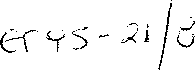 ΕΛΛΗΝΙΚΗ ΔΗΜΟΚΡΑΤΙΑΕΙΣΑΓΓΕΛΙΑ ΠΡΩΤΟΔΙΚΩΝΑΘΗΝΏΝ	Λ ΛΑριθμός:	θ (	1 2	/ 21ΠΡΟΣΤΟ ΔΙΚΑΣΤΙΚΟ ΣΥΜΒΟΥΛΙΟ ΠΛΗΜΜΕΛΕΙΟΔΙΚΩΝ ΑΘΗΝΏΝΕισάγω στο Δικαστικό Συμβούλιο Πλημμελειοδικών Αθηνών, σύμφωνα με τα άρθρα 30 παρ. 2 και 4, 138 παρ. 1. και 308 παρ. 1, 2 ΚΠΔ, μετά το πέρας της διενεργηθείσας κυρίας ανακρίσεως απο την πρώην 4η Ειδική Ανακρίτρια και νυν 35η Τακτική. Ανακρίτρια του Πρωτοδικείου Αθηνών, τις με ΑΒΜ; ΑΟΙΕ/18/97. ΔΚ 19/76 και ΑΑ2019/750 δικογραφίες, των οποίων, δυνάμει της με αριθμό 182/2020 Διάταξης της ως άνω Ανακρίτριας, διατάχθηκε η ένωση και η συνανάκριση, /αιγω συνάφειας κατ’ αρθρα 128, 129 Κ ΠΔ, σε βάρος των .Δημήτριου Κουτσολιουτσου του Γεωργίου, στον οποίο μετά την απολογία του επιβλήθηκε προσωρινή κράτηση απο 09-09-2020, δυνάμει του με αριθμό 10/2020 Εντάλματος Προσωρινής Κράτησης, ενώ αίτηση περί άρσης ή αντικατάστασης αυτής με περιοριστικούς ορούς η κατ’ οίκον περιορισμό μ£ ηλεκτρονική επιτήρηση απορρίφθηκε, δυνάμει της με αριθμό 539/2020 Διάταξης της ως άνω Ανακρίτριας, για την οποία με το υπ’ αριθμ. 886/2021 βούλευμα του Συμβουλίου Πλημμελειοδικών Αθηνών διατάχθηκε η εξακολούθησή της έως 9-9-2021.Γεωργίου Κουτσολιουτσου του Δημητριου, στον οποίο μετά την απολογία του επιβλήθηκε προσωρινή κράτηση, η οποία άρχισε από 09-09- 2020, δυνάμει του με αριθμό 11/2020 Εντάλματος I Ιροσωρινήε Κράτησης, προσφυγή κατά του οποίου απορρίφθηκε, δυνάμει του με, αριθμό 3417/2020 Βουλεύματος του Συμβουλίου Πλημμελειοδικών Αθηνών και για την οποία με το υπ’ αριθμ. 886/2021 βούλευμα του Συμβουλίου Πλημμελειοδικών Αθηνών διατάχθηκε η εξακολούθησή της έως 9-9-2021.3 Αικατερίνης Κουτσολιουτσου του Κορνηλίου, στην οποία μετά την απολογία της, δυνάμει της με αριθμό 2609-09-2020 Διάταξης της ως άνω Ανακρίτριας. της επιβλήθηκαν οι περιοριστικοί όροι: α) της εγγυοδοσίας ποσού 100.000ευρώ, β) της εμφάνισής της κάβε Ιπ και 16η ημέρα εκάστου μήνα στο AT του τόπου κατοικίας της και γ) της απαγόρευσης εξόδου από τη χώρα.Εμμανουήλ Ζαχαρίου του Νικολάου, στον οποίο μετά την απολογία του, δυνάμει της με αριθμό 23/28-08- 2020 Διάταξης της ως άνω Ανακρίτριας επιβλήθηκαν οι περιοριστικοί όροι : α) της απαγόρευσης εξόδου από τη χώρα, β) της εμφάνισής του άπαξ εντός του πρώτου πενθημέρου εκάστου μήνα στο AT του τόπου κατοικίας του και γ) της εγγυοδοσίας ποσού 50.000 ευρώ (η οποία έχει καταβληθεί).Ειρήνης Νιώτη του Γεωργίου, στην οποία μετά την απολογία της, δυνάμει της μ,ε αριθμό 16/24-08-2020 Διάταξης της ως άνω Ανακρίτριας, της επιβλήθηαν οι περιοριστικοί όροι: α) της εγγυοδοσίας ποσού 50.000 ευρώ, β) της εμφάνισής της κάθε 1η και 16η ημέρα εκάστου μήνα στο AT του τόπου κατοικίας της και γ) της απαγόρευσης εξόδου από τη χώιρα.Ζαχαρία Μαντζαβίνου του Σπυρίδωνα, στον οποίο μετά την απολογία του, δυνάμει της με αριθμό 22/27-08-2020 Διάταξης της ως άνω Ανακρίτριας, επιβλήθηκε ο όρος της απαγόρευσης εξόδου από τη χώρα.Ευάγγελου Κουμανάκου του Πέτρου, ο οποίος μετά την απολογία του αφέθηκε ελεύθερος.Περικλή Σταματιάδη του Παναγιώτη, ο οποίος μετά την απολογία του αφέθηκε ελεύθερος.Ιωάννη ΜΠΕΠΕΤΗ του Γεωργίου και της Δήμητρας, για τον οποίο η κυρία ανάκριση περαιώθηκε με την έκδοση του με αριθμό 25/16-12-2020 Εντάλματος Σύλληψης της ως άνω Ανακρίτριας.Law Chiu Chen, ο οποίος, σύμφωνα με το με αριθμό ελέγχου Β120427 (αριθμός καταχώρισης 0571DW) επικυρωμένο αντίγραφο καταχώρισης σε μητρώο θανάτων του ληξιαρχείου γεννήσεων και θανάτων Χονγκ Κονγκ, σε συνδυασμό με την από 05-10- 2020 μετάφρασή του από τη μεταφραστική υπηρεσία του Υπουργείου Εξωτερικών, έχει αποβιώσει στις 03-05-2020, οπότε θα πρέπει το Συμβούλιό σας να παυσει οριστικά την' σε βάρος του ασκηθείσα ποινική δίωξη, κατά τα άρθρο 311 παρ. 1 εδ. α ΚΠΔ.11- Φραγκίσκου Γρατσώνη του Αριστείδη, στον οποίο μετά την απολογία του, δυνάμει της με αριθμό 24/31-08-2020 Διάταξης της ως άνω Ανακρίτριας, του επιβλήθηκαν οι περιοριστικοί όροι: α) της εγγυοδοσίας, ποσού 20.000 ευρώ (η οποία έχει καταβληθεί), β) της εμφάνισής του άπαξ εντός του πρώτου πενθημέρου έκαστου μήνα στο AT του τόπου κατοικίας του και γ) της απαγόρευσης εξόδου από τη χώρα. Γεωργίου Αλαβάνου του Δημητρίου, στον οποίο μετά την απολογία του, δυνάμει της με αριθμό 17/24-08-2020 Διάταξης της ως άνω Ανακρίτριας, του επιβλήθηκαν οι περιοριστικοί όροι: α) της εμφάνισής του άπαξ εντός του πρώτου πενθημέρου έκαστου μήνα στο AT του τόπου κατοικίας του και β) της απαγόρευσης εξόδου από τη χώρα.Ηλία Δημητρακόπουλου του Ευσταθίου, στον οποίο μετά την απολογία του επιβλήθηκε, δυνάμει της με αριθμό 14/16-07-2020 Διάταξης της ως άνω Ανακρίτριας ο περιοριστικός όρος της εμφάνισής του άπαξ εντός του πρώτου δεκαημέρου έκαστου μήνα στο AT του τόπου κατοικίας του.Γεωργίου Βαρθαλίτη του Ιωάννη, στον οποίο μετά την απολογία του επιβλήθηκαν, δυνάμει της με αριθμό 18/26-08-2020 Διάταξης της ως άνω Ανακρίτριας οι περιοριστικοί όροι: α) απαγόρευσης εξόδου από τη χωρά, β) εμφάνισης του κάθε 1η και 16η ημέρα εκάστου μήνα στο AT του τόπου κατοικίας του και γ) εγγυοδοσίας ποσού 100.000 ευρώ (η οποία έχει καταβληθεί).Χρυσούλας Τσακαλογιάννη του 1	εωργίου. στην οποία μετά την απολογία της τής επιβλήθηκαν, δυνάμει της με αριθμό 19/26-08-2020 Διάταξης της ως άνω Ανακρίτριας οι περιοριστικοί όροι: α) απαγόρευσης εξόδου απο τη χώρα, β) εμφάνισής της άπας εντός του πρώτου πενθημέρου εκάστου μήνα στο AT του τόπου κατοικίας της και γ) εγγυοδοσίας ποσού 20.000 ευρώ, καταβλητέας έως 26-09-2020 (η οποία έχει καταβληθεί).Ιωάννη Ζάννου του Δημητρίου, ο οποίος μετά την απολογία του αφέθηκε ελεύθερος.Ηλία Κουλουκουντή του Μαρτίνου, ο οποίος μετά την απολογία του αφέθηκε ελεύθερος.Βασιλείου Καλαματιανού του Αθανασίου, ο οποίος μετά την απολογία του αφέθηκε ελεύθερος.Γεωργίου Αρώνη του Κωνσταντίνου, ο οποίος μετά την απολογία του αφέθηκε ελεύθερος,Νικόλαου Κέζου του Αντωνίου, ο οποίος μετά την απολογία του αφέθηκε ελεύθερος.Ηλία Κούκουτσα του Αρίστου, ο οποίος μετά την απολογία του αφέθηκε ελεύθερος.Ηλία Μπέτση του Ιωάννη, ο οποίος μετά την απολογία του αφέθηκε ελεύθερος,Επαμεινώνδα Δαφέρμου του Βασιλείου, ο οποίος μετά την απολογία του αφέθηκε ελεύθερος.Γεωργίου Βελέντζα του Παντελή, ο οποίος μετά την απολογία του αφέθηκε ελεύθερος.Κίαν (Qian) Γιανόνγκ (Jiannong) του Kiev (Qian) Γκουιρόνγκ (Guirong) και της Φει (Fei) Ζιουέ (Xiue), για τον οποίο η κυρία ανάκριση περατώθηκε με την έκδοση του μι; αριθμό 01/2021 Εντάλματος Βίαιης Προσαγωγής της ως άνω Ανακρίτριας.Ιωάννη Τσιγκουνάκη του Αποστόλου, ο οποίος μετά την απολογία του αφέθηκε ελεύθερος.Άννα Μαρίνα Ξηροκώστα του Κωνσταντίνου, η οποία μετά την απολογία της αφέθηκε ελεύθερη.Κωνσταντίνου Στελλούδη του Ιωάννη, στον οποίο μετά την απολογία του, δυνάμει της με αριθμό 25/03- 09-2020 Διάταξης της ως άνω Ανακρίτριας, του επιβλήθηκαν οι περιοριστικοί οροί: α) της απαγόρευσης εξόδου από τη χώρα και β) της εμφάνισής του κάθε Ιη και 16η ημέρα εκάστου μήνα στο AT του τόπου κατοικίας του.Χαράλαμπου Παπαδόπολου, ο οποίος, όπως προκύπτει από το υπό στοιχεία πρωτοκόλλου ΔΥΠΗΔΕΔ ΣΤ' 142364 ΕΞ 2020 ΕΜΠ/24-08-2020 έγγραφο της ΑΑΔΕ, έχει αποβιώσει στις 16-04-2011, οπότε το Συμβούλιό σας, πρέπει να κηρύξει, την σε βάρος του ασκηθείσα ποινική δίωξη απαράδεκτη, σύμφωνα με τα οριζόμενα στο άρθρο 311 παρ. 1 εδ.β ΚΠΔ.CHOW WAI SIM (KENNIS), αγνώστων λοιπών στοιχείων, για τον οποίο η κυρία ανάκριση η ανάκριση περαιώθηκε με την έκδοση του με αριθμό 26/16-12-2020 Εντάλματος Σύλληψης της ως άνω Ανακρίτριας,CHAN FONG ΤΙΚ (ον) ERIC, για τον οποίο η κυρία ανάκριση περαιώθηκε με την έκδοση του με αριθμό 27/16-12-2020 Εντάλματος Σύλληψης της ως Ανακρίτριας.Και άγνωστων προσώπων, υπαλλήλων και στελεχών του Ομίλου «Folli Follie».Στους κατηγορούμενους, μετά τη διενέργεια προκαταρκτικής εξέτασης, η οποία ολοκληρώθηκε με τη σύνταξη δύο πορισμάτων του Επίκουρου Εισαγγελέα Οικονομικού Εγκλήματος, μετά από παραγγελία του Εισαγγελέα Οικονομικού Εγκλήματος για άσκηση ποινική δίωξης, σύμφωνα με τα οριζόμενα στο άρθρο 35 παρ. 4 ΚΠΔ και I 7Λ ν. 2523/1997, ως ίσχυε μέχρι την εισαγωγή του Ν. ΚΠΔ με το ν. 4620/2019. με παραγγελία μας για διενέργεια κυρίας ανάκρισης, αποδόθηκαν οι πράξεις:της εγκληματικής οργάνωσης (συγκρότηση, διεύθυνση και. ένταξη),της πλαστογραφίας (και της ηθικής αυτουργίας) από κοινού και κατ' εξακολούθηση με συνολικό όφελος και αντίστοιχη ζημία άνω των 120.000 ευρώ,απάτης κατά συναυτουργία και κατ' εξακολούθηση τελεσθείσας (και της συνέργειας) κατά φυσικών και νομικών προσώπων, ΝΓΠΔ και. ΝΠΔΔ, με προξενηθείσα ζημία ανω των 120.000 ευρώ.χειραγώγησης της αγοράς από κοινού, κατ' επάγγελμα και κατ' εξακολούθηση( και της συνέργειας),νομιμοποίησης εσόδων από εγκληματικές δραστηριότητες, κατά συναυτουργία και κατ’ εξακολούθηση καικατάχρησης προνομιακής πληροφορίας κατ’ εξακολούθηση και κατ’ επάγγελμα Σύμφωνα με τις διατάξεις των άρθρων 1, 5, 6, 7, 12, 13 περ. γ, ε, 14, 26 εδ.α', 27. 45, 46§ I, 47, 51,52, 57, 79, 80,94 §1,98, 187§§§1,2,5,216 §§3,4-1, 386§§1β-α-2 ΠΚ (Ν. 4619/2019), σε συνδυασμό με τις διατάξεις των άρθρων 187§§§1,3,7, 216 §§§3° -1,2, 386§§3β-1 προϊσχύσαντος ΠΚ και του καταργηθέντος αρ. 1 του ν. 1608/1950, άρθρο 31 §§§ 1 στοιχ.γ’, 2 στοιχ,γ’, δ’ και 4, 28 §§§§ 1, 2 στοιχ. αα και αγ, 3 στοιχ.α, 4 του Ν.4443/2016, σε συνδυασμό με τις ήδη καταργηθείσες διατάξεις του άρθρου 30 §§ 2β - 1β, 29 §§ 2α -1 του Ν. 3340/2005 και άρθρα 2§§§1, 2 στοιχ.β ,γ, δ’, 3, 3 περ.α, κ’, 45§1 στοιχ. ά καιγ, 46, 48 Ν. 3691/2008, το αξιόποινο των οποίων διατηρήθηκε με το Ν. 4557/2018 και δη με τα άρθρα 2 §§§ 1, 2 στοιχ. β, γ, δ, 3, 4 περ. α, ιηζ 39§ 1 στοιχ.α’ καιγ, 40,42, 54§ 2εδ.ατου Ν. 4557/2018, σε συνδυασμό με τις παραγράφους 71 και 73 του Κεφαλαίου 200 των νόμων του Χονγκ Κονγκ), που φέρεται ότι τελέστηκαν στην Αθήνα και Χονγκ Κονγκ, σε μη επακριβώς προσδιορισθέντα χρόνο, πάντως κατά το χρονικό διάστημα από το έτος 2001 έως 28-05- 2018.Η κυρία ανάκριση περατώθηκε νόμιμα κατ’ άρθρο 308παρ.4 Κ.ΠΔ προς στους αντικλήτους των κατηγορουμένων, όπως προκύπτει από τις αντίστοιχες συνταχθείσες εκθέσεις γνωστοποίησης πέρατος ανάκρισης (…) Επίσης το πέρας της ανάκρισης γνωστοποιήθηκε στους αντικλήτους των δηλωσάντων παράσταση προς υποστήριξη της κατηγορίας (…)β) η εταιρία «FOLLI FOLLIE», με το από 14-04-2020 ενώπιον της Ανακρίτριας υπόμνημά της, είχε προβεί σε δήλωση παράστασης προς υποστήριξη της κατηγορίας για την εις βάρος της τέλεση των αξιοποίνων πράξεων της υπεξαίρεσης και της απιστίας, Ωστόσο, κρίθηκε, όπως της γνωστοποιήθηκε με το από 14- 09- 2020 έγγραφο της Ανακρίτριας, ενόψει της από 10-09-2020 αίτησης χορήγησης αντιγράφων, ότι δεν νομιμοποιείται προς τούτο, λαμβάνοντας υπόψη ότι δεν διενεργείται ανάκριση για τις αξιόποινες αυτές πράξεις. Άλλωστε, η ίδια εταιρία, αποδεχόμενη το γεγονός αυτό, ήτοι τη μη νομιμοποίησή της προς υποστήριξη της κατηγορίας, σε επόμενο χρονο, κατέθεσε τόσο την από 18-09-2020. όσο και την από 26-11-2020 αίτηση της προς παροχή αντιγράφων της δικογραφίας, κατ’ άρθρο 147 του ΚΠΔ, ήτοι όχι ως δηλούσα παράσταση προς υποστήριξη της κατηγορίας, αλλά ως τρίτο πρόσωπο, αιτήσεις οι οποίες, με σύμφωνη γνώμη του Εισαγγελέα Πρωτοδικών Αθηνών έγιναν δεκτές, στο πλαίσιο του επικαλούμενου εννόμου συμφέροντος. Τέλος ως προς τον κατηγορούμενο Ε.Ζ., ως προς την πράξη της πλαστογραφίας από κοινού και κατ’ εξακολούθηση με συνολικό όφελος και αντίστοιχη ζημία άνω των 120.000 ευρώ, η κυρία ανάκριση περατώθηκε νομότυπα κατ’ άρθρο 270 παρ. 1 ΚΠΔ, χωρίς κλήτευση και απολογία του κατηγορουμένου, καθ’ όσον, σύμφωνα με τα αναφερόμενα στο υπ’ αριθμ. πρωτ. 13/13-1-2021 έγγραφο της Ανακρίτριας, παρατίθεται και αιτιολογείται επαρκώς ότι μετά τη διενέργεια των ανακριτικών πράξεων δεν προκύπτουν επαρκείς ενδείξεις τέλεσης των διωκόμενων πράξεων εναντίον του κατηγορουμένου, ενέργεια που συνάδει. απολύτως με τον αυστηρό και τυπικό χαρακτήρα της κύριας ανάκρισης, αφού καταδεικνύεται κατά τρόπο πανηγυρικό - και όχι συναγόμενο από τις λοιπές ενέργειες της εν λόγω Ανακριτή - ότι δεν διέλαθε της προσοχής της η ως άνω αξιόποινη πράξη.ΝΟΜΙΚΟ ΜΕΡΟΣΣτο άρθρο 5 του ΠΚ. ορίζεται ότι: «I. Οι ελληνικοί ποινικοί νόμοι εφαρμόζονται σε όλες τις πράξεις που τελέστηκαν στο έδαφος της επικράτειας, ακόμη και από α/Μόαπονς. Επίσης εφαρμόζονται και στις πράξεις συμμετοχής που τελέστηκαν στο έδαφος της ελληνικής επικράτειας, αν η κύρια πράξη, για την οποία δεν υπάρχει δικαιοδοσία των ελληνικών ποινικών δικαστηρίων, είναι αξιόποινη και κατά τους ελληνικούς ποινικούς νόμους. 2. Πλοία ή αεροσκάφη ελληνικά θεωρούνται έδαφος της επικράτειας οπουδήποτε και αν βρίσκοντας εκτός αν σύμφωνα με το διεθνές δίκαιο υπόκεινται σε αλλοδαπό νόμο». Στο άρθρο 6 ΠΚ ορίζεται ότι : « 1. Οι ελληνικοί ποινικοί νόμοι εφαρμόζονται και για πράξη που χαρακτηρίζεται από αυτούς ως κακούργημα ή πλημμέλημα και τελέστηκε στην αλλοδαπή από ημεδαπό, αν αυτή, με τα συγκεκριμένα χαρακτηριστικά της, είναι αξιόποινη και κατά τους νόμους της χώρας στην οποία τελέστηκε ή αν διαπράχθηκε σε πολιτειακά ασύντακτη χώρα. 2. Η ποινική δίωξη ασκείται και εναντίον αλλοδαπού, ο οποίος κατά την τέλεση της πράξης ήταν ημεδαπός. Επίσης ασκείται και εναντίον εκείνου που απέκτησε την ελληνική ιθαγένεια μετά την τέλεση της πράξης. 3. Στα πλημμελήματα, ακόμη και όταν διώκονται αυτεπαγγέλτως, οι διατάξεις των προηγούμενων παραγράφων εφαρμόζονται μόνο εφόσον υπάρχει έγκληση του παθόντος ή αίτηση της Κυβέρνησης της χώρας όπου τελέστηκε το πλημμέλημα». Τέλος στο άρθρο 7 ΠΚ ορίζεται ότι « 1. Οι ελληνικοί ποινικοί νόμοι εφαρμόζονται και κατά αλλοδαπού για πράξη που τελέστηκε στην αλλοδαπή και χαρακτηρίζεται από αυτούς ως κακούργημα ή πλημμέλημα, αν η πράξη αυτή στρέφεται εναντίον Έλληνα πολίτη και είναι αξιόποινη, με τα συγκεκριμένα χαρακτηριστικά της, και κατά τους νόμους της χώρας όπου τελέστηκε ή αν διαπράχθηκε σε πολιτειακά ασύντακτη χώρα. Ως Έλληνας πολίτης για την εφαρμογή του προηγούμενου εδάφιου λογίζεται και το κυοφορούμενο που θα αποκτήσει με τη γέννησή του την ελληνική ιθαγένεια, καθώς και τα νομικά πρόσωπα που εδρεύουν στην ημεδαπή. 2. Η διάταξη της παρ. 3 του προηγούμενου άρθρου έχει και εδώ εφαρμογή».Σύμφωνα με το άρθρο 7 παρ. 1 του ισχΰοντος Συντάγματος, "έγκλημα δεν υπάρχει ούτε ποινή επιβάλλεται χωρίς νόμο που να ισχύει πριν από την τέλεση της πράξης και να ορίζει τα στοιχεία της. Ποτέ δεν επιβάλλεται ποινή βαρύτερη από εκείνη που προβλεπόταν κατά την τέλεση της πράξης". Επίσης, κατά το άρθρο 7 παρ. 1 της Ε.Σ.Δ.Α., "ουδείς δύναται να καταδικασθή δια πράξιν ή παράλειψιν η οποία, καθ' ην στιγμήν διεπράχθη, δεν αποτελεί αδίκημα συμφώνως προς το εθνικόν ή διεθνές δίκαιον. Ούτε και επιβάλλεται βαρύτερα ποινή από εκείνην η οποία επεβάλλετο κατά την στιγμήν της διαπράξεως του αδικήματος", ενώ κατά το άρθρο 15 του Διεθνούς Συμφώνου για τα Ατομικά και Πολιτικά Δικαιώματα, που έχει κυρωθεί με το Νόμο 2462/1997, "κανείς δεν καταδικάζεται για πράξεις ή παραλείψεις, οι οποίες δεν ήταν αξιόποινες κατά το εσωτερικό ή το διεθνές δίκαιο τη στιγμή της διάπραξής τους. Επίσης δεν επιβάλλεται βαρύτερη ποινή από εκείνην που προβλεπόταν κατά τη χρονική στιγμή της διάπραξής του ποινικού αδικήματος. Εάν, μετά τη διάπραξή του ο νόμος προβλέπει την επιβολή ελαφρύτερης ποινής, ο δράστης επωφελείται από αυτήν". Εξάλλου, κατά το άρθρο 2 παρ. I του προΐσχόσαντος Π.Κ., "αν από την τέλεση της πράξης έως την αμετάκλητη εκδίκασή της ίσχυσαν δύο ή περισσότεροι νόμοι, εφαρμόζεται αυτός που περιέχει τις ευμενέστερες για τον κατηγορούμενο διατάξεις". Ανάλογου περιεχομένου είναι και η αντίστοιχη διάταξη του νέου Π.Κ. (Νόμος 4619/2019) ισχύουσα από 1-7-2019 (βλ. άρθρο 460 αυτού). Η διάταξη αυτή αναφέρεται στους ουσιαστικούς ποινικούς νόμους και όχι στους δικονομικούς, καθόσον οι δικονομικοί νόμοι έχουν αναδρομική ισχύ και ρυθμίζουν τις εκκρεμείς δίκες κατά το ατέλεστο, κατά το χρόνο της. εκδίκασής τους, μέρος αυτών, εκτός αν ορίζουν διαφορετικά (Ολ. Α.Π. 1/2014). Κ ατά την έννοια της ίδιας διάταξης, με την οποία καθιερώνεται η αρχή της αναδρομικότητας του επιεικέστερου ουσιαστικού ποινικού νόμου, που ίσχυσε από την τέλεση της πράξης μέχρι το χρόνο της αμετάκλητης εκδίκασης της υπόθεσης, επιεικέστερος νόμος θεωρείται εκείνος που περιέχει τις ευμενέστερες για τον κατηγορούμενο διατάξεις, δηλαδή εκείνος, ο οποίος με την εφαρμογή του, με βάση τις προβλεπόμενες, στη συγκεκριμένη περίπτωση, προϋποθέσεις, επιφέρει την ευνοϊκότερη για τον κατηγορούμενο ποινική μεταχείριση. Προς τούτο γίνεται σύγκριση των περισσοτέρων σχετικών διατάξεων στο σύνολο των προϋποθέσεων που προβλέπονται από καθεμιά από αυτές, έτσι ώστε να είναι πλέον σαφές, βάσει του νέου Π.Κ., ότι εφαρμόζεται πάντα η επιεικέστερη διάταξη και όχι ο νόμος ως ενιαίο "όλον". Αν από τη σύγκριση αυτή προκόψει ότι ο κατηγορούμενος, όπως κατηγορείται, επιβαρύνεται το ίδιο από όλους τους νόμους, τότε εφαρμοστέος είναι ο νόμος που ίσχυε κατά το χρόνο τέλεσης της πράξης, διαφορετικά εφαρμόζεται ο νεότερος επιεικέστερος νόμος. Ειδικότερα, επιεικέστερος είναι ο νόμος, που προβλέπει το χαμηλότερο ανώτατο όριο του είδους της ποινής, αν δε το ανώτατο όριο είναι το ίδιο, επιεικέστερος είναι αυτός που προβλέπει το μικρότερο κατώτατο όριο. Για το χαρακτηρισμό ενός νόμου ως επιεικέστερου ή μη λαμβάνεται κατ' αρχήν υπόψη το ύψος των απειλούμενων ποινών κάθειρξης ή φυλάκισης, ενώ η πρώτη θεωρείται βαρύτερη της δεύτερης και σε περίπτωση χρηματικής ποινής λαμβάνεται υπόψη επί ίσων ποινών κάθειρξης ή φυλάκισης και η χρηματική ποινή, η οποία, σε κάθε περίπτωση, θεωρείται ελαφρύτερη της στερητικής της είαχιθεριαε ποινής. Με το άρθρο 461 του νέου Π.Κ. (Νόμος 4619/2019), "Από την έναρξη ισχύος του παρόντος Ποινικού Κώδικα καταργείται ο Ποινικός Κώδικας που ίσχυε από την 1η Ιανουάριου 1951, καθώς και άλλη διάταξη που τροποποιούσε το νόμο αυτό" (ΑΠ61/2020, ΝΟΜΟΣ),Κατά τη διάταξη της παρ. 1 του άρθρο» 187 του ΠΚ, όπως τροποποιήθηκε με τα άρθρα 11 παρ, 3 του Ν. 3064/2002 και 15 παρ. 7 του Ν.3536/2007, με κάθειρξη μέχρι δέκα ετών τιμωρείται όποιος συγκροτεί ή εντάσσεται ως μέλος σε δομημένη και με διαρκή δράση ομάδα από τρία ή περισσότερα πρόσωπα (οργάνωση) και επιδιώκει (ήδη δε, μετά την αντικατάσταση των τελευταίων δύο λέξεων με το άρθρο δεύτερο παρ. 1 α' Ν. 3875/2010, που επιδιώκει) τη διάπραξη περισσότερων κακουργημάτων που προβλέπονται, ...(στο άρθρο αυτό ...). Κατά, δε τη διάταξη της παρ. 5 του ίδιου άρθρου, όποιος, εκτός από τις περιπτώσεις της παραγράφου 1, ενώνεται με άλλον για να διαπράξει κακούργημα (συμμορία) τιμωρείται με φυλάκιση τουλάχιστον 6 μηνών. Με φυλάκιση τουλάχιστον τριών μηνών τιμωρείται ο υπαίτιος, αν η κατά το προηγούμενο εδάφιο ένωση έγινε για τη διάπραξη πλημμελήματος, το οποίο τιμωρείται με φυλάκιση τουλάχιστον ενός έτους και με το οποίο επιδιώκεται οικονομικό ή άλλο υλικό όφελος ή προσβολή της ζωής, της σωματικής ακεραιότητας ή της γενετήσιας ελευθερίας. Από τις διατάξεις αυτές προκύπτει, ότι η εγκληματική ομάδα της παρ. 1 διαστέλλεται από αυτή της παρ. 3 με βάση τρία κριτήρια, ένα ποιοτικό (δομημένη ομάδα), ένα ποσοτικό (τρία ή περισσότερα πρόσωπα) και ένα χρονικό (διάρκεια δράσης). Συγκρότηση της εγκληματικής οργάνωσης είναι η καθοδηγητική και κατευθυντήρια συμβολή στη δημιουργία της. Μέλος της οργάνωσης αυτής είναι εκείνος, που είτε συμμετέχει στην ίδρυση της ομάδας είτε εντάσσεται εκ των υστέρων σ' αυτήν και υποτάσσει, τη βούλησή του στην οργάνωση, χωρίς να είναι αναγκαία και η προσωπική συμμετοχή του στις κατ' ιδίαν πράξεις της οργάνωσης. Δομημένη ομάδα είναι εκείνη που δεν σχηματίζεται περιστασιακά για τη διάπραξη ενός εγκλήματος, αλλά, συγκροτείται για να έχει διαρκή δράση, χαρακτηριζόμενη από εσωτερική διάρθρωση και ιεραρχική δομή, ενώ υποκειμενικώς απαιτείται δόλος κάθε μέλους να θέλει την ένταξή του στην εγκληματική οργάνωση, ήτοι απαιτείται κάθε μέλος να έχει ως σκοπό τη διάπραξη περισσοτέρων από ένα κακουργημάτων, που αναφέρονται στη διάταξη της παρ. 1 (έγκλημα υπερχειλούς υποκειμενικής υπόστασης), ο ειδικός δε αυτός δόλος νοείται συνολικός (ενιαίος), δηλαδή τα μέλη να έχουν προαποφασίσει, ήδη, κατά την ίδρυση της οργάνωσης, ή την ένταξή τους σε αυτή, ότι η δράση τους θα εκδηλωθεί σε βάθος χρόνου με την τέλεση περισσοτέρων κακουργημάτων και χωρίς να έχουν καταστρωθεί οι λεπτομέρειες κ.λπ. των εγκλημάτων τούτων (ΑΓ1 180/2019, ΝΟΜΟΣ). Από 1-7-2019 μετά την κύρωσή του με τον ν.4620/2019 (ΦΕΚ Α'96/11-6-2019- βλ. άρθρο δεύτερο του νόμου) συνάγεται, ... , ο Άρειος Πάγος εφαρμόζει αυτεπαγγέλτως τον νέο επιεικέστερο νόμο, ο οποίος ισχύει μετά τη δημοσίευση της προσβαλλομένης απόφασης και μάλιστα ανεξάρτητα από την εμφάνιση του κατηγορουμένου κατά τη συζήτηση της αναίρεσης (Ολ. Α.Π.3/1995). ΕςίύΜυ, κατά τη διάταξη του άρθρου 187 παρ. 1 του προϊσχύσαντος Π.Κ. (εγκληματική οργάνωση) "με κάθειρξη μέχρι δέκα ετών τιμωρείται όποιος συγκροτεί ή εντάσσεται ως μέλος σε δομημένη και με διαρκή δράση ομάδα από τρία ή περισσότερα πρόσωπα που επιδιώκει τη διάπραξη περισσοτέρων κακουργημάτων που προβλέπονται...". Ακολουθούν τα εγκλήματα με τις διατάξεις που τα προβλέπουν, στα οποία περιλαμβάνεται η πλαστογραφία του άρθρου 216 Π.Κ. Κατά δε τη διάταξη του άρθρου 216 παρ. 1 του προϊσχύσαντος Π.Κ. "όποιος καταρτίζει πλαστό ή νοθεύει έγγραφο με σκοπό να παραπλανήσει με τη χρήση του άλλον, σχετικά με γεγονός που μπορεί να έχει έννομες συνέπειες τιμωρείται με φυλάκιση τουλάχιστον τριών μηνών. Η χρήση του εγγράφου από αυτόν θεωρείται επιβαρυντική περίπτωση." Οι ως άνω πράξεις της πλαστογραφίας λαμβάνουν κακούργη ματικό χαρακτήρα κατά τη διάταξη της παρ.3 του άνω άρθρου του Π.Κ., όταν ο υπαίτιος διαπράττει πλαστογραφίες κατ' επάγγελμα ή κατά συνήθεια και επί πλέον το συνολικό όφελος ή η συνολική ζημία υπερβαίνουν το ποσό των 30.000 ευρώ ή όταν το συνολικό όφελος ή η συνολική ζημία είναι μεγαλύτερη του ποσού των 120.000 ευρώ. Κατά την νυν από 1 -7-2019 ισχύουσα διάταξη του άρθρου 187 παρ. I του Π.Κ. "όποιος συγκροτεί ή εντάσσεται ως μέλος σε επιχειρησιακά δομημένη και με διαρκή εγκληματική δράση οργάνωση τριών ή περισσοτέρων προσώπων που επιδιώκει την τέλεση περισσοτέρων κακουργημάτων....τιμωρείται με κάθειρξη έως, δέκα έτη και χρηματική ποινή. Περαιτέρω, με την παρ.3 του νέου άρθρου 216, τιμωρείται με κάθειρξη έως δέκα έτη και χρηματική ποινή ο υπαίτιος των πράξεων της κατάρτισης πλαστού ή της νόθευσης γνησίου και της χρήσης του αν σκόπευε να προσπορίσει στον εαυτό του ή σε άλλον περιουσιακό όφελος βλάπτοντας τρίτον ή σκόπευε να βλάψει άλλον και το συνολικό όφελος ή η συνολική ζημία υπερβαίνει τα 120.000 ευριά.. μετά τη δημοσίευση της προσβαλλόμενης απόφασης (10-1-2018) και μέχρι την αμετάκλητη εκδίκασή τους, με το δεδομένο ότι οι ένδικες αιτήσεις αναίρεσης είναι, παραδεκτές ως νομοτύπως και εμπροθέσμως ασκηθείσες και περιέχουσες παραδεκτούς λόγους, ίσχυσε ο Νέος Π.Κ., ο οποίος τροποποίησε τη διάταξη του άρθρου 187 του Π.Κ., για την αντικειμενική στοιχειοθέτηση της οποίας απαιτούνται διαφορετικές και επιπλέον προϋποθέσεις, οι οποίες κατά τον χρόνο έκδοσης της τελεσίδικης απόφασης δεν υπήρχαν, παρέπεται ότι συντρέχει περίπτωση εφαρμογής του επιεικέστερου για τους κατηγορούμενους-ήδη αναιρεσείοντες νεότερου νομού από τον Αρειο Πάγο κατ' αυτεπάγγελτη έρευνα (ΑΠ 532/2020. ΝΟΜΟΣ).Στις διατάζεις περί πλαστογραφίας και χρήσης πλαστού εγγράφου (άρθρο 216 παρ. 1 και 3 εδάφ, α του Π.Κ.) ορίζονταν στον παλαιό Ποινικό Κώδικα και στη συνέχεια, μετά την κατάργησή τους, ορίζονται στο νέο Ποινικό Κώδικα τα εξής: Στο περί πλαστογραφίας και χρήσης πλαστού εγγράφου άρθρο 216 παρ. 1 και 3 εδάφ. α Π.U.K. ορίζετο. ότι: "1. Όποιος καταρτίζει πλαστό ή νοθεύει έγγραφο με σκοπό να παραπλανήσει με τη χρήση του άλλον σχετικά με γεγονός που μπορεί να έχει έννομες συνέπειες τιμωρείται με φυλάκιση τουλάχιστον τριών μηνών. Η χρήση του εγγράφου από αυτθ θεωρείται επιβαρυντική περίπτωση. 3. Αν ο υπαίτιος αυτών των πράξεων (παράγραφοι 1 -2) σκόπευε να προσπορίσει στον εαυτό του ή σε άλλον περιουσιακό όφελος βλάπτοντας τρίτον ή σκόπευε να βλάψει άλλον τιμωρείται με κάθειρξη μέχρι δέκα ετών εάν το συνολικό όφελος ή η συνολική ζημία υπερβαίνουν το ποσό των 120.000 ευρώ". Στο αντίστοιχο άρθρο 216 παρ. 1 και 3 του Ν.Π.Κομίζεται, ότι: "I. Όποιος καταρτίζει πλαστό ή νοθεύει έγγραφο με σκοπό να παραπλανήσει με τη χρήση του άλλον σχετικά με γεγονός που μπορεί να έχει έννομες συνέπειες τιμωρείται με φυλάκιση και χρηματική ποινή. 3. Αν ο υπαίτιος αυτών των πράξεων (παράγραφοι 1- 2) σκόπευε να προσπορίσει στον εαυτό του ή σε (ύ·Μν περιουσιακό όφελος βλάπτοντας τρίτον ή σκόπευε να βλάψει άλλον, και το συνολικό όφελος ή η συνολική ζημία υπερβαίνει τις 120.000 ευρώ τιμωρείται με κάθειρξη έως δέκα έτη και χρηματική ποινή”.Από τις άνω διατάξεις προκύπτει, ότι, ομοίως, όπως κατά τον Π.Π.Κ., έτσι, και κατά το Ν.Π.Κ., για τη στοιχειοθέτηση του εγκλήματος πλαστογραφίας και της χρήστης πλαστού εγγράφου απαιτούνται: α) κατάρτιση πλαστού ή νόθευση εγγράφου, β) σκοπός παραπλάνησης με τη χρήση του άλλον σχετικά με γεγονός που μπορεί να έχει έννομες συνέπειες, γ) σκοπός από τον υπαίτιο να προσπορίσει στον εαυτό του ή σε (Mm περιουσιακό όφελος βλάπτοντας Mm,δ) σκοπός αυτού να βλάψει τρίτον και ε) το συνολικό όφελος ή η συνολική ζημία να υπερβαίνει τις 120.000 ευρώ. Ως περιουσιακό όφελος νοείται η βελτίωση τηε περιουσιακής κατάστασης του δράστη ή άλλου υπέρ του οποίου ενεργεί, η οποία επερχεται με την αύξηση της οικονομικής αξίας της περιουσίας του ωφελημένου ή την προσπόριση άλλων ωφελημάτων οικονομικού χαρακτήρα ή με την αποσόβηση της μείωσης της περιουσίας του με βλάβη άλλου, η οποία από μόνη της αρκεί για τη θεμελίωση της χρήσης πλαστού εγγράφου, m το όφελος ή η ζημία υπερβαίνουν το ποσό των 120.000 ευρώ. Η ποινική κύρωση της νέας διάταξης που προβλέπει τη επιβολή ποινής φυλάκισης χωρίς μικρότερο κατώτατο όριο και χρηματική ποινή για την πρώτη περίπτωση (παρ. 1-2) και σωρευτικά ποινή κάθειρξης έως δέκα έτη και χρηματική ποινή καθιστά για τη δεύτερη περίπτωση (παρ. 3) την αξιόποινη πράξη της π/Λστογραφίας δυσμενέστερη για τον κατηγορούμενο. Για τη στοιχειοθέτηση δε της κακουργηματικής πλαστογραφίας, δεν είναι αναγκαία η περιουσιακή μετακίνηση να είναι άμεσα συνδεδεμένη με αυτή, με την έννοια ότι θα πρέπει να επέρχεται ευθέως και αμέσως με μόνη την υλική πράξη της χρήσης του πλαστού έγγραφου. Αρκεί ότι το όφελος ή η περιουσιακή ζημία να έχουν ενταχθεί στον επιδιωκόμενο σκοπό και στο εν γένει, με: την χρήση πλαστού εγγράφου, παραπλανητικό σχέδιο του δράστη και με την χρήση αυτού διαμορφώνονται οι όροι και οι προϋποθέσεις για να υπάρξει στη συνέχεια η δυνατότητα έστω και με την παρεμβολή άλλων ενεργειών του δράστη, χρονικώς επομένων της κατάρτισης του πλαστού εγγράφου, να επέλθει το σκοπηθέν όφελος ή η περιουσιακή ζημία (Ολ. Α.Π. 3/2008) (ΑΓΙ 61/2020, ΝΟΜΟΣ).Κατά τη διάταξη του άρθρου 386 παρ. 3 -1 του ισχύσαντος μέχρι την 30-06-2019 Ποινικού Κώδικα, η οποία είναι επιεικέστερη έναντι της αντίστοιχης του άρθρου 386 παρ. I εδ. β' του ισχύοντος από Ιη-07-20Ι9 νέου Ποινικού Κώδικα, που προβλέπει για την κακουργηματική μορφή της απάτης σωρευτικά με την ποινή κάθειρξης έως δέκα έτη και χρηματική ποινή, όποιος με σκοπό να αποκομίσει ο ίδιος ή (Μας παράνομο περιουσιακό όφελος βλάπτει ξένη περιουσία, πείθοντας κάποιον σε πράξη, παράλειψη ή ανοχή με την εν γνώσει παράσταση ψευδών γεγονότων σαν αληθινών ή την αθέμιτη απόκρυψη ή παρασιώπηση αληθινών γεγονότων τιμωρείται με κάθειρξη μέχρι δέκα (10) ετών, αν το περιουσιακό όφελος ή η προκληθείσα ζημία υπερβαίνει συνολικά το ποσό των εκατόν είκοσι χιλιάδων (120.000,00) ευρώ, όπως αυτό αναπροσαρμόστηκε με το άρθρο 24 του Ν. 4055/2012 (προηγουμένως το ποσό ανερχόταν σε 73.000,00 ευρώ), ίϊς ευμενέστερη για τους κατηγορούμενους, εφαρμόζεται εν προκειμένω και συνεπώς για το χαρακτηρισμό της επίδικης πράξης της απάτης εφαρμοστέα τυγχάνει η προαναφερθείσα διάταξη του άρθρου 386 παρ. 3 του προϊσχύσαντος ΠΚ. Περαιτέρω, από την τελευταία διάταξη προκύπτει, ότι για τη στοιχειοθέτηση του εγκλήματος της απάτης απαιτούνται: α) σκοπός του δράστη να περιποιήσει στον εαυτό του ή και σε άλλον (τρίτον) παράνομο περιουσιακό όφελος, έστω και αν τελικώς δεν επιτευχθεί το όφελος αυτό β) εν γνώσει, με την έννοια του άμεσου δόλου, παράσταση ψευδών γεγονότων ως αληθινών ή αθέμιτη απόκρυψη ή παρασιώπηση αληθινών, από την οποία, ως παραγωγό αιτία, παραπλανήθηκε κάποιος και προέβη στην επιζήμια για τον ίδιο ή άλλον πράξη, παράλειψη ή ανοχή, η παράσταση δε ψευδών γεγονότων μπορεί να συνίσταται σε οποιαδήποτε ανακοίνωση, δήλωση ή ισχυρισμό, στον οποίο υπάρχει ανακριβής απεικόνιση της πραγματικότητας, μπορεί δε να είναι ρητή η να συνάγεται και συμπερασματικά από τη συμπεριφορά του δράστη και γ) βλάβη ξένης, κατά το αστικό δίκαιο, περιουσίας, η οποία να τελεί σε αιτιώδη συνάφεια με την απατηλή συμπεριφορά (παραπλανητική ενέργεια ή παράλειψη του δράστη) και τη συνεπεία αυτής, πλάνη εκείνου που προέβη στην περιουσιακή διάθεση, χωρίς να απαιτείτακταυτότητα παραπλανηθέντος και ζημιωθέντος. Η κατά τα προεκτεθέντα παραπλάνηση του άλλου πραγματώνεται με τρεις, απαλλακτικά μικτούς, τρόπους (παράσταση, απόκρυψη, παρασιώπηση), οι οποίοι κατατείνουν σε ένα και το αυτό έγκλημα και διαφέρουν εννοιολογικά μεταξύ τους, Οι δύο πρώτοι συνιστούν περιπτώσεις θετικής απατηλής συμπεριφοράς, ενώ ο τρίτος συνιστά περίπτωση απατηλής συμπεριφοράς με παράλειψη, δηλαδή με την παράλειψη ανακοίνωσης αληθινών γεγονότων, για τα οποία υπήρχε υποχρέωση ανακοίνωσης από το νόμο, σύμβαση ή προηγούμενη συμπεριφορά του υπαιτίου. Ως γεγονότα, κατά την έννοια του ως άνω άρθρου, νοούνται τα πραγματικά περιστατικά, ήτοι τα συμβεβηκότα του εξωτερικού κόσμου, που απεικονίζουν την πραγματικότητα, τα οποία ανάγονται στο παρελθόν ή στο παρόν και όχι εκείνα που πρόκειται να συμβούν στο με/MV,όπως είναι οι απλές υποσχέσεις ή οι συμβατικές υποχρεώσεις. Εάν, όμως, οι υποσχέσεις συνοδεύονται από άλλες παραστάσεις ψευδών γεγονότων, κατά τρόπο που να δημιουργείταιη εντύπωση μελλοντικής εκπλήρωσής τους με βάση την εμφανιζόμενη ψευδή κατάσταση, τότε οι υποσχέσεις, αυτές αποτελούν απατηλή συμπεριφορά. Περιουσιακό όφελος συνιστά η αύξηση της περιουσίας του ίδιου του δράστη ή ίύΜν, καθώς και η ευνοϊκότερη διαμόρφωση της περιουσιακής κατάστασης οιουδήποτε από αυτούς. Το περιουσιακό αυτό όφελος είναι παράνομο, όταν ο δράστης ή το άλλο πρόσωπο δεν έχει νόμιμη αξίωση κατά του παθόντος, ο δε αξιούμενος, για τη στοιχειοθέτηση του εγκλήματος τούτου, σκοπός οφέλους αποτελεί υποκειμενικό στοιχείο του αδίκου (έγκλημα με "υπερχειλή υποκειμενική υπόσταση"). Τέλος, η περιουσιακή βλάβη, που, κατά προεκτεθέντα, υπάρχει σε περίπτωση μείωσης ή χειροτέρευσης της περιουσίας του παθόντος, πρέπει, ως στοιχείο της αντικειμενικής υπόστασης του εγκλήματος της απάτης, να είναι άμεσο, αναγκαίο και αποκλειστικό αποτέλεσμα της περιουσιακής διάθεσης, ήτοι της πράξης, παράλειψης ή ανοχής, στην οποία προέβη εκείνος που πλανήθηκε από την απατηλή συμπεριφορά του δράστη. Πρέπει να υπάρχεη δηλαδή, αιτιώδης σύνδεσμος μεταξύ της απατηλής συμπεριφοράς και της πλάνης, που προκλήθηκε από αυτήν, καθώς και μεταξύ της πλάνης αυτής και της περιουσιακής βλάβης, η οποία πρέπει να είναι το άμεσο, αναγκαίο και αποκλειστικό αποτέλεσμα της πλάνης και της λόγω αυτής πράξης, παράλειψης ή ανοχής του πλανηθέντος. Έχει κριθεί ότι γεγονότα στα πλαίσια του εγκλήματος της απάτης συνιστούν. α) η φερεγγυότητα του δράστη, ο οποίος επικαλούμενος αυτήν ψευδώς παραπλανά τον παθόντα και τον δανειοδοτεί για την αγορά συγκεκριμένου ακινήτου και β) ... Στην περίπτωση αυτή, ο μεν’ αφερέγγυος δράστης λαμβάνει δάνειο μεγαλύτερο της αξίας, του ακινήτου που αγοράζει, το οποίο αδυνατεί λόγω της αφερεγγυότητάς του να εξοφλήσει. ...Εξάλλου, από τη διάταξη του άρθρου 98 του ΓΙΚ προκύπτει, ότι κατ' εξακολούθηση έγκλημα είναι εκείνο, το οποίο τελείται από το ίδιο πρόσωπο και απαρτίζεται από περισσότερες αυτοτελείς, ομοειδείς, μερικότερες πράξεις, διακρινόμενες χρονικά μεταξύ τους, που προσβάλλουν το ίδιο έννομο αγαθό και κάθε μία περιέχει πλήρη τα στοιχεία ενός και του αυτού εγκλήματος, συνδέονται δε μεταξύ τους με την ταυτότητα της απόφασης για την τέλεσή τους. Έτσι, προκειμένου περί απάτης, τότε μόνο υπάρχουν περισσότερες πράξεις, που, αν συνδέονται και με την ταυτότητα της απόφασης προς τέλεσή τους, θα αποτελούν κατ’ εξακολούθηση τέλεση αυτής, αν κάβε επιζήμια για τον παθόντα πράξη είναι αποτέλεσμα χωριστής πλάνης του εξαπατηθέντος, που προκλήθηκε από χωριστή απατηλή συμπεριφορά του κατηγορουμένου.Επίσης, κατά το άρθρο 45 του προϊσχύσαντος ΠΚ, "αν δύο ή περισσότεροι τέλεσαν από κοινού αξιόποινη πράξη, καθένας τους τιμωρείται ως αυτουργός της πράξης". Με τον όρο "από κοινού", με τον οποίο εκφράζεται η έννοια της συναυτουργίας, νοείται, αντικειμενικά, σύμπραξη στην εκτέλεση της κύριας πράξης και, υποκειμενικά, κοινός δόλος, δηλαδή ο κάθε συμμέτοχος θέλει ή αποδέχεται την πραγμάτωση της αντικειμενικής υπόστασης του διαπραττόμενου εγκλήματος, γνωρίζοντας ότι και οι λοιποί συμμέτοχοι πράττουν με δόλο τέλεσης του ίδιου εγκλήματος. Η σύμπραξη στην εκτέλεση της κύριας πράξης μπορεί να συνίσταται ή στο ότι καθένας πραγματώνει την όλη αντικειμενική υπόσταση του εγκλήματος ή ότι το έγκλημα πραγματώνεται με συγκλίνουσες επί μέρους πράξεις των συμμέτοχων, ταυτόχρονες ή διαδοχικές (ΟλΑΠ 1/2020, ΝΟΜΟΣ).Περαιτέρω, κατά τη διάταξη του άρθρου 386 παρ. 1 του ισχύοντος από την Ιη-7- 2019 νέου Ποινικού Κώδικα (Ν. 4619/2019), "όποιος με την εν γνώσει παράσταση ψευδών γεγονότων σαν αληθινών η την αθέμιτη απόκρυψη ή παρασιώπηση αληθινών γεγονότων βλάπτει ξένη περιουσία πείθοντας κάποιον σε πράξη, παράλειψη ή ανοχή με σκοπό από τη βλάβη αυτής της περιουσίας να αποκομίσει ο ίδιος ή άλλος παράνομο περιουσιακό όφελος τιμωρείται με φυλάκιση και χρηματική ποινή. Αν η ζημία που προκλήθηκε υπερβαίνει το συνολικά το ποσό των 120.000 ευρώ επιβάλλεται κάθειρξη έως δέκα έτη και χρηματική ποινή", κατά δε την παρ. 2 εδ. α'του ίδιου άρθρου, "Αν η απάτη στρέφεται άμεσα κατά του νομικού προσώπου του ελληνικού δημοσίου, των νομικών προσώπων δημοσίου δικαίου ή των οργανισμών τοπικής αυτοδιοίκησης και η ζημία που προκλήθηκε υπερβαίνει συνολικά το ποσό των 120.000 ευρώ επιβάλάχται κάθειρξη τουλάχιστον δέκα ετών και χρηματική ποινή έως χίλιες ημερήσιες μονάδες", ενώ η διάταξη του άρθρου 386 παρ. 3 περ. α’ του παλαιού Π.Κ. όριζε, οτι "επιβάλλεται κάθειρξη μέχρι δέκα ετών, αν ο υπαίτιος διαπράττει απάτες κατ' επάγγελμά ή κατά συνήθεια και το συνολικό όφελος ή η προξενηθείσα ζημία υπερβαίνουν το ποσό των τριάντα χιλιάδων (30.000) ευρώ". Συνεπώς, οι διατάξεις του νέου Π.Κ. είναι επιεικέστερες έναντι των αντίστοιχων του παλαιού Π.Κ., που ίσχυε μέχρι 30-6- 2019. αφού για την στοιχειοθέτηση της απάτης σε βαθμό κακουργήματος πρέπει ήδη η ζημία που προκλήθηκε να υπερβαίνει συνολικά το ποσό των 120.000 ευρώ, ενώ δεν τυποποιείται πλέον ως κακούργημα η τέλεση απάτης κατ’ επάγγελμα ή κατά συνήθεια με συνολικό όφελος και αντίστοιχη συνολική ζημία που υπερβαίνουν το ποσό των τριάντα χιλιάδων (30.000) ευρώ... . Περαιτέρω, από την ως άνω διάταξη του άρθρου 386 παρ. 1 προκύπτει ότι για τη στοιχειοθέτηση του υπαλλακτικώς μικτού εγκλήματος της απάτης απαιτούνται: α) σκοπός του δράστη να περιπατήσει στον εαυτό του ή και σε άλλον (τρίτον) παράνομο περιουσιακό όφελος, έστω και τελικά δεν επιτευχθεί το όφελος β) εν γνώσει, με την έννοια του άμεσου δόλου, παράσταση ψευδών γεγονότων ως αληθινών ή αθέμιτη απόκρυψη ή παρασιώπηση αληθινών, από την οποία, ως παραγωγό αιτία, παραπλανήθηκε κάποιος και προέβη στην επιζήμια για τον ίδιο ή άλλον πράξη, παράλειψη ή ανοχή. Η παράσταση ψευδών γεγονότων ή η αθέμιτη απόκρυψη ή παρασιώπηση αληθινών, μπορεί να συνίσταται σε οποιαδήποτε ανακοίνωση, δήλωση ή ισχυρισμό, στον οποίο υπάρχει ανακριβής απεικόνιση της πραγματικότητας, μπορεί δε να είναι ρητή ή να συνάγεται και συμπερασματικά από τη συμπεριφορά του δράστη, και γ) βλάβη ξένης, κατά το αστικό δίκαιο, περιουσίας, η οποία να τελεί σε αιτιώδη συνάφεια με την απατηλή συμπεριφορά (παραπλανητική ενέργεια ή παράλειψη του δράστη) και την συνεπεία αυτής πλάνη εκείνου που προέβη στην περιουσιακή διάθεση, χωρίς, να απαιτείται ταυτότητα παραπλανηθέντος και ζημιωθέντος. Η κατά τα άνω παραπλάνηση του άλλου πραγματώνεται με τρεις απαλλακτικά μικτούς τρόπους (παράσταση - απόκρυψη - παρασιώπηση), που κατατείνουν σε ένα. και το αυτό έγκλημα, οι οποίοι διαφέρουν εννοιολογικά μεταξύ τους και από τους οποίους οι δύο πρώτοι συνιστούν περιπτώσεις θετικής απατηλής συμπεριφοράς, ενώ ο τρίτος, της παρασιώπησης αληθινών γεγονότων, περίπτωση απατηλής συμπεριφοράς δια παραλείψεως, με την παράλειψη δηλαδή ανακοίνωσης αληθινών γεγονότων, για τα οποία υπήρχε υποχρέωση ανακοίνωσης από τον νόμο, σύμβαση ή προηγούμενη συμπεριφορά του υπαιτίου. Η πράξη εξαπάτησης πρέπει να κατευθύνεται στην πρόκληση ή διατήρηση πλάνης σε άλλον, η οποία όμως δεν προκλήθηκε προηγουμένως σ' αυτόν από το δράστη με διαφορετικό από τους υπαλλακτικώς αναφερόμενους τρόπους τέλεσης. της απάτης. Με την έκφραση "διατήρηση πλάνης" δεν εννοείται κατ' ακριβολογία η διατηρηση μιας αρχικά υφιστάμενης αμετάβλητης παράστασης, αλλά παράλειψη του δράστη να αποτρέψει ή να άρει επιγενόμενη πλάνη, οφειλώμενη στο ότι ο διαθετών θεωρεί υφιστάμενη μία κατάσταση, η οποία όμως στην πραγματικότητα έχει εν τω μεταξύ μεταβληθεί. Περιουσία, νοείται το σύνολα) των οικονομικών αγαθών του προσώπου που έχουν χρηματική αξία, βλάβη δε της περιουσίας είναι η μείωση αυτής, δηλαδή η επί έλαττον διαφορά μεταξύ της χρηματικής αξίας, την οποία είχε προ της διάθεσης που προκλήθηκε με την απατηλή συμπεριφορά και εκείνης που απέμεινε μετά από αυτήν. Βλάβη της περιουσίας υπάρχει έστω και αν ο παθών έχει ενεργό αξίωση προς ανόρθωσή της. Χρόνος τέλεσης του εγκλήματος της απάτης θεωρείται, ενόψει του άρθρου 17 Π.Κ., ο χρόνος, κατά τον οποίο ο δράστης, με σκοπό να προσπορίσει στον εαυτό του η σε άλλον παράνομο περιουσιακό όφελος, ενήργησε και ολοκλήρωσε την απατηλή συμπεριφορά του, προβαίνοντας στην παράσταση ψευδών γεγονότων ως αληθινών ή στην αθέμιτη απόκρυψη ή παρασιώπηση των αληθινών, που συνιστούν τους υπαλλακτικώς μικτούς τρόπους τέλεσης της απάτης, είναι δε αδιάφορος ο μεταγενέστερος χρόνος επέλευσης της περιουσιακής βλάβης στον παθόντα, με την οποία ολοκληρώνεται η απάτη, καθώς και ο χρόνος, που επιχειρήθηκε η ζημιογόνος ενέργεια, παράλειψη η ανοχή του ποραπλανηθέντα. Περαιτέρω, από τη διάταξη του άρθρου 98 Π.Κ. προκύπτει, ότι κατ' εξακολούθηση έγκλημα είναι εκείνο, το οποίο τελείται από το ίδιο πρόσωπο και απαρτίζεται από περισσότερες αυτοτελείς ομοειδείς μερικότερες πράξεις, διακρινόμενες χρονικά μεταξύ τους, που προσβάλλουν το ίδιο έννομο αγαθό και κάθε μία περιέχει πλήρη τα στοιχεία ενός και του αυτού εγκλήματος, συνδέονται δε μεταξύ τους με την ταυτότητα της απόφασης για την τέλεσή τους, Έτσμ προκειμένου περί απάτης, τότε μόνο υπάρχουν περισσότερες πράξεις, που αν συνδέονται και με την ταυτότητα της απόφασης προς τέλεσή τους, θα αποτελούν κατ' εξακολούθηση τέλεση αυτής, αν κάθε επιζήμια για τον παθόντα πράξη είναι αποτέλεσμα χωριστής πλάνης του εξαπατηθέντος, που προκλήθηκε από χωριστή απατηλή συμπεριφορά του κατηγορουμένου. Αντίθετα, τελείται μία πράξη απάτης και όχι περισσότερες εξακολουθητικός τελούμενες, όταν συνεπεία της άπαξ προκληθείσας πλάνης, ο εξαπατηθείς προβαίνει σε περισσότερες και σε διαφορετικούς χρόνους (διαδοχικές) επιζήμιες πράξεις. Έτσι, επί απάτης που συνεπάγεται περιοδικές καταβολές εκ μέρους του εξαπατηθέντος, συνιστάμενες στη χωρίς υποχρέωση καταβολή ενός επιδόματος ή μισθού, δεν συντρέχει περίπτωση κατ' εξακολούθηση τέλεσης της απάτης, αφού, για να υπάρξει εξακολουθούν έγκλημα, θα πρέπει να διαπράττεται κάθε φορά μια νέα αυτοτελής απάτη. Εξάλλου, όταν η εξαπάτηση είναι το αποτέλεσμα της θετικής ενέργειας της ψευδούς παράστασης, δεν μπορεί να θεωρηθεί ότι συνεχίζεται με τη μορφή της παράλειψης άρσης της πλάνης του θύματος, ως ένα δήθεν έγκλημα μη γνήσιας, παράλειψης. Κάτι τέτοιο θα οδηγούσε στη μετατροπή κάθε στιγμιαίου εγκλήματος σε διαρκές και κάθε εγκληματική ενέργεια σε σύνθετη συμπεριφορά (ενέργειας και παράλειψης), που έχει ως συνέπεια η διάπραξή της να διαρκεί για όσο χρονικό διάστημα δεν επέρχονται ακόμη τα τελικά αποτελέσματά τους. Έτσι, σε περίπτωση που η πλάνη του θύματος και η περιουσιακή διάθεση, την οποία επιχειρεί, προκαλείται με θετική ενέργεια, η παράλειψη άρσης αυτής της διάθεσης, είναι ποινικά αδιάφορη. Δεν δημιουργείται δε υποχρέωση άρσης της ήδη επελθούσας πλάνης που οδηγεί σε διαδοχικές διαθέσεις και διαδοχικές επιζήμιες συνέπειες, που αντιστοιχούν στο συνολικό όφελος, στο οποίο απέβλεπε ο δράστης μι: την άπαξ επιδειχθείσα απατηλή συμπεριφορά του, και που εντάσσονται σε ένα και το αυτό έγκλημα απάτης, με το οποίο δεν δημιουργείται κάποιος άλλος κίνδυνος για κάποιο άλλο αγαθό αλλά είναι το ίδιο περιουσιακό αγαθό του τρίτου με το ίδιο υλικό αντικείμενο που πλήττεται στην ίδια έκταση, δηλ. στο ίδιο ποσό, στο οποίο εξ αρχής απέβλεψε ο δράστης ως περιουσιακό όφελος. Διαφορετική εκδοχή θα οδηγούσε στο αποτέλεσμα. σε κάθε περίπτωση που η περιουσιακή διάθεση και η εξ αυτής βλάβη δεν επέρχεται ταυτόχρονα με την ολοκλήρωση της παραπλανητικής συμπεριφοράς και την εξ αυτής προκληθείσα πλάνη αλλά μεταγενέστερα, να δημιουργείται, από το χρονικό σημείο της επελθούσας πλάνης, αμέσως υποχρέωση του δράστη, λόγω προηγούμενης επικίνδυνης κατάστασης που ο ίδιος δημιούργησε, να αποτρέψει την περιουσιακή διάθεση, στην οποία όμως απέβλεπε με την αμέσως προηγηθείσα συμπεριφορά του. Συνακόλουθα, επί απάτης, που συνεπάγεται περιοδικές καταβολές εκ μέρους του εξαπατηθέντος και. η π/άνη του θύματος και η περιουσιακή διάθεση πραγματώθηκε με θετική ενέργεια, ήτοι με την άπαξ θετική απατηλή συμπεριφορά της παράστασης ψευδούς γεγονότος ως αληθινού, δεν μπορεί να θεωρηθεί, ότι συνεχίζεται με τη μορφή του διαφορετικού απαλλακτικού τρόπου της παρασιώπησης ήτοι της παράλειψης ανακοίνωσης του αληθινού γεγονότος και με τη δημιουργία έτσι νέας πλάνης, κάθε φορά που εισπράττει το μισθό του, που όμως αυτή έχει ήδη επέλθει με την αρχική επιδειχθείσα απατηλή συμπεριφορά του, και να αποτελεί έτσι κατ' εξακολούθηση έγκλημα, αν δεν διαπράττεται κάθε φορά νέα αυτοτελής απάτη, με την πρόκληση νέας και διαφορετικής βλάβης στην περιουσία του παθόντος (Ολ. Α.Π. 3/2019) (ΑΠ 13/2020, ΝΟΜΟΣ).Από την ίδια διάταξη του άρθρου 386 Π.Κ. προκύπτει ακόμη ότι είναι δυνατό από μια πράξη απάτης να είναι παθόντες πλείονες (ΑΠ 1056/2008, ΤΝΠ ΝΟΜΟΣ, ΑΠ 336/2010, όπ.π.), όπως στην περίπτωση της αποκαλούμενης και χρηματιστηριακής απάτης (ζΑΠ 75/2016, όπ.π.), η οποία προσλαμβάνει κακουργηματικό χαρακτήρα εκτός των άλλων και όταν τελείται κατ' επάγγελμα, δηλαδή όταν από την επανειλημμένη τέλεση της πράξης, ή από την υποδομή που έχει διαμορφώσει ο δράστης προκύπτει σκοπός αυτού για πορισμό εισοδήματος (βλ. ΑΠ 1056/2008, ΑΠ 75/2016, όπ.π., ΑΠ 1626/2011, εισαγγελική πρόταση στην ΑΠ 451/2011, ΑΠ 2264/2003, ΤΝΠ ΝΟΜΟΣ), όπως επίσης και όταν η συνολικά επελθούσα ζημία υπερβαίνει το ποσό των 120.000 ευρώ. Η χρηματιστηριακή απάτη έχει, μεταξύ των άλλων, ως αποδέκτη το επενδυτικό κοινό, δηλαδή ένα άδηλο και άγνωστο αριθμό επενδυτών (βλ. ιδίως ΑΠ 1056/2008. ό.π.) και μπορεί να συντελεστεί με διαφορετικούς τρόπους και μεθοδεύσεις, οι οποίες έχουν ως συνέπεια τη δημιουργία εσφαλμένων και πεπλανημένων απόψεων στους επενδυτές, ως προς την οικονομική κατάσταση, τις δυνατότητες, τη φήμη και. την αξιοπιστία μιας εισηγμένης εταιρείας. Η χρηματιστηριακή απάτη συντελείται κατά κύριο λόγο μέσω των παραποιημένων και απατηλών οικονομικών καταστάσεων, που δημοσιεύουν κατά τρόπο προσβάσιμο σε όλους τους επενδυτές οι εισηγμένες εταιρείες. Συντελείται, επίσης, μέσω ειδήσεων, ανακοινώσεων και λοιπών οικονομικών πληροφοριών, που περιλαμβάνονται σε επίσημα δελτία τύπου των εισηγμένων εταιρειών, ή σε ενημερωτικά δελτία αυτών. Τέτοιου είδους παραπλανητικές και παραποιημένες πληροφορίες, οι οποίες δεν ανταποκρίνονται στα πραγματικά μεγέθη της εταιρείας, είναι πρόσφορες να δημιουργήσουν και δημιουργούν εσφαλμένη εικόνα για την εισηγμένη εταιρεία έναντι του συνόλου των συναλλασσόμενων με αυτήν και προεχόντως έναντι των επενδυτών, καθεδς οδηγούν στην αύξηση της χρηματιστηριακής αξίας και της εμπορευσιμότητας της εισηγμένης μετοχής, προσπορίζοντας άμεσο οικονομικό όφελος στους βασικούς μετόχους, οι οποίοι επιπρόσθετα έχουν και τον έλεγχο (Διοίκηση) της εταιρείας, καθώς έτσι επιτυγχάνεται η αύξηση της αξίας των μετοχών των ιδίων. Να σημειωθεί ότι οι επενδυτές, που δεν έχουν ανάμιξη στη διοίκηση των εταιρικών υποθέσεων, πορίζονται τη γνώση τους, ως προς την πορεία των εργασιών της εισηγμένης, όχι μόνο από τις οικονο μικές καταστάσεις τις οποίες δημοσιεύει η εταιρεία, αλλά επίσης από τις αναλύσεις και συστάσεις των διάφορων οίκων αξιολόγησης, οι οποίοι με τη σειρά τους βασίζονται στα δημοσιευμένα οικονομικά στοιχεία της εταιρείας, προκειμένου να προβούν σε συστάσεις αγοράς, πώλησης ή διακράτησης. Αντίθετα, όσοι έχουν ανάμιξη στη Διοίκηση της εταιρείας, η ασχολούνται με τη διαχείριση των οικονομικών της στοιχείων, ή ελέγχουν την ακρίβεια των οικονομικών καταστάσεων (όπως οι ορκωτοί ελεγκτές) διαθέτουν όλα τα μέσα για να αποκτούν γνώση και πληροφόρηση για τα πραγματικά οικονομικά δεδομένα της εταιρείας. Επίσης, πρόσβαση στα οικονομικά στοιχεία της εταιρείας έχουν όσοι ασχολούνται με τη διαχείριση των οικονομικών της, καθώς και τα μέλη του Διοικητικού της Συμβουλίου, όταν συμμετέχουν σε συνεδριάσεις και καλούνται να λάβουν αποφάσεις. Η αποκάλυψη της χρηματιστηριακής απάτης οδηγεί σε σοβαρές διοικητικές κυρώσεις σε βάρος της ίδιας της εταιρείας (με κυριότερη την αναστολή διαπραγμάτευσης της μετοχής), η οποία (αναστολή) με τη σειρά της έχει, ως άμεση και αναπόδραστη συνέπεια την περιουσιακή ζημία όσων επενδυτών έδωσαν πίστη στις οικονομικές καταστάσεις της εταιρείας και απέκτησαν μετοχές σε υψηλές τιμές και πάντως σε τιμές που πεπλανημένα πίστευαν ότι αντιστοιχούν στην πραγματική αξία της μετοχής και τις οποίες δεν θα είχαν αγοράσει εάν γνώριζαν την πραγματική της κατάσταση και τις μεθοδεύσεις των μελάιν της Διοικήσεώς της. Κατά την κοινή πείρα και λογική, ο μέσος επενδυτής ουδέποτε επενδύει σε εισηγμένη εταιρεία, ακόμη και εάν η τιμή της είναι συμφέρουσα, εάχ γνωρίζει ότι οι οικονομικές της καταστάσεις είναι προϊόν μεθόδευσης και δεν αποδίδουν σωστά τα οικονομικά της μεγέθη. Κατά κανόνα, η χρηματιστηριακή απάτη, όπως προεκτέθηκε, συντελείται μέσω παραποιημένων οικονομικών στοιχείων της εισηγμένης εταιρείας, είτε μέσω του ενημερωτικού δελτίου, που συντάσσεται και δημοσιοποιείται κατά την εισαγωγή της εταιρείας στο Χρηματιστήριο, ή κατά την αύξηση του μετοχικού της κεφαλαίου, δηλαδή σε κάθε σημαντικό εταιρικό γεγονός. Στο δράστη της χρηματιστηριακής απάτης υφίσταται πάντα η πρόθεση να αποκομίσει παράνομο περιουσιακό όφελος, που συνίσταται στη βελτίωση της οικονομικής θέσης και κατάστασης της εταιρείας με την αθέμιτη αύξηση της τιμής (υπερτίμηση της αξίας της μετοχής), η οποία προκαλείται από τη διάθεση των κεφαλαίων των παραπλανηθέντων επενδυτών για την απόκτηση μετοχών σε τιμές υπερβολικές έναντι της πραγματικής αξίας, που θα είχε η μετοχή χωρίς τη μεθόδευση, όπως επίσης με τη βελτίωση της φήμης και αξιοπιστίας της εταιρείας (πρβλ. ΑΠ 336/2010, όπ.π.). Πράγματι, όπως προαναφέρθηκε, εάν το επενδυτικό κοινό είχε εικόνα της πραγματικής κατάστασης μίας εταιρείας (χωρίς τις παραποιημένες και ψευδείς πληροφορίες), στην περίπτωση αυτή δεν θα προέβαινε και μάλιστα σε περιόδους οικονομικής κρίσης (όπως η παρούσα που διανύουμε) σε αγορά μετοχών (βλ. ΑΠ 1626/2011, όπ.π,, πρβλ. επίσης την πρόσφατη ΑΠ 854/2016, ΤΝΠ ΝΟΜΟΣ). Περαιτέρω, εκτός από τη διάθεση των μετοχών στο Χρηματιστήριο σε ένα άδηλο αριθμό επενδυτών, οι οικονομικές καταστάσεις είναι αυτές που διαμορφώνουν τη συναλλακτική εικόνα κάθε εισηγμένης εταιρείας και λαμβάνονται υπόψη σε κάθε συνεργασία και επιχειρηματική της δραστηριότητα με Πιστωτικά Ιδρύματα, ή και οΑΛες επιχειρήσεις. Οι οικονομικές καταστάσεις αποτελούν το «πρόσωπο» της εταιρείας, ή κατά τον σήμερα χρησιμοποιούμενο όρο το «συναλλακτικό της προφίλ». Λόγω της σπουδαιότητας των οικονομικών καταστάσεων, γενικά για τις. εταιρείες, αλλά ειδικά για τις εισηγμένες, το περιεχόμενο αυτών καθορίζεται, ως υποχρεωτικό, από ειδικές νομοθετικές διατάξεις. Προβλέπει, ειδικότερα, ο ν. 3556/2007 «Προϋποθέσεις διαφάνειας για την πληροφόρηση σχετικά με εκδότες των οποίων οι κινητές αξίες έχουν εισαχθεί προς διαπραγμάτευση σε οργανωμένη αγορά και άλλες διατάξεις» (που αντικατέστησε τις παρεμφερείς διατάξεις του π.δ. 360/1985) ότι οι εκδότες κινητών αξιών που εισάγονται και διαπραγματεύονται σε οργανωμένη αγορά υπέχουν περιοδικές και διαρκείς υποχρεώσεις πληροφόρησης του επενδυτικού κοινού (βλ. άρθρο 3 παρ ] υπό β του ν. 3556/2007). Η πληροφόρηση επιτυγχάνεται μέσω των ετήσιων οικονομικών εκθέσεων, που περιλαμβάνουν τις ελεγμένες οικονομικές καταστάσεις, την εκθεση του διοικητικού συμβουλίου και τη διαβεβαίωση των μελών του Διοικητικού Συμβουλίου ότι «εί όσων γνωρίζουν οι οικονομικές καταστάσεις, που καταρτίστηκαν σύμφωνα με τα ισχύοντα λογιστικά πρότυπα, απεικονίζουν κατά τρόπο αληθή τα στοιχεία του ενεργητικού και παθητικού, την καθαρή θέση και τα αποτελέσματα χρήσεως του εκδότη και των επιχειρήσεων που περιλαμβόονονται στην ενοποίηση, εκλαμβανόμενων ως σύνολο και ότι η έκθεση του διοικητικού συμβουλίου απεικονίζει, κατά, τρόπο αληθή, την εζέλιζη, τις επιδόσεις και τη θέση του εκδότη, καθώς και των επιχειρήσεων, που περιλαμβάνονται στην ενοποίηση, εκλαμβανόμενων ως σύνολο, συμπεριλαμβσ,νομένης της περιγραφής των κυριότερων κινδύνων και αβεβαιοτήτων που αντιμετωπίζουν » (βλ. ιδίως άρθρο 4 του ως άνο> νόμου).Από το σύνολο των σχετικών διατάξεων του ν. 3556/2007 προκύπτει ότι οι εισηγμένες εταιρείες υπέχουν: α) υποχρέωση να πληροφορούν το συντομότερο δυνατό το επενδυτικό κοινό για. τα νέα σημαντικά γεγονότα που επέρχονται στη σφαίρα της δραστηριότητας της και δεν είναι προσιτά στο κοινό, αλλά είναι πρόσφορα, λόγω των επιπτώσεων τους, στην περιουσιακή ή οικονομική της κατάσταση ή στη γενική πορεία των υποθέσεων της, να προκαλέσουν σημαντική διακύμανση των τιμών των μετοχών της (βλ. ΑΠ 1626/2011, ό.π. διόγκωση χρηματιστηριακής τιμής με βάση παραπλανητικές πληροφορίες ως προς τα επιχειρηματικά σχέδια της εταιρείας και ΑΠ 336/2010. ό.π., επίσης εισαγγελική πρόταση στην ΑΠ 451/2011, ό.π.) β) να μην παρέχουν διαβεβαιώσεις για την πιστότητα και ακρίβεια των οικονομικών τους καταστάσεων, ενώ γνωρίζουν ότι. οι διαβεβαιώσεις αυτές είναι ανακριβείς.Εξάλλου, προκειμένου να διασφαλιστεί η αληθής απεικόνιση των οικονομικών μεγεθών, ιδίως των εισηγμένων εταιρειών, ο ν. 4449/24-1-2017 /« Υποχρεωτικός έλεγχος των ετήσιων και των ενοποιημένων χρηματοοικονομικών καταστάσεων, δημόσια εποπτεία επί του ελεγκτικού έργου και λοιπές διατάζεις»), που ενσωμάτωσε στην ελληνική νομοθεσία τις διατάξεις της Οδηγίας 2014/56/ΕΕ του Ευρωπαϊκού Κοινοβουλίου και του Συμβουλίου της Ιό115 Απριλίου 2014 για την τροποποίηση της Οδηγίας 2006/43/ΕΚ του Ευρωπαϊκού Κοινοβουλίου και του Συμβουλίου της 17ηζ Μάϊου 2006 για τους υποχρεωτικούς ελέγχους των ετήσιων και των ενοποιημένων λογαριασμών, προβλέπει τα ακόλουθα: 1) εισάγει την έννοια της «οντότητας δημοσίου συμφέροντος» (βλ. άρθρο 2 Ορισμοί, παρ. 12 α) και ως τέτοιες θεωρεί «οντότητες των οποίων οι μεταβιβάσιμοι τίτλοι είναι εισηγμένοι προς διαπραγμάτευση σε οργανωμένη αγορά, στην Ελλάδα» 2) περιλαμβάνει σειρά διατάξεων για την ποιότητα του ελεγκτικού έργου που οφείλουν να ασκούν οι ορκωτοί ελεγκτές (βλ. ιδίως άρθρα 8 έως 29: αρχές επαγγελματικής δεοντολογίας και επαγγελματικού σκεπτικισμού, ανεξαρτησία και αντικειμενικότητα, πλαίσιο οργάνωσης του έργου, αντικείμενο υποχρεωτικού ελέγχου κ.λπ.) 3) καθιερώνει υποχρέωση των ορκωτών ελεγκτών να διενεργούν τους υποχρεωτικούς ελέγχους σύμφωνα με τα διεθνή ελεγκτικά πρότυπα που υιοθετεί η Επιτροπή (βλ. άρθρο 30 παρ 1 του ως άνω νόμου) και εφόσον πρόκειται για έκθεση ελέγχου που αφορά ενοποιημένες οικονομικές καταστάσεις καθιερώνει ρητά την υποχρέωση του ορκωτού ελεγκτή «να αξιολογεί τον έλεγχο που διενήργησαν τυχόν ελεγκτές τρίτης χώρας ή ορκωτοί ελεγκτές λογιστές και ελεγκτικές οντότητες ή ελεγκτικές εταιρείες, τρίτης, χώρας για τους σκοπούς του ελέγχου του ομίλου και τεκμηριώνει το είδος, τη χρονική στιγμή και την έκταση του έργου που επιτέλεσαν οι εν λόγω ελεγκτές, συμπεριλαμβανομένης, κατά περίπτωση, της επισκόπησης από τον ελεγκτή του ομίλου σχετικών τμημάτων των αποδεικτικών εγγράφοιν του ελέγχου» (βλ. σχετικά άρθρο 31 παρ. 1 υπό β του ν. 4449/201.7). Τέλος, το άρθρο' 32 του ίδιου όπως και παραπάνω νόμου απαιτεί την γραπτή σύνταξη της έκθεσης ελέγχου του ορκωτού ελεγκτή, ο οποίος μπορεί να εκφράσει γνώμη χωρίς επιφύλαξη, γνώμη μι: επιφύλαξη, ή αρνητική γνώμη για: αα) κατά πόσον οι ετήσιες χρηματοοικονομικές καταστάσεις παρέχουν πιστή και πραγματική εικόνα σύμφωνα με το αντίστοιχο πλαίσιο χρηματοοικονομικής πληροφόρησης και ββ) κατά περίπτωση, εάν οι ετήσιες χρηματοοικονομικές καταστάσεις συνάδουν με τις κανονιστικές απαιτήσεις. Εάν οι ορκωτοί ελεγκτές αδυνατούν να διατυπώσουν γνώμη ελέγχου, στην έκθεση περιλαμβάνεται αδυναμία έκφρασης γνώμης (βλ άρθρο 32 του ν. 4449/2017 παρ. 1 γ). Στο άρθρο 42 ρυθμίζεται το διαδικαστικό πλαίσιο διορισμού του ορκωτού λογιστή, διασφαλίζοντας την ανεξαρτησία του κατά τη διενέργεια των υποχρεωτικών ελέγχων, καθορίζοντας παράλληλα ότι ο ορκωτός ε^κτής-λογιστής μπορεί να προσφέρει τις υπηρεσίες του με την ιδιότητα αυτή, για χρονική περίοδο που δεν μπορεί να υπερβεί τα πέντε (5) συνεχή χρόνια και να ε,παναλάβει τα καθήκοντα του μετά την παρέλευση δύο (2) συνεχών χρόνων. Ο ίδιος νόμος, τέλος, προβλέπει (βλ. άρθρο 44 αυτού) τη σύσταση και τα καθήκοντα της Επιτροπής Ελέγχου, που λειτουργεί στις ως άνω οντότητες δημοσίου συμφέροντος, δηλαδή τις εισηγμένες εταιρίες, είτε ως ανεξάρτητη διοικητική μονάδα, είτε ως επιτροπή του διοικητικού συμβουλίου της ελεγχόμενης οντότητας και αποτελείται από τρία τουλάχιστον μη εκτελεστικά μέλη του διοικητικού συμβουλίου και μέλη που εκλέγονται από τη γενική συνέλευση των μετόχων της ελεγχόμενης οντότητας. Τα μέλη της επιτροπής ελέγχου είναι στην πλειονότητά τους ανεξάρτητα από την ελεγχόμενη οντότητα, κατά την έννοια των διατάξεων του ν. 3016/2002. Ο Πρόεδρος, της επιτροπής ελέγχου ορίζεται από τα μέλη της ή εκλέγεται από τη γενική συνέλευση των μετόχων της ελεγχόμενης οντότητας και είναι ανεξάρτητος από την ελεγχόμενη οντότητα. Τα μέλη της επιτροπής ελέγχου στο σύνολό τους διαθέτουν επαρκή γνώση στον τομέα, στον οποίο δραστηριοποιείται η ελεγχόμενη οντότητα. Μεταξύ των άλλων η Επιτροπή Ελέγχου παρακολουθεί: α) τη διαδικασία χρηματοοικονομικής πληροφόρησης και υποβάλλει συστάσεις ή προτάσεις για την εξασφάλιση της ακεραιότητάς της β) παρακολουθεί την αποτελεσματικότητα των συστημάτων εσωτερικού ελέγχου και κατά περίπτωση του τμήματος εσωτερικού ελέγχου της, όσον αφορά τη, χρηματοοικονομική πληροφόρηση της ελεγχόμενης οντότητας, γ) παρακολουθεί τον υποχρεωτικό έλεγχο των ετήσιων και ενοποιημένων χρηματοοικονομικών καταστάσεων ετήσιων και ιδίως την απόδοσή του (βλ. άρθρο 44 παρ. 3 υπό β,γ, δ του ν. 4449/2017).Ακόμη, και υπό την ισχύ του ν. 3693/2008 (άρθρο 37), πριν την κατάργησή του από το ν. 4449/2017 (άρθρο 53 παρ. I), ο ρόλος της Επιτροπής Ελέγχου της εισηγμένης ανώνυμης εταιρείας ήταν καίριος για τη διαδικασία τήρησης της χρηματοοικονομικής πληροφόρησης της εταιρείας, καθώς η Επιτροπή Ελέγχου αξιολογούσε το ετήσιο πρόγραμμα εσωτερικού ελέγχου και. διαπίστωνε ότι αυτό κάλυπτε τα σημαντικότερα πεδία ελέγχου, λαμβάνοντας υπόψη τους κύριους τομείς επιχειρηματικού και χρηματοοικονομικού κινδύνου της εταιρείας. Ο ίδιος ως άνω νόμος προέβλεπε τον υποχρεωτικό έλεγχο (έλεγχο των ατομικών ή ενοποιημένων οικονομικών καταστάσεων σύμφωνα με τα ελεγκτικά πρότυπα (άρθρα 2 παρ. 1 και 24 παρ. I).Απάτη μπορεί να τελεστεί και κατά συναυτουργία, όταν δηλαδή όλοι οι συναυτουργοί προβαίνουν στις ψευδείς παραστάσεις, είτε συγχρόνως είτε από κοινού, είτε διαδοχικά, κατόπιν δηλαδή κοινής συναποφάσειας, δηλαδή με κοινό δόλο και με σκοπό παράνομου περιουσιακού οφέλους (βλ. ΑΠ 1626/2011 και Εισαγγελική πρόταση στην ΑΠ 451/2011, ό.π.). Τέτοια περίπτωση μπορεί να συντρέξει και όταν ο νόμος καθιερώνει συλλογική ευθύνη μεταξύ περισσότερων προσώπων. Πράγματι, σύμφωνα με το άρθρο 22“του ν. 2190/1920, στη μορφή που αυτός ίσχυε κατά τον κρίσιμο χρόνο της παρούσας υπόθεσης, τα μέλη του Διοικητικού Συμβουλίου και των εποπτικών οργάνων κάθε ανώνυμης εταιρείας, που ενεργούν στο πλαίσιο των αρμοδιοτήτων που τους αναθέτει ο νόμος, έχουν το συλλογικό καθήκον έναντι της εταιρείας για να εξασφαλίσουν ότι: α) οι ετήσιες οικονομικές καταστάσεις, η έκθεση διαχείρισης και, όταν προβλέπεται χωριστά, η δήλωση εταιρικής διακυβέρνησης και β) οι ενοποιημένες οικονομικές καταστάσεις, οι ενοποιημένες εκθέσεις διαχείρισης και, όταν προβλέπεται χωριστά, η ενοποιημένη δήλωση εταιρικής διακυβέρνησης, έχουν καταρτιστεί και δημοσιοποιηθεί σύμφωνα με τις απαιτήσεις του ν. 4308/2014, του Ν. 4336/2016 και του ως άνω νόμου, και κατά περίπτωση, με τα διεθνή λογιστικά πρότυπα που θεσπίστηκαν, σύμφωνα με. τον Κανονισμό (ΕΚ) αριθ. 1606/2002. Σύμφωνα δε με την παρ. 2 του ως άνω άρθρου 22α του ν. 2190/1920 «η ευθύνη αυτή δεν υφϊσταται, εάν το μέλος του Διοικητικού Συμβουλίου αποδείξει ότι κατέβαλλε την επιμέλεια του συνετού επιχειρηματία. Η επιμέλεια αυτή κρίνεται με βόκτη και την ιδιότητα του κάθε μέλους και τα καθήκοντα που του έχουν ανατεθεί. Η ευθύνη αυτή δεν υφϊσταται προκειμένου για πράξεις ή παραλείψεις που στηρίζονται σε σύννομη απόφαση της γενικής συνελεύσεως, ή που αφορούν εύλογη επιχειρηματική απόφαση, η οποία ελήφθη με καλή πίστη, με βάση επαρκείς πληροφορίες και αποκλειστικά προς εξυπηρέτηση του εταιρικού συμφέροντος». Η διάταξη αυτή ρυθμίζει κατά κύριο λόγο την ευθύνη των μελών του Διοικητικού Συμβουλίου, έναντι αυτού του ίδιου του νομικού προσώπου (εταιρείας), παράλληλα, όμως, καθιερώνει χωρίς περιορισμό τη συλλογική ευθύνη του Διοικητικού Συμβουλίου της ανώνυμης εταιρείας, ιδίως ως προς την ακριβή σύνταξη των οικονομικών καταστάσεων και δη των ενοποιημένων.Περαιτέρω, για τη στοιχειοθέτηση της άμεσης συνέργειας στην τέλεση κάποιας αξιόποινης πράξης (άρθρο 46 παρ. 1 περ. β1 του ΠΚ,) απαιτείται δόλος του αμέσου συνέργου, δηλαδή ηθελημένη παροχή συνδρομής στον πράττοντα εν γνώσει του ότι αυτή παρέχεται κατά την εκτέλεση της άδικης πράξεως και παροχή άμεσης συνδρομής κατά την τέλεση και κατά την διάρκεια εκτελέσεως της κύριας πράξεως. συνδεόμενης προς αυτήν, κατά τρόπο ώστε χωρίς τη βοηθητική ενέργεια του αμέσου συνέργου δεν θα ήταν δυνατή μετά βεβαιότητας η διάπραξη του εγκλήματος, κάτω από τις περιστάσεις από τις οποίες έχει διαπραχθεί. Ο δόλος, δηλαδή του δράστη του εγκλήματος της άμεσης συνέργειας πρέπει να περιλαμβάνει τη γνώση της τελέσεως από το δράστη της κύριας πράξεως ότι πρόκειται να τελέσει συγκεκριμένη παράνομη πράξη και τη θέληση παροχής άμεσης συνδρομής στην τέλεση της κύριας πράξης (βλ. ΑΠ 228/2009, ΑΠ 335/2009, ΑΠ 111/2009 ΤΝ Π ΔΣΑ).Άρθρο 28 ν. 4443/2016 ορίζεται ότι: « 1. Τιμωρείται με φυλάκιση τουλάχιστον ενός έτους, όποιος, από τα πρόσωπα που αναφέρονται στην παράγραφο 2, κατέχοντας προνομιακές πληροφορίες, τις χρησιμοποιεί, με πρόθεση, αποκτώντας ή διαθέτοντας, για ίδιο λογαριασμό ή για λογαριασμό τρίτου, άμεσα ή έμμεσα, χρηματοπιστωτικά μέσα που αφορούν οι εν λόγω πληροφορίες και εφόσον, α) η μέση ημερήσια αξία των παράνομων συναλλαγών υπερβαίνει το ποσό των εκατό χιλιάδων (100.000) ευρώ ή β) η ημερήσια αξία των παράνομων συναλλαγών υπερβαίνει για συγκεκριμένη ημέρα το ποσό των εκατό πενήντα (150.000) ευρώ. 2. Για τις ανάγκες εφαρμογής του παρόντος νόμου, ως πρόσωπο που κατέχει προνομιακές πληροφορίες νοείται: α) Κάθε πρόσωπο το οποίο έχει στην κατοχή του προνομιακές πληροφορίες /Αγω του ότι: αα) είναι μέλος των διοικητικών, διευθυντικών ή εποπτικών οργάνων του εκδότη ή συμμετέχων σε αγορά δικαιωμάτων εκπομπής ή αβ)..., αν) έχει πρόσβαση στις πληροφορίες αυτές κατά την εργασία ή την άσκηση του επαγγέλματος ή των καθηκόντων του ή...	3. Στις περιπτώσεις της παραγράφου I,επιβάλλεται κάθειρξη μέχρι δέκα ετών αν: α) η συνολική αξία των παράνομων συναλλαγών υπερβαίνει τα δύο (2) εκατομμύρια ευρώ ... 4. Στην περίπτωση των τριών πρώτων εδαφίων της προηγούμενης παραγράφου, αν ο υπαίτιος είναι πρόσωπο που διαπράττει το έγκλημα της παραγράφου 1 κατ’ επάγγελμα ή κατά συνήθεια, επιβάλλεται κάθειρξη. Αν ο υπαίτιος των αδικημάτων της προηγούμενης παραγράφου είναι μέλος εγκληματικής οργάνωσης κατά την έννοια του άρθρου 187 παράγραφος 1 του Ποινικού Κώδικα και τα παραπάνω αδικήματα τελούνται με σκοπό να ποριστεί η εγκληματική οργάνωση υλικά ή άλλα οφέλη, επιβάλλεται κάθειρξη τουλάχιστον δέκα (10) ετών...».Στο άρθρο 31 του ίδιου νόμου προβλέπεται ότι : «1. Τιμωρείται με φυλάκιση τουλάχιστον ενός έτους όποιος, στο πλαίσιο χρηματοπιστωτικών συναλλαγών που ρυθμίζονται από το νόμο αυτόν και τον Κανονισμό (ΕΕ) 596/2014, με πρόθεση: α)... γ) Προβαίνει σε διάδοση πληροφοριών, είτε δια των μέσων μαζικής ενημέρωσης, συμπεριλαμβανομένου του διαδικτύου, είτε με οποιονδήποτε άλλο τρόπο, οι οποίες είτε παρέχουν ψευδείς ή παραπλανητικές ενδείξεις σχετικά με την προσφορά, τη ζήτηση ή την τιμή ενός χρηματοπιστωτικού μέσου ή συναφούς με αυτά συμβολαίου άμεσης παράδοσης επί εμπορευμάτων είτε διαμορφώνουν σε μη κανονικό ή σε τεχνητό επίπεδο την τιμή ενός ή περισσοτέρων χρηματοπιστωτικών μέσων ή ενός συναφούς με αυτά συμβολαίου άμεσης παράδοσης επί εμπορευμάτων, και εφόσον ο υπαίτιος ή τρίτος, προσπορίζεται, από τη διάδοση των εν λόγω πληροφοριών, πλεονέκτημα ή όφελος αξίας τουλάχιστον εκατό χιλιάδων (100.000) ευρώ.... 2, Στις περιπτώσεις της παραγράφου 1 επιβάλλεται κάθειρξη μέχρι δέκα ετών: α) ... γ) αν το περιουσιακό όφελος ή η αποφευχθείσα ζημία ή η προξενηθείσα ζημία υπερβαίνει το ποσό των πεντακοσίων χιλιάδων (500.000) ευρώ ... 4. Στην περίπτωση της παραγράφου 2 αν ο υπαίτιος είναι μέλος εγκληματικής οργάνωσης κατά την έννοια του άρθρου 187 παράγραφος 1 του Ποινικού Κώδικα και τα παραπάνω αδικήματα τελούνται με σκοπό να ποριστεί η εγκληματική οργάνωση υλικά ή άλλα οφέλη, επιβάλλεται κάθειρξη τουλάχιστον δέκα (10) ετών».Στο άρθρο 32 του ν. 4443/2016 ορίζεται: «1. Η ποινική δίωξη για όλες τις αξιόποινες πράξεις του Κεφαλαίου Β του Τμήματος Α του Μέρους Β του παρόντος νόμου ασκείται αυτεπαγγέλτως από τον κατά τόπον αρμόδιο εισαγγελέα πλημμελειοδικών, ο οποίος έχει δικαίωμα να διενεργήσει προκαταρκτική εξέταση, προανάκριση ή να παραγγείλει κυρία ανάκριση για τη διακρίβωση των παραπάνω αξιοποίνων πράξεων, χωρίς να απαιτείται έγκληση ή αίτηση οποιοσδήποτε αρχής. Η ποινική διαδικασία είναι σε κάθε περίπτωση ανεξάρτητη από την όποια διοικητική διαδικασία, καθώς και από οποιοσδήποτε φύσεως ένδικο βοήθημα ή μέσο ενώπιον διοικητικών δικαστηρίων ή άλλων διοικητικών αρχών.Η Επιτροπή Κεφαλαιαγοράς υποβάλλει στον εισαγγελέα πλημμελειοδικών μηνυτήρια αναφορά με την οποία ανακοινώνεται η τέλεση οποιοσδήποτε αξιόποινης πράξης του παρόντος νόμου, καθώς και κάθε άλλης συναφούς αξιόποινης πράξης η οποία διώκεται αυτεπαγγέλτως από το νόμο. Στην περίπτωση αυτή ο εισαγγελέας πλημμελειοδικών ενεργεί κατά τα αρθρα 31 και 43 του ΚΠΔ,Αν διενεργείται προκαταρκτική εξέταση ή προανάκριση για κάποια από τις αξιόποινες πράξεις του παρόντος νόμου, η Επιτροπή Κεφαλαιαγοράς καλείται να λάβει γνώση της δικογραφίας και να υποβάλει έκθεση με τις απόψεις της για όλες τις υπό διερεύνηση αξιόποινες πράξεις το αργότερο μέσα σε τριάντα (30) ημέρες από την επίδοση της κλήσεως. Αν διενεργείται κτίρια ανάκριση και δεν έχει ήδη υποβληθεί η έκθεση του προηγουμένου εδάφιου, ο ανακριτής καλεί την Επιτροπή Κεφαλαιαγοράς για την υποβολή της σχετικής έκθεσης κατά τα παραπάνω οριζόμενα. Σε περίπτωση αμέσου κινδύνου παραγραφής της υποθέσεως ή αν υπάρχει πρόσωπο που τελεί σε προσωρινή κράτηση, εκείνος που διενεργεί την προκαταρκτική εξέταση, προανάκριση ή κυρία ανάκριση έχει δικαίωμα σύντμησης της παραπάνω προθεσμίας σε δέκα (10) ημέρες. Η μη υποβολή της παραπάνω έκθεσης δεν κωλύει σε καμία περίπτωση την πρόοδο της διαδικασίας ούτε συνιστά διαδικαστική προϋπόθεση για την άσκηση της ποινικής δίωξης ή την περαίωση της κύριας ανακρίσεως κατά του υπαιτίου προσώπου.Οι διατάξεις της προηγούμενης παραγράφου δει1 εφαρμόζονται αν η προκαταρκτική εξέταση, η προανάκριση ή η κύρια ανάκριση διενεργούνται κατόπιν μηνυτήριας αναφοράς της Επιτροπής Κεφαλαιαγοράς.Η άσκηση ποινικής δίωξης για όλες τις αξιόποινες πράξεις του Μέρους Β του νόμου αυτού γνωστοποιείται από τον αρμόδιο εισαγγελέα πλημμελειοδικών στην Επιτροπή Κεφαλαιαγοράς».Στο δε άρθρο 33 του ίδιου νόμου ορίζεται ότι : « 1. Αρμόδιο δικαστήριο για την εκδίκαση των πλημμελημάτων του Κεφαλαίου Β του Τμήματος Α του Μέρους Β του παρόντος νόμου είναι το τριμελές πλημμελειοδικείο, των δε κακουργημάτων το τριμελές εφετείο, του τόπου τελέσεώς τους. Αν ο τόπος τελέσεώς των παραπάνω αδικημάτων είναι η αλλοδαπή, αρμόδια δικαστήρια είναι αυτά των Αθηνών.Στην περίπτωση των κακουργημάτων του Κεφαλαίου Β του Τμήματος Α του Μέρους Β του παρόντος νόμου για την περαίωση της κύριας ανακρίσεως και την εισαγωγή της υποθέσεως στο ακροατήριο εφαρμόζεται η διάταξη του άρθρου 308Α του ΚΠΔ, περί κατ’ εξαίρεση περατώσεως της κύριας ανακρίσεως, όπως κάθε φορά ισχύει. Η εισαγωγή των ποινικών υποθέσεων του παρόντος νόμου στο ακροατήριο γίνεται κατ’ απόλυτη προτεραιότητα. Αναβολή της δίκης για σημαντικά αίτια επιτρέπεται μία μόνο φορά.Στις δίκες για τις αξιόποινες πράξεις των προηγούμενων παραγράφων, η Επιτροπή Κεφαλαιαγοράς έχει δικαίωμα, σε κάθε περίπτωση, να παρίσταται ως πολιτικώς ενάγουσα για την υποστήριξη της κατηγορίας. Το παραπάνω δικαίωμα της Επιτροπής Κεφαλαιαγοράς δεν κωλύεται ακόμη και αν δεν υπέβαλε την έκθεση που προβλέπεται στην παράγραφο 3 του προηγουμένου άρθρου.Μετά την έκδοση οριστικής απόφασης η Επιτροπή Κεφαλαιαγοράς έχει δικαίωμα να λάβει αντίγραφα της απόφασης, και των εγγράφων της δικογραφίας, ανεξαρτήτως αν είχε δηλώσει ή όχι παράσταση πολιτικής αγωγής».Ωε προς το ζήτημα της κατ’ εξαίρεση περάτωσης της κυρίας ανάκρισης, αναφέρουμε ότι ο ν. 4443/2016 που προβλέπει την περάτωση της κυρίας ανάκρισης με το άρθρο 308Α ΚΠΔ, παραπέμπει στο άρθρο 308Α του ΚΠΔ (ΠΔ 258/1986), το οποίο ΠΔ 258/1986 από την έναρξη ισχύος του Ν.ΚΠΔ από 1-7-2019 με την θέση σε εφαρμογή του ν. 4619/2019, σύμφωνα με την μεταβατική διάταξη του άρθρου 586. καταργήθηκε. Συγκεκριμένα στο άρθρο 586 Ν.ΚΠΔ ορίζεται ότι : « Από την έναρξη ισχύος του παρόντος Κώδικα Ποινικής Δικονομίας, καταργούντακ α) ο Κώδικας Ποινικής Δικονομίας, που κυρώθηκε με το ν. 1493/1950, όπως μεταγλωττίστηκε με το ΠΔ 258/1986, β)... , και θ) κάθε άλλη γενική η ειδική διάταξη που αναφέρεται σε θέματα που ρυθμίζει ο παρών Κώδικας Ποινικής Δικονομίας». Ο Ν.ΚΠΔ στο άρθρο 309 με τίτλο περάτωση της κυρίας ανάκρισης κατ’ εξαίρεση προσδιορίζει επ’ ακριβώς τα αδικήματα που υπάγει στην ειδική περάτωση της κυρίας, στα οποία δεν» συμπεριλαμβάνει το ν. 4443/2016.Τα άρθρα 1 έως 19, 20 έως 31Α του ν. 3340/2005 καταργήθηκαν με το άρθρο 42 Ν.4443/2016,ΦΕΚ A 232/9.12.2016,σύμφωνα δε με το άρθρο 41 παρ.Ι και 2 του αυτού νόμου «Ι.Με την επιφύλαξη της παρ. 2, οι διατάξεις των άρθρων 1 έως 19, 20 έως 28 και 31Α του Ν. 3340/2005 (Α 112) εξακολουθούν να εφαρμόζονται σε παραβάσεις οι οποίες έλαβαν χώρα μέχρι την έναρξη ισχύος του παρόντος νόμου».Στο άρθρο 29 του ν. 3340/2005 ορίζεται ότι : « 1. Τιμωρείται με φυλάκιση τουλάχιστον ενός έτους όποιος, με σκοπό να αποκτήσει ο ίδιος ή τρίτος περιουσιακό όφελος, χρησιμοποιεί εν γνώσει του προνομιακές πληροφορίες για να αποκτήσει ή να διαθέσει, ο ίδιος ή μέσω άλλου προσώπου, χρηματοπιστωτικά μέσα στα οποία αφορούν οι πληροφορίες αυτές, 2. Επιβάλλεται κάθειρξη έως δέκα ετών σε όποιον διαπράττει κατ' επάγγελμα ή κατά συνήθεια το αδίκημα της προηγούμενης παραγράφου και εφόσον: (α) η αξία των παράνομων συναλλαγών υπερβαίνει το ένα εκατομμύριο ευρά) ή (β)... ».Στο άρθρο 30 του ίδιου νόμου ορίζεται ότι: « I. Τιμωρείται με φυλάκιση τουλάχιστον ενός έτους όποιος με σκοπό να διαμορφώσει τεχνητά την τιμή ή την εμπορευσιμότητα χρηματοπιστωτικού μέσου προκειμένου να αποκτήσει ο ίδιος η τρίτος περιουσιακό όφελος: (α).... ή (β) διαδίδει εν γνώσει του, δια των μέσων μαζικής ενημέρωσης, του διαδικτύου ή οποισυδήποτε a/jxmτρόπου, παραπλανητικές η ψευδείς πληροφορίες, ειδήσεις ή φήμες. 2 Επιβάλλεται κάθειρξη έως δέκα ετών σε όποιον διαπράττει κατ' επάγγελμα ή κατά συνήθεια το αδίκημα της προηγούμενης παραγράφου και εφόσον: ία) ... ή (β) αποκομίζει ο ίδιος ή προσπορίζει σε τρίτον περιουσιακό όφελος το οποίο υπερβαίνει τις τριακόσιες χιλιάδες ευρώ».Με κριτήριο την ποινή προκύπτει ότι ο ν. 4443/2016 είναι δυσμενέστερος για τους κατηγορουμένους, και συνεπώς θα πρέπει να εφαρμοσθεί το άρθρο 2παρ. 1ΝΠΚΣτο ν. 3691/2008. ο οποίος καταργήθηκε με το άρθρο 54 παρ.2 Ν.4557/2018, ΦΕΚ .A 139/30.7.2018 και αντικατασταθηκε από αυτόν, ορίζονται τα ακόλουθα: Στο άρθρο 2 αυτού : « 1. Αντικείμενο του παρόντος νόμου είναι, η πρόληψη και καταστολή των αδικημάτων της νομιμοποίησης εσόδων από εγκληματικές δραστηριότητες και της χρηματοδότησης της τρομοκρατίας, όπως αυτά τα αδικήματα ορίζονται κατωτέρω, καθώς και η προστασία του χρηματοπιστωτικού συστήματος από τους κινδύνους που ενέχουν 2. Νομιμοποίηση εσόδων από τις εγκληματικές δραστηριότητες (ξέπλυμα χρήματος), που προβλέπονται στο άρθρο 3, αποτελούν οι ακόλουθες πράξεις: α)... β) Η απόκρυψη ή η συγκάλυψη της αλήθειας με οποιοδήποτε μέσο ή τρόπο, όσον αφορά στη φύση, προέλευση, διάθεση, διακίνηση ή χρήση περιουσίας ή στον τόπο όπου αυτή αποκτήθηκε ή ευρίσκεται ή την κυριότητα επί περιουσίας ή σχετικών με αυτή δικαιωμάτων, εν γνώσει του γεγονότος ότι η περιουσία αυτή προέρχεται από εγκληματικές δραστηριότητες ή από πράξη συμμετοχής σε τέτοιες δραστηριότητες, γ) Η απόκτηση, κατοχή, διαχείριση ή χρήση περιουσίας, εν γνώσει κατά το χρόνο της κτήσης ή της διαχείρισης, του γεγονότος ότι η περιουσία προέρχεται από εγκληματικές δραστηριότητες ή από πράξη συμμετοχής σε τέτοιες δραστηριότητες, δ) Η χρησιμοποίηση του χρηματοπιστωτικού τομέα με την τοποθέτηση σε αυτόν ή τη διακίνηση μέσω αυτού εσόδων που προέρχονται από εγκληματικές δραστηριότητες, με Σκοπό να προσδοθεί νομιμοφάνεια στα εν λόγω έσοδα.... Στο άρθρο 3 του ίδιου νόμου ορίζεται ότι: « Ως εγκληματικές δραστηριότητες νοούνται η διάπραξη ενός ή περισσότερων από τα ακόλουθα αδικήματα που καλούνται εφεξής "βασικά αδικήματα": α) εγκληματική οργάνωση (άρθρο 187 του Ποινικού Κώδικα (ΠΚ)), β)... κ') κάθε άλλο αδίκημα που τιμωρείται με ποινή στερητική της ελευθερίας. της οποίας το ελάχιστο όριο είναι άνω των έξι μηνών και από το οποίο προκύπτει περιουσιακό όφελος». Στο άρθρο 45 ορίζονται τα εξής: « Ι.α. Με κάθειρξη μέχρι δέκα ετών και με χρηματική ποινή από είκοσι χιλιάδες (20.000) ευρώ έως ένα εκατομμύριο (1.000.000) ευρώ τιμωρείται ο υπαίτιος πράξεων νομιμοποίησης εσόδων από εγκληματικές δραστηριότητες β.... γ. Ο υπαίτιος των πράξεων του στοιχείου α' τιμωρείται με κάθειρξη τουλάχιστον δέκα ετών και με χρηματική ποινή από πενήντα χιλιάδες (50.000) ευρώ έως δύο εκατομμύρια (2.000.000) ευριά, αν ασκεί τέτοιου είδους δραστηριότητες κατ' επάγγελμα ή κατά συνήθεια ή είναι υπότροπος ή έδρασε για λογαριασμό, προς όφελος ή εντός των πλαισίων εγκληματικής ή τρομοκρατικής οργάνωσης ή ομάδας...». Στο άρθρο 46 του ίδιου νόμου ορίζεται ότι: «1. Τα περιουσιακά στοιχεία που αποτελούν προϊόν βασικού αδικήματος ή των αδικημάτων του άρθρου 2 η που αποκτήθηκαν αμέσως ή εμμέσως από προϊόν τέτοιων αδικημάτων ή το. μέσα που χρησιμοποιήθηκαν ή προορίζονταν να χρησιμοποιηθούν προς τέλεση αυτών των αδικημάτων, κατάσχονται και, εφόσον δεν συντρέχει περίπτωση αποδόσεως τους στον ιδιοκτήτη κατά την παρ. 2 του άρθρου 310 και του τελευταίου εδαφίου του άρθρου 373 Κ.Π.Δ., δημεύονται υποχρεωτικά με την καταδικαστική απόφαση. Σε περίπτωση ανάμειξης του προϊόντος του αδικήματος με περιουσία που προέρχεται από νόμιμες πηγές, η κατάσχεση και η δήμευση επιβάλλονται μέχρι του ποσού της αξίας του προϊόντος αυτού. Η δήμευση επιβάλλεται ακόμη και αν τα περιουσιακά στοιχεία ή μέσα ανήκουν σε τρίτο, εφόσον αυτός, τελούσε εν γνώσει του βασικού αδικήματος ή των αδικημάτων του άρθρου 2 κατά το χρόνο κτήσεως αυτών. Οι διατάξεις της παραγράφου αυτής ισχύουν και σε περίπτωση απόπειρας των ανωτέρω αδικημάτων. 2. Σε περίπτωση που η περιουσία ή το προϊόν κατά την παράγραφο 1 δεν υπάρχει πλέον, δεν έχει βρεθεί ή δεν είναι δυνατόν να κατασχεθεί, κατάσχονται και δημεύονται υπό τους όρους της παραγράφου 1 περιουσιακά στοιχεία ίσης αξίας προς εκείνη της προαναφερθείσας περιουσίας ή του προϊόντος κατά το χρόνο της καταδικαστικής απόφασης, όπως την προσδιορίζει το δικαστήριο. Το δικαστήριο μπορεί να επιβάλλει και χρηματική ποινή μέχρι του ποσού της αξίας της περιουσίας ή του προϊόντος, αν κρίνει ότι δεν υπάρχουν πρόσθετα περιουσιακά στοιχεία προς δήμευση ή τα υπάρχοντα υπολείπονται της αξίας της περιουσίας ή του προϊόντος. 3. Δήμευση διατάσσεται και όταν δεν ασκήθηκε δίωξη λόγω θανάτου του υπαιτίου ή η δίωξη που ασκήθηκε έπαυσε οριστικός ή κηρύχθηκε απαράδεκτη. Στις, περιπτώσεις αυτές η δήμευση διατάσσεται με βούλευμα του δικαστικού συμβουλίου ή με απόφαση του δικαστηρίου που παύει ή κηρύσσει απαράδεκτη την ποινική δίωξη και αν δεν ασκήθηκε δίωξη, με βούλευμα του κατά τόπον αρμόδιου συμβουλίου πλημμελειοδικών. Οι διατάξεις του άρθρου 492 και της παρ. 3 του άρθρου 504 Κ.Π.Δ. εφαρμόζονται αναλόγως και στην προκειμένη περίπτωση. 4, Οι διατάξεις της παρ. 2 του άρθρου 310 και του τελευταίου εδαφίου του άρθρου 373 Κ.Π.Δ. εφαρμόζονται αναλόγως και στην περίπτωση που διατάχθηκε δήμευση κατά της περιουσίας τρίτου, ο οποίος δεν συμμετέσχε στη δίκη ούτε κλητεύθηκε σε αυτήν. Στο δε άρθρο 48 του ίδιου νόμου ορίζεται ότι; «1 .Οταν διεξάγεται τακτική ανάκριση για τα αδικήματα του άρθρου 2 μπορεί ο ανακριτής, με σύμφωνη γνώμη του εισαγγελέα, να απαγορεύσει την κίνηση κάθε είδους λογαριασμών, τίτλων ή χρηματοπιστωτικών προϊόντων που τηρούνται σε πιστωτικό ίδρυμα ή χρηματοπιστωτικό οργανισμό, καθώς και το άνοιγμα των θυρίδων θησαυροφυλακίου του κατηγορουμένου, έστω και κοινών οποιουδήποτε είδους με άλλο πρόσωπο, εφόσον υπάρχουν βάσιμες υπόνοιες ότι οι λογαριασμοί, οι τίτλου τα χρηματοπιστωτικά προϊόντα ή οι θυρίδες περιέχουν χρήματα ή πραγματα που προέρχονται από τέλεση των αδικημάτων του άρθρου 2. Το ίδιο ισχύει και όταν διεξάγεται ανάκριση για βασικό αδίκημα και υπάρχουν βάσιμες υπόνοιες ότι οι λογαριασμοί, οι τίτλοι, τα. χρηματοπιστωτικά προϊόντα ή οι θυρίδες περιέχουν χρήματα ή πράγματα που προέρχονται από την τέλεση του ανωτέρω αδικήματος η που υπόκεινται σε δήμευση, σύμφωνα με το άρθρο 46 του παρόντος νόμου. Σε περίπτωση διεξαγωγής προκαταρκτικής εξέτασης ή προανάκρισης, η απαγόρευση της κίνησης των λογαριασμών, τίτλων, χρηματοπιστωτικών προϊόντων ή του ανοίγματος των θυρίδων μπορεί να διαταχθεί από το δικαστικό συμβούλιο. Η διάταξη του ανακριτή ή το βούλευμα του συμβουλίου επέχει θέση έκθεσης κατάσχεσης, εκδίδεται χωρίς προηγούμενη κλήση του κατηγορουμένου η του τρίτου, δεν είναι απαραίτητο να αναφέρει συγκεκριμένο λογαριασμό, τίτλο. χρηματοπιστωτικό προϊόν ή θυρίδα και επιδίδεται στον κατηγορούμενο και στο διευθυντικό στέλεχος του πιστωτικού ιδρύματος ή του χρηματοπιστωτικού οργανισμού που αναφέρεται στην παρ. 1 του άρθρου 44 η στον διευθυντή του υποκαταστήματος του τόπου όπου εδρεύει ο ανακριτής ή ο εισαγγελέας, Σε περίπτωση κοινών λογαριασμών, τίτλων, χρηματοπιστωτικών προϊόντων ή κοινής θυρίδας επιδίδεται και στον τρίτο, 2, Η κατά την προηγούμενη παράγραφο απαγόρευση ισχύει από τη χρονική στιγμή της επίδοσης στο πιστωτικό ίδρυμα ή στο χρηματοπιστωτικό οργανισμό της διάταξης του ανακριτή ή του βουλεύματος. Από τότε απαγορεύεται το άνοιγμα της θυρίδας και είναι άκυρη έναντι του Δημοσίου τυχόν εκταμίευση χρημάτων από το λογαριασμό ή εκποίηση τίτλων ή χρηματοπιστωτικών προϊόντων. Διευθυντικό στέλεχος ή υπάλληλος του πιστωτικού ιδρύματος ή του χρηματοπιστωτικού οργανισμού, που παραβαίνει με πρόθεση τις διατάξεις της παραγράφου αυτής, τιμωρείται με φυλάκιση μέχρι δύο ετών και με χρηματική ποινή, Η απαγόρευση δεν θίγει προγενέστερα δικαιώματα που έχουν αποκτήσει καλόπιστοι τρίτοι επί του λογαριασμού των τίτλων ή των χρηματοπιστωτικών προϊόντων. Τα δικαιώματα αυτά μπορούν να ασκηθούν, σύμφωνα με τις διατάξεις του ιδιωτικού δικαίου και του Κώδικα Πολιτικής Δικονομίας, 3. Αν συντρέχουν οι προϋποθέσεις της παραγράφου 1 του άρθρου αυτού, μπορεί ο ανακριτής ή το δικαστικό συμβούλιο να διατάξει την απαγόρευση εκποιήσεως ορισμένου ακινήτου του κατηγορουμένου. Η διάταξη του ανακριτή ή το βούλευμα επέχει θέση εκθέσεως κατασχέσεως, εκδίδεται χωρίς προηγούμενη κλήση του κατηγορουμένου και επιδίδεται στον κατηγορούμενο και στον αρμόδιο φύλακα μεταγραφών, ο οποίος υποχρεούται να προβεί την ίδια ημέρα σε σχετική σημείωση στα οικεία βιβλία και να αρχειοθετήσει το έγγραφο που του κοινοποιήθηκε. Με απόφαση του Υπουργού Δικαιοσύνης ρυθμίζονται οι λεπτομέρειες εφαρμογής της διάταξης της παραγράφου αυτής. Κάθε δικαιοπραξία, υποθήκη, κατάσχεση ή άλλη πράξη που εγγράφεται στο βιβλίο του υποθηκοφυλακείου μετά την εγγραφή της πιο πάνω σημείωσης είναι άκυρη έναντι του Δημοσίου.4. Ο κατηγορούμενος, ο ύποπτος, τέλεσης αξιόποινης πράξης των αδικημάτων των άρθρων 2 και 3 και ο τρίτος δικαιούνται να ζητήσουν την άρση της διάταξης του ανακριτή ή την ανάκληση του βουλεύματος, με αίτηση που απευθύνεται προς το αρμόδιο δικαστικό συμβούλιο και κατατίθεται στον ανακριτή η τον εισαγγελέα, μέσα σε είκοσι μέρες από την επίδοση σε αυτόν της διάταξης ή του βουλεύματος. Στη σύνθεση του συμβουλίου δεν μετέχει ο ανακριτής. Η υποβολή της αίτησης και η προθεσμία προς τούτο δεν αναστέλλουν την εκτέλεση της διάταξης ή του βουλεύματος. Η διάταξη ή το βούλευμα ανακαλείται αν προκόψουν νέα στοιχεία. 5, Όταν διεξάγεται έρευνα από την Α' Μονάδα της Αρχής, η απαγόρευση της κίνησης λογαριασμών, τίτλων και χρηματοπιστωτικών προϊόντων, του ανοίγματος θυρίδων και της μεταβίβασης ή εκποίησης οποιουδήποτε περιουσιακού στοιχείου μπορεί να διαταχθεί σε επείγουσες περιπτώσεις από τον Πρόεδρο της Αρχής, υπό τους όρους και τις προϋποθέσεις που προβλέπονται στις παραγράφους 1 έως 3. Τα σχετικά με τη δέσμευση στοιχεία, μαζί με αντίγραφο του φακέλου της υπόθεσης. διαβιβάζονται στον αρμόδιο Εισαγγελέα, χωρίς αυτό να παρακωλύει τη συνέχιση της έρευνας από την Αρχή. Τα πρόσωπα που βλάπτονται από την παραπάνω δέσμευση έχουν τα δικαιώματα που προβλέπονται στην παράγραφο 4. 6. Στις περιπτώσεις των παραγράφων 4 και 5 του παρόντος άρθρου οι αιτοϋντες μπορούν να αμφισβητήσουν μόνο τη συνδρομή των προϋποθέσεων της δέσμευσης ή της απαγόρευσης. 6. Τα ενδιαφερόμενο φυσικά ή νομικά πρόσωπα, με αίτησή τους που απευθύνεται στην αρχή που αποφάσισε τη δέσμευση ή με την προβλεπόμενη στις παραγράφους 4 και 5 προσφυγή, μπορούν να ζητούν την αποδέσμευση συγκεκριμένων ποσών, αναγκαίων για την κάλυψη των γενικότερων δαπανών διαβίωσης, συντήρησης ή λειτουργίας τους, των εξόδων για τη νομική τους υποστήριξη και των βασικών εξόδων για τη διατήρηση των δεσμευμένων ως άνω στοιχείων. 7. Οι διατάξεις του παρόντος άρθρου εφαρμόζονται αναλόγιού εκτός των πιστωτικών ιδρυμάτων και χρηματοπιστωτικών οργανισμών και στα λοιπά υπόχρεα πρόσωπα του άρθρου 5».Το αξιόποινο των ανωτέρω άρθρων διατηρήθηκε με τα άρθρα 2 §§§■ 1, 2 στοιχ. β, γ, δ, 3, 4 περ. α, ιη', 39§ I στοιχ.ά καιν, 40, 42, 54§ 2εδ.α του Μ 4557/2018, σύμφωνα με τα οποία προβλέπονται τα ακόλουθα:Στο άρθρο2 του ως άνω νόμου ορίζεται ότι : « 1. Αντικείμενο του παρόντος είναι η πρόληψη και καταστολή της νομιμοποίησης εσόδων από εγκληματικές δραστηριότητες και της χρηματοδότησης της τρομοκρατίας, όπως αυτά τα αδικήματα ορίζονται κατωτέρω, καθώς και η προστασία του χρηματοπιστωτικού συστήματος από τους κινδύνους που ενέχουν. 2. Νομιμοποίηση εσόδων από εγκληματικές δραστηριότητες (ξέπλυμα χρήματος) συνιστούν οι εξής πράξεις: α) ... β) η απόκρυψη ή η συγκάλυψη της αλήθειας, όσον αφορά τη φύση, την προέλευση, τη διάθεση, τη διακίνηση ή τη χρήση περιουσίας ή τον τόπο όπου αυτή αποκτήθηκε ή βρίσκεται ή την κυριότητα επί περιουσίας ή σχετικών με αυτή δικαιωμάτων, εν γνώσει του γεγονότος ότι η περιουσία αυτή προέρχεται από εγκληματική δραστηριότητα ή από πράξη συμμετοχής σε τέτοια δραστηριότητα, γ) η απόκτηση, κατοχή η χρήση περιουσίας, εν γνώσει, κατά το χρόνο της κτήσης ή της διαχείρισής της. του γεγονότος ότι η περιουσία προέρχεται από εγκληματική δραστηριότητα η από πράξη συμμετοχής σε τέτοια δραστηριότητα, δ) η χρησιμοποίηση του χρηματοπιστωτικού τομέα με την τοποθέτηση σε αυτόν η τη διακίνηση μέσω αυτού εσόδων που προέρχονται από εγκληματικές δραστηριότητες, με σκοπό να προσδοθεί νομιμοφάνεια στα εν λόγω έσοδα..3. Νομιμοποίηση εσόδων από εγκληματικές δραστηριότητες υπάρχει και όταν οι δραστηριότητες από τις οποίες προέρχεται η προς νομιμοποίηση περιουσία έχουν λάβει χωρά στο έδαφος άλλου κράτους, εφόσον αυτές θα ήταν βασικό αδίκημα αν διαπράττονταν στην Ελλάδα και θεωρούνται αξιόποινες, σύμφωνα με τη νομοθεσία του κράτους αυτού». Στο άρθρο 3 του ως άνω νόμου προβλέπεται ότι : « Για τους σκοπούς του παρόντος ισχύουν οι εξής ορισμοί: 1. «Περιουσία»: περιουσιακά στοιχεία κάθε είδους, ενσώματα ή ασώματα, κινητά ή ακίνητα, υλικά ή άυλα, καθώς και έγγραφα ή στοιχεία οποιοσδήποτε μορφής, έντυπης, ηλεκτρονικής ή ψηφιακής, που αποδεικνύουν τίτλο ιδιοκτησίας ή δικαιώματα προς απόκτηση τέτοιων περιουσιακών στοιχείων. 2. «Πιστωτικό Ίδρυμα»:α) Το πιστωτικό ίδρυμα όπως ορίζεται στο σημείο 1) της παρ. I του άρθρου 4 του Κανονισμού (ΕΕ) αριθμ. 575/2013, το οποίο λειτουργεί στην Ελλάδα, καθώς και τα υποκαταστήματα, σύμφωνα με την έννοια του σημείου 17 της ίδιας παραγράφου και άρθρου του ανωτέρω Κανονισμού, πιστωτικών ιδρυμάτων, η έδρα των οποίων βρίσκεται στην Ευρωπαϊκή 'Ενωση ή σε τρίτη χώρα, β) το Ταμείο Παρακαταθηκών και Δανείων. 3. «Χρηματοπιστωτικός Οργανισμός»; α) Οι ασφαλιστικές επιχειρήσεις που ασκούν δραστηριότητες ασφαλίσεων ζωής, β) οι ασφαλιστικοί διαμεσολαβητές, όταν δραστηριοποιούνται στον τομέα της ασφάλισης ζωής ή της παροχής υπηρεσιών που σχετίζονται με επενδύσεις, με την εξαίρεση των σιινδεδεμένων ασφαλιστικόν διαμεσολαβητών, γ) οι εταιρείες χρηματοδοτικής μίσθωσης, δ) οι εταιρείες πρακτορείας επιχειρηματικών απαιτήσεων τρίτων, ε) οι εταιρείες διαχείρισης απαιτήσεων πιστωτικών ιδρυμάτων από δάνεια και πιστώσεις με τις προϋποθέσεις, της παρ. 25 του άρθρου 1 του ν. 4354/2015 (Α' 176), στ) οι εταιρείες παροχής πιστώσεων, ζ) τα ιδρύματα ηλεκτρονικού χρήματος, η) τα ιδρύματα πληρωμών, θ) οι ταχυδρομικές εταιρείες, στο μέτρο που παρέχουν υπηρεσίες πληρωμών, ι) τα ανταλλακτήρια συναλλάγματος, ια) οι εταιρείες επενδύσεων χαρτοφυλακίου,«έως την εισαγωγή τους σε ρυθμιζόμενη αγορά ή σε Πολυμερή Μηχανισμό Διαπραγμάτευσης» ιβ) οι εταιρείες διαχείρισης αμοιβαίων κεφαλαίων, ιγ) οι εταιρείες παροχής επενδυτικών υπηρεσιών και οι συνδεδεμένοι αντιπρόσωποί τους, ιδ) οι εταιρείες επενδυτικής διαμεσολάβησης, ιε) οι εταιρείες κεφαλαίου επιχειρηματικών συμμετοχών,,«έως την εισαγωγή τους σε ρυθμιζόμενη αγορά η σε Πολυμερή Μηχανισμό Διαπραγμάτευσης» ιστ) οι εταιρείες επενδύσεων σε ακίνητη περιουσία, έως την εισαγωγή τους σε ρυθμιζόμενη αγορά η σε Πολυμερή Μηχανισμό Διαπραγμάτευσης, ιζ) οι διαχειριστές οργανισμών εναλλακτικών επενδύσεων, ιη) τα στερούμενα ιδίας νομικής προσωπικότητας υποκαταστήματα στην Ελλάδα χρηματοπιστωτικών οργανισμών που έχουν την έδρα τους στην α/ΜΪ'ιαπή, ιθ) τα ιδρύματα μικροχρηματοδοτήσεων, κ) <ιθ) άλλες επιχειρήσεις που δεν είναι πιστωτικά ιδρύματα και των οποίων η κύρια δραστηριότητα συνίσταται στην άσκηση μίας ή περισσοτέρων από τις δραστηριότητες που αναφέρονται στις περιπτώσεις β' έως ιβ'. ιδ' και ιε' της παρ. 1 του άρθρου 11 του ν. 4261/2014 (Α' 107). Με απόφαση του Υπουργού Οικονομικών, ύστερα από γνώμη του Διοικητή της Τράπεζας της Ελλάδος, μπορεί να ορίζονται ως χρηματοπιστωτικοί οργανισμοί και επιχειρήσεις που ασκούν άλλες χρηματοοικονομικές δραστηριότητες εκτός από τις ανωτέρω. 4. «Όμιλος»: οόμιλος επιχειρήσεων που αποτελείται από μια μητρική επιχείρηση, τις θυγατρικές της και τις οντότητες στις οποίες η μητρική επιχείρηση ή οι θυγατρικές της διαθέτουν συμμετοχή, καθώς και επιχειρήσεις που συνδέονται μεταξύ τους με; σχέση, σύμφωνα με το άρθρο 32 του ν. 4308/2014 (Α' 251). 5. «Αρχή»; η Αρχή Καταπολέμησης της Νομιμοποίησης Εσόδων από Εγκληματικές Δραστηριότητες του άρθρου 47. 6. «Πρόσωπο»; κάθε φυσικό ή νομικό πρόσωπο ή κάθε είδους νομική οντότητα. 7. «Χρηματοπιστωτικός τομέας»; ο τομέας της οικονομίας που αποτελείται από τα νομικά και φυσικά πρόσωπα που εποπτεύονται από την Τράπεζα της Ελλάδος και την Επιτροπή Κεφαλαιαγοράς, 8. «Εικονική τράπεζα»; το πιστωτικό ίδρυμα ή ο χρηματοπιστωτικός οργανισμός ή το ίδρυμα που ασκεί δραστηριότητες αντίστοιχες με εκείνες των πιστωτικών ιδρυμάτων ή χρηματοπιστωτικών οργανισμών το οποίο: α) Έχει, συσταθεί σε χώρα ή δικαιοδοσία, όπου δεν έχει φυσική παρουσία και επομένως πραγματική έδρα και διοίκηση, και β) δεν συνδέεται με χρηματοπιστωτικό όμιλο που πληροί τις απαιτήσεις της ενωσιακής νομοθεσίας, σχετικά με τη ρύθμιση και εποπτεια αυτού ή τουλάχιστον ισοδύναμες απαιτήσεις. 9. «Πολιτικιάς εκτεθειμένα πρόσωπα»; τα φυσικά πρόσωπα στα οποία έχουν ή είχαν ανατεθεί σημαντικά δημόσια λειτουργήματα όπως τα εξής: α) οι αρχηγοί κρατιδν, αρχηγοί κυβερνήσεων, υπουργοί, αναπληρωτές υπουργοί και υφυπουργοί, β) τα μέλη κοινοβουλίων ή αντίστοιχων νομοθετικών σωμάτων, γ) τα μέλη των διοικητικών οργάνων πολιτικών κομμάτων, δ) τα μέλη ανώτατων δικαστηρίων, συνταγματικών δικαστηρίων ή άλλων υψηλού επιπέδου δικαστικών οργάνων των οποίων οι αποφάσεις δεν υπόκεινται σε περαιτέρω ένδικα μέσα, πλην εξαιρετικών περιστάσεων, ε) τα μέλη ελεγκτικών δικαστηρίων,στ) τα μέλη διοικητικών συμβουλίων κεντρικών τραπεζών, ζ) οι πρέσβεις και επιτετραμμένοι διπλωμάτες, η) οι υψηλόβαθμοι αξιωματικοί ενόπλων δυνάμεων, θ) τα μέλη διοικητικών, διαχειριστικών ή εποπτικών οργάνων κρατικών επιχειρήσεων, ι) οι διευθυντές, αναπληρωτές διευθυντές και μέλη του διοικητικού συμβουλίου ή πρόσωπα που κατέχουν ισοδύναμη θέση σε διεθνείς οργανισμούς. Κανένα από τα ανωτέρω δημόσια λειτουργήματα δεν αφορά πρόσωπα που κατέχουν ενδιάμεσες η χαμηλές θέσεις της υπαλληλικής ιεραρχίας. 10. «Στενοί συγγενείς»; στους στενούς συγγενείς των πολιτικός εκτεθειμένων προσώπων περιλαμβάνονται: α) Οι σύζυγοι ή πρόσωπα, εςομοιούμενα με συζύγους, σύμφωνα με την εκάστοτε εθνική νομοθεσία, όπως εκείνα με τα οποία έχει συναφθεί σύμφωνο συμβίωσης, σύμφωνα με το ελληνικό δίκαιο, β) τα. τέκνα και οι σύζυγοί τους ή πρόσωπα εξομοιούμενα με τους τελευταίους, σύμφωνα με την εκάστοτε εθνική νομοθεσία, γ) οι γονείς. 1 ϊ. «Στενοί συνεργάτες»; πρόσωπα που είναι γνωστά ως στενοί συνεργάτες των προσώπων που εμπίπτουν στην παράγραφο 9. στα οποία περιλαμβάνονται: α) Φυσικά πρόσωπα για τα οποία είναι γνωστό ότι είναι από κοινού πραγματικοί δικαιούχοι νομικής οντότητας, ή νομικού μορφώματος η συνδέονται με οποιαδήποτε άλλη στενή επιχειρηματική σχέση με πολιτικός εκτεθειμένο πρόσωπο, β) φυσικά πρόσωπα τα οποία είναι οι μόνοι πραγματικοί δικαιούχοι νομικής οντότητας ή νομικού μορφώματος που είναι γνωστό ότι έχει συσταθεί εν τοις πράγμασι προς όφελος πολιτικός εκτεθειμένου προσώπου. 12. «Λογαριασμός πλάγιας πρόσβασης (payable - through account)»: τραπεζικός λογαριασμός που τηρείται σε πιστωτικό ίδρυμα (ίδρυμα ανταποκριτής) και ανοίγεται στο πλαίσιο σχέσης τραπεζικής ανταπόκρισης με σκοπό την εξυπηρέτηση των πελατών πιστωτικού ιδρύματος (ιδρύματος πελάτη) για την εκ μέρους τους διενέργεια χρηματοπιστωτικών συναλλαγών. 13. «Σχέση ανταπόκρισης»: α) Η παροχή τραπεζικών υπηρεσιών από μια τράπεζα («ανταποκριτής») σε άλλη τράπεζα («πελάτης»), συμπεριλαμβανομένων της παροχής τρεχούμενου ή άλλου λογαριασμού υποχρεώσεως και συναφών υπηρεσιών, όπως της διαχείρισης των ταμειακών διαθεσίμων, των διεθνών μεταφορών χρηματικών ποσών, του συμψηφισμού επιταγών, των λογαριασμών πλάγιας πρόσβασης και των υπηρεσιών ξένου συναλλάγματος, β) οι σχέσεις μεταξύ πιστωτικών ιδρυμάτων και χρηματοπιστωτικών οργανισμών, συμπεριλαμβανομένων των περιπτώσεων στις οποίες παρέχονται παρόμοιες υπηρεσίες από ίδρυμα ανταποκριτή σε ίδρυμα πελάτη, καθώς και των σχέσεων που αφορούν συναλλαγές τίτλων ή μεταφορές χρηματικών ποσών. 14. «Ύποπτη συναλλαγή ή δραστηριότητα»: η συναλλαγή η δραστηριότητα από την οποία εκτιμάται ότι προκύπτουν αποχρώσες ενδείξεις ή υπόνοιες για πιθανή απόπειρα ή διάπραξη των αδικημάτων του άρθρου 2 ή για εμπλοκή του συναλλασσόμενου ή του πραγματικού δικαιούχου σε εγκληματικές δραστηριότητες, με βάση την αξιολόγηση των στοιχείων της συναλλαγής, όπως η φύση της συναλλαγής, η κατηγορία χρηματοπιστωτικού μέσου, η συχνότητα, η πολυπλοκότητα και το ύψος της συναλλαγής, καθώς και η χρήση ή μη μετρητών, και του προσώπου, όπως το επάγγελμα, η οικονομική επιφάνεια, η συναλλακτική η επιχειρηματική συμπεριφορά, η φήμη, το παρελθόν, το επίπεδο διαφάνειας του νομικού προσώπου-πελάτη και άλλα σημαντικά χαρακτηριστικά. 15. «Ασυνήθης συναλλαγή ή δραστηριότητα»: η συναλλαγή ή δραστηριότητα που δεν συνάδει με τη συναλλακτική, επιχειρηματική ή επαγγελματική συμπεριφορά του συναλλασσόμενου ή του πραγματικού δικαιούχου ή με την οικονομική τους επιφάνεια ή που δεν έχει προφανή σκοπό ή κίνητρο οικονομικής, επαγγελματικής ή προσωπικής (ρύσεως. 16. «Επιχειρηματική σχέση»: η επιχειρηματική, επαγγελματική ή εμπορική σχέση η οποία συνδέεται με τις επαγγελματικές δραστηριότητες των υπόχρεων προσώπων και η οποία αναμένεται, κατά το χρόνο σύναψης της. ότι θα έχει κάποια διάρκεια. «17. «Πραγματικός δικαιούχος»: το ή τα φυσικά πρόσωπα, στα οποία τελικά ανήκει ο πελάτης, νομικό πρόσωπο ή νομική οντότητα, ή τα οποία ελέγχουν αυτόν, καθώς και το ή τα φυσικά πρόσωπα για λογαριασμό των οποίων διεξάγεται συναλλαγή ή δραστηριότητα. Ως «πραγματικός δικαιούχος» νοείται ιδίως: α) Όσον αφορά στις εταιρείες: αα) Το ή τα φυσικά πρόσωπα στα οποία τελικά ανήκει η εταιρεία ή τα οποία ελέγχουν αυτή διά της κατοχής ή του ελέγχου αμέσως ή εμμέσως ικανού ποσοστού των μέτοχων ή των δικαιωμάτων ψήφου ή άλλων ιδιοκτησιακών δικαιωμάτων αυτής, μεταξύ άλλων και μέσω μετοχών στον κομιστή ή μέσω ελέγχου με άλλα μέσα. Η κατοχή ποσοστού μετοχών άνω του 25% ή ιδιοκτησιακού δικαιώματος άνω του 25% μιας εταιρείας από φυσικό πρόσωπο αποτελεί ένδειξη άμεσου ελέγχου αυτής. Η κατοχή ποσοστού μετοχών άνω του 25% ή ιδιοκτησιακού δικαιώματος άνω του 25% μιας εταιρείας, από άλλη εταιρεία, ο έλεγχος της οποίας ασκείται από φυσικό ή φυσικά πρόσωπα ή από περισσότερες εταιρείες που ελέγχονται από το ίδιο ή τα ίδια φυσικά πρόσωπα, αποτελεί ένδειξη έμμεσου ελέγχου. Ο έλεγχος με akka.μέσα μπορεί να εξακριβωθεί, μεταξύ άλλων, με βάση τις προϋποθέσεις των παρ. 2 έως και 5 του άρθρου 32 του ν. 4308/2014. Τα ανωτέρω δεν αφορούν στην περίπτωση εισηγμένης εταιρείας σε ρυθμιζόμενη αγορά που υπόκειται σε απαιτήσεις γνωστοποίησης, σύμφωνα με την ενωσιακή νομοθεσία ή ισοδύναμα διεθνή πρότυπα που εξασφαλίζουν επαρκή διαφάνεια σχετικά με τον πραγματικό δικαιούχο ή εταιρείας που διαπραγματεύεται σε Πολυμερή Μηχανισμό Διαπραγμέιτευσης και υπόκειται σε απαιτήσεις γνωστοποίησης ισοδύναμες αυτών της ρυθμιζόμενης αγοράς, αβ) Αν, και μόνο εφόσον εξαντληθούν oka. τα δυνατά μέσα και ελλείψει βάσιμων υποψιών, δεν προσδιοριστεί κανένα πρόσωπο ως πραγματικός δικαιούχος, σύμφωνα με την περ. αα ή αν υπάρχουν αμφιβολίες ως προς το οτι το πρόσωπο που προσδιορίστηκε είναι ο πραγματικός δικαιούχος, το ή τα φυσικά πρόσωπα που κατέχουν θέση ανώτατου διοικητικού στελέχους διευθύνοντος την εταιρεία. Τα υπόχρεα πρόσωπα τηρούν αρχεία των δράσεων που έχουν αναλάβει για να προσδιοριστεί ο πραγματικός δικαιούχος, σύμφωνα με τα ανωτέρω, β) Όσον αφορά στα εμπιστεύματα (mists):βα) ο η οι εμπιστευματοπάροχοι, ββ) ο ή οι εμπιστευματοδόχοκ βγ) ο ή οι προστάτες, αν υπάρχουν, βδ) οι δικαιούχοι ή, εφόσον οι δικαιούχοι της νομικής οντότητας ή του νομικού μορφώματος δεν έχουν προσδιοριστεί ακόμη, η κατηγορία προσώπων προς το συμφέρον των οποίων κυρίως έχει συσταθεί η λειτουργεί η νομική οντότητα η το νομικό μόρφωμα, βε! οποιοδήποτε άλλο φυσικό πρόσωπο στο οποίο τελικά ανήκει ή το οποίο ασκεί άμεσα ή έμμεσα με οποιοδήποτε μέσο τον έλεγχο του εμπιστεύματος. γ) Όσον αφορά σε λοιπές νομικές οντότητες ή νομικά μορφώματα παρεμφερή με τα εμπιστεύματα, πραγματικοί δικαιούχοι είναι τα πρόσωπα που κατέχουν αντίστοιχη ή ανάλογη θέση με τα πρόσωπα της περ. β'. δ) Όσον αφορά σε νομικά πρόσωπα δημοσίου δικαίου, πραγματικός δικαιούχος είναι το ή τα φυσικά πρόσωπα που κατέχουν θέση ανώτερου διοικητικού στελέχους, 18. «Ανώτερο διοικητικό στέλεχος»; το διευθυντικό στέλεχος ή ο υπάλληλος, ή το αιρετό ή διορισμένο μονομελές όργανο ή μέλος συλλογικού οργάνου διοίκησης με υψηλή ιεραρχική θέση. εφόσον γνωρίζει επαρκάς τον βαθμό έκθεσης του ιδρύματος ή του οργανισμού σε κίνδυνο νομιμοποίησης εσόδων από εγκληματικές δραστηριότητες και χρηματοδότησης της τρομοκρατίας και συμμετέχει στη λήψη αποφάσεων που την επηρεάζουν, χωρίς να είναι απαραίτητα μέλος του διοικητικού συμβουλίου. 19. «Υπηρεσίες τυχερών παιγνίων»; οι υπηρεσίες διοργάνωσης ή διεξαγωγής χρηματικού στοιχήματος σε τυχερά παίγνια, συμπεριλαμβανομένων εκείνων με κάποιο στοιχείο δεξιότητας, όπως λαχεία, παίγνια καζίνο, παίγνια πόκερ και πράξεις στοιχηματισμού, που προσφέρονται σε συγκεκριμένο χώρο ή με οποιοδήποτε μέσο εξ αποστάσεως, με ηλεκτρονικά μέσα ή με κάθε άλλη τεχνολογία διευκόλυνσης της επικοινωνίας και ύστερα από ατομικό αίτημα του αποδέκτη των υπηρεσιών.20. «Ηλεκτρονικό χρήμα»; Το ηλεκτρονικό χρήμα, όπως ορίζεται στην παρ. 1 του άρθρου 10 του ν. 4021/2011 (Α' 218), με εξαίρεση τη νομισματική αξία, όπως αναφέρεται στις υποπερ. αά και ββ' της περ. α' της παρ. 3 του άρθρου 11 του ίδιου νόμου. 21. «Ευρωπαϊκές Εποπτικές Αρχές (ΕΕΑ)»: η Ευρωπαϊκή Αρχή Τραπεζών, που έχει ιδρυθεί με τον Κανονισμό (ΕΕ) 1093/2010 του Ευρωπαϊκού Κοινοβουλίου και του Συμβουλίου, η Ευρωπαϊκή Αρχή Ασφαλίσεων και Επαγγελματικών Συντάξεων, που έχει ιδρυθεί με τον Κανονισμό (ΕΕ) 1094/2010 του Ευρωπαϊκού Κοινοβουλίου και του Συμβουλίου και η Ευρωπαϊκή Αρχή Κινητών Αξιών και Αγορών, που έχει ιδρυθεί με τον Κανονισμό (ΕΕ) 1095/2010 του Ευρωπαϊκού Κοινοβουλίου και του Συμβουλίου. 22. «Μονάδα Χρηματοοικονομικών Πληροφοριών (ΜΧΠ)»: για την Ελλάδα η Αρχή Καταπολέμησης της Νομιμοποίησης Εσόδων από Εγκληματικές Δραστηριότητες του άρθρου 47 και για τα άλλα κράτη - μέλη η αρμόδια Μονάδα για την πρόληψη, την ανίχνευση και την αποτελεσματική αντιμετώπιση της νομιμοποίησης εσόδων από εγκληματικές δραστηριότητες και της χρηματοδότησης της τρομοκρατίας. 23. «Εγκληματική δραστηριότητα»; η διάπραξη των βασικών αδικημάτων του άρθρου 4, «24. «Εικονικά νομίσματα»; Η ψηφιακή αναπαράσταση αξίας που δεν εκδίδεται από κεντρική τράπεζα ή δημόσια αρχή, ούτε έχει την εγγύησή τους, δεν» συνδέεται κατ' ανάγκη με νομίμως κυκλοφορούν νόμισμα και δεν διαθέτει το νομικό καθεστώς νομίσματος ή χρήματος, όμως γίνεται αποδεκτή από φυσικά η νομικά πρόσωπα ως μέσο συναλλαγής και μπορεί να μεταφέρεται, να αποθηκεύεται ή να διακινείται ηλεκτρονικά. 25. «Πάροχος υπηρεσιών θεματοφυλακής ψηφιακών πορτοφολιών»; Η οντότητα που παρέχει υπηρεσίες για τη διασφάλιση ιδιωτικών κρυπτογραφικών κλειδιών για λογαριασμό των πελατών της, με στόχο τη διακράτηση, αποθήκευση και μεταβίβαση εικονικών νομισμάτων.». Στο άρθρο 4 προβλέπεται οτι; « Για τους σκοπούς του παρόντος, ως «βασικά αδικήματα» νοούνται τα ακόλουθα; α) η εγκληματική οργάνωση, όπως ορίζεται στο άρθρο 187 ΠΚ, β)... ιη) κάθε άλλο αδίκημα από το οποίο προκύπτει περιουσιακό όφελος και τιμωρείται με ποινή φυλάκισης». Στο άρθρο 39 του ανωτέρω νόμου προβλέπεται ότι: «I. α) Με κάθειρξη μέχρι δέκα (ΙΟ) ετών και με χρηματική ποινή από είκοσι χιλιάδες (20.000) ευρώ έως ένα εκατομμύριο (1.000.000) ευρώ τιμωρείται ο υπαίτιος πράξεων νομιμοποίησης εσόδων από εγκληματικές δραστηριότητες, β)... γ) Ο υπαίτιος των πράξεων της περ. α) τιμωρείται με κάθειρξη δέκα (10) τουλάχιστον ετών και με χρηματική ποινή από πενήντα χιλιάδες (50.000) ευρώ έως δύο εκατομμύρια (2.000.000) ευρώ, αν ασκεί τέτοιου είδους δραστηριότητες κατ' επάγγελμα ή κατά συνήθεια ή είναι υπότροπος ή έδρασε για λογαριασμό, προς όφελος ή εντός των πλαισίων εγκληματικής ή τρομοκρατικής οργάνωσης ή ομάδας...». Στο άρθρο 40 του ίδιου νόμου προβλέπεται ότι: « I. Τα περιουσιακά στοιχεία που αποτελούν προϊόν βασικού αδικήματος του άρθρου 4 ή των αδικημάτων του άρθρου 2 ή που έχουν αποκτηθεί αμέσως ή εμμέσως από προϊόν τέτοιων αδικημάτων ή τα μέσα που έχουν χρησιμοποιηθεί ή προορίζονταν να χρησιμοποιηθούν προς τέλεση αυτών των αδικημάτων, κατάσχονται και, εφόσον δεν συντρέχει περίπτωση απόδοσής τους στον ιδιοκτήτη, σύμφωνα με την παράγραφο 2 του άρθρου 310 και του τελευταίου εδαφίου του άρθρου 373 του Κώδικα Ποινικής Δικονομίας (ΚΠΔ), δημεύονται υποχρεωτικά με την καταδικαστική απόφαση. Σε περίπτωση ανάμειξης του προϊόντος του αδικήματος με περιουσία που προέρχεται από νόμιμες πηγές, η κατάσχεση και η δήμευση επιβάλλονται μέχρι του ποσού της αξίας του προϊόντος αυτού. Η δήμευση επιβάλλεται ακόμη και αν τα περιουσιακά στοιχεία ή μέσα ανήκουν σε τρίτο, εφόσον αυτός τελούσε εν γνώσει του βασικού αδικήματος ή των αδικημάτων του άρθρου 2 κατά το χρόνο κτήσης τους. Οι διατάξεις της παρούσας παραγράφου ισχύουν και σε περίπτωση απόπειρας των ανωτέρω αδικημάτων. 2. Αν η περιουσία ή το προϊόν, σύμφωνα με την παράγραφο 1 δεν υπάρχει πλέον, δεν έχει βρεθεί ή δεν είναι δυνατόν να κατασχεθεί, κατάσχονται και δημεύονται με, τους όρους της παραγράφου 1 περιουσιακά στοιχεία ίσης αξίας προς εκείνη της προαναφερθείσας περιουσίας ή του προϊόντος κατά το χρόνο της καταδικαστικής απόφασης, όπως την προσδιορίζει το δικαστήριο. Το δικαστήριο μπορεί να επιβάλει και χρηματική ποινή μέχρι του ποσού της αξίας της περιουσίας ή του προϊόντος, αν κρίνει οτι δεν υπάρχουν πρόσθετα περιουσιακά στοιχεία προς δήμευση ή τα υπάρχοντα υπολείπονται της αξίας της περιουσίας ή του προϊόντος, Η δήμευση που επιβάλλεται με τους ορούς της παραγράφου 1 και της παρούσας παραγράφου δεν θίγει προγενέστερα δικαιώματα που έχουν αποκτήσει καλόπιστοι τρίτοι επι των περιουσιακών στοιχείων. Τα δικαιώματα αυτά μπορούν να ασκηθούν, σύμφωνα με τις διατάξεις του ιδιωτικού δικαίου και του Κώδικα Πολιτικής Δικονομίας. 3. Δήμευση διατάσσεται και όταν δεν έχει ασκηθεί δίωξη λόγω θανάτου του υπαιτίου ή η 'δίωξη που είχε ασκηθεί έπαυσε οριστικώς ή κηρύχθηκε απαράδεκτη. Στις περιπτώσεις αυτές, η δήμευση διατάσσεται με βούλευμα του δικαστικού συμβουλίου ή με απόφαση του δικαστηρίου που παύει ή κηρύσσει απαράδεκτη την ποινική δίωξη και αν δεν έχει ασκηθεί δίωξη, με βούλευμα του κατά τόπον αρμόδιου συμβουλίου πλημμελειοδικών. Το άρθρο 492 και η παράγραφος 3 του άρθρου 504 ΚΙΙΔ εφαρμόζονται αναλόγως και στην προκειμένη περίπτωση. 4. Η παράγραφος 2 του άρθρου 310 και το τελευταίο εδάφιο του άρθρου 373 ΚΙΙΔ εφαρμόζονται αναλόγως και αν έχει διαταχθεί δήμευση κατά της περιουσίας τρίτου, ο οποίος δεν συμμετείχε στη δίκη ούτε κλητεύθηκε σε αυτήν». Στο άρθρο 42 του ανωτέρω νόμου προβλέπεται ότι : «1. Όταν διεξάγεται τακτική ανάκριση για τα αδικήματα του άρθρου 2 μπορεί ο ανακριτής, με σύμφωνη γνώμη του εισαγγελέα, να απαγορεύσει την κίνηση κάθε είδους λογαριασμών, τίτλων ή χρηματοπιστωτικών προϊόντων που τηρούνται σε πιστωτικό ίδρυμα ή χρηματοπιστωτικό οργανισμό, καθώς και το άνοιγμα των θυρίδων θησαυροφυλακίου του κατηγορουμένου, έστω και κοινών οποιουδήποτε είδους με άλλο πρόσωπο, εφόσον υπάρχουν βάσιμες υπόνοιες ότι οι λογαριασμοί, οι τίτλος τα χρηματοπιστωτικά προϊόντα ή οι θυρίδες περιέχουν χρήματα ή πράγματα που προέρχονται από τέλεση των αδικημάτων του άρθρου 2. Το ίδιο ισχύει και όταν διεξάγεται ανάκριση για βασικό αδίκημα και υπάρχουν βάσιμες υπόνοιες ότι οι λογαριασμοί, οι τίτλοι, τα χρηματοπιστωτικά προϊόντα ή οι θυρίδες περιέχουν χρήματα ή πράγματα που προέρχονται από την τέλεση του ανωτέρω αδικήματος ή που υπόκεινται σε δήμευση, σύμφωνα με το άρθρο 40. Σε περίπτωση διεξαγωγής προκαταρκτικής εξέτασης ή προανάκρισης, η απαγόρευση της κίνησης των λογαριασμών, των τίτλων, των χρηματοπιστωτικών προϊόντων ή του ανοίγματος των θυρίδων μπορεί να διαταχθεί από το δικαστικό συμβούλιο. Η διάταξη του ανακριτή ή το βούλευμα του συμβουλίου επέχει θέση έκθεσης κατάσχεσης, εκδίδεται χωρίς προηγούμενη κλήση του κατηγορουμένου ή του τρίτου, δεν είναι απαραίτητο να αναφέρει συγκεκριμένο λογαριασμό, τίτλο, χρηματοπιστωτικό προϊόν ή θυρίδα, γνωστοποιείται με κάθε μέσο, με προϋποθέσεις που εξασφαλίζουν την έγγραφη απόδειξη και επιτρέπουν τη διαπίστωση της γνησιότητάς τους, στο πιστωτικό ίδρυμα ή το χρηματοπιστωτικό οργανισμό και επιδίδεται στον κατηγορούμενο. Σε περίπτωση κοινών λογαριασμών, τίτλον ή χρηματοπιστωτικών προϊόντων επιδίδεται και στον συνδικαιούχο, σε περίπτωση δε θυρίδων και στον πληρεξούσιο του μισθωτή. 2. Η απαγόρευση, που προβλέπεται στην παράγραφο 1 ισχύει από τη χρονική στιγμή της αποδεδειγμένης γνωστοποίησης της διάταξης του ανακριτή ή του βουλεύματος στο πιστωτικό ίδρυμα ή στο χρηματοπιστωτικό οργανισμό. Από τότε απαγορεύεται το άνοιγμά της θυρίδας και είναι άκυρη έναντι του Δημοσίου εκταμίευση χρημάτων από το λογαριασμό ή εκποίηση τίτλων ή χρηματοπιστωτικών προϊόντων. Διευθυντικό στέλεχος ή υπάλληλος του πιστωτικού ιδρύματος ή του χρηματοπιστωτικού οργανισμού που παραβαίνει με πρόθεση τις διατάξεις της παρούσας τιμωρείται με φυλάκιση μ,έχρι δύο (2) ετών και με χρηματική ποινή. Η απαγόρευση δεν θίγει προγενέστερα δικαιώματα που έχουν αποκτήσει καλόπιστοι τρίτοι επι του λογαριασμού, των τίτλων ή των χρηματοπιστωτικών προϊόντων. Τα δικαιώματα αυτά, μπορούν να ασκηθούν, σύμφωνα με τις διατάζεις του ιδιωτικού δικαίου και του Κώδικα Πολιτικής Δικονομίας. 3. Αν συντρέχουν οι προϋποθέσεις της παραγράφου!, μπορεί ο ανακριτής ή το δικαστικό συμβούλιο να διατάξει, την απαγόρευση εκποίησης ορισμένου ακινήτου ή άλλου περιουσιακού στοιχείου του κατηγορουμένου. Η διάταξη του ανακριτή ή το βούλευμα επέχει θέση έκθεσης κατάσχεσης, εκδίδεται χωρίς προηγούμενη κλήση του κατηγορουμένου και γνωστοποιείται με κάθε μέσο, με προϋποθέσεις που εξασφαλίζουν την έγγραφη απόδειξη και επιτρέπουν τη διαπίστωση της γνησιότητάς τους, κατά περίπτωση στον αρμόδιο υποθηκοφύλακα ή προϊστάμενο κτηματολογικού γραφείου ή νηολογίου ή άλλης αρμόδιας υπηρεσίας προς καταχώρηση της σχετικής εγγραφής, οι οποίοι υποχρεούνται να προβούν την ίδια ημέρα σε σχετική σημείωση στα οικεία βιβλία και να αρχειοθετήσουν το έγγραφο που τους έχει κοινοποιηθεί. Η διάταξη του ανακριτή ή το βούλευμα επιδίδεται, στον κατηγορούμενο. Κ άθε δικαιοπραξία, υποθήκη, κατάσχεση ή άλλη πράξη που εγγράφεται στα βιβλία των ανωτέρω αρμόδιων υπηρεσιών μετά την εγγραφή της ανωτέρω σημείωσης είναι, άκυρη έναντι του Δημοσίου. Με απόφαση του Υπουργού Δικαιοσύνης, Διαφάνειας και Ανθρωπίνων Δικαιωμάτων ρυθμίζεται κάθε θέμα σχετικό με την εφαρμογή της παρούσας παραγράφου. 4. Ο κατηγορούμενος, ο ύποπτος τέλεσης αξιόποινης πράξης των αδικημάτων των άρθρων 2 και 4 και ο τρίτος δικαιούνται να ζητήσουν την άρση της διάταξης του ανακριτή ή την ανάκληση του βουλεύματος, με αίτηση που απευθύνεται προς το αρμόδιο δικαστικό συμβούλιο και κατατίθεται στον ανακριτή ή τον εισαγγελέα, μέσα σε είκοσι (20) μέρες από την επίδοση σε αυτόν της διάταξης η του βουλεύματος. Στη σύνθεση του συμβουλίου δεν μετέχει ο ανακριτής, Η υποβολή της αίτησης και η προθεσμία προς τούτο δεν αναστέλλουν την εκτέλεση της διάταξης ή του βουλεύματος. Η διάταξη ή το βούλευμα ανακαλείται αν προκόψουν νέα στοιχεία. 5. Όταν διεξάγεται έρευνα από την Αρχή, η απαγόρευση της κίνησης λογαριασμών, τίτλων και χρηματοπιστωτικών προϊόντων, του ανοίγματος θυρίδων και της μεταβίβασης η εκποίησης οποιουδήποτε περιουσιακού στοιχείου μπορεί να διαταχθεί σε επείγουσες περιπτώσεις από τον Πρόεδρο της Αρχής, με τους όρους και τις προϋποθέσεις που προβλέπονται στις παραγράφους 1 έως 3. Τα σχετικά, με τη δέσμευση, στοιχεία και αντίγραφο του φακέλου της υπόθεσης διαβιβάζονται στον αρμόδιο Εισαγγελέα, χωρίς αυτό να παρακωλύει τη συνέχιση της ερευνάς από την Αρχή. Τα πρόσωπα που βλάπτονται από την παραπάνω δέσμευση έχουν τα δικαιώματα που προβλέπονται στην παράγραφο 4 Τα χρονικά όρια διάρκειας των μέτρων δέσμευσης που περιγράφονται στο εδάφιο α' της παραγράφου 2 του άρθρου 34 ΚΠΔ ισχύουν και για την περίπτωση που η απαγόρευση της κίνησης λογαριασμών, τίτλων και χρηματοπιστωτικών προϊόντων, του ανοίγματος θυρίδων και της μεταβίβασης ή εκποίησης οποιουδήποτε περιουσιακού στοιχείου, διατάσσεται από τον Πρόεδρο της Αρχής Καταπολέμησης της Νομιμοποίησης Εσόδων από Εγκληματικές Δραστηριότητες σύμφωνα με τις διατάξεις της παρούσας παραγράφου. 6. Τα ενδιαφερόμενο πρόσωπα, με αίτησή τους που απευθύνεται στην αρχή που αποφάσισε τη δέσμευση ή με την προσφυγή που προβλέπεται στις παραγράφους 4 και 5, μπορούν να ζητούν την αποδέσμευση συγκεκριμένων ποσών, αναγκαίων για την κάλυψη των γενικότερων δαπανών διαβίωσης, συντήρησης ή λειτουργίας τους, των εξόδων για τη νομική τους υποστήριξη και των βασικών εξόδων για τη διατήρηση των δεσμευμένων ιος άνω στοιχείων. 7. Το παρόν εφαρμόζεται αναλόγως εκτός των πιστωτικών ιδρυμάτων και χρηματοπιστωτικών οργανισμών και στα λοιπά υπόχρεα πρόσωπα του άρθρου 5». Στο δε άρθρο 54 του ίδιου νόμου προβλέπεται ότι : «1. Κατά το χρόνο ισχύος της παρ. 7 του άρθρου 184 του ν. 4548/2018 (Α’ 104), οι ανώνυμες μετοχές εταιρειών μη εισηγμένων σε οργανωμένη αγορά ή Πολυμερή Μηχανισμό Διαπραγμάτευσης, καθώς και τα δικαιώματα αγοράς αυτών μεταβιβάζονται με συμβολαιογραφικό έγγραφο ή ιδιωτικό έγγραφο βέβαιος χρονολογίας ταυτόχρονα με την παράδοση τίτλων, όπου απαιτείται. 2. Με την έναρξη ισχύος του παρόντος καταργούνται: α) τα άρθρα 1 έως και 54 του ν. 3691/2008, β) το άρθρο 62Α του ν. 4170/2013 (A‘ 163), γ) η 1077797/20542/ΔΕ-Ε/8.6.2010 (Β' 918) κοινή απόφαση των Υπουργών Οικονομικών και Οικονομίας, Ανταγωνιστικότητας και Ναυτιλίας, δ) κάθε άλλη διάταξη νόμου, διατάγματος ή κανονιστικής απόφασης που αντίκειται στις διατάξεις του παρόντος».Κατά τη διάταξη του άρθρου 13 περ. έ του ισχύοντος Π.Κ., κατ' επάγγελμα τέλεση του εγκλήματος συντρέχει, όταν από την επανειλημμένη τέλεση της πράξης ή από την υποδομή που έχει διαμορφώσει ο δράστης με πρόθεση επανειλημμένης τέλεσης της πράξης, προκύπτει σκοπός του δράστη για πορισμό εισοδήματος, Από τη διάταξη αυτή προκύπτει ότι για την κατ' επάγγελμα τέλεση του εγκλήματος απαιτείται, αντικειμενικά μεν επανειλημμένη τέλεση αυτού, χωρίς απαραιτήτως να έχει προηγηθή και καταδίκη του δράστη, υποκειμενικά δε σκοπός του δράστη να πορισθεί εισόδημα από την επανειλημμένη τέλεσή του. Επίσης, κατ' επάγγελμα τέλεση συντρέχει και όταν η αξιόποινη πράξη τελείται για πρώτη φορά, όχι, όμως, ευκαιριακώς, αλλά βάσει σχεδίου, δηλαδή, όταν από την υποδομή έχει διαμορφώσει ο δράστης και την οργανωμένη ετοιμότητα του με πρόθεση επανειλημμένης τέλεσης, προκύπτει σκοπός αυτού για πορισμό εισοδήματος. Η κατ' επάγγελμα τέλεση του εγκλήματος αποτελεί επιβαρυντική περίσταση που επιτείνει την τιμώρηση του βασικού εγκλήματος (ΑΠ 750/2020, ΝΟΜΟΣ).Τέλος, σύμφωνα με το υπ’ αριθμ. πρωτ.69/20-2-2019 έγγραφο του Ελληνικού Ινστιτούτού Διεθνούς και Αλλοδαπού Δίκαιου, το έγκλημα της πλαστογραφίας στη βασική του μορφή προβλέπεται και τιμωρείται από την παράγραφο 71 του Κεφαλαίου 200 των Νόμων του Χόνγκ Κόνγκ ως εξής: Παράγραφος 71. Όποιος καταρτίζει πλαστό έγγραφο, με σκοπό να το χρησιμοποιήσει ο ίδιος ή άλλος, προκειμένου να παραπλανηθεί ορισμένο πρόσωπο θεωρώντας το γνήσιο και να προβεί σε πράξη ή παράλειψη που θα ζημιώσει το ίδιο ή τρίτον, είναι ένοχος του εγκλήματος της πλαστογραφίας και τιμωρείται με τη διαδικασία του indictment σε ποινή στερητική της ελευθερίας δεκατεσσάρων (14) ετών. Το έγκλημα της χρήσεως πλαστού εγγράφου προβλέπεται και τιμωρείται από την παράγραφο 73 του Κεφαλαίου 200 των Νόμων του Χόνγκ Κόνγκ ως εξής: Όποιος χρησιμοποιεί έγγραφο το οποίο γνωρίζει ή θεωρεί ότι είναι πλαστό, με σκοπό να ωθήσει ορισμένο πρόσωπο να προβεί σε πράξη ή παράλειψη που συνεπάγεται ζημία δική του ή τρίτου, είναι ένοχος εγκλήματος και τιμωρείται με τη διαδικασία του indictment σε ποινή στερητική της ελευθερίας δεκατεσσάρων (14) ετών. Στο ως άνω έγγραφο επισημαίνεται ότι το ποινικό δίκαιο του Χόνγκ Κόνγκ, υιοθετώντας ετν προκειμένω τις αρχές του κοινοδικαίου (common law), διακρίνει τα εγκλήματα σε εκείνα που διώκονται κατά τη διαδικασία του indictment (indictable offences), σε εκειίνα τα οποία διώκονται κατά τη συνοπτική διαδικασία (summary offences) και σε εκείνα που διώκονται και με τους δύο τρόπους. Η διάκριση έχει κυρίως σημασία για το ύψος της επιβαλλόμενης ποινής, η οποία είναι μικρότερη όταν το έγκλημα δικάζεται κατά τη συνοπτική διαδικασία.ΔΙΑΒΙΒΑΣΤΙΚΟ ΑΝΑΚΡΙΤΡΙΑΣ.Η διενεργήσασα την κυρία ανάκριση Ανακρίτρια στο υπ’ αριθμ. 13/Ι3-Ι-202Ϊ έγγραφό της συνοπτικά αναφέρει ότι:Ως προς τον ισχυρισμό του Κ. Σ., ο οποίος κλήθηκε και έδωσε εξηγήσεις κατά τη διενεργηθείσα προκαταρκτική εξέταση, στο από 30-9-2020 υπόμνημά του ότι η κατηγορία περί ένταξης στην εγκληματική οργάνωση του έχει αποδοθεί εκ παραδρομής και σε αντίθεση με τη διάταξη του άρθρου 43 του ΚΠΔ, εφόσον η με αριθμό 1618/2019 πορισματική αναφορά του Οικονομικού Εισαγγελέα αναφέρεται σε άσκηση ποινικής δίωξης in personam και όχι in rem. χωρίς να εντάσσει και τον ίδιο στο σύνολο των ατόμων που αφορά η εν λόγω κατηγορία, και ο ίδιος δεν έχει κληθεί και δεν έχει παράσχει εξηγήσεις περί της κατηγορίας αυτής, λεκτέα τα ακόλουθα:Στο άρθρο 43 παρ. 1 ΚΠΔ στα κακουργήματα προηγούμενη της ποινικής δίωξης ενέργεια συνιστά η προκαταρκτική εξέταση. Η κίνηση της ποινικής δίωξης χωρίς να προηγηθεί προκαταρκτική εξέταση συνεπάγεται απόλυτη ακυρότητα κατ’ άρθρο 17 Ιπαρ. 1 β ΚΠΔ. Υποχρεωτική είναι λοιπόν η κλήση του υπόπτου στα πλαίσια της προκαταρκτικής εξέτασης και η χορήγηση σε αυτόν των δικαιωμάτων του που αναφέρονται στα άρθρα 89. 90, 91, 92 παρ.1. 95, 96, 99παρ.1“, 2 και 4, 100, 101. 102, 103, 104 ΚΠΔ, καθώς και το δικαίωμα να ορίσει τεχνικό σύμβουλο. Δέον όπως σημειωθεί ότι το άρθρο 43 ΚΠΔ αναφέρεται σε επαρκείς ενδείξεις για να κινηθεί η ποινική δίωξη και όχι σε επαρκείς ενδείξεις ενοχής, αφορά στην κίνηση της ποινικής δίωξης με εισαγωγή της υπόθεσης με απ’ ευθείας κλήση στο ακροατήριο, όχι όμως και στις /Μπες μορφές κίνησης της ποινικής δίωξης. Η επάρκεια των ενδείξεων ενοχής απασχόλησε την Ολομέλεια του Ανωτάτου Ακυρωτικού στην (ΟλΑΠ 9/2001 ΠοινΧρ 2001,788), όπου κρίθηκε ότι οι ενδείξεις ενοχής δεν θεωρούνται επαρκείςόταν αυτές καθ’ εαυτές κρινόμενες δεν πιθανολογούν σοβαρά την ενοχή του κατηγορουμένου και κλονίζονται από άλλα αποδεικτικά στοιχεία που είναι επαρκή για να οδηγήσουν το δικαστήριο στην απαλλαγή του κατηγορουμένου, δε φαίνεται δε ότι μπορεί να ενισχυθούν με την άσκηση ποινικής δίωξης. Η εισαγγελική παραγγελία τακτικής ανάκρισης δεν χρειάζεται να αφορά σε ορισμένα πρόσωπα, αφού η ποινική δίωξη κινείται in rem και όχι in personam, α/Μ αν ο εισαγγελέας ασκήσει ρητά εναντίον τους ποινική δίωξη, δεν επιτρέπεται στον ανακριτή να την περιορίσει σε ορισμένους εξ αυτών, αφού η άσκηση της ποινικής δίωξης ανήκει σύμφωνα με το ποινικό οικονομικό μας σύστημα αποκλειστικά στον εισαγγελέα και όχι στον ανακριτή (Μαργαρίτης, Λ., Ο ΝΕΟΣ ΚΩΔΙΚΑΣ ΠΟΙΝΙΚΗΣ ΔΙΚΟΝΟΜΙΑΣ Ερμηνεία κατ’ άρθρο του Ν. 4620/2019, τ. 1, Εκδόσεις, Νομική Βιβλιοθήκη, 2020, σελ. 165-7). Σύμφωνα με το άρθρο 246 παρ. 1 ΚΠΔ την κυρία ανάκριση ενεργεί μόνο ο ανακριτής, μετά από γραπτή παραγγελία του εισαγγελέα, η οποία καθορίζει και εξειδικεύει την αξιόποινη πράξη και την ποινική διάταξη που την προβλέπει. Η παραγγελία του εισαγγελέα για διενέργεια κυρίας ανάκρισης αναφέρεται στη ν πράξη και όχι στον δράστη, χωρεί δηλαδή in rem και όχι m personam. Επέκταση των διαπιστώσεων αυτών αποτελεί η εξουσία του ανακριτή να επεκτείνει την ποινική δίωξη σε όλους όσους συμμετέχουν στην ίδια πράξη. Τούτο, βέβαια, δεν σημαίνει πως δεν επιτρέπεται στον εισαγγελέα στο πλαίσιο του καθορισμού της αξιόποινης πράξης να προσδιορίσει το υποκείμενο αυτής. Σε κάθε περίπτωση ο εισαγγελέας μπορεί να συγκεκριμενοποιήσει την ποινική του δίωξη ως προς το υποκείμενο της κατηγορίας, είτε κατά την διατύπωση της αρχικής του παραγγελίας είτε σε μεταγενέστερη ανάλογη, δεσμεύοντας τον ανακριτή στην απόδοση κατηγορίας προς το πρόσωπο αυτό. Στο άρθρο 250 παρ. 1 ΚΠΔ ορίζεται ότι ο ανακριτής έχει το δικαίωμα και οφείλει να επεκτείνει τη δίωξη σε όλους όσους συμμετείχαν στην ίδια πράξη. Δεν μπορεί όμως να επεκτείνει την ποινική δίωξη και. σε άλλη πράξη, έστω κι αν είναι συναφής, ούτε έχει δικαίωμα συρρίκνωσης ή διεύρυνσης της ασκηθείσας ποινικής δίωξης. Η εξουσία επέκτασης συνιστά δυνατότητα του ανακριτή συνεπεία της αρχής της in rem ποινικής δίωξης. Ακόμη και στην περίπτωση που ο εισαγγελέας προσδιορίσει το όνομα του κατηγορουμένου, το οποίο σημειωτέου ότι θα μπορούσε να είναι και άγνωστο κατά την άσκηση της ποινικής δίωξης, ο ανακριτής κατά την πρώτη εκτίμηση της δικογραφίας η κατά τη διάρκεια της ανάκρισης, εάν διαπιστώσει ότι στην πράξη συμμετείχαν και άλλα πρόσωπα. πέραν των αναφερομένων στην εισαγγελική παραγγελία, έχει το καθήκον να επεκτείνει και επ’ αυτών την ποινική δίωξη (Μαργαρίτης, Λ., Ο ΝΕΟΣ ΚΩΔΙΚΑΣ ΠΟΙΝΙΚΗΣ ΔΙΚΟΝΟΜΙΑΣ Ερμηνεία κατ’ άρθρο του Ν. 4620/2019, τ. I, Εκδόσεις Νομική Βιβλιοθήκη, 2020, σελ.1383, 1404). Τέλος σύμφωνα με τη διάταξη του άρθρου 33 παρ. 5 ΚΠΔ ο Εισαγγελέας Οικονομικού Εγκλήματος εάν κρίνει ότι συντρέχουν επαρκείς ενδείξεις για την κίνηση της ποινικής δίωξης, διαβιβάζει τη δικογραφία στον αρμόδιο κατά τόπον εισαγγελέα πρωτοδικών με παραγγελία για άμεση άσκηση ποινικής δίωξης, ενώ εάν κρίνει ότι δεν προκύπτουν επαρκείς ενδείξεις για την κίνηση της ποινικής δίωξης θέτει την υπόθεση το αρχείο υποβάλλοντας τη δικογραφία στον Εποπτεύοντα Αντεισαγγελέα του Αρείου Πάγου. Εν προκειμένω και δεδομένου ότι δεν έχει αρχειοθετηθεί κατ’ άρθρο 33 παρ. 5 ΚΠΔ για τον συγκεκριμένο κατηγορούμενο για τη συγκεκριμένη πράξη η υπόθεση, συνάγεται ότι ανήκει στην αποκλειστική εξουσία του ανακριτή η επέκταση και σε αυτόν της ποινικής δίωξης. Σημειώνεται ότι ο εν λέγω κατηγορούμενος δεν στερήθηκε κανενός των χορηγούμενων δικαιωμάτων του κατά την προκαταρκτική εξέταση, καθ’ όσον κλήθηκε και χορήγηση εξηγήσεις για το σύνολο των διερευνούμενων σε εκείνο το δικονομικό στάδιο αδικημάτων. Σε διαφορετική περίπτωση και εάν ευσταθούσε ο ισχυρισμός του κατηγορουμένου, παρέλκει στο ποινικό δικονομικό μας σύστημα ο θεσμός της κυρίας ανάκρισης.Για τους λόγους αυτούς ο συγκεκριμένος ισχυρισμός του κατηγορουμένου περί ακυρότητας της απόδοσης της κατηγορίας περί ένταξης σε εγκληματική οργάνωση, είναι νόμω αβάσιμος και ως εκ τούτου απορριπτέος.Η ΑΠΌ 2-9-2020 ΠΡΟΣΦΥΓΗ ΑΙΤΗΣΗ ΤΗΣ FOLLI FOLLIE ΑΕΒΤΕΜετά της παρούσας μας εισάγουμε μαζί και την από 2-9-2020 προσφυγή - αίτηση της ανώνυμης εταιρίας FOLLI FOLLIE ΑΝΩΝΥΜΗ ΕΜΠΟΡΙΚΗ ΒΙΟΤΕΧΝΙΚΗ ΚΑΙ ΤΕΧΝΙΚΗ ΕΤΑΙΡΙΑ, με έδρα τον Αγιο Στέφανο Αττικής (23° χλμ ΕΟ Αθηνών - Λαμίας), η οποία έλαβε αριθμό πρωτοκόλλου στην Εισαγγελία Πρωτοδικών Αθηνών 26234/2-9-2020, και η οποία διαβιβάστηκε προς την 35η Τακτική Ανακρίτρια προκειμένου να διαβιβαστεί στον Εισαγγελέα. Γνωμοδοτήσεων, και η οποία συσχετίσθηκε στην ποινική δικογραφία. Στην προσφυγή αυτή η προσφεύγουσα εταιρία αιτείται την άρση της δέσμευσης του υπ’ αριθμ. 52202828 τραπεζικού λογαριασμού της εταιρίας τηρούμενου στην τράπεζα J. Safra Sarasin Ltd (υποκατάστημα του Λονδίνου), που επεβλήθη με το υπ’ αριθμ. 4632/2018 βούλευμα του Συμβουλίου Πλημμελειοδικών Αθηνόιν. Η προσφεύγουσα με την από 24-7-2020 αίτηση ενώπιον του Συμβουλίου σας αιτήθηκε να αρθεί ή να τροποποιηθεί η από 6-12-2018 Διάταξη Δέσμευσης του Εισαγγελέα Οικονομικού Εγκλήματος, αναφορικά με τον επίδικο τραπεζικό λογαριασμό, οπότε και εξεδόθη το υπ’ αριθμ. 2723/2020 βούλευμα του Συμβουλίου σας, σύμφωνα με το σκεπτικό του οποίου η αίτηση θα πρέπει να απορριφθεί προεχόντως ως απαράδεκτη διότι στρέφεται κατά ανύπαρκτης Διάταξης Δέσμευσης, αφού η δέσμευση είχε επιβληθεί με το υπ’ αριθμ. 4632/2018 βούλευμά σας. Με την παρούσα η προσφεύγουσα επικαλείται νέα στοιχεία μεταγενέστερα του υπ’ αριθμ. 4623/2018 βουλεύματος και συγκεκριμένα επικαλείται ότι : α) ότι διορίστηκε νέα διοίκηση σε αντικατάσταση των υπαρχόντων μελών της εταιρίας, κατόπιν αίτησης της Επιτροπής Κεφαλαιαγοράς ενώπιον του Μονομελούς Πρωτοδικείου Αθηνών, προς υποστήριξη της συμφερόντων των επενδυτών της της εταιρίας και προκειμένου να επιτευχθεί ομαλή και αξιόπιστη στην αγορά λειτουργία της.β) ότι με την από 18-2-2020 προσωρινή διαταγή του Δικαστή του Πρωτοδικείου Αθηνών ορίστηκε νέο ΔΣ. Με την από 6-8-2020 προσωρινή διαταγή του Δικαστή του Πρωτοδικείου Αθηνών διατάχθηκαν τα κατ’ άρθρο 106α του Πτωχευτικού Κώδικα προληπτικά μέτρα, δυνάμει της οποία απαγορεύεται κάθε μέτρο ατομικής ή συλλογικής αναγκαστικής εκτέλεσης των πιστωτών κατά της εταιρίας, η λήψη και εκτέλεση οποιουδήποτε ασφαλιστικού μέτρου κατ’ αυτής, συμπεριλαμβανομένης της συντηρητικής κατάσχεσης και της εγγραφής προσημείωσης υποθήκης και της κήρυξης της εταιρίας σε κατάσταση πτώχευσης, ενώ εξαιρέθηκαν από τα προληπτικά μέτρα οι εταιρίες χρηματοδοτικών μισθώσεων, το Δημόσιο και ο ΕΦΚΑ, έως την έκδοση απόφασης επί της αίτησης στα πλαίσια της οποία δόθηκε η προσωρινή διαταγή.γ) Το δεσμευθέν ποσό των 1.087.000 ευρώ προέρχεται από απολύτως νόμιμη πηγή, διότι ο τραπεζικός λογαριασμός είχε ανοιχθεί σύμφωνα με τις προβλεπόμενες νόμιμες διαδικασίες και ο τραπεζικός λογαριασμός είναι της προσφεύγουσας εταιρίας και δεν περιλαμβάνεται στη δέσμευση που επιβλήθηκε με το υπ’ αριθμ. 4632/2018 βούλευμα.δ) Υφίστανται άμεσες βιοτικές ανάγκες της προσφεύγουσας, όπως η μισθοδοσία ανερχόμενη μηνιαίως στο ποσό των 720.000 ευρώ κατά μέσο όρο, οι φορολογικές και ασφαλιστικές υποχρεώσεις ανερχόμενες στα 2.000.000 ευρώ μηνιαίως, η αμοιβή των ορκωτών ελεγκτών - λογιστών για την πραγματοποίηση του τακτικού ελέγχου των οικονομικών καταστάσεων για τις χρήσεις 2018, 2019 και τα έξοδα για την πρόοδο και ολοκλήρωση της διαδικασίας εξυγίανσης. Τα συνολικά έξοδα της εταιρίας ανέρχονται σε 7.000.000 ευρώ μηνιαίως και η στέρηση του δεσμευθέντος ποσού δημιουργεί άμεσο και επικείμενο κίνδυνο η εταιρία να βρεθεί σε παύση πληρωμών.ε) Η προσφεύγουσα επικαλείται ότι είναι μία ζώσα, βιώσιμη, φερέγγυα επιχείρηση, η οποία καταβάλει κάθε δυνατή προσπάθεια προκειμένου να επιλύσει οριστικά και αμετάκλητα, τα οποία οικονομικά ζητήματα έχουν ανακύψει κατά τη διάρκεια της πορείας της, με γνώμονα πάντοτε τη διατήρηση της ομαλής της λειτουργίας και την υλοποίηση των σχεδίων της για την επέκταση της και την επίτευξη των στόχων της εν γένει. Ο κατασχεθείς τραπεζικός λογαριασμός περιέχει ένα ποσό που είναι αναγκαίο στην προσπάθεια της προσφεύγουσας εξυγίανσης και αναδιάρθρωσης του χρέους της.στ)Η προσφεύγουσα ουδεμία σχέση έχει με τις αξιόποινες πράξεις που διερευνώνται στην ΕΟΕ 443/2018 ποινική δικογραφία.Επειδή, όπως προκύπτει από την εισαγγελική πρόταση στα πλαίσια έκδοση του υπ’ αριθμ. 2723/2020 βουλεύματος, όπου επί λέξει αναφέρεται - πέραν των άλλων -ότι: « ... δεν προκύπτει πέραν πάσης αμφιβολίας ότι το ποσό που ευρίσκεται στον επίμαχο λογαριασμό ... αποτελεί εγκληματικό προϊόν...».Επειδή, όπως προκύπτει από το υπ’ αριθμ. 1410/2020 βούλευμα ότι από τα έγγραφα που προσκομίζει η προσφεύγουσα προκύπτει ότι ανταποκρίνεται πλήρως στις τρέχουσες οικονομικές της υποχρεώσεις, όπως αναλύονται λεπτομερώς στο βούλευμα αυτό.Επειδή διαδικασία του πτωχευτικού κώδικα δεν συμπλέκεται με τη διαδικασία της δέσμευσης είτε του άρθρου 34 ΚΠΔ του Εισαγγελέα Οικονομικού Εγκλήματος είτε του άρθρου 42 του ν. 4557/2018, καθ’ όσον τα μεν μέτρα που επιβάλει το άρθρο 50 του ν. 4738/2020, αφορούν αποκλειστικά σε απαγόρευση λήψης ασφαλιστικών μέτρων και αναγκαστικής εκτέλεσης του Κ.Πολ.Δ και μόνον, οι δε δεσμεύσεις του Εισαγγελέα Οικονομικού Εγκλήματος ή του ανακριτή στα πλαίσια του ν. 4557/2018 δεν αφορούν σε μέτρα κατά του οφειλέτη προς ικανοποίηση των απαιτήσεων του, ojmπρόκειται για ανακριτικές ενέργειες στα πλαίσια της προκαταρκτικής εξέτασης και της κυρίας ανάκρισης.Επειδή δεν υφίσταται κατεπείγον λόγος άρσης της δέσμευσης, καθ’ όσον η προσφεύγουσα ανταποκρίνεται και πριν από την κρινομένη προσφυγή, αλλά και καθ’ όλο το χρονικό διάστημα και μετά από την κατάθεσή της, την 2-9-2020, στις λειτουργικές της υποχρεώσεις.Επειδή σύμφωνα με το άρθρο 40 παρ. 1 του ν. 4557/2018 ορίζεται ότι : «Τα περιουσιακά στοιχεία που αποτελούν προϊόν βασικού αδικήματος του άρθρου 4 ή των αδικημάτων του άρθρου 2 ή που έχουν αποκτηθεί αμέσως ή εμμέσως από προϊόν τέτοιων αδικημάτων ή τα μέσα που έχουν χρησιμοποιηθεί ή προορίζονταν να χρησιμοποιηθούν προς τέλεση αυτών των αδικημάτων, κατάσχονται και, εφόσον δεν συντρέχει περίπτωση απόδοσής τους στον ιδιοκτήτη, σύμφωνα με την παράγραφο 2 του άρθρου 310 και του τελευταίου εδαφίου του άρθρου 373 του Κώδικα Ποινικής Δικονομίας (ΚΠΔ), δημεύονται υποχρεωτικά με την καταδικαστική απόφαση. Σε περίπτωση ανάμειξης του προϊόντος του αδικήματος με περιουσία που προέρχεται από νόμιμες πηγές, η κατάσχεση και η δήμευση επιβάλλονται μέχρι του ποσού της αξίας του προϊόντος αυτού. Η δήμευση επιβάλλεται ακόμη και mτα περιουσιακά στοιχεία ή μέσα ανήκουν σε τρίτο, εφόσον αυτός τελούσε εν γνώσει του βασικού αδικήματος ή των αδικημάτων του άρθρου 2 κατά το χρόνο κτήσης τους. Οι διατάξεις της παρούσας παραγράφου ισχύουν και σε περίπτωση απόπειρας των ανωτέρω αδικημάτων», αρμόδιο για να κρίνει την άρση της επιβληθείσας κατάσχεσης είναι το δικαστήριο της ουσίας.Για τους /άγους αυτούς το Συμβούλιό σας θα πρέπει να απορρίψει την προσφυγή ως νόμω αβάσιμη.Στα πλαίσια της παρούσας ποινικής δικογραφίας από την ως άνω ανακρίτρια επιβλήθηκαν, δυνάμει βουλευμάτων του Συμβουλίου Πλημμελειοδικών Αθηνών και Διατάξεων της 35ης Τακτικής Ανακρίτριας, έχουν επιβληθεί οι κάτωθι δεσμεύσεις περιουσιακών στοιχείων:Δυνάμει του με αριθμό 4632/2018 Βουλεύματος του Συμβουλίου Πλημμελειοδικών Αθηνών, διατάχθηκε η δέσμευση τραπεζικών λογαριασμών, τίτλων, χρηματοπιστωτικών προϊόντων και θυρίδων των κατηγορούμενων Δημήτριου Κουτσολιούτσου, Γεώργιου Κουτσολιούτσου, Αικατερίνης Κουτσολιούτσου, Ε.Ζ, Ε.Ν., Φ.Γ., ΓΑ και ΖΜ, επισημαίνοντας την εν μέρει ανάκληση του ως άνω Βουλεύματος: α) με το με αριθμό 5488/2018 Βούλευμα του ίδιου ως άνω Συμβουλίου, ως προς τον εκ των κατηγορουμένων ΓΑ, κατά το περιγραφόμενο περιουσιακό στοιχείο, β) με το με αριθμό 2894/2019 Βούλευμα του ίδιου ως άνω Συμβουλίου, ως προς τον εκ των κατηγορούμενων ΖΜ, κατά το περιγραφόμενο περιουσιακό στοιχείο, γ) με το με αριθμό 3760/2020 Βούλευμα του ίδιου ως άνω Συμβουλίου, ως προς την εκ των κατηγορουμένων ΕΝ, κατά το περιγραφόμενο περιουσιακό στοιχείο.Δυνάμει του με αριθμό 4904/2018 Βουλεύματος του Συμβουλίου Πλημμελειοδικών Αθηνών, διατάχθηκε η δέσμευση τραπεζικών λογαριασμών, τίτλων, χρηματοπιστωτικών προϊόντων και θυρίδων των κατηγορούμενων Γ.Β. και Ιωάννη Μπεγιέτη.Δυνάμει της με αριθμό 735/2019 Διάταξης της ως άνω Ανακρίτριας απαγορεύτηκε η εκποίηση και. η με οποιονδήποτε τρόπο μεταβίβαση της περιγραφόμενης σε αυτήν ακίνητης περιουσίας της εταιρίας «Folli Follie», καθώς και των κατηγορούμενων Δημήτριου Κουτσολιούτσου, Αικατερίνης Κουτσολιούτσου, Γεώργιου Κουτσολιούτσου, Ειρήνης Νιώτη, Γεώργιου Αλαβάνου, Ζαχαρία Μαντζαβίνου (αντίστοιχα είχαν εκδοθεί οι με αριθμό 133 και 136/2018 Διατάξεις της Αρχής Καταπολέμησης Νομιμοποίησης Εσόδων από Εγκληματικές Δραστηριότητες, μη ισχύουσες πλέον).Δυνάμει της με αριθμό 780/2019 Διάταξης της ως άνω Ανακρίτριας διατάχθηκε η απαγόρευση εκποίησης και η με οποιονδήποτε τρόπο μεταβίβαση της περιγραφόμενης σε αυτήν ακίνητης περιουσίας της εταιρίας «Folli Follie».Δυνάμει της με αριθμό 165/2019 Διάταξης της ως άνω Ανακρίτριας, απαγορεύτηκε η κίνηση του αναφερόμενου σε αυτήν τραπεζικού λογαριασμού, καθώς και κάθε είδους λογαριασμού, τίτλου ή χρηματοπιστωτικού προϊόντος που τηρείται στο όνομα της Αικατερίνης Κουτσολιούτσου του Γεώργιο», όπως και το άνοιγμα θυρίδων θησαυροφυλακίου, έστω και κοινών οποιουδήποτε είδους με άλλο πρόσωπο (στο πλαίσιο δε Ευρωπαϊκής Εντολής Έρευνας έχει εκδοθεί η με αριθμό 38/24-04-2019 περιοριστική εντολή αλλοδαπής δημόσιας αρχής, του Δικαστή του Βασιλικού Δικαστηρίου του Southwark του Ηνωμένου Βασιλείου).Δυνάμει της με αριθμό 939/2020 Διάταξης της ως άνω Ανακρίτριας διατάχθηκε η δέσμευση του αναφερόμενου εμβάσματος ποσού 2.000.000 ευρώ, με δικαιούχο την εταιρία «Folli Follie» (αντίστοιχα είχε εκδοθεί η με αριθμό 47/15-05-2020 Διάταξη της Αρχής Καταπολέμησης Νομιμοποίησης Εσόδων από Εγκληματικές Δραστηριότητες, το χρονικό διάστημα ισχύος της οποίας, κατ’ άρθρο 42 παρ. 5 το» Ν. 4557/2018, όπως τροποποιήθηκε κατόπιν της προσθήκης με τη διάταξη του άρθρου 9 του Ν. 4637/2019, σε συνδυασμό με τη διάταξη του άρθρου 34 παρ. 2 εδ. α του ΚΠΔ, δεν έχει παρέλθει κατά τον τρέχοντα χρόνο σύνταξης του παρόντος).Δυνάμει της με αριθμό 827/2020 Διάταξης της ως άνω Ανακρίτριας διατάχθηκε η δέσμευση των αναφερόμενων σε αυτήν μετοχών με δικαιούχο την εταιρία «Folli Follie» (αντίστοιχα είχε εκδοθεί η με αριθμό 17/13-02-2020 Διάταξη της Αρχής Καταπολέμησης Νομιμοποίησης Εσόδων από Εγκληματικές Δραστηριότητες, μη ισχύουσα πλέον).Από το σύνολο των αποδεικτικών στοιχείων της ποινικής δικογραφίας, των μαρτυρικών καταθέσεων, απάντων των εγγράφων, των εκθέσεων, των πορισμάτων και των απολογιών των κατηγορουμένων, εκτιμουμένων κατά την αρχή της ηθικής απόδειξης, προέκυψαν τα ακόλουθα:ΙΣΤΟΡΙΚΟ.Στο από 3-12-2018 πόρισμα του Εισαγγελέα Οικονομικού Εγκλήματος εκτίθενται τα ακόλουθα:Η με ABM ΕΟΕ 1164/2018 δικογραφία σχηματίσθηκε εκ της ABM ΕΟΕ 443/2018 δικογραφίας, η οποία αφορά στην εξαπάτηση ενός ευρύτατου αριθμού επενδυτών (φυσικών και νομικών προσώπων, μεταξύ των οποίων και Νομικών Προσώπων Δημοσίου Δικαίου), εξαιτίας των πεποιημενών και ανακριβών ενοποιημένων οικονομικών καταστάσεων, που δημοσιοποίησε, κατόπιν σχετικών αποφάσεων του Διοικητικού της Συμβουλίου την 7’’ Απριλίου 2017 (για την οικονομική χρήση 1.1.2016 έως 31.12.2016) και την 25η Απριλίου 2018 (για την οικονομική χρήση 1.1.2017 έως 31.12.2017) η εισηγμένη στο Χρηματιστήριο Αθηνών εταιρεία, με την επωνυμία «Folli Follie Ανώνυμη Εμπορική Βιοτεχνική και Τεχνική Εταιρεία», που εδρεύει στον 'Άγιο Στέφανο Αττικής.Τα μέ,λη του Διοικητικού Συμβουλίου της Εισηγμένης στο Χρηματιστήριο εταιρείας με την επωνυμία «Folli Follie Ανώνυμη Εμπορική Βιοτεχνική και Τεχνική Εταιρεία» (στο εξής «Folli Follie») και συγκεκριμένα τα μέλη που συμμετείχαν στις συνεδριάσεις του Διοικητικού Συμβουλίου αυτής, που ενέκρινε τις οικονομικές καταστάσεις της εταιρείας για την οικονομική χρήση 1.1.2016 έως 31.12.2016 και 1.1.2017 έως 31.12.2017 (δηλαδή στις συνεδριάσεις της 7ηζ Απριλίου 2017 και της 25ης Απριλίου 2018), τέλεσαν κατά συναυτουργία, κατ' εξακολούθηση και κατ' επάγγελμα το αδίκημα της κακουργηματικής απάτης κατά την έννοια του άρθρου 386 του ΠΚ. Στις περιπτώσεις που προκλήθηκε ζημία, η οποία υπερβαίνει το ποσό των 150.000 ευρώ σε βάρος νομικών προσώπων δημοσίου δικαίου, τα οποία αγόρασαν κατά την κρίσιμη περίοδο (2017 έως και 2018) μετοχές της «Folli Follie», καθώς επίσης και το αδίκημα της νομιμοποίησης εσόδων από παράνομη δραστηριότητα, σύμφωνα με τις ισχύουσες κατά τον παραπάνω χρόνο (7.4.2017 και 25.4.2018) διατάξεις του ν. 3691/2008 και ήδη του ν. 4557/2018. Επίσης, αντίστοιχη ποινική ευθύνη βαρύνει όλα τα μέλη της Επιτροπής Ελέγχου της εταιρείας, Ζαχαρία Μαντζαβίνο, Περικλή Σταματιάδη και Ευάγγελο Κουμανάκο, ορισθέντα στις 24-6- 2016, εκ των οποίων ο πρώτος συμμετείχε και στις δύο ως άνω συνεδριάσεις του Διοικητικού Συμβουλίου, ο δε τρίτος συμμετείχε στη συνεδρίαση της 7ης-4-2017, υπό την ιδιότητα των μελών αυτού, που επίσης είχαν. Όπως παρακάτω αναλυτικά εκτίθεται, στην τέλεση της ως άνω πράξης συμμετείχαν ως άμεσοι συνεργοί των ως άνω μελών του Διοικητικού Συμβουλίου και της Επιτροπής Ελέγχου οι: 1) Ιωάννης Μπεγιέτης, CFO του Υποομίλου στην Ασία, με την επωνυμία «Folli Follie Group Sourcing Ltd», και για τις δύο ως άνω εταιρικές χρήσεις, 2) Φραγκίσκος Γρατσώνης, Οικονομικός Διευθυντής της εισηγμένης στην Ελλάδα «Folli Follie», ο οποίος υπέγραφε με την ιδιότητά του αυτή τις ενοποιημένες οικονομικές καταστάσεις, που εγκρίθηκαν και δημοσιεύθηκαν για τις δύο εταιρικές χρήσεις (2016,2017) 3) Γεώργιος Αλαβάνος, Διευθυντής του Λογιστηρίου της ως άνω εταιρείας «Folli Follie», ο οποίος υπό την ίδια ιδιότητα υπέγραψε τις ενοποιημένες οικονομικές καταστάσεις και των δύο ετών 4) ο Law Chie Chuen, (συνδιαχεφιστής του Υποομίλου «Folli Follie Sourcing Group», ο οποίος με την ιδιότητά του αυτή υπέγραφε τις οικονομικές καταστάσεις του συγκεκριμένου Υποομίλου για τα έτη 2016 και 2017 από κοινού με το Δημήτριο Κουτσολιούτσο και τον Ιωάννη Μπεγιέτη) 5) ο Γεώργιος Βαρθαλίτης, ορκωτός ελεγκτής του Ομίλου, μέλος της ελεγκτικής εταιρίας «VNT ΟΡΚΩΤΟΙ ΛΟΓΙΣΤΕΣ ΣΥΜΒΟΥΛΟΙ ΕΠΙΧΕΙΡΗΣΕΩΝ ΑΕ» και διακριτικό τίτλο «ECOVIS VNT Auditing s.a.», για τις ίδιες όπως και παραπάνω χρήσεις 6) ο Ηλίας Δημητρακόπουλος, Προϊστάμενος της Διεύθυνσης Εσωτερικού Ελέγχου της εταιρείας. Ειδικότερα, χωρίς την υπογραφή τους, αϊΛχι και τη σύμφωνη επί των ενοποιημένων οικονομικών καταστάσεων γνώμη τους, τα μέλη της Επιτροπής Ελέγχου και του Διοικητικού Συμβουλίου της «Folli- Follie» (συναυτουργοί στην αξιόποινη πράξη της απάτης) δεν θα μπορούσαν να διατυπώσουν τη σύμφωνη γνώμη τους, (τα πρώτα) και να εγκρίνουν τις ενοποιημένες οικονομικές καταστάσεις και να τις δημοσιοποιήσουν (τα μέλη του ΔΣ), δηλαδή δεν θα μπορούσαν να εξαπατήσουν όλους τους αποδέκτες (επενδυτικό κοινό, συναλλασσόμενους) με τις πεποιημένες οικονομικές καταστάσεις των δύο ως άνω οικονομικών χρήσεων (2016 και 2017). Οι προαναφερθέντες συνεργοί λόγω της ιδιότητάς τους και της ενεργού σύμπραξής τους στην σύνταξη, ά>Λά και υπογραφή των οικονομικών καταστάσεων και συγκεκριμένα τόσο των οικονομικών καταστάσεων του Υποομίλου Ασίας (FF Group Sourcing Ltd), όσο και των ενοποιημένων καταστάσεων του Ομίλου στην Ελλάδα, ή λόγω της ακώλυτης πρόσβασης που είχαν στα βιβλία και στοιχεία της εταιρείας, είχαν γνώση για την ανακρίβεια και τον ψευδή χαρακτήρα των οικονομικών μεγεθών της και ήταν σε πολύ στενή και μακροχρόνια συνεργασία και με την εταιρεία και με την οικογένεια Κουτσολιούτσου. Γνώριζαν, συνεπώς την παράνομη δράση του Υποομίλου της Ασίας. Παρόλα αυτά, στον κύκλο της αρμοδιότητας του ο καθένας, προχώρησαν στην έγκριση των οικονομικών καταστάσεων, με σκοπό να ποριστούν οι ίδιοι, <ΰάά και η εταιρεία όφελος, δεδομένου ότι ο καθένας από αυτούς κατείχε θέση κλειδί σ' αυτήν, και συγκεκριμένα με τον παραπάνω σκοπό ενήργησαν, έτσι ώστε να διογκωθεί η χρηματιστηριακή, αλλά και η λογιστική αξία της μετοχής της εταιρείας και να εξαπατηθούν οι συναλλασσόμενοι και το επενδυτικό κοινό, παράλληλα δε να διατηρήσουν οι ίδιοι τη συνεργασία τους με την εταιρεία ως μέλη της διοίκησης, ή στελέχη, ή συνεργάτες της.Τα μέλη του Διοικητικού Συμβουλίου της εισηγμένης εταιρείας «Folli Follie», ενέκριναν τις ενοποιημένες οικονομικές καταστάσεις της οικονομικής χρήσης 2016 (1.1.2016-31.12.2016) στη συνεδρίαση της 7ηζ Απριλίου 2017. Στη συνεδρίαση αυτή συμμετείχαν, όπως προκύπτει από το σχετικό απόσπασμα πρακτικών της 842ης (911ης) συνεδρίασης των μελών του ΔΣ, που μας διαβιβάστηκε με το με αριθμό πρωτοκόλλου 3981/31.10.2018 έγγραφο της Επιτροπής Κεφαλαιαγοράς οι: Δημήτριος Κουτσολιούτσος, Πρόεδρος ΔΣ, Αικατερίνη Κουτσολιούτσου, Αντιπρόεδρος ΔΣ, Γεώργιος Κουτσολιούτσος, Διευθύνουν Σύμβουλος, Εμμανουήλ Ζαχαρίου, Ζαχαρίας Μαντζαβίνος, Ειρήνη Νιώτη, Ευάγγελος Κουμανάκος, όλοι μέλη του ΔΣ, ενώ δεν* ήταν παρόντα τα μέλη Ηλίας Κουκουτσάς, Jiannong Qian, Ηλίας Κουλουκουντής και Περικλής Σταματιάδης. Εκ των παρόντων, ο Ζαχαρίας Μαντζαβίνος ήταν και Πρόεδρος της Επιτροπής Ελέγχου, ο δε Ευάγγελος Κουμανάκος και μέλος της ως άνω Επιτροπής από 24-6- 2016. Στο παραπάνω απόσπασμα (που επικύρωσε ο Διευθύνουν Σύμβουλος Γεώργιος Κουτσολιούτσος) αναφέρονται επί λέξει τα ακόλουθα: «Λαβών το )ύγο ο Πρόεδρος του Διοικητικού Συμβουλίου, κ. Δημήτριος Κουτσολιούτσος, υποβάλλει προς έγκριση στο Σώμα τις οικονομικές καταστάσεις της Εταιρείας (Κατάσταση Οικονομικής δέσης, Κατάσταση Συνολικών Εσόδων, Κατάσταση Ιδίων Κεφαλαίων, Ταμειακές Ροές και την Ετήσια Οικονομική Έκθεση) για τη χρήση 01.01.2016- 31.12.2016. Μετά από διαλογική συζήτηση, το Διοικητικό Συμβούλιο ομόφωνα εγκρίνει τις οικονομικές καταστάσεις, εταιρικές και ενοποιημένες (κατάσταση οικονομικής δέσης, κατάσταση συνολικών εσόδων, κατάσταση ιδίων κεφαλαίων, ταμειακές ροές και την ετήσια οικονομική έκθεση), όπως επισυνάπτονται στο παρόν. Εν συνεχεία ο κ. Πρόεδρος υποβάλλει και την έκθεση Διαχείρισης του Διοικητικού Συμβουλίου (περιλαμβάνεται στην ετήσια Οικονομική έκθεση) επί των ως άνω οικονομικών καταστάσεων την οποία το Διοικητικό Συμβούλιο ομόφωνα εγκρίνει για τη χρήση 01.01.2016-31.12.2016».Για το οικονομικό έτος 2017 (1.1.2017 έως 31.12.2017) τα μέλη του Διοικητικού Συμβουλίου της εισηγμένης εταιρείας Folli Follie ενέκριναν τις ενοποιημένες οικονομικές καταστάσεις της χρήσης 2017 (1.1.2017-31.12.2017) στη συνεδρίαση του Διοικητικού Συμβουλίου της 25* Απριλίου 2018. Στη συνεδρίαση αυτή συμμετείχαν, όπως προκύπτει από το σχετικό απόσπασμα πρακτικών της 872* (941 *) συνεδρίασης των μελών του ΔΣ, που μας διαβιβάστηκε με το με αριθμό πρωτοκόλλου 3981/31.10.2018 έγγραφο της Επιτροπής Κεφαλαιαγοράς οι: Δημήτριος Κουτσολιούτσος, Πρόεδρος ΔΣ, Αικατερίνη Κουτσολιούτσου, Αντιπρόεδρος ΔΣ, Γεώργιος Κουτσολιούτσος, Διευθύνουν Σύμβουλος, Εμμανουήλ Ζαχαρίου, Ζαχαρίας Μαντζαβίνος και Ειρήνη Νιώτη, όλοι μέλη του ΔΣ, ο δε Ζαχαρίας Μαντζαβίνος και Πρόεδρος της Επιτροπής Ελέγχου, ενώ δεν ήταν παρόντα τα μέλη Ηλίας Κουκουτσάς, Jiannong Qian, Ηλίας Κουλουκουντής, Περικλής Σταματιάδης και Ευάγγελος Κουμανάκος. Στο παραπάνω απόσπασμα (που και πάλι επικυρώνει ο Διευθύνων Σύμβουλος Γεώργιος Κουτσολιούτσος) αναφέρονται επί λέξει: «Λαβών το λόγο ο Πρόεδρος του Διοικητικοί) Συμβουλίου, κ. Δημήτριος Κουτσολιούτσος, υποβάλλει προς έγκριση στο Σώμα τις οικονομικές καταστάσεις της Εταιρείας (Κατάσταση Οικονομικής θέσης. Κατάσταση Συνολικών Εσόδων, Κατάσταση Ιδίων Κεφαλαίων, Ταμειακές Ροές και την Ετήσια Οικονομική Έκθεση) για τη χρήση 01.01.2017-31.12.2017. Μετά από διαλογική συζήτηση, το Διοικητικό Συμβούλιο ομόφωνα εγκρίνει τις οικονομικές καταστάσεις, εταιρικές και ενοποιημένες (κατάσταση οικονομικής θέσης, κατάσταση συνολικών εσόδων, κατάσταση ιδίων κεφαλαίων, ταμειακές ροές και την ετήσια οικονομική έκθεση), όπως επισυνάπτονται στο παρόν. Εν συνεχεία ο κ. Πρόεδρος υποβάλλει και την έκθεση Διαχείρισης του Διοικητικού Συμβουλίου (περιλαμβάνεται στην ετήσια Οικονομική έκθεση) επί των ως άνω οικονομικών καταστάσεων την οποία το Διοικητικό Συμβούλιο ομόφωνα εγκρίνει για τη χρήση 01.01.2017-31.12.2017».Ειδικά σε ό,τι αφορά τον απολογισμό της χρήσης του 2016, η ετήσια έκθεση διαχείρισης του Διοικητικού Συμβουλίου για την περίοδο από 1.1.2016 έως 31.12.2016, κατά την παρουσίαση των οικονομικών αποτελεσμάτων περιλαμβάνει τη δήλωση των μελών του Διοικητικού Συμβουλίου (βλ. ετήσια οικονομική έκθεση σελ 7) ότι «οι ενοποιημένες πωλήσεις του Ομίλου διαμορφώθηκαν σε 1.377 εκ. κατά το 2016, από 1.193 εκ. το 2015, σημειώνοντας αύξηση 12,09%. Τα ενοποιημένα κέρδη προ φόρων, τόκων και αποσβέσεων (EBITDA) των συνεχιζόμενων δραστηριοτήτων διαμορφώθηκαν σε 291,86 εκ. από 265,01 εκ. σημειώνοντας αύξηση 10,13%. Τα κέρδη προ φόρων διαμορφώθηκαν σε 253,48 εκ. το 2016, από ευρώ 225,27 εκ. το 2015, σημειώνοντας αύξηση 12,52%. Τα καθαρά κέρδη μετά από φόρους και δικαιώματα μειοψηφίας του Ομίλου διαμορφώθηκαν σε 222,47 εκ. το 2016, από ευρώ 182,64 εκ. το 2015, σημειώνοντας αύξηση 21,81%». Ειδικά δε τα μέλη του ΔΣ, Δημήτριος Κουτουλιούτσος ως Πρόεδρος, Γεώργιος Κουτσουλιούτσος, ως Διευθύνων Σύμβουλος και Εμμανουήλ Ζαχαρίου, ως Εκτελεστικό Μέλος δήλωσαν, για την ίδια οικονομική χρήση (2016), ότι «εξ όσων γνωρίζουμε οι ετήσιες οικονομικές καταστάσεις τουτης Εταιρείας και του Ομίλου, οι οποίες καταρτίστηκαν σύμφωνα με τα υιοθετηθέντα από την Ευρωπαϊκή Επιτροπή Διεθνή Λογιστικά Πρότυπα και Διεθνή Πρότυπα Χρηματοοικονομικής πληροφόρησης απεικονίζουν κατά τρόπο αληθή τα στοιχεία του ενεργητικού και του παθητικού, την καθαρή Θέση και τα αποτελέσματα της Folli Follie καθώς και των επιχειρήσεων που περιλαμβάνονται στην ενοποίηση εκλαμβανόμενων ως σύνολο, σύμφωνα με τα οριζόμενα στο άρθρο 4 παρ. 3 καί 4 του ν. 3556/2007. F1 ετήσια έκθεση του Διοικητικού Συμβουλίου, απεικονίζει κατά τρόπο αληθή τις πληροφορίες, που απαιτούνται βάσει του άρθρου 4 του ν. 3556/2007». Εξαιτίας των διαβεβαιώσεων αυτών, οι μέτοχοι της εταιρείας (βλ. σελ. 15 επ. της ως άνω έκθεσης) στην Τακτική Γενική Συνέλευση της 24ης Ιουνίου 2016, εκπροσωπώντας το 72,23 % του μετοχικού κεφαλαίου, δηλαδή 48.359.449 μετοχές, επί συνόλου 66.948.210, υπερψήφισαν το σύνολο των θεμάτων της Ημερήσιας Διάταξης και μεταξύ αυτών και την έγκριση το>ν Οικονομικών Καταστάσεων. Επισημαίνεται ότι η έκθεση του ΔΣ είχε δημοσιοποιηθεί νωρίτερα και συγκεκριμένα ήδη από τις 7 Απριλίου 2017, με ανάρτηση στο διαδίκτυο στη διεύθυνση wvyw.Hgroupxom, δημιουργώντας έτσι έκτοτε στο επενδυτικό κοινό τις αντίστοιχες προσδοκίες, αλλά και την πεποίθηση για την επιτυχή πορεία των εταιρικών υποθέσεων. Υπόψη των μετόχων, αΙΜ. και του επενδυτικού κοινού, και όλων των συναλλασσόμενων τέθηκε επίσης και η από 11-4-έκθεση του ανεξάρτητου ορκωτού ελεγκτή λογιστή Γεωργίου Βαρθαλίτη, για την οικονομική χρήση 2016, ο οποίος διατύπωσε τη γνώμη ότι «οι συνημμένες εταιρικές και ενοποιημένες καταστάσεις παρουσιάζουν εύλογα, από κάθε ουσιώδη άποψη την οικονομική θέση της εταιρείας «FOLLI FOLLIE ΑΝΏΝΥΜΕ! ΕΜΠΟΡΙΚΗ ΒΙΟΤΕΧΝΙΚΗ ΚΑΙ ΤΕΧΝΙΚΗ ΕΤΑΙΡΕΙΑ» και των θυγατρικών αυτής κατά την 31η Δεκεμβρίου 2016, τη χρηματοοικονομική τους επίδοση και τις ταμειακές τους ροές για τη χρήση που έληξε την ημερομηνία αυτή, σύμφωνα με τα Διεθνή Πρότυπα Χρηματοοικονομικής αναφοράς, όπως αυτά έχουν υιοθετηθεί από την Ευρωπαϊκή Ένωση», ενώ ο ίδιος περιλαμβάνει στην έκθεσή του τη διαβεβαίωση ότι «διενεργήσαμε τον έλεγχό μας σύμφωνα με τα Διεθνή Πρότυπα Ελέγχου, που έχουν ενσωματωθεί στην ελληνική νομοθεσία. Τα πρότυπα αυτά απαιτούν να συμμορφωνόμαστε με κανόνες δεοντολογίας, καθώς και να σχεδιάζουμε και να διενεργούμε τον έλεγχο με σκοπό την απόκτηση εύλογης διασφάλισης, για το εάν οι εταιρικές και ενοποιημένες χρηματοοικονομικές καταστάσεις είναι απαλλαγμένες από ουσιώδη ανακρίβεια». Οι οικονομικές καταστάσεις της περιόδου από 1-1-2016 έως 31-12-2016 υπογράφτηκαν στις 7-4-2017 από τους Δημήτριο Κουτσολιούτσο, Πρόεδρο του ΔΣ, Γεώργιο Κουτσολιούτσο, Διευθύνοντα Σύμβουλο, Εμμανουήλ Ζαχαρίου, Εκτελεστικό Μέλος του ΔΣ, Φραγκίσκο Γρατσώνη, Οικονομικό Διευθυντή του Ομίλου και Γεώργιο Αλαβάνο, Διευθυντή του Λογιστηρίου.Όσον αφορά στα οικονομικά στοιχεία του Ομίλου FF της οικονομικής χρήσεως 1.1.2017 έως 31.12.2017, αναρτήθηκαν στην επίσημη ιστοσελίδα της εταιρείας την 26.04.2018. Οι οικονομικές καταστάσεις της ως άνω χρήσεως- περιόδου υπογράφηκαν στις 25-4-2018 από τα ίδια ως άνω πρόσωπα, ήτοι από τους Δημήτριο Κουτσουλιούτσο, Πρόεδρο του ΔΣ, Γεώργιο Κουτσουλιούτσο, Διευθύνοντα Σύμβουλο, Εμμανουήλ Ζαχαρίου, Εκτελεστικό Μέλος του ΔΣ, Φραγκίσκο Γρατσώνη, Οικονομικό Διευθυντή του Ομίλου και Γεώργιο Αλαβάνο, Διευθυντή του Λογιστηρίου. Προηγήθηκε της εγκρίσεως του ΔΣ στις 25- 4-2018, το από 23-4-2018 πρακτικό της Επιτροπής Ελέγχου της εταιρείας (αποτελούμενης από τους Ζαχαρία Μαντζαβίνο, ως Πρόεδρο, και τους Περικλή Σταματιάδη και Ευάγγελο Κουμανάκο ως μέλη), οι οποίοι ήταν επίσης μέλη του ΔΣ της εταιρείας, ο μεν πρώτος μη εκτελεστικό μέλος, οι δε λοιποί, ανεξάρτητα μη εκτελεστικά μέλη). Καθώς η γνώμη της Επιτροπής Ελέγχου ήταν απαραίτητη, για να ληφθεί στη συνέχεια απόφαση έγκρισης των οικονομικών καταστάσεων από το Διοικητικό Συμβούλιο, μετά από συναπόφαση, στο συγκεκριμένο πρακτικό της Επιτροπής Ελέγχου περιλήφθηκαν οι ακόλουθες διαβεβαιώσεις: 1) ότι έγινε στα μέλη της Επιτροπής Ελέγχου παρουσίαση των ετήσιων οικονομικών καταστάσεων από τον Οικονομικό Διευθυντή Φραγκίσκο Γρατσώνη, 2) ότι τα μέλη της Επιτροπής ελέγχου μελέτησαν τις οικονομικές καταστάσεις και λαμβάνοντας υπόψη τις σχετικές εκθέσεις της Διεύθυνσης Εσωτερικού Ελέγχου και των τακτικών Ορκωτών Ελεγκτών «συμφώνησαν ομόφωνα ότι οι εταιρικές και ενοποιημένες οικονομικές καταστάσεις παρουσιάζουν εύλογα, amκάθε ουσιώδη άποψη, την οικονομική θέση της Εταιρείας και των θυγατρικών της κατά την 31η Δεκεμβρίου 2017 και τη χρηματοοικονομική τους επίδοση και τις ταμειακές ροές για τη χρήση, που έληξε την ημερομηνία αυτή, σύμφωνα με τα Διεθνή Πρότυπα Χρηματοοικονομικής Αναφοράς, όπως αυτά έχουν υιοθετηθεί από την Ευρωπαϊκή Ένωση», 3) ειδικά ο Πρόεδρος της Επιτροπής Ελέγχου δήλωσε ότι ενημερώθηκε επαρκώς από τον τακτικό ορκωτό ελεγκτή της Εταιρείας κ. Βαρθαλίτη, αναφορικά με τη διενέργεια του υποχρεωτικού κατά νόμο ελέγχου για τις συνταχθείσες οικονομικές καταστάσεις, δ) ενώ τέλος ο Πρόεδρος της Επιτροπής Ελέγχου διαβεβαίωσε τα μέρη ότι «κατά τη διαδικασία παρακολούθησης και εξέτασης της διαδικασίας σύνταξης των ως άνω ετήσιων Οικονομικών Καταστάσεων του Ομίλου εκ μέρους της Επιτροπής Ελέγχου, καθώς και της διαδικασίας προετοιμασίας των σχετικών εκθέσεων ελέγχου κρίθηκαν επαρκείς και ασφαλείς οι υπάρχοντες μηχανισμοί και τα οργανωτικά συστήματα ροής, διάχυσης και ελέγχου των χρηματοδοτικών πληροφοριών του Ομίλου».Μετά την εσωτερική αυτή διαδικασία έγκρισης των οικονομικών καταστάσεων της οικονομικής χρήσης 2017, αυτές δημοσιοποιήθηκαν στις 26.4.2018 περιλαμβάνοντας τις εξής εκθέσεις και διαβεβαιώσεις του ΔΣ. Ειδικότερα: Σε ό,τι αφορά τον απολογισμό της χρήσης του 2017 η ετήσια έκθεση διαχείρισης του Διοικητικού Συμβουλίου για την περίοδο από 1.1.2017 έως 31.12.2017 , κατά την παρουσίαση των οικονομικών αποτελεσμάτων περιέλαβε την ακόλουθη δήλωση των μελών του Διοικητικού Συμβουλίου (βλ. ετήσια οικονομική έκθεση σελ. 6) ότι «οι ενοποιημένες πωλήσεις του Ομίλου διαμορφώθηκαν σε 1.419, 3 εκ. ευρώ κατά το 2017, από 1.337,3εκ. το 2016, σημειώνοντας αύξηση 6,1%. Τα ενοποιημένα κέρδη προ φόρων, τόκων και αποσβέσεων (EBITDA) των συνεχιζόμενων δραστηριοτήτων διαμορφώθηκαν σε 294,9 εκ. από 261,9 εκ σημειώνοντας αύξηση 1, %. Τα κέρδη προ φόρων διαμορφώθηκαν σε 245,4 εκ. το 2017, από 253,5 εκ. το 2016, σημειώνοντας μείωση 3,2%. Τα καθαρά κέρδη μετά από φόρους και δικαιώματα μειοψηφίας του Ομίλου διαμορφώθηκαν σε 215,4 εκ. το 2017 από 222,5 εκ. το 2016, σημειώνοντας μείωση 3,2%. Ενώ ειδικά τα μέλη του ΔΣ, Δημήτριος Κουτσολιούτσος ως Πρόεδρος, Γεώργιος Κουτσολιούτσος, ως Διευθύνων Σύμβουλος και Εμμανουήλ Ζαχαρίου, ως Εκτελεστικό Μέλος δήλωσαν στις 25-4-2018, για την ίδια οικονομική χρήση (2017) ότι «εξ όσων γνωρίζουμε οι ετήσιες οικονομικές καταστάσεις του 2017 της Εταιρείας και του Ομίλου, οι οποίες καταρτίστηκαν σύμφωνα με τα υιοθετηθέντα από την Ευρωπαϊκή Επιτροπή Διεθνή Λογιστικά Πρότυπα και Διεθνή Πρότυπα Χρηματοοικονομικής πληροφόρησης απεικονίζουν κατά τρόπο αληθή τα στοιχεία του ενεργητικού και του παθητικού, την καθαρή θέση και τα αποτελέσματα της Foil) Follie (εφεξής καλούμενης για /Αγους συντομίας ως «Εταιρεία» ή "Folli Follie Group"), καθώς και των επιχειρήσεων που περιλαμβάνονται στην ενοποίηση εκλαμβανόμενων ως σύνολο, σύμφωνα με τα οριζόμενα στο άρθρο 4 παρ. 3 και 4 του ν. 3556/2007. Η ετήσια έκθεση του Διοικητικού Συμβουλίου, απεικονίζει κατά τρόπο αληθή τις πληροφορίες, που απαιτούνται βάσει του άρθρου 4 του ν. 3556/2007». Η έκθεση του ΔΣ είχε δημοσιοποιηθεί νωρίτερα και συγκεκριμένα ήδη από την 25η Απριλίου 2018 με ανάρτηση στο διαδίκτυο και συγκεκριμένα στην διεύθυνση www.fTRroup.com. δημιουργώντας έτσι έκτοτε στο επενδυτικό κοινό τις αντίστοιχες προσδοκίες αλλά και την πεποίθηση για την επιτυχή πορεία των εταιρικών υποθέσεων. Υπόψη των μετόχων, όπως επίσης του επενδυτικού κοινού, αλλά και όλων των συναλλασσόμενων τέθηκε επίσης και η από 26 Απριλίου 2018 έκθεση του ανεξάρτητου ορκωτού ελεγκτή λογιστή Γεωργίου Βαρθαλίτη, ο οποίος διατύπωσε τη -γνώμη (βλ. σελίδα 32) ότι «οι συνημμένες εταιρικές και ενοποιημένες καταστάσεις παρουσιάζουν εύλογα, από κάθε ουσιώδη άποψη την οικονομική θέση της εταιρείας «FOLLI FOLLIE ΑΝΩΝΥΜΗ ΕΜΠΟΡΙΚΗ ΒΙΟΤΕΧΝΙΚΗ ΚΑΙ ΤΕΧΝΙΚΗ ΕΤΑΙΡΕΙΑ» και των θυγατρικών αυτής (ο Όμιλος) κατά την 31η Δεκεμβρίου 2017, τη χρηματοοικονομική τους επίδοση και τις ενοποιημένες ταμειακές τους ροές για τη χρήση που έληξε την ημερομηνία αυτή, σύμφωνα με τα Διεθνή Πρότυπα Χρηματοοικονομικής Αναφοράς, όπως αυτά έχουν υιοθετηθεί από την Ευρωπαϊκή 'Ενωση και συνάδουν με τις κανονιστικές απαιτήσεις του κ.ν. 2190/1920», ενώ ο ίδιος περιλαμβάνει στην έκθεσή του τη διαβεβαίωση ότι «διενεργήσαμε τον έλεγχό μας σύμφωνα με τα Διεθνή Πρότυπα Ελέγχου, που έχουν ενσωματωθεί στην Ελληνική Νομοθεσία. Στο ίδιο σημείο (σελ. 32 επ.) αναφέρονται τα σημαντικότερα θέματα ελέγχου όπως η απομείωση των συμμετοχών σε θυγατρικές στις εταιρικές οικονομικές καταστάσεις, την ανακτησιμότητα εμπορικών απαιτήσεων και τέλος την αναγνώριση εσόδων.Η παραπάνω έκθεση του Διοικητικού Συμβουλίου δεν έχει εγκριθεί από την Τακτική Γενική Συνέλευση των μετόχων της εταιρείας, καθώς μετά τη δημοσιοποίηση των καταγγελιών του αμερικανικού fund Quintessential Capital Management (QCM) στις 4 Μαΐου 2018, την αναστολή της διαπραγμάτευσης της μετοχής στις 25.8.2018, την έναρξη επανελέγχων στις οικονομικές καταστάσεις, η ετήσια Τακτική Γενική Συνέλευση έχει αναβληθεί, όπως προκύπτει από την πρόσφατη ανακοίνωση της εταιρείας (με ημερομηνία 30.10.2018) «αναφορικά με την επικείμενη Επαναληπτική Γενική Συνέλευση της Εταιρείας, η οποία είναι προγραμματισμένη για την Τρίτη 30/10/2018, ανακοινώνεται στο επενδυτικό κοινό ότι η σύνταξη των αναθεωρημένων ετήσιων εταιρικών και ενοποιημένων χρηματοοικονομικών καταστάσεων της Εταιρείας της διαχειριστικής χρήσεως 1/1/2017- 31/12/2017 δεν έχει ολοκληρωθεί και ως εκ τούτου κατά την επικείμενη] συνεδρίαση αναμένεται να αποφασιστεί η αναβολή τόσο της συζήτησης, όσο και της λήψης σχετικής αποφάσεως από τους μετόχους. Η εταιρεία, αμέσως μετά τη λήξη της συνεδρίασης, θα επανέλθει με νεότερη ανακοίνωση αναφορικά με την ακριβή ημερομηνία της αναβολής».Η αναβολή, βέβαια της ετήσιας Τακτικής Γενικής Συνέλευσης των μετόχων, δεν αναιρεί τις ποινικές (ή αστικές) ευθύνες των μελών του Διοικητικού Συμβουλίου της Εταιρείας και των άμεσων συνεργών αυτών εφόσον τα τεχνάσματα και οι μεθοδεύσεις, που αυτοί μετήλθαν με βάση 07λ τα προαναφερθέντα, επέφεραν έννομες συνέπειες (παραπλάνηση επενδυτικού κοινού, συναλλασσόμενων), ήδη από την ανάρτηση της έκθεσης του Διοικητικού Συμβουλίου στο διαδίκτυο, δηλαδή ήδη από την 26η Απριλίου 2018 για το οικονομικό έτος 2017. Για το λόγο αυτό άλλωστε, και λόγω της παραπλάνησης που υπήρξε με μόνη την ανάρτηση της έκθεσης και των οικονομικών αποτελεσμάτων στο διαδίκτυο, ήδη από την 26η Απριλίου 2018, ανέσταλη στις 25 Μαΐου 2018 η διαπραγμάτευση της μετοχής της εταιρείας FF Group.Η ανακρίβεια των ενοποιημένων οικονομικών καταστάσεων προέκυψε από πληθώρα αποδεικτικών στοιχείων και κυρίως από: 1) Την από 19.10.2018 έκθεση της Επιτροπής Λογιστικής Τυποποίησης και Ελέγχων (ΕΛΤΕ), η οποία αφορά στις οικονομικές χρήσεις 2016 και 2017. 2) Τις με αριθμό 1 έως και 16/2018 αποφάσεις της αρμόδιας Εποπτικής Αρχής (Επιτροπής Κεφαλαιαγοράς), με τις οποίες επιβλήθηκαν στα μέλη του Διοικητικού Συμβουλίου της Εταιρείας, που ενέκριναν τις οικονομικές καταστάσεις της Εταιρείας για το οικονομικό έτος 2017 (1.1.2017 έως 31.12.2017), αλλά και σε βάρος των Φραγκίσκου Γρατσώνη, Γεωργίου Αλαβάνου και Ιωάννη Μπεγιέτη διοικητικές κυρώσεις (πρόστιμα), αφενός για την πράξη της χειραγώγησης αγοράς, σύμφωνα με το άρθρο 15 του Κανονισμού ΕΕ 596/2014, αφετέρου για μη παροχή στοιχείων προς αυτήν, σύμφωνα με το άρθρο 1969/1991. 3) Την με ημερομηνία 23 Σεπτεμβρίου 2018 προσωρινή έκθεση της εταιρείας ALVAREZ and MARSALL, η οποία έλαβε το υπ' αριθμ. πρωτοκόλλου 3450/1.10.2018 της Επιτροπής Κεφαλαιαγοράς, τα ουσιώδη σημεία της οποίας κατέθεσε και βεβαίωσε ενόρκως στην από 5.10.2018 ένορκη κατάθεσή της η αρμόδια Διευθύντρια της Επιτροπής Κεφαλαιαγοράς, Ιλιάννα Κούρκαφα. Με βάση την προσωρινή αυτή έκθεση προκύπτουν σοβαρές ενδείξεις για παραποίηση οικονομικών στοιχείων, όχι μόνο για τις οικονομικές χρήσεις 2016 και 2017, α/Μ και για προγενέστερο χρονικό διάστημα. 4) Την προαναφερθείσα με ημερομηνία 5.10.2018 ένορκη κατάθεση της Ιλιάννας Κούρκαφα, Διευθύντριας της Διεύθυνσης Εισηγμένων Εταιριών της Επιτροπής Κεφαλαιαγοράς, η οποία στηρίχθηκε τόσο στα πραγματικά περιστατικά που προέκυψαν κατά τη διοικητική διαδικασία στην Επιτροπή Κεφαλαιαγοράς (βλ. ανωτέρω αποφάσεις αυτής υπό 2), όσο και στην (προσωρινή) έκθεση της ALVAREZ AND MARSALL (βλ. ανωτέρω υπό 3) και καλύπτει επίσης τις οικονομικές χρήσεις 2016 και 2017, 5) Τις ένορκες καταθέσεις των ζημιωθέντων προσώπων (ιδιωτιών, θεσμικών επενδυτών και επενδυτών που ανήκουν στον ευρύτερο δημόσιο τομέα, ιδίως νπδδ) και τα σχετικά αποδεικτικά στοιχεία που αυτοί προσκόμισαν, ιδίως 8ε τα πινακίδια αγοράς και πωλήσεων (σε αυτά γίνεται αναφορά για καθένα επενδυτή χωριστά στο κεφάλαιο της ζημίας), 6) Τα στοιχεία που κατόπιν αιτήματος του Εισαγγελέα Οικονομικού Εγκλήματος λήφβηκαν από την Τράπεζα ALPHA BANK, 7) Τα στοιχεία που αντλήθηκαν από την έρευνα του Εισαγγελέα Οικονομικού Εγκλήματος σε δημόσια προσβάσιμες πληροφορίες, ιδίως του ηλεκτρονικού τύπου.Ωστόσο για την εν γνώσει των μελών του Διοικητικού Συμβουλίου και της Επιτροπής Ελέγχου σύνταξη και έγκριση ενοποιημένων οικονομικών καταστάσεων για τα οικονομικά έτη 2016 και 2017, που περιλαμβάνουν ψευδή οικονομικά στοιχεία ως προς τα πραγματικά μεγέθη της εταιρείας προέκυψαν τα ακόλουθα: Η εταιρεία FOLLI FOLL1E ήταν εταιρεία εισηγμένη στο ΧΑ και υπέκειτο στην Εποπτεία της Επιτροπής Κεφαλαιαγοράς. Η συγκεκριμένη εταιρεία εισήχθη στο Χρηματιστήριο Αξιών Αθηνών το 1997, με τιμή διάθεσης και εισαγωγής ανά μετοχή το ποσό τότε των 2.600 δραχμών. Τη διοίκησή της είχε, ανέκαθεν, από το χρόνο συστάσεως και εισαγωγής της στο Χρηματιστήριο η οικογένεια Κουτσολιούτσου, και συγκεκριμένα αρχικά ο Δημήτριος Κουτσιουλιούτσος, ιδρυτής, αυτής και ακολούθως και ο γιος του Γεώργιος Κουτσολιούτσος. Από τα στοιχεία που περιέχονται με το υπ' αριθ. πρωτοκόλλου 4336/5.11.2018 έγγραφο του Χρηματιστηρίου Αθηνών προκύπτει ότι ο ιδρυτής της εταιρείας Δημήτριος Κουτσολιούτσος διατηρούσε διαχρονικά πολύ υψηλά ποσοστά μετοχών στην εισηγμένη εταιρεία (και συγκεκριμένα στις 21/06/2000 56,4%, στις 15/12/2003 ποσοστό 53,28%, στις 11/06/2004 ποσοστό 50,05%, στις 08/06/2007 ποσοστό 42,46%, στις 7/1/2011 ποσοστό 37,74%, στις 4/7/2011 ποσοστό 34,81%, στις 9/5/2017 σε 34,43% και στις 28/11/2017 μόλις 35,06%). Από το ίδιο έγγραφο προκύπτει ακόμη ότι ο Δημήτριος Κουτσολιούτσος, αναμφίβολα βασικός μέτοχος της εταιρείας διαχρονικά (παρά τη σημαντική μείωση του ποσοστού συμμετοχής του σε αυτήν από το 2000 έως το 2017), χρησιμοποιούσε τις μετοχές του προκειμένου να συστήσει ενέχυρο σε αυτές υπέρ τρίτων, και κυρίως ελληνικών αλλά και αλλοδαπών πιστωτικών Ιδρυμάτων, με σκοπό το δανεισμό (βλ. ανάλυση για τη σύσταση ενεχύρων σε μετοχές της FF στη σελίδα 3 του παραπάνω εγγράφου του Χρηματιστηρίου), όπως επίσης και για την απόκτηση άλλων περιουσιακών στοιχείων όπως λ.χ. έγινε στις 28/11/2017 με την μεταβίβαση 7.550.000 μετοχών Folli Follie άμεσης και έμμεσης κυριότητας του Δημητρίου Κουτσολιούτσου, για την κάλυψη της συμμετοχής του στην εταιρεία Lamelia με εισφορά σε είδος. Το αξιοσημείωτο είναι, σύμφωνα με όσα προκύπτουν από το ίδιο ως άνω έγγραφο του Χρηματιστηρίου, ότι η αύξηση του κύκλου εργασιών του Ομίλου, και μάλιστα σε περίοδο κρίσεως για την Ελλάδα ήταν αλματώδης (βλ. σελίδα 4), αφού για όλες τις εταιρείες συμφερόντων Δημητρίου Κουτσολιούτσου, δηλαδή FF Group, ΚΑΕ και ELMEC το σύνολο του κύκλου εργασιών για το 2016 ήταν 1.337.275.000 ευρώ και εξ αυτών ποσό 977.800.000 ευρώ φέρεται να προέρχεται από τη Folli Follie, το δε 2017 ο κύκλος εργασιών ανήλθε σε 1.419.274.000 ευρώ, με συμμετοχή της FF Group 1.036.400.000 ευρώ. Τέλος, με: βάση τα ίδια ως άνω στοιχεία η εταιρεία δεν διένειμε μέρισμα για τα έτη 2011, 2012, 2013, 2014, προέβη σε επιστροφή κεφαλαίου το 2014 και 2015, και επίσης δεν διένειμε μέρισμα για τα έτη 2016 και 2017 και δεν επροτίθετο (βλ. και στη συνέχεια) να μοιράσει μέρισμα ούτε το έτος 2018, σύμφωνα τουλάχιστον με τη σχετική εισήγηση του διοικητικού της συμβουλίου, όπως παρακάτω εκτίθεται. Από τα ίδια ως άνω στοιχεία του Χρηματιστηρίου προκύπτει ότι τη μερίδα του λέοντος στον κύκλο εργασιών της εταιρείας φέρεται να κατέχει ο Υποόμιλος της Ασίας. Τα παραπάνω στοιχεία παρέχουν μία αρκετά διαφωτιστική εξήγηση για το όφελος που δικαιολογούσε η οικογένεια Κουτσολιούτσου, από τον εξωραϊσμό των οικονομικών καταστάσεων της εταιρείας. Πράγματι, είναι αξιοσημείωτο ότι ο Δημήτριος Κουτσολιούτσος, παρά την εκτίναξη-υποτίθεται- του κύκλου εργασιών της εταιρείας, ιδίως μετά το 2010, περιόρισε το ποσοστό συμμετοχής του σε αυτήν σταδιακά, κατά 20% τουλάχιστον, και το ποσοστό αυτό καλύφθηκε είτε από τους επενδυτές, είτε χρησιμοποιήθηκε σε άλλη οικονομική του δραστηριότητα, για την απόκτηση συμμετοχής σε άλλες εταιρείες, ενώ κατά την κοινή πείρα και λογική, θα είχε κάθε λόγο να αυξήσει τη συμμετοχή του σε μία εταιρεία, που εμφάνιζε τέτοια οικονομικά μεγέθη, όταν μάλιστα ο ίδιος είναι ο ιδρυτής της. Ο λόγος βέβαια μείωσης του ποσοστού συμμετοχής του ίδιου του Δημητρίου Κουτσολιούτσου στην εταιρεία είναι μάλλον προφανής. Ο ίδιος γνώριζε ότι τα οικονομικά στοιχεία της εταιρείας, ιδίως τα προερχόμενα από την Ασία, είναι πεποιημένα, και ήθελε να περιορίσει την οικονομική έκθεσή του σε αυτήν, επιρρίπτοντας τη ζημία σε βάρος των επενδυτών, αλλά και των πιστωτικών ιδρυμάτων, από τα οποία αντλούσε δανεισμό, παραχωρώντας τις μετοχές κυριότητας του, εκδόσεως της εταιρείας FF ως ενέχυρο (βλ. σελίδα 3 του από 5.11.2018 εγγράφου του Χρηματιστηρίου). Παράλληλα, βέβαια, φρόντιζε να διατηρεί ένα σημαντικό ποσοστό (35% το 2017), ώστε να μπορεί να ελέγχει τη Γενική Συνέλευση και να εκλέγει πάντα μέλη Διοικητικού Συμβουλίου και της Επιτροπής Ελέγχου της επιλογής και επιρροής του, ώστε να συνεχίζει την παραπλάνηση του επενδυτικού κοινού και όλων των συναλλασσόμενων με την εταιρεία.Κατά τα έτη 2017 και 2018, οι Δημήτριος και Γεώργιος Κουτσολιούτσος ήταν αντίστοιχα Πρόεδρος και Διευθύνων Σύμβουλος του Ομίλου. Επίσης οι προαναφερθέντες Δημήτριος και. Γεώργιος Κουτσολιούτσος ήταν και (συν)διαχειριστές (σύμβουλοi/Directors) της εταιρείας του Υποομίλου Folli Follie Group Sourcing Ltd, από κοινού με τον άμεσο σύνεργό τους Law Chiu Chuen όπως προκύπτει από τις οικονομικές καταστάσεις της συγκεκριμένης εταιρείας, τα αποτελέσματα της οποίας στη συνέχεια ενσωματώθηκαν στις ενοποιημένες οικονομικές καταστάσεις, που ενέκρινε και δημοσιοποίησε το ΔΧ της Εισηγμένης Folli Follie. Τις καταστάσεις αυτές της FF Group Sourcing Ltd υπέγραφε και για τα δύο οικονομικά έτη (2016/2017) από κοινού με τον Οικονομικό Σύμβουλο (Chief Financial Officer (CFO) του Ομίλου, Ιωάννη Μπεγιέτη, και τον αλλοδαπό (επίσης σύμβουλο συνδιαχειριστή, Law Chiu Chuen), ο Ιδρυτής του Ομίλου και Πρόεδρος αυτού, Δημήτριος Κουτσολιούτσος, ενώ δεν υπέγραφε ο Γεώργιος Κουτσολιούτσος (που ήταν επίσης director του Υποομίλου, βλ. και στη συνέχεια τις σχετικές αποφάσεις της Επιτροπής Κεφαλαιαγοράς). Ενεργά, επίσης, ως Εκτελεστικό Μέλος στη διοίκηση της εταιρείας συμμετείχε και η Αικατερίνη Κουτσολιούτσου, σύζυγος και μητέρα, αντίστοιχα, των προαναφερθέντων προσώπων. Κατά το έτος 2017 η άμεση και έμμεση συμμετοχή ειδικά του Δημήτρη Κουτσολιούτσου στην εταιρεία ανήρχετο την 28/11/2017 σε 35,06% (έχοντας περιοριστεί σημαντικά σε σχέση με όλα τα προηγούνενα έτη, αλλά σε ποσοστό που του επέτρεπε να συνεχίζει να ελέγχει την εταιρεία και να εκλέγει, ως προελέχθη, Διοικητικό Συμβούλιο της επιλογής του). Το αντικείμενο εργασιών της εταιρείας ήταν η αντιπροσώπευση διάφορων επώνυμων οίκων στο χώρο της ένδυσης και των αξεσουάρ, ενώ αυτή αρχικά ξεκίνησε, το 1982, με την κατασκευή και εμπορία faux κοσμημάτων. Όπως αναφέρεται και στην κατά το χρόνο σύνταξη του πορίσματος του Εισαγγελέα Οικονομικού Εγκλήματος δημοσιοποιημένη στο διαδίκτυο εικόνα του Ομίλου (παρουσίαση του ομίλου με μία ματιά) «Ο Όμιλος FF Group είναι μια παγκόσμια ηγετική δύναμη στο χώρο της μόδας που δραστηριοποιείται σε περισσότερες από 30 χώρες, με περισσότερα από 950 σημεία πώλησης παγκοσμίως και 4.800 εργαζόμενους ανά τον κόσμο. Ο Όμιλος FF Group σχεδιάζει, παράγει και διανέμει σε διεθνές επίπεδο ιδιόκτητες μάρκες: την Folli Follie και την βραβευμένη βρετανική εταιρεία κοσμημάτων Links of London. Ο Όμιλος διατηρεί μια στρατηγική συμμετοχή στον τομέα της ταξιδιωτικής λιανικής μέσω της DufryAG και διατηρεί παράλληλα ηγετική παρουσία στην λιανική και χονδρική στην Ελλάδα και τα Βαλκάνια. Μάρκες όπως Ermenegildo Zegna, Juicy Couture, Nike, Converse, Samsonite, Guess, Calvin Klein and G-Star ανήκουν στο χαρτοφυλάκιο του Ομίλου. Το 2014, ο τομέας αυτός απέκτησε διεθνή χαρακτήρα, καθώς ο Όμιλος FF Group ανέλαβε το αποκλειστικό δικαίωμα διανομής πωλήσεων χονδρικής και λιανικής για τον οίκο Juicy Couture για όλη την Ηπειρωτική Ευρώπη, Αγγλία, Ιρλανδία και Κύπρο. Ταυτόχρονα ο Όμιλος, μέσα στο ευρύτερο πλαίσιο συνεχούς στρατηγικής ανάπτυξης, έχει επεκτείνει τις δραστηριότητές του στον κλάδο Beauty &Cosmetics, μέσα από την αποκλειστική διανομή παγκοσμίως αναγνωρισμένων brands στην ελληνική αγορά. Επιπλέον ο Όμιλος διατηρεί ηγετική παρουσία στον κλάδο των πολυκαταστημάτων στην ελληνική αγορά. Μέσω ενός δικτύου δύο καταστημάτων «Factory Outlet» και πέντε «Attica», αυτή η δραστηριότητα καλ.ύπτει 70.000 m2 λιανικής πώλησης. Διατηρώντας βασικό ρόλα) στον κλάδο της ταξιδιωτικής λιανικής, ο Όμιλος FF Group έγινε στρατηγικός συνεργάτης της Dufry, μιας εταιρείας που αποτελεί κορυφαίο παγκόσμιο παίκτη στο λιανικό ταξιδιωτικό εμπόριο και λειτουργεί περισσότερα από 1.650 καταστήματα σε αεροδρόμια, κρουαζιερόπλοια, λιμάνια και άίΛζς τουριστικές τοποθεσίες σε 58 χώρες. Ο Όμιλος FF Group δημιουργεί μόδα σε παγκόσμιο επίπεδο και διαθέτει εδραιωμένη δυναμική παρουσία με πάνω από 950 σημεία πώλησης παγκοσμίως, ενώ απασχολεί περισσότερα από 4.800 άτομα ανά τον κόσμο». Στην ίδια όπως και παραπάνω επίσημη ιστοσελίδα της εταιρείας την προσβάσιμη από ένα ευρύτατο κύκλο αποδεκτών (όπως Αρχές, Πιστωτικά Ιδρύματα, Οργανισμούς, Επιχειρήσεις, Καταναλωτές) η εταιρεία προέβαλε και εξακολουθεί έως τη σύνταξη του πορίσματος του Εισαγγελέα Οικονομικού Εγκλήματος να προβάλλει με έμφαση τη δυναμική διεθνή της παρουσία, τις ημερομηνίες σταθμούς στην ιστορία του Ομίλου, Μά και τις σημαντικές επιχειρηματικές διακρίσεις και βραβεύσεις των ιδρυτών της (οικογένεια Κουτσολιούτσου) και των μελών του Διοικητικού της Συμβουλίου. Ειδικότερα στην επίσημη ιστοσελίδα του Ομίλου αποτυπιυνεται μία εξαιρετική πορεία εργασιών και εμπορικών δραστηριοτήτων, εντός και εκτός συνόρων, αφού από το έτος της αρχικής ιδρύσεώς της το 1982 και για τα επόμενα 36 χρόνια η εταιρεία κατόρθωσε, με βάση όσες πληροφορίες έχει περιλάβει η ίδια στην ιστοσελίδα της: α) να εισαχθεί, όπως προαναφέρθηκε, στο Χρηματιστήριο Αθηνών (το έτος 1997) β) να επεκταθεί σε Ασιατικές Αγορές (είσοδος στην Ιαπωνία και την Ασία το 1995 και το 1998 αντίστοιχα), γ) να αναπτύξει εμπορική παρουσία στην Ευρώπη (1999 και 2002), δ) να συμμετάσχει (2005) στο ιδιαίτερα γνωστό Πολυκατάστημα ΑΤΤΙΚΑ., και σε όλα τα σημεία πώλησης αυτού, ε) να αυξήσει -το 2006- το ποσοστό της στο κατάστημα πωλήσεως αφορολογήτων ειδών (ΚΑΕ), που διατηρεί σημεία πώλησης σε όλα τα αεροδρόμια της χώρας από 24,61% σε 52,5% (ποσοστό το οποίο στη συνέχεια -2013- ο Όμιλος Folli Follie πώλησε στην εταιρεία Durfy συμμετέχοντας στη συνέχεια σε αυτήν ως στρατηγικός επενδυτής) και στ) να δημιουργήσει Όμιλο Εταιρειών το 2010. Επίσης, στο χρονικό διάστημα 2007-2018, τόσο η ίδια η εταιρεία, όσο και οι κύριοι μέτοχοί της και τα μέλη του Διοικητικού της Συμβουλίου Δημήτριος και Γεώργιος Κουτσουλιούτσος έλαβαν πληθώρα επιχειρηματικών βραβείων και διακρίσεων στην Ελλάδα και στο Εξωτερικό για την επιτυχημένη πορεία τους στο χώρο του επιχειρείν. Η παραπάνω παρουσίαση του Ομίλου μέσω της επίσημης ιστοσελίδας του, αποβαίνει νομικά κρίσιμη, καθώς ιδίως σε μία περιορισμένη χρηματιστηριακή αγορά, όπως είναι η ελληνική, και σε μία εθνική οικονομία, αντιμέτωπη με προβλήματα, η Εισηγμένη Εταιρεία καθώς και η Διοίκησή της εμφανίζονται να αποτελούν υπόδειγμα επιχειρηματικότητας και οικονομικής ευρωστίας, με αποτέλεσμα αυτή να προσελκύει το επενδυτικό ενδιαφέρον και να κατακτά την εμπιστοσύνη σοβαρών οίκων του εξωτερικού, Πιστωτικών Ιδρυμάτων, Αρχών και Οργανισμών. Η εικόνα βέβαια αυτή απείχε σημαντικά από την πραγματικότητα και είναι οικονομικά και ελεγκτικά τουλάχιστον μία εντόνως εξωραϊσμένη και παραπλανητική παρουσίαση, η οποία συντελέστηκε με σειρά μεθοδεύσεων των μελών του Διοικητικού Συμβουλίου, και ιδίως των Δημητρίου και Γεωργίου Κουτσολιούτσου, και κυρίως με τη διάδοση παραπλανητικών και ψευδών στοιχείων ως προς τα οικονομικά μεγέθη του Ομίλου εντός και εκτός Ε/Μδος. Το κίνητρο των Δημητρίου και Γεωργίου Κουτσολιούτσου (που και οι δύο είχαν, κατά τον κρίσιμο χρόνο όχι μόνο τις διοικητικές θέσεις κλειδιά στην Εισηγμένη στην Ελλάδα εταιρεία, αλλά και στον Υποόμιλο του εξωτερικού) να εμφανίζουν παραποιημένα οικονομικά στοιχεία ήταν προφανές. Με τον τρόπο αυτό προσέλκυαν το επενδυτικό ενδιαφέρον (ακόμη και θεσμικών επενδυτών), κατάρτιζαν επιχειρηματικές συμφωνίες και είχαν άνετη πρόσβαση σε δανεισμό μέσω πιστωτικών ιδρυμάτων. Δηλαδή, παραποιώντας τα οικονομικά μεγέθη της εταιρείας, μετέθεταν τον κίνδυνο (πιστωτικό, επενδυτικό κλπ) εν γνώσει τους σε τρίτους. Ο όμιλος επεκτάθηκε στο εξωτερικό και συγκεκριμένα στην Ασία, δηλαδή εκτός της ευρωπαϊκής δικαιοδοσίας. Ειδικότερα, όπως προκύπτει από την με ημερομηνία 19/10/2018 και αριθμό πρωτοκόλλου 2583 Έκθεση της αρμόδιας Επιτροπής Λογιστικής Τυποποίησης και Ελέγχου (ΕΛΤΕ), η οποία κατόπιν σχετικού αιτήματος της Επιτροπής Κεφαλαιαγοράς (βλ. σχετικά το από 07.05.2018 δελτίο τύπου της Επιτροπής Κεφαλαιαγοράς, όπως αυτό αυτούσιο ενσωματώνεται στην υπ' αριθ. 1 /825/2.8.2018 απόφασή της) αξιολόγησε την καταλληλότητα των σημαντικών ελεγκτικών αποφάσεων, που ελήφθησαν από τον ελεγκτή Γεώργιο Βαρθαλίτη, καθώς επίσης την επάρκεια και καταλληλότητα των ελεγκτικών τεκμηρίων (βλ. σελ 5 αυτής) και συγκεκριμένα από το παράρτημα Α της έκθεσης κατά το χρόνο που αμφισβητήθηκε (βλ. αμέσως στη συνέχεια) τόσο η ακρίβεια και ορθότητα των ενοποιημένων οικονομικών καταστάσεων, όσο και των πραγματικών στοιχείων αυτής (καταθέσεις, ταμειακά διαθέσιμα, σημεία πωλήσεως) η δομή των εταιριών του Ομίλου είχε την εξής διάρθρωση:Η Δομή του 'Ομίλου FOLLI - FOLLIE. ο όμιλος FOLLI FOLLIE GROUP περιλαμβάνει συνολικά σαράντα πέντε (45) θυγατρικές και συγγενείς εταιρείες (βλ. ιδίως σελ. 9,10 της έκθεσης καθώς και παράρτημα Α αυτής, σελ. 32) και βασικό συστατικό του ομίλου αποτελεί ο υποόμιλος Folli Follie Group Sourcing Limited ο οποίος καλύπτει, κατά κύριο λόγο, τις δραστηριότητες του ομίλου στην Ασία και αποτελείται από τις. δεκαοκτώ (18) εκ των 45 θυγατρικών εταιρειών. Όπως προαναφέρθηκε οι Δημητριός Κουτσολιούτσος, και Γεώργιος Κουτσολιούτσος, Πρόεδρος και Διευθύνων Σύμβουλος της μητρικής Εισηγμένης στο Ελληνικό Χρηματιστήριο Εταιρείας Folli Follie ήταν συνδιαχειριστές του υποομίλου FF Group Sourcing Limited, και ως εκ τούτου είχαν και ουσιαστική γνώση των πραγματικών οικονομικάιν μεγεθών αυτού. Ομοίως ουσιαστική γνώση των εργασιών και μεγεθών του ομίλου είχε και ο CFO του συγκεκριμένου Υποομίλου, Ιωάννης Μπεγιέτης, ο οποίος έχει υπογράψει τις οικονομικές καταστάσεις του υποομίλου των οικονομικών χρήσεων του 2016 και 2017 από κοινού με τον Δημήτριο Κουτσολιούτσο και τον Law Chiu Chuen. Η μητρική εταιρεία του υποομίλου εδρεύει στο Χονγκ Κονγκ και οι ενοποιημένες οικονομικές καταστάσεις της ελέγχθηκαν από το ελεγκτικό γραφείο «ThomasNgCh i &Co Certified Public Accountants», με έδρα επίσης στο Χονγκ Κονγκ. Οι οικονομικές καταστάσεις του υποομίλου Folli Follie Group Sourcing Limited, υπογράφονται όπως ήδη αναφέρθηκε από τους Δημήτριο Κουτσολιούτσο ως Πρόεδρο, τον Law Chiu Chuen (ως διαχειριστή/σύμβουλο/director) και τον Ιωάννη Μπεγιέτη ως CFO του συγκεκριμένου Υποομίλου. Στη συνέχεια οι οικονομικές καταστάσεις του ως άνω Υποομίλου ενσωματώθηκαν, ως ενιαίο σύνολο, στις ενοποιημένες οικονομικές καταστάσεις του ομίλου FF Group, και ως εκ τούτου για τους σκοπούς του ελεγκτή του ομίλου (δηλαδή του Γεωργίου Βαρθαλίτη), ο υποόμιλος αντιμετωπίστηκε συνολικά ως ένα συστατικό (δηλαδή ως ένα ενιαίο σύνολο).Όπως ήδη αναφέρθηκε, στις 26-4-2018 δημοσιοποιήθηκαν και αναρτήθηκαν στο διαδίκτυο για την εταιρική χρήση 1.1.2017 έως 31.12.2017 οι ενοποιημένες οικονομικές καταστάσεις της εταιρείας FF Ανώνυμη Εμπορική Βιοτεχνική και Τεχνική Εταιρεία, που είχαν εγκριθεί από το Διοικητικό της Συμβούλιο στη συνεδρίασή του της 25-4-2018. Οι συγκεκριμένες οικονομικές καταστάσεις, που ενέκρινε το ΔΣ του Ομίλου FF στην παραπάνω συνεδρίασή του και δημοσιοποίησε στο επενδυτικό κοινό, ιύ-Μ. και στις Εποπτικές Αρχές στις 26/4/2018 έχουν ως εξής ως προς τα βασικά τους μεγέθη (βλ. την από 19/10/2018έκθεση της ΕΛΤΕ, σελ. 10 αυτής):FOLLI FOLLIEFOLLI FOLLIE	ΠοσοστόΚονδύλια (ποσά σε €)	GROUPGROUP	%SOURCING LTD446.339.865,	247.453.746,	55,4%Δηλαδή όπως σημειώνει η παραπάνω έκθεση της ΕΛΤΕ ο υποόμιλος Folli Follie Group Sourcing Limited συνεισφέρει το 69,4% του Κύκλου Εργασιών του ομίλου, αποτελεί το 64,4% του Ενεργητικού του, και επί της ουσίας το σύνολο της κερδοφορίας προέρχεται από τον εν λόγω υποόμιλο. Αναλυτικότερα ενώ ο όμιλος έχει κέρδη 216.820.984,43 €, ο υποόμιλος είχε κέρδη 280.113.371,71 € (δηλαδή ο υποόμιλος φέρεται να εισφέρει για το έτος 2017 το 129,2% των συνολικών κερδών του Ομίλου), που σημαίνει ότι από τα κέρδη του υποομίλου στην Ασία, όπου κατά τεκμήριο δεν υπάρχει αυστηρό εποπτικό πλαίσιο, καλύπτονταν οι ζημίες των εταιρειών του ομίλου στην Ευρώπη και στην Αμερική, όπου το πλαίσιο είναι αυστηρό και δεν είναι εύκολες οι λογιστικές παρατυπίες. Η ελαστικότητα του εποπτικού πλαισίου της Ασίας έναντι του Ευρωπαϊκού και Αμερικανικού υπογραμμίζεται στη σελίδα 22 της έκθεσης της ΕΛΤΕ, καθώς, όπως επισημαίνετας στις οικονομικές καταστάσεις ορισμένων συστατικών του Υποομίλου της Ασίας (FF Korea Ltd, FF Singapore, FF Asia Ltd, FF International Fielding Ltd, FF Flong Kong Int. Ltd) αναφέρεται ότι αυτές έχουν καταρτιστεί με βάση το εθνικό λογιστικό πλαίσιο της χώρας στην οποία εδρεύουν, ενώ του Ομίλου, σύμφωνα με τα Διεθνή Πρότυπα Χρηματοοικονομικής Αναφοράς (ΔΠΧΑ).Χαρακτηριστικό, πάντως είναι και πρέπει να τονιστεί (επιπλέον των όσων σημειώνονται στην έκθεση της ΕΛΤΕ, αλλά και στις αποφάσεις της Επιτροπής Κεφαλαιαγοράς) ότι στις οικονομικές καταστάσεις του Υποομίλου Folli Follie Group Sourcing Limited των ετών 2016 και 2017, που έχουν συνυπογράφει, όπως ήδη προαναφέρθηκε οι Δημήτριος Κουτσολιούτσος, Law Chiu Chuen και Ιωάννης Μπεγιέτης περιλαμβάνεται η σημείωση ότι δεν θα διανεμηθούν κέρδη των δύο χρήσεων, (ύΜ θα διοχετευτούν για τη δημιουργία αποθεματικού. Αντίστοιχα επίσης αποφασίστηκε η μη διανομή κερδών της μητρικής και εισηγμένης στην Ελλάδα, κατόπιν πρότασης του ΔΣ αυτής και απόφασης της ετήσιας Τακτικής Γενικής Συνέλευσης των μετόχων για την οικονομική χρήση 2016 (βλ. σελίδα 14 των ενοποιημένων οικονομικών καταστάσεων, όπου έχει καταχωρηθεί η σύμφωνη με την εισήγηση του Διοικητικού Συμβουλίου απόφαση της Τακτικής Γενικής Συνέλευσης για τη μη διανομή κερδών στη χρήση του 2016). Η οικονομική χρήση του 2017 δεν έχει εγκριθεί από την ετήσια Τακτική Γενική Συνέλευση των μετοχών, η οποία, μετά την αποκάλυψη της απάτης, έχει αναβληθεί, επανειλημμένα, προκειμένου να ολοκληρωθεί ο έλεγχος των ενοποιημένων οικονομικών καταστάσεων της Εισηγμένης στο Ελληνικό Χρηματιστήριο Μητρικής. Αλλά παρόλα αυτά, αντίστοιχη πρόταση (μη διανομής κερδών) περιέλαβε το Διοικητικό Συμβούλιο και στην έκθεσή του επί των ενοποιημένων οικονομικών αποτελεσμάτων για την εταιρική χρήση 1.12.2017 έως 31.12.2017 αναφέροντας επί λέξει «Κ. Μερισματική Πολίτική: Το Διοικητικό Συμβούλιο, παρά τα θετικά αποτελέσματα σε επίπεδο Ομίλου, λαμβάνοντας υπόψη την κρίση στην αγορά και για περαιτέρω ενίσχυση της οικονομικής θέσης της Εταιρείας, σε συνδυασμό με τις προβλεπόμενες επενδύσεις του νέου μεγάλου επενδυτικού προγράμματος, προτίθεται να φέρει προς έγκριση στην Τακτική Γενική Συνέλευση πρόταση για μη διανομή μερίσματος για τη χρήση 2015 (εδώ πρόκειται μάλλον για παραδρομή και εννοείται το έτος 2017, αφού αυτές δημοσιοποιήθηκαν την 25.4.2018) στους μετόχους της εταιρείας). Η πρόταση αυτή των Διοικητικών Συμβουλίων και του Υποομίλου Folli- Follie Group Sourcing Limited και των Διοικητικών Συμβουλίων της Εισηγμένης στην Ελ-λάδα μητρικής αποτε/Λύσε μία ακόμη μεθόδευση εξαπάτησης και παραπλώνησης του επενδυτικού κοινού, που σχεδιάστηκε από τα μέλη του Διοικητικού Συμβουλίου της F.F. (ιδίως τους Δημήτριο και Γεώργιο Κουτσολιούτσο) και τους συνεργούς τους, προκειμένου να συγκαλυφθούν οι απατηλός τους μεθοδεύσεις ως προς τα οικονομικά μεγέθη του Υποομίλου. Προκειμένου δε να δοθεί νομιμοφάνεια στη μη διανομή κερδών για δύο συνεχόμενες χρήσεις αναφέρεται γενικά και αόριστα στις αντίστοιχες εκθέσεις του ΔΣ για τις οικονομικές χρήσεις 2016 και 2017 ότι η εταιρεία έχει μεγαλεπήβολα επενδυτικά σχέδια. Η μη διανομή κερδών, παρά τη θηριώδη κερδοφορία, που φέρεται να έχει ο Όμιλος, ιδίως λόγω των εργασιών του στην Ασία, δεν ήταν δυνατόν να περάσει απαρατήρητο από τον έλεγχο του Ορκωτού Ελεγκτή Γεωργίου Βαρθαλίτη και να μην κινήσει την υποψία ως προς την ακρίβεια των οικονομικών μεγεθών.Σε δημοσίευμα στο ένθετο Οικονομία της εφημερίδας Καθημερινή (με ημερομηνία 18.10.2018) αναφέρεται, ειδικά ως προς τη μη διανομή κερδών, ότι η FF Group Sourcing, η οποία ενοποιεί το σύνολο των δραστηριοτήτων της FF στην Ασία άθροιζε τα υποτιθέμενα κέρδη της (τα μετέφερε εις νέον όπως αποκαλείται στη λογιστική) ενώ στην πραγματικότητα, όπως προκύπτει από το πόρισμα της ALVAREZ and Marsail ήταν τελικά ζημιές. Αυτό το επετύγχανε η εταιρεία με τη μη διανομή μερίσματος και άθροιζε «την πλαστή κερδοφορία της» στις επίσης πλαστές (απατηλές) κερδοφορίες των προηγούμενων ετών, καθώς εμφανίζεται να έχει κατά το διάστημα 2009-2017 σωρευτικά κέρδη 1,8 δις δολΜετά τη δημοσιοποίηση των οικονομικών καταστάσεων του Ομίλου για το 2017 ( με ανάρτηση στην ιστοσελίδα της εταιρείας στις 26.4.2018), που εμφάνιζε κατά τα ουσιώδη σημεία της τα παραπάνω μεγέθη, με έκθεσή του αναρτηθείσα στο διαδίκτυο την 4.5.2018, το αμερικανικό επενδυτικό σχήμα Qumteessential Capital Management (QCM) αμφισβήτησε την ορθότητα και ειλικρίνεια των ενοποιημένων οικονομικών καταστάσεων της Εταιρείας, για το 2017 ( σημειώνεται : στις ενοποιημένες αυτές καταστάσεις περιλαμβάνονται, όπως μόλις αναφέρθηκε, και τα οικονομικά αποτελέσματα του Υποομίλου Εταιριών που διατηρεί η εισηγμένη στην Ασία, δηλαδή της Folli Follie Group Sourcing Limited),όπως επίσης και τα ταμειακά διαθέσιμα αυτής για την αντίστοιχη χρήση, α)Μ. και γενικά την εικόνα που παρουσίαζε η εισηγμένη εταιρεία. Συγκεκριμένα το παραπάνω επενδυτικό σχήμα με την παραπάνω ανακοίνωσή του ισχυρίστηκε: «Η εικόνα που αποκομίσαμε από τις ετήσιες δημοσιευμένες οικονομικές καταστάσεις της εισηγμένης εταιρείας και από τις λοιπές δηλώσεις της είναι ότι πρόκειται για εταιρεία μόδας με παρουσία σε πολλές χώρες που έχει διψήφια ανάπτυξη στο βασικό της τμήμα στην Ασία. Δυστυχώς, όμως, μετά από επιτεταμένη έρευνα που κάναμε δείχνοντας τη δέουσα επιμέλεια, διαπιστώσαμε ότι η εικόνα που αποτυπώνεται στις οικονομικές καταστάσεις δεν συνάδει με όσα εμείς πράγματι βρήκαμε. Τα ευρήματα μας δείχνουν μία μη επικερδή επιχείρηση, που προσπαθεί πολύ και έχει σημαντικά μικρότερα και ταχύτατα μειούμενα έσοδα, δίκτυο, μέγεθος και ταμείο. Η καρδιά του θέματος φαίνεται να είναι συγκεντρωμένη στη Folli Foll ie Ασίας και ιδίως στις θυγατρικές της στην Κίνα. Τα συμπεράσματα μας είναι τεκμηριωμένα από τα στοιχεία που έχουμε δει σε βάθος στην παρούσα έκθεση.Α. Το δίκτυο των σημείων πωλήσεως εμφανίζεται ουσιαστικά μικρότερο από το αναμενόμενο. Με ιδιαίτερη επιμέλεια ελέγξαμε κάθε σημείο πωλήσεως, με διαφορετικούς μάλιστα τρόπους. Ενώ στις οικονομικές καταστάσεις της FF του 2016 εμφανίζονται 630 σημεία πωλήσεως, με το σήμα FF, εμείς διαπιστώσαμε ότι λειτουργούν μόνο 289 σημεία πωλήσεως. Η πλειοψηφία των υπόλοιπων δείχνει ότι έχει σταματήσει τη λειτουργία της.Β. Επιτόπιοι έλεγχοι: Εμείς προσωπικά επισκεφτήκαμε διάφορα σημεία σε στρατηγικά σημεία (δηλαδή Νέα Υόρκη, Τόκυο) και μπορούμε να βεβαιώσουμε ότι πολλά βασικά σημεία πώλησης, τα οποία η εταιρεία έχει ακόμη αναρτημένα στην ιστοσελίδα της (δηλαδή FF Soho, Λεωφόρος Madisson) είναι στην πραγματικότητα κλειστά. Παρατηρήσαμε επίσης ότι ορισμένα από τα σημεία πωλήσεως σε βασικές εγκαταστάσεις έχουν αμελητέο μέγεθος (λ.χ. μόλις μία βιτρίνα) και βρίσκονται σε διαδικασία ρευστοποίησης.Γ. Ψηφιακή παρουσία (διαδίκτυο). Κάναμε ένα έλεγχο για την ψηφιακή (διαδικτυακή) παρουσία της FF, εξετάζοντας την κίνηση που είχε η εταιρεία στην ιστοσελίδα της, αλλά και στα μέσα κοινωνικής δικτύωσης και στην αξιολόγηση των προϊόντων, έναντι εκείνων του ανταγωνισμού. Τα ευρήματά μας δείχνουν, σε ό,τι αφορά την παρουσία της FF στις διαδικτυακές πωλήσεις, ειδικά στην Ασία, ότι πρόκειται για μια αισθητά μικρότερη εταιρεία.Δ. Οικονομική ανάλυση. Τα επίσημα στοιχεία της FF δείχνουν αυξημένα έσοδα και κέρδη, αλλά διαρκώς αρνητικές ταμειακές ροές, ο όγκος των οποίων έχει την εξήγησή του (αιτία του) στο μεγάλο και αυξανόμενο κεφάλαιο των θυγατρικών στην Ασία. Το ποσό των απαιτήσεων έναντι τρίτων και η καταγραφή εμπορευμάτων των θυγατρικών της Ασίας, φαίνεται σαφώς δυσανάλογο, συγκρινόμενο με τις ομοειδείς επιχειρήσεις.Ε. θυγατρικές στην Κίνα. FI FF δηλώνει 1 δις Δολάρια έσοδα προερχόμενα από την Ασία, και από αυτά η Κίνα κατέχει τη μερίδα του λέοντας (70% του Ασιατικού δικτύου πωλήσεων βρίσκεται στην Κίνα). Διαπιστώσαμε ότι μόλις δύο από τις βασικές θυγατρικές της FF, οι FuLiEuLei και Binlianyun, αποδίδουν περίπου 40 εκ. εσόδων και διαθέτουν από κοινού περίπου 50 σημεία πώλησης.ΣΤ. Επιφυλάξεις για τους ορκωτούς. Μετά από συνεργασία ετών με την ελεγκτική εταιρεία BakerTilly, μία δεύτερης ή τρίτης αξιολόγησης ελεγκτική εταιρεία, η FF συνεργάζεται πλέον με την Ecovis, μία μάλλον άγνωστη εταιρεία. Περαιτέρω οι. ορκωτοί ελεγκτές της εταιρείας που συντάσσουν τις ενοποιημένες πωλήσεις της FF στην Ασία, που ανέρχονται συνολικά σε περίπου 1 δις δολάρια, φαίνεται να είναι μία μάλλον σκοτεινή εταιρεία με προσωπικό μόλις δύο ανθρώπων. Σύμφωνα με ανώτερους Κινέζους ελεγκτές από τις 4 μεγάλες ελεγκτικές εταιρίες, η εταιρεία αυτή είναι μάλλον ακατάλληλη για έλεγχο αυτού του σκοπού, δηλαδή για εταιρεία με 1 δις πωλήσεις και εκατοντάδες σημεία πωλήσεως σε περισσότερες χώρες».Αρχικά η F.F., αμφισβήτησε την αξιοπιστία της παραπάνω ανακοίνωσης του επενδυτικού σχήματος Quintessential, αφού με επίσημη ανακοίνωσή της, στο Χρηματιστήριο, αυθημερόν, δηλαδή την 4/5/2018 δήλωσε ότι «το σημερινό δημοσίευμα της Quintessential Capital Management είναι ανυπόστατο ψευδές συκοφαντικό και παραπλανητικό με άμεσο αποτέλεσμα τη ζημία των συμφερόντων της εταιρείας και των μετόχων της. Η Εταιρεία επιφυλάσσεται να επανέλθει με νεότερη ανακοίνωση προς το επενδυτικό κοινό με αναλυτικά στοιχεία διάψευσης των κατ' ίδιαν ψευδών πληροφοριών και στοιχείων που αναφέρονται στο εν λόγω δημοσίευμα. Η Εταιρεία έχει ήδη αναθέσει στους νομικούς συμβούλους της να κινηθούν με οποιοδήποτε τρόπο κρίνουν σκόπιμο προκειμένου να προασπίσουν σε αστικό και ποινικό επίπεδο τα δικαιώματα της Εταιρείας των μετόχων της και εν γένει του επενδυτικού κοινού».Από τις μεταγενέστερες, βέβαια, ραγδαίες μάλλον εξελίξεις (ανάκληση της έκθεσης ελέγχου επί των οικονομικών καταστάσεων από τον Ορκωτό Ελεγκτή της εταιρείας στις 13 Ιουλίου 2018, ανάθεση στις 7.5.2018 από την Επιτροπή Κεφαλαιαγοράς στην ΕΛΤΕ να αξιολογήσει την ποιότητα του ελεγκτικού έργου του ως άνω Ορκωτού Ελεγκτή Γεωργίου Βαρθαλίτη ως προς τις ενοποιημένες οικονομικές καταστάσεις της εταιρείας για την οικονομική χρήση του 2017, σύνταξη της από 19.10.2018 έκθεσης της ΕΛΤΕ, σύνταξη του από 23.9.2018 προσωρινού πορίσματος της εταιρείας ALVAREZ and MARSALL, διοικητική διαδικασία ενώπιον της Επιτροπής Κεφαλαιαγοράς, αναστολή της διαπραγμάτευσης της μετοχής στις 25.5.2018 κατόπιν αιτήματος της ίδιας της εταιρείας, προσφυγή της εταιρείας σε προπτωχευτικές διαδικασίες για προστασία έναντι των πιστωτών), προέκυψε ότι το δημοσίευμα του επενδυτικού σχήματος Quintessential απέδιδε την πραγματικότητα. Ειδικότερα, με βάση τα όσα ευρήματα προέκυψαν, συνάγεται ότι πράγματι το Διοικητικό Συμβούλιο της εταιρείας «Folli-Follie», ενεργώντας από κοινού με την Επιτροπή Ελέγχου, εκμεταλλευόμενο την απουσία ουσιαστικού και ποιοτικού ελέγχου των οικονομικών του στοιχείων από τους ορκωτούς ελεγκτές (για το ζήτημα αυτό βλ. και στη συνέχεια), <Μά και την σκόπιμη εγκατάσταση του βασικού όγκου της επιχειρηματικής δραστηριότητας της εταιρείας εκτός Ελλάδος (με θηριώδη συμμετοχή ειδικά του Υποομίλου Ασίας/Ειρηνικού Folli Follie Group Sourcing), εν γνώσει του περιέλαβε στις οικονομικές καταστάσεις σωρεία ανακριβών οικονομικών μεγεθών για την πορεία του Ομίλου με προφανή σκοπό να παραπλανήσει και δη σταθερά το επενδυτικό κοινό, αλλά και κάθε τρίτο συναλλασσόμενο με την εταιρεία, εμποδίζοντας τους αποδέκτες των οικονομικών στοιχείων αυτής να αποκτήσουν την πραγματική εικόνα της εταιρείας, και κυρίως να συγκαλύψει τις απατηλές διαβεβαιώσεις του ως προς τα οικονομικά μεγέθη, τόσο της Εισηγμένης στο Ελληνικό Χρηματιστήριο Εταιρείας, όσο και προς τα οικονομικά μεγέθη του Υποομίλου FF Group Sourcing Limited.Προέκυψε επίσης ότι παραπλανητικά και ψευδή ήταν τα οικονομικά μεγέθη, όχι μόνο της χρήσης του 2017, αλλά και της χρήσης του 2016, ενώ με μεγάλη βεβαιότητα και σύμφωνα τουλάχιστον με το από 23. 9.2018 προσωρινό πόρισμα της ALVAREZ and MARSALL η παραποίηση των πραγματικών οικονομικών στοιχείων της εταιρείας ανατρέχει σε μεγάλο χρονικό βάθος.Μετά τη δημοσιοποίηση της έκθεσης του επενδυτικού σχήματος Quintessential και τις παραπάνω δηλώσεις της εταιρείας στις 7.5.2018, η Επιτροπή Κεφαλαιαγοράς εξέδωσε δελτίο τύπου δηλώνοντας ότι: α) θα ζητήσει από την εισηγμένη εταιρεία να προβεί σε πρόσθετο ανεξάρτητο έλεγχο στοιχείων των ενοποιημένων οικονομικών καταστάσεων της για τη χρήση του 2017 από αναγνωρισμένη διεθνή ελεγκτική εταιρεία δεδομένου ότι το μεγαλύτερο μέρος της δραστηριότητας της FFGroup προέρχεται εκτός Ελλάδος, ως προς τον ανεξάρτητο έλεγχο θα τεθεί σαφές χρονοδιάγραμμα ολοκλήρωσης, για τα δε αποτελέσματα του, θα υπάρξει ανακοίνωση στο επενδυτικό κοινό, και β) έχει ζητήσει από την Επιτροπή Λογιστικής Τυποποίησης και Ελέγχων, ως αρμόδιας Αρχής για τον έλεγχο των Ορκωτών Ελεγκτών-Λογιστών, να προβεί σε κατά προτεραιότητα ποιοτικό έλεγχο της εργασίας του ορκωτού ελεγκτή-λογιστή της FFG επί των οικονομικών της καταστάσεων, για την οικονομική χρήση 2017».Η εταιρεία «Folli Follie», με την από 14.5.2018 ανακοίνωσή της στην ιστοσελίδα του Χρηματιστηρίου Αθηνών, γνωστοποίησε στο επενδυτικό κοινό ότι ανέθεσε στην ανεξάρτητη διεθνή ελεγκτική εταιρεία «ERNST and Young» τον επανέλεγχο των χρηματοοικονομικών καταστάσεων τη εταιρείας για την χρήση 2017 και απεστευν: αυθημερόν σχετική επιστολή στην Επιτροπή Κεφαλαιαγοράς διαβεβαιώνοντας ότι η εταιρεία Ernst and Young θα διενεργήσει όντως ανεξάρτητο έλεγχο.Παράλληλα η Επιτροπή Κεφαλαιαγοράς, όπως βεβαιώνεται στην απόφασή της 1/825/2.8.2018, ζήτησε από τη «Folli Follie» να της προσκομίσει βασικά οικονομικά στοιχεία, όπως κυρίως: α) τα υπόλοιπα των ταμειακών διαθεσίμων και ισοδυνάμων των εταιρειών του Ομίλου (446 εκ. περίπου) με σημείο αναφοράς την 31.12.2017 για τις εταιρείες FFGROUP ΑΕ, ATTICA ΑΕ LINKS OF LONDON, FF BULGARIA FOOD και FF Luxemburg , καθώς επίσης και για καθεμία από τις εταιρείες του ομίλου HONG KONG, αναλυτική κατάσταση ανά γεωγραφικό τομέα, χώρα, εταιρεία, ανά τράπεζα και λογαριασμό, επιστολές επιβεβαίωσης υπολοίπων από τις τράπεζες, καθιός και συμφωνία αυτών με τις οικονομικές καταστάσεις. Ζήτησε επίσης για τις ίδιες όπως και παραπάνω εταιρείες από την εταιρεία «Folli Follie»: α) να στείλει επιστολές επιβεβαίωσης υπολοίπων στις αρμόδιες τράπεζες, β) να προσκομίσει τις ελεγμένες οικονομικές καταστάσεις, καθώς και τις εκθέσεις ελέγχου των θυγατρικών εταιρειών FF International Holdings και FF Origins για τη χρήση 2017 και να παράσχει αναλυτικές πληροφορίες αναφορικά με τις δραστηριότητες των συγκεκριμένων εταιρειών και τις συναλλαγές τους με τις υπόλοιπες εταιρείες του Ομίλου, γ) να προσκομίσει κατάσταση με το σύνολο των τραπεζικών λογαριασμών του Ομίλου της εταιρείας με τα αντίστοιχα υπόλοιπα της 31.12.2017, που να συμφωνεί με το υπόλοιπο του κονδυλίου «Καταθέσεις όψεως και προθεσμίας» της σελ 37 των ετήσιων οικονομικών καταστάσεων της εταιρείας για τη χρήση 2017 και δ) να προσκομίσει τα επιβεβαιωτικά έγγραφα (επιστολές τραπεζών ή και extrait και bankreconciliations στις περιπτώσεις διαφορών από τις επιστολές των τραπεζών και το extrait) για το σύνολο των τραπεζικών λογαριασμών.Από τη διοικητική διαδικασία επιβολής διοικητικών κυρώσεων από την Επιτροπή Κεφαλαιαγοράς προέκυψε με μεγάλη βεβαιότητα ότι πράγματι οι οικονομικές καταστάσεις ήταν παραποιημένες, καθώς απεκρύβησαν, παρά τα επανειλημμένα αιτήματα της Επιτροπής Κεφαλαιαγοράς, στοιχεία για θεμελιώδη μεγέθη των ενοποιημένων οικονομικών καταστάσεων και συγκεκριμένα: α) των ταμειακών διαθεσίμων και ιδίως του υπολοίπου των τραπεζικών λογαριασμών με ημερομηνία 31.12.2017 ποσού 242,5%, που παριστούσαν σε ποσό, αλλά και ποσοστό το σημαντικότερο μέρος (54%) των εμφανιζόμενων στις οικονομικές καταστάσεις διαθεσίμων του (ενοποιημένου) ομίλου και β) των στοιχείων πωλήσεως στην Ασία, που ομοίως παριστούσαν το συντριπτικό όγκο των πωλήσεων. Προέκυψε επίσης με σαφήνεια η προσπάθεια των κληθέντων φυσικών προσώπων να επιρρίψουν ο ένας την ευθύνη στον άλλο, ενώ επίσης προέκυψε και η επελθούσα ζημία των επενδυτών, η οποία συνίσταται στη δραματική πτώση της αξίας της μετοχής. Η πτώση αυτή κορυφώθηκε με το αίτημα της εταιρείας να τεθεί η μετοχή της σε αναστολή διαπραγμάτευσης, όπως, και έγινε στις 25.5.2018, χρόνος κατά τον οποίο η μετοχή υποχώρησε στα 4,80 ευρώ, αφού εν τω μεταξύ σε διάστημα 21 μόλις ημερών, είχε χάσει το 70% της χρηματιστηριακής της αξίας. Όπως προκύπτει από την ίδια , όπως και παραπάνω απόφαση της ΕΚ (αριθμός 1/825/2.8.2018), βλ. σημείο 12 αυτής, σελ. 6) μέχρι και την 16.5.2018 η εταιρεία δεν είχε παράσχει στοιχεία, κυρίως για τραπεζικούς λογαριασμούς, λόγος για τον οποίο η ΕΚ ξεκίνησε τη διαδικασία ακρόασης και επιβολής διοικητικών κυρώσεων ειδικά για την μη παροχή των αιτηθέντων κατά τα ανωτέρω στοιχείων.Και ενώ η διαδικασία επανελέγχου των οικονομικών καταστάσεων της εταιρείας ειδικά για το οικονομικό έτος 2017 ήταν σε εξέλιξη (το έργο αυτό ανατέθηκε αρχικά στην ελεγκτική εταιρεία ERNST AND YOUNG και μετά την παραίτηση αυτής στην εταιρεία ALVAREZ and Marsall) και η Επιτροπή Κεφαλαιαγοράς ζητούσε από την εταιρεία και τα μέλη της Διοίκησής της τα προαναφερθέντα κρίσιμα οικονομικά στοιχεία, δηλαδή την επιβεβαίωση των τραπεζικών λογαριασμών και τις πωλήσεις της εταιρεία στην Ασία, η εταιρεία χωρίς να προσκομίζει τα αιτηθέντα από την Επιτροπή Κεφαλαιαγοράς στοιχεία δήλωσε με την από 14.06.2018 επιστολή ότι: «Με βάση διαθέσιμα στοιχεία ως προς τα ταμειακά διαθέσιμα, σημειώνονται τα ακόλουθα: Σύμφωνα με τη σημείωση ” 11 Ταμειακά Διαθέσιμα και Ισοδύναμα" των ετήσιων ενοποιημένων οικονομικών καταστάσεων της εταιρείας για τη χρήση 2017, τα ταμειακά διαθέσιμα και ισοδύναμα ανέρχονται σε 446 εκ. ευρώ περίπου. Εξ αυτών 5 εκ. συνιστούν διαθέσιμα στο ταμείο, ενώ τα υπόλοιπα συνιστούν καταθέσεις όψεως και προθεσμίας».Η Επιτροπή Κεφαλαιαγοράς, λαμβάνοντας υπόψη της τη μέχρι τότε συστηματική καθυστέρηση της εταιρείας στην παροχή πλήρων και τεκμηριωμένων πληροφοριών ως προς τα πραγματικά διαθέσιμό της (ταμείο και καταθέσεις), κατέληξε στην κρίση (βλ. σελ. 13 της υιοθετηθείσας από το ΔΣ εισηγήσεως επί της αποφάσεως 1/825/2.8.2018) «ότι η εταιρεία δεν έχει προσκομίσει μέχρι τη λήψη της απόφασης από το ΔΣ της Επιτροπής Κεφαλαιαγοράς (δηλαδή μέχρι την 2.8.2018) επιβεβαιωτικά έγγραφα για τα τραπεζικά υπόλοιπα εταιρών του Ομίλου της συνολικού ποσού 283 εκ. περίπου την 31.12.2017. Η μη λήψη των στοιχείων και πληροφοριών αυτών, δεν μπορεί να γίνει αποδεκτό ότι οφείλεται στη μη δυνατότητα ανεύρεσής τους. Και αυτό καθόσον τα στοιχεία αυτά είναι απαραίτητα για την κατάρτιση των ενοποιημένων οικονομικών καταστάσεων της εταιρείας για τη χρήση 2017. Επισημαίνεται ότι, όσον αφορά τα μη επιβεβαιωμένα ταμειακά διαθέσιμα, αυτά είναι ιδιαίτερα σημαντικά ως προς τη σύνθεση της Κατάστασης Οικονομικής θέσης του ομίλου, καθόσον αποτελούν περίπου το 54% των συνολικών διαθεσίμων και περίπου το 10% του ενεργητικού του Ομίλου, ενώ σε απόλυτο μέγεθος ισούνται με περίπου 283 εκ. Με βάση αυτά η ΕΚ κατέληξε στην κρίση ότι ταμειακά διαθέσιμα ύψους περίπου 283 εκ. στην πραγματικότητα δεν υφίστανται και ως εκ τούτου οι ενοποιημένες οικονομικές της καταστάσεις για τη χρήση 2017 είναι ψευδείς και παραπλανητικές».Η κρίση αυτή της Επιτροπής Κεφαλαιαγοράς είναι κατά την κοινή πείρα και λογική απόλυτα ορθή. Πράγματι, η συλλογή των υπολοίπων των λογαριασμών, όταν μάλιστα αυτά έχουν αποτυπωθεί στις οικονομικές καταστάσεις της εταιρείας, είναι ευχερέστατη. Δεν νοείται ο Όμιλος να μην γνωρίζει τις καταθέσεις του (δηλαδή το πιο ρευστοποιήσιμο και ευχερώς διαγνώσιμο περιουσιακό του στοιχείο), όταν μάλιστα η ανακοίνωση των αποτελεσμάτων είχε γίνει μόλις τον Απρίλιο του 2018. Αντίθετα, η μη παροχή των στοιχείων, υποδηλώνει βούληση της διοίκησης της εταιρείας να δυσχεράνει το ελεγκτικό έργο. Και βεβαίως δεν δικαιολογείται η δυστοκία, και στην πραγματικότητα απροθυμία ιδίως των Δημητρίου και Γεωργίου Κουτσολιούτσου να προσκομίσουν τα ως άνω στοιχεία, όταν οι ίδιοι είναι όχι μόνο Πρόεδρος και Διευθύνων Σύμβουλος του ΔΣ της μητρικής (Εισηγμένης στο Ελληνικό Χρηματιστήριο) εταιρείας, αλλά ταυτόχρονα είναι και. συνδιαχειριστές του Υποομίλου της Ασίας FF Group Sourcing Limited, ο ένας δε εξ αυτών, και συγκεκριμένα ο Δημήτριος Κ,ουτσολιούτσος συνυπέγραφε ως Πρόεδρος και τις οικονομικές καταστάσεις του Υποομίλου στην Ασία.Στην από 9.7.2018 (αριθμός 643) απάντησή της προς την ΕΚ η εταιρεία αμφισβήτησε έναντι αυτής (Επιτροπής Κεφαλαιαγοράς) ότι υπήρξε τεχνητή αύξηση της τιμής της μετοχής (βλ. σελ. 15 επ. της με αριθμό 1/828/2.8.2018 απάντησης). Αξιοσημείωτο είναι, ακόμη, ότι η εταιρεία (βλ. σελ. 29) φαίνεται να αντιλαμβάνεται τη διαδικασία ενοποίησης των οικονομικών καταστάσεων ως μία τυπική περισσότερο διαδικασία υπογραμμίζοντας ότι «οι επιμέρους οικονομικές καταστάσεις των θυγατρικών συντάσσονται αποκλειστικά και μόνο από τα αρμόδια οικονομικά στελέχη εκάστης θυγατρικής, εγκρίνονται από το Διοικητικό Συμβούλιο της καθεμιάς και αποστέλλονται μέσω του ως άνω διαδικτυακού τόπου προς ενοποίηση. Σημειώνεται ότι όλες οι οικονομικές καταστάσεις των θυγατρικών συνοδεύονται από τα πιστοποιητικά των ορκωτών ελεγκτών εκάστης θυγατρικής. Ως εκ τούτου καθίσταται σαφές ότι δεδομένου ότι η ενοποίηση των οικονομικών καταστάσεων αποτελεί τυπική και όχι ουσιαστική διαδικασία, η ευθύνη μας θα πρέπει να ερευνηθεί αποκλειστικά και μόνο στο εάν και κατά πόσο ήλεγξε ότι όντως τηρήθηκαν οι διαδικασίες. Εξ όσων αναλυτικός αναφέρθηκαν ανωτέρω συνάγεται ότι είχαν τηρηθεί όλες οι απαραίτητες προϋποθέσεις για τη σύνταξη των ετήσιων ενοποιημένων οικονομικών καταστάσεων της εταιρείας, οπότε κρίνεται ουσιαστικά αβάσιμο το ότι καταλογίζεται σε εμένα, αλλά και την ίδια την εταιρεία, από την επιτροπή σας, η αξιόποινη πράξη της χειραγώγησης της αγοράς. Είναι δε σαφές ότι οι ενέργειες μας σε καμία περίπτωση δεν μπορεί να θεωρηθεί ότι είχαν ως αποτε/τ.σμα την παραπλάνηση του επενδυτικού κοινού». Αντίστοιχη θέση διατυπώνουν και όλ/x τα μέλη του Διοικητικού Συμβουλίου, στις έγγραφες εξηγήσεις που κατέθεσαν ενώπιον μας. Αντιλαμβάνονται, ειδικότερα, τη διαδικασία ενοποίησης ως μία τυπική διαδικασία, στο πλαίσιο της οποίας εξετάζεται απλώς και μόνο εάν έχει λειτουργήσει το σύστημα (portal) παροχής των πληροφοριών από τις θυγατρικές προς τη μητρική εταιρεία.Η προσπάθεια της εταιρείας και της Διοικήσεώς της και ιδίως των Δημητρίου και Γεωργίου Κ,ουτσολιούτσου, όπως επίσης και των Φραγκίσκου Γρατσώνη και Γεωργίου Αλαβάνου να υποβαθμίσουν τη σημασία και τη διαδικασία της σύνταξης των ενοποιημένων οικονομικών καταστάσεων προδήλως αντιβαίνει τόσο στα Διεθνή Λογιστικά Πρότυπα όσο και στις διατάξεις του ν. 4308/2014. Η μητρική εταιρεία της Ελλάδος (για τη διάρθρωση και τη σχέση μητρικής και θυγατρικών βλ. τον παραπάνω πίνακα) ως εισηγμένη μεγάλη εταιρεία όφειλε να συντάσσει ενοποιημένες καταστάσεις, λόγω του ενεργητικού της. Η συμμετοχή της (άμεση και έμμεση) στις επιμέρους θυγατρικές της (περιλαμβανόμενων και των θυγατρικών της Ασίας) ήταν τέτοια ώστε αυτή (μητρική οντότητα) να ασκεί έλεγχο στις θυγατρικές της και να είναι υποχρεωμένη στην σύνταξη ενοποιημένων οικονομικών καταστάσεων (βλ. άρθρο 32 του ν. 4308/2014). Όπως χαρακτηριστικά λήγεται (βλ. καθηγ. Γ. Γαλυφιανάκη, Ενοποιημένες οικονομικές καταστάσεις, ορισμοζ έννοιες και μέθοδοι, σελ. 15) «ενοποιημένες οικονομικές καταστάσεις είναι οι χρηματοοικονομικές καταστάσεις ενός ομίλου που παρουσιάζονται σαν να επρόκειτο για μία ενιαία οικονομική οντότητα»). Ως εκ τούτου η υποβάθμιση της ουσιαστικής διαδικασίας ενοποίησης σε μία τυπική διαδικασία, όπου αυτοδύναμα οι θυγατρικές οντότητες ενεργούν κατά βούληση και η μητρική οντότητα απλώς αντιγράφει στοιχεία, η δε Διοίκησή της ή ο ορκωτός ελεγκτής του Ομίλου χορηγεί μία τυπική βεβαίωση, είναι προδήλως αβάσιμη, ερχόμενη σε προφανή αντίθεση με την έννοια αλλά και το σκοπό των ενοποιημένων οικονομικών καταστάσεων, που είναι η διευκόλυνση της αξιολόγησης της χρηματοοικονομικής θέσης των οντοτήτων που περιλαμβάνονται στην ενοποίηση ως σύνολο, βάσει της οποίας αξιολόγησης λαμβάνονται οι επενδυτικές αποφάσεις. Ιδίως μάλιστα όταν οι εκτός Ελλάδος θυγατρικές οντότητες, τα οικονομικά αποτελέσματα των οποίων ενοποιούνται, εισφέρουν σε κύκλο εργασιών το 67% των αποτελεσμάτων του Ομίλου. Σε κάθε δε περίπτωση δεν μπορεί να γίνεται αποδεκτό ότι ένα τόσο σημαντικό εκτός Ελλάδος περιουσιακό στοιχείο της μητρικής οντότητας και κατ' επέκταση και των βασικών μετόχων και μελών του Διοικητικού της Συμβουλίου, υποβαθμίζεται σε μία τυπική διαδικασία. Εισηγμένη στο Χρηματιστήριο είναι η Ελληνική μητρική εταιρεία και η υποχρέωση διαφάνειας και ακριβούς πληροφόρησης επενδυτών και συναλλασσομένων, μέσω των ενοποιημένων οικονομικών καταστάσεων, είναι κάτι παραπάνω από αυτονόητη και επιβεβλημένη. Εξάλλου, ειδικά σε ό,τι αφορά τους Δημήτριο και Γεώργιο Κουτσολιούτσο, ο ισχυρισμός αυτός (για την έλλειψη ουσιαστικής γνώσεώς τους ως προς τις εργασίες του Υποομίλου FF Group Sourcing Limited) είναι καταφανώς αβάσιμος και επί της ουσίας. Και τούτο διότι, όπως κατ’ επανάληψη αναφέρθηκε, αμφότεροι ήταν συνδιαχειριστές (directors) του Υποομίλου FF Group Sourcing Limited της Ασίας, ο δε εξ αυτών Δημήτριος Κουτσολιούτσος υπέγραψε από κοινού με τον Ιωάννη Μπεγιέτη και τον Law Chiu Chuen τις σχετικές οικονομικές της καταστάσεις για τα οικονομικά έτη 2016 και 2017, ενώ εισηγούνταν τη μη διανομή κερδών, παρά την υποτιθέμενη τεράστια κερδοφορία του Ασιατικού Υποομίλου (που φέρεται να συμμετέχει με ποσοστό 129% στο σύνολο της κερδοφορίας του Ομίλου). Επομένως όχι μόνο είχαν πλήρη γνώση, αλλά ως ιδρυτές της εταιρείας και εμπνευστές όλης της επιχειρηματικής της επέκτασης (πραγματικής και απατηλής) ισχυρά πιθανολογείται ότι ήταν και οι βασικοί εμπνευστές της απάτης. Σε κάθε περίπτωση, ακόμη και εάν ήθελε: υποτεθεί (γεγονός βέβαια που δεν ισχύει εν προκειμένω) ότι η Διοίκηση της Μητρικής εταιρείας εμπιστευόταν την τοπική διοίκηση των θυγατρικών της και τους εκεί ελεγκτές, δεν δικαιολογείται η εκ των υστέρων απροθυμία της να χορηγήσεη όπως της ζήτησε η Επιτροπή Κεφαλαιαγοράς τα υπόλοιπα των τραπεζικών καταθέσεων των εταιρειών (και του εξωτερικού), γιατί πρόκειται για ευχερώς προσβάσιμα στοιχεία. Ορθά, επομένως, και η Επιτροπή Κεφαλαιαγοράς στην απόφασή της αριθ. 1/825/2.8.2018 (βλ. σελ. 45 επ. και ιδίως σελ. 49) αντέκρουσε την επιχειρηματολογία της εταιρείας και της διοίκησης ότι δηλαδή η διαδικασία ενοποίησης ήταν τυπική, υπογραμμίζοντας ότι οι ισχυρισμοί αυτοί αντιβαίνουν στο ν. 4308/2014 και τα διεθνή λογιστικά πρότυπα και είναι αντίθετοι με το καθήκον της διοίκησης της εισηγμένης να καθιερώνει δικλείδες εσωτερικού ελέγχου, που η διοίκηση καθορίζει ως απαραίτητες, ώστε να καθίσταται δυνατή η κατάρτιση των εταιρικών και ενοποιημένων οικονομικών καταστάσεων απαλλαγμένων από ουσιαστικό σφάλμα, το οποίο οφείλεται είτε σε απάτη είτε σε λάθος. Είναι χαρακτηριστικό ότι η εταιρεία προσκόμισε στην Επιτροπή Κεφαλαιαγοράς με την απάντησή της στις 9.7.2018 (βλ. σελ. 30 και 31 της αποφάσεως με αριθμό 1/825/2.8.2018) ορισμένα μόνο παραστατικά για υπόλοιπα λογαριασμών. Συγκεκριμένα, για 15 εταιρείες του Ομίλου που τηρούσαν 94 λογαριασμούς, προσκόμισε τραπεζικά παραστατικά για ποσό 5,3 εκ. ευρώ, ενώ για άλλες 19 εταιρείες, τραπεζικά παραστατικά που αφορούσαν 209 τραπεζικούς λογαριασμούς και ποσό περίπου 35,6 εκ. ευρώ. Δεν προσκομίστηκαν, όμως, παρά τα επανειλημμένα αιτήματα της Επιτροπής Κεφαλαιαγοράς, έγγραφα που να επιβεβαιώνουν τραπεζικά υπόλοιπα ποσού 242,5 εκ. ευρώ, που αντιστοιχούσε στο 54% των συνολικών ταμειακών διαθεσίμων της εταιρείας σε ενοποιημένη βάση για τη χρήση 2017, εκ των οποίων ποσό 242 εκ. ευρώ, δηλαδή το συντριπτικό ποσοστό, αφορούσε τον υποόμιλο γεωγραφικού τομέα Ασίας-Ειρηνικού (Asia &Pacific-APAC), οι εταιρείες του οποίου ενοποιούνταν υπό τη θυγατρική εταιρεία FFGROUPSOURCING LIMITED, την οποία ήλεγχε η μητρική εταιρεία, με ποσοστό συμμετοχής 99,99% και δη μία θυγατρική του εν λόγω Ασιατικού υποομίλου, την εταιρεία FF ORIGINS LIMITED, που φερόταν να εδρεύει στις Βρεταννικές Παρθένες Νήσους και να τηρεί το λογαριασμό της σε μία τράπεζα άγνωστων στοιχείων. Είναι μάλιστα χαρακτηριστικό (βλ. σελ. 34, 49, 54 και 59 της με αριθμό 1/825/2.8.2018 αποφάσεως της Επιτροπής Κεφαλαιααγοράς) ότι η εταιρεία FF ORIGINS Limited ελεγχόταν από τη μητρική μέσω της, με ποσοστό 99,99%, συμμετοχής της και είχε κοινά μέλη διοίκησης με αυτήν, δεδομένου ότι ο Πρόεδρος του ΔΣ και ο Διευθύνων Σύμβουλος αυτής, Δημήτριος και Γεώργιος Κουτσολιούτσος, αντίστοιχα, ήταν και οι συνδιαχειριστές της εταιρείας FFGroupSourcing Limited, επιπλέον δε ο Δημήτριος Κουτσολιούτσος ήταν και ο «Sole Director» (ενεργούσε ως μοναδικός διαχειριστής) της εταιρείας «FF ORIGINS LIMITED». Η παράλειψη και ακριβέστερα η εμφανής απροθυμία της εταιρείας και των μελών της διοίκησής της να προσκομίσουν στο στάδιο του ελέγχου επαρκή στοιχεία ως προς τα υπόλοιπα των τραπεζικών λογαριασμών των εταιριών του Ομίλου, αποτελεί την ουσιαστικότερη ένδειξη για το ότι οι περιλαμβανόμενες στις οικονομικές καταστάσεις πληροφορίες, ιδίως ως προς τα ταμειακά διαθέσιμα και τα υπόλοιπα λογαριασμών ήταν ψευδείς. Διότι το ύψος των τραπεζικών λογαριασμών ήταν πάντα ευχερώς προσβάσιμο, ανακτήσιμο και ανακοινώσιμο και η δυστοκία των εκπροσώπων της εταιρείας να προσκομίσουν σχετικά παραστατικά, παρά το θόρυβο που είχε δημιουργηθεί και παρά τα επανειλημμένα αιτήματα της Επιτροπής Κεφαλαιαγοράς, αποτελεί ισχυρή ένδειξη για τη μη ύπαρξη των ανωτέρω ταμειακών διαθεσίμων, περιλαμβανόμενων σε αυτά και των υπολοίπων των λογαριασμών εταιρειών του ομίλου, ποσού 242,5 εκ. ευρώ. Επομένως δεν καταλείπεται αμφιβολία (βλ. και σελ. 63 της από 1/825/2.8.2018 αποφάσεως της ΕΚ) ότι η εταιρεία εν γνώσει διέδωσε μέσω των ετήσιων ενοποιημένων οικονομικών καταστάσεων της χρήσης 2017, που δημοσιοποιήθηκαν στις 26-4-2018, ψευδείς και παραπλανητικές πληροφορίες, αναφορικά με τα ταμειακά διαθέσιμα εταιρειών του ομίλου της, ύψους 242,5 εκ. ευρώ, στις 31-12-2017, αφού αυτά τα ταμειακά διαθέσιμα, στην πραγματικότητα, ήταν ανύπαρκτα και οι ενοποιημένες οικονομικές της καταστάσεις για τη χρήση 2017, που τα περιλάμβαναν, ήταν ψευδείς και παραπλανητικές. Οι παραπλανητικές αυτές πληροφορίες ήταν πρόσφορες να δώσουν και έδωσαν ψευδείς και παραπλανητικές ενδείξεις σχετικά με τη μετοχή της εταιρείας, διότι παραπλάνησαν το επενδυτικό κοινό και τις οικονομικές αποφάσεις που έλαβαν οι χρήστες των καταστάσεων αυτών. Πρέπει να σημειωθεί ότι τα στοιχεία των οικονομικών καταστάσεων μιας εταιρείας, σε ενοποιημένη βάση, εφόσον υφίσταται Όμιλος, αποτελούν βασικά στοιχεία για την αξιολόγηση της θέσης και της απόδοσης μιας εισηγμένης εταιρείας και γενικότερα της χρηματοοικονομικής πληροφόρησης, που παρέχεται από αυτήν, βάσει της οποίας αξιολόγησης λαμβάνονται οι επενδυτικές αποφάσεις. Η εταιρεία γνώριζε ότι οι οικονομικές της καταστάσεις ήταν ψευδείς και παραπλανητικές. Η αιτιώδης συνάφεια που διαπίστωσε στην ίδια ως άνω απόφασή της η ΕΚ, αναφορικά με την παραπλάνηση του επενδυτικού κοινού, αποτυπώθηκε στο σύνολο της αποφάσεώς της και συνοψίστηκε ιδίως στις σελ. 64 και 65 αυτής, όπου επισημάνθηκε ότι οι ψευδείς πληροφορίες ως προς ταμειακά διαθέσιμα της εταιρείας ποσού 242, 5 εκ. ευρώ «συνιστούν ένα ιδιαίτερο σημαντικό κονδύλι των οικονομικών καταστάσεων, τόσο σε απόλυτο μέγεθος, όσο και ως ποσοστό επί των ενοποιημένων ταμειακών διαθεσίμων του Ομίλου (περίπου 54%). Πρόκειται δηλαδή πρόκειται για σημαντικές πληροφορίες, που ένας συνετός επενδυτής θα αξιολογούσε μεταξύ άλλων, ως ουσιώδεις κατά τη λήψη των επενδυτικών του αποφάσεων εφόσον: ι) αφορούν βασικό κονδύλι των καταστάσεων της εταιρείας χρήσης 2017, ήτοι ταμειακά διαθέσιμα εταιρειών του Ομίλου ποσού ευρώ 242, 5 εκ. περίπου, το οποίο αντιστοιχεί στο 54% των συνολικών ενοποιημένων ταμειακών διαθεσίμων της εταιρείας για τη χρήση 2017 και μάλιστα ιι) κονδύλι που ενέχει διάχυτη επίπτωση, στις: ενοποιημένες οικονομικές καταστάσεις της Εταιρίας για τη χρήση 2017, λόγω της σύνδεσης των ταμειακών διαθεσίμων με άλλα κονδύλια των οικονομικών καταστάσεων». Η ίδια απόφαση της Επιτροπής Κεφαλαιαγοράς ειδικά σε ό,τι αφορά τον κρίσιμο χρόνο των επιπτώσεων από τη δημοσιοποίηση των παραπλανητικών πληροφοριών υπογραμμίζει ότι «η παράβαση άρχισε την 26.4.2018 (ημερομηνία δημοσιοποίησης των ενοποιημένων οικονομικών καταστάσεων της εταιρείας χρήσης 2017) και διαρκεί μέχρι σήμερα, εφόσον μέχρι σήμερα η εταιρεία δεν έχει προβεί σε αναμόρφωση των ενοποιημένων οικονομικών καταστάσεων για τη χρήση 2017 και δεν έχει προσκομίσει επιβεβαιωτικά έγγραφα (παραστατικά) για τραπεζικά υπόλοιπα εταιριών του ομίλου της εταιρείας συνολικού ποσού ευρώ 242, 5 εκ. περίπου την 31-12-2017 (εξ αυτών ποσό ευρώ 242 εκ. αφορά τον υποόμιλο του γεωγραφικού τομέα Ασίας-Ειρηνικού (APAC), οι εταιρείες του οποίου ενοποιούνται υπό τη θυγατρική FFGroup Sourcing Limited, την οποία ελέγχει η μητρική με ποσοστό συμμετοχής 99,99%)». Με βάση ακόμη την ίδια όπως και παραπάνω απόφαση της ΕΚ υπήρξε διάδοση των παραπάνω ψευδών και παραπλανητικών πληροφοριών αναφορικά με τα ταμειακά διαθέσιμα της εταιρείας μέσω των ενοποιημένων οικονομικών καταστάσεων της χρήσης του 2017, η οποία είχε πάρα πολύ μεγάλη επίπτωση στην εύρυθμη λειτουργία της αγοράς και στη διάχυση ορθής και έγκυρης πληροφόρησης στο επενδυτικό κοινό, καθώς επρόκειτο για πληροφορίες που έδωσαν, και πάντως ήταν πιθανό να δώσουν ψευδείς και παραπλανητικές ενδείξεις για τη μετοχή της εταιρείας στο επενδυτικό κοινό, και μάλιστα επρόκειτο για σημαντικές πληροφορίες, που ένας συνετός επενδυτής θα αξιολογούσε, μεταξύ άλλων, ως ουσιώδεις κατά τη λήψη των επενδυτικών του αποφάσεων. Στην ίδια απόφαση, τέλος, (σελ. 65) γίνεται λόγος για τις επιπτώσεις των ψευδών αυτών οικονομικών καταστάσεων ως προς τα ταμειακά διαθέσιμα της εταιρείας, καθώς οι ανακρίβειες δημιούργησαν καθεστώς αδιαφάνειας στην αγορά της μετοχής και σημαντικές αμφιβολίες στο επενδυτικό κοινό για την πιστότητα των οικονομικών της μεγεθών, με αποτέλεσμα τη συντριπτική υποχώρηση της μετοχής και την απιΆενα μεγάλου μέρους κεφαλαιοποίησης της εταιρείας (η τιμή και η κεφαλαιοποίηση υποχώρησαν κατά ποσοστό 68,7% και 70,8% από τη δημοσιοποίηση της έκθεσης της QCM και τη δημοσιοποίηση των οικονομικόιν καταστάσεων της εταιρείας χρήσης 2017 αντίστοιχα, μέχρι και την προτεραία της αναστολής διαπραγμάτευσης των μετοχών της εταιρείας, την οποία ζήτησε η ίδια από την FK, αναγνωρίζοντας και αυτή, με τον τρόπο αυτό, η ίδια την ανακρίβεια των οικονομικών της καταστάσεων).Η έρευνα της Επιτροπής Κεφαλαιαγοράς κατά το διοικητικό της σκέλος ανέδειξε δύο κυρίως βασικά αλλά και κομβικά σημεία των ψευδών οικονομικών μεγεθών της εταιρείας, τόσο σε επίπεδο Ομίλου της Εισηγμένης στο Ελληνικό Χρηματιστήριο Εταιρείας, όσο και σε επίπεδο του βασικού Υποομίλου αυτής «Folii Follie Group Sourcing Limited». To ένα αφορά τα ταμειακά διαθέσιμα προαναφερθέντος Υποομίλου ποσού 242 εκ. ευρώ, ως προς τα οποία ουδέποτε προσκομίστηκαν εκ μέρους της εταιρείας και των δύο βασικών μελών του Διοικητικού της Συμβουλίου, Γεωργίου και Δημητρίου Κουτσολιούτσου, που συμμετείχαν και στη διοίκηση του Υποομίλου, τα αντίστοιχα παραστατικά. Το δεύτερο αναφέρεται στην απροθυμία τους να παράσχουν στοιχεία για την ταυτότητα ενός βασικού αγοραστή της εταιρείας, έναντι του οποίου η τελευταία είχε βασική εμπορική απαίτηση και δη χωρίς εξασφαλίσεις. Οι διαπιστώσεις της Επιτροπής Κεφαλαιαγοράς αναλύονται πληρέστερα, σε ό,τι αφορά το ελεγκτικό μέρος και την ποιότητα του ελέγχου, την οποία διενήργησε ο Ορκωτός Ελεγκτής της Εταιρείας στην από 19.10.2018 έκθεση της ΕΛΊΈ. Περιγράφονταη όμως, με μεγαλύτερη οικονομική ανάλυση στο από 23 Σεπτεμβρίου 2018 προσωρινό πόρισμα της εταιρείας «ALVAREZ and MARSALL» (στο εξής Α&Μ). Ειδικότερα, μετά την παραίτηση της εταιρείας «ERNST AND YOUNG», στην οποία η εταιρεία FOLLI FOLLIE (κατ' απαίτηση της Επιτροπής Κεφαλαιαγοράς) ανέθεσε τον επανέλεγχο των οικονομικών καταστάσεων του έτους 2017, ακολούθησε ανάθεση της δικανικής έρευνας στην εταιρεία «ALVAREZ AND MARSALL», η οποία κατέδειξε με την έκθεσή της τις μεθοδεύσεις με τις οποίες στήθηκε η απάτη, όπως αναφέρεται παρακάτω. Η συγκεκριμένη εταιρεία υπέβαλε την προσωρινή της έκθεση (προκαταρκτικό πόρισμα) με ημερομηνία 23 Σεπτεμβρίου 2018, η οποία διαβιβάστηκε στον Εισαγγελέα Οικονομικού Εγκλήματος με το υπ’ αριθ. 3450/1.10.2018 έγγραφο της Επιτροπής Κεφαλαιαγοράς, διατυπωμένη στην Αγγλική γλώσσα. Τα ουσιώδη πρώτα ευρήματα της ως άνω (προσωρινής) έκθεσης επιβεβαιώνονται ενόρκως στην από 5.10.2018 ένορκη κατάθεση της Ιλιάννας Κούρκαφα, Διευθύντριας της Διεύθυνσης Εισηγμένων Εταιριών της Επιτροπής Κεφαλαιαγοράς. Σύμφωνα με τη συγκεκριμένη ένορκη κατάθεση, προκύπτουν ισχυρές ενδείξεις ότι η εισηγμένη στο ΧΑ εταιρεία FOLLI FOLLIE «έκτιζε» από το 2007, ύ)ά πιθανότατα και προγενέστερα, αναληθείς ισολογισμούς μεταφέροντας πλασματικά (ανύπαρκτα) κέρδη, ανύπαρκτα ταμειακά διαθέσιμα, εικονικές πωλήσεις και ανύπαρκτα αποθέματα. Σε μία prima facie αποτίμηση των παραπλανητικών διαβεβαιώσεων οι πρώτες διαπιστώσεις της εταιρείας Α&Μ είναι ότι με βάση τα μέχρι τώρα διαθέσιμα στοιχεία, όπως αυτά αποτυπώθηκον στην έκθεσή της, ουσιώδεις ανακρίβειες προέκυψαν διότι τουλάχιστον από την χρήση 2007 ( και κατά πάσα πιθανότητα πριν από αυτή) κάποιες εταιρείες της FF GROUP ASIA είχαν καταχωρήσει σημαντικό όγκο και αξία εικονικών αγορών και πωλήσεων. Όπως η Α&Μ σημείωσε στην έκθεσή της, τα λογιστικά στοιχεία που της παρασχέθηκαν χρονολογούνται από το 2007 και, ως εκ τούτου, δεν ήταν σε θέση να εντοπίσει συναλλαγές με ελεγχόμενες εταιρείες, καθώς και εικονικές πωλήσεις και αγορές πριν το έτος 2007. Επίσης η Α&Μ διαπίστωσε ότι η πρακτική του «MERRY GO ROUND» (Γύρω γύρω όλοι.) χρησιμοποιήθηκε τουλάχιστον από το 2001 έως το 2015. Η αξιολόγηση των ευρημάτων της Α&Μ σημαίνει ότι οι ενοποιημένες οικονομικές καταστάσεις της εταιρείας «FOLL1-FOLLIE», για σειρά ετών, δεν ήταν ορθές, αλλά αντιθέτως ψευδείς και παραπλανητικές. Οι μεθοδεύσεις δε της ως άνω εταιρείας ως προς τα οικονομικά στοιχεία και η συστηματική εξαπάτηση του επενδυτικού κοινού περιελάμβαναν πληθώρα τεχνασμάτων και, μεταξύ αυτών, «κατασκευή» πλαστογράφηση των υπολοίπων λογαριασμού ( statements) της Alpha Bank, ως προς τα πραγματικά υπόλοιπα των λογαριασμών του Υποομίλου και συνεπώς και του Ομίλου, κυρίως όμως περιελάμβαναν εικονικές πωλήσεις και αγορές, που ενώ φαίνονταν να γίνονται προς τρίτους, γίνονταν στην πραγματικότητα μεταξύ εταιρειών του Υποομίλου στο εξωτερικό.Ειδικότερα, με βάση όλα τα παραπάνω στοιχεία (που επαληθεύτηκαν και από τον έλεγχο της ΕΛΤΕ ειδικά σε ό,τι αφορά την ποιότητα του ελεγκτικού έργου), προέκυψαν τα ακόλουθα:Η κεντρική μεθόδευση της απάτης συντελέστηκε μέσω του Υποομίλου στην Ασία «Folli Follie Group Sourcing Limited», τον οποίο είχαν ιδρύσει, αλλά και συνδιοικούσαν οι Γεώργιος και Δημήτριος Κουτσολιούτσος. Ο (υπο) όμιλος αυτός είχε με τη σειρά του θυγατρικές εταιρείες και συγκεκριμένα συνολικά 18, εκ των οποίων η «FF Origins Limited» και η «FF Intematioanl Holdings Limited» εμφανίζονταν, σύμφωνα με την έκθεση της ΕΛΤΕ αλλά και της Α&Μ, ως οι πιο σημαντικές εταιρείες του υποομίλου. Μέσω αυτών των εγκατεστημένων εκτός ευρωπαϊκής δικαιοδοσίας εταιριών μπορούσε ευχερώς να υλοποιηθεί, όπως και πράγματι υλοποιήθηκε, η βασική μεθόδευση των υπόπτων, δηλαδή η παραποίηση των οικονομικών καταστάσεων, αφού ο κύριος όγκος αγορών και πωλήσεων γινόταν μεταξύ των εταιρειών του Υποομίλου «Folli Follie Group Sourcing», με αποτέλεσμα να παραπλανώνται οι συναλλασσόμενοι και να εμφανίζεται μέσω των εικονικών αυτών πωλήσεων μεγάλη επιχειρηματική δραστηριότητα, που δεν ανταποκρινόταν στην πραγματικότητα. Οι εικονικές αυτές πωλήσεις οδηγούσαν με τη σειρά τους σε εικονικό κύκλο εργασιών και εικονικά κέρδη (μη διανεμόμενα) με αποτέλεσμα τόσο ο Ασιατικός Υποόμιλος, όσο και κατ' επέκταση η Εισηγμένη στο Ελληνικό Χρηματιστήριο εταιρεία, να εμφανίζουν πλασματικά οικονομικά μεγέθη, ουδόλως ανταποκρινόμενα στην πραγματικότητα. Όπως ήδη αναφέρθηκε, η επιλογή της Ασίας δεν ήταν τυχαία, αφού, όπως τονίζεται και στην από 19.10.2018 έκθεση της ΕΛΤΕ (βλ. σελ 22αυτής), οι περισσότερες θυγατρικές στην Ασία συνέτασσαν τις οικονομικές τους καταστάσεις με βάση το εθνικό λογιστικό τους σύστημα, το οποίο ήταν’ σαφώς λιγότερο απαιτητικό από το ευρωπαϊκό.Σε ό, τι αφορά τις μη υπαρκτές πωλήσεις και τη μεθόδευση που υπήρξε, ώστε αυτές οι ανύπαρκτες και εικονικές στην πραγματικότητα πωλήσεις στην Ασία να εμφανίζονται ως πραγματικές, η Α&Μ στην ως άνω έκθεσή της αναφέρει τα ακόλουθα: Τουλάχιστον από τη χρήση 2007 (και κατά πάσα πιθανότητα πριν από αυτή) κάποιες εταιρίες του FF GROUP ASIA είχαν καταχωρήσει σημαντικό όγκο και αξία εικονικών αγορών και πωλήσεων εμπορευμάτων. Σύμφωνα με την παράγραφο 1.5.11 της έκθεσης, η Α&Μ εντόπισε τρεις περιόδους και μεθόδους καταχώρησης εικονικών συναλλαγών. Η πρώτη αφορά την πιο πρόσφατη περίοδο (2015-2017), η οποία αναφέρεται ως «Άμεσες Εικονικές Συναλλαγές», η δεύτερη αφορά την περίοδο 2007-2015, η οποία αναφέρεται ως «'Εμμεσες Εικονικές Συναλλαγές» και η τρίτη εκτιμάται ως πρακτική που υιοθετήθηκε μεταξύ του 2001 και του 2015 (στην οποία υπάλληλοι του FF GROUP ASIA αναφέρονταν ως «Merry Go Round» (Γύρω-γύρω όλοι)). Η Α&Μ σημειώνει ότι η παλιότερη αναφορά σε αυτή την πρακτική ήταν το 2001, αλλά δεν αποκλείει να συνέβαινε και παλιότερα, ενώ ως προς τις μεθόδους καταχώρησης εικονικών συναλλαγών ειδικότερα αναφέρει:1. Άμεσες εικονικές συναλλαγές (που αφορούν την περίοδο 2015-2017): Σύμφωνα με την παράγραφο 1.5.12 της έκθεσής της, η Α&Μ διαπίστωσε ότι κατά τη διάρκεια των χρήσεων 2015, 2016 και 2017 ορισμένες εταιρίες του FF GROUP ASIA καταχωρούσαν εικονικές συναλλαγές πωλήσεων σε ένα υποτιθέμενο πελάτη, την εταιρεία NG BOON SOON (NBS). Σχετική αναφορά γίνεται και στην από 19.10.2018 έκθεση της ΕΛΤΕ, καθώς, όπως προκύπτει από την σελίδα 29 αυτής, ενώ ζητήθηκαν από την ελληνική πρεσβεία της Μπανγκόκ να παράσχει στοιχεία ως προς τη συγκεκριμένη εταιρεία που εμφανιζόταν ως πελάτης στην Ασία, η πρεσβεία απάντησε στις 13 Ιουλίου 2018 ότι η συγκεκριμένη εταιρεία NBS δεν είναι καταχωρημένη στην επίσημη βάση δεδομένων του Ταϊλανδικού Υπουργείου Εμπορίου, όπου εγγράφονται υποχρεωτικά όλες οι εταιρείες με έδρα την Ταϊλάνδη, ούτε και στη βάση δεδομένων της Kompass, η οποία περιλαμβάνει συνήθως τις πιο αξιόπιστες επιχειρήσεις ανά κλάδο και τομέα δραστηριοποίησης σε κάθε χώρα. Η Α&Μ διαπίστωσε και εικονικές συναλλαγές αγορών από τουλάχιστον ένα υποτιθέμενο προμηθευτή, την εταιρεία THANAPRASERTS1AN (PRASERTSIAN). Στην έκθεση της ΕΛΤΕ, στη σελίδα 29 αυτής, γίνεται αναφορά, όπου και πάλη όπως και παραπάνω, επισημαίνεται ότι με βάση την απάντηση της Ελληνικής Πρεσβείας στην Μπανγκόκ με ημερομηνία 13 Ιουλίου 2018, ούτε για τη συγκεκριμένη εταιρεία υπάρχει καταχώρηση είτε στο εμπορικό μητρώο της Ταύλάνδης, είτε στη βάση επιχειρηματικών δεδομένων της εταιρείας Kompass. Σύμφωνα με την Α&Μ οι εν (Αγω συναλλαγές ήταν εξολοκλήρου εικονικές, χωρίς φυσική κίνηση αποθεμάτων και μετρητών. Σύμφωνα με τις παραγράφους 1.5.14 και 1.5.15 της έκθεσης, οι άμεσες εικονικές πωλήσεις προς την NBS, που καταχωρήθηκαν στις οικονομικές καταστάσεις του FF GROUP ASIA τις χρήσεις 2015, 2016 και 2017, ανέρχονταν σε USS 560 εκατ., USS 863 εκατ. και US$ 995 εκατ., αντίστοιχα (σύνολο USS 2,4 δις) και το σχετιζόμενο εικονικό κόστος πωληθέντων για τις ίδιες χρήσεις ανέρχονταν σε US J 315 εκατ., USS 502 εκατ. καιUSS 580, αντίστοιχα (σύνολο USS 1,4 δις). Συνεπώς, όπως η Α&Μ εκτιμά στην παράγραφο 1.5.16 της έκθεσής της, τα μικτά κέρδη του «FF GROUP ASIA» ήταν τεχνητά προσαυξημένα από τις άμεσες εικονικές πωλήσεις προς την NBS κατά τουλάχιστον USS 245 εκατ., USS 361 εκατ. και USS 415 εκατ. για τις χρήσεις 2015, 2016 και 2017, αντίστοιχα (σύνολ-ο USS 1,0 δις). Σύμφωνα δε με την παράγραφο 3.2.1, οι άμεσες εικονικές συναλλαγές είχαν ως αποτέλεσμα την αύξηση αφενός των καθαρών κερδών του FF GROUP ASIA για τη χρήση 2017 κατά USS 391 εκατ. και αφετέρου των ιδίων κεφαλαίων του FF GROUP ASIA στις 31.12.2017 κατά USS 969 εκατ. Σημειώνεται ότι η επίδραση επί των ιδίων κεφαλαίων περιλαμβάνει ποσό USS 578 εκατ. για τις χρήσεις 2015 και 2016.2. Έμμεσες εικονικές συναλλαγές (2007-2015): Σύμφωνα με τις παραγράφους 1.5.18 και 1.5.19 της ως άνω έκθεσης, η Α&Μ διαπίστωσε ότι πριν τα μέσα της χρήσης 2015 καταχωρούνταν εικονικές πωλήσεις και αγορές με την NBS και την PRASERTSIAN (και λοιπά πρόσωπα! εταιρείες) έμμεσα μέσω ενός δικτύου ελεγχόμενων εταιρειών. Από δε τη χρήση 2001 τουλάχιστον (η οποία είναι η παλιότερη χρήση κατά την οποία διαπιστώθηκε η σύσταση ελεγχόμενης εταιρείας), το FF GROUP ASIA προέβαινε στη σύσταση πλήθους εταιρειών, που ελέγχονταν από υπαλλήλους του «FF GROUP ASIA» και διενεργούσαν συναλλαγές με το «FF GROUP ASIA». Αυτές οι ελεγχόμενες Εταιρείες, για λογιστικούς σκοπούς, θεωρούνταν τρίτα (μη συνδεδεμένα) μέρη. Από τις πληροφορίες που έχει συλλέξει η Α&Μ μέχρι τη σύνταξη της έκθεσής της, οι ελεγχόμενες εταιρείες, που έχουν εντοπιστεί, έχουν όλες έδρα το Χονγκ Κονγκ. Μέχρι τις 27.08.2018, η Α&Μ είχε εντοπίσει 27 εταιρίες που φαίνεται ότι ελέγχονται ή ελέγχονταν από υπαλλήλους του FF GROUP ASIA (παράγραφος 1.5.20, σελίδα 16 της έκθεσης). Σύμφωνα δε με την παράγραφο 1.5.24, από το 2007 έως το 2015, οι εταιρείες του «FF GROUP ASIA», «FFGS» (πρώην FOLLI FOLLIE HONG KONG LIMITED) και «FFBD» (FOLLI FOLLIE BUSINESS DEVELOPMENT), πραγματοποίησαν την πλειονότητα των πωλήσεών τους στον ίδιο τελικό πελάτη, την NBS, εμμέσως μέσω ελεγχόμενων εταιρειών (δηλ. αντί, να καταχωρηθεί εικονική συναλλαγή απευθείας με την NBS, καταχωρείτο πώληση σε ελεγχόμενη εταιρεία, η οποία στη συνέχεια καταχωρούσε εικονική πώληση στην NBS). Το 90% των πωλήσεων των εν λόγω εταιρειών, ήτοι ποσό US$ 3,2 δις, για την υπό εξέταση περίοδο, πραγματοποιήθηκαν σε ελεγχόμενες εταιρείες, και ειδικότερα (σε εκατομμύρια δολάρια ΗΠΑ): το έτος 2007 πωλήσεις σε ελεγχόμενες	εταιρείες	230,	από	συνολικές	πωλήσεις	252,	το	έτος	2008	πωλήσεις	σεελεγχόμενες	εταιρείες	274,	από	συνολικές	πωλήσεις	308,	το	έτος	2009	πωλήσεις	σεελεγχόμενες εταιρείες 338,από συνολικές πωλήσεις 359, το έτος 2010 πωλήσεις σε ελεγχόμενες	εταιρείες	313,	από	συνολικές	πωλήσεις	365,το	έτος	2011	πωλήσεις	σεελεγχόμενες	εταιρείες	332,	από	συνολικές	πωλήσεις	396,	το	έτος	2012	πωλήσεις	σεελεγχόμενες εταιρείες	386,από συνολικές πωλήσεις 424,	το	έτος	2013	πωλήσεις	σεελεγχόμενες εταιρείες	528, από συνολικές πωλήσεις 571,	το	έτος	2014	πωλήσεις	σεελεγχόμενες εταιρείες	626, από συνολικές πωλήσεις 687,	το	έτος	2015	πωλήσεις	σεελεγχόμενες εταιρείες	140, από συνολικές πωλήσεις 140,και συνολικά για τα έτη αυτάπωλήσεις σε ελεγχόμενες εταιρείες 3.167, από συνολικές πωλήσεις 3.502 , ήτοι ποσοστό 90 % των συνολικών πωλήσεων γινόταν και μάλιστα συστηματικά σε μεγάλο βάθος χρόνου σε ελεγχόμενες εταιρείες επί των συνολικών πωλήσεων. Δικαιολογείται, επομένως, η διαπίστωση ότι όλη η δομή της εταιρείας στην Ασία, έγινε με μεγάλη βεβαιότητα από τους Δημήτριο και Γεώργιο Κουτσολιούτσο, με σκοπό να εμφανιστεί ένας πλασματικός κύκλος εργασιών, να δημιουργηθούν ανύπαρκτα και, ως εκ τούτου, απατηλά οικονομικά μεγέθη κύκλο» εργασιών και αυτά να μεταφερθούν στη συνέχεια, ως δήθεν επιτυχημένη επιχειρηματική δραστηριότητα, στις ενοποιημένες οικονομικές καταστάσεις της μητρικής εταιρείας, που είναι εισηγμένη στο Ελληνικό Χρηματιστήριο. Η μεθόδευση αυτή δε μπορούσε εύκολα να υλοποιηθεί στην Ευρώπη ή στην Αμερική, (άγω του σημαντικά αυστηρότερου εποπτικού πλαισίου. Περαιτέρω, όπως διαπιστώθηκε, το υπόλοιπο 10% των πωλήσεων φαίνεται να έχει πραγματοποιηθεί σε πολλούς και διαφορετικούς πελάτες, οι οποίοι δεν προκύπτει επί του παρόντος να είναι ελεγχόμενες εταιρείες. Η Α&Μ σημειώνει ότι τα λογιστικά στοιχεία, που της παρασχέθηκαν χρονολογούνται από το 2007, και ως εκ τούτου δεν ήταν σε θέση να εντοπίσει συναλλαγές με ελεγχόμενες εταιρείες, καθώς και εικονικές πωλήσεις και αγορές πριν το 2007. Οι έμμεσες εικονικές πωλήσεις φαίνεται να έπαψαν στις εταιρίες FFGS και FFBD τη χρήση 2015. Το γεγονός αυτό συνδέεται κατά πάσα πιθανότητα με το από 29.06.2015 Συμφωνητικό Μεταβίβασης ("TransferAgreement") έναντι US$ 888 εκατ. υποτιθέμενων περιουσιακών στοιχείων μεταξύ των δύο εταιρεκόν. Όσον αφορά το κόστος, η πλειοψηφία των αγορών της FFGS, που καταχωρήθηκαν μεταξύ 2007 και 2015, ήταν επίσης εικονικές. Οι έμμεσες εικονικές συναλλαγές είχαν ως αποτέλεσμα την αύξηση των ιδίων κεφαλαίων του FF GROUP ASIA στις 31.12.2017 κατά USS 1.129 εκατομμύρια (παράγραφοι 1.5.25, 1.5.27, 1.5.28 και 3.2.4 της έκθεσης).3- Συναλλαγές Merry Go Round (2001-2015): Σύμφωνα με την παράγραφο 1.5.30 της έκθεσης, πέραν των ανωτέρω άμεσων και έμμεσων εικονικών συναλλαγών, η Α&Μ διαπίστωσε και μια πρακτική που εφαρμοζόταν νωρίτερα, και η οποία αναφερόταν από τους υπαλλήλους του FF GROUP ASIA, ως «Merry Go Round» (εφεξής «MGR»), με σκοπό την προσαύξηση των εσόδων και των κερδόιν. Η Α&Μ διαπίστωσε ότι η εν λόγω πρακτική χρησιμοποιούνταν τουλάχιστον από το 2001 έως το 2015 και είχε ως εξής: Οι εταιρίες του «FF GROUP ASIA» διενεργούσαν και καταχωρούσαν πωλήσεις με μια ελεγχόμενη εταιρεία. Η ελεγχόμενη εταιρεία πωλούσε τα εμπορεύματα απευθείας ή μέσω άλλης ελεγχόμενης εταιρείας σε μια άλλη εταιρεία του «FF GROUP ASIA». Η τελευταία εταιρεία του «FF GROUP ASIA» πωλούσε τα εμπορεύματα σε ένα νόμιμο εξωτερικό πελάτη, μια ελεγχόμενη εταιρεία ή την «FFGS». Κατά συνέπεια, οι συναλλαγές από την πρακτική MGR προσαύξαναν τόσο τα έσοδα όσο και το κόστος πωληθέντων των ενοποιημένων οικονομικών καταστάσεων του FF GROUP ASIA, δεδομένου ότι τα ίδια εμπορεύματα πωλαύντο περισσότερες από μία φορές από τις εταιρίες του FF GROUP ASIA. Αυτού του είδους οι ενδοομιλικές συναλλαγές κανονικά θα έπρεπε να απαλείφονται σε επίπεδο ομίλου, αλλά δεδομένης της εμπλοκής και τρίτων εκτός του ομίλου εταιρειών, σύμφωνα με την έκθεση, αυτές οι απαλοιφές δεν διενεργούνταν. Όπου η τιμή της συναλλαγής (τιμή πώλησης και τιμή αγοράς) διέφερε, η διαφορά δημιουργούσε κέρδος εντός των ενοποιημένων οικονομικών καταστάσεων του FF GROUP ASIA. Σύμφωνα με την παράγραφο 1.5.33, η έρευνα της Α&Μ, αναφορικά με την πρακτική MGR και την επίπτωσή της στις οικονομικές καταστάσεις του FF GROUP ASIA, δεν έχει ολοκληρωθεί. Περαιτέρω, προκειμένου να ολοκληρωθεί η αναληθής εικόνα που υπήρχε ως προς τις αγορές και τις πωλήσεις μεταξύ των πολλών θυγατρικών του Ομίλου, υπάλληλοι της εταιρείας, προφανώς κατόπιν σχετικών οδηγιών, που τους είχαν δοθεί από τη διοίκηση του Υποομίλου της Ασίας, στην οποία συμμετείχαν κατά τα προαναφερθέντα οι Δημήτριος και Γεώργιος Κουτσολιούτσος, κατασκεύαζαν παραστατικά (βεβαιώσεις υπολοίπων), ως προς τα οποία, μετά τον εντοπισμό και τη συλλογή τους, θα ακολουθήσει ενδελεχής έρευνα. Συνεπώς, με βάση την έκθεση της Α&Μ, φαίνεται ότι επί σειρά ετών, με τους τρόπους που αναφέρθηκαν ανωτέρω, στοιχεία της οικονομικής θέσης και των αποτελεσμάτων της εταιρείας FFGS παρουσιάζονταν τεχνητά προσαυξημένα. Δηλαδή η κατασκευή ανύπαρκτων παραστατικών της τράπεζας, με περιεχόμενο μη ανταποκρινόμενο στην πραγματικότητα, ήταν και αυτή μέρος της απάτης, ώστε μέσω αυτών των κατασκευασμένων τραπεζικών παραστατικών να δικαιολογούνται και οι παραπάνω εικονικές πωλήσεις. Προκύπτει, επομένως, με βάση όλα τα παραπάνω ότι όλη η λειτουργία του υποομίλου στην Ασία FF Group Sourcing Limited ήταν προϊόν μιας καλοσχεδιοσμένης απάτης, που περιελάμβανε όλες τις ζωτικές λειτουργίες μίας εταιρείας. Τις αγορές, τις πωλήσεις της, τον κύκλο εργασιών της, τα κέρδη της και τα τραπεζικά της διαθέσιμα. Όλες αυτές οι επιμέρους πράξεις ήταν αναγκαίες, ώστε να δικαιολογεί η καθεμία απατηλή πράξη την άλλη.Σύμφωνα με τα ανωτέρω, πρώτα ευρήματα της Α&Μ και την ένορκη κατάθεση της ως άνω μάρτυρα, για mU-ές χρήσεις οι ενοποιημένες οικονομικές καταστάσεις του FF GROUP ASIA και των επιμέρους θυγατρικών του εταιρειών ήταν μη ορθές, με αποτέλεσμα ό, τι μεταφερόταν, όπως λέγεται στη λογιστική, εις νέο (δηλαδή από την προηγούμενη στην επόμενη εταιρική χρήση) να είναι ουσιωδώς ανακριβές. Οι προσαρμογές αναδιατύπωσης στην ενοποιημένη κατάσταση συνολικού εισοδήματος και στα αποτελέσματα εις νέο και λοιπά αποθεματικά για τη χρήση 2017, σύμφωνα με την έκθεση είναι (σε δολάρια Αμερικής):Ελεγμένο ποσό Προτεινόμενες προσαρμογές Αναδιατυπωμένο ποσό Πωλήσεις1J12.348.021	(995.500.866)	116.847.155Κόστος πωληΟέντων (614.207.787)580.973.770	(33.234.017)Μικτό κέρδος 498.140.234 (414.527.097)	83.613.137Καθαρά λειτουργικά έξοδα (157.084.879) 50.010.916 (107.073.963)Κέρδη/(ζημίες) προ φόρων 341.055.355 (364.516.181) (23.460.826)Φόρος εισοδήματος (24.611.279) 3.369.801	(21.241.478)Κέρδηήζημίες) χρήσης 316.444.076 (361.146.380) (44.702.304)Λοιπά συνολικά έσοδα 6.330.583	(6.454.199)	(123.616)Συγκεντρωτικά συνολικά έσοδα 322.774.659 (367.600.579) (44.825.919)Αποτελέσματα εις νέο και Μΐηάαποθεματικά 01.01.20171.509.155.510( 1.644.967.706)	(135.812.197)Συγκεντρωτικά συνολικά έσοδα 322.774.659 (367.600.579) (44.825.919)Αποτελέσματα εις νέο και λοιπάwαποβεματικά 31.12.20171.831.930.169 (2.012.568.285)	(180.638.116)Τέλος, από την παραπάνω έκθεση της Α&Μ προκύπτει, με ιδιαίτερα μεγάλη βεβαιότητα, ότι ανακριβή ψευδή ήταν τα οικονομικά μεγέθη μητρικής και θυγατρικών (μεταξύ των οποίων και του Υποομίλου FF Group Sourcing Limited) όχι μόνο για το οικονομικό έτος 2017, αλλά και εξίσου και για το οικονομικό έτος 2016, ως προς το οποίο η Επιτροπή Κεφαλαιαγοράς έχει, επίσης, ζητήσει επανέλεγχο των ενοποιημένων οικονομικών καταστάσεων. Παραπλήσιες με το παραπάνω, από 23 Σεπτεμβρίου 2018 προκαταρκτικό πόρισμα της Α&Μ, είναι και οι διαπιστώσεις της έκθεσης της Επιτροπής Λογιστικής Τυποποίησης και Ελέγχων (ΕΛΤΕ). Η τελευταία επισκόπησε τα ποιοτικά χαρακτηριστικά του φακέλου του υποχρεωτικού ελέγχου, που διενεργήθηκε εκ μέρους του ορκωτού ελεγκτή λογιστή Γεωργίου Βαρθαλίτη, μέλους της ελεγκτικής εταιρείας «VNT ΟΡΚΩΤΟΙ ΛΟΓΙΣΤΕΣ ΣΥΜΒΟΥΛΟΙ ΕΠΙΧΕΙΡΗΣΕΩΝ ΑΕ», για τη χρήση του 2017 και μέσω αυτού και την ακρίβεια των οικονομικών καταστάσεων της Εισηγμένης στο Ελληνικό Χρηματιστήριο μητρικής εταιρείας «FOLLI FOLLIE», το Διοικητικό Συμβούλιο της οποίας ενέκρινε και δημοσιοποίησε για τα οικονομικά έτη 2016 και 2017 ενοποιημένες οικονομικές καταστάσεις, που περιελάμβαναν όλα τα παραπάνω αναληθή οικονομικά μεγέθη και του Υποομίλου στην Ασία «Folli Follie Group Sourcing Limited». Η έκθεση, ωστόσο, που συνέταξε η ΕΛΤΕ, κατόπιν σχετικού αιτήματος της Επιτροπής Κεφαλαιαγοράς (βλ. το από 07.05.2018 δελτίο τύπου της ΕΚ) ανέδειξε, κυρίως, τις ποιοτικές αδυναμίες του ελεγκτικού έργου του Ορκωτού Ελεγκτή Γεωργίου Βαρθαλίτη, ο οποίος έχει χορηγήσει έκθεση και γνώμη για τις ενοποιημένες οικονομικές καταστάσεις και των δύο ετών.Χωρίς την εν γνώσει παροχή άμεσης συνέργειας του ελεγκτή του Ομίλου, Γ. Βαρθαλίτη, δεν θα ήταν δυνατή η σύνταξη και δημοσιοποίηση ανακριβών οικονομικών καταστάσεων, καθώς αυτός όχι μόνο δεν διασταύρωσε στοιχεία, όπως απαιτείται με βάση τα Διεθνή Πρότυπα Ελέγχου (ΔΠΕ), αν και γνώριζε ότι η εταιρεία ως εισηγμένη πρέπει να παρέχει αξιόπιστες πληροφορίες, αλλά παρέβλεψε ηθελημένα και αυτές ακόμη τις επισημάνσεις, στις οποίες είχαν προβεί οι ίδιοι οι ελεγκτές του υποομίλου της εταιρείας στην Ασία και ανέχθηκε ακόμη και την παραποίησή τους από το Διοικητικό Συμβούλιο της μητρικής στην Ελλάδα, το οποίο συγκάλυψε τους πιστωτικούς και λοιπούς κινδύνους, που διέτρεχε η εταιρεία λόγω της υπερβολικής συγκέντρωσης πωλήσεων στο εξωτερικό, παρά το γεγονός ότι οι πωλήσεις αυτές εξωτερικού (Ασία) κάλυπταν τη μερίδα του ζέοντος (70%) των εργασιών του Υποομίλου. Όπως εκ των υστέρων προέκυψε (από την έκθεση της ΕΛΤΕ, ά/Μ και από την έκθεση της Α&Μ), με μία επαγγελματική και προσεκτική επισκόπηση των οικονομικών στοιχείων, ο μέσος ελεγκτής θα μπορούσε, εφαρμόζοντας υποτυπωδώς τους ελεγκτικούς κανόνες, να διαπιστώσει τη μεθόδευση. Συγκεκριμένα, όπως προκύπτει από την με ημερομηνία 19.10.2018 έκθεση της ΕΛΤΕ, ο Ορκωτός Ελεγκτής, Γ. Βαρθαλίτης είχε, ειδικά για την οικονομική χρήση του 2017, επικοινωνία με τους ελεγκτές του Υποομίλου, όπως άλλωστε βεβαιώνει και ο ίδιος τόσο στην επικοινωνία του με την ΕΛΤΕ, όσο και στην από 13.7.2018 επιστολή ανάκλησης των οικονομικών καταστάσεων (που ενσωματώνεται αυτούσια στις σελίδες 52-55 της έκθεσης της ΕΛΤΕ). Δηλαδή ο ελεγκτής, Γ. Βαρθαλίτης, που υπέγραφε τις οικονομικές καταστάσεις και για την οικονομική χρήση του 2016 και για την οικονομική χρήση του 2017, γνωστοποίησε μέσω εντύπου οδηγιών στον ελεγκτή του υποομίλου (Ασία) τις απαιτήσεις του σχετικά με την εργασία, που αυτός θα έπρεπε να εκτελέσει, τη χρήση αυτής της εργασίας από τον ελεγκτή, καθώς και τη μορφή και το περιεχόμενο της επικοινωνίας του ελεγκτή συστατικού με την ομάδα ανάθεσης του ομίλου, όπως απαιτείται από την παρ. 40 του ΔΠΕ 600. Ο ελεγκτής του υποομίλου ανταποκρίθηκε στο αίτημα επικοινωνίας του ελεγκτή και απέστειλε συμπληρωμένο το ερωτηματολόγιο "Questionnaire addressed to the auditors of tlie subsidiaries of the group of companies FoIIiFollieGroup"(ερωτηματολόγιο που εστάλη στους ελεγκτές των θυγατρικών του Ομίλου FoUiFollie) που του είχε διαβιβαστεί, καθώς επίσης τις ζητηθείβες διαβεβαιώσεις συμμόρφωσής του με τις απαιτήσεις του ελεγκτή του ομίλου, και τις απαιτήσεις δεοντολογίας (βλ. σελ. 10 της έκθεσης της ΕΛΤΕ).Επιπροσθέτως, όπως προκύπτει από το φύλλο εργασίας «(3ή 24_ΣΥΖΗΤΗΣΗ ΜΕ ΤΟΝ ΟΡΚΩΤΟ ΤΟΥ ΕΝΟΠΟΙΗΜΕΝΟΥ ΤΗΣ ΑΣΙΑΣ», ο ελεγκτής, προφανώς κρίνοντας σκόπιμο να επισκοπήσει ορισμένα φύλλα εργασίας του ελεγκτή του υποομίλου, συμμετείχε σε τηλεδιάσκεψη με την ομάδα ελέγχου του υποομίλου (η οποία, σύμφωνα με το εν λόγω φύλλο εργασίας, έλαβε χώρα στις 23/4/2018, ενώ σύμφωνα με επιστολή του ελεγκτή του υποομίλου, σχετική με τα ζητήματα που συζητήθηκαν, πραγματοποιήθηκε στις 18/4/2018).Στο εν λόγω φύλλο εργασίας, που επισυνάπτεται στην έκθεση της ΕΛΤΕ (παράρτημα Α αυτής) αναφέρεται ότι, «Επειδή τα σχετικά έγγραφα που μας επιδείχτηκαν ήταν στην κινέζικη γλώσσα δεν ήταν δυνατό να γίνει απευθείας επισκόπηση αυτών και ως εκ τούτου οι διαδικασίες που εκτελέστηκαν αφορούσαν προφορική συζήτηση επί των φύλλων ελέγχου...».Δεδομένου ότι τα φύλλα εργασίας τα οποία επιδείχτηκαν στην τηλεδιάσκεψη ήταν στην ακατανόητη, για τους συμμετέχοντες εκ μέρους της VNT ECOVIS, κινεζική γλώσσα ο ελεγκτής του ομίλου, Γεώργιος Βαρθαλίτης, δεν απέκτησε την κατάλληλη τεκμηρίωση, ώστε να αξιολογήσει τις ελεγκτικές διαδικασίες, που διενήργησε ο ελεγκτής του υποομίλου. Ειδικότερα, δεν τεκμηρίωσε το είδος, τη χρονική στιγμή και την έκταση του έργου, που επιτέλεσε ο ελεγκτής του υποομίλου και την επισκόπηση των σχετικών τμημάτων των αποδεικτικών εγγράφων του ελέγχου, όπως ορίζεται στην παρ. 1 β* του άρθρου 31 του Ν. 4449/2017 και στις παρ. 8 και 44 του ΔΠΕ 600.Ο ελεγκτής έθεσε υπόψη της ομάδας ποιοτικού ελέγχου με μεγάλη χρονική καθυστέρηση τρεις επιβεβαιωτικές επιστολές χρεωστικών υπολοίπων, καθώς και τρεις δανειακές συμβάσεις, ως τεκμήρια από την εργασία του ελεγκτή του υποομίλου, για τα οποία υπάρχει χωριστή αναλυτική αναφορά στην έκθεση της ΕΛΤΕ (βλ. σελ 11 αυτής). Επίσης όπως βεβαιώνεται στο ίδιο ως άνω σημείο της έκθεσης της ΕΛΤΕ (βλ. σελ. 11 αυτής), ο ελεγκτής, Γεώργιος Βαρθαλίτης, όχι μόνο δεν διέθετε κατά τον κρίσιμο χρόνο συντάξεως της έκθεσής του ως προς τις ενοποιημένες οικονομικές καταστάσεις (του έτους 2017) επαρκή τεκμηρίωση (αποδεικτικά έγγραφα) για την εργασία του ελεγκτή του υποομίλου, αλλά επιπρόσθετα δεν είχε εξασφαλίσει (μέσω συμφωνίας με τον ελεγκτή του υποομίλου) απεριόριστη πρόσβαση στα έγγραφα αυτά. Για το λόγο αυτό στο πλαίσιο του ελέγχου της ΕΛΤΕ αυτός (Γ. Βαρθαλίτης) δήλωσε στην ομάδα ποιοτικού ελέγχου της ΕΛΤΕ ότι προσπάθησε να αποκτήσει αποδεικτικά έγγραφα από τον ελεγκτή του υποομίλου μέσω ηλεκτρονικού ταχυδρομείου στις 26 Ιουνίου 2018, αλλά δεν έλαβε απάντηση (βλ. όπως και παραπάνω σελ. 11 της έκθεσης της ΕΛΤΕ). Περαιτέρω, όπως επισημαίνεται στην έκθεση της ΕΛΤΕ (βλ. σελ. 13-14-15), η διοίκηση του ομίλου αναγνώρισε μέσω των οικονομικών καταστάσεων του Υποομίλου Folli Follie Group Sourcing και δη εκ των ρητώς αναφερομένων σ' αυτές, ότι ο υποόμιλος ήταν εκτεθειμένος σε υψηλότατο πιστωτικό, ιύΜι και λειτουργικό κίνδυνο, εξαιτίας του γεγονότος ότι οι πωλήσεις, καθώς και οι εμπορικές απαιτήσεις του σχετίζονταν με έναν πελάτη, σε ποσοστό 89,5% και 98,8% αντίστοιχα. Και ενώ υπήρχε αυτή η αναφορά στις οικονομικές καταστάσεις του Υποομίλου στην Κίνα, κατά την ενοποίηση των οικονομικών καταστάσεων του Ομίλου στην Ελλάδα δόθηκε η παρακάτω ανακριβής πληροφόρηση:ι. Στην Έκθεση του Διοικητικού Συμβουλίου (βλ. σελ. 14 της έκθεσης της ΕΛΤΕ) «Πιστωτικός Κίνδυνος. Είναι ο κίνδυνος αθέτησης συμβατικών υποχρεώσεων εκ μέρους τουαντισυμβαλλομένου. Όσον αφορά στην αντιμετώπιση πιστωτικού κινδύνου από χονδρικές πωλήσεις ο όμιλος ως επί το πλείστον πραγματοποιεί το μεγαλύτερο μέρος αυτών, σε γνωστά πολυκαταστήματα στις χώρες που δραστηριοποιείται και σε δίκτυο επιλεγμένων franchisee».ιι. Περαιτέρω στην σημείωση 30.2 «Πιστωτικός κίνδυνος και κίνδυνος ρευστότητας», αναφέρονται τα ακόλουθα:«Πιστωτικός κίνδυνος. Είναι ο κίνδυνος αθέτησης συμβατικών υποχρεώσεων εκ μέρους του αντισυμβαλλόμενου. Οι λιανικές πωλήσεις πραγματοποιούνται τοις μετρητοίς, μέσω χρεωστικών ή/και πιστωτικών καρτών, ενώ αναφορικά με τις χονδρικές πωλήσεις ο Όμιλος με βάση τις εσωτερικές διαδικασίες, χορηγεί πίστωση εξετάζοντας κατά περίπτωση την πιστοληπτική ικανότητα των πελατών. Ως επί τω πλείστων, το μεγαλύτερο μέρος των πωλήσεων χονδρικής πραγματοποιούνται σε γνωστά πολυκαταστήματα στις χώρες, που δραστηριοποιείται και σε δίκτυο επιλεγμένων franchisee. Επιπρόσθετα η εταιρεία και ο Όμιλος προβαίνουν σε πρόβλεψη επισφαλών πελατών. Τέλος κατά πάγια τακτική του ομίλου, ασφαλίζεται μέρος των απαιτήσεων από πελάτες. Η έκθεση στον πιστωτικό κίνδυνο κατά την ημερομηνία της Κατάστασης Οικονομικής Θέσης ήταν:Λογιστική Αξία (Σε χιλιάδες ευρώ):2017	2016Εμπορικές απαιτήσεις:	661.873	654.741Ταμειακά διαθέσιμα και ισοδύναμα: 446.340	328.185».Η ομάδα ποιοτικού ελέγχου της ΕΛΤΕ επισήμανε ότι η γνωστοποίηση περί πιστωτικού κινδύνου στις ενοποιημένες οικονομικές καταστάσεις του ομίλου FoIIi Follie Group ενδέχεται, κατά την κρίση της (βλ. σελ. 14 της έκθεσης της ΕΛΤΕ), να αποτελεί απατηλή χρηματοοικονομική αναφορά, δεδομένου ότι:«ι) Στο ποσό της μεγίστης έκθεσης στον πιστωτικό κίνδυνο από εμπορικές απαιτήσεις (661.873 χιλ. ευρώ) περιλήφθηκε μεν και η απαίτηση από τον κύριο πε)Μτη τον υποομίλου (NG Boon Soon), δεν γνωστοποιήθηκε όμως ότι, και σε επίπεδο ομίλου, ο υψηλός πιστωτικός κίνδυνος οφείλεται στη μεγάλη εξάρτηση από έναν πελάτη, καθώς οι χονδρικές πωλήσεις προς αυτόν αντιπροσωπεύουν το 62% των πωλήσεων του ομίλου, ενώ οι απαιτήσεις έναντι αυτού το 90% των εμπορικών απαιτήσεων του ομίλου.ιι) Αντιθέτως, η διοίκηση του ομίλου γνωστοποίησε, ανακριβώς όπως προκύπτει από τα ανωτέρω αναφερόμενα, ότι ο όμιλος FolliFolIieGroup πραγματοποίησε το μεγαλύτερο μέρος των χονδρικών πωλήσεων σε γνωστά πολυκαταστήματα στις χώρες που δραστηριοποιείται.ιιι) Ο πιστωτικός κίνδυνος γνωστοποιήθηκε στις οικονομικές καταστάσεις του υποομίλου, αλλά δεν περιλαμβάνεται στις οικονομικές καταστάσεις του ομίλου, και επομένως ο ελεγκτής θα έπρεπε να είχε εντοπίσει το εν λόγω σφάλμα.ϊν) Επίσης δεν αναγνωρίζει καν ότι υπάρχει και λειτουργικός κίνδυνος, ο οποίος είχε επισημανθεί στις οικονομικές καταστάσεις του υποομίλου, εξαιτίας του γεγονότος ότι το 62% των πωλήσεων του ομίλου πραγματοποιήθηκαν σε έναν πελάτη. Επομένως με βάση όλες τις παραπάνω διαπιστώσεις της έκθεσης της ΕΛΤΕ (όπως αυτές καταγράφονται στις σελ. 14 και 15 αυτής), προκύπτει ότι ενώ ο ελεγκτής, Γεώργιος Βαρθαλίτης, όπως και τα μέλη του Διοικητικού Συμβουλίου γνώριζαν από τις οικονομικές καταστάσεις του Υποομίλου FF Group Sourcing Limited τον προπεριγραφέντα πιστωτικό κίνδυνο (και η γνώση τους προκύπτει από το γεγονός ότι οι οικονομικές καταστάσεις του Υποομίλου είχαν τεθεί υπόψη τους), δεν μετέφεραν τη σχετική επισήμανση στις ενοποιημένες οικονομικές καταστάσεις του Ομίλου (δηλαδή τις ενοποιημένες οικονομικές καταστάσεις που εγκρίθηκαν από αυτούς και τέθηκαν υπόψη του επενδυτικού κοινού για μεν τη χρήση του 2016 την 7.4.2017, για δε τη χρήση του 2017 στις 25.4.2018). Αυτό είχε ως αποτέλεσμα να αποκρυβεί (αποσιωπηθεί) από τους επενδυτές, και γενικά από τους συναλλασσόμενους με την εταιρεία ουσιώδες πραγματικό περιστατικό (πιστωτικός κίνδυνος) και να εξωράίστεί η εικόνα των ενοποιημένων οικονομικών καταστάσεων του Ομίλου.Δηλαδή, ο ορκωτός ελεγκτής της εταιρείας, Γεώργιος Βαρθαλίτης, ενώ υπήρχαν σημαντικές γνωστοποιήσεις στις σημειώσεις (προσάρτημα) των οικονομικών καταστάσεων εταιρειών του Υποομίλου στην Ασία ως προς τον πιστωτικό και λειτουργικό κίνδυνο που συνεπάγεται η σημαντικότατη, σχεδόν ολοκληρωτική εξάρτηση του ομίλου (κατά 90%) από ένα μόνο συναλλασσόμενο στη μακρινή Ασία, των οποίων έλαβε γνώση, δεν αξίωσε από το Διοικητικό Συμβούλιο στην Ελλάδα να περιλάβει τις ίδιες ακριβώς γνωστοποιήσεις στις ενοποιημένες οικονομικές καταστάσεις που εγκρίθηκαν από το ΔΣ, ώστε να δοθεί η πραγματική εικόνα της εταιρείας προς τους συναλλασσόμενους.Περαιτέρω, αντίστοιχες ανακρίβειες και αναντιστοιχίες υπάρχουν και σε άλλα οικονομικά μεγέθη μεταξύ των οικονομικιυν καταστάσεων που είχε συντάξει ο Υποόμιλος στην Ασία σε σύγκριση με τις ενοποιημένες καταστάσεις, οι οποίες τελικά δημοσιοποιήθηκαν στην Ελλάδα. Πράγματι στην έκθεση της ΕΛΤΕ (βλ. σελ. 15 αυτής) γίνεται λόγος για τα περιλαμβανόμενα στη σημείωση 16 «Λοιπές Απαιτήσεις» των ενοποιημένων οικονομικών καταστάσεων του υποομίλου «FF Group Sourcing Limited» αναφορικά με το κονδύλι «προκαταβολές σε προμηθευτές» των λοιπών απαιτήσεων. Με βάση την επισήμανση της ΕΛΤΕ (βλ. σελ. 15 αυτής) «το ποσό της προκαταβολής προς τον εν λόγω προμηθευτή (Thana Prasertsian) ανέρχεται σε 259,46 εκ, USD το 2017, ήτοι περίπου 216, 5 εκ. ευρώ ( 2016: 125,45 εκ. USD) και είχε δοθεί από δύο εταιρείες του υποομίλου ως εξής: 245,46 εκ USD από την «FF Origins Limited» και 14 εκ USD από την FF International Holdings Limited». Επίσης, στις οικονομικές καταστάσεις του Υποομίλου αναφέρεται ρητά ότι ο λειτουργικός κίνδυνος της εταιρείας οφείλεται στην εξάρτησή της από ένα πελάτη, αλλά παρόλα αυτά στις οικονομικές καταστάσεις του ομίλου δεν υπάρχει αναφορά σε αντίστοιχο λειτουργικό κίνδυνο, ο δε Ορκωτός Ελεγκτής (στην Ελλάδα) Γεώργιος Βαρθαλίτης δολίως δεν εξέτασε, εάν η εξάρτηση του υποομίλου από ένα προμηθευτή εξακολουθούσε να αποτελεί σημαντικό κίνδυνο και για τον ίδιο τον Όμιλο που δεν γνωστοποιήθηκε, δηλαδή συνειδητά συνήργησε στην εξαπάτηση του επενδυτικού κοινού.Περαιτέρω, ο ελεγκτής, Γεώργιος Βαρθαλίτης, δολίως επίσης δεν προέβη σε οποιαδήποτε ενέργεια για να διαπιστώσει την προέλευση των εμπορικών και λοιπών απαιτήσεων έναντι των βασικών πά-Λτά>ν του Ομίλου των εταιρειών NG BOOnSoon (βασικού πελάτη) και ThanaPasertsian (βασικού προμηθευτή) [βλ. σελ 16 της έκθεσης της ΕΛΤΕ] και συγκεκριμένα δεν αξιολόγησε, εάν τα αποτελέσματα των διαδικασιών εξωτερικής επιβεβαίωσης από τον ελεγκτή του υποομίλου του παρείχαν αξιόπιστα ελεγκτικά τεκμήρια, ούτε και εξέτασε, εάν 0α έπρεπε να υπάρχουν και περαιτέρω ελεγκτικά κριτήρια. Στο ίδιο σημείο της έκθεσης της ΕΛΤΕ (βλ. σελίδα 16 αυτής) η ομάδα ποιοτικού ελέγχου διατηρεί επιφύλαξη για το χρόνο απόκτησης εκ μέρους του ελεγκτή (πριν ή μετά τη χορήγηση της έκθεσης ελέγχου) των τριών επιβεβαιωτικών επιστολών, δύο εκ των οποίων είχαν χορηγηθεί από τον κύριο πελάτη ποσού 710,3 εκ. δολ και μία από τον βασικό προμηθευτή του υποομίλου ποσού 245,47 εκ (και παρατίθενται στο παράρτημα Α της έκθεσης), δηλαδή αν είχαν τεθεί υπόψη του Ορκωτού Ελεγκτή κατά τον κρίσιμο χρόνο εκτέλεσης της ελεγκτικής του εργασίας (δηλαδή πριν την δημοσιοποίηση: των οικονομικών καταστάσεων). Οι επιφυλάξεις οφείλονται στο γεγονός ότι στις επιβεβαιωτικές αυτές επιστολές δεν αναφέρονται τα στοιχεία ταυτοποίησης του προσώπου που τις υπογράφει για λογαριασμό του πελάτη, και επίσης δεν υπάρχει υπογραφή του αποστείλαντος ελεγκτή του υποομίλου. Τέλος, επισημαίνεται στην έκθεση της ΕΛΤΕ (βλ. σελ. 17 αυτής) ότι για την προκαταβολή της εταιρείας του υποομίλου FF International Holdings Limited επίσης προς το βασικό προμηθευτή (Thana Pasertsian) ποσού 14 εκ. ευρώ δεν εντοπίστηκε επιβεβαιωτική επιστολή. Όπως ήδη, αναφέρθηκε, η ομάδα ποιοτικού ελέγχου της ΕΛΤΕ ζήτησε από την Πρεσβεία της Ελλάδος στην Ταϊλάνδη πληροφορίες για το βασικό πελάτη του υποομίλου, την εταιρεία ΝΒ Boon Soon, όπως και για το βασικό προμηθευτή αυτού, την εταιρεία Thena Pasertsian, καθώς και οι δύο φέρεται να έχουν έδρα στην Ταϊλάνδη. Στις 13 Ιουλίου 2018 η Πρεσβεία της Ελλάδος στην Μπανκγκόκ (βλ. σελ. 29 της έκθεσης της ΕΛΤΕ) απάντησε ότι οι συγκεκριμένες εταιρείες δεν εμφανίζονται εγγεγραμμένες στη βάση δεδομένων του Τάίλανδικού Υπουργείου Εμπορίου, όπου εγγράφονται υποχρεωτικά όλες οι εταιρείες με έδρα την Ταϊλάνδη, πριν την έναρξη οποιοσδήποτε σχετικής επιχειρηματικής τους δραστηριότητας. Οι ίδιες εταιρείες, επίσης, δεν εμφανίζονται εγγεγραμμένες και στη βάση δεδομένων της εταιρείας συλλογής και παροχής επιχειρηματικής πληροφόρησης «KOMPASS», η οποία περιλαμβάνει συνήθως τις πιο αξιόπιστες επιχειρήσεις ανά κλάδο και τομέα δραστηριοποίησης σε κάθε Χώρα.Η ΕΛΤΕ ζήτησε επίσης πληροφορίες από την Εποπτική Αρχή των Ελεγκτικών Εταιρειών του Χόνγκ Κόνγκ (την Financial Report Council FRC) για τον ορκωτό ελεγκτή λογιστή Thomas Ng Chi Wa, που υπέγραψε τις οικονομικές καταστάσεις της θυγατρικής εταιρείας του Ομίλου FF Group με την επωνυμία FF Group Sourcing Limited. Το Ινστιτούτο Πιστοποιημένων Δημοσιονομικών Λσγιστόιν του Χόνγκ Κόνγκ με το από 18 Ιουλίου 2018 ηλεκτρονικό του μήνυμα απάντησε ότι μέχρι σήμερα δεν έχει υπάρξει πειθαρχική δίωξη κατά του ελεγκτή Thomas NG Chi Wa και δεν υφίσταται καταγγελία για τον έλεγχο που αυτός διενήργησε στην παραπάνω εταιρεία (βλ. σελ. 30 της έκθεσης).Όπως επίσης αναφέρθηκε, άμεση γνώση για τις (ενοποιημένες) οικονομικές καταστάσεις του Υποομίλου FF Group Souring Limited των χρήσεων 1.1.2016- 31.12.2016 και 1.1.2017-31.12.2017 είχαν: α) ο Δημήτριος Κουτσολιούτσος, β) ο Law Chiu Chuen και γ) ο Ιωάννης Μπεγιέτης. Ειδικότερα και για τις δύο ως άνω οικονομικές χρήσεις οι δύο προαναφερθέντες έχουν υπόγραψες ο πρώτος (Δημήτριος Κουτσολιούτσος) ως Πρόεδρος και μέλος του ΔΣ της ως άνω εταιρείας, δηλαδή της FF Group Sourcing Limited), ο δεύτερος ως μέλος του Διοικητικού Συμβουλίου (director) και ο τρίτος ως CFO του Ομίλου APAC. Είναι μάλιστα χαρακτηριστικό ότι οι ενοποιημένες οικονομικές καταστάσεις του Υποομίλου Folli Follie Group Sourcing Limited υπογράφηκαν από τα προαναφερθέντα πρόσωπα στις 7 Απριλίου 2017 για τη χρήση του 2016 και στις 16 Απριλίου 2018, για τη χρήση του 2017 δηλαδή πολύ κοντά στην έγκριση και δημοσιοποίηση των ενοποιημένων οικονομικών καταστάσεων, που ενέκρινε το ΔΣ της μητρικής και δημοσιοποίησε στη συνέχεια μέσω της ιστοσελίδας του προς όλους τους συναλλασσόμενους, περιλαμβανομένου και του επενδυτικού κοινού. Ως εκ τούτου και οι τρεις προαναφερθέντες είχαν άμεση γνώση των μεγεθών του Υποομίλου FF Group Sourcing Limited, και κατ'επέκταση γνώση των πραγματικών οικονομικών μεγεθών, τα οποία έπρεπε να ενσωματωθούν στις ενοποιημένες οικονομικές καταστάσεις. Από τις οικονομικές καταστάσεις και των δύο ως άνω οικονομικών χρήσεων προκύπτει ότι διαχειριστές του Υποομίλου είναι οι Δημήτριος και Γεώργιος Κουτσολιούτσος, όπως επίσης ο αλλοδαπός Law Chiu Chuen, Πρόεδρος δε του ΔΣ, για λογαριασμό του οποίου υπογράφει τις οικονομικές καταστάσεις και για τα δύο έτη, ο Δημήτριος Κουτσολιούτσος. Αξιοσημείωτο εξάλλου είναι ότι συνιστάται η μη διανομή κερδών και για τις δύο χρήσεις και ο σχηματισμός αποθεματικού και για τις δύο χρονιές. Επομένως, ουδεμία καταλείπεται αμφιβολία ως προς τη γνώση των πραγματικών εργασκδν του Υποομίλου εκ μέρους των Δημητρίου Κουτσολιούτσου, Γεωργίου Κουτσολιούτσου, Law Chiu Chuen και Ιωάννη Μπεγιέτη. Ωστόσο ο ορκωτός ελεγκτής, Γεώργιος Βαρθαλίτης, δεν προβληματίστηκε καν, παρά την κατά νόμο υποχρέωσή του, για το πασιφανές γεγονός ότι μία τόσο κερδοφόρα στην Ασία εταιρεία επιλέγει για δύο τουλάχιστον συνεχόμενες χρήσεις (2016 και 2017) (και όπως και από το με ημερομηνία 5.11.2018 έγγραφο του Χρηματιστηρίου Αθηνών και για πολλά ακόμη προηγούμενα έτη) να εισηγηθεί τη μη διανομή μερίσματος, παρά τα θηριώδη κέρδη, που φαινόταν να εμφανίζει στην Ασία. Ομοίως, ο ίδιος Ορκωτός Ελεγκτής, Γεώργιος Βαρθαλίτης, ανεξάρτητα από όσα έπρεπε να ακολουθήσει ελεγκτικά, σύμφωνα με τα ΔΠΕ, έπρεπε, πριν χορηγήσει έκθεση για τις ενοποιημένες οικονομικές καταστάσεις, ενόψει των σημαντικών μεγεθών που εμφάνιζε ο Όμιλος στην Ασία, να έχει ελέγξει το σύνολο των βασικών κρίσιμων πληροφοριών, όπως όγκο πωλήσεων, κύκλο εργασιών και ταμειακά διαθέσιμα.Περαιτέρω και αντίθετα προς τις παρ. 16, 27, 7 και Α38 του ΔΠΕ 550, ο ελεγκτής Γεώργιος Βαρθαλίτης, ουδόλως ασχολήθηκε με τις σημειώσεις, που υπήρχαν στις ενοποιημένες οικονομικές καταστάσεις του υποομίλου Folli Follie Group Sourcing Limited, με αριθμούς 11 «Λοιπά μη κυκλοφορούντο περιουσιακά στοιχεία» και 16 «Λοιπές Απαιτήσεις», όπου εμφανίζεται απαίτηση από χορηγηθείσες δανειακές πιστώσεις συνολικού ποσού 122 εκ. USD (2016: 116 εκ. USD), για την οποία υπάρχει η εξής γνωστοποίηση στις οικονομικές καταστάσεις του Υποομίλου: «Η επιστροφή του δανείου είναι ανεξασφάλιστη, δεν προβλέπεται η καταβολή τόκου και αναμένεται η ανάκτηση εντός 12 μηνών. Η διοίκηση θεωρεί ότι το ποσό θα επιστραφεί μέχρι το τέλος της χρήσης αναφοράς».Από τα στοιχεία που ο ελεγκτής Γεώργιος Βαρθαλίτης παρέδωσε στην ΕΛΤΕ, ήτοι τρεις δανειακές συμβάσεις (σελίδα 18 της έκθεσης) προκύπτει ότι οι θυγατρικές εταιρείες του υποομίλου «FF Origins Limited» και «FF Business Development and Technical Consulting Limited» χορήγησαν δάνεια στην εταιρεία «Landocean Industrial Limited», 6 εκ. USD και 116 εκ. USD, αντίστοιχα. Η ομάδα ποιοτικού ελέγχου, κατά την επισκόπηση των συμβάσεων, διαπίστωσε ότι:Δεν αναφέρονται οι νόμιμοι εκπρόσωποι των εταιρειών που της υπογράφουν (υπάρχουν μόνο υπογραφές και οι εταιρικές σφραγίδες, χωρίς ονοματεπώνυμο των νόμιμων εκπροσώπων τους),Δεν αναφέρεται ο σκοπός δανεισμού,Αναφέρεται επιτόκιο δανεισμού 2%, ενώ στις οικονομικές καταστάσεις του υποομίλου γνωστοποιείται μηδενικό επιτόκιο,Δεν αναφέρονται εγγυήσεις.Όλα τα παραπάνω ωστόσο ουδόλως αξιολογήθηκαν, ούτε βεβαιώθηκαν από τον ελεγκτή. Έτσι, παρότι: α) από τις δανειακές συμβάσεις δεν προκύπτει το επιχειρηματικό σκεπτικό των εν λόγω σημαντικών συναλλαγών, β) τα δάνεια χορηγήθηκαν χωρίς εξασφαλίσεις, γ) δεν αναφέρονται τα στοιχεία των υπογραψάντων φυσικών προσώπων και δ) υπάρχει η λανθασμένη αναφορά στις οικονομικές καταστάσεις αναφορικά με το επιτόκιο δανεισμού, ο ελεγκτής δεν επέδειςε τον απαραίτητο επαγγελματικό σκεπτικισμό και δεν έθεσε ερευνητικά ερωτήματα στη διοίκηση σχετικά με: α) τη φύση του δανεισμού και β) το εάν η λήπτρια εταιρεία του δανείου θα μπορούσε να είναι συνδεδεμένο μέρος, σύμφωνα με τα οριζόμενα στην παρ. 16 του ΔΠΕ 550. Διευκρινίζει, ακόμη, η ΕΛΤΕ (βλ. σελ. 18 της έκθεσης) ότι από έρευνα της ομάδας ποιοτικού ελέγχου στο διαδίκτυο, δεν εντοπίστηκε οποιαδήποτε πληροφορία για την (δανειολήπτρια) εταιρεία Landocean Industrial Limited. Ομοίως ο ελεγκτής, Γ. Βαρθαλίτης, παρέλειψε στοιχειώδεις ελέγχους και στα ταμειακά διαθέσιμα του υποομίλου, που με τη σειρά τους επηρέαζαν και τα ταμειακά διαθέσιμα του Ομίλου, όπως αυτά δημοσιοποιήθηκαν στη συνέχεια στην Ελλάδα, όπου είναι εισηγμένη η εταιρεία. Σύμφωνα με την έκθεση της ΕΛΤΕ (βλ. σελ. 19 επ. αυτής): Στις ενοποιημένες οικονομικές καταστάσεις του υποομίλου Folli Follie Group SourcingLimited, στη σημείωση 17 «Ταμειακά διαθέσιμα και ισοδύναμα», παρουσιάζεται υπόλοιπο ποσού 247,45 εκ. ευρώ (ή 296,77 εκ. USD),το οποίο αντιπροσωπεύει το 55% των διαθεσίμων του ομίλου. Ο ελεγκτής του υποομίλου στο ερωτηματολόγιο «Questionnaire addressed to the auditors of the subsidiaries of the group of companies Folli Foliie Group» απάντησε ότι επιβεβαίωσε τα τραπεζικά υπόλοιπα με απευθείας επιστολές του προς τις εμπλεκόμενες τράπεζες. Επιπροσθέτως, στο πρακτικό, το οποίο συνέταζε η ομάδα ελέγχου μετά την τηλεδιάσκεψη με την ομάδα ελέγχου του υποομίλου, αναφέρεται ότι, ο ελεγκτής του υποομίλου επέδειξε στην ομάδα ελέγχου αντίγραφα των τραπεζικών λογαριασμών, καθώς και τις απαντήσεις των τραπεζών στα αιτήματα εξωτερικής επιβεβαίωσης. Όπως δε επισημαίνεται τα υπόλοιπα των επιστολαδν συμφωνούσαν με τα ποσά των οικονομικών καταστάσεων και κάποιες μικροδιαφορές οφείλονταν σε ετεροχρονισμούς. Ωστόσο, ο ελογκτής δεν έλαβε αντίγραφα των επιστολών ως αποδεικτικά έγγραφα της εργασίας του ελεγκτή του υποομίλου, παρά το γεγονός ότι τα διαθέσιμα του υποομίλου ήταν πολύ σημαντικό και ουσιώδες μέγεθος για τις οικονομικές καταστάσεις του ομίλου.Μάλιστα, σύμφωνα με το φύλλο εργασίας 1-01-003 "Πρακτικό συζήτησης ομάδας ελέγχου", ο ελογκτής αρκέστηκε στην διαβεβαίωση του ελογκτή του υποομίλου, πως απέστειλε επιστολές, καθώς και στην επίδειξη αυτών στην τηλεδιάσκεψη και δεν ζήτησε αντίγραφα αυτών. Με δεδομένο ωστόσο ότι τα ταμειακά διαθέσιμα φέρεται να είναι κατατεθειμένα σε ελληνική Τράπεζα (ALPHA Bank) ο ελεγκτής, Γ. Βαρθαλίτης, θα έπρεπε ο ίδιος ως ελεγκτής του Ομίλου, που έχει βάσει του ν. 4449/2017 την κύρια και αποκλειστική ευθύνη ακρίβειας και ελέγχου των συνολικά πλέον ενοποιούμενων και δημοσιοποιούμενων οικονομικών καταστάσεων, να ζητήσει ο ίδιος από την ελληνική τράπεζα να του βεβαιώσει τα υπόλοιπα. Το γεγονός ότι αρκέστηκε, εξ αποστάσεως, σε επιβεβαίωση, ενώ θα ήταν απλούστερο να ζητήσει τη βεβαίωση των υπολοίπων από την εδρεύουσα στην Ελλάδα ALPHABANK είναι τόσο σοβαρό, ώστε να μην μπορεί να αποδοθεί σε βαρειά του μόνο αμέλεια, άλλοι είναι προφανές ότι οφείλεται στην πρόθεσή του να συμπράξει στην σύνταξη των παραποιημένων καταστάσεων. Ενώ του ήταν ευχερές να ζητήσει το ύψος των ταμειακών υπολοίπων από ελλ,ηνική τράπεζα, προτίμησε να αρκεστεί σε διαβεβαιώσεις, που του έδωσε με τηλεδιάσκεψη ο ομόλογός του στην Κίνα, γνωρίζοντας ότι επρόκειτο για εξαιρετικά υψηλά ποσά, και συνεπώς οφείλε να έχει κάνει μία τυπική έστω επαλήθευση. Το γεγονός ότι δεν προέβη στην επαλήθευση αυτή, σαφώς υποδηλώνει, ότι ήταν σε συνεννόηση με τη διοίκηση της εταιρείας να υπογράφει ό,τι του δώσει το Διοικητικό Συμβούλιο, δηλαδή στην πραγματικότητα είχε παραιτηθεί από την ανεξαρτησία και αμεροληψία, που πρέπει να χαρακτηρίζει το ελεγκτικό έργο, ιδίως όταν με βάση αυτό διαμορφώνονται συνθήκες εμπορευσιμότητας της μετοχής σε ένα ευρύ και απροσδιόριστο κοινό. Όπως ήδη αναφέρθηκε, το ύφος των πραγματικών ταμειακών διαθεσίμων και η απόδειξη, με την προσκομιδή των αναγκαίων παραστατικών της τράπεζας, ότι πράγματι με ημερομηνία αναφοράς 31.12.2017 ήταν διαθέσιμο το ποσό αυτό, υπήρξε θέμα, στο οποίο ιδιαίτερα επέμενε η Επιτροπή Κεφαλαιαγοράς (βλ. ιδίως την με αριθμό 1/825/2.8.2018 απόφασή της).Περαιτέρω, παραβιάσεις ουσιωδών κανόνων της Ελεγκτικής, που αφορούν τη διαδικασία ενοποίησης εντοπίζονται στην έκθεση της ΕΛΊΓΕ (βλ. σελ. 20 και 21 αυτής) ως προς την παρ. 35 του ΔΙΙΕ 600 αναφορικά με τα αποθέματα. Ειδικότερα, κατά τον ποιοτικό έλεγχο διαπιστώθηκαν και τα εξής: Στις ενοποιημένες οικονομικές καταστάσεις του υποομίλου Folli Follie Group Sourcing Limited, στη σημείωση 14, υπό τον τίτλο «Αποθέματα», αναφέρονται ως αποθέματα πρώτες ύλες ποσού 222,78 εκ. δολ (USD) και έτοιμα προϊόντα ποσού 388,62 εκ δολ, (USD) [σύνολο 611,40 εκ δολ (USD) πριν την απομείωσή τους]. Ωστόσο στις οικονομικές καταστάσεις του ομίλου, το σύνολε των αποθεμάτων του υποομίλου FF Group Sourcing Limited, ποσού 485 εκ. ευρώ, παρουσιάζονται ως εμπορεύματα. Όπως δε επισημαίνεται στην έκθεση της ΕΛΤΕ, δεν εντοπίστηκε τεκμηρίωση ότι εξετάστηκε η ακρίβεια της εν λέγω ανακατάταξης κατά την ενοποίηση, σύμφωνα με τα οριζόμενα στην παρ.34 του ΔΠΕ 600. Επίσης, στις οικονομικές καταστάσεις ορισμένων συστατικών του υποομίλου (FF Korea Ltd, FF Singapore Ltd, FF Asia Ltd, FF IntemationalHolding Ltd, FF Hong Kong Int. Ltd) αναφέρεται ότι έχουν καταρτιστεί με βάση το εθνικό λογιστικό πλαίσιο της χώρας στις οποίες εδρεύουν, ενώ του ομίλου σύμφωνα με τα Διεθνή Πρότυπα Χρηματοοικονομικής Αναφοράς (ΔΠΧΑ).Ο ελεγκτής ωστόσο παρέλειψε να εξετάσει και να αξιολογήσει εάν οι χρηματοοικονομικές πληροφορίες των παραπάνω συστατικών έχουν κατάλληλα προσαρμοστεί για σκοπούς κατάρτισης και παρουσίασης των οικονομικών καταστάσεων του ομίλου σύμφωνα με τα ΔΠΧΑ, όπως ορίζεται στην παρ. 35 του ΔΠΕ 600, ή αν τα προαναφερθέντα εθνικά λογιστικά πλαίσια εφαρμόζουν αρχές όμοιες με τις αρχές των ΔΠΧΑ.Επιπρόσθετα, ο ελεγκτής, Γ. Βαρθαλίτης, δεν έλαβε αντίγραφο των οδηγιών που εκδόθηκαν από τη διοίκηση του ομίλου προς τα συστατικά (FOLLI FOLLIE Group Financial Reporting Rule) ούτε τις μελέτησε, και κυρίως αγνόησε την παράγραφο έμφασης του ελεγκτή του συστατικού και της αναφοράς του, ότι οι οδηγίες του ομίλου πιθανόν να περιλαμβάνουν λογιστικές αρχές, που ενδεχομένως να μην συμμορφώνονται με τα Διεθνή Πρότυπα Χρηματοοικονομικής Πληροφόρησης, σύμφωνα με τα οριζόμενα στην περίπτωση β' της παρ. 17 του ΔΠΕ 600. Πρέπει επίσης να τονιστεί στο σημείο αυτό ότι ο ίδιος ο ορκωτός ελεγκτής, Γεώργιος Βαρλαθίτης, έχει χορηγήσει έκθεσή του και για τις οικονομικές καταστάσεις του 2016 (το 2017) και για τις οικονομικές καταστάσεις του 2017 (το 2018), διαβεβαιώνοντας ότι αυτές παρουσιάζουν εύλογα, από κάθε ουσιώδη άποψη, την οικονομική θέση της εταιρείας και ότι περαιτέρω το ελεγκτικό έργο διενεργήθηκε, με σκοπό την απόκτηση εύλογης διασφάλισης για το εάν οι εταιρικές και ενοποιημένες χρηματοοικονομικές καταστάσεις είναι απαλλαγμένες από ουσιώδη ανακρίβεια. Κατά μείζονα /.<>γι> είχε υποχρέωση διενέργειας επαρκούς και εμπεριστατωμένου ελέγχου, δεδομένου ότι, με βάση τις δηλώσεις των ίδιων των μελών του ΔΣ, που περιλαμβάνονται και στις οικονομικές καταστάσεις, μόλις το 22,3% των πωλήσεων του Ομίλου προερχόταν από την Ελλάδα, ενώ το υπόλοιπο προερχόταν από την αντίστοιχη δραστηριότητα εκτός Ελλάδος. Επομένως, ήταν αντίθετο στον κατά νόμο σκοπό του ελεγκτικού έργου ο ορκωτός ελεγκτής του Ομίλου, που γνώριζε ότι η έκθεσή του είναι καθοριστική για να σχηματίσουν άποψη οι συναλλασσόμενοι και το επενδυτικό κοινό, ενόψει των παραπάνω, να δίνει διαβεβαιώσεις ότι το ελεγκτικό έργο για τις ενοποιημένες καταστάσεις ήταν πλήρες. Σημειώνεται επίσης στην έκθεση της ΕΛΤΕ (βλ. σελ. 22) ότι στο φάκελο τεκμηρίωσης περιλαμβάνεται η επικοινωνία του ελεγκτή μέσω ηλεκτρονικού ταχυδρομείου (email) με το οποίο αυτός, στις 8 Φεβρουάριου 2018 απέστειλε στον ελεγκτή του υποομίλου τις οδηγίες ενοποίησης. Μάλιστα, η ΕΛΤΕ παρατηρεί ότι θα έπρεπε να υπάρξει περαιτέρω έρευνα εκ μέρους του ελεγκτή και αυτός να επιδείξει τον επαγγελματικό σκεπτικισμό σύμφωνα με τα ΔΕ Π για το κατά πόσο η εταιρεία ThanaPresertian που εμφανίζεται ως κυρίαρχος προμηθευτής του Υποομίλου στην Κίνα έπρεπε να περιλαμβάνεται στα συνδεδεμένα μέρη. Επισημαίνεται, ακόμη, στην έκθεση της ΕΛΤΕ (βλ. σελ 23-25 αυτής) ότι κατά την ελεγκτική διαδικασία του ν, 3691/2008 (πρόληψη και καταστολή της νομιμοποίησης εσόδων) ο ελεγκτής Γ. Βαρθαλίτης χαρακτήρισε την εταιρεία ως χαμηλού κινδύνου και εφάρμοσε μέτρα απλουστευμένης δέουσας επιμέλειας. Με βάση όλα τα παραπάνω η έκθεση ελέγχου της ΕΛΤΕ διατυπώνει τις καταληκτικές διαπιστώσεις (βλ. σελ. 26-27 της έκθεσης) ότι αναφορικά με τις δημοσιοποιηθείσες οικονομικές καταστάσεις του Υποομίλου):Α) Ο ελεγκτής δεν απέκτησε επαρκή κατανόηση του ομίλου, σύμφωνα με τις παρ. 17 και 18 του ΔΠΕ 600.Β) Ο τύπος έκθεσης «Με σύμφωνη γνώμη» που χορηγήθηκε από τον ελεγκτή για τις οικονομικές καταστάσεις του ομίλου δεν ήταν τεκμηριωμένος, δεδομένου ότι ο ορκωτός ελεγκτής:α. Δεν τεκμηρίωσε το είδος, τη χρονική στιγμή και την έκταση του έργου που επιτέλεσε ο ελεγκτής του υποομίλου, και την επισκόπηση των σχετικών τμημάτων των αποδεικτικών εγγράφων του ελέγχου του, όπως ορίζεται στην παρ. 1 β’ του άρθρου 31 του Ν. 4449/2017 και στις παρ. 8 και 44 του ΔΠΕ 600 (βλέπετε παρ. 2.1.α' της έκθεσης της ΕΛΤΕ).β. Δεν τεκμηρίωσε την ύπαρξη συμφωνίας με τον ελεγκτή του υποομίλου για απεριόριστη πρόσβαση στα αποδεικτικά έγγραφα που αυτός διαθέτει στο φάκελο τεκμηρίωσής του στη, περίπτωση έρευνας από την ΕΛΤΕ (βλέπετε παρ. 2.1. β της έκθεσης της ΕΛΤΕ).γ. Δεν διενήργησε επαρκή έλεγχο των γνωστοποιήσεων (για τον πιστωτικό και τον λειτουργικό κίνδυνο) των οικονομικών καταστάσεων του ομίλου (βλέπετε παρ. 2.2 της έκθεσης της ΕΛΤΕ).δ. Δεν αξιολέγησε τις διαδικασίες εξωτερικής επιβεβαίωσης αναφορικά με την λήψη και τη γνησιότητα των επιβεβαιωτικών επιστολεόν του βασικού πελέτη και προμηθευτή του υποομίλου (βλέπετε παρ. 2.3 της έκθεσης της ΕΛΊΈ).ε. Δεν επέδειξε τον απαραίτητο επαγγελματικό σκεπτικισμό αναφορικά με τις χορηγηθείσες δανειακές πιστώσεις από τον υποόμιλο προς την Landocean Industrial Limited (βλέπετε παρ. 2.4 της έκθεσης της ΕΛΤΕ).στ. Δεν απέκτησε τεκμήρια σχετικά με την ύπαρξη των χρηματικών διαθεσίμων (βλέπετε παρ. 2.5 της έκθεσης της ΕΛΤΕ).ζ. Δεν απέκτησε επαρκή και κατάλληλοι ελεγκτικά τεκμήρια από τον ελεγκτή του υποομίλου (δηλαδή την Folli Follie Group Sourcing Limited), αναφορικά με την ύπαρξη και την κατάσταση των αποθεμάτων (βλέπετε παρ. 2.6 της έκθεσης της ΕΛΤΕ). Μάλ,ιστα όπως πρέπει να σημειωθεί μετά το πέρας του διενεργηθέντος ποιοτικού ελέγχου, αποφασίστηκε η παραπομπή της ελεγκτικής εταιρείας «VNT. ΟΡΚΩΤΟΙ ΕΛΕΓΚΤΕΣ ΛΟΓΙΣΤΕΣ ΣΥΜΒΟΥΛΟΙ ΕΠΙΧΕΙΡΗΣΕΩΝ ΑΝΩΝΥΜΗ ΕΤΑΙΡΕΙΑ» και του ως άνω Ορκωτού Λογιστή Γεωργίου Βαρθαλίτη στο Πειθαρχικό Συμβούλιο της ΕΛΤΕ,Από όλα τα παραπάνω προκύπτει ότι ο ελεγκτής Γ. Βαρθαλίτης : α) Δολίως αγνόησε και μάλιστα επιδεικτικά τις ιδιαιτερότητες της Εισηγμένης Εταιρείας, δεδομένου ότι τα μεγέθη πωλήσεων, κερδών και διαθεσίμων της προέρχονται κατά κύριο λόγο από τον Υποόμιλο αυτής στην Ασία, δηλαδή την Folli Follie Group Sourcing Ltd, β) δολίως δεν προέβη σε οποιαδήποτε ουσιαστική ελεγκτική εργασία, και δεν μετέφερε καν στις ενοποιημένες οικονομικές καταστάσεις, που ενέκρινε και δημοσιοποίησε η Ελληνική μητρική εταιρεία, τις υποσημειώσεις και επισημάνσεις που περιείχοντο στις οικονομικές καταστάσεις του παραπάνω Ασιατικού Υποομίλου, γ) δολίως παρέλειφε να προβεί ακόμη και σε στοιχειώδεις ενέργειες, όπως λ.χ. τις ενέργειες πιστοποίησης των καταθετικών υπολοίπων του ομίλου που τηρούνται στην Ελλάδα. Με τις δόλιες αυτές ενέργειες και παραλείψεις του παρέσχε εν γνώσει του άμεση συνδρομή στα μέλη του Διοικητικού Συμβουλίου στην εξαπάτηση του επενδυτικού κοινού εκ μέρους τους. Ήτοι, γνωρίζοντας ότι αυτά περιέλαβαν στις οικονομικές καταστάσεις των χρήσεων 2016 και 2017 εν γνώσει τους ψευδείς διαβεβαιώσεις ως προς την ακρίβεια των οικονομικών μεγεθών του ομίλου, συνέταξε και τους χορήγησε, με την ιδιότητα του Ανεξάρτητου Ορκωτού Λογιστή της εταιρείας «Foili Follie», έκθεση ελέγχου επί των εταιρικών και ενοποιημένων οικονομικών καταστάσεων και για τις δύο ως άνω αντίστοιχα οικονομικές χρήσεις (2016 και 2017), διαβεβαιώνοντας εν ‘γνώσει τους ψευδώς ότι οι οικονομικές καταστάσεις αυτές παρουσιάζουν εϋ'Μγα, από κάθε ουσιώδη άποψη, την οικονομική θέση της εταιρείας και των θυγατρικών της, τη χρηματοοικονομική τους επίδοση και τις ενοποιημένες ταμειακές τους ροές, κατά τις ως άνω χρήσεις. Αμεσα έτσι συνήργησε για την οικονομική χρήση του 2016 αλλά και για την χρήση 2017 στη διάπραξη του αδικήματος της απάτης με φυσικούς αυτουργούς τα μέλη του Διοικητικού Συμβουλίου, τα οποία συμμετείχαν στις προαναφερθείσιχ: συνεδριάσεις του Διοικητικού Συμβουλίου της 7ης Απριλίου 2017 και της 25ης Απριλίου 2018.Η έκθεση ελέγχου της χρήσεως 2017 εκδόθηκε την 26/4/2018 και πιστοποιεί τις οικονομικές καταστάσεις του 2017 καθώς και τα συγκριτικά στοιχεία του 2016. Ο έλεγχος από τον ελεγκτή της χρήσεως του 2017 προϋποθέτει ότι έχει ελεγχθεί και η χρήση του 2016, διότι κατά το λογιστικό πλαίσιο ΔΛΠ I, οι ετήσιες οικονομικές καταστάσεις του 2017 συνοδεύονται απαραιτήτως από τις οικονομικές καταστάσεις της χρήσεως 2016, δηλαδή αποτελούν ενιαίο σύνολο που καταρτίζεται από την διοίκηση, ελέγχεται από τον ελεγκτή και δημοσιεύεται.Η αμφισβήτηση λόγω μη εξακρίβωσης εντοπισμού -επιβεβαίωσης των υπολοίπων του μοναδικού πελάτη, του προμηθευτή και της απαίτησης από χορηγηθείσες δανειακές πιστώσεις, η οποία προέκυψε από τον έλεγχο της ΕΛΤΕ για την χρήση 2017 ισχύει και για την χρήση του 2016, διότι τα εν λόγω υπόλοιπα μεταφέρονται στο Ισολογισμό έναρξης του 2017 από την χρήση του 2016. (βλ. για τα κρίσιμα οικονομικά στοιχεία και την σχετική αναφορά και στην οικονομική χρήση του 2016 σελίδες 10 -18 της έκθεσης της ΕΛΤΕ). Συνεπώς, οι οικονομικές καταστάσεις της χρήσεως 2016 για τις οποίες είχε εκδοθεί έκθεση ελέγχου άνευ παρατηρήσεων από τον ίδιο ελεγκτή (Γεώργιο Βαρθαλίτη) στις 23/3/2017, ήταν αντίστοιχα αναληθείς(πλασματικές) και ως εκ τούτου οι αγοραστές και οι πωλητές μετοχών στο χρηματιστήριο κατά το διάστημα από 8/4/2017 έως 4/5/2018 βασίζονταν σε ψευδή και παραπλανητικά στοιχεία. Εκτός από τη ρητή σύνδεση των διαδοχικών οικονομικών χρήσεων 2016 και 2017 με βάση την έκθεση της ΕΛΤΕ, σαφείς αναφορές για την παραποίηση κρίσιμων οικονομικών μεγεθών και για τη χρήση του 2016 περιλαμβάνει καιη από 23.9.2018 προσωρινή έκθεση της ALVAREZ and MARSALL, το περιεχόμενο της οποίας επιβεβαιώνεται και από την με ημερομηνία 5.10.2018 ένορκη κατάθεση της Ιλιάνας Κούρκαφα.Από την έκθεση της ΕΛΤΕ ως προς τα οικονομικά στοιχεία του Ομίλου για τις χρήσεις 2017 και 2016,προκύπτουν τα εξής :Στις 13 Ιουλίου 2018, η ελεγκτική εταιρεία «VNT ορκωτοί ελεγκτές σύμβουλοι επιχειρήσεων ανώνυμη εταιρεία» με επιστολή που υπογράφεται από τον Πρόεδρο και Διευθύνοντα σύμβουλο αυτής, καθώς και ορκωτό ελεγκτή λογιστή της εταιρείας FOLLI FOLLIE, προς το διοικητικό συμβούλιο και την επιτροπή ελέγχου της τελευταίας, η οποία κοινοποιήθηκε στην ΕΛΤΕ, στην Επιτροπή Κεφαλαιαγοράς, στο Χρηματιστήριο Αθηνών και στο Γενικό Εμπορικό Μητρώο, ανακάλεσε την έκθεση ελέγχου επί των ενοποιημένων Οικονομικών Καταστάσεων της εταιρείας, η οποία χορηγήθηκε στις 26 Απριλίου 2018, για τη χρήση που έληξε στις 31 Δεκεμβρίου 2017. Στην επιστολή ανάκλησης, η οποία βέβαια συντάχθηκε και απεστάλη 2,5 μήνες μετά την αποκάλυψη των γεγονότων και την έναρξη των σχετικών διαδικασιών(βλ.σελ.62 της υπ.αριθμ. 1/825/2-8-2018 απόφασης του ΔΣ της επιτροπής Κεφαλαιαγοράς), η ως άνω ελεγκτική εταιρεία VNT Ορκωτοί Ελεγκτές Σύμβουλοι Επιχειρήσεων ΑΕ, με το διακριτικό τίτλο ECOVIS VNT AUDITING SA, αιτιολογεί την ανάκληση της από 26.4.2018 εκθέσεως ελέγχου της, με βάση την οποία συντάχθηκαν και δημοσιοποιήθηκαν προς το ευρύ κοινό οι ενοποιημένες καταστάσεις του Ομίλου FF Group για την οικονομική χρήση 2017, επικαλούμενη τις εκ των υστέρων ατελέσφορες προσπάθειες της να επικοινωνήσει και να επαληθεύσει την ακρίβεια της από 16.04.2018 εκθέσεως, που είχε συντάξει η τρίτη ελεγκτική εταιρεία TH.NG. CH1.WA and CO ειδικά για τη θυγατρική του Ομίλου FF Group Sourcing Limited. Όπως έχει ήδη αναφερθεί και προκύπτει από το σύνολο του αποδεικτικού υλικού η απάτη σχεδιάστηκε και υλοποιήθηκε, κυρίως μέσω των οικονομικών μεγεθών του Υποομίλου της Ασίας, σε σχέση με τα ταμειακά διαθέσιμα, τις πωλήσεις, τις απαιτήσεις, τα αποθέματα και τις υποχρεώσεις, δηλαδή όλο τον ισολογισμό. Η εταιρεία FOLLI FOLLIE με την από 18.07.2018 ανακοίνωσή της (βλ. σελ. 39/40 της με αριθμό 1/825/2.8.2018 αποφάσεως του ΔΣ της Επιτροπής Κεφαλαιαγοράς) γνωστοποίησε στο επενδυτικό κοινό την παραπάνω ανάκληση της από 26.4.2018 εκθέσεως ελέγχου του ορκωτού ελεγκτή επί των ενοποιημένων καταστάσεων της εταιρείας για τη χρήση που έληξε. Η ανάκληση, ωστόσο αυτή, η οποία ούτε έγκαιρα έγινε, ούτε και απέτρεψε τη ζημία, αποτελεί ανεπιτυχή προσπάθεια απόσεισης της εμφανούς ευθύνης του στην εξαπάτηση του επενδυτικού κοινού . Επιβεβαιώνει δε, ότι οι οικονομικές καταστάσεις της FOLLI FOLLIE για τη χρήση 2017 δεν ανταποκρίνονται στην πραγματικότητα και δεν παρέχουν αξιόπιστη πληροφόρηση στους αποδέκτες τους .Ειδικότερα, η ανάκληση εκ μέρους του Ορκωτού Ελεγκτή, Γεωργίου Βαρθαλίτη, της ως άνω έκθεσης δεν αποκαθιστά την παραπλάνηση, που είχε επέλ,θει ήδη στο κοινό με την αρχική από 23. 4.2018 έκθεσή του, με βάση την οποία, ως κατά το νόμο αρμόδιος για τη διενέργεια του ελέγχου επί των εταιρικών και ενοποιημένων οικονομικών καταστάσεων της εισηγμένης εταιρίας Folli Folli και τη διατύπωση σχετικής γνώμης αναφορικά με την εύλογη παρουσίαση της οικονομικής θέσης, της χρηματοοικονομικής επίδοσης και των ταμειακών ροών, σύμφωνα με τα ΔΠΧΑ, όπως αυτά έχουν υιοθετηθεί από την Ευρωπαϊκή Ένωση, είχε διατυπώσει σύμφωνη γνώμη. Ούτε οι εκ των υστέρων προσπάθειες του παραπάνω ελεγκτή να «επαληθεύσει» την ακρίβεια στοιχείων αίρουν τη σχετική ευθύνη του. Αντίθετα μάλιστα αποτελούν ενέργειες που επιβεβαιώνουν τις εκ μέρους του πολλαπλές δόλιες παραβιάσεις της ελεγκτικής διαδικασίας, κατά την έρευνα της ακριβούς σύνταξης των οικονομικών καταστάσεων. Παρέχουν δε ισχυρή ένδειξη ότι αυτός γνώριζε τα παραποιημένα στοιχεία, δεδομένου μάλιστα ότι ήταν ο ορκωτός ελεγκτής της εταιρείας επί δεκαετίες (όπως δηλώνει ο ίδιος στις έγγραφες εξηγήσεις του). Γνώριζε επίσης ότι κάθε ανακριβής δημοσιοποίηση ανακριβών στοιχείων συνιστά απάτη και δη για μία εισηγμένη εταιρεία, χρηματιστηριακή απάτη. Αυτό προκύπτει αβίαστα και από την από 19/! 0/2018 έκθεση της ΕΛΤΕ, βάσει της οποίας διαπιστώθηκε ότι δεν υπήρχαν επαρκή και κατάλληλα ελεγκτικά τεκμήρια, που να στηρίζουν την έκθεση του ελεγκτή, δηλαδή η έκθεση ελέγχου χορηγήθηκε από τον Γεώργιο Βαρθαλίτη, χωρίς να έχει διενεργηθεί εκ μέρους του η απαιτούμενη από την ισχύουσα νομοθεσία εργασία και συνεπώς η ανάκληση της εκθέσεως ουδόλως ενισχύει την προσπάθεια απόσεισης της ευθύνης. Όπως ήδη αναφέρθηκε, η ανάκληση έγινε σε χρονική στιγμή (13.7.2018), κατά την οποία είχε ήδη συντελεστεί η ζημία του επενδυτικού κοινού (καθώς η εταιρεία έχασε το 70% της χρηματιστηριακής της αξίας μεταξύ της 4.5.2018 και της 25.5.2018 -ημέρα κατά την οποία κατόπιν αποδοχής αιτήματος της ίδιας της εισηγμένης εταιρείας αποφασίστηκε η αναστολή της διαπραγμάτευσης της μετοχής). Πρέπει ακόμη να σημειωθεί ότι ενώ -όπως προαναφέρθηκε- με αντίστοιχα ψευδή στοιχεία βαρύνονται και οι ενοποιημένες οικονομικές καταστάσεις του Ομίλου της Folli Foilie για την οικονομική χρήση του 2016, η ανάκληση του Ορκωτού Ελεγκτή αναφέρεται μόνο στην οικονομική χρήση του 2017, χωρίς οποιαδήποτε αναφορά στις επίσης ψευδείς κατά περιεχόμενο οικονομικές καταστάσεις του 2016.Οι ισχυρισμοί του ορκωτού ελεγκτή ότι και ο ίδιος είναι θύμα και όχι θύτης (δράστης) της αξιόποινης συμπεριφοράς του Διοικητικού Συμβουλίου επικαλούμενος ότι κατά τη μακρά (υπερδεκαετή) επαγγελματική του συνεργασία με τον όμιλο Folli Follie η σχέση του με τα μέλη της οικογένειας Κουτσολιούτσου ήταν αυστηρά επαγγελματική και ότι ο ίδιος ουδέποτε έλεγξε πρωτογενώς τις οικονομικές καταστάσεις του Υποομίλου. Κ ατά τα λοιπά, ωστόσο και αυτός υπογραμμίζει ότι «η διαφαινόμενη θηριώδης απόκλιση των οικονομικών αποτελεσμάτων του υποομίλου της Ασίας με τα πραγματικά μεγέθη του Ομίλου, που επηρέασαν καθοριστικά τα αποτελέσματα του ενοποιημένου ισολογισμού, δεν μπορεί παρά να έλαβαν χώρα για την εξασφάλιση ανάλογου μεγέθους περιουσιακού οφέλους», και« ότι η τέτοιου βαθμού αλλοίωση των οικονομικών αποτελεσμάτων του Ομίλου κατέτεινε μονοσήμαντα στην ενίσχυση της αξίας της μετοχής του Ομίλου, τη διευκόλυνση λήψης αντίστοιχου ύψους τραπεζικού δανεισμού και τη διανομή ανάλογων αμοιβών», Ως ωφεληθέντες δε υποδεικνύει τα μέλη της οικογένειας Κουτσολιούτσου, υπογραμμίζοντας την ανυπαρξία δικού του οικονομικού οφέλους. Παρόλα αυτά ο ίδιος ασκούσε επί σειρά ετών ελεγκτικό έργο στην συγκεκριμένη εισηγμένη εταιρεία, επομένως, κατά την κοινή πείρα και λογική δεν ήταν δυνατόν να μην προβληματιστεί από την έκρηξη κύκλου εργασιών του Υποομίλου και έστω για ένα από τα συγκεκριμένα 10 έτη, κατά τα οποία ο ίδιος χορηγούσε -σταθερά- ελεγκτική έκθεση ως προς τις ενοποιημένες οικονομικές καταστάσεις του Υποομίλου, να μην προβεί σε πρωτογενή έλεγχο των οικονομικών μεγεθών, που εμφάνιζε ο Υποόμιλος της Ασίας. Ο έλεγχος αυτός για όποιον διαθέτει γνώσεις ελεγκτικής και λογιστικής είναι σχετικά απλός. Η εκδοχή και του ορκωτού ελεγκτή, αλλά και των λοιπόν εμπλεκόμενων ότι οι οικονομικές καταστάσεις του Υποομίλου της Ασίας συντάσσονταν με ευθύνη των εκεί ελεγκτών δεν είναι πειστική για τα οικονομικά μεγέθη του Ομίλου. Όπως προκύπτει από το σύνολο του αποδεικτικού υλικού (και ιδίως την έκθεση της ΕΛΤΕ) η συμμετοχή των εργασιών του Υποομίλου στο σύνολο των ενοποιημένων οικονομικών καταστάσεων ήταν ιδιαίτερα σημαντική (70% των πωλήσεων και 69% περίπου του συνολικού κύκλου εργασιών). Χωρίς τα οικονομικά αποτελέσματα του Υποομίλου η εισηγμένη στο ελληνικό χρηματιστήριο μητρική εταιρεία ουδέποτε θα μπορούσε να εμφανίσει υψηλά και αξιοσημείωτα οικονομικά μεγέθη, ώστε να εμφανίσει σημαντική χρηματιστηριακή αξία. Όλη η χρηματιστηριακή της αξία βασιζόταν στα ψευδή οικονομικά στοιχεία του Υποομίλου της Ασίας. Η προσπάθεια όλων των υπόπτων αλλά και του ίδιου του ελεγκτή Γεωργίου Βαρθαλίτη να αποσείσουν την ευθύνη ως προς τα οικονομικά μεγέθη του υποομίλου δεν πείθει. Και δεν πείθει διότι ο υποόμιλος ήταν αυτός που καθόριζε αποφασιστικά την οικονομική εικόνα της εισηγμένης και δημιουργούσε σε όλους την πεποίθηση της ευρωστίας της. Ούτε είναι πειστική, αλλά αντίθετα μάλλον επιβαρυντική, η περαιτέρω θέση του Γεωργίου Βαρθαλίτη ότι εκείνο που όφειλα να πράξει κατά τον έλεγχο της ενοποίησης, ήταν η αξιολόγηση της επάρκειας των ορκωτών ελεγκτών (εννοεί των θυγατρικών) και του έργου τους και όχι βέβαια να τους υποκαταστήσει στο πρωγογενές ελεγκτικό τους έργο. Αντίθετα, μάλιστα, η ΕΛΤΕ αναφέρει μία προς μία τις παραλείψεις του Γεωργίου Βαρθαλίτη σε σχέση με όσα είχε υποχρέωση να πράξει, ώστε να αποκτήσει ο ίδιος επαρκή εικόνα για την ποιότητα και το εύρος του ελεγκτικού έργου των ορκωτών ελεγκτών του Υποομίλου στην Ασία. Δεδομένης δε της υπερδεκαετούς συνεργασίας του Γεωργίου Βαρθαλίτη με τον Όμιλο Folli Follie, το aMy(K από αυτόν αναμενόμενο θ<χ ήταν να έχει εντοπίσει τις ιδιαιτερότητες του ελεγκτικού έργου στον Υποόμιλο, που ανήκε μάλιστα σε μη ευρωπαϊκή δικαιοδοσία και ακολουθούσε το εθνικό και όχι τα διεθνή λογιστικά πρότυπα. Παρόλα αυτά ο Γεώργιος Βαρθαλίτης υποστηρίζει ότι ο ψευδής χαρακτήρας των επίμαχων οικονομικών καταστάσεων δεν μπορούσε να γίνει αντιληπτός από το συνδυασμό επιμέρους οικονομικών μεγεθών της επιχείρησης, διότι επρόκειτο για σταδιακή, συνεκτική, έντονα μεθοδευμένη και ισόρροπη διόγκωση των οικονομικών μεγεθόιν της εταιρείας (πωλήσεις, τραπεζικά διαθέσιμα, αποθέματα). Δεδομένης όμως της υπερδεκαετούς συνεργασίας του με την εισηγμένη εταιρεία, μπορούσε χωρίς δυσκολία να διαπιστώσει ότι χρόνο με το χρόνο αυξανόταν σημαντικά η συμμετοχή των εργασιών του Υποομίλου της Ασίας στα συνολικά οικονομικά αποτελέσματα του Ομίλου και ότι παρά τη θηριώδη κερδοφορία του Υποομίλου, ιδίως τα έτη 2016 και 2017, προτεινόταν η μη διανομή μερισμάτων. Είχε επίσης τη δυνατότητα να εντοπίσει και να αναφέρει και ο ίδιος στις ενοποιημένες οικονομικές καταστάσεις, για τις οποίες συνέταξε ελεγκτική έκθεση, όσες επιφυλάξεις περιελάμβαναν οι οικονομικές καταστάσεις του Υποομίλου, ιδίως ως προς τον πιστωτικό του κίνδυνο και την εξάρτηση από ένα μόνο πελάτη, όπως επίσης και τις επιφυλάξεις για τις δανειακές υποχρεώσεις του Υποομίλου. Σε κάθε δε περίπτωση και ανεξάρτητα από όλα τα παραπάνω έπρεπε να περιλάβει σχετική σημείωση στην έκθεσή του για τις χρήσεις του 2016 και 2017 και να δηλώνει ότι δεν έχει ελέγξει ο ίδιος πρωτογενώς τις οικονομικές καταστάσεις του Υποομίλου ώστε οι αποδέκτες των οικονομικών αυτών εκθέσεων, να γνωρίζουν ότι ο ορκωτός ελεγκτής του Ομίλου δεν είναι σε θέση να βεβαιώσει την ακρίβεια και αλήθεια των οικονομικών στοιχείων του Υποομίλου. Τέτοια επιφύλαξη, ωστόσο, δεν διατυπώνεται από αυτόν. Επομένως είναι προφανές ότι ο ορκωτός ελεγκτής του Ομίλου Γεώργιος Βαρλαθίτης ενήργησε δολίως, αντίθετα προς τη ρητή υποχρέωση που υπείχε σύμφωνα με όσα αναφέρθηκαν στη μείζονα πρόταση της παρούσας και συγκεκριμένα αντίθετα προς το άρθρο 32 παρ. 2 του ν. 4449/2017. Επομένως, από όλα τα παραπάνω, ουδεμία καταλείπεται αμφιβολία ότι οι ενοποιημένες οικονομικές καταστάσεις της Εισηγμένης στο Χρηματιστήριο Αθηνών εταιρείας Folli Follie των οικονομικών χρήσεων 2016 και 2017 περιελάμβαναν εν γνώσει των παραπάνω μελών του Διοικητικού της Συμβουλίου και ιδίως του Προέδρου αυτού Δημητρίου Κουτσολιούτσου και του Διευθύνοντος Συμβούλου Γεωργίου Κουτσολιούτσου, ψευδείς πληροφορίες, ως προς βασικά οικονομικά μεγέθη του Ομίλου και κυρίως ως προς τα χρηματικά του διαθέσιμα (προσαυξημένα κατά το ποσό των 242,5 εκ ευρώ), αλλά και ως προς τις πωλήσεις και τις εμπορικές απαιτήσεις έναντι συγκεκριμένου προμηθευτή. Η μεθόδευση αυτή απεκρύβη από το επενδυτικό κοινό και γενικά από τους συναλλασσόμενους με την εταιρεία με τη συνειδητή επιλογή, ιδίως των Γεωργίου και Δημητρίου Κουτσολιούτσου, να ιδρυθεί και να λειτουργεί στην Ασία, δηλαδή σε δικαιοδοσία με σαφώς ηπιότερες αξιώσεις εποπτείας σε σχέση με το ευρωπαϊκό πλαίσιο, υποόμιλος, οι εταιρείες του οποίου πραγματοποιούσαν μεταξύ τους εικονικές πωλήσεις εμφανίζοντας εικονικά μη διανεμόμενα κέρδη και εικονικά ολοσχερώς ανύπαρκτα τραπεζικά διαθέσιμα, δηλαδή ανύπαρκτη ρευστότητα.Σε ό, τι αφορά τα κατ' ιδίαν μέλη του Διοικητικού Συμβουλίου και την ευθύνη αυτών για τα παραπάνω ψευδή μεγέθη των οικονομικών καταστάσεων λεκτέα τα ακόλουθα, με βάση όσα προέκυψαν τόσο από τη διοικητική διαδικασία ενώπιον της Επιτροπής Κεφαλαιαγοράς, στην οποία κλήθηκαν όλα τα μέλη του Διοικητικού Συμβουλίου, αλλά και τα λοιπά αποδεικτικά στοιχεία που συγκεντρώθηκαν κατά την ανάκριση, προέκυψαν τα εξής:Καταρχάς, η Επιτροπή Κεφαλαιαγοράς επέβαλε σειρά διοικητικών προστίμων για παράβαση του άρθρου 76 παρ. 12 του ν. 1969/1991, τόσο στο νομικό πρόσωπο, δηλαδή επέβαλε πρόστιμο 20.000 ευρώ στη μητρική Εταιρεία Folli Follie, δυνάμει της με αριθμό 12/825/2.8.2018 απόφασή της, όσο και στους: α) Δημήτριο Κουτσολιούτσο, Πρόεδρο του Διοικητικού Συμβουλίου της παραπάνω μητρικής εταιρείας, αλλά ταυτόχρονα και Πρόεδρο του Υποομίλου FF Group Sourcing Ltd, που επιπλέον υπογράφει τις οικονομικές καταστάσεις της FF Origins Ltd για το έτος 2017 και στον οποίο επιβλήθηκε για την ίδια αιτία (παράβαση άρθρου 76 παρ. 12 του ν. 1969/1991) πρόστιμο ποσού 40.000 ευρώ, δυνάμει της με αριθμό 13/825/2.8.2018 αποφάσεως της Επιτροπής Κεφαλαιαγοράς β) Γεώργιο Κουτσολιούτσο, Διευθύνοντα Σύμβουλο του Διοικητικού Συμβουλίου της παραπάνω μητρικής εταιρείας, αλλά ταυτόχρονα και σύμβουλο (συνδιαχειριστή/director) του Υποομίλου FF Group Sourcing Ltd, στον οποίο επιβλήθηκε για την ίδια αιτία πρόστιμο ποσού 40.000 ευρώ, δυνάμει της με αριθμό 14/825/2.8.2018 αποφάσεως της Επιτροπής Κεφαλαιαγοράς, γ) Μπεγιέτη Ιωάννη CFO του Υποομίλου FF Group Sourcing Ltd Ασίας - Ειρηνικού (APAC), ο οποίος όπως ήδη αναφέρθηκε είχε υπογράφει τις ενοποιημένες οικονομικές καταστάσεις του Υποομίλου από κοινού και με το Δημήτριο Κουτσολιούτσο και τον Law Chiu Chuen για τις οικονομικές χρήσεις 2016 και 2017 και στον οποίο επιβλήθηκε για την ίδια αιτία πρόστιμο ποσού 100.000 ευρώ, δυνάμει της με αριθμό 16/825/2.8.2018 αποφάσεως της Επιτροπής Κεφαλαιαγοράς και δ)Γρατσώνη Φραγκίσκο. Οικονομικό Διευθυντή της Μητρικής, επιβλήθηκε για την ίδια αιτία πρόστιμο ποσού 40.000, δυνάμει της με αριθμό 15/825/2.8.2018 αποφάσεως της Επιτροπής Κεφαλαιαγοράς. Γιο τις ανάγκες της παρούσας υπόθεση οι ως άνω αποφάσεις μνημονεύονται εδώ, κυρίως για να αναδειχθεί η απροθυμία τόσο της εταιρείας, όσο και των προαναφερθέντων φυσικών προσώπων να προσκομίσουν, παρά τα επανειλημμένα αιτήματα της Επιτροπής Κεφαλαιαγοράς και την κλήση τους από αυτήν σε ακρόαση, στοιχεία για τα προαναφερθέντα δύο κομβικά σημεία των ενοποιημένων οικονομικών καταστάσεων της εταιρείας και συγκεκριμένα παραστατικά τράπεζας για τα ταμειακά διαθέσιμα (καταθέσεις του Υποομίλου FF Group Sourcing Limited) αλλά και για την ταυτότητα του πελάτη, προς τον οποίο με βάση τις ίδιες ενοποιημένες καταστάσεις πραγματοποιήθηκε το 89,5% των πωλήσεων του παραπάνω Υποομίλου. Εν συντομία στην υπ' αριθ. 14/825/2.8.2018 απόφαση της Επιτροπής Κεφαλαιαγοράς με την οποία επιβλήθηκε πρόστιμο στον Διευθύνοντα Σύμβουλο της Εταιρείας Γεώργιο Κουτσολιούτσο ποσού 40.000 ευρώ, αναφέρεται ότι (βλ ιδίως σελ. 5, 8, 12 επ, 22, 24 και 26) τα αιτηθέντα και μη προσκομισθέντα στοιχεία είναι (βλ. συμπεράσματα σελ. 31 της αποφάσεως): α) τα στοιχεία τα αναφερόμενα στο σημαντικότερο μέρος των ταμειακών διαθεσίμων του Υποομίλου της θυγατρικής της εταιρείας Folli Follie Group Sourcing LTD, ποσού 242,5 εκ. ευρώ, εκ των οποίων ποσό 242 εκ. ευρώ αφορά μία θυγατρική του ομίλου και συγκεκριμένα τη FF Origins Ltd. Την εταιρεία αυτή ελέγχει η μητρική εταιρεία έμμεσα κατά ποσοστό 99,99% και είναι κατατεθειμένο, σύμφωνα με τις οικονομικές καταστάσεις της θυγατρικής για τη χρήση 2017, σε μία τράπεζα, ήτοι: επιβεβαιωτικά έγγραφα για τραπεζικά υπόλοιπα εταιρειών του Ομίλου, συνολικού ποσού 242, 5 εκ ευρώ περίπου, επιστολές επιβεβαίωσης των τραπεζικών υπολοίπων την 31-12-17 από τις σχετικές τράπεζες, στοιχεία αναφορικά με την επωνυμία και τον/τους λογαριασμούς στη συγκεκριμένη τράπεζα. Συγκεκριμένα αυτός δεν προσκόμισε επιστολές επιβεβαίωσης των τραπεζικών υπολοίπων κατά την 31.12.2017 από τις σχετικές τράπεζες και β) στοιχεία αναφορικά με την επωνυμία και την ταυτότητα του πελάτη, στον οποίο πραγματοποιήθηκε το 89,5% των ενοποιημένων πωλήσεων για τη χρήση 2017 της θυγατρικής της εταιρείας FF Group Sourcing Limited και μάλιστα παρά το γεγονός ότι ο Γεώργιος Κουτσολιούτσος όχι μόνο υπογράφει τις ενοποιημένες οικονομικές καταστάσεις του Ομίλου για την οικονομική χρήση 2017 ως Διευθύνων Σύμβουλος, αλλά είναι ένας από τους τρεις διαχειριστές (director) της θυγατρικής της εταιρείας FF Group Sourcing Ltd. Δηλαδή στην απόφαση της Επιτροπής Κεφαλαιαγοράς σε στοιχείο κομβικής σημασίας αποδεικνύεται η απροθυμία της διοίκησης της εταιρείας να παράσχει στοιχεία που αφορούν την ακρίβεια των ενοποιημένων οικονομικών καταστάσεων του έτους 2017 και μάλιστα βασικές πληροφορίες που έπρεπε να είναι αμέσως γνωστές στα μέλη της και διαθέσιμες σε πρώτη ζήτηση. Προφανώς τα παραπάνω στοιχεία δεν προσκομίσθηκαν, διότι θα αποδείκνυαν την ανακρίβεια ως προς δύο βασικά οικονομικά μεγέθη των οικονομικών καταστάσεων και συγκεκριμένα αφενός των διαθεσίμων, αφετέρου σημαντικού μέρους των πωλήσεων. Στο σύνολο των σχετικών αποφάσεων της Επιτροπής Κεφαλαιαγοράς, με τις οποίες επιβλήθηκαν κυρώσεις στους κληθέντες, που με διαφορετική ο καθένας ιδιότητα συνέπραξαν από κοινού στη σύνταξη ψευδών και απατηλών ενοποιημένων οικονομικών καταστάσεων, επισημαίνεται ως προς την κρισιμότητα των στοιχείων, ότι: 1) Σχετικά με τον πελάτη, στον οποίο πραγματοποιήθηκε το 89,5% των ενοποιημένων οικονομικών πωλήσεων για τη χρήση 2017 της θυγατρικής εταιρείας FOLLI FOLLIE GROUP SOURCING Ltd, διαπιστώνονται τα εξής: σύμφωνα με τη σημείωση 3 «Οικονομικές πληροφορίες κατά Τομέα» των ετήσιων ενοποιημένων οικονομικών καταστάσεων της χρήσης 2017 της εταιρεία, η γεωγραφική διάρθρωση των ενοποιημένων πωλήσεων της σε καθαρές εξωτερικές πωλήσεις είναι η ακόλουθη: Για τη χρήση 2017: Ελλάδα 316.574.658,07 ευρώ, Λοιπή Ευρώπη 138.508.523,27 ευρώ, Ασιατικές Χώρες 964.191.081,13 ευρώ. Σε αναλογία με τα παραπάνω οικονομικά στοιχεία, ως προς την κατανομή των πωλήσεων με βάση τις ενοποιημένες οικονομικές καταστάσεις, το συνολικό ποσό των εμπορικών απαιτήσεων της εταιρείας σε ενοποιημένη βάση ανέρχεται σε 664 εκ. ευρώ, εκ των οποίων ποσό 719 εκ. Δολαρίων ΗΠΑ ή 599,9 εκ. ευρώ αφορά τον Υπο όμιλο Ασίας Ειρηνικού, σύμφωνα με τις ενοποιημένες οικονομικές καταστάσεις της FF Group Sourcing Limited για τη χρήση 2017. Ποσοστό δε περίπου 89.5% των συνολικών πωλήσεων του Υπο ομίλου της Ασίας - Ειρηνικού για τη χρήση 2017, δηλαδή 995,1 εκ. δολάρια ή 880,9 εκ ευρώ περίπου (το 2016 86% και συγκεκριμένα 862,5 εκ. δολάρια, ή 779,2 εκ. ευρώ). Κατ' επέκταση ποσοστό περίπου 61% των πωλήσεων του Ομίλου της εταιρείας για τη χρήση αυτή αποτελούν πωλήσεις χονδρικής προς ένα πελάτη μόνο, με έδρα στην Ταϊλάνδη. Επιπρόσθετα, στις ενοποιημένες οικονομικές καταστάσεις της FF GROUP SOURCING LTD για τη χρήση 2017 περιλαμβάνεται σημείωση 15, σύμφωνα με την οποία ποσοστό 99% περίπου των συνολικών εμπορικό» απαιτήσεων του υποομίλου της Ασίας- Ειρηνικού για τη χρήση 2017, δηλαδή ποσό 710, 3 εκ. δολαρίων, ή ευρώ 592,3 κ ευρώ (το 2016 το ποσοστό ήταν 98% ήτοι 645,3 εκ. δολάρια ή 612,2 εκ. ευρώ) και κατ' επέκταση ποσοστό 89% περίπου των εμπορικών απαιτήσεων του ομίλου της εταιρείας για τη χρήση αυτή, αφορούν τον ανωτέρω πελάτη και δεν καλύπτονται από κανενός είδους εξασφάλιση.Επίσης, πλήρως μη συνεργάσιμος με την Επιτροπή Κεφαλαιαγοράς υπήρξε και ο Ιωάννης Μπεγιέτης υπό την ιδιότητα του ως CFO του Υποομίλου (Group CFO) APAC της εταιρείας FF Group Sourcing Limited. Αυτός υπέγραφε ως CFO του Ασιατιακού Υποομίλου, τις ενοποιημένες οικονομικές καταστάσεις χρήσης 2017 (αλλά και του 2016) της εταιρείας Folli Fohie Group Sourcing Limited (βλ. απόφαση E.K. Επιτροπής Κεφαλαιαγοράς 16/825/2.8.2018), στην οποία ενοποιείται το σύνολο των εταιρειών του ομίλου της περιοχής Ασίας-Ειρηνικού, ενώ επίσης ήταν και ένας εκ των τριών «Directors» της τελευταίας. Κατά τη σχετική διοικητική διαδικασία, ο Ιωάννης Μπεγιέτης αποδείχθηκε παντελώς απρόθυμος να παράσχει βασικά στοιχεία, που αφορούσαν την ακρίβεια των ενοποιημένων οικονομικών καταστάσεων, παρά το γεγονός ότι είχε συμπράξει στη σύνταξή τους (έχοντας μάλιστα την κύρια ευθύνη για την κατάρτισή τους, λόγω των ως άνω ιδιοτήτων του), εφόσον ο ίδιος (βλ. σελίδα 19 της αποφάσεως) με την απάντησή του προς την ΕΚ αριθμός 5516/25.5.2018, την οποία απέστειλε μέσω ηλεκτρονικού μηνύματος δήλωσε επί λέξει «έλαβα μόλις (ουσιαστικά γνώση) του υπ' αριθ. 1826/18.05.2018 εγγράφου σας επί του οποίου σας γνωρίζω τα εξής: 1. Το έγγραφο αυτό απευθύνθηκε σε μένα ως δήθεν κάτοικο Αγίου Στεφάνου Αττικής, ενώ εγώ είμαι από ετών εγκατεστημένος στην Απω Ανατολή. Για τους /Αγους αυτούς και ενόψει απουσίας μου εκτός Χόγκ Κόγκ, τοπικής αργίας κλπ περιήλθε σε γνώση μου με μεγάλη καθυστέρηση 2. Εκφράζω την ειλικρινή απορία μου για την απεύθυνση του εν λόγω εγγράφου σε μένα και όχι στο αρμόδιο όργανο της εταιρείας, που είναι το Διοικητικό Συμβούλιο της. Στο όργανο αυτό προς διευκόλυνσή σας απευθύνθηκα αμέσως μόλις έλαβα γνώση του εν λόγω εγγράφου σας, διότι αυτό είναι αφενός μεν το αποκλειστικώς αρμόδιο, αφετέρου δε έχει τη συνολική πληροφόρηση και εικόνα του θέματος ώστε να σας απαντήσει με την προσήκουσα επάρκεια. Επιφυλάσσομαι να επανέλθω εάν απαιτηθεί».Η άρνηση του Ιωάννη Μπεγιέτη στην παροχή στοιχείων αφορά, ομοίως, όπως και στην περίπτωση του Διευθύνοντος Συμβούλου Γεωργίου Κουτσολιούτσου, δύο θεμελιώδη οικονομικά μεγέθη των ενοποιημένων οικονομικών καταστάσεων και συγκεκριμένα : α) τα στοιχεία που αφορούν τα επιβεβαιωτικά έγγραφα για τα τραπεζικά υπόλοιπα εταιρειών του Ομίλου συνολικού ποσού 242,5 εκ. ευρώ και β) τα στοιχεία της ταυτότητας το» πελάτη στον οποίο πραγματοποιήθηκε το 89,5% των ενοποιημένων πωλήσεων για τη χρήση 2017 της θυγατρικής της εταιρείας FF Group Sourcing Limited. Είναι δε απορίας άξιο, ότι ενώ ο ίδιος υπογράφει τις οικονομικές καταστάσεις του Υποομίλου, εν τούτοις δηλώνει άγνοια.Επίσης στοιχεία ζητήθηκαν (βλ. απόφαση αριθμός 15/825/2.8.2018 της Επιτροπής Κεφαλαιαγοράς) για τα ταμειακά διαθέσιμα (υπόλοιπα τραπεζικών λογαριασμών) με σημείο αναφοράς την 31.12.2017, καθώς και για τα στοιχεία της ταυτότητας του πελάτη, στον οποίο πραγματοποιήθηκε το 89,5 % των ενοποιημένων πωλήσεων και από τον Φραγκίσκο Γρατσώνη, υπό την ιδιότητά του ως Οικονομικού Διευθυντή της μητρικής εταιρείας Folli-Follie ΑΝΩΝΥΜΗ ΕΜΠΟΡΙΚΗ ΒΙΟΤΕΧΝΙΚΗ ΚΑΙ ΤΕΧΝΙΚΗ ΕΤΑΙΡΕΙΑ, ο οποίος υπογράφει τις ενοποιημένες οικονομικές καταστάσεις του έτους 2017.Στοιχεία ζητήθηκαν εκ μέρους της Επιτροπής Κεφαλαιαγοράς και από τον ίδιο το Δημήτριο Κουτσολιούτσο (ιδρυτή και Πρόεδρο της Εταιρείας), ο οποίος επίσης υπογράφει τις ενοποιημένες οικονομικές καταστάσεις του έτους 2017 (βλ. σχετικά απόφαση Επιτροπής Κεφαλαιαγοράς 13/825/2.8.2018) δηλαδή, ως προς τα ως άνω ταμειακά διαθέσιμα (ΰΜ. και τις πωλήσεις σε ένα μόνο αγοραστή (πελάτη). Αξιοσημείωτο είναι ότι ούτε αυτός προσκόμισε τα συγκεκριμένα στοιχεία, αν και κλήθηκε νομίμως προς τούτο, παρά το γεγονός ότι, ως Πρόεδρος της εταιρείας και ιδρυτής της, αλλά και ως ο βασικός εμπνευστής της ραγδαίας επέκτασή της ιδίως στην Ασία, όφειλε να διαθέτει αυξημένη ετοιμότητα παροχής των συγκεκριμένων στοιχείων. Ομοίως για τους ίδιους, όπως και παραπάνω, λόγους πρόστιμο ποσού 20.000 ευρώ επεβλήθη από την Επιτροπή Κεφαλαιαγοράς με την υπ' αριθ. 12/825/2.8.2018 απόφασή της και στην ίδια την μητρική εταιρεία Folli Follie ΑΝΩΝΥΜΗ ΕΜΠΟΡΙΚΗ ΒΙΟΤΕΧΝΙΚΗ ΚΑΙ ΤΕΧΝΙΚΗ ΕΤΑΙΡΕΙΑ, λόγω μη παροχής των κατ’ επανάληψη προαναφερθέντων ιδιαίτερα σημαντικών οικονομικών παραμέτρων και συγκεκριμένα των ταμειακών διαθεσίμων (μέσω της προσκομιδής των σχετικών τραπεζικών παραστατικών με σημείο αναφοράς την 31.2.2018), του όγκου των πωλήσεων και αντίστοιχα, των εμπορικών απαιτήσεων, που φέρονται στις οικείες ενοποιημένες οικονομικές καταστάσεις να αποτελούν το συντριπτικό μερίδιο πωλήσεων όλου του Ομίλου, σε ποσό που υπερβαίνει τα 900 εκ. (δηλαδή διπλάσιο από ό,τι στην Ελλάδα και στην υπόλοιπη Ευρώπη). Η Επιτροπή Κεφαλαιαγοράς, εντοπίζοντας τη σημασία των μη προσκομισθέντων στοιχείων, ύΜ και την απροθυμία τόσο της ίδιας της εταιρείας, όσο και των φυσικών προσώπων, που την διοικούσαν και συνέπραξαν ως εκ τούτου στη σύνταξη των ενοποιημένων οικονομικών καταστάσεων, να ανταποκριθούν στον έλεγχο, σημείωσε στην υπ' αριθ. 12/825/2.8.2018 απόφασή της, όπως άλλωστε και στις λοιπές συναφείς (δηλαδή τις 12,16,13,14) και τα εξής: «σημειώνεται ότι τα μη παρασχεθέντα από την Εταιρία στοιχεία αναφορικά με τα ταμειακά διαθέσιμα συνιστούν σημαντικό ποσό σε απόλυτο μέγεθος, (Μά και ιδιαίτερα υψηλό ποσοστό του ενοποιούμενου ενεργητικού της. Παράλληλα, το ποσό που αντιστοιχεί στον πελάτη, τα στοιχεία του οποίου δεν παρασχέθηκαν είναι εξαιρετικά υψηλό, ακόμα και ως ποσοστό των συνολικών ενοποιημένων πωλήσεων της Εταιρίας. Επιπλέον, η Εταιρία συμμετείχε στο σχηματισμό των κυριότερων δεικτών αναφοράς της ελληνικής χρηματιστηριακής αγοράς, διέθετε, ιδίως πριν τη δημοσιοποίηση της έκθεσης του QCM υψηλή κεφαλαιοποίηση σε σχέση με τα δεδομένα της ελληνικής αγοράς και παρακολουθείτο από τους μεγαλύτερους διαχειριστές κεφαλαίων της αλλοδαπής. Επομένως, η μη παροχή στοιχείων στην Επιτροπή Κεφαλαιαγοράς και κατ' επέκταση η αδυναμία ενδελεχούς διερεύνησης του περιεχομένου των ενοποιημένων οικονομικών καταστάσεων της Εταιρίας είχε ως αποτέλεσμα να ενσκήψει πολύ μεγάλος κίνδυνος πρόκλησης βλάβης στα συμφέροντα των επενδυτών και να τρωθεί σε μεγάλο βαθμό η εύρυθμη λειτουργία της αγοράς».Η συντονισμένη άρνηση φυσικών προσώπων, τα οποία είχαν άμεση γνώση των οικονομικών δεδομένων του Υποομίλου, λόγω της ιδιότητας με την οποία συμμετείχε το καθένα από αυτά στη διαχείριση της εταιρείας (αυτό ισχύει για τους Δημήτριο και Γεώργιο Κουτσολιούτσο), ή στη διαμόρφωση των οικονομικών της καταστάσεων (αυτό ισχύει ιδίως για τους Ιωάννη Μπεγιέτη και Φραγκίσκο Γρατσώνη) αποτελεί ισχυρή ένδειξη για το ότι όλοι οι προαναφερθέντες γνώριζαν ότι το σύνολο των οικονομικών στοιχείων του Υποομίλου της Ασίας (πωλήσεις, απαιτήσεις, ταμειακά διαθέσιμα, κέρδη) ήταν ψευδές και παραπλανητικό και οι αριθμοί τους οποίους οι ίδιοι περιελάμβαναν στις οικονομικές καταστάσεις του υποομίλου, ώστε στη συνέχεια να οδηγηθούν σε ενοποίηση με τις οικονομικές καταστάσεις της μητρικής ουδόλως ανταποκρίνονταν στην πραγματικότητα. Μέσω της άρνησής τους τα παραπάνω φυσικά πρόσωπα έδωσαν μία ισχυρή ένδειξη ότι τελούσαν σε γνώση της μεθόδευσης, που είχε ως εμπνευστές κυρίως τους Γεώργιο και Δημήτριο Κουτσολιούτσο, και συγκεκριμένα είχαν απόλυτη γνώση λόγω της θέσης και της εμπειρίας τους ότι τα δύο παραπάνω ουσιώδη οικονομικά στοιχεία του Υποομίλου (καταθέσεις και πωλήσεις) ήταν ψευδή.Με μία δεύτερη σειρά αποφάσεων της Επιτροπής Κεφαλαιαγοράςεπιβλήθηκαν επίσης πρόστιμα σε όλα τα μέλη του Διοικητικού Συμβουλίου της Εταιρείας, που ήταν παρόντα και	συμμετείχαν στη	συνεδρίαση τουΔιοικητικούΣυμβουλίου της Εταιρείας στις	25.4.2018,	κατά την	οποίαεγκρίθηκαν οιενοποιημένες οικονομικές καταστάσεις της μητρικής εταιρείας της οικονομικής χρήσης 2017 και αποφασίστηκε η δημοσιοποίησή τους στο επενδυτικό κοινό. Ειδικότερα, μετά από διαρκείς παρατάσεις, που δόθηκαν στα μέλη του Διοικητικού Συμβουλίου της Εταιρείας να προσκομίσουν στοιχεία, ιδίως ως προς τα ταμειακά διαθέσιμα της εταιρείας και την ταυτότητα του πελάτη προς τον οποίο πραγματοποιήθηκε ο συντριπτικός όγκος των πωλήσεων από τον Υποόμιλο της Ασίας, στις οποίες δεν ανταποκρίθηκαν, η Επιτροπή Κεφαλαιαγοράς με τις αποφάσεις της με αριθμούς 1. έως και 9/825 της 2/8/2018 επέβαλε διοικητικά πρόστιμα στο νομικό πρόσωπο, (Μμ και στα παρακάτω φυσικά πρόσωπα: 1) Στο νομικό πρόσωπο πρόστιμο (600.000 ευρώ), 2) στον Δημήτριο Κουτσολιούτσο, Πρόεδρο του Δ.Σ της εταιρείας πρόστιμο 1.200.000 ευρώ, 3) στο Γεώργιο Κουτσολιούτσο, Διευθύνοντα Σύμβουλο και μέλος του ΔΣ της εταιρείας πρόστιμο 1.200.000 ευρώ 4) στην Αικατερίνη Κουτσολιούτσου, Αντιπρόεδρο του ΔΣ της εταιρείας πρόστιμο 100.000 ευρώ, 5) στον Εμμανουήλ Ζαχαρίου, υπό την ιδιότητα του μέλους του ΔΣ της εταιρείας FOLLIFOLLIE, πρόστιμο ποσού 70.000 ευρώ (σημειώνεται ότι ο Εμμανουήλ Ζαχαρίου ήταν το Εκτελεστικό Μέλος του Διοικητικού Συμβουλίου που συνυπέγραψε στις 7.4.2017, αλλά και στις 25.4.2018, από κοινού με τους Δημήτριο και Γεώργιο Κουτσολιούτσο την απαιτούμενη δήλωση των εκπροσώπων του Διοικητικού Συμβουλίου, ότι δηλαδή η ετήσια έκθεση του Διοικητικού Συμβουλίου απεικονίζει κατά τρόπο αληθή τις πληροφορίες που απαιτούνται βάσει του άρθρου 4 του ν. 3556/2007). Όπως δε προκύπτει από τις ενοποιημένες οικονομικές καταστάσεις του Ομίλου του 2017 (βλ σελ. 27 αυτής) από την 19.01.2011 κατείχε τη θέση του Αναπληρωτή Διευθύνοντος Συμβούλου της εταιρείας, με εκτελεστικές αρμοδιότητες. 6) στην Ειρήνη Νιώτη, επίσης Εκτελεστικό μέλος του ΔΣ της εταιρείας πρόστιμο 70.000 ευρώ 7) στο Ζαχαρία Μαντζαβίνο, Μη Εκτελεστικό Μέλος του Διοικητικού Συμβουλίου, αλλά και Πρόεδρο της Επιτροπής Ελέγχου αυτής, πρόστιμο ποσού 300.000 ευρώ (σημειώνεται, ότι ο Ζαχαρίας Μαντζαβίνος είναι πεθερός του Διευθύνοντος Συμβούλου Γεωργίου Κουτσολιούτσου) 8) στον Φραγκίσκο Γρατσώνη, Οικονομικό Διευθυντή της Εταιρείας, πρόστιμο ποσού 160.000 ευρώ και 9) στον Γεώργιο Αλαβάνο, υπό την ιδιότητα του Διευθυντή Λογιστηρίου της εταιρείας, πρόστιμο ποσού 80.000 ευρώ. Ολα τα παραπάνω φυσικά πρόσωπα έχουν συμπράξει με την έγκριση και την υπογραφή τους στη σύνταξη και διάδοση ενοποιημένων οικονομικών καταστάσεων με ψευδή στοιχεία.Σε όλες τις προαναφερθείσες αποφάσεις της Επιτροπής Κεφαλαιαγοράς διαπιστώνεται ότι η εταιρεία FOLLI FOLLIE, αλλά και τα φυσικά πρόσωπα που συμμετείχαν με τις παραπάνω ιδιότητες τους στη συνεδρίαση του Διοικητικού Συμβουλίου της Εταιρείας της 25.4.2018, κατά την οποία εγκρίθηκαν οι ετήσιες ενοποιημένες οικονομικές καταστάσεις της χρήσης 2017, παρέβησαν την απαγόρευση χειραγώγησης αγοράς του άρθρου 15 του Κανονισμού ΕΕ 596/2014, όπως η χειραγώγηση αγοράς ορίζεται από το άρθρο 12 παρ. 1 (γ) του Κανονισμού αυτού, μέσω των ενοποιημένων οικονομικών καταστάσεων της εταιρείας χρήσης 2017, που δημοσιοποιήθηκαν στις 26.4.2018. Με βάση δε την περαιτέρω αιτιολογία των παραπάνω αποφάσεων της Επιτροπής Κεφαλαιαγοράς λήφθηκαν υπόψη για τον καθορισμό των προστίμων (διοικητικών κυρώσεων) τα ακόλουθα: α) το γεγονός ότι δεν επιβεβαιώθηκε το ποσό των ταμειακών διαθεσίμων της εταιρείας σε ενοποιημένη βάση για το 2017 και ως εκ τούτου υφίστανται ισχυρές ενδείξεις ότι δεν αποτυπώνεται με ακρίβεια το εν /Αγω ποσό στις ενοποιημένες οικονομικές καταστάσεις της εταιρείας, β) η σημαντικότητα του κονδυλίου που δεν επιβεβαιώθηκε και γ) η διάχυτη επίπτωση των ανωτέρω στις ενοποιημένες οικονομικές καταστάσεις της εταιρείας για τη χρήση 2017, λόγω της σύνδεσης των ταμειακών διαθεσίμων με άΧ/Λ κονδύλια των οικονομικών καταστάσεων. Με βάση τα παραπάνω η Επιτροπή Κεφαλαιαγοράς κατέληξε στο συμπέρασμα ότι «δεν τεκμηριώνεται ότι οι ενοποιημένες οικονομικές καταστάσεις της εταιρείας για τη χρήση 2017 είναι αξιόπιστες και απαλλαγμένες από ουσιώδεις ανακρίβειες» (βλ. σελ. 51 της υπ'αριθμ. 2/825/2-8-18 απόφασης του ΔΣ της ΕΚ και λοιπές αποφάσεις με όμοιο περιεχόμενο). Με εξαίρεση τις διαπιστώσεις της Επιτροπής Κεφαλαιαγοράς ως προς αυτό καθεαυτό το νομικό πρόσωπο, στις οποίες έγινε ήδη εκτενής αναφορά παραπάνω, ως προς το καθένα από τα μέλη του Διοικητικού Συμβουλίου της μητρικής εταιρείας, που συμμετείχαν στην επίμαχη συνεδρίαση του ΔΣ της 25.4.2018 οι ουσιώδεις διαπιστώσεις της Επιτροπής Κεφαλαιαγοράς στις παραπάνω αποφάσεις της έχουν ως εξής:Ως προς τον Δημήτριο Κουτσουλιούτσο: Χ'αυτόν, με την υπ' αριθ. 2/825/2018 απόφαση της Επιτροπής Κεφαλαιαγοράς, επιβλήθηκε πρόστιμο ποσού 1.200.000 ευρώ, λόγω παράβασης της χειραγώγησης αγοράς κατά τα ανωτέρω. Όπως προκύπτει από την ως άνω απόφαση, αλλά και όσα ήδη έχουν και εδώ προαναφερθεί, ο Δημήτριος Κουτσολιούτσος είναι ο βασικός ιδρυτής της εταιρείας και του Ομίλου γενικότερα. Είναι Πρόεδρος του Διοικητικού Συμβουλίου της μητρικής εταιρείας και συγχρόνως Πρόεδρος, κατά την ίδια χρονική περίοδο, του Υποομίλου στην Ασία, δηλαδή της FF Group Sourcing Ltd, υπογράφοντας με την ιδιότητά του αυτή τις σχετικές οικονομικές καταστάσεις του Υποομίλου. Υπογράφει με την ως άνω ιδιότητά του την δήλωση εκπροσώπων του ΔΣ, που περιλαμβάνεται στις δημοσιοποιηθείσες ενοποιημένες οικονομικές καταστάσεις. Επομένως, λόγω των ως άνω ιδιοτήτων του και κυρίως της σταθερής του ανάμιξης στις εταιρικές υποθέσεις σε επίπεδο Ομίλου, η γνώση του για τα πραγματικά οικονομικά δεδομένα της εταιρείας και ως εκ τούτου η γνώση του για όσα ψευδή και απατηλά περιλαμβάνονται, τόσο για το 2016 όσο και για το 2017 στις ενοποιημένες οικονομικές καταστάσεις είναι αναμφισβήτητη. Δεν είναι δε τυχαίο ότι ο Δημήτριος Κουτσολιούτσος, ούτε στην Επιτροπή Κεφαλαιαγοράς, αλλά ούτε και στο πλαίσιο της παρούσας προκαταρκτικής διαδικασίας τοποθετήθηκε επί της ουσίας, ή εισέφερε οποιοδήποτε ουσιαστικό επιχείρημα (πέραν της γενικής άρνησης της κατηγορίας) προκειμένου να «υπερασπιστεί» την ακρίβεια των οικονομικών στοιχείων και συγκεκριμένα των ταμειακών διαθεσίμων, αλλά και των πωλήσεων. Όπως έχει ήδη αναφερθεί, η παροχή πληροφοριών για τα τραπεζικά διαθέσιμα είναι η μάλλον ευχερέστερα δυνάμενη να παρασχεθεί πληροφορία, αλλά καθ’ όλη τη διάρκεια της ενώπιον της Επιτροπής Κεφαλαιαγοράς διαδικασίας τέτοια ανταπόκριση δεν υπήρξε.Ως προς το Γεώργιο Κουτσολιούτσο, Διευθύνοντα Σύμβουλο του Ομίλου (βλ. απόφαση Επιτροπής Κεφαλαιαγοράς αριθμός 3/825/2.8.2018) οι διαπιστώσεις είναι ίδιες, όπως και ανωτέρω, με την επιπλέον σημείωση ότι αυτός είναι ένας εκ των τριών «directors"του Υποομίλου, δηλαδή της εταιρείας FF Group Sourcing Limited. Σύμφωνα δε με τις ενοποιημένες οικονομικές καταστάσεις της εταιρείας και της παραπάνω θυγατρικής της για τη χρήση 2017 οι καθαρές εξωτερικές πωλήσεις του γεωγραφικού τομέα APAC ανέρχονταν σε 964,2 εκ. ευρώ ή 68% περίπου των καθαρών εξωτερικών πωλήσεων του ομίλου, ενώ τα τραπεζικά υπόλοιπά του ανέρχονταν σε 247 εκ. ή 55% περίπου των τραπεζικών υπολοίπων του ομίλου και «ως εκ τούτου όφειλε να διασφαλίσει ότι τα οικονομικά στοιχεία που λαμβάνονταν αναφορικά με τον εν λόγω γεωγραφικό τομέα είναι αξιόπιστα και ακριβή» (βλ. έτσι σελ. 69 της παραπάνω αποφάσεως).Για τα λοιπά μέλη του Διοικητικού Συμβουλίου και συγκεκριμένα για την Αντιπρόεδρο του ΔΣ και σύζυγο του Δημητρίου Κουτσολιούτσου, Αικατερίνη Κουτσολιούτσου επιβλήθηκε πρόστιμο με την απόφαση της Επιτροπής Κεφαλαιαγοράς, αριθμός 4/825/2.8.2018 (βλ. ιδίως σελ. 59 αυτής). Στον Ζαχαρίου Εμμανουήλ (εκτελεστικό μέλος και, όπως ήδη προαναφέρθηκε, Αναπληρωτή Διευθύνοντα Σύμβουλο (βλ. απόφαση ΕΚ αριθμός 5/825, ιδίως σελ. 52 και 53), η Επιτροπή Κεφαλαιαγοράς επέβαλε διοικητικές κυρώσεις ιδίως διότι αυτός είχε υπογράφει με την παραπάνω ιδιότητά του τις οικονομικές καταστάσεις της εταιρείας και «ως εκ τούτου δεσμεύεται για την πληρότητα και ακρίβεια των αναφερόμενων σε αυτές». Να αναφερθεί επιπρόσθετα στο σημείο αυτό για τον Εμμανουήλ Ζαχαρίου ότι αυτός ήταν Εκτελεστικό Μέλος του Διοικητικού Συμβουλίου και με την ιδιότητά του αυτή όχι μόνο συμμετείχε και στις δύο κρίσιμες συνεδριάσεις του Διοικητικού Συμβουλίου της 7ης.4.2017 και της 25ης. 4.2018, αλλά επιπλέον, όπως αναφέρθηκε, ήταν από το 2011 Αναπληρωτής Διευθύνων Σύμβουλος (δηλαδή αναπλήρωνε τον Γεώργιο Κουτσολιούτσο). Εξάλλου εκτός από τη συμμετοχή του στις παραπάνω συνεδριάσεις του ΔΣ, υπέγραφε επί πλέον από κοινού με τους Δημήτριο και Γεώργιο Κουτσολιούτσο και για τις δύο οικονομικές χρήσεις την δήλωση των εκπροσώπων του Διοικητικού Συμβουλίου. Χωρίς τη δική του υπογραφή δεν θα ήταν δυνατή ούτε η έγκριση, ούτε η δημοσιοποίηση των ενοποιημένων πλην ψευδών οικονομικών καταστάσεων. Ακόμη, ο ίδιος είχε για τα προϊόντα της αθλητικής βιομηχανίας την εμπορική διεύθυνση των εργασιών της εταιρείας. Επομένως, η σχέση του με την εταιρεία δεν ήταν σχέση περιστασιακή, ήταν σχέση καθημερινή και διαρκής. Μπορούσε να έχει γνώση του συνόλου των εργασιών της εντός και εκτός Ελλάδος. Εξάλλου, όπως προκύπτει από τα στοιχεία που τέθηκαν υπόψη του Εισαγγελέα Οικονομικού Εγκλήματος από την ALPHA Bank, ο ίδιος είχε και ηλεκτρονική πρόσβαση, με σκοπό την ενημέρωσή του για τους λογαριασμούς των εταιριών Folli Follie Group πρώην ELMEC SPORT A.B. και FF Group, ενώ για λογαριασμούς άλλων εταιριών του Ομίλου, είχε εξουσία εκπροσώπησης της εταιρείας από κοινού με το επίσης εκτελεστικό μέλος του ΔΣ Ειρήνη Ναύτη. Επομένως, αναμφίβολα ο Εμμανουήλ Ζαχαρίου ανήκε στον στενό κύκλο συνεργατών της επιχείρησης και είχε αρκετές παραστάσεις και πληροφορίες, ώστε να αντιλαμβάνεται την πραγματική κατάσταση του Ομίλου και του Υποομίλου. Συνεπώς, ενήργησε ως συναυτουργός με τα λοιπά ως άνω μέλη του Διοικητικού Συμβουλίου (και κυρίως την οικογένεια Κουτσολιούτσου και ειδικά τους Δημήτριο και Γεώργιο Κουτσολιούτσο) στη δημοσιοποίηση ψευδών πληροφοριών προς το επενδυτικό κοινό μέσω των ενοποιημένων οικονομικών καταστάσεων. Κυρώσεις επιβλήθηκαν, επίσης, στη Νιώτη Ειρήνη, Εκτελεστικό Μέλος του ΔΣ της εταιρείας (απόφαση αριθμός 6/825/2.8.2018, ιδίως σελ. 62), με την αιτιολογία ότι αυτή «/Αγω της σημαντικότητας του γεωγραφικού τομέα της Αθήνας, όφειλε εφόσον ήταν μέλος του ΔΣ της εταιρείας, να διασφαλίσει ότι τα οικονομικά στοιχεία που διαλαμβάνονταν αναφορικά με τον εν /Αγω υποτομέα είναι αξιόπιστα και ακριβή». Επιπρόσθετα των όσων δέχεται η Επιτροπή Κεφαλαιαγοράς θα πρέπει, ειδικά, για την Ειρήνη Νιώτη ομοίως Εκτελεστικό Μέλος του ΔΣ να σημειωθούν και τα ακόλουθα: Αυτή συμμετείχε και στις δύο συνεδριάσεις του ΔΣ (7.4.2017 και 25.4.2018). Η ίδια επικαλείται ότι ουδεμία δυνατότητα αλλά και αρμοδιότητα είχε ως απλό μέλος του Διοικητικού Συμβουλίου να ελέγξει, να επιβεβαιώσει ή να αμφισβητήσει την ακρίβεια των εν λόγω οικονομικών στοιχείων, τη στιγμή μάλιστα που της τελικής κατά τα ανωτέρω έγκρισης είχαν προηγηθεί διάφορα στάδια για το σύνολο των εταιριών, θεωρούσε δε ότι η ενοποίηση των οικονομικών καταστάσεων αποτελούσε τυπική και όχι ουσιαστική διαδικασία, καθότι προ της έγκρισης επιβεβαιωνόταν απλώς η τήρηση των ανωτέρω διαδικασιών». Ωστόσο, Παρόλα αυτά η Νιώτη Ειρήνη δεν ήταν μόνο μέλος του ΔΣ και μάλιστα εκτελεστικό αυτού, αλλά είχε τη διεύθυνση των Χρηματικών διαθεσίμων και Χρηματοοικονομικού Κινδύνου για την εταιρεία Folli Follie ΑΕ και τις θυγατρικές εταιρείες στην Ελλάδα. Επίσης, από τα στοιχεία που ζητήθηκαν και λήφθηκαν από την ALPHA Bank προκύπτει, ότι η ίδια είχε οριστεί ως νόμιμη εκπρόσωπος της εταιρείας, σε κάποιες μάλιστα περιπτώσεις, από κοινού με το διευθύνοντα σύμβουλο της εταιρείας Γεώργιο Κουτσολιούτσο, για την διενέργεια σημαντικών τραπεζικών συναλλαγών σε λογαριασμούς των εταιριών Folli Follie AEBTE, δυνάμει σχετικών πρακτικών και εξουσιοδοτήσεων, που είχε λάβει από το Διοικητικό Συμβούλιο της εταιρείας και μάλιστα σταθερά για περισσότερα χρόνια (όπως λ.χ. δυνάμει των πρακτικών -εξουσιοδοτήσεων με αριθμό 309, 998,1984, 3623, 2131 σε σχέση με το λογαριασμό με αριθμό 117002203001443 (και μάλιστα από κοινού με τον Γεώργιο Κουτσολιούτσο, Εμμανουήλ Βασιλείου και Γεώργιο Αλαβάνο). Δυνάμει επίσης του πρακτικού του ΔΣ με αρθμό 853/3.10.2017 είχε την εξουσία να εκδίδει από κοινού με το Διευθύνοντα Σύμβουλο Γεώργιο Κουτσολιούτσο, τον Εμμανουήλ Ζαχαρίου και τον Γεώργιο Αλαβάνο επιταγές, εντολές πληρωμής και να οπισθογραφεί επιταγές μέχρι του ποσού των 50.000.000 ευρώ, όπως επίσης να είναι χρήστης συναλλαγών ηλεκτρονικής τραπεζικής από κοινού και πάλι με τον Γεώργιο Αλαβάνο, εάν επρόκειτο για πληρωμές της εταιρείας προς τρίτους μέχρι του ποσού των 100.000.000 ευρώ. Αντίστοιχες εντολές της είχαν παρασχεθεί και με άλλα πρακτικά του Διοικητικού Συμβουλίου, αλλά και της Γενικής Συνελεύσεως, (βλ. πρακτικό ΓΣ 52/20.6.2014, πρακτικό ΔΣ 755/20.6.2014, πρακτικό ΓΣ 51/2013, πρακτικό ΔΣ 722/2013, αλλά και τα πρόσφατα πρακτικά ΓΣ 31/7/2015, που αφορούν αντίστοιχες εξουσίες της σε σχέση με τον λογαριασμό με αριθμό 802002002011171 της FF Cosmetics ΑΕ). Επομένως, η Ειρήνη Νιώτη με τις παραπάνω εξουσίες που της είχαν παρασχεθεί για να διακινεί, για λογαριασμό της εταιρείας, (συνυπογράφοντας με τους Εμμανουήλ Ζαχαρίου, αλλά και τον ίδιο τον Γεώργιο Κουτσολιούτσο) σημαντικές εντολές πληρωμής, που παρήγαγαν δέσμευση για το ίδιο το νομικό πρόσωπο και μάλιστα της τάξεως των πολλών δεκάδων εκατομμυρίων ευρώ, με βεβαιότητα ανήκε στο στενό επαγγελματικό περιβάλλον της οικογένειας Κουτσολιούτσου. Οι εξουσίες εκπροσώπησης που της είχαν ανατεθεί ήταν πολλαπλές. Δεν συμμετείχε μόνο στο ΔΣ, ώστε να πείθει ο ισχυρισμός της όχι δεν γνώριζε την απατηλή δράση της οικογένειας, αλλά είχε πρόσβαση σε οικονομικά δεδομένα τέτοια, ώστε να μπορεί ευχερώς να αντιληφθεί την απάτη. Και δεν είναι τυχαίο ότι η Ειρήνη Νιώτη διατήρησε την εξουσία εκπροσώπησης δύο τουλάχιστον εταιριών του Ομίλου σε τραπεζικές συναλλαγές (η μία εξ αυτών είναι η μητρική) επί σειρά ετών και μάλιστα αντλώντας τη σχετική της εξουσία με απευθείας ανάθεση· από τη Γενική Συνέλευση. Η θέση της λοιπόν, ότι η ανάμιξή της στα εταιρικά πράγματα ήταν περιορισμένη και δεν είχε γνώση για τη δράση και τα πραγματικά της οικονομικά μεγέθη, δεν πείθει. Ορθά, επομένως, η Επιτροπή Κεφαλαιαγοράς δέχθηκε και ως προς την Ειρήνη Νιώτη ότι αυτή υπέχει στο ακέραιο την ευθύνη ως μέλος του Διοικητικού Συμβουλίου.Για τον Φραγκίσκο Γρατσώνη, Οικονομικό Διευθυντή της Εταιρείας Folli Follie (απόφαση της ΕΚ 7/825/2.8.2018, σελ. 67 αυτής). Σ' αυτόν επιβλήθηκε πρόστιμο διότι Q «ο Φραγκίσκος Γρατσώνης λόγω και της σημαντικότητας του εν λόγω γεωγραφικού τομέα για τις ενοποιημένες οικονομικές καταστάσεις της Εταιρείας χρήσης 2017, όφειλε, εφόσον τις υπέγραφε ως Οικονομικός Διευθυντής αυτής έχοντας την ευθύνη ενοποίησης των Οικονομικών Καταστάσεων του ομίλου, όπως προκύπτει από το περίγραμμα θέσης που ο ίδιος προσκομίζει, να διασφαλίσει ότι τα οικονομικά στοιχεία που λαμβάνονταν αναφορικά με τον εν λόγω γεωγραφικό τομέα είναι αξιόπιστα και ακριβή». Ο Φραγκίσκος Γρατσώνης ισχυρίζεται ότι είχε επιτυχημένη προϋπηρεσία στην ALPHA Bank, πριν προσληφθεί στον όμιλο της Folli Follie και αρνείται ότι είχε τη δυνατότητα και την εξουσία ως εκ της Θέσεώς του να γνωρίζει το αληθές ή ψευδές των οικονομικών μεγεθών του Υποομίλου, με τον οποίο δηλώνει ότι ουδεμία είχε σχέση. Πλην όμως, έχοντας διανύσει μεγάλο μέρος της επαγγελματικής πορείας του στον τραπεζικό τομέα και αναλαμβάνοντας μία τόσο σοβαρή θέση (Οικονομικού Διευθυντή) σε εισηγμένη εταιρεία ο Φραγκίσκος Γρατσώνης με βεβαιότητα γνώριζε το βάρος της ευθύνης του, αλλά και τις συνέπειες κάθε πράξης και παράλειψής του. Έπειτα, εάν όντως, υπέγραφε για λόγους τυπικούς τις ενοποιημένες οικονομικές καταστάσεις, χωρίς να έχει ουσιαστική γνώση των εργασιών του Υποομίλου, το γεγονός αυτό με τη διατήρηση επιφύλαξης δεν το «μοιράστηκε» (όπως ακριβώς είχε υποχρέωση να πράξει και ο ορκωτός ελεγκτής Γεώργιος Βαρθαλίτης), δηλώνοντας την άγνοια του επί των οικονομικών καταστάσεων της FF Group Sourcing Ltd με το επενδυτικό κοινό. Δεν το έπραξε, όμως, γιατί γνώριζε ότι εάν διατύπωνε τέτοια επιφύλαξη (ότι δηλαδή είχε άγνοια) οι ενοποιημένες οικονομικές καταστάσεις ουδεμία έννομη συνέπεια θα παρήγαγαν. Περαιτέρω, στο Γεώργιο Αλαβάνο, Διευθυντή Λογιστηρίου της Εταιρείας Folli Follie (απόφαση της ΕΚ 8/825/2.8.2018, σελ. 52 αυτής) επιβλήθηκε διοικητική κύρωση «διότι λόγω της σημαντικότητας του εν λόγω γεωγραφικού τομέα για τις ενοποιημένες οικονομικές καταστάσεις της Εταιρείας χρήσης 2017, όφεύε, εφόσον τις υπέγραφε ως Διευθυντής Λογιστηρίου αυτής, έχοντας την ευθύνη ενοποίησης των Οικονομικών Καταστάσεων του ομίλου (ο ίδιος ρητά αναφέρει ότι ήταν συντονιστής στη δημιουργίας του διαδικτυακού τόπου υποβολής των οικονομικών στοιχείων από όλες τις εταιρίες του ομίλου την ορθότητα των οποίων αναγνωρίζει ρητά ότι όφειλε να επιβεβαιώνει το λογιστήριο της μητρικής εταιρείας στο οποίο προΐσταται) να διασφαλίσει ότι τα οικονομικά στοιχεία που λαμβάνονταν αναφορικά με τον εν λόγω γεωγραφικό τομέα είναι αξιόπιστα και ακριβή». Ο ίδιος αρνείται ότι τελούσε σε γνώση των ανωτέρω, πλην όμως κατείχε τη θέσης του ως Διευθυντή του Λογιστηρίου, για τα πραγματικά οικονομικά δεδομένα της εταιρείας. Επικαλείται ότι ο ίδιος υπέγραφε τις ενοποιημένες καταστάσεις μόνο «όταν του απεστάλησαν νομίμως οι όλες ελεγμένες οικονομικές καταστάσεις των θυγατρικών εταιριών του ομίλου, νομίμως υπογεγραμμένες και βεβαιωμένες ως προς το περιεχόμενό τους, το οποίο δεν είχε τη δυνατότητα να ελέγξει μη έχοντας στην κατοχή του τα αντίστοιχα στοιχεία». Ωστόσο, όπως συνάγεται από τα έγγραφα νομιμοποιήσεων, που χορήγησε η Alpha Bank, αυτός, προφανώς με την ιδιότητα του Διευθυντή του Λογιστηρίου, είχε εξουσία από κοινού με τους Γεώργιο Κουτσολιούτσο και Ειρήνη Νιώτη, να διαχειρίζεται με όριο δεκάδων εκατομμυρίων τραπεζικές συναλλαγές της εταιρείας. Το επικαλούμενο δε γεγονός ότι εξέφρασε αντιρρήσεις προς τον Διευθύνοντα Σύμβουλο Γεώργιο Κουτσολιούτσο, ήδη από τον Ιούλιο τον 2017 και την επιθυμία του να μην υπογράφει τις ενοποιημένες οικονομικές καταστάσεις του ομίλου, δεν τον απαλλάσσει της ευθύνης του, αλλά υπογραμμίζει τη γνώση του, αφού τελικά, παρά τις αντιρρήσεις του, υπέγραψε το 2018 τις ενοποιημένες οικονομικές καταστάσεις και για την οικονομική χρήση 2017. Τέλος, στον Πρόεδρο της Επιτροπής Ελέγχου, Ζαχαρία Μαντζαβίνο (απόφαση ΕΚ 9/825/2.8.2018, βλ. ιδίως σελ. 65 αυτής) επιβλήθηκαν διοικητικές κυρώσεις, διότι αυτός υπό τη διπλή ιδιότητα, αφενός του μέλους του ΔΣ, το οποίο συμμετείχε στη συνεδρίαση του εν λόγω οργάνου στις 25.4.2018 (έγκριση των Οικονομικών Καταστάσεων χρήσης 2017), αφετέρου του Προέδρου της Επιτροπής Ελέγχου της εταιρείας «ήταν επιφορτισμένος σύμφωνα με το άρθρο 44 παρ. 3 του ν. 4449/2017 αφενός με την παρακολούθηση, εξέταση και αξιολόγηση της διαδικασίας σύνταξης της χρηματοοικονομικής πληροφόρησης και αφετέρου με την παρακολούθηση, εξέταση και αξιολόγηση της επάρκειας και αποτελεσματικότητας του συνόλου των διαδικασιών, πολιτικών και δικλείδων ασφαλείας της εταιρείας, αναφορικά με το σύστημα εσωτερικού ελέγχου και με την εκτίμηση και τη διαχείριση κινδύνων, σε σχέση με τη χρηματοοικονομική πληροφόρηση». Ο Ζαχαρίας Μαντζαβίνος είχε γνώση όχι μόνο ως Πρόεδρος της Επιτροπής Ελέγχου, αλλά και ως μέλος του Διοικητικού Συμβουλίου αυτής, που συμμετείχε στην κρίσιμη συνεδρίαση έγκρισης των οικονομικών καταστάσεων στις 25.4.2018, αλλά και στις 7.4.2017. Επιπλέον, ο ίδιος ουδεμία σχέση είχε με την Ελεγκτική και λογιστική, αλλά είναι ομότιμος καθηγητής Οδοντιατρικής του Πανεπιστημίου Αθηνών και έχει στενή σχέση με τον Διευθύνοντα Σύμβουλο της Εταιρείας Γεώργιο Κουτσολιούτσο, καθώς είναι πεθερός του τελευταίου (βλ. σχετικά διαδικτυακό δημοσίευμα Mononews της 31ης Μα'ίου 2018).Η Επιτροπή Κεφαλαιαγοράς με την απόφασή της αριθμός 9/825 επέβαλε στον Ζαχαρία Μαντζαβίνο διοικητικό πρόστιμο ποσού 300.000 ευρώ, ενώ με τις αποφάσεις της αριθμός 11 και 10/2018, αντίστοιχα, δεν επέβαλε οποιαδήποτε ποινή στα δύο άλλα μέλη της Επιτροπής Ελέγχου, δηλαδή στον Περικλή Σταματιάδη και στον Ευάγγελο Κουμανάκο, διότι δέχθηκε ότι αυτοί δεν είχαν συμμετάσχες ή με άλλο τρόπο συμπράξει στην σύνταξη του Πρακτικού της Επιτροπής Ελέγχου της 23ηζ Απριλίου 2018, και κυρίως δεν είχαν παραστεί στη συνεδρίαση του Διοικητικού Συμβουλίου της 25.4.2018, που ενέκρινε τις εν συνεχεία δημοσιοποιηθείσες ενιαίες οικονομικές καταστάσεις του Ομίλου.Στο πόρισμα του Εισαγγελέα Οικονομικού Εγκλήματος γίνεται ειδική μνεία για τους Περικλή Σταματιάδη και Ευάγγελο Κουμανάκο, στο οποίο αναφέρονται τα εξής:«... Ωστόσο, από τα έγγραφα που κατατέθηκαν στο στάδιο της διοικητικής διαδικασίας ενώπιον της Επιτροπής Κεφαλαιαγοράς και ιδίως την με αριθμό 7874/30.07.2018 επιστολή του Προέδρου της Επιτροπής Ελέγχου Ζαχαρία Μαντζαβίνου (βλ. σελ. 25 της με αριθμό 10/825/2.8.2018 αποφάσεως της Επιτροπής Κεφαλαιαγοράς) αλλά και τη με αριθμό 7856/27.07.2018 απάντηση του Φραγκίσκου Γρατσώνη, Οικονομικού Διευθυντή της Εταιρίας, που δηλώνουν, ότι για το θέμα της έγκρισης των ενοποιημένων οικονομικών καταστάσεων, είχαν λάβει γνώση όλα τα μέλη της Επιτροπής Ελέγχου, συνάγεται ότι και τα δύο αυτά μέλη της Επιτροπής Ελέγχου, ακόμη και εάν δεν είχαν υπογράψει τυπικά το πρακτικό της 23.4.2018, είχαν λάβει 'γνώση του θέματος: Ότι δηλαδή εισάγονται προς έγκριση οι ενοποιημένες οικονομικές καταστάσεις και ότι -γνώριζαν το περιεχόμενο αυτών. Και τα δύο μέλη της Επιτροπής Ελέγχου διέθεταν σχετική επαγγελματική πείρα και προφανούς είχαν επίγνωση της αυξημένης ευθύνης τους έναντι του επενδυτικού κοινού. Άλλωστε, εάν πράγματι δεν είχαν λάβει -γνώση, τότε όφειλσν ή να παραστούν στη συνεδρίαση του Διοικητικού Συμβουλίου στις 25.4.2018 (στην οποία δεν προσήλάαν) και να δηλώσουν ότι δεν έχουν ενημερωθεί, δηλαδή να ασκήσουν τα δικαιώματα και τις υποχρεώσεις τους οκ μέλη της Επιτροπής ελέγχου και να διαφωνήσουν με την έγκριση των οικονομικών καταστάσεων, ή να αντιδράσουν εκ των υστέρων, όταν αναρτήθηκαν στο διαδίκτυο στις 26.4.2018 οι οικονομικές καταστάσεις, χωρίς υποτίθεται, αυτοί να έχουν λάβει γνώση. Δεν συνάδει με την κοινή πείρα και λογική τα μέλη της Επιτροπής Ελέγχου να δέχονται να εγκρίνονται και να δημοσιοποιούνται οικονομικές καταστάσεις, χωρίς -γνώση και έςγκριση των ιδίων. Υπό οποιαδήποτε εκδοχή και τα δύο μέλη της Επιτροπής Ελέγχου, που είναι ταυτοχρόνους και μέλη του Διοικητικού Συμβουλίου, υπέχουν τις αυξημένες υποχρεώσεις του άρθρου 44 του ν. 4449/2017 ως προς την ακρίβεια των χρηματοοικονομικών καταστάσεων, τις οποίες εν γνουσει τους και μετά από συνο,πόφαση με τα λοιπά ως άνω μέλη του ΔΣ της εταιρείας, που παρέστησαν στη συνεδρίαση της 25ης/4/18, παραβίασαν, προκειμένου να διευκολύνουν την έγκριση και δημοσιοποίηση πεποιημένων οικονομικών καταστάσεων της "Folli Follie”. Σε κάθε περίπτωση ειδικά ο Ευάγγελος Κουμανάκος, συμμετείχε στη συνεδρίαση του Δ ιοικητικού Συμβουλίου της Εταιρείας στις 7.4.2017, κατά την έγκριση των οικονομικών καταστάσεων της οικονομικής χρήσης 1.1.2016 έως 31.12.2016. Και βέβαια αρνείται ο ίδιος οποιαδήποτε ουσιαστική του παρουσία και στο συγκεκριμένο διοικητικό συμβούλιο της 7.4.2016, πλην όμως, δεν δικαιολογείται άγνοιά του για τις συνέπειες που μπορεί να έχει η συμμετοχή του στο διοικητικό συμβούλιο εισηγμένης εταιρείας, ούτε δικαιολογείται και η παράλειψή του (ενώ είναι καθηγητής πανεπιστημίου στο Τμήμα Οικονομικών Επιστημών, διδάσκοντας Χρηματοοικονομική Λογιστική) να ασχοληθεί με την ακρίβεια των οικονομικών στοιχείων της εταιρείας, πριν προχωρήσει στην έγκρισή τους».Το Ποινικό Δίκαιο είναι στην ουσία ποινικό δίκαιο της πράξης, η οποία αποτελεί και τη βάση κάθε συστημικής, διότι χωρίς τη θεμελιωμένη ύπαρξη της πράξης, δεν μπορούμε να συζητάμε για αξιόποινη συμπεριφορά και για ποινή. Η έννοια της πράξη είναι νομική μεν, παρ’ ολ’ αυτά συμπίπτει εν μέρει με την πράξη στη φυσική της έννοια. Η έννοια της πράξης προσεγγίζεται στη θεωρία του ποινικού δικαίου με τις εξής θεωρίες:Α) Η θεωρία της σκόπιμης πράξης, σύμφωνα με την οποία κάθε ανθρώπινη πράξη είναι ανάπτυξη δράσης εμφορούμενη από την βούληση πραγμάτωσης ορισμένου σκοπού. Ο άνθρωπος καθορίζει τους σκοπούς του και επιλέγει τα μέσα προς επίτευξή τους και τέλος τους πραγματώνει.Β) Η θεωρία της αιτιότητας, υποστηρίζει ότι είναι η εκούσια συμπεριφορά του δράστη, αντίθετη προς την επιταγή ή απαγόρευση του νόμου, που επιφέρει ή παρακωλύει μεταβολή στον εξωτερικό κόσμο.Γ) Η κοινωνική θεωρία, αναγνωρίζει ως ανθρώπινη συμπεριφορά, εκείνη που ενέχει κοινωνικό νόημα.Δ) Η θεωρία εξωτερίκευσης τ ης προσωπικότητας. Ο Roxin αντιλαμβάνεται την πράξη ως εξωτερίκευση της προσωπικότητας του πράττοντος.Ε) Η βουλητική θεωρία, υποστηρίζει ότι πράξη είναι κάθε κίνηση ή αδράνεια (παράλειψη) του ανθρώπινου σώματος που αποτελεί εκδήλωση του συνειδέναι και. μπορεί να ελεγχθεί από τη βούληση του πράττοντος. Η τελευταία αυτή θεωρία είναι ίσως η ορθότερη*.Η ανθρώπινη πράξη για να εμπίπτει στις απαγορεύσεις ή επιταγές του ποινικού δικαίου θα πρέπει να επικαλύπτεται από τη βούληση του δρώντος υποκειμένου, όταν αυτή εξωτερικεύεται με την ανθρώπινη συμπεριφορά, κατά τέτοιο τρόπο, ώστε να μπορούμε να ομιλούμε τουλάχιστον για απόπειρα της πράξης. Δεν αρκούν τα εσωτερικά περιστατικά, οι1 Μαργαρίτης,Μ., Ποινικός Κώδικας Ερμηνεία - Εφαρμογή, 2η έκδοση, Δίκαιο & Οικονομία, ΠΝ Σάκκουλας, 2009, σελ. 38-40.σκέψεις, οι αποφάσεις, οι σκοποί, εάν δεν ακολουθούνται από την εξωτερίκευσή τους. Η εσωτερική στάση ενδιαφέρει μόνο στο μέτρο που τροφοδοτεί την πράξη, που εξωτερικεύεται ως συμπεριφορά, που καθίσταται κίνητρο και όχι απλώς φρόνημα.Έτσι κατά το άρθρο 14 ΠΚ έγκλημα συνιστώ εκείνη η πράξη (δι’ ενέργειας ή δια παράλειψης ) που προβλέπεται στο νόμο και είναι άδικη και καταλογιστή στο δράστη της, έτσι ώστε να μην γίνεται αποδεκτή στο ποινικό μας σύστημα η αντικειμενική ευθύνη του υποκειμένου της πράξης.Σε σχέση με το ελεγκτικό έργο στην εισηγμένη εταιρία, άμεση συνδρομή στην παραποίηση των οικονομικών μεγεθών έχει παράσχει στα μέλη του Διοικητικού Συμβουλίου και ο Προϊστάμενος της Διεύθυνσης Εσωτερικού Ελέγχου της Εταιρίας Ηλίας Δημητρακόπουλος, ο οποίος με βάση τον εγκεκριμένο εσωτερικό κανονισμό λειτουργίας (βλ. κεφάλαιο 6 αυτού, σελ. 54 επ.) είχε πλήρη πρόσβαση σε όλα τα βιβλία και στοιχεία της εταιρείας, όφειλε να είναι ανεξάρτητος και κυρίως οφείλε να καταρτίζει ελεγκτικούς μηχανισμούς (βλ. σελίδα 57 του κανονισμού) σχετικά με την κατάρτιση των οικονομικών καταστάσεων της εταιρείας. Ο ίδιος, όμως, ενώ εκ της θέσεώς του, μπορούσε να εφαρμόσει ελεγκτικές διαδικασίες και είχε ακώλυτη πρόσβαση στα βιβλία και στοιχεία όλων των εταιριών του Ομίλου (επομένως και του Υποομίλου στην Ασία) δεν το έπραξε, προφανώς αποδεχόμενος τις οδηγίες της διοίκησης της εταιρείας, με άμεση βούληση να παράσχει εν γνώσει του άμεση συνδρομή σε αυτήν σε ό, τι αφορά την παραποίηση των οικονομικών της μεγεθών, ενώ γνώριζε την πραγματική τους κατάσταση. Σημειώνεται δε ότι σύμφωνα με τον ως άνω Κανονισμό (βλ. σελ. 54) ο Εσωτερικός Έλεγχος του Ομίλου ασκείται από το Τμήμα Εσωτερικού Ελέγχου (που αποτελεί χωριστή Διεύθυνση) της μητρικής εταιρείας και έχει την ευθύνη για τον έλεγχο όλων των εταιρειών του Ομίλου.Από τις ανωτέρω αναφερόμενες αποφάσεις της Επιτροπής Κεφαλαιαγοράς προκύπτουν τα ακόλουθα;Α. Ως προς τα μέλη του Διοικητικού Συμβουλίου, τα οποία συμμετείχαν στις κρίσιμες αποφάσεις (βλ. και παραπάνω) στις συνεδριάσεις του Διοικητικού Συμβουλίου στις 7.4.2017 και 25.4.2018, κατά τις οποίες εγκρίθηκαν οι ενοποιημένες οικονομικές καταστάσεις του Ομίλου (ελληνικής μητρικής - εισηγμένης και των θυγατρικών της) των οικονομικών χρήσεων 2016 και 2017, αντίστοιχα. Όπως αναφέρθηκε στη μείζονα σκέψη της παρούσας, τα μέλη του Διοικητικού Συμβουλίου υπέχουν κοινή και συλλογική ευθύνη για τη λήψη των αποφάσεων, στις οποίες συμμετέχουν. Αυτό ισχύει κατά μείζονα λόγο για τα εκτελεστικά μέλη του Διοικητικού Συμβουλίου και δη του Διοικητικού Συμβουλίου εισηγμένης εταιρείας, αφού τα Εκτελεστικά Μέλη έχουν γνώση της πορείας των εταιρικών υποθέσεων. Επομένως, όσα μέλη του Διοικητικού Συμβουλίου συμμετείχαν στις παραπάνω συνεδριάσεις αυτού είχαν γνώση των ψευδών οικονομικών στοιχείων που περιλαμβάνονταν στις οικονομικές καταστάσεις διότι λ.χ. δεν δικαιολογείται να μην γνωρίζουν ότι οι πωλήσεις στην Ασία γινόταν μεταξύ εταιρειών του Ομίλου, ούτε δικαιολογείται άγνοια τους για το ότι ο υποόμιλος της Ασίας εμφάνιζε συσσωρευμένα κέρδη, τα οποία ωστόσο δεν διανέμονταν, ούτε και δικαιολογείται να μην εκφράσουν τα λοιπά μέλη του Διοικητικού Συμβουλίου (πέραν των τριών μελών της οικογένειας Κουτσολιούτσου) απορία για τη μη διανομή κερδών στους μετόχους, παρά τη θηριώδη κερδοφορία που εμφάνιζε ο Όμιλος, λόγω των σημαντικών μεγεθών του Υποομίλου της Ασίας.Ειδικότερα: Εκτός των τριών μελών της οικογένειας Κουτσολιούτσου, που συγκροτούσαν και το Προεδρείο του Διοικητικού Συμβουλίου της μητρικής εταιρείας στην Ελλάδος είχαν δε, εκτός από τον μεταξύ τους οικογενειακό δεσμό και ιδρυτική σχέση με τον όμιλο, και των οποίων η γνώση, αλλά και το κίνητρο στη διάδοση ψευδών οικονομικών μεγεθών είναι δεδομένη (διότι με τον τρόπο αυτό επέρριπταν τον πιστωτικό και επενδυτικό κίνδυνο εν γνώσει τους σε τρίτο), ως προς τα λαηπά μέλη του ΔΣ αιτιολογήθηκε επαρκώς η ευθύνη τους με βάση όλα τα παραπάνω. Άμεση γνώση και σύμπραξη είχαν επίσης όλα τα μέλη της Επιτροπής Ελέγχου (που ήταν και μέλη του ΔΣ), τα οποία με την ιδιότητά τους αυτή συμμετείχαν άμεσα στην αξιόποινη πράξη της απάτης, ενώ ως εκ της θέσεως ευθύνης που κατείχαν, είχαν ακώλυτη πρόσβαση στα οικονομικά στοιχεία της εταιρείας και όφειλαν σε στενή συνεργασία με τον ορκωτό ελεγκτή να παρακολουθούν τη διαδικασία χρηματοοικονομικής πληροφόρησης και να υποβάλλουν συστάσεις ή προτάσεις για την εξασφάλιση της ακεραιότητάς της (βλ. άρθρο 44 παρ. 3 υπό β του ν. 4449/2017).Περαιτέρω, με βάση τα ίδια όπως και παραπάνω στοιχεία προκύπτει ότι: α) άμεση γνώση· των οικονομικών στοιχείων του Υποομίλου είχε ο Ιωάννης Μπεγιέτης (παρά την άγνοια που δήλωσε στη διοικητική διαδικασία ενώπιον της Επιτροπής Κεφαλαιαγοράς, καθόσον δεν κατέθεσε έγγραφες εξηγήσεις στην παρούσα διαδικασία), αφού αυτός ήταν κατά τον κρίσιμο χρόνο ο CFO (Chief Financial Officer- Επικεφαλής Οικονομικός Διευθυντής) και υπέγραφε και για τις δύο οικονομικές χρήσεις (2016,2017) τις οικονομικές καταστάσεις της Folli Follie Group Sourcing Ltd και συνεπώς δεν μπορεί βάσιμα να επικαλεστεί άγνοια του δεν δικαιολογείται άγνοια του, β) άμεση γνώση είχε επίσης ο Law Chiu Chuen, που υπέγραψε τις οικονομικές καταστάσεις του Υποομίλου FF Group Sourcing Ltd, δηλαδή του Υποομίλου μέσω του οποίου σχεδιάστηκε και υλοποιήθηκε κατά κύριο λόγο η απάτη (σύμφωνα με όσα προαναφέρθηκαν). Ο Law Chiu Chuen ομοίως δεν κατέθεσε εξηγήσεις, ενώ πλήρη γνώση είχαν, λόγω της θέσης τους και γ) ο Οικονομικός Διευθυντής της μητρικής στην Ελλάδα Φραγκίσκος Γρατσώνης, δ) ο Διευθυντής Λογιστηρίου Γεώργιος Αλαβάνος και ε) Ο Προϊστάμενος της Διεύθυνσης Εσωτερικού Ελέγχου Ηλίας Δημητρακόπουλος, ο οποίος ως εκ της θέσεώς του είχε ακώλυτη πρόσβαση σε όλα τα στοιχεία και βιβλία του Ομίλου. Τέλος, ειδικά για τη γνώση και την άμεση συνέργεια του ορκωτού ελεγκτή Γεωργίου Βαρθαλίτη έχει γίνει διεξοδική αναφορά παραπάνω σε συνάρτηση με τις διαπιστώσεις της ΕΛΤΕ.Ο Εισαγγελέας Οικονομικού Εγκλήματος στο πόρισμά του, καταλήγει για τα παραπάνω πρόσωπα ότι όλοι είχαν μακροχρόνια σχέση με την εταιρεία και στενούς επαγγελματικούς ή και κάποιοι (Ζαχαρίας Μαντζαβίνος) και οικογενειακούς δεσμούς με την οικογένεια Κουτσολιούτσου. Επισημαίνει ότι τρόπος με τον οποίο κατόρθωνε μια εισηγμένη εταιρεία, που εμφάνιζε σημαντικά μεγέθη στον κλάδο του λιανεμπορίου, εγκατεστημένη σε πολλές Χώρες, με διαφορετικά νομικά καθεστώτα, να διαθέτει τόσο αδύναμες δομές εταιρικής διακυβέρνησης, αντίθετης με τις διατάξεις του ν. 3016/2002. Δεν είναι τυχαίο ότι ενώ επρόκειτο για εισηγμένη εταιρεία, τα τρία μέλη της οικογένειας μπορούσαν πάντα, σε συνεργασία με δύο μόνιμους εργαζόμενους της εταιρείας (Ειρήνη Νιώτη και Εμμανουήλ Ζαχαρίου) αλλά και με ένα ακόμη μέλος της ευρύτερης οικογένειας τους (Ζαχαρία Μαντζαβίνο), να έχουν σταθερά απαρτία στο Διοικητικό Συμβούλιο και να λαμβάνουν κρίσιμες αποφάσεις, να ενοποιούν οικονομικά μεγέθη και αυτό να μην ελέγχεται.Λαμβάνοντας υπ’ όψη τα παραπάνω πραγματικά περιστατικά, κρίσιμες ημερομηνίες για τον προσδιορισμό της ζημίας ενός εκάστου επενδυτή, όπως κατωτέρω εκτίθεται, είναι αυτές του χρονικού διαστήματος από 8/4/2017 μέχρι 4/5/2018, κατά το οποίο πραγματοποιήθηκαν αγορές μετοχών. Ήτοι κρίσιμες είναι σε σχέση με τη ζημία οι αγορές μετοχών που πραγματοποιήθηκαν από τους επενδυτές στο χρονικό διάστημα από 8 Απριλίου 2017 (δηλαδή την επόμενη ημέρα της ανακοίνωσης και ανάρτησης των ενοποιημένων οικονομικών αποτελεσμάτων της FF Group στην ιστοσελίδα της Εταιρείας για το έτος 2016- οικονομική χρήση 1.1.2016 έως την 31.12.2016) μέχρι και την 4/5/2018, δηλαδή την ημερομηνία κατά την οποία αναρτήθηκε στο διαδίκτυο το δημοσίευμα της QCM και το επενδυτικό κοινό έλαβε γνώση πραγματικών περιστατικών, που αποτελούσαν ισχυρή ένδειξη για τις ηθελημένες ανακρίβειες των ενοποιημένων οικονομικών καταστάσεων, α)Μι και των οικονομικών μεγεθών της εταιρείας γενικότερα. Η περίοδος αυτή καταλαμβάνει, επίσης και τη δημοσιοποίηση των οικονομικών καταστάσεων της χρονικής περιόδου 1.1.2017 έως και 31.12.2017, η οποία έγινε την 25.4.2018. Με την χρονική αυτή οριοθέτηση καλύπτονται τόσο ο χρόνος τελέσεως της πράξης, όσο και ο αναγκαίος αιτιώδης σύνδεσμος μεταξύ απατηλής συμπεριφοράς και ζημίας. Με δεδομένο, όμως, ότι στις 4/5/2018, με την ανάρτηση της έκθεσης της QCM, η οποία έλαβε ευρύτατη δημοσιότητα και δρομολόγησε έκτοτε όλες τις εξελίξεις στη διερεύνηση της υπόθεσης, το 9επενδυτικό κοινό έλαβε επαρκή γνώση και όφειλε να καταστεί επιφυλακτικό, τυχόν δε αγορές μετοχόιν που έγιναν μετά την ημερομηνία αυτή, δηλαδή μετά την 4.5.2018 δεν μπορούν5 να αποδοθούν σε παραπλάνηση των επενδυτών, καθώς έκτοτε, όπως ήδη αναφέρθηκε, υπήρξαν επαρκείς ενδείξεις ως προς το ενδεχόμενο να είναι παραποιημένες οι ενοποιημένες οικονομικές καταστάσεις, ιδίως της οικονομικής χρήσης 2017. Και τούτο διότι η σχετική έκθεση της QCM ήταν αρκούντως διαφωτιστική και ικανή να δημιουργήσει εύλογες αμφιβολίες και επιφυλάξεις στο επενδυτικό κοινό. Από την ίδια ημερομηνία, εξάλλου, ξεκίνησε η διοικητική διαδικασία διερεύνησης από την Επιτροπή Κεφαλαιαγοράς και υπήρξαν διαρκείς χρηματιστηριακές ανακοινώσεις αλλά και δελτία τύπου, τόσο από την ίδια την εταιρεία, όσο και από την Επιτροπή Κεφαλαιαγοράς. Περαιτέρω, με βάση όσα εκτέθηκαν στη μείζονα πρόταση, για τον τελικό καθορισμό της ζημίας θα ληφθούν υπόψη και οι πωλήσεις των μετοχών. Ειδικότερα, πωλήσεις, οι οποίες έγιναν μετά την 4/5/2018 από τους επενδυτές, μέχρι να τεθεί η μετοχή της εταιρείας σε αναστολή διαπραγμάτευσης, όπως ζήτησε η ίδια (βλ. ανωτέρω, ιδίως την με αριθμό 1/825/2.S.2018 απόφαση της Επιτροπής Κεφαλαιαγοράς) λαμβάνονται υπ’ όψη για να καθοριστεί η ζημία, αρκεί με βάση τον εδώ συλλογισμό οι πωλήσεις αυτές να. αφορούν σε μετοχές αποκτηθείσες το χρονικό διάστημα μεταξύ 8.4.2017 και 4.5.2018, δηλαδή το χρονικό διάστημα κατά τη διάρκεια του οποίου το επενδυτικό κοινό εκδήλωσε αγοραστικό ενδιαφέρον, βασίζοντας τη γνώση του στις ψευδείς και παραπλανητικές δηλώσεις των μελιάν του Διοικητικού Συμβουλίου και τις πλασματικές οικονομικές καταστάσεις που κατασκευάστηκαν, εγκρίθηκαν και δημοσιεύτηκαν από τα αυτά εν γνώσει και με τη βοήθεια και των λοιπόιν στελεχών της εταιρείας, όπως και του ορκωτού ελεγκτή. Η ζημία amεπενδυτή προκύπτει όχι μόνο από την ένορκη κατάθεση- ενός έκαστου εξ αυτών, αλλά κυρίως από την ανάλυση των πινακιδίων αγοράς, που τους ζητήθηκε και προσκομίστηκαν. Σημειώνεται ότι και οι ίδιοι οι επενδυτές, τη θετική τους ζημία, την προσδιορίζουν στις ένορκες καταθέσεις τους με βάση τον παραπάνω υπολογισμό, δηλαδή αφαιρούν από το ποσό που έδωσαν για απόκτηση μετοχών, όποιο όφελος αποκόμισαν από την πώληση τους. Στην ανάλυση ζημίας που ακολουθεί ανά επενδυτή χωριστά, ο υπολογισμός της ζημίας γίνεται ως εξής: Υπολογίζεται ο αριθμός και η αξία των μετοχών, που αποκτήθηκαν αποκλειστικά και μόνο στο χρονικό διάστημα από 8.4.2017 έως 4.5.2018, δηλαδή το ποσό που διατέθηκε για την κτήση των μετοχών. Αφαιρείται από το ποσό κτήσεως, που διέθεσε κάθε επενδυτής για την αγορά των μετοχών, το τίμημα που εισέπραξε πωλώντας αυτές για το ίδιο όπως και παραπάνω χρονικό διάστημα, ή και μετά την 4/5/2018 και η διαφορά των δύο αυτών μεγεθών (τιμή κτήσεως και τίμημα πωλήσεως) παριστά την τελική ζημία, αφού οι πωλήσεις που έγιναν στην περίοδο αυτή, δηλαδή σε ανύποπτο χρόνο, περιορίζουν κατά το ισόποσο την ζημία των επενδυτών, δηλαδή το ποσό που αυτοί αρχικά διέθεσαν. Ζημιωθέντες είναι επίσης και όσοι, παρά την ανακοίνωση της QCM, διακράτησαν το σύνολο ή μέρος των μετοχών τους (που είχαν αποκτήσει το χρονικό διάστημα από 8.4.2017 έως και 4.5.2018) με αποτέλεσμα, η τιμή της μετοχής να «κλειδώσει» στην τιμή αναστολής διαπραγμάτευσης, δηλαδή στο ποσό των 4,80 ευρώ. Εξάλλου, κατά τη συνήθη πορεία των πραγμάτων και με δεδομένο ότι η εταιρεία έχει αρχίσει να εμφανίζει προβλήματα ρευστότητας και εισέρχεται σε προπτωχευτικές διαδικασίες, η αναστολή αποκτά μόνιμο και οριστικό χαρακτήρα, με δεδομένη και την εκκαθάριση στα παράγωγα και μάλιστα σε τιμές που σημαντικά υπολείπονται της τιμής/μετοχή 4,8 ευρώ.Όπως ήδη και εισαγωγικά αναφέρθηκε, ο ιδρυτής της εταιρείας Δημήτριος Κουτσολιούτσος διατηρούσε, διαχρονικά, σημαντικό ποσοστό μετοχών στην εισηγμένη εταιρεία, το οποίο αξιοποιούσε με περισσότερους τρόπους προς όφελος του, όπως για παράδειγμα παραχωρούσε εμπράγματη ασφάλεια (ενέχυρο) επί των μετοχών κυριότητάς του, για να αποκτά πιστοδοτική ικανότητα έναντι των τραπεζών, τις εισέφερε για την συμμετοχή του σε άλλες επιχειρηματικές δραστηριότητες. Δεν είναι επίσης τυχαίο ότι, παρά την αύξηση των μεγεθών της εταιρείας, ο ίδιος περιόρισε αισθητά το ποσοστό συμμετοχής του σε αυτήν, περιορίζοντάς το σε 35%, με αποτέλεσμα αφ’ ενός να είχε κατορθώσει αφενός να διατηρεί, ως βασικός μέτοχος τη διοίκηση της εταιρείας από κοινού με τα δύο ίύΜ μέλη της οικογένειάς του και κυρίως το γιο του, Γιώργο Κουτσολιούτσο, και να διατηρεί με τον τρόπο αυτό την απατηλή του δραστηριότητα, αφ’ ετέρου να μεταθέτει σημαντικό μέρος του επενδυτικού κινδύνου σε τρίτους (επενδυτικό κοινό). Είχε, επομένως, εξασφαλίσει τον ιδανικό συνδυασμό ανάμεσα στην ιδιότητα του βασικού μετόχου, και τη Διοίκηση της εταιρείας.Από πλευράς τους οι εμπλεκόμενοι επικαλούνται ότι δεν στοιχειοθετείται η αντικειμενική υπόσταση του αδικήματος της απάτης, διότι η απάτη στρέφεται κατά εξατομικευμένου αντικειμένου, ώστε να απαιτείται η ενεργής και παρούσα αλληλεπίδραση δράστη και θύματος στο πλαίσιο επικοινιονίας μεταξύ τους και στην προκειμένη περίπτωση, όπως προκύπτει από τις καταθέσεις των μαρτύρων, ουδέποτε υπήρξε προσωπική επικοινωνία μαζί τους, στο πλαίσιο της διενέργειας των ένδικων συναλλαγών. Η άποψη αυτή, ωστόσο, δεν στηρίζεται ούτε στην πραγματική ερμηνεία και το σκοπό του άρθρου 386 του ΠΚ, ούτε όμως και στην πρακτική των συναλλαγών μέσω του Χρηματιστηρίου. Και αυτό διότι η οποιαδήποτε ανακοίνωση, η οποία επιδρά ευμενώς ή δυσμενώς επί της αξίας μίας μετοχής απευθύνεται στο επενδυτικό κοινό, δηλαδή σε άδηλο αριθμό προσώπων, χωρίς βεβαίως να προσαπαιτείται για την κατάφαση του αδικήματος, σε περίπτωση παραπλάνησης, η προσωπική επικοινωνία μεταξύ του δράστη και του βλαπτόμενου (βλ. ad hoc ΑΠ 1056/2008, ΤΝΠ ΝΟΜΟΣ). Αυτό είναι άλλωστε το χαρακτηριστικό των χρηματιστηριακών συναλλαγών, δηλαδή ο «απρόσωπος» χαρακτήρας τους, και δυνατότητα να απευθύνονται σε ένα ευρύτατο επενδυτικό κοινό. Οι εμπλεκόμενοι αμφισβητούν την αιτιώδη συνάφεια ανάμεσα στις δικές τους απατηλές και ψευδείς διαβεβαιώσεις και την κατά τα ανωτέρω ζημία των επενδυτών, μεταξύ των οποίων, μάλιστα, συγκαταλέγονται και νομικά πρόσωπα δημοσίου δικαίου, τα οποία διαθέτουν έμπειρες επενδυτικές επιτροπές, που αποφασίζουν συλλογικά, ισχυριζόμενοι ότι οι τιμές στο χρηματιστήριο διαμορφώνονται με βάση την προσφορά και ζήτηση, αρκετοί επενδυτές έχουν αποκτήσει τις μετοχές σε χρόνο πολύ προγενέστερο, και σε κάθε περίπτωση σε αρκετές περιπτώσεις ο χρόνος της απόκτησης των μετοχών ποικίλλει (π.χ καταθέτουν χαρακτηριστικά ότι υπάρχουν συναλλαγές που απέχουν μεταξύ τους 3 και πλέον έτη)· περαιτέρω επικαλούνται ότι υπάρχουν ενδιάμεσες πωλήσεις μετοχών στην εκάστοτε χρηματιστηριακή τους αξία και υπό τα δεδομένα αυτά τυχόν διαφορά μεταξύ τιμής κτήσεως (διαμορφωμένης χρηματιστηριακώς) και τιμής πωλήσεως ή τιμής διαμορφωθείσας κατά την αναστολή διαπραγμάτευσης της μετοχής δεν σχετίζεται ούτε αποκλειστικώς ούτε αναγκαίως με πλαϊνή, την οποία προκάλεσε συμπεριφορά εξαπάτησης, αλλά ούτε οφείλεται σε αναντιστοιχία τιμήματος και αξίας μετοχής στο χρόνο κατά τον οποίο αυτή αποκτήθηκε.Η αιτιώδης συνάφεια ωστόσο ανάμεσα στα απατηλά οικονομικά στοιχεία και τη ζημία των επενδυτών προκύπτει, σύμφωνα άλλωστε με τα διδάγματα της κοινής πείρας και λογικής, από περισσότερα στοιχεία. Καταρχάς θεμελιώνεται από τις καταθέσεις των μαρτύρων (ζημιωθέντων), μεταξύ των οποίων συγκαταλέγονται και επενδυτικές επιτροπές διαχειριστών αμοιβαίων κεφαλαίων, δηλαδή διαχειριστών με βαθιά γνώση της αγοράς, οι οποίοι στηρίχθηκαν, όπως όλοι, καταθέτουν, στους δημοσιευμένους ισολογισμούς και τις οικονομικές καταστάσεις της εταιρείας, καθώς επίσης και στις αναλώσεις των θεμελιωδών της μεγεθών, όπως κερδοφορία, κατάταξη στο δείκτη FSTE 25. Όλοι στο ίδιο πνεύμα καταθέτουν ότι βασίστηκαν στους ισολογισμούς, στις οικονομικές καταστάσεις της εταιρείας και σε διάφορες αναλώσεις, δηλαδή τα ταμειακά διαθέσιμα και τα κέρδη που ήταν το ένα πέμπτο της χρηματιστηριακής της αξίας, ενώ αρκετοί επενδυτές δηλαόνουν στις ένορκες καταθέσεις τους ρητά ότι εξαπατήθηκαν ως προς τα οικονομικά στοιχεία της εταιρείας και αποδίδουν ευθύνη στις Εποπτικές Αρχές και στους ελεγκτές της εταιρείας. Στην επιλογή επίσης των επενδυτών βαρύνουσα σημασία είχε το γεγονός on η εταιρεία εμφανιζόταν να είναι σταθερά αναπτυσσόμενη, και είχε, λόγω ακριβώς των μεγεθών της, προσελκύσει το ενδιαφέρον ξένων επενδυτών (FOSUN/FIDELITY). Όλοι οι παραπάνω ζημιωθέντες αναφέρουν ρητά στις ένορκες καταθέσεις τους ότι προέβησαν στην αγορά των μετοχών με βάση τα δημοσιεύματα του ηλεκτρονικού και έντυπου τύπου και με βάση τα οικονομικά στοιχεία, που καταδείκνυαν θετική πορεία της μετοχής, στις ανακοινώσεις του διευθύνοντος συμβούλου, κυρίως κατά το έτος 2017, όπως επίσης στη διεθνή προβολή της εταιρείας ή στην περίπτωση των αμοιβαίων κεφαλαίων, στο γεγονός ότι η εταιρεία είχε βαρύτητα στη σύνθεση του ΧΑΑ με δείκτη 4% και αυτός κάλυπτε το δείκτη αναφοράς των αμοιβαίων κεφαλαίων. Υπήρξε και περίπτωση επενδυτή (βλ. ένορκη κατάθεση Χρυσικόπουλου Ιωάννη), ο οποίος στο τελευταίο τρίμηνο του 2017, πριν την ανακοίνωση των ετήσιων οικονομικών αποτελεσμάτων της εταιρείας ανησύχησε με τις αρνητικές ταμειακές ροές του προηγούμενου τριμήνου, τηλεφώνησε στο τμήμα μετόχων μίλησε με την υπεύθυνη του τμήματος και αυτή τον καθησύχασε με την παρατήρηση ότι το τελευταίο τρίμηνο είναι παραδοσιακά το καλό τρίμηνο της εταιρείας. Εξάλλου και ανεξάρτητα από το χρόνο κτήσης των μετοχών, η διακράτηση αυτών ως επενδυτική επιλογή, επίσης συνιστά απόφαση αιτιωδώς συνεχόμενη και συνδεόμενη με τη ζημία, διότι η διακράτηση των μετοχών αποτελεί επίσης δείγμα εμπιστοσύνης στην εταιρεία και κάποιοι επενδυτές, όπως προκύπτει από τις καταθέσεις τους, πίστεψαν ότι με βάση τα οικονομικά στοιχεία της εταιρείας, τα οποία δημοσιοποιήθηκαν στο Χρηματιστήριο κατά την ανακοίνωση των αποτελεσμάτων, αλλά και στον τύπο, θεωρούσαν ότι επρόκειτο για επωφελή μελλοντική τοποθέτηση. Επίσης, σε κάποιες περιπτώσεις (όπως λ.χ. στις περιπτώσεις των αμοιβαίων κεφαλαίων), εφόσον η εταιρεία ήταν ανάμεσα στις 25 πρώτες σε κεφαλαιοποίηση, η επένδυση στη μετοχή της ήταν υποχρεωτική για τις ίδιες τις επενδυτικές τους επιτροπές. Όλοι καταθέτουν το αυτονόητο, ότι δηλαδή προέβησαν σε αγορά των μετοχών με βάση τους δημοσιευμένους ισολογισμούς και τις οικονομικές καταστάσεις, καθώς επίσης με βάση τα δημοσιεύματα, τις αναλύσεις, τις πληροφορίες και τις συστάσεις.Δεν είναι τυχαίο ότι οι συστάσεις και αξιολογήσεις για την τιμή της Fol 1 i-Fol I ie για το παρελθόν, αλλά ιδίως για τα έτη 2017 και 2018 ήταν ιδιαίτερα θετικές. Ενδεικτικά σημειώνονται τα ακόλουθα:1) Εφημερίδα «ΚΕΡΔΟΣ.» με τον τίτλο « Οι τιμές στόχοι για 25 blue chips", αναφέρει για τις προοπτικές της μετοχής το 2018 « FI FF Group έχει αναβαθμιστεί αισθητά τους τελευταίους μήνες με τη μέση τιμή στόχο να ανέρχεται πλέον στα 23,57 ευρώ και το περιθώριο ανόδου στο 23%, αφού και στο ταμπλό σημειώνει άνοδο 30% στο τελευταίο τρίμηνο. Το τελευταίο διάστημα, πάντως, έχει ήδη 6 θετικές και καμία αρνητική σύσταση από τους αναλυτές».2) Για το 2017 η εταιρεία BETA SEC σε καταχώρηση της 13/4/2017 αναφέρει χαρακτηριστικά «Τα EBITDA της FF σημείωσαν αύξηση 10,1% για το 2016, βρισκόμενα στα 291,9 εκ. ευρώ. Στην επιβεβαίωση της σύστασης (αγορά) για την μετοχή της FF προχωρά η Beta Securities, με αφορμή τη χθεσινή δημοσιοποίηση της εταιρείας για την οικονομική χρήση του 2016. Ταυτόχρονα, λόγω των πολύ καλών οικονομικών αποτελεσμάτων, η Beta μετέβαλε στα 25,5 ευρώ την τιμή στόχο για την μετοχή της FF ένα νούμερο κατά 39% υψηλότερο σε σχέση με τη σημερινή αξία. Παράλληλα, εκτιμά ότι καταλυτικά για την εταιρεία θα λειτουργήσει μία επέκταση σε Βόρεια-Νότια Αμερική και Ρωσία», ενώ στην ίδια έκδοση περιλαμβάνεται δήλωση του Διευθύνοντος Συμβούλου του Ομίλου, Γεωργίου Κουτσολιούτσου, που αναφέρει χαρακτηριστικά ότι «το 2016 ήταν ένα επιτυχημένο έτος για τον Όμιλο, όπου όλοι οι επιχειρηματικοί κλάδοι αναπτύχθηκαν θετικά, και παραμένουμε αισιόδοξοι ότι το 2017 θα είναι εξίσου θετικό έτος, ενώ παραμένουμε διαρκώς προσηλωμένοι στο να προσθέτουμε αξία στους υπαλλήλους, στους πελάτες και στους μετόχους μας». Η μετοχή της FF συμπεριλαμβανόταν επίσης στις μετοχές, που ψήφιζαν οι αναλυτές για το β* εξάμηνο του 2016, συγκαταλέγοντας την στις 10 κορυφαίες προτιμώμενες επενδύσεις (βλ. δημοσίευμα και ανάλυση euro2day 25 Απριλίου 2016), με EBITDA για το 2016 στα 22,72 ευρώ, για το 2017 στα 23,48 ευρώ ενώ στα σχετικά σχόλια του δημοσιεύματος υπό τον τίτλο «ποιοι ξεχωρίζουν» αναφέρεται: «Η FF Group, παρά τις ανησυχίες για τις αυξημένες ανάγκες κεφαλαίου κίνησης και το μειωμένο free cash flow παραμένει κορυφαία επιλογή για τους αναλυτές. Σε όρους αποτίμησης ο τίτλος της FF Group εμφανίζει ιδιαίτερα υψηλό discount (έκπτωση), καθώς αποτιμάται με δείκτη Ρ/Ε που δεν ξεπερνά τις 7,2 φορές και σε όρους EV/EBITDA τις 5 φορές για το 2016. Η μέση τιμή- στόχος για τη μετοχή είναι 23,3 ευρώ και το περιθώριο ανόδου είναι 30%». Σε αντίστοιχη έκθεσή του ο οίκος αναλυτών της HSBC για το 2015 ξεχώρισε επίσης την μετοχή της FF, διαβλέποντας ισχυρές αναπτυξιακές προοπτικές στις ασιατικές αγορές και από τη βελτιωμένη απόδοση της Juicy Coutouref αμερικάνικος οίκος επώνυμων ρούχων). Ομοίως για το 2017 (βλ. δημοσίευμα euro2day 18 Απριλίου 2017) η μετοχή της FF περιλαμβάνεται στις 10 κορυφαίες επενδυτικές επιλογές με 6 θετικές και ουδεμία αρνητική σύσταση, και την παρατήρηση ότι η FF Group δικαίωσε τους αναλυτές για το 2016, που την είχαν παρουσιάσει ως κορυφαία επιλογή από την εγχώρια αγορά. Σε όρους αποτίμησης, ο τίτλος της FF Group εμφανίζει ιδιαίτερα υψηλό discount, καθώς αποτιμάται με δείκτη Ρ/Ε που δεν ξεπερνά τις 6,5 φορές και σε όρους EV/EBITDA τις 4,5 φορές για το 2017 και το 2018. Η μέση τιμή στόχος για τη μετοχή είναι τα 25,50 ευρώ και το περιθώριο ανόδου είναι πλέον 35%».Φυσικά, εξίσου ραγδαία με την αύξηση ήταν και η πτώση της μετοχής μετά τις 4/5/2108 και τη δημοσιοποίηση των προβλημάτων, καθώς η μετοχή σε δύο χρηματιστηριακές συνεδριάσεις έπεσε από τα 15,34 ευρώ στα 7,52 ευρό) (βλ. σχετικά καταχώρηση capital.gr). Αντίστοιχα επιφυλακτικοί κατέστησαν οι αναλυτές στις τιμές στόχους, αφού η μεν Eurobank Equities στην ανάλυσή της 7.5.2018 ανακοίνωσε ότι «θέτει τη σύσταση και την τιμή στόχο για τη μετοχή υπό αναθεώρηση εν αναμονή μίας εμπεριστατωμένης ενημέρωσης προς την επενδυτική κοινότητα, που ανακοινόιθηκε από τη διοίκηση με μία λεπτομερή αξιολόγηση των τελευταίων οικονομικών καταστάσεων του ομίλου», ενώ την ίδια μέρα και η Beta Sec, η οποία στην τελευταία έκθεσή της με ημερομηνία -1η Δεκεμβρίου 2017- είχε θέσει τιμή στόχο 22,6 με σύσταση υπεραπόδοσης, δήλωσε ότι «καθώς η υπόθεση κλιμακώνεται και εξαιτίας της σοβαρότητας της κατάστασης, θέτουμε την εταιρεία υπό αναθειυρηση».Επομένως, από όλα τα παραπάνω σαφώς συνάγεται ότι η εταιρεία είχε αποκτήσει χρηματιστηριακή αξία και κυριαρχούσε στις επιλογές των αμοιβαίων κεφαλαίων, των επενδυτικών επιτροπών διαχείρισης διαθεσίμων των νομικών προσώπων δημοσίου δικαίου, των απλών επενδυτών, διότι εξαιτίας των οικονομικών στοιχείων που εμφάνιζαν (τα προαναφερθέντα στελέχη και τα μέλη της διοίκησης) και ήταν ψευδή, είχε επιτύχει να συγκαταλέγεται στο δείκτη FTSE 25 και να περιλαμβάνεται στις πρώτες 25 εταιρείες από άποψη κεφαλαιοποίησης, δη/αχδή χρηματιστηριακής αξίας, καινα γίνεται έτσι υποχρεωτική επενδυτική επιλογή, και επίσης είχε κατορθώσει να διατηρεί υψηλή εμπορευσιμότητα. Το επιχείρημα του Δημητρίου Κουτσολιούτσου, ότι ο ίδιος ως μέτοχος υπέστη πολύ μεγαλύτερη ζημία από την μείωση της αξίας της μετοχής του, δεν ευσταθεί διότι, όπως προαναφέρθηκε, όλο το προηγούμενο χρονικό διάστημα είχε μειώσει σημαντικά το ποσοστό του στο αναγκαίο, ώστε να διατηρεί τον έλεγχο και τη διοίκηση της εταιρείας και είχε επιρρίψει το 65% της μείωσης της αξίας της εταιρείας στο επενδυτικό κοινό.Είναι δε περίπου αυτονόητο ότι οι επενδυτές δεν θα προέβαιναν σε αγορές εάν γνώριζαν τα παραπάνω εκτεθέντα, ότι δηλαδή οι πωλήσεις που εμφάνιζε στον υποόμιλο της Ασίας δεν ήταν πραγματικές, αλλά ήταν πωλήσεις μεταξύ των εταιρειών του ομίλου και όχι έναντι τρίτων και ότι προκειμένου να συγκαλύπτονται οι εικονικές πωλήσεις εμφανίζονταν εικονικές καταθέσεις, γεγονότα που με πρόθεση συμπεριλήφθησαν στις οικονομικές καταστάσεις των ετών 2016 και 2017, προκειμένου: α) να εμφανίζεται έναντι των τραπεζών ως αξιόχρεη εταιρεία και να αντλεί δανεισμό και β) να δημιουργείται παραπλάνηση στους επενδυτές και να υπάρχει εμπορευσιμότητα στη μετοχή.Ειδικότερα το επενδυτικό κοινό δεν 0α προέβαινε στην αγορά μετοχών, η τιμή των οποίων είχε αθεμίτως διογκωθεί και υπερτιμηθεί λόγω των παραπλανητικών οικονομικών καταστάσεων και δεν ανταποκρινόταν στην πραγματική τους αξία, αν γνώριζε ότι ο όμιλος δεν πραγματοποιεί τις συγκεκριμένες πωλήσεις, είχε περιορισμένο στην πραγματικότητα κύκλο εργασιών, και δεν διέθετε τα πολλοί σημεία πωλήσεως, που δήλωνε η εταιρεία στις οικονομικές της καταστάσεις.Αντίθετα, λαυπόν, με όσα ισχυρίζονται οι κατηγορούμενος υπάρχει άμεση αιτιώδης συνάφεια ανάμεσα στις ψευδείς ενοποιημένες οικονομικές καταστάσεις των ετών 2016 και 2017 και στη ζημία των επενδυτών. Διότι, όσο οι επενδυτές και οι αναλυτές πείθονταν ως προς την οικονομική αξία της εταιρείας, που όμως ήταν ψευδής και παραποιημένη, αγόραζαν μετοχές, ενώ η ραγδαία πτώση της μετοχής συνέχειας επίσης αιτιωδώς με την αποκάλυψη της απάτης. Επομένως, δεν ήταν οι κανόνες της αγοράς που λειτούργησαν (αγορά και ζήτηση) ούτε άλλοι εξωγενείς αντικειμενικοί παράγοντες, αλλά ήταν η απάτη το πρόσφορο και αναγκαίο αίτιο της ζημίας αυτών.Λαμβάνοντας υπ’ όψη τα παραπάνω πραγματικά περιστατικά, κρίσιμες ημερομηνίες για τον προσδιορισμό της ζημίας ενός έκαστου επενδυτή, όπως κατωτέρω εκτίθεται, είναι αυτές του χρονικού διαστήματος από 8/4/2017 μέχρι 4/5/2018, κατά το οποίο πραγματοποιήθηκαν αγορές μετοχών. Ήτοι κρίσιμες είναι σε σχέση με τη ζημία οι αγορές μετοχών που πραγματοποιήθηκαν από τους επενδυτές στο χρονικό διάστημα από 8 Απριλίου 2017 (δηλαδή την επόμενη ημέρα της ανακοίνωσης και ανάρτησης των ενοποιημένων οικονομικό» αποτελεσμάτων της FF Group στην ιστοσελίδα της Εταιρείας για το έτος 2016- οικονομική χρήση 1.1.2016 έως την 31.12.2016) μέχρι και την 4/5/2018, δηλαιδή την ημερομηνία κατά την οποία αναρτήθηκε στο διαδίκτυο το δημοσίευμα της QCM και το επενδυτικό κοινό έλαβε γνώση πραγματικών περιστατικών, που αποτελούσαν' ισχυρή ένδειξη για τις ηθελημένες ανακρίβειες των ενοποιημένων οικονομικών καταστάσεων, αλλά και των οικονομικών μεγεθών της εταιρείας γενικότερα. Η περίοδος αυτή καταλαμβάνει, επίσης και τη δημοσιοποίηση των οικονομικών καταστάσεων της χρονικής περιόδου 1.1.2017 έως και 31.12.2017, η οποία έγινε την 25.4.2018. Με την χρονική αυτή οριοθέτηση καλύπτονται τόσο ο χρόνος τελώσεως της πράξης, όσο και ο αναγκαίος αιτιώδης σύνδεσμος μεταξύ απατηλές συμπεριφοράς και ζημίας. Με δεδομένο, όμως, ότι στις 4/5/2018, με την ανάρτηση της έκθεσης της QCM, η οποία έλαιβε ευρύτατη δημοσιότητα και δρομολόγησε έκτοτε όλες τις εξελίξεις στη διερεύνηση της υπόθεσης, το επενδυτικό κοινό έλαβε επαρκή: γνώση και όφειλε να καταστεί επιφυλακτικό, τυχόν δε αγορές μετοχών που έγιναν μετά την ημερομηνία αυτή, δηλαδή μετά την 4.5.2018 δεν μπορούν να αποδοθούν σε παραπλάνηση των επενδυτών, καθώς έκτοτε, όπως ήδη9αναφέρθηκε, υπήρξαν επαρκείς ενδείξεις ως προς το ενδεχόμενο να είναι παραποιημένες οι ενοποιημένες οικονομικές καταστάσεις, ιδίως της οικονομικής χρήσης 2017. Και τούτο διότι η σχετική έκθεση της QCM ήταν αρκούντως διαφωτιστική και ικανή να δημιουργήσει εύλογες αμφιβολίες και επιφυλάξεις στο επενδυτικό κοινό. Από την ίδια ημερομηνία, εξάλλου, ξεκίνησε η διοικητική: διαδικασία διερεύνησης από την Επιτροπή Κεφαλαιαγοράς και υπήρξαν διαρκείς χρηματιστηριακές ανακοινώσεις αλλά και δελτία τύπου, τόσο από την ίδια την εταιρεία, όσο και από την Επιτροπή Κεφαλαιαγοράς. Περαιτέρω, με βάση όσα εκτέθηκαν στη μείζονα πρόταση, για τον τελικό καθορισμό της ζημίας θα ληφθούν υπόψη και οι πωλήσεις των μετοχών. Ειδικότερα, πωλήσεις, οι οποίες έγιναν μετά την 4/5/2018 από τους επενδυτές, μέχρι να τεθεί η μετοχή της εταιρείας σε αναστολή διαπραγμάτευσης, όπως ζήτησε η ίδια (βλ. ανωτέρω, ιδίως την με αριθμό 1/825/2.8.2018 απόφαση της Επιτροπής Κεφαλαιαγοράς) λαμβάνονται υπ’ όψη για να καθοριστεί η ζημία, αρκεί με βάση τον εδώ συλλογισμό οι πωλήσεις αυτές να αφορούν σε μετοχές αποκτηθείσες το χρονικό διάστημα μεταξύ 8.4.2017 και 4.5.2018, δηλαδή το χρονικό διάστημα κατά τη διάρκεια του οποίου το επενδυτικό κοινό εκδήλωσε αγοραστικό ενδιαφέρον, βασίζοντας τη γνώση του στις ψευδείς και παραπλανητικές δηλώσεις των μελών του Διοικητικού Συμβουλίου και τις πλασματικές οικονομικές καταστάσεις που κατασκευάστηκαν, εγκρίθηκαν και δημοσιεύτηκαν από τα αυτά εν γνώσει και με τη βοήθεια και των λοιπών στελεχών της εταιρείας, όπως και του ορκωτού ελεγκτή. Η ζημία ανά επενδυτή προκύπτει όχι μόνο από την ένορκη κατάθεση ενός εκάστου εξ αυτών, Μ·ά κυρίως από την ανάλυση των πινακιδίων αγοράς, που τους ζητήθηκε και προσκομίστηκαν. Σημειώνεται ότι και οι ίδιοι οι επενδυτές, τη θετική τους ζημία, την προσδιορίζουν στις ένορκες καταθέσεις τους με βάση τον παραπάνω υπολογισμό, δηλαδή αφαιρούν από το ποσό που έδωσαν για απόκτηση μετοχών, όποιο όφελος αποκόμισαν από την πώληση τους. Στην ανάλυση ζημίας που ακολουθεί ανά επενδυτή χωριστά, ο υπολογισμός της ζημίας γίνεται ως εξής: Υπολογίζεται ο αριθμός και η αξία των μετοχών, που αποκτήθηκαν αποκλειστικά και μόνο στο χρονικό διάστημα από 8.4.2017 έως 4.5.2018, δηλαδή το ποσό που διατέθηκε για την κτήση των μετοχών. Αφαιρείται από το ποσό κτήσεως, που διέθεσε κάθε επενδυτής για την αγορά των μετοχών, το τίμημα που εισέπραξε πωλώντας αυτές για το ίδιο όπως και παραπάνω χρονικό διάστημα, ή και μετά την 4/5/2018 και η διαφορά των δύο αυτών μεγεθών (τιμή κτήσεως και τίμημα πωλήσεως) παριστά την τελική ζημία, αφού οι πωλήσεις που έγιναν στην περίοδο αυτή, δηλαδή σε ανύποπτο χρόνο, περιορίζουν κατά το ισόποσο την ζημία των επενδυτών, δηλαδή το ποσό που αυτοί αρχικά διέθεσαν. Ζημιωθέντες είναι επίσης και όσος παρά την ανακοίνωση της QCM, διακράτησαν το σύνολο ή μέρος των μετοχών τους (που είχαν αποκτήσει το χρονικό διάστημα από 8.4.2017 έως και 4.5.2018) με αποτέλεσμα, η τιμή της μετοχής να «κλειδώσει» στην τιμή αναστολής διαπραγμάτευσης, δηλαδή στο ποσό των 4,80 ευρώ. Εξάλλου, κατά τη συνήθη πορεία των πραγμάτων και με δεδομένο ότι η εταιρεία έχει αρχίσει να εμφανίζει προβλήματα ρευστότητας και εισέρχεται σε προπτωχευτικές διαδικασίες, η αναστολή αποκτά μόνιμο και οριστικό χαρακτήρα, με δεδομένη και την εκκαθάριση στα παράγωγα και μάλιστα σε τιμές που σημαντικά υπολείπονται της τιμής/μετοχή 4,8 ευρώ.Οπως ήδη και εισαγωγικά αναφέρθηκε, ο ιδρυτής της εταιρείας Δημήτριος Κουτσολιούτσος διατηρούσε, διαχρονικά, σημαντικό ποσοστό μετοχών στην εισηγμένη εταιρεία, το οποίο αξιοποιούσε με περισσότερους τρόπους προς όφελος του, όπως για παράδειγμα παραχωρούσε εμπράγματη ασφάλεια (ενέχυρο) επί των μετοχών κυριότητάς του, για να αποκτά πιστοδοτική ικανότητα έναντι των τραπεζών, τις εισέφερε για την συμμετοχή του σε άλλες επιχειρηματικές δραστηριότητες. Δεν είναι επίσης τυχαίο ότι, παρά την αύξηση των μεγεθών της εταιρείας, ο ίδιος περιόρισε αισθητά το ποσοστό συμμετοχής του σε αυτήν, περιορίζοντας το σε 35%, με αποτέζχσμα αφ’ ενός να είχε κατορθώσει αφενός να διατηρεί, ως βασικός μέτοχος τη διοίκηση της εταιρείας από κοινού με τα δύο άλλα μέλη της οικογένειάς του και κυρίως το γιο του, Γιώργο Κουτσολιούτσο, και να διατηρεί με τον τρόπο αυτό την απατηλή του δραστηριότητα, αφ’ ετέρου να μεταθέτει σημαντικό μέρος του επενδυτικού κινδύνου σε τρίτους (επενδυτικό κοινό). Είχε, επομένως, εξασφαλίσει τον ιδανικό συνδυασμό ανάμεσα στην ιδιότητα του βασικού μετόχου, και τη Διοίκηση της εταιρείας.Από πλευράς τους οι εμπλεκόμενοι επικαλούνται ότι δεν στοιχειοθετείται η αντικειμενική υπόσταση του αδικήματος της απάτης, διότι η απάτη στρέφεται κατά εξατομικευμένου αντικειμένου, ώστε να απαιτείται η ενεργής και παρούσα αλληλεπίδραση δράστη και θύματος στο πλαίσιο επικοινωνίας μεταξύ τους και στην προκειμένη περίπτωση, όπως προκύπτει από τις καταθέσεις των μαρτύρων, ουδέποτε υπήρξε προσωπική επικοινωνία μαζί τους, στο πλαίσιο της διενέργειας των ένδικων συναλλαγών. Η άποψη αυτή, ωστόσο, δεν στηρίζεται ούτε στην πραγματική ερμηνεία και το σκοπό του άρθρου 386 του ΠΚ, ούτε όμως και στην πρακτική των συναλλαγών μέσω του Χρηματιστηρίου. Και αυτό διότι η οποιαδήποτε ανακοίνωση, η οποία επιδρά ευμενώς ή δυσμενώς επί της αξίας μίας μετοχής απευθύνεται στο επενδυτικό κοινό, δηλαδή σε άδηλο αριθμό προσώπων, χωρίς βεβαίως να προσαπαιτείται για την κατάφαση του αδικήματος, σε περίπτωση παραπλάνησης, η προσωπική επικοινωνία μεταξύ του δράστη και του βλαπτόμενου (βλ. ad hoc ΑΠ 1056/2008, ΤΝΠ ΝΟΜΟΣ), Αυτό είναι άλλωστε το χαρακτηριστικό των χρηματιστηριακών συναλλαγών, δηλαδή ο «απρόσωπος» χαρακτήρας τους, και δυνατότητα να απευθύνονται σε ένα ευρύτατο επενδυτικό κοινό. Οι εμπλεκόμενοι αμφισβητούν την αιτιώδη συνάφεια ανάμεσα στις δικές τους απατηλές και ψευδείς διαβεβαιώσεις και την κατά τα ανωτέρω ζημία των επενδυτών, μεταξύ των οποίων, μάλιστα, συγκαταλέγονται και νομικά πρόσωπα δημοσίου δικαίου, τα οποία διαθέτουν έμπειρες επενδυτικές επιτροπές, που αποφασίζουν συλλογικά, ισχυριζόμενοι ότι οι τιμές στο χρηματιστήριο διαμορφώνονται με βάση την προσφορά και ζήτηση, αρκετοί επενδυτές έχουν αποκτήσει τις μετοχές σε χρόνο πολύ προγενέστερο, και σε κάθε περίπτωση σε αρκετές περιπτώσεις ο χρόνος της απόκτησης των μετοχών ποικίλλει (π.χ καταθέτουν χαρακτηριστικά ότι υπάρχουν συναλλαγές που απέχουν μεταξύ τους 3 και πλέον έτη)· περαιτέρω επικαλούνται ότι υπάρχουν ενδιάμεσες πωλήσεις μετοχών στην εκάστοτε χρηματιστηριακή τους αξία και υπό τα δεδομένα αυτά τυχόν διαφορά μεταξύ τιμής κτήσεως (διαμορφωμένης χρηματιστηριακός) και τιμής πωλήσεως ή τιμής διαμορφωθείσας κατά την αναστολή διαπραγμάτευσης της μετοχής δεν σχετίζεται ούτε αποκλειστικός ούτε αναγκαίως με πλάνη, την οποία προκάλεσε συμπεριφορά εξαπάτησης, αλλά ούτε οφείλεται σε αναντιστοιχία τιμήματος και αξίας μετοχής στο χρόνο κατά τον οποίο αυτή αποκτήθηκε.Η αιτιώδης συνάφεια ωστόσο ανάμεσα στα απατηλά οικονομικά στοιχεία και τη ζημία των επενδυτών προκύπτει, σύμφωνα άλλωστε με τα διδάγματα της κοινής πείρας και λογικής, από περισσότερα στοιχεία. Καταρχάς θεμελιώνεται από τις καταθέσεις των μαρτύρων (ζημιωθέντων), μεταξύ των οποίων συγκαταλέγονται και επενδυτικές επιτροπές διαχειριστών αμοιβαίων κεφαλαίων, δηλαδή διαχειριστών με βαθιά γνώση της αγοράς, οι οποίοι στηρίχθηκαν, όπως όλοι καταθέτουν, στους δημοσιευμένους ισολογισμούς και τις οικονομικές καταστάσεις της εταιρείας, καθώς επίσης και στις αναλύσεις των θεμελιωδών της μεγεθών, όπως κερδοφορία, κατάταξη στο δείκτη FSTE 25. Όλοι στο ίδιο πνεύμα καταθέτουν ότι βασίστηκαν στους ισολογισμούς, στις οικονομικές καταστάσεις της εταιρείας και σε διάφορες αναλύσεις, δηλαδή τα ταμειακά διαθέσιμα και τα κέρδη που ήταν το ένα πέμπτο της χρηματιστηριακής της αξίας, ενώ αρκετοί επενδυτές δηλώνουν στις ένορκες καταθέσεις τους ρητά ότι εξαπατήθηκαν ως προς τα οικονομικά στοιχεία της εταιρείας και αποδίδουν ευθύνη στις Εποπτικές Αρχές και στους ελεγκτές της εταιρείας. Στην επιλογή επίσης των επενδυτών βαρύνουσα σημασία είχε το γεγονός on η εταιρείαεμφανιζόταν να είναι σταθερά αναπτυσσόμενη, και είχε, λόγω ακριβώς των μεγεθών της, προσελκύσει το ενδιαφέρον ξένων επενδυτών (FOSUN/FIDELITY). Όλοι οι παραπάνω ζημιωθέντες αναφέρουν ρητά στις ένορκες καταθέσεις τους ότι προέβησαν στην αγορά των μετοχών με βάση τα δημοσιεύματα του ηλεκτρονικού και έντυπου τύπου και με βάση τα οικονομικά στοιχεία, που καταδείκνυαν θετική πορεία της μετοχής, στις ανακοινώσεις του διευθύνοντος συμβούλου, κυρίως κατά το έτος 2017, όπως επίσης στη διεθνή προβολή της εταιρείας ή στην περίπτωση των αμοιβαίων κεφαλαίων, στο γεγονός ότι η εταιρεία είχε βαρύτητα στη σύνθεση του ΧΑΑ με δείκτη 4% και αυτός κάλυπτε το δείκτη αναφοράς των αμοιβαίων κεφαλαίων. Υπήρξε και περίπτωση επενδυτή (βλ. ένορκη κατάθεση Χρυσικόπουλου Ιωάννη), ο οποίος στο τελευταίο τρίμηνο του 2017, πριν την ανακοίνωση των ετήσιων οικονομικών αποτελεσμάτων της εταιρείας ανησύχησε με τις αρνητικές ταμειακές ροές του προηγούμενου τριμήνου, τηλεφώνησε στο τμήμα μετόχων μίλησε με την υπεύθυνη του τμήματος και αυτή τον καθησύχασε με την παρατήρηση ότι το τελευταίο τρίμηνο είναι παραδοσιακά το καλό τρίμηνο της εταιρείας. Εξάλλου και ανεξάρτητα από το χρόνο κτήσης των μετοχών, η διακράτηση αυτών ως επενδυτική επιλογή, επίσης συνιστώ απόφαση αιτιωδώς συνεχόμενη και συνδεόμενη με τη ζημία, διότι η διακράτηση των μετοχών αποτελεί επίσης δείγμα εμπιστοσύνης στην εταιρεία και κάποιοι επενδυτές, όπως προκύπτει από τις καταθέσεις τους, πίστεψαν ότι με βάση τα οικονομικά στοιχεία της εταιρείας, τα οποία δημοσιοποιήθηκαν στο Χρηματιστήριο κατά την ανακοίνωση των αποτελεσμάτων, αλλά και στον τύπο, θεωρούσαν ότι επρόκειτο για επωφελή μελλοντική τοποθέτηση. Επίσης, σε κάποιες περιπτώσεις (όπως λ.χ. στις περιπτώσεις των αμοιβαίων κεφαλαίων), εφόσον η εταιρεία ήταν ανάμεσα στις 25 πρώτες σε κεφαλαιοποίηση, η επένδυση στη μετόχι'] της ήταν υποχρεωτική για τις ίδιες τις επενδυτικές τους επιτροπές. Όλοι καταθέτουν το αυτονόητο, ότι δηλαδή προέβησαν σε αγορά των μετοχών με βάση τους δημοσιευμένους ισολογισμούς και τις οικονομικές καταστάσεις, καθώς επίσης με βάση τα δημοσιεύματα, τις αναλύσεις, τις πληροφορίες και τις συστάσεις.Δεν είναι τυχαίο ότι οι συστάσεις και αξιολογήσεις για την τιμή της Folli-Follie για το παρελθόν, αλλά ιδίως για τα έτη 2017 και 2018 ήταν ιδιαίτερα θετικές. Ενδεικτικά σημειώνονται τα ακόλουθα:1) Εφημερίδα «ΚΕΡΔΟΣ» με τον τίτλο « Οι τιμές στόχοι για 25 blue chips", αναφέρει για τις προοπτικές της μετοχής το 2018 « FI FF Group έχει αναβαθμιστεί αισθητά τους τελευταίους μήνες με τη μέση τιμή στόχο να ανέρχεται πλέον στα 23,57 ευρώ και το περιθώριο ανόδου στο 23%, αφού και στο ταμπλό σημειώνει άνοδο 30% στο τελευταίο τρίμηνο. Το τελευταίο διάστημα, πάντως, έχει ήδη 6 θετικές και καμία αρνητική σύσταση από τους αναλυτές».2) Για το 2017 η εταιρεία BETA SEC σε καταχώρηση της 13/4/2017 αναφέρει χαρακτηριστικά «Τα EBITDA της FF σημείωσαν αύξηση 10,1% για το 2016, βρισκόμενα στα 291,9 εκ. ευρώ. Στην επιβεβαίωση της σύστασης (αγορά) για την μετοχή της FF προχωρά η Beta Securities, με αφορμή τη χθεσινή δημοσιοποίηση της εταιρείας για την οικονομική χρήση του 2016. Ταυτόχρονα, λόγω των πολύ καλών οικονομικών αποτελεσμάτων, η Beta μετέβαλε στα 25,5 ευρώ την τιμή στόχο για την μετοχή της FF ένα νούμερο κατά 39% υψηλότερο σε σχέση με τη σημερινή αξία. Παράλληλα, εκτιμά ότι καταλυτικά για την εταιρεία θα λειτουργήσει μία επέκταση σε Βόρεια-Νότια Αμερική και Ρωσία», ενώ στην ίδια έκδοση περιλαμβάνεται δήλωση του Διευθύνοντος Συμβούλου του Ομίλου, Γεωργίου Κουτσολιούτσου, που αναφέρει χαρακτηριστικά ότι «το 2016 ήταν ένα επιτυχημένο έτος για τον Όμιλο, όπου όλοι οι επιχειρηματικοί κλάδοι αναπτύχθηκαν θετικά, και παραμένουμε αισιόδοξοι ότι το 2017 θα είναι εξίσου θετικό έτος, ενώ παραμένουμε διαρκώς προσηλωμένοι στο να προσθέτουμε αξία στους υπαλλήλ,ους, στους πελότες και στους μετόχους μας». Η μετοχή της FF συμπεριλαμβανόταν επίσης στις μετοχές, που ψήφιζαν οι αναλυτές για το β' εξάμηνο του 2016, συγκαταλέγοντάς την στις 10 κορυφαίες προτιμώμενες επενδύσεις (βλ. δημοσίευμα και ανάλυση euro2day 25 Απριλίου 2016), με EBITDA για το 2016 στα 22,72 ευρώ, για το 2017 στα 23,48 ευρώ ενώ στα σχετικά σχόλια του δημοσιεύματος υπό τον τίτλο «ποιοι ξεχωρίζουν» αναφέρεται: «Η FF Group, παρά τις ανησυχίες για τις αυξημένες ανάγκες κεφαλαίου κίνησης και το μειωμένο free cash flow παραμένει κορυφαία επιλογή για τους αναλ,υτές. Σε όρους αποτίμησης ο τίτλος της FF Group εμφανίζει ιδιαίτερα υψηλά discount (έκπτωση), καθώς αποτιμάται με δείκτη Ρ/Ε που δεν ξεπερνά τις 7,2 φορές και σε όρους EV/EBITDA τις 5 φορές για το 2016. Η μέση τιμή- στόχος για τη μετοχή είναι 23,3 ευρώ και το περιθώριο ανόδου είναι 30%». Σε αντίστοιχη έκθεσή του ο οίκος αναλυτών της HSBC για το 2015 ξεχώρισε επίσης την μετοχή της FF, διαβ/ώποντας ισχυρές αναπτυξιακές προοπτικές στις ασιατικές αγορές και από τη βελτιωμένη απόδοση της Juicy Coutouref αμερικάνικος οίκος επώνυμων ρούχων). Ομοίως για το 2017 (βλ. δημοσίευμα euro2day 18 Απριλίου 2017) η μετοχή της FF περιλαμβάνεται στις 10 κορυφαίες επενδυτικές επιλογές με 6 θετικές και ουδεμία αρνητική σύσταση, και την παρατήρηση ότι η FF Group δικαίωσε τους αναλυτές για το 2016, που την είχαν παρουσιάσει ως κορυφαία επιλογή από την εγχώρια αγορά. Σε όρους αποτίμησης, ο τίτλος της FF Group εμφανίζει ιδιαίτερα υψηλό discount, καθώς αποτιμάται με δείκτη Ρ/Ε που δεν ξεπερνά τις 6,5 φορές και σε όρους EV/EBITDA τις 4,5 φορές για το 2017 και το 2018. Η μέση τιμή στόχος για τη μετοχή είναι τα 25,50 ευρό) και το περιθώριο ανόδου είναι πλέον 35%».Φυσικά, εξίσου ραγδαία με την αύξηση ήταν και η πτώση της μετοχής μετά τις 4/5/2108 και τη δημοσιοποίηση των προβλημάτων, καθώς η μετοχή σε δύο χρηματιστηριακές συνεδριάσεις έπεσε από τα 15,34 ευρώ στα 7,52 ευρώ (βλ. σχετικά καταχώρηση capital.gr). Αντίστοιχα επιφυλακτικοί κατέστησαν οι αναλυτές στις τιμές στόχους, αφού η μεν Eurobank Equities στην ανάλυσή της 7.5.2018 ανακοίνωσε ότι «θέτει τη σύσταση και την τιμή στόχο για τη μετοχή υπό αναθεώρηση εν αναμονή μίας εμπεριστατωμένης ενημέρωσης προς την επενδυτική κοινότητα, που ανακοινώθηκε από τη διοίκηση με μία λεπτομερή αξιολόγηση των τελευταίων οικονομικών καταστάσεων του ομίλου», ενώ την ίδια μέρα και η Beta Sec, η οποία στην τελευταία έκθεσή της με ημερομηνία -1η Δεκεμβρίου 2017- είχε θέσει τιμή στόχο 22,6 με σύσταση υπεραπόδοσης, δήλωσε ότι «καθώς η υπόθεση κλιμακώνεται και εξαιτίας της σοβαρότητας της κατάστασης, θέτουμε την εταιρεία υπό αναθεώρηση».Επομένως, από όλα τα παραπάνω σαφώς συνάγεται ότι η εταιρεία είχε αποκτήσει χρηματιστηριακή αξία και κυριαρχούσε στις επιλογές των αμοιβαίων κεφαλαίων, των επενδυτικών επιτροπών διαχείρισης διαθεσίμων των νομικό» προσώπων δημοσίου δικαίου, των απλών επενδυτών, διότι εξαιτίας των οικονομικών στοιχείων που εμφάνιζαν (τα προαναφερθέντα στελέχη και τα μέλη της διοίκησης) και ήταν ψευδή, είχε επιτύχει να συγκαταλέγεται στο δείκτη FTSE 25 και να περιλαμβάνεται στις πρώτες 25 εταιρείες από άποψη κεφαλαιοποίησης, δηλαδή χρηματιστηριακής αξίας, και να γίνεται έτσι υποχρεωτική επενδυτική επιλογή, και επίσης είχε κατορθώσει να διατηρεί υψηλή εμπορευσιμότητα. Το επιχείρημα του Δημητρίου Κουτσολιούτσου, ότι ο ίδιος ως μέτοχος υπέστη πολύ μεγαλύτερη ζημία από την μείωση της αξίας της μετοχής του, δεν ευσταθεί διότι, όπως προαναφέρθηκε, όλο το προηγούμενο χρονικό διάστημα είχε μειώσει σημαντικά το ποσοστό του στο αναγκαίο, ώστε να διατηρεί τον έλεγχο και τη διοίκηση της εταιρείας και είχε επιρρίψει το 65% της μείωσης της αξίας της εταιρείας στο επενδυτικό κοινό.Είναι δε περίπου αυτονόητο ότι οι επενδυτές δεν θα προέβαιναν σε αγορές εάν γνώριζαν τα παραπάνω εκτεθέντα, ότι δηλαδή οι πωλήσεις που εμφάνιζε στον υποόμιλο της Ασίας δεν ήταν πραγματικές, αλλά ήταν πωλήσεις μεταξύ των εταιρειών του ομίλου και όχι έναντι τρίτων και ότι κροκειμένου να συγκαλύπτονται οι εικονικές πωλήσεις εμφανίζονταν εικονικές καταθέσεις, γεγονότα που με πρόθεση συμπεριλήφθησαν στις οικονομικές καταστάσεις των ετών 2016 και 2017, προκειμένου: α) να εμφανίζεται έναντι των τραπεζών ως αξιόχρεη εταιρεία και να αντλεί δανεισμό και β) να δημιουργείται παραπλάνηση στους επενδυτές και να υπάρχει εμπορευσιμότητα στη μετοχή.Ειδικότερα το επενδυτικό κοινό δεν θα προέβαινε στην αγορά μετοχών, η τιμή των οποίων είχε αθεμίτως διογκωθεί και υπερτιμηθεί λόγω των παραπλανητικών οικονομικών καταστάσεων και δεν ανταποκρινόταν στην πραγματική τους αξία, αν γνώριζε ότι ο όμιλος δεν πραγματοποιεί τις συγκεκριμένες πωλήσεις, είχε περιορισμένο στην πραγματικότητα κύκλο εργασιών, και δεν διέθετε τα πολλά σημεία πωλήσεως, που δήλωνε η εταιρεία στις οικονομικές της καταστάσεις.Αντίθετα, λοιπόν, με όσα ισχυρίζονται οι κατηγορούμενοι, υπάρχει άμεση αιτιώδης συνάφεια ανάμεσα στις ψευδείς ενοποιημένες οικονομικές καταστάσεις των ετών 2016 και 2017 και στη ζημία των επενδυτών. Διότι, όσο οι επενδυτές και οι αναλυτές πείθονταν ως προς την οικονομική αξία της εταιρείας, που όμως ήταν ψευδής και παραποιημένη, αγόραζαν μετοχές, ενώ η ραγδαία πτώση της μετοχής συνέχεται, επίσης αιτιωδώς με την αποκάλυψη της απάτης. Επομένως, δεν ήταν οι κανόνες της αγοράς που λειτούργησαν (αγορά και ζήτηση) ούτε άλλοι εξωγενείς αντικειμενικοί παράγοντες, αλλά ήταν η απάτη το πρόσφορο και αναγκαίο αίτιο της ζημίας αυτών.Με βάση τα στοιχεία, που είχε ο Εισαγγελέας Οικονομικού Εγκλήματος κατά την προκαταρκτική εξέταση που διενήργησε, οι επενδυτές οι οποίοι παραπείστηκαν και αγόρασαν μετοχές, ανάλογα με το χρόνο και τις οικονομικές καταστάσεις έχουν ως εξής:ΙΔΙΏΤΕΣ ΕΠΕΝΔΥΤΕΣΓ. Ε. (ένορκη κατάθεσή του στις 11.10.2018). Αγόρασε με βάση τα πινακίδια που προσκόμισε 5.259 μετοχές προς 16 ευρώ ανά μετοχή, την 18.4.2018 και κατέβαλε συνολικά για την αγορά των μετοχών 84.144 ευρύ). Πώλησε τις συγκεκριμένες μετοχές του μετά την 4.5.2018 προς 10,74 ευρώ την καθεμία, δηλαδή εισέπραξε συνολικά 56.841, 66 ευρώ και η ζημία του ανέρχεται σε 84.144-56.841,66=37.662, 34 ευρώ.Τ. Δ. (ημερομηνία κατάθεσης 10.10.2018). Με βάση την εκτύπωση που προσκόμισε (της εταιρεία Prelium ΑΕΠΕΥ), κατά τον ανωτέρω κρίσιμο χρόνο, χρησιμοποίησε δύο κωδικούς. Στον Α κωδικό και στο χρονικό διάστημα μεταξύ 9/5/2017 και 26/05/2017 αγόρασε 2150 μετοχές, καταβάλλοντας για όλες αυτές το ποσό των 46.119, 5 ευρύ). Στις 19 και 20/6/2017 πώλησε από τις παραπάνω 1.250 μετοχές, έναντι συνολικού τιμήματος 26.370, δηλαδή η διαφορά τιμής κτήσεως από τιμή πώλησης ανέρχεται σε 19.749,5 ευρώ. Ακολούθως από 25.7.2017 έως και την 4.5.2018 αγόρασε στον ίδιο κωδικό 5750 μετοχές, καταβάλλοντας συνολικά για τις συγκεκριμένες μετοχές 96.656,79 ευρά). Επομένως διέθεσε συνολικά για την αγορά μετοχών (μετά τις πωλήσεις) 19.745,5 + 96.656,79= 116.402,29 ευρό). Από το χρόνο κτήσεως, δηλαδή από την 25.7.2017 έως και την 7/5/2018, πώλησε συνολικά 3590 μετοχές, έναντι συνολικού ποσού 34.204, 85, ευρώ, δηλαδή διαφορά κτήσεως από πώληση (116.402,29-34.204,85=82.197,44 ευρώ).Στον κωδικό Β και με βάση την εκτύπωση της ίδιας όπως και παραπάνω χρηματιστηριακής εταιρείας, κατά το κρίσιμο χρονικό διάστημα 8/4/2017 έως 4/5/2018, αγόρασε 2900 μετοχές, για τις οποίες κατέβαλε συνολικά τίμημα ποσού 41.970 ευρώ και πώλησε 750 μετοχές έναντι συνολικού τιμήματος 14.892 ευρώ. Διαφορά τιμής κτήσεως και τιμής πωλήσεως, 41.970-14892= 27.078 ευρώ και σύνολο ζημίας του για τους κωδικούς Α και Β 27.078+.82.197, 44= ευρώ 109.275,44 ευρώ.Κ. Γ. για λογαριασμό της εταιρείας 3K Investment Partners ΑΕΔΑΚ, διαχειρίστριας του αμοιβαίου κεφαλαίου Ν/Ν HELLAS Α/Κ Μετοχικό (κατάθεση της 9.10.2018). 'Εναρξη αγοράς μετοχών από τον Ιούλιο του 2017, κατοχή 3.130 μετοχών την 3.5.2018 με μέση τιμή κτήσεως 18, 159 ευρώ, δηλαδή έναντι συνολικού ποσού 56.837,67 ευρώ. Οι συγκεκριμένες μετοχές πωλήθηκαν με μέση τιμή 7,52 ευρώ την 7.5.2018, δηλαδή έναντι συνολικού τιμήματος 23.537,6 ευρώ. Η ζημία ανέρχεται σε 56.837,67- 23.537,6 =Ευρώ 33.300, 07Μ. Α. (κατάθεση της 9.10.2018): Κατά τον κρίσιμο χρόνο, με βάση τα πινακίδια που προσκομίστηκαν, είχε αγοράσει 4.172 μετοχές έναντι συνολικού τιμήματος 74.198, 28 ευρώ. Πώλησε 4.000 μετοχές μετά την 4/5/2018 έναντι συνολικού τιμήματος 31.500 ευρώ. Η ζημία του ανέρχεται σε 74.198,82 ευρώ-31.500= 42.692,82 ευρώ.Ε. Μ. (κατάθεση της 8.10.2018) Αγορά 500 μετοχών την 25-5-2017 στην τιμή των 20,25 ευρώ, 500 μετοχών στις 9.6.2017, στην τιμή των 20,18 ευρώ, 500 μετοχών στην τιμή των 16,28 ευρώ, σύνολο για την αγορά των μετοχών 28.355 ευρώ. Πώληση 1500 μετοχών την 7.5.2018 στην τιμή των 7,85 ευρώ εκάστη, καί συνολικά 11.775 ευρώ. Ζημία 28.335 ευρώ-775 ευρώ= 16.580 ευρώΑ. Β., για λογαριασμό διαχειρίστριας εταιρείας ΟΣΕΚΑ (κατάθεση 8.10.2018) επενδύθηκαν σε διαφορετικές χρονικές στιγμές σε μετοχές FF στο πλαίσιο τριών αμοιβαίων κεφαλαίων και συγκεκριμένα της Metlife μετοχικό κεφάλαιο, με δείκτη υψηλής κεφαλαιοποίησης, κατοχή 12.000 μετοχών την 4.5.2018, Metlife ελληνικό μετοχικό κεφάλαιο μεσαίας και μικρής κεφαλαιοποίησης, κατοχή 177.000 μετοχών και ρευστοποιήθηκαν μετά τηνοι 82.000 μετοχές και Metlife ευρωπαϊκό μικτό, εκποιήθηκαν σταδιακά μετοχές από τηνέως την αναστολή της διαπραγμάτευσης και η συνολική ζημία που επήλθε με βάση τα παραπάνω αμοιβαία ανήλθε σε 1.840.000 ευρώ, ή 5,83% ως προς το μέσο ενεργητικό του ΑΚ στο χρονικό διάστημα από 4/5/2018 έως 24/5/2018.Β. Κ., για λογαριασμό της διαχειρίστριας αμοιβαίων κεφαλαίων εταιρείας Alpha Asset Management ΑΔΕΔΑΚ (ΑΜΚ), κατάθεση της 8.10.2018. Αγοράστηκαν μετοχές FF για τα αμοιβαία κεφάλαια: α) Επιθετικής Στρατηγικής Ελληνικό Μετοχικό β) ALPFIA Ελληνικό Μικτό γ) Αμοιβαίο Κεφάλαιο Μετοχικό Εσωτερικού Ερμής Δυναμικό, δ) ALPFIA BLUE CHIPS ΕΛΛΗΝΙΚΟ ΜΕΤΟΧΙΚΟ (η αγορά των μετοχών ήταν σταδιακή από το 200Ι ).Στο χρονικό διάστημα 4/5/2018 έως 16/05/2018 εκποιήθηκαν όλες οι μετοχές της FF στο 50% της τιμής κτήσης και η ζημία ανήλθε σε 2.954.200 ευρώ.Με βάση την κατάθεση του διαχειριστή, αλλά και τον τρόπο διάρθρωσης των μετοχών, που περιλαμβάνει το αμοιβαίο κεφάλαιο, υπολογίζεται το σύνολο της ζημίας.Π. Π. (ένορκη κατάθεση 18.10.2018). Σταδιακή αγορά 7.000 μετοχών από τον Ιούλιο του 2017 έως και τον Μάιο του 2018 με συνολική τιμή κτήσεως για όλες 122.780 ευρώ, τελευταία ημέρα αγοράς μετοχών η 4/5/2018. Δεν πωλήθηκαν μετοχές μέχρι την ημέρα αναστολής της διαπραγμάτευσης (25/5/2018) χρόνος κατά τον οποίο η τιμή της μετοχής ήταν 4,8 ευρώ και ως εκ τούτου η ζημία του ανέρχεται σε 122.780 ευρώ- 7.000X4,80 ευρώ= 89.180 ευρώ.Α. Ι. (ένορκη κατάθεση 16.10.2018). Το κρίσιμο χρονικό διάστημα (7/4/2017-4/5/2018) είχε αγοράσει, όπως προκύπτει από τα σχετικά πινακίδια, 3.500 μετοχές με τιμή κτήσεως ανά μετοχή 17,269, δηλαδή συνολική τιμή κτήσεως 60.441 ευρώ. Πώλησε το σύνολο των μετοχών μετά την 4/5/2018 αλλά πριν ανασταλεί η διαπραγμάτευση της μετοχής, με τιμή ανά μετοχή 7,52 ευρύ), δηλαδή συνολικά έναντι ποσού 26.320 ευρώ και η ζημία του ανέρχεται σε ευρώ 60.441-26.320= ευρώ 34.121.Κ. Χ. (κατάθεση 15.10.2018). Τμηματικά τον κρίσιμο χρόνο (7/4/2017 έως 4/5/2018), αγόρασε συνολικά 3350 μετοχές έναντι συνολικού τιμήματος 66.408 ευρώ. Πωλήθηκαν, στις 26.1.2018 1.000 μετοχές, έναντι τιμήματος 19.511,90 ευρώ και την2.750 μετοχές στη μέση τιμή των 12,87 ευρώ, συνολικής αξίας 35.392,5 ευρώ, δηλαδή το συνολικά εισπραχθέν από την πώληση μετοχών τίμημα ανέρχεται σε ευρώ 54.911, 66 και η ζημία του σε 66.408-54,911,66 ευρώ= 11.496, 34 ευρώ.Γ. Γ. (κατάθεση 15.10.2018). Τμηματικά, από την 24-4-2017μέχρι και την 4.5.2018, είχε αγοράσει 1.800 μετοχές, καταβάλλοντας για αυτές το συνολικό ποσό των 34.967,44 ευρώ. Οι 1.800 μετοχές πωλήθηκαν (μαζί με άλλες που είχαν αποκτηθεί σε χρόνο προγενέστερο και δεν λαμβάνονται υπόφη) στις 21.05.2018, με μέση τιμή 7,20 ευρώ, δηλαδή έναντι 12.960 ευρώ, και εισπράχθηκε το ποσό των 1.800Χ 7,20= ευρώ 12.960, επομένως η ζημία ανέρχεται σε 34.967,44- 12.960= 22.007, 44 ευρώ.Κ. Β. (κατάθεση 13.10.2018).Τμηματικά από τις 8-4-2017μέχρι τις 4.5.2018 αγόρασε 17.569 μετοχές, καταβάλλοντας, επίσης, τμηματικά για την απόκτησή τους το ποσό των 324.537,83 ευρώ. Το ίδιο χρονικό διάστημα όμως πώλησε 4064 μετοχές και εισέπραξε από αυτές 85.163,24 ευρώ. Επομένως, το συνολικά διατεθέν από αυτόν ποσό για την αγορά μετοχών για τον κρίσιμο χρόνο (8/4/2017 έως 4/5/2018) ανέρχεται σε 324.537,83- 85.163,24, ήτοι σε 239.374,59 ευρώ. Αγορές στις οποίες προέβη μετά τις 4/5/2018 δεν λαμβάνονται υπ’ όψη για τον υπολογισμό της ζημίας, γιατί ως επενδυτής είχε λάβει γνώση ιος προς την υψηλή πιθανότητα ανακρίβειας των οικονομικών καταστάσεων και επομένως ανέλαβε ο ίδιος εν γνώσει του τον επενδυτικό κίνδυνο. Με δεδομένο ότι από τις 17.569 μετοχές, η αγορά των οποίων ενδιαφέρει εν προκειμένω, χωρίς, να λαμβάνονται υπόψη μεταγενέστερες της 4/5/2018 αγορές ο επενδυτής είχε ήδη σε προηγούμενο χρόνο πωλήσει 4.064 μετοχές εισπράττοντας το ποσό των 85.163,24 ευρώ, το σημείο αναφοράς της ζημίας του είναι το ποσό των 239.374,59 ευρώ (δηλαδή αγορές μείον πωλήσεις το 2017). Μετά την πώληση οι υπόλοιπες μετοχές που είχε την κατοχή του ο επενδυτής ανέρχονται σε 13.505 Χ4,80 = 64.824 ευρώ. Και η ζημία του σε 239.374,59 ~ 64.824= 174.550, 59 ευρώ.15-	17. Ι. Μ, Ε. (κατάθεσή του της 13.10 2018). Τον κρίσιμο χρόνο(8/4/2017 έως 4/5/2018) αγόρασε 1.500 μετοχές, καταβάλλοντας για την απόκτησή τους το ποσό των 31.795 ευρώ, δηλαδή κατά μ.ο 21,196 ευρώ ανά μετοχή. Οι 1.500 μετοχές πωλήθηκαν την 21.5.2018 στην τιμή των 7,23 ευρώ ανά μετοχή, δηλαδή συνολικά έναντι 10.845 ευρώ. Ως εκ τούτου η ζημία της ανέρχεται σε 31.795-10.845 ευρώ=20.950 ευρώ.Σ. Δ. (κατάθεσή του της 13.10.2018). Τον κρίσιμο χρόνο (7.4.2017 έως 4/5/2018) αγοράστηκαν 4.800 μετοχές, με τιμή κτήσεως συνολικά 96.454,10 ευρώ. Οι 4.800 μετοχές πωλήθηκαν στη μέση τιμή 7,15 ευρώ ανά μετοχή και συνολικά 34.089,41 ευρώ. Επομένως η ζημιά του ανέρχεται σε 96.454,10 ευρώ-34.089,41=62.364,69 ευρώ.Π. Δ. (κατάθεσή του της 12.10.2018). Τον κρίσιμο χρόνο (7/4/2017 έως 4/5/2018) αγοράστηκαν 4.000 μετοχές, έναντι συνολικού τιμήματος 70.396,42 ευρώ. Την ίδια χρονική περίοδο πωλήθηκαν 1.000 μετοχές έναντι συνολικού τιμήματος 15.780 ευρώ, επομένως το ποσό που διατέθηκε για αγορά των 3.000 μετοχών, είναι 70.396,42-15.780= 54.616,42 ευρώ. Τον κρίσιμο χρόνο (7/4/2017 έως 4/5/2018) αγοράστηκαν 4.000 μετοχές, έναντι συνολικού τιμήματος 70.396, 42 ευρώ (Την ίδια χρονική περίοδο πωλήθηκαν 1000 μετοχές έναντι συνολικού τιμήματος 15.780 ευρώ, επομένως το ποσό που διατέθηκε για αγορά των 3.000 μετοχών, είναι 70.396,42-15.780)= 54.616,42 ευρώ. Οι 3000 μετοχές πωλήθηκαν, σταδιακά μεταξύ 8.5.2018 και 14/5/2018 έναντι συνολικού τιμήματος 24.358,69 και ως εκ τούτου η ζημία του ανήλθε σε 54.416,42 ευρώ-24.358,69 ευρώ= 30.057,73 ευρώ.Χ. Ι. (ένορκη κατάθεση 12.10.2018). Κατά τον κρίσιμο χρόνο, δηλαδή από 8/4/2017 έως 4/5/2018, αγόρασε συνολικά 5.500 μετοχές, συνολικής αξίας 109.573,04 ευρώ. Μετά τις 4/5/2018 πωλήθηκαν 2.000 μετοχές έναντι τιμήματος ανά μετοχή 7,83 ευρώ, δηλαδή συνολικά 15.660 ευρώ, ενώ παρέμειναν στην κατοχή του οι 3.500 με αξία 4,80 ευρώ ανά μετοχή=16.800 ευρώ. Ως εκ τούτου η ζημιά του ανέρχεται σε 109.573,04-15.660-16.800= ευρώ 77.113,04.Σ. Δ. (ένορκη κατάθεση στις 12.10.2018).Την επίμαχη περίοδο (7/4/2017 έως 4/5/2018) αγόρασε συνολικά 5.000 μετοχές έναντι συνολικού τιμήματος 101.645, 30 ευρώ. Πριν την 4/5/2018 πώλησε τις 1.000 μετοχές έναντι ποσού 18.500 ευρώ, επομένως το διατεθέν από αυτόν ποσό ανέρχεται σε 101.645,30-18.500=83.145,3 ευρό). Οι υπόλοιπες 4.000 μετοχές πωλήθηκαν από αυτόν την 24.05.2018, με μέση τιμή 5,58 ευρώ, δηλαδή έναντι 22.173,69 ευρό). Ως εκ τούτου η ζημιά του ανέρχεται σε 83.145,3 ευρώ-22.173,69 ευρώ= ευρώ 60.971,61 ευρώ.Μ. Χ. (κατάθεσή του στις 16.10.2018). Την επίμαχη περίοδο (7/4/2017 έως 4/5/2018) αγοράστηκαν 4.800 μετοχές έναντι συνολικού τιμήματος 96.374,34 ευρώ. Πωλήθηκαν 4.800 μετοχές στη μέση τιμή των 6,93 ευρώ, συνολική αξίας 33.090,23 ευρώ Επομένως η ζημιά του ανέρχεται σε 96.374,34 ευρώ-33.090,23=63.284,11 ευρώ.Σ. Ι. (κατάθεσή του στις 15.102018). Το κρίσιμο χρονικό διάστημα απέκτησε 1.200 μετοχές έναντι ποσού συνολικού 19.165 ευρώ. Οι συγκεκριμένες 1.200 μετοχές, μαζί με άλλες που είχε αποκτήσει πριν την 8/4/2017 πωλήθηκαν μετά την 4/5/2018 με μέση τιμή ανά μετοχή 5,697 ευρώ δηλαδή έναντι συνολικού τιμήματος 6.834,84 ευρώ. Η ζημιά του ως εκ τούτου ανέρχεται σε 19.165-6.834, 84 ευρώ= ευρώ 12.330,16.Κ. Μ. (ένορκη κατάθεση στις 8.10.2018).Τον κρίσιμο χρόνο αγόρασε 685 μετοχές, έναντι τιμήματος 14.510 ευρώ. Οι μετοχές πωλήθηκαν στις 9 και 18.5.2018 έναντι τιμήματος 5.032 ευρώ. Επομένως η ζημία του ανέρχεται σε 14.510-5.032=9.478 ευρώ. Μελής Ιορδάνης (ένορκη κατάθεση 5.10.2018). Τον επίμαχο χρόνο (7/4/2017έως 4/5/2018) αγόρασε συνολικά 4.000 μετοχές, έναντι συνολικά καταβληθέντος τιμήματος ευρώ 77.344,5. Πωλήθηκαν 1.000 μετοχές την 4/9/2017 έναντι τιμήματος 20.850 και 1000 μετοχές την 9/5/2018 έναντι τιμήματος 8.460 ευρώ, παρέμειναν στην κατοχή του 2.000 μετοχέςΧ4,80 ευρώ. Επομένως η ζημιά του ανέρχεται σε 77.344,5-20.850-8.460-2.000 (μτχ)Χ4,80= 38.434 ευρώ.Χ. Ι. (κατάθεσή του 12.10.2018). Τον επίμαχο χρόνο (7/4/2017-4/5/2018) αγόρασε συνολικά 6.300 μετοχές. Διέθεσε για την απόκτηση όλων αυτών των μετοχών συνολικά το ποσό των 139.068,95 ευρώ Πώλησε την 8/5/2018 2000 μετοχές από την παραπάνω ποσότητα και εισέπραξε το ποσό των 15.660 ευρώ, επομένως η ζημιά του ανέρχεται σε 139.068,95 ευρώ-Ι5.660= 124.408,95 ευρώ (ο ίδιος την προσδιορίζει στην κατάθεσή του σε951 ευρώ.Δ. Χ. (κατάθεση 18.10.2018). Τον επίμαχο χρόνο και ειδικότερα το χρονικό διάστημα από 20/04/2018 έως την 4/5/2018 αγόρασε συνολικά 14.000 μετοχές. Κατέβαλε για την απόκτησή τους το ποσό των ευρώ 211.112, 4 ευρώ. Πώλησε από την 15/5 έως και την 23/5/2018 το σύνολο των μετοχών αυτών, έναντι συνολικού τιμήματος 81.126,14 ευρώ. Επομένως η ζημία του ανέρχεται σε 211.112,4 -81126,14 ευρώ=ευρώ 129.986,26.Δ. Σ. (βλ κατάθεσή της, με ημερομηνία 18.10.2018), η οποία όπως προκύπτει από βεβαίωση της ALFA FINANCE ΑΕ διατηρεί κοινή επενδυτική μερίδα με τον πατέρα της Δημάκο Αναστάσιο. Με βάση τα προσκομισθέντα πινακίδα στη συγκεκριμένη κοινή μερίδα αγοράστηκαν τον επίμαχο χρόνο (7/4/2017 έως 4/5/2018) 27.877 μετοχές έναντι συνολικά καταβληθέντος τιμήματος 483.725,39 ευρώ. Οι μετοχές αυτές πωλήθηκαν (μαζί με άλλες, που είχαν αποκτηθεί νωρίτερα εκτός του κρίσιμου χρόνου) την 18/5/2018 με μέση τιμή ανά μετοχή 6,9185 δηλαδή έναντι συνολικού ποσού 27.877X6,9185= 192.867,024 ευρώ και επομένως η ζημιά ανέρχεται σε 483.725,39 ευρώ-192.867,024= 290.858,366 ευρώ.Επομένως, η συνολική ζημία των προαναφερθέντων ιδιωτών επενδυτών ανέρχεται συνολικά σε ευρώ (37.662,34 + 109.275,44 + 33.300,07 + 42.692,82 + 16.580 + 1.840.000 + 2.954.200 + 8 9.180 + 34.121 + 11.496,34 + 22.007,44 + 174.550,59 + 20.950 + 62.364,69 + 30.057,7 3 + 77.113,04 + 60.971,61 + 63.284,11 + 12.330,16 + 9.478 + 38.434 + 111.951 + 129.9 86,26 + 290.858,366 = 6.272.845,01), συνολικά σε έξι εκατομμύρια, διακόσιες εβδομήντα δύο χιλιάδες οκτακόσια σαράντα πέντε ευρώ. Δηλαδή το συνολικό ποσό της ζημίας υπερβαίνει σημαντικά το όριο των 120.000 ευρώ του άρθρου 386 παρ. 3 υπό β'του ΠΚ. Σε κάθε, όμως, περίπτωση καθώς τα ψευδή οικονομικά στοιχεία των ενοποιημένων οικονομικών καταστάσεων αφορούν τουλάχιστον δύο διαδοχικές οικονομικές χρήσεις συντρέχει στο πρόσωπο όλων των υπόπτων το στοιχείο της εξακολουθητικής ενέργειας, που έγινε με σκοπό τον πόρισμά εισοδήματος, δηλαδή την αύξηση της χρηματιστηριακής αξίας της εταιρείας και την αποκόμιση του εξ αυτής οφέλους που είχαν ως μέτοχος σταθερά μέλη της διοίκησής της και στελέχη της, ή συνεργάτες της.Π. ΖΗΜΙΑ ΕΠΕΝΔΥΤΩΝ ΝΠΔΔ :Ζημιά υπέστησαν, ακόμη, συνεχεία των παραπλανητικών οικονομικών στοιχείων, που εν γνώσει όλων των μελών του Διοικητικού Συμβουλίου και της Επιτροπής Ελέγχου της Folli Follie (στο εξής FF), δημοσιοποιήθηκαν και τέθηκαν υπόψη του επενδυτικού κοινού για τις οικονομικές χρήσεις 2016 και 2017 και νομικά πρόσωπα δημοσίου δικαίου, όπως είναι ο ΕΦΚΑ.Α. Σύμφωνα με την από 25 Οκτωβρίου 2018 κατάθεση της Παναγιωτοπούλου Αρτέμιδος, Διευθύνουσας Συμβού/τιυ της ΕΕΔΕΚ, η οποία διαχειρίζεται τις επενδυτικές αποφάσεις και πράξεις των ΝΠΔΔ, στον ΕΦΚΑ η διαχείριση των χαρτοφυλακίων (δηλαδή οι αποφάσεις για την ενέργεια επενδυτικών πράξεων) βασίζονται στο δείκτη αναφοράς, όπως αυτός καθορίζεται από το ν. 3586/2007. Το κρίσιμο χρονικό διάστημα (2017 και 2018) η μετοχή της FF συμμετείχε στο δείκτη εταιρειών μεγάλης κεφαλαιοποίησης (FTSE 25) με ποσοστό περίπου 2,5%. Ο συγκεκριμένος δείκτης δημιουργείται από το Χρηματιστήριο Αθηνών, σε συνεργασία με τον οίκο FTSE, προκειμένου να παρέχει στους επενδυτές ένα αντιπροσωπευτικό χαρτοφυλάκιο των 25 μεγαλύτερων εταιρειών στην ελληνική αγορά, που ικανοποιούν βασικά και ελάχιστα κριτήρια κεφαλαιοποίησης (άρα των μεγαλύτερων και πιο ισχυρών εταιρειών), εμπορευσιμότητας, ε/.εγμένων οικονομικών καταστάσεων, σύμφωνα με τις απαιτήσεις της Επιτροπής Κεφαλαιαγοράς. Όπως καταθέτει η παραπάνω μάρτυρας, αγοράστηκαν την κρίσιμη περίοδο 11.500 μετοχές της FF, συνολικής αξίας 242.000 ευρώ, μέσω της ΕΕΔΕΚ, μετά από απόφαση της αρμόδιας επενδυτικής επιτροπής της ΕΕΔΕΚ, που ενεργούσε για λογαριασμό του ΕΦΚΑ, όχι μόνο επειδή η Follie Follie ανήκε στον παραπάνω δείκτη, αλλά και αφού λήφθηκε υπόψη «η ισχυρότατη χρηματοοικονομική της εικόνα, όπως αποτυπωνόταν στις δημοσιευμένες χρηματοοικονομικές της καταστάσεις, αλλά και στις ανακοινώσεις της, και σε αναλύσεις χρηματιστηριακών εταιριών». Όπως χαρακτηριστικά καταθέτει η μάρτυρας την περίοδο 2017 είχαν «τη βεβαιότητα ότι η εταιρεία ήταν υγιής χρηματοοικονομικά και δεν συνέτρεχε κανένας λόγος έκτακτης ανάλυσης των αγορών στις οποίες είχαμε προβεζ αφού θεωρούσαμε ότι ήταν ασφαλέστατη για τους πελάτες μας (ασφαλιστικά ταμεία-νπδδ). Η ίδια η μάρτυρας Θεωρεί ότι μετά τις αποκαλύψεις της 4/5/2018 και εφόσον ανεστάλη η διαπραγμάτευση της μετοχής, η επιτροπή αποτίμησης της ΕΕΔΕΚ, έκρινε «ότι η πραγματική εύλογη αξία της μετοχής μετά την ανάλυση των νέων οικονομικών δεδομένων, που προέκυψαν ήταν σχεδόν μηδενική και συγκεκριμένα 0, 001 ευρώ, και δεδομένου ότι ο αριθμός των μετοχών της εταιρείας είναι 66.948,210 μετοχές η συνολική της κεφαλαιοποίηση, σύμφωνα με την εύλογη αποτίμησή μας ανερχόταν στο ποσό των 66.948,21 ευρώ. Αυτό για εμάς σήμαινε στην πράξη ότι οι επενδυτές μας είχαν απωλέσει το σύν<Αο των επενδυμένων κεφαλαίων τους, γεγονός πολύ σημαντικό, δεδομένου ότι πρόκειται για ασφαλιστικά ταμεία. Αν γνωρίζαμε την πραγματική οικονομική κατάσταση της εταιρείας, σε καμία περίπτωση δεν θα προβαίναμε σε μία τέτοια επένδυση, αφού ο σκοπός μας ήταν να επενδύουμε σε εταιρίες που διασφάλισαν με την χρηματοοικονομική δυναμική τους τα κεφάλαια των επενδυτών μας». Η ίδια μάρτυρας, καταθέτει, επίσης, ως προς την έκταση της απάτης: «εμείς οι επαγγελματίες της αγοράς αιφνιδιαστήκαμε από το μέγεθος της απάτης που υπέστησαν οι επενδυτές, καθότι μέχρι να ξεσπάσει το σκάνδαλο ήταν αδιανόητο για μια εταιρεία, που ήταν στο δείκτη και δημοσίευε τόσο ισχυρούς ισολογισμούς αυτοί (οι ισολογισμοί) να είναι προϊόν ψευδών οικονομικών στοιχείων». Τέλος, εκτός από τις μετοχές, που είχαν αγοραστεί απευθείας από την ΕΕΔΕΚ, για λογαριασμό του ΕΦΚΑ, ο διαχειριστής (ΑΕΔΑΚ) της Eurobank, στον οποίο ανατέθηκε από την ΕΕΔΕΚ η ενέργεια περαιτέρω επενδυτικών πράξεων, αγόρασε για λογαριασμό του ΕΦΚΑ 8.000 μετοχές της FF, το 2017, ενώ την 3/5/2018 η Eurobank κατείχε για λογαριασμό του ΕΚΦΑ 20.000 μετοχές, η συντριπτική πλειοψηφία των οποίων είχε αποκτηθεί το 2017. Οι μετοχές αυτές εκποιήθηκαν, σταδιακά, μεταξύ 8/5/2018 και 11/5/2018 και η ζημία ανήλθε σε 191.562 ευρώ (διαφορά ανάμεσα σε τιμή κτήσεως και τιμή πωλήσεως αυτών). Η μάρτυρας υπολόγισε το ύψος της ζημιάς από τις 11.500 μετοχές, που η ίδια είχε αγοράσει για λογαριασμό του ΕΦΚΑ, σύμφωνα με απόφαση της Επενδυτικής της Επιτροπής, με την παραδοχή ότι η τιμή ανά μετοχή δεν υπερβαίνει το ποσό των 0.001 ευρώ, και επομένως η ζημιά από την αιτία αυτή ανέρχεται σε 242.000, 68 ευρώ, όση δηλαδή ήταν και η τιμή κτήσεως. Στο σημείο αυτό και προκειμένου να προσδιοριστεί το ύψος της ζημίας θα πρέπει να υπογραμμιστεί ότι το σημείο αναφοράς για τον υπολογισμό της ζημίας είναι η τιμή της μετοχής, όπως διαμορφώθηκε, όταν αυτή τέθηκε σε αναστολή διαπραγμάτευσης (δηλαδή 4,80 ευρώ) στις 25/5/2018. Με τον υπολογισμό αυτό η ζημία ανέρχεται σε 11.500 μετοχές X 4,80=55.200 (τρέχουσα αξία). Καθώς η τιμή κτήσεως ανέρχεται σε 242.000, 68 ευρώ, η ζημία είναι η διαφορά δηλαδή 242.000,68-55.200= 186.800 ευρώ. Εάν δε προστεθεί και η ζημία από τη μεταπώληση των 20.000 ευρώ, που είχαν αποκτηθεί, για λογαριασμό του ΕΦΚΑ, υπό τη διαχείριση της Eurobank ΑΕΔΑΚ (ποσού 191,562,00 ευρώ), η συνολική ζημία για τον ΕΦΚΑ, δηλαδή για νπδδ ανέρχεται σε 186,800+191.562 =378.362 ευρώ.Β. Περαιτέρω, σύμφωνα με την από 25 Οκτωβρίου 2018 ένορκη κατάθεση του Χαντζαρίδη Θεμιστοκλή, Διευθύνοντος Συμβούλου της Ανώνυμης Εταιρείας Διαχειρίσεως Αμοιβαίων Κεφαλαίων Ασφαλιστικών Οργανισμών, ζημία υπέστησαν περισσότερα νομικά πρόσωπα δημοσίου δικαίου, που είναι όλοι μεριδιούχοι αυτού και συγκεκριμένα ο ΕΦΚΑ με ποσοστό 82,05%, το ΕΤΕΑΠΕ με ποσοστό 16,21%, η Τράπεζα της Ελλάδος με 0,08%, το Ταμείο της Ζάχαρης με 0,05%, το ΤΑΥΤΕΚΟ 0,03% και ο ΕΟΠΥΥ 0,005% (σημειώνεται ότι ο μάρτυρας έχει προσδιορίσει στην παραπάνω ένορκη κατάθεσή του ενιαία τη ζημιά για το σύνολο των παραπάνω μεριδούχων, και γίνεται η κατανομή αυτής ανά επιμέρους νπδδ, με βάση το ως άνω μερίδιο του). Και ο συγκεκριμένος μάρτυρας καταθέτει ότι η επιλογή της αγοράς μετοχών Folli Follie έγινε μετά από απόφαση της Επενδυτικής Επιτροπής της Εταιρείας Διαχείρισης, η οποία με τη σειρά της, προκειμένου να προβεί σε αγορά μετοχών της Folli Follie στηρίχθηκε σε σειρά αντικειμενικών παραμέτρων, και κυρίως το γεγονός ότι η εταιρεία συγκαταλεγόταν στις 25 μεγαλύτερες εταιρείες του Χρηματιστηρίου (δείκτης FTSE-25) στον οποίο συμμετείχε με ποσοστό 25%. Ειδικότερα αγοράστηκαν από τον Ιανουάριο έως και το Φεβρουάριο του 2018 43.645 μετοχές της FF συνολικής αξίας 621.885 και όλες οι αγορές βασίζονταν στις δημοσιευμένες οικονομικές καταστάσεις εννιαμήνου του 2017, άρα και το Ιο τρίμηνο του 2018, όπως δε επί λέξει καταθέτει ο μάρτυρας «οι διαχειριστές βασίστηκαν στα αποτελέσματα των δημοσιευμένων οικονομικών καταστάσεων εννιαμήνου του 2017, οι δε αναλυτές των εταιριών διαχείρισης υποχρεούνται σε αποτίμηση των μοντέλων τους εξετάζοντας διεξοδικό τα διαθέσιμα στοιχεία και προχωρούν σε περαιτέρω επενδύσεις. Τα μοντέλα αυτά βγάζουν το αποτέλεσμα της επένδυσης ή της αποεπένδυσης. Σύμφωνα με τα ως άνω στοιχεία οι διαχειριστές αποφάσισαν να ενισχύσουν την επένδυσή τους στις μετοχές της Folli-Follie». Κατά το μάρτυρα, μετά τις 26/03/2017 (δηλαδή 2017, 2018 που είναι ο κρίσιμος χρόνος) οι. διαχειριστές των παραπάνω αμοιβαίων αγόρασαν συνολικά 104.978 μετοχές FF, αξίας 1.893.969 ευρώ, με μέση τιμή κτήσης 18,04 ευρώ, και συνολικής αξίας 1.893.969 ευρώ. Μετά την 3.5.2018 πωλήθηκαν από τους διαχειριστές των αμοιβαίων 378.636 μετοχές με μέση τιμή πώλησης 9,10 ευρό) περίπου ανά μετοχή, και επήλθε από την αιτία αυτή ζημία 3.372.588, ευρώ. Από τη συνολική αυτή ζημία ενδιαφέρει ωστόσο, αυτή που αφορά τις αγορές μετοχών των ετών 2017 και 2018. Κατά την περίοδο αυτή, όπως προαναφέρθηκε, αγοράστηκαν 104.978 μετοχές και καταβλήθηκε συνολικά για τις συγκεκριμένες μετοχές το ποσό των 1.893.969 ευρώ. Καθώς, σύμφωνα με την κατάθεση του μάρτυρα, η τιμή πωλήσεως μετά τις 3/5/2018 ήταν 9,10 ευρώ ανά μετοχή περίπου η ζημία ανήλθε σε 1.893.969 - 104.978X9,10 ευρώ = 947.769,2 ευρώ. Επιμεριζόμενη δε ανά νπδδ η ζημία έχει ως εξής: ΕφΚΑ 947.769,2 X 82,06% = 773.739,406 ευρώ, ΕΤΕΑΕΠ 947.769,2 X 16,21% = 153.633,387 ευρώ, Τράπεζα της Ελλάδος 947.769,2 X 0,08% = 7583 ευρώ, Ταμείο Ζάχαρη 947.769,2 X 0,05% = 4.738 ευρώ, ΤΑΥΤΕΚΟ 947.769,2 X 0,03% = 2.843 ευρώ, ΕΟΠΥΥ 947.769,2 X 0,005% = 4.738 ευρώ.Γ. Τέλος, από τη με ειδικό αριθμό καταθέσεως 4120/2018 αγωγή της Ελληνικής Εταιρείας Συμμετοχών και Περιουσίας ΑΕ, ενώπιον του Πολυμελούς Πρωτοδικείου Αθηνών, η οποία συνεστήθη με μοναδικό μέτοχο το Ελληνικό Δημόσιο και σύμφωνα με τον ιδρυτικό της νόμο 4389/2016 και το καταστατικό της έχει ως σκοπό τη «διαχείριση και αξιοποίηση της ιδιωτικής περιουσίας του Ελληνικού Δημοσίου, που μεταβιβάζεται σε αυτήν χάριν του δημοσίου συμφέροντος», προκύπτει ότι εξαιτίας των παραποιημένων οικονομικών καταστάσεων των οικονομικών χρήσεων του 2016 και 2017 της εταιρείας Folli-Follie, επήλθε ζημία και κατά της συγκεκριμένης εταιρείας. Ειδικότερα η προαναφερθείσα εταιρεία μεταξύ των άλλων συμμετοχών, που απέκτησε από το Ελληνικό Δημόσιο, έχει στην κυριότητα της το 0,96% του μετοχικού κεφαλαίου της FF Group και συγκεκριμένα 643.887 μετοχές, ονομαστικής αξίας 0,30 ευρώ η καθεμία. Η συμμετοχή αυτή της μεταβιβάστηκε από το Ι.λ/.ηνικο Δημόσιο εξωχρηματιστηριακά (βλ. σελ. 3 της αγωγής). Όπως αναλυτικά εκτίθεται στην αγωγή (βλ. ιδίως σελ. 31 επ.) η εταιρεία απέκτησε τις μετοχές την 1.1.2018 με χρηματιστηριακή αξία 19,18 ευρώ ανά μετοχή και συνολικά 12.349.752,66 ευρώ, ενώ κατά το χρόνο ανακοίνωσης των αποτελεσμάτων του 2017 (δηλαδή την 25.4.2018) η τιμή της μετοχής είχε διαμορφωθεί σε 16,44 ευρώ, σε τρόπο ώστε «η συνολική αξία των κατεχόμενων από την ενάγουσα μετοχών, σε χρόνο κατά τον οποίο τα μέλη του Διοικητικού Συμβουλίου εν γνώσει τους ανακοίνωσαν ψευδή στοιχεία για τα αποτελέσματα της FF Group σε επίπεδο ενοποίησης ανερχόταν σε ποσό 10.585.502,28». Επίσης, μετά την αναστολή διαπραγμάτευσης της μετοχής (βλ. σελ. 34 της αγωγής) η τιμή ανά μετοχή διαμορφώθηκε σε 4,80 ευρώ, δηλαδή είχε χάσει το 70% της χρηματιστηριακής της αξίας, με αποτέλεσμα η ζημία αυτής να ανέρχεται τουλάχιστον στο ποσό των 9.259.095,06 ευρώ, που αποτελεί τη διαφορά μεταξύ της τιμής/αξίας που είχαν οι μετοχές κατά το χρόνο κτήσης τους (1.1.2018) και της τιμής/αξίας που είχαν κατά, το χρόνο αναστολής της διαπραγμάτευσης της μετοχής (25.5.2018).Ως εκ τούτου τα ως άνω ΝΠΔΔ, υπέστησαν συνολικά ζημία, που τελεί σε άμεση αιτιώδη συνάφεια με τα απατηλά οικονομικά στοιχεία, τα οποία ενέκριναν και δημοσιοποίησαν οι εμπλεκόμενος ανερχόμενη σε 378.362 + 947.769,2 + 9.259.095,06 = 10.621.246,1 εκ. ευρώ. Θα πρέπει να τονιστεί ότι και οι δύο μάρτυρες, που διαχειρίζονταν τα διαθέσιμα των παραπάνω ΝΠΔΔ και διαθέτουν επαγγελματική εμπειρία, κατέθεσαν κατηγορηματικά ότι ακόμη και οι ίδιοι παραπλανήθηκαν από τα ψευδή οικονομικά στοιχεία, τα οποία με τη σειρά τους ήταν το κριτήριο με βάση το οποίο προχώρησαν στη συγκεκριμένη επένδυση. Αντίστοιχοι είναι και οι αγωγικοί ισχυρισμοί της εταιρείας «Ελληνική Εταιρία Συμμετοχών και Περιουσίας ΑΕ», η οποία ρητά ισχυρίζεται (βλ. σελ. 39 της αγωγής της) ότι τα μέλη του Διοικητικού Συμβουλίου της Εταιρείας Folli-Follie για να ευνοήσουν την απόκτηση και διατήρηση μετοχών της εταιρίας, αλλά και για να δικαιολογήσουν την καταβολή αποζημιώσεων και αντιμισθιών στους ίδιους προέβησαν με δόλο και με γνώση σε ψευδείς παραστάσεις προς το επενδυτικό κοινό και προς την ίδια την ενάγουσα, εμφανίζοντας με κάθε ευκαιρία τα αποτελέσματα της εταιρείας αυτής ως εξαιρετικής απόδοσης, την ίδια την εταιρεία ως αναπτυσσόμενη και με τάσης αύξησης του κύκλου των εργασιών της, της αποτίμησης, της αξίας της, των τραπεζικών διαθεσίμων και εν γένει όλους τους οικονομικούς δείκτες της σε πολύ υψηλό και προσοδοφόρο επίπεδο».Από την προαναφερθείσα συναυτουργική συμπεριφορά τους τα ως άνω μέλη του Διοικητικού Συμβουλίου και τα μέλη της Επιτροπής Ελέγχου της εταιρείας Folli-Follie, εμπνευστές, δημιουργοί και εκτελεστές της προπεριγραφείσας χρηματιστηριακής κερδοσκοπίας, με την άμεση συνδρομή των παράπανω στελεχών και συνεργατών τους έβλαψαν την περιουσία κατά τα ανωτέρω των επενδυτών, μέσω της παραποίησης των οικονομικών μεγεθών της εν λόγω εταιρείας, με σκοπό να αποκομίσει η τελευταία, καθώς και οι βασικοί μέτοχοι αυτής, Δημήτριος Κουτσολιούτσος και Γεώργιος Κουτσουλιούτσος, παράνομο περιουσιακό όφελος. Το παράνομο αυτό περιουσιακό όφελος, όσον αφορά στην εταιρεία, συνίσταται στη βελτίωση της οικονομικής της θέσης και συγκεκριμένα στη μεγέθυνση της κεφαλαιοποίησής της (χρηματιστηριακής αξίας, ήτοι τιμή μετοχής επί του συνολικοί) αριθμού των μετοχών), στην αθέμιτη αύξηση της τιμής (υπερτίμηση της αξίας) της μετοχής της, που δημιουργήθηκε από την αθρόα διάθεση των κεφαλαίων των παραπλανηθέντων παθόντων για την απόκτηση μετοχών, των οποίων η "χρηματιστηριακή τιμή*' ήταν υπερβολικά διογκωμένη σε σχέση με την πραγματική τους αξία, καθώς και της αξίας της εταιρείας (enterprise value) μέσω της διόγκωσης βασικών οικονομικών μεγεθών, όπως ο EBITDA (Earnings Before Interest, Tax, Depreciation and Amortization, δηλαδή τα κέρδη μιας επιχείρησης πριν αφαιρεθούν τόκος φόροι και αποσβέσεις. Σημειώνεται ότι ο δείκτης FIBITDA χρησιμοποιείται από οικονομικούς αναλυτές και επενδυτές του χρηματιστηρίου για να διαπιστώσουν την ανάπτυξη και το πραγματικό κέρδος των επιχειρήσεων), στη βελτίωση της φήμης και αξιοπιστίας της εταιρείας, στη δυνατότητά της για ευχερέστερο διακανονισμό των χρεών της, για ευχερέστερη δανειοληψία και για εξαγορά άλλων εταιρειών. Όσον αφορά δε στους βασικούς μετόχους το παράνομο περιουσιακό όφελος συνίσταται στο ποσό που αποκόμισαν από την πώληση των υπερτιμημένων μετοχών κατά το επίμαχο χρονικό διάστημα και ανέρχεται για μεν τον Δημήτριο Κουτσολιοϋτσο μέχρι στιγμής σε 23.000.000 ευρώ, καθόσον, στις 9/5/2017, πώλησε 1.150.000 μετοχές FF (τιμή ανά μετοχή 20 ευρώ), για δε τον Γεώργιο Κουτσολιοϋτσο σε 3.790.000 ευρώ, καθόσον στις 21/4/2017, πώλησε 100.000 μετοχές FF, έναντι συνολικού τιμήματος 1.890.000 ευρώ (τιμή/ανά μετοχή 18,9 ευρώ) και, στις 24.4.2017, 100.000 μετοχές, έναντι συνολικού τιμήματος 1.900.000 ευρώ (τιμή ανά μετοχή 19 ευρώ).Στο από 9-12-2019 πόρισμα του Εισαγγελέα Οικονομικού Εγκλήματος, εκτίθενται τα ακόλουθα:Η με ΑΒΜ ΕΟΕ 128/2019 ποινική προκαταρκτική δικογραφία σχηματίστηκε: α) εκ της με ΑΒΜ 443/2018 βασικής δικογραφίας και β) κατόπιν της από 12-11-2018 μηνυτήριας αναφοράς της Ανώνυμης Τραπεζικής Εταιρείας με το διακριτικό τίτλο «ALPHA BANK» κατά παντός υπευθύνου σχετικά με πλαστογραφίες εγγράφων της εν /Αγω τράπεζας από πρόσωπα της εταιρίας «Folli —Follie».Στην προκειμένη περίπτωση τα κακουργήματα της εγκληματικής οργάνωσης και της πλαστογραφίας ερευνήθηκαν κατόπιν της από 12-11-2018 μηνυτήριας αναφοράς της Ανώνυμης Τραπεζικής Εταιρείας με το διακριτικό τίτλο «ALPHA BANK» κατά παντός υπευθύνου σχετικά με πλαστογραφίες εγγράφων της εν /Αγω τράπεζας από πρόσωπα της εταιρείας «Folli -Follie». Σχετικά με την τελευταία, μετά τη διενέργεια εκ μέρους μας προκαταρκτικής εξέτασης και την σύνταξη της από 03-12-2018 πορισματικής αναφοράς, η σχηματισθείσα, με ΑΒΜ ΕΟΕ 1164/2018, δικογραφία διαβιβάστηκε στον Εισαγγελέα Πλημμελειοδικών Αθηνών σύμφωνα με τη διάταξη του άρθρου 17Λ παρ 6 ν 2523/1997 και παραγγέλθηκε από την Εισαγγελέα Οικονομικού Εγκλήματος η άμεση άσκηση ποινικής δίωξης, ως εκτίθεται ανωτέρω.Η εταιρία με την επωνυμία «Folli Follie Ανώνυμη Εμπορική Βιοτεχνική και Τεχνική Εταιρεία» (στο εξής εταιρία «Folli Follie» ή Εταιρία) είναι εισηγμένη στο Χρηματιστήριο Αξιών Αθηνών και μέχρι τις 4-5-2018 εμφανιζόταν στο επενδυτικό κοινό ως μια οικονομικά εύρωστη και συνεχώς αναπτυσσόμενη εταιρία, η οποία με βάση τα (ενοποιημένα) δημοσιευμένα οικονομικά της στοιχεία, αποτελούσε για τους αναλυτές και συνακόλουθα και για το επενδυτικό κοινό, μια κορυφαία επιλογή στην εγχώρια αγορά. Η εταιρία αυτή είχε επεκτείνει τη δραστηριότητα της και στην αγορά της Ασίας.Στις 04.05.2018 το αμερικανικό fund Quintessential Capital Management ( στο εξής και QCM) δημοσιοποίησε έκθεση στην οποία ανέφερε ότι: «μετά από έρευνα της QCM σε τρεις ηπείρους μέσω συνεντεύξεων και επιτόπιων επισκέψεων, συστηματικής εξέτασης του δικτύου των καταστημάτων της εταιρίας και ανάλυση, η εικόνα που αποκόμισε δεν συνάδει με τα στοιχεία για το μέγεθος, τα έσοδα και την ανάπτυξη της εταιρίας και υπήρχε η ανησυχία ότι οι οικονομικές της καταστάσεις δεν παρουσιάζουν ακριβή εικόνα της. Η ανάλυση επικεντρόινεται στα σημεία πώλησης και τις πωλήσεις της εταιρείας, ειδικότερα στην αγορά της Ασίας, αναφέροντας ότι οι πωλήσεις ενδεχομένως να είναι στην πραγματικότητα πολύ χαμηλότερες από τις αναφερόμενες στις οικονομικές καταστάσεις της εταιρίας. Όσον αφορά δε τα ταμειακά διαθέσιμα της εταιρίας εκφράζονται ανησυχίες, μεταξύ άλλων, δεδομένου ότι το ποσό των ευρώ 217 εκ παρουσιάζεται σε θυγατρική εταιρία στην Ασία».Την δημοσιοποίηση της άνω έκθεσης ακολούθησαν οι από 6.5.2018 και 7.5.2018 ανακοινώσεις του Διευθύνοντος Συμβούλου της Folli Follie, Γεωργίου Κουτσολιούτσου, ο οποίος, αρχικά, διέψευσε την παραπάνω έκθεση της QCM. Στη συνέχεια, ωστόσο, με την από 26.06.2018 ανακοίνωσή της στο Χρηματιστήριο η εταιρεία Folli Follie δημοσιοποίησε στο επενδυτικό κοινό ότι διόρισε την εταιρεία Alvarez &Marshall, προκειμένου η τελευταία να αναλάβει τη δικανική εγκληματολογική αξιολόγηση των πιο πρόσφατων χρηματοικονομικών καταστάσεων των ασιατικών θυγατρικών της εταιρίας. Στη συνέχεια, μετά τρίμηνο, με την από 26.09.2018 ανακοίνωσή της η Folli Follie δημοσιοποίησε ότι της παραδόθηκε η ενδιάμεση προσωρινή έκθεση της Alvarez &Marshall (στο εξής και Α&Μ) και ότι οι κυριότερες αλλαγές που επεσήμανε η εν λόγω ελεγκτική εταιρία (Α&Μ) επί βασικών κονδυλίων της FF Sourcing σε δολάρια ΗΠΑ είναι οι εξής:Οι δραστηριότητες του Ομίλου FF Asia αποτελούνται από δεκαοκτώ εταιρίες, ενώ μια από τις πλήρως ελεγχόμενες θυγατρικές της εταιρίας Folli Follie, είναι η FF Group Sourcing Limited (FFGS), η οποία συστάθηκε στο Χονγκ Κονγκ την II η Φεβρουάριου 1998 και είναι η μητρική εταιρία του Ομίλου FF Asia. Η τελευταία αυτή εταιρία (FFGS) κατέχει εξ ολοκλήρου τις υπόλοιπες δέκα επτά εταιρίες του Ομίλου FF Asia. Σημειώνεται δε, ότι σ’ αυτή (FFGS) ενοποιούνται τα οικονομικά αποτελέσματα όλων των εταιριών του ομίλου της Ασίας, και μέχρι το Μάιο του έτους 2018 φαινόταν ότι κατείχε τη «μερίδα του λέοντος» στον κύκλο εργασιών της εταιρίας «Folli Follie». Ενδεικτικά αναφέρεται ότι σύμφωνα με τις ενοποιημένες οικονομικές καταστάσεις της Εταιρίας Folli-Follie και της θυγατρικής εταιρίας FF GROUP SOURCING LIMITED για τη χρήση 2016, ο ενοποιημένος κύκλος εργασιών της FF GROUP SOURCING LIMITED ανερχόταν σε € 911 εκατ. ή 68% περίπου του ενοποιημένου κύκλου εργασιών της Εταιρίας, τα ενοποιημένα κέρδη μετά από φόρους της FF GROUP SOURCING LIMITED ανέρχονταν σε € 257 εκατ. ή 113% περίπου των ενοποιημένων κερδών μετά από φόρους της Εταιρίας και το ενοποιημένο ενεργητικό της FF GROUP SOURCING LIMITED ανερχόταν σε' 1.644 εκατ. ή 64% περίπου του ενοποιημένου ενεργητικού της Εταιρίας, με τα ενοποιημένα ταμειακά διαθέσιμα και ισοδύναμα της FF GROUP SOURCING LIMITED να ανέρχονται σε €206 εκατ. ή 63% περίπου των ενοποιημένων ταμειακών διαθεσίμων και ισοδυνάμων της Εταιρίας. Ως εκ τούτου, καθίσταται σαφής η σημαντικότητα του υπο-ομίλου της εταιρίας FF GROUP SOURCING LIMITED για τις ενοποιημένες οικονομικές καταστάσεις της Εταιρίας Folli Follie. (βλ. σελ 140 της υπ’αριθμ.3/838/28- 2-2019 απόφασης της Επιτροπής Κεφαλαιαγοράς, με την οποία επιβλήθηκε πρόστιμο ύψους πέντε εκατ. (5.000.000) στον Γεώργιο Κουτσολιούτσο).Πλην όμως, η πραγματικότητα ήταν τελείως διαφορετική, όπως αποκαλύφθηκε το πρώτον στις 4-5-2018 με τη δημοσιοποίηση της έκθεσης της ερευνητικής ομάδας Quintessential Capital Management (QCM), στην οποία αναφερόταν, μεταξύ άλλων, ότι: « η ταμειακή της θέση (ενν. της εταιρίας Folli Follie) ανέρχεται σε 331 εκ Ευρώ. Το ανησυχητικό είναι ωστόσο ότι 217 εκ. ευρώ από τα μετρητά αυτά εμφανίζονται στις οικονομικές καταστάσεις της FF GROUP SOURCING LIMITED, μιας θυγατρικής της FF, της οποίας οι λογαριασμοί μας φέρνουν σε δύσκολη θέση για λόγους που θα ξεκαθαριστούν σύντομα. Εάν τα μετρητά αυτά αποδειχθούν όχι τόσο «διαθέσιμα», η FF θα μείνει με περίπου 110 εκ ευρώ σε μετρητά και με μια επιχείρηση με αρνητική ταμειακή ροή, να αποπληρώνει περίπου 450 εκ ευρώ βραχυπρόθεσμες λήξεις ομολόγων» (βλ, σελ 13 της από 23-9-2018 έκθεσης της εταιρίας Α&Μ).Εκτός από την διεξαγωγή, μετά από εντολή της ίδιας της Εταιρίας «Folli Follie», δικανικής - εγκληματολογικής έρευνας των δραστηριοτήτων της στην Ασία (Όμιλος FF Asia) από την Α&Μ, έλεγχος- διερεύνηση για ενδεχόμενες παραβάσεις της απαγόρευσης χειραγώγησης της αγοράς διενεργήθηκε και από την Επιτροπή Κεφαλαιαγοράς (στο εξής και ΕΚ). Από τους ανωτέρω ελέγχους και τις διαπιστώσεις των ερευνών αυτών, προέκυψε ότι όλη η λειτουργία του υπο-ομίλου στην Ασία ήταν προϊόν μιας καλοσχεδιασμένης απάτης, όπως λεπτομερώς αναλύεται ανωτέρω στην από 03-12-2018 πορισματική αναφορά του Εισαγγελέα Οικονομικού Εγκλήματος. Η έκθεση της Α&Μ διαπίστωσε ότι τα τραπεζικά υπόλοιπα της μητρικής εταιρείας του FF Group APAC, ποσού δολαρίων 208,5 εκ. με ημερομηνία αναφοράς την 31.12.2016 και τραπεζικά υπόλοιπα της θυγατρικής εταιρείας του FF Group APAC, FF Origins Limited, ποσού δολαρίων 290, 2 εκ. με ημερομηνία αναφοράς την 31.12.2017, τα οποία φέρονταν ως κατατεθειμένα στην Alpha Bank, στην πραγματικότητα δεν υφίστανται. Η παραπάνω έκθεση της Α&Μ συντάχθηκε στο πλαίσιο της εντολής που δόθηκε σ’ αυτήν από την ίδια την εταιρεία Folli Follie, για διεξαγωγή δικανικής - εγκληματολογικής έρευνας των δραστηριοτήτων της Εταιρίας στην Ασία (Όμιλος FF Asia) για την οικονομική χρήση 2017 με επίκεντρο τη διαπίστωση ουσιωδών ανακριβείων αναφορικά με τα περιουσιακά στοιχεία, τις υποχρεώσεις, τα έσοδα και τα έξοδα. Μάλιστα η Folli Follie στις 26 Σεπτεμβρίου 2018 προέβη σε σχετική χρηματιστηριακή ανακοίνωση όταν’ της παραδόθηκε η συνταχθείσα από την ως άνω ελεγκτική εταιρία προσωρινή έκθεση.Από τους ανωτέρω ελέγχους προέκυψε ότι η εξωραϊσμένη εικόνα και η επίπλαστη οικονομική ευρωστία της εταιρίας Folli Follie επιτεύχθηκε μέσω μεθοδεύσεων και δη με την συστηματική και κατ’ εξακολούθηση πλαστογράφηση των οικονομικών στοιχείων του Ομίλου της Ασίας, δηλαδή του FF Group APAC, Η πλαστογράφηση αυτή γινόταν για μακρό χρονικό διάστημα και πιο συγκεκριμένα τουλάχιστον από το έτος 2009 έως και τους πρώτους μήνες του 2018, από μια επιχειρησιακά προς τούτο δομημένη οργάνωση, που είχαν συγκροτήσει και διηύθυναν οι Δημήτριος και Γεώργιος Κουτσολιούτσος και στην οποία είχαν ενταχθεί ως μέλη υπάλληλοι και στελέχη της εταιρίας διάφορων ειδικοτήτων και θέσεων ευθύνης, αλλά και από «εξωτερικούς συνεργάτες», έχοντας όλοι ως κοινό σκοπό να παραποιούν τα οικονομικά στοιχεία της- να προβαίνουν, δηλαδή, στην τεχνική διαμόρφωσή τους σε ένα επίπεδο, που δεν ανταποκρινόταν στα πραγματικά μεγέθη της εταιρίας, δημιουργώντας, έναντι του συνόλου των συναλλασσόμενων με αυτήν και προεχόντως έναντι των επενδυτών, την πεπλανημένη εντύπωση ότι η εταιρία είναι οικονομικά εύρωστη, διαρκώς αναπτυσσόμενη και με εξαιρετικές προοπτικές ανάπτυξης, προκειμένου να επιτυγχάνουν με τον τρόπο αυτό τη δημιουργία εικόνας οικονομικής ευρωστίας της εταιρείας, η οποία της εξασφάλιζε την ευχερή σύναψη επικερδών συνεργασιών με επώνυμες επιχειρήσεις του χώρου της ένδυσης, υπόδησης κλπ και να διατηρούν όσο το δυνατόν ψηλότερη τη χρηματιστηριακή αξία της μετοχής της, αποκομίζοντας τελικά τόσο η εταιρία όσο και οι Δημήτριος και Γεώργιος Κουτσολιούτσος παράνομο περιουσιακό όφελος εκατομμυρίων ευρώ, αδιαφορώντας αν αυτό είχε ως αποτέλεσμα τη ζημία των επενδυτών και λοιπών συναλλασσόμενων με αυτήν.Πιο συγκεκριμένα, με βάση την έκθεση και ανάλυση της εταιρίας Α&Μ, το Δεκέμβριο του 2009 ανοίχτηκαν στην ALPHA BANK δύο τραπεζικοί λογαριασμοί, σε Γιεν Ιαπωνίας - και Δολάρια Ηνωμένων Πολιτειών - USD, στο όνομα της εταιρίας FOLLI FOLLIE HONG KONG LIMITED (νυν Folli Follie Group Sourcing), Αυτοί ήταν πραγματικοί τραπεζικοί λογαριασμού καταχωρημένοι στα βιβλία της FFGS και χρησιμοποιούνταν μαζί με άλλους νόμιμους λογαριασμούς. Στους λογαριασμούς αυτούς, ωστόσο, καταχωρούνταν και εικονικές συναλλαγές, ώστε να περιλαμβάνονται και εικονικά, δηλαδή ανύπαρκτα τραπεζικά διαθέσιμα, στην τκφαπάνω εταιρεία FFGS. Από τους ανωτέρω λογαριασμούς, αυτός που παρουσιάζει ποινικό ενδιαφέρον είναι ο λογαριασμός σε USD, καθώς σχεδόν όλη η δραστηριότητα και τα υπόλοιπα του λογαριασμού σε USD της FFGS στην ALPHA BANK ήταν εικονικά.Σύμφωνα μι: τα βιβλία της FFGS, στην οκταετή περίοδο από τις 31.12.2009 έοκ τις 31.12.2017, η εν λόγω εταιρία (FFGS) καταχώρησε και δημιούργησε εικονικά χρηματικά διαθέσιμα σε αυτόν το λογαριασμό μέσω: α) της είσπραξης εικονικών απαιτήσεων από πελάτες που δημιουργήθηκαν από εικονικές πωλήσεις με Ελεγχόμενες Εταιρίες, ανερχόμενες σε USD 183,7 εκατ., β) της είσπραξης εικονικών ενδο-ομιλικών απαιτήσεων από την FF BUSINESS DEVELOPMENT &TECHINICAL CONSULTING LIMITED (FFBD), η οποία διεξήγαγε εξ ολοκλήρου εικονική δραστηριότητα ανερχόμενες σε USD 128 εκατ. και γ) εικονικών τόκων ανερχομένων σε USD 8,4 εκατ.Αναφέρεται ενδεικτικά ότι σύμφωνα με την έκθεση της Α&Μ (βλ. παράγραφο 1,5.48), στις 31.12.2017, η FFGS καταχώρησε μεταφορά του λογαριασμού της σε δολάρια ΗΠΑ στην ALPHA BANK και του υπολοίπου του λογαριασμού αυτού, ανερχόμενου σε ποσό 1,99 δις. HKD [δολάρια Χονγκ Κονγκ] ή USD 255,2 εκατ. στην FF ORIGINS ( εταιρία του υπο-ομίλου της Ασίας), με το υπόλοιπο να ανέρχεται τελικά σε ποσό HKD 5.277 ή USD 676. Ωστόσο, το πραγματικό υπόλοιπο του εν λόγω λογαριασμού ανερχόταν μόλις σε ποσό USD 500. Ακολούθως, στην ίδια ως άνω έκθεση (βλ παράγραφο 1.5.49) αναφέρεται ότι τα αντίγραφα κίνησης λογαριασμών (bank statements: αγγλικός όρος/extrait -.γαλλικός όρος) που δόθηκαν στην ως άνω ελεγκτική εταιρία για την τεκμηρίωση τραπεζικών υπολοίπων ποσού USD 208,5 εκατ. στις 31.12.2016, που κατά τα φαινόμενα είχε η FFGS στο τ&Λς της χρήσης 2016, καθώς και οι κινήσεις του λογαριασμού αυτού κατά τη χρήση 2017 μέχρι τη μεταφορά του υπολοίπου στην FF ORIGINS στις 31.12.2017, ήταν πλαστά και τα υπόλοιπα ήταν εικονικά.Εξάλλου, από την ως άνω έρευνα που διεξήχθη από την εταιρία Α&Μ διαπιστώθηκε ότι η παραπάνω εταιρία του υποομίλου της Ασίας FF ORIGINS εμφάνιζε στα βιβλία της υπόλοιπο σε λογαριασμό της ALPHA BANK ποσού USD 290,2 εκατ.. Ο λογαριασμός όμως δεν υφίστατο στην πραγματικότητα, και συνεπώς το οποιοδήποτε υπόλοιπο ήταν εικονικό, τα δε bank statements που δόθηκαν στην Α&Μ για την τεκμηρίωση τραπεζικών υπολοίπων ποσού USD 290,2 εκατ. που κατείχε η FF ORIGINS στις 31.12.2017, ήταν πλαστά, (βλ. παραγράφους 1.5.51 και 1.5.52 και 1.5.53 της έκθεσης της Α&Μ). Οι ίδιες διαπιστώσεις έγιναν και για άλλη εταιρία του υποομίλου στην Ασία και δη την FFIH (δηλαδή τη Foil! Follie International Holdings), η οποία στις 31-12-2017 εμφάνιζε στα βιβλία της υπόλοιπο σε λογαριασμό της ALPHA BANK ποσού USD 125 χιλ. και διαμορφωνόταν από είσπραξη εικονικών απαιτήσεων από την NBS. Όμως τέτοιος λογαριασμός δεν υφίστατο και συνεπώς το οποιοδήποτε υπόλοιπο ήταν εικονικό, ενώ τα αντίγραφα κίνησης λογαριασμού (bank statements) που δόθηκαν στην Α&Μ για την τεκμηρίωση τραπεζικών υπολοίπων τέλους χρήσης ποσού USD 125 χιλ που κατείχε η FFIH ήταν πλαστά, (βλ. παραγράφους 1.5.54, 1.5.55 και 1.5.56 της ως άνω έκθεσης).Τελικά, η Α&Μ κατέληξε στο συμπέρασμα (βλ. παράγραφο 1.5.64 της έκθεσης) ότι όλα τα τραπεζικά υπόλοιπα λογαριασμών σε USD, που τηρούνταν στην ALPHA BANK από τις εταιρίες FFGS, FF ORIGINS και FFIH (εταιρίες του υποομίλου στην Ασία) ήταν σχεδόν εξ ολοκλήρου εικονικά, υποστηριζόμενα από πλαστά αντίγραφα κίνησης τραπεζικών λογαριασμών (bank statements/extrait). Για τους σκοπούς του έργου αναδιατύπωσης, η Α&Μ προτείνει τον αντιλογισμό (την αναστροφή) όλων αυτών των εικονικών ποσών που αφορούν τα εικονικά τραπεζικά υπόλοιπα στην ALPHA BANK από τα βιβλία των εταιριών FFGS, FF ORIGINS και FFIH, δηλαδή με άλλες λ^έξεις η εταιρεία Α&Μ προτείνει, στην πραγματικότητα να μην ληφθούν υπόψη καθόλου τα συγκεκριμένα δήθεν τραπεζικά διαθέσιμα.Η Επιτροπή Κεφαλαιαγοράς (ΕΚ) στις αποφάσεις της με αριθμούς 2 έως και 11/28.2.2019, αναφέρεται διεξοδικό στις διαπιστώσεις της Α&Μ σχετικά με την εικονικότητα τραπεζικών υπολοίπων των λογαριασμών εταιριών του FF GROUP APAC (υπο-όμιλος της Εταιρίας στην Ασία) στην ALPHA BANK. Παράλληλα, όμως, η ΕΚ ζήτησε και τη συνδρομή της Τράπεζας της Ελλάδος, προκειμένου να διαπιστωθούν τα τυχόν τραπεζικά υπόλοιπα των εταιριών τουFF GROUP APAC στην ALPHA BANK. Σύμφωνα με τα στοιχεία που παρέθεσε η ALPHA BANK, τα πραγματικά υπόλοιπα των ανωτέρω λογαριασμών, ήτοι των δύο λογαριασμών που άνοιξε η εταιρία Folli Follie Group Sourcing το Δεκέμβριο του έτους 2009 στην ALPHA BANK σε Δολάρια Ηνωμένων Πολιτειών και σεΓιεν Ιαπωνίας, με ημερομηνία αναφοράς την 31.12.2016 ήταν τα ακόλουθα:31.12.2016, JPY= 36.777,00, I S!) 288,24.Το ίδιο συμπέρασμα, δηλαδή η ανυπαρξία των τραπεζικών διαθεσίμων και η χρήση των κατασκευασθέντων, ιδίως στον Υποόμιλο της Ασίας, πλαστών τραπεζικών statement προκύπτει με σαφήνεια και από τα στοιχεία, που χορηγήθηκαν απευθείας στην Επιτροπή Κεφαλαιαγοράς, μετά από σχετικό αίτημά της και από τις τράπεζες, στις οποίες οι επιμέρους εταιρίες του Ομίλου της Folli-Foll ie τηρούσαν καταθέσεις.Συγκεκριμένα, κατόπιν σχετικού αιτήματος της Ε.Κ., απεστάλησαν από τις τράπεζες, μέσω ταχυδρομείου ή ηλεκτρονικής αλληλογραφίας απευθείας στην Ε.Κ. ή μέσω της Εταιρίας, επιβεβαιωτικά έγγραφα για τραπεζικά υπόλοιπα εταιριών του ομίλου με ημερομηνία αναφοράς την 31.12.2016. Όπως αναφέρει στις αποφάσεις της η ΕΚ (αριθμοί 2 έως 11/ 28.2.2019) μέχρι την 21.11.2018 είχαν παραληφθεί επιβεβαιωτικά έγγραφα (επιστολές τραπεζών, bank statements) για 203 εκ των 364 τραπεζικών λογαριασμών, που παρατίθενται στην κατάσταση των τραπεζικών υπολοίπων, που υποβλήθηκε από την Εταιρία, καθώς και για 7 επιπλέον λογαριασμούς που δεν είχαν συμπεριληφθεί στην εν λόγω κατάσταση. Το συνολικό ποσό τραπεζικών υπολοίπων των εταιριών του ομίλου που έχει επιβεβαιωθεί απευθείας από τις τράπεζες ανέρχεται σε €81,9 εκατ. περίπου (εξαιρούμενων λογαριασμών με δυνατότητα υπερανάληψης χρεωστικού υπολοίπου €9,6 εκατ. περίπου, σύμφωνα με επιβεβαιωτικά έγγραφα που προσκόμισε η Εταιρία και απεστάλησαν και από τις τράπεζες) έναντι ποσού €316,9 εκατ. του κονδυλίου «Καταθέσεις όψεως και προθεσμίας» που περιλαμβάνεται στον αριθμό 11 στις ενοποιημένες οικονομικές καταστάσεις της χρήσης 2016. Ως εκ τούτου, δεν έχουν επιβεβαιωθεί απευθείας από τις τράπεζες τραπεζικά υπόλοιπα ποσού €235,0 εκατ. περίπου, εκ των οποίων €197,8 εκατ. περίπου αφορούν την εταιρία FFGS, η οποία όπως προκύπτει από τη γνήσια βεβαίωση της ALPHA BANK με ημερομηνία 31.12.2016 είχε πραγματικά διαθέσιμα μονο USD 288,24 αντί USD 208,5 εκατ.. Το τελευταίο δε ποσό που περιλαμβανόταν στις ενοποιημένες οικονομικές καταστάσεις της Εταιρίας για τη χρήση 2016. Τέλος, για να διασταυρώσει τις πληροφορίες της η Επιτροπή Κεφαλαιαγοράς ζήτησε στοιχεία και από την ίδια την εταιρία Foili-Follie. Από τα χορηγηθέντα εκ μέρους της ίδιας της Εταιρίας στοιχεία προέκυψε επίσης ότι τα φερόμενα στις οικονομικές καταστάσεις και δη τις ενοποιημένες ως τραπεζικά διαθέσιμα των εταιρειών του Ομίλου της Folli-Follie ήταν ανύπαρκτα για την οικονομική χρήση 2016.I. Τα πλαστά έγγραφα.Τα έγγραφα που αναφέρονται στην από 20-12-2018 ένορκη κατάθεση της Διευθύντριας της Διεύθυνσης Εισηγμένων Εταιριών της Επιτροπής Κεφαλαιαγοράς, Ιλιάννας Κούρκαφα, και τα οποία απέστειλε στην ΕΚ, η Α&Μ, επιδείχθηκαν στον αρμόδιο υπάλληλο της Alpha bank Ιωάννη Άννινο, ο οποίος με την από 16-1-2019 ένορκη κατάθεσή του υπέδειξε ποια είναι γνήσια και ποια είναι πλαστά. Οι φερόμενες ημερομηνίες έκδοσης και ο αύξων αριθμός που έχει, με βάση και το συγκεντρωτικό πίνακα (παράρτημα αριθμός 3) της Α&Μ, το καθένα τάχιστό έγγραφο χωριστά, οι ημερομηνίες αναφοράς, δηλαδή ο χρόνος στον οποίο αφορά το υποτιθέμενο υπόλοιπο του λογαριασμού, κατά το πλαστό έγγραφο, το ποσό και η φερόμενη αις δικαιούχος εταιρία έχουν αναλυτικά, mmπλαστό έγγραφο ως εξής:ΚΑΤΑΣΤΑΣΗ ΠΛΑΣΤΩΝ ΕΓΓΡΑΦΩΝφέρεται ότι το πιστωτικό υπόλοιπο του τηρούμενου σε αυτήν σε δολάρια ΗΠΑ λογαριασμού ανέρχεται σε 155.514.056^2 δολ ΗΠΑ.FFHK/FFGSτηρούμενου στην ίδια Τράπεζα λογαριασμού φαίνεται να ανέρχεται σε 208.514.056,22 δολάρια ΗΠΑFFHK/FFGS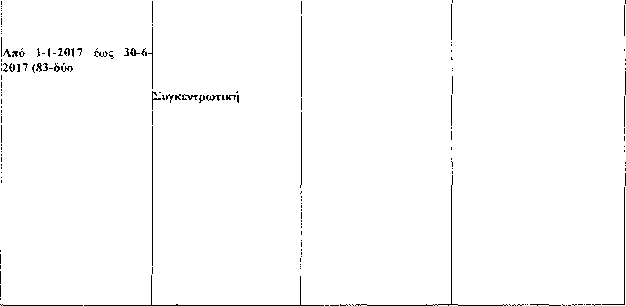 Αξιοσημείωτο είναι ότι ενώ σε ορισμένα πλαστά αντίγραφα κίνησης λογαριασμού (statements) αναφέρεται ποσό 2.000.000 δολ. ΗΠΑ, αυτό γίνεται ξαφνικά 58.000.000 δολ ΗΠΑ (βλ. λ.χ. τα έγγραφα 5-8 και τις μετάξι') τους σημαντικές αποκλίσεις, βλ. επίσης το έγγραφο 11, όπου σε σχέση με τα αμέσως προηγούμενα «τραπεζικά παραστατικά» εμφανίζεται πιστωτικό υπόλοιπο στο λογαριασμό της FF Hong Kong, 87.990.438,99 δολ ΗΠΑ, ενώ στα προηγούμενα της ίδιας χρονικής περιόδου το μέγιστο υπόλοιπο ήταν 58.000.000 δολ ΗΠΑ). Εξάλλου, όπως προκύπτει από τα έγγραφα που παρατίθενται στον παραπάνω αναλυτικό πίνακα, όπου αναφέρεται χωριστά το κάθε πλαστό έγγραφο, χρησιμοποιείτο απλό χαρτί, στο οποίο ετίθετο ο λογότυπος της Alpha Bank και κείμενο με τη μορφή bank statements της εν λόγω Τράπεζας, δηλαδή το έγγραφο κατασκευαζόταν εξ αρχής, ως δήθεν προερχόμενο από την τελευταία, κατ’ απομίμηση γνησίων εγγράφων. Η εξ αρχής αυθαίρετη και χωρίς δικαίωμα κατασκευή των ως άνω πλαστών εγγράφων, ως δήθεν προερχομένων από την τράπεζα Alpha Bank επιβεβαιώνεται επίσης τόσο από την έκθεση της Α&Μ, όσο και από τις αποφάσεις της Επιτροπής Κεφαλαιαγοράς με αριθμούς 2 έως και 11/28.2.2019. Περαιτέρω, σε όλες τις παραπάνω περιπτώσεις στο τέλος κάθε εξαμήνου, οι δράστες προκειμένου να προσδώσουν αληθοφάνεια στα πλαστά τραπεζικά statements, υπολόγιζαν στο πλαστό έγγραφο και ανέγραφαν και τόκους εξαμήνου, που αντιστοιχούσαν βέβαια σε ανύπαρκτο κεφάλαιο, αφού το έγγραφο (statement) ως προς το ύψος του κατατεθειμένου κεφαλαίου ήταν κατασκευασμένο και εξ αρχής πλαστό. Όπως προκύπτει από τον παραπάνω πίνακα οι δράστες δεν περιορίζονταν μόνο στην παραγωγή πλαστού εγγράφου σε μηνιαία βάση, αλλά δημιουργούσαν αντίστοιχα πλαστά έγγραφα και σε ετήσια βάση, φροντίζοντας μάλιστα αυτά να έχουν τον λογότυπο της Alpha Bank ή σε κάποιες περιπτώσεις και δήθεν υπογραφές υπαλλήλων της (όπως λ.χ. τα έγγραφα 33 και 36). Η πλαστότητα των εγγράφων επιβεβαιώθηκε από τον ως άνω μάρτυρα Ιωάννη Άννινο, υπάλληλο της Alpha Bank, Διευθυντή του Καταστήματος αυτής στο 17° χιλιόμετρο της Εθνικής οδού Αθηνών-Λαμίας (βλ την από 16 Ιανουάριου 2019 ένορκη κατάθεσή του). Στον μάρτυρα επιδείχθηκαν όλα τα προαναφερθέντα έγγραφα, το καθένα χωριστά και αυτός ρητά κατέθεσε ότι είναι πλαστά σχεδόν όλα, με εξαίρεση το με αριθμό 31, που όμως ανέφερε ως τόκους του τηρούμενου σε γιεν λογαριασμού, μόλις το ποσό των 0,04, έχει ημερομηνία Απρίλιος 2012 και δεν περιλαμβάνεται στην παραπάνω κατάσταση, αφού είναι γνήσιο και το με ημερομηνία 24.2 (χωρίς έτος) έγγραφο - επιστολή που απευθύνεται απευθείας στον Υποόμιλο και αναφέρει ως υπόλοιπο του λογαριασμού σε δολάρια ποσό 288, 13 και ως υπόλοιπο του λογαριασμού σε γιεν 36.775,00 (αριθμός εγγράφου 44, το οποίο επίσης ως γνήσιο δεν αναφέρεται στον παραπάνω πίνακα).Από την ύπαρξη των προαναφερθέντων γνήσιων εγγράφων, προκύπτει ότι οι διαχειριστές του Υποομίλου Δημήτριος Κουτσολιούτσος, Γεώργιος Κουτσολιούτσος και Law Chiu Chuen, καθώς και ο CFO Ιωάννης Μπεγιέτης γνώριζαν, λεπτομερώς, τα πραγματικά πολύ χαμηλά διαθέσιμα στην Alpha Bank, καθώς λάμβαναν γνώση αυτών και συνειδητά, με βάση καλά οργανωμένο εγκληματικό σχέδιο, που με μεθοδικότητα εκτελέστηκε, με την κατασκευή, μετά την προτροπή των δύο πρώτων, πλήθους πλαστών εγγράφων και τη χρησιμοποίησή τους εμφάνιζαν ανύπαρκτα υψηλά διαθέσιμα.Στις αποφάσεις με αριθμό 2 έως και 11/28.2.2019 αποφάσεις της Επιτροπής Κεφαλαιαγοράς έχει ενσωματωθεί αυτούσιο ένα υπόδειγμα πλαστού εγγράφου, που χρησιμοποιείτο για την κατασκευή των παραποιημένων τραπεζικών εγγράφων κίνησης λογαριασμού, ενδεικτικό της εγκληματικής διαδρομής, που οι δράστες ακολουθούσαν για την εκτέλεση του σχεδίου τους, ήτοι της τεκμηρίωσης ανύπαρκτων διαθεσίμων. Η Α&Μ, που ασχολήθηκε ενδελεχώς, μεταξύ των αλλιον και με τα πλαστά τραπεζικά statements, απέστειλε στην ΕΚ, αρχεία word, με περιεχόμενο και μορφοποίηση που συνάδει μεbank statements της ALPHA BANK (ήτοι με υπόλοιπα και κινήσεις διαφόρων περιόδων χωρίς ωστόσο να φέρουν τον λογότυπο της τράπεζας), τα οποία σύμφωνα με την Έκθεση της Α&Μ ενδεχομένως χρησιμοποιούντο για να εκτυπώνονται bank statements σε υποδείγματα με τον λογότυπο της ALPHA BANK. Τα εν λόγω αρχεία εντοπίστηκαν σε υπολογιστές υπαλλήλων του FF GROUP APAC, οι οποίοι δεν κατονομάζονται και αφορούσαν τους μήνες Δεκέμβριο 2009, Ιανουάριο έως Δεκέμβριο 2010, Ιανουάριο έως Δεκέμβριο 2011, Ιανουάριο έως Σεπτέμβριο 2012 και Νοέμβριο έως Δεκέμβριο 2012, Ιανουάριο έως Δεκέμβριο 2013, και Ιανουάριο 2014. Τα υπόλοιπα του Λογαριασμού που εμφανίζονται στα εν λόγω αρχεία word με ημερομηνία αναφοράς την 31.12 των χρήσεων 2009 έως 2013 συμφωνούν με τα τραπεζικά υπόλοιπα του Λογαριασμού που, σύμφωνα με την κατάσταση λογαριασμών την οποία προσκόμισε με την από 02.11.2018 επιστολή της η Α&Μ, περιλαμβάνονται στις αντίστοιχες οικονομικές καταστάσεις της FFGS.Π. Μεθοδολογία της πλαστογραφίας.Τα διαθέσιμα ως προς την πλαστογραφία οικονομικά στοιχεία, η χρήση των πλαστών τραπεζικών statements και οι επιπτώσεις τους στις οικονομικές καταστάσεις της εταιρίας Folli-Follie κατά τις οικονομικές χρήσεις των ετών 2016 και 2017.Για να διαπιστωθεί από την Επιτροπή Κεφαλαιαγοράς, στο δεύτερο στάδιο της διοικητικής της έρευνας, μετά την οποία εκδόθηκαν οι αποφάσεις της με αριθμό 2 έως και 11/28.2.2019, η χρήση των πλαστών τραπεζικών statements και η επίπτωσή τους στις οικονομικές καταστάσεις της εταιρίας ειδικά για την ελεγχθείσες οικονομικές χρήσεις των ετών 2016 και 2017, αντλήθηκαν από αυτήν πληροφορίες για τα πραγματικά, αλλά και τα ανύπαρκτα διαθέσιμα από περισσότερες πηγές και αυτές είναι:Η ανάλυση στην έκθεση της Alvarez &Marsall.Οι πληροφορίες από τις ίδιες τις Τράπεζες, ιδίως δε από την Alpha Bank, της οποίας τα statements πλαστογραφήθηκαν.Οι πληροφορίες από την ίδια την μητρική εταιρεία Folli-Follie.Από τις τρεις παραπάνω πηγές πληροφοριών που συνέλεξε η Επιτροπή Κεφαλαιαγοράς προέκυψαν τα ακόλουθα:Σε ό,τι αφορά τη μεθοδολογία της πλαστογραφίας, με βάση το διαθέσιμο αποδεικτικό υλικό, προέκυψε ότι σε φύλλο απλού χαρτιού, στο οποίο αυθαίρετα και χωρίς δικαίωμα είχε τεθεί ο λογότυπος της ALPHA BANK (letter head), αποτυπώνονταν με επεξεργασία από κείμενο Word υποτιθέμενα υπόλοιπα λογαριασμού. Ο λογότυπος της Ελληνικής Τράπεζας Alpha Bank είχε τεθεί με ειδική γραφιστική επεξεργασία από υπαλλήλους, μέλη της ομάδας του graphic design του Υποομίλου της Ασίας. Πιο συγκεκριμένα, το κοινό χαρακτηριστικό όλων των πλαστών εγγράφων που εντοπίστηκαν, είναι ότι βρέθηκαν σε υπολογιστή (συσκευή-device) υπαλλήλου της Εταιρίας στον Υποόμιλο Ασίας και αφορούσαν τα δήθεν τραπεζικά διαθέσιμα της εταιρίας Folli-Follie Hong Kong, στο όνομα της οποίας είχε ανοιχθεί λογαριασμός στην Alpha Bank, και η οποία (εταιρία) μετονομάστηκε στη συνέχεια σε Folli-Follie Group Sourcing Limited. Κατά περιεχόμενο τα πλαστά έγγραφα (statements) ανέφεραν σε διαφορετικές χρονικές στιγμές υποτιθέμενα υπόλοιπα του τραπεζικού λογαριασμού της παραπάνω εταιρίας, για κάθε μήνα χωριστά, τα οποία αφορούσαν τα έτη 2009 έως και 2017 (βλ. ανωτέρω πίνακα πλαστών εγγράφων). Βέβαια, από το διαθέσιμο αποδεικτικό υλικό και συγκεκριμένα από μηνύματα ηλεκτρονικού ταχυδρομείου που έχουν ανταλλάξει μεταξύ τους οι ύποπτοι προκύπτει ότι η πλαστογραφία συνεχίστηκε και τους πρώτους μήνες του 2018, λίγο πριν την αποκάλυψη της QCM.Πρόκειται συγκεκριμένα: α) για το με ημερομηνία 1.3.2018 ηλεκτρονικό μήνυμα των υπαλλήλων του Υποομίλου της Ασίας (accountants) προς τον Ιωάννη Ιωάννη Μπεγιέτη, με θέμα «Παρακαλώ να ελέγξεις φτιάχτηκε από τον Eric σε Pdf, δείγμα σας σε pdf», β) για το μήνυμα με ημερομηνία 12.4.2018 της (Kennis) Chow Wai Sim προς τον Ιωάννη Μπεγιέτη, με θέμα Alpha Bank, excel από 1 Ιανουάριου 17 μέχρι 31 Ιανουάριου 17. Σε ορισμένα έγγραφα αναγράφονται ως κωδικοί οι αριθμοί 949 και 959, χωρίς περαιτέρω επεξήγηση -αιτιολογία, δηλαδή εάν αφορούν πίστωση, χρέωση, κεφάλαιο, τόκους κλπ. Επίσης, στα παραπάνω τύναστά έγγραφα αναφέρεται ο κωδικός 120 (Φιλελλήνων), δηλαδή το κατάστημα της Alpha Bank στο οποίο είχε ανοιχθεί το έτος 2009 ο λογαριασμός της ως άνω εταιρείας (ο οποίος από 13/4/2011 στην πραγματικότητα είχε μεταφερθεί στο Κατάστημα της Alpha Bank της Εθνικής οδού Αθηνών- Λαμίας) και στο οποίο υποτίθεται ότι υπήρχαν διαθέσιμα, ο αριθμός λογαριασμού 120-01-5001-000697, η ένδειξη ότι πρόκειται για ελληνική τράπεζα, GRBAGRAAXXXA, και το νόμισμα του λογαριασμού, δολάρια ΗΠΑ. Η μεθοδολογία της πλαστογραφίας, περιγράφεται και στην από 20.12.2018 ένορκη κατάθεση της Διευθύντριας της Διεύθυνσης Εισηγμένων Εταιριών της Επιτροπής Κεφαλαιαγοράς Ιλιάννας Κούρκαφα- η οποία με τη σειρά της αντλεί τη γνώση της από τα στοιχεία που της παρέδωσε η Α&Μ, αλλά και όσα αποδεικτικά στοιχεία συνέλεξε η Επιτροπή Κεφαλαιαγοράς. Σύμφωνα με την ως άνω μάρτυρα χρησιμοποιήθηκαν αρχεία επεξεργαστή κειμένου (word) «με περιεχόμενο και μορφοποίηση που συνάδει με bank statements της Alpha Bank, ήτοι με υπό/Όίπα και κινήσεις διαφόρων περιόδων, χωρίς ωστόσο να φέρουν τον λογότυπο της τράπεζας, τα οποία σύμφωνα με την έκθεση της Α&Μ ενδεχομένως χρησιμοποιούντο για να εκτυπώνονται bank statements σε υποδείγματα με τον λτιγότυπο της Alpha Bank. Υπάλληλοι του FF Group APAC (Ασία Ειρηνικός) ενημέρωσαν την Α&Μ ότι ορισμένα bank statements δημιουργήθηκαν από και σύμφωνα με οδηγίες υπαλλήλων του FF Group APAC με σκοπό την τεκμηρίωση της ύπαρξης των τραπεζικών υπολοίπων τέλους χρήσης του λογαριασμού σε USD της FFGS στην Alpha Bank. Η A & Μ αναφέρει ότι εντόπισε ηλεκτρονική αλληλογραφία βάσει της οποίας υπάλληλοι του FF Group Apac παρείχαν τα εν λόγω πλτιστά bank statements στους ελεγκτές της FF Group APAC που είχαν έδρα στο Hong Kong και τα διένειμαν στο προσωπικό της οικονομικής διεύθυνσης του FF Group APAC. Ειδικότερα, εντοπίστηκαν κατασκευασμένα αρχεία με τη μορφή bank statements της Alpha Bank, κενά αρχεία με πρότυπαbank statements της Alpha Bank, αρχεία που δείχνουν ότι μέλος της ομάδας του graphic design του FF GROUP APAC (ενν. γραφίστας του Υποομίλου) είχε στην κατοχή του πρότυπο bank statement της Alpha Bank, διαφορές σε υποτιθέμενα έγγραφα επιβεβαίωσης υπολοίπων, που είχαν ετοιμαστεί από διαφορετικούς υπαλλήλους της FFGroup APAC. Σημειώνεται ότι η Α&Μ εντόπισε διαφορές σε υποστηρικτικά έγγραφα επιβεβαίωσης υπολοίπων για τον ίδιο λογαριασμό και για την ίδια ημερομηνία που είχαν ετοιμαστεί από τα γραφεία της Εταιρίας στην Ελλάδα και από έναν υπάλληλο στην FFGS) και διαφορές που διαπιστώθηκαν από τους ελεγκτές στα τραπεζικά υπόλοιπα τέλους χρήσης έναντι των bank statements που παρασχέθηκαν για την τεκμηρίωση αυτών. Τα εν λόγω αρχεία εντοπίστηκαν σε υπολογιστές υπαλλήλων του FF Group Ασίας, οι οποίοι δεν κατονομάζονται». Επίσης, με βάση την κατάθεση της μάρτυρα, Ιλιάννας Κούρκαφα, «τουλάχιστον από το 2012 η Kennis Chow [Chow Wai Sim (Kermis)], Regional AccountingManager, ή άλλος υπάλληλος της εταιρείας του FF GROUP APAC, με την ηλεκτρονική διεύθυνση Accounts (λογαριασμοί), φαίνεται ότι έστελναν ηλεκτρονικά στον ΙωάννηΜπεγιέτη, CFO του FF GROUP APAC, συνήθως με κοινοποίηση στον Chiu Chuen (Tonio)Law, Director εταιρειών του FF Group APAC, τις φερόμενες κινήσεις του λογαριασμού σε δολ. ΗΠΑ στην Alpha Bank της FFGS για διάφορες περιόδους σε αρχεία excel, προκειμένου να τους παράσχει τα αντίστοιχα φερόμενα πλαστά bank statements.Σημειώνεται ότι στα εν λόγω αρχεία με τις κινήσεις του λογαριασμού φαίνεται να παρουσιάζονται εικονικά υπόλοιπα του λογαριασμού με ημερομηνία αναφοράς το τέως των αντίστοιχων αναφερόμενων χρήσεων, σε σχέση με τα πραγματικά υπόλοιπα, σύμφωνα με τα προσκομισθέντα στην Επιτροπή Κεφαλαιαγοράς από την Alpha Bank στοιχεία.Επιπρόσθετα, ο Ιωάννης Μπεγιέτης, Group CFO APAC, φαίνεται ότι έστειλε ηλεκτρονικά επιβεβαίωση τραπεζικών υπολοίπων του λογαριασμού, που φέρεται να έλοβε από την Alpha Bank, στον sXevimWaMfc:Group APAC, Yau Yan Sammy Chung της ελεγκτικής εταιρείας Chung and Partners Limited-Certified Public Accountants, εφεξής «Ελεγκτής τουFF Group APAC», ενημερώνοντας τον ότι η πρωτότυπη, καθώς και τα σχετικά μηνιαία extraits θα του αποστέλλονταν απευθείας από την Alpha Bank μέσω courier. Ωστόσο, φαίνεται ότι ένα τρίτο πρόσωπο, κάποιος φερόμενος ως Κωνσταντίνος Στελλούδης απέστειλε τα εν /Αγω φερόμενα πλαστά έγγραφα (εκτιμούμε από την Ελλάδα) στον ελεγκτή του FF Group, έναντι αμοιβής, κατόπιν οδηγιών του Group CFO (σημ. δηλαδή του Ιωάννη Μπεγιέτη)». Αντίστοιχες διαπιστώσεις, με αυτές που προκύπτουν από την ανωτέρω κατάθεση της μάρτυρα Ιλιάννας Κούρκαφα, περιλαμβάνονται στα ακόλουθα σημεία της έκθεσης της Α&Μ και ειδικότερα στις παραγράφους 1.5.57, 1.5.58, 1.5.59, όπου σημειώνεται ότι τα συγκεντρωθέντα από την εταιρεία FFSG εκ μέρους αυτής (της Α&Μ) στοιχεία περιλαμβάνουν έγγραφα, που συνάδουν με την πρακτική της πλαστογράφησης bank statements. Ειδικότερα, εντοπίστηκαν στα γραφεία και αρχεία της παραπάνω εταιρίας τα ακόλουθα στοιχεία:ί) κατασκευασμένα αρχεία με τη μορφή bank statements της ALPHA BANK,ίι) κενά αρχεία με πρότυπα bank statements της ALPHA BANK,in) αρχεία που δείχνουν ότι μέλος της ομάδας του graphic design του FF GROUP APAC είχε στην κατοχή του πρότυπο bank statement της ALPHA BANK,iv) διαφορές σε υποτιθέμενα έγγραφα επιβεβαίωσης υπολοίπων που είχαν ετοιμαστεί από διαφορετικούς υπαλλήλους του FF GROUP APAC. Η Α&Μ εντόπισε διαφορές σε υποστηρικτικά έγγραφα επιβεβαίωσης υπολοίπων για τον ίδιο λογαριασμό και για την ίδια ημερομηνία, που είχαν ετοιμαστεί από τα γραφεία της Εταιρίας στην Ελλάδα και από έναν υπάλληλο στην FFGS, καιν) διαφορές που διαπιστωθήκαν από τους ελεγκτές στα τραπεζικά υπόλοιπα τέλους χρήσης έναντι των bank statements που παρασχέθηκαν για την τεκμηρίωση αυτών (για παράδειγμα, απούσιαζε ένα bank statement για το λογαριασμό σε ¥ της FFGS στην ALPHA BANK από τα πλαστά bank statements).Υπήρξαν, επίσης περιπτώσεις (βλ. παράγραφο 1.5.60 της έκθεσης της Α&Μ) - όπως κατέθεσε μη κατονομαζόμενος στην έκθεση υπάλληλος του Υποομίλου FF GROUP APAC στην Α&Μ, που συμμετείχε στην πλαστογραφία- στις οποίες η πλαστογραφία γινόταν από τον ίδιο τουλάχιστον από το 2011. Ακόμη, σύμφωνα με την παράγραφο 1.5.61 της Έκθεσης, υπολογιστής υπαλλήλου που είχε στην κατοχή της η Α&Μ επιστράφηκε στον υπάλληλο για τέσσερις ημέρες, κατ’ εντολή της διοίκησης του FF GROUP APAC, λόγια «επείγουσας επαγγελματικής ανάγκης». Μετά την επιστροφή του υπολογιστή στην Α&Μ διαπιστώθηκε ότι στον υπολογιστή είχαν χρησιμοποιηθεί διάφορα εργαλεία διαγραφής δεδομένων. Στο από 01.03.2018 ηλεκτρονικό του μήνυμα προς τον GROUP CFO APAC, δηλαδή τον Ιωάννη- Μπεγιέτη με θέμα«Kindly check» (Παρακαλώ ελέγξτε), υπάλληλος του FF GROUP APAC (με την ηλεκτρονική διεύθυνση «Accounts») φαίνεται να του αποστέλλει δύο αρχεία pdf που τιτλοφορούνται «Your sample» (το δείγμα σας) και «Made by Eric» (φτιαγμένο από τον Erie), τα οποία φαίνεται να είναι υποδείγματα bank statements της ALPHA BANK και είναι αυτά που αναφέρθηκαν ήδη παραπάνω ως υπόδειγμα πλαστού τραπεζικού statement της Alpha Bank. Πράγματι, όπως αναφέρει αναλυτικά στην έκθεσή της η Α&Μ, και υιοθετεί ως παραδοχή και η Επιτροπή Κεφαλαιαγοράς στις αποφάσεις της 2 έως 11/28.2.2019, τουλάχιστον από το 2012 η Kennis Chow [Chow Wai Sim], RegionalAccounting Manager! (εφεξής «Regional Accounting Manager») ή έτερος υπάλληλος του FF GROUP APAC (με την ηλεκτρονική διεύθυνση «Accounts») φαίνεται ότι έστελναν ηλεκτρονικά στον Ιωάννη Μπεγιέτη, CFO του FF GROUP APAC (εφεξής «GROUP CFO APAC»), συνήθως με κοινοποίηση στον Chiu Chuen (Tonio) Law, Director εταιριών του FF GROUP APAC (εφεξής «Director APAC»), τις φερόμενες κινήσεις του λογαριασμού σε USD στην ALPHA BANK της FFGS (εφεξής «Λογαριασμός») για διάφορες περιόδους σε αρχεία excel, προκειμένου να τους παράσχει τα αντίστοιχα φερόμενα πλαστά bank statements. Σημειώνεται ότι στα εν λόγω αρχεία με τις κινήσεις του Λογαριασμού φαίνεται να παρουσιάζονται εικονικά υπόλοιπα του Λογαριασμού με ημερομηνία αναφοράς το τέλος των αντίστοιχων αναφερόμενων χρήσεων, σε σχέση με τα πραγματικά υπόλοιπα, σύμφωνα με τα προσκομισθέντα από την ALPHA BANK στοιχεία (βλ. κατάθεση Ιλ. Κούρκαφα, σελ. 4 και 5). Επιπρόσθετα, ο GROUP CFO APAC φαίνεται ότι έστειλε ηλεκτρονικά επιβεβαίωση τραπεζικών υπολοίπων του Λογαριασμού, που φέρεται να έλαβε από την ALPHA BANK, στον ελεγκτή του FF GROUP APAC, Yau Yan Sammy Chung, της ελεγκτικής εταιρίας Chung & Partners Limited - Certified Public Accountants! (εφεξής «Ελεγκτής του FF GROUP APAC»), ενημερώνοντας τον ότι η πρωτότυπη, καθώς και τα σχετικά μηνιαία extraits θα του αποστέλλονταν απευθείας από την ALPHA BANK μέσω courier. Στην πραγματικότητα, όμως, όπως θα εκτεθεί κατωτέρω, τα πλαστά αυτά έγγραφα κατάρτιζε και στην Ελλάδα ο Κωνσταντίνος Στελλούδης, ο οποίος όχι μόνο τα «κατασκεύαζε», αλλά στο πλαίσιο του κοινού εγκληματικού σχεδίου και της συνεργασίας με τους παραπάνω και κατόπιν οδηγιών του I. Μπεγιέτη, τα ταχυδρομούσε στην εταιρεία2 Σύμφωνα με το προσκομισθέν από την Εταιρία οργανόγραμμά της διαπιστώθηκαν τα ακόλουθα αναφορικά με την οργανωτική μονάδα «Hong Kong &Macau»: Η κα Kennis Chow φαίνεται να κατέχει τη θέση του «Regional Accounting Manager», επικεφαλής του τμήματος Finance, και να αναφέρεται στον κ. Chiu Chuen (Tonio) Law, «Regional Director». O Chiu Chuen (Tonio) Law φαίνεται να κατέχει τη θέση του Regional Director, στον οποίο υπάγονται τα τμήματα Finance και Admin &HR, και να αναφέρεται στους κ.κ. Δημήτριο Κουτσολιούτσο, ο οποίος αναφέρεται ως Chairman &Founder, και Αικατερίνη Κουτσολιούτσου, η οποία αναφέρεται ως Image Director &Go-Founder. Ο κ. Chiu Chuen (Tonio) Law είναι επίσης Director της FFGS και της FFBD και υπογραφών τις ενοποιημένες οικονομικές καταστάσεις της FFGS για τη χρήση 2016. Ο Eric Chan φαίνεται να κατέχει τη θέση του «Retail Design and Procurement Director, βλ. σχετικά την από 28/12/2018 κατάθεση της Ιλ. Κούρκαφα, σελ. 4). Ο κ. Ιωάννης Μπεγιέτης φαίνεται να κατέχει τη θέση του «Group Chief Finance Officer, APAC», στον οποίο υπάγεται το τμήμα Corporate Finance, και να αναφέρεται στους κ.κ. Δημήτριο και Αικατερίνη Κουτσολιούτσο». Ο κ. Ιωάννης Μπεγιέτης είναι επίσης υπογραφών τις ενοποιημένες οικονομικές καταστάσεις της FFGS για τη χρήση 2016 και Director της FFIH και υπογραφών τις οικονομικές της καταστάσεις για τη χρήση 20163 Με βάση τις προσκομισθείσες από την Εταιρία ενοποιημένες οικονομικές καταστάσεις της FFGS για τις χρήσεις 2011 έως 2017, ο ελεγκτής των εν λόγω οικονομικών καταστάσεων για τις χρήσεις 2011 έως 2015 ήταν ο κ. Yau Yan Sammy Chung της ελεγκτικής εταιρίας Chung &Partners Limited - Certified Public Accountants, ενώ για τις χρήσεις 2016 και 2017 ήταν η ελεγκτική εταιρία Thomas Ng Chi Wa & Co - Certified Public Accountants. ορκωτών ελεγκτών του Υποομίλου της Ασίας, εμφανίζοντας ότι τα απέστελνε η ALPHA BANK.IV. Οι δράστες (φυσικοί και ηθικοί αυτουργοί) της πλαστογραφίαςΑπό την προαναφερθείσα κατάθεση της μάρτυρα Ιλιάννας Κούρκαφα, προκύπτουν, όχι μόνο η μεθοδολογία της πλαστογραφίας, αλλά και τα πρόσωπα που την εκτέλεσαν. Τα πρόσωπα των δραστών προκύπτουν και από την αξιολόγηση των κατατεθέντων από τη μάρτυρα υποστηρικτικών εγγράφων και συγκεκριμένα την αλληλογραφία που είχαν ανταλλάξει σε διαφορετικές χρονικές στιγμές οι δράστες. Πιο συγκεκριμένα, εμπλεκόμενοι στην τελεσθείσα σε βαθμό κακουργήματος εξακολουθητική πλαστογραφία- με βάση την κατάθεση της μάρτυρος Ιλιάννας Κούρκαφα, αλλά και τα έγγραφα, στα οποία γίνεται αναφορά αμέσως στη συνέχεια- προκύπτει ότι είναι:Α) Ως ηθικοί αυτουργοί: α) ο ιδρυτής της εταιρίας Δημήτριος Κουτσολιούτσος, ο οποίος άλλωστε ήταν μέχρι πρότινος και Πρόεδρος της εισηγμένης μητρικής στην Ελλάδα, Μά επίσης και διαχειριστής, που υπέγραφε από κοινού τις οικονομικές καταστάσεις του Υποομίλου της Ασίας, στην οποία ανήκε ο τηρούμενος στην Alpha Bank λογαριασμός, δηλαδή της Folli Follie Hong Kong (μετέπειτα Folli Follie Group Sourcing), και β) ο γιος του, Γεώργιος Κουτσολιούτσος, συνδιαχειριστής του Υποομίλου στην Ασία (σε σχέση με τα τραπεζικά υπόλοιπα του οποίου κατασκευάστηκαν εξ υπαρχής πλαστά statements της Alpha Bank),Β) Ως φυσικοί αυτουργοί-συναυτουργοί α) ο CFO του Υποομίλου Ιωάννης Μπεγιέτης, β) ο συνδιαχειριστής του Υποομίλου Law Chiu Chuen (ο οποίος, σύμφωνα με την από 20.12.2018 κατάθεση της Ιλιάννας Κούρκαφα στην ηλεκτρονική αλληλογραφία που έχει ανταλλαγές αναφέρεται ως Tonio). Σημειώνεται ότι οι παραπάνω υπό α και β, όπως προαναφέρθηκε, υπογράφουν από κοινού με τον Δημήτριο Κουτσολιούτσο τις παραποιημένες οικονομικές καταστάσεις του Υποομίλου για τα έτη 2016 και 2017. Στις παραποιημένες αυτές καταστάσεις έχουν αποτυπωθεί και τα ανύπαρκτα για αμφότερες τις οικονομικές χρήσεις τραπεζικά διαθέσιμα, ως προς τα οποία πλαστογραφήθηκαν τα έγγραφα του παραπάνω πίνακα, γ) η Kennis Chow (Chow Wai Sim), Regional Accounting Manager του Υποομίλου, δ) o Eric Chan, Retail Design and Procurement Director του τμήματος retail, ε) η Ειρήνη Νιώτη, μέλος του ΑΣ της εισηγμένης στο ελληνικό Χρηματιστήριο μητρικής εταιρείας Folli-Follie και Διευθύντρια Διαχείρισης Διαθεσίμων του Ομίλου στ) ο Κωνσταντίνος Στελλούδης και ζ) άγνωστος μέχρι σήμερα αριθμός υπαλλήλων του υποομίλου στην Ασία.Ειδικά δε, για τον Ιωάννη Μπεγιέτη και τον Κωνσταντίνο Στελλούδη, από τα στοιχεία της δικογραφίας και από την παρακάτω αλληλογραφία, η οποία παρατίθεται αυτούσια, προέκυψαν τα ακόλουθα: Ο Ιωάννης Μπεγιέτης είναι ένας από τους φυσικούς αυτουργούς της πλαστογραφίας, κατασκευάζοντας και ο ίδιος πλαστά τραπεζικά statements, τα οποία και χρησιμοποιούσε στη συνέχεια. Το πρόσωπο αυτό ήταν ο κεντρικός συντονιστής της πλαστογραφίας, ο οποίος αφού δεχόταν τις σχετικές εντολές από τους Δημήτριο και Γεώργιο Κουτσολιούτσο, έδιδε τις απαραίτητες οδηγίες και κατευθύνσεις του τρόπου και των περιστάσεων τελέσεως της εν λόγω πράξεως της πλαστογραφίας στους υπαλλήλους του Υποομίλου στην Ασία, στα πλαίσια του ρόλου του στην εγκληματική οργάνωση, φθάνοντας μάλιστα στο σημείο να εμφανίζει στην ελεγκτική εταιρεία (του Hong kong) δήθεν αλληλογραφία και επικοινωνία με ανύπαρκτο υπάλληλο της Alpha Bank, υπό τα στοιχεία «Γεώργιος Ανδρέου» (βλ. κατωτέρω σχετικό ηλεκτρονικό μήνυμα στο οποίο την 30-3-2015 ο Ιωάννης Μπεγιέτης φέρεται ότι απευθύνεται στον «Γεώργιο Ανδρέου», σχετικό 77).Συναυτουργός, κατά την έννοια του σήμερα ισχύοντος άρθρου 45 του ΠΚ, στην πλαστογραφία είναι και ο Κωνσταντίνος Στελλούδης, ο οποίος εμφανίζεται στην παρακάτω αλληλογραφία, ως «άμεσος συνεργάτης» του Ιωάννη Μπεγιέτη, στην Αθήνα. Ο Κωνσταντίνος Στελλούδης συνδέεται από παλιά με στενή φιλική σχέση με τον Ιωάννη Μπεγιέτη και διατείνεται ότι ο τελευταίος τον «ενέπλεξε» εν αγνοία του. Πιο συγκεκριμένα, ισχυρίζεται ότι ο Ιωάννης Μπεγιέτης του ζήτησε να επισκέπτεται το σπίτι της πρώην συζύγου του, να παραλαμβάνει την αλληλογραφία του και να του τη στέλνει στην Κίνα σε διευθύνσεις που ο ίδιος του υποδείκνυε, ενώ το 2016 του ζήτησε να «επαναστείλει» κλειστό φάκελο που θα παραλάμβανε με κούριερ και αποστολέα τον ίδιο στην Κίνα, σε διεύθυνση που ο ίδιος, ο Ιωάννης Μπεγιέτης, θα του υποδείκνυε, παρακαλώντας τον ταυτόχρονα να μην τον ανοίξει. Παραδέχεται δε, ότι τελικά ο ίδιος, ο Κωνσταντίνος Στελλούδης, ταχυδρόμησε το φάκελο στη διεύθυνση του παραλήπτη που του απέστειλε ηλεκτρονικά ο Ιωάννης Μπεγιέτης, χωρίς να αναγράψει αποστολέα, αφού δεν απαιτείτο και δεν του ζητήθηκε από το ταχυδρομείο. Ωστόσο, από τη διαθέσιμη αλληλογραφία προκύπτει ότι ο Κωνσταντίνος Στελλούδης δεν ταχυδρόμησε απλά, αλλά δημιούργησε - κατασκεύασε το πλαστό έγγραφο, κατόπιν σχετικών υποδείξεων του Ιωάννη Μπεγιέτη. Τα όσα δε αντίθετα ισχυρίζεται, δεν εξηγούν με πειστικό τρόπο ποιος ήταν ο τρίτος, δηλαδή ο - δήθεν - αποστολέας των φακέλων που ο ίδιος, ο Κωνσταντίνος Στελλούδης, παραλάμβανε και εν συνεχεία έστελνε εκ νέου στην Κίνα. Καταδεικνύουν δε την προσπάθεια του να αποσείσει, πλην όμως ανεπιτυχώς, τις εμφανείς ενδείξεις εμπλοκής του στην υπόθεση, Αντιθέτως, δεν προκύπτει γνώση και εμπλοκή στην πλαστογραφία, τουλάχιστον προς το παρόν, για την ελεγκτική εταιρεία στο Hong Kong.Από το αποδεικτικό υλικό της δικογραφίας προκύπτει ότι, συμμετοχή ως συναυτουργός στην τέλεση της κακουργηματικής πλαστογραφίας, είχε και η Ειρήνη Νιώτη, Διευθύντρια Διαχείρισης Διαθεσίμων και Εκτελεστικό Μέλος του ΔΣ της Εταιρίας. Ειδικότερα, από το από 10-4-2012 ηλεκτρονικό μήνυμα που απέστειλε προς τον Ιωάννη Μπεγιέτη ο Tonio Low (Law Chiu Chuen), με το ακόλουθο περιεχόμενο: «Αγαπητέ Τζον, Ζήτησα από τη Ρένα (ενν. την Ειρήνη Νιώτη) να στείλει το υπόλοιπο τέλους έτους (της Άλφα) για ελεγκτικούς λόγους (στο δόκτορα Τσουνγκ Chung), επίσης ένα κενό γράμμα (επικεφαλίδα) της Άλφα για να τροποποιήσεις (διορθώσεις) την ορθή διεύθυνση της Follie Follie Hong kong. To συνημμένο αυτό που μου έστειλε, είναι στα Ελληνικά, παρακαλώ) έλεγξε αν αυτό που έστειλε είναι αυτό που ζητήσαμε. Ευχαριστώ πολύ Τόνιο.», συνάγεται ότι ο Director APAC, Tonio Low (Law Chiu Chuen) ενημέρωσε τον Ιωάννη Μπεγιέτη ότι ζήτησε από την Ειρήνη Νιώτη να στείλει για τους σκοπούς του ελέγχου (στον ελεγκτή του FF GROUP APAC), το bank statement τέλους χρήσης και ένα κενό έγγραφο με λογότυπο της ALPHA BANK, ώστε αυτός (εν. Ιωάννης Μπεγιέτης) να εισάγει τη σωστή διεύθυνση της FFHK (νυν FFGS). Επιπρόσθετα του ζητά να επιβεβαιώσει ότι τα έγγραφα που παραλήφθηκαν από την Διευθύντρια Διαχείρισης Διαθεσίμων ήταν αυτά που ζητήθηκαν, δεδομένου ότι ήταν στα ελληνικά. Όπως προκύπτει από την από 20-12- 2018 ένορκη εξέταση της Ιλιάννας Κούρκαφα (βλ. σελ. 7 της κατάθεσης αυτής) τα έγγραφα που φαίνεται να έχει στείλει την ίδια ημερομηνία η Ειρήνη Νιώτη με ηλεκτρονικό μήνυμά της με θέμα «Βεβαίωση Alpha Bank» στον Director APAC, είναι βεβαιώσεις εισοδήματος από τόκους καταθέσεων για την περίοδο 1-1-2011 έως 31-12-2011 για τους υφιστάμενους λογαριασμούς USD (USD 0,02) και ¥ (YEN 4,00). Οι εν λόγω βεβαιώσεις φέρουν ονόματα και υπογραφές στελεχών της Alpha Bank, ενώ τα ποσά των τόκων των εν λόγω λογαριασμών συμπίπτουν με τη διαφορά υπολοίπων με ημερομηνίες αναφοράς 31-12-2011 και 31-12-2010 των αντίστοιχων λογαριασμών, όπως αυτά παρασχέθηκαν από την Alpha Bank. Στο από 16-4-2012 ηλεκτρονικό μήνυμα προς την Kennis Chow με κοινοποίηση προς τον Tonio Low (Law Chiu Chuen) ο ελεγκτής του Υποομίλου στην Ασία φαίνεται να αναφέρει ότι δεν μπορεί να κάνει αποδεκτή επιστολή επιβεβαίωσης υπολοίπων της Alpha Bank, χωρίς τον λογότυπο και την πλήρη διεύθυνση. Η Kennis Chow με το από 17-4-2012 ηλεκτρονικό της μήνυμα φαίνεται να προώθησε στον ελογκτή φερόμενη επιστολή επιβεβαίωσης υπολοίπων της Alpha Bank με ημερομηνία αναφοράς το τέλος της χρήσης 2011, ήτοι την 31-12-2011, στην οποία εμφανίζεται ο λογότυπος της εν λόγω Τράπεζας καθώς και ονόματα και υπογραφές στελεχών της, τα οποία φαίνεται να είναι τα ίδια πρόσωπα που έχουν υπογράψει τις παραπάνω αναφερόμενες βεβαιώσεις εισοδήματος από τόκους καταθέσεων που απέστειλε η Ειρήνη Νιώτη. Στην εν λόγω πλαστή επιστολή (βλ. ανωτέρω πίνακα πλαστών εγγράφων) φαίνεται να αναγράφεται εικονικό υπόλοιπο του λογαριασμού στις 31-12-2011 το ποσό USD 89.316.905,24, (ήτοι USD 88.872.542,53 κεφάλαιο + 444.362,71 τόκοι =89.316.905,24), ενώ το πραγματικό ποσό, σύμφωνα με την Alpha Bank, ανερχόταν σε ποσό USD 288,14. Από το μέχρι τώρα αποδεικτικό υλικό προκύπτει επίσης ότι στην Ειρήνη Νιώτη, (βλ κατάθεση της ως άνω μάρτυρος), απευθύνθηκαν και πάλι τα ως άνω στελέχη του Υποομίλου στην Ασία και για τα υπόλοιπα της χρήσης 2012. Πράγματι, με το από 19-2-2013 ηλεκτρονικό μήνυμα που απέστειλε προς τονTonio Low (Law Chiu Chuen) η Kermis (Chow Wai Sim), ζήτησε από αυτόν να απευθυνθεί στην Διευθύντρια Διαχείρισης Διαθεσίμων και να ζητήσει από την τελευταία να αποστείλει την επιστολή επιβεβαίωσης υπολοίπων της Alpha Bank με ημερομηνία αναφοράς την 31-12-2012. Στο εν λόγω μήνυμα η Kennis Chow φαίνεται να επισυνάπτει την αντίστοιχη επιστολή της ως άνω Τράπεζας με ημερομηνία αναφοράς την 31-12-2010, στην οποία αναγράφεται μεταξύ άλλων το πραγματικό υπόλοιπο του λογαριασμού σύμφωνα με την Alpha Bank, ήτοι ποσό USD 288,13. Η Ειρήνη Νιώτη, με το από 15-3- 2013 ηλεκτρονικό της μήνυμα προς τον Tonio Low (Law Chiu Chuen) του απέστειλε επιστολή επιβεβαίωσης υπολοίπων της Alpha Bank με ημερομηνία αναφοράς την 31-12- 2012, στην οποία αναγραφόταν, μεταξύ άλλων, το πραγματικό υπόλοιπο του Λογαριασμού, σύμφωνα με την ως άνω Τράπεζα, ήτοι ποσό USD 288,17.Από την αξιολόγηση δε των ανταλλαγέντων ηλεκτρονικών μηνυμάτων, που παραδόθηκαν στην ΕΚ εκ μέρους της διορισθείσας από την FOLLI- FOLLIE ελεγκτικής εταιρίας Α&Μ και από την έκθεση της τελευταίας σε συνδυασμό με τις καταθέσεις των μαρτύρων, προκύπτει η ενεργός και συστηματική ανάμειξη της Ειρήνης Νιώτη στην εκτέλεση του εγκληματικού σχεδίου δημιουργίας πλαστών bank statements στο όνομα της Alpha Bank προς τεκμηρίωση των εικονικών λογιστικών τραπεζικών υπολοίπων στον λογαριασμό σε USD. Η ανωτέρω, ναι μεν στις από 15-4-2019 έγγραφες εξηγήσεις της, επικαλούμενη και την ηλεκτρονική αλληλογραφία, διατείνεται ότι δεν έχει σχέση με την πράξη της πλαστογραφίας και ότι τα έγγραφα της ALPHA BANK που έστειλε (ήτοι οι επιστολές επιβεβαίωσης υπολοίπων της εν λόγω Τράπεζας) είναι γνήσια, μνημονεύοντας μάλιστα, προς επιβεβαίωση του ισχυρισμού της αυτού και τα σχετικά χωρία των καταθέσεων της Ιλιάννας Κούρκαφα και του Ιωάννη Άννινου, ουδέν όμως αναφέρει για τό ως άνω από 10-4-2012 ηλεκτρονικό μήνυμα του Tonio Low. Ειδικότερα, ενώ δέχεται ότι ο τελευταίος (Τοπίο Low) της ζήτησε στις 27/02/2012 να αιτηθεί από την ALPHA BANK την αποστολή (τόσο μέσω ηλεκτρονικής μορφής όσο και σε έγχαρτη μορφή) ενός επιβεβαιωτικού εγγράφου, από το οποίο να προκύπτει το εισόδημα από τόκους καταθέσεων για την περίοδο από 1/1/2011 έως 31/12/2011 και ότι αυτή ανταποκρίθηκε στέλνοντας στις 10-4-2012 το σχετικό επιβεβαιωτικό έγγραφο, αποφεύγει να τοποθετηθεί σχετικά με τα αναφερόμενα στο ηλεκτρονικό μήνυμα που έστειλε ο Tonio Low (Law Chiu Chuen) προς τον Ιωάννη Μπεγιέτη στο οποίο, όπως προαναφέρθηκε, εκτός από το bank statement τέλους χρήσης, αυτός κάνει λόγο και για κενό έγγραφο με λογότυπο της ALPHA BANK που ζήτησε από αυτήν να του στείλει. Επιπρόσθετα η Ειρήνη Νιώτη αναφέρει αορίστως ότι ανταποκρινόμενη απέστειλε το σχετικό επιβεβαιωτικό έγγραφο, χωρίς να διευκρινίζει τον τρόπο αποστολής του. Όπως δε προκύπτει από το αποδεικτικό υλικό η ανωτέρω, αφού παρέλαβε από την Τράπεζα τη σχετική βεβαίωση σε έγχαρτη μορφή, την παρέδωσε στην μάρτυρα Χρυσούλα Σαρακατσάνου, γραμματέα στο γραφείο της Γενικής Διεύθυνσης των Καταστημάτων Αφορολογήτων Ειδών, το οποίο γειτνίαζε με το δικό της και της ζήτησε να την σαρώσει («σκανάρει») και να την αποστείλει σε αυτήν με e-mail. Πράγματι η X. Σαρακατάνου ανταποκρινόμενη στα παραπάνω της έστειλε e-mail στις 10 Απριλίου και ώρα 12.42 μμ με θέμα «Emailing: βεβαίωση ALPHA BANK pdf», με συνημμένη την βεβαίωση της ALPHA BANK pdf. Η δε Ειρήνη Νιώτη από την ηλεκτρονική της διεύθυνση στην Εταιρία την ίδια ημέρα και ώρα ό.ΟΟμμ απέστειλε στον Tonio Law e-mail με το ίδιο θέμα («Emailing: βεβαίωση ALPHA BANK pdf») και με συνημμένο το bank statement, (βλ καταθέσεις X Σαρακατσάνου και Γ.Βελέντζα και σχετική ηλεκτρονική αλληλογραφία). Η Ειρήνη Νιώτη επιπρόσθετα, ουδέν ανέφερε στις εξηγήσεις της για την τύχη της έγχαρτης βεβαίωσης της Τράπεζας, που παρέλαβε, προοριζόμενη για τον Υποόμιλο της Ασίας, την οποία είχε επίσης ζητήσει ο Tonio Low από αυτήν να του αποσταλεί και που παρέμεινε στην κατοχή της μετά την αποστολή της με ηλεκτρονική μορφή. Αυτή προφανώς στάλθηκε στη συνέχεια σ’ αυτόν με φυσικό τρόπο, (ταχυδρομικά ή με 0)μ τρόπο) συνοδευόμενη από το κενό έγγραφο με τον λογότυπο της Τράπεζας που επίσης της είχε ζητηθεί. Με βάση δε αυτήν κατασκευάστηκε στη συνέχεια η πλαστή επιβεβαίωση υπολοίπων χρήσης 2011, που η Kennis Chow απέστειλε στον ελεγκτή με το από 17/4/2012 ηλεκτρονικό της μήνυμα, προκειμένου να διασκεδάσει τις επιφυλάξεις, που είχε αυτός διατυπώσει με το από 16/4/2012 ηλεκτρονικό του μήνυμα, όπως προαναφέρθηκε. Η αποστολή και του εν /Αγω κενού εγγράφου, επιβεβαιώνεται από το γεγονός ότι όπως κατέθεσε η μάρτυρας Ιλιάννα Κούρκαφα, κατά τον έλεγχο που διενεργήθηκε από την Α&Μ, βρέθηκαν, μεταξύ των άλλων και κενά αρχεία με πρότυπα bank statements της ALPHA BANK, καθώς και αρχεία, που δείχνουν ότι μέλος της ομάδοκ του graphic design του FF GROUP APAC είχε στην κατοχή του πρότυπο bank statement της ALPHA BANK, (δηλαδή έγγραφο με μελετημένη δομή και μορφοποίηση, καθώς και κενά που πρέπει να συμπληρώσει ο χρήστης, όταν θέλει να δημιουργήσει ένα δικό του έγγραφο που του χρησίμευε ως υπόδειγμα για αναπαραγωγή), με βάση τα οποία «κατασκευάστηκαν» τα πλαστά αρχεία bank statement της ως άνω Τράπεζας που επίσης εντοπίστηκαν. Η αποστολή των εν λόγω εγγράφων γινόταν από την Ειρήνη Νιώτη κατ’ εξακολούθηση (βλ σχετικά την υπ’ αριθμ 4/19 απόφαση της ΕΚ και την αναφορά στο από 27/2/12 ηλεκτρ. μήνυμα του Tonio Low), προκειμένου με βάση αυτά να κατασκευάζοντας με την κατά το δυνατόν πληρέστερη απομίμηση, ως προς την ποιότητα του χαρτιού, τις διαστάσεις, την εμφάνισή του, την απόχρωση, τον λογότυπο, τα λοιπά στοιχεία πχ λογαριασμό, κατάστημα κλπ, στη συνέχεια από τον Tonio Low, τον Eric Chan, την Kennis Chow, τον Ιωάννη Μπεγιέτη, τον Κων/νο Στελλούδη, την ίδια και τους (Λίπους άγνωστους μέχρι στιγμής υπαλλήλους του GROUP APAC, τα πλαστά τραπεζικά έγγραφα κίνησης του λογαριασμού στην ALPHA BANK προς τεκμηρίωση των εικονικών λογιστικών τραπεζικών υπολοίπων, ώστε να παραπλανηθεί καταρχήν ο ελεγκτής και στη συνέχεια, με την ενοποίηση των οικονομικών καταστάσεων, όλοι οι σι>να/ν.ασσομενοι με την Εταιρία. Μάλιστα, η προσπάθεια της να εμφανιστεί ως μη έχουσα οποιαδήποτε σχέση με τον Υποόμιλο της Ασίας υποδεικνύεται ανεπιτυχής, αφού διαψεύδεται πλήρως από τον μάρτυρα Γεώργιο Βελέντζα, Διευθυντή του λιανικού ταξιδιωτικού εμπορίου της Εταιρίας. Ο τελευταίος σε σχετική ερώτηση που του έγινε, ανέφερε ότι στην Ασία μετέβαιναν και είχαν επαφές με τις εκεί εταιρίες του Ομίλου, εκτός από την οικογένεια Κουτσολιούτσου και « η Νίωτη και ο Ζαχαρίου και κάποιος Κώστας Σακελλαρίου, ο οποίος απεβίωσε πέρυσι». Από το γεγονός αυτό επιβεβαιώνεται με σαφήνεια ότι η Ειρήνη Νιώτη είχε και φυσική παρουσία στον Υποόμιλο και συνεπώς γνώριζε, παρακολουθούσε από κοντά και συμμετείχε στην διάπραξη της εξακολουθητικής κακουργηματικής πλαστογραφίας από κοινού.Επιπρόσθετα η Ειρήνη Νιώτη ήταν κατά τον κρίσιμο χρόνο μέλος του ΔΣ, αλλά και Διευθύντρια Διαχείρισης Διαθεσίμων του Ομίλου. Στην απόφασή της αριθμός 4/28.2.2019 η ΕΚ, ανέφερε ως προς αυτήν και τη γνώση της για τα διαθέσιμα της εταιρείας τα ακόλουθα: «Ειδικότερα, όπως αναλυτικά αναφέρεται στην ενότητα 1.ΣΤ.2.1, σύμφωνα με την Έκθεση της Α&Μ, με ημερομηνία αναφοράς την 31.12.2016, το τραπεζικό υπόλοιπο της εταιρίας FF GROUP SOURCING LIMITED σε λογαριασμό σε USD στην ALPHA BANK ποσού USD 208,5 εκατ. ή €197,8 εκατ. περίπου ήταν εικονικό. Σύμφωνα με τα στοιχεία που προσκομίστηκαν από την ALPHA BANK, ο εν λόγω λογαριασμός τηρείτο στο υποκατάστημα ΕΘΝΙΚΗΣ ΟΔΟΥ ΛΑΜΙΑΣ, πλησίον της Εταιρίας, και το υπόλοιπό του στις 31.12.2016 ανερχόταν σε ποσό USD 228,24. Η κα Ε. Νιώτη αναγνωρίζει ότι ως Διευθύντρια Διαχείρισης Διαθεσίμων της ελληνικής μητρικής Εταιρείας είχε επικοινωνία με τις ελληνικές τράπεζες, στέλνοντας, μεταξύ άλλων, στις 10.04.2012 τα σχετικά επιβεβαιωτικά έγγραφα-statements, καθώς και ότι η αποστολή επτβεβαιωτικών εγγράφων για τα υπόλοιπα τραπεζικών λογαριασμών είναι απολύτως συνήθης και απαιτούμενη στο πλαίσιο του ελέγχου των οικονομικών καταστάσεων οποιοσδήποτε εταιρίας. Επισημαίνεται δε, ότι σύμφωνα με το από 27.02.2012 ηλεκτρονικό μήνυμα του κ. Τοπίο Law (Chiu Chuen Law) προς την κα Ε. Νιώτη, το οποίο επισυνάπτει στην επιστολή της, ο Director APAC της ζήτησε να αιτηθεί από την τράπεζα ALPHA BANK την αποστολή του υπολοίπου κλεισίματος χρήσης (2011) στην ίδια και μετά να το στείλει στο Χονγκ Κονγκ (ομοίως όπως προηγουμένως, όπως αναφέρει χαρακτηριστικά) για σκοπούς του ελέγχου («Kindly request Alpha Bank to send yearend balance to you, and then send to Hong Kong by UPS (same as before) for audit purpose!!!!»). Με βάση τα ανωτέρω, προκύπτει αφενός ότι τελούσε σε γνώση της κας Ε. Νιώτη η ύπαρξη λογαριασμών της εταιρίας FF GROUP SOURCING LIMITED στην ALPHA BANK και αφετέρου ότι ήταν σε θέση, όπως και η ίδια αναφέρει, να λάβει αντίγραφα των σχετικών επιβεβαιωτικών εγγράφων. Ωστόσο, η κα Ε. Νιώτη ουδέποτε γνωστοποίησε την ύπαρξη των εν λόγω λογαριασμών στην Ε.Κ. και δεν παρείχε πληροφόρηση για το υπόλοιπό τους. Σημειώνεται δε ότι σύμφωνα με τις ενοποιημένες οικονομικές καταστάσεις της Εταιρίας για τη χρήση 2016, τις οποίες ενέκρινε η κα Ε. Νιώτη, το υπόλοιπο του λογαριασμού «Καταθέσεις όψεως και προθεσμίας» την 31.12.2016 των ενοποιούμενων εταιριών, πλην της μητρικής εταιρίας ανερχόταν σε ποσό €288 εκατ. Ως εκ τούτου, θεωρούμε ότι η κα Ε. Νιώτη όφειλε να γνωρίζει, λόγω των ανωτέρω ιδιοτήτων της, ότι οι ετήσιες ενοποιημένες οικονομικές καταστάσεις της Εταιρίας ήταν ψευδείς και παραπλανητικές και λαμβάνοντας υπόψη το γεγονός ότι η εν λόγω μεθοδευμένη πρακτική εικονικών συναλλαγών λάμβανε χώρα επί σειρά ετών στην εταιρία FF GROUP SOURCING LIMITED και τις τρεις μεγαλύτερες θυγατρικές της, σε συνδυασμό με την έκταση της πρακτικής αυτής και τη συνεπακόλουθη επίδρασή της στα οικονομικά μεγέθη των ενοποιημένων οικονομικών καταστάσεων της Εταιρίας, μεταξύ άλλων και στα ταμειακά διαθέσιμα και ισοδύναμα, θεωρούμε ότι, βάσει και των διδαγμάτων της κοινής πείρας, ενδεχομένως γνώριζε».Στο σημείο αυτό πρέπει, επιπλέον, να επαναλάβουμε ότι η Ειρήνη Νιώτη δεν ήταν μόνο μέλος του ΔΣ της μητρικής Folii Fol lie Group και μάλιστα εκτελεστικό αυτού, ιδιότητα υπό την οποία συνέπραξε στην έγκριση των πεποιημένων οικονομικών καταστάσεων των χρήσεων 2016 και 2017, αλλά είχε ακόμη τη διεύθυνση των Χρηματικών διαθεσίμων και Χρηματοοικονομικού Κινδύνου για την εταιρεία Folli Follie ΑΕ και τις θυγατρικές εταιρίες στην Ελλάδα. Επίσης, από τα στοιχεία που ζητήθηκαν και λήφθηκαν από την ALPHA Bank προκύπτει, ότι η ίδια είχε οριστεί ως νόμιμη εκπρόσωπος της εταιρίας, σε κάποιες μάλιστα περιπτώσεις, από κοινού με το διευθύνοντα σύμβουλο της εταιρίας Γεώργιο Κουτσολιούτσο, για τη διενέργεια σημαντικών τραπεζικών συναλλαγών σε λογαριασμούς των εταιριών Folli Follie ΑΕΒΤΕ δυνάμει σχετικών πρακτικών και εξουσιοδοτήσεων, που είχε λάβει από το Διοικητικό Συμβούλιο της εταιρίας και μάλιστα σταθερά για περισσότερα χρόνια (όπως λ.χ. δυνάμει των πρακτικών -εξουσιοδοτήσεων με αριθμό 309,998,1984,3623,2131 σε σχέση με το λογαριασμό με αριθμό 117002203001443 και μάλιστα από κοινού με τον Γεώργιο Κουτσολιούτσο, Εμμανουήλ Βασιλείου και Γεώργιο Αλαβάνο). Δυνάμει επίσης του πρακτικού του ΔΣ με αρθμό 853/3.10.2017 είχε την εξουσία να εκδίδει από κοινού με το Διευθύνοντα Σύμβουλο, Γεώργιο Κουτσολιούτσο, τον Εμμανουήλ Ζαχαρίου και τον Γεώργιο Αλαβάνο επιταγές, εντολές πληρωμής και να οπισθογραφεί επιταγές μέχρι του ποσού των 50.000.000 ευρώ, όπως επίσης να είναι χρήστης συναλλαγών ηλεκτρονικής τραπεζικής από κοινού και πάλ,ι με τον Γεώργιο Αλαβάνο, εάν επρόκειτο για πληρωμές της εταιρείας προς τρίτους μέχρι του ποσού των 100.000.000 ευρώ. Αντίστοιχες εντολάς της είχαν παρασχεθεί και με άλλα πρακτικά του Διοικητικού Συμβουλίου, αλλά και της Γενικής Συνελεύσεως, (βλ. πρακτικό ΓΣ 52/20.6.2014, πρακτικό ΔΣ 755/20.6.2014, πρακτικό ΓΣ 51/2013, πρακτικό ΔΣ 722/2013, αλλά και τα πρόσφατα πρακτικά ΓΣ 31/7/2015, που αφορούν αντίστοιχες εξουσίες της σε σχέση με τον λογαριασμό με αριθμό 802002002011171 της FF Cosmetics ΑΕ). Επομένως, η Ειρήνη Νιώτη, λάγω των παραπάνω εξουσιών που της είχαν παρασχεθεί για να διακινεί, για λογαριασμό της εταιρίας, (συνυπογράφοντας με τους Εμμανουήλ, Ζαχαρίου, αλλά και τον ίδιο τον Γεώργιο Κουτσολιούτσο) σημαντικές εντολές πληρωμής, που παρήγαγαν δέσμευση για το ίδιο το νομικό πρόσωπο και μάλ,ιστα της τάξεως των πολλών δεκάδων εκατομμυρίων ευρώ, με βεβαιότητα συνάγεται ότι είχε βαθιά, εκτεταμένη και πλήρη γνώση, εκτός των άλλων, και των λογαριασμών της FFSG στην Alpha Bank και των πραγματικών υπολοίπων τους. Τα στοιχεία ωστόσο αυτά απέκρυψε από τον έλεγχο της ΕΚ, και συνεπώς σαφές καθίσταται ότι τελαιύσε σε πλήρη συνείδηση του ψευδούς και παραπλανητικού περιεχομένου των ενοποιημένων οικονομικών καταστάσεων, τις οποίες ενέκρινε, αν και. είχε ολοκλ,ηρωτική γνώση, σύμφωνα με τα παραπάνω, ότι περιλάμβαναν πληροφορίες ψευδείς ως προς τα ταμειακά διαθέσιμα και τα υπόλυοιπα λογαριασμών, των οποίων η ίδια είχε άμεση πληροφόρηση. Μάλιστα, με βάση τις ως άνω ευρύτατες οικονομικής φύσεως εξουσίες που της είχαν παρασχεθεί, προκύπτει ότι ήταν πρόσωπο που ανήκε στο στενό επαγγελματικό περιβάλλον της οικογένειας Κουτσολιούτσου. Οι εξουσίες εκπροσώπησης που της είχαν ανατεθεί ήταν πολλαπλές. Δεν συμμετείχε μόνο στο ΔΣ, αλλά είχε πρόσβαση σε οικονομικά δεδομένα τέτοια, ώστε να μπορεί ευχερώς να αντιληφθεί την παραπλάνηση που γινόταν προς το επενδυτικό κοινό. Μάλιστα, η προσπάθεια της να εμφανιστεί ως μη έχουσα οποιαδήποτε σχέση με τον Υποόμιλο της Ασίας αποδεικνύεται ανεπιτυχής, αφού διαψεύδεται πλήρως από τον μάρτυρα Γεώργιο Βελέντζα, όπως προαναφέρθηκε.Η εμπλοκή των παραπάνω προσώπων στην διερευνώμενη εγκληματική δραστηριότητα, με διαφορετική για τον καθένα ιδιότητα, προκύπτει με σαφήνεια και από τα ακόλουθα μηνύματα ηλεκτρονικού ταχυδρομείου (Άα συνταγμένα στην αγγλική γλώσσα. Η ακριβής μετάφραση των συγκεκριμένων ηλεκτρονικών μηνυμάτων από την αγγλική στην ελληνική έγινε από την Επιτροπή Κεφαλαιαγοράς):Από το από 2/11/2011 μήνυμα ηλεκτρονικού ταχυδρομείου που απέστειλε ο Ιωάννης Μπεγιέτης προς τον Eric Chan (υπάλληλο της οργανωτικής μονάδας Hong Kong &Macau, στην οποία κατέχει τη θέση του «Retail, Design &Procurement Director, επικεφαλής του τμήματος Retail Design του Υποομίλου FF Hong Kong, δηλαδή της μετέπειτα FF Sourcing Group) στο οποίο ως θέμα εμφανίζεται το δείγμα της Alpha Bank και το περιεχόμενο του μηνύματος από τον Ιωάννη Μπεγιέτη στον παραπάνω υπάλληλο είναι «Γειά σου Ερικ, να μιλήσουμε αύριο που θα είμαι στο Χόνγκ Κόγκ», δηλαδή φέρεται να του αποστέλλει προς συζήτηση αρχείο word που τιτλοφορείται “sample” (δείγμα) με περιεχόμενο και μορφοποίηση που αντιστοιχεί σε bank statement της Alpha Bank.Από το με ημερομηνία 1-3-2018 ηλεκτρονικό μήνυμα Ιωάννη Μπεγιέτη προς τους accounts (υπαλλήλους) του Υποομίλου της Ασίας, που φέρει ως αντικείμενο: «Παρακαλώ έλεγξε, κατάρτιση από τον Eric σε μορφή Pdf, το υπόδειγμά σας σε pdf.Από το με ημερομηνία 21/1/2012 μήνυμα ηλεκτρονικού ταχυδρομείου της Kermis Chow, υπαλλήλου της FF ΗΚ και μετέπειτα της FF Group Sourcing προς τον Ιωάννη Μπεγιέτη με κοινοποίηση σε άλλο υπάλληλο της εταιρίας και συγκεκριμένα τον Tonio Law (δηλαδή τον Law Chiu Chuen), με θέμα τις κινήσεις της Alpha Bank (με σημείο αναφοράς το Δεκέμβριο του 2011) και το εξής περιεχόμενο: «Αγαπητέ John, συνημμένα η κίνηση του λογαριασμού της Alpha, άνοιγμα Δεκέμβριος 2011, με: χαιρετισμούς και ευχαριστίες ».Από το από 17/4/2012 μήνυμα ηλεκτρονικού ταχυδρομείου της Kenny Chow προς τον Sammy Chung (με ηλεκτρονική διεύθυνση εκτός εταιρίας, δηλαδή κατά τον χρόνο εκείνο την κινεζική ελεγκτική εταιρεία του Υποομίλου) και κοινοποίηση στον υπάλληλο της εταιρίας του Υποομίλου ΗΚ και μετέπειτα FF Sourcing Group, Tonio Law (για το οποίο έγινε λόγος παραπάνω) με θέμα τη βεβαίωση της Alpha για το σκοπό του ελέγχου, με ημερομηνία αναφοράς 31 Δεκεμβρίου 2011 και το εξής περιεχόμενο «Αγαπητέ Sammy, δες ως συνημμένη την καθαρή βεβαίωση της Alpha, που προσπάθησα να σκανάρω σε χρωματιστή μορφή. Σε ευχαριστώ Kennis». Ο αποδέκτης του συγκεκριμένου μηνύματος και εγγράφου Sammy Chung είχε προηγουμένως (με μήνυμα ηλεκτρονικού ταχυδρομείου της 16.4.2012) γνωστοποιήσει στην υπάλληλο της εταιρείας Kennis Chow με κοινοποίηση στον επίσης υπάλληλο αυτής Tonio Law, ότι δεν μπορεί να δεχθεί βεβαίωση της Τράπεζας, εάν αυτή δεν περιλαμβάνεται σε επιστολόχαρτο με τον λογότυπο αυτής (τράπεζας), πράγμα που σημαίνει ότι οι δύο ως άνω υπάλληλοι του είχαν αποστείλει πλαστό έγγραφο, χωρίς τα διακριτικά γνωρίσματα της Alpha Bank και αυτοί προφανώς, μετά το σχετικό αίτημα του ελεγκτή, πλαστογράφησαν άλλο με τον λογότυπο της τράπεζας.Από το με ημερομηνία 10 Απριλίου 2012 μήνυμα ηλεκτρονικού ταχυδρομείου. Όπως ήδη αναφέρθηκε, η υπάλληλος της εταιρίας στα καταστήματα αφορολογήτων ειδών «dutyfree shop», Σαρακατσάνου Χρύσα, απέστειλε με ημερομηνία 10/4/12 στην Ειρήνη Νιώτη βεβαίωση, γνήσια, της Alpha Bank. Την ίδια μέρα η Ειρήνη Νιώτη από την επαγγελματική της διεύθυνση ηλεκτρονικού ταχυδρομείου στην μητρική εταιρία follifollie.grαπέστειλε τη σχετική γνήσια βεβαίωση στον συνδιαχειριστή του Υποομίλου Law Chiu Chuen και αυτός με τη σειρά του, αυθημερόν (δηλαδή 10/4/2012) τη διαβίβασε, επίσης με μήνυμα ηλεκτρονικού ταχυδρομείου, προς τους Ιωάννη Μπεγιέτη και Kennis Chow, CFO και υπάλληλο της FF ΗΚ (μετέπειτα FFSC) αντίστοιχα, με το εξής διαβιβαστικό μήνυμα: «Αγαπητέ Jonh, Ζήτησα από τη Ρένα (εννοεί την Ειρήνη Νιώτη) να μου στείλει την ετήσια βεβαίωση τραπεζικού υπολοίπου στην Alpha Bank, για τις ανάγκες του ελεγκτικού έργου (προς τον Δρ, Chung), όπως επίσης ένα επιστολόχαρτο με τον λογότυπο της Alpha Bank, προκειμένου να το τροποποιήσεις και να γράψεις τη σωστή διεύθυνση της FFHK. Σου στέλνω συνημμένα αυτό που μου έστειλε, είναι στα ελληνικά και γι’ αυτό σε παρακαλώ να ελέγξεις εάν μου έστειλε αυτό που της ζήτησα. Με χαιρετισμούς Tonio». Από το συγκεκριμένο μήνυμα προκύπτει με σαφήνεια η πλαστογραφία των εγγράφων από τους παραπάνω και ο τρόπος που αυτή γινόταν, αφού από το εν /Αγω ηλεκτρονικό μήνυμα προκύπτει ότι οι προαναφερθέντες αυτουργοί της πλαστογραφίας, έχοντας ως «υπόδειγμα» ένα γνήσιο έγγραφο δημιουργούσαν εξαρχής ένα πλαστό έγγραφο της Alpha Bank, φερόμενο ως εκδοθέν από την εν λόγω Τράπεζα, με ανακριβές περιεχόμενο και το χρησιμοποιούσαν, προκειμένου να παραπλανούν την ελεγκτική εταιρεία στο Χονγκ Κονγκ ότι το έγγραφο αυτό είναι γνήσιο, ενώ ήταν πλαστό.Από το με ημερομηνία 16/8/2012 μήνυμα ηλεκτρονικού ταχυδρομείου της ίδιας όπως και παραπάνω υπαλλήλου της εταιρίας Kennis Chow προς τον CFO του Υποομίλου, Ιωάννη Μπεγιέτη με κοινοποίηση στον συνδιαχειριστή της εταιρίας Law Chiu Chuen (Τοπίο) με θέμα statement (τραπεζική βεβαίωση της Alpha για τη χρονική περίοδο Ιανουάριος- Ιούνιος του 2012, έλεγχος εξαμήνου). Με αυτό φέρεται να του αποστέλλει την κίνηση του λογαριασμού για την περίοδο 1-1-2012 έως 30-6-2012 σε αρχείο excel καθώς και συνημμένο το bank statement της 31/12/2011 με το εξής επί λέξει μήνυμα: «αγαπητέ John, συνημμένα η βεβαίωση της Alpha από τον Ιανουάριο έως τον Ιούνιο του 2012. Θυμήσου ότι το όνομα του λογαριασμού θα πρέπει να είναι “Folli Follie Hong Kong Ltd” και όχι «Folli Follie Group». Ευχαριστίες και χαιρετισμοί Kennis». Και το συγκεκριμένο ηλεκτρονικό μήνυμα είναι αποκαλυπτικό της πλαστογραφίας, αφού διαφορετικά δεν έχει νόημα η υπόμνηση της Kennis Chow προς τον Ιωάννη Μπεγιέτη να προσέξει και να γράψει στο πλαστό προφανώς έγγραφο, που Θα δημιουργούσε σωστά τη δικαιούχο του λογαριασμού.Από το με ημερομηνία 19/2/2013 ηλεκτρονικό μήνυμα της ίδιας, όπως και παραπάνω, υπαλλήλου της εταιρείας, Kennis Chow, προς τον συνδιαχειριστή Law Chiu Chuen (Law), με θέμα υπόδειγμα βεβαίωσης της Alpha Bank προς το σκοπό ελέγχου, και περιεχόμενο «αγαπητέ Tonio, παρακαλώ ζήτα από την Ρένα (εννοεί την Ειρήνη Νιώτη) να σου στείλει τη βεβαίωση της Alpha Bank για τους σκοπούς του ελεγκτικού έργου, με ημερομηνία 31 Δεκεμβρίου 2012. Σε ευχαριστώ».Από το με ημερομηνία 19/3/2012 μήνυμα ηλεκτρονικού ταχυδρομείου της κατά τα ανωτέρω υπαλλήλου της FF ΗΚ Kennis Chow προς τον Ιωάννη Μπεγιέτη με θέμα Alpha Bank κινήσεις από τον Ιούλιο έως την 31η Δεκεμβρίου 2012» και το εξής μήνυμα: «Αγαπητέ John προετοίμασε (ετοίμασε) σε παρακαλώ το statement (βεβαίωση) της Alpha Bank Ιούλιος Δεκέμβριος 2012. Σε ευχαριστώ και σε χαιρετώ, Kennis».Ομοίως και από το από 4/1/2014 μήνυμα ηλεκτρονικού ταχυδρομείου του συνδιαχειριστή της εταιρίας FFHK Law Chiu Chuen (Tonio Law), προς τον CFO του συγκεκριμένου Υποομίλου της Ασίας, Ιωάννη Μπεγιέτη, και κοινοποίηση στην επίσης υπάλληλο της FFHK, Kennis Chow, με θέμα την αποτύπωση καταθετικών υπολοίπων (bank statement) της Alpha Bank για το χρονικό διάστημα Ιανουάριος έως και Δεκέμβριος 2013, περιλαμβάνει επί λέξει το μήνυμα: «Αγαπητέ John, σε παρακαλώ να μας στείλεις τα καταθετικά υπόλοιπα (statement) στην Alpha bank για Ιανουάριο-Δεκέμβριο 2013, σε ευχαριστώ και σε χαιρετώ».Από το περιεχόμενο του από 27/1/2015 μηνύματος ηλεκτρονικού ταχυδρομείου του ιδίου όπως και παραπάνω (Tonio Law), προς τον CFO του συγκεκριμένου Υποομίλου της Ασίας Ιωάννη Μπεγιέτη με θέμα την αποτύπωση καταθετικών υπολοίπων (bank statement) της Alpha Bank για το χρονικό διάστημα Ιανουάριος έως και Δεκέμβριος 2014, που περιλαμβάνει επί λέξει το μήνυμα «Αγαπητέ John, σε παρακαλώ να μας στείλεις τα καταθετικά υπόλοιπα (statement) για τις ανάγκες ελέγχου, σε ευχαριστώ και σε χαιρετώ».Από το από 5/4/2016 μήνυμα που αποστέλλεται από το τμήμα λογιστηρίου (με βάση την από 20.12.2018 ένορκη κατάθεση της Ιλιάννας Κούρκαφα η ηλεκτρονική διεύθυνση accounts περιλαμβάνει υπαλλήλους του Υποομίλου της Ασίας, χωρίς εξατομίκευση συγκεκριμένου προσώπου), προς τον Ιωάννη Μπεγιέτη και πάλι το θέμα είναι η αποστολή των καταθετικών υπολοίπων της Alpha Bank για το χρονικό διάστημα Ιανουάριος - Δεκέμβριος 2015 για τις ανάγκες του ελέγχου». Όπως ήδη αναφέρθηκε η πλαστογραφία συνεχίστηκε και τους πρώτους μήνες του 2018 (βλ. τα προαναφερθέντα από 1.3.2018 και 12.4.2018 μηνύματα ηλεκτρονικού ταχυδρομείου, που έχουν στείλει οι υπάλληλοι accounts του Υποομίλου και η Kennis Chow στον Ιωάννη Μπεγιέτη και έχουν και πάλι ως θέμα τις βεβαιώσεις της Alpha Bank). Επιπλέον στις με αριθμό 2 έως και 11/2019 αποφάσεις της Επιτροπής Κεφαλαιαγοράς αναφέρονται και τα εξής ακόμη μηνύματα ηλεκτρονικού ταχυδρομείου, από τα οποία προκύπτουν οι δράστες της πλαστογραφίας, αλλά και οι μεθοδεύσεις που αυτοί μετέρχονταν.Στο από 01.02.2012 ηλεκτρονικό της μήνυμα προς τον GROUP CFO APAC (δηλαδή τον Ιωάννη Μπεγιέτη), με κοινοποίηση στον Director APAC, η Regional Accounting Manager Kennis Chow φαίνεται να του αποστέλλει την κίνηση του Λογαριασμού για την περίοδο 23.12.2009 - 31.12.2011 σε αρχείο excel, χωρίς περαιτέρω σχόλια.Στο από 19.03.2013 ηλεκτρονικό της μήνυμα προς τον GROUP CFO APAC, η Regional Accounting Manager φαίνεται να του αποστέλλει την κίνηση του Λογαριασμού για την περίοδο 01.07.2012 - 31.12.2012 σε αρχείο excel, και φαίνεται να του ζητά να ετοιμάσει τα σχετικά bank statements του Λογαριασμού για τους μήνες Ιούλιο έως Δεκέμβριο 2012.Στο από 01.04.2014 ηλεκτρονικό της μήνυμα προς τον GROUP CFO APAC, με κοινοποίηση στον Director APAC, η Regional Accounting Manager φαίνεται να του αποστέλλει την κίνηση του Λογαριασμού για την περίοδο 01.01.2013 - 31.12.2013 σε αρχείο excel, και φαίνεται να του ζητά να αποστείλει τα σχετικά bank statements του Λογαριασμού για τους μήνες Ιανουάριο έως Δεκέμβριο 2013.Στο από 07.04.2017 ηλεκτρονικό του μήνυμα προς τον GROUP CFO APAC, υπάλληλος του FF GROUP APAC (με την ηλεκτρονική διεύθυνση «Accounts») φαίνεται να του αποστέλλει την κίνηση του Λογαριασμού για την περίοδο 01.01.2016 - 31.12.2016 σε αρχείο excel, χωρίς περαιτέρω σχόλια.Στο από 15.09.2017 ηλεκτρονικό του μήνυμα προς τον GROUP CFO APAC, υπάλληλος του FF GROUP APAC (με την ηλεκτρονική διεύθυνση «Accounts») φαίνεται να του αποστέλλει την κίνηση του Λογαριασμού για την περίοδο 01.01.2017 — 30.06.2017 σε αρχείο excel, στο οποίο περιλαμβάνεται και η κίνηση φερόμενού λογαριασμού σε USD στην ALPHA BANK της FFIH, ζητώντας να ενημερωθεί εάν τα χρήματα μεταφέρθηκαν στο νέο λογαριασμό της FFIH, όπως απεικονίζεται στο συνημμένο αρχείο excel. Ειδικότερα, στο εν /Αγω αρχείο στις 09.01.2017 φαίνεται μεταφορά από το Λογαριασμό ποσού USD 210,6 εκατ. στον φερόμενο λογαριασμό σεUSD στην ALPHA BANK της FFIH.Στο από 12.04.2018 ηλεκτρονικό της μήνυμα προς τον GROUP CFO APAC, η Regional Accounting Manager φαίνεται να του αποστέλλει την κίνηση του Λογαριασμού για την περίοδο 01.01.2017 - 31.12.2017 σε αρχείο excel, χωρίς περαιτέρω σχόλια.Στο από 19.04.2016 ηλεκτρονικό μήνυμα του Ιωάννη Μπεγιέτη προς κάποιο κ. Γεώργιο Ανδρέου, ο οποίος, όπως ρητά βεβαιώνει η Alpha Bank στο έγγραφό της με ημερομηνία 12-2- 2019 δεν είναι υπάλληλός της, φαίνεται να του ζητά αυτός να επισπεύσει την αποστολή της επιστολής επιβεβαίωσης τραπεζικών υπολοίπων και των extraits του Λογαριασμού, με την παράκληση να αποσταλούν απευθείας στον Ελεγκτή του FF GROUP APAC, καθότι αφορούν την περαίωση της ελεγκτικής διαδικασίας της χρήσης 2015. Ο εν λόγω Γεώργιος Ανδρέου φαίνεται να απάντησε στον GROUP CFO APAC με το από 19.04.2016 ηλεκτρονικό του μήνυμα, το οποίο κοινοποιήθηκε και σε κάποιο Γεώργιο Υφαντή, χωρίς να προκύπτει η ιδιότητα, αλλά και η απάντηση του τελευταίου. Ομοίως (βλ. κατάθεση Ιλ. Κούρκαφα, σελ. 8) ο Ιωάννης Μπεγιέτης φέρεται να έχει αποστείλει και στις 30.3.2015 και πάλι στον Γεώργιο Ανδρέου, ζητώντας του, επίσης, να επισπεύσει την επιστολή επιβεβαίωσης υπολοίπων της Alpha Bank, με ημερομηνία αναφοράς την 31.12.2014, καθώς και το extrait του λογαριασμού απευθείας στον ελεγκτή του Υποομίλου FF Group APAC. Ο εν /Αγω Γεώργιος Ανδρέου φαίνεται να απάντησε στον Ιωάννη Μπεγιέτη, CFO του Υποομίλου με το από 15.04.2015 ηλεκτρονικό μήνυμα, το οποίο κοινοποιήθηκε και σε κάποιον κ. Γεράσιμο Νικολαϊδη. Όπως ήδη αναφέρθηκε, όμως, η Alpha Bank βεβαίωσε ότι δεν συμπεριλαμβάνεται στους υπαλλήλους της, κατά την κρίσιμη περίοδο, ο Γεώργιος Ανδρέου.Στο από 20.04.2016 ηλεκτρονικό του μήνυμα προς τον Ελεγκτή του FF GROUP APAC, με κοινοποίηση στον Director APAC και σε υπαλλήλους του FF GROUP APAC (υπάλληλο με την ηλεκτρονική διεύθυνση «Accounts» και την κα Agnes Υung, Senior Accountant4), ο GROUP CFO APAC φαίνεται να του αποστέλλει φερόμενη επιστολή επιβεβαίωσης και να τον ενημερώνει ότι το πρωτότυπο έγγραφο θα του αποσταμό, μαζί με ταextraits του Λογαριασμού, απευθείας με courier. Στο από 10.05.2016 ηλεκτρονικό του μήνυμα προς τον GROUP CFO APAC, με κοινοποίηση στον Director APAC και σε άλλα δύο άτομα (υπάλληλο του FF GROUP APAC με την ηλεκτρονική διεύθυνση «Accounts» και υπάλληλο της ελεγκτικής εταιρίας), ο Ελεγκτής του FF GROUP APAC φαίνεται να τον ενημερώνει ότι δεν έχει λάβει ακόμα την πρωτότυπη επιστολή επιβεβαίωσης από την ALPHA BANK, ζητώντας του να διερευνήσει το θέμα.Στο από 19.05.2016 ηλεκτρονικό του μήνυμα προς τον Director APAC, με κοινοποίηση σε υπάλληλο του FF GROUP APAC (με την ηλεκτρονική διεύθυνση «Accounts»), ο GROUP CFO APAC φαίνεται να προωθεί την ανωτέρω αλληλογραφία ως υπενθύμιση. Στην από 20.05.2016 απάντησή του, ο Director APAC, με κοινοποίηση σε υπάλληλο του FF GROUP APAC (με την ηλεκτρονική διεύθυνση «Accounts»), φαίνεται να ζητά διευκρινίσεις ως προς το τι ζητά ο GROUP CFO APAC, αναφέροντας ότι έχει πραγματοποιηθεί μια πληρωμή στον Στελλούδη Κ. (ενν. Κωνσταντίνο Στελλούδη) και θα πραγματοποιηθεί ακόμα μία, όπως του έχει υποδείξει. Στην από 20.05.2016 απάντησή του στον Director APAC με κοινοποίηση σε υπάλληλο του FF GROUP APAC (με την ηλεκτρονική διεύθυνση «Accounts»), ο GROUP CFO APAC φαίνεται να ζητά να ενημερωθεί πότε θα πραγματοποιηθεί (η δεύτερη πληρωμή), ώστε να ζητήσει τα έγγραφα. Τέλος, στην από 20.05.2016 απάντησή του, ο Director APAC, με κοινοποίηση σε υπάλληλο του FF GROUP APAC (με την ηλεκτρονική διεύθυνση «Accounts»), φαίνεται να ενημερώνει τον GROUP CFO APAC ότι πραγματοποιήθηκε η δεύτερη πληρωμή και να του ζητά να ενημερώσει αυτόν (τον Κων/νο Στελλούδη) να αποστείλει (release) την επιστολή επιβεβαίωσης στον Ελεγκτή του FF GROUP APAC.Από τα ανωτέρω μηνύματα προκύπτει με σαφήνεια ο κεντρικός ρόλος του Ιωάννη Μπεγιέτη στην αξιόποινη πράξη της πλαστογραφίας και η άμεση εμπλοκή του αυτήν. Συγκεκριμένα από την παραπάνω αναλυτικά παρατεθείσα ηλεκτρονική αλληλογραφία προκύπτει ότι οι υπάλληλοι του Υποομίλου, Kennis Chow και Law Chiu Chuen του ζητούν4 Σύμφωνα με το προσκομισθέν από την Εταιρία οργανόγραμμά της η κα Agnes Yung εμφανίζεται στην οργανωτική Ιίονάδα «Hong Kong &Macau» στην οποία φαίνεται να κατέχει τη θέση του «Senior Accountant» στο τμήμα Finance και να αναφέρεται στη Regional Accounting Manager. να τους στείλει, δηλαδή να κατασκευάσει τα πλαστά statements, από κοινού με τον Κωνσταντίνο Στελλούδη, ο οποίος στη συνέχεια τα αποστέλλει στην ελεγκτική εταιρεία, έχοντας λάβει για το «έργο» του αυτό πληρωμή σε δύο δόσεις, όπως με ενάργεια συνάγεται επίσης από την παραπάνω ηλεκτρονική αλληλογραφία. Είναι χαρακτηριστικό ότι με βάση την προαναφερθείσα ηλεκτρονική αλληλογραφία οι Kennis Chow και Law Chiu Chuen (Τοπίο στην αλληλογραφία) απευθύνονται σταθερά στον Ιωάννη Μπεγιέτη και του ζητούν να τους ετοιμάσει τα statements, δηλαδή να τα κατασκευάσει (εξ υπαρχής) και δεν του ζητούν όπως θα ήταν το αναμενόμενο να φροντίσει να στείλει η Τράπεζα τα statements. Η πλήρης γνώση του Ιωάννη Μπεγιέτη για τους τραπεζικούς λογαριασμούς της εταιρίας, αλλά και το γεγονός ότι ο ίδιος πλαστογραφούσε τα statements της Alpha Bank προκύπτει και από την αλληλογραφία ηλεκτρονικού ταχυδρομείου, που φέρεται να έχει ανταλλάξει αυτός (Ιωάννης Μπεγιέτης) με ανύπαρκτο στην πραγματικότητα πρόσωπο υπό στοιχεία «Γεώργιος Ανδρέου» (φερόμενο ως στέλεχος της Alpha Bank, ενώ όπως, προαναφέρθηκε, από την με ημερομηνία 12.2.2019 βεβαίωση της Τράπεζας προκύπτει ότι ουδέποτε υπήρχε υπάλληλος αυτής με το όνομα Γεώργιος Ανδρέου). Ειδικότερα, στο μήνυμα ηλεκτρονικού ταχυδρομείου με ημερομηνία 30.3.2015, στην ελληνική γλώσσα, (ύΜι με λατινικούς χαρακτήρες, με αποστολέα τον Ιωάννη Μπεγιέτη και αποδέκτη δήθεν τον «Γεώργιο Ανδρέου», ο Ιωάννης Μπεγιέτης παρακαλεί τον «Ανδρέου» «να επισπεύσει την αποστολή της αναγκαίας για τον έλεγχο επιβεβαίωσης, καθώς επίσης και την εκτύπωση λογαριασμού της εταιρείας, που τηρείται στο κατάστημά σας. Τα εν λόγω έγγραφα παρακαλώ όπως αποσταλούν κατευθείαν στον ορκωτό ελεγκτή Chung and Partner», καθώς αφορούν την ελεγκτική διαδικασία για το έτος που έκλεισε στις 31/12/2014. Σας ευχαριστώ Ιωάννης Μπεγιέτης». Στη συνέχεια με το από 16.4.2015 μήνυμα ηλεκτρονικού ταχυδρομείου ο Ιωάννης Μπεγιέτης απευθύνεται στην Ελεγκτική Εταιρεία του Χονγκ Κονγκ και συγκεκριμένα στον Sammy Chung και του αναφέρει ότι «σε συνέχεια επανειλημμένης τηλεφωνικής επικοινωνίας και ηλεκτρονικής ανταλλαγής μηνυμάτων με το αρμόδιο πρόσωπο στην Τράπεζα και αφού μου εξήγησαν το λόγο της καθυστέρησης και της παρανόησης, έλαβα την συνημμένη επιβεβαίωση που είναι αναγκαία για το αρχείο και για τη διαδικασία σας. Επιπρόσθετα, μου υποσχέθηκαν ότι το πρωτότυπο και οι μηνιαίες καταστάσεις (extraits) θα αποσταλούν κατευθείαν στην εταιρεία σας, υπόψη σας. Πιστεύω ότι δεν θα καθυστερήσουν από την πλευρά τους περισσότερο». Με την αυθημερόν απάντηση προς τον Ιωάννη Μπεγιέτη και κοινοποίηση σε τρίτους, ο Sammy Chung ζήτησε να του σταλεί βεβαίωση για τα καταθετικά υπόλοιπα της εταιρίας σε δολάρια και Yen μ£ ημερομηνία αναφοράς την 31/12/2014, σύμφωνα με τα βιβλία και αρχεία της Folli Follie Group Sourcing και του ζητάει να παρακολουθήσει το θέμα. Με τη λήψη του συγκεκριμένου αιτήματος ο Ιωάννης Μπεγιέτης με μήνυμά του προς το λογιστήριο της εταιρείας με ημερομηνία 16/4/15 εκφράζει την απορία του ως προς τα στοιχεία που του ζήτησε ο Sammy Chung, αναφέροντας χαρακτηριστικά ότι ο ίδιος πίστευε «πώς υπήρχαν υπό)αηπα καταθετικών λογαριασμών μόνο σε δολάρια», ενώ με μήνυμα ηλεκτρονικού ταχυδρομείου της 10ης Μαΐου 2016 ο ελεγκτής Sammy Chung δηλώνει στον Ιωάννη Μπεγιέτη ότι δεν έχει λάβει ακόμη την βεβαίωση από την Alpha Bank και παρακαλεί να το ξαναδούν. Υποτιθέμενη αλληλογραφία μεταξύ Ιωάννη Μπεγιέτη και Γεωργίου Ανδρέου έχει αποτυπωθεί και στο από 15/4/2015 ηλεκτρονικό μήνυμα (βλ. ανωτέρω, καθώς επίσης και κατάθεση Ιλ. Κούρκαφα, σελ. 8).Τέλος, από την ηλεκτρονική αλληλογραφία που έχει ανταλλαγεί μεταξύ του Ιωάννη Μπεγιέτη και του Κωνσταντίνου Στελλούδη τον Μάιο του 2016 και έχει μέχρι στιγμής εντοπισθεί (δεν προκύπτει από την αλληλογραφία ότι ο Κωνσταντίνος Στελλούδης έχει, πέραν της προσωπικής του ηλεκτρονικής διεύθυνσης - Stelloudis Konstantinos@vahoo.com- και εταιρική διεύθυνση στη Folli Follie) επιβεβαιώνεται η ενεργός συμμετοχική δράση του τελευταίου στην διάπραξη της πράξεως της κατ’ εξακολούθηση κακουργηματικής πλαστογραφίας. Αυτός είχε αναλάβει κυρίως την κατασκευή των πλαστών bank statement που έπρεπε να κατασκευασθούν στην Αθήνα και να αποσταλούν από τον τόπο αυτό (έδρα της Τράπεζας) προς τον ελεγκτή του Υποομίλου, ώστε να μην εγείρονται αμφισβητήσεις ή επιφυλάξεις για την ακρίβεια των επίμαχων τραπεζικών εγγράφων. Έτσι, όταν η ελεγκτική εταιρεία ζητούσε να της σταλεί βεβαίωση τραπεζικών υπολοίπων από την Alpha Bank, ο Κωνσταντίνος Στελλούδης αναλάμβανε, ενεργώντας από κοινού με τους παραπάνω και κατασκεύαζε, σε συνεννόηση μαζί τους πλαστό έγγραφο (τραπεζική βεβαίωση της Alpha Bank) και στη συνέχεια το ταχυδρομούσε (πάλι αυτός ο ίδιος) από την Αθήνα προς την Ελεγκτική Εταιρία έχοντας λάβει αμοιβή για την «εργασία» του αυτή από τους «συνεργάτες» του στην Ασία εν γνώσει του Ιωάννη Μπεγιέτη (βλ. παραπάνω στη σχετική ηλεκτρονική αλληλογραφία). Είναι σαφές ότι ο Κωνσταντίνος Στελλούδης είχε και αυτός τη βούληση και την πρόθεση να κατασκευάσει τα πλαστά statement, ώστε η ελεγκτική εταιρία, να παραπλανηθεί και λαμβάνοντας τα πλαστά παραστατικά που είχε ο ίδιος πλαστογραφήσει από την Αθήνα, να θεωρεί ότι το απέστειλε η Τράπεζα, και έτσι να γίνουν αποδεκτά ως γνήσια τα πλαστά παραστατικά, με τη χρήση των οποίων τεκμηριώνονταν τα υπέρογκα εικονικά λογιστικά τραπεζικά διαθέσιμα, προς όφελος της Εταιρίας και των βασικών μετόχων της και με βλάβη των λοιπών μετόχων και των επενδυτών (ιδιωτών και νομικών προσώπων δημοσίου δικαίου). Ο Κωνσταντίνος Στελλούδης αφού κατάρτιζε τα πλαστά bank statements, τα ταχυδρομούσε από την Αθήνα, με αποδέκτη την ελεγκτική εταιρία στο Χονγκ Κονγκ, αναγράφοντας ως αποστολέα την Alpha Bank, έτσι ώστε να δίδεται η εντύπωση ότι αυτά πράγματι στάλθηκαν από την Τράπεζα από την οποία προέρχονταν, από την Αθήνα και συνεπώς αποδείκνυαν τα Τραπεζικά υπόλοιπα του Υποομίλου, επιτυγχάνοντας με τον τρόπο αυτό την χωρίς επιφύλαξη αποδοχή τους ως γνήσιων, με αποδεικτική ισχύ έναντι της ελεγκτικής εταιρείας. Γνώριζε δε ο Κωνσταντίνος Στελλούδης ότι τα έγγραφα θα χρησιμοποιηθούν για την παραποίηση των οικονομικών καταστάσεων του Υποομίλου σε ό,τι αφορά τα ταμειακά (και ακριβέστερα τα τραπεζικά του) διαθέσιμα. Μάλιστα στην ηλεκτρονική αλληλογραφία που έχουν ανταλλάξει (βλ. σχετικό αριθμός 79) οι I. Μπεγιέτης και Κ. ΣτελλΛύδης, καταγράφονται ιδιαίτερα θρασείς μεταξύ τους διάλογοι καθώς λ.χ. σε ερώτηση του Κ. Στελλούδη ποιος θα πρέπει να αναγράφεται ως φυσικό πρόσωπο αποστολέας στην επιστολή, (ο I. Μπεγιέτης) του απάντησε «Giwrgos Poutsidis» ενώ προηγουμένως του είχε δώσει την οδηγία να γράψει έξω από το φάκελο Alpha Bank (βλ. αναλυτικά για τη σχετική αλληλογραφία, που έχουν ανταλλάξει οι Κωνσταντίνος Στελλούδης και Ιωάννης Μπεγιέτης, και κατάθεση Ιλ. Κούρκαφα τΑ. 10). Επομένως, σαφές καθίσταται ότι όταν η ελεγκτική εταιρεία οχλούσε για την αποστολή σε αυτήν βεβαίωσης για τα τραπεζικά διαθέσιμα -με σκοπό τον έλεγχο και την σύνταξη των εξαμηνιαίων ή ετήσιων οικονομικών καταστάσεων- , τα πλαστά έγγραφα δημιουργούνταν εξ αρχής στην Αθήνα, μεταξύ των άλλων και από τον Κωνσταντίνο Στελλούδη, από όπου και ταχυδρομούνταν με φερόμενο αποστολέα την Alpha Bank. Τα αναφερόμενα στα πλεχστά statements τραπεζικά διαθέσιμα ουδεμία σχέση είχαν με την πραγματικότητα, καθώς σύμφωνα με την κατάθεση της Ιλ. Κούρκαφα (βλ. σελίδα 11 αυτής) «Η Alpha Bank μας ενημέρωσε ότι η μόνη εταιρεία του FF Group APAC που τηρούσε λογαριασμούς σε αυτήν ήταν η FFGS, η οποία είχε ανοίξει τρεις λογαριασμούς το 2009, σε γιεν, ευρώ και δολάριο ΗΠΑ και απέστειλε τα σχετικά ximi-Μπα με ημερομηνία αναφοράς την 31η Δεκεμβρίου των χρήσεων 2009 έως 2017. Από την αντιπαραβολή των στοιχείων της Α&Μ με ημερομηνία αναφοράς την 31.12.των χρήσεων 2009 έως 2017 για λογαριασμό σε USD της FFGS και των αντίστοιχυιν υπολοίπων για τα οποία μας ενημέρωσε η Alpha Bank προκύπτουν τα ακόλουθα: Για την 31.12.2009, το λογιστικό υπόλοιπο του εν λόγω λογαριασμού ανερχόταν σύμφωνα με την A & Μ σε ποσό USD 61,0 εκ. ενώ βάσει της Alpha Bank τα υπόλοιπο ανερχόταν σε USD 3,0 εκ.. Για την 31.12.2010, το λεγιστικό υπόλοιπο του εν λόγω λογαριασμού ανερχόταν σύμφωνα με την A & Μ σε ποσό USD 88, 4 εκ. ενώ βάσει της Alpha Bank τα υπόλοιπο ανερχόταν σε USD 288,12. Για την 31.12.2011, το λογιστικό υπόλοιπο του εν λόγω λογαριασμού ανερχόταν σύμφωνα με την A & Μ σε ποσό USD 89,3 εκ (βάσει και του φερομένου bank statement, που προσκομίστηκε από την Α&Μ), ενώ βάσει της Alpha Bank τα υπόλοιπο ανερχόταν σε USD 288,4. Για την 31.12.2012, το λογιστικό υπόλοιπο του εν λόγω λογαριασμού ανερχόταν σύμφωνα με την A & Μ σε ποσό USD 90,2 εκ (βάσει και του φερομένου bank statement, που προσκομίστηκε από την Α&Μ), ενώ βάσει της Alpha Bank τα υπόλοιπο ανερχόταν σε USD 288,16. Για την 31.12.2013, το λογιστικό υπόλοιπο του εν λόγω λογαριασμού ανερχόταν σύμφωνα με την A & Μ σε ποσό USD 53,8 εκ (βάσει και του φερομένου bank statement, που προσκομίστηκε από την Α&Μ), ενώ βάσει της Alpha Bank τα υπόλοιπο ανερχόταν σε USD 288,18. Για την 31.12.2014, το λογιστικό υπόλοιπο του εν λόγω λογαριασμού ανερχόταν σύμφωνα με την A & Μ σε ποσό USD 79, 0 εκ (βάσει και του φερομένου bank statement, που προσκομίστηκε από την Α&Μ), ενώ βάσει της Alpha Bank τα υπόλοιπο ανερχόταν σε USD 288,20. Για την 31.12.2015, το λογιστικό υπόλοιπο του εν λόγω λογαριασμού ανερχόταν σύμφωνα με την A & Μ σε ποσό USD 155,5 εκ, ενώ βάσει της Alpha Bank τα υπόλοιπο ανερχόταν σε USD 288,22. Για την 31.12.2016, το λογιστικό υπόλοιπο του εν λόγω λογαριασμού ανερχόταν σύμφωνα με την A & Μ σε ποσό USD 208,5 εκ, ενώ βάσει της Alpha Bank τα υπόλοιπο ανερχόταν σε USD 288,24. Για την 31.12.2017, το λογιστικό υπόλοιπο του εν λόγω λογαριασμού ανερχόταν σύμφωνα με την A & Μ σε ποσό USD 676, ενώ βάσει της Alpha Bank τα υπόλοιπο ανερχόταν σε USD 288,26.Από τα παραπάνω συνάγεται, ότι και η Αθήνα, είναι ο τόπος τελόσεως του αδικήματος της πλαστογραφίας, αφού ένας μέρος των πλαστών εγγράφων καταρτίστηκε στην Αθήνα. Περαιτέρω, η Αθήνα είναι και ο τόπος χρήσης των πλαστών τραπεζικών statements Kat κατ’ επέκταση επέλασης της βλάβης. Πράγματι, σύμφωνα με όσα προαναφέρθηκαν τα πλαστά statements καταρτίστηκαν και χρησιμοποιήθηκαν για να συνταχθούν, αλάά και να εγκριθούν από την αρμόδια ελεγκτική εταιρία του Χονγκ Κονγκ οι ετήσιες οικονομικές καταστάσεις του Υποομίλου της Ασίας (FF GROUP APAC), μεταξύ των άλ,λων και για τις οικονομικές χρήσεις 2016 και 2017. Στη συνέχεια, οι συγκεκριμένες οικονομικές καταστάσεις του Υποομίλαυ (και των χρήσεων 2016 και 2017) ενσωματώθηκαν (ενοποιήθηκαν), στις οικονομικές καταστάσεις του Ομίλου, εγκρίθηκαν δε από το Διοικητικό Συμβούλιο της μητρικής εισηγμένης εταιρίας Folli Follie στην Αθήνα και δημοσιοποιήθηκαν στο επενδυτικό κοινό. Με την εξακολουθητική κατάρτιση και εν συνεχεία εκτεταμένη χρονικά και ποσοτικά χρήση των πλαστών statement, που ξεκίνησε ήδη από τα τέλη του 2009 και φτάνει μέχρι το έτος 2018 (βλ. ανωτέρω την αναλυτικά παρατεθείσα ηλεκτρονική αλληλογραφία), οι ως άνω δράστες έπειθαν την ελεγκτική εταιρία του Χονγκ Κονγκ ότι πράγματι τηρούνται στην Ελλάδα και συγκεκριμένα στην Alpha Bank συγκεκριμένου ύψους λογαριασμοί σε δολάρια (και γιεν) και αυτή τα περιελάμβανε ως ταμειακά διαθέσιμα στις οικονομικές καταστάσεις του Υποομίλου της Ασίας και βεβαίωνε την ύπαρξή τους. Μετά τον έλεγχο και την έγκριση των οικονομικών καταστάσεων του Υποομίλου συντάσσονταν και εγκρίνονταν οι ενοποιημένες οικονομικές καταστάσεις στην Ελλάδα από το Διοικητικό Συμβούλιο της μητρικής Folli Follie, στην Αθήνα και δημοσιοποιούνταν στο Χρηματιστήριο της Αθήνας, δίδοντας την εντύπωση προς το κοινό ότι η ανωτέρω αποτελεί μια κραταιά οικονομικά εταιρεία. Με τον τρόπο αυτό η Εταιρία πέτυχε τη σύναψη επικερδών συμφωνιών, α)Μι και την προσέλκυση του ενδιαφέροντος των επενδυτών, οι οποίοι εκτός των άλλων θεωρούσαν ότι αυτή διαθέτει σοβαρά ταμειακά διαθέσιμα, ενώ αυτά ήταν ανύπαρκτα, αφού τα statements της Τράπεζας ήταν πλαστά. Τα κατά τα ανωτέρω πλαστά τραπεζικά παραστατικά που καταρτίστηκαν από κοινού από τους Ιωάννη Μπεγιέτη, Law Chiu Chiuen, Kennis Chow, Eric Chan, Ειρήνη Νιώτη, Κωνσταντίνο Στελλούδη και άγνωστους υπαλλήλους του Υποομίλου της Ασίας, μετά από προτροπές του Δημητρίου και Γεωργίου Κουτσολιούτσου, χρησιμοποιήθηκαν στη συνέχεια από τους : α) Ιωάννη Μπεγιέτη για τη σύνταξη των οικονομικών καταστάσεων του Υποομίλου στην Ασία, όπου αυτός ήταν CFO (Chief Financial Officer), β) από τον συνδιαχειριστή του Υποομίλου της Ασίας Law Chiu Chuen, ο οποίος ήταν ομοίως φυσικός αυτουργός στην κατασκευή αυτών, με τον ίδιο σκοπό, δηλαδή για την σύνταξη των οικονομικών καταστάσεων του Υποομίλου της Ασίας και γ) από τους ηθικούς αυτουργούς της πλαστογραφίας, δηλαδή από τους Δημήτριο και Γεώργιο Κουτσουλιούτσο, που είχαν σχέση διοίκησης και διαχείρισης όχι μόνο με την μητρική εισηγμένη στην Ελλάδα εταιρία Folli- Follie, αλλά και με την θυγατρική του Υποομίλου. Η χρήση των πλαστών τραπεζικά» εγγράφων από τους προαναφερθέντες είναι κάτι περισσότερο από προφανής, αφού τόσο στις οικονομικές καταστάσεις του 2017, όσο και σε εκείνες του 2016 όλοι οι παραπάνω ως συνδιαχειριστές του Ομίλου (ήτοι οι Γεώργιος και Δημήτριος Κουτσολιούτσος και ο Law Chiu Chuen) και ως CFO ο Ιωάννης Μπεγιέτης, ενώ είχαν άριστη και άμεση γνώση των πραγματικών οικονομικών δυνατοτήτων του Υποομίλου, βεβαίωσαν στις οικονομικές καταστάσεις ότι το περιεχόμενό τους είναι ακριβές και μεταξύ άλλων ότι οι εταιρίες διέθεταν τα τραπεζικά διαθέσιμα, που αναφέρονται σε αυτές, ήτοι στις οικονομικές καταστάσεις των προαναφερθεισών χρήσεων.Ειδικά δε, σε ό,τι αφορά τους Δημήτριο και Γεώργιο Κουτσολιούτσο σημειώνονται επιπροσθέτως τα ακόλουθα: Παρά το γεγονός ότι ούτε ο Δημήτριος ούτε ο Γεώργιος Κουτσολιούτσος εμφανίζονται στην (μέχρι σήμερα) διαθέσιμη αλληλογραφία και στα πλαστά έγγραφα να έχουν - εμφανώς τουλάχιστον- με φυσικό τρόπο συμπράξει στην πλαστογραφία είναι σαφές ότι αυτοί συμμετείχαν ως ηθικοί αυτουργοί. Και τούτο διότι αυτοί ήταν τα πρόσωπα τα οποία απέβλεπαν κατά κύριο λόγο στην επίτευξη εξαιρετικά σημαντικού οφέλους, που ξεπερνάει το ποσό των 120.000 ευρώ από την κατάρτιση αλλά και από τη χρήση των πλαστών τραπεζικών statement. Συγκεκριμένα οι ίδιοι: α) γνώριζαν άριστα ποια ήταν τα πραγματικά ταμειακά διαθέσιμα και οι τραπεζικές καταθέσεις του Ομίλου ως βασικοί μέτοχος αλλά και υπό την ιδιότητά τους ως Πρόεδρος ο Δημήτριος Κουτσολιούτσος και ως Διευθύνων Σύμβουλος ο Γεώργιος Κουτσολιούτσος της μητρικής εταιρίας στην Ελλάδα. Με βεβαιότητα επίσης γνώριζαν ότι οι συναλλαγές μεταξύ των εταιριών του Υποομίλου, ήταν εικονικές δηλαδή τελούσαν σε πλήρη γνώση των εικονικών πωλήσεων. Προκειμένου δε να εμφανίζεται οικονομικό αντίκρισμα από τις ανύπαρκτες αυτές πωλήσεις, χρειαζόταν μία ακόμη αξιόποινη πράξη και αυτή ήταν η πλαστογραφία των τραπεζικών statement, που αποτύπωναν ανύπαρκτα τραπεζικά διαθέσιμα. Επομένως, κανένας, άλλος δεν είχε κίνητρο να μεθοδεύσει τις εικονικές πωλήσεις και προκειμένου να «σβήσει» τα ίχνη των εικονικών πωλήσεων να σχεδιάσει και στη συνέχεια να εκτελέσει, πείθοντας άλλους, την πράξη της πλαστογραφίας, στην τέλεση της οποίας ώθησαν τους παραπάνω με πειθώ, παραινέσεις, φορτικότητα και χορήγηση αμοιβών, αποβλέποντας στην επίτευξη εξαιρετικά σημαντικού οφέλους, ποσού κατά πολύ ανώτερου των 120.000 ευρώ, στους εαυτούς και στις εταιρείες συμφερόντων τους, β) Ήταν συνδιαχειριστές και οι δύο του Υποομίλου της Ασίας, για τους τραπεζικούς λογαριασμούς του οποίου είχαν παραχθεί τα τϋ-Λατάstatements, γ) Ειδικά ο Γεώργιος Κουτσολιούτσος, συνυπέγραφε και τις οικονομικές καταστάσεις του Υποομίλου όλα τα έτη και ιδίως για τις εταιρικές χρήσεις 2016 και 2017 από κοινού με τον Law Chuen Chiu (που εμφανίζεται σύμφωνα με την αλληλογραφία στη δράση της πλαστογραφίας ως Tonio Law). Τις ίδιες οικονομικές καταστάσεις συνυπέγραφε και ο Ιωάννης Μπεγιέτης. Εξάλλου, οι Γεώργιος και Δημήτριος Κουτσολιούτσος είχαν βασικό κίνητρο και συμφέρον και άμεσο περιουσιακό όφελος να διογκώνουν τα ταμειακά διαθέσιμα και του Υποομίλου και του Ομίλου, ώστε να φαίνεται ότι η εταιρία, αντίθετα προς την πραγματικότητα, είναι οικονομικά εύρωστη, διότι εκτός των διέθετε και μυθώδη τραπεζικά διαθέσιμα. Κυρίως, όμως, η γνώση των Δημητρίου και Γεωργίου Κουτσσυλιούτσου στην κατά τα ανωτέρω συστηματική πλαστογραφία των statements της Alpha Bank και η παρότρυνσή τους προς τα στελέχη της εταιρίας, δηλαδή τον Ιωάννη Μπεγιέτη, τον συνδιαχειριστή του Υποομίλου Law Chiu Chuen, την υπάλληλο Kermis Chow, τον Eric Chan, την Ειρήνη Νιώτη, τον Κωνσταντίνο Στελλούδη και τους λοιπούς άγνωστους μέχρι στιγμής υπαλλήλους, να πλαστογραφούν statements της Τράπεζας Alpha συνολικού οφέλους ποσού κατά πολύ ανώτερου των 120.000 ευρά), στην Εταιρία και τους ίδιους ως βασικούς μετόχους της, βλάπτοντας τους λοιπούς μετόχους, τους συναλλασσόμενους και το επενδυτικό ποσό, συνάγεται και από τα εξής ακόμη ουσιώδη γεγονότα:Από την επί μακράν άρνησή τους (του Γεωργίου και Δημητρίου Κουτσολιούτσου) να παράσχουν στην Επιτροπή Κεφαλαιαγοράς παραστατικά και βεβαιώσεις Τραπεζών για τις τραπεζικές καταθέσεις του Υποομίλου στην Ασία, ώστε να δικαιολογήσουν το ποσό των 245.000.000 ευρώ, που περιλαμβανόταν στις οικονομικές καταστάσεις, λόγος για τον οποίο τους επιβλήθηκε από την Επιτροπή Κεφαλαιαγοράς διοικητικό πρόστιμο (βλ. απόφαση αυτής αριθμός 1/825/2.8.2019). Η άρνηση αυτή δεν μπορεί να έχει άλλη εξήγηση πέραν του ότι δεν ήθελαν να αποκαλυφθεί η πλαστογραφία, διότι τα μόνα statements που «αποδείκνυαν» αυτές τις καταθέσεις είναι τα πλαστά.Από το γεγονός ότι ενώ ο Υποόμιλος είχε έδρα την Ασία είχαν επιλέξει να τηρεί λογαριασμό σε ελληνική Τράπεζα, προφανώς διότι μόνο με τον τρόπο αυτό θα απέτρεπαν τους ελεγκτές της εταιρίας στην Ασία να ζητήσουν οι ίδιοι απευθείας από τοπική Τράπεζα πληροφορίες για τον τραπεζικό λογαριασμό του Υποομίλου. Δηλαιδή πολύ συνειδητά επέλεξαν τράπεζα εκτός Ασιατικής δικαιοδοσίας και τέλας, όταν η ελεγκτική εταιρεία επέμενε, ζητώντας βεβαιώσεις από την Τράπεζα απευθείας, ο Κωνσταντίνος Στελλούδης ανέλαβε το έργο της κατασκευής και αποστολής των πλαστών statements από την Ελλάδα προς αυτήν.Από το γεγονός ότι με την από 2.10.2018 επιστολή του προς την Alpha Bank ο Διευθύνων Σύμβουλος της Folli Follie Γεώργιος Κουτσολιούτσος (βλ. το από 1 Νοεμβρίου 2018 έγγραφο της Τράπεζας) δήλωισε ότι ο Law Chiu Chuen δεν εκπροσωπεί πλέον την εταιρία στην κίνηση και διαχείριση του λογαριασμού, που τηρούσε ο Υποόμιλος. Αυτή η γνωστοποίηση του Γεωργίου Κουτσολιούτσου προς την Alpha Bank υποδηλώνει την πλήρη γνώση του για την πλαστογραφία, την οποία ο ίδιος ως έχων άμεσο συμφέρον από κοινού με τον πατέρα του σχέδιασαν ως ηθικοί αυτουργοί, ίϊς εκ τούτου, ο ισχυρισμός τους ότι «οι υπό κρίση πλαστογραφίες έλαβαν χώρα μεταξύ ενός κύκλαυ προσώπων, στον οποίον συμμετείχαν ο οικονομικός διευθυντής του Ομίλου Ιωάννης Μπεγιέτης και ο Regional Director Ασίας» δεν είναι πειστική και εμφανίζεται αδύναμη να κλονίσει τις επαρκείς ενδείξεις σε βάρος τους για την προαναφερθείσα πράξη της πλαστογραφίας. Ουδείς άλλ-ος είχε τόσο ισχυρό κίνητρο, ή συμφέρον στον Όμιλο» ώστε να αναλάβει τον κίνδυνο να διαπράττει επί σειρά ετών ποινικά κολάσιμες πράξεις για να εμφανίζει εξωραϊσμένα αποτελέσματα. Όπως προαναφέρθηκε, οι Δημήτριος και Γεώργιος Κουτσολαούτσος πολύ συνειδητά και βάσει καλά καταστρωμένου σχεδίου είχαν επιλέξει να ανοίξει λογαριασμό ο Ασιατικός Υποόμιλος στην Αθήνα (στην Alpha Bank), και υπέγραφαν και τις οικονομικές καταστάσεις του Ομίλου και τις οικονομικές καταστάσεις της εισηγμένης στην Ελλάδα, διαβεβαιώνοντας ότι τα οικονομικά τους μεγέθη και μετάξι') αυτών και τα τραπεζικά διαθέσιμα είναι υπαρκτά. Εξάλλου, εάν πράγματι οι Δημήτριος και Γεώργιος Κουτσολιούτσος δεν είχαν ανάμιξη στην πλαστογραφία τότε θα είχαν ασμένως ανταποκριθεί στα αιτήματα της Επιτροπής Κεφαλαιαγοράς να προσκομίσουν τα τραπεζικά statements των πραγματικών τραπεζικών τους διαθεσίμων και θα είχαν στραφεί εναντίον όσων είχαν προβεί στην κατάρτιση των πλαστών. Όπως, όμως προκύπτει και από τις αποφάσεις της Επιτροπής Κεφαλαιαγοράς της 2/8/2018 και της 28/2/2109, στην αυτονόητη αυτή υποχρέωση δεν ανταποκρίθηκαν.V. Η εγκληματική οργάνωσηΑκολούθως, από τα ίδια ως άνω στοιχεία της δικογραφίας, όπως αυτά προεκτέθηκαν, προκύπτει με σαφήνεια ότι τα παραπάνω πρόσωπα (Δημήτριος Κουτσολιούτσος, Γεώργιος Κουτσολιούτσος, Ιωάννης Μπεγιέτης, LAW Chiu Chuen (Tonio), CHOW Wai Sim (Kennis) και Eric Chan), είχαν αναπτύξει δράση εγκληματικής οργάνωσης, κατά την έννοια του άρθρου 187 ΠΚ, με σκοπό τη διάπραξη του κακουργήματος της πλαστογραφίας. Πιο συγκεκριμένα, οι Δημήτριος και Γεώργιος Κουτσολιούτσος σχέδιασαν και συγκρότησαν από κοινού με τον Ιωάννη Μπεγιέτη, την εγκληματική αυτή οργάνωση, επιδιώκοντας την τέλεση εξακολουθητικά κακουργηματικής πλαστογραφίας, την οποία (εγκληματική οργάνωση) στη συνέχεια οι δύο πρώτοι διηύθυναν, προκειμένου να πραγματοποιήσουν τον εγκληματικό σκοπό τους και να αποκομίσουν παράνομο περιουσιακό όφελος. Ήτοι οι Δημήτριος και Γεώργιος Κουτσολιούτσος συνέλαβαν και κατέστρωσαν το σε βάθος χρόνου εκτελεσθέν σχέδιο της κατασκευής πλαστών bank statements και βάσει αυτών παραποιημένων οικονομικών καταστάσεων από τον υποόμιλο στην Ασία, όπου οι διαδικασίες ελέγχου των πραγματικών οικονομικών μεγεθών της εταιρίας ευχερώς θα προσέκρουαν σε διαδικαστικά εμπόδια. Ο Ιωάννης Μπεγιέτης, CFO του Υποομίλου, εντάχθηκε στη συνέχεια ως μέλος της εγκληματικής οργάνωσης, έχοντας αρχιτεκτονικό και κομβικό ρόλο στην κατασκευή των πλαστών εγγράφων, καθώς με βάση την προαναφερθείσα ηλεκτρονική αλληλογραφία σχέδιαζε, μέχρι την τελευταία λεπτομέρεια, και συντόνιζε την «καθημερινότητα της πλαστογραφίας», κατά τρόπο συστηματικό, εφευρίσκοντας ονόματα ανύπαρκτων τραπεζικών στελεχών (Γεώργιος Ανδρέου), και εντοπίζοντας συνεργάτες- συναυτουργούς στην Αθήνα (Κωνσταντίνος Στελλούδης), οι οποίοι ήταν πρόθυμοι να κατασκευάζουν και να ταχυδρομούν προς την ελεγκτική εταιρία του Χονγκ Κονγκ τα πλαστογραφημένα statements, εν γνώσει τους ότι ήταν πλαστά. Παράλληλα, οι λοιποί άγνωστοι μέχρι στιγμής υπάλληλοι και τα πιο κάτω στελέχη του υποομίλου, που εντάχθηκαν επίσης ως μέλη στην εγκληματική αυτή οργάνωση, ανάλογα με την ειδικότητά του ο καθένας (γραφίστες - λογιστές), αναλάμβαναν να καταρτίζουν και να χρησιμοποιούν κατά το μέρος της ειδικότητάς τους, τα πλαστάstatements. Και φυσικά, όπως προκύπτει από την ανωτέρω αλληλογραφία, τα στελέχη του Ομίλου της Ασίας, LAW Chiu Chuen (Tonio), CHOW Wai Sim (Kennis) και Eric Chan, υπό τις εντολές και τις οδηγίες και την κατευθυντήρια γραμμή, που είχαν χαράξει οι Δημήτριος και Γεώργιος Κουτσολιούτσος, μετείχαν ενεργά στην συστηματική και μεθοδευμένη πλαστογραφία και την εκτεταμένη χρήση ειδικά σχεδιασμένων εντύπων, τα οποία κατά το δοκούν συμπλήρωναν είτε οι ίδιοι απευθείας, είτε οι υπάλληλοι του Υποομίλου της Ασίας. Συγκεκριμένα τα παραπάνω πρόσωπα απέστελναν την «επιθυμητή» κίνηση του λογαριασμού στον Ιωάννη Μπεγιέτη, προκειμένου αυτός να κατασκευάσει, με βάση τα στοιχεία αυτά, τα ππαστα statements και να τα στείλει πίσω είτε σ’ αυτούς, είτε απευθείας στην ελεγκτική εταιρεία. Όλοι δε είχαν τη κοινή βούληση να ενεργούν πάντα από κοινού, χωρίς τοπικά και χρονικά όρια, ως εγκληματική οργάνωση και στο πλαίσιο αυτής σταθερά και συστηματικά να διαπράττουν το έγκλημα της πλαστογραφίας με ένα κοινό στόχο: Να κατασκευάζουν πλαστά έγγραφα, ώστε με βάση αυτά «να κατασκευασθούν», να υπογραφούν και να εγκριθούν στη συνέχεια παραποιημένες καταστάσεις και με τον τρόπο αυτό να παραπλανηθεί το επενδυτικό κοινό και οι συναλλασσόμενοι, τόσο με τον Υποόμιλο της Ασίας, όσο και με την μητρική εταιρία, την εισηγμένη στην Ελλάδα, Folli Follie Group. Μάλιστα, όπως προκύπτει από τον πίνακα των πλαστών εγγράφων, αλλά και την έκθεση της Α&Μ, καθώς και τις περαιτέρω διαπιστώσεις της Επιτροπής Κεφαλαιαγοράς, η πλαστογραφία είχε σημαντική χρονική έκταση και γινόταν με τις κατάλληλες υποδομές (ειδικός σχεδιασμός των statements, δίκτυο υπαλλήλων στο Χόνγκ Κόνγκ, επινόηση ανύπαρκτων προσώπων, μεταφορές ανύπαρκτων χρηματικό» ποσών μεταξύ των εταιριών, ώστε να δημιουργείται σύγχυση ως προς το νομικό πρόσωπο που ήταν κάθε φορά δικαιούχος), δηλαδή ενέργειες που υποδηλώνουν κεντρικό και μόνιμο σχεδίασμά, ο οποίος μόνο σε μία εγκληματική οργάνωση, που δρα συστηματικά, προσήκει. Είναι δε προφανές ότι το όφελος που επεδίωξαν οι ανωτέρω από την πράξη της πλαστογραφίας υπερβαίνει, συνολικά, κατά πολύ το ποσό των 120.000 ευρώ, καισυνίσταται: Για μεν τους Δημήτριο και Γεώργιο Κουτσολιούτσο στον πόρισμά οφέλους, τόσο στο νομικό πρόσωπο της εταιρίας Folli Follie, όσο και στους ίδιους, ατομικά, με την ιδιότητά τους ως βασικών μετόχων και μελών της Διοίκησης της ως άνω εταιρίας, με την αύξηση της αξίας του μετοχικού τους μεριδίου στην εισηγμένη Folli Follie, για δε τους Ιωάννη Μπεγιέτη, Law Chiu Chuen, CHOW Wai Sim Kennis και Eric Chan σκοπός ήταν να προσπορίσουν σε άλλους, και 8η στην εταιρία Folli-Follie και στους βασικούς της μετόχους, περιουσιακό όφελος, εμφανίζοντας την εταιρία ως οικονομικά εύρωστη, με ιδιαίτερες δυνατότητες ανάπτυξης στο επιχειρηματικό περιβάλλον και εξασφαλίζοντας της έτσι τη δυνατότητα να προβάλλεται ως εταιρία με πολύ καλά οικονομικά αποτελέσματα, παραπλανώντας και τελικά βλάπτοντας το επενδυτικό κοινό. Ειδικότερα, όπως αναφέρθηκε σε επιμέρους σημεία της παρούσας πορισματικής αναφοράς και τονίζεται τόσο στην έκθεση της Α&Μ, όσο και στις αποφάσεις της Επιτροπής Κεφαλαιαγοράς, εξαιτίας της πλαστογραφίας τα ταμειακά διαθέσιμα του Υποομίλου της Ασίας FF GROUP SOURCING LIMITED φαίνονται ότι ήταν δήθεν προσαυξημένα κατά ποσό USD 209 εκ. ή €197,8 εκατ. περίπου, ενώ στην πραγματικότητα το ποσό αυτό δεν υφίσταντο. Το εν λόγω ποσό αντιστοιχούσε στο 60% περίπου των ενοποιημένων ταμειακών διαθεσίμων και ισοδυνάμων της Εταιρίας ποσού € 328.184.700,98 εκατ. την 31.12.2016, ενώ αντίστοιχη υπέρβαση παρατηρείται (βλ. αποφάσεις της Επιτροπής Κεφαλαιαγοράς με ημερομηνία 28.2.2018) και για την οικονομική χρήση του 2017 (τα αποτελέσματα της οποίας δημοσιοποιήθηκαν τον Απρίλιο του 2018 και αποτέλεσαν το έναυσμα και την αφορμή για την αποκάλυψη της πολλαπλώς αξιόποινης εγκληματικής δραστηριότητας στην εταιρία Folli Follie, όπου τα παραποιημένα τραπεζικά υπόλοιπα του ίδιου ομίλου Ασίας ανέρχονται σε USD 290,4 εκ.Με βάση τα ως άνω εικονικά τραπεζικά υπόλοιπα - ταμειακά διαθέσιμα, η εταιρία FFG GROUP (μητρική) κατά τα τελευταία δύο έτη (χρήσεις των ετών 2016 και 2017) κατάφερε να εκτοξεύσει την κεφαλαιοποίησή της στο ΧΑΑ (Χρηματιστήριο Αξιών Αθηνών) στις 30-12-2016 σε 1.287.414.000 ευρώ [ήτοι 66.948.210 μετοχές X 19,23 τιμή μετοχής], (βλ. link ΧΑΑ), ενώ στις 29-12-2017, η κεφαλαιοποίηση της εταιρίας ανήλθε σε 1.272.015.990 ευρώ και στις 3-5-2018, ήτοι μια ημέρα πριν την ανακοίνωση της QCM, σε 1.026.985.541 ευρώ. Στις 4-5-2018, ήτοι την ημέρα της ανακοίνωσης της QCM, η κεφαλαιοποίηση της εταιρίας έπεσε στα 719.023.775 ευρώ και στις 25-5-2018, ημερομηνία αναστολής διαπραγμάτευσης της μετοχής, στα 321.351.408 ευρώ.Από τα στοιχεία αυτά συνάγεται ότι, με τα εικονικά ταμειακά διαθέσιμα που αναγράφηκαν στους ισολογισμούς βάσει των πλαστών ως άνω εγγράφων κατά τα δύο τελευταία χρόνια (2016-2017), η κεφαλαιοποίηση της ως άνω εταιρίας ήταν τουλάχιστον κατά 700.000.000 ευρώ μεγαλύτερη από την πραγματική, ποσό που αποτελεί ουσιαστικά και το όφελος της εταιρίας.Ακολούθως, όπως Θα αναλυθεί και κατωτέρω, το όφελος για τον Δημήτριο Κουτσολιοϋτσο από την αύξηση της αξίας του εταιρικού του μεριδίου, ανήλθε στο ποσό των 9.707.246,06 ευρώ, από την πώληση στις 9-5-2017, 1.150.000 μετοχών της εταιρίας και για τον Γεώργιο Κουτσολιούτσο στο συνολικό χρηματικό ποσό των 2.160.596,14 ευρώ, από την πώληση στις 21 και 24 Απριλίου 2017 συνολικά 200.000 μετοχών της εταιρίας.Ως προς το ζήτημα της επίπτωσης, των παραποιημένων οικονομικών καταστάσεων για τη χρήση του έτους 2016 η Επιτροπή Κεφαλαιαγοράς διεξήγαγε διοικητική έρευνα. Πιο συγκεκριμένα, η Επιτροπή Κεφαλαιαγοράς ερεύνησε το παραποιημένο και ανακριβές των ενοποιημένων οικονομικών καταστάσεων της Folli-Follie για την οικονομική χρήση του 2016 και προχώρησε στην επιβολή διοικητικών προστίμων σε εκείνους που τις υπέγραψαν (Δημήτριο και Γεώργιο Κουτσολιούτσο, Εμμανουήλ Ζαχαρίου, Φραγκίσκο Γρατσώνη και Γεώργιο Αλαβάνο), σε όλα τα μέλη του ΔΣ αυτής, που ενέκριναν και στη συνέχεια δημοσιοποίησαν στο ευρύ επενδυτικό κοινό τις ενοποιημένες οικονομικές καταστάσεις του έτους 2016 και στον Ιωάννη Μπεγιέτη, GROUP CFO APAC (σχετικές οι αποφάσεις αυτής με αριθμό 2 έως και 11/28.2.2019) αλλά και στον Chiu Chuen Law (Tonio) ως Director APAC (βλ απόφαση 4/856/24.10.2019).Σημειώνεται ότι στο σύνολο των αποφάσεων της Επιτροπής Κεφαλαιαγοράς συνοψίζοντας μετά και την έρευνα της, οι ανακρίβειες των ενοποιημένων οικονομικών καταστάσεων του έτους 2016. Ειδικότερα αναφέρεται: «...παρατίθενται στοιχεία για βασικά οικονομικά μεγέθη του υπο-ομίλου της FF GROUP SOURCING LIMITED, σύμφωνα με τις προσκομισθείσες από την Εταιρία ετήσιες ενοποιημένες οικονομικές της καταστάσεις για τη χρήση 2016:2. Με συνοννΛγματική ισοτιμία C/USD = 1,1069, η οποία χρησιμοποιήθηκε για τη μετατροπή του αποτελέσματος των θυγατρικών εξωτερικού σε ευρώ, σύμφωνα με τη σημείωση «30.1 Συναλλαγματικές ισοτιμίες μετατροπής οικονομικών καταστάσεων' και ευαισθησία» των ετήσιων οικονομικών καταστάσεων της εταιρίας για τη χρήση 2016.Με σΐΛ'αλλαγματική ισοτιμία C/USD = 1.0541. η οποία χρησιμοποιήθηκε για τη μετατροπή του ισολογισμού των θυγατρικών εξύίτερικού σε ευρώ, σύμφωνα με τη σημείωση «30.1 Στη'αλλαγματικές ισοτιμίες μετατροπής οικονομικών καταστάσεων και ευαισθησία» των ετήσιων οικονομικών καταστάσεων της εταιρίας για τη χρήση 2016.Στην υπό εξέταση περίπτωση, η Ε.Κ. θεωρεί ότι οι ψευδείς και παραπλανητικές πληροφορίες για τον υπο-όμιλο της FF GROUP SOURCING LIMITED, όπως αναλύεται ανωτέρω, που περιλήφθηκαν, μεταξύ άλλων, στις ετήσιες ενοποιημένες οικονομικές καταστάσεις της Εταιρίας για τη χρήση 2016 είναι σημαντικές, δεδομένου ότι: τα ταμειακά διαθέσιμα και ισοδύναμα του υπο-ομίλου της εταιρίας FF GROUP SOURCING LIMITED διαπιστώθηκε ότι ήταν προσαυξημένα κατά ποσό USD 209 εκατ. ή €198 εκατ. περίπου, καθόσον το ποσό αυτό δεν υφίστατο. Το εν λόγω ποσό αντιστοιχούσε στο 60% περίπου των ενοποιημένων ταμειακών διαθεσίμων και ισοδυνάμων της Εταιρίας ποσού €328 εκατ. την 31.12.2016, ο κύκλος εργασιών του υπο-ομίλου της εταιρίας FF GROUP SOURCING LIMITED, σύμφωνα με την'Εκθεση της Α&Μ, εκτιμάται ότι ήταν προσαυξημένος κατά ποσό USD 863 εκατ. ή €779 εκατ. περίπου, το οποίο αντιστοιχούσε στο 58% περίπου του ενοποιημένου κύκλου εργασιών της Εταιρίας για τη χρήση 2016 ποσού € 1.337 εκατ., οι εμπορικές απαιτήσεις του υπο- ομίλου της εταιρίας FF GROUP SOURCING LIMITED, ως αποτέλεσμα των προαναφερθεισών εικονικών πωλήσεων σύμφωνα με την Έκθεση της Α&Μ, εκτιμάται ότι ήταν προσαυξημένες κατά ποσό USD 645 εκατ. ή €612 εκατ. περίπου, το οποίο αντιστοιχούσε στο 93% περίπου των ενοποιημένων εμπορικών απαιτήσεων της Εταιρίας ποσού €655 εκατ. την 31.12.2016 και οι προκαταβολές για αγορές αποθεμάτων του υπο-ομίλου της εταιρίας FF GROUP SOURCING LIMITED, ως αποτέλεσμα των προαναφερθεισών εικονικών πωλήσεων, σύμφωνα με την Έκθεση της Α&Μ, εκτιμάται ότι ήταν προσαυξημένες κατά ποσό USD 126 εκατ. ή €119 εκατ. περίπου, το οποίο αντιστοιχούσε στο 91% περίπου των ενοποιημένων προκαταβολών για αγορές αποθεμάτων της Εταιρίας ποσού €131 εκατ. την 31.12.2016.Επιπρόσθετα, με βάση την Έκθεση της Α&Μ, εκτιμάται, μεταξύ άλλων, ότι:Τα μικτά κέρδη του υπο-ομίλου της εταιρίας FF GROUP SOURCING LIMITED για τη χρήση 2016 ήταν προσαυξημένα κατά ποσό USD 361 εκατ. ή €326 εκατ. περίπου, το οποίο αντιστοιχούσε στο 53% περίπου των ενοποιημένων μικτών κερδών της Εταιρίας για τη χρήση 2016 ποσού €612 εκατ., και τα ίδια κεφάλαια του υπο-ομίλου της εταιρίας FF GROUP SOURCING LIMITED την 31.12.2016 ήταν προσαυξημένα κατά ποσό USD 1.722 εκατ.5 περίπουUSD 1.645 εκατ. εξαιρούμενων5 Με βάση τη συναλλαγμαπκή ισοτιμία €/USD =1,0541, η οποία χρησιμοποιήθηκε για τη μετατροπή του ισολογισμού των θυγατρικών εξωτερικού σε ευρώ, σύμφωνα με τη σημείωση «30.1Συναλλαγματικές ισοτιμίες μετατροπής οικονομικών καταστάσεων και ευαισθησία» των ετήσιων των ενδο-ομιλικών υπηρεσιών μάρκετινγκ, που παρασχέθηκαν σε εταιρίες του υπο- ομίλου της εταιρίας FF GROUP SOURCING LIMITED από λοιπές θυγατρικές της Εταιρίας ποσού USD ΊΊ εκατ. σε σύνολο ενοποιημένων ιδίων κεφαλαίων της Εταιρίας ποσού €1.884 εκατ. την 31.12.2016. Επισημαίνεται δε ότι η επίπτωση των εικονικών συναλλαγών, στις οποίες φέρεται ότι προέβαιναν εταιρίες του υπο-ομίλου της εταιρίας FF GROUP SOURCING LIMITED επί σειρά ετών βάσει μεθοδευμένης πρακτικής, όπως αναλύεται ανωτέρω, είναι διάχυτη στις ενοποιημένες οικονομικές καταστάσεις της Εταιρίας για τη χρήση 2016, μεταξύ άλλων, δεδομένου ότι επηρεάζουν, πέραν των ανωτέρω, και λοιπά σημαντικά κονδύλια των ενοποιημένων οικονομικών καταστάσεων, όπως ενδεικτικά τα αποθέματα και τις υποχρεώσεις...».Με βάση τα ανωτέρω η Ε.Κ. θεώρησε ότι οι ετήσιες ενοποιημένες οικονομικές καταστάσεις της Εταιρίας για τη χρήση 2016, οι οποίες αφού εγκρίθηκαν από το Διοικητικό Συμβούλιο στη συνεδρίασή του της 7.4.2017, δημοσιοποιήθηκαν, περιλάμβαναν τις ανωτέρω ψευδείς και παραπλανητικές πληροφορίες, που έδωσαν, και πάντως ήταν πιθανόν να δώσουν, ψευδείς και παραπλανητικές ενδείξεις σχετικά με την προσφορά, τη ζήτηση και την τιμή των χρηματοπιστωτικών μέσων που αφορούν την Εταιρία. Σε ακολουθία των ανωτέρω, η Ε.Κ. προχώρησε στην επιβολή διοικητικών προστίμων για χειραγώγηση (Αποφάσεις 1 έως 11/28-2-2019) με την ακόλουθη αιτιολογία, η οποία παρατίθεται εδώ, κατά τα ουσιώδη σημεία της, ως προς τα παρακάτω πρόσωπα:1 )Στον Δημήτριο Κουτσολιούτσο, Ιδρυτή, και βασικό μέτοχο του Ομίλου, όπως επίσης Πρόεδρο του ΔΣ της μητρικής κατά τον επίδικο χρόνο, ο οποίος (βλ. και στη συνέχεια) είχε αποκομίσει συγκεκριμένο περιουσιακό όφελος, ενεργώντας ο ίδιος χρηματιστηριακές πράξεις στις μετοχές της εταιρίας επιβλήθηκε για χειραγώγηση της αγοράς διοικητικό πρόστιμο ποσού 10.000.000 ευρώ (βλ. απόφαση αριθμός 2/28.2.2019). Στην ως άνω απόφαση της Επιτροπής Κεφαλαιαγοράς, προκειμένου να δικαιολογηθεί και το ύψος του προστίμου αναφέρονται τα ακόλουθα ως προς τον κυρίαρχο ρόλο του Δημητρίου Κουτσολιούτσου, τόσο στον Υποόμιλο της Ασίας, όσο και στον Όμιλο γενικότερα, αλλά και ως προς το σημαντικό προσωπικό όφελος που αυτός αποκόμισε από τις παραποιημένες καταστάσεις: Αυτός ήταν Εκτελεστικό Μέλος του Δ.Σ. και δη Πρόεδρος αυτού, έχοντας τη γενική εξουσία διοικήσεως καιοικονομικών καταστάσεων της εταιρίας για τη χρήση 2016, η εκτιμώμενη επίδραση ανέρχεται σε € 1.634 εκατ.διαχειρίσεως των εταιρικών πραγμάτων, καθώς επίσης την ευθύνη για την σύνταξη αξιόπιστων ενοποιημένων οικονομικών καταστάσεων χρήσης 2016, απαλλαγμένων από ουσιώδες σφάλμα. Σύμφωνα δε με τις ενοποιημένες οικονομικές καταστάσεις της Εταιρίας και της θυγατρικής εταιρίας FF GROUP SOURCING LIMITED για τη χρήση 2016, ο ενοποιημένος κύκλος εργασιών της FF GROUP SOURCING LIMITED ανερχόταν σε € 911 εκατ. ή 68% περίπου του ενοποιημένου κύκλου εργασιών της Εταιρίας, τα ενοποιημένα κέρδη μετά από φόρους της FF GROUP SOURCING LIMITED ανέρχονταν σε €257 εκατ. ή 113% περίπου των ενοποιημένων κερδών μετά από φόρους της Εταιρίας και το ενοποιημένο ενεργητικό της FF GROUP SOURCING LIMITED ανερχόταν σε €1.644 εκατ. ή 64% περίπου του ενοποιημένου ενεργητικού της Εταιρίας, με τα ενοποιημένα ταμειακά διαθέσιμα και ισοδύναμα της FF GROUP SOURCING LIMITED να ανέρχονται σε € 206 εκατ. ή 63% περίπου των ενοποιημένων ταμειακών διαθεσίμων και ισοδυνάμων της Εταιρίας. Ήταν επίσης ο ανωτέρω Director και Πρόεδρος του Δ.Σ. του Υποομίλου της Ασίας που ενέκρινε τις ατομικές και ενοποιημένες οικονομικές της καταστάσεις για τη χρήση 2016, όπως επίσης, ο μοναδικός (sole) Director της εταιρίας FF ORIGINS LIMITED, που ενέκρινε και υπέγραψε τις οικονομικές της καταστάσεις για τη χρήση 2016, ο κύκλος εργασιών της οποίας αντιπροσώπευε το 46% του ενοποιημένου κύκλου εργασιών της εταιρίας FF GROUP SOURCING LIMITED και ήταν, σύμφωνα με την Έκθεση της Α&Μ, εξ ολοκλήρου εικονικός. Επιπλέον, ο Δημήτριος Κουτσολιούτσος ήταν ο Πρόεδρος του Δ.Σ. (Director και Chairman) της εταιρίας FOLL1FOLLIE INTERNATIONAL (HOLDINGS) LIMITED, που ενέκρινε και υπέγραψε τις οικονομικές της καταστάσεις για τη χρήση 2016, ο κύκλος εργασιών της οποίας αντιπροσώπευε το 27% του ενοποιημένου κύκλου της εταιρίας FF GROUP SOURCING LIMITED και ήταν, σύμφωνα με την Έκθεση της Α&Μ, εξ ολοκλήρου εικονικός.Στον Γεώργιο Κουτσολιούτσο, Διευθύνοντα Σύμβουλο του Ομίλου κατά τον κρίσιμο χρόνο, ο οποίος είχε αποκομίσει επίσης συγκεκριμένο περιουσιακό όφελος ενεργώντας ο ίδιος χρηματιστηριακές πράξεις στις μετοχές της εταιρίας επιβλήθηκε για χειραγώγηση της αγοράς διοικητικό πρόστιμο 5.000.000 ευρώ (βλ. απόφαση αριθμός 3/28.2.2019). Στη σχετική απόφασή της, στην αιτιολογία ως προς το ύψος του επιβληθέντος προστίμου, η Επιτροπή Κεφαλαιαγοράς αναφέρει επί λέξει τα ακόλουθα: «Ο Γεώργιος Κουτσολιούτσος ήταν ένας εκ των υπογραφόντων αυτές (οικονομικές καταστάσεις) ως Διευθύνων Σύμβουλος της Εταιρίας. Επομένως, η ευθύνη καθίσταται πολλαπλώς μεγαλύτερη εκ της ιδιότητας του κ. Γεωργίου Κουτσολιούτσου, δηλαδή τη θέση του Διευθύνοντος Συμβούλου της Εταιρίας που κατείχε, που, σύμφωνα με το μοντέλο ιεραρχικής διάρθρωσης της σύγχρονης επιχείρησης, συνιστά τη σημαντικότερη θέση ευθύνης σε μια εταιρία. Οι εγκεκριμένες και από τον κ. Γεώργιο Κουτσολιούτσο ενοποιημένες οικονομικές καταστάσεις της Εταιρίας για τη χρήση 2016 δημοσιοποιήθηκαν στο επενδυτικό κοινό την 12.04.2017. Με βάση τα ανωτέρω, ο κ. Γεώργιος Κουτσολιούτσος, ως Εκτελεστικό Μέλος του Δ.Σ., και κυρίως ως Διευθύνων Σύμβουλος αυτού, έχοντας τη γενική εξουσία διοικήσεως και διαχειρίσεως των εταιρικών πραγμάτων, είχε την ευθύνη για την σύνταξη αξιόπιστων ενοποιημένων οικονομικών καταστάσεων χρήσης 2016, απαλλαγμένων από ουσιώδες σφάλμα. Σύμφωνα δε με τις ενοποιημένες οικονομικές καταστάσεις της Εταιρίας και της θυγατρικής εταιρίας FF GROUP SOURCING LIMITED για τη χρήση 2016, ο ενοποιημένος κύκλος εργασιών της FF GROUP SOURCING LIMITED ανερχόταν σε €911 εκατ. ή 68% περίπου του ενοποιημένου κύκλου εργασιών της Εταιρίας, τα ενοποιημένα κέρδη μετά από φόρους της FF GROUP SOURCING LIMITED ανέρχονταν σε € 257 εκατ. ή 113% περίπου των ενοποιημένων κερδών μετά από φόρους της Εταιρίας και το ενοποιημένο ενεργητικό της FF GROUP SOURCING LIMITED ανερχόταν σε € 1.644 εκατ. ή 64% περίπου του ενοποιημένου ενεργητικού της Εταιρίας, με τα ενοποιημένα ταμειακά διαθέσιμα και ισοδύναμα της FF GROUP SOURCING LIMITED να ανέρχονται σε €206 εκατ. ή 63% περίπου των ενοποιημένων ταμειακών διαθεσίμων και ισοδυνάμων της Εταιρίας. Ως εκ τούτου, λόγω και της σημαντικότητας του υπο-ομίλου της εταιρίας FF GROUP SOURCING LIMITED για τις ενοποιημένες οικονομικές καταστάσεις της Εταιρίας, τις οποίες υπέγραφε ως Διευθύνων Σύμβουλος ο κ. Γεώργιος Κουτσολιούτσος, όφειλε να διασφαλίσει ότι τα οικονομικά στοιχεία που λαμβάνονταν για τον εν λόγω υπο-όμιλο είναι αξιόπιστα και ακριβή. Επισημαίνεται, ακόμη, ότι σύμφωνα με τις προσκομισθείσες από την Εταιρία ετήσιες ατομικές και ενοποιημένες οικονομικές καταστάσεις της εταιρίας FF GROUP SOURCING LIMITED για τη χρήση 2016, θυγατρικής της Εταιρίας με έδρα το Χονγκ Κονγκ, ο κ. Γεώργιος Κουτσολιούτσος ήταν Director και μέλος του Δ.Σ. της εν λόγω εταιρίας, που ενέκρινε τις ατομικές και ενοποιημένες οικονομικές της καταστάσεις για τη χρήση 2016. Σύμφωνα δε με τις προσκομισθείσες από την Εταιρία οικονομικές καταστάσεις της εταιρίας FOLLI FOLLIE INTERNATIONAL (HOLDINGS) LIMITED για την περίοδο από την 01.08.2012 έως την 31.12.2016,0 κύκλος εργασιών της οποίας αντιπροσώπευε το 27% του ενοποιημένου κύκλου εργασιών της εταιρίας FF GROUP SOURCING LIMITED για τη χρήση 2016 και ήταν εξ ολοκλήρου εικονικός, σύμφωνα με την Έκθεση της Α&Μ, ο κ. Γεώργιος Κουτσολιούτσος ήταν Director και μέλος του Δ.Σ. της εν λόγω εταιρίας που ενέκρινε τις εν λόγω οικονομικές καταστάσεις.Στον Ιωάννη Μπεγιέτη, CFO του Υποομίλου της Ασίας, που έχει υπογράψει και για τις δύο οικονομικές χρήσεις (δηλαδή 2016 και 2017), τις ατομικές και ενοποιημένες οικονομικές της καταστάσεις της Εταιρίας για τη χρήση 2016, τα στοιχεία των οποίων διαπιστώθηκε ότι δεν υφίσταντο. Σύμφωνα δε με τα στοιχεία που παρασχέθηκαν στην Ε.Κ. από την Α&Μ, ο κ. Ιωάννης Μπεγιέτης γνώριζε και συμμετείχε στη δημιουργία ψευδών επιβεβαιωτικών εγγράφων για τα τραπεζικά υπόλοιπα της ALPHA BANK και συντόνιζε την αποστολή τους στον ελεγκτή της εταιρίας FF GROUP SOURCING LIMITED. Εξάλλου, ο κ. Ιωάννης Μπεγιέτης ήταν εξουσιοδοτημένος για την υποβολή των οικονομικών στοιχείων του υπο-ομίλου της εταιρίας FF GROUP SOURCING LIMITED στον ειδικά διαμορφωμένο δικτυακό τόπο (portal) της Εταιρίας, προκειμένου να ενσωματωθούν στις ενοποιημένες οικονομικές καταστάσεις της Εταιρίας. Τέλος, ως Director και μέλος του Δ.Σ. της εταιρίας FOLLI FOLLIE INTERNATIONAL (HOLDINGS) LIMITED, θυγατρικής της εταιρίας FF GROUP SOURCING LIMITED, ο κ. Ιωάννης Μπεγιέτης ενέκρινε και υπέγραψε τις οικονομικές της καταστάσεις για τη χρήση 2016. Ο κύκλος εργασιών της εταιρίας FOLLI FOLLIE INTERNATIONAL (HOLDINGS) LIMITED αντιπροσώπευε το 27% του ενοποιημένου κύκλου εργασιών της εταιρίας FF GROUP SOURCING LIMITED για τη χρήση 2016 και ήταν εξ ολοκλήρου εικονικός, σύμφωνα με την Έκθεση της Α&Μ.... Δεν κατέστη εφικτό να προσδιοριστεί το ύψος τυχόν αποκτηθέντων κερδών ή τυχόν αποφευχθεισών ζημιών από τον κ. Ιωάννη Μπεγιέτη...Συνέτρεξε περίπτωση μη συνεργασίας του κ. Ιωάννη Μπεγιέτη με την Επιτροπή Κεφαλαιαγοράς κατά το στάδιο διερεύνησης και ελέγχου από την τελευταία καθόσον ο κ. Ιωάννης Μπεγιέτης δεν απάντησε στο δικαίωμα ακρόασης που του χορηγήθηκε από την Επιτροπή Κεφαλαιαγοράς...». Όπως έχει ήδη σημειωθεί ανωτέρω, ο Ιωάννης Μπεγιέτης ανέπτυξε καταλυτική δράση στο πλαίσιο της πλαστογραφίας (και μάλιστα τόσο στην κατάρτιση, όσο και στη χρήση των πλαστών τραπεζικών statements). Συγκεκριμένα, με ηθικούς αυτουργούς τους Γεώργιο και Δημήτριο Κουτσολιούτσο και εκμεταλλευόμενος ο ίδιος την ιδιότητά του ως CFO του Υποομίλου της Ασίας, όχι μόνο κατασκεύαζε ο ίδιος, αλλά επίσης συντόνιζε και κατηύθυνε την κατασκευή ψευδών τραπεζικών statements, κάνοντας υποδείξεις στους υπαλλήλους του Υποομίλου να καταρτίζουν οι ίδιοι, με βάση τις ακριβείς οδηγίες και υποδείξεις του, τα πλαστάstatements. Περαιτέρω, έκανε χρήση των συγκεκριμένων πλαστών εγγράφων (τραπεζικών statements), περιλαμβάνοντας το παραποιημένο περιεχόμενό τους στις οικονομικές καταστάσεις του Υποομίλου και βεβαιώνοντας με την υπογραφή του την ακρίβεια των συγκεκριμένων οικονομικών καταστάσεων (και ειδικά για την οικονομική χρήση 2016). Επομένως ο ανωτέρω μεθόδευσε, με τις εντολές και υποδείξεις των Δημητρίου και Γεωργίου Κουτσιολιούτσου, και εκτέλεσε την εκτεταμένη σε ποσότητα, αλλά και χρονική διάρκεια κακουργηματική πλαστογραφία των τραπεζικών statements της Alpha Bank, με απώτερο σκοπό να εμφανίζονται στον Υποόμιλο της Ασίας, στον οποίο ήταν CFO, ανύπαρκτα τραπεζικά διαθέσιμα, που τεκμηριώνονταν μόνο από τα κατασκευασμένα και πλαστά τραπεζικά statements.Στην Ειρήνη Νιώτη, εκτελεστικό μέλος του ΔΣ και Διευθύντρια Διαχείρισης Διαθεσίμων του Ομίλου κατά τον κρίσιμο χρόνο (ως προς την οποία δεν διαπιστώθηκε η επιχείρηση χρηματιστηριακών πράξεων) επιβλήθηκε για χειραγώγηση της αγοράς διοικητικό πρόστιμο 100.000 ευρώ (βλ. απόφαση αριθμός 4/28.2.2019). Στην απόφασή της η ΕΚ, διαπιστώνει, ειδικότερα ως προς αυτήν ότι υπήρξε συνεργάσιμη, δεν κατέστη εφικτό να προσδιοριστεί το ύψος τυχόν αποκτηθέντων κερδών, ή τυχόν αποφευχθείσας ζημίας και ότι, με εξαίρεση το επιβληθέν σ’ αυτήν με την υπ’ αριθ. 7/2.8.2018 απόφαση της ΕΚ διοικητικό πρόστιμο, δεν προέκυψε ότι υπέπεσε κατά το παρελθόν σε άλλη παράβαση της χρηματιστηριακής νομοθεσίας, σχετική με το αδίκημα της χειραγώγησης, με την επιφύλαξη άλλων τυπικών παραβάσεων της χρηματιστηριακής νομοθεσίας. Η σχετική για την Ειρήνη Νιώτη αιτιολογία της Επιτροπής Κεφαλαιαγοράς (βλ. απόφαση αυτής 4/28.2.2019),όπως και παραπάνω αναφέρθηκε, έχει ως εξής: « ...Ειδικότερα, όπως αναλυτικά αναφέρεται στην ενότητα Ι.ΣΤ. 2.1, σύμφωνα με την Έκθεση της Α&Μ, με ημερομηνία αναφοράς την 31.12.2016, τραπεζικό υπόλοιπο της εταιρίας FF GROUP SOURCING LIMITED σε λογαριασμό σε USD στην ALPHA BANK ποσού USD 208,5 εκατ. ή €197,8 εκατ. περίπου ήταν εικονικό. Σύμφωνα με τα στοιχεία που προσκομίστηκαν από την ALPHA BANK, ο εν λόγω λογαριασμός τηρείτο στο υποκατάστημα ΕΘΝΙΚΗΣ ΟΔΟΥ ΛΑΜΙΑΣ, πλησίον της Εταιρίας, και το υπόλοιπό του στις 31.12.2016 ανερχόταν σε ποσό USD 228,24. Η κα Ειρήνη Νιώτη αναγνωρίζει ότι ως Διευθύντρια Διαχείρισης Διαθεσίμων της ελληνικής μητρικής Εταιρείας είχε επικοινωνία με τις ελληνικές τράπεζες, στέλνοντας, μεταξύ άλλων, στις 10.04.2012 τα σχετικά επιβεβαιωτικά έγγραφα — statements, καθώς και ότι η αποστολή επιβεβαιωτικών εγγράφων για τα υπόλοιπα τραπεζικών λογαριασμών είναι απολύτως συνήθης και απαιτούμενη στο πλαίσιο του ελέγχου των οικονομικών καταστάσεων οποιοσδήποτε εταιρίας. Επισημαίνεται δε ότι σύμφωνα με το από 27.02.2012 ηλεκτρονικό μήνυμα του κ. Tonio Law (Chin Chuen Law) προς την κα Ειρήνη Νιώτη, το οποίο επισυνάπτει στην επιστολή της. ο Director APAC της ζήτησε να αιτηθεί από την τράπεζα ALPHA BANK την αποστολή του υπολοίπου κλεισίματος χρήσης (2011) στην ίδια και μετά να το στείλει στο Χονγκ Κονγκ (ομοίως όπως προηγουμένως, όπως αναφέρει χαρακτηριστικά) για σκοπούς του ελέγχου («Kindly request Alpha Bank to send year end balance to you, and then send to Hong Kong by UPS (same as before) for audit purpose!!!!»). Με βάση τα ανωτέρω, προκύπτει αφενός ότι τελούσε σε γνώση της κας Ειρήνης Νιώτη η ύπαρξη λογαριασμών της εταιρίας FF GROUP SOURCING LIMITED στην ALPHA BANK και αφετέρου ότι ήταν σε θέση, όπως και η ίδια αναφέρει, να λάβει αντίγραφα των σχετικών επιβεβαιωτικών εγγράφων. Ωστόσο, η κα Ειρήνη Νιώτη ουδέποτε γνωστοποίησε την ύπαρξη των εν λόγω λογαριασμών στην Ε.Κ. και δεν παρείχε πληροφόρηση για το υπόλοιπό τους. Σημειώνεται δε ότι σύμφωνα με τις ενοποιημένες οικονομικές καταστάσεις της Εταιρίας για τη χρήση 2016, τις οποίες ενέκρινε η κα Ειρήνη Νιώτη, το υπόλοιπο του λογαριασμού «Καταθέσεις όψεως και προθεσμίας» την 31.12.2016 των ενοποιούμενων εταιριών πλην της μητρικής εταιρίας ανερχόταν σε ποσό €288 εκατ.. Ως εκ τούτου, θεωρούμε ότι η κα Ειρήνη Νιώτη όφειλε να γνωρίζει, /Αγω των ανωτέρω ιδιοτήτων της, ότι οι ετήσιες ενοποιημένες οικονομικές καταστάσεις της Εταιρίας ήταν ψευδείς και παραπλανητικές και λαμβάνοντας υπόψη το γεγονός ότι η εν λόγω μεθοδευμένη πρακτική εικονικών συναλλαγών λάμβανε χώρα επί σειρά ετών στην εταιρία FF GROUP SOURCING LIMITED και τις τρεις μεγαλύτερες θυγατρικές της, σε συνδυασμό με την έκταση της πρακτικής αυτής και τη συνεπακόλουθη επίδρασή της στα οικονομικά μεγέθη των ενοποιημένων οικονομικών καταστάσεων της Εταιρίας, μεταξύ άλλων και στα ταμειακά διαθέσιμα και ισοδύναμα, θεωρούμε ότι, βάσει και των διδαγμάτων της κοινής πείρας, ενδεχομένως γνώριζε...».Με βάση όλες τις παραπάνω διαπιστώσεις της Επιτροπής Κεφαλαιαγοράς ανά μέλος του Δ.Σ και ανά στέλεχος (βλ τις σχετικές αποφάσεις 2 έως 11/28-2-19 και 4/24- 10-19), ως προς την έγκριση των ενοποιημένων οικονομικών καταστάσεων της Εταιρίας Folli-Follie στη συνεδρίαση του Δ.Σ αυτής της 7.4.2017, οι οποίες περιείχαν πλήθος ψευδών οικονομικών στοιχείων, όπως αναλύθηκε ανωτέρω, επιβλήθηκαν διοικητικά πρόστιμα από την ως άνω εποπτική αρχή (Επιτροπή Κεφαλαιαγοράς) για χειραγώγηση της αγοράς (Παράβαση της απαγόρευσης χειραγώγησης αγοράς του άρθρου 15 του Κανονισμού (ΕΕ) 596/2014, όπως η χειραγώγηση αγοράς ορίζεται από το άρθρο 12 παράγραφος 1γ του Κανονισμού αυτού), παράβαση που επισύρει τις κυρώσεις που προβλέπονται από το άρθρο 37 παράγραφος Ια του ν 4443/2016. Σημειώνεται ότι, πέραν της αξιόποινης χειραγώγησης της αγοράς, που τυποποιείται ως ποινικό αδίκημα από το άρθρο 31 του ν 4443/2016, η οποία μπορεί να λάβει χώρα και με διάδοση πληροφοριών με ψευδείς ή παραπλανητικές ενδείξεις σχετικά με χρηματοπιστωτικά μέσα (περίπτωση γ της παραγράφου 1), οι οποίες είτε παρέχουν ψευδείς ή παραπλανητικές ενδείξεις σχετικά με την προφορά, τη ζήτηση, ή την τιμή ενός χρηματοπιστωτικού μέσου, ή συναφούς με αυτό συμβολαίου άμεσης παράδοσης επί εμπορευμάτων, είτε διαμορφώνουν σε μη κανονικό ή σε τεχνητό επίπεδο την τιμή ενός ή περισσότερων χρηματοπιστωτικών μέσων, ή ενός συναφούς με αυτά συμβολαίου άμεσης παράδοσης επί εμπορευμάτων, αντίστοιχη έννοια για τη χειραγώγηση απαντάται και στο άρθρο 12, παράγραφος 1(γ) του Κανονισμού (ΕΕ) αριθ. 596/2014, που προβλέπει ότι: «I. Για τους σκοπούς του παρόντος κανονισμού, η χειραγώγηση αγοράς συνίσταται στις ακόλουθες δραστηριότητες: ... γ)διάδοση πληροφοριών διά των μέσων μαζικής ενημέρωσης, συμπεριλαμβανομένου του διαδικτύου, ή με οποιοδήποτε άλλο μέσο, η οποία δίδει, ή είναι πιθανόν να δώσει ψευδείς ή παραπλανητικές ενδείξεις σχετικά με την προσφορά, τη ζήτηση ή την τιμή ενός χρηματοπιστωτικού μέσου ή ενός συνδεδεμένου με αυτά συμβολαίου άμεσης παράδοσης επί εμπορεύματος ή ενός εκπλειστηριαζομένου προϊόντος βασιζόμενου επί δικαιωμάτων εκπομπής ή διαμορφώνει, ή είναι πιθανόν να διαμορφώσει, την τιμή ενός ή περισσότερων χρηματοπιστωτικών μέσων ή ενός συνδεομένου με αυτά συμβολαίου άμεσης παράδοσης επί εμπορεύματος σε μη κανονικό ή τεχνητό επίπεδο, συμπεριλαμβανομένης της διάδοσης φημών, εφόσον το πρόσωπο που τις διέδωσε γνώριζε, ή όφειλε να γνωρίζει, ότι οι πληροφορίες ήταν ψευδείς ή παραπλανητικές· ...». Ο ίδιος Κανονισμός καθιερώνει στο άρθρο 15 αυτού ρητά την απαγόρευση χειραγώγησης αγοράς ή έστω την απόπειρα χειραγώγησης αγοράς, ενώ τέλος το άρθρο 37 παράγραφος 1 (α) του ν. 4443/2016 προβλέπει τη διοικητική αρμοδιότητα της Επιτροπής Κεφαλαιαγοράς να επιβάλλει διοικητικές κυρώσεις για τη απαγόρευση της χειραγώγησης θέτοντας τα σχετικά κριτήρια υπολογισμού του ύψους του διοικητικού προστίμου.Αναφορικά με την αξιόποινη πράξη της χειραγώγησης της αγοράς και της συναφούς νομιμοποίησης εσόδων από εγκληματικές δραστηριότητες, ο Εισαγγελέας Οικονομικού Εγκλήματος χώρισε την υπόθεση και υπέβαλε το σχετικό υλικό (μέρος της δικογραφίας μας με Α.Β.Μ. Ε.Ο.Ε. 128/2019) στον αρμόδιο Εισαγγελέα Πρωτοδικών Αθηνών, λόγω αρμοδιότητας (άρθρο 32 ν 4443/2016) με το υπ’ αριθμ. πρωτ. 4501/2019 έγγραφό του.ΜΑΡΤΥΡΙΚΕΣ ΚΑΤΑΘΕΣΕΙΣΑπό τι μαρτυρικές καταθέσεις που ελήφθησαν στα πλαίσια της διενεργηθείσας προκαταρκτικής εξέτασης και της κυρίας ανάκρισης προκύπτουν τα ακόλουθα:Ο Περικλής ΔΟΝΤΑΣ, εκπρόσωπος του Ταμείου Χρηματοπιστωτικής Σταθερότητας (Τ.Χ.Σ.), μη εκτελεστικό μέλος του Δ.Σ. στην Τράπεζα Πειραιώς, καταθέτει - πέραν των άλλων - ότι : «...Από τον Δεκέμβριο του 2019 ορίστηκα επισήμως ως μη εκτελεστικό μέλος του Δ.Σ. της Τράπεζας Πειραιώς. Από τον Φεβρουάριο 2020 ορίστηκα, κατόπιν αιτήματος της Επιτροπής Κεφαλαιαγοράς (ΕΚ), δυνάμει προσωρινής δικαστικής απόφασης, ανεξάρτητο-μη εκτελεστικό μέλος του Δ.Σ. της FFG. Επισημαίνω ότι υπήρξα ανεξάρτητο-μη εκτελεστικό μέλος του Δ.Σ. της FFG και κατά το χρονικό διάστημα από τον Οκτώβριο 2018 έως τον Οκτώβριο 2019... ο βασικός λόγος που παρέμεινα στο Δ.Σ. της FFG ήταν να βοηθήσω στην εξυγίανση της εταιρίας μέσω της διαδικασίας 106 β,δ του Πτωχευτικού Κώδικα και ο λόγος για τον οποίο παραιτήθηκα στις 04-11-2019 ήταν ότι ο μεγαλομέτοχος συνέχιζε να ελέγχει το Δ.Σ. της εταιρείας, παρά τη φαινομενική αποχώρησή του από αυτό. Τούτο απεδείχθη περίτρανα με την απροκάλυπτη παρέμβαση του Δημητρίου Κουτσολιούτσου κατά τη συνεδρίαση του Δ.Σ. στις 07-10-2019, προκειμένου να επιβάλλει την υπογραφή μιας συμφωνίας, που ήταν η εκχώρηση του σήματος της εταιρείας κατά αποκλειστικότητα στην εταιρεία telemarketing συμφερόντων του κ. Βρυώνη. Η συγκεκριμένη ενέργεια ήταν εντελώς αντίθετη στην δρομολογημένη συμφωνία με τους ομολογιούχους. Τον Φεβρουάριο 2020 επανήλθα ως ανεξάρτητο-μη εκτελεστικό μέλος του Δ.Σ. της εταιρείας κατόπιν πρόσκλησης της ΕΚ, προκειμένου να συμμετέχω στην προσπάθεια εξυγίανσης της εταιρείας, η οποία είχε ξεκινήσει εδώ και δύο χρόνια... Από τη στιγμή που η εταιρεία μπόρεσε να αντλήσει 470 εκ. Ευρώ μέχρι τις 31-12-2017 από ομολογιούχους και τράπεζες (430 εκ. Ευρώ ομολογιακά δάνεια και 40 εκ. Ευρώ από τράπεζες), με τις οικονομικές αυτές ροές ενισχύθηκαν τα ταμιακά διαθέσιμα της εταιρείας και κατέστη δυνατή η πληρωμή μισθών, μπόνους και εξόδων πολυτελούς διαβίωσης υπέρ της οικογένειας του βασικού μετόχου και κορυφαίων στελεχών... Με βάση το πρακτικό 54/26-06-2015 της Τακτικής Γενικής Συνέλευσης των μετόχων της εταιρείας FFG αποδεικνύεται η επιστροφή κεφαλαίου με καταβολή μετρητών στους μετόχους και συγκεκριμένα για το 2014 ποσού 0,75 ευρώ ανά μετοχή και για το 2015 ποσού 0,30 ευρώ ανά μετοχή συνολικά. Έτσι, με βάση τον αριθμό των μετόχων που κατείχε καθένας από τους Δημήτριο Κουτσολιούτσο και Γεώργιο Κουτσολιούτσο προκύπτει οικονομικό όφελος για το 2014 17.734.153 ευρώ για το Δημήτριο Κουτσολιούτσο, 1.470.148 ευρώ για τον Γεώργιο Κουτσολιούτσο, ενώ το οικονομικό όφελος για το 2015 ανέρχεται σε 7.129.608,93 ευρώ για τον Δημήτριο Κουτσολιούτσο και 558.514 ευρώ για τον Γεώργιο Κουτσολιούτσο... Επίσης στις 09-05-2017 ο κ. Δημήτριος Κουτσολιούτσος προχώρησε σε ιδιωτική τοποθέτηση με την πώληση 1.150.000 μετοχών με τιμή διάθεσης 20 ευρώ ανά μετοχή, αποκομίζοντας ωφέλεια 23 εκ. Ευρώ.».Ο Ιωάννης ΠΕΦΑΝΗΣ, Ελεγκτής στην Επιτροπή Κεφαλαιαγοράς, κατέθεσε - πέρα των άλλων - τα εξής: «...εργάζομαι στο Τμήμα Παρακολούθησης της Δ/νσης Εποπτείας Αγορών της Επιτροπής Κεφαλαιαγοράς. Από τον Ιανουάριο του 2018 έως τον Μάρτιο του 2020 εργαζόμουν στο Τμήμα Εποπτείας της Δ/νσης Εισηγμένων Εταιρειών της Ε.Κ. Ως στέλεχος του Τμήματος ασχολήθηκα με τον έλεγχο της FF στο κομμάτι της εταιρικής διακυβέρνησης, δηλαδή την εφαρμογή των νόμων 4449/2017 άρθ. 44, την Κανονιστική Απόφαση της Ε.Κ. 5204/2000 αρθ. 3 και 4 και τα άρθρ. 6, 7 και 8 του ν. 3016/2002 για τις χρήσεις 2016 και 2017. Επισημαίνεται ότι πριν τις 24- 01-2017 το θεσμικό πλαίσιο που ίσχυε ήταν το άρθρο 37 του ν. 3693/2008. Από τον έλεγχό μας προέκυψαν ευρήματα τα οποία περιλάμβανονται σε εισήγηση της Δ/νσης Εισηγμένων Εταιρειών Τμήμα Εποπτείας, η οποία υπεβλήθη στην Εκτελεστική Επιτροπή της Ε.Κ. Η εισήγηση αυτή συζητήθηκε στη συνεδρίαση 1607/02-08-2019 από την Εκτελεστική Επιτροπή, η οποία αποφάσισε τη διαδικασία παροχής δικαιώματος πρότερης ακρόασης στην εταιρεία FF ΑΕΒΤΕ και σε 17 φυσικά πρόσωπα, όλα μέλη του Δ.Σ της εν λόγω εταιρείας. Τρία εξ αυτών διετέλεσαν και μέλη της Επιτροπής Ελέγχου της εταιρείας, οι αρμοδιότητες των οποίων περιγράφονται στο άρθρ. 44 του ν.4449/2017.... Η υφιστάμενη Επιτροπή Ελέγχου για την περίοδο 24-01 - 2017 έως 08-06-2018 δεν πληρούσε όλες τις προϋποθέσεις που απαιτεί η παρ. 1 του άρθ. 44 του ν. 4449/2017 και συγκεκριμένα δεν πληρούνταν το κριτήριο της ανεξαρτησίας κατά τις διατάξεις του αρ. 4 του ν. 3016/2002, όπως προβλέπεται από την παρ. 1 του άρθ. 44 του ν. 4449/2017 στο πρόσωπο του κ. Ζαχαρία Μαντζαβίνου ως Προέδρου της Επιτροπής Ελέγχου της εταιρείας. Και τούτο, διότι ο κ. Ζαχαρίας Μαντζαβίνος συνδέεται με εξ αγχιστείας συγγενική σχέση με τον τότε Διευθύνοντα Σύμβουλο της εταιρείας κ. Γεώργιο Κουτσολιούτσο. Δεύτερον από 24-01-2017 έως 23- 04-2018 το Δ.Σ. της εταιρείας ούτε φαίνεται ούτε προκύπτει ότι ενημερώθηκε από την Επιτροπή Ελέγχου σύμφωνα με τα πρακτικά συνεδρίασης του Δ.Σ. της αντίστοιχης περιόδου, όπως αυτά μας προσκομίστηκαν κατόπιν σχετικού αιτήματος του Τμήματός μας. Από την εξέταση των αναφορών της Επιτροπής Ελέγχου προς το Δ.Σ., σε συνδυασμό με τα προαναφερόμενα πρακτικά του Δ.Σ. αμφισβητείται τόσο ο χρόνος σύνταξης των αναφορών της Επιτροπής Ελέγχου, όσο και η αποστολή τους στο Δ.Σ. . Ακόμα, όμως, και αν γίνει δεκτό ότι οι συγκεκριμένες αναφορές της Επιτροπής Ελέγχου συντάχθησαν και απεστάλησαν στο Δ.Σ., το περιεχόμενο των σχετικών αναφορών δεν τεκμηριώνει τις εργασίες της Επιτροπής, που ορίζει ο ν. 4449/2017, ήτοι: α) το αποτέλεσμα του υποχρεωτικού ελέγχου από τον ορκωτό ελεγκτή, την επεξήγηση της συμβολής του υποχρεωτικού ελέγχου στην ακεραιότητα της χρηματοοικονομικής πληροφόρησης και του ρόλου της Επιτροπής Ελέγχου στην εν λόγω διαδικασία, β) την εξασφάλιση της ακεραιότητας της διαδικασίας της χρηματοοικονομικής πληροφόρησης και γ) την αποτελεσματικότητα των συστημάτων εσωτερικού ελέγχου, διασφάλισης της ποιότητας και διαχείρισης κινδύνων της επιχείρησης και, κατά περίπτωση, του τμήματος εσωτερικού ελέγχου της, όσον αφορά τη χρηματοοικονομική πληροφόρηση της ελεγχόμενης οντότητας.... Η Διεύθυνση Εσωτερικού Ελέγχου προέκυψε ότι ασκούσε πλημμελώς τα καθήκοντα της, για τους ακόλουθους λόγους: α) για την περίοδο από 04-03-2014 έως 02-01-2018, δεν παρακολουθούσε την εφαρμογή και τη συνεχή τήρηση του εσωτερικού κανονισμού της εταιρείας, β) από 04-03-2014 έως 25-04-2018 η Διεύθυνση Εσωτερικού Ελέγχου δεν παρακολουθούσε και δεν έλεγχε το εύρος των λειτουργιών των εταιρειών του ομίλου της εταιρείας που αφορούσαν στη χρηματοοικονομική πληροφόρηση του υποομίλου της Ασίας, τα οικονομικά μεγέθη του οποίου ήταν σημαντικά για την εταιρεία και γ) για την περίοδο από 01-01-2016 έως και το πρώτο τρίμηνο του 2018 η Διεύθυνση Εσωτερικού Ελέγχου δεν ενημέρωνε το Δ.Σ. της εταιρείας εγγράφως μία φορά κάθε τρίμηνο για τους διενεργούμενους από αυτήν ελέγχους. Τέλος επισημαίνεται ότι από 26-03-2013 έως 02-01-2018 δεν διέθετε η εταιρεία επικαιροποιημένο κανονισμό λειτουργίας, εγκεκριμένο από το Δ.Σ.αυτής...».Παρασκευάς ΧΑΡΑΛΑΜΠΟΠΟΥΑΟΣ, οικονομολόγος - επενδυτικός σύμβουλος, πιστοποιημένος διαχειριστής από την Επιτροπή Κεφαλαιαγοράς, καταθέτει - πέραν των άλλων - ότι: «...Ο κ. Κωνσταντίνος Ανδρέου, ο κ. Ιωάννης Κωνσταντινίδης και ο κ. Νικόλαος Σακκάς είναι πελάτες μου... Το συγκεκριμένο fund (εν. QCM ) μέχρι εκείνη τη στιγμή ήταν άγνωστο και η αξιοπιστία του σε σχέση με την αξιοπιστία της FFG ήταν αμφίβολη. Και τούτο διότι, πέραν των μεγεθών που εμφάνιζε η FFG, επρόκειτο για εταιρεία, η οποία είχε θεωρητικά και όπως παρουσιαζόταν ένα υψηλό επίπεδο εσωτερικού ελέγχου, καθώς και τον εξωτερικό έλεγχο, που εξασφάλιζε ο ορκωτός ελεγκτής. Σημαντικό στοιχείο επίσης ήταν ότι προ τεσσάρων μηνών είχε δανειοδοτηθεί το 2017 από την CREDIT SUISSE και από την UBS περίπου με 160.000.000 και 130.000.000 ελβετικά φράγκα, αν θυμάμαι καλώς. Επίσης, αντέδρασε άμεσα η διοίκηση της εταιρίας χαρακτηρίζοντας την έκθεση του QCM ψευδή, συκοφαντική και ανυπόστατη, ενώ απείλησε με μηνύσεις κατά του fund για αυτούς τους λόγους. Ένα ακόμη στοιχείο που συνέβαλε στο να παραπειστεί το επενδυτικό κοινό και να επενδύσει στην εταιρεία και μετά τις 04-05-2018 ήταν το γεγονός ότι επένδυσε σε μετοχές και ο δεύτερος μεγαλύτερος μέτοχος της εταιρείας μετά την οικογένεια Κουτσολιούτσου, και συγκεκριμένα η FOSUN. Ενώ σίγουρα έπαιξε καθοριστικό ρόλο ότι στήριξε τη μετοχή και ο ίδιος ο Πρόεδρος της εταιρείας, ο Δημήτριος Κουτσολιούτσος... Εγώ δεν μπορώ να γνωρίζω αν η FOSUN ή ο διαχειριστής αυτής, Κιάνγκ Ζιανόνγκ, είχε εσωτερική προνομιακή πληροφόρηση που να σχετίζεται είτε με την έκθεση του fund είτε με την οικονομική κατάσταση της FF. Ωστόσο δυσκολεύομαι να πιστέψω ότι η θέση του διαχειριστή μιας εταιρείας, όπως η FOSUN, η οποία περιλαμβάνεται στις μεγαλύτερες εταιρείες διαχείρισης περιουσίας, κινεζικών συμφερόντων, δεν του επιτρέπει να γνωρίζει τι συμβαίνει στην Κίνα και συγκεκριμένα πόσα καταστήματα διαθέτει στην Κίνα η FF ή πόσα είναι τα ταμιακά διαθέσιμα των κινεζικών θυγατρικών της εταιρειών. Σημειωτέου ότι ο ως άνω διαχειριστής υπήρξε και μέλος του Δ.Σ., γεγονός που ενισχύει την πεποίθησή μου ότι γνώριζε την οικονομική κατάσταση της εταιρείας. Δεν μπορώ να γνωρίζω πού απέβλεπε η κίνηση της FOSUN να μεταβιβάσει ένα ποσοστό της FF σε πορτογαλική θυγατρική της. Ούτε μπορώ να ξέρω αν αυτή ήταν προσωπική επιλογή του διαχειριστή της FOSUN ή αν για την κίνηση αυτή ήταν γνώστης και ο Πρόεδρος της FOSUN. Αυτό το οποίο προκύπτει είναι ότι η FOSUN ζημιώθηκε ως εταιρεία επενδύοντας στη FF. Βέβαια η ζημία που υπέστη είναι μικρή για το μέγεθος της συγκεκριμένης εταιρείας.... Λαμβάνοντας ως δεδομένα και πραγματικά τα στοιχεία που εμφανίζονται αυτή τη στιγμή στις αναθεωρημένες εταιρικές και ενοποιημένες οικονομικές καταστάσεις και ιδίως τα ίδια κεφάλαια του ομίλου να ανέρχονται σε 69,553.εκ. Ευρώ , τα λειτουργικά κέρδη να εμφανίζουν ζημία (114,928 εκ. Ευρώ) και το σύνολο των βραχυπρόθεσμων υποχρεώσεων να ανέρχεται σε 663,488 εκ. Ευρώ, θεωρώ ότι η αξία της μετοχής είναι μηδενική και ακριβολογώντας θα έλεγα ότι η συγκεκριμένη εταιρία με αυτά τα οικονομικά στοιχεία δε θα μπορούσε να εισαχθεί στο χρηματιστήριο...».Η Ελένη ΑΓΡΙΜΑΚΗ, υπάλληλος ΙΔΑΧ της Επιτροπής Κεφαλαιαγοράς, η οποία εργάζεται εκεί ως ειδικό επιστημονικό προσωπικό με την ιδιότητα του οικονομολόγου και είναι μία εκ των δύο ελεγκτών του τμήματος, που έχει ασχοληθεί εξ αρχής με την υπόθεση, καταθέτει - πέραν των άλλων - ότι: «...Τα κονδύλια που επηρεάζονται από τα ταμιακά διαθέσιμα είναι, όπως αναφέρεται και στις αποφάσεις της Ε.Κ., ο κύκλος εργασιών, οι εμπορικές απαιτήσεις, οι προκαταβολές για αγορές αποθεμάτων, καθώς και τα μεικτά κέρδη και τα ίδια κεφάλαια. Η επίπτωση είναι διάχυτη στις οικονομικές καταστάσεις, γιατί πέραν των ανωτέρω επηρεάζονται και λοιπά σημαντικά κονδύλια, όπως ενδεικτικά τα αποθέματα και οι υποχρεώσεις... Η χειραγώγηση συνίσταται στο γεγονός ότι η τιμή της μετοχής, όπως ήταν διαμορφωμένη κατά τα αναφερόμενα στις αποφάσεις της Ε.Κ., δεν αντανακλούσε την πραγματική οικονομική θέση, τη χρηματοοικονομική επίδοση, τις πραγματικές ταμιακές ροές του ομίλου, καθώς και τις προοπτικές του, λόγω του ότι οι πληροφορίες που περιέχονταν στις ετήσιες ενοποιημένες οικονομικές καταστάσεις ήταν ψευδείς και παραπλανητικές ως αποτέλεσμα μεθοδευμένης πρακτικής εικονικών συναλλαγών επί σειρά ετών. Με άλλα λόγια, αν είχαν δημοσιευθεί επί σειρά ετών οι αληθείς οικονομικές καταστάσεις, η τιμή της μετοχής κατά πάσα πιθανότητα και με βάση τα διδάγματα της κοινής πείρας θα ήταν σημαντικά χαμηλότερη από τη διαμορφωθείσα τιμή... Με βάση τα στοιχεία που απέκτησε η A & Μ για τις συναλλαγές από το 2007 και εντεύθεν, όπως αυτά αναλύονται και στην από 02-08-2019 εισήγηση της Διεύθυνσης Εισηγμένων Εταιρειών προς την Εκτελεστική Επιτροπή με θέμα: “Εξέταση ενδεχόμενων παραβάσεων της απαγόρευσης χειραγώγησης της αγοράς του άρθρου 7 παράγραφος 1 του ν. 3340/2005 μέσω των ετήσιων ενοποιημένων οικονομικών καταστάσεων της εταιρείας FOLLI FOLLIE ΑΕΒΤΕ για τις χρήσεις 2007 έως 2015”, προκύπτει ότι ο εικονικός κύκλος εργασιών, σε σχέση με αυτά που γνωστοποιούσε η εταιρεία, ήταν ο ακόλουθος ανά χρήση: Χρήση 2007: 168 εκ. Ευρώ εκ συνολικών πωλήσεων 706 εκ. Ευρώ ή 24%, Χρήση 2008: 186 εκ. Ευρώ εκ συνολικών πωλήσεων 937 εκ. Ευρώ ή 20%, Χρήση 2009: 242 εκ. Ευρώ εκ συνολικών πωλήσεων 993 εκ. Ευρώ ή 24%, Χρήση 2010: 236 εκ. Ευρώ εκ συνολικών πωλήσεων 990 εκ. Ευρώ ή 24%, Χρήση 2011: 239 εκ. Ευρώ εκ συνολικών πωλήσεων 1.021 εκ. Ευρώ ή 23%, Χρήση 2012: 300 εκ. Ευρώ εκ συνολικών πωλήσεων 1.110 εκ. Ευρώ ή 27%, Χρήση 2013: 398 εκ. Ευρώ εκ συνολικών πωλήσεων 934 εκ. Ευρώ ή 43%, Χρήση 2014: 471 εκ. Ευρώ εκ συνολικών πωλήσεων 998 εκ. Ευρώ ή 47%, Χρήση 2015: 630 εκ. Ευρώ εκ συνολικών πωλήσεων 1.193 εκ. Ευρώ ή 53%. Με βάση τα ανωτέρω μπορεί κανείς να διαπιστώσει ότι η μεγάλη αύξηση του εικονικού κύκλου εργασιών σημειώθηκε κατά τη χρήση 2013, κατά την οποία πραγματοποιήθηκε η πώληση των καταστημάτων αφορολογήτων ειδών (ΚΑΕ) στην ελβετική εταιρεία "’DUFRY” και συνεχίστηκε κατά τις χρήσεις που ακολούθησαν. Τούτο είναι λογικό δεδομένου ότι ο κύκλος εργασιών των ΚΑΕ κατά τη χρήση 2012 ανερχόταν σε 300 εκ. Ευρώ περίπου, ποσό που αντιστοιχούσε στο 26% του κύκλου εργασιών των ενοποιημένων οικονομικών καταστάσεων της εταιρείας... Με βάση τις ενοποιημένες οικονομικές καταστάσεις του ομίλου της Ασίας για τις χρήσεις 2016 και 2017 οι χορηγήσεις δανείων στην LANDOCEAN πραγματοποιούντο μέσω μεταβίβασης εμπορικών απαιτήσεων από τον βασικό πελάτη του υποομίλου της Ασίας. Ως εκ τούτου δε φαίνεται να έχει υπάρξει εκροή χρημάτων, όπως αναλυτικά αναφέρεται από 02-08-2019 εισήγηση της Διεύθυνσης Εισηγμένων Εταιρειών προς την Εκτελεστική Επιτροπή με θέμα: “Εξέταση ενδεχόμενων παραβάσεων της απαγόρευσης χειραγώγησης της αγοράς του άρθρου 7 παράγραφος 1 του ν. 3340/2005 μέσω των ετήσιων ενοποιημένων οικονομικών καταστάσεων της εταιρείας FOLLI FOLLIE ΑΕΒΤΕ για τις χρήσεις 2007 έως 2015”. Ως προς το αν έχουν επηρεαστεί κονδύλια των ενοποιημένων καταστάσεων, δεν μπορούσαμε να το διαπιστώσουμε, σχετικά όμως με αυτό παραπέμπουμε στην παρατήρηση 7 Απαιτήσεις της 15-07-2019 έκθεσης ελέγχου επί των αναμορφωμένων εταιρικών και ενοποιημένων οικονομικών καταστάσεων της εταιρείας για τη χρήση 2017 του ορκωτού ελεγκτή-λογιστή κ. Δημήτριου Σούρμπη της ελεγκτικής εταιρείας PWC... Στο πλαίσιο διερεύνησης των διοικητικών παραβάσεων της απαγόρευσης χειραγώγησης αγοράς μέσω των ενοποιημένων οικονομικών καταστάσεων της εταιρείας για τις χρήσεις 2016 και 2017 και με βάση τα περιγραφόμενα στις σχετικές αποφάσεις του Δ.Σ. της Ε.Κ. στοιχεία και δεδομένα που εξετάστηκαν, δεν κατέστη εφικτό να προσδιοριστεί τυχόν επιτευχθέν οικονομικό όφελος/πλεονέκτημα. Όσον αφορά το 2017, δεν έχουν περιέλθει σε γνώση της Διεύθυνσης Εισηγμένων Εταιρειών τυχόν αποτελέσματα ελέγχου συναλλαγών από την καθ’ ύλην αρμόδια Διεύθυνση της Ε.Κ. για την εποπτεία/έλεγχο συναλλαγών (διεύθυνση εποπτείας αγορών), που να συνδέονται με τις διαπιστωθείσες παραβάσεις της απαγόρευσης χειραγώγησης αγοράς μέσω των ενοποιημένων οικονομικών καταστάσεων της εταιρείας για τη χρήση 2017. Όσον αφορά το 2016, σύμφωνα με την υπ’ αριθμ. 829/01-10-2018 απόφαση του Δ.Σ. της Ε.Κ. ζητήθηκε από τη Διεύθυνση Εποπτείας Αγορών να αντλήσει τυχόν συναλλαγές των προσώπων που υπέγραψαν και ενέκριναν τις ενοποιημένες οικονομικές καταστάσεις της εταιρείας για τη χρήση 2016, καθώς επίσης και των προσώπων που υπέγραψαν τις ενοποιημένες οικονομικές καταστάσεις του ομίλου της Ασίας της εταιρείας για την ίδια χρήση. Επιπλέον, ζητήθηκε να διενεργηθεί από τη Διεύθυνση Εποπτείας Αγορών άντληση τυχόν συναλλαγών και των προσώπων του άρθρου 19 παρ. 5 του Κανονισμού 596/2014. Οι έλεγχοι θα αφορούν το διάστημα από τη δημοσιοποίηση των ενοποιημένων οικονομικών καταστάσεων χρήσης 2016 της εταιρείας και μέχρι τις 04-05-2018. Για τις συναλλαγές αυτές ζητήθηκε να εφαρμοστεί στη συνέχεια η διαδικασία που προβλέπεται στο σημείο 3 τηςυπ’ αριθ. 16/818/15-05-2018 απόφασης του Δ.Σ. της Ε.Κ (βλέπε σελ. 127 της υπ’ αριθμ. 2/838/28-02-2019 απόφασης της Ε.Κ). Επισημαίνω ότι έχει προσδιοριστεί το όφελος που αποκόμισαν οι Δημήτριος και Γεώργιος Κουτσολιούτσος, όπως αυτό προσδιορίστηκε στις αντίστοιχες αποφάσεις της Ε.Κ. Σε κάθε περίπτωση η εταιρεία απέκτησε ή θα μπορούσε να αποκτήσει πλεονέκτημα λόγω της αυξημένης φήμης και αξιοπιστίας, που της παρέχουν οι οικονομικές καταστάσεις, μέσω της αυξημένης διαπραγματευτικής της δύναμης έναντι δανειστών, προμηθευτών και εν γένει συναλλασσόμενων. Ως προς τα οφέλη δε των φυσικών προσώπων, σημαντική πηγή πληροφόρησης θεωρώ ότι θα είναι τα αποτελέσματα του διαχειριστικού ελέγχου που ζητήθηκε από την Ε.Κ. και διεκπεραιώνεται από την ελεγκτική εταιρεία PWC... Οι ενοποιημένες οικονομικές καταστάσεις του υποομίλου της Ασίας ήταν στη διάθεση του επενδυτικού κοινού μέσω της ιστοσελίδας της εταιρείας μόνο σε συνοπτική μορφή, ήτοι χωρίς τις συνοδευτικές επεξηγηματικές σημειώσεις, όπου ήταν εμφανής η εξάρτηση του ομίλου της Ασίας από έναν πελάτη και έναν προμηθευτή (η ερώτηση αφορά την παράλειψη αναγραφή του βασικού πελάτη NBS του ομίλου της Ασίας στις ενοποιημένες καταστάσεις του ομίλου). Έτσι οποιοσδήποτε ενδιαφερόμενος δε θα μπορούσε να γνωρίζει ότι η εταιρεία είχε έναν βασικό πελάτη, στον οποίο είχε γίνει το 58% περίπου των ενοποιημένων πωλήσεων της εταιρείας για τη χρήση 2016. Τουναντίον, η εταιρεία στις οικονομικές της καταστάσεις δήλωνε ανακριβώς ότι “όσον αφορά στην αντιμετώπιση πιστωτικού κινδύνου από χονδρικές πωλήσεις ο όμιλος, ως επί το πλείστον, πραγματοποιεί το μεγαλύτερο αυτών, σε γνωστά πολυκαταστήματα στις χώρες που δραστηριοποιείται, και σε δίκτυο επιλεγμένων franchisee”. Συναφώς σημειώνεται ότι η υποχρέωση γνωστοποίησης για τον βαθμό εξάρτησης μιας εταιρείας από σημαντικούς πελάτες προβλέπεται στο ΔΠΧΑ 8 Λειτουργικοί Τομείς και αφορά τα έσοδα από συναλλαγές με μεμονωμένους εξωτερικούς πελάτες μεγαλύτερο ή ίσο του 10% των συνολικών εσόδων μιας εταιρείας. Η εν λόγω πληροφόρηση δεν παρείχετο στις ενοποιημένες οικονομικές καταστάσεις της εταιρείας, οι οποίες είχαν ελεγχθεί από τον κ. Γεώργιο I.Βαρθαλίτη, ο οποίος είναι κατά τον νόμο αρμόδιος για τη διενέργεια του ελέγχου... Όσον αφορά τη χρήση 2017, με την υπ’ αριθμ. 1/822/14-06-2018 απόφαση της Ε.Κ. αποφασίστηκε να αποδοθεί η παράβαση της απαγόρευσης χειραγώγησης της αγοράς στους ακόλουθους: υπογράφοντες τις ενοποιημένες οικονομικές καταστάσεις της εταιρείας, στα μέλη του Δ.Σ. της Εταιρείας που ενέκριναν κατά την από 25-04-2018 συνεδρίασή του τις εν λόγω οικονομικές καταστάσεις, καθώς και στα μέλη της Επιτροπής Ελέγχου της εταιρείας, τα οποία συμφώνησαν ομόφωνα κατά την από 23- 04-2018 συνεδρίαση της Επιτροπής Ελέγχου ότι οι ενοποιημένες οικονομικές καταστάσεις της εταιρείας ήταν σύμφωνες με τα ΔΠΧΑ, με το σκεπτικό ότι ήταν επιφορτισμένοι με τις αυξημένες υποχρεώσεις του άρθρου 44 παρ. 3 του ν. 4449/2017. Σημειώνεται ότι εκ των μελών της Επιτροπής Ελέγχου οι κ.κ. Περικλής Σταματιάδης και Ευάγγελος Κουμανάκος δεν ήταν μεταξύ των μελών του Δ.Σ. της εταιρείας, που ενέκριναν κατά την από 25-04-2018 συνεδρίασή του τις εν λόγω οικονομικές καταστάσεις, αλλά εμφανίζονταν ως απόντες ( η ερώτηση αφορά στο λόγο, για τον οποίο η Ε.Κ. διαφοροποιήθηκε ως προς τους Σταματιάδη και Κουμανάκο σε σχέση με τα λοιπά μέλη του Δ.Σ., δεδομένου μάλιστα ότι οι ανωτέρω, πέραν της θέσης τους στο Δ.Σ., ήταν και μέλη της Επιτροπής Ελέγχου της εταιρείας). Όσον αφορά τη χρήση 2016, ο κ. Κουμανάκος ήταν μεταξύ των μελών του Δ.Σ. της εταιρείας, που ενέκριναν κατά την από 07-04-2017 συνεδρίασή του τις οικονομικές καταστάσεις του 2016. Αυτός ήταν ο λόγος που διαφοροποιήθηκε η αντιμετώπιση του τελευταίου από την αντιμετώπιση του Περικλή Σταματιάδη για τη χρήση 2016...».Ο Αντώνης ΑΝΤΩΝΙΑΔΗΣ, ορκωτός ελεγκτής, στην PWC εταιρεία, είμαι επικεφαλής της ομάδας ελέγχου, η οποία ανέλαβε να ελέγξει τις αναθεωρημένες εταιρικές και ενοποιημένες χρηματοοικονομικές καταστάσεις για τη χρήση που έληξε στις 31-12-2017, κατόπιν εκλογής της από τη Γενική Συνέλευση της εταιρείας FFG, δυνάμει απόφασης του Μονομελούς Πρωτοδικείου Αθηνών, για διενέργεια διαχειριστικού ελέγχου όλων των εταιρειών του ομίλου για τη χρήση 2017, η οποία (απόφαση) εξεδόθη μετά από αίτηση της Επιτροπής Κεφαλαιαγοράς (Ε.Κ.), καταθέτει - πέραν των άλλων - ότι : «...Η εταιρεία PWC εξέφρασε αρνητική γνώμη... δηλαδή ότι οι αναθεωρημένες οικονομικές καταστάσεις δεν παρουσιάζουν εύλογα από κάθε ουσιώδη άποψη τη χρηματοοικονομική θέση και επίδοση της εταιρείας και του ομίλου κατά την 31-12-2017... Με βάση τα ελεγκτικά τεκμήρια που μας παρασχέθηκαν εκτιμήσαμε ότι η εταιρεία και ο όμιλος δεν μπορούσαν να καλύψουν τις υποχρεώσεις από τη συνεχιζόμενη δραστηριότητα. Ενδεικτικά αναφέρω ότι μετά το καλοκαίρι του 2018 οι συναλλασσόμενοι με την εταιρεία άρχισαν να καταγγέλλουν τις συμβάσεις που είχαν καταρτιστεί, δημιουργώντας περαιτέρω πρόβλημα ρευστότητας στην εταιρεία. Το ανωτέρω σε συνδυασμό με το γεγονός ότι δεν είχαμε επιπλέον στοιχεία που να εξασφαλίζουν εναλλακτικές πηγές χρηματοδότησης της εταιρείας εγείρουν σημαντικές αμφιβολίες για την ικανότητα της εταιρείας και του ομίλου να συνεχίσει απρόσκοπτα τη δραστηριότητα της (αριθ. 1, σελ. 20 έκθεσης). Επίσης, σημαντικό στοιχείο είναι ότι δεν ολοκληρώθηκε το έργο που είχε ανατεθεί στην εταιρεία Α&Μ, γεγονός που δεν επέτρεπε στη διοίκηση της εταιρείας να γνωρίζει τις αιτίες που οδήγησαν στην παραποίηση και απόκρυψη των οικονομικών στοιχείων και ως εκ τούτου η διοίκηση δεν μπόρεσε να εφαρμόσει κατάλληλες δικλείδες εσωτερικοί) ελέγχου, ώστε να καταρτίσει οικονομικές καταστάσεις απαλλαγμένες από ουσιώδη λάθη. Κατά τα λοιπά αναφέρομαι στα υπό αρ. στοιχεία 1 έως 5 της παραγράφου « Βάση για αρνητική γνώμη» της έκθεσης ελέγχου. Εξίσου, όμως, κρίσιμα στοιχεία αποτελούν και τα « επιπρόσθετα θέματα» που αναφέρονται στην έκθεση ελέγχου, σημεία 1 έως 20 αυτής. Ενδεικτικά αναφέρομαι στο γεγονός ότι διαπιστώθηκε ελλιπές σύστημα εσωτερικού ελέγχου του Ομίλου, αφού μετά την αποχώρηση βασικών στελεχών κυρίως των οικονομικών υπηρεσιών της εταιρίας κατέστη δυσχερής η συλλογή τοιν οικονομικών στοιχείων που απαιτούνταν για την ολοκλήρωση του ελέγχου και για τη σύνταξη των αναθεωρημένων οικονομικών καταστάσεων της εταιρίας. Συγκεκριμένα όταν ανέλαβε η εταιρία μας τον έλεγχο, δεν υπήρχε Προϊστάμενος Λογιστηρίου, ούτε Οικονομικός Διευθυντής, ούτε Προϊστάμενος Διαχείρισης Διαθεσίμων, καθότι παραιτήθηκαν και δεν μπορούσαν να λειτουργήσουν οι αντίστοιχες υπηρεσίες, ώστε να μας επικουρούν στο έργο μας ( αρ.1 σελ. 21 της έκθεσης). Επίσης, λόγω της απουσίας διαδικασίας για εντοπισμό και καταγραφή των συνδεδεμένων μερών ( αρ.2 σελ. 22) δεν μπορούσαμε να επιβεβαιώσουμε ότι η εταιρία FFG δεν συνεργαζόταν με άλλες εταιρίες ελεγχόμενες από συνδεδεμένα μέρη. Έτσι η Διοίκηση της εταιρίας δεν μπόρεσε να επιβεβαιώσει αν οι αναφερόμενες στην έκθεση της Α&Μ ως ελεγχόμενες οντότητες είχαν σχέση με συνδεδεμένα μέρη. Κατ’ επέκταση δεν μπορέσαμε να επιβεβαιώσουμε αν το ποσό των 43,9 εκ USD που επικαλέστηκε ο Δημήτριος ΚΟΥΤΣΟΛΙΟΥΤΣΟΣ ότι έχει ως απαίτηση από την FFGS, ένα μέρος του οποίου αφορά σε μισθούς κλπ έξοδα, αν πράγματι απεικονίζεται στα λογιστικά αρχεία και στοιχεία του Ομίλου κατά τις προγενέστερες χρήσεις ( αρ. 20 σελ.22). Επίσης, δεν κατέστη εφικτό να επιβεβαιώσουμε την απεικόνιση των χρηματικών διαθεσίμων ποσού 42,6 εκ. ευρώ. Αυτό οφείλεται στο γεγονός ότι δεν μας απάντησε το σύνολο των συνεργαζομένων τραπεζών. Επισημαίνω ότι έχοντας ως δεδομένο, με βάση την έκθεση της Α&Μ, ότι ποσό 290 εκ. USD που εμφαινόταν σε λογαριασμό της ALPHA BANK ήταν εικονικό, ο έλεγχός για τα ταμειακά διαθέσιμα εντοπίστηκε στην εξακρίβωση των 177 εκ. ευρώ. Από το τελευταίο ποσό δεν μπορέσαμε να επιβεβαιώσουμε με απευθείας απάντηση από τις Τράπεζες το ποσό των 42,6 εκ. ευρώ που προανέφερα ( αρ.4 σελ. 22 και αρ.7 παρ.2 σελ.23). Περαιτέρω, όσον αφορά στις απαιτήσεις ( αρ. 7 σελ. 23) δεν αποτυπώνονταν σωστά λογιστικά οι υποχρεώσεις της FFGS προς τη μητρική και σε τουλάχιστον μία περίπτωση η λογιστική εγγραφή που διενεργήθηκε υποδηλώνει τη μεταφορά χρημάτων μεταξύ δύο δικών της τραπεζικών λογαριασμών και συγκεκριμένα από λογαριασμό της ALPHA BANK σε λογαριασμό της BANK OF CHINA. Αξίζει επίσης να σημειωθεί ότι δεν μας παρασχέθηκαν επαρκείς εξηγήσεις και αποδεικτικά στοιχεία σχετικά με την κατάληξη των εισπράξεων σε μετρητά από πωλήσεις λιανικής τουλάχιστον για ένα μέρος του δείγματος που ελέγξαμε και αφορούσε τη μητρική εταιρία (αρ.19). Τέλος, δεν καταφέραμε να ολοκληρώσουμε τις προγραμματισμένες διαδικασίες ελέγχου στις θυγατρικές που αναφέρονται στο υπό αρ.στ. 20 της έκθεσης ( σελ. 26). Αυτό οφείλεται στο γεγονός ότι είχαν αποχωρήσει αρκετά στελέχη και από τις θυγατρικές εταιρίες και από τη μητρική και δεν υπήρχε το σύστημα εσωτερικού ελέγχου που θα μπορούσε να διασφαλίσει την απρόσκοπτη παροχή στοιχείων... Κατά τον έλεγχο που διενεργήσαμε εντοπίσαμε μία σύμβαση που υπεγράφη μεταξύ της της εταιρίας Sovereign Partners LLC (SPC) και της FFG. Δεν ενθυμούμαι αν υπέγραψε για λογαριασμό της FFG ο Γεώργιος ΚΟΥΤΣΟΛΙΟΥΤΣΟΣ. Η συγκεκριμένη σύμβαση δέσμευε τη FFG στην καταβολή αμοιβής επιτυχίας σε περίπτωση επιτυχούς διαμεσολάβησης για την προσέλκυση επενδυτών. Ο συγκεκριμένος προμηθευτής τιμολόγησε ποσό 5 εκ. USD, επικαλούμενος την προσφορά που κατέθεσε κάποιος τρίτος για την πραγματοποίηση επένδυσης στην εταιρία ύψους 250εκ. USD. Η εταιρία κατέβαλε ποσό περίπου 3εκ. USD χωρίς να πραγματοποιηθεί οποιαδήποτε επένδυση, συγκεκριμένα καταβάλλοντας 1,5 εκ USD από λογαριασμό της μητρικής εταιρίας και 1,5 εκ. USD από λογαριασμό της FFGS. Οι μεταφορές των ποσών αυτών έγιναν σε ατομικό λογαριασμό του Hal Hirsch ( υπέγραφε ως διευθύνων σύμβουλος της SPC) και όχι σε εταιρικό λογαριασμό της, ενώ το ποσό των 1,5 εκ USD κατέβαλε η FFGS, παρ’όλο που δεν είχε συμβληθεί με τη SPC.. Μεταγενέστερα η εταιρία FFG κινήθηκε νομικά κατά της SPC για την επιστροφή των ως άνω ποσών, ως αχρεωστήστως καταβληθέντων, αφού η αμοιβή έπρεπε να δοθεί, σύμφωνα με τους νομικούς συμβούλους της εταιρίας, μόνο σε περίπτωση που είχε ολοκληρωθεί επένδυση και όχι με την απλή υποβολή μίας προσφοράς, όπως έγινε στη συγκεκριμένη περίπτωση.... Αμοιβή επιτυχίας συνηθίζεται να προβλέπεται σε τέτοιου είδους συμβάσεις, η οποία να συνδέεται με το ποσό της επένδυσης, αλλά δεν είναι σύνηθες να καταβάλλεται πριν την ολοκλήρωση της επένδυσης. Η ελεγκτική εταιρία μας συμπεριέλαβε το συγκεκριμένο γεγονός στην έκθεση ελέγχου στο σημείο 3 σελ.22 « Συναλλαγή χωρίς οικονομική ουσία»... (η ερώτηση αφορούσε την ελεγκτική διαδικασία που ακολουθείται για την επιβεβαίωση των τραπεζικών υπολοίπων) Ο ελεγκτής ζητά από την ελεγχόμενη εταιρία να προετοιμάσει επιστολές με αίτημα προς τις Τράπεζες, ζητώντας να κοινοποιήσουν απευθείας στους ελεγκτές το σύνολο της σχέσης, δηλαδή υπόλοιπα καταθετικών λογαριασμών, δανειακών υποχρεώσεων, εγγυήσεων κλπ. Στη συνέχεια οι ελεγκτές στέλνουν τις επιστολές προς τις Τράπεζες. Αυτό γίνεται για να διασφαλιστεί ότι η ελεγχόμενη δεν θα παρέμβει στη διαδικασία επιβεβαίωσης και κυρίως στο περιεχόμενο των απαντήσεων.... Αυτό έπρεπε να πράξει ο ελεγκτής κάθε θυγατρικής εταιρίας. Εν προκειμένω εμείς ως ελεγκτές της μητρικής εταιρίας και του ομίλου ακολουθήσαμε την προαναφερόμενη διαδικασία για τη μητρική εταιρία. Όσον αφορά στις λοιπές θυγατρικές, ζητήσαμε να πραγματοποιηθεί η αντίστοιχη διαδικασία από τους κατά τόπους ελεγκτές. Με βάση τα ελεγκτικά πρότυπα και τη μεθοδολογία της δικής μας εταιρίας ζητάμε από τους εμπλεκόμενους ελεγκτές να μας επιβεβαιώσουν γραπτώς ότι έχουν διενεργήσει όλες τις ζητούμενες από εμάς διαδικασίες και κατά περίπτωση μπορεί να ζητήσουμε άμεση πρόσβαση στα φύλλα εργασίας για να επιβεβαιώσουμε ότι οι διαδικασίες αυτές έχουν πραγματοποιηθεί σύμφωνα με τις εντολές μας.... (Ενας ορκωτός ελεγκτής που αναλαμβάνει ελεγκτής ενός ομίλους) δεν είναι απαραίτητο να κάνει επανέλεγχο όλων των στοιχείων. Με βάση τη δική μας μεθοδολογία ο ελεγκτής του Ομίλου πρέπει να αποδείξει ότι είχε επαρκή συμμετοχή στη διαδικασία των κατά τόπους ελέγχων και αυτό γίνεται είτε με την πραγματοποίηση επιτόπιων συναντήσεων, είτε με την άμεση πρόσβαση στα φύλλα ελέγχου των λοιπών ελεγκτών. Σε κάθε περίπτωση την τελική ευθύνη για τις οικονομικές καταστάσεις του κάθε ομίλου την έχει ο υπογράφων ορκωτός... (η ερώτηση αφορά τη λειτουργία της Επιτροπής Ελέγχου) Μία από τις βασικές αρμοδιότητες της ως άνω επιτροπής είναι να εποπτεύει τη διενέργεια του ελέγχου των οικονομικών καταστάσεων και να προτείνει στο διοικητικό συμβούλιο την έγκριση των οικονομικών καταστάσεων. Στη συγκεκριμένη περίπτωση για το 2017 δεν υπήρχαν διαθέσιμα πρακτικά συνεδριάσεων της Επιτροπής Ελέγχου. Δεν ενθυμούμαι για το έτος 2016... (η ερώτηση αφορά το εάν ωφελήθηκε ο Όμιλος FFG από τη δημοσιοποίηση των ψευδών ενοποιημένων οικονομικών καταστάσεων για τις χρήσεις 2016 και 2017) Αυτό που μπορώ σκεφτώ αυτή τη στιγμή είναι η δυνατότητα άντλησης ρευστότητας μέσω της έκδοσης ομολογιακών δανείων, καθότι οι επενδυτές αξιολογούν τη δυνατότητα αποπληρωμής των δανείων μεταγενέστερα με βάση τα δημοσιευμένα οικονομικά στοιχεία... Η αξία της μετοχής (εν. με βάση τα οικονομικά στοιχεία που εμφανίζει η εταιρία στις αναθεωρημένες εταιρικές και ενοποιημένες οικονομικές καταστάσεις για τη χρήση 2017) είναι μηδενική. Σε περίπτωση που γινόταν ρευστοποίηση των περιουσιακών στοιχείων το προϊόν της ρευστοποίησης δεν θα ήταν αρκετό για να πάρουν πίσω λεφτά οι μέτοχοι. Πρακτικά οι συγκεκριμένες μετοχές δεν μπορούν να επαναδιαπραγματευθούν... Από τα στοιχεία που έχουμε αντλήσει και επεξεργαστεί επιβεβαιώνεται ότι οι οικονομικές καταστάσεις ήταν ουσιωδώς εσφαλμένες επί σειρά ετών, με αποτέλεσμα να παρουσιάζεται στο επενδυτικό κοινό μία πλασματική εικόνα...».Ο Εμμανουήλ ΣΚΑΡΜΕΑΣ, Διευθυντής στη Διεύθυνση Λειτουργίας και Εποπτείας Αγορών του Χρηματιστηρίου Αξιών Αθηνών (ΧΑΑ), καταθέτει - πέραν των άλλων - τα εξής: «...Κατόπιν παραγγελίας του Εισαγγελέα Οικονομικού Εγκλήματος κληθήκαμε να χορηγήσουμε ως ΧΑ Α στοιχεία σχετικά με το μετοχολόγιο της εταιρείας FFG και των συναλλαγών των μελών του Διοικητικού Συμβουλίου κατά την τελευταία δεκαπενταετία. Η αρμοδιότητα του ΧΑΑ είναι η εύρυθμη λειτουργία των συναλλαγών των μετοχών του ΧΑΑ και η διασφάλιση των συναλλαγών σύμφωνα με τις εκάστοτε ισχύουσες διατάξεις νόμων που το αφορούν. Όσον αφορά στη συγκεκριμένη υπόθεση της FFG, η εταιρεία λειτουργούσε σύμφωνα με τον κανονισμό του ΧΑΑ... οι αυξομειώσεις αυτές που εμφανίζονται στα σχετικά διαγράμματα δεν μπορούν από μόνες τους να καταδείξουν χειραγώγηση της μετοχής μέσω των οικονομικών καταστάσεων... Από τη στιγμή της δημοσιοποίησης των οικονομικών καταστάσεων συνήθως η τιμή της μετοχής ακολουθεί το αισιόδοξο ή απαισιόδοξο μήνυμα που μεταφέρεται στους επενδυτές μέσω αυτών... Η συγκεκριμένη μετοχή κατατασσόταν στις καλύτερες δέκα μετοχές του ΧΑΑ σε σχέση με την κεφαλαιοποίηση... (στην ερώτηση αναφορικά με εξωχρηματιστηριακές μεταβιβάσεις μετοχών των Δημητρίου και Γεωργίου Κουτσολιούτσου και σε τι διαφοροποιούνται αυτού του είδους οι συναλλαγές από τις χρηματιστηριακές μεταβιβάσεις και για ποιον λόγο να επιλέξει κάποιος αυτόν τον τρόπο μεταβίβασης, και μάλιστα σε χρονικό διάστημα, που στη χώρα μας υπήρχε capital control) Οι συναλλαγές στο ΧΑΑ διακρίνονται σε αυτές που έχουν εκτελεστεί από εντολές που εισήγαγε κάποιος στο σύστημα του χρηματιστηρίου (ΟΑΣΙΣ) και σε αυτές που καταρτίζονται εξωχρηματιστηριακά, δηλαδή εκτός ΟΑΣΙΣ. Και οι δύο τρόποι αφορούν αγοραπωλησίες μετοχών και αποτελούν και οι δύο τους ενδεδειγμένους τρόπους αγοραπωλησίας μετοχών που πραγματοποιούνται σε όλες τις ανεπτυγμένες χρηματιστηριακές αγορές. Ο τρόπος εκτέλεσης αφορά τον εκάστοτε επενδυτή και τον τρόπο που επιθυμεί αυτός να εκτελέσει συναλλαγές των μετοχών του. Επειδή οι δύο συγκεκριμένοι μέτοχοι και μέλη ΔΣ της εν λόγω εταιρείας κατήρτισαν συναλλαγές χρηματιστηριακά και εξωχρηματιστηριακά, είχαν υποχρέωση να τις δηλώσουν στο επενδυτικό κοινό. Για τη μεταβίβαση των μετοχών υπεύθυνος είναι ο εκάστοτε θεματοφύλακας των τίτλων και αυτός που άλλωστε έχει την υποχρέωση να ελέγχει τις διατάξεις περί capital controls. Έτσι, εάν οι συγκεκριμένοι τίτλοι ήταν στην Ελλάδα, ο θεματοφύλακας των συγκεκριμένων τίτλων θα έπρεπε να ελέγξει τις συγκεκριμένες διατάξεις περί capital controls... Η κίνηση καταχώριση ενεχύρων αναφέρεται σε κινήσεις από τους χειριστές του συστήματος άυλων τίτλων (ΣΑΤ), που έχουν το σχετικό δικαίωμα χρήσης στο λογαριασμό της μερίδας του επενδυτή ή με αίτημα του μετόχου επενδυτή απευθείας στις υπηρεσίες της ΕΑΚΑΤ. Το συγκεκριμένο έγγραφο (“Πληροφορίες για τη σύσταση ενεχύρων επί των τίτλων της FF”) δείχνει μεταβιβάσεις τίτλων με αιτιολογία κίνησης ενέχυρο στο σύστημα άυλων τίτλων. Στις περιπτώσεις όπου η τρέχουσα ποσότητα είναι μηδέν, σημαίνει ότι το βάρος που υπήρχε έχει εξαλειφθεί... Θεωρητικά με την παρουσίαση στους επενδυτές μιας εικόνας, η οποία δεν αντανακλάται σωστά στις οικονομικές καταστάσεις αυτής, παραπλανώνται τόσο οι επενδυτές όσο και οι δανειστές της συγκεκριμένης εταιρείας. Έτσι, ενεχυριάζοντας μετοχές μιας εταιρείας σε κάποια αξία, η αξία αυτή ενδεχομένως να μην ανταποκρίνεται στην πραγματική της αξία και έτσι ο δανειστής να δανείζει χρήματα, λαμβάνοντας ως ενέχυρο αντικείμενο μικρότερης αξίας...».ο Κωνσταντίνος ΠΕΤΑΛΑΚΗΣ, Ελεγκτής της Επιτροπής Κεφαλαιαγοράς ΝΠΔΔ, καταθέτοντας ενόρκως ενώπιον του Επίκουρου Εισαγγελέα Οικονομικού Εγκλήματος, ανέφερε - πέραν των άλλων - τα εξής: «...Ως προς το σκέλος των δυνατοτήτων που έχουμε ως υπηρεσία, να ζητάμε οικονομικά στοιχεία από εποπτευόμενες εταιρείες ή φορείς, έχουμε δυνατότητα να ζητήσουμε οτιδήποτε από την εταιρεία, είτε από στέλεχος της εταιρείας ή μέλος της διοίκησης της εταιρείας, χωρίς να υπάρχει δυνατότητα επίκλησης του απόρρητου σύμφωνα τις διατάξεις των άρθρων 76 και 78 του ν. 1969/1991, του άρθρου 23 του ν.3556/2007, των άρθρων 35 και 36 του ν. 4443/2016 και των άρθρων 22 και 23 του κανονισμού της ευρωπαϊκής ένωσης 596/2014... Ως προς το σκέλος των δυνατοτήτων που έχουμε ως υπηρεσία, να ζητάμε οικονομικά στοιχεία από εποπτευόμενες εταιρείες ή φορείς, έχουμε δυνατότητα να ζητήσουμε οτιδήποτε από την εταιρεία, είτε από στέλεχος της εταιρείας ή μέλος της διοίκησης της εταιρείας, χωρίς να υπάρχει δυνατότητα επίκλησης του απόρρητου σύμφωνα τις διατάξεις των άρθρων 76 και 78 του ν. 1969/1991, του άρθρου 23 του ν.3556/2007, των άρθρων 35 και 36 του ν. 4443/2016 και των άρθρων 22 και 23 του κανονισμού της ευρωπαϊκής ένωσης 596/2014. Για τις δυνατότητες που έχουμε να ζητάμε στοιχεία για μία εταιρεία εκτός Ελλάδος, θεωρώ ότι μπορείτε να ζητήσετε στοιχεία από την Διεύθυνση Διεθνών Σχέσεων της ΕΚ, Προϊσταμένη της διεύθυνσης αυτής είναι η κα ΒΑΣΙΛΙΚΗ ΚΟΥΛΑΡΜΑΝΗ. Στις 9-5-2018 η ΕΚ απέστειλε προς την εταιρεία την υπ' αρ. πρωτ. 1701/9-5-2018 επιστολή της με την οποία κλήθηκε η εταιρεία να προσκομίσει άμεσα τα ακόλουθα: 1) Ανάλυση των πωλήσεων σε χονδρικές και λιανικές πωλήσεις για το σύνολο του ομίλου ανά λειτουργικό τομέα, για το γεωγραφικό τομέα ασιατικές χώρες καθώς και για το FOLLIE FOLLIE BRAND για τις χρήσεις 2017 και 2016, επιπρόσθετα ζητήθηκε να διευκρινιστεί αν τα σημεία πώλησης (POS) αφορούν μόνο τις λιανικές πωλήσεις. 2) Αναλυτική κατάσταση των σημείων πώλησης ανά γεωγραφικό τομέα, χώρα, εταιρεία και είδος καθώς και πωλήσεις ανά σημείο πώλησης για τις χρήσεις 2017 και 2016 για το σύνολο των πωλήσεων γεωγραφικό τομέα «Ασιατικές χώρες», καθώς και για το «FOLLIE FOLLIE BRAND χωρίς ομαδοποίηση των σημείων πώλησης. Συναφώς ζητήθηκε να εξηγηθεί αν προσμετρώνται και για ποιο λόγο σημεία πώλησης που παρουσιάζουν μηδενικές πωλήσεις για το 2017 στον αριθμό των σημείων πώλησης που αναφέρονται στις από 7-5-2018 (αριθμός 587) και από 26-4-2018 (αριθμός 880) ανακοινώσεις της εταιρείας. 3. Ζητήθηκαν οι ελεγμένες οικονομικές καταστάσεις καθώς και οι εκθέσεις ελέγχου των θυγατρικών εταιρειών FF «INTERNASIONAL HOLDINGS LTD» και «FF ORIGINS LTD» για την χρήση 2017 και να παρατεθούν αναλυτικές πληροφορίες αναφορικά με τις δραστηριότητες των εν λόγω εταιρειών και τις συναλλαγές τους με τις υπόλοιπες εταιρείες του ομίλου. Ως προς την εταιρεία «FF ORIGINS LTD» ζητήθηκε να εξηγηθεί για ποιο λόγο περιλαμβάνεται στον γεωγραφικό χώρο «Ασιατικές χώρες», παρότι σύμφωνα με την σημείωση 1.1 των ετήσιων οικονομικών καταστάσεων της χρήσεως 2017 η έδρα της βρίσκεται στην Μεγάλη Βρετανία. 4. Ως προς τις ενδοομιλικές πωλήσεις των εταιρειών του γεωργαφικού τομέα ασιατικές χώρες με τις υπόλοιπες εταιρείες του ομίλου που βάση προσκομισθείσας κατάστασης ανέρχονται σε 23,7 εκατομμύρια δολάρια τη χρήση 2017 και σε συνδυασμό με όσα αναφέρονται στο ερώτημα 3 ανωτέρω, ζητήθηκε να εξηγηθεί το μέγεθος αυτών σε σχέση με το σύνολο των πωλήσεων του εν λόγω τομέα, που βάση της ίδιας κατάστασης ανέρχονται σε ένα (1) δις δολάρια. 5. Ως προς τα υπόλοιπα των ταμειακών διαθεσίμων και ισοδυνάμων των εταιρειών του ομίλου FF κατά την 31-12-2017 ζητήθηκε: α) αναλυτική κατάσταση ανά γεωγραφικό τομέα, ανά χώρα, ανά εταιρεία, και β)για τις εταιρείες FF GROUP Α.Ε, ΑΤΤΙΚΑ ΠΟΛΥΚΑΤΑΣΤΗΜΑΤΑ Α.Ε, LINKS OF LONDON , FF BULGARIA KAI FF LUXERBOUG καθώς και για κάθε μία από τις εταιρείες του ομίλου HONG KONG αναλυτική κατάσταση ανά τράπεζα και λογαριασμό, επιστολές επιβεβαίωσης υπολοίπων από τις τράπεζες καθώς και συμφωνία αυτών με τα υπόλοιπα των οικονομικών καταστάσεων. Επιπρόσθετα για τις εν λόγω εταιρείες ζητήθηκε να σταλούν εκ νέου επιστολές επιβεβαίωσης υπολοίπων στις τράπεζες με κοινοποίηση στην ΕΚ, ζητώντας να επιβεβαιώσουν άμεσα τα υπόλοιπα με επιστολές απευθείας στην ΕΚ . 6. Ζητήθηκε η έκθεση του εσωτερικού ελέγχου της εταιρείας FF, που παρότι αναφερόταν στην από 7-5-2018 επιστολή της εταιρείας, δεν συμπεριλαμβανόταν στα συνημμένα αυτής. Επίσης ζητήθηκε όπως στις περιπτώσεις που ζητούνται στοιχεία ανά γεωγραφικό τομέα, χώρα, εταιρεία, να υπάρχει σχετική αντιστοίχιση τους, όπως για παράδειγμα τομέας :Ασιατικές χώρες, χώρα: HONG KONG, εταιρεία: FF INTERNASIONAL HOLDINGS LTD. Όλα τα ανωτέρω στοιχεία ζητήθηκαν να προσκομιστούν και σε ηλεκτρονική μορφή. Στις 10- 5-2018 μετέβη στην έδρα της εταιρείας στον ΑΓΙΟ ΣΤΕΦΑΝΟ ΑΤΤΙΚΗΣ, κλιμάκιο 3 ελεγκτών της Επιτροπής Κεφαλαιαγοράς δυνάμει της υπ' αρ. πρωτ. 1711/10-5-2018 εντολής ελέγχου της Δ/σης Εισηγμένων Εταιρειών, προκειμένου να διενεργήσει επιτόπιο έλεγχο. Στο πλαίσιο αυτής της εντολής ελέγχου ζητήθηκαν τα στοιχεία τα οποία περιλαμβάνονται στο από 10-5-2018 πρωτόκολλο παράδοσης παραλαβής στοιχείων και πληροφοριών στο πλαίσιο επιτόπιου ελέγχου στην εταιρεία FF ΑΕΒΤΕ... Από τα ζητηθέντα στοιχεία δεν έχουν προσκομισθεί μέχρι σήμερα τα στοιχεία που αναφέρονται στην παράγραφο Πα της υπ’ αρ. πρωτ. 23032/5-6-2018 ΑΙΤΗΣΗΣ -ΔΙΩΞΗΣ- ΕΓΚΛΗΣΗΣ της Επιτροπής Κεφαλαιαγοράς... Μετά τον επιτόπιο έλεγχο ακολούθησε νεότερη επικοινωνία με την εταιρεία όπως αυτή περιγράφεται στην μηνυτήρια αναφορά ... και στις 17-5-2018 η ΕΚ διαπιστώνοντας την μη παροχή του συνόλου των στοιχείων που ζητήθηκαν από την εταιρεία FF κατά την διάρκεια του επιτόπιου ελέγχου, αλλά και κατά τις μεταγενέστερες αυτού ημερομηνίες, που η εταιρεία είχε δηλώσει ότι θα τα παράσχει στο πρακτικό του επιτόπιου ελέγχου αποφάσισε στην υπ' αριθμ. 1531/178-5-2018 συνεδρίαση της εκτελεστικής της επιτροπής την έναρξη κυρωτικής διαδικασίας για παράβαση των σχετικών με την παροχή στοιχείων διατάξεων των νόμων 1969/1991, 3556/2007 και 4443/2016 για την εταιρεία FF, τον διευθύνοντα σύμβουλο κ. ΓΕΩΡΓΙΟ ΚΟΥΤΣΟΛΙΟΥΤΣΟ και τον οικονομικό διευθυντή αυτής κ. ΦΡΑΓΚΙΣΚΟ ΓΡΑΤΣΩΝΗ. Επιπλέον στην ίδια συνεδρίαση η εκτελεστική επιτροπή της ΕΚ αποφάσισε την αποστολή επιστολής προς τον πρόεδρο της εταιρείας FF και της θυγατρικής της FOLLIE FOLLIE GROUP SOURCING LTD κ. ΔΗΜΗΤΡΙΟ ΚΟΥΤΟΑΙΟΥΤΣΟ καθώς και στον GROUP CFO APAC της εταιρείας FF και υπογράφοντα τις οικονομικές καταστάσεις της θυγατρικής FOLLIE FOLLIE GROUP SOURCING LTD, κ. ΙΩΑΝΝΗ ΜΠΕΓΕΤΗ, για την παροχή των μη υποβληθέντων στοιχείων και εγγράφων εντός τριών εργάσιμων ημερών και την έναρξη κυρωτικής διαδικασίας σε περίπτωση μη ανταπόκρισής τους. Την ίδια ημέρα απεστάλησαν τα δικαιώματα πρότερης ακρόασης στην εταιρεία, τον κ. ΓΡΑΤΣΩΝΗ και τον κ. ΚΟΥΤΣΟΛΙΟΥΤΣΟ με προθεσμία απάντησης έως 25-5-2018, ενώ στις 18-5-2018 απεστάλησαν οι επιστολές για παροχή στοιχείων στους κκ ΔΗΜΗΤΡΙΟ ΚΟΥΤΣΟΛΙΟΥΤΣΟ και ΙΩΑΝΝΗ ΜΠΕΓΕΤΗ με προθεσμία απάντησης έως 23-5- 2018. Δεδομένου ότι οι κ.κ. ΔΗΜΗΤΡΙΟΣ ΚΟΥΤΟΛΙΟΥΤΣΟΣ και ΙΩΑΝΝΗΣ ΜΠΕΓΕΤΗΣ δεν απάντησαν στις εν λόγω επιστολές μέχρι το πέρας της τεθείσας προθεσμίας τους, απεστάλησαν στις 24-5-2018 σχετικά δικαιώματα πρότερης ακρόασης. Εξ όσων γνωρίζω μέχρι σήμερα (εν. 28-6-2018, ημέρα κατάθεσής του) δεν έχουν ληφθεί απαντήσεις στις επιστολές παροχής δικαιώματος πρότερης ακρόασης για το θέμα της μη παροχής στοιχείων από όλα τα εμπλεκόμενα μέρη πλην του ΙΩΑΝΝΗ ΜΠΕΓΕΤΗ, ο οποίος απάντησε στις 29-5-2018, παραπέμποντας ωστόσο για το θέμα στο Διοικητικό Συμβούλιο της εταιρείας FF. Εξ όσων γνωρίζω βρίσκεται σε εξέλιξη η κυρωτική διαδικασία για τα ανωτέρω πρόσωπα...».Η Ιλιαννα ΚΟΥΡΚΑΦΑ, Διευθύντρια της Δ/νσης Εισηγμένων εταιριών της Επιτροπής Κεφαλαιαγοράς ΝΠΔΔ, καταθέτει ενώπιον του Επίκουρου Εισαγγελέα Οικονομικού Εγκλήματος - πέραν των άλλων - τα εξής: «...το μεγαλύτερο μέρος της δραστηριότητα του ομίλου διεξάγεται στην ΑΣΙΑ. Για το λόγο αυτό μεταξύ άλλων η ΕΠΙΤΡΟΠΗ ΚΕΦΑΛΑΙΑΓΟΡΑΣ ζήτησε από την εισηγμένη εταιρεία να προβεί σε πρόσθετο ανεξάρτητο έλεγχο των ενοποιημένων οικονομικών καταστάσεων για την χρήση του έτους 2017 από αναγνωρισμένη διεθνή ελεγκτική εταιρεία... Από την καταρχήν εξέταση στοιχειών που ζητήθηκαν από την ΕΠΙΤΡΟΠΗΚΕΦΑΛΑΙΑΓΟΡΑΣ και παρασχέθηκαν από την εταιρεία και με την παραδοχή ότι είναι ακριβή και αληθή και επιβεβαιωθούν από τον έλεγχο που θα διενεργηθεί από την ελεγκτική εταιρεία μπορώ να σας αναφέρω καταρχήν τα ακόλουθα ... Λαμβάνοντας υπόψη οικονομικές καταστάσεις εταιρειών του ομίλου που λάβαμε στο πλαίσιο έλεγχου αλλά και επιστολών που έλαβε η ΕΠΙΤΡΟΠΗ ΚΕΦΑΛΑΙΑΓΟΡΑΣ φαίνεται ότι ποσοστό 89,5% των ενοποιημένων πωλήσεων του υποομίλου της « FOLLI FOLLIE GROUP SOURCING LTD» για τη χρήση του 2017 ήτοι περίπου 995,1 εκατομμύρια δολάρια και κατ' επέκταση ποσοστό 61 % των συνολικών ενοποιημένων πωλήσεων της εταιρείας φαίνεται να αποτελούν πωλήσεις χονδρικής προς ένα μόνο πελάτη. Η μόνη σχετική πληροφόρηση που παρατίθεται στις επιμέρους οικονομικές καταστάσεις των θυγατρικών FF «INTERNASIONAL HOLDINGS LTD» και «FF ORIGINS LTD» είναι ότι ο εν λόγω πελάτης φαίνεται να έχει έδρα στην ΤΑΥΛΑΝΔΗ. Παρότι κατά την διάρκεια του επιτόπιου ελέγχου που έλαβε χώρα στις 10-5-2018 ζητήθηκε από την εταιρεία η ταυτότητα του εν λόγω πελάτη, δεν έχει ληφθεί σχετική απάντηση. Επίσης ποσοστό 98,8% των συνολικών ενοποιημένων εμπορικών απαιτήσεων για την χρήση του 2017 ήτοι δολάρια 710,3 εκατομμύρια φαίνεται να αφορούν τον ανωτέρω αναφερόμενο πελάτη και δεν φαίνεται να έχουν καμία εξασφάλιση, αφού όπως αναφέρεται στην έγκληση μας στα αγγλικά και το μεταφράζω στα ελληνικά, στη σημείωση 15 εμπορικές απαιτήσεις αναφέρονται μεταξύ άλλων τα εξής: Στις 31 Δεκεμβρίου 2017 ο όμιλος είχε υψηλή συγκέντρωση πιστωτικού κινδύνου στις εμπορικές απαιτήσεις, οι οποίες περιλάμβαναν έναν μοναδικό πελάτη, με υπόλοιπο αξίας περίπου 710,3 εκατομμύρια δολάρια (2016 περίπου δολάρια 645,3 εκατομμύρια) φτάνοντας το 98,8% (2016 98,4%) επί του συνολικού υπολοίπου των εμπορικών απαιτήσεων. Ο όμιλος δεν έχει κάποια εξασφάλιση σε αυτά τα υπόλοιπα. Καμία άλλη εταιρεία δεν έχει 10% ή περισσότερο των εμπορικών απαιτήσεων του ομίλου τόσο για το 2017 όσο και για το 2016. Τα ανωτέρω αναφερόμενα, ήτοι η συγκέντρωση λειτουργικού και πιστωτικού κινδύνου σε ένα μόνο πελάτη, δεν παρέχεται στις ενοποιημένες οικονομικές καταστάσεις της εταιρείας σε αντίθεση με τα οριζόμενα στο ΔΠΧΑ7. Όσον αφορά τα ταμειακά διαθέσιμα σημειώνονται τα ακόλουθα: Σύμφωνα με τη σημείωση 11 «ταμειακά διαθέσιμα και ισοδύναμα» των ετήσιων οικονομικών καταστάσεων της εταιρείας για την χρήση 2017 τα ταμειακά διαθέσιμα και ισοδύναμα, ανέρχονται σε ευρώ 446 εκατομμύρια περίπου. Εξ αυτών 5 εκατομμύρια ευρώ, συνιστούν διαθέσιμα στο ταμείο ενώ τα υπόλοιπα ευρώ 441 εκατομμύρια συνιστούν καταθέσεις όψεως και προθεσμίας. Σύμφωνα με τα δηλωθέντα διαθέσιμα στοιχεία το 55% των καταθέσεων όψεως και προθεσμίας του ομίλου της εταιρείας ποσού, 247 εκατομμύρια περίπου αντιστοιχεί στον υποόμιλο « FOLLIE FOLLIE GROUP SOURCING LTD», που συνιστά έναν όμιλο 17 θυγατρικών εταιρειών και δραστηριοποιείται στην περιοχή της ΑΣΙΑΣ και του ΕΙΡΗΝΙΚΟΥ. Σύμφωνα με τις ετήσιες οικονομικές καταστάσεις της θυγατρικής εταιρείας «FF ORIGINS LTD» για τη χρήση 2017 που προσκομίστηκαν στην ΕΠΙΤΡΟΠΗ ΚΕΦΑΛΑΙΑΓΟΡΑΣ ποσό ευρώ 242 εκατομμύρια περίπου (από το ποσό των 247 εκατομμυρίων ευρώ περίπου του υποομίλου « FOLLIE FOLLIE GROUP SOURCING LTD») φαίνεται ότι αφορά την θυγατρική εταιρεία «FF ORIGINS LTD» και είναι κατατεθημένο με μία τράπεζα. Το υπόλοιπο 45% των καταθέσεων όψεως και προθεσμίας ποσού ευρώ 194 εκατομμύρια περίπου αντιστοιχεί στις εταιρείες του ομίλου (μητρικές και θυγατρικές) που δραστηριοποιούνται στην περιοχή της Ευρώπης-Μέσης Ανατολής-Αφρικής και Βορείου Αμερικής. Με επιστολές αλλά και στο πλαίσιο επιτόπιου ελέγχου ζητήθηκε ανάλυση των τραπεζικών λογαριασμών και υπολοίπων με ημερομηνία αναφοράς 31 - 12-2017, ανά εταιρεία του ομίλου καθώς και τα παραστατικά συμφωνίας αυτών των υπολοίπων (τραπεζικά παραστατικά, επιστολές τραπεζών, συμφωνίες με τραπεζικά υπόλοιπα), που πιστοποιούν την συμφωνία αυτών των λογαριασμών με το ποσό των καταθέσεων όψεως και προθεσμίας στην ενοποιημένη κατάσταση οικονομικής θέσης της εταιρείας την 31-12-2017. Επιπρόσθετα ζητήθηκε να προσκομιστούν στην ΕΠΙΤΡΟΠΗ ΚΕΦΑΛΑΙΑΓΟΡΑΣ απεσταλμένες από την εταιρεία επιτολές επιβεβαίωσης των τραπεζικών υπολοίπων την 31-12-2017 προς τις σχετικές τράπεζες με κοινοποίηση αυτών των επιστολών στην ΕΠΙΤΡΟΠΗ ΚΕΦΑΛΑΙΑΓΟΡΑΣ και με το αίτημα, όπως οι σχετικές απαντήσεις των τραπεζών σταλούν απευθείας στην ΕΠΙΤΡΟΠΗ ΚΕΦΑΛΑΙΑΓΟΡΑΣ. Μέχρι σήμερα η εταιρεία δεν έχει προσκομίσει κανένα σχετικό στοιχείο με τα ανωτέρω ταμειακά διαθέσιμα για τις θυγατρικές εταιρείας του υποομίλου ΑΣΙΑΣ - ΕΙΡΗΝΙΚΟΥ (σύνολο ταμειακών διαθεσίμων 247 εκατομμυρίων ευρώ), συμπεριλαμβανομένης της θυγατρικής εταιρείας «FF ORIGINS LTD», με διαθέσιμα ποσού 242 εκατομμύρια ευρώ περίπου. Επισημαίνεται ότι η εταιρεία δεν έχει προσκομίσει ούτε κατάσταση με τους τραπεζικούς λογαριασμούς και τα υπόλοιπα τους ανά πιστωτικό ίδρυμα του συγκεκριμένου υποομίλου. Επίσης η εταιρεία δεν έχει προσκομίσει απεσταλμένες από την ίδια επιστολές επιβεβαίωσης των τραπεζικών υπολοίπων τους την 31-12-2017 προς τις σχετικές τράπεζες. Όσον αφορά τις εταιρείες του ομίλου της εταιρείας που εντάσσονται στην περιοχή Ευρώπης-Μέσης Ανατολής-Αφρικής και Βορείου Αμερικής, η εταιρεία προσκόμισε μεταξύ άλλων ανάλυση των τραπεζικών λογαριασμών και υπολοίπων ανά εταιρεία (εκτός από τις εταιρείες, εξ όσων θυμάμαι LINKS OF LONDON (INTERNASIONAL) LTD LINKS OF LONDON COM LTD (UK) και LINKS OF LONDON (ASIA) LTD) με ημερομηνία αναφοράς 31- 12-2017 καθώς και φωτοαντίγραφα στοιχείων και επιβεβαιωτικών έγγραφων (όπως ενδεικτικά φωτοαντίγραφα τραπεζικών παραστατικών, φωτοαντίγραφα τραπεζικών επιστολών) για κάποιες εκ των εταιρειών της περιοχής αυτής με τραπεζικά υπόλοιπα συνολικού ποσού 158 εκατομμύρια ευρώ περίπου. Για τις λοιπές εταιρείες της περιοχής με τραπεζικά υπόλοιπα 36 εκατομμύρια ευρώ περίπου η εταιρεία δεν έχει προσκομίσει μέχρι σήμερα παραστατικά ή επιστολές από τις εν λόγω τράπεζες που να επιβεβαιώνουν τα αναφερόμενα τραπεζικά υπόλοιπα που δηλώθηκαν από την ίδια. Συνοψίζοντας η εταιρεία δεν έχει προσκομίσει έως σήμερα επιβεβαιωτικά έγγραφα για τραπεζικά υπόλοιπα εταιρειών του ομίλου της συνολικού ποσού ευρώ 283 εκατομμύρια ευρώ περίπου την 31-12-2017, ενώ παράλληλα δεν έχει προσκομίσει επιστολές επιβεβαίωσης των τραπεζικών υπολοίπων την 31-12-2017 προς τις σχετικές τράπεζες με κοινοποίηση αυτών των επιστολών στην ΕΠΙΤΡΟΠΗ ΚΕΦΑΛΑΙΑΓΟΡΑΣ και με το αίτημα όπως οι σχετικές απαντήσεις των τραπεζών σταλούν απευθείας στην ΕΠΙΤΡΟΠΗ ΚΕΦΑΛΑΙΑΓΟΡΑΣ για το σύνολο των τραπεζικών υπολοίπων της ποσού ευρώ 441 εκατομμύρια περίπου... Κατά την συνήθη τακτική απευθυνόμαστε στην εταιρεία και σε κάποιες περιπτώσεις και στους υπογράφοντες τις οικονομικές καταστάσεις. Στην συγκεκριμένη περίπτωση τα εν λόγω στοιχεία καταρχήν ζητήθηκαν από την εταιρεία μέσω επιστολών και στο πλαίσιο του επιτόπιου ελέγχου. Επίσης έχουν αποσταλεί μεταξύ άλλων δικαιώματα πρότερης ακρόασης για μη παροχή στοιχείων στην εταιρεία, στον κ. ΦΡΑΓΚΙΣΚΟ ΓΡΑΤΣΩΝΉ Οικονομικό Διευθυντή του ομίλου, ΓΕΩΡΓΙΟ ΚΟΥΤΣΟΑΙΟΥΤΣΟ Διευθύνοντα Σύμβουλο, στον ΔΗΜΗΤΡΙΟ ΚΟΥΤΣΟΑΙΟΥΤΣΟ Πρόεδρο του Δ.Σ. και στον ΙΩΑΝΝΗ ΜΠΕΓΕΤΗ, υπογράφοντα μεταξύ άλλων τις οικονομικές καταστάσεις του υποομίλου « FOLLIE FOLLIE GROUP SOURCING LTD». Μέχρι σήμερα δεν έχουν απαντήσει στις επιστολές αυτές, πλην του κ ΙΩΑΝΝΗ ΜΠΕΓΕΤΗ ο οποίος απάντησε στις 21-5-2018, παραπέμποντας ωστόσο στο Διοικητικό Συμβούλιο της εταιρείας... Στο πλαίσιο της διερεύνησης θεμάτων που άπτονται των οικονομικών καταστάσεων της εταιρίας FOLLI FOLLIE ΑΕΒΤΕ (εφεξής «Εταιρία»), στις 26.09.2018, κατόπιν σχετικού αιτήματος της Επιτροπής Κεφαλαιαγοράς, η Εταιρία υπέβαλε την από 23.09.2018 προκαταρκτική έκθεση της εταιρίας ALVAREZ &MARSAL DISPUTES &INVESTIGATIONS LIMITED, η οποία τιτλοφορείται «PRELIMINARY RESTATEMENT FINDINGS WITH RESPECT TO THE FF ASIA GROUP CONSOLIDATED FINANCIAL STATEMENTS FOR FISCAL YEAR 2017» (εφεξής «Έκθεση»), Με τη λήψη του πορίσματος ξεκίνησε από την Επιτροπή Κεφαλαιαγοράς επεξεργασία των ευρημάτων στο πλαίσιο και της εν εξελίξει εξέτασης των οικονομικών καταστάσεων της Εταιρίας για τη χρήση 2016, αλλά και περαιτέρω έρευνα προηγούμενων χρήσεων, σε σχέση με παραβάσεις της νομοθεσίας της κεφαλαιαγοράς στο πλαίσιο των αρμοδιοτήτων της. Με την επιφύλαξη της ολοκλήρωσης της ενδελεχούς ανάγνωσης της Έκθεσης, σας αναφέρω τα κυριότερα ευρήματα αναφορικά με τις εικονικές πωλήσεις και αγορές και τα εικονικά ταμιακά διαθέσιμα, όπως αυτά αποτυπώνονται στην Έκθεση που έχει εκπονηθεί από τρίτους. Καταρχήν σημειώνεται ότι σύμφωνα με τα αναφερόμενα στην παράγραφο 1.1.1 της Έκθεσης, η «δικανική-εγκληματολογική έρευνα» (FORENSIC INVESTIGATION) ανατέθηκε στην Α&Μ από τη δικηγορική εταιρία KARAMAGIOLIS LAW, για λογαριασμό της και με την ιδιότητά της ως νομικός σύμβουλος της Εταιρίας, και η σχετική σύμβαση υπογράφεται από τους κ. Δ. Καραμαγκιώλη της δικηγορικής εταιρίας KARAMAGIOLIS LAW και τον κ. Γ. Κουτσολιούτσο, Διευθύνοντα Σύμβουλο της Εταιρίας. Σύμφωνα με τα αναφερόμενα στην παράγραφο 1.1.2 της Έκθεσης, ο σκοπός της έρευνας είναι διττός. 1. Η διεξαγωγή δικανική ς-εγκληματολογικής ανάλυσης των δραστηριοτήτων των 18 θυγατρικών εταιριών της Εταιρίας στην Ασία, συμπεριλαμβανομένης της μητρικής του υπο-ομίλου Ασίας FF GROUP SOURCING LIMITED (εφεξής «FF GROUP ASIA»), για την οικονομική χρήση 2017, με επίκεντρο τη διαπίστωση ουσιωδών ανακριβειών αναφορικά με τα περιουσιακά στοιχεία, τις υποχρεώσεις, τα έσοδα και τα έξοδα («Άσκηση Αναδιατύπωσης»). 2. Στο βαθμό που διαπιστωθούν από την Α&Μ ουσιώδεις ανακρίβειες από την ανωτέρω αναφερόμενη Άσκηση Αναδιατύπωσης, η διερεύνηση των ακολούθων: πώς και πότε προέκυψαν οι ουσιώδεις ανακρίβειες, γιατί πραγματοποιήθηκαν οι εν λόγω ουσιώδεις ανακρίβειες, ποιος υπέδειξε να πραγματοποιηθούν οι εν λόγω ουσιώδεις ανακρίβειες και ποιος γνώριζε την ύπαρξη των εν λόγω ουσιωδών ανακριβείων και ότι ήταν ανακριβείς. Στην παράγραφο 1.1.3 της Έκθεσης, η Α&Μ αναφέρει ότι η Άσκηση Αναδιατύπωσης δεν έχει ολοκληρωθεί. Επιπρόσθετα, στην παράγραφο 1.1.5 της Έκθεσης, η Α&Μ αναφέρει ότι η έρευνά της είναι υπό εξέλιξη και γι’ αυτό το λόγο δεν έχει καταλήξει ακόμα επακριβώς γιατί πραγματοποιήθηκαν παραποιήσεις των οικονομικών καταστάσεων, ποιος τις υπέδειξε και ποιος γνώριζε την ύπαρξή τους και την ανακρίβειά τους. Σύμφωνα με την παράγραφο 1.5 της Έκθεσης, το βασικό συμπέρασμα της Α&Μ με βάση την εργασία που πραγματοποιήθηκε είναι ότι για πολλές χρήσεις οι ενοποιημένες οικονομικές καταστάσεις του FF GROUP ASIA και των επιμέρους θυγατρικών του ήταν μη ορθές, με τα αποτελέσματα εις νέο την 31.12.2017 και τα αποτελέσματα για τη χρήση 2017 να είναι σημαντικά ανακριβή. Οι προσαρμογές αναδιατύπωσης στην ενοποιημένη κατάσταση συνολικού εισοδήματος και στα αποτελέσματα εις νέο και λοιπά αποθεματικά για τη χρήση 2017, σύμφωνα με την Έκθεση είναι:Σύμφωνα με την Α&Μ, οι ανωτέρω ουσιώδεις ανακρίβειες προέκυψαν διότι τουλάχιστον από τη χρήση 2007 (και κατά πάσα πιθανότητα πριν από αυτή) κάποιες εταιρίες του FF GROUP ASIA είχαν καταχωρήσει σημαντικό όγκο και αξία εικονικών αγορών και πωλήσεων εμπορευμάτων. Σύμφωνα με την παράγραφο 1.5.11, η Α&Μ εντόπισε τρεις περιόδους και μεθόδους καταχώρησης εικονικών συναλλαγών. Η πρώτη αφορά την πιο πρόσφατη περίοδο (2015-2017), η οποία αναφέρεται ως «Αμεσες Εικονικές Συναλλαγές», η δεύτερη αφορά την περίοδο 2007-2015, η οποία αναφέρεται ως «Έμμεσες Εικονικές Συναλλαγές» και η τρίτη πιστεύεται ότι αποτελεί πρακτική που υιοθετήθηκε μεταξύ του 2001 και του 2015 (στην οποία υπάλληλοι του FF GROUP ASIA αναφέρονταν ως «Merry Go Round» (Γύρω-γυρω όλοι)). Η Α&Μ σημειώνει ότι η παλιότερη αναφορά σε αυτή την πρακτική ήταν το 2001, αλλά δεν αποκλείει να συνέβαινε και παλιότερα. Ως προς τις μεθόδους καταχώρησης εικονικών συναλλαγών έχουμε: 1. Άμεσες εικονικές συναλλαγές (2015-2017): Σύμφωνα με την παράγραφο 1.5.12, η Α&Μ διαπίστωσε ότι κατά τη διάρκεια των χρήσεων 2015, 2016 και 2017 ορισμένες εταιρίες του FF GROUP ASIA καταχωρούσαν εικονικές συναλλαγές πωλήσεων σε ένα υποτιθέμενο πελάτη, την εταιρία NG BOON SOON (NBS), καθώς και εικονικές συναλλαγές αγορών από τουλάχιστον ένα υποτιθέμενο προμηθευτή, την εταιρία THANA PRASERTSIAN (PRASERTSIAN). Σύμφωνα με την Α&Μ οι εν λόγω συναλλαγές ήταν εξολοκλήρου παραγράφους 1.5.14 και 1.5.15, οι άμεσες εικονικές πωλήσεις προς την NBS που στις οικονομικές καταστάσεις του FF GROUP ASIA τις χρήσεις 2015, 2016 και 2017 ανέρχονταν σε US$560 εκατ., US$863 εκατ. και US$995 εκατ., αντίστοιχα (σύνολο US$2,4 δις) και το σχετιζόμενο εικονικό κόστος πωληθέντων για τις ίδιες χρήσεις ανέρχονταν σε US$315 εκατ., US$502 εκατ. και US$580, αντίστοιχα (σύνολο US$1,4 δις). Συνεπώς, σύμφωνα με την παράγραφο 1.5.16, η Α&Μ εκτιμά επί του παρόντος ότι τα μικτά κέρδη του FF GROUP ASIA ήταν τεχνητά προσαυξημένα από τις άμεσες εικονικές πωλήσεις προς την NBS κατά τουλάχιστον US$245 εκατ., US$361 εκατ. και US$415 εκατ. για τις χρήσεις 2015,2016 και 2017, αντίστοιχα (σύνολο US$1,0 δις). Σύμφωνα με την παράγραφο 3.2.1, οι άμεσες εικονικές συναλλαγές είχαν ως αποτέλεσμα την αύξηση αφ’ ενός των καθαρών κερδών του FF GROUP ASIA για τη χρήση 2017 κατά US$391 εκατ. και αφετέρου των ιδίων κεφαλαίων του FF GROUP ASIA στις 31.12.2017 κατά US$969 εκατ. Σημειώνεται ότι η επίδραση επί των ιδίων κεφαλαίων περιλαμβάνει ποσό US$578 εκατ. για τις χρήσεις 2015 και 2016. 2. Έμμεσες εικονικές συναλλαγές (2007-2015): Σύμφωνα με την παράγραφο 1.5.18, η Α&Μ διαπίστωσε ότι πριν τα μέσα της χρήσης 2015 καταχωρούνταν εικονικές πωλήσεις και αγορές με την NBS και την PRASERTSIAN (και λοιπά πρόσωπα/εταιρίες) έμμεσα μέσω ενός δικτύου Ελεγχόμενων Εταιριών. Σύμφωνα με την παράγραφο 1.5.19, από τη χρήση 2001 τουλάχιστον (η οποία είναι η παλιότερη χρήση κατά την οποία διαπιστώθηκε σύσταση ελεγχόμενης εταιρίας), το FF GROUP ASIA προέβαινε στη σύσταση πλήθους εταιριών που ελέγχονταν από υπαλλήλους του FF GROUP ASIA και διενεργούσαν συναλλαγές με το FF GROUP ASIA. Αυτές οι Ελεγχόμενες Εταιρίες για λογιστικούς σκοπούς θεωρούντο τρίτα (μη συνδεδεμένα) μέρη. Από τις πληροφορίες που έχει συλλέξει η Α&Μ προς το παρόν, οι Ελεγχόμενες Εταιρίες που έχουν εντοπιστεί έχουν όλες έδρα το Χονγκ Κονγκ. Σύμφωνα με την παράγραφο 1.5.20, μέχρι τις 27.08.2018, η Α&Μ είχε εντοπίσει 27 εταιρίες που φαίνεται ότι ελέγχονται ή ελέγχονταν από υπαλλήλους του FF GROUP ASIA ( σελίδα 16 της Έκθεσης). Σύμφωνα με την παράγραφο 1.5.24, από το 2007 έως το 2015, οι εταιρίες του FF GROUP ASIA, FFGS και FFBD, πραγματοποίησαν την πλειονότητα των πωλήσεών τους στον ίδιο τελικό πελάτη, την NBS, εμμέσως μέσω Ελεγχόμενων Εταιριών (δηλ. αντί να καταχωρηθεί εικονική συναλλαγή απευθείας με την NBS, καταχωρείτο πώληση σε Ελεγχόμενη Εταιρία, η οποία καταχωρούσε εικονική πώληση στην NBS). Το 90% των πωλήσεων των εν λόγω εταιριών, ήτοι ποσό US$3,2 δις, για την υπό εξέταση περίοδο, πραγματοποιήθηκαν σε Ελεγχόμενες Εταιρίες, και ειδικότερα (σε εκατομμύρια δολλάρια Η Π Α): το έτος 2007 πωλήσεις σε ελεγχόμενες εταιρείες 230, από συνολικής πωλήσεις 252, το έτος 2008 πωλήσεις σε ελεγχόμενες εταιρείες 274, από συνολικές πωλήσεις 308, το έτος 2009 πωλήσεις σε ελεγχόμενες εταιρείες 338, από συνολικές πωλήσεις 359 , το έτος 2010 πωλήσεις σε ελεγχόμενες εταιρείες 313, από συνολικές πωλήσεις 365, το έτος 201 1 πωλήσεις σε ελεγχόμενες εταιρείες 332, από συνολικές πωλήσεις 396, το έτος 2012 πωλήσεις σε ελεγχόμενες εταιρείες 386, από συνολικές πωλήσεις 424 , το έτος 2013 πωλήσεις σε ελεγχόμενες εταιρείες 528 , συνολικές πωλήσεις 571 το έτος 2014 πωλήσεις σε ελεγχόμενες εταιρείες 626 , από συνολικές πωλήσεις 687, το έτος 2015 πωλήσεις σε ελεγχόμενες εταιρείες 140, από συνολικές πωλήσεις 140, και συνολικά για τα έτη αυτά πωλήσεις σε ελεγχόμενες εταιρείες 3.167, από συνολικές πωλήσεις 3.502 , ήτοι ποσοστό 90 % των πωλήσεων σε ελεγχόμενες εταιρείες επί των συνολικών πωλήσεων. Σύμφωνα με την παράγραφο 1.5.25, το υπόλοιπο 10% των πωλήσεων φαίνεται να έχει πραγματοποιηθεί σε πολλούς και διαφορετικούς πελάτες, οι οποίοι δεν φαίνεται επί του παρόντος να είναι Ελεγχόμενες Εταιρίες. Η Α&Μ σημειώνει ότι τα λογιστικά στοιχεία που της παρασχέθηκαν χρονολογούνται από το 2007 και ως εκ τούτου δεν ήταν σε θέση να εντοπίσει συναλλαγές με Ελεγχόμενες Εταιρίες, καθώς και εικονικές πωλήσεις και αγορές πριν το 2007. Σύμφωνα με την παράγραφο 1.5.27, οι έμμεσες εικονικές πωλήσεις φαίνεται να έπαψαν στις εταιρίες FFGS και FFBD τη χρήση 2015. Το γεγονός αυτό συνδέεται κατά πάσα πιθανότητα με το από 29.06.2015 Συμφωνητικό Μεταβίβασης (“Transfer Agreement”) έναντι US$888 εκατ. υποτιθέμενων περιουσιακών στοιχείων μεταξύ των δύο εταιριών. Σύμφωνα με την παράγραφο 1.5.28, όσον αφορά το κόστος, η πλειοψηφία των αγορών της FFGS που καταχωρήθηκαν μεταξύ 2007 και 2015 ήταν επίσης εικονικές. Σύμφωνα με την παράγραφο 3.2.4 της Έκθεσης οι έμμεσες εικονικές συναλλαγές είχαν ως αποτέλεσμα την αύξηση των ιδίων κεφαλαίων του FF GROUP ASIA στις 31.12.2017 κατά US$1.129 εκατομμύρια. 3.Συναλλαγές Merry Go Round (2001—2015):Σύμφωνα με την παράγραφο 1.5.30, πέραν των άμεσων και έμμεσων εικονικών συναλλαγών ανωτέρω, η Α&Μ διαπίστωσε και μια πρακτική που εφαρμοζόταν νωρίτερα, και η οποία αναφερόταν από τους υπαλλήλους του FF GROUP ASIA ως «Merry Go Round» (εφεξής «MGR»), με σκοπό την προσαύξηση των εσόδων και των κερδών. Η Α&Μ διαπίστωσε ότι η εν λόγω πρακτική χρησιμοποιείται τουλάχιστον από το 2001 έως το 2015 και είχε ως εξής: Οι εταιρίες του FF GROUP ASIA διενεργούσαν και καταχωρούσαν πωλήσεις με μια Ελεγχόμενη Εταιρία. Η Ελεγχόμενη Εταιρία πουλούσε τα εμπορεύματα απευθείας ή μέσω άλλης Ελεγχόμενης Εταιρίας σε μια άλλη εταιρία του FF GROUP ASIA. Η τελευταία εταιρία του FF GROUP ASIA πουλούσε τα εμπορεύματα σε ένα νόμιμο εξωτερικό πελάτη, μια Ελεγχόμενη Εταιρία ή την FFGS. Κατά συνέπεια, οι συναλλαγές από την πρακτική MGR προσαύξαναν τόσο τα έσοδα όσο και το κόστος πωληθέντων των ενοποιημένων οικονομικών καταστάσεων του FF GROUP ASIA (δεδομένου ότι τα ίδια εμπορεύματα πωλούντο περισσότερες από μία φορές από τις εταιρίες του FF GROUP ASIA). Αυτού του είδους οι ενδο-ομιλικές συναλλαγές κανονικά θα έπρεπε να απαλείφονται σε επίπεδο ομίλου, αλλά δεδομένης της εμπλοκής και τρίτων εκτός του ομίλου εταιριών, σύμφωνα με την έκθεση αυτές οι απαλοιφές δεν διενεργούντο. Όπου η τιμή της συναλλαγής (τιμή πώλησης και τιμή αγοράς) διέφερε, η διαφορά δημιουργούσε κέρδος εντός των ενοποιημένων οικονομικών καταστάσεων του FF GROUP ASIA. Σύμφωνα με την παράγραφο 1.5.33, η έρευνα της Α&Μ αναφορικά με την πρακτική MGR και την επίπτωσή της στις οικονομικές καταστάσεις του FF GROUP ASIA δεν έχει ολοκληρωθεί. Ως εκ τούτου, η προκαταρκτική έκθεση δεν περιλαμβάνει προτεινόμενες σχετικές αναπροσαρμογές. Σε ό,τι αφορά το θέμα των εικονικών τραπεζικών υπόλοιπων, σύμφωνα με την παράγραφο 1.5.42, σε σχέση με τις ανωτέρω μεθόδους καταχώρησης εικονικών συναλλαγών, από το 2009, το FF GROUP ASIA καταχώρησε περισσότερα από US$355,3 εκατ. εικονικά χρηματικά διαθέσιμα, ως απόρροια της είσπραξης των εικονικών απαιτήσεων από πελάτες, της εξόφλησης εικονικών ενδο-εταιρικών συναλλαγών, καθώς και της είσπραξης εικονικών τόκων. Σύμφωνα με την έκθεση οι υπάλληλοι της FF GROUP ASIA δημιουργούσαν πλαστά bank statements στο όνομα της ALPHA BANK, τα οποία χρησιμοποιούνταν για να υποστηρίξουν τα εικονικά λογιστικά υπόλοιπα. Σύμφωνα με την παράγραφο 1.5.43, από την εν εξελίξει έρευνά της, η Α&Μ διαπίστωσε ότι το FF GROUP ASIA: καταχωρούσε και δήλωνε εικονικά τραπεζικά υπόλοιπα αναφορικά με υπαρκτούς τραπεζικούς λογαριασμούς, δήλωνε εικονικά τραπεζικά υπόλοιπα αναφορικά με ανύπαρκτους ή εικονικούς τραπεζικούς λογαριασμούς και δημιουργούσε πλαστά bank statements για να υποστηρίξουν τα εν λόγω υπόλοιπα. Η Α&Μ σύμφωνα με την έκθεση δεν εντόπισε αποδεικτικά στοιχεία που να συνηγορούν στο ότι η ALPHA BANK βοήθησε ή είχε γνώση των εικονικών τραπεζικών υπολοίπων και πλαστών bank statements. Σύμφωνα με την παράγραφο 1.5.45, (τραπεζικοί λογαριασμοί/ βιβλία FFGS) το Δεκέμβρη 2009 ανοίχτηκαν στην ALPHA BANK δύο νέοι τραπεζικοί λογαριασμοί στο όνομα της εταιρίας FOLLI FOLLIE FIONG KONG LIMITED (όπως ήταν η πρώην επωνυμία της FFGS). Ο ένας λογαριασμός ήταν σε Γεν Ιαπωνίας και ο άλλος σε Δολάρια Ηνωμένων Πολιτειών. Αυτοί οι τραπεζικοί λογαριασμοί ήταν πραγματικοί λογαριασμοί που χρησιμοποιούνταν από την FFGS μαζί με άλλους νόμιμους λογαριασμούς και ήταν καταχωρημένοι στα βιβλία και στοιχεία της. Ωστόσο, με την πάροδο του χρόνου, σύμφωνα με την έκθεση καταχωρούνταν και εικονικές συναλλαγές και δηλώνονταν εικονικά υπόλοιπα στην FFGS. Σύμφωνα με την παράγραφο 1.5.46, σχεδόν όλη η δραστηριότητα και τα υπόλοιπα που φαίνονταν στον λογαριασμό σε US$ της FFGS στην ALPHA BANK ήταν εικονικά. Στις 31.12.2016, το υπόλοιπο του εν λόγω λογαριασμού ήταν US$208,5 εκατ. Πριν τη μεταφορά στην FF ORIGINS στις 31.12.2017, το εικονικό υπόλοιπο ανερχόταν σε US$255,2 εκατομύρια. Σύμφωνα με την παράγραφο 1.5.47, σύμφωνα με τα βιβλία της FFGS, στην οκταετή περίοδο από τις 31.12.2009 έως τις 31.12.2017, η FFGS καταχώρησε και δημιούργησε εικονικά" χρηματικά διαθέσιμα σε αυτό λογαριασμό μέσω: της εικονικής είσπραξης-εικονικών απαιτήσεων από πελάτες που δημιουργήθηκαν από εικονικές πωλήσεις με Ελεγχόμενες Εταιρίες - US$183,7 εκατομμύρια, της εικονικής είσπραξης εικονικών ενδο-ομιλικών απαιτήσεων από την FFBD, η οποία διεξήγαγε εξολοκλήρου εικονική δραστηριότητα - US$128 εκατ. και εικονικών τόκων - US$8,4 εκατομμύρια. Σύμφωνα με την παράγραφο 1.5.48, στις 31.12.2017, η FFGS καταχώρησε μεταφορά ποσού HKD1.99 δις (US$255,2 εκατ.) από το λογαριασμό της σε US$ στην ALPHA BANK στην FF ORIGINS, αφήνοντας υπόλοιπο HKD5.277 (US$676). Το πραγματικό υπόλοιπο του εν λόγω λογαριασμού σύμφωνα με την έκθεση ανερχόταν σε US$500. Σύμφωνα με την παράγραφο 1.5.49, η Α&Μ αναφέρει ότι της δόθηκαν bank statements που υποστήριζαν τα εικονικά τραπεζικά υπόλοιπα ποσού US$208,5 εκατ. στις 31.12.2016, καθώς και τις κινήσεις του λογαριασμού κατά τη χρήση 2017 μέχρι τη μεταφορά του υπολοίπου στην FF ORIGINS στις 31.12.2017. Αυτά τα bank statements σύμφωνα με την έκθεση, ήταν πλαστά. Σύμφωνα με την παράγραφο 1.5.51 (που αφορά σε τραπεζικούς λογαριασμούς/ βιβλία της FF ORIGINS), η FF ORIGINS έχει καταχωρημένο στα βιβλία της ένα υπόλοιπο σε λογαριασμό της ALPHA BANK. Σύμφωνα με την κατανόηση της Α&Μ, δεν υφίσταται τραπεζικός λογαριασμός στην ALPHA BANK για αυτή την εταιρία και συνεπώς οποιοδήποτε υπόλοιπο εμφανίζεται σε αυτόν είναι εικονικό. Σύμφωνα με την παράγραφο 1.5.52, το υπόλοιπο του εν λόγω λογαριασμού στις 31.12.2017 ανερχόταν σε US$290,2 εκατ. και αποτελείτο από εικονική εισροή εικονικών χρηματικών διαθεσίμων από την FFGS - US$255,2 εκατομμύρια, εικονική είσπραξη εικονικών απαιτήσεων από την NBS - US$33,6 εκατομμύρια και εικονικούς τόκους - US$1,4 εκατομμύρια. Σύμφωνα με την παράγραφο 1.5.53, η Α&Μ αναφέρει ότι της δόθηκαν bank statements που υποστήριζαν το εν λόγω εικονικό τραπεζικό υπόλοιπο ποσού US$290,2 εκατ. που κατείχε η FF ORIGINS στις 31.12.2017. Αυτό το bank statement, σύμφωνα με την έκθεση, ήταν πλαστό. Σύμφωνα με την παράγραφο 1.5.54,(που αφορά τραπεζικούς λογαριασμούς / βιβλία της FFIH), η FFIH έχει καταχωρημένο στα βιβλία της ένα υπόλοιπο σε λογαριασμό της ALPHA BANK. Σύμφωνα με την κατανόηση της Α&Μ, δεν υφίσταται τραπεζικός λογαριασμός στην ALPHA BANK για αυτή την εταιρία και συνεπώς οποιοδήποτε υπόλοιπο εμφανίζεται σε αυτόν είναι εικονικό. Σύμφωνα με την παράγραφο 1.5.55, το υπόλοιπο του εν λόγω λογαριασμού στις 31.12.2017 ανερχόταν σε US$125 χιλ. και αφορούσε από είσπραξη εικονικών απαιτήσεων από την NBS. Σύμφωνα με την παράγραφο 1.5.56, η Α&Μ αναφέρει ότι της δόθηκαν bank statements που υποστήριζαν το εν /Αγω εικονικό τραπεζικό υπόλοιπο ποσού US$125 χιλ. που κατείχε η FFIH στις 31.12.2017. Αυτό το bank statement σύμφωνα με την έκθεση ήταν πλαστό. Σύμφωνα με την παράγραφο 1.5.57, προκειμένου να τεκμηριώσουν την ύπαρξη των τραπεζικών υπολοίπων τέλους χρήσης αναφορικά με το λογαριασμό σε US$ της FFGS στην ALPHA BANK, υπάλληλοι του FF GROUP ASIA ενημέρωσαν την Α&Μ ότι ορισμένα BANK STATEMENTS δημιουργήθηκαν από και σύμφωνα με τις οδηγίες υπαλλήλων του FF GROUP ASIA. Σύμφωνα με την παράγραφο 1.5.59, η πρακτική της πλαστογράφησης BANK STATEMENTS περιλάμβανε με βάση τα στοιχεία που συγκεντρώθηκαν από την Α&Μ τα ακόλουθα: αρχεία WORD κατασκευασμένα με τη μορφή BANK STATEMENTS της ALPHA BANK, κενά αρχεία PDF μεbank statements της ALPHA BANK, αρχεία που υποδεικνύουν ότι ένα μέλος της ομάδας graphic design του FF GROUP ASIA είχε στην κατοχή του ένα πρότυπο bank statement, διαφορές σε υπόλοιπα και καταχωρηθείσα δραστηριότητα σε υποτιθέμενα έγγραφα επιβεβαίωσης υπολοίπων που είχαν ετοιμαστεί από α στο διαφορετικούς υπαλλήλους του FF GROUP ASIA. Για παράδειγμα, η Α&Μ εντόπισε διαφορές σε υποστηρικτικά έγγραφα επιβεβαίωσης υπολοίπων για τον ίδιο λογαριασμό και για την ίδια ημερομηνία που είχαν ετοιμαστεί ανεξάρτητα από τα γραφεία της Εταιρίας στην Ελλάδα και από υπάλληλο στην FFGS, και διαφορές που διαπιστώθηκαν από τους ελεγκτές σε ταμιακά υπόλοιπα κλεισίματος σε σύγκριση με τα bank statements που παρασχέθηκαν για την τεκμηρίωση αυτών. Σύμφωνα με την παράγραφο 1.5.60, σε συνέντευξη με υπάλληλο του FF GROUP ASIA στις 30.08.2018 επιβεβαιώθηκε ότι τουλάχιστον από το 2011 ο εν λόγω υπάλληλος είχε βοηθήσει στη δημιουργία πλαστών bank statements και άλλων εγγράφων. Σύμφωνα με την παράγραφο 1.5.63 ανάμεσα στο 2013 και 2015 καταχωρήθηκαν τέσσερις συναλλαγές, συνολικού ποσού €53 εκατ. στα βιβλία της FFGS ως πληρωμές (μεταφορές) από τον US$ λογαριασμό της FFGS στην ALPHA BANK στο λογαριασμό σε ΕΥΡΩ της FFGS στην BANK OF CHINA. Στην πραγματικότητα, οι εν λόγω συναλλαγές καταχωρήθηκαν με προέλευση τον US$ λογαριασμό της FFGS στην ALPHA BANK προκειμένου να δημιουργηθεί η εντύπωση ότι τα εικονικά ταμιακά υπόλοιπα ήταν πραγματικά. Οι εν λόγω συναλλαγές αφορούσαν: 23.04.2013 - ποσό €28 εκατ. μεταφέρθηκε από πηγή που φαίνεται να είναι συνδεδεμένη με την Εταιρία, 24.12.2014 - ποσό €5 εκατ. μεταφέρθηκε από υψηλόβαθμο στέλεχος του FF GROUP ASIA, 24.12.2014 - ποσό €10 εκατ. μεταφέρθηκε από υψηλόβαθμο στέλεχος του FF GROUP ASIA και 14.01.2015 - ποσό €10 εκατ. μεταφέρθηκε από την εταιρία FOLLI FOLLIE S.A. Σύμφωνα με την παράγραφο 1.5.65, η διοίκηση του FF GROUP ASIA ζήτησε από την Α&Μ να μην ζητήσει επιβεβαίωση τραπεζικών υπολοίπων από την ALPHA BANK για τους λογαριασμούς των εταιριών FF ORIGINS και FFIH, λόγω της εικονικότητάς τους. FI Α&Μ ζήτησε αλλά δεν έχει λάβει ακόμα επιβεβαίωση τραπεζικών υπολοίπων από την ALPHA BANK για τους λογαριασμούς της FFGS την 31.12.2017. Με βάση την έκθεση της Α&Μ φαίνεται ότι επί σειρά ετών, με τους τρόπους που αναφέρθηκαν ανωτέρω στοιχεία της οικονομικής θέσης και των αποτελεσμάτων της εταιρείας FFGS παρουσιάζονταν τεχνητά προσαυξημένα. ... Με βάση τα μέχρι τώρα διαθέσιμα στοιχεία όπως αυτά αποτυπώνονται στην έκθεση της Α&Μ ουσιώδεις ανακρίβειες προέκυψαν διότι τουλάχιστον από την χρήση 2007 ( και κατά πάσα πιθανότητα πριν από αυτή) κάποιες εταιρείες της FF GROUP ASIA είχαν καταχωρήσει σημαντικό όγκο και αξία εικονικών αγορών και πωλήσεων. Επίσης η Α&Μ στην έκθεσης της σημειώνει ότι τα λογιστικά στοιχεία που της παρασχέθηκαν χρονολογούνται από το 2007 και ως εκ τούτου αναφέρει ότι δεν ήταν σε θέση να εντοπίσει συναλλαγές με ελεγχόμενες εταιρείες καθώς και εικονικές πωλήσεις και αγορές πριν το έτος 2007. Επίσης η Α&Μ. διαπιστώνει ότι η πρακτική του MERRY GO ROUND χρησιμοποιείται τουλάχιστον από το 2001 έως το 2015. Τέλος αναφέρεται ότι σύμφωνα με την Α&Μ από τη χρήση 2001 τουλάχιστον διαπιστώθηκε σύσταση ελεγχόμενης εταιρείας. Η αξιολόγηση των ευρημάτων της Α&Μ εκτιμώ ότι θα οδηγήσει, από εποπτική άποψη, στη διαπίστωση ότι οι ενοποιημένες οικονομικές καταστάσεις της Εταιρίας για σειρά ετών δεν ήταν ορθές, αλλά αντιθέτως ψευδείς και παραπλανητικές... ».Ο Haolei (ον.) Zhang (επ.), διευθυντής επενδύσεων και εκπρόσωπος της εταιρίας Fosun στην Ελλάδα (Investment Director, Chief Executive Representative for Greece), κατέθεσε ενώπιον του Επίκουρου Εισαγγελέα Οικονομικού Εγκλήματος και ανέφερε - πέραν άλλων - ότι: . .Η Fosun κατέχει 16,37 % του μετοχικού κεφαλαίου της Folli - Follie, το οποίο μας κόστισε περίπου 120 εκατομμύρια ευρώ. Είμαστε ο δεύτερος μεγαλύτερος μέτοχος, μετά την οικογένεια Κουτσολιούτσου... Το 2011 είδαμε την Ελλάδα να βρίσκεται σε οικονομική κρίση και είδαμε την Folli - Follie, η οποία ήταν εισηγμένη στο Χρηματιστήριο της Αθήνας. Μας τράβηξε την προσοχή, γιατί η μάρκα Folli - Follie είναι γνωστή στην Κινέζικη αγορά. Η μετοχή της είχε επηρεαστεί πολύ από την κρίση και η αποτίμησή της ήταν ελκυστική για εμάς. Σύμφωνα με τα οικονομικά στοιχεία που μελετήσαμε (ισολογισμούς), είδαμε ότι το μεγαλύτερο κομμάτι του τζίρου προερχόταν από την Ασία. Οπότε αφού τα θεμελιώδη οικονομικά στοιχεία της εταιρίας ήταν τόσο καλά, τη θεωρήσαμε ευκαιρία... Επειδή ήταν μια εισηγμένη εταιρία στο Χρηματιστήριο της Αθήνας, θεωρήσαμε ότι η εταιρία αυτή έχει ελεγχθεί στην Ελλάδα, χώρα της Ευρωπαϊκής Ένωσης από τις αρμόδιες Αρχές, δηλαδή την Επιτροπή Κεφαλαιαγοράς και κάθε άλλη αρμόδια Αρχή. Λάβαμε υπόψη το ενημερωτικό δελτίο που είχε εκδώσει, με ημερομηνία 24-6-2011, το οποίο είναι αναρτημένο στο διαδίκτυο, με σύμβουλο έκδοσης την Εμπορική Τράπεζα, ως μέλος της Credit Agricole Group, το οποίο είχε εγκριθεί από την Επιτροπή Κεφαλαιαγοράς και αφορούσε αύξηση μετοχικού κεφαλαίου. Εμείς τότε πήραμε το 9,5 % του μετοχικού κεφαλαίου και δώσαμε περίπου 85 εκατομμύρια ευρώ. Δεν είχαμε λόγο να αμφισβητήσουμε τα οικονομικά στοιχεία, τα οποία ήταν δημοσιευμένα και ο έλεγχος των οικονομικών της από τις αρμόδιες Ελληνικές Αρχές ήταν αυτονόητος... Πράγματι, ήταν μία ψήφος εμπιστοσύνης, αλλά σας επαναλαμβάνω ότι η εταιρία είχε ορκωτό λογιστή, ήταν εδώ και πολλά χρόνια εισηγμένη στο Χρηματιστήριο και πιστεύαμε ότι το εταιρικό περιβάλλον στην Ελλάδα ήταν ελεγμένο και διασφαλισμένο...(εν. ως προς το περιεχόμενο της έκθεσης Α&Μ) Η Folli - Follie επικαλέστηκε λόγους εμπιστευτικότητας και δεν μας έδωσε φωτοαντίγραφο της έκθεσης, όμως σε συνεδρίαση του Διοικητικού Συμβουλίου, ο τότε διευθύνων σύμβουλος Γεώργιος Κουτσολιούτσος μας έκανε μία σύντομη ενημέρωση και μας είπε ότι η Alvarez εντόπισε πλαστά οικονομικά στοιχεία. Την ίδια μέρα η Folli - Follie ανακοίνωσε περιληπτικά τα πλαστά οικονομικά στοιχεία... Όταν η QCM ανακοίνωσε την αναφορά της στις 4-5-2018, ημέρα Παρασκευή και η μετοχή έκανε limit down (- 30%), το σαββατοκύριακο που μεσολάβησε εμείς κάναμε μια μικρή έρευνα, μελετήσαμε την έκθεση, στείλαμε ανθρώπους στην Κίνα να ελέγξουν τον αριθμό των καταστημάτων της Folli - Follie και βρήκαμε ότι αυτή η έκθεση περιείχε και αναληθείς και παραπλανητικές πληροφορίες. Για παράδειγμα, όταν στείλαμε ανθρώπους να μετρήσουν τον αριθμό των μαγαζιών στην Κίνα τα βρήκαμε πάνω από 100. ενώ στην έκθεση της QCM αναφερόταν μόνο 64. Επίσης η QCM στηρίχτηκε σε στοιχεία από τα δυτικά social media (facebook, twitter, instagram), που όμως στην Κίνα δεν επιτρέπονται. Εμείς στην Κίνα έχουμε τα δικά μας social media (baidu, we chat, weibo, qq) και από την έρευνα που κάναμε σε αυτά δεν προέκυπτε κάτι μεμπτό. Εν τω μεταξύ είδαμε και τις ανακοινώσεις που έβγαλε η Folli - Follie, καθώς και την ανακοίνωση που έβγαλε ο διευθύνων σύμβουλος της, οι οποίοι κατηγορούσαν την έκθεση της QC M και δήλωναν ότι η εταιρία θα προχωρήσει σε δικαστικά μέτρα κατά της QCM. Τη Δευτέρα 7-5-2018 είδαμε και την ανακοίνωση της επιτροπής κεφαλαιαγοράς που ζήταγε από την εταιρία να προσκομίσει οικονομικά και αποδεικτικά στοιχεία από την QCM και να βάλει ελεγκτή και βλέποντας τη μετοχή να πέφτει κάτω από τα 7 ευρώ, πολύ κάτω από το δικό μας κόστος, συνεκτιμήσαμε όλα αυτά και από την 8-5- 2018 προβήκαμε σε σταδιακές αγορές για τέσσερις συνεχείς μέρες συνολικής αξίας περίπου 14 εκατομμυρίων ευρώ. Σταματήσαμε να αγοράζουμε επειδή είδαμε ότι, ούτε η οικογένεια Κουτσολιούτσου, ούτε η Folli - Follie, που φερόταν ότι είχε τόσο υψηλά διαθέσιμα, προέβησαν σε στήριξη της μετοχής, αγοράζοντας μεγάλες ποσότητες, αλλά περιορίστηκαν σε ασήμαντες αγορές. Επίσης πληροφορηθήκαμε ότι η εταιρία δεν έδινε άμεσα στις αρμόδιες Αρχές, τις τραπεζικές βεβαιώσεις για τα ταμειακά της διαθέσιμα, κάτι που απαιτούσε ελάχιστο χρόνο και πλέον καταλάβαμε ότι κάτι δεν πήγαινε καλά.. ..(σε ερώτηση γιατί στη συνέχεια, μεγάλο μέρος των μετοχών που κατείχαν, τα μετέφεραν σε θυγατρική της Fosun Πορτογαλική ασφαλιστική εταιρία) Αυτό το κάναμε πριν γίνει η αναφορά της QCM, προς το τέλος Απριλίου 2018, διότι ηΠορτογαλική ασφαλιστική εταιρία είχε ποσοστό σε μία θυγατρική της εταιρία με την ονομασία Club Med. Πρόκειται για την εταιρία που έχει και στην Εύβοια μεγάλη ξενοδοχειακή μονάδα, αλλά και σε όλο τον κόσμο σε 70 περίπου σημεία. Η Fosun μεταβίβασε στην Πορτογαλική θυγατρική της, 10 % περίπου της Folli - Follie και μετρητά και πήρε ποσοστό της Club Med, την οποία η Fosun, έβαλε στο Χρηματιστήριο του Χονγκ Κονγκ. Μετά την αποκάλυψη του σκανδάλου, η Πορτογαλική εταιρία επέστρεψε τις μετοχές της Folli - Follie στη μαμά εταιρία Fosun. Η κίνηση αυτή είχε γίνει για να αποκτήσει η Fosun το σύνολο των μετοχών της Club Med στα πλαίσια της δραστηριοποίησής της στον τουριστικό τομέα... κάνουμε τις συζητήσεις με τους δικηγόρους μας στην Ελλάδα και μας εξήγησαν ότι πέρα από το χρονοβόρο των διαδικασιών, δεν θα πάρουμε ποτέ πίσω τα 120 εκατομμύρια ευρώ που έχουμε δώσει, ούτε μέρος τους. Προετοιμαζόμαστε για δικαστικές ενέργειες, δεχόμαστε πολύ μεγάλη πίεση και από τους δικούς μας μετόχους. Κάποια στιγμή θα πρέπει να τους ενημερώσουμε για το τι θα πρέπει να κάνουμε με τη Folli - Follie, αλλά αυτή τη στιγμή θεωρούμε ότι προτεραιότητα έχει να προσπαθήσουμε να σώσουμε τη Folli - Follie και άρα και τη δική μας επένδυση. Γι' αυτό το λόγο συνεχίζω να είμαι μέλος του διοικητικού συμβουλίου, γιατί η Fosun θέλει να είμαι μέρος της οποιοσδήποτε λύσης βρεθεί. Πρέπει να κάνουμε υπομονή μέχρι οι πιστωτές της Folli - Follie ολοκληρώσουν το due diligence (επισταμένη οικονομική έρευνα), για να δούμε πως θα προχωρήσουμε. Από την άλλη πλευρά περιμένουμε να ολοκληρώσουν την έρευνα τους οι αρμόδιες Ελληνικές Αρχές, καθώς και οι Αρχές του Χονγκ Κονγκ. Ας σημειωθεί, ότι έως σήμερα δεν έχουμε πωλήσει ούτε μία μετοχή της Folli - Follie... Θεωρώ ότι υπεύθυνοι είναι η οικογένεια Κουτσολιούτσου, ο Έλληνας ορκωτός λογιστής, κάποια από τα ανώτατα στελέχη της Folli - Follie, στην Ελλάδα και στο Χονγκ Κονγκ καθώς και ο ορκωτός λογιστής στο Χονγκ Κονγκ, που έκαναν όλες αυτές τις πλαστογραφίες και παρουσίαζαν πλαστά οικονομικά στοιχεία, τους οποίους επιφυλασσόμαστε να μηνύσουμε... Είχαμε απορίες πως μια εταιρία με τόσα μεγάλα ταμειακά διαθέσιμα δεν έδινε μερίσματα, αλλά η απάντηση που παίρναμε από τη διοίκηση ήταν ότι η εταιρία θέλει να κρατήσει αυτά τα χρήματα για περαιτέρω ανάπτυξη και επέκταση. Από την άλλη πλευρά η ρευστότητα της εταιρίας δεν ήταν τόσο υγιής (πράγμα το οποίο είχαν επισημάνει όλοι οι αναλυτές), γιατί το εμπορικό μοντέλο της εταιρίας κινείτο πολύ αργά, δηλαδή μάζευε τα χρήματα που της χρώσταγαν από τις πωλήσεις, πιο αργά από τους ανταγωνιστές της. Δεν μπορούσαμε να φανταστούμε ότι και οι πωλήσεις ήταν ψεύτικες. Μας είχε κάνει εντύπωση ότι η μετοχή πάντα διαπραγματευόταν σε χαμηλότερη τιμή από τους ανταγωνιστές της, σε σχέση με τα κέρδη τα οποία έκανε. Θέλω να σημειώσω ότι πήραμε δύο φορές επιστροφή κεφαλαίου και ειδικότερα 0,75 ευρώ το 2014 ανά μετοχή και 0,30 ευρώ το 2015 και συνολικά περίπου 10 εκατομμύρια ευρώ. Όπως προανέφερα μερίσματα δεν πήραμε ποτέ. Θέλω να τονίσω ότι ουδέποτε είχαμε φανταστεί ότι θα πέφταμε θύματα απάτης και πλαστογραφίας... (Σε ερώτηση γιατί ενώ επένδυσαν το 2011 σε μία Ευρωπαϊκή εταιρία που όμως το συντριπτικά μεγαλύτερο της ποσοστό κερδών προερχόταν από την Ασία, άρα στην ουσία επένδυσαν στην Ασιατική αγορά που την γνώριζαν άριστα και είχαν πρόσβαση στις τράπεζες, ταυτόχρονα δε γνώριζαν ότι οι Ελληνικές Αρχές δεν είχαν πρόσβαση στην μακρινή Ασία, ώστε να ελέγξουν τα οικονομικά της αποτελέσματα και δη τις πωλήσεις της, γιατί δεν όρισαν μία τοπική εταιρία στην Ασία να ελέγξει τα σημεία πώλησης και εάν αυτά έχουν τόσο μεγάλες πωλήσεις, όσες εμφάνιζαν στα οικονομικά της στοιχεία και γιατί δεν άντλησαν πληροφορίες από το τραπεζικό σύστημα της Κίνας και των άλλων Ασιατικών χωρών, για την ύπαρξη ή μη των φερόμενων χονδρεμπόρων που συναλλάσσονταν με τη Folli — Fol lie) ...Δεν μπορούσαμε να αποκτήσουμε επιπλέον ενημέρωση από το τραπεζικό μας σύστημα στην Ασία, γιατί κάτι τέτοιο θα θεωρούνταν προνομιακή πληροφόρηση και ίσως να μην ήταν νόμιμο. Σε κάθε περίπτωση δεν κάναμε επισταμένη έρευνα... Ακολουθήσαμε μια τυπική διαδικασία, εμπιστευτήκαμε το ενημερωτικό δελτίο της εταιρίας και δεν προχωρήσαμε σε περαιτέρω έλεγχο. Εξάλλου τα 85 εκατομμύρια που δώσαμε, όταν πρωτομπήκαμε, δεν ήταν τόσο σημαντικό ποσό για εμάς. Σε κάθε περίπτωση, κακώς τους πιστέψαμε και εμπιστευτήκαμε και τις ελεγκτικές υπηρεσίες της Ελλάδος, καθώς και του Χονγκ Κονγκ που στηρίζονται στο Αγγλικό δίκαιο. ... Δεν είμαστε φίλοι, απλά είμαστε συνέταιροι. Εγώ γνώρισα το 2012 τον Δημήτριο Κουτσολιούτσο όταν πήγα στη Fosun, μετά από εξαετή θητεία μου στο Ελληνικό Προξενείο στη Σαγκάη. Θέλω να καταθέσω για άλλη μία φορά ότι είμαστε θύματα απάτης και πλαστογραφίας από την οικογένεια Κουτσολιούτσου και τους συνεργούς τους...».ο Παναγιώτης ΠΑΠΑΔΕΑΣ του Βασιλείου, πρόεδρος της ΕΛΤΕ από 27 Νοεμβρίου του έτους 2017, καταθέτει ενώπιον του Επίκουρου Εισαγγελέα Οικονομικού Εγκλήματος - πέραν άλλων -- ότι : «...Όταν ανέλαβα, στην ετήσια έκθεση της ΕΛΤΕ 2016/2017, που κυκλοφόρησε τον Νοέμβριο του έτους 2017, στην σελίδα 9 που αναφερόταν σε μερίδια αγοράς, για ελέγχους εταιρειών υψηλής κεφαλαιοποίησης FTSE/ATHENS, παρατήρησα ότι η ελεγκτική εταιρεία EC0V1S VNT την οποία εκπροσωπεί ο κύριος μέτοχος της ορκωτός λογιστής ΒΑΡΘΑΛΙΤΗΣ είχε μερίδιο αγοράς υψηλότερο από κορυφαίες εταιρείες στον κλάδο τους (ΕΥ, BDO και ΣΟΛ). Αυτό σήμαινε ότι θα έπρεπε να ενταχθεί στους κατά προτεραιότητα ελέγχους της ΕΛΤΕ. Η πρακτική που ακολουθούμε για τις νέες ελεγκτικές εταιρείες είναι να ελέγχονται δειγματοληπτικά την 1η τριετία από την έναρξή τους. Για την ECOVIS VNT η 1η τριετία έληγε το Οκτώβριο του 2018. Λόγω του επείγοντος του θέματος περιμέναμε την δημοσίευση του ισολογισμού του πελάτη που κυρίως ελέγχει (FFG) στις 31-12-2017 και δημοσιεύτηκε 26-4-2018. Όμως στις 4-5-2018 δημοσιεύτηκε η καταγγελία ενός αμερικάνικου FUND κατά της FFG και η ΕΛΤΕ άρχισε τον έλεγχο της στις 8-5-2018. Μετά από 2 εβδομάδες ενημερώσαμε προφορικά τα ανώτερα στελέχη της Επιτροπής Κεφαλαιαγοράς για την ύπαρξη «παράδοξα» υψηλών απαιτήσεων στον όμιλο της FFG που δραστηριοποιείται στην Ασία... Από τον έλεγχο της ΕΛΤΕ αμφισβητούμε το 90% περίπου των απαιτήσεων που εμφανίζονται στον όμιλο FFG της Ασίας. Ο συγκεκριμένος τζίρος ανέρχεται σε 1.112.348.021 δολάρια ΗΠΑ από τον οποίο αμφισβητούμε τις απαιτήσεις από έναν συγκεκριμένο πελάτη της Ταϋλάνδης ύψους 995 εκατομμυρίων δολαρίων ΗΠΑ. Δηλαδή δεχόμαστε ως τζίρο 2017 το ποσό των 117 εκατομμυρίων δολαρίων ΗΠΑ. Με δεδομένο ότι αυτό το ποσό αποτελεί το 10% περίπου του αναγραφόμενου ποσού στις οικονομικές καταστάσεις του 2017 και στις οικονομικές καταστάσεις η αναγραφόμενη αύξηση του ετήσιου τζίρου ανέρχεται μεσοσταθμικά σε αύξηση 14-15% της κάθε φορά προηγούμενης χρήσης, κάνουμε μία λογική (όχι ασφαλή) αναγωγή για τα προηγούμενα χρόνια, η οποία δείχνει ότι το ύψος του τζίρου με πιθανά παραποιημένα στοιχεία πρέπει να έχει ξεκινήσει περίπου από τα προηγούμενα 15 τελευταία χρόνια, όπως σας καταθέτω αναλυτικά. Συγκεκριμένα το ανά έτος αναγραφόμενο ποσό με την αντίστοιχη εκτιμώμενη αξία είναι,- στο σημείο αυτό ο μάρτυρας ζήτησε να κάνει χρήση σχετικού σημειώματος, όπου και του χορηγήθηκε η δυνατότητα χρήσης πρόχειρου σημειώματος,- και ειδικότερα για το έτος 2017 αναγραφόμενο ποσό 1.112.348.021, με την αντίστοιχη εκτιμώμενη αξία 117.000.000 δολαρίων ΗΠΑ, 2016 αναγραφόμενο ποσό 1.008.760.170, με την αντίστοιχη εκτιμώμενη αξία 101.500.000 δολαρίων ΗΠΑ, 2015 αναγραφόμενο ποσό 864.284.921, με την αντίστοιχη εκτιμώμενη αξία 88.000.000 δολαρίων ΗΠΑ, 2014 αναγραφόμενο ποσό 824.498.076, με την αντίστοιχη εκτιμώμενη αξία 77.000.000 δολαρίων ΗΠΑ, 2013 αναγραφόμενο ποσό 697.542.990, με την αντίστοιχη εκτιμώμενη αξία 67.000.000 δολαρίων ΗΠΑ, 2012 αναγραφόμενο ποσό 578.861.672, με την αντίστοιχη εκτιμώμενη αξία 59.000.000 δολλαρίων ΗΠΑ, 2011 αναγραφόμενο ποσό 505.005.521, με την αντίστοιχη εκτιμώμενη αξία 51.000.000 δολαρίων ΗΠΑ, 2010 με την αντίστοιχη εκτιμώμενη αξία 44.700.000 δολαρίων ΗΠΑ, 2009 με την αντίστοιχη εκτιμώμενη αξία 38.900.000 δολαρίων ΗΠΑ, 2008 με την αντίστοιχη εκτιμώμενη αξία 34.100.000 δολαρίων ΗΠΑ, 2007 με την αντίστοιχη εκτιμώμενη αξία 29.700.000 δολαρίων ΗΓΙΑ, 2006 με την αντίστοιχη εκτιμώμενη αξία 26.000.000 δολαρίων ΗΠΑ, 2005 με την αντίστοιχη εκτιμώμενη αξία 22.600.000 δολαρίων ΗΠΑ, 2004 με την αντίστοιχη εκτιμώμενη αξία 19.600.000 δολαρίων ΗΠΑ, 2003 με την αντίστοιχη εκτιμώμενη αξία 17.250.000 δολαρίων ΗΠΑ, 2002 με την αντίστοιχη εκτιμώμενη αξία 15.000.000 δολαρίων ΗΠΑ. Αυτό στηρίζεται στα οικονομικά στοιχεία που έχουμε στην διάθεση μας από το 2011 έως το 2017 που σας παραθέτω, ενώ οι υπόλοιποι υπολογισμοί (εκτιμήσεις) έγιναν με απλές λογικές— αριθμητικές πράξεις. Για τα έτη 2011 -2017 τα εκτιμώμενα ποσά αντιστοιχούν στο 10% περίπου των αναγραφόμενων (βέβαιη αναλογία για το 2017), γεγονός που ισχυροποιεί την προαναφερθείσα λογική αναγωγή... Σύμφωνα με την απάντηση της πρεσβείας της Ταϋλάνδης στις 13-7-2018, το πρόσωπο αυτό δεν είναι υπαρκτό... ».ΕΝΔΙΑΜΕΣΗ ΕΚΘΕΣΗ ΕΚΤΑΚΤΟΥ ΔΙΑΧΕΙΡΙΣΤΙΚΟΥ ΕΛΕΓΧΟΥ της PwCΣτην ενδιάμεση έκθεση εκτάκτου διαχειριστικού ελέγγρυ από την εταιρία PwC, σύμφωνα με την υπ’ αριθμ. 2893/2018 απόφαση του Μονομελούς Πρωτοδικείου Αθηνών, αναφέρονται - πέραν των άλλων - και τα εξής: «... Η παρουσίαση συνεχόμενων αυξήσεων τόσο στις πωλήσεις, όσα και στα κέρδη, δημιουργούσε την εικόνα ενός υγιούς ομίλου εταιρειών, με ελκυστικές αποδόσεις για τους επενδυτές (μετόχους και λοιπούς χρηματοδότες). Πέραν του θετικού αντίκτυπου που είχαν τα μεγέθη αυτά στη χρηματιστηριακή αξία της Εταιρείας, οι μέτοχοι λάμβαναν κατά διαστήματα και χρήματα μέσω διανομής λογιστικών κερδών και κεφαλαίων. Συγκεκριμένα, από το 2001 μέχρι και το 2015, καταβλήθηκαν € 116 εκ. στους μετόχους είτε υπό τη μορφή μερισμάτων ή μέσω επιστροφής κεφαλαίου. Εξ* αυτού του ποσού υπολογίζεται ότι ο ΔΚ ως βασικός μέτοχος, έλαβε περί των € 44 εκ. και επωφελούμενος επίσης από πωλήσεις σημαντικού αριθμού μετοχών του μέσω ιδιωτικών τοποθετήσεων, σε διάφορες χρονικές περιόδους και με συνολικά έσοδα από τις πωλήσεις αυτές € 130 εκ. περίπου. Πέραν των ανωτέρω, κατά τη διάρκεια του ελέγχου μας προέκυψαν στοιχεία που υποδηλώνουν τη διενέργεια περαιτέρω χρηματιστηριακών συναλλαγών επί της μετοχής της FFSA, μέσω λογαριασμών τρίτων και τα οποία χρήζουν περαιτέρω διερεύνησης από τις αρμόδιες αρχές... Ο Όμιλης, τουλάχιστον από το 2001 και έως το 2017, παρουσίαζε κάθε χρόνο στις ενοποιημένες οικονομικές καταστάσεις πλασματικό κύκλο εργασιών και κέρδη, με συνέπεια να διογκώνονται συνεχώς τα Ίδια Κεφάλαια, αποσκοπώντας προφανώς στη δημιουργία μιας ελκυστικής επενδυτικής πρότασης τόσο στην εγχώρια, όσο και στη διεθνή χρηματαγορά. Ταυτόχρονα η συνεχής αύξηση των κερδών και της χρηματιστηριακής αξίας του Ομίλου, δημιούργησαν προϋποθέσεις και για την πρόσβαση σε χρηματοδότηση, είτε μέσω τραπεζικού δανεισμού, είτε μέσω έκδοσης ομολόγων.... Κατά τη διάρκεια αυτών των ετών χρησιμοποιήθηκαν τρεις διαφορετικοί μέθοδοι με σκοπό την εικονική αύξηση των πωλήσεων και κατ’ επέκταση των κερδών του Ομίλου. Η πρώτη από αυτές πραγματοποιήθηκε από το 2001 έως το 2013, που χαρακτηριζόταν από τα ίδια τα στελέχη της θυγατρικής στην Ασία ως «Merry go round» (δηλαδή, γύρω- γύρω όλοι) ή MGR (εφεξής «MGR»). Το σχήμα αυτό, στην πιο βασική του μορφή, περιελάμβανε αγορές και πωλήσεις προϊόντων μέσω της χρήσης ενδιάμεσων εταιρειών, οι οποίες παρουσιάζονταν ως ανεξάρτητες τρίτες οντότητες, αλλά, στην πραγματικότητα, ελέγχονταν από στελέχη της Εταιρείας. Συγκεκριμένα οι αγορές από τρίτους (πραγματικούς) προμηθευτές πραγματοποιούνταν προς την FFGS μέσω ελεγχόμενης εταιρείας και, ομοίως, οι πωλήσεις από την FFGS σε άλλες θυγατρικές του Ομίλου (που στη συνέχεια πουλούσαν το προϊόν στην αγορά) πραγματοποιούνταν μέσω ενδιάμεσων ελεγχόμενων εταιρειών. Κατά συνέπεια, τα ποσά των πωλήσεων και του σχετικού κόστους πωληθέντων ήταν προσαυξημένα, καθώς καταγράφονταν λογιστικά αγορές και πωλήσεις μεταξύ εταιρειών του Ομίλου και φαινομενικά ανεξάρτητων εταιρειών, οι οποίες ελέγχονταν όμως από στελέχη του Ομίλου. Έτσι, το αποτέλεσμα ήταν οι συγκεκριμένες πωλήσεις να μην απαλείφονται κατά την ενοποίηση και το ίδιο εμπόρευμα να εμφανίζεται σαν να έχει πουληθεί πάνω από μία φορά, αυξάνοντας με αυτό τον τρόπο λογιστικά τόσο τις πωλήσεις όσο και τα κέρδη. Από τα λογιστικά αρχεία που εντοπίσαμε στο πλαίσιο του διαχειριστικού ελέγχου, φαίνεται ότι κατά τη διάρκεια των ετών 2008 με 2013, οι πωλήσεις εμφανίζονταν, μέσω της μεθόδου MGR, προσαυξημένες κατά μέσο όρο 9% επί των συνολικών πωλήσεων του υπό-ομίλου FFGS στην Ασία... Επιπλέον, από to 2006 έως το 2015, εταιρείες του Ομίλου εφάρμοσαν μια δεύτερη μέθοδο με τη λογιστική καταχώρηση εικονικών πωλήσεων σε εικονικούς πελάτες, χρησιμοποιώντας πάλι εταιρείες ελεγχόμενες από στελέχη του Ομίλου. Σε αυτό το σχήμα, το οποίο χαρακτηρίζεται ως «έμμεσες εικονικές συναλλαγές», η FFGS φαινόταν να αγοράζει από εικονικούς προμηθευτές, και στη· συνέχεια να πουλάει εμπορεύματα σε φαινομενικά ανεξάρτητες τρίτες εταιρείες, οι οποίες ήταν στην πραγματικότητα ελεγχόμενες από τον Όμιλο. Η πιο σημαντική διαφορά μεταξύ αυτής της μεθόδου και του GR ήταν ότι εδώ, δεν έχουμε εντοπίσει πραγματική κίνηση αποθεμάτων, και έτσι καταλήγουμε στο συμπέρασμα ότι οι συναλλαγές αυτές ήταν εξ’ ολοκλήρου εικονικές. Συνεπώς, τεκμαίρεται ως εικονικός και ο αρχικός προμηθευτής του εμπορεύματος που δήθεν αγοράστηκε σε αυτές τις συναλλαγές και ο τελικός πελάτης στον οποίο δήθεν πουλήθηκε. Με αυτόν τον τρόπο παρουσιάζονταν στις οικονομικές καταστάσεις (εταιρικές και ενοποιημένες) αυξημένες πωλήσεις και κατ’ επέκταση και αυξημένα κέρδη, μαζί με το πλασματικό κόστος πωληθέντων που δημιουργούσαν οι «αγορές» από εικονικούς προμηθευτές. Φυσικά, το σχήμα αυτό δημιουργούσε και άλλες εικονικές λογιστικές εγγραφές όπως, για παράδειγμα, εικονικές απαιτήσεις και υποχρεώσεις, τις οποίες στελέχη του υπό- ομίλου FFGS στην Ασία χειριζόντουσαν με διάφορους τρόπους ... . Οι συνολικές εικονικές πωλήσεις σύμφωνα με τα λογιστικά αρχεία που εντοπίσαμε κατά την περίοδο 2008-2015 αφορούν τουλάχιστον το 69% των συνολικών πωλήσεων του υπό-ομίλου FFGS στην Ασία κατ’ έτος. Οι υποτιθέμενες ανεξάρτητες εταιρείες που χρησιμοποιούσε ο Όμιλος εφαρμόζοντας τις δύο παραπάνω μεθόδους ήταν εταιρείες ελεγχόμενες από στελέχη του Ομίλου, οι οποίοι είχαν την πλήρη διαχείριση των εταιρειών αυτών, πραγματοποιούσαν καταχωρήσεις στα λογιστικά τους βιβλία, είχαν δικαίωμα υπογραφής στους τραπεζικούς λογαριασμούς, και τέλος διεκπεραίωναν όλη την επικοινωνία με τους ελεγκτές των εταιρειών αυτών. Άξιο αναφοράς είναι το γεγονός ότι οι ελεγκτές των εταιρειών αυτών είναι οι ίδιοι με τους ελεγκτές της FFGS και κάποιων εκ των θυγατρικών αυτής. Σύμφωνα τα στοιχεία που έχουμε εντοπίσει οι ελεγχόμενες εταιρείες από στελέχη του Ομίλου οι οποίες παρουσιάζονταν σαν ανεξάρτητες εταιρείες ήταν συνολικά 28, αν και δεν αποκλείεται το ενδεχόμενο να υπήρχαν και άλλες εταιρείες τις οποίες δεν εντοπίσαμε λόγω έλλειψης στοιχείων. Το 2015, οι παραπάνω μέθοδοι έπαψαν να χρησιμοποιούνται και οι περισσότερες ελεγχόμενες εταιρείες που είχαν απομείνει διαγράφηκαν από τα αντίστοιχα εμπορικά μητρώα των χωρών στις οποίες είχαν συσταθεί. Τα εικονικά υπόλοιπα, τα οποία μέχρι τότε ήταν κυρίως καταχωρημένα στην εταιρεία FFGS, μεταφέρθηκαν στις 29-06-2015 με σύμβαση μεταβίβασης στη θυγατρική της FFBD. Το συνολικό ποσό του ενεργητικού που μεταφέρθηκε επί πιστώσει στην FFBD βάσει της προαναφερόμενης σύμβασης ανερχόταν σε $ 888 εκ. Με το ποσό αυτό δημιουργήθηκε ισόποση απαίτηση της FFGS από την FFBD, η οποία έως το 2017 φαίνεται να είχε μειωθεί κατά $ 128 εκ. με εικονική είσπραξη μέσω λογαριασμού τη| Alpha Bank... Παράλληλα, η FFBD φαίνεται να μειώνει την υποχρέωσή της προς την FFGS, χωρίς να έχει λάβει χώρα κάποια χρηματική εκροή αλλά μειώνοντας τις απαιτήσεις έναντι των εικονικών πελατών. Από το γεγονός αυτό τεκμαίρεται ότι η μείωση της απαίτησης της FFGS είναι εικονική. Στις αρχές του 2016, εμφανίστηκε μια τρίτη μέθοδος κατά την οποία εταιρείες του Ομίλου, και συγκεκριμένα οι FFBD, FFIH και FFO, πραγματοποιούσαν απευθείας εικονικές πωλήσεις σε έναν μοναδικό εικονικό πελάτη και εικονικές αγορές από έναν μοναδικό εικονικό προμηθευτή, σχήμα το οποίο χαρακτηρίζεται ως «άμεσες εικονικές συναλλαγές». Από τον έλεγχο που πραγματοποιήσαμε θεωρούμε ότι οι συναλλαγές αυτές ήταν επίσης εξ’ ολοκλήρου εικονικές, δεδομένου ότι δεν επιβεβαιώσαμε καμία κίνηση αποθεμάτων, ούτε εντοπίσαμε τιμολόγια ή κάποιο έγγραφο που να αποδεικνύουν την ουσία των συναλλαγών. Οι συναλλαγές αυτές εμφανίζονται μόνο ως πλασματικές εγγραφές στα βιβλία της Εταιρείας. Κατά τα έτη 2016 και 2017, οι εικονικές πωλήσεις του υπό-ομίλου FFGS στην Ασία αντιπροσωπεύουν το 88% και 89% αντίστοιχα των συνολικών πωλήσεων.... Σημειώνουμε επίσης ότι τα δηλωμένα κέρδη της Εταιρείας που προέκυπταν από τα διάφορα σχήματα εικονικών συναλλαγών, αν και προφανώς συνέβαλαν στην τεχνητή αύξηση της τιμής της μετοχής, εντούτοις είχαν αρνητικές συνέπειες για την Εταιρεία εξαιτίας των αυξημένων φόρων εισοδήματος που την επιβάρυναν. Η Εταιρεία ήταν υποχρεωμένη να καταβάλει φόρους επί των λογιστικά αναφερόμενων κερδών της, από τα εικονικά έσοδα που δημιουργούσαν οι πρακτικές «δημιουργικής λογιστικής» που περιγράφονται παραπάνω. Κατά τα φορολογικά έτη 2009/2010 - 2017/2018, καταβλήθηκαν συνολικά $ 244 εκ. για φορολογία εισοδήματος στο Χονγκ Κονγκ, χωρίς όμως να μπορεί να προσδιοριστεί επακριβώς το ποσό που αφορά σε εικονικά κέρδη. Σημειώνεται ότι τα $ 71 εκ. από αυτά, καταβλήθηκαν από τις FFBD και FFIH, για τις οποίες εκτιμάται ότι το σύνολο των συναλλαγών που καταχωρήθηκαν στα λογιστικά τους βιβλία ήταν εικονικές. Εκτός των παραπάνω εικονικών αγορών και πωλήσεων, ο Όμιλος παρουσίαζε και πλασματικά περιουσιακά στοιχεία στις ενοποιημένες οικονομικές καταστάσεις. Οι εικονικές πωλήσεις και οι εικονικές αγορές δημιουργούσαν εικονικές απαιτήσεις και εικονικές υποχρεώσεις αντίστοιχα, όπως επίσης και εικονική αποθέματα. Περιοδικά γινόταν «μείωση» των εικονικών υπολοίπων από πελάτες και προμηθευτές, ώστε αυτά να μην παραμένουν ακίνητα / παγωμένα υπόλοιπα, τα οποία θα προκαλούσαν ερωτήματα... Ως αποτέλεσμα της καταχώρησης εικονικών αγορών, κατά τη διάρκεια των ετών, μεγεθύνονταν σημαντικά και τα αποθέματα. Το 2013 σχηματίστηκε από τη FFGS πρόβλεψη απομείωσης των αποθεμάτων της, ύψους $ 246 εκ. Στις ενοποιημένες οικονομικές καταστάσεις του Ομίλου FF, η ζημιά αυτή αντισταθμίστηκε από το κέρδος € 338 εκ. που αναγνωρίστηκε από την πώληση των Κ.ΑΕ στη Dufry. Με τον τρόπο αυτό «μειώθηκε» σημαντικά η λογιστική αξία των εικονικών αποθεμάτων, χωρίς να δημιουργήσει η «εξυγίανση» αυτή ερωτηματικά στους χρήστες των οικονομικών καταστάσεων... Από τα στοιχεία που έχουμε αποκτήσει φαίνεται ότι τα άτομα που συμμετείχαν, άμεσα και σε καθημερινή βάση, με τη διενέργεια των διαφόρων τύπων εικονικών συναλλαγών ήταν οι κ.κ. Tonio Law, Ιωάννης Μπεγέτης και η Kennis Chow. Φαίνεται επίσης ότι ο ΔΚ και ο ΓΚ γνώριζαν την ύπαρξη των παράνομων μεθόδων, ενώ υπάρχουν ισχυρές ενδείξεις ότι κατεύθυναν τις μεθόδους αυτές για την επίτευξη των επιθυμητών αποτελεσμάτων. Συγκεκριμένα, έχουμε εντοπίσει παραδείγματα όπου οι κ.κ. Tonio Law, Ιωάννης Μπεγέτης μοιράζονταν λεπτομέρειες για διάφορες ελεγχόμενες εταιρίες με τους ΔΚ και ΓΚ, όπως για λογιστικούς χειρισμούς που σχετίζονταν με τις ακολουθούμενες μεθόδους καταχώρησης πλασματικών συναλλαγών (καθώς και για άλλους χειρισμούς)... ο ΓΚ έδινε κατευθύνσεις σχετικά με τα προσδοκώμενα αποτελέσματα και την επιθυμητή απόδοση των θυγατρικών του Ομίλου στην Ασία που ήθελε να απεικονίζονται σε κάθε κλείσιμο, στις δημοσιευμένες τριμηνιαίες, εξαμηνιαίες και ετήσιες οικονομικές καταστάσεις. Εκτός από την παραποίηση των ενοποιημένων οικονομικών καταστάσεων, παραποιούνταν και τα στοιχεία των ατομικών οικονομικών καταστάσεων των θυγατρικών εταιρειών του Ομίλου. Κάποιες από τις εταιρείες του Ομίλου, που παρουσίαζαν κέρδη στα λογιστικά τους βιβλία, σύναπταν συμβάσεις με ζημιογόνες θυγατρικές του Ομίλου, βάσει των οποίων οι τελευταίες τιμολογούσαν τις πρώτες για υπηρεσίες εμπορικής υποστήριξης (Marketing Support). Με την αναγνώριση αυτών των εσόδων στα λογιστικά τους βιβλία, οι ζημιογόνες εταιρείες του Ομίλου βελτίωναν την εικόνα των ατομικών τους οικονομικών καταστάσεων. Αυτή η πρακτική δεν είχε κάποια επίπτωση στις ενοποιημένες οικονομικές καταστάσεις, καθώς οι συναλλαγές μεταξύ των εταιρειών του Ομίλου απαλείφονταν. Σημειώνεται ότι οι ως άνω «μεταφορές κερδών» γίνονταν λογιστικά χωρίς να υπάρχουν ενδείξεις για πραγματικές δοσοληψίες και συνακόλουθα πληρωμές, επρόκειτο δηλαδή μόνο για «συμψηφισμούς» με άλ)Μ πραγματικά ή εικονικά υπόλοιπα.... Έχουμε εντοπίσει περιπτώσεις από τις οποίες προκύπτουν ενδείξεις περιστατικών κατάχρησης και χειραγώγησης αγοράς, προνομιακής πληροφόρησης, και δημοσίευσης ψευδών και παραπλανητικών πληροφοριών προς το επενδυτικό κοινό. Τα ευρήματα του διαχειριστικού ε)ώγχου αναφορικά με θέματα κατάχρησης της αγοράς παρατίθενται με λεπτομέρεια στην ενότητα 4.2. Σχετικά με τις ανακοινώσεις του Ομίλου προς το επενδυτικό κοινό περίοδο από το 2007 μέχρι και το 2017, επισημαίνουμε ότι τα στοιχεία των ενοποιημένων οικονομικών καταστάσεων, όπως και τα αποτελέσματα των ενδιάμεσων ... περιόδων που δημοσιεύονταν, έχουν ήδη χαρακτηριστεί από την ΕΚ ως ψευδή και παραπλανητικά. ... οι εικονικές πωλήσεις από θυγατρικές εταιρείες του Ομίλου στην Ασία λάμβαναν χώρα ήδη από το 2001. Η τιμή της μετοχής της Εταιρείας διαχρονικά παρουσίαζε ανοδική πορεία λόγω των ως άνω ανακοινώσεων. Ο ΔΚ και ο ΓΚ, αποκόμισαν έσοδα € 130,5 εκ. και € 3,8 εκ. αντίστοιχα, από πωλήσεις των μετοχών τους μέσω επτά (7) περιπτώσεων ιδιωτικής τοποθέτησης από το 2004 μέχρι και το 2017 Επιπρόσθετα, η Εταιρεία από το 2001 έχει εγκρίνει διανομές μερισμάτων και επιστροφές κεφαλαίου συνολικής αξίας € 116 εκ. περίπου, από τα οποία υπολογίζεται ότι ο ΔΚ εισέπραξε € 44 εκ. περίπου και ο ΓΚ € 2,2 εκ.... από τον επιτόπιο έλεγχο στα γραφεία της FFSA αλλά και από την ανασκόπηση ηλεκτρονικών επικοινωνιών, εντοπίστηκαν έγγραφα που δημιουργούν εύλογες υπόνοιες ότι ο ΔΚ και ο ΓΚ σε τρεις (3) τουλάχιστον περιπτώσεις, είχαν εκτελέσει αγοραπωλησίες μετοχών της Εταιρείας μέσω τρίτων. Σε ό)<χς τις περιπτώσεις παρατηρήθηκε ότι οι αγορές των μετοχών από τρίτους πραγματοποιήθηκαν σε τιμή πολύ χαμηλότερη από την εκάστοτε χρηματιστηριακή αξία της μετοχής, ενώ σε μία από τις ως άνω περιπτώσεις η αγορά των μετοχών φαίνεται ότι προήλθε από το προσωπικό χαρτοφυλάκιο του ΔΚ. Αυτό είχε ως αποτέλεσμα την πραγματοποίηση σημαντικών κερδών από τη μετέπειτα πώληση των ως άνω μετοχών, που χρονικά φαίνεται να πραγματοποιείται μετά από τις ανακοινώσεις των ενδιάμεσων αποτελεσμάτων της Εταιρίας για το πρώτο τρίμηνο και το πρώτο εξάμηνο του 2009. Συγκεκριμένα: Τον Νοέμβριο του 2008 πραγματοποιήθηκε αγορά 300 χιλ. μετοχών της FFSA από την Landocean με εντολή του κ. Τ. Law (κρατώντας ενήμερους τους ΔΚ και ΓΚ), όπως και πώληση 200 χιλ. μετοχών το Σεπτέμβριο του 2009, με εκδήλωση πρόθεσης για την πώληση και άλλων 272 χιλ. μετοχών, όπως προκύπτει από σχετικές επικοινωνίες... προκύπτει ότι από τις πραγματοποιθείσες πωλήσεις των μετοχών που εξετάσαμε αποκομίστηκαν κέρδη τουλάχιστον € 1,5 εκ. Το Δεκέμβριο του 2008 τρίτο πρόσωπο εξαγόρασε 800 χιλ. μετοχές της FF που βρίσκονταν στην κατοχή του ΔΚ μέσω εξωχρηματιστηριακής συναλλαγής και στα πλαίσια μεταξύ τους συμφωνίας για παροχή ταμειακής διευκόλυνσης στον ΔΚ. Με βάση τη συμφωνία, ο ΔΚ θα επαναγόραζε τις μετοχές στην ίδια τιμή δύο περίπου μήνες αργότερα και ως εγγύηση εξέδωσε μεταχρονολογημένη επιταγή ύψους € 5 εκ. Ωστόσο, αν η επαναγορά δεν λάμβανε χώρα για οποιοδήποτε λόγο τότε το προαναφερόμενο τρίτο πρόσωπο θα μπορούσε να προβεί σε πωλήσεις μετοχών, όπως ο ίδιος ήθελε προκειμένου να καλυφθεί η συγκεκριμένη οφειλή. Σύμφωνα με επιστολές που αποστάλθηκαν από συγγενικό πρόσωπο του αγοραστή προς τον ΓΚ, φαίνεται πως προβαίνουν τελικά σε πωλήσεις των μετοχών της FF, όπου σύμφωνα με την υπογράφοντα την επιστολή, αυτές οι πωλήσεις γίνονταν πάντα με τις εντολές του ΓΚ. Οι πωλήσεις μετοχών συγκεντρώνονται χρονικά στην περίοδο από τα τέλη Απριλίου 2009 μέχρι και αρχές Ιουλίου 2009 και μέρος των εσόδων από τις πωλήσεις αυτές φαίνεται να μεταβιβάζεται στον ΓΚ. Τον Ιανουάριο του 2009 φαίνεται να πραγματοποιούνται αγορές άνω των 2,3 εκ. μετοχών από φαινομενικά τρίτη ανεξάρτητη εταιρεία και σταδιακές πωλήσεις περίπου 1,7 εκ. μετοχών, από το τέλος Ιουλίου μέχρι και το Δεκέμβριο του 2009, με καθαρό κέρδος πάνω από € 13 εκ., μετά από την αφαίρεση ποσού πληρωμών στη διαμεσολαβούσα χρηματιστηριακή εταιρεία ύψους περίπου € 1,5 εκ. Στο έγγραφο που εντοπίστηκε φαίνεται πως το κέρδος αυτό μοιράζεται στα δύο, ενώ έχει επίσης εντοπιστεί εξτρέ από τραπεζικό λογαριασμό του ΔΚ, σύμφωνα με το οποίο στις 09-04- 2010 πιστώνεται ο εν λόγω τραπεζικός λογαριασμός (είσπραξη) με το ποσό των € 5 εκ. και με περιγραφή που συνάδει με την επωνυμία της προαναφερόμενης εταιρείας. Σε όλες τις παραπάνω: περιπτώσεις φαίνεται να πραγματοποιήθηκαν σημαντικά κέρδη από τις αγοραπωλησίες μετοχών της Εταιρείας. Ωστόσο, για καμία από τις παραπάνω περιπτώσεις δεν κατέστη εφικτό να διερευνηθεί περαιτέρω ο σχετικός κύκλος συναλλαγών, καθώς αυτό θα προϋπέθετε τη δυνατότητα πρόσβασης στα αρχεία των χρηματιστηριακών εταιρειών, μέσω των οποίων πραγματοποιήθηκαν οι εν λόγω συναλλαγές. Επιπρόσθετα, από τον επιτόπιο έλεγχο έχει εντοπιστεί έγγραφο με το οποίο ο κ. Ο.Π., εξουσιοδοτεί τον ΓΚ, όπως αυτός προβαίνει σε αγοραπωλησίες κινητών αξιών μέσω του υπ’ αριθμόν 425ΧΧ λογαριασμού του Ο.Π. στην Euroxx. Σε άλλο έγγραφο φαίνεται να γίνονται χειρόγραφοι υπολογισμοί και να συνυπολογίζονται τα κέρδη από τους λογαριασμούς Euroxx με αριθμό 290ΧΧ «Παπασπύρου Νικόλαος» και 29i XX Κουτσολιούτσος Δημήτριος», στοιχείο που δημιουργεί εύλογη υπόνοια πως οι ΔΚ και ΓΚ είχαν υπό τον δικό τους έλεγχο και διενεργούσαν χρηματιστηριακές συναλλαγές με επενδυτικούς λογαριασμούς που τηρούνταν στο όνομα τρίτων. Εντοπίστηκαν επίσης στα γραφεία της FFSA, αντίγραφα 21 καταθετηρίων εγγράφων, στα οποία εμφαίνεται να κατατίθενται σε λογαριασμό Euroxx με αιτιολογία «Παπασπύρου Ν. - 290ΧΧ», € 6,49 εκ. Οι καταθέσεις αυτές έγιναν από το Νοέμβριο 2007 μέχρι και το Νοέμβριο 2009, με το μεγαλύτερο μέρος (€ 4,8 εκ.) να γίνεται κατά τη διάρκεια του 2008. Περεταίρω, έχουν εντοπιστεί παρόμοια έγγραφα για καταθέσεις σε χρηματιστηριακούς λογαριασμούς των ΔΚ και ΓΚ συνολικού ύψους € 23,2 εκ. Δεν είναι γνωστό από ποιον έχουν πραγματοποιηθεί οι καταθέσεις αυτές, καθώς δεν αναγράφεται το όνομα του καταθέτη στα έγγραφα που έχουν εντοπιστεί. Πέραν των παραπάνω, έχουν εντοπιστεί έγγραφα που αποδεικνύουν πως οι ΔΚ και ΓΚ προέβησαν σε αγορά σημαντικού αριθμού μετοχών της Εταιρείας (ΓΚ 108.378 μετοχές, ΔΚ 515.496 μετοχές) μέσω των προσωπικών τους λογαριασμών στην Euroxx κατά το τελευταίο τετράμηνο του 2011. Σύμφωνα με στοιχεία που έχουν ανασκοπηθεί, τη συγκεκριμένη περίοδο άρχισαν οι συζητήσεις για πιθανή εξαγορά των ΚΑΕ από την Dufry, αν και το επενδυτικό κοινό ενημερώθηκε για την επικείμενη εξαγορά αρκετά αργότερα προς το τέλος του 2012... Από την εργασία μας διαπιστώσαμε την ύπαρξη σημαντικών ελλείψεων στο σύστημα εταιρικής διακυβέρνησης του Ομίλου που είχαν συντείνει, αν όχι επιτρέψει ή διευκολύνει, τη διάπραξη των επιλήψιμων διαχειριστικών πράξεων που λάμβαναν χώρα στον Όμιλο τουλάχιστον την τελευταία 15ετία... Οι πρακτικές Εταιρικής Διακυβέρνησης που εφαρμόζονταν μέχρι πριν από τη δημοσίευση της έκθεσης της QCM βρίσκονταν σε μη συμμόρφωση με το ισχύον νομοθετικό πλαίσιο με αποτέλεσμα τη μη προστασία των συμφερόντων όλων των ενδιαφερομένων μερών της Εταιρίας και δη, όλων των μετοχών, των πιστωτών, των εργαζομένων... Συγκεκριμένα, μέχρι και το δεύτερο δεκαήμερο του Ιουνίου του 2018 η λειτουργία της Επιτροπής Ελέγχου (ΕΕ) κρίνεται ως ανεπαρκής, καθώς μέχρι τότε δεν τηρούνταν πρακτικά από τις τυχόν συνεδριάσεις της ΕΕ. Ως εκ τούτου δεν υπάρχει οποιοδήποτε τεκμήριο που να υποδεικνύει ότι όντως συνεδρίαζε και λειτουργούσε η ΕΕ. Άξιο αναφοράς είναι επίσης το γεγονός ότι για μεγάλο χρονικό διάστημα Πρόεδρος της ΕΕ ήταν ο κ. Ζαχαρίας Μαντζαβίνος (πρώην μέλος ΔΣ της FFSA), πατέρας της κ. Μαρίζας Μαντζαβίνου (σύζυγος του ΓΚ και Υπεύθυνη του Τμήματος Corporate Affairs FFSA) και οδοντίατρος στο επάγγελμα. Αναφορικά με τη λειτουργία του ΔΣ της Εταιρείας, έχει παρατηρηθεί πως από την 01-01- 017 μέχρι και την 06-05-2018, οι κ.κ. Ηλίας Κουλουκουντής (πρώην μέλος ΔΣ της FFSA) και Jiannong Qian (πρώην μέλος ΔΣ ως εκπρόσωπος Fosun) ήταν απόντες και στις 41 συνεδριάσεις του ΔΣ που πραγματοποιήθηκαν κατά τη συγκεκριμένη περίοδο, ενώ οι κ.κ. Περικλής Σταματιάδης (πρώην μέλος ΔΣ και ΕΕ της FFSA), Ηλίας Κούκουτσας (πρώην μέλος ΔΣ της FFSA) και Ευάγγελος Κουμανάκος (πρώην μέλος ΔΣ της FFSA) απείχαν στις 30 με 40 συνεδριάσεις από τις 41 συνολικά πραγματοποιθείσες συνεδριάσεις του ΔΣ. Σημειώνουμε ότι οι πραγματικές αμοιβές των μελών του ΔΣ (χωρίς να συνυπολογίζονται τυχόν λοιπές παροχές), όπως αυτές προκύπτουν από τα σχετικά έξοδα που βάρυναν την Εταιρεία κατά την περίοδο 2012-2014 ήταν υψηλότερες από τα ποσά που είχαν εγκριθεί προς διάθεση από τις ετήσιες τακτικές Γενικές Συνελεύσεις των μετόχων της Εταιρείας κατά € 2,3 εκ. το 2012, κατά € 512 χιλ. το 2013 και κατά ποσό € 505 χιλ. το 2014. Περαιτέρω, ο κ. Περικλής Σταματιάδης, μέλος του ΔΣ και της ΕΕ για συγκεκριμένο διάστημα, είχε συνάψει σύμβαση με την Εταιρεία, χωρίς την ειδική άδεια της ΓΣ των μετόχων, που απαιτείται από το Νόμο 2190/1920 (άρθρο 23α), για την συμβουλευτικών υπηρεσιών σε θέματα στρατηγικής, με ετήσιες απολαβές ύψους 300 χιλ. Τα ποσά πληρωμών για τα οποία έχουμε βρει στοιχεία δεν φαίνεται να φτάνουν τις 300 χιλ. κατ’ έτος. Παρομοίως, ο κ. Η. Κουλουκουντής, μη εκτελεστικό μέλος ΔΣ της Εταιρείας από το 2011, φαίνεται να παρείχε συμβουλευτικές υπηρεσίες στη θυγατρική της Εταιρείας, Pianaco. Έχουν εντοπιστεί επίσης στοιχεία που υποδεικνύουν πως σε μια περίπτωση είχε λάβει το ποσό των $ 365 χιλ. από τον ΔΚ με την περιγραφή «investment service provided», καθώς και το ποσό των € 3 χιλ. από κοινό λογαριασμό των ΔΚ, ΓΚ, ΚΚ για υπηρεσίες που παρέχονταν στην Pianaco. Και στις δύο περιπτώσεις οι πληρωμές έγιναν σε εταιρείες που εκτιμάται ότι είναι συμφερόντων του κ. Η. Κουλουκουντή. Από δειγματοληπτικό έλεγχο που διενεργήσαμε ... Το ΔΣ είχε κατά καιρούς παρακαμφθεί με αποτέλεσμα την πραγματοποίηση χρηματικών μεταφορών χωρίς την προηγούμενη έγκριση ή και ενημέρωση του ΔΣ. Πραγματοποιήθηκαν μεταφορές σημαντικών ποσών τα οποία, βάσει των στοιχείων που εντοπίστηκαν δεν χρησιμοποιήθηκαν σύμφωνα με την ενημέρωση που είχε το ΔΣ πριν αυτό δώσει την έγκρισή του για την πραγματοποίηση τους... είχε πραγματοποιηθεί μεταφορά χρημάτων της Εταιρίας πριν από τη λήψη της απαραίτητης έγκρισης από το ΔΣ και με την προσκόμιση στο τραπεζικό ίδρυμα ενός αποσπάσματος από τα πρακτικά του ΔΣ, υπογεγραμμένο από τον τότε Διευθύνοντα Σύμβουλο ΓΚ... όπως αναλύεται εις βάθος και στην ενότητα 4.4.1, έχει διαπιστωθεί ότι κατ’ επανάληψη πραγματοποιήθηκαν μεταφορές σημαντικών ποσών από την FFSA προς προσωπικούς λογαριασμούς του ΔΚ χωρίς την προηγούμενη έγκριση της ΓΣ, ενδεχομένως κατά παράβαση των διατάξεων του Νόμου 2190/1920 (άρθρο 23α)... Η δημοσίευση της έκθεση της QCM προκάλεσε έντονες αντιδράσεις εντός (και εκτός) της Εταιρείας. Οποιαδήποτε εταιρεία - ιδιαίτερα μια εισηγμένη στο χρηματιστήριο - θα είχε καθήκον προς τους μετόχους της να αντιμετωπίσει τους ισχυρισμούς που διατυπώθηκαν στην έκθεση QCM. Στην περίπτωση της FF, η άμεση ανταπόκριση της Εταιρείας, ιδιαίτερα κατά τη χρονική περίοδο που ο ΔΚ και ο ΓΚ εξακολουθούσαν να αποτελούν μέρος της διοίκησης της Εταιρείας, ήταν προβληματική, καθώς τα μέτρα που η Εταιρεία έλαβε, σε μεγάλο βαθμό, ήταν υπό την επίβλεψη ή και έλεγχο προσώπων τα οποία διοικούσαν την Εταιρεία την περίοδο στην οποία αναφέρεται η έκθεση της QCM. Ως εκ τούτου, υπήρχε τουλάχιστον ένας σοβαρός ενδεχόμενος κίνδυνος παρέμβασης ή παρεμπόδισης της ερευνητικής διαδικασίας που αποσκοπούσε και θα έπρεπε να αποσκοπεί στη διερεύνηση των καταγγελιών που περιλαμβάνονταν στην έκθεση της QCM. Σχετικά με τη διαχείριση της κρίσης που προκλήθηκε από τη δημοσίευση της έκθεσης της QCM, από τις επικοινωνίες που τέθηκαν υπόψη μας προκύπτει σαφώς ότι ο Διευθυντής Ασφαλείας του Ομίλου κ. Νικόλαος Σάκκος ανέλαβε να πραγματοποιήσει επαφές με αρμόδια πρόσωπα (ή πρόσωπο) για να διασφαλίσει, μεταξύ άλλων, την υποστήριξή τους προς τον Όμιλο.... Επιπλέον, έχουμε εντοπίσει ορισμένα περιστατικά τα οποία αποτελούν ενδείξεις ενδεχόμενης παρεμπόδισης ελέγχου. Ένα από αυτά είναι η συμμετοχή στα γεγονότα της περιόδου που ακολούθησε την ανακοίνωση της έκθεσης της QCM ενός προσώπου με το όνομα Hal Hirsch, (Managing Partner της εταιρείας Sovereign Capital Partners (εφεξής «SCP»)). Ενώ η σύμβαση που είχε υπογράψει η SCP με την FFSA είχε σαν αντικείμενο την προσφορά βοήθειας της SCP προς την FFSA για την εταιρική και οικονομική αναδιάρθρωση του Ομίλου FF («to assist with corporate and financial restructuring of FFG»), με συγκεκριμένη αναφορά στη διασφάλιση χρηματοδότησης για τον Όμιλο, ο ρόλος του κ. Η. Hirsch φαίνεται να ήταν ευρύτερος σε συνεννόηση με την οικογένεια Κουτσολιούτσου. Αξιοσημείωτο είναι το γεγονός ότι ο κ. Η. Hirsch ασχολήθηκε σε μεγάλο βαθμό με το χειρισμό της σχέσης με, και την εποπτεία του έργου που διεξαγόταν από την Α&Μ (στα αρχικά στάδια τουλάχιστον), και μάλιστα φαίνεται να συνέβαλε στον περιορισμό του πεδίου της έρευνας της Α&Μ. Παρά τις εμφανείς προσπάθειες του κ. Η. Hirsch να συμβάλλει στον περιορισμό του πεδίου της εγκληματολογικής έρευνας, ακόμη και ο κ. Η. Hirsch φαίνεται ότι δεν είχε λάβει αρχικά την πλήρη εικόνα των αδικοπραξιών στην Εταιρεία από τους ΔΚ και ΓΚ, όπως φαίνεται από τον ισχυρισμό του ίδιου σε ένα e- mail του Σεπτεμβρίου 2018 ότι ο ΔΚ και ο ΓΚ δεν του παρείχαν όλες τις λεπτομέρειες της απάτης όταν ξεκίνησαν την συνεργασία τους, μια απάτη που ο κ. Η. Hirsch περιέγραψε ότι είχε διαρκέσει 17 χρόνια. Οι περιστάσεις διεξαγωγής της έρευνας της Α&Μ ήταν προβληματικές και για άλλους λόγους. Κατά κύριο λόγο, η Α&Μ υποχρεώθηκε, μέσω της σύμβασής της με την Εταιρεία, να ενεργεί υπό την καθοδήγηση, μεταξύ άλλων (συμπεριλαμβανομένου του κ, Η. Hirsch) του ΓΚ, τότε Διευθύνοντος Συμβούλου της Εταιρείας. Καθώς ο ΓΚ είχε εμπλακεί στενά με τις πράξεις που διερευνούσε η Α&Μ (γεγονός που δεν έχουμε στοιχεία ότι γνώριζε η Α&Μ όταν ξεκίνησε το έργο της), η ανάμιξη αυτή επέτρεψε στον ΓΚ να είναι σε θέση να επηρεάσει, να καθυστερήσει ή να παρεμποδίσει τις προσπάθειες της Α&Μ. Πράγματι, θα περιγράφουμε στη συνέχεια περιπτώσεις όπου φαίνεται να έχει συμβεί κάποια τέτοια καθυστέρηση ή παρεμπόδιση, ιδίως στη συλλογή ηλεκτρονικών στοιχείων από την Α&Μ. Περαιτέρω, και άλλα πρόσωπα εμπλεκόμενα στις λογιστικές παρατυπίες που ήταν το αντικείμενο της έρευνας της Α&Μ συμμετείχαν στη διεξαγωγή αυτής της έρευνας. Εκτός από τις περιπτώσεις άμεσης συμμετοχής εμπλεκόμενων προσώπων στην έρευνα της Α&Μ, έχουμε εντοπίσει και άλλα περιστατικά επιρροής της οικογένειας Κουτσολιούτσου στον τρόπο αντιμετώπισης από την πλευρά της Εταιρείας των συνεπειών της έκθεσης της QCM. Για παράδειγμα, η Εταιρεία ανακοίνωσε δημοσίως ότι το δικηγορικό γραφείο Robertsons του Χονγκ Κονγκ ενίσχυε το έργο της Α&Μ, αλλά το συγκεκριμένο δικηγορικό γραφείο είχε υπογράψει σύμβαση όχι μόνο με την FFGS, αλλά και με τους ΓΚ, ΔΚ και ΚΚ, γεγονός που ενδέχεται να αυξάνει την πιθανότητα αδικαιολόγητης επιρροής από την οικογένεια Κουτσολιούτσου στη διερεύνηση δραστηριοτήτων των θυγατρικών του Ομίλου στην Ασία. Παρομοίως, αναπτύσσεται μια συνεχής προσπάθεια κατά τους καλοκαιρινούς μήνες του 2018, από την οικογένεια Κουτσολιούτσου και άλλους, να μετατοπίσουν το σύνολο της ευθύνης για τις διάφορες αδικοπραξίες που είχαν λάβει χώρα στον υπό-όμιλο FFGS στον κ. I. Μπεγιέτη, ο οποίος συμμετείχε αναμφισβήτητα στη διάπραξη των λογιστικών παρατυπιών, αλλά, αναμφισβήτητα, δεν ενεργούσε από μόνος του. Επιπλέον, υπάρχουν σοβαρές ενδείξεις για οργανωμένη παρεμπόδιση της ελεγκτικής εταιρείας ΕΥ, η οποία υπέγραψε σύμβαση παροχής υπηρεσιών για την εκτέλεση προσυμφωνημένων διαδικασιών με την FFSA τον Ιούνιο του 2018. Η ΕΥ αντιμετώπισε διάφορα εμπόδια στις προσπάθειες της να εκπληρώσει τα καθήκοντά της, γεγονός το οποίο δεν φαίνεται να ήταν τυχαίο, καθώς εντοπίσαμε επικοινωνίες από τις οποίες εκτιμάται ότι υπήρχε οργανωμένη προσπάθεια καθυστέρησης της εργασίας της ΕΥ από τον ΓΚ και άλλους. Τελικά, η ΕΥ παραιτήθηκε χωρίς να ξεκινήσει ουσιαστικά το έργο της λόγω της αδυναμίας της να προχωρήσει όπως είχε συμφωνηθεί. Τέλος, έχουμε εντοπίσει διάφορες περαιτέρω περιστάσεις που έδωσαν σε άτομα που είχαν εμπλακεί στις λογιστικές παρατυπίες την ευκαιρία να πάρουν μέτρα παρεμπόδισης, όπως η προώθηση στον ΓΚ, από διάφορα άτομα, υλικού και εγγράφων τα οποία σχετίζονταν με έρευνες που αφορούσαν τις δραστηριότητές του ίδιου ή του ΔΚ. Παρομοίως, έχουμε εντοπίσει ενδείξεις ότι η ΕΚ δεν λάμβανε όλες τις πληροφορίες από την Εταιρεία που ζητούσε, και ενδεχομένως ακόμη και περιπτώσεις όπου η ΕΚ έλαβε παραπλανητικές πληροφορίες από την Εταιρεία, περιστατικό που πάλι φαίνεται να οφείλεται τουλάχιστον εν μέρει στη συμμετοχή εμπλεκόμενων ατόμων στην προετοιμασία ή επίβλεψη των απαντήσεων της Εταιρείας στα αιτήματα και ερωτήματα της ΕΚ.... Έπειτα από τη δημοσίευση της έκθεσης της QCM στις 04/05/2018, οι ελλείψεις στο σύστημα Εταιρικής Διακυβέρνησης εξακολούθησαν να υφίστανται με σημαντικές ενδείξεις για συγκρουόμενα συμφέροντα των εμπλεκόμενων προσώπων στη διακυβέρνηση του Ομίλου αλλά και στη διαχείριση της κρίσης. Όπως αναλύεται περαιτέρω στην ενότητα 4.7.1, στις 26-09-2018, οι ΔΚ και ΚΚ υπέβαλαν την παραίτηση τους από το ΔΣ της FFSA και ακολούθησε στις 18-12-2018 η παραίτηση του ΓΚ από τη θέση του Διευθύνοντος Συμβούλου, με την παραμονή του ως μη εκτελεστικού μέλους του ΔΣ μέχρι και τις 16-12-2019, όταν εκδόθηκε προσωρινή διαταγή αντικατάστασής του από το ΜΠΑ. Ωστόσο, σημειώνεται πως οι ΔΚ και ΓΚ παρέμειναν μέλη ΔΣ σε θυγατρικές του Ομίλου ακόμα και μετά τη δημοσίευση της έκθεσης της QCM. Από την επισκόπηση επικοινωνιών που διενεργήσαμε στα πλαίσια του διαχειριστικού ελέγχου, έχει διαπιστωθεί πως πριν, αλλά και μετά από τις προαναφερθείσες παραιτήσεις των ΔΚ και ΓΚ, τα πρόσωπα αυτά: Λαμβάνουν ενημέρωση και ασκούν επιρροή σε θέματα διοίκησης της Εταιρείας, ενώ δεν είναι εκτελεστικά μέλη του ΔΣ. Εξακολουθούν να λαμβάνουν ενημέρωση σχετικά με θέματα της Εταιρείας μετά την παραίτηση τους από το ΔΣ. Λαμβάνουν προνομιακή ενημέρωση ανεπίσημα από ορισμένα μέλη της ΕΕ σχετικά με ευρήματα ελέγχων που αφορούν και τους ίδιους. Επιπρόσθετα, ο διαχειριστικός έλεγχος ανέδειξε στοιχεία που καταδεικνύουν τις προσπάθειες των ΔΚ και ΓΚ, μετά τη δημοσίευση της έκθεσης της QCM, για εκχώρηση των δικαιωμάτων των σημάτων της FFSA προς εκμετάλλευση σε τρίτους. Μια από αυτές τις προσπάθειες φαίνεται να λαμβάνει χώρα την περίοδο από τον Ιούνιο μέχρι και Σεπτέμβριο του 2018 όπου συνάφθηκαν συμβάσεις μεταξύ του Ομίλου και της Somis Ltd, εταιρεία ελεγχόμενη από τον κ. Matthew Armstrong (Ανιψιός του ΔΚ και Senior Product Manager της FFGS) για την αποκλειστική διανομή από την Somis των προϊόντων με την επωνυμία «Links of London». Οι εν λόγω ενέργειες αν και φαίνεται πως δεν ευοδώθηκαν, έγιναν χωρίς την ενημέρωση του ΔΣ ή οποιαδήποτε διαβούλευση επί του θέματος....». Στην έκθεση της PwC περιγράφονται περιπτώσεις μη χρηστής διοίκησης, όπως οι δοσοληψίες του ΔΚ με τις FFGS &FFSA πληρωμές 2,1 εκ στις κυπριακές εταιρίες GRANDLION &MICRONENERGY, που πιθανολογείται ότι ήταν συνδεδεμένες με τον ΔΚ, τον ΓΚ, στελέχη της Εταιρίας και το νομικό σύμβουλο, Ιωάννη Τσιγκουνάκη, πωλήσεις προϊόντων Bulgary με 80% έκπτωση, το σκάφος αναψυχής PHALAROPE, η ναύλωση του οποίου από το 2006 έως το 2010 επιβάρυνε την Εταιρία, η πώληση του ακινήτου της εταιρίας στην Κηφισιά, περιήλθε 5-1 1-2003 στην κυριότητα του ΓΚ μέσω συναλλαγής, που ο ΔΚ εκπροσωπούσε την εταιρία, τίμημα της οποίας φέρεται να εξοφλήθηκε σε μετρητά, χωρίς να επιβεβαιώνεται η πληρωμή του τιμήματος, η κάλυψη από εταιρικούς πόρους των προσωπικών εξόδων μελών της οικογένειας Κουτσολιούτσου από την Εταιρία. Για την εξαγορά της ΚΑΕ, οι ελεγκτές της PwC διαπιστώνουν τα ακόλουθα: «.. .Κατά τη διάρκεια των ετών, πραγματοποιήθηκαν σημαντικές συναλλαγές με επίκεντρο τα ΚΑΕ και υπάρχουν αρκετά γεγονότα σχετικά με αυτές, τα οποία είναι άξια αναφοράς. Συνοπτικά, η Folli Follie απέκτησε το αρχικό της μερίδιο στα ΚΑΕ το 1999 και μέχρι το 2006 είχε πλέον αποκτήσει το 52% του μετοχικού τους κεφαλαίου. Τον Οκτώβριο του 2006 πραγματοποιήθηκε η εξαγορά τού πλειοψηφικού ποσοστού της εταιρείας Elmec Sport μέσω της ΚΑΕ Α.Ε., η οποία πλήρωσε € 28 εκ. περισσότερα από το ποσό που είχε καταβάλει ο προηγούμενος ιδιοκτήτης της εν λόγω εταιρείας για να την εξαγοράσει μόλις πέντε μήνες νωρίτερα. Στο πλαίσιο αυτής της συμφωνίας, μια παράλληλη σύμβαση που δέσμευε τον αρχικό ιδιοκτήτη της Elmec Sport σε τακτοποίηση θεμάτων που αφορούσαν το κτίριο «Μινιόν», κατά παράδοξο τρόπο, δεν μεταφέρεται στην αγοράστρια εταιρεία (ΚΑΕ), αλλά σε τρίτη εταιρεία με έδρα τον Παναμά. Από επικοινωνίες που περιήλθαν σε γνώση μας, εκτιμούμε άτι η εταιρεία αυτή ήταν συμφερόντων του ΓΚ. Στο πλαίσιο αυτής της ως άνω αναφερθείσας σύμβασης, ο αρχικός πωλητής παρείχε και χρηματική εγγύηση ύψους € 6 εκ. για την εκτέλεση των υποχρεώσεων του υπό τη μορφή δεσμευμένου τραπεζικού λογαριασμού. Σε μετέπειτα επικοινωνίες που εντοπίσαμε, φαίνεται πως η σύμβαση αυτή τροποποιήθηκε, καθώς η Παναμέζικη εταιρεία παραιτείται του ενός από τα δικαιώματα που είχε αναφορικά με τις εργασίες που θα έπρεπε να κάνει στο «Μινιόν» ο αρχικός πωλητής, το δεσμευμένο ποσό μειώνεται στα € 2 εκ. και θεματοφύλακας αυτού του ποσού ορίζεται ο ΓΚ οπότε το ποσό των € 2 εκ. μεταφέρεται από τον προηγούμενο θεματοφύλακα σε τραπεζικό λογαριασμό της εταιρείας Lysithea Shipmanagement Ltd που εκτιμάται πως ήταν συμφερόντων της οικογένειας Κουτσολιούτσου, καθώς τα ετήσια έξοδα της τα χειρίζονται οι κ. Ειρήνη Νιώτη (Διευθύντρια Treasury &Financial Risk, FFSA) και ο κ. Βασίλης Κατσαμπής (Κεντρικός Ταμίας, FFSA). Σύμφωνα με επικοινωνίες που εντοπίστηκαν, το ποσό αυτό φαίνεται να εισπράττεται από τον ΓΚ ως θεματοφύλακα κάποια χρόνια αργότερα καθώς οι εναπομείνασες δεσμεύσεις του αρχικού πωλητή της Elmec Sport δεν τηρήθηκαν. Το 2010 δημιουργήθηκε ο Όμιλος FOLLI FOLLIE GROUP κατόπιν συγχώνευσης των τριών αυτών εταιρειών (Folli Follie ABEE, ΚΑΕ Α.Ε. και Elmec Sport), με την ΚΑΕ Α.Ε. να είναι η απορροφώσα εταιρεία και να μετονομάζεται σε Folli Follie Group. Η αποτίμηση των τριών εταιρειών που έγινε από την Alpha Bank, την Εμπορική Τράπεζα και την τοπική ελεγκτική εταιρεία ΕΝΕΛ, με σκοπό τον προσδιορισμό της σχέσης ανταλλαγής τι μετοχών, βασίστηκε στις δημοσιευμένες οικονομικές καταστάσεις του 2010. Όπως αναφέρθηκε και στην παράγραφο 3.1 παραπάνω, οι οικονομικές καταστάσεις της Follie ήταν ήδη παραποιημένες με εικονικές πωλήσεις και μη πραγματικά κέρδη από το 2001. Συμπεραίνεται πως, η σχέση ανταλλαγής όπως προσδιορίστηκε κατά την συγχώνευση των τριών εταιρειών δεν υπήρξε δίκαιη και εύλογη για τους μετόχους μειοψηφίας της ΚΑΕ Α.Ε. και Elmec Sport ΑΒΕΤΕ, ενώ από αυτό ωφελήθηκε σημαντικά ο ΔΚ ως μεγαλομέτοχος τότε της FFSA. Σε μετέπειτα στάδιο πραγματοποιήθηκε η εξαγορά της ΚΑΕ Α.Ε από την ελβετική Dufry σε δύο φάσεις. Στο πλαίσιο αυτής της συναλλαγής επιτεύχθηκε και μια συμφωνία μη ανταγωνισμού που προέβλεπε την καταβολή ποσού € 28 εκ, στους βασικούς μετόχους της FFSA (ΔΚ και ΓΚ). Η συμφωνία αυτή ουδέποτε ανακοινώθηκε από την πλευρά της Εταιρείας, αν και το ποσό καταβλήθηκε από την Dufry στην FFGS. Σε γραπτή απάντηση προς την ΕΚ, η οποία είχε θέσει ερωτήματα ως προς τους λόγους μη δημοσίευσης της συγκεκριμένης πληρωμής, ο ΓΚ ανέφερε ότι η συμφωνία επίσης προέβλεπε την παροχή τεχνογνωσίας από την FFGS στην Dufry για υποστήριξη δράσης της δεύτερης σε αγορές της Ευρώπης και της Ασίας χωρίς ωστόσο να έχουν οριστικοποιηθεί οι όροι κατά τη στιγμή της συμφωνίας. Ως αποτέλεσμα, για την αποφυγή πιθανής παραπλάνησης του επενδυτικού κοινού η πληρωμή των € 28 εκ. δεν δημοσιεύτηκε. Σημειώνεται ότι τις εβδομάδες που προηγήθηκαν της Είσπραξης του ποσού των € 28 εκ. από την Dufry, η FFGS είχε μεταφέρει ποσό € 24 εκ., στην ελεγχόμενη εταιρεία Landocean. Όπως αναλύεται περαιτέρω στην ενότητα 4.4.1.1, το ποσό αυτό, μαζί με μεταφερόμενο υπόλοιπο από προγενέστερες χρηματικές μεταφορές (€ 37 εκ. στο σύνολο) στην προαναφερόμενη εταιρεία, διαγράφηκε λογιστικά από τα βιβλία της FFGS στο τέλος του ίδιου χρόνου. Η ΚΑΕ Α.Ε, έχοντας συνάψει σχετική σύμβαση με το Ελληνικό Δημόσιο, είχε το δικαίωμα εκμετάλλευσης των καταστημάτων πώλησης αφορολογήτων ειδών σε αεροδρόμια, λιμάνια και μεθοριακούς σταθμούς για 50 χρόνια, ενώ με υπουργικές αποφάσεις την περίοδο 2003-2005, απέκτησε επίσης το δικαίωμα διάθεσης αφορολόγητων καυσίμων στα καταστήματα που διατηρούσε στους μεθοριακούς σταθμούς. Ωστόσο, το 2008 με την έκδοση της υπ’ αριθμόν 2008/118/ΕΚ Οδηγίας θεσπίστηκε νέο διαφορετικό καθεστώς των ιδικών φόρων κατανάλωσης για τα ενεργειακά προϊόντα, τα αλκοολούχα ποτά και τα βιομηχανοποιημένα καπνά, καθώς καταργήθηκε η οδηγία 92/12/ΕΟΚ. Αυτό σήμαινε πως φόρος κατανάλωσης θα έπρεπε πλέον και με άμεση εφαρμογή, να καθίσταται απαιτητός κατά την πώληση των καυσίμων στα μεθοριακά πρατήρια της ΚΑΕ Α.Ε. (άρθρο 7 Οδηγίας 2008/118/ΕΚ) και η λειτουργία των καταστημάτων αφορολογήτων ειδών στους χερσαίους μεθόριους σταθμούς θα έπαυε το αργότερο μέχρι την 01/01/2017 (άρθρο 14 Οδηγίας 2008/118/ΕΚ). Παρά το γεγονός της εξαγοράς της ΚΑΕ Α.Ε. από την Dufry το 2013, ο Όμιλος παρέμενε άμεσα επηρεαζόμενος, καθώς η συμφωνία προέβλεπε την προσαρμογή του τιμήματος πώλησης των μετοχών της ΚΑΕ Α.Ε. αναλόγως των επιπτώσεων που θα είχε στα λειτουργικά της κέρδη (EBITDA) η χρονική στιγμή της ενσαιμάτωσης της Οδηγίας 2008/118/ΕΚ στην Ελληνική νομοθεσία. Προς διασφάλιση της επιστροφής τυχόν ποσού από την ενδεχόμενη προσαρμογή του τιμήματος, οι μετοχές της Dufry που έλαβε η FFSA, ως μέρος του αρχικού τιμήματος της πώλησης, θα παρέμεναν δεσμευμένες και η αποδέσμευσή τους θα εξαρτιόταν από τη χρονική στιγμή της ανωτέρω νομοθέτησης. Ωστότο επιτεύχθηκε παράταση της εφαρμογής της Οδηγίας 2008/118/ΕΚ που λειτούργησε θετικά για τον Όμιλο...»ΑΠΟΦΑΣΕΙΣ ΕΠΙΤΡΟΠΗΣ ΚΕΦΑΛΑΙΑΓΟΡΑΣΜε την υπ’ αριθμ. 1/825/2.8.2018 του ΔΣ της ΕΚ που διαπιστώνει ότι η εταιρία FOLLI FOLLIE ΑΝΩΝΥΜΗ ΕΜΠΟΡΙΚΗ ΒΙΟΤΕΧΝΙΚΗ ΚΑΙ ΤΕΧΝΙΚΗ ΕΤΑΙΡΕΙΑ παρέβη την απαγόρευσης χειραγώγησης αγοράς του άρθρου 15 του Κανονισμού (ΕΕ) 596/2014,όπως η χειραγώγηση αγοράς ορίζεται από το άρθρο 12 παρ. 1(γ) του Κανονισμού αυτού, μέσω των ενοποιημένων οικονομικών καταστάσεων της χρήσης 2017 που δημοσιοποιήθηκαν στις 26.4.2018 και επιβάλλει για την ανωτέρω παράβαση στην εταιρία FOLLI FOLLIE ΑΝΩΝΥΜΗ ΕΜΠΟΡΙΚΗ ΒΙΟΤΕΧΝΙΚΗ ΚΑΙ ΤΕΧΝΙΚΗ ΕΤΑΙΡΕΙΑ πρόστιμο εξακοσίων χιλιάδων ευρώ (€600.000 ) σύμφωνα με το άρθρο 37 παρ. 1(α) του ν.4443/2016, στο ιστορικό της αναφέρει - πέραν άλλων - τα εξής:«... ΑΞΙΟΛΟΓΗΣΗ Από τα αναφερόμενα στην υπ' αριθ. πρωτ. εισερχ. Ε.Κ. 6943/09.07.2018 επιστολή της Εταιρίας, με την οποία εξέθεσε τις απόψεις της στην από 28.06.2018 επιστολή παροχής δικαιώματος ακρόασης, θεωρούμε ότι η Εταιρία εκλαμβάνει εσφαλμένα και προσχηματικά ότι με την ανωτέρω αναφερόμενη επιστολή της η Επιτροπή Κεφαλαιαγοράς (εφεξής «Ε.Κ.»), υπολαμβάνοντας ότι η παραδρομή προσκόμισης στην Ε.Κ. συγκεκριμένων εγγράφων παρουσιάζει στοιχεία μεθοδεύσεως, εκθέτει ότι εξετάζει το ενδεχόμενο η Εταιρία να έχει συμβάλλει σε τεχνητή διαμόρφωση της τιμής και εμπορευσιμότητας της μετοχής της, με συνέπεια να έχει διασπείρει ανακριβείς και παραπλανητικές πληροφορίες στο επενδυτικό κοινό ως προς την πραγματική εμπορευσιμότητα και την τιμή της μετοχής και κατ' αυτό τον τρόπο να έχειυποπέσει σε παράβαση των άρθρων 12 και 15 του Κανονισμού (ΕΕ) 596/2014 και 37 του ν. 4443/2016, που επισύρει τις κυρώσεις που προβλέπονται στο άρθρο 31 παράγραφος 1 του ν. 4443/2016.Επί των βασικών ισχυρισμών της Εταιρίας σημειώνονται τα ακόλουθα:Απαγόρευση χειραγώγησης της αγοράς.Η Εταιρία επικαλούμενη τις διατάξεις του άρθρου 31 παράγραφος 1 στοιχείο (α) του ν. 4443/2016, ισχυρίζεται ότι σύμφωνα με το πνεύμα του νόμου η εκ μέρους της παράλειψη προσκόμισης στην Ε.Κ. των ζητηθέντων επιβεβαιωτικών εγγράφων σχετικά με τα τραπεζικά υπόλοιπα των εταιριών του ομίλου στην Ασία δεν μπορεί να θεωρηθεί ως εγχείρημα χειραγώγησης της αγοράς.Ειδικότερα ισχυρίζεται ότι για να πληρούται το πραγματικό του άρθρου 31 του ν. 4443/2016, απαιτείται να συντρέχει και το στοιχείο της στρέβλωσης της αγοράς. Περαιτέρω ισχυρίζεται ότι οι ψευδείς και ανακριβείς πληροφορίες, πρέπει με την έννοια του ιδίου νόμου να μπορούν να επηρεάσουν την ορθή τιμή ή τις συναλλαγές πράγμα το οποίο δεν συνέβη στην παρούσα περίπτωση.Οι ανωτέρω ισχυρισμοί της Εταιρίας θεωρούμε ότι προβάλλονται αλυσιτελώς, καθώς με την από 28.06.2018 επιστολή παροχής δικαιώματος ακρόασης καταλογίστηκε στην Εταιρία η διοικητική παράβαση της απαγόρευσης της χειραγώγησης αγοράς του άρθρου 15 του Κανονισμού (ΕΕ) 596/2014, όπως η χειραγώγηση αγοράς ορίζεται από το άρθρο 12 παράγραφος 1(γ) του Κανονισμού αυτού, αναφορικά με τις ετήσιες ενοποιημένες οικονομικές καταστάσεις της Εταιρίας χρήσης 2017 που δημοσιοποιήθηκαν στις 26.04.2018 για τα ταμειακά διαθέσιμα, για τους λόγους που αναλύονται ανωτέρω στην ενότητα I. ΙΣΤΟΡΙΚΟ, και της ζητήθηκε να γνωρίσει στην Ε.Κ. εγγράφως τις απόψεις της για την ανωτέρω παράβαση προσκομίζοντας κάθε σχετικό έγγραφο.Περαιτέρω παραπέμπουμε σε όσα αναφέρονται αναλυτικά κατωτέρω.Η Εταιρία ισχυρίζεται ότι η Ε.Κ. εκθέτει ότι η τιμή της μετοχής της Εταιρίας το επίμαχο χρονικό διάστημα παρουσίασε άνοδο η οποία, σύμφωνα με την επιστολή της Ε.Κ., οφείλεται στις δήθεν ψευδείς και παραπλανητικές ετήσιες οικονομικές καταστάσεις της Εταιρίας κατά τη χρήση 2017. Η Εταιρία διατείνεται ότι από τους πίνακες που επισυνάπτονται στην επιστολή της και ιδίως από τη διακύμανση της τιμής και της εμπορευσιμότητας της μετοχής κατά το επίμαχο χρονικό διάστημα, εμφαίνεται ότι δεν υπήρξε σε καμία περίπτωση επηρεασμός της τιμής της μετοχής, ώστε να προκύπτει κάποια συμμετοχή της σε μεθόδευση. Η Εταιρία επισημαίνει ότι από την έλλειψη δυνατότητας λογικής διασύνδεσης συναλλαγών της με τη διακύμανση των μεγεθών της αγοράς και της μετοχής ειδικότερα, προκύπτει ότι είναι αβάσιμος και στερείται αιτιώδους συνάφειας κάθε ισχυρισμός περί συμμετοχής της σε σχέδιο τεχνητής διαμόρφωσης της τιμής και της εμπορευσιμότητας της μετοχής.Η Εταιρία ισχυρίζεται ότι, παρόλο που η Ε.Κ. δεν το εξειδικεύει στην επιστολή της, οι τυχόν ισχυρισμοί της περί μεθοδεύσεως της τιμής της μετοχής μέσω των ψευδών και παραπλανητικών ετησίων οικονομικών της καταστάσεων για τη χρήση 2017, οι οποίες υποτίθεται ότι είχαν επίδραση στην τιμή της μετοχής, καταρρίπτονται από τους επισυναπτόμενους στην επιστολή της πίνακες. Η Εταιρία ισχυρίζεται ότι οι ημερήσιες τιμές δεν διαφοροποιούνται ουσιαστικά από τις τιμές που είχαν διαμορφωθεί προ της δημοσιεύσεως των περιοδικών οικονομικών καταστάσεων όπως προκύπτει από τα διαγράμματα που παραθέτει στην επιστολή της.Η Εταιρία σημειώνει ότι οι ημερήσιες τιμές αποκαλύπτουν ότι η μετοχή δεν υφίστατο οιονδήποτε επηρεασμό, καθώς η τιμή της δεν αυξήθηκε κατά το επίμαχο χρονικό διάστημα, όπως εμφαίνεται και στους επισυναπτόμενους στην επιστολή της πίνακες. Η Εταιρία ισχυρίζεται ότι ακόμα και αν κριθεί ότι υπάρχει κάποια μικρή αύξηση στην τιμή της μετοχής, όπως αναφέρετε, είναι πιθανό να οφείλεται σε πλήθος παραγόντων της αγοράς που η Ε.Κ. παρέλειψε να λάβει υπόψη. Η Εταιρία καταλήγει αναφέροντας ότι την περίοδο εκείνη παρουσίαζε έντονη δραστηριοποίηση σε περισσοτέρους τομείς και η γενικότερη εικόνα της ήταν πολλά υποσχόμενη, με αποτέλεσμα οι πληροφορίες που αφορούσαν την Εταιρία να είναι διάσπαρτες στον ημερήσιο οικονομικό τύπο και ήταν επόμενο, ότι θα προσελκυονταν επενδυτές με αποτέλεσμα να ανέβει η τιμή, που στην αρχή της περιόδου ελέγχου είχε φτάσει σε ιστορικό για την εποχή χαμηλό.Η Εταιρία ισχυρίζεται ότι για την πλήρωση της ειδικής υποστάσεως των παραβάσεων των άρθρων 31 και 37 του ν. 4443/2016 και 15 του Κανονισμού (ΕΕ) 596/2014 απαιτείται η συνδρομή και του στοιχείου της στρέβλωσης της αγοράς κατά την κατάρτιση των συναλλαγών, ήτοι οι ψευδείς και ανακριβείς πληροφορίες πρέπει να μπορούν να επηρεάσουν την ορθή τιμή ή τις συναλλαγές της μετοχής, να είναι δηλαδή σε θέση να στρεβλώσουν την αγορά.Η Εταιρία ισχυρίζεται ότι ο νόμος 4443/2016 απαγορεύει τις μεθοδεύσεις οι οποίες οδηγούν σε παραποίηση της εμπορευσιμότητας και κατ' επέκταση σε διαμόρφωση στρεβλής τιμής μιας κινητής αξίας. Η Εταιρία διατείνεται ότι η δημοσιοποίηση οικονομικών καταστάσεων δεν συντελεί από μόνη της στην διαμόρφωση μιας οποιοσδήποτε τιμής, δεν αποτελεί επίμεμπτη πράξη και δεν καταλαμβάνεται από το πνεύμα και τον σκοπό του νόμου.Ως προς τους υπό 1.2 έως 1.6 ισχυρισμούς της Εταιρίας σημειώνεται ότι τα στοιχεία των οικονομικών καταστάσεων μιας εταιρίας, σε ενοποιημένη βάση εφόσον υφίσταται όμιλος, αποτελούν βασικά στοιχεία για την αξιολόγηση της θέσης, της απόδοσης και των προοπτικών μιας εισηγμένης εταιρίας και γενικότερα της χρηματοοικονομικής πληροφόρησης που παρέχεται από μια εταιρία, βάσει της οποίας αξιολόγησης λαμβάνονται οι επενδυτικές αποφάσεις. Οι οικονομικές καταστάσεις οφείλουν να παρουσιάζουν ακριβοδίκαια την οικονομική θέση, τη χρηματοοικονομική επίδοση και τις ταμειακές ροές της εταιρίας. Η ακριβοδίκαιη παρουσίαση απαιτεί την πιστή απεικόνιση των επιδράσεων των συναλλαγών, άλλων γεγονότων και συνθηκών, σύμφωνα με τους ορισμούς και τα κριτήρια αναγνώρισης που ορίζονται από τα Διεθνή Πρότυπα Χρηματοοικονομικής Αναφοράς (εφεξής «ΔΠΧΑ»), Ως εκ τούτου, η χρηματοοικονομική πληροφόρηση που περιλαμβάνεται στις οικονομικές καταστάσεις όταν δεν είναι ακριβοδίκαιη δίνει ή είναι πιθανόν να δώσει ψευδείς ή παραπλανητικές ενδείξεις σχετικά με την προσφορά, τη ζήτηση ή την τιμή μιας μετοχής.Ουσιώδες στοιχείο της αντικειμενικής υπόστασης της χειραγώγησης του άρθρου 12 παράγραφος 1 (γ) είναι ο ψευδής ή παραπλανητικός χαρακτήρας της διαδιδόμενης πληροφορίας, η οποία δίνει ή είναι πιθανόν να δώσει ψευδείς ή παραπλανητικές ενδείξεις σχετικά με κάποιο χρηματοπιστωτικό μέσο. Το πραγματικό της περίπτωσης χειραγώγησης με διάδοση πληροφοριών πληρούται με μόνο το γεγονός της διάδοσης ψευδών ή παραπλανητικών πληροφοριών ικανών να επηρεάσουν τα συναλλακτικά δεδομένα (τιμές, προσφορά, ζήτηση), χωρίς να απαιτείται να έχει επέλθει πράγματι τέτοιος επηρεασμός και χωρίς να λαμβάνονται υπόψη παράγοντες τέτοιοι όπως η διενέργεια συναλλαγών και η αποκόμιση οφέλους.Στην προκειμένη περίπτωση, η Εταιρία δεν είχε αποστείλει, μέχρι τη λήψη απόφασης από το Δ.Σ. της Επιτροπής Κεφαλαιαγοράς πλέον του ενός μήνα από την πρώτη σχετική επιστολή της ΕΚ, έγγραφα που να επιβεβαιώνουν τραπεζικά υπόλοιπα ύψους περίπου €283 εκατ., που αποτελούσαν περίπου το 64% των συνολικών διαθεσίμων και το 10% του ενεργητικοί) της σε ενοποιημένη βάση και τα οποία όφειλε να έχει στη διάθεση της, αφού βάσει και αυτών των στοιχείων έπρεπε να συνταχθούν οι ετήσιες ενοποιημένες οικονομικές καταστάσεις, και επομένως δεν επιβεβαιώνεται το υπόλοιπο των ταμειακών διαθεσίμων και κατ’ επέκταση ότι οι εν λόγω οικονομικές καταστάσεις παρουσιάζουν ακριβοδίκαια βασικά οικονομικά μεγέθη της Εταιρίας, γεγονός που ήταν πιθανόν να επηρεάσει τις επενδυτικές αποφάσεις και κατ' επέκταση την προσφορά, τη ζήτηση ή την τιμή της μετοχής της Εταιρίας, εφόσον τελούσε σε γνώση των επενδυτών.Συναφώς σημειώνεται ότι με την από 28.06.2018 επιστολή παροχής δικαιώματος ακρόασης ζητήθηκε, μεταξύ άλλων, από την Εταιρία να προσκομίσει κάθε σχετικό έγγραφο. Με την υπ' αριθ. πρωτ. Ε.Κ. 6990/09.07.2018 επιστολή της, η Εταιρία προσκόμισε τα ακόλουθα συμπληρωματικά στοιχεία:• Για την περιοχή APAC, υποβλήθηκε λίστα τραπεζικών λογαριασμών και επιβεβαιωτικά έγγραφα για τις κάτωθι εταιρίες:FF GROUP SOURCING LIMITED (Ατομικές)FOLLI FOLLIE TAIWAN LTDFOLLI FOLLIE AUSTRALIA LTDFOLLI FOLLIE SHENZHEN LTDFOLLI FOLLIE HONG KONG INTERNATIONAL LTDFOLLI FOLLIE ASIA LTDFOLLI FOLLIE HA WAII LTDFOLLI FOLLIE MACAU LTDFOLLI FOLLIE GUAM LTDFOLLI FOLLIE SHANGHAI (PILION LTD)FOLLI FOLLIE KOREA LTDFOLLI FOLLIE MALAYSIA LTDFOLLI FOLLIE JAPAN LTDFOLLI FOLLIE SINGAPORE LTDFF BUSINESS DEVELOP. &TECH. CONSULTINGLTDΣυνολικά υποβλήθηκαν για τις ως άνω εταιρίες τραπεζικά παραστατικά που αφορούσαν 94 τραπεζικούς λογαριασμούς και ποσό περίπου €5,3εκατ.Για την περιοχή ΕΜΕ A &North America, υποβλήθηκε λίστα τραπεζικών λογαριασμών και επιβεβαιωτικά έγγραφα για τις κάτωθι εταιρίες:ΑΤΤΙΚΑ ΠΟΛΥΚΑΤΑΣΤΗΜΑΤΑ Α.Ε.LINKS OF LONDON LIMITEDLINKS OF LONDON INC (USA)LINKS OF LONDON CANADA LTDFF GROUP FINANCE LUXEMBOURG SAFF BULGARIA EOODFF CYPRUS LTDFF GROUP FINANCE LUXEMBOURG II SAFF GROUP ROMANIA SRLQIVOS Α.Ε. (ΠΡΩΗΝ ΣΕΙΛΣ ΜΑΝΑΤΖΕΡ ΕΠΕ)FOLLI FOLLIE UK LTDJUICY COUTURE EUROPE LTDJUICY COUTURE IRELAND LTDSTRENABY FINANCE LTDFOLLI FOLLIE SPAIN SAFOLLI FOLLIE FRANCE SAAPPAREL ROMANIA SRLNARIACO INVESTMENTS LTDWARLABYTRADINGLTDΣυνολικά υποβλήθηκαν για τις ως άνω εταιρίες τραπεζικά παραστατικά που αφορούσαν 209 τραπεζικούς λογαριασμούς και ποσό περίπου €35,6 εκ.Μέχρι την ημερομηνία υπογραφής της παρούσας έχουν προσκομιστεί επιβεβαιωτικά έγγραφα (κυρίως αντίγραφα παραστατικών τραπεζών και επιστολών τραπεζών προς ορκωτούς ελεγκτές) για 368 τραπεζικούς λογαριασμούς που αφορούν 41 εταιρίες του ομίλου, συνολικού ποσού €198,6 εκατ. περίπου, ενώ δεν έχουν προσκομισθεί, παρότι ζητήθηκαν επανειλημμένα ήδη από την 09.05.2018, έγγραφα που να επιβεβαιώνουν τραπεζικά υπόλοιπα ποσού €242,5εκατ. περίπου, το οποίο αντιστοιχεί στο 54% των συνολικών ταμειακών διαθεσίμων της Εταιρίας σε ενοποιημένη βάση για τη χρήση 2017. Εξ αυτών ποσό €242εκατ. αφορά τον υπο- όμιλο του γεωγραφικού τομέα Ασίας - Ειρηνικού (APAC), οι εταιρίες του οποίου ενοποιούνται υπό τη θυγατρική εταιρία FFGROUPSOURCINGLIMITED, την οποία ελέγχει η μητρική εταιρία με ποσοστό συμμετοχής 99,99%, και δη μία θυγατρική του εν λόγω υπο-ομίλου, την εταιρία FF ORIGINS LIMITED.Σύμφωνα με τις ενοποιημένες οικονομικές καταστάσεις της εν λόγω θυγατρικής, η οποία εδρεύει στις Βρετανικές Παρθένες Νήσους και δραστηριοποιείται κυρίως στην Ταϋλάνδη, το εν λόγω ποσό φέρεται να είναι κατατεθειμένο σε μία τράπεζα. Ωστόσο, σχεδόν τρεις μήνες μετά από την πρώτη σχετική επιστολή της Ε.Κ., η Εταιρία δεν έχει καν γνωστοποιήσει στην Ε.Κ. την επωνυμία της εν λόγω τράπεζας, αλλά ούτε και τον/τους σχετικό/ούς λογαριασμό/ούς.Λαμβάνοντας επομένως υπόψη ότι η εταιρία FF ORIGINS LIMITED ελέγχεται από την Εταιρία μέσω της με ποσοστό 99,99% συμμετοχής της, και έχει κοινά μέλη διοίκησης, δεδομένου ότι ο Πρόεδρος του Δ.Σ. και ο Διευθύνων Σύμβουλος της Εταιρίας, κ.κ. Δημήτριος Κουτσολιούτσος και Γεώργιος Κουτσολιούτσος, αντίστοιχα, είναι οι δυο εκ των τριών «Directors» της εταιρίας FFGROUPSOURCINGLIMITED, ενώ ο κ. Δημήτριος Κουτσολιούτσος είναι και ο «Sole Director» της εταιρίας FF ORIGINS LIMITED, θεωρούμε ότι καθίσταται σαφές ότιυφίσταται εύκολη πρόσβαση στα στοιχεία της εταιρίας FF ORIGINS LIMITED. Τα δε στοιχεία που ζητήθηκαν αφορούν την 31.12.2017 και επομένως είναι πρόσφατα και σε κάθε περίπτωση ευχερώς ανακτήσιμα.Κατά την κατάρτιση των οικονομικών καταστάσεων της εταιρίας FF ORIGINS LIMITED, προκειμένου να αποτυπωθούν με ακρίβεια, μεταξύ άλλων, τα ταμειακά διαθέσιμα αυτής με ημερομηνία αναφοράς την 31.12.2017, έπρεπε να υφίστανται επαρκή και κατάλληλα τεκμήρια (ενδεικτικά: bankstatements, επιστολές από την/τις τράπεζες για την επιβεβαίωση των υπολοίπων των λογαριασμών της εταιρίας προς αυτή ή/και τον ορκωτό λογιστή ελεγκτή αυτής), βάσει των οποίων να αποδεικνύεται το ποσό των ταμειακών διαθεσίμων που παρουσιάζεται στις οικονομικές της καταστάσεις και κατ' επέκταση στις ενοποιημένες οικονομικές καταστάσεις της Εταιρίας.Συναφώς αναφέρεται ότι ο ορκωτός ελεγκτής λογιστής της, κ. Γεώργιος I. Βαρθαλίτης (AM ΣΟΕΛ 10251) της εταιρίας ECOVIS VNT AUDITING Ορκωτοί Ελεγκτές Λογιστές ΑΕ (AM ΣΟΕΛ 174), στην από 26.04.2018 έκθεση ελέγχου του είχε διατυπώσει σύμφωνη γνώμη, ως ακολούθως:«Κατά τη γνώμη μας, οι συνημμένες εταιρικές και ενοποιημένες οικονομικές καταστάσεις παρουσιάζουν εύλογα, από κάθε ουσιώδη άποψη, την οικονομική θέση της εταιρείας «FOLL1 FOLLIE ΑΝΩΝΥΜΗ ΕΜΠΟΡΙΚΗ ΒΙΟΤΕΧΝΙΚΗ ΚΑΙ ΤΕΧΝΙΚΗ ΕΤΑΙΡΕΙΑ», και των θυγατρικών αυτής (ο Όμιλος) κατά την 31η Δεκεμβρίου 2017, τη χρηματοοικονομική τους επίδοση και τις ενοποιημένες ταμειακές τους ροές για τη χρήση που έληξε την ημερομηνία αυτή σύμφωνα με τα Διεθνή Πρότυπα Χρηματοοικονομικής Αναφοράς, όπως αυτά έχουν υιοθετηθεί από την Ευρωπαϊκή Ένωση και συνάδουν με τις κανονιστικές απαιτήσεις του K.N. 2190/1920.» Επιπρόσθετα, σημειώνεται πληροφοριακά ότι η ελεγκτική εταιρία ECOV1S VNT AUDITING SA κοινοποίησε στην Ε.Κ. την από 13.07.2018 επιστολή της προς την Εταιρία (υπ' αριθ. πρωτ. εισερχ. Ε.Κ. 7304/16.07.2018), η οποία υπογράφεται από τον κ. Γεώργιο I. Βαρθαλίτη, πρόεδρο και διευθύνοντα σύμβουλο αυτής, καθώς και ορκωτό ελεγκτή λογιστή της Εταιρίας με θέμα:«Ανάκληση της από 26 Απριλίου 2018 Έκθεσης Ελέγχου επί των Ενοποιημένων Οικονομικών Καταστάσεων που χορηγήθηκε στην εταιρεία “FOLLIFOLLIE ΑΝΩΝΥΜΗ ΕΜΠΟΡΙΚΗ ΒΙΟΤΕΧΝΙΚΗ ΚΑΙ ΤΕΧΝΙΚΗ ΕΤΑΙΡΕΙΑ" για τη χρήση που έληξε την 31/12/2017».Ειδικότερα, στην εν λόγω επιστολή αναφέρονται τα ακόλουθα:«I. Με την παρούσα επιστολή σάς γνωρίζουμε ότι το Διοικητικό Συμβούλιο της εταιρείας «VNT ΟΡΚΩΤΟΙ ΕΛΕΓΚΤΕΣ ΣΥΜΒΟΥΛΟΙ ΕΠΙΧΕΙΡΗΣΕΩΝ ΑΝΩΝΥΜΗ ΕΤΑΙΡΕΙΑ» με δ.τ. «ECOVIS VNT Auditing sa» με την από 12 Ιουλίου 2018 απόφασή του ανακάλεσε την από 26 Απριλίου 2018 έκθεσης ε)ωγχου που χορηγήθηκε επί των ενοποιημένων οικονομικών καταστάσεων της εταιρείας «FOLL1 FOLLIE ΑΝΩΝΥΜΗ ΕΜΠΟΡΙΚΗ ΒΙΟΤΕΧΝΙΚΗ ΚΑΙ ΤΕΧΝΙΚΗ ΕΤΑΙΡΕΙΑ» ... για την χρήση που έληξε την 31/12/2017 (01.01.-31.12.2017), την οποία υπέγραψε ο ορκωτός ελεγκτής λογιστής κος Γεώργιος 1. Βαρθαλίτης, μέλος της εταιρείας μας. Ο έλεγχος διενεργήθηκε επί των οικονομικών καταστάσεων που ενέκρινε το Διοικητικό Συμβούλιο της εταιρείας «FOLLI FOLLIE ΑΝΩΝΥΜΗ ΕΜΠΟΡΙΚΗ ΒΙΟΤΕΧΝΙΚΗ ΚΑΙ ΤΕΧΝΙΚΗ ΕΤΑΙΡΕΙΑ» (στο εξής: FF ή όμιλος) με την από 25/04/2018 ειδική απόφαση του.II. Όπως γνωρίζετε, η Εταιρεία μας εξελέγη κατά την τακτική γενική συνέλευση της FF στις 30/06/2017 ως τακτικός ελεγκτής γιο την σύνταξη της εκθέσεως ελέγχου αυτής ως μητρικής εταιρείας το υ ομίλου και της ενοποίησης των οικονομικών αποτελεσμάτων των θυγατρικών αυτής. Ο ενοποιημένος ισολογισμός του ομίλου μας παραδόθηκε μετά την έγκριση του από τη Διοίκηση της εταιρείας και περιελάβανε τις οικονομικές καταστάσεις των θυγατρικών του ομίλου οι οποίες είχαν εγκριθεί από τα κατά τόπους διοικητικά συμβούλια - διευθυντές (director) αυτών και συνοδεύονταν από τις εκθέσεις ελέγχου των ορκωτών ελεγκτών τους. Τον έλεγχο της μητρικής και την ενοποίηση των οικονομικών καταστάσεων του ομίλου ανέλαβα, διενήργησα και υπέγραψα εγώ εκ μέρους της Εταιρείας μας ενώ οι ενοποιημένες οικονομικές καταστάσεις δημοσιεύθηκαν στις 26.04.2018, αφού προηγήθηκε η έκθεση ελέγχου της Εταιρείας μας για την εν λόγω χρήση. Όπως είναι ευρέως γνωστό, μετά την ανακοίνωση των οικονομικών αποτελεσμάτων του ομίλου και τη γνωστοποίηση της έκθεσης του αμερικανικού fund «Quintessential Capital Management» (QCM) διατυπώθηκαν σοβαρές αμφιβολίες για την ακρίβεια των οικονομικών στοιχείων και αποτελεσμάτων του ομίλου και ιδίως των χρηματικών του διαθεσίμων. Κατά το διάστημα που μεσολάβησε μέχρι σήμερα, μετά την ανάδειξη των θεμάτων για τα στοιχεία της οικονομικής χρήσης 2017, στο πλαίσιο των πρόσθετων επαληθεύσεων και ενεργειών μου που έλαβαν χώρα, κατέστη δυνατή η επαλήθευση της ακρίβειας των οικονομικών στοιχείων για τη μητρική εταιρεία και τις θυγατρικές αυτής στην Ελλάδα, στις οποίες είμαι ελεγκτής, καθώς και για το σύνολο των θυγατρικών εταιρειών του εξωτερικού που ελέγχονται από το δίκτυο του ελεγκτικού οίκου «ECOV1S» με το οποίο συνεργαζόμαστε. Θα ήθελα να σημειώσω, ότι η ανταπόκριση του δικτύου «ECOVIS» και τρίτων ελεγκτικών οίκων σε ανάλογα αιτήματα που υπέβαλα προφορικά μετά την ανακίνηση του θέματος για επιμέρους θυγατρικές του ομίλου, υπήρξε ταχεία και επιβεβαίωσε την ακρίβεια των σχετικών ελέγχων. Με τον τρόπο αυτό κατέστη σταδιακά εφικτή η οριοθέτηση του προβλήματος στη θυγατρική του ομίλου «Folli Follie Group Sourcing Limited». Στο πλαίσιο αυτό προσπάθησα με επίμονο και συστηματικό τρόπο να έρθω σε επαφή με τον υπεύθυνο του ελεγκτικοί) οίκου «Th. NGChiWa&Co», για την διερεύνηση των αναφυόμενων ζητημάτων που επηρεάζουν την ακρίβεια της από 16.04.2018 εκθέσεώς του επί των οικονομικών αποτελεσμάτων της εν λόγω θυγατρικής «Folli Follie Group Sourcing Limited». Μάλιστα, απέστειλα και επιστολή ζητώντας μεταξύ άλλων, πρόσθετη πληροφόρηση και τεκμηρίωση για τα τραπεζικό διαθέσιμα της εν λόγω εταιρείας την οποία ήλεγξε, δίχως ωστόσο, μέχρι στιγμής να τύχουν ανταπόκρισης και απαντήσεως τα ερωτήματα μου. Σημειώνω ότι η εν λόγω επιστολή εστάλη τον προηγούμενο μήνα, στην ηλεκτρονική διεύθυνση από την οποία, εκπρόσωποι της «Th. NG Chi Wa & Co» είχαν παλαιότερα, ανταποκριθεί, ενόψει αιτημάτων μου κατά την διάρκεια του εκ μέρους μου ελέγχου των ενοποιημένων οικονομικών καταστάσεων, αποστέλλοντας επιμέρους ζητηθέντα στοιχεία. Κατά το ίδιο μεσολαβήσαν διάστημα γνωστοποίησα στη διοίκηση του Ομίλου της Folli Follie ότι, ενόψει των εξελίξεων αυτών, που δεν ήταν γνωστές κατά τη σύνταξη της Έκθεσης Ελέγχου επί των ενοποιημένων καταστάσεων, αδυνατώ να πιστοποιήσω επιμέρους οικονομικά στοιχεία και δείκτες του ομίλου, για την τακτική ενημέρωση επιμέρους δανειστριών τραπεζών (compliance certificate), όσο ιδίως δεν παρέχεται επαρκής τεκμηρίωση για τα ταμειακά διαθέσιμα της συγκεκριμένης θυγατρικής. Ήδη όπως γνωρίζετε, βρίσκεται σε εξέλιξη έρευνα και της Folli-Follie, η οποία Θεωρώ συμμερίζεται την αναγκαιότητα διενέργειας ενδελεχέστερων ελέγχων σε συνεργασία με τις εποπτικές αρχές. Είναι σαφές ότι σύμφωνα με τα Διεθνή Πρότυπα Ελέγχου και τον νόμο, αν μετά τον έλεγχο, την έκδοση των οικονομικών καταστάσεων και την δημοσίευση τους γίνουν γνωστά περιστατικά τα οποία, εφόσον ήταν γνωστά κατά τους χρόνους σύνταξης ή και ελέγχου των οικονομικών καταστάσεων ενδέχεται να είχαν διαφοροποιήσει το τελικό αποτέλεσμα των σχετικών καταστάσεων, τα εμπλεκόμενα μέρη οφείλουν να προβούν σε πρόσθετες ενέργειες, προκειμένου να διασφαλιστεί η αξιοπιστία των οικονομικών καταστάσεων και των επ' αυτών ελεγκτικών διαδικασιών, καθώς και η ακριβής ενημέρωση των αποδεκτών τους. Ωστόσο, δυστυχώς, παρά την παρέλευση δύο και πλέον μηνών από την ανακίνηση του θέματος και των προσπαθειών μου και προς την πλευρά της διοίκησης, δεν έχει καταστεί μέχρι σήμερα δυνατή, η επαλήθευση των οικονομικών καταστάσεων της συγκεκριμένης θυγατρικής και ιδίως η επαλήθευση των ταμειακών της διαθεσίμων. Από όσα εκτίθενται ανωτέρω και παρά το γεγονός ότι ο συγκεκριμένος ελεγκτικός οίκος (Th. NGChiWa&Co), παραμένει πιστοποιημένος, προκύπτουν κατά τη γνώμη μου επαρκή στοιχεία, που έγιναν γνωστά μετά τη δημοσίευση των οικονομικών καταστάσεων του ομίλου, για το ότι η από έκθεση του «Th. NGChiWa&Co» δεν είναι αξιόπιστη και δεν αποτυπώνει την πραγματικότητα. Κατά συνέπεια, η επίπτωση του γεγονότος αυτού, είναι σημαντική για τις οικονομικές καταστάσεις του ομίλου για την χρήση 2017, οι οποίες ομοίως δεν ανταποκρίνονται στην πραγματικότητα και δεν παρέχουν αξιόπιστη πληροφόρηση στους αποδέκτες τους. Ενόψει όλων των ανωτέρω έχω ήδη ενημερώσει δεόντως τη διοίκηση του ομίλου ότι η τροποποίηση των οικονομικών καταστάσεων του ομίλου δεν μπορεί να τελεί υπό την αίρεση των ενδελεχών ανεξάρτητων ελέγχων που βρίσκονται σε εξέλιξη, η ολοκλήρωση των οποίων αναμένεται εκ των πραγμάτων να διαρκέσει ικανό χρονικό διάστημα. Διότι ήδη οι μέχρι τώρα εξελίξεις που ακολούθησαν τη σύνταξη και έλεγχο των από 26.4.2018 ενοποιημένων οικονομικών καταστάσεων, παρέχουν επαρκές έρεισμα για την τροποποίηση των τελευταίων, μετά από επιμέρους ενέργειες στις οποίες έπρεπε ήδη να έχει προβεί η Διοίκηση του ομίλου. Τούτο καθίσταται μεταξύ άλλων φανερό από την αδυναμία επικοινωνίας με τον πιο πάνω ελεγκτικό οίκο, αλλά και την αποτυχία επαλήθευσης των χρηματοοικονομικών στοιχείων του ομίλου έναντι των εποπτικών αρχών. Θα έπρεπε επομένως να έχει απαιτηθεί από τη FF Group Sourcing Limited να τεκμηριώσει άμεσα και δίχως απαιτήσεις πληρότητας το σύνολο των ταμειακών διαθεσίμων της συγκεκριμένης θυγατρικής και να διερευνήσει τους λόγους των διαφαινόμενων αποκλίσεων των διαθεσίμων της (ενδεικτικά: παραπλανητική χρηματοοικονομική αναφορά ή άλλη τυχόν έκνομη ενέργεια σε βάρος της εταιρείας όπως υπεξαίρεση των διαθεσίμων της από οποιοδήποτε πρόσωπο εντός ή εκτός της εταιρείας, απάτη, πλαστογραφία κ.λπ.), ώστε στη συνέχεια να γίνουν οι ανάλογες διορθωτικές εγγραφές και να τροποποιηθούν στη βάση αυτών οι οικονομικές καταστάσεις της θυγατρικής και του Ομίλου, με τη σημείωση έστω ότι οι διορθώσεις τελούν υπό την επιφύλαξη των αποτελεσμάτων των ενδελεχέστερων -και ασφαλώς ευπρόσδεκτων και ενδεδειγμένων ελέγχων που βρίσκονται σε εξέλιξη σε συνεργασία με τις εποπτικές αρχές. Με δεδομένο ότι η διοίκηση της FF δεν έχει παράσχει τις εξηγήσεις γιο τα θέματα αυτά και προεχόντως τεκμηριωμένα στοιχείο για τα ταμειακά διαθέσιμα της θυγατρικής εταιρείας στην Ασία (extrait τραπεζών), ζήτησα επί του Θέματος νομική συμβουλή για τα κατάλληλα μέτρα ή ενέργειες στις οποίες πρέπει να προβεί η Εταιρεία μας αναφορικά με την έκθεση ελέγχου, μετά την μεσολάβηση των γεγονότων που ανέφερα. Επί του θέματος αυτού, η απάντηση που έλαβα από εξειδικευμένους Νομικούς Συμβούλους, συμπερασματικά, κατατείνει στην άρση της στήριξης στην έκθεση ελέγχου και την ανάκληση της εφόσον με βάση τα ανωτέρω πραγματικά δεδομένα, που έθεσα υπόψη τους η διοίκηση του ομίλου δεν έχει τεκμηριώσει μέχρι σήμερα το σύνολο των ταμειακών διαθεσίμων της θυγατρικής «FoIIi Follie Group Sourcing Limited», ούτε έχει θέσει υπόψη μου ή των εποπτικών αρχών, εξ' όσων γνωρίζω, τους λόγους των διαφαινόμενων αποκλίσεων των διαθέσιμων της προκειμένου να γίνουν οι ανάλογες διορθωτικές εγγραφές και να τροποποιηθούν στην βάση αυτών οι οικονομικές καταστάσεις της θυγατρικής του ομίλου με την σημείωση, έστω, ότι οι διορθώσεις τελούν υπό την επιφύλαξη των αποτελεσμάτων των ανατεθειμένων ήδη ελέγχων που βρίσκονται σε εξέλιξη, σε συνεργασία με τις εποπτικές αρχές. Με τα δεδομένα αυτά η ενέργεια της ανάκλησης της έκθεσης ελέγχου, αν και ενδεδειγμένη, αφού οι δημοσιευθείσες ενοποιημένες οικονομικές καταστάσεις του ομίλου δεν παρέχουν αξιόπιστη βάση σε κάθε τρίτο που επιθυμεί να λάβει αποφάσεις ή να διαμορφώσει άποψη για την περιουσιακή κατάσταση του Ομίλου, δεν επιβεβαιώνει ούτε μπορεί να προκαταβάλει τις απαντήσεις επί των ελέγχων, αλλά υπογραμμίζει τη σημασία της περαιτέρω διερεύνησης για την άρση των αμφισβητήσεων και την επιβεβαίωση των πραγματικών αποτελεσμάτων της θυγατρικής «FoIIi Follie Group Sourcing Limited» και κατ' επέκταση του ομίλου.Σημειώνω τέλος ότι έχω ήδη ενημερώσει τη διοίκηση του ομίλου για την πρόθεση της εταιρείας μας να άρουμε τη στήριξή μας στην από 26.4.2018 Έκθεση Ελέγχου επί των ενοποιημένων οικονομικών καταστάσεων της FF, ανακαλώντας αυτή. Τέλος, σας γνωρίζουμε μετά από τη λήψη της παρούσας ανάκλησης από την Προϊστάμενη Αρχή πρόκειται να την κοινοποιήσουμε στους αποδέκτες των ενοποιημένων οικονομικών καταστάσεων της FF ( Επιτροπή Κεφαλαιαγοράς Χρηματιστήριο Αθηνών, Γενικό Εμπορικό Μητρώο (Γ.Ε.ΜΗ.)).»Με βάση τα ανωτέρω, ως αιτία της ανάκλησης της έκθεσης ελέγχου προβάλλεται ότι δεν έχει καταστεί δυνατή στο χρονικό διάστημα από την ημερομηνία δημοσίευσης της έκθεσης της QCM (με την οποία διατυπώθηκαν σοβαρές αμφιβολίες για την ακρίβεια των οικονομικών στοιχείων και αποτελεσμάτων του ομίλου της Εταιρίας και ιδίως των διαθεσίμων της), μέχρι και την ημερομηνία της ανάκλησης, η επαλήθευση των οικονομικών καταστάσεων της θυγατρικής FOLLI FOLLIE GROUP SOURCING LTD και ιδίως των διαθεσίμων της, με συνέπεια να προκύπτουν κατά τη γνώμη του κ. Βαρθαλίτη επαρκή στοιχεία ότι οι οικονομικές καταστάσεις του ομίλου της Εταιρίας για τη χρήση 2017 δεν ανταποκρίνονται στην πραγματικότητα και δεν παρέχουν αξιόπιστη πληροφόρηση στους αποδέκτες τους.Περαιτέρω, σύμφωνα με τον ορκωτό ελεγκτή λογιστή, κ. Βαρθαλίτη, οι μέχρι τώρα εξελίξεις που ακολούθησαν τη σύνταξη και έλεγχο των από 26.4.2018 ενοποιημένων οικονομικών καταστάσεων, παρέχουν επαρκές έρεισμα για την τροποποίηση των τελευταίων, μετά από επιμέρους ενέργειες στις οποίες έπρεπε ήδη να έχει προβεί η διοίκηση του ομίλου. Τούτο καθίσταται μεταξύ άλλων φανερό από την αδυναμία επικοινωνίας του με τον ελεγκτικό οίκο της θυγατρικής FF GROUP SOURCING LTD (Th. NG Chi Wa & Co), αλλά και την αποτυχία επαλήθευσης των χρηματοοικονομικών στοιχείων του ομίλου έναντι των εποπτικών αρχών. Θα έπρεπε επομένως, σύμφωνα με τον ορκωτό ελεγκτή λογιστή, να έχει απαιτηθεί από τη FF GROUP SOURCING LIMITED να τεκμηριώσει άμεσα και δίχως απαιτήσεις πληρότητας το σύνολο των ταμειακών διαθεσίμων της συγκεκριμένης θυγατρικής και να διερευνήσει τους λόγους των διαφαινόμενων αποκλίσεων των διαθεσίμων της (ενδεικτικά: παραπλανητική χρηματοοικονομική αναφορά ή άλλη τυχόν έκνομη ενέργεια σε βάρος της εταιρίας όπως υπεξαίρεση των διαθεσίμων της από οποιοδήποτε πρόσωπο εντός ή εκτός της εταιρίας, απάτη, πλαστογραφία κ.λπ.), ώστε στη συνέχεια να γίνουν οι ανάλογες διορθωτικές εγγραφές και να τροποποιηθούν στη βάση αυτών οι οικονομικές καταστάσεις της θυγατρικής και του ομίλου, με τη σημείωση έστω ότι οι διορθώσεις τελούν υπό την επιφύλαξη των αποτελεσμάτων των ενδελεχέστερων και ενδεδειγμένων ελέγχων που βρίσκονται σε εξέλιξη σε συνεργασία με τις εποπτικές αρχές.Τέλος ο κ. Βαρθαλίτης σημειώνει ότι η ενέργεια της ανάκλησης της έκθεσης ελέγχου, αν και ενδεδειγμένη, αφού οι δημοσιευθείσες ενοποιημένες οικονομικές καταστάσεις του ομίλου δεν παρέχουν αξιόπιστη βάση σε κάθε τρίτο που επιθυμεί να λάβει αποφάσεις ή να διαμορφώσει άποψη για την περιουσιακή κατάσταση του ομίλου, δεν επιβεβαιώνει ούτε μπορεί να προκαταβάλει τις απαντήσεις επί των ελέγχων, αλλά υπογραμμίζει τη σημασία της περαιτέρω διερεύνησης για την άρση των αμφισβητήσεων και την επιβεβαίωση των πραγματικών αποτελεσμάτων της θυγατρικής FOLLI FOLLIE GROUP SOURCING LIMITED και κατ' επέκταση του ομίλου.Συναφώς σημειώνεται ότι σύμφωνα με την από 26.06.2018 ανακοίνωση της Εταιρίας στις 14 Ιουνίου 2018 η Εταιρία διόρισε την Ernst &Young LPP (εφεξής «ΕΥ»), προκειμένου η τελευταία να διενεργήσει ειδικό έλεγχο (προσυμφωνημένες διαδικασίες) στα ακόλουθα στοιχεία των ενοποιημένων οικονομικών της καταστάσεων για τη χρήση 2017: ταμειακά διαθέσιμα και ταμειακά ισοδύναμα, εμπορικές απαιτήσεις, εμπορικές και άλλες υποχρεώσεις και άλλα κυκλοφορούντο στοιχεία του ενεργητικού. Η ΕΥ (Ελλάδος) ξεκίνησε το έργο της ήδη πριν από την σύναψη διορισμού της και βρίσκεται στη διαδικασία της συγκέντρωσης όλων των πληροφοριών που χρειάζεται για να εκτελέσει την εντολή της. Επιπρόσθετα, η Εταιρία έχει διορίσει την Alvarez and Marsal LLP (εφεξής «Α&Μ»), προκειμένου η τελευταία να αναλάβει τη δικανική-εγκληματολογική αξιολόγηση (forensic evaluation) των πιο πρόσφατων οικονομικών καταστάσεων των ασιατικών θυγατρικών της. Η Α&Μ διορίστηκε επίσημα στις 25 Ιουνίου 2018 έχοντας ξεκινήσει το έργο της μία εβδομάδα πριν από το διορισμό της. Σύμφωνα με την Εταιρία, αναμένεται ότι τόσο η Α&Μ όσο και η ΕΥ θα ολοκληρώσουν το έργο τους εντός του Αυγούστου του 2018.Σε συνέχεια της ως άνω επιστολής του ορκωτού ελεγκτή λογιστή κ. Βαρθαλίτη, το Χρηματιστήριο Αθηνών (εφεξής «Χ.Α.») απέστειλε στην Εταιρία την υπ' αριθ. πρωτ. 3044/16.7.2018 επιστολή με το ακόλουθο περιεχόμενο. «Θέμα: Ενημέρωση του επενδυτικού κοινού σχετικά με την ανάκληση της έκθεσης ελέγχου επί των ενοποιημένων οικονομικών καταστάσεων της εταιρίας, για τη χρήση που έληξε στις 31/12/2017».Αξιότιμε Κύριε Κουτσολιούτσε,Με την παρούσα σας γνωρίζουμε ότι σήμερα κοινοποιήθηκε στο Χρηματιστήριο Αθηνών, η από 13/07/2018 επιστολή του Προέδρου και Δ/ντος Συμβούλου της εταιρίας ECOVIS VNT Auditing, κ. Βαρθαλίτη, η οποία, όπως σε αυτήν αναφέρεται, έχει κοινοποιηθεί στην εταιρία σας από τις 13/07/2018 και αφορά την έκθεση ελέγχου επί των ενοποιημένων οικονομικών καταστάσεων της εταιρίας σας, για τη χρήση που έληξε στις 31/12/2017. Σύμφωνα με την εν λόγω επιστολή, ανακαλείται η από 26/04/2018 έκθεση ελέγχου που χορηγήθηκε επί των ενοποιημένων οικονομικών καταστάσεων της εταιρίας σας, για τη χρήση που έληξε στις 31/12/201 7 και την οποία υπέγραψε ο ορκωτός ελεγκτής - λογιστής κ. Βαρθαλίτης. Σχετικά με τα προαναφερόμενα, δεδομένου ότι δεν έχετε προβεί, ως οφείλατε, στην δημοσιοποίηση της παραπάνω επιστολής ανάκλησης, με στόχο την έγκυρη και έγκαιρη ενημέρωση του επενδυτικού κοινού, παρακαλούμε όπως άμεσα προχωρήσετε σε σχετική ενημέρωση του επενδυτικού κοινού, με την οποία θα γνωρίζετε τα ακόλουθα:Την ανάκληση της από 26/04/2018 έκθεσης ελέγχου που χορηγήθηκε επί των ενοποιημένων οικονομικών της εταιρίας σας, για τη χρήση Που έληξε στις 31/12(20 17, τους /Αγους ανάκλησης, τις επιπτώσεις από το εν /Αγω γεγονός στην εταιρία σας, καθώς και τις ενέργειες στις οποίες προτίθεστε να προβείτε σχετικά και ιδιαίτερα ενόψει και της επικείμενης τακτικής γενικής συνέλευσης των μετόχων της εταιρίας σας. Οποιοδήποτε επιπρόσθετο γεγονός έχει περιέλθει σε γνώση σας και το οποίο δύναται να επηρεάσει την περιουσιακή και οικονομική διάρθρωση του ομίλου και της εταιρίας σας. Παρακαλούμε για την απάντησή σας αμελλητί, προκειμένου αυτή να δημοσιευθεί άμεσα στο Ημερήσιο Δελτίο Τιμών και την ιστοσελίδα του Χ.Α.».Σε συνέχεια της ως άνω επιστολής του Χ.Α., η Εταιρία προέβη στις ακόλουθες ανακοινώσεις στο διαδικτυακό τόπο του Χ.Α.:Ανακοίνωση 17.07.2018. «Σε συνέχεια της από 16 Ιουλίου 2018 με αριθμό πρωτοκόλλου 3044 επιστολή του Χρηματιστηρίου Αθηνών, η Follie Follie Ανώνυμη Εμπορική Βιοτεχνική και Τεχνική Εταιρεία (στο εξής η «Εταιρεία») ανακοινώνει ότι οι ορκωτοί ελεγκτές της, VNT Ορκωτοί Ελεγκτές Σύμβουλοι Επιχειρήσεων Ανώνυμη Εταιρεία (στο εξής η «ECOVIS»), ενημέρωσαν την Εταιρεία ότι ανακάλεσαν την από 26 Απριλίου 2018 έκθεση ελέγχου τους επί των ενοποιημένων οικονομικών καταστάσεων της Εταιρείας για τη χρήση που έληξε στις 31 Δεκεμβρίου 2017.Η Εταιρεία λαμβάνει σοβαρά υπόψη την ανάκληση της έκθεσης ελέγχου της ECO VIS και θα συνεχίσει τη διαδικασία των έκτακτων ελέγχων και επισκοπήσεων που διενεργούν οι Ernst &Young και Alvarez &Marsal (όπως ανακοινώθηκε στις 25 Ιουνίου 2018), ενώ θα λάβει τις αποφάσεις της επί των Ενοποιημένων Οικονομικών Καταστάσεων του 2017 βάσει του αποτελέσματος αυτών των ε/ώγχων και επισκοπήσεων. Επίσης, η Εταιρεία θα συνεχίσει να συνεργάζεται με την Επιτροπή Κεφαλαιαγοράς και τις λοιπές αρμόδιες αρχές.»Ανακοίνωση 18.07.2018. «Η Folli Follie Ανώνυμη Εμπορική Βιοτεχνική και Τεχνική Εταιρεία (στο εξής η «Εταιρεία») σε συνέχεια της χθεσινής, από 17/7/2018, ανακοινώσεώς της προς το επενδυτικό κοινό αναφορικά με την από 16 Ιουλίου 2018 με αριθμό πρωτοκόλλου 3044 επιστολή του Χρηματιστηρίου Αθηνών, δια της παρούσης ανακοινώνει συμπληρωματικά ότι οι ορκωτοί ελεγκτές της, VNT Ορκωτοί Ελεγκτές Σύμβουλοι Επιχειρήσεων Ανώνυμη Εταιρεία (στο εξής η «ECOVIS»), ενημέρωσαν την Εταιρεία ότι ανακάλεσαν την από 26 Απριλίου 2018 έκθεση ελέγχου τους επί των ενοποιημένων οικονομικών καταστάσεων της Εταιρείας για τη χρήση που έληξε στις 31 Δεκεμβρίου 2017 (στο εξής οι «Ενοποιημένες Οικονομικές Καταστάσεις του 2017»), διότι η θυγατρική της Εταιρείας, Folli Follie Group Sourcing Limited (στο εξής η «FFG Sourcing») και οι ορκωτοί ελεγκτές αυτής, Th. NG Chi Wa & Co, δεν έθεσαν στη διάθεση της ECOVIS τα έγγραφα και τις λοιπές πληροφορίες που ζήτησε η ECOVIS ώστε να είναι σε θέση να επαληθεύσει τις οικονομικές καταστάσεις και ιδίως τα ταμειακά διαθέσιμα της FFG Sourcing κατά την 31η Δεκεμβρίου 2017. Συνεπώς, η ECOVIS εξέφρασε επιφυλάξεις για την ορθότητα της από 14 Απριλίου 2018 έκθεσης ελέγχου της Th. NG Chi Wa & Co επί των οικονομικών καταστάσεων της FFG Sourcing για τη χρήση που έληξε στις 31 Δεκεμβρίου 2017, και, σύμφωνα με την ECOVIS, αυτό το γεγονός δύναται να έχει αρνητική επίπτωση στην ορθότητα και αξιοπιστία των Ενοποιημένων Οικονομικών Καταστάσεων του 2017. Η Εταιρεία λωιμβάνει σοβαρά υπόψη την ανάκληση της έκθεσης ελέγχου της ECOVIS και θα συνεχίσει τη διαδικασία των έκτακτων ελέγχων και επισκοπήσεων που διενεργούν οι Ernst &Young και Alvarez &Marsal (όπως ανακοινώθηκε στις 25 Ιουνίου 2018), ενώ θα λάβει τις αποφάσεις της επί των Ενοποιημένων Οικονομικών Καταστάσεων του 2017 βάσει του αποτελέσματος αυτών των ελέγχων και επισκοπήσεων, τα οποία θα τεθούν στην τακτική γενική συνέλευση της Εταιρείας. Επίσης, η Εταιρεία θα συνεχίσει να συνεργάζεται με την Επιτροπή Κεφαλαιαγοράς και τις λυιπές αρμόδιες αρχές.»Η Εταιρία προέβη στις 20.07.2018 σε εκ νέου δημοσιοποίηση της ετήσιας οικονομικής έκθεσης της χρήσης 2017 στο διαδικτυακό τόπο του Χ.Α. και της Εταιρίας, προσθέτοντας την ακόλουθη ένδειξη (υδατογράφημα) επί της έκθεσης ελέγχου: «Δυνάμει της από 13.07.2018 επιστολής του ο ορκωτός ελεγκτής Γ.Βαρθαλίτης ανακάλεσε την από έκθεση ελέγχου του επί των ενοποιημένων καταστάσεων της εταιρίας για την χρήση που έληξε 31.12.2017».Συναφώς αναφέρεται ακόμη, ως προς το θέμα της ανάγκης αναμόρφωσης των ενοποιημένων οικονομικών καταστάσεων για τη χρήση 2017 που τέθηκε από τον ορκωτό ελεγκτή λογιστή της Εταιρίας στην από 13.07.2018 επιστολή ανάκλησης της έκθεσης ελέγχου του, ότι η Ε.Κ. είχε ήδη αποστείλει στις 08.06.2018 στην Εταιρία σχετική επιστολή, στην οποία αναφέρονταν, μεταξύ άλλων, τα ακόλουθα:«Το ΔΣ της Επιτροπής Κεφαλαιαγοράς, κατά τη σημερινή συνεδρίασή του και επιφυλασσόμενο τυχόν περαιτέρω ενεργειών, αποφάσισε τα ακόλουθα:Σας καλεί να προσκομίσετε στην Επιτροπή Κεφαλαιαγοράς άμεσα και πάντως μέχρι την Πέμπτη 14 Ιουνίου 2018, τα στοιχεία που σας έχει ζητήσει ήδη από τις 9 Μαΐου 2018, ιδίως αυτά που αφορούν τα ταμειακά υπόλοιπα της 31.12.2017, των εταιριών που συγκροτούν τον υπο-όμιλο της FOLL1 - FOLLIE GROUP SOURCING LTD (ύψους €247 εκατ). Τα σχετικά στοιχεία να παρασχεθούν, εντός της ανωτέρω προθεσμίας, και για την 31.12.2016. Σε περίπτωση μη προσκόμισης των ανωτέρω, σας καλεί, εντός της ίδιας προθεσμίας, να αναμορφώσετε τις ενοποιημένες οικονομικές σας καταστάσεις για τη χρήση 2017, με την παραδοχή ότι τα ανωτέρω ταμειακά υπόλοιπα δεν υφίστανται. Οι εν λόγοι αναμορφωμένες οικονομικές καταστάσεις, πρέπει να είναι νομίμως υπογεγραμμένες, να συνοδεύονται από την Έκθεση Ελέγχου του ανεξάρτητου Ορκωτού Ελεγκτή-Λογιστή της Εταιρίας και να δημοσιευτούν βάσει της κείμενης νομοθεσίας της Κεφαλαιαγοράς...... Η Εταιρία μέχρι την υπογραφή της παρούσας δεν έχει προβεί σε αναμόρφωση των ενοποιημένων οικονομικών καταστάσεων για τη χρήση 2017.Η Εταιρία ισχυρίζεται ότι για την πλήρωση της ειδικής υποστάσεως των παραβάσεων των άρθρων 31 και 37 του ν. 4443/2016 και 15 του Κανονισμού (ΕΕ) 596/2014 απαιτείται η συνδρομή του υποκειμενικού στοιχείου του προσπορισμού οικονομικού οφέλους. Η Εταιρία σημειώνει ότι οι χρηματιστηριακές παραβάσεις διαπράττονται πάντοτε με βάση το οικονομικό όφελος. Η Εταιρία επισημαίνει ότι το υποκειμενικό στοιχείο ενυπάρχει και στο διοικητικό σκέλος των σχετικών απαγορεύσεων δεδομένου ότι ο νομοθέτης απαιτεί για την κατάφαση της παράβασης την τεχνητή διαμόρφωση της τιμής μιας μετοχής. Ο όρος τεχνητή διαμόρφωση εμπεριέχει τον σκοπό, άλλως την πρόθεση, στρέβλωσης της τιμής μιας μετοχής, καθότι τεχνητή διαμόρφωση ακουσίως δεν νοείται λογικά. Το δε υποκειμενικό αυτό στοιχείο συνάγεται αποδεικτικά σε κάθε περίπτωση από ένα αντικειμενικό στοιχείο, το οποίο λόγω της ανωτέρω περιγραφείσης φύσεως της παραβάσεως ως κατεξοχήν περιουσιακής, είναι στην συντριπτική πλειοψηφία των περιπτώσεων το σκοπούμενο ή επιτευχθέν όφελος. Η Εταιρία ισχυρίζεται ότι δεν επιτεύχθηκε όφελος από τη δημοσιοποίηση των οικονομικών καταστάσεων. Η Εταιρία ισχυρίζεται ότι είναι εμφανές από το σύνολο των συναλλαγών της στη μετοχή ότι δεν αποκόμισε κανένα κέρδος από τη δήθεν παρέμβαση στην τιμή της μετοχής. Η Εταιρία επισημαίνει ότι ο όμιλός της έχει καταβάλλει για τις υπό κρίση συναλλαγές στην Ασία το ποσό των 47.182.454,43 δολ. ΗΠΑ σε φόρους μόνο για το έτος 2016-2017 και προκαταβολή φόρου για 2018, γεγονός που από μόνο του αναιρεί τον ισχυρισμό περί ηθελημένης αλλοίωσης των οικονομικών της καταστάσεων των θυγατρικών της στην Ασία. Είναι εμφανές ότι εάν είχαν διενεργηθεί στο υπό έλεγχο διάστημα οποιεσδήποτε ενέργειες με τελικό αποτέλεσμα τη διαμόρφωση στρεβλής τιμής δεν είναι λογικό να της καταλογίζεται ότι οργάνωσε το εγχείρημα αφού όχι μόνο όφελος είχε αλλά ζημιώθηκε.Ως προς τους υπό 1.7 έως 1.10 ισχυρισμούς της Εταιρίας, οι οποίοι θεωρούμε ότι προβάλλονται αλυσιτελώς για τους λόγους που αναφέρονται ανωτέρω υπό σημείο 1.1, αναφέρουμε τα ακόλουθα:Όπως προκύπτει από το γράμμα του τίτλου του άρθρου 37 του ν. 4443/2016 «Διοικητικές κυρώσεις και διοικητικά μέτρα» αλλά και το γράμμα των επιμέρους διατάξεων αυτού, το εν λόγω άρθρο δεν προβλέπει τις προϋποθέσεις για την θεμελίωση παράβασης, αλλά τις διοικητικές κυρώσεις και τα διοικητικά μέτρα που επιβάλλει η ΕΚ, για παραβάσεις των διατάξεων άρθρων του Κανονισμού (ΕΕ) 596/2014, μεταξύ των οποίων και του άρθρου 15.Όπως προκύπτει από το γράμμα του άρθρου 15 του Κανονισμού (ΕΕ) 596/2014,αλλά και του εξειδικεύοντος αυτό και εφαρμοζόμενου εν προκειμένω άρθρου 12 παράγραφος 1(γ) του Κανονισμού αυτού, δεν προ βλέπεται το στοιχείο του προσπορισμού οικονομικού οφέλους από τον παραβάτη για την πλήρωση των παραβάσεων αυτών.Όπως προκύπτει από το γράμμα του άρθρου 31 του ν. 4443/2016 (άρθρο 31 παράγραφος 1 στοιχείο (γ) και παράγραφος 2), το οποίο τυποποιεί την «αξιόποινη χειραγώγηση της αγοράς» σε ποινικό αδίκημα, ο προσπορισμός οικονομικού οφέλους αξίας τουλάχιστον συγκεκριμένου ποσού αποτελεί στοιχείο για τη στοιχειοθέτηση του ποινικού αδικήματος της χειραγώγησης της αγοράς, που προβλέπεται στο άρθρο 31 παράγραφοι 1 (γ) και 2 του ν. 4443/2016.Όμως, όπως αναλύθηκε ανωτέρω υπό σημείο 1.1, με την από 28.06.2018 επιστολή παροχής δικαιώματος ακρόασης καταλογίστηκε στην Εταιρία η διοικητική παράβαση της απαγόρευσης της χειραγώγησης αγοράς του άρθρου 15 του Κανονισμού (ΕΕ) 596/2014, όπως η χειραγώγηση αγοράς ορίζεται από το άρθρο 12 παράγραφος 1 (γ) του Κανονισμού αυτού, αναφορικά με τη διάδοση, μέσω των ετήσιων ενοποιημένων οικονομικών καταστάσεων της χρήσης 2017 που δημοσιοποιήθηκαν στις 26.04.2018,ψευδών και παραπλανητικών πληροφοριών και όχι η αξιόποινη χειραγώγηση της αγοράς, όπως αυτή προβλέπεται από τις διατάξεις του άρθρου 31 του ν. 4443/2016.Ως προς την εφαρμογή ν. 3556/2007. Η Εταιρία ισχυρίζεται ότι οι σχετικές κρίσεις και παραδοχές της Ε.Κ. ως προς το ζήτημα ερμηνείας και εφαρμογής του ν. 4443/2016 συνιστούν εσφαλμένη ερμηνεία και εφαρμογή ουσιαστικής διάταξης νόμου, καθότι για το περιγραφόμενο στην επιστολή ζήτημα εφαρμόζεται ο ειδικότερος νόμος 3556/2007 για τη διαφάνεια των πληροφοριών που δημοσιοποιούν οι εκδότες και που, ως ειδικότερος νόμος αποκλείει την εφαρμογή των διατάξεων που η Ε.Κ. αναφέρει ότι παραβίασε. Ειδικότερα, η Εταιρία ισχυρίζεται ότι ο ν. 4443/2016 αποτελεί ένα γενικό νομοθετικό πλαίσιο, το οποίο δεν μπορεί να εφαρμοσθεί στην παρούσα, δεδομένης της ύπαρξης ειδικότερου νόμου, ο οποίος αφορά τα αδικήματα σχετικά με την παράβαση της προσκόμισης των στοιχείων ενός νομικού προσώπου και συγκεκριμένα το άρθρο 4 του ν. 3556/2007, η παράβαση του οποίου επισύρει τις κυρώσεις του άρθρου 26 του ίδιου νόμου. Η Εταιρία αναφέρει ότι σύμφωνα με τον ν. 3556/2007, καθίσταται υποχρεωτική η δημοσιοποίηση από τον εκδότη ετήσιας οικονομικής εκθέσεως, η οποία αποσκοπεί στην διασφάλιση πληρέστερης διαφάνειας έναντι των επενδυτών, ενώ σε περίπτωση παράβασης των διατάξεων του εν λόγω νόμου η Ε.Κ. έχει τη δυνατότητα να επιβάλλει πρόστιμο. Σύμφωνα με τα αμέσως προηγούμενα, η Εταιρία ισχυρίζεται ότι η Ε.Κ. εσφαλμένα αποδίδει τον νομικό χαρακτηρισμό της χειραγώγησης στην συγκεκριμένη πράξη της και κατ' επέκταση εσφαλμένα ετοιμάζεται να προβεί σε επιβολή κυρώσεων βασιζόμενων στην παράβαση του άρθρου 31 του ν. 4443/2016 σχετικά με το έγκλημα της χειραγώγησης.Οι ανωτέρω ισχυρισμοί της Εταιρίας θεωρούμε ότι προβάλλονται αλυσιτελώς αλλά είναι και αβάσιμοι για τους λόγους που αναφέρονται υπό σημείο 1.1 ανωτέρω. Σημειώνεται δε ότι ουδόλως τίθεται θέμα γενικότερου και ειδικότερου νόμου μεταξύ μιας ποινικής και μιας διοικητικής παράβασης όπως αυτής του άρθρου 31 του ν. 4443/2016 και της άλλης του άρθρου 4 του ν. 3556/2007. Επιπρόσθετα, θεωρούμε ότι οι ανωτέρω ισχυρισμοί ουδόλως μπορούν να στηρίξουν τη θέση ότι η συγκεκριμένη συμπεριφορά θα πρέπει να εξεταστεί μόνο υπό το πρίσμα του ν. 3556/2007 και όχι υπό το πρίσμα της νομοθεσίας για την κατάχρηση της αγοράς.Σημειώνεται ότι στην παρούσα εξετάζεται η διάδοση, μέσω των εν λόγω οικονομικών καταστάσεων, πληροφοριών αναφορικά με τα ταμειακά διαθέσιμα, που δίδουν ή είναι πιθανόν να δώσουν ψευδείς ή παραπλανητικές ενδείξεις, με βάση τις διατάξεις απαγόρευσης χειραγώγησης της αγοράς, στο πλαίσιο του Κανονισμού (ΕΕ) 596/2014.Ως προς την άσκηση δικαιώματος πρότερης ακρόασης, η Εταιρία σημειώνει ότι η ανάγκη άσκησης του δικαιώματος ακρόασης κατά την έκδοση της απόφασης της Ε.Κ. προκύπτει από το χαρακτήρα και το περιεχόμενο της απόφασης αυτής. Η Εταιρία επισημαίνει ότι η τυχόν απόφαση για επιβολή διοικητικών κυρώσεων και για παραπομπή της υπόθεσης στην ποινική Δικαιοσύνη αποτελεί δυσμενή διοικητική πράξη, η οποία λαμβάνεται αφού τηρηθεί η διαδικασία που επιτρέπει την άσκηση του δικαιώματος ακροάσεώς της, όπως αυτό επιβάλλεται από το άρθρο 20 του Συντάγματος και τη σχετική με αυτό νομολογία (ενδεικτικά ΣτΕ 2528-2529/1979). Η Εταιρία ισχυρίζεται ότι δεν προκύπτει από την επιστολή ο ακριβής χρόνος και ο τρόπος με τον οποίο διαταράχθηκε η εύρυθμη λειτουργία της αγοράς, ώστε να μπορεί να γίνεται λόγος για χειραγώγηση της αγοράς. Τα στοιχεία αυτά οφείλει να της τα κοινοποιήσει η Ε.Κ. πριν από τη λήψη απόφασης ώστε να μη στερηθεί του δικαιώματος ακροάσεώς.Επί των ανωτέρω σημειώνεται ότι η Ε.Κ. με την από 28.06.2018 επιστολή παροχής δικαιώματος ακρόασης καταλόγισε στην Εταιρία τη διοικητική παράβαση της απαγόρευσης της χειραγώγησης αγοράς του άρθρου 15 του Κανονισμού (ΕΕ) 596/2014,όπως ορίζεται στις διατάξεις του άρθρου 12, παράγραφος 1(γ) του ιδίου, αναφέροντας τα στοιχεία που έλαβε υπόψη για τη στοιχειοθέτηση της παράβασης, και την κάλεσε, πριν προβεί στην επιβολή οποιωνδήποτε κυρώσεων για την παράβαση αυτή, να της γνωρίσει εγγράφως τις απόψεις της για την εν λόγω παράβαση, προσκομίζοντας κάθε σχετικό έγγραφο.Ως προς την ενοποίηση οικονομικών καταστάσεων η Εταιρία ισχυρίζεται ότι έχει λάβει όλα τα αναγκαία μέτρα και έχει υιοθετήσει τις απαραίτητες διαδικασίες, προκειμένου να διασφαλίσει την ορθή ενοποίηση των οικονομικών καταστάσεων των εταιριών του ομίλου, μέσω της πλήρους συμμόρφωσης των εν λόγω διαδικασιών με τους κανόνες που ισχύουν και εφαρμόζονται για την κατάρτιση των ενοποιημένων οικονομικών καταστάσεων, σύμφωνα με τα ΔΠΧΑ και, συγκεκριμένα, σύμφωνα με τις οδηγίες των ΔΠΧΑ 3, 10 και 12. Στο εν /Αγω πλαίσιο, η Εταιρία διατείνεται ότι έχει υιοθετήσει ένα απόλυτα διαφανές σύστημα ενοποίησης, το οποίο διασφαλίζει απολύτως ότι η κατάρτιση και δημοσιοποίηση των ενοποιημένων οικονομικών καταστάσεων πραγματοποιείται σύμφωνα με τις επιταγές του ν. 4308/2014, του ν. 4336/2015 και του κ.ν. 2190/1920. Προς επίρρωση των ανωτέρω, η Εταιρία παρέθεσε επιγραμματικά τα στάδια της διαδικασίας ενοποίησης των οικονομικών καταστάσεων των εταιριών του ομίλου, οι οποίες υποβάλλονται, όπως προβλέπεται από τον νόμο, στο διοικητικό συμβούλιο για έγκριση και στους ορκωτούς ελεγκτές για έλεγχο, ως εξής:Η Εταιρία διαθέτει έναν ειδικά διαμορφωμένο δικτυακό τόπο (portal), στον οποίο έχουν πρόσβαση οι υπεύθυνοι λογιστηρίου και οικονομικοί διευθυντές κάθε μίας εκ των εταιριών του ομίλου.Στον εν λόγω διαδικτυακό τόπο υπάρχουν ειδικά διαμορφωμένα φύλλα (sheets), στα οποία καταχωρούνται τα στοιχεία των οικονομικών καταστάσεων εκάστης θυγατρικής και τα οποία συμπληρώνονται κάθε φορά από τον αρμόδιο λογιστή/οικονομικό διευθυντή ή εξωτερικό συνεργάτη που έχει την ευθύνη τήρησης των βιβλίων εκάστης θυγατρικής.Σε εξαιρετικές περιπτώσεις και αν προκόψει κάποιο τεχνικό πρόβλημα ή δυσκολία, η υποβολή των στοιχείων από τις θυγατρικές πραγματοποιείται δια της συμπλήρωσης excel αρχείου που περιλαμβάνει ακριβώς τα ίδια στοιχεία που περιλαμβάνονται στον ως άνω διαδικτυακό τόπο καθώς αυτό παράγεται κενό μέσα από την δικτυακή εφαρμογή. Το εν λόγω αρχείο αποστέλλεται με ηλεκτρονικό ταχυδρομείο (e-mail) στην μητρική, η οποία ανεβάζει το πιο πάνω αρχείο με τα στοιχεία της θυγατρικής που υπόκειται σε ενοποίηση στον διαδικτυακό τόπο.Οι κατηγορίες των στοιχείων που περιλαμβάνονται στον διαδικτυακό τόπο είναι αυτές που προβλέπονται από τα ΔΠΧΑ και συμπληρώνονται με σκοπό την ομοιογένεια των στοιχείων αλλά και την αμεσότητα-εγκυρότητα της ενοποίησης του ομίλου.Η υποβολή των στοιχείων πραγματοποιείται κάθε τρίμηνο για όλον τον όμιλο και σε μηνιαία βάση για τις θυγατρικές της Ευρώπης από τα εξουσιοδοτημένα πρόσωπα των θυγατρικών ανά χώρα, στα οποία έχει δοθεί πρόσβαση στον ανωτέρω διαδικτυακό τόπο και τα οποία ενημερώνουν περιοδικά, κατά τα ανώτεροι, το σύστημα υποβάλλοντας τα στοιχεία της οντότητας.Σημειώνεται ότι η Εταιρία παρέθεσε τα ονόματα εξουσιοδοτημένων προσώπων των θυγατρικών εταιριών ανά χώρα, στα οποία έχει δοθεί πρόσβαση στον ανωτέρω διαδικτυακό τόπο και τα οποία ενημερώνουν περιοδικά, κατά τα ανωτέρω, το σύστημα υποβάλλοντας τα στοιχεία της οντότητας, της οποίας έχουν την εποπτεία, καθώς και αναλυτική κατάσταση ενεργειών που πραγματοποιήθηκαν το έτος 2017 έως και 09.05.2018, στο πλαίσιο της διαδικασίας ενοποίησης και, συγκεκριμένα, απεικόνιση με καταγραφή της ημερομηνίας και ώρας εισόδου των υποβολών έκαστου εκ των υπευθύνων κάθε θυγατρικής. Ως εξουσιοδοτημένο πρόσωπο για την Ασία αναφέρεται ο κ. Ιωάννης Μπεγέτης.Τα στοιχεία που εισάγονται στον ανωτέρω δικτυακό τόπο από τους κατά τόπους χρήστες επαληθεύονται με το περιεχόμενο των εκθέσεων των ορκωτών ελεγκτών της κάθε θυγατρικής που αποστέλλονται ως οφείλεται στην μητρική εταιρία. Πλην της ανωτέρω επαλήθευσης, η μητρική εταιρία ελέγχει και δημοσιοποιεί αναλυτικά τις ενδο-ομιλικές συναλλαγές με κάθε μια θυγατρική. Τα ανωτέρω δεδομένα μεταφέρονται μετά την ολοκλήρωση της πιο πάνω διαδικασίας από κάθε οντότητα σε αρχείο τελικής ενοποίησης και υποβάλλονται προς ενημέρωση της διοίκησης για την τελική τους έγκριση, καθώς και στον ορκωτό ελεγκτή της Εταιρίας για έλεγχο. Τα ανωτέρω όργανα, εν συνεχεία, συντάσσουν τις εκθέσεις τους προς την Γενική Συνέλευση.Σύμφωνα με την Εταιρία, η διαδικασία ενοποίησης είναι απόλυτα διαφανής και η διάχυση της πληροφορίας μεταξύ θυγατρικών και μητρικής γίνεται με τέτοιο τρόπο ούτως ώστε: α) να υπάρχει πάντα δυνατότητα ανάκτησης του ακριβούς περιεχομένου των οικονομικών στοιχείων που δίνεται από κάθε θυγατρική, β) να μην υπάρχει δυνατότητα παρέμβασης και παραποίησης των εν λόγω στοιχείων από οποιοδήποτε τρίτο και γ) να είναι ευχερής η διαπίστωση ότι η ενοποίηση καθ' εαυτή έγινε σύμφωνα με τις διατάξεις του νόμου, ήτοι ενσωμάτωσε με τρόπο διαφανή και αδιάβλητο τις ελεγμένες οικονομικές καταστάσεις όλων των θυγατρικών όπως αυτές επιβεβαιώθηκαν από τους κατά τόπους ελεγκτές.Η Εταιρία ισχυρίζεται ότι οι επιμέρους οικονομικές καταστάσεις των θυγατρικών εταιριών της συντάσσονται αποκλειστικά και μόνο από τα αρμόδια οικονομικά στελέχη εκάστης θυγατρικής, εγκρίνονται από το διοικητικό συμβούλιο της κάθε μίας και αποστέλλονται μέσω του ως άνω διαδικτυακού τόπου προς ενοποίηση. Σημειώνεται ότι όλες οι οικονομικές καταστάσεις των θυγατρικών συνοδεύονται από τα πιστοποιητικά των ορκωτών ελεγκτών εκάστης θυγατρικής.Η Εταιρία διατείνεται ότι καθίσταται σαφές ότι δεδομένου ότι η ενοποίηση των οικονομικών καταστάσεων αποτελεί τυπική και όχι ουσιαστική διαδικασία, η ευθύνη της θα πρέπει να ερευνηθεί αποκλειστικά και μόνον στο εάν και κατά πόσο ήλεγξε ότι όντως τηρήθηκαν οι διαδικασίες. Εκ των όσων αναλυτικός αναφέρθηκαν ανωτέρω, η Εταιρία συνάγει ότι είχαν τηρηθεί όλες οι απαραίτητες προϋποθέσεις για την σύνταξη των ετήσιων ενοποιημένων οικονομικών καταστάσεων της, οπότε κρίνεται ουσιαστικά αβάσιμο το ότι καταλογίζεται σε αυτή από την Ε.Κ. η αξιόποινη πράξη της χειραγώγησης της αγοράς. Η Εταιρία καταλήγει ότι οι ενέργειες της σε καμία περίπτωση δεν μπορεί να θεωρηθεί ότι είχαν ως αποτέλεσμα την παραπλάνηση του επενδυτικού κοινού.Επιπρόσθετα, σημειώνεται ότι η Εταιρία με το υπ' αριθ. πρωτ. εισερχ. Ε.Κ. 5404/22.05.2018 ηλεκτρονικό μήνυμα απέστειλε στην Ε.Κ. «Αντίγραφο της Διαδικασίας Ενοποίησης του Ομίλου και της σύνταξης χρηματοοικονομικής πληροφόρησης» με το κάτωθι περιεχόμενο: «Βήματα Διαδικασίας Ενοποίησης (Λογιστήριο FolliFollieAEBTE). Δικτυακός τόπος υποβολής στοιχείων Άνοιγμα- Οριστικοποίηση περιόδων & εισαγωγή ισοτιμιών (Από HQ). Υποβολή από χώρες αναλυτικών στοιχείων κάθε Τρίμηνο ή πιο συγκεντρωτικών σε μηνιαία βάση. Σε περίπτωση Τεχνικών δυσκολιών η εισαγωγή μπορεί να γίνει μόνο απόHQ με αποστολή excel αρχείου που εμπεριέχει ακριβώς τις ίδιες γραμμές report. Κατηγορίες υποβολής αναλυτικών στοιχείων. Assets-Liabilities-Profit &Loss - Fixed Assets - Equity - Cash Flow - Intragroup Transactions /Balances. Ιδιαίτερα η κατηγορία Intragroup Transactions/ Balances, ελέγχεται από HQ για αναντιστοιχία των δηλωθέντων μεταξύ των συγκεκριμένων θυγατρικών ώστε να μην υπάρχει διαφορά όσα αφορά το ποσό αλλά και την γραμμή απαλοιφής. Η εισαγωγή γίνεται σε τοπικό νόμισμα - βάση των βιβλίων κάθε εταιρείας. Τα πιο πάνω δεδομένα μεταφέρονται άμα την ολοκλήρωση κάθε οντότητας σε αρχείο τελικής ενοποίησης (τα ποσά σε €!). Ακολουθεί η διαδικασία εγγραφών απαλοιφής, άρα και ολοκλήρωσης της ενοποίησης. Τα δεδομένα που εισάγονται στην εφαρμογή επιβεβαιώνονται για την ορθότητά τους με τα ελεγμένα στοιχεία (από τους κατά τόπους Auditors) που έρχονται στην διάθεση μας. Το αρχείο τελικής ενοποίησης είναι σχεδιασμένο έτσι ώστε να «χτίζει» με σχετικές εντολές όλους τους πίνακές αριθμητικών δεδομένων που ενσωματώνονται στις ετήσιες Οικονομικές Καταστάσεις (Οχι αυτούς που περιέχονται στην έκθεση ΔΣ). Τέλος το αρχείο τελικής ενοποίησης είναι αυτό που στην διάρκεια της περιόδου ενοποίησης υποβάλλεται από το λογιστήριο στην Διοίκηση της εταιρείας αλλά και στους ορκωτούς Ελεγκτές αυτής για έλεγχο - παρατηρήσεις - Διορθώσεις κλπ. Από τον 8/2017 έχει αποφασισθεί η αγορά συστήματος ενοποίησης άρα θα υπάρξουν αλλαγές με την εφαρμογή αυτού στην πιο πάνω διαδικασία (Σύστημα SAP) .Παρόλα αυτά δεν θεωρούμε ότι θα υπάρξουν σημαντικές διαφορές στα γενικά βήματα της πιο πάνω διαδικασίας όσο σημαντική τεχνική βοήθεια που θα βελτιώσει την ποιότητα ελέγχου. Ενδεικτικά αναφέρω:Λογική ενσωμάτωσης του Ισοζυγίου κάθε οντότητας χτίζοντας με σχετικό mapping τις Οικονομικές Καταστάσεις και δίνοντας δυνατότητα στα HQ παρακολούθησης μεταβολών σε χαμηλότερο επίπεδοΑυτοματοποίηση στην ενημέρωση διαφορών όσο αφορά τα ενδοομιλικά υπόλοιπα/συναλλαγές κλπ.Υπερπολλαπλασιασμός των αναφορών - συγκρίσεων - ελέγχων με πολλή μεγαλύτερη αμεσότητα από ότι τώραΣημ. Το πιο πάνω κείμενο έχει δοθεί κατά την καταγραφή των διαδικασιών στο τμήμα του εσωτερικού ελέγχου της εταιρείας»Καταρχήν θεωρούμε ότι οι ανωτέρω ισχυρισμοί της Εταιρίας προβάλλονται αλυσιτελώς, δεδομένου ότι η αποδιδόμενη παράβαση της απαγόρευσης χειραγώγησης της αγοράς του άρθρου 15 του Κανονισμού (ΕΕ) αριθ. 596/2014, όπως ορίζεται στις διατάξεις του άρθρου 12, παράγραφος 1(γ) του ιδίου, αφορά τη διάδοση, μέσω των ενοποιημένων οικονομικών καταστάσεων για τη χρήση 2017, πληροφοριών αναφορικά με τα ταμειακά διαθέσιμα, που δίδουν ή είναι πιθανόν να δώσουν ψευδείς ή παραπλανητικές ενδείξεις, και δεν σχετίζεται με τη διαδικασία κατάρτισης των εν λόγω οικονομικών καταστάσεων.Παρόλα αυτά, επί των ανωτέρω αναφερόμενων σημειώνονται τα ακόλουθα:Ο βασικός ισχυρισμός της Εταιρίας είναι ότι η ενοποίηση των οικονομικών καταστάσεων αποτελεί τυπική και όχι ουσιαστική διαδικασία και ισχυρίζεται ότι η ευθύνη της θα πρέπει να ερευνηθεί αποκλειστικά και μόνον στο εάν και κατά πόσο ήλεγξε ότι όντως τηρήθηκαν οι διαδικασίες.Ειδικότερα, σύμφωνα με την Εταιρία, οι θυγατρικές εταιρίες είναι υπεύθυνες για την εισαγωγή των οικονομικών στοιχείων τους στον ειδικά διαμορφωμένο δικτυακό τόπο (portal) αρμόδιος λογιστής/ οικονομικός διευθυντής ή εξωτερικός συνεργάτης έχει την ευθύνη τήρησης των βιβλίων εκάστης θυγατρικής. Σε επίπεδο ομίλου πραγματοποιείται επαλήθευση αυτών με το περιεχόμενο των εκθέσεων των ορκωτών ελεγκτών της κάθε θυγατρικής που αποστέλλονται στη μητρική εταιρία.Πλην της εν λόγω επαλήθευσης, η μητρική εταιρία ελέγχει και δημοσιοποιεί αναλυτικά τις ενδο-ομιλικές συναλλαγές με κάθε μια θυγατρική.Επιπρόσθετα, η Εταιρία ισχυρίζεται ότι έχει λάβει όλα τα αναγκαία μέτρα και έχει υιοθετήσει τις απαραίτητες διαδικασίες, προκειμένου να διασφαλίσει την ορθή ενοποίηση των οικονομικών καταστάσεων των εταιριών του ομίλου.Σύμφωνα με τον Ελληνικό Κώδικα Εταιρικής Διακυβέρνησης (ΣΕΒ - Οκτώβριος 2013), με τις ειδικές πρακτικές του οποίου αναφέρει η Εταιρία ότι συμμορφώνεται στη «Δήλωση Εταιρικής Διακυβέρνησης» που περιλαμβάνεται στην ετήσια οικονομική έκθεση για τη χρήση 2017, η Εταιρία οφείλει να διαθέτει επαρκές και αποτελεσματικό σύστημα εσωτερικού ελέγχου, που να διασφαλίζει, μεταξύ άλλων, την πληρότητα και αξιοπιστία των στοιχείων και πληροφοριών που απαιτούνται για τον ακριβή και έγκαιρο προσδιορισμό της χρηματοοικονομικής της κατάστασης και τη δημοσίευση αξιόπιστων οικονομικών καταστάσεων.Σύμφωνα δε με τις παραγράφους I έως 7, 10 και 13 έως 15 του άρθρου 5 «Διασφάλιση αξιοπιστίας λογιστικού συστήματος» Κεφάλαιο Β' του νόμου 4308/2014, με τις επιταγές του οποίου η ίδια η Εταιρία αναφέρει στην απάντησή της ότι συμμορφώνεται, κατά την κατάρτιση και δημοσιοποίηση των ενοποιημένων οικονομικών της καταστάσεων:«1 . Η διοίκηση της οντότητας έχει την ευθύνη της τήρησης αξιόπιστου λογιστικού συστήματος και κατάλληλων λογιστικών αρχείων για τη σύνταξη των χρηματοοικονομικών καταστάσεων και άλλων πληροφοριών, σύμφωνα με τις ρυθμίσεις του παρόντος νόμου ή, σύμφωνα με τα Δ.Π.Χ.Α., κατά περίπτωση. Το λογιστικό σύστημα και τα λογιστικά αρχεία εξετάζονται ως ενιαίο σύνολο και όχι αποσπασματικά τα επιμέρους συστατικά τους, σε ό,τι αφορά την αξιοπιστία και την καταλληλότητά τους για τους σκοπούς αυτού του νόμου.Για την εκπλήρωση της υποχρέωσης της παραγράφου 1, τα λογιστικά αρχεία: α) Τηρούνται με τάξη, πληρότητα και ορθότητα ως προς τον εντοπισμό, την καταγραφή και την επεξεργασία των λογιστικών δεδομένων που προκύπτουν από τις συναλλαγές και τα γεγονότα της οντότητας.β) Συμμορφώνονται προς τις απαιτήσεις αυτού του νόμου.γ) Υποστηρίζουν τη σύνταξη των χρηματοοικονομικών καταστάσεων, σύμφωνα με τις απαιτήσεις αυτού του νόμου.Το λογιστικό σύστημα πρέπει να παρέχει τη δυνατότητα σε ένα πρόσωπο, που διαθέτει τις απαιτούμενες γνώσεις και εμπειρία, να αποκτά, εντός ευλόγου χρόνου, κατανόηση της δομής και της λειτουργίας του, των τηρούμενων αρχείων στα οποία καταχωρούνται οι συναλλαγές και τα γεγονότα της οντότητας, καθώς και της χρηματοοικονομικής κατάστασης στην οποία βρίσκεται η οντότητα.Οι χρηματοοικονομικές καταστάσεις κάθε οντότητας που υπόκεινται στον παρόντα νόμο, προ της έκδοσης τους, εγκρίνονται κατά περίπτωση από το αρμόδιο όργανο διοίκησης της οντότητας και υπογράφονται από το εξουσιοδοτημένο μέλος (μέλη) του και τον κατά το νόμο υπεύθυνο λογιστή για τη σύνταξη αυτών, σύμφωνα με την ισχύουσα νομοθεσία.Κάθε συναλλαγή και γεγονός που αφορά την οντότητα τεκμηριώνεται με κατάλληλα παραστατικά (τεκμήρια). Τα παραστατικά αυτά εκδίδονται είτε από την οντότητα είτε από τους συναλλασσόμενους με αυτήν είτε από τρίτους, σε έντυπη ή σε ηλεκτρονική μορφή, σύμφωνα με τα οριζόμενα στο νόμο αυτόν. Τα παραστατικά αναφέρουν όλες τις απαραίτητες πληροφορίες για την ασφαλή ταυτοποίηση κάθε μίας συναλλαγής ή γεγονότος, και σε κάθε περίπτωση όσα ορίζει ο παρών νόμος.Ο συναλλασσόμενος με την οντότητα ή το τρίτο μέρος που εκδίδει παραστατικά της παραγράφου 5 του παρόντος άρθρου για λογαριασμό της οντότητας, οφείλει να αποστέλλει στην οντότητα τα εκδιδόμενα παραστατικά ή κατ' ελάχιστον όλες τις απαιτούμενες πληροφορίες, σε επαρκή χρόνο για την εκπλήρωση κάθε νόμιμης υποχρέωσης και από τα δύο μέρη.Η οντότητα εφαρμόζει κατάλληλες κατά την κρίση της δικλίδες για:α) Τη διασφάλιση ότι υπάρχει αξιόπιστη και ελέγξιμη αλληλουχία τεκμηρίων (ελεγκτική αλυσίδα) για κάθε συναλλαγή ή γεγονός, από το χρόνο που προέκυψαν μέχρι το διακανονισμό τους.β) Τη δημιουργία αξιόπιστης και ελέγξιμης αλληλουχίας τεκμηρίων, που διασφαλίζει την ευχερή συσχέτιση των συναλλαγών και άλλων γεγονότων με τα λογιστικά αρχεία και τις χρηματοοικονομικές καταστάσεις.γ) Την επίτευξη εύλογης διασφάλισης ως προς την αυθεντικότητα των παραστατικών (τεκμηρίων) της προηγούμενης παραγράφου και την ακεραιότητα του περιεχομένου τους, με σκοπό την επιβεβαίωση της προέλευσης αυτών και την τεκμηρίωση της συναλλαγής.10 . Από το τηρούμενο λογιστικό σύστημα πρέπει να παρέχονται ευχερώς, αναλυτικά και σε σύνοψη, όλα τα δεδομένα και πληροφορίες που απαιτούνται για να καθίσταται ευχερής η διενέργεια συμφωνιών και επαληθεύσεων κατά τη διενέργεια οποιουδήποτε ελέγχου.Η οντότητα μπορεί να συγχωνεύει ή να συνενώνει λογιστικά αρχεία με την προϋπόθεση ότι υπάρχει ασφαλής πρόσβαση στις υποκείμενες πληροφορίες πριν τη συγχώνευση ή συνένωσή τους.Τα λογιστικά αρχεία πρέπει να είναι διαθέσιμα στα αρμόδια ελεγκτικά όργανα και στις αρμόδιες αρχές εντός ευλόγου χρόνου από σχετική ειδοποίηση, εκτός εάν άλλη νομοθεσία απαιτεί άμεση πρόσβαση ή ρυθμίζει διαφορετικά το θέμα.Μία μητρική οντότητα που έχει θυγατρική, η οποία θυγατρική δεν υπόκειται στο νόμο αυτόν, πρέπει να λαμβάνει τα ενδεδειγμένα μέτρα ώστε να διασφαλίζεται ότι η θυγατρική τηρεί λογιστικά αρχεία με τρόπο που παρέχει τη δυνατότητα στη μητρική να συμμορφώνεται με τις απαιτήσεις αυτού του νόμου.»Για τους σκοπούς του ν.4308/2014 λογιστικά αρχεία είναι τα ηλεκτρονικά ή φυσικά μέσα, στα οποία περιέχονται πληροφορίες αναγκαίες για την κατάρτιση και τον έλεγχο των οικονομικών καταστάσεων μιας οντότητας. Τα λογιστικά αρχεία περιλαμβάνουν βάσεις πρωτογενών πληροφοριακών δεδομένων, παραστατικά των συναλλαγών και γεγονότων (λογιστικά στοιχεία), και άλλα λογιστικά αρχεία (λογιστικά βιβλία) στα οποία καταχωρούνται δεδομένα των συναλλαγών και γεγονότων. Λογιστικά στοιχεία ή παραστατικά (supporting documentation) είναι τα πάσης φύσεως στοιχεία, που εκδίδονται από την οντότητα ή από τρίτο σε έντυπη ή ηλεκτρονική μορφή, τα οποία τεκμηριώνουν τις συναλλαγές και τα γεγονότα της οντότητας. Από το τηρούμενο λογιστικό σύστημα πρέπει να παρέχονται ευχερώς, αναλυτικά και σε σύνοψη, όλα τα δεδομένα και πληροφορίες που απαιτούνται για να καθίσταται ευχερής η διενέργεια συμφωνιών και επαληθεύσεων κατά τη διενέργεια οποιουδήποτε ελέγχου, ενώ τα λογιστικά αρχεία πρέπει να είναι διαθέσιμα στα αρμόδια ελεγκτικά όργανα και στις αρμόδιες αρχές εντός εύλογου χρόνου από σχετική ειδοποίηση.Επιπρόσθετα σημειώνεται ότι σύμφωνα με τα Διεθνή Πρότυπα Ελέγχου, η διοίκηση της εταιρίας έχει την ευθύνη για την κατάρτιση και εύλογη παρουσίαση των εταιρικών και ενοποιημένων οικονομικών καταστάσεων σύμφωνα με τα ΔΠΧΑ όπως αυτά έχουν υιοθετηθεί από την Ευρωπαϊκή Ένωση, όπως και για εκείνες τις δικλίδες εσωτερικού ελέγχου που η διοίκηση καθορίζει ως απαραίτητες, ώστε να καθίσταται δυνατή η κατάρτιση των εταιρικών και ενοποιημένων οικονομικών καταστάσεων απαλλαγμένων από ουσιώδες σφάλμα, που οφείλεται είτε σε απάτη είτε σε λάθος.Με βάση τα ανωτέρω, θεωρούμε ότι ο ισχυρισμός της Εταιρίας ότι η ενοποίηση των οικονομικών καταστάσεων αποτελεί τυπική και όχι ουσιαστική διαδικασία, καθώς και ότι η ευθύνη της θα πρέπει να διερευνηθεί αποκλειστικά και μόνον στο εάν και κατά πόσο ήλεγξε ότι όντως τηρήθηκαν οι διαδικασίες, είναι αβάσιμος, δεδομένου ότι η Εταιρία έχει την ευθύνη να λάβει τα ενδεδειγμένα μέτρα και να εφαρμόσει τις κατάλληλες δικλίδες ώστε να διασφαλίσει ότι υφίστανται κατάλληλες διαδικασίες (και σε επίπεδο θυγατρικών εταιριών) για την τήρηση αξιόπιστου λογιστικού συστήματος και κατάλληλων λογιστικών αρχείων που υποστηρίζουν τη σύνταξη αξιόπιστων ενοποιημένων οικονομικών καταστάσεων, οι οποίες αποτυπώνουν με ακρίβεια την οικονομική θέση, τη χρηματοοικονομική επίδοση και τις ταμειακές ροές του ομίλου της, σύμφωνα με τις κείμενες νομοθετικές διατάξεις, γεγονός το οποίο δεν προκύπτει ότι έπραξε. Ειδικότερα, σημειώνεται ότι η Εταιρία όφειλε, μεταξύ άλλων, να εφαρμόσει κατάλληλες δικλίδες για:α) τη διασφάλιση της ύπαρξης αξιόπιστης και ελέγξιμης αλληλουχίας τεκμηρίων για κάθε συναλλαγή ή γεγονός,β) τη δημιουργία αξιόπιστης και ελέγξιμης αλληλουχίας τεκμηρίων, που διασφαλίζει την ευχερή συσχέτιση των συναλλαγών και άλλων γεγονότων με τα λογιστικά αρχεία και τις οικονομικές καταστάσεις,γ) την επίτευξη εύλογης διασφάλισης ως προς την αυθεντικότητα των παραστατικών (τεκμηρίων) βάσει των οποίων συντάσσονται οι οικονομικές καταστάσεις, με σκοπό την επιβεβαίωση της προέλευσης αυτών και την τεκμηρίωση των σχετικών συναλλαγών καιδ) την κατάρτιση αξιόπιστων ενοποιημένων οικονομικών καταστάσεων απαλλαγμένων από ουσιώδεις ανακρίβειες.Σημειώνεται δε ότι οι ενοποιημένες οικονομικές καταστάσεις αποτελούν σημαντική (αν όχι τη σημαντικότερη) χρηματοοικονομική πληροφόρηση, την οποία λαμβάνουν οι φορείς της αγοράς (επενδυτές, αναλυτές, χρηματοπιστωτικά ιδρύματα κλπ) προκειμένου να αξιολογήσουν τη χρηματοοικονομική θέση, τις επιδόσεις και τις προοπτικές του ομίλου μιας εταιρίας και ως εκ τούτου οφείλουν να παρουσιάζουν ακριβοδίκαια την οικονομική θέση, τη χρηματοοικονομική επίδοση και τις ταμειακές ροές των εταιριών που τον συνιστούν.Στην προκειμένη περίπτωση δεν προσκομίστηκαν έγγραφα που να επιβεβαιώνουν σημαντικό μέρος των ταμειακών διαθεσίμων της Εταιρίας, όπως αναλύεται ανωτέρω, και ως εκ τούτου θεωρούμε ότι δεν τεκμηριώνεται ότι η Εταιρία έλαβε τα ενδεδειγμένα μέτρα και εφάρμοσε τις κατάλληλες δικλίδες ώστε να διασφαλίσει ότι υφίστανται κατάλληλες διαδικασίες (και σε επίπεδο θυγατρικών εταιριών) για την τήρηση αξιόπιστου λογιστικού συστήματος και κατάλληλων λογιστικών αρχείων και κατ’ επέκταση για την κατάρτιση αξιόπιστων ενοποιημένων οικονομικών καταστάσεων απαλλαγμένων από ουσιώδεις ανακρίβειες.Σε κάθε περίπτωση σημειώνεται ότι ανεξάρτητα από την ύπαρξη και τήρηση ή μη των διαδικασιών ενοποίησης των οικονομικών καταστάσεων της Εταιρίας, όπως αναφέρεται ανωτέρω, δεν επιβεβαιώθηκε το συνολικό ποσό των ταμειακών διαθεσίμων σε ενοποιημένη βάση και κατ' επέκταση δεν επιβεβαιώνεται ότι οι ενοποιημένες οικονομικές καταστάσεις της Εταιρίας παρουσιάζουν με ακρίβεια το ποσό των ταμειακών διαθεσίμων.5. Όσον αφορά το από 23.04.2018 προσκομισθέν «Ακριβές Αντίγραφο εκ του οικείου βιβλίου Πρακτικών της Επιτροπής Ελέγχου», που αναφέρεται στην ενότητα I. ΙΣΤΟΡΙΚΟ, σημειώνεται ότι τα πρώην μέλη της Επιτροπής Ελέγχου της Εταιρίας, κ.κ. Περικλής Σταματιάδης και Ευάγγελος Κουμανάκος, στις απαντητικές επιστολές τους επί των από 28.06.2018 επιστολών παροχής δικαιώματος πρότερης ακρόασης, με τις οποίες καταλογίστηκε η παράβαση της απαγόρευσης χειραγώγησης της αγοράς του άρθρου 15 του Κανονισμού (ΕΕ) αριθ. 596/2014, όπως ορίζεται στις διατάξεις του άρθρου 12, παράγραφος 1(γ) του ιδίου, όπως αναλύεται ανωτέρω στην ενότητα I. ΙΣΤΟΡΙΚΟ, ανέφεραν, μεταξύ άλλων, ότι δεν προσκλήθηκαν, δεν συμμετείχαν και δεν ψήφισαν / δεν συμφώνησαν σχετικά με τη νομιμότητα των οικονομικών καταστάσεων της χρήσης 2017 και τη συμφωνία τους με τα ΔΠΧΑ.Συναφώς σημειώνεται ότι ο Οικονομικός Διευθυντής της Εταιρίας κ. Φραγκίσκος Γρατσώνης, που φέρεται να ενημέρωσε την Επιτροπή Ελέγχου σχετικά με το «Θέμα 2: Αξιολόγηση των Ετήσιων Οικονομικών Καταστάσεων για το έτος 2017», σύμφωνα με το από 23.04.2018 «Ακριβές Αντίγραφο εκ του οικείου βιβλίου Πρακτικών της Επιτροπής Ελέγχου», αναφέρει, μεταξύ άλλων, σχετικά σε επιστολή του προς την Ε.Κ. ότι δεν παρέστη στην από 23.04.2018 συνεδρίαση, πλην όμως, οι οικείες διευκρινίσεις και πληροφόρηση έχουν παρασχεθεί στην Επιτροπή Ελέγχου, κυρίως μέσω προφορικών αλλά και τηλεφωνικών επικοινωνιών. Επιπρόσθετα, ο κ. Ζαχαρίας Μαντζαβίνος, πρώην μέλ^ος του Δ.Σ. και Πρόεδρος της Επιτροπής Ελέγχου της Εταιρίας, αναφέρει σχετικά σε επιστολή του προς την Ε.Κ. ότι η συνεδρίαση της 23.04.2018 δεν έλαβε χώρα δια ζώσης, η δε διατύπωση του εν λόγω πρακτικού έγινε στο πλαίσιο του τυπικού τελετουργικού, καθώς και ότι οι σχετικές με την Επιτροπή Ελέγχου συνεννοήσεις και ενημερώσεις έλαβαν χώρα στο πλαίσιο πληροφόρησης, την οποία έλαβαν από τα αρμόδια όργανα της Εταιρίας, ήτοι από την Οικονομική Διεύθυνση και τη Διεύθυνση Εσωτερικού Ελέγχου. Περαιτέρω, ο Προϊστάμενος της Διεύθυνσης Εσωτερικού Ελέγχου της Εταιρίας, κ. Ηλίας Δημητρακόπουλος, που φέρεται να ενημέρωσε την Επιτροπή Ελέγχου σχετικά με το «Θέμα 1: Ετήσια Αξιολόγηση του Συστήματος Εσωτερικού Ελέγχου (ΣΕΕ)», σύμφωνα με το ως άνω πρακτικό, αναφέρει σχετικά σε επιστολή του προς την Ε.Κ. ότι δεν συμμετείχε στην συνεδρίαση της Επιτροπής Ελέγχου της 23.04.2018.ΣΥΜΠΕΡΑΣΜΑ. Με βάση τα ανωτέρω σημειώνονται τα ακόλουθα:Μέχρι τη λήψη της απόφασης από το Δ.Σ. της Επιτροπής Κεφαλαιαγοράς για τον καταλογισμό στην Εταιρία παράβασης της απαγόρευσης χειραγώγησης της αγοράς του άρθρου 15 του Κανονισμού (ΕΕ) αριθ. 596/2014, όπως ορίζεται στο άρθρο 12, παράγραφος I (γ) του ιδίου Κανονισμού, η Εταιρία δεν είχε προσκομίσει έγγραφα που να επιβεβαιώνουν τραπεζικά υπόλοιπα εταιριών του ομίλου της συνολικού ποσού €283 εκατ. περίπου την 31.12.2017. Στη συνέχεια, παράλληλα με την αναφερόμενη στην ενότητα III. Απάντησή της στο παρασχεθέν δικαίωμα πρότερης ακρόασης, η Εταιρία προσκόμισε, με έτερη επιστολή της, συμπληρωματικά στοιχεία αναφορικά με ταμειακά διαθέσιμα ποσού €40,9 εκατ. περίπου. Μέχρι την ημερομηνία υπογραφής της παρούσας έχουν προσκομιστεί επιβεβαιωτικά έγγραφα για 368 τραπεζικούς λογαριασμούς που αφορούν 41 εταιρίες του ομίλου, συνολικού ποσού €198,6 εκατ. περίπου, ενώ δεν έχουν προσκομισθεί, παρότι ζητήθηκαν επανειλημμένα ήδη από την 09.05.2018, έγγραφα που να επιβεβαιώνουν τραπεζικά υπόλοιπα ποσού €242,5εκατ. περίπου, το οποίο αντιστοιχεί στο 54% των συνολικών ενοποιημένων ταμειακών διαθεσίμων της Εταιρίας για τη χρήση 2017. Εξ αυτών ποσό €242εκατ. αφορά τον υπο- όμιλο του γεωγραφικού τομέα Ασίας - Ειρηνικού (APAC), οι εταιρίες του οποίου ενοποιούνται υπό τη θυγατρική εταιρία FF GROUP SOURCING LIMITED, η οποία ελέγχει η μητρική εταιρία με ποσοστό συμμετοχής 99,99%, και δη μία θυγατρική του εν λέγω υπο-ομίλου, την εταιρία FF ORIGINS LIMITED. Σύμφωνα με τις ενοποιημένες οικονομικές καταστάσεις της εν λόγω θυγατρικής, η οποία εδρεύει στις Βρετανικές Παρθένες Νήσους και δραστηριοποιείται κυρίως στην Ταϋλάνδη, το εν λόγω ποσό φέρεται να είναι κατατεθειμένο σε μία τράπεζα. Ωστόσο, σχεδόν τρεις μήνες μετά από την πρώτη σχετική επιστολή της Ε.Κ., η Εταιρία δεν έχει καν γνωστοποιήσει στην Ε.Κ. την επωνυμία της εν λόγω τράπεζας, αλλά ούτε και τον/τους σχετικό/ούς λογαριασμό/ούς. Λαμβάνοντας επομένως υπόψη ότι η εταιρία FF ORIGINS LIMITED ελέγχεται από την Εταιρία μέσω της με ποσοστό 99,99% συμμετοχής της και έχει κοινά μέλη διοίκησης, δεδομένου ότι ο Πρόεδρος του Δ.Σ. και ο Διευθύνων Σύμβουλος της Εταιρίας, κ.κ. Δημήτριος Κουτσολιούτσος και Γεώργιος Κουτσολιούτσος, αντίστοιχα, είναι οι δυο εκ των τριών «Directors» της εταιρίας FFGROUPSOURCINGLIMITED, ενώ ο κ. Δημήτριος Κουτσολιούτσος είναι και ο «Sole Director» της εταιρίας FF ORIGINS LIMITED, θεωρούμε ότι καθίσταται σαφές ότιυφίσταται εύκολη πρόσβαση στα στοιχεία της εταιρίας FF ORIGINS LIMITED. Τα δε στοιχεία που ζητήθηκαν αφορούν την 31.12.2017 και επομένως είναι πρόσφατα και σε κάθε περίπτωση ευχερώς ανακτήσιμα. Κατά την κατάρτιση των οικονομικών καταστάσεων της εταιρίας FF ORIGINS LIMITED, προκειμένου να αποτυπωθούν με ακρίβεια, μεταξύ άλλων, τα ταμειακά διαθέσιμα αυτής με ημερομηνία αναφοράς την 31.12.2017, έπρεπε να υφίστανται επαρκή και κατάλληλα τεκμήρια (ενδεικτικά: bankstatements, επιστολές από την/ τις τράπεζες για την επιβεβαίωση των υπολοίπων των λογαριασμών της εταιρίας προς αυτή ή/και τον ορκωτό λογιστή ελεγκτή αυτής), βάσει των οποίων να αποδεικνύεται το ποσό των ταμειακών διαθεσίμων που παρουσιάζεται στις οικονομικές της καταστάσεις και κατ' επέκταση στις ενοποιημένες οικονομικές καταστάσεις της Εταιρίας. Εξάλλου, από το τηρούμενο λογιστικό σύστημα έπρεπε να παρέχονται ευχερώς, αναλυτικά και σε σύνοψη, όλα τα δεδομένα και πληροφορίες που απαιτούνται για να καθίσταται ευχερής η διενέργεια συμφωνιών και επαληθεύσεων κατά τη διενέργεια οποιουδήποτε ελέγχου, ενώ τα λογιστικά αρχεία έπρεπε να είναι διαθέσιμα στα αρμόδια ελεγκτικά όργανα και στις αρμόδιες αρχές εντός εύλογου χρόνου από σχετική ειδοποίηση. Επιπρόσθετα, έπρεπε να έχουν ληφθεί τα ενδεδειγμένα μέτρα και να έχουν εφαρμοστεί οι κατάλληλες δικλίδες, ώστε να διασφαλιστεί ότι υφίστανται κατάλληλες διαδικασίες (και σε επίπεδο θυγατρικών εταιριών) για την τήρηση αξιόπιστου λογιστικού συστήματος και κατάλληλων λογιστικών αρχείων που να υποστηρίζουν τη σύνταξη αξιόπιστων ενοποιημένων οικονομικών καταστάσεων, οι οποίες αποτυπώνουν με ακρίβεια την οικονομική θέση, τη χρηματοοικονομική επίδοση και τις ταμειακές ροές του ομίλου της Εταιρίας, σύμφωνα με τις κείμενες νομοθετικές διατάξεις, γεγονός το οποίο δεν προκύπτει ότι συνέβη. Λαμβάνοντας μάλιστα υπόψη την αναιτιολόγητη μη προσκόμιση επιβεβαιωτικών εγγράφων για ταμειακά διαθέσιμα που αντιστοιχούν στο 54% των συνολικών ταμειακών διαθεσίμων της Εταιρίας σε ενοποιημένη βάση για τη χρήση 2017, σχεδόν τρεις μήνες μετά από την πρώτη σχετική επιστολή της Ε.Κ., το γεγονός ότι ουδόλως έχουν παρασχεθεί πειστικές εξηγήσεις για αυτό, ήτοι για την ύπαρξή τους και την ύπαρξη εμποδίων προσκόμισης στοιχείων που εμπίπτουν στη σφαίρα ευθύνης και ελέγχου της Εταιρίας και της διοίκησης αυτής, θεωρούμε ότι δύναται να συναχθεί, βάσει και των διδαγμάτων της κοινής πείρας, εκ της ανωτέρω απολύτως ανεξήγητης μη ανταπόκρισης στο βάρος για προσκόμιση των ζητηθέντων, ότι υφίσταται τεκμήριο μη ύπαρξης του συνόλου των ανωτέρω αναφερόμενων ταμειακών διαθεσίμων.Με βάση τα ανωτέρω και ειδικότερα: Το γεγονός ότι η Εταιρία δεν επιβεβαίωσε το ποσό των ταμειακών διαθεσίμων της σε ενοποιημένη βάση για τη χρήση 2017 και ως εκ τούτου υφίστανται ισχυρές ενδείξεις ότι δεν αποτυπώνεται με ακρίβεια το εν λόγω ποσό στις ενοποιημένες οικονομικές καταστάσεις της Εταιρίας για τη χρήση 2017, τη σημαντικότητα του κονδυλίου που δεν επιβεβαιώθηκε και τη διάχυτη επίπτωση των ανωτέρω στις ενοποιημένες οικονομικές καταστάσεις της Εταιρίας για τη χρήση 2017, λόγω της σύνδεσης των ταμειακών διαθεσίμων με άλλα κονδύλια των οικονομικών καταστάσεων, θεωρούμε ότι δεν τεκμηριώνεται ότι οι ενοποιημένες οικονομικές καταστάσεις της Εταιρίας για τη χρήση 2017 είναι αξιόπιστες και απαλλαγμένες από ουσιώδεις ανακρίβειες, γεγονός το οποίο η Εταιρία όφειλε να γνωρίζει και ενδεχομένως γνώριζε, δεδομένου ότι βάσει και αυτών των στοιχείων έπρεπε να συνταχθούν οι εν λόγω καταστάσεις. Τα ανωτέρω ισχύουν χωρίς να λαμβάνονται υπόψη τυχόν ευρήματα των εν εξελίξει ελέγχων των εταιριών ΕΥ και Α&Μ, που δύναται να αφορούν τα ταμειακά διαθέσιμα και πρόσθετα κονδύλια των ενοποιημένων οικονομικών καταστάσεων. Μέχρι σήμερα, δεν μας έχουν γνωστοποιηθεί σχετικά ευρήματα, στο βαθμό που υπάρχουν, με ευθύνη της Εταιρίας.Υπό το πρίσμα των ανωτέρω και λαμβάνοντας υπόψη το από 31.07.2018 συνημμένο σημείωμα της Διεύθυνσης Νομικών Υπηρεσιών της Ε.Κ., θεωρούμε ότι στοιχειοθετείται η παράβαση της απαγόρευσης χειραγώγησης της αγοράς του άρθρου 15 του Κανονισμού (ΕΕ) αριθ. 596/2014, όπως ορίζεται στο άρθρο 12, παράγραφος 1 (γ) του ιδίου Κανονισμού, μέσω των ετήσιων ενοποιημένων οικονομικών καταστάσεων για τη χρήση 2017. Σε υλοποίηση αποφάσεων της Ε.Κ., ως προς τη συμπερίληψη εκ μέρους της Διεύθυνσης στις εισηγήσεις προς το Δ.Σ. της Ε.Κ. στοιχείων ως προς τους παράγοντες που λαμβάνονται κατά περίπτωση ενδεικτικά υπόψη από το Δ.Σ. της Ε.Κ. για την επιμέτρηση των κυρώσεων, καθώς και στοιχείων σχετικά με τυχόν όφελος/ πλεονέκτημα, αναφέρουμε τα ακόλουθα:ΐ) Παράγοντες επιμέτρησης προστίμου του άρθρου 37 παράγραφος 3 του ν.4443/2016 (σε περίπτωση που το Δ.Σ. της Ε.Κ. αποφασίσει ότι συντελέστηκε παράβαση και προβεί σε επιβολή κυρώσεων)(α) η σοβαρότητα και διάρκεια της παράβασηςΠαραπέμπουμε ανωτέρω στις ενότητες I.ΙΣΤΟΡΙΚΟ και Γλ. ΑΞΙΟΛΟΓΗΣΗ.(β) η επίπτωση της παράβασης στην εύρυθμη λειτουργία της αγοράς και στη διάχυση ορθής και έγκυρης πληροφόρησης στο επενδυτικό κοινόΠέραν των ως άνω αναλυτικά αναφερόμενων στην παρούσα αναφέρουμε τα ακόλουθα:Η ομαλή λειτουργία των αγορών κινητών αξιών και η διατήρηση της εμπιστοσύνης του κοινού προς αυτές αποτελούν απαραίτητες προϋποθέσεις για την οικονομική ανάπτυξη και την ευημερία. Η ταχεία, ακριβής και αμερόληπτη δημοσιοποίηση των πληροφοριών ενισχύει την ακεραιότητα της αγοράς, ενώ αντίθετα η ανακριβής και επιλεκτική πληροφόρηση από τους εκδότες μπορεί να οδηγήσει σε απώλεια της εμπιστοσύνης των επενδυτών στην ακεραιότητα των χρηματοπιστωτικών αγορών. Οι αντικειμενικοί, συνετοί και ενημερωμένοι (ορθολογικοί) επενδυτές βασίζουν τις επενδυτικές τους αποφάσεις μόνο στις πληροφορίες που είναι ήδη διαθέσιμες σε αυτούς (εκ των προτέρων διαθέσιμες πληροφορίες). Επομένως, το κατά πόσο ένας αντικειμενικός, συνετός και ενημερωμένος (ορθολογικός) επενδυτής ενδέχεται, στο πλαίσιο μιας επενδυτικής απόφασης, να λάβει υπόψη μια δεδομένη πληροφορία πρέπει να εκτιμηθεί με βάση τις εκ των προτέρων διαθέσιμες πληροφορίες.Η κατάχρηση της αγοράς θίγει την ακεραιότητα των χρηματοπιστωτικών αγορών και την εμπιστοσύνη του κοινοί) στις κινητές αξίες και τα παράγωγα μέσα. Η χειραγώγηση της αγοράς εμποδίζει τη δημιουργία συνθηκών πλήρους διαφάνειας, η οποία αποτελεί απαραίτητη προϋπόθεση για τις συναλλαγές όλων των οικονομικών φορέων που δραστηριοποιούνται σε χρηματοπιστωτικές αγορές.Οι οικονομικές καταστάσεις αποτελούν σημαντική (αν όχι τη σημαντικότερη) παράμετρο για την αξιολόγηση της θέσης, της απόδοσης και των προοπτικών μιας εταιρίας με μετοχές εισηγμένες σε οργανωμένη αγορά, είναι αδιαμφισβήτητο ότι οι πληροφορίες που περιέχονται σε αυτές μπορούν να επιδράσουν στη διαμόρφωση γνώμης εκ μέρους των επενδυτών για τη μετοχή της εταιρίας και τη λήψη αποφάσεων ως προς την αγορά ή πώληση της. Όπως χαρακτηριστικά αναφέρει ο κοινοτικός νομοθέτης στο Προοίμιο της Οδηγίας 2004/109/ΕΚ για την εναρμόνιση των προϋποθέσεων διαφάνειας αναφορικά με την πληροφόρηση σχετικά με εκδότες τωνοποίων οι κινητές αξίες έχουν εισαχθεί προς διαπραγμάτευση σε ρυθμιζόμενη αγορά: «Η κοινολόγηση ακριβών και περιεκτικών πληροφοριών εγκαίρως σχετικά με τους εκδότες κινητών αξιών εμπεδώνει την εμπιστοσύνη των επενδυτών και τους παρέχει τη δυνατότητα να αξιολογούν, έχοντας ενημέρωση, τις επιχειρηματικές επιδόσεις και τα περιουσιακά στοιχεία των εν λόγω εκδοτών. Τούτο ενισχύει τόσο την προστασία των επενδυτών όσο και την αποτελεσματικότητα της αγοράς».Σκοπός των οικονομικών καταστάσεων είναι να παρέχουν πληροφορίες σχετικά με την οικονομική θέση, την επίδοση και τις ταμειακές ροές της οικονομικής οντότητας, που είναι χρήσιμες για τις οικονομικές αποφάσεις ενός ευρέος κύκλου χρηστών, σύμφωνα με το ΔΛΠ 1 και το Πλαίσιο (Framework) των ΔΠΧΑ. Οι χρήστες των οικονομικών καταστάσεων περιλαμβάνουν, μεταξύ άλλων, παρόντες και δυνητικούς επενδυτές, εργαζόμενους, δανειστές, προμηθευτές, πιστωτές και πελάτες. Αντίστοιχα, επειδή οι οικονομικές καταστάσεις αποτελούν τον κατεξοχήν τρόπο ενημέρωσης των εν λόγω χρηστών, βασική αρχή των ΔΠΧΑ αποτελεί η αρχή της «ακριβοδίκαιης παρουσίασης» (faithful representation) της οικονομικής θέσης και της επίδοσης της οικονομικής οντότητας.Στην προκειμένη περίπτωση, ως αναλύεται ανωτέρω, διαδόθηκαν μέσω των ενοποιημένων οικονομικών καταστάσεων οι ανωτέρω αναφερόμενες πληροφορίες ως προς τα ταμειακά διαθέσιμα, οι οποίες έδωσαν και πάντως ήταν πιθανόν να δώσουν ψευδείς ή παραπλανητικές ενδείξεις σχετικά με τη μετοχή της Εταιρίας.Σημειώνεται ότι οι μετοχές της Εταιρίας κατά την ανωτέρω εξεταζόμενη περίοδο δεν τελούσαν σε καθεστώς αναστολής διαπραγμάτευσης. Ωστόσο, τέθηκαν σε αναστολή διαπραγμάτευσης την 25.05.2018, κατόπιν σχετικού αιτήματος της Ε.Κ. προς το Χ.Α.(γ) η αξία των παράνομων συναλλαγώνΔεν έχουν περιέλθει σε γνώση της Διεύθυνσης Εισηγμένων Εταιριών τυχόν αποτελέσματα ελέγχου συναλλαγών από την καθ' ύλην αρμόδια Διεύθυνση της Ε.Κ. για την εποπτεία / έλεγχο συναλλαγών (Διεύθυνση Εποπτείας Αγορών), που να συνδέονται με την ανωτέρω διαπιστωθείσα παράβαση.δ) ο βαθμός ευθύνης του υπεύθυνου για την παράβαση προσώπουΠαραπέμπουμε ανωτέρω στις ενότητες I. ΙΣΤΟΡΙΚΟ και IV. ΑΞΙΟΛΟΓΗΣΗ.Βάσει των διατάξεων του άρθρου 15 του Κανονισμού (ΕΕ) 596/2014, απαγορεύεται η χειραγώγηση αγοράς ή η απόπειρα χειραγώγησης αγοράς, όπως αυτή ορίζεται από το άρθρο 12 παράγραφος 1(γ) του ιδίου Κανονισμού, ήτοι απαγορεύεται η διάδοση πληροφοριών διά των μέσων μαζικής ενημέρωσης, συμπεριλαμβανομένου του διαδικτύου, ή με οποιοδήποτε άλλο μέσο, η οποία δίδει, ή είναι πιθανόν να δώσει ψευδείς ή παραπλανητικές ενδείξεις σχετικά με την προσφορά, τη ζήτηση ή την τιμή ενός χρηματοπιστωτικού μέσου, εφόσον το πρόσωπο που τις διέδωσε γνώριζε, ή όφειλε να γνωρίζει, ότι οι πληροφορίες ήταν ψευδείς ή παραπλανητικές.Στην προκειμένη περίπτωση η Εταιρία διέδωσε μέσω των ενοποιημένων οικονομικών καταστάσεων της χρήσης 2017 τις κρίσιμες πληροφορίες.ε) Π χρηματοοικονομική ευρωστία του υπεύθυνου για την παράβαση προσώπου, όπως προκύπτει για παράδειγμα από το συνολικό κύκλο εργασιών προκειμένου περί νομικού προσώπου. Βάσει των ενοποιημένων οικονομικών καταστάσεων της χρήσης 2017, ο κύκλος εργασιοιν του ομίλου ανέρχεται σε € 1.419,3 εκατ.στ) το ύψος των κερδών που αποκτήθηκαν ή των ζημιών που αποφεύχθηκαν από το υπεύθυνο για την παράβαση πρόσωπο, στον βαθμό που μπορούν να προσδιοριστούν Στο πλαίσιο διερεύνησης για τη στοιχειοθέτηση της ανωτέρω διοικητικής παράβασης και με βάση τα ως άνω περιγραφόμενα στοιχεία και δεδομένα που εξετάστηκαν για τη διαπίστωση αυτής, θεωρούμε ότι δεν καθίσταται εφικτό να προσδιοριστεί η τυχόν απόκτηση κερδών ή τυχόν αποφυγή ζημιών από την Διεύθυνση Εισηγμένων Εταιριών, ούτε έχουν περιέλθει σε γνώση της τυχόν αποτελέσματα ελέγχου από την Διεύθυνση Εποπτείας Αγορών σύμφωνα με τα υπό γ) αναφερόμενα.ζ) ο βαθμός συνεργασίας του υπεύθυνου για την παράβαση προσώπου με την Επιτροπή Κεφαλαιαγοράς κατά το στάδιο διερεύνησης-ελέγχου από την τελευταία με την επιφύλαξη της ανάγκης αποστέρησης των αποκτηθέντων κερδών ή αποφευχθεισών ζημιών από το εν λόγω πρόσωπο,Παραπέμπουμε ανωτέρω στις ενότητες I. ΙΣΤΟΡΙΚΟ και IV. ΑΞΙΟΛΟΓΗΣΗ στις σχετικές αναφορές επιστολών και στοιχείων που αντηλλάγησαν με την Ε.Κ.Επιπρόσθετα, σημειώνεται ότι μέχρι την ημερομηνία υπογραφής της παρούσας δεν έχουν προσκομισθεί, παρότι ζητήθηκαν επανειλημμένα, ήδη από την 09.05.2018, έγγραφα που να επιβεβαιώνουν τραπεζικά υπόλοιπα ποσού €242,5 εκατ. περίπου, το οποίο αντιστοιχεί στο 54% των συνολικών ταμειακών διαθεσίμων της Εταιρίας σε ενοποιημένη βάση για τη χρήση 2017. Επιπρόσθετα, δεν έχουν παρασχεθεί πειστικές εξηγήσεις για αυτό, ήτοι για την ύπαρξή τους και την ύπαρξη εμποδίων προσκόμισης στοιχείων που εμπίπτουν στη σφαίρα ευθύνης και ελέγχου της Εταιρίας και της διοίκησης αυτής.η) οι ανάγκες της ειδικής και γενικής πρόληψηςθ) τυχόν προηγούμενες παραβάσεις των διατάξεων του Κανονισμού (ΕΕ) 596/2014 και της νομοθεσίας της κεφαλαιαγοράςΣύμφωνα με το αρχείο κυρώσεων το οποίο τηρείται και ενημερώνεται από τη Γραμματεία Δ.Σ., Ε.Ε. και Γ.Δ. με τις αποφάσεις του Δ.Σ. της Ε.Κ. που έχουν ήδη επιδοθεί (Wepkel5\Depts\Secretariat of the Board of Directors\Shared GD\04- ΔΙΟΙΚΗΤΙΚΟ ΣΥΜΒΟΥΛ1Ο\ΚΥΡΩΣΕΙΣ\00-ΚΥΡΩΣΕΙΣ-ΕΚ.χ18χ) δεν έχουν επιβληθεί στην Εταιρία κυρώσεις για τέλεση παραβάσεων των διατάξεων του Κανονισμού (ΕΕ) 596/2014, ενώ της έχει επιβληθεί στην Εταιρία η ακόλουθη κύρωση για τέλεση παραβάσεων της λοιπής νομοθεσίας για την κεφαλαιαγορά:Επιπλέον, κατόπιν ερωτήματος της Διεύθυνσής μας για τυχόν ακύρωση ή ανάκληση της ανωτέρω απόφασης, η Διεύθυνση Νομικών Υπηρεσιών μας γνώρισε ότι δεν έχει κοινοποιηθεί ένδικο μέσο κατά της ανωτέρω αναφερόμενης απόφασης.ι) τα μέτρα που έχουν ληφθεί από το υπεύθυνο για την παράβαση πρόσωπο προκειμένου να αποτραπεί τυχόν επανάληψη της παράβασης.ιι) Στο πλαίσιο διερεύνησης της ανωτέρω διοικητικής παράβασης και με βάση τα περιγραφόμενα στην παρούσα στοιχεία και δεδομένα που εξετάστηκαν, όπως έχουμε προαναφέρει, δεν κατέστη εφικτό να προσδιοριστεί τυχόν επιτευχθέν οικονομικό όφελος /πλεονέκτημα.Στο πλαίσιο αυτό προτείνεται η διαβίβαση της παρούσας εισήγησης στην Διεύθυνση Εποπτείας Αγορών προκειμένου να προβεί στον προσδιορισμό της αξίας τυχόν παράνομων συναλλαγών, τυχόν οικονομικού οφέλους / πλεονεκτήματος μέσω συναλλαγών, δοθέντος ότι είναι η καθ' ύλην αρμόδια Διεύθυνση για την εποπτεία / έλεγχο συναλλαγών.Στο σημείο αυτό η κα Κούρκαφα, ολοκληρώνοντας την εισήγηση της Διεύθυνσης Εισηγμένων Εταιριών αποχώρησε από την αίθουσα συνεδριάσεων του Διοικητικού Συμβουλίου.Γ. Έπειτα από διαλογική συζήτηση, το Διοικητικό Συμβούλιο, αφού έλαβε υπόψη την 1/822/14.6.2018 απόφασή του ,την ως άνω εισήγηση της Διεύθυνσης Εισηγμένων Εταιριών και τις 6943 και 6990/09.07.2018 απαντητικές επιστολές της εταιρίας FOLLI FOLLIE ΑΝΩΝΥΜΗ ΕΜΠΟΡΙΚΗ ΒΙΟΤΕΧΝΙΚΗ ΚΑΙ ΤΕΧΝΙΚΗ ΕΤΑΙΡΕΙΑ, σκέφθηκε ως εξής:I. Από την 1/822/14.6.2018 απόφαση του Διοικητικού Συμβουλίου και την ως άνω εισήγηση της Διεύθυνσης Εισηγμένων Εταιριών προκύπτουν τα κατωτέρω:1. Κατά την έναρξη της 822ης συνεδρίασης του Διοικητικού Συμβουλίου στις 14.6.2018 η Διεύθυνση Εισηγμένων Εταιριών παρουσίασε το ιστορικό της υπόθεσης σχετικά με την εταιρία FOLLI FOLLIE ΑΝΩΝΥΜΗ ΕΜΠΟΡΙΚΗ ΒΙΟΤΕΧΝΙΚΗ ΚΑΙ ΤΕΧΝΙΚΗ ΕΤΑΙΡΕΙΑ ( εφεξής και «η Εταιρία») που αναφέρεται αναλυτικά στη ενότητα I A &Β (δέκα πρώτες παράγραφοι) της εισήγησης.Ακολούθως το Διοικητικό Συμβούλιο διαπίστωσε ότι από την παραπάνω περιγραφή της Διεύθυνσης Εισηγμένων Εταιριών προκύπτει ότι η Εταιρία δεν είχε προσκομίσει μέχρι τότε (14.6.2018) επιβεβαιωτικά έγγραφα για τραπεζικά υπόλοιπα εταιριών του Ομίλου της συνολικού ποσού €283 εκατ. περίπου την 31.12.2017.Η μη λήψη των στοιχείων και πληροφοριών αυτών, δεν μπορεί να γίνει αποδεκτό ότι οφείλεται στη μη δυνατότητα ανεύρεσής τους. Και αυτό καθόσον τα στοιχεία αυτά είναι απαραίτητα για την κατάρτιση των ενοποιημένων οικονομικών καταστάσεων της Εταιρίας για τη χρήση 2017. Επισημαίνεται ότι, όσον αφορά τα μη επιβεβαιωθέντα ταμειακά διαθέσιμα, αυτά είναι ιδιαίτερα σημαντικά ως προς τη σύνθεση της Κατάστασης Οικονομικής Θέσης του Ομίλου καθώς αποτελούν περίπου το 64% των συνολικών διαθεσίμων και περίπου το 10% του Ενεργητικού του Ομίλου, ενώ σε απόλυτο μέγεθος ισούνται με περίπου €283 εκατ. Σημειώνεται ότι, τα στοιχεία αυτά έχουν ζητηθεί από την Επιτροπή Κεφαλαιαγοράς πολλές φορές, ήδη από τις αρχές Μαΐου, είτε με επιστολές, είτε μέσω του επιτόπιου ελέγχου.Με βάση τα παραπάνω δεδομένα, το Διοικητικό Συμβούλιο θεώρησε ότι, καθόσον η Εταιρία δεν είχε αποστείλει μέχρι τη λήψη της απόφασης του (14.6.2018) πλέον του ενός μήνα από την πρώτη σχετική επιστολή της Επιτροπής Κεφαλαιαγοράς, τα συγκεκριμένα στοιχεία, τα οποία όφειλε να έχει στη διάθεσή της, αφού βάσει και αυτών των στοιχείων έπρεπε να συνταχθούν οι ετήσιες ενοποιημένες οικονομικές καταστάσεις, τα ταμειακά υπόλοιπα ύψους περίπου €283 εκατ., στην πραγματικότητα δεν υφίστανται και ως εκ τούτου οι ενοποιημένες οικονομικές της καταστάσεις για τη χρήση 2017, είναι ψευδείς και παραπλανητικές.Σημειώνεται ότι τα στοιχεία των οικονομικών καταστάσεων μιας εταιρίας, σε ενοποιημένη βάση εφόσον υφίσταται όμιλος, αποτελούν βασικά στοιχεία για την αξιολόγηση της θέσης και της απόδοσης μιας εισηγμένης εταιρίας και γενικότερα της χρηματοοικονομικής πληροφόρησης που παρέχεται από μια εταιρία, βάσει της οποίας αξιολόγησης λαμβάνονται οι επενδυτικές αποφάσεις.Επομένως, το Διοικητικό Συμβούλιο θεώρησε ότι μέσω των ετήσιων ενοποιημένων οικονομικών καταστάσεων χρήσης 2017 της Εταιρίας, που δημοσιοποιήθηκαν στις 26.04.2018, διαδόθηκαν πληροφορίες που έδωσαν και πάντως ήταν πιθανόν να δώσουν ψευδείς και παραπλανητικές ενδείξεις σχετικά με τη μετοχή της Εταιρίας, κατά παράβαση της απαγόρευσης χειραγώγησης αγοράς του άρθρου 15 του Κανονισμού (ΕΕ) 596/2014, όπως η χειραγώγηση αγοράς ορίζεται από το άρθρο 12 παράγραφος 1 (γ) του Κανονισμού αυτού.Οι ετήσιες ενοποιημένες οικονομικές καταστάσεις χρήσης 2017 της Εταιρίας εγκρίθηκαν κατά τη συνεδρίαση του Δ.Σ. αυτής της 25.04.2018 .Σε ακολουθία των ανωτέρω και με βάση τα μέχρι τότε (14.6.2018) διαθέσιμα στοιχεία για τα ταμειακά διαθέσιμα, θεωρήθηκε ότι:α)η Εταιρία διέδωσε μέσω των ετήσιων ενοποιημένων οικονομικών καταστάσεων της χρήσης 2017 ψευδείς και παραπλανητικές πληροφορίες εφόσον με δεδομένο ότι η Εταιρία δεν έχει αποστείλει μέχρι σήμερα, πλέον του ενός μήνα από την πρώτη σχετική επιστολή της Επιτροπής Κεφαλαιαγοράς, τα συγκεκριμένα στοιχεία, τα οποία όφειλε να έχει στη διάθεσή της, αφού βάσει και αυτών των στοιχείων έπρεπε να συνταχθούν οι εν λόγω καταστάσεις, η Επιτροπή Κεφαλαιαγοράς θεώρησε ότι τα ταμειακά υπόλοιπα ύψους περίπου €283 εκατ., στην πραγματικότητα δεν υφίστανται και ως εκ τούτου οι ενοποιημένες οικονομικές της καταστάσεις για τη χρήση 2017, είναι ψευδείς και παραπλανητικές.β) οι πληροφορίες αυτές έδωσαν και πάντως ήταν πιθανόν να δώσουν ψευδείς και παραπλανητικές ενδείξεις σχετικά με τη μετοχή της Εταιρίας διότι παραπλανούσαν το επενδυτικό κοινό γεγονός που θα μπορούσε να επηρεάσει, τις οικονομικές αποφάσεις που λαμβάνουν οι χρήστες των οικονομικοιν καταστάσεων επί τη βάσει αυτών. Σημειώνεται ότι τα στοιχεία των οικονομικών καταστάσεων μιας εταιρίας, σε ενοποιημένη βάση εφόσον υφίσταται Όμιλος, αποτελούν βασικά στοιχεία για την αξιολόγηση της θέσης και της απόδοσης μιας εισηγμένης εταιρίας και γενικότερα της χρηματοοικονομικής πληροφόρησης που παρέχεται από μια εταιρία, βάσει της οποίας αξιολόγησης λαμβάνονται οι επενδυτικές αποφάσεις.γ) η Εταιρία γνώριζε και σε κάθε περίπτωση όφειλε να γνωρίζει ότι αυτές οι οικονομικές καταστάσεις της ήταν ψευδείς και παραπλανητικές, αφού βάσει και αυτών των στοιχείων έπρεπε να συνταχθούν οι εν λόγω καταστάσεις.Με βάση τα ανωτέρω, το Διοικητικό Συμβούλιο της Επιτροπής Κεφαλαιαγοράς με την 1/822/14.6.2018 απόφασή του θεώρησε ότι η Εταιρία μέσω των ετήσιων ενοποιημένων οικονομικών καταστάσεων της χρήσης 2017 που δημοσιοποιήθηκαν στις 26.4.2018 παρέβη την απαγόρευση χειραγώγησης αγοράς του άρθρου 15 του Κανονισμού (ΕΕ) 596/2014, όπως η χειραγώγηση αγοράς ορίζεται από το άρθρο 12 παράγραφος 1(γ) του Κανονισμού αυτού, παράβαση που επισύρει τις κυρώσεις που προβλέπονται από το άρθρο 37 παράγραφος 1(α) του ν.4443/2016.Σε συνέχεια των ανωτέρω, η Επιτροπή Κεφαλαιαγοράς απέστειλε την 2221/28.06.2018 επιστολή παροχής δικαιώματος πρότερης ακρόασης, στον Εταιρία με την οποία την κάλεσε να διατυπώσει τις απόψεις της για την ανωτέρω παράβαση, προσκομίζοντας κάθε σχετικό έγγραφο.Η Εταιρία μέσω της δικηγορικής εταιρίας iDEALAWpe τα Ε.Κ. 6714 και 6726/03.07.2018 ηλεκτρονικά μηνύματα ζήτησε από την Επιτροπή Κεφαλαιαγοράς παράταση για την απάντησή της στο προαναφερθέν δικαίωμα ακρόασης. Η Επιτροπή Κεφαλαιαγοράς με την 2270/04.07.2018 επιστολή της χορήγησε στην Εταιρία παράταση στην προθεσμία απάντησής της έως τις 09.07.2018,Η Εταιρία απάντησε στο δικαίωμα πρότερης ακρόασης με τις 6943 και 6990/09.07.2018 επιστολές της.2.Οι ισχυρισμοί που περιλαμβάνονται στην 6943/09.07.2018 απαντητική επιστολή της Εταιρίας είναι αλυσιτελείς και αβάσιμοι για τους λόγους που αναφέρονται αναλυτικά στις ενότητες III και IV της εισήγησης.Ειδικά αναφορικά με την εφαρμογή του ν. 3556/2007 η Εταιρία προβάλλει τους κατωτέρω ισχυρισμούς:ΐ. Η Εταιρία ισχυρίζεται ότι οι σχετικές κρίσεις και παραδοχές της Ε.Κ. ως προς το ζήτημα ερμηνείας και εφαρμογής του ν. 4443/2016 συνιστούν εσφαλμένη ερμηνεία και εφαρμογή ουσιαστικής διάταξης νόμου, καθότι για το περιγραφόμενο στην επιστολή ζήτημα εφαρμόζεται ο ειδικότερος νόμος 3556/2007 για τη διαφάνεια των πληροφοριών που δημοσιοποιούν οι εκδότες και που, ως ειδικότερος νόμος αποκλείει την εφαρμογή των διατάξεων που η Ε.Κ. αναφέρει ότι παραβίασε.ii.Ειδικότερα, η Εταιρία ισχυρίζεται ότι ο ν. 4443/2016 αποτελεί ένα γενικό νομοθετικό πλαίσιο, το οποίο δεν μπορεί να εφαρμοσθεί στην παρούσα, δεδομένης της ύπαρξης ειδικότερου νόμου, ο οποίος αφορά τα αδικήματα σχετικά με την παράβαση της προσκόμισης των στοιχείων ενός νομικού προσώπου και συγκεκριμένα το άρθρο 4 του ν. 3556/2007, η παράβαση του οποίου επισύρει τις κυρώσεις του άρθρου 26 του ίδιου νόμου.Η Εταιρία αναφέρει ότι σύμφωνα με τον ν. 3556/2007, καθίσταται υποχρεωτική η δημοσιοποίηση από τον εκδότη ετήσιας οικονομικής εκθέσεως, η οποία αποσκοπεί στην διασφάλιση πληρέστερης διαφάνειας έναντι των επενδυτών, ενώ σε περίπτωση παράβασης των διατάξεων του εν λόγω νόμου η Ε.Κ. έχει τη δυνατότητα να επιβάλλει πρόστιμο.Σύμφωνα με τα αμέσως προηγούμενα, η Εταιρία ισχυρίζεται ότι η Ε.Κ. εσφαλμένα αποδίδει τον νομικό χαρακτηρισμό της χειραγώγησης στην συγκεκριμένη πράξη της και κατ' επέκταση εσφαλμένα ετοιμάζεται να προβεί σε επιβολή κυρώσεων βασιζόμενων στην παράβαση του άρθρου 31 του ν. 4443/2016 σχετικά με το έγκλημα της χειραγώγησης.Όλοι οι ανωτέρω ισχυρισμοί της Εταιρίας αλυσιτελώς προβάλλονται αλλά είναι και αβάσιμοι εκτός από τους λόγους που αναφέρονται στην ενότητα EV2 της εισήγησης και για τους κατωτέρω λόγους:Σύμφωνα με την 2221/28.6.2018 επιστολή: η Επιτροπή Κεφαλαιαγοράς θεώρησε ότι η Εταιρία μέσω των ετήσιων ενοποιημένων οικονομικών καταστάσεων της χρήσης 2017 που δημοσιοποιήθηκαν στις 26.4.2018 παρέβη την απαγόρευση χειραγώγησης αγοράς του άρθρου 15 του Κανονισμού (ΕΕ) 596/2014,όπως η χειραγώγηση αγοράς ορίζεται από το άρθρο 12 παράγραφος 1(γ) του Κανονισμού αυτού, παράβαση που επισύρει τις κυρώσεις που προβλέπονται από το άρθρο 37 παράγραφος 1(α) του ν.4443/2016.Επομένως ,η Επιτροπή Κεφαλαιαγοράς καταλόγισε στην Εταιρία τη διοικητική παράβαση της απαγόρευσης της χειραγώγησης αγοράς του άρθρου 15 του Κανονισμού (ΕΕ) 596/2014,όπως η χειραγώγηση αγοράς ορίζεται από το άρθρο 12 παράγραφος 1(γ) του Κανονισμού αυτού, αναφορικά με τις ετήσιες ενοποιημένες οικονομικές καταστάσεις της Εταιρίας χρήσης 2017 που δημοσιοποιήθηκαν στις 26.4.2018 και της ζήτησε να της γνωρίσει εγγράφως τις απόψεις της για την ανωτέρω παράβαση προσκομίζοντας κάθε σχετικό έγγραφο...Τα στοιχεία των οικονομικών καταστάσεων μιας εισηγμένης εταιρίας, σε ενοποιημένη βάση εφόσον υφίσταται όμιλος, αποτελούν βασικά στοιχεία για την αξιολόγηση της θέσης, της απόδοσης και των προοπτικών της και γενικότερα της χρηματοοικονομικής πληροφόρησης που παρέχει, βάσει της οποίας αξιολόγησης λαμβάνονται οι επενδυτικές αποφάσεις. Οι οικονομικές καταστάσεις οφείλουν να παρουσιάζουν ακριβοδίκαια την οικονομική θέση, τη χρηματοοικονομική επίδοση και τις ταμειακές ροές της εισηγμένης εταιρίας. Η ακριβοδίκαιη παρουσίαση απαιτεί την πιστή απεικόνιση των επιδράσεων των συναλλαγών, άλλων γεγονότων και συνθηκών, σύμφωνα με τους ορισμούς και τα κριτήρια αναγνώρισης που ορίζονται από τα Διεθνή Πρότυπα Χρηματοοικονομικής Αναφοράς (ΔΠΧΑ). Ως εκ τούτου, η χρηματοοικονομική πληροφόρηση που περιλαμβάνεται στις οικονομικές καταστάσεις όταν δεν είναι ακριβοδίκαιη δίνει ή είναι πιθανόν να δώσει ψευδείς ή παραπλανητικές ενδείξεις σχετικά με την προσφορά, τη ζήτηση ή την τιμή μιας μετοχής. Αυτό δεν σημαίνει ότι σε κάθε περίπτωση όπου διαπιστώνεται απόκλιση στο περιεχόμενο των οικονομικών καταστάσεων από τα ΔΠΧΑ, η ΕΚ θα καταλήγει σε περίπτωση χειραγώγησης της αγοράς. Υφίστανται, δηλχχδή, περιπτώσεις όπου οι αποκλίσεις αυτές δεν είναι ικανές να μεταβάλλουν ουσιωδώς τις επενδυτικές αποφάσεις και, επομένως, να υπαχθούν στη λογική της χειραγώγησης της αγοράς βάσει του Κανονισμού 596/2014. Συνιστούν, ωστόσο, παράβαση του νομού 3556/2007 υπό την έννοια ότι οι υπό εξέταση οικονομικές καταστάσεις δεν είναι σύμφωνές, σε ορισμένο επίπεδο, με τα λογιστικά πρότυπα στα οποία πρέπει να βασίζονται. Αντιστρόφως, όταν οι αποκλίσεις αυτές είναι τέτοιου χαρακτήρα που επηρεάζουν ουσιωδώς τους επενδυτές κατά την λήψη των επενδυτικών τους αποφάσεων ως προς την αποτίμηση της εισηγμένης εταιρίας και, επομένως, τους οδηγούν σε λανθασμένα συμπεράσματα για την αξία της, μια τέτοια κατάσταση πρέπει να υπάγεται στην έννοια της κατάχρησης αγοράς, να διαφοροποιείται από την προηγούμενη, προφανώς λιγότερο επιβαρυντική για την εύρυθμη λειτουργία της αγοράς περίπτωση απόκλισης από το νόμο 3556/2007 και να εντάσσεται, δίχως αμφιβολία, στην κατάσταση κατά την οποία διαταράσσεται ουσιωδώς η εύρυθμη λειτουργία της αγοράς μέσω του επηρεασμού των τιμών συνεπεία ακριβώς της ύπαρξης παραπλανητικών οικονομικών καταστάσεων.Είναι προφανές ότι οι περιπτώσεις αυτές πρέπει να κρίνονται ad hoc και με βάση τα εκάστοτε πραγματικά περιστατικά, η δε απόφαση για τη νομική διάταξη που έχει εφαρμογή πρέπει να βασίζεται σε διάφορα κριτήρια τα κυριότερα από τα οποία είναι το μέγεθος της απόκλισης από τα λογιστικά πρότυπα (εφόσον είναι μεγάλη, τότε οι οικονομικές καταστάσεις δε παραθέτουν ακριβοδίκαιη πληροφόρηση και επομένως είναι ψευδείς ή παραπλανητικές) και η επίπτωση της απόκλισης αυτής στην εύρυθμη λειτουργία της χρηματιστηριακής αγοράς.Στο πλαίσιο αυτό, η Επιτροπή Κεφαλαιαγοράς προέβη στην σχετική αξιολόγηση των πραγματικών περιστατικών και του αποδεικτικού υλικού και διαπίστωση εν προκειμένω ότι συντρέχουν οι προϋποθέσεις παράβασης των διατάξεων του άρθρου 15 του Κανονισμού (ΕΕ) 596/2014, όπως η χειραγώγηση αγοράς ορίζεται από το άρθρο 12 παράγραφος 1(γ) του Κανονισμού αυτού αναφορικά με τις ενοποιημένες οικονομικές καταστάσεις της Εταιρίας για τη χρήση 2017 που δημοσιεύτηκαν στις 20.4.2018. Ουσιώδες στοιχείο της αντικειμενικής υπόστασης της χειραγώγησης αγοράς του άρθρου 12 παράγραφος 1 (γ) είναι ο ψευδής ή παραπλανητικός χαρακτήρας της διαδιδόμενης πληροφορίας, η οποία δίνει ή είναι πιθανόν να δώσει ψευδείς ή παραπλανητικές ενδείξεις σχετικά με κάποιο χρηματοπιστωτικό μέσο. Το πραγματικό της περίπτωσης χειραγώγησης με διάδοση πληροφοριών πληρούται με μόνο το γεγονός της διάδοσης ψευδών ή παραπλανητικών πληροφοριών ικανών να επηρεάσουν τα συναλλακτικά δεδομένα (τιμές, προσφορά, ζήτηση), χωρίς να απαιτείται να έχει επέλθει πράγματι τέτοιος επηρεασμός και χωρίς να λαμβάνονται υπόψη παράγοντες τέτοιοι όπως η διενέργεια συναλλαγών και η αποκόμιση οφέλους. Με βάση τα ανωτέρω, το Διοικητικό Συμβούλιο της Επιτροπής Κεφαλαιαγοράς με την 1/822/14.6.2018 απόφασή του θεώρησε ότι η Εταιρία μέσω των ετήσιων ενοποιημένων οικονομικών καταστάσεων της χρήσης 2017 που δημοσιοποιήθηκαν στις 26.4.2018 παρέβη την απαγόρευση χειραγώγησης αγοράς του άρθρου 15 του Κανονισμού (ΕΕ) 596/2014, όπως η χειραγώγηση αγοράς ορίζεται από το άρθρο 12 παράγραφος 1(γ) του Κανονισμού αυτού, παράβαση που επισύρει τις κυρώσεις που προβλέπονται από το άρθρο 37 παράγραφος 1(α) του ν.4443/2016.Σημειώνεται ότι από τις εφαρμοστέες εν προκειμένω διατάξεις προκύπτει ότι η επιβολή των προβλεπόμενων κυρώσεων σε περίπτωση διαπίστωσης παράβασης της απαγόρευσης χειραγώγησης αγοράς του άρθρου 15 του Κανονισμού (ΕΕ) 596/2014, όπως η χειραγώγηση αγοράς ορίζεται από το άρθρο 12 παράγραφος Ι(γ) του Κανονισμού αυτού αποτελεί άσκηση δέσμιας αρμοδιότητας της Επιτροπής Κεφαλαιαγοράς.Μέχρι τη λήψη της 1/822/14.6.2018 απόφασης από το Δ.Σ. της Επιτροπής Κεφαλαιαγοράς για τον καταλογισμό στην Εταιρία της παράβασης της απαγόρευσης χειραγώγησης της αγοράς του άρθρου 15 του Κανονισμού (ΕΕ) 596/2014, όπως ορίζεται στο άρθρο 12 παράγραφος 1(γ) του ιδίου Κανονισμού, (14.6.2018) δεν είχαν προσκομιστεί έγγραφα που να επιβεβαιώνουν τραπεζικά υπόλοιπα εταιριών του ομίλου της Εταιρίας συνολικού ποσού €283 εκατ. περίπου την 31.12.2017.Στη συνέχεια, παράλληλα με την απάντηση της με την 6943/9.7.2018 επιστολή της στο παρασχεθέν δικαίωμα πρότερης ακρόασης, η Εταιρία προσκόμισε, με την 6990/09.07.2018 επιστολή της συμπληρωματικά στοιχεία αναφορικά με ταμειακά διαθέσιμα ποσού €40,9 εκατ. προφασιζόμενη ότι από παραδρομή δεν τα είχε προσκομίσει στην Επιτροπή Κεφαλαιαγοράς. Μέχρι σήμερα έχουν προσκομιστεί επιβεβαιωτικά έγγραφα για 368 τραπεζικούς λογαριασμούς που αφορούν 41 εταιρίες του ομίλου, συνολικού ποσού €198,6 εκατ. περίπου, ενώ δεν έχουν προσκομισθεί, παρότι ζητήθηκαν επανειλημμένα ήδη από την 09.05.2018, έγγραφα που να επιβεβαιώνουν τραπεζικά υπόλοιπα εταιριών του ομίλου ποσού €242,5 εκατ. περίπου, το οποίο αντιστοιχεί στο 54% των συνολικών ενοποιημένων ταμειακών διαθεσίμων της Εταιρίας για τη χρήση 2017. Εξ αυτών ποσό €242 εκατ. αφορά τον υπο-όμιλο του γεωγραφικού τομέα Ασίας - Ειρηνικού (APAC), οι εταιρίες του οποίου ενοποιούνται υπό τη θυγατρική εταιρία FF GROUP SOURCING LIMITED, την οποία ελέγχει η μητρική εταιρία με ποσοστό συμμετοχής 99,99%, και δη μία θυγατρική του εν λόγω υπό-ομίλου, την εταιρία FF ORIGINS LIMITED. Σύμφωνα με τις ενοποιημένες οικονομικές καταστάσεις της εν λόγω θυγατρικής, η οποία εδρεύει στις Βρετανικές Παρθένες Νήσους και δραστηριοποιείται κυρίως στην Ταϋλάνδη, το εν λόγω ποσό είναι κατατεθειμένο σε μία τράπεζα. Ωστόσο, σχεδόν τρεις μήνες μετά από την πρώτη σχετική επιστολή της Ε.Κ., δεν έχει καν γνωστοποιηθεί στην Ε.Κ. η επωνυμία της εν λόγω τράπεζας, αλλά ούτε και ο/οι σχετικός/οί λογαριασμός/οί. Λαμβάνοντας επομένως υπόψη ότι η εταιρία FF ORIGINS LIMITED ελέγχεται από την Εταιρία μέσω της με ποσοστό 99,99% συμμετοχής της και έχει κοινά μέλη διοίκησης, δεδομένου ότι ο Πρόεδρος του Δ.Σ. και ο Διευθύνων Σύμβουλος της Εταιρίας, κ.κ. Δημήτριος Κουτσολιούτσος και Γεώργιος Κουτσολιούτσος, αντίστοιχα, είναι οι δυο εκ των τριών «Directors» της εταιρίας FF GROUP SOURCING LIMITED, ενώ ο κ. Δημήτριος Κουτσολιούτσος είναι και ο «Sole Director» της εταιρίας FF ORIGINS LIMITED, προκύπτει ότι υφίσταται εύκολη πρόσβαση στα στοιχεία της εταιρίας FF ORIGINS LIMITED. Τα δε στοιχεία που ζητήθηκαν αφορούν την 31.12.2017 και επομένως είναι πρόσφατα και σε κάθε περίπτωση ευχερώς ανακτήσιμα.Λαμβάνοντας υπόψη την αναιτιολόγητη μη προσκόμιση επιβεβαιωτικών εγγράφων για ταμειακά διαθέσιμα που αντιστοιχούν στο 54% των συνολικών ταμειακών διαθεσίμων της Εταιρίας σε ενοποιημένη βάση για τη χρήση 2017, σχεδόν τρεις μήνες μετά από την πρώτη σχετική επιστολή της Ε.Κ., το γεγονός ότι ουδόλως έχουν παρασχεθεί πειστικές εξηγήσεις για αυτό, ήτοι για την ύπαρξή τους και την ύπαρξη εμποδίων προσκόμισης στοιχείων που εμπίπτουν στη σφαίρα ευθύνης και ελέγχου της Εταιρίας ,της Διοίκησης και της Επιτροπής Ελέγχου αυτής, συνάγεται εκ της ανωτέρω απολύτως ανεξήγητης μη ανταπόκρισης στο βάρος για προσκόμιση των ζητηθέντων, ότι υφίσταται τεκμήριο μη ύπαρξης του συνόλου των ανωτέρω αναφερόμενων ταμειακών διαθεσίμων εταιριών του ομίλου ποσού €242,5 εκατ. περίπου.Με βάση τα ανωτέρω και ειδικότερα:ί) το γεγονός ότι δεν επιβεβαιώθηκε το ποσό των ταμειακών διαθεσίμων της Εταιρίας σε ενοποιημένη βάση για τη χρήση 2017 και, ως εκ τούτου, δεν αποτυπώνεται με ακρίβεια το εν λόγω ποσό στις ενοποιημένες οικονομικές καταστάσεις της Εταιρίας για τη χρήση 2017, ίί) τη σημαντικότητα του κονδυλίου που δεν επιβεβαιώθηκε και iii) τη διάχυτη επίπτωση των ανωτέρω στις ενοποιημένες οικονομικές καταστάσεις της Εταιρίας για τη χρήση 2017, λόγω της σύνδεσης των ταμειακών διαθεσίμων με άλλα κονδύλια των οικονομικών καταστάσεων προκύπτει ότι , τα ταμειακά διαθέσιμα εταιριών του ομίλου της Εταιρίας ύψους περίπου €242,5 εκατ. την 31.12.2017 στην πραγματικότητα δεν υφίστανται και ,ως εκ τούτου, οι πληροφορίες αναφορικά με αυτά τα ταμειακά διαθέσιμα είναι ψευδείς και παραπλανητικές και κατ' επέκταση οι ενοποιημένες οικονομικές καταστάσεις της Εταιρίας για τη χρήση 2017 που τα περιλαμβάνουν είναι ψευδείς και παραπλανητικές δεδομένου ότι βάσει και αυτών των στοιχείων έπρεπε να συνταχθούν οι εν λόγω καταστάσεις. Η εταιρία που έχει εισάγει τις μετοχές της στο Χ.Α δεσμεύεται για την πληρότητα και ακρίβεια των αναφερομένων στοιχείων στις οικονομικές καταστάσεις που καταρτίζει και, ως εκ τούτου, έχει αυξημένες υποχρεώσεις κατάρτισης αξιόπιστων οικονομικών καταστάσεων απαλλαγμένων από ουσιώδες σφάλμα.Ειδικότερα:	Στο άρθρο 42α «Γενικές διατάξεις για τους ετήσιουςλογαριασμούς (Ετήσιες οικονομικές καταστάσεις)» παράγραφος 2 του κ.ν. 2190/1920 ορίζεται ότι οι ετήσιες οικονομικές καταστάσεις ανώνυμης εταιρίας πρέπει να «εμφανίζουν με απόλυτη σαφήνεια την πραγματική εικόνα της περιουσιακής διάρθρωσης, της χρηματοοικονομικής θέσης και των αποτελεσμάτων χρήσης της εταιρείας».ΔΙΕΘΝΕΣ ΛΟΓΙΣΤΙΚΟ ΠΡΟΤΥΠΟ 1 Παρουσίαση των Οικονομικών Καταστάσεων«ΣΚΟΠΟΣ ΤΩΝ ΟΙΚΟΝΟΜΙΚΩΝ ΚΑΤΑΣΤΑΣΕΩΝ7. Οι οικονομικές καταστάσεις είναι μία δομημένη απεικόνιση της οικονομικής θέσης και επίδοσης μιας οντότητας. Επιδίωξη των γενικού σκοπού οικονομικάιν καταστάσεων είναι να παρέχουν πληροφορίες σχετικά με την οικονομική θέση, την επίδοση και τις ταμιακές ροές της οντότητας, που είναι χρήσιμες για τις οικονομικές αποφάσεις ενός ευρύ κύκλου χρηστών...ΓΕΝΙΚΕΣ ΑΡΧΕΣΑκριβοδίκαιη παρουσίαση και συμμόρφωση προς τα Δ.Π.Χ.Α.13. Οι οικονομικές καταστάσεις θα παρουσιάζουν ακριβοδίκαια την οικονομική θέση, τη χρηματοοικονομική επίδοση και τις ταμιακές ροές μιας επιχείρησης...»Σκοπός των οικονομικών καταστάσεων είναι να παρέχουν πληροφορίες σχετικά με την οικονομική θέση, την επίδοση και τις ταμιακές ροές της οικονομικής οντότητας, που είναι χρήσιμες για τις οικονομικές αποφάσεις ενός ευρέος κύκλου χρηστών, σύμφωνα με το ΔΛΠ 1 και το Πλαίσιο (Framework) των ΔΠΧΑ. Οι χρήστες των οικονομικών καταστάσεων περιλαμβάνουν, μεταξύ άλλων, παρόντες και δυνητικούς επενδυτές, εργαζόμενους, δανειστές, προμηθευτές, πιστωτές και πελάτες.Αντίστοιχα, επειδή οι οικονομικές καταστάσεις αποτελούν τον κατεξοχήν τρόπο ενημέρωσης των εν λόγω χρηστών, βασική αρχή των ΔΠΧΑ αποτελεί η αρχή της «ακριβοδίκαιης παρουσίασης» (faithful representation) της οικονομικής θέσης και της επίδοσης της οικονομικής οντότητας.Δεδομένου ότι οι οικονομικές καταστάσεις αποτελούν σημαντική (αν όχι τη σημαντικότερη) παράμετρο για την αξιολόγηση της θέσης και των προοπτικών μιας εταιρίας με μετοχές εισηγμένες σε οργανωμένη αγορά, είναι αδιαμφισβήτητο ότι οι πληροφορίες που περιέχονται σε αυτές μπορούν να επιδράσουν στη διαμόρφωση γνώμης εκ μέρους των επενδυτών για τη μετοχή της εταιρίας και τη λήψη αποφάσεων ως προς την αγορά ή πώλησή της και κατ' επέκταση να επηρεάσουν την τιμή και την εμπορευσιμότητα της μετοχής.Από τα ανωτέρω σαφώς προκύπτει ότι η εταιρία που έχει εισάγει τις μετοχές της στο Χ.Α έχει την ευθύνη για την σύνταξη αξιόπιστων οικονομικών καταστάσεων.Η εταιρία είναι υπεύθυνη για την ύπαρξη των κατάλληλων διαδικασιών αναφορικά με την ορθή καταχώρηση και αποτίμηση των οικονομικών της στοιχείων και συναλλαγών και για την επιβεβαίωση ότι οι εν λόγω διαδικασίες τηρούνται, καθώς και για τη σύνταξη από τις οικονομικές της υπηρεσίες οικονομικών καταστάσεων που αποτυπώνουν με ακρίβεια την οικονομική θέση, τη χρηματοοικονομική επίδοση και τις ταμειακές ροές της εταιρίας και του ομίλου αυτής και είναι απαλλαγμένες από ουσιώδεις ανακρίβειες.Από τα ανωτέρω σαφώς προκύπτει ότι η εταιρία που έχει εισάγει τις μετοχές της στο Χ.Α. έχει αυξημένες υποχρεώσεις κατάρτισης αξιόπιστων οικονομικών καταστάσεων απαλλαγμένων από ουσιώδες σφάλμα.Η Εταιρία όφειλε να γνωρίζει ότι οι πληροφορίες αναφορικά με τα ταμειακά διαθέσιμα εταιριών του ομίλου της Εταιρίας ύψους περίπου €242,5 εκατ. την 31.12.2017 είναι ψευδείς και παραπλανητικές και ως εκ τούτου ότι οι ετήσιες ενοποιημένες οικονομικές καταστάσεις της Εταιρίας χρήσης 2017 που τα περιλαμβάνουν είναι ψευδείς και παραπλανητικές δεδομένου ότι βάσει και .αυτών των στοιχείων έπρεπε να συνταχθούν οι εν λόγω καταστάσεις, λόγω της ιδιότητάς της αυτής της εταιρίας που έχει εισάγει τις μετοχές της στο Χ.Α. και της ευθύνης της που αυτή η ιδιότητα συνεπάγεται.Η Εταιρία, ως εταιρία που έχει εισάγει τις μετοχές της στο Χ.Α. ,είχε αυξημένες υποχρεώσεις κατάρτισης αξιόπιστων ενοποιημένων οικονομικών καταστάσεων χρήσης 2017 απαλλαγμένων από ουσιώδες σφάλμα .Η Εταιρία , το Δ.Σ. αυτής και οι υπογράφοντες τις οικονομικές καταστάσεις αυτής είχαν την ευθύνη για τη σύνταξη αξιόπιστων ενοποιημένων οικονομικών καταστάσεων της χρήσης 2017.Το Δ.Σ. όμως της Εταιρίας , ως συλλογικό όργανο που εγκρίνει τις οικονομικές καταστάσεις, δεν είναι εφικτό να καταρτίσει το ίδιο τις οικονομικές καταστάσεις και γι’ αυτό ανέθεσε την κατάρτιση των ενοποιημένων οικονομικών καταστάσεων της χρήσης 2017 στις αρμόδιες οικονομικές υπηρεσίες της Εταιρίας και συγκεκριμένα στην οικονομική διεύθυνση και στο λογιστήριο αυτής.Η Εταιρία ήταν υπεύθυνη για την ύπαρξη των κατάλληλων διαδικασιών αναφορικά με την ορθή καταχώρηση και αποτίμηση των οικονομικών της στοιχείων και συναλλαγών και για την επιβεβαίωση ότι οι εν λόγω διαδικασίες τηρούνται, καθώς και για τη σύνταξη από τις οικονομικές της υπηρεσίες οικονομικών καταστάσεων που αποτυπώνουν με ακρίβεια την οικονομική θέση, τη χρηματοοικονομική επίδοση και τις ταμειακές ροές της Εταιρίας και του ομίλου αυτής και είναι απαλλαγμένες από ουσιώδεις ανακρίβειες.Σύμφωνα με τις ενοποιημένες οικονομικές καταστάσεις της Εταιρίας και της θυγατρικής της Εταιρίας FF GROUP SOURCING LIMITED για τη χρήση 2017, οι καθαρές εξωτερικές πωλήσεις του γεωγραφικού τομέα Ασίας - Ειρηνικού (APAC) ανέρχονταν σε €964,2 εκατ. ή 68% περίπου των καθαρών εξωτερικών πωλήσεων του ομίλου, ενώ τα τραπεζικά υπόλοιπά του ανέρχονταν σε €247εκατ. ή 55% περίπου των τραπεζικών υπολοίπων του ομίλου.Ως εκ τούτου, η Εταιρία, λόγω και της σημαντικότητας του εν λόγω γεωγραφικού τομέα για τις ενοποιημένες οικονομικές καταστάσεις της χρήσης 2017, όφειλε να διασφαλίσει ότι τα οικονομικά στοιχεία που λαμβάνονταν αναφορικά με τον εν λόγω γεωγραφικό τομέα είναι αξιόπιστα και ακριβή.Συναφώς σημειώνονται τα κατωτέρω:Ανάκληση από την ελεγκτική εταιρία VNT ΟΡΚΩΤΟΙ ΕΛΕΓΚΤΕΣ ΣΥΜΒΟΥΛΟΙ ΕΠΙΧΕΙΡΗΣΕΩΝ ΑΝΩΝΥΜΗ ΕΤΑΙΡΕΙΑ της από 26 Απριλίου 2018 Έκθεσης Ελέγχου επί των Ενοποιημένων Οικονομικών Καταστάσεων που χορηγήθηκε στην Εταιρία για τη χρήση που έληξε την 31/12/2017.Στις 16.7.2018, ήτοι μετά την σύνταξη και αποστολή της 2221/28.06.2018 επιστολής παροχής δικαιώματος πρότερης ακρόασης στην Εταιρία , η ελεγκτική εταιρία VNT ΟΡΚΩΤΟΙ ΕΛΕΓΚΤΕΣ ΣΥΜΒΟΥΛΟΙ ΕΠΙΧΕΙΡΗΣΕΩΝ ΑΝΩΝΥΜΗ ΕΤΑΙΡΕΙΑ κοινοποίησε στην Επιτροπή Κεφαλαιαγοράς επιστολή της προς την Εταιρία , η οποία υπογράφεται από τον κ. Γεώργιο I. Βαρθαλίτη, πρόεδρο και διευθύνοντα σύμβουλο αυτής, καθώς και ορκωτό ελεγκτή λογιστή της Εταιρίας με θέμα: «Ανάκληση της από 26 Απριλίου 2018 Έκθεσης Ελέγχου επί των Ενοποιημένων Οικονομικών Καταστάσεων που χορηγήθηκε στην εταιρεία "FOLLIFOLLIE ΑΝΩΝΥΜΗ ΕΜΠΟΡΙΚΗ ΒΙΟΤΕΧΝΙΚΗ ΚΑΙ ΤΕΧΝΙΚΗ ΕΤΑΙΡΕΙΑ" για τη χρήση που έληξε την 31/12/2017».Με βάση την ανωτέρω επιστολή, ως αιτία της ανάκλησης της έκθεσης ελέγχου προβάλλεται ότι δεν έχει καταστεί δυνατή στο χρονικό διάστημα από την ημερομηνία δημοσίευσης της έκθεσης της QCM μέχρι και την ημερομηνία της ανάκλησης, η επαλήθευση των οικονομικών καταστάσεων της θυγατρικής FOLLI FOLLIE GROUP SOURCING LTD και ιδίως των διαθεσίμων της, με συνέπεια να προκύπτουν κατά τη γνώμη του κ. Βαρθαλίτη επαρκή στοιχεία ότι οι οικονομικές καταστάσεις του ομίλου της Εταιρίας για τη χρήση 2017 δεν ανταποκρίνονται στην πραγματικότητα και δεν παρέχουν αξιόπιστη πληροφόρηση στους αποδέκτες τους.Η ανάγκη αναμόρφωσης των ενοποιημένων οικονομικών καταστάσεων της Εταιρίας για τη χρήση 2017.Ως προς το θέμα της ανάγκης αναμόρφωσης των ενοποιημένων οικονομικών καταστάσεων για τη χρήση 2017 που τέθηκε και από τον ορκωτό ελεγκτή λογιστή της Εταιρίας στην από επιστολή ανάκλησης της έκθεσης ελέγχου του, σημειώνεται ότι η Επιτροπή Κεφαλαιαγοράς είχε ήδη αποστείλει στις 08.06.2018 στην Εταιρία σχετική επιστολή, στην οποία αναφέρονταν, μεταξύ άλλων, τα ακόλουθα:«Το ΔΣ της Επιτροπής Κεφαλαιαγοράς, κατά τη σημερινή συνεδρίασή του ..αποφάσισε τα ακόλουθα:2. Σας καλεί να προσκομίσετε στην Επιτροπή Κεφαλαιαγοράς άμεσα και πάντως μέχρι την Πέμπτη 14 Ιουνίου 2018, τα στοιχεία που σας έχει ζητήσει ήδη από τις 9 Μαΐου 2018, ιδίως αυτά που αφορούν τα ταμειακά υπόλοιπα της 31.12.2017, των εταιριών που συγκροτούν τον υπό-όμιλο της FOLLI - FOLLIE GROUP SOURCING LTD (ύψους €247 εκατ). Τα σχετικά στοιχεία να παρασχεθούν, εντός της ανωτέρω προθεσμίας, και για την 31.12.2016. Σε περίπτωση μη προσκόμισης των ανωτέρω, σας καλεί, εντός της ίδιας προθεσμίας, να αναμορφώσετε τις ενοποιημένες οικονομικές σας καταστάσεις για τη χρήση 2017, με την παραδοχή ότι τα ανωτέρω ταμειακά υπόλοιπα δεν υφίστανται. Οι εν λόγω αναμορφωμένες οικονομικές καταστάσεις, πρέπει να είναι νομίμως υπογεγραμμένες, να συνοδεύονται από την Έκθεση Ελέγχου του ανεξάρτητου Ορκωτού Ελεγκτή-Λογιστή της Εταιρίας και να δημοσιευτούν βάσει της κείμενης νομοθεσίας της Κεφαλαιαγοράς....»Η Εταιρία μέχρι σήμερα δεν έχει προβεί σε αναμόρφωση των ενοποιημένων οικονομικών καταστάσεων για τη χρήση 2017.II. Το Διοικητικό Συμβούλιο αφού έλαβε υπόψη του όλα τα ανωτέρω στοιχεία του ελέγχου και την 6943/9.7.2018 απαντητική επιστολή της Εταιρίας κρίνει ότι:α) Η Εταιρία διέδωσε μέσω των ετήσιων ενοποιημένων οικονομικών καταστάσεων της χρήσης 2017 που δημοσιοποιήθηκαν στις 26.4.2018 πληροφορίες αναφορικά με τα ταμειακά διαθέσιμα εταιριών του ομίλου της Εταιρίας ύψους περίπου €242,5 εκατ. την 31.12.2017 (εξ αυτών ποσό €242 εκατ. αφορά τον υπό-όμιλο του γεωγραφικού τομέα Ασίας - Ειρηνικού (APAC), οι εταιρίες του οποίου ενοποιούνται υπό τη θυγατρική εταιρία FF GROUP SOURCING LIMITED, την οποία ελέγχει η μητρική εταιρία με ποσοστό συμμετοχής 99,99%, και δη μία θυγατρική του εν λόγωυπο-ομίλου, την εταιρία FF ORIGINS LIMITED) που είναι ψευδείς και παραπλανητικές εφόσον, για τους λόγους που αναλυτικά αναφέρονται ανωτέρω υπό 13.1., αυτά τα ταμειακά διαθέσιμα στην πραγματικότητα δεν υφίστανται και κατ' επέκταση και οι ενοποιημένες οικονομικές καταστάσεις της Εταιρίας για τη χρήση 2017 που τα περιλαμβάνουν είναι ψευδείς και παραπλανητικές δεδομένου ότι βάσει και αυτών των στοιχείων έπρεπε να συνταχθούν οι εν λόγω καταστάσεις.β) Οι πληροφορίες αυτές έδωσαν και πάντως είναι πιθανόν να δώσουν ψευδείς και παραπλανητικές ενδείξεις σχετικά με τη μετοχή της Εταιρίας διότι παραπλανούσαν το επενδυτικό κοινό γεγονός που θα μπορούσε να επηρεάσει τις οικονομικές αποφάσεις που λαμβάνουν οι χρήστες των οικονομικών καταστάσεων επί τη βάσει αυτών και μάλιστα πρόκειται για σημαντικές πληροφορίες, που ένας συνετός επενδυτής θα αξιολογούσε, μεταξύ άλλων, ως ουσιώδεις κατά τη λήψη των επενδυτικών του αποφάσεων εφόσον: ΐ) αφορούν βασικό κονδύλι των ενοποιημένων οικονομικών καταστάσεων της Εταιρίας χρήσης 2017,ήτοι ταμειακά διαθέσιμα εταιριών του Ομίλου ποσού €242,5εκατ. περίπου, το οποίο αντιστοιχεί στο 54% των συνολικών ενοποιημένων ταμειακών διαθεσίμων της Εταιρίας για τη χρήση 2017 και μάλιστα ίί )κονδύλι που ενέχει διάχυτη επίπτωση στις ενοποιημένες οικονομικές καταστάσεις της Εταιρίας για τη χρήση 2017, λόγω της σύνδεσης των ταμειακών διαθεσίμων με άλλα κονδύλια των οικονομικών καταστάσεων.γ) Η Εταιρία όφειλε να γνωρίζει ότι οι πληροφορίες αναφορικά με τα ταμειακά διαθέσιμα εταιριών του ομίλου της Εταιρίας ύψους περίπου €242,5 εκατ. την 31.12.2017 είναι ψευδείς και παραπλανητικές και ως εκ τούτου ότι οι ετήσιες ενοποιημένες οικονομικές καταστάσεις της Εταιρίας χρήσης 2017 που τα περιλαμβάνουν είναι ψευδείς και παραπλανητικές δεδομένου ότι βάσει και αυτών των στοιχείων έπρεπε να συνταχθούν οι εν λόγω καταστάσεις, λόγω της ιδιότητάς της αυτής της εταιρίας που έχει εισάγει τις μετοχές της σε οργανωμένη αγορά και των αυξημένων υποχρεώσεων κατάρτισης αξιόπιστων ενοποιημένων οικονομικών καταστάσεων χρήσης 2017 απαλλαγμένων από ουσιώδες σφάλμα ,που αυτή η ιδιότητα συνεπάγεται, όπως αναλυτικά εκτίθεται ανωτέρω υπό 13.2.1.Κατ' ακολουθία των ανωτέρω το Διοικητικό Συμβούλιο κρίνει ότι, η εταιρία FOLLI FOLLIE ΑΝΩΝΥΜΗ ΕΜΠΟΡΙΚΗ ΒΙΟΤΕΧΝΙΚΗ ΚΑΙ ΤΕΧΝΙΚΗ ΕΤΑΙΡΕΙΑ παρέβη την απαγόρευση χειραγώγησης αγοράς του άρθρου 15 του Κανονισμού (ΕΕ) 596/2014,όπως η χειραγώγηση αγοράς ορίζεται από το άρθρο 12 παρ. I (γ) του Κανονισμού αυτού, μέσω των ενοποιημένων οικονομικών καταστάσεων της χρήσης 2017 , που δημοσιοποιήθηκαν στις 26.4.2018 ,παράβαση που επισύρει τις κυρώσεις που προβλέπονται από το άρθρο 37 παρ. 1(α) του ν.4443/2016.III. Στη συνέχεια το Διοικητικό Συμβούλιο κατά την επιμέτρηση του ύψους των προστίμων που επιβάλλονται σύμφωνα με το άρθρο 37 παρ. 1(α) του ν.4443/2016 για την παράβαση του άρθρου 15 του Κανονισμού (ΕΕ) 596/2014 ,όπως η χειραγώγηση αγοράς ορίζεται από το άρθρο 12 παρ. 1 (γ) του Κανονισμού αυτού , εξέτασε τους κατωτέρω παράγοντες που προβλέπονται από το άρθρο 37 παρ. 3 του ν.4443/2016:α) τη σοβαρότητα και διάρκεια της παράβασης,β) την επίπτωση της παράβασης στην εύρυθμη λειτουργία της αγοράς και στη διάχυση ορθής και έγκυρης πληροφόρησης στο επενδυτικό κοινό,γ) το βαθμό ευθύνης του υπεύθυνου για την παράβαση προσώπου,δ) το βαθμό συνεργασίας του υπεύθυνου για την παράβαση προσώπου με την Επιτροπή Κεφαλαιαγοράς κατά το στάδιο διερεύνησης-ελέγχου από την τελευταία,ε) τις ανάγκες της ειδικής και γενικής πρόληψης,στ) τις τυχόν προηγούμενες παραβάσεις των διατάξεων του Κανονισμού (ΕΕ) 596/2014 και της νομοθεσίας της κεφαλαιαγοράς,ζ) τα μέτρα που έχουν ληφθεί από το υπεύθυνο για την παράβαση πρόσωπο προκειμένου να αποτραπεί τυχόν επανάληψη της παράβασης.Ακολούθως το Διοικητικό Συμβούλιο εξέτασε τους παράγοντες για την επιμέτρηση του ύψους του προστίμου που πρέπει να επιβληθεί για την ανωτέρω παράβαση και ειδικότερα έλαβε υπόψη του ότι:Η παράβαση είναι πολύ σοβαρή διότι συνίσταται στη διάδοση ψευδών και παραπλανητικών πληροφοριών αναφορικά με τα ταμειακά διαθέσιμα εταιριών του ομίλου της Εταιρίας ύψους περίπου €242,5 εκατ., στοιχεία που περιλαμβάνονται στις ενοποιημένες οικονομικές καταστάσεις της Εταιρίας χρήσης 2017.Επισημαίνεται ότι, τα ταμειακά διαθέσιμα ύψους € 242,5 εκατ. συνιστούν ένα ιδιαίτερα σημαντικό κονδύλι των οικονομικών καταστάσεων, τόσο σε απόλυτο μέγεθος όσο και ως ποσοστό επί των ενοποιημένων ταμειακών διαθεσίμων του Ομίλου (περίπου 54%).Πρόκειται δηλαδή για σημαντικές πληροφορίες, που ένας συνετός επενδυτής θα αξιολογούσε, μεταξύ άλλων, ως ουσιώδεις κατά τη λήψη των επενδυτικών του αποφάσεων εφόσον αφορούν βασικό κονδύλι των ενοποιημένων οικονομικών καταστάσεων της Εταιρίας χρήσης 2017,ήτοι ταμειακά διαθέσιμα εταιριών του Ομίλου ποσού €242,5 εκατ. περίπου, το οποίο αντιστοιχεί στο 54% των συνολικών ενοποιημένων ταμειακών διαθεσίμων της Εταιρίας για τη χρήση 2017 και μάλιστα κονδύλι που ενέχει διάχυτη επίπτωση στις ενοποιημένες οικονομικές καταστάσεις της Εταιρίας για τη χρήση 2017, λόγω της σύνδεσης των ταμειακών διαθεσίμων με άλλα κονδύλια των οικονομικών καταστάσεων.Η παράβαση άρχισε στις 26.4.2018 (ημερομηνία δημοσιοποίησης των ενοποιημένων οικονομικών καταστάσεων της Εταιρίας χρήσης 2017) και διαρκεί μέχρι σήμερα , εφόσον μέχρι σήμερα η Εταιρία δεν έχει προβεί σε αναμόρφωση των ενοποιημένων οικονομικών καταστάσεων για τη χρήση 2017 και δεν έχει προσκομίσει επιβεβαιωτικά έγγραφα (παραστατικά) για τραπεζικά υπόλοιπα εταιριών του ομίλου της Εταιρίας συνολικού ποσού €€242,5 εκατ. περίπου την 31.12.2017, (εξ αυτών ποσό €242 εκατ. αφορά τον υπό-όμιλο του γεωγραφικού τομέα Ασίας - Ειρηνικού (APAC), οι εταιρίες του οποίου ενοποιούνται υπό τη θυγατρική εταιρία FF GROUP SOURCING LIMITED, την οποία ελέγχει η μητρική εταιρία με ποσοστό συμμετοχής 99,99%, και δη μία θυγατρική του εν λόγω υπό-ομίλου, την εταιρία FF ORIGINS LIMITED), παρότι ζητήθηκαν επανειλημμένα, ήδη από την 09.05.2018. Επιπρόσθετα, δεν έχει παράσχει πειστικές εξηγήσεις για αυτό, ήτοι για την ύπαρξή τους και την ύπαρξη εμποδίων προσκόμισης στοιχείων που εμπίπτουν στη σφαίρα ευθύνης και ελέγχου της.Η διάδοση των προαναφερθεισών ψευδών και παραπλανητικών πληροφοριών αναφορικά με τα ταμειακά διαθέσιμα από την Εταιρία μέσω των ενοποιημένων οικονομικών καταστάσεων της Εταιρίας χρήσης 2017, ενώ όφειλε να γνωρίζει ότι ήταν ψευδείς και παραπλανητικές, είχε πάρα πολύ μεγάλη επίπτωση στην εύρυθμη λειτουργία της αγοράς και στη διάχυση ορθής και έγκυρης πληροφόρησης στο επενδυτικό κοινό, καθόσον υπήρξε διάδοση πληροφοριών οι οποίες έδωσαν και πάντως είναι πιθανό να δώσουν ψευδείς και παραπλανητικές ενδείξεις για τη μετοχή της Εταιρίας στο επενδυτικό κοινό και μάλιστα πρόκειται για σημαντικές πληροφορίες, που ένας συνετός επενδυτής θα αξιολογούσε, μεταξύ άλλων, ως ουσιώδεις κατά τη λήψη των επενδυτικών του αποφάσεων εφόσον : ϊ) αφορούν βασικό κονδύλι των ενοποιημένων οικονομικών καταστάσεων της Εταιρίας χρήσης 2017, ήτοι ταμειακά διαθέσιμα εταιριών του Ομίλου ποσού €242,5 εκατ. περίπου, το οποίο αντιστοιχεί στο 54% των συνολικών ενοποιημένων ταμειακιον διαθεσίμων της Εταιρίας για τη χρήση 2017 και μάλιστα ϊΐ (κονδύλι που ενέχει διάχυτη επίπτωση στις ενοποιημένες οικονομικές καταστάσεις της Εταιρίας για τη χρήση 2017, λόγω της σύνδεσης των ταμειακών διαθεσίμων με άλλα κονδύλια των οικονομικών καταστάσεων.Στη συγκεκριμένη περίπτωση, η επίπτωση των ψευδών και παραπλανητικών Οικονομικών Καταστάσεων στην εύρυθμη λειτουργία της αγοράς, η μη παροχή στοιχείων για σημαντικό τμήμα των ενοποιημένων ταμειακών διαθεσίμων και, εν τέλει, η μη παροχή εξηγήσεων για τις ανακρίβειες / ψευδή στοιχεία επί των εν λόγω οικονομικών καταστάσεων, δημιούργησε καθεστώς αδιαφάνειας στην αγορά της μετοχής και σημαντικές αμφιβολίες στο επενδυτικό κοινό για την πιστότητα των οικονομικών της μεγεθών, με αποτέλεσμα τη συντριπτική υποχώρηση της τιμής της μετοχής και την απώλεια μεγάλου μέρους της κεφαλαιοποίησης της Εταιρίας (η τιμή και η κεφαλαιοποίηση υποχώρησαν κατά ποσοστό 68,7% και 70,8% από την δημοσιοποίηση της έκθεσης του QCM και τη δημοσιοποίηση των οικονομικών καταστάσεων χρήσης 2017, αντίστοιχα, μέχρι και την προτεραία της αναστολής διαπραγμάτευσης των μετοχών της Εταιρίας). Επιπλέον οι ψευδείς και ανακριβείς οικονομικές καταστάσεις και η αδυναμία παροχής εξηγήσεων επ' αυτών, ανάγκασαν την ίδια την Εταιρία να αιτηθεί την αναστολή διαπραγμάτευσης των μετοχών της και την Επιτροπή Κεφαλαιαγοράς να αποδεχθεί το εν λόγω αίτημα καθώς προέκυπτε πλέον, από την ίδια την Εταιρία, ότι αδυνατούσε να παράσχει επαρκείς εξηγήσεις για τα ταμειακά της διαθέσιμα αλλά και εν γένει για την ακρίβεια των οικονομικών της καταστάσεων. Επομένως, η επίπτωση στην εύρυθμη λειτουργία της αγοράς της μετοχής επηρεάστηκε εξόχως αρνητικά και από την αναστολή διαπραγμάτευσης των μετοχών της Εταιρίας, δηλαδή την αδυναμία των επενδυτών να συναλλαχθούν επ' αυτών, καθώς, κατόπιν παραδοχής της ίδιας της Εταιρίας, δεν διέθεταν αληθείς πληροφορίες επί των οικονομικών της καταστάσεων, επί στοιχείων δηλαδή που επηρεάζουν ουσιωδώς τις επενδυτικές τους αποφάσεις. Επιση μαίνεται, τέλος, επί των ανωτέρω, ότι η Εταιρία περιλαμβανόταν στο σχηματισμό των δύο μεγαλύτερων Δεικτών Αναφορά του Χρηματιστηρίου Αθηνών (ΧΑ), ήτοι του Γενικού Δείκτη και του FTSE-25. Οι δύο αυτοί Δείκτες παρακολουθούνται στενά όχι μόνο από τους Έλληνες επενδυτές (θεσμικούς και ιδιώτες) αλλά και από τους αλλοδαπούς επενδυτές που συμμετέχουν στην Κεφαλαιοποίηση των εισηγμένων στο ΧΑ εταιριών, αλλά και στη συναλλακτική δραστηριότητα με ποσοστά που προσεγγίζουν ή και υπερβαίνουν το 50% του συνόλου. Επομένως καθίσταται σαφές ότι η αρνητική επίπτωση των ως άνω ψευδών και παραπλανητικών πληροφοριών και στη εύρυθμη λειτουργία της Χρηματιστηριακής Αγοράς εν γένει, υπήρξε ιδιαίτερα σημαντική.Η ευθύνη της Εταιρίας για την παράβαση είναι ιδιαίτερα μεγάλη ,λόγω της ιδιότητάς της αυτής της εταιρίας που έχει εισάγει τις μετοχές της στο Χ.Α. και της ευθύνης της, που αυτή η ιδιότητα συνεπάγεται.Η Εταιρία, ως εταιρία που έχει εισάγει τις μετοχές της στο Χ.Α., είχε αυξημένες υποχρεώσεις κατάρτισης αξιόπιστων ενοποιημένων οικονομικών καταστάσεων χρήσης 2017 απαλλαγμένων από ουσιώδες σφάλμα.Η Εταιρία , το Δ.Σ. αυτής και οι υπογράφοντες τις οικονομικές καταστάσεις αυτής είχαν την ευθύνη για τη σύνταξη αξιόπιστων ενοποιημένων οικονομικών καταστάσεων της χρήσης 2017.Το Δ.Σ. όμως της Εταιρίας , ως συλλογικό όργανο που εγκρίνει τις οικονομικές καταστάσεις, δεν είναι εφικτό να καταρτίσει το ίδιο τις οικονομικές καταστάσεις και γι' αυτό ανέθεσε την κατάρτιση των ενοποιημένων οικονομικών καταστάσεων της χρήσης 2017 στις αρμόδιες οικονομικές υπηρεσίες της Εταιρίας, και συγκεκριμένα στην οικονομική διεύθυνση και στο λογιστήριο αυτής.Η Εταιρία ήταν υπεύθυνη για την ύπαρξη των κατάλληλων διαδικασιών αναφορικά με την ορθή καταχώρηση και αποτίμηση των οικονομικών της στοιχείων και συναλλαγών και για την επιβεβαίωση ότι οι εν λόγω διαδικασίες τηρούνται, καθώς και για τη σύνταξη από τις οικονομικές της υπηρεσίες οικονομικών καταστάσεων που αποτυπώνουν με ακρίβεια την οικονομική θέση, τη χρηματοοικονομική επίδοση και τις ταμειακές ροές της Εταιρίας και του ομίλου αυτής και είναι απαλλαγμένες από ουσιώδεις ανακρίβειες.Σύμφωνα με τις ενοποιημένες οικονομικές καταστάσεις της Εταιρίας και της θυγατρικής της Εταιρίας FF GROUP SOURCING LIMITED για τη χρήση 2017, οι καθαρές εξωτερικές πωλήσεις του γεωγραφικού τομέα Ασίας - Ειρηνικού (APAC) ανέρχονταν σε €964,2 εκατ. ή 68% περίπου των καθαρών εξωτερικών πωλήσεων του ομίλου, ενώ τα τραπεζικά υπόλοιπά του ανέρχονταν σε €247εκατ. ή 55% περίπου των τραπεζικών υπολοίπων του ομίλου.Ως εκ τούτου, η Εταιρία, λόγω και της σημαντικότητας του εν λόγω γεωγραφικού τομέα για τις ενοποιημένες οικονομικές καταστάσεις της χρήσης 2017, όφειλε να διασφαλίσει ότι τα οικονομικά στοιχεία που λαμβάνονταν αναφορικά με τον εν λόγω γεωγραφικό τομέα είναι αξιόπιστα και ακριβή.Συνέτρεξε περίπτωση μη συνεργασίας της Εταιρίας με την Επιτροπή Κεφαλαιαγοράς κατά το στάδιο διερεύνησης, έρευνας -ελέγχου από την τελευταία, εφόσον η Εταιρία, εταιρία που έχει εισάγει τις μετοχές της σε οργανωμένη αγορά μέχρι σήμερα δεν έχει προσκομίσει επιβεβαιωτικά έγγραφα (παραστατικά) για τραπεζικά υπόλοιπα εταιριών του ομίλου της Εταιρίας συνολικού ποσού €€242,5 εκατ. περίπου την 31.12.2017, (εξ αυτών ποσό €242 εκατ. αφορά τον υπό-όμιλο του γεωγραφικού τομέα Ασίας - Ειρηνικού (APAC), οι εταιρίες του οποίου ενοποιούνται υπό τη θυγατρική εταιρία FF GROUP SOURCING LIMITED, την οποία ελέγχει η μητρική εταιρία με ποσοστό συμμετοχής 99,99%, και δη μία θυγατρική του εν λόγω υπό- ομίλου, την εταιρία FF ORIGINS LIMITED ), παρότι ζητήθηκαν επανειλημμένα, ήδη από την 09.05.2018. Επιπρόσθετα, δεν έχει παράσχει πειστικές εξηγήσεις για αυτό, ήτοι για την ύπαρξή τους και την ύπαρξη εμποδίων προσκόμισης στοιχείων που εμπίπτουν στη σφαίρα ευθύνης και ελέγχου της .Η Εταιρία απάντησε στο δικαίωμα ακρόασης που της χορηγήθηκε από την Επιτροπή Κεφαλαιαγοράς.Η Εταιρία δεν έχει υποπέσει σε παράβαση των διατάξεων του Κανονισμού (ΕΕ) 596/2014.FI Εταιρία έχει υποπέσει στο παρελθόν σε παράβαση του άρθρου 11 παρ. 1 του ν.3301/2004: 8/531/3.12.2009 απόφαση του ΑΣ της ΕΚ- €3.000,00.Συνέτρεξε περίπτωση αποτροπής της τελέσεως παρομοίων παραβάσεων τόσο από το ίδιο τον παραβάτη (ειδική πρόληψη) όσο και από τρίτους (γενική πρόληψη) στο μέλλον, αφού η δημοσίευση ψευδών και παραπλανητικών ενοποιημένων οικονομικών καταστάσεων της Εταιρίας χρήσης 2017 είχε πάρα πολύ μεγάλη επίπτωση στην εύρυθμη λειτουργία της αγοράς και στη διάχυση ορθής και έγκυρης πληροφόρησης στο επενδυτικό κοινό...».Με την υπ’ αριθμ. 2/825/2.8.2018 απόφαση του ΔΣ της ΕΚ με Θέμα: Επιβολή κυρώσεων στον κ. Δημήτριο Κουτσολιούτσο του Γεωργίου , υπό την ιδιότητα του Πρόεδρου του Δ.Σ. της εταιρίας FOLL1 FOLLIE ΑΝΩΝΥΜΗ ΕΜΠΟΡΙΚΗ ΒΙΟΤΕΧΝΙΚΗ ΚΑΙ ΤΕΧΝΙΚΗ ΕΤΑΙΡΕΙΑ συμμετέχοντας στη συνεδρίαση του Δ.Σ. αυτής της 25.4.2018 κατά την οποία εγκρίθηκαν οι ετήσιες ενοποιημένες οικονομικές καταστάσεις της χρήσης 2017 αλλά και του υπογράφοντας αυτές τις οικονομικές καταστάσεις ,λόγω παράβασης της απαγόρευσης χειραγώγησης αγοράς του άρθρου 15 του Κανονισμού (ΕΕ) 596/2014,όπως η χειραγώγηση αγοράς ορίζεται από το άρθρο 12 παράγραφος 1(γ) του Κανονισμού αυτού , μέσω των ενοποιημένων οικονομικών καταστάσεων της Εταιρίας χρήσης 2017 που δημοσιοποιήθηκαν στις 26.4.2018, έκρινε ότι ο Δημήτριος Κουτσολιούτσος παρέβη την απαγόρευση χειραγώγησης αγοράς του άρθρου 15 του Κανονισμού (ΕΕ) 596/2014, όπως η χειραγώγηση αγοράς ορίζεται από το άρθρο 12 παρ. 1(γ) του Κανονισμού αυτού, μέσω των ενοποιημένων οικονομικών καταστάσεων της Εταιρίας χρήσης 2017 που δημοσιοποιήθηκαν στις 26.4.2018. Και του επέβαλε για την ανωτέρω παράβαση στον πρόστιμο ενός εκατομμυρίου διακοσίων χιλιάδων ευρώ (€ 1.200.000 ) σύμφωνα με το άρθρο 37 παρ. 1 (α) του ν.4443/2016. Η ΕΚ αιτιολογεί την διοικητική παράβαση ως εξής:«... Η Εταιρία προέβη σε σχετικές ανακοινώσεις στις 04.05.2018 (δύο φορές) και 06.05.2018.Η Εταιρία στις 26.04.2018 δημοσιοποίησε την ετήσια οικονομική της έκθεση για τη χρήση 2017. Οι εν λόγω οικονομικές καταστάσεις υπογράφονται από τους κ.κ. Δημήτριο Κουτσολιούτσο, Πρόεδρο του Δ.Σ., Γεώργιο Κουτσολιούτσο, Διευθύνοντα Σύμβουλο, Εμμανουήλ Ζαχαρίου, Εκτελεστικό Μέλος Δ.Σ., Φραγκίσκο Γρατσώνη, Οικονομικό Διευθυντή Ομίλου και Γεώργιο Αλαβάνο, Διευθυντή Λογιστηρίου και εγκρίθηκαν κατά την συνεδρίαση του Δ.Σ. της Εταιρίας την 25.04.2018. Ειδικότερα, με βάση το αντίγραφο αποσπάσματος του πρακτικού της από 25 Απριλίου 2018 συνεδρίασης του Διοικητικού Συμβουλίου της Εταιρίας, το οποίο προσκόμισε η Εταιρία και είχε ως πρώτο θέμα την έγκριση των εταιρικών και ενοποιημένων οικονομικών καταστάσεων της χρήσης 2017, προκύπτει ότι:Εκ των μελών του ΔΣ στη συνεδρίαση παρέστησαν οι:Δημήτριος Κουτσολιούτσος, Πρόεδρος ΔΣΑικατερίνη Κουτσολιούτσου, Αντιπρόεδρος ΔΣ Γεώργιος Κουτσολιούτσος, Διευθύνων Σύμβουλος Εμμανουήλ Ζαχαρίου, Μέλος ΔΣ Ειρήνη Νιώτη, Μέ?ως ΔΣ Ζαχαρίας Μαντζαβίνος, Μέλος ΔΣ Απόντες ήταν τα εξής μέλη του ΔΣ:Ηλίας Κούκουτσας, Μέλος ΔΣ JiannongQian, Μέλος ΔΣ Ηλίας Κουλουκουντής, Μέλος ΔΣΕυάγγελος Κουμανάκος, Μέλος ΔΣ και μέλος της Επιτροπής Ελέγχου Περικλής Σταματιάδης, Μέλος ΔΣ και μέλος της Επιτροπής ΕλέγχουΣημειώνεται ότι ο κ. Ζαχαρίας Μαντζαβίνος ήταν και Πρόεδρος της Επιτροπής Ελέγχου κατά την ημερομηνία έγκρισης των ως άνω οικονομικών καταστάσεων.Επιπρόσθετα, σημειώνεται ότι στο από 23 Απριλίου 2018 προσκομισθέν αντίγραφο πρακτικοί) συνεδρίασης της Επιτροπής Ελέγχου της Εταιρίας, που αποτελείται από τα ακόλουθα μέλη:Ζαχαρίας Μαντζαβίνος,	ΠρόεδροςΠερικλής Σταματιάδης,	ΜέλοςΕυάγγελος Κουμανάκος, Μέλος αναφέρονται τα εξής:«Ο Οικονομικός Διευθυντής, κ. Φραγκίσκος Γρατσώνης, παρουσίασε στα μέλη της Επιτροπής τις προς δημοσίευση Ετήσιες Οικονομικές καταστάσεις του Ομίλου. Τα μέλη της Επιτροπής, αφού μελέτησαν τις σχετικές καταστάσεις και λαμβάνοντας υπόψη τις σχετικές εκθέσεις της Διεύθυνσης Εσωτερικού Ελέγχου και των τακτικών Ορκωτών Ελεγκτών συμφώνησαν ομόφωνα ότι οι εταιρικές και ενοποιημένες οικονομικές καταστάσεις παρουσιάζουν εύλογα, από κάθε ουσιώδη άποψη, την οικονομική θέση της Εταιρείας και των θυγατρικών της κατά την 31 Δεκεμβρίου 2017 και την χρηματοοικονομική τους επίδοση και τις ταμειακές τους ροές για τη χρήση που έληξε την ημερομηνία αυτή σύμφωνα με τα Διεθνή Πρότυπα Χρηματοοικονομικής Αναφοράς, όπως αυτά έχουν υιοθετηθεί από την Ευρωπαϊκή Ένωση.Ειδικότερα, ο Πρόεδρος της Επιτροπής αναφέρει προς τα μέλη ότι η Επιτροπή ενημερώθηκε επαρκώς από την διοίκηση για την διαδικασία και το χρονοδιάγραμμα σύνταξης των Ετήσιων Οικονομικών Καταστάσεων του Ομίλου, καθώς επίσης, ενημερώθηκε επαρκώς από τον τακτικό ορκωτό ελεγκτή της Εταιρείας κ. Γεώργιο Βαρθαλίτη αναφορικά με την διενέργεια του υποχρεωτικού, κατά νόμον, ελέγχου για τις συνταχθείσες οικονομικές καταστάσεις.Σε συνέχεια, ο Πρόεδρος της Επιτροπής αναφέρει προς τα μέλη ότι κατά την διαδικασία παρακολούθησης και εξέτασης της διαδικασίας σύνταξης των ως άνω Ετήσιων Οικονομικών Καταστάσεων του Ομίλου εκ μέρους της Επιτροπής Ελέγχου, καθώς και της διαδικασίας προετοιμασίας των σχετικών εκθέσεων ελέγχου, κρίθηκαν επαρκείς και ασφαλείς οι υπάρχοντες μηχανισμοί και τα οργανωτικά συστήματα σύνταξης, ροής, διάχυσης και ε?ώγχου των χρηματοοικονομικών πληροφοριών του Ομίλου.»Επί των ατομικών και ενοποιημένων οικονομικών καταστάσεων της Εταιρίας για τη χρήση που έληξε την 31.12.2017, ο ορκωτός ελεγκτής λογιστής της, κ. Γεώργιος I. Βαρθαλίτης (AM ΣΟΕΑ 10251) της εταιρίας ECOVIS VNT AUDITING Ορκωτοί Ελεγκτές Λογιστές ΑΕ (AM ΣΟΕΑ 174), ο οποίος είναι κατά το νόμο αρμόδιος για τη διενέργεια του ελέγχου των οικονομικών καταστάσεων και τη διατύπωση σχετικής γνώμης αναφορικά με την εύλογη παρουσίαση της οικονομικής θέσης, της χρηματοοικονομικής επίδοσης και των ταμειακών ροών των οικονομικών καταστάσεων σύμφωνα με τα Διεθνή Πρότυπα Χρηματοοικονομικής Αναφοράς, όπως αυτά έχουν υιοθετηθεί από την Ευρωπαϊκή Ένωση, στην από 26.04.2018 έκθεση ελέγχου του είχε διατυπώσει σύμφωνη γνώμη... το Δ.Σ. της Επιτροπής Κεφαλαιαγοράς θεώρησε ότι μέσω των ετήσιων ενοποιημένων οικονομικών καταστάσεων χρήσης 201 7 της Εταιρίας, που δημοσιοποιήθηκαν στις 26.04.2018, διαδόθηκαν πληροφορίες που έδωσαν και πάντως ήταν πιθανόν να δώσουν ψευδείς και παραπλανητικές ενδείξεις σχετικά με τη μετοχή της Εταιρίας, κατά παράβαση της απαγόρευσης χειραγώγησης αγοράς του άρθρου 15 του Κανονισμού (ΕΕ) 596/2014, όπως η χειραγώγηση αγοράς ορίζεται από το άρθρο 12 παράγραφος 1 (γ) του Κανονισμού αυτού.Οι ετήσιες ενοποιημένες οικονομικές καταστάσεις χρήσης 2017 ττ|ς Εταιρίας εγκρίθηκαν κατά τη συνεδρίαση του Δ.Σ. αυτής της 25.04.2018 στην οποία ο κ. Δημήτριος Κουτσολιούτσος του Γεωργίου (εφεξής «κ. Δ. Κουτσολιούτσος») συμμετείχε, ως Πρόεδρος του Δ.Σ. της Εταιρίας.Επίσης, ο κ. Δ. Κουτσολιούτσος είναι Πρόεδρος και του Δ.Σ. της θυγατρικής της εταιρίας FOLLI FOLLIE GROUP SOURCING LTD. Επιπλέον, σύμφωνα με τις εν λόγω οικονομικές καταστάσεις ο κ. Δ. Κουτσολιούτσος ήταν ένας εκ των υπογραφόντων αυτές. Σε ακολουθία των ανωτέρω και με βάση τα μέχρι τη λήψη της απόφασης από το Δ.Σ. της Επιτροπής Κεφαλαιαγοράς διαθέσιμα στοιχεία για τα ταμειακά διαθέσιμα, θεωρήθηκε ότι:α) υπό την ιδιότητα του Προέδρου του Δ.Σ. της Εταιρίας - ενώ είναι και Πρόεδρος του Δ.Σ. και της θυγατρικής της fOlLI FOLLIE GROUP sOuRCING LTD - και υπογράφοντος τις ετήσιες ενοποιημένες οικονομικές καταστάσεις χρήσης 2017 της Εταιρίας, ο κ. Δ. Κουτσολιούτσος διέδωσε μέσω αυτών ψευδείς και παραπλανητικές πληροφορίες, εφόσον με δεδομένο ότι η Εταιρία δεν είχε αποστείλει μέχρι τη λήψη της απόφασης από το Δ.Σ. της Επιτροπής Κεφαλαιαγοράς, πλέον του ενός μήνα από την πρώτη σχετική επιστολή της Επιτροπής Κεφαλαιαγοράς, τα συγκεκριμένα στοιχεία, τα οποία όφειλε να έχει στη διάθεσή: της, αφού βάσει και αυτών των στοιχείων έπρεπε να συνταχθούν οι εν λόγω καταστάσεις, το Δ.Σ. της Επιτροπής Κεφαλαιαγοράς θεώρησε ότι τα ταμειακά υπόλοιπα ύψους περίπου € 283 εκατ., στην πραγματικότητα δεν υφίστανται και ως εκ τούτου οι ενοποιημένες οικονομικές της καταστάσεις για τη χρήση 2017, είναι ψευδείς και παραπλανητικές, β) οι πληροφορίες αυτές έδωσαν και πάντως ήταν πιθανόν να δώσουν ψευδείς και παραπλανητικές ενδείξεις σχετικά με τη μετοχή της Εταιρίας διότι παραπλανούσαν το επενδυτικό κοινό γεγονός που θα μπορούσε να επηρεάσει, τις οικονομικές αποφάσεις που λαμβάνουν οι χρήστες των οικονομικών καταστάσεων επί τη βάσει αυτών. Σημειώνεται ότι τα στοιχεία των οικονομικών καταστάσεων μιας εταιρίας, σε ενοποιημένη βάση εφόσον υφίσταται όμιλος, αποτελούν βασικά στοιχεία για την αξιολόγηση της θέσης και της απόδοσης μιας εισηγμένης εταιρίας και γενικότερα της χρηματοοικονομικής πληροφόρησης που παρέχεται από μια εταιρία, βάσει της οποίας αξιολόγησης λαμβάνονται οι επενδυτικές αποφάσεις.γ)ο κ. Δ. Κουτσολιούτσος γνώριζε και σε κάθε περίπτωση όφειλε να γνωρίζει ότι οι εν λόγω οικονομικές καταστάσεις της ήταν ψευδείς και παραπλανητικές, λόγω των ανωτέρω ιδιοτήτων του και εφόσον τις υπέγραψε...Η διάδοση των προαναφερθεισών ψευδών και παραπλανητικών πληροφοριών αναφορικά με τα ταμειακά διαθέσιμα από τον κ. Δημήτριο Κουτσολιούτσο μέσω των ενοποιημένων οικονομικών καταστάσεων της Εταιρίας χρήσης 2017, ενώ όφειλε να γνωρίζει ότι ήταν ψευδείς και παραπλανητικές, είχε πάρα πολύ μεγάλη επίπτωση στην εύρυθμη λειτουργία της Αγοράς και στη διάχυση ορθής και έγκυρης πληροφόρησης στο επενδυτικό κοινό, καθόσον υπήρξε διάδοση πληροφοριών οι οποίες έδωσαν και πάντως είναι πιθανό να δώσουν ψευδείς και παραπλανητικές ενδείξεις για τη μετοχή της Εταιρίας στο επενδυτικό κοινό και μάλιστα πρόκειται για σημαντικές πληροφορίες, που ένας συνετός επενδυτής θα αξιολογούσε, μεταξύ άλλων, ως ουσιώδεις κατά τη λήψη των επενδυτικών του αποφάσεων... η Εταιρία περιλαμβανόταν στο σχηματισμό των δύο μεγαλύτερων Δεικτών Αναφορά του Χρηματιστηρίου Αθηνών (ΧΑ), ήτοι του Γενικού Δείκτη και του FTSE-25. Οι δύο αυτοί Δείκτες παρακολουθούνται στενά όχι μόνο από τους Έλληνες επενδυτές (θεσμικούς και ιδιώτες) αλλά και από τους αλλοδαπούς επενδυτές που συμμετέχουν στην Κεφαλαιοποίηση των εισηγμένων στο ΧΑ εταιριών, αλλά και στη συναλλακτική δραστηριότητα με ποσοστά που προσεγγίζουν ή και υπερβαίνουν το 50% του συνόλου. Επομένως καθίσταται σαφές ότι η αρνητική επίπτωση των ως άνω ψευδών και παραπλανητικών πληροφοριών και στη εύρυθμη λειτουργία της Χρηματιστηριακής Αγοράς εν γένει, υπήρξε ιδιαίτερα σημαντική.3.Η ευθύνη του κ. Δημήτριου Κουτσολιούτσου για την παράβαση είναι ιδιαίτερα μεγάλη λόγω των κατωτέρω ιδιοτήτων του και της ευθύνης που αυτές οι ιδιότητες συνεπάγονται.Οι ετήσιες ενοποιημένες οικονομικές καταστάσεις χρήσης 2017 της Εταιρίας εγκρίθηκαν κατά τη συνεδρίαση του Δ.Σ. αυτής της 25.04.2018 στην οποία ο κ. Δημήτριος Κουτσολιούτσος συμμετείχε, ως Πρόεδρος του Δ.Σ. της Εταιρίας.Το Δ.Σ. της Εταιρίας και κατ' επέκταση ο κ. Δημήτριος Κουτσολιούτσος , ως μέλος και μάλιστα Πρόεδρος του Δ.Σ. τηςαυτής, έχοντας τη γενική εξουσία διοικήσεως και διαχειρίσεως των εταιρικών πραγμάτων, είχε την ευθύνη για την σύνταξη των οικονομικών καταστάσεων. Βεβαίως, το Δ.Σ., ως συλλογικό όργανο, δεν είναι εφικτό να καταρτίσει το ίδιο τις οικονομικές καταστάσεις και γι' αυτό ανέθεσε την κατάρτιση των ενοποιημένων οικονομικών καταστάσεων της χρήσης 2017 στις αρμόδιες οικονομικές υπηρεσίες της Εταιρίας και συγκεκριμένα στην οικονομική διεύθυνση και στο λογιστήριο αυτής.Το Δ.Σ. της Εταιρίας και κατ’ επέκταση ο κ. Δημήτριος Κουτσολιούτσος , ως μέλος και μάλιστα Πρόεδρος του Δ.Σ. της Εταιρίας ήταν υπεύθυνος για την ύπαρξη των κατάλληλων διαδικασιών αναφορικά με την ορθή καταχώρηση και αποτίμηση των οικονομικών στοιχείων και συναλλαγών της Εταιρίας και για την επιβεβαίωση ότι οι εν λόγω διαδικασίες τηρούνται αλλά ήταν υπεύθυνος και για τη σύνταξη από τις οικονομικές υπηρεσίες των ενοποιημένων οικονομικών καταστάσεων της χρήσης 2017 που αποτυπώνουν με ακρίβεια την οικονομική θέση, τη χρηματοοικονομική επίδοση και τις ταμειακές ροές της Εταιρίας και του ομίλου αυτής και είναι απαλλαγμένες από ουσιώδεις ανακρίβειες.Επιπλέον, σύμφωνα με τις εν λόγω οικονομικές καταστάσεις ο κ. Δημήτριος Κουτσολιούτσος ήταν ένας εκ των υπογραφόντων αυτές. Ως υπογράφων τις ενοποιημένες οικονομικές καταστάσεις χρήσης 2017 της Εταιρίας ως Πρόεδρος του Δ.Σ. της Εταιρίας ο κ. Δημήτριος Κουτσολιούτσος είχε αυξημένες υποχρεώσεις κατάρτισης αξιόπιστων ενοποιημένων οικονομικών καταστάσεων χρήσης 2017, απαλλαγμένων από ουσιώδες σφάλμα.Επίσης , ο κ. Δημήτριος Κουτσολιούτσος είναι Πρόεδρος του Δ.Σ. και της θυγατρικής της εταιρίας FF GROUP SOURCING LIMITED και «Sole Director» της θυγατρικής εταιρίας FF ORIGINS LTD και υπέγραφε και τις ενοποιημένες οικονομικές καταστάσεις της εταιρίας FOLLI FOLLIE GROUP SOURCING LTD και τις ατομικές οικονομικές καταστάσεις της εταιρίας FF ORIGINS LTD, ενώ βάσει του προσκομισθέντος από την Εταιρία οργανογράμματος της, ο Οικονομικός Διευθυντής του υπο-ομίλου APAC αναφέρεται στον κ. Δημήτριο Κουτσολιούτσο, ως επικεφαλής του γεωγραφικού τομέα APAC. Σύμφωνα με τις ενοποιημένες οικονομικές καταστάσεις της Εταιρίας και της θυγατρικής εταιρίας FF GROUP SOURCING LIMITED για τη χρήση 2017, οι καθαρές εξωτερικές πωλήσεις του γεωγραφικού τομέα APAC ανέρχονταν σε €964,2 εκατ. ή 68% περίπου των καθαρών εξωτερικών πωλήσεων του ομίλου, ενώ τα τραπεζικά υπόλοιπά του ανέρχονταν σε €247εκατ. ή 55% περίπου των τραπεζικών υπολοίπων του ομίλου.Ως εκ τούτου, ο κ. Δημήτριος Κουτσολιούτσος λόγω και της σημαντικότητας του εν λόγω γεωγραφικού τομέα για τις ενοποιημένες οικονομικές καταστάσεις της Εταιρίας χρήσης 2017, όφειλε, εφόσον τις υπέγραψε ως Πρόεδρος του Δ.Σ. αυτής αλλά και ήταν μέλος και μάλιστα Πρόεδρος του Δ.Σ. της Εταιρίας, να διασφαλίσει ότι τα οικονομικά στοιχεία που λαμβάνονταν αναφορικά με τον εν λόγω γεωγραφικό τομέα είναι αξιόπιστα και ακριβή.Συνέτρεξε περίπτωση μη συνεργασίας του κ. Δημήτριου Κουτσολιούτσου με την Επιτροπή Κεφαλαιαγοράς κατά το στάδιο διερεύνησης, έρευνας -ελέγχου από την τελευταία, καθόσον ο κ. Δημήτριος Κουτσολιούτσος , Πρόεδρος του ΔΣ της Εταιρίας και υπογραφών τις ενοποιημένες οικονομικές καταστάσεις της Εταιρίας χρήσης 2017,αλλά και Πρόεδρος του Δ.Σ. της θυγατρικής της εταιρίας FOLLI FOLLIE GROUP SOURCING LTD, καθώς και «SoleDirector» της θυγατρικής εταιρίας FF ORIGINS LTD και υπογραφών τις ενοποιημένες οικονομικές καταστάσεις της εταιρίας FOLLI FOLLIE GROUP SOURCING LTD και τις ατομικές οικονομικές καταστάσεις της εταιρίας FF ORIGINS LTD ενώ βάσει του προσκομισθέντος από την Εταιρία οργανογράμματος της, ο Οικονομικός Διευθυντής του υπο-ομίλου APAC αναφέρεται στον κ. Δ. Κουτσολιούτσο, ως επικεφαλής του γεωγραφικού τομέα APAC, μέχρι σήμερα δεν έχει προσκομίσει επιβεβαιωτικά έγγραφα (παραστατικά) για τραπεζικά υπόλοιπα εταιριών του ομίλου της Εταιρίας συνολικού ποσού €242,5 εκατ. περίπου την 31.12.2017 (εξ αυτών ποσό €242 εκατ. αφορά τον υπό-όμιλο του γεωγραφικοί) τομέα Ασίας - Ειρηνικού (APAC), οι εταιρίες του οποίου ενοποιούνται υπό τη θυγατρική εταιρία FF GROUP SOURCING LIMITED, η οποία ελέγχει η μητρική εταιρία με ποσοστό συμμετοχής 99,99%, και δη μία θυγατρική του εν λόγω υπο- ομίλου, την εταιρία FF ORIGINS LIMITED ), παρότι ζητήθηκαν επανειλημμένα, ήδη από την 09.05.2018. Επιπρόσθετα, δεν έχει παράσχει πειστικές εξηγήσεις για αυτό, ήτοι για την ύπαρξή τους και την ύπαρξη εμποδίων προσκόμισης στοιχείων που εμπίπτουν στη σφαίρα ευθύνης και ελέγχου της Εταιρίας, της Επιτροπής Ελέγχου ,του Οικονομικού Διευθυντή, του Διευθυντή Λογιστηρίου αλλά και της διοίκησης αυτής...».Με την υπ’ αριθμ. 3/825/2.8.2018 απόφασή του του ΔΣ της ΕΚ επέβαλε στον Γεώργιο Κοτσολιούτσο πρόστιμο ενός εκατομμυρίου διακοσίων χιλιάδων ευρώ (€ 1.200.000) σύμφωνα με το άρθρο 37 παρ. 1(α) του ν.4443/2016. Την ανωτέρω απόφαση αιτιολογεί, αναφέροντας - πέραν των άλλων - τα εξής: «...με βάση τα μέχρι τη λήψη της απόφασης από το Δ.Σ. της Επιτροπής Κεφαλαιαγοράς διαθέσιμα στοιχεία για τα ταμειακά διαθέσιμα, θεωρήθηκε ότι:α) υπό την ιδιότητα του Διευθύνοντος Συμβούλου της Εταιρίας και υπογράφοντας τις ετήσιες ενοποιημένες οικονομικές καταστάσεις χρήσης 2017 της Εταιρίας, ο κ. Γ. Κουτσολιούτσος διέδωσε μέσω αυτών ψευδείς και παραπλανητικές πληροφορίες, εφόσον με δεδομένο ότι η Εταιρία δεν είχε αποστείλει μέχρι τη λήψη της απόφασης από το Δ.Σ. της Επιτροπής Κεφαλαιαγοράς, πλέον του ενός μήνα από την πρώτη σχετική επιστολή της Επιτροπής Κεφαλαιαγοράς, τα συγκεκριμένα στοιχεία, τα οποία όφειλε να έχει στη διάθεσή της, αφού βάσει και αυτών των στοιχείων έπρεπε να συνταχθούν οι εν λόγω καταστάσεις, το Δ.Σ. της Επιτροπής Κεφαλαιαγοράς θεώρησε ότι τα ταμειακά υπόλοιπα ύψους περίπου €283 εκατ., στην πραγματικότητα δεν υφίστανται και ως εκ τούτου οι ενοποιημένες οικονομικές της καταστάσεις για τη χρήση 2017, είναι ψευδείς και παραπλανητικές.β) οι πληροφορίες αυτές έδωσαν και πάντως ήταν πιθανόν να δώσουν ψευδείς και παραπλανητικές ενδείξεις σχετικά με τη μετοχή της Εταιρίας διότι παραπλανούσαν το επενδυτικό κοινό γεγονός που θα μπορούσε να επηρεάσει, τις οικονομικές αποφάσεις που λαμβάνουν οι χρήστες των οικονομικών καταστάσεων επί τη βάσει αυτών. Σημειώνεται ότι τα στοιχεία των οικονομικών καταστάσεων μιας εταιρίας, σε ενοποιημένη βάση εφόσον υφίσταται όμιλος, αποτελούν βασικά στοιχεία για την αξιολόγηση της θέσης και της απόδοσης μιας εισηγμένης εταιρίας και γενικότερα της χρηματοοικονομικής πληροφόρησης που παρέχεται από μία εταιρία, βάσει της οποίας αξιολόγησης λαμβάνονται οι επενδυτικές αποφάσεις.γ) ο κ. Γ. Κουτσολιούτσος γνώριζε και σε κάθε περίπτωση όφειλε να γνωρίζει ότι αυτές οι οικονομικές καταστάσεις ήταν ψευδείς και παραπλανητικές, λόγω της ιδιότητάς του του Διευθύνοντος Συμβούλου της Εταιρίας και εφ’ όσον τις υπέγραψε.Με βάση τα ανωτέρω, η Επιτροπή Κεφαλαιαγοράς θεώρησε ότι ο κ. Γ. Κουτσολιούτσος υπό την ιδιότητά του του Διευθύνοντος Συμβούλου της εταιρίας με την επωνυμία FOLLI FOLLIE ΑΝΩΝΥΜΗ ΕΜΠΟΡΙΚΗ ΒΙΟΤΕΧΝΙΚΗ ΚΑΙ ΤΕΧΝΙΚΗ ΕΤΑΙΡΕΙΑ και υπογράφοντας τις ετήσιες ενοποιημένες οικονομικές της καταστάσεις χρήσης 2017 που δημοσιοποιήθηκαν στις 26.04.2018 παρέβη, μέσω αυτών των οικονομικών καταστάσεων, την απαγόρευση χειραγώγησης αγοράς του άρθρου 15 του Κανονισμού (ΕΕ) 596/2014, όπως η χειραγώγηση αγοράς ορίζεται από το άρθρο 12, παράγραφος 1(γ) του Κανονισμού αυτού, παράβαση που επισύρει τις κυρώσεις που προβλέπονται από το άρθρο 37, παράγραφος 1(a) του ν.4443/2016... Η ευθύνη του κ. Γεωργίου Κοτσολιούτσου για την παράβαση είναι ιδιαίτερα μεγάλη /Αγω των κατωτέρω ιδιοτήτων του και της ευθύνης του που αυτές οι ιδιότητες συνεπάγονται. Οι ετήσιες ενοποιημένες οικονομικές καταστάσεις χρήσης 2017 της Εταιρίας εγκρίθηκαν κατά τη συνεδρίαση του Δ.Σ. αυτής της 25.04.2018 στην οποία ο κ. Γεώργιος Κοτσολιούτσος συμμετείχε, ως μέλος του Δ.Σ. και Διευθύνων Σύμβουλος της Εταιρίας.Το Δ.Σ. της Εταιρίας και κατ' επέκταση ο κ. Γεώργιος Κοτσολιούτσος, ως μέλος του Δ.Σ. της Εταιρίας, έχοντας τη γενική εξουσία διοικήσεως και διαχειρίσεως των εταιρικών πραγμάτων, είχε την ευθύνη για την σύνταξη των οικονομικών καταστάσεων. Το Δ.Σ. όμως της Εταιρίας, ως συλλογικό όργανο που εγκρίνει τις οικονομικές καταστάσεις, δεν είναι εφικτό να καταρτίσει το ίδιο τις οικονομικές καταστάσεις και γι' αυτό ανέθεσε την κατάρτιση των ενοποιημένων οικονομικών καταστάσεων της χρήσης 2017 στις αρμόδιες οικονομικές υπηρεσίες της Εταιρίας, και συγκεκριμένα στην οικονομική διεύθυνση και στο λογιστήριο αυτής. Το Δ.Σ. της Εταιρίας και κατ' επέκταση ο κ. Γεώργιος Κοτσολιούτσος, ως μέλος του Δ.Σ. της Εταιρίας ήταν υπεύθυνος για την ύπαρξη των κατάλληλων διαδικασιών αναφορικά με την ορθή καταχώρηση και αποτίμηση των οικονομικών στοιχείων και συναλλαγών της Εταιρίας και για την επιβεβαίωση ότι οι εν λόγω διαδικασίες τηρούνται, αλλά ήταν υπεύθυνος και για τη σύνταξη από τις οικονομικές υπηρεσίες των ενοποιημένων οικονομικών καταστάσεων της χρήσης 2017 που αποτυπώνουν με ακρίβεια την οικονομική θέση, τη χρηματοοικονομική επίδοση και τις ταμειακές ροές της Εταιρίας και του ομίλου αυτής και είναι απαλλαγμένες από ουσιώδεις ανακρίβειες.Επιπλέον, σύμφωνα με τις εν λόγω οικονομικές καταστάσεις ο κ. Γεώργιος Κοτσολιούτσος ήταν ένας εκ των υπογραφόντων αυτές. Ως υπογράφων τις ενοποιημένες οικονομικές καταστάσεις χρήσης 2017 της Εταιρίας και Διευθύνων Σύμβουλος ο κ. Γεώργιος Κοτσολιούτσος είχε αυξημένες υποχρεώσεις κατάρτισης αξιόπιστων ενοποιημένων οικονομικών καταστάσεων απαλλαγμένων από ουσιώδες σφάλμα. Επίσης, ο κ. Γεώργιος Κοτσολιούτσος είναι και ένας εκ των τριών «Directors» της εταιρίας FF GROUP SOURCING LIMITED . Σύμφωνα με τις ενοποιημένες οικονομικές καταστάσεις της Εταιρίας και της θυγατρικής εταιρίας FF GROUP SOURCING LIMITED για τη χρήση 2017, οι καθαρές εξωτερικές πωλήσεις του γεωγραφικού τομέα APAC ανέρχονταν σε €964,2 εκατ. ή 68% περίπου των καθαρών εξωτερικών πωλήσεων του ομίλου, ενώ τα τραπεζικά υπόλοιπά του ανέρχονταν σε €247εκατ. ή 55% περίπου των τραπεζικών υπολοίπων του ομίλου.Ως εκ τούτου, ο κ. Γεώργιος Κοτσολιούτσος λόγω και της σημαντικότητας του εν λόγω γεωγραφικού τομέα για τις ενοποιημένες οικονομικές καταστάσεις της Εταιρίας χρήσης 2017, όφειλε ,εφόσον τις υπέγραψε αλλά και ήταν μέλος του Δ.Σ. και Διευθύνων Σύμβουλος της Εταιρίας, να διασφαλίσει ότι τα οικονομικά στοιχεία που λαμβάνονταν αναφορικά με τον εν λόγω γεωγραφικό τομέα είναι αξιόπιστα και ακριβή. Συνέτρεξε περίπτωση μη συνεργασίας του κ. Γεωργίου Κοτσολιούτσου με την Επιτροπή Κεφαλαιαγοράς κατά το στάδιο διερεύνησης, έρευνας -ελέγχου από την τελευταία, εφόσον ο κ. Γεώργιος Κοτσολιούτσος, μέλος του Δ.Σ. , Διευθύνων Σύμβουλος της Εταιρίας και υπογραφών τις ενοποιημένες οικονομικές καταστάσεις της Εταιρίας χρήσης 2017, αλλά και ένας εκ των τριών «Directors» της εταιρίας FF GROUP SOURCING LIMITED, μέχρι σήμερα δεν έχει προσκομίσει επιβεβαιωτικά έγγραφα ( παραστατικά) για τραπεζικά υπόλοιπα εταιριών του ομίλου της Εταιρίας συνολικού ποσού €€242,5 εκατ. περίπου την 31.12.2017 (εξ αυτών ποσό €242 εκατ. αφορά τον υπό-όμιλο του γεωγραφικού τομέα Ασίας - Ειρηνικού (APAC), οι εταιρίες του οποίου ενοποιούνται υπό τη θυγατρική εταιρία FF GROUP SOURCING LIMITED,Λν οποία ελέγχει η μητρική εταιρία με ποσοστό συμμετοχής 99,99%, και δη μία θυγατρική του εν λόγω υπό-ομίλου, την εταιρία FF ORIGINS LIMITED), παρότι ζητήθηκαν επανειλημμένα, ήδη από την 09.05.2018. Επιπρόσθετα, δεν έχει παράσχει πειστικές εξηγήσεις για αυτό, ήτοι για την ύπαρξή τους και την ύπαρξη εμποδίων προσκόμισης στοιχείων που εμπίπτουν στη σφαίρα ευθύνης και ελέγχου του... Α Π Ο ΦΑΣΙΖΕΙ ΟΜΟΦΩΝΑ... Διαπιστώνει ότι, για τους λόγους που μνημονεύονται στην παρούσα, ο κ. Γεώργιος Κοτσολιούτσος, υπό την ιδιότητα του Διευθύνοντος Συμβούλου ,του Μέλους του Διοικητικού Συμβουλίου της εταιρίας FOLLI FOLLIE ΑΝΩΝΥΜΗ ΕΜΠΟΡΙΚΗ ΒΙΟΤΕΧΝΙΚΗ ΚΑΙ ΤΕΧΝΙΚΗ ΕΤΑΙΡΕΙΑ συμμετέχοντας στη συνεδρίαση του Δ.Σ. αυτής της 25.4.2018 κατά την οποία εγκρίθηκαν οι ετήσιες ενοποιημένες οικονομικές καταστάσεις της χρήσης 2017 αλλά και του υπογράφοντας αυτές τις οικονομικές καταστάσεις, παρέβη την απαγόρευση χειραγώγησης αγοράς του άρθρου 15 του Κανονισμού (ΕΕ) 596/2014, όπως η χειραγώγηση αγοράς ορίζεται από το άρθρο 12 παρ. 1(γ) του Κανονισμού αυτού, μέσω των ετήσιων...».Με την υπ’ αριθμ. 4/825/2.8.2018 απόφαση του ΔΣ της ΕΚ με θέμα: Επιβολή κυρώσεων στην κα Αικατερίνη Κουτσολιούτσου του Κορνηλίου, υπό την ιδιότητα της Αντιπροέδρου του Δ.Σ. της εταιρίας FOLLI FOLLIE ΑΝΩΝΥΜΗ ΕΜΠΟΡΙΚΗ ΒΙΟΤΕΧΝΙΚΗ ΚΑΙ ΤΕΧΝΙΚΗ ΕΤΑΙΡΕΙΑ συμμετέχουσας στη συνεδρίαση του Δ.Σ. αυτής της 25.4.2018 κατά την οποία εγκρίθηκαν οι ετήσιες ενοποιημένες οικονομικές καταστάσεις της χρήσης 2017 ,λόγω παράβασης της απαγόρευσης χειραγώγησης αγοράς του άρθρου 15 του Κανονισμού (ΕΕ) 596/2014, όπως η χειραγώγηση αγοράς ορίζεται από το άρθρο 12 παράγραφος 1(γ) του Κανονισμού αυτού, μέσω των ενοποιημένων οικονομικών καταστάσεων της Εταιρίας χρήσης 2017 που δημοσιοποιήθηκαν στις 26.4.2018, επιβλήθηκε στην Αικατερίνη Κουτσολιούτσου πρόστιμο εκατό χιλιάδων ευρώ (€ 100.000 ) σύμφωνα με το άρθρο 37 παρ. 1(α) του ν.4443/2016. Η απόφαση αιτιολογεί την επιβολή του προστίμου αναφέροντας - πέραν των άλλων - ότι : «...α) Η κα Αικατερίνη Κουτσολιούτσου, υπό την ιδιότητα της Αντιπροέδρου του Δ.Σ. της Εταιρίας συμμετέχουσας στη συνεδρίαση του Δ.Σ. αυτής της 25.4.2018 κατά την οποία εγκρίθηκαν οι ετήσιες ενοποιημένες οικονομικές καταστάσεις της χρήσης 2017 διέδωσε μέσω των ενοποιημένων οικονομικών καταστάσεων της Εταιρίας για τη χρήση 2017 που δημοσιοποιήθηκαν στις 26.4.2018 πληροφορίες αναφορικά με τα ταμειακά διαθέσιμα εταιριών του ομίλου της Εταιρίας ύψους περίπου €242,5 εκατ. την 31.12.2017 (εξ αυτών ποσό €242 εκατ. αφορά τον υπο-όμιλο του γεωγραφικού τομέα Ασίας - Ειρηνικού (APAC), οι εταιρίες του οποίου ενοποιούνται υπό τη θυγατρική εταιρία FF GROUP SOURCING LIMITED, την οποία ελέγχει η μητρική εταιρία με ποσοστό συμμετοχής 99,99%, και δη μία θυγατρική του εν λόγω υπο-ομίλου, την εταιρία FF ORIGINS LIMITED) που είναι ψευδείς και παραπλανητικές εφόσον, για τους λόγους που αναλυτικά αναφέρονται ανωτέρω υπό 13.1., αυτά τα ταμειακά διαθέσιμα στην πραγματικότητα δεν υφίστανται και κατ' επέκταση και οι ενοποιημένες οικονομικές καταστάσεις της Εταιρίας για τη χρήση 2017 που τα περιλαμβάνουν είναι ψευδείς και παραπλανητικές δεδομένου ότι βάσει και αυτών των στοιχείων έπρεπε να συνταχθούν οι εν λόγω καταστάσεις.β) Οι πληροφορίες αυτές έδωσαν και πάντως είναι πιθανόν να δώσουν ψευδείς και παραπλανητικές ενδείξεις σχετικά με τη μετοχή της Εταιρίας διότι παραπλανούσαν το επενδυτικό κοινό γεγονός που θα μπορούσε να επηρεάσει τις οικονομικές αποφάσεις που λαμβάνουν οι χρήστες των οικονομικών καταστάσεων επί τη βάσει αυτών και μάλιστα πρόκειται για σημαντικές πληροφορίες, που ένας συνετός επενδυτής θα αξιολογούσε, μεταξύ άλλων, ως ουσιώδεις κατά τη λήψη των επενδυτικών του αποφάσεων εφόσον: ί) αφορούν βασικό κονδύλι των ενοποιημένων οικονομικών καταστάσεων της Εταιρίας χρήσης 2017,ήτοι ταμειακά διαθέσιμα εταιριών του Ομίλου ποσού €242,5εκατ. περίπου, το οποίο αντιστοιχεί στο 54% των συνολικών ενοποιημένων ταμειακό» διαθεσίμων της Εταιρίας για τη χρήση 2017 και μάλιστα ίί )κονδύλι που ενέχει διάχυτη επίπτωση στις ενοποιημένες οικονομικές καταστάσεις της Εταιρίας για τη χρήση 2017, λόγω της σύνδεσης των ταμειακών διαθεσίμων με άλλα κονδύλια των οικονομικών καταστάσεων.γ) Η κα Αικατερίνη Κουτσολιούτσου όφειλε να γνωρίζει ότι οι πληροφορίες αναφορικά με τα ταμειακά διαθέσιμα εταιριών του ομίλου της Εταιρίας ύψους περίπου €242,5_εκατ. την 31.12.2017 είναι ψευδείς και παραπλανητικές και ως εκ τούτου ότι οι ετήσιες ενοποιημένες οικονομικές καταστάσεις της Εταιρίας χρήσης 2017 που τα περιλαμβάνουν είναι ψευδείς και παραπλανητικές δεδομένου ότι βάσει και αυτών των στοιχείων έπρεπε να συνταχθούν οι εν λόγω καταστάσεις, λόγω της ιδιότητάς της αυτής της Αντιπροέδρου του Δ.Σ. της Εταιρίας συμμετέχουσας στη συνεδρίαση του Δ.Σ. αυτής της 25.4.2018 κατά την οποία εγκρίθηκαν οι ετήσιες ενοποιημένες οικονομικές καταστάσεις της χρήσης 2017 και της ευθύνης της που αυτή η ιδιότητα συνεπάγεται ,όπως αναλυτικά εκτίθεται ανωτέρω υπό 13.2.1.Κατ' ακολουθία των ανωτέρω το Διοικητικό Συμβούλιο κρίνει ότι η κα Αικατερίνη Κουτσολιούτσου παρέβη την απαγόρευση χειραγώγησης αγοράς του άρθρου 15 του Κανονισμού (ΕΕ) 596/2014,όπως η χειραγώγηση αγοράς ορίζεται από το άρθρο 12 παρ. 1(γ) του Κανονισμού αυτού, μέσω των ενοποιημένων οικονομικών καταστάσεων της εταιρίας FOLLI FOLLIE ΑΝΩΝΥΜΗ ΕΜΠΟΡΙΚΗ ΒΙΟΤΕΧΝΙΚΗ ΚΑΙ ΤΕΧΝΙΚΗ ΕΤΑΙΡΕΙΑ χρήσης 2017 , που δημοσιοποιήθηκαν στις 26.4.2018 ,παράβαση που επισύρει τις κυρώσεις που προβλέπονται από το άρθρο 37 παρ. 1 (α) του ν.4443/2016.ενοποιημένων οικονομικών καταστάσεων της εταιρίας χρήσης 2017 που δημοσιοποιήθηκαν στις 26.4.2018... Η ευθύνη της κας Αικατερίνης Κουτσολιούτσου για την παράβαση είναι πολύ μεγάλη , /Αγω της ιδιότητάς της αυτής της Αντιπροέδρου του Δ.Σ. της Εταιρίας συμμετέχουσας στη συνεδρίαση του Δ.Σ. αυτής της 25.4.2018 κατά την οποία εγκρίθηκαν οι ετήσιες ενοποιημένες οικονομικές καταστάσεις της χρήσης 2017 και της ευθύνης της που αυτή η ιδιότητα συνεπάγεται.Οι ετήσιες ενοποιημένες οικονομικές καταστάσεις χρήσης 2017 της Εταιρίας εγκρίθηκαν κατά τη συνεδρίαση του Δ.Σ. αυτής της 25.04.2018 στην οποία η κα Αικατερίνη Κουτσολιούτσου συμμετείχε, ως Αντιπρόεδρος του Δ.Σ. της Εταιρίας.Το Δ.Σ. της Εταιρίας και κατ' επέκταση η κα Αικατερίνη Κουτσολιούτσου, ως μέλος και μάλιστα Αντιπρόεδρος του Δ.Σ. της Εταιρίας , έχοντας τη γενική εξουσία διοικήσεως και διαχειρίσεως των εταιρικών πραγμάτων, είχε την ευθύνη για την σύνταξη των οικονομικών καταστάσεων. Το Δ.Σ. όμως της Εταιρίας , ως συλλογικό όργανο που εγκρίνει τις οικονομικές καταστάσεις, δεν είναι εφικτό να καταρτίσει το ίδιο τις οικονομικές καταστάσεις και γι' αυτό ανέθεσε την κατάρτιση των ενοποιημένων οικονομικών καταστάσεων της χρήσης 2017 στις αρμόδιες οικονομικές υπηρεσίες της Εταιρίας, και συγκεκριμένα στην οικονομική διεύθυνση και στο λογιστήριο αυτής.Το Δ.Σ. της Εταιρίας και κατ' επέκταση η κα Αικατερίνη Κουτσολιούτσου, ως μέλος και μάλιστα Αντιπρόεδρος του Δ.Σ. της Εταιρίας ήταν υπεύθυνη για την ύπαρξη των κατάλληλων διαδικασιών αναφορικά με την ορθή καταχώρηση και αποτίμηση των οικονομικών στοιχείων και συναλλαγών της Εταιρίας και για την επιβεβαίωση ότι οι εν λόγω διαδικασίες τηρούνται αλλά ήταν υπεύθυνη και για τη σύνταξη από τις οικονομικές υπηρεσίες των ενοποιημένων οικονομικών καταστάσεων της χρήσης 2017 που αποτυπώνουν με ακρίβεια την οικονομική θέση, τη χρηματοοικονομική επίδοση και τις ταμειακές ροές της Εταιρίας και του ομίλου αυτής και είναι απαλλαγμένες από ουσιώδεις ανακρίβειες.Σύμφωνα με τις ενοποιημένες οικονομικές καταστάσεις της Εταιρίας και της θυγατρικής εταιρίας FF GROUP SOURCING LIMITED για τη χρήση 2017, οι καθαρές εξωτερικές πωλήσεις του γεωγραφικού τομέα APAC ανέρχονταν σε €964,2 εκατ. ή 68% περίπου των καθαρών εξωτερικών πωλήσεων του ομίλου, ενώ τα τραπεζικά υπόλοιπά του ανέρχονταν σε €247εκατ. ή 55% περίπου των τραπεζικών υπολοίπων του ομίλου.Ως εκ τούτου, η κα Αικατερίνη Κουτσολιούτσου λόγω και της σημαντικότητας του εν λόγω γεωγραφικού τομέα για τις ενοποιημένες οικονομικές καταστάσεις της Εταιρίας, όφειλε ,εφόσον ήταν μέλος και μάλιστα Αντιπρόεδρος του Δ.Σ. της Εταιρίας, να διασφαλίσει ότι τα οικονομικά στοιχεία που λαμβάνονταν αναφορικά με τον εν λόγω γεωγραφικό τομέα είναι αξιόπιστα και ακριβή. Συνέτρεξε περίπτωση μη συνεργασίας της κας Αικατερίνης Κουτσολιούτσου με την Επιτροπή Κεφαλαιαγοράς κατά το στάδιο διερεύνησης, έρευνας -ελέγχου από την τελευταία, εφόσον η κα Αικατερίνη Κουτσολιούτσου, Αντιπρόεδρος του Δ.Σ. της Εταιρίας , μέχρι σήμερα δεν έχει προσκομίσει επιβεβαιωτικά έγγραφα (παραστατικά) για τραπεζικά υπόλοιπα εταιριών του ομίλου της Εταιρίας συνολικού ποσού €242,5 εκατ. περίπου την 31.12.2017(εξ αυτών ποσό €242 εκατ. αφορά τον υπό-όμιλο του γεωγραφικού τομέα Ασίας - Ειρηνικού (APAC), οι εταιρίες του οποίου ενοποιούνται υπό τη θυγατρική εταιρία FF GROUP SOURCING LIMITED, την οποία ελέγχει η μητρική εταιρία με ποσοστό συμμετοχής 99,99%, και δη μία θυγατρική του εν λόγω υπο-ομίλου, την εταιρία FF ORIGINS LIMITED), παρότι ζητήθηκαν επανειλημμένα, ήδη από την 09.05.2018. Επιπρόσθετα, δεν έχει παράσχει πειστικές εξηγήσεις για αυτό, ήτοι για την ύπαρξή τους και την ύπαρξη εμποδίων προσκόμισης στοιχείων που εμπίπτουν στη σφαίρα ευθύνης και ελέγχου της.Η κα Αικατερίνη Κουτσολιούτσου απάντησε στο δικαίωμα ακρόασης που της χορηγήθηκε από την Επιτροπή Κεφαλαιαγοράς.Η κα Αικατερίνη Κουτσολιούτσου δεν έχει υποπέσει στο παρελθόν σε παράβαση των διατάξεων του Κανονισμού (ΕΕ) 596/2014.Η κα Αικατερίνη Κουτσολιούτσου έχει υποπέσει σε παράβαση του άρθρου 5 παρ. 5 σε συνδ. με άρθρο 5 παρ .4 και 1 του π.δ. 51/1992: 11/255/31.10.2002 απόφαση του ΔΣ της ΕΚ- € 5.870... ΑΠΟΦΑΣΙΖΕΙΟΜΟΦΩΝΑ... Διαπιστώνει ότι, για τους λόγους που μνημονεύονται στην παρούσα, η κα Αικατερίνη Κουτσολιούτσου, υπό την ιδιότητα της Αντιπροέδρου του Δ.Σ. της εταιρίας FOLL1 FOLLIE ΑΝΩΝΥΜΗ ΕΜΠΟΡΙΚΗ ΒΙΟΤΕΧΝΙΚΗ ΚΑΙ ΤΕΧΝΙΚΗ ΕΤΑΙΡΕΙΑ συμμετέχουσας στη συνεδρίαση του Δ.Σ. αυτής της 25.4.2018 κατά την οποία εγκρίθηκαν οι ετήσιες ενοποιημένες οικονομικές καταστάσεις της χρήσης 2017, παρέβη την απαγόρευση χειραγώγησης αγοράς του άρθρου 15 του Κανονισμού (ΕΕ) 596/2014,όπως η χειραγώγηση αγοράς ορίζεται από το άρθρο 12 παρ. 1(γ) του Κανονισμού αυτού, μέσω των ενοποιημένων οικονομικών καταστάσεων της Εταιρίας χρήσης 2017 που δημοσιοποιήθηκαν στις 26.4.2018...».Με την υπ’ αριθμ. 5/825/2.8.2018απόφαση του το ΔΣ της ΕΚ επέβαλε στον Εμμανουήλ Ζαχαρίου πρόστιμο εβδομήντα χιλιάδων ευρώ (€ 70.000 ) σύμφωνα με το άρθρο 37 παρ. 1(α) του ν.4443/2016, με αιτιολογία, στην οποία αναφέρονται - πέραν των άλλων - τα εξής: «...Εκ της θέσεως του, δεδομένου ότι ο κ. Ε. Ζαχαρίουείναι Μέλος του Δ.Σ. της Εταιρίαςκαι υπογραφών τις ενοποιημένες οικονομικές καταστάσεις αυτής, θεωρούμε ότι ο κ. Ε. Ζαχαρίουσε κάθε περίπτωση όφειλε να γνωρίζει και ενδεχομένως γνώριζε τα ανωτέρω... Οι ετήσιες ενοποιημένες οικονομικές καταστάσεις χρήσης 2017 της Εταιρίας εγκρίθηκαν κατά τη συνεδρίαση του Δ.Σ. αυτής της 25.04.2018 στην οποία ο κ. Ε. Ζαχαρίου συμμετείχε, ως Μέλος του Δ.Σ. της Εταιρίας. Επιπλέον, σύμφωνα με τις εν λόγω οικονομικές καταστάσεις ο κ. Ε. Ζαχαρίου ήταν ένας εκ των υπογραφόντων αυτές.Υπό το πρίσμα των ανωτέρωκαι λαμβάνοντας υπόψη το από 31.07.2018 συνημμένο σημείωμα της Διεύθυνσης Νομικών Υπηρεσιών της Ε.Κ., θεωρούμε ότι στοιχειοθετείται η παράβαση από τον κ. Ε. Ζαχαρίουτης απαγόρευσης χειραγώγησης της αγοράς του άρθρου 15 του Κανονισμού (ΕΕ) αριθ. 596/2014, όπως ορίζεται στο άρθρο 12, παράγραφος 1(γ) του ιδίου Κανονισμού, μέσω των ετήσιων ενοποιημένων οικονομικών καταστάσεων για τη χρήση 2017...Οι ετήσιες ενοποιημένες οικονομικές καταστάσεις χρήσης 2017 της Εταιρίας εγκρίθηκαν κατά τη συνεδρίαση του Δ.Σ. αυτής της 25.04.2018 στην οποία ο κ. Ε. Ζαχαρίου συμμετείχε, ως Μέλος του Δ.Σ. της Εταιρίας. Επιπλέον, σύμφωνα με τις εν λόγω οικονομικές καταστάσεις ο κ. Ε. Ζαχαρίου ήταν ένας εκ των υπογραφόντων αυτές.Στην προκειμένη περίπτωση ο κ. Ε. Ζαχαρίου διέδωσε μέσω των ενοποιημένων οικονομικών καταστάσεων της χρήσης 2017 τις κρίσιμες πληροφορίες...το Διοικητικό Συμβούλιο της Επιτροπής Κεφαλαιαγοράς, με την 1/822/14.6.2018 απόφασή του θεώρησε ότι ο κ. Εμμανουήλ Ζαχαρίου υπό την ιδιότητά του Μέλους του Δ.Σ. της εταιρίας με την επωνυμία FOLLI FOLLIE ΑΝΩΝΥΜΗ ΕΜΠΟΡΙΚΗ ΒΙΟΤΕΧΝΙΚΗ ΚΑΙ ΤΕΧΝΙΚΗ ΕΤΑΙΡΕΙΑ και υπογράφοντας τις ετήσιες ενοποιημένες οικονομικές καταστάσεις χρήσης 2017 που δημοσιοποιήθηκαν στις 26.4.2018,παρέβη, μέσω αυτών των οικονομικών καταστάσεων, την απαγόρευση χειραγώγησης αγοράς του άρθρου 15 του Κανονισμού (ΕΕ) 596/2014, όπως η χειραγώγηση αγοράς ορίζεται από το άρθρο 12 παράγραφος 1(γ) του Κανονισμού αυτού, παράβαση που επισύρει τις κυρώσεις που προβλέπονται από το άρθρο 37 παράγραφος 1(α) του ν.4443/2016.Σε συνέχεια των ανωτέρω, η Επιτροπή Κεφαλαιαγοράς απέστειλε την η 2215/28.06.2018 επιστολή παροχής δικαιώματος πρότερης ακρόασης, με την οποία κλήθηκε ο κ. Εμμανουήλ Ζαχαρίου να διατυπώσει τις απόψεις του για την ανωτέρω παράβαση, προσκομίζοντας κάθε σχετικό έγγραφο.Ο κ. Εμμανουήλ Ζαχαρίου, μέσω της εξουσιοδοτημένης δικηγορικής εταιρίας iDEALAW, με τα 6714 και 6726/03.07.2018 ηλεκτρονικά μηνύματα ζήτησε από την Επιτροπή Κεφαλαιαγοράς παράταση για την απάντησή του στο προαναφερθέν δικαίωμα ακρόασης. Η Επιτροπή Κεφαλαιαγοράς με την 2270/04.07.2018 επιστολή της χορήγησε στον κ. Εμμανουήλ Ζαχαρίου παράταση στην προθεσμία απάντησής του έως τις 09.07.2018.Ο κ. Εμμανουήλ Ζαχαρίου απάντησε στο δικαίωμα πρότερης ακρόασης με την 6994/09.07.2018 επιστολή του.Οι ισχυρισμοί που περιλαμβάνονται στην 6994/09.07.2018 απαντητικήεπιστολή του κ. Εμμανουήλ Ζαχαρίου είναι αλυσιτελείς και αβάσιμοι για τους λόγους που αναφέρονται αναλυτικά στις ενότητες IV και V της εισήγησης...Ο κ. Εμμανουήλ Ζαχαρίου όφειλε να γνωρίζει ότι οι πληροφορίες αναφορικά με τα ταμειακά διαθέσιμα εταιριών του ομίλου της Εταιρίας ύψους περίπου €242,5 εκατ. την 31.12.2017 είναι ψευδείς και παραπλανητικές και ως εκ τούτου ότι οι ετήσιες ενοποιημένες οικονομικές καταστάσεις της Εταιρίας χρήσης 2017 που τα περιλαμβάνουν είναι ψευδείς και παραπλανητικές δεδομένου ότι βάσει και αυτών των στοιχείων έπρεπε να συνταχθούν οι εν λόγω καταστάσεις, λόγω των κατωτέρω ιδιοτήτων του και της ευθύνης του που αυτές οι ιδιότητες συνεπάγονται.Οι ετήσιες ενοποιημένες οικονομικές καταστάσεις χρήσης 2017 της Εταιρίας εγκρίθηκαν κατά τη συνεδρίαση του Δ.Σ. αυτής της 25.04.2018 στην οποία ο κ. Εμμανουήλ Ζαχαρίου συμμετείχε, ως μέλος του Δ.Σ. της Εταιρίας...Το Δ.Σ. της Εταιρίας και κατ' επέκταση ο κ. Εμμανουήλ Ζαχαρίου , ως μέλος του Δ.Σ. της Εταιρίας, έχοντας τη γενική εξουσία διοικήσεως και διαχειρίσεως των εταιρικών πραγμάτων, είχε την ευθύνη για την σύνταξη των οικονομικών καταστάσεων. Το Δ.Σ. όμως της Εταιρίας , ως συλλογικό όργανο που εγκρίνει τις οικονομικές καταστάσεις, δεν είναι εφικτό να καταρτίσει το ίδιο τις οικονομικές καταστάσεις και γι' αυτό ανέθεσε την κατάρτιση των ενοποιημένων οικονομικών καταστάσεων της χρήσης 2017 στις αρμόδιες οικονομικές υπηρεσίες της Εταιρίας, και συγκεκριμένα στην οικονομική διεύθυνση και στο λογιστήριο αυτής.Το Δ.Σ. της Εταιρίας και κατ' επέκταση ο κ. Εμμανουήλ Ζαχαρίου , ως μέλος του Δ.Σ. της Εταιρίας ήταν υπεύθυνος για την ύπαρξη των κατάλληλων διαδικασιών αναφορικά με την ορθή καταχώρηση και αποτίμηση των οικονομικών στοιχείων και συναλλαγών της Εταιρίας και για την επιβεβαίωση ότι οι εν λόγω διαδικασίες τηρούνται, καθώς και για τη σύνταξη από τις οικονομικές υπηρεσίες οικονομικών καταστάσεων που αποτυπώνουν με ακρίβεια την οικονομική θέση, τη χρηματοοικονομική επίδοση και τις ταμειακές ροές της Εταιρίας και του ομίλου αυτής και είναι απαλλαγμένες από ουσιώδεις ανακρίβειες.Επιπλέον, σύμφωνα με τις εν λόγω οικονομικές καταστάσεις ο κ. Εμμανουήλ Ζαχαρίου ήταν ένας εκ των υπογραφόντων αυτές. Ως υπογραφών τις ενοποιημένες οικονομικές καταστάσεις της Εταιρίας χρήσης 2017 ο κ. Εμμανουήλ Ζαχαρίου είχε αυξημένες υποχρεώσεις κατάρτισης αξιόπιστων ενοποιημένων οικονομικών καταστάσεων απαλλαγμένων από ουσιώδες σφάλμα .Σύμφωνα με τις ενοποιημένες οικονομικές καταστάσεις της Εταιρίας και της θυγατρικής εταιρίας FF GROUP SOURCING LIMITED για τη χρήση 2017, οι καθαρές εξωτερικές πωλήσεις του γεωγραφικού τομέα APAC ανέρχονταν σε €964,2 εκατ. ή 68% περίπου των καθαρών εξωτερικών πωλήσεων του ομίλου, ενώ τα τραπεζικά υπόλοιπά του ανέρχονταν σε €247εκατ. ή 55% περίπου των τραπεζικών υπολοίπων του ομίλου.Ως εκ τούτου, ο κ. Εμμανουήλ Ζαχαρίου λόγω και της σημαντικότητας του εν λόγω γεωγραφικού τομέα για τις ενοποιημένες οικονομικές καταστάσεις της Εταιρίας χρήσης 2017, όφειλε ,εφόσον τις υπέγραψε αλλά και ήταν μέλος του Δ.Σ. της Εταιρίας,να διασφαλίσει ότι τα οικονομικά στοιχεία που λαμβάνονταν αναφορικά με τον εν λόγοι γεωγραφικό τομέα είναι αξιόπιστα και ακριβή... Το Διοικητικό Συμβούλιο αφού έλαβε υπόψη του όλα τα ανωτέρω στοιχεία του ε/ώγχου και την 6994/09.07.2018 απαντητική επιστολή του κ. Εμμανουήλ Ζαχαρίου κρίνει ότι:α) Ο κ. Εμμανουήλ Ζαχαρίου, υπό την ιδιότητα του μέλους του Δ.Σ. της Εταιρίας συμμετέχοντας στη συνεδρίαση του Δ.Σ. αυτής της 25.4.2018 κατά την οποία εγκρίθηκαν οι ετήσιες ενοποιημένες οικονομικές καταστάσεις της χρήσης 2017 αλλά και του υπογράφοντας αυτές τις οικονομικές καταστάσεις διέδωσε μέσω των ετήσιων ενοποιημένων οικονομικών καταστάσεων της Εταιρίας χρήσης 2017 που δημοσιοποιήθηκαν στις 26.4.2018 πληροφορίες αναφορικά με τα ταμειακά διαθέσιμα εταιριών του ομίλου της Εταιρίας ύψους περίπου €242,5 εκατ. την 31.12.2017 (εξ αυτών ποσό €242 εκατ. αφορά τον υπο-όμιλο του γεωγραφικού τομέα Ασίας - Ειρηνικού (APAC), οι εταιρίες του οποίου ενοποιούνται υπό τη θυγατρική εταιρία FF GROUP SOURCING LIMITED, την οποία ελέγχει η μητρική εταιρία με ποσοστό συμμετοχής 99,99%, και δη μία θυγατρική του εν λόγω υπο-ομίλου, την εταιρία FF ORIGINS LIMITED) που είναι ψευδείς και παραπλανητικές εφόσον, για τους λόγους που αναλυτικά αναφέρονται ανωτέρω υπό 12.1., αυτά τα ταμειακά διαθέσιμα στην πραγματικότητα δεν υφίστανται και κατ' επέκταση και οι ενοποιημένες οικονομικές καταστάσεις της Εταιρίας για τη χρήση 2017 που τα περιλαμβάνουν είναι ψευδείς και παραπλανητικές δεδομένου ότι βάσει και αυτών των στοιχείων έπρεπε να συνταχθούν οι εν λόγω καταστάσεις.β) Οι πληροφορίες αυτές έδωσαν και πάντως είναι πιθανόν να δώσουν ψευδείς και παραπλανητικές ενδείξεις σχετικά με τη μετοχή της Εταιρίας διότι παραπλανούσαν το επενδυτικό κοινό γεγονός που θα μπορούσε να επηρεάσει τις οικονομικές αποφάσεις που λαμβάνουν οι χρήστες των οικονομικών καταστάσεων επί τη βάσει αυτών και μάλιστα πρόκειται για σημαντικές πληροφορίες, που ένας συνετός επενδυτής θα αξιολογούσε, μεταξύ άλλων, ως ουσιώδεις κατά τη λήψη των επενδυτικών του αποφάσεων εφόσον: ΐ) αφορούν βασικό κονδύλι των ενοποιημένων οικονομικών καταστάσεων της Εταιρίας χρήσης 2017,ήτοι ταμειακά διαθέσιμα εταιριών του Ομίλου ποσού €242,5εκατ. περίπου, το οποίο αντιστοιχεί στο 54% των συνολικών ενοποιημένων ταμειακών διαθεσίμων της Εταιρίας για τη χρήση 2017 και μάλιστα ίΐ )κονδύλι που ενέχει διάχυτη επίπτωση στις ενοποιημένες οικονομικές καταστάσεις της Εταιρίας για τη χρήση 2017, λόγω της σύνδεσης των ταμειακών διαθεσίμων με άλλα κονδύλια των οικονομικών καταστάσεων.γ) Ο κ. Εμμανουήλ Ζαχαρίου όφειλε να γνωρίζει ότι οι πληροφορίες αναφορικά με τα ταμειακά διαθέσιμα εταιριών του ομίλου της Εταιρίας ύψους περίπου €242,5__εκατ. την 31.12.2017 είναι ψευδείς και παραπλανητικές και ως εκ τούτου ότι οι ετήσιες ενοποιημένες οικονομικές καταστάσεις της Εταιρίας χρήσης 2017 που τα περιλαμβάνουν είναι ψευδείς και παραπλανητικές δεδομένου ότι βάσει και αυτών των στοιχείων έπρεπε να συνταχθούν οι εν λόγω καταστάσεις λόγω των ιδιοτήτων του αυτής του μέλους του Δ.Σ. της Εταιρίας συμμετέχοντας στη συνεδρίαση του Δ.Σ. αυτής της 25.4.2018 κατά την οποία εγκρίθηκαν οι ετήσιες ενοποιημένες οικονομικές καταστάσεις της χρήσης 2017 αλλά και αυτής του υπογράφοντας αυτές τις οικονομικές καταστάσεις και της ευθύνης του που αυτές οι ιδιότητες συνεπάγονται ,όπως αναλυτικά εκτίθεται ανωτέρω υπό 12.2.1.Κατ' ακολουθία των ανωτέρω το Διοικητικό Συμβούλιο κρίνει ότι ο κ. Εμμανουήλ Ζαχαρίου παρέβη την απαγόρευση χειραγώγησης αγοράς του άρθρου 15 του Κανονισμού (ΕΕ) 596/2014,όπως η χειραγώγηση αγοράς ορίζεται από το άρθρο 12 παρ. 1 (γ) του Κανονισμού αυτού, μέσω των ενοποιημένων οικονομικών καταστάσεων της εταιρίας FOLLI FOLLIE ΑΝΩΝΥΜΗ ΕΜΠΟΡΙΚΗ ΒΙΟΤΕΧΝΙΚΗ ΚΑΙ ΤΕΧΝΙΚΗ ΕΤΑΙΡΕΙΑ χρήσης 2017 , που δημοσιοποιήθηκαν στις 26.4.2018 .παράβαση που επισύρει τις κυρώσεις που προβλέπονται από το άρθρο 37 παρ. Ι(α) του ν.4443/2016...».Με την υπ’ αριθμ. 6/825/2.8.2018 απόφασή του το ΔΣ της ΕΚ επέβαλε στην Ειρήνη Νιώτη πρόστιμο εβδομήντα χιλιάδων ευρώ (€ 70.000 ) σύμφωνα με το άρθρο 37 παρ. 1(α) του ν.4443/2016. Στην αιτιολογία της απόφασης αναφέρονται - πέραν των άλλων - και τα εξής: «.... Η διάδοση των προαναφερθεισών ψευδών και παραπλανητικών πληροφοριών αναφορικά με τα ταμειακά διαθέσιμα από την κα Ειρήνης Νιώτη μέσω των ενοποιημένων οικονομικών καταστάσεων της Εταιρίας χρήσης 2017, ενώ όφειλε να γνωρίζει ότι ήταν ψευδείς και παραπλανητικές, είχε πάρα πολύ μεγάλη επίπτωση στην εύρυθμη λειτουργία της αγοράς και στη διάχυση ορθής και έγκυρης πληροφόρησης στο επενδυτικό κοινό, καθόσον υπήρξε διάδοση πληροφοριών οι οποίες έδωσαν και πάντως είναι πιθανό να δώσουν ψευδείς και παραπλανητικές ενδείξεις για τη μετοχή της Εταιρίας στο επενδυτικό κοινό και μάλιστα πρόκειται για σημαντικές πληροφορίες, που ένας συνετός επενδυτής θα αξιολογούσε, μεταξύ άλλων, ως ουσιώδεις κατά τη λήψη των επενδυτικών του αποφάσεων... Η ευθύνη της κας Ειρήνης Νιώτη για την παράβαση είναι μεγάλη λόγω της ιδιότητάς της αυτής του μέλους του Δ.Σ. της Εταιρίας συμμετέχουσας στη συνεδρίαση του Δ.Σ. αυτής της κατά την οποία εγκρίθηκαν οι ετήσιες ενοποιημένες οικονομικές καταστάσεις της χρήσης 2017 και της ευθύνης της που αυτή η ιδιότητα συνεπάγεται.Οι ετήσιες ενοποιημένες οικονομικές καταστάσεις χρήσης 2017 της Εταιρίας εγκρίθηκαν κατά τη συνεδρίαση του Δ.Σ. αυτής της 25.04.2018 στην οποία η κα Ειρήνη Νιώτη συμμετείχε, ως Μέλος του Δ.Σ. της Εταιρίας.Το Δ.Σ. της Εταιρίας και κατ' επέκταση η κα Ειρήνη Νιώτη, ως Μέλος του Δ.Σ. της Εταιρίας, έχοντας τη γενική εξουσία διοικήσεως και διαχειρίσεως των εταιρικών πραγμάτων, είχε την ευθύνη για την σύνταξη των οικονομικών καταστάσεων Το Δ.Σ. όμως της Εταιρίας , ως συλλογικό όργανο που εγκρίνει τις οικονομικές καταστάσεις, δεν είναι εφικτό να καταρτίσει το ίδιο τις οικονομικές καταστάσεις και γι' αυτό ανέθεσε την κατάρτιση των ενοποιημένων οικονομικών καταστάσεων της χρήσης 2017 στις αρμόδιες οικονομικές υπηρεσίες της Εταιρίας, και συγκεκριμένα στην οικονομική διεύθυνση και στο λογιστήριο αυτής..Το Δ.Σ. της Εταιρίας και κατ' επέκταση η κα Ειρήνη Νιώτη, ως Μέλος του Δ.Σ. της Εταιρίας ήταν υπεύθυνη για την ύπαρξη των κατάλληλων διαδικασιών αναφορικά με την ορθή καταχώρηση και αποτίμηση των οικονομικών στοιχείων και συναλλαγών της Εταιρίας και για την επιβεβαίωση ότι οι εν λόγω διαδικασίες τηρούνται, καθώς και για τη σύνταξη από τις οικονομικές υπηρεσίες οικονομικών καταστάσεων που αποτυπώνουν με ακρίβεια την οικονομική θέση, τη χρηματοοικονομική επίδοση και τις ταμειακές ροές της Εταιρίας και του ομίλου αυτής και είναι απαλλαγμένες από ουσιώδεις ανακρίβειες.Σημειώνεται δε ότι η κα Ε. Νιώτη προΐσταται της Διεύθυνσης Διαχείρισης Διαθεσίμων του ομίλου της Εταιρίας, σύμφωνα με την Ετήσια Έκθεση του Δ.Σ. της Εταιρίας για τη χρήση 2017.Σύμφωνα με τις ενοποιημένες οικονομικές καταστάσεις της Εταιρίας και της θυγατρικής εταιρίας FF GROUP SOURCING LIMITED για τη χρήση 2017, οι καθαρές εξωτερικές πωλήσεις του γεωγραφικού τομέα APAC ανέρχονταν σε €964,2 εκατ. ή 68% περίπου των καθαρών εξωτερικών πωλήσεων του ομίλου, ενώ τα τραπεζικά υπόλοιπά του ανέρχονταν σε €247εκατ. ή 55% περίπου των τραπεζικών υπολοίπων του ομίλου.Ως εκ τούτου, η κα Ειρήνη Νιώτη λόγω και της σημαντικότητας του εν λόγω γεωγραφικού τομέα για τις ενοποιημένες οικονομικές καταστάσεις της Εταιρίας, όφειλε ,εφόσον ήταν μέλος του Δ.Σ. της Εταιρίας, να διασφαλίσει ότι τα οικονομικά στοιχεία που λαμβάνονταν αναφορικά με τον εν λόγω γεωγραφικό τομέα είναι αξιόπιστα και ακριβή......Με την υπ’ αριθμ. 7/825/2.8.2018 απόφασή του το ΔΣ της ΕΚ επέβαλε στον Φραγκίσκο Γρατσώνη πρόστιμο εκατόν εξήντα χιλιάδων ευρώ (€ 160.000 ) σύμφωνα με το άρθρο 37 παρ. 1 (α) του ν.4443/2016. Στην αιτιολογία της απόφασης αναφέρονται - πέραν των άλλων - τα εξής: «...Καταρχήν θεωρούμε ότι οι ανωτέρω ισχυρισμοί του κ. Φ. Γρατσώνη προβάλλονται αλυσιτελώς, δεδομένου ότι η αποδιδόμενη παράβαση της απαγόρευσης χειραγώγησης της αγοράς του άρθρου 15 του Κανονισμού (ΕΕ) αριθ. 596/2014, όπως ορίζεται στις διατάξεις του άρθρου 12, παράγραφος 1(γ) του ιδίου, αφορά τη διάδοση, μέσω των ενοποιημένων οικονομικών καταστάσεων για τη χρήση 2017, πληροφοριών αναφορικά με τα ταμειακά διαθέσιμα, που δίδουν ή είναι πιθανόν να δώσουν ψευδείς ή παραπλανητικές ενδείξεις, και δεν σχετίζεται με τη διαδικασία κατάρτισης των εν λόγω οικονομικών καταστάσεων.Παρόλα αυτά, επί των ανωτέρω αναφερόμενων σημειώνονται τα ακόλουθα:Σύμφωνα με τον κ. Φ. Γρατσώνη, οι θυγατρικές εταιρίες είναι υπεύθυνες για την εισαγωγή των οικονομικών στοιχείων τους στον ειδικά διαμορφωμένο δικτυακό τόπο (portal). Ο αρμόδιος λογιστής/οικονομικός διευθυντής ή εξωτερικός συνεργάτης έχει την ευθύνη τήρησης των βιβλίων εκάστης θυγατρικής. Σε επίπεδο ομίλου πραγματοποιείται επαλήθευση αυτών με το περιεχόμενο των εκθέσεων των ορκωτών ελεγκτών της κάθε θυγατρικής που αποστέλλονται στη μητρική εταιρία. Πλην της εν λόγω επαλήθευσης, η μητρική εταιρία ελέγχει και δημοσιοποιεί αναλυτικά τις ενδο- ομιλικές συναλλαγές με κάθε μια θυγατρική.Επιπρόσθετα, ο κ. Φ. Γρατσώνης ισχυρίζεται ότι η Εταιρία έχει λάβει όλα τα αναγκαία μέτρα και έχει υιοθετήσει τις απαραίτητες διαδικασίες, προκειμένου να διασφαλίσει την ορθή ενοποίηση των οικονομικών καταστάσεων των εταιριών του ομίλου... η Εταιρία και κατ’ επέκταση ο κ. Φ. Γρατσώνης ως Οικονομικός Διευθυντής και υπογραφών τις ενοποιημένες οικονομικές καταστάσεις της Εταιρίας έχει την ευθύνη να λάβει τα ενδεδειγμένα μέτρα και να εφαρμόσει τις κατάλληλες δικλίδες ώστε να διασφαλίσει ότι υφίστανται κατάλληλες διαδικασίες (και σε επίπεδο θυγατρικών εταιριών) για την τήρηση αξιόπιστου λογιστικού συστήματος και κατάλληλων λογιστικών αρχείων που υποστηρίζουν τη σύνταξη αξιόπιστων ενοποιημένων οικονομικών καταστάσεων, οι οποίες αποτυπώνουν με ακρίβεια την οικονομική θέση, τη χρηματοοικονομική επίδοση και τις ταμειακές ροές του ομίλου της, σύμφωνα με τις κείμενες νομοθετικές διατάξεις, γεγονός το οποίο δεν προκύπτει ότι έπραξε.... Ο κ. Φ. Γρατσώνης αναφέρει ότι η «εμπλοκή» του κατά την Ε.Κ. συνίσταται στην υπογραφή των οικονομικών καταστάσεων της Εταιρίας για τη χρήση του έτους 2017 λόγω της ιδιότητάς του ως οικονομικού διευθυντή της Εταιρίας και της συμμετοχής του στην συνεδρίαση του Δ.Σ. της Εταιρίας, η οποία ενέκρινε τις ετήσιες ενοποιημένες οικονομικές καταστάσεις του ομίλου, που σύμφωνα με την άποψη της Ε.Κ. είναι ψευδείς και παραπλανητικές.Ο κ. Φ. Γρατσώνης επισημαίνει ότι υπό την ιδιότητά του ως οικονομικού διευθυντή (Chief Financial Officer) στην εισηγμένη εταιρία υπό τον διακριτικό τίτλο FOLLI FOLLIE ΑΒΕΤΕ, είχε και εξακολουθεί να έχει την ευθύνη για την ορθότητα, το περιεχόμενο και την σύνταξη των οικονομικών καταστάσεων της. Σύμφωνα με τον κ. Φ. Γρατσώνη, τόσο κατά τους όρους της συνημμένης στην απάντησή του στο παρασχεθέν δικαίωμα πρότερης ακρόασης σύμβασης εργασίας του, όσο και με βάση τα καθήκοντα του, κατά το επίσης συνημμένο στην απάντησή του εσωτερικό οργανόγραμμα του ομίλου, η ιδιότητά του είναι αυτή του οικονομικού διευθυντή (Chief Financial Officer) της FOLLI FOLLIE ΑΒΕΤΕ και όχι αυτή του οικονομικού διευθυντή του ομίλου.Ο κ. Φ. Γρατσώνης ισχυρίζεται ότι όσον αφορά την υπογραφή των ενοποιημένων οικονομικών καταστάσεων του ομίλου, η ευθύνη του περιορίζεται αποκλειστικά και μόνο στην επίβλεψη της ορθής εφαρμογής των ΔΠΧΑ αναφορικά με τους κανόνες της ενοποίησης, καθώς και της εσωτερικής διαδικασίας ενοποίησης, η οποία λεπτομερώς περιγράφηκε ανωτέρω. Σύμφωνα με τον κ. Φ. Γρατσώνη, η ως άνω λειτουργία και οι υποχρεώσεις του αναφορικά με τις ενοποιημένες οικονομικές καταστάσεις, τελούν σε συμφωνία με την σωστή τήρηση των κανόνων κατάρτισης αυτο'ιν σύμφωνα με τα ΔΠΧΑ και συγκεκριμένα βάσει των οδηγιών των ΔΠΧΑ 3, 10 και 12.Επιπλέον, ο κ. Φ. Γρατσώνης διατείνεται ότι σύμφωνα με τις επιταγές του άρθρου 4 του ν. 3556/2007, εφόσον απαιτείται από την εταιρία να καταρτίζει ενοποιημένες οικονομικές καταστάσεις, αυτές ελέγχονται πάντα όπως ορίζει το άρθρο 137 του κ. Ν. 2190/1920 από ορκωτούς ελεγκτές λογιστές. Στην περίπτωση της Εταιρίας, σύμφωνα με τον κ. Φ. Γρατσώνη, οι χρηματοοικονομικές καταστάσεις των εταιριών που ενσωματώνονται στην ενοποίηση ελέγχονται από νόμιμους ελεγκτές ή ελεγκτικές εταιρείες, που λειτουργούν στις κατά τόπους χώρες. Για τον λόγο αυτό, σύμφωνα με τον κ. Φ. Γρατσώνη, όπως αναφέρεται στο άρθρο 109 του Ν.2190/1920, σε περίπτωση που οι ελεγκτές έχουν παρατηρήσεις ή αρνούνται την έκφραση γνώμης, το γεγονός αυτό πρέπει να αναφέρεται και να αιτιολογείται στις ενοποιημένες οικονομικές καταστάσεις, εκτός αν αυτό προκύπτει από το δημοσιευμένο σχετικό πιστοποιητικό ελέγχου τους.Ο κ. Φ. Γρατσώνης ισχυρίζεται ότι δεν είναι δική του αρμοδιότητα ο έλεγχος της ορθότητας των οικονομικών στοιχείων κάθε θυγατρικής εταιρίας του ομίλου, καθόσον για τομείς που δεν είναι ο ίδιος αρμόδιος τα καταχωρούμενα στοιχεία αποστέλλονται ήδη ελεγμένα, με βάση τα όσα προβλέπονται στο οργανόγραμμα της Εταιρίας.... Οι βασικοί ισχυρισμοί του κ. Φ. Γρατσώνη είναι συνοπτικά οι ακόλουθοι:Η ιδιότητά του, όπως προκύπτει από την προσκομισθείσα σύμβαση εργασίας μεταξύ της μητρικής εταιρίας (FOLLI FOLLIE ΑΒΕΤΕ) και του ιδίου, είναι οικονομικός διευθυντής («ChiefFinancialOfficer») αυτής και όχι του ομίλου.Βάσει του προσκομισθέντος οργανογράμματος του ομίλου, αυτός αποτελείται από δύο γεωγραφικούς τομείς: τον τομέα που περιλαμβάνει την Ευρώπη - Μέση Ανατολή - Αφρική και Βόρεια Αμερική (ΕΜΕΑ & ΝΑ) και τον τομέα που αφορά την περιοχή της Ασίας - Ειρηνικού (APAC), για τους οποίους προβλέπονται οργανικά δύο διαφορετικές θέσεις οικονομικών διευθυντών, οι οποίοι αναφέρονται σε διαφορετικά πρόσωπα. Το γεγονός αυτό επιβεβαιώνεται και από τα προσκομισθέντα σχετικά έγγραφα του τμήματος Ανθρωπίνου Δυναμικού, στα οποία περιλαμβάνονται τα περιγράμματα θέσης («jobdescriptions») των θέσεων «ChiefFinancialOfficerEMEA - ΝΑ» και «ChiefFinancialOfficerAPAC».Ως οικονομικός διευθυντής της μητρικής εταιρίας είχε και εξακολουθεί να έχει την ευθύνη για την ορθότητα, το περιεχόμενο και την σύνταξη των οικονομικών καταστάσεών της. Ωστόσο, όσον αφορά την υπογραφή των ενοποιημένων οικονομικών καταστάσεων του ομίλου, η ευθύνη του περιορίζεται αποκλειστικά και μόνο στην επίβλεψη της ορθής εφαρμογής των ΔΠΧΑ αναφορικά με τους κανόνες της ενοποίησης, καθώς και της εσωτερικής διαδικασίας ενοποίησης. Ειδικότερα, δεν είναι δική του αρμοδιότητα ο έλεγχος της ορθότητας των οικονομικών στοιχείων κάθε θυγατρικής εταιρίας του ομίλου, καθόσον, για τις εταιρίες που δεν εμπίπτουν στην αρμοδιότητά του, τα οικονομικά στοιχεία αποστέλλονται ήδη ελεγμένα από τους κατά τόπους νόμιμους ελεγκτές ή ελεγκτικές εταιρείες. Βάσει των ήδη ελεγμένων και εγκεκριμένων οικονομικών καταστάσεων των θυγατρικών συντάσσονται οι ενοποιημένες οικονομικές καταστάσεις του ομίλου.Με βάση τα προαναφερθέντα, ουδέποτε είχε την εποπτεία ή την αρμοδιότητα επιβλέψεως, είτε ως προς τα οικονομικά στοιχεία είτε ως προς την επιχειρηματική λειτουργία, των ασιατικών θυγατρικών, τη δραστηριότητα των οποίων δεν παρακολουθούσε και τις οποίες ουδέποτε είχε καν επισκεφθεί.Επί των ανωτέρω ισχυρισμών του κ. Φ. Γρατσώνη, καθώς και των πρόσθετων στοιχείων που προσκόμισε, σημειώνονται τα ακόλουθα:Σύμφωνα με την προσκομισθείσα σύμβαση εργασίας μεταξύ της μητρικής εταιρίας (FOLLI FOLLIE ΑΒΕΤΕ) και του ιδίου, ο κ. Φ. Γρατσώνης προσελήφθη στις 19.08.2013 ως στέλεχος «ChiefFinancialOfficer», με υποχρέωση παροχής των υπηρεσιών του τόσο στην Εταιρία όσο και στις θυγατρικές ή εταιρίες που ενδιαφέρουν αυτή, σύμφωνα με το καταστατικό της Εταιρίας και τις αποφάσεις των οργάνων της.Σύμφωνα με το προσκομισθέν οργανόγραμμα, με ημερομηνία αναφοράς Μάιος 2018, που φέρει την ένδειξη «FFGROUP», ο κ. Φ. Γρατσώνης εμφανίζεται ως επικεφαλής της μονάδας «Finance», στην οποία υπάγεται ο προϊστάμενος λογιστηρίου, και αναφέρεται στο Διευθύνοντα Σύμβουλο της Εταιρίας, κ. Γεώργιο Κουτσολιούτσο.Στα προσκομισθέντα περιγράμματα θέσεων αναφέρονται, μεταξύ άλλων, τα ακόλουθα: α) ο «Chief Financial Officer ΕΜΕΑ - ΝΑ»: έχει έδρα του την Αθήνα, αναφέρεται στο Διευθύνοντα Σύμβουλο της Εταιρίας, εμφανίζεται, ενδεχομένως εκ παραδρομής, ότι έχει την ευθύνη του γεωγραφικού τομέα APAC, είναι υπεύθυνος για την ενοποίηση των οικονομικών καταστάσεων, διασφαλίζει τον έλεγχο από ορκωτούς ελεγκτές λογιστές οικονομικών καταστάσεων των εταιριών του γεωγραφικού τομέα ΕΜΕΑ - ΝΑ και διασφαλίζει την έγκαιρη λήψη των ελεγμένων από ορκωτούς ελεγκτές >νθγιστές οικονομικών καταστάσεων των εταιριών του γεωγραφικού τομέα APAC, β) ο «Chief Financial Officer APAC»: έχει έδρα του το Χονγκ Κονγκ, αναφέρεται στον Πρόεδρο του Δ.Σ, Διευθύνοντα Σύμβουλο της Εταιρίας και Επικεφαλής του γεωγραφικού τομέα APAC, έχει την ευθύνη του γεωγραφικού τομέα APAC,... είναι υπεύθυνος για την ενοποίηση των οικονομικών καταστάσεων στο επίπεδο του γεωγραφικού τομέα APAC και τον έλεγχο από ορκωτούς ελεγκτές λογιστές και υποβάλλει τις ελεγμένες από ορκωτούς ελεγκτές λογιστές οικονομικών καταστάσεων των εταιριών του γεωγραφικού τομέα APAC στα κεντρικά γραφεία της Αθήνας.Επί των ανωτέρω ισχυρισμών του κ. Φ. Γρατσώνη σημειώνονται τα ακόλουθα: ΤοΔ.Σ. μιας εταιρίας με μετοχές εισηγμένες στο Χ.Α. και οι υπογράφοντες τις οικονομικές καταστάσεις αυτής έχουν την ευθύνη σύνταξης αξιόπιστων οικονομικών καταστάσεων... Η κατάρτιση των οικονομικών καταστάσεων ανατίθεται λοιπόν στις αρμόδιες οικονομικές υπηρεσίες της εταιρίας και συγκεκριμένα στην οικονομική διεύθυνση ή στο λογιστήριο αυτής, γι' αυτό και η σχετική διάταξη του εταιρικού δικαίου (άρθρο 42Α, παράγραφος 5 του ν. 2190/1920) προβλέπει ότι για να ληφθεί από τη γενική συνέλευση έγκυρη απόφαση επί των οικονομικών καταστάσεων που έχουν εγκριθεί από το Δ.Σ., πρέπει να έχουν υπογραφεί, μεταξύ άλλων, και από τον υπεύθυνο για την διεύθυνση του λογιστηρίου. Συνεπώς, εκ του νόμου, η υπογραφή των οικονομικών καταστάσεων της εταιρίας από τον οικονομικό διευθυντή της, αποτελεί προϋπόθεση για την εγκυρότητα της απόφασης της γενικής συνέλευσης της εταιρίας επ' αυτών, γεγονός που καταδεικνύει το κύρος, αλλά και το μέγεθος της ευθύνης που ο νομοθέτης αποδίδει στην υπογραφή του οικονομικού διευθυντή επί των οικονομικών καταστάσεων. Ως εκ τούτου, ο οικονομικός διευθυντής είναι υπεύθυνος για την κατάρτιση των εταιρικών και ενοποιημένων οικονομικών καταστάσεων και ως υπογράφων αυτές δεσμεύεται για την πληρότητα και ακρίβεια των αναφερομένων σ' αυτές.Στην προκειμένη περίπτωση, ο κ. Φ. Γρατσώνης, ο οποίος προΐστατο της μονάδας «Finance» και υπέγραφε τις ενοποιημένες οικονομικές καταστάσεις, έπρεπε να διασφαλίσει ότι οι εν λόγω οικονομικές καταστάσεις αποτυπώνουν ακριβοδίκαια την οικονομική θέση, τη χρηματοοικονομική επίδοση και τις ταμειακές ροές του ομίλου.Επιπρόσθετα, ο κ. Φ. Γρατσώνης, ως υπεύθυνος για τη διαδικασία ενοποίησης και υπογράφων τις ενοποιημένες οικονομικές καταστάσεις, είχε την ευθύνη των εργασιών που εκτελούσαν τα στελέχη των θυγατρικών εταιριών του ομίλου που υπέβαλλαν τα οικονομικά στοιχεία προς ενοποίηση και την υποχρέωση να τις επιβλέπει, αλλά και να επιβεβαιώνει την ορθότητά των υποβαλλόμενων απ' αυτούς οικονομικών στοιχείων. Συνεπώς, ο κ. Φ. Γρατσώνης, είχε εκ της θέσης του τη δυνατότητα να υποβάλει ερωτήματα, να ζητήσει στοιχεία και να ελέγξει περαιτέρω» το περιεχόμενο των οικονομικών στοιχείων που υπέβαλλαν τα κατά τόπους στελέχη των θυγατρικών εταιριών του ομίλου, για σκοπούς κατάρτισης και υπογραφής απ' αυτόν των ενοποιημένων οικονομικών καταστάσεων της Εταιρίας... Ως εκ τούτου, )ώγω και της σημαντικότητας του εν λόγω γεωγραφικού τομέα για τις ενοποιημένες οικονομικές καταστάσεις της Εταιρίας, τις οποίες υπέγραφε ως Οικονομικός Διευθυντής ο κ. Φ. Γρατσώνης, έχοντας την ευθύνη ενοποίησης των οικονομικών καταστάσεων των εταιριών του ομίλου, όπως προκύπτει και από το περίγραμμα θέσης που ο ίδιος προσκομίζει, θεωρούμε ότι όφειλε να διασφαλίσει ότι τα οικονομικά στοιχεία που λάμβανε για τον εν λόγω γεωγραφικό τομέα είναι αξιόπιστα και ακριβή, λαμβανομένου υπόψη και ότι ο έλεγχος των ενοποιημένων οικονομικών καταστάσεων της θυγατρικής εταιρίας FFGROUPSOURCINGLIMITED, υπό την οποία ενοποιούνται οι εταιρίες του γεωγραφικού τομέα APAC, διενεργήθηκε από μια ελεγκτική εταιρία του Χονγκ Κονγκ, την «ThomasNgChiWa&Co», η οποία δεν ανήκει σε δίκτυο διεθνώς αναγνωρισμένων ελεγκτικών εταιριών... Εκ της θέσεως του, δεδομένου ότι ο κ. Φ. Γρατσώνης είναι Οικονομικός Διευθυντής της Εταιρίας και υπογράφων τις ενοποιημένες οικονομικές καταστάσεις αυτής, θεωρούμε ότι ο κ. Φ. Γρατσώνης σε κάθε περίπτωση όφειλε να γνωρίζει και ενδεχομένως γνώριζε τα ανωτέρω...».Με την υπ’ αριθμ. 8/825/2.8.2018 απόφαση του το ΔΣ της ΕΚ επέβαλε στον στο Γεώργιο Αλαβάνος πρόστιμο ογδόντα χιλιάδες ευρώ (€ 80.000 )σύμφωνα με το άρθρο 37 παρ. 1 (α) του ν.4443/2016. Στην αιτιολογία της η εν λόγω απόφαση αναφέρει - πέραν των άλλων - ότι : «....Ο κ. Γεώργιος Αλαβάνος, υπό την ιδιότητα του Διευθυντή Λογιστηρίου της Εταιρίας και υπογράφοντος τις ενοποιημένες οικονομικές καταστάσεις της Εταιρίας για τη χρήση 2017 που δημοσιοποιήθηκαν στις 26.4.2018 διέδωσε μέσω των ετήσιων ενοποιημένων οικονομικών καταστάσεων της Εταιρίας χρήσης 2017 που δημοσιοποιήθηκαν στις 26.4.2018 πληροφορίες αναφορικά με τα ταμειακά διαθέσιμα εταιριών του ομίλου της Εταιρίας ύψους περίπου €242,5 εκατ. την 31.12.2017 (εξ αυτών ποσό €242 εκατ. αφορά τον υπό-όμιλο του γεωγραφικού τομέα Ασίας - Ειρηνικού (APAC), οι εταιρίες του οποίου ενοποιούνται υπό τη θυγατρική εταιρία FF GROUP SOURCING LIMITED, την οποία ελέγχει η μητρική εταιρία με ποσοστό συμμετοχής 99,99%, και δη μία θυγατρική του εν λόγω υπο-ομίλου, την εταιρία FF ORIGINS LIMITED) που είναι ψευδείς και παραπλανητικές εφόσον, για τους λόγους που αναλυτικά αναφέρονται ανωτέρω υπό 12.1., αυτά τα ταμειακά διαθέσιμα στην πραγματικότητα δεν υφίστανται και κατ' επέκταση και οι ενοποιημένες οικονομικές καταστάσεις της Εταιρίας για τη χρήση 2017 που τα περιλαμβάνουν είναι ψευδείς και παραπλανητικές δεδομένου ότι βάσει και αυτών των στοιχείων έπρεπε να συνταχθούν οι εν λόγω καταστάσεις....) Ο κ. Γεώργιος Αλαβάνος όφειλε να γνωρίζει ότι οι πληροφορίες αναφορικά με τα ταμειακά διαθέσιμα εταιριών του ομίλου της Εταιρίας ύψους περίπου €242,5_εκατ. την 31.12.2017 είναι ψευδείς και παραπλανητικές και ως εκ τούτου ότι οι ετήσιες ενοποιημένες οικονομικές καταστάσεις της Εταιρίας χρήσης 2017 που τα περιλαμβάνουν είναι ψευδείς και παραπλανητικές δεδομένου ότι βάσει και αυτών των στοιχείων έπρεπε να συνταχθούν οι εν λόγω καταστάσεις ,λόγω των ιδιοτήτων του αυτής του Διευθυντή Λογιστηρίου της Εταιρίας και αυτής του υπογράφοντας τις ενοποιημένες οικονομικές καταστάσεις της Εταιρίας χρήσης 2017 και της ευθύνης του που αυτές οι ιδιότητες συνεπάγονται ,όπως αναλυτικά εκτίθεται ανωτέρω υπό 12.2.1.Κατ' ακολουθία των ανωτέρω το Διοικητικό Συμβούλιο κρίνει ότι ο κ. Γεώργιος Αλαβάνος παρέβη την απαγόρευση χειραγώγησης αγοράς του άρθρου 15 του Κανονισμού (ΕΕ) 596/2014,όπως η χειραγώγηση αγοράς ορίζεται από το άρθρο 12 παρ. 1(γ) του Κανονισμού αυτού, μέσω των ενοποιημένων οικονομικών καταστάσεων της εταιρίας FOLLI FOLLIE ΑΝΩΝΥΜΗ ΕΜΠΟΡΙΚΗ ΒΙΟΤΕΧΝΙΚΗ ΚΑΙ ΤΕΧΝΙΚΗ ΕΤΑΙΡΕΙΑ χρήσης 2017 , που δημοσιοποιήθηκαν στις 26.4.2018 ,παράβαση που επισύρει τις κυρώσεις που προβλέπονται από το άρθρο 37 παρ. 1(α) του ν.4443/2016... Ο κ. Γεώργιος Αλαβάνος όφειλε να γνωρίζει ότι οι πληροφορίες αναφορικά με τα ταμειακά διαθέσιμα εταιριών του ομίλου της Εταιρίας ύψους περίπου €242,5_εκατ. την 31.12.2017 είναι ψευδείς και παραπλανητικές και ως εκ τούτου ότι οι ετήσιες ενοποιημένες οικονομικές καταστάσεις της Εταιρίας χρήσης 2017 που τα περιλαμβάνουν είναι ψευδείς και παραπλανητικές δεδομένου ότι βάσει και αυτών των στοιχείων έπρεπε να συνταχθούν οι εν λόγω καταστάσεις ,λόγω των ιδιοτήτων του αυτής του Διευθυντή Λογιστηρίου της Εταιρίας και αυτής του υπογράφοντας τις ενοποιημένες οικονομικές καταστάσεις της Εταιρίας χρήσης 2017 και της ευθύνης του που αυτές οι ιδιότητες συνεπάγονται ,όπως αναλυτικά εκτίθεται ανωτέρω υπό 12.2.1.Κατ' ακολουθία των ανωτέρω το Διοικητικό Συμβούλιο κρίνει ότι ο κ. Γεώργιος Αλαβάνος παρέβη την απαγόρευση χειραγώγησης αγοράς του άρθρου 15 του Κανονισμού (EE) 596/2014,όπως η χειραγώγηση αγοράς ορίζεται από το άρθρο 12 παρ. 1(γ) του Κανονισμού αυτού, μέσω των ενοποιημένων οικονομικών καταστάσεων της εταιρίας FOLLI FOLLIE ΑΝΩΝΥΜΗ ΕΜΠΟΡΙΚΗ ΒΙΟΤΕΧΝΙΚΗ ΚΑΙ ΤΕΧΝΙΚΗ ΕΤΑΙΡΕΙΑ χρήσης 2017 , που δημοσιοποιήθηκαν στις 26.4.2018 ,παράβαση που επισύρει τις κυρώσεις που προβλέπονται από το άρθρο 37 παρ. 1 (α) του ν.4443/2016... Η διάδοση των προαναφερθεισών ψευδών και παραπλανητικών πληροφοριών αναφορικά με τα ταμειακά διαθέσιμα από τον κ. Γεώργιο Αλαβάνο μέσω των ενοποιημένων οικονομικών καταστάσεων της Εταιρίας χρήσης 2017, ενώ όφειλε να γνωρίζει ότι ήταν ψευδείς και παραπλανητικές, είχε πάρα πολύ μεγάλη επίπτωση στην εύρυθμη λειτουργία της αγοράς και στη διάχυση ορθής και έγκυρης πληροφόρησης στο επενδυτικό κοινό, καθόσον υπήρξε διάδοση πληροφοριών οι οποίες δίδουν και πάντως είναι πιθανό ότι δίδουν ψευδείς και παραπλανητικές ενδείξεις για τη μετοχή της Εταιρίας στο επενδυτικό κοινό και μάλιστα πρόκειται για σημαντικές πληροφορίες, που ένας συνετός επενδυτής θα αξιολογούσε, μεταξύ άλλων, ως ουσιώδεις κατά τη λήψη των επενδυτικών του αποφάσεων... Η ευθύνη του κ. Γεώργιου Αλαβάνου για την παράβαση είναι πολύ μεγάλη λόγω των κατωτέρω ιδιοτήτων του και της ευθύνης που αυτές οι ιδιότητες συνεπάγονται.Σύμφωνα με τις ετήσιες ενοποιημένες οικονομικές καταστάσεις χρήσης 2017 της Εταιρίας, ο κ. Γεώργιος Αλαβάνος ήταν ένας εκ των υπογραφόντων αυτές ως Διευθυντής Λογιστηρίου της Εταιρίας.Η υπογραφή των οικονομικών καταστάσεων της Εταιρίας από τον Διευθυντή του Λογιστηρίου αυτής αποτελεί εκ του νόμου (άρθρο 42α παρ. 5 του κ.ν. 2190/1920) προϋπόθεση για την εγκυρότητα της απόφασης της γενικής συνέλευσης της Εταιρίας επ' αυτών, γεγονός που καταδεικνύει το κύρος, αλλά και το μέγεθος της ευθύνης που ο νομοθέτης αποδίδει στην υπογραφή του Διευθυντή του Λογιστηρίου επί ταιν οικονομικών καταστάσεων.Ο κ. Γεώργιος Αλαβάνος ως Διευθυντής Λογιστηρίου της Εταιρίας είναι υπεύθυνος για την κατάρτιση των εταιρικών και ενοποιημένων οικονομικών καταστάσεων και ως υπογράφων αυτές δεσμεύεται για την πληρότητα και ακρίβεια των αναφερομένων σ' αυτές.Στην προκειμένη περίπτωση, ο κ. Γεώργιος Αλαβάνος ,ως Διευθυντής Λογιστηρίου της Εταιρίας και υπογράφων τις ενοποιημένες οικονομικές καταστάσεις της Εταιρίας για τη χρήση 2017 , έπρεπε να διασφαλίσει ότι οι εν λόγω οικονομικές καταστάσεις αποτυπώνουν ακριβοδίκαια την οικονομική θέση, τη χρηματοοικονομική επίδοση και τις ταμειακές ροές του ομίλου.Επιπρόσθετα, ο κ. Γεώργιος Αλαβάνος ως υπεύθυνος για τη διαδικασία ενοποίησης , (ο ίδιος ρητά αναφέρει ότι ήταν συντονιστής στη δημιουργία του δικτυακού τόπου υποβολής οικονομικών στοιχείων από όλες τις εταιρίες του ομίλου, την ορθότητα των οποίων αναγνωρίζει ρητά ότι όφειλε να επιβεβαιώνει το λογιστήριο της μητρικής Εταιρίας στο οποίο προΐσταται) και υπογράφων τις ενοποιημένες οικονομικές καταστάσεις , είχε την ευθύνη των εργασιών που εκτελούσαν τα στελέχητων θυγατρικών εταιριών του ομίλου που υπέβαλλαν τα οικονομικά στοιχεία προς ενοποίηση και την υποχρέωση να τις επιβλέπει, αλλά και να επιβεβαιώνει την ορθότητα των υποβαλλόμενων απ' αυτούς οικονομικών στοιχείων.Συνεπώς, ο κ. Γεώργιος Αλαβάνος είχε εκ της θέσης του τη δυνατότητα να υποβάλει ερωτήματα, να ζητήσει στοιχεία και να ελέγξει περαιτέρω το περιεχόμενο των οικονομικών στοιχείων που υπέβαλλαν τα κατά τόπους στελέχη των θυγατρικών εταιριών του ομίλου, για σκοπούς κατάρτισης και υπογραφής απ' αυτόν των ενοποιημένων οικονομικών καταστάσεων της Εταιρίας.Σύμφωνα με τις ενοποιημένες οικονομικές καταστάσεις της Εταιρίας και της θυγατρικής εταιρίας FF GROUP SOURCING LIMITED για τη χρήση 2017, οι καθαρές εξωτερικές πωλήσεις του γεωγραφικού τομέα APAC ανέρχονταν σε €964,2 εκατ. ή 68% περίπου των καθαρών εξωτερικών πωλήσεων του ομίλου, ενώ τα τραπεζικά υπόλοιπά του ανέρχονταν σε €247εκατ. ή 55% περίπου των τραπεζικών υπολοίπων του ομίλου.Ως εκ τούτου, ο κ. Γεώργιος Αλαβάνος λόγω και της σημαντικότητας του εν λόγω γεωγραφικού τομέα για τις ενοποιημένες οικονομικές καταστάσεις της Εταιρίας χρήσης 2017, όφειλε ,εφόσον τις υπέγραψε ως Διευθυντής Λογιστηρίου αυτής έχοντας την ευθύνη ενοποίησης των οικονομικών καταστάσεων των εταιριών του ομίλου, (ο ίδιος ρητά αναφέρει ότι ήταν συντονιστής στη δημιουργία του δικτυακού τόπου υποβολής οικονομικών στοιχείων από όλες τις εταιρίες του ομίλου, την ορθότητα των οποίων αναγνωρίζει ρητά ότι όφειλε να επιβεβαιώνει το λογιστήριο της μητρικής Εταιρίας στο οποίο προΐσταται) ,να διασφαλίσει ότι τα οικονομικά στοιχεία που λαμβάνονταν αναφορικά με τον εν λόγω γεωγραφικό τομέα είναι αξιόπιστα και ακριβή......Με την υπ’ αριθμ. 9/825/2.8.2018 στον Ζαχαρία Μαντζαβίνο πρόστιμο τριακοσίων χιλιάδων ευρώ (€ 300.000 ) σύμφωνα με το άρθρο 37 παρ. 1(α) του ν.4443/2016. Στην αιτιολογία της εν λόγω απόφασης αναφέρονται - πέραν των άλλων - τα εξής: «... Οι ετήσιες ενοποιημένες οικονομικές καταστάσεις χρήσης 2017 της Εταιρίας εγκρίθηκαν κατά τη συνεδρίαση του Δ.Σ. αυτής της 25.04.2018 στην οποία ο κ. Ζαχαρίας Μαντζαβίνος του Σπυρίδωνος (εφεξής «κ. Ζ. Μαντζαβίνος») συμμετείχε, ως μέλος του Δ.Σ. της Εταιρίας. Επίσης, ο κ. Ζ. Μαντζαβίνος ήταν Πρόεδρος της Επιτροπής Ελέγχου της Εταιρίας. Τα μέλη της Επιτροπής Ελέγχου συμφώνησαν ομόφωνα ότι οι ενοποιημένες οικονομικές καταστάσεις χρήσης 2017 της Εταιρίας είναι σύμφωνες με τα Διεθνή Πρότυπα Χρηματοοικονομικής Αναφοράς, κατά τη συνεδρίαση της Επιτροπής Ελέγχου της 23.4.2018, στην οποία ο κ. Ζ. Μαντζαβίνος συμμετείχε ως Πρόεδρος της Επιτροπής Ελέγχου της Εταιρίας.... ο κ. Ζ. Μαντζαβίνος υπό την ιδιότητατου Μέλους του Δ.Σ. της εταιρίας με την επωνυμία FOLLI FOLLIE ΑΝΩΝΥΜΗ ΕΜΠΟΡΙΚΗ ΒΙΟΤΕΧΝΙΚΗ ΚΑΙ ΤΕΧΝΙΚΗ ΕΤΑΙΡΕΙΑ και συμμετέχοντας στη συνεδρίαση του Δ.Σ. αυτής της 25.4.2018 κατά την οποία εγκρίθηκαν οι ετήσιες ενοποιημένες οικονομικές καταστάσεις χρήσης 2017 που δημοσιοποιήθηκαν στις 26.4.2018, αλλά και του Προέδρου της Επιτροπής Ελέγχου της εταιρίας αυτής και συμφωνούντος ομόφωνα με τα άλλα δύο μέλη της Επιτροπής Ελέγχου κατά την συνεδρίαση αυτής της 23.4.2018 ότι οι ετήσιες ενοποιημένες οικονομικές καταστάσεις χρήσης 2017 της Εταιρίας είναι σύμφωνες με τα Διεθνή Πρότυπα Χρηματοοικονομικής Αναφοράς, παρέβη, μέσω αυτών των οικονομικών καταστάσεων, την απαγόρευση χειραγώγησης αγοράς του άρθρου 15 του Κανονισμού (ΕΕ) 596/2014, όπως η χειραγώγηση αγοράς ορίζεται από το άρθρο 12, παράγραφος 1 (γ) του Κανονισμού αυτού, παράβαση· που επισύρει τις κυρώσεις που προβλέπονται από το άρθρο 37, παράγραφος 1(α) του ν.4443/2016... Ο κ. Ζ. Μαντζαβίνος αναφέρει ότι η Ελεγκτική Επιτροπή στην οποία μέχρι πρότινος συμμετείχε, ήταν επιφορτισμένη με την παρακολούθηση, εξέταση και αξιολόγηση της επάρκειας και αποτελεσματικότητας των υπό ενότητα 3 αναφερόμενων διαδικασιών της ροής της χρηματοοικονομικής πληροφόρησης και επ' ουδενί δεν συμμετείχε η ίδια στην διαδικασία σύνταξης των οικονομικών καταστάσεων ή στον έλεγχο αυτών.Περαιτέρω, ο κ. Ζ. Μαντζαβίνος ισχυρίζεται ότι ως Πρόεδρος της Επιτροπής Ελέγχου ουδέποτε είχε διαπιστώσει, ούτε υπέπεσε ποτέ στην αντίληψή του οποιοδήποτε στοιχείο ή γεγονός που να καταδεικνύει ότι οι ως άνω διαδικασίες έπασχαν ή ήταν προβληματικές ή ικανές να επιτρέψουν από μόνες τους την αμφισβήτηση της ποιότητας και ακεραιότητας της χρηματοοικονομικής πληροφόρησης.Σύμφωνα με τον κ. Ζ. Μαντζαβίνο, η ίδια η διασφάλιση της Ελεγκτικής Επιτροπής από τον νόμιμο ορκωτό ελεγκτή - λογιστή αναφορικά με την ακρίβεια και πληρότητα των επίμαχων οικονομικών καταστάσεων της Εταιρείας επιβεβαίωνε την συμμόρφωση με τα λογιστικά πρότυπα και αρχές και την αξιοπιστία της χρηματοοικονομικής πληροφόρησης συνολικά.Ο κ. Ζ. Μαντζαβίνος επισημαίνει, σε κάθε περίπτωση,ότι η παραμονή μου στην Επιτροπή Ελέγχου, ιδίως μετά την δημοσίευση του ν. 4449/2017 ήταν προσωρινή μέχρι την αντικατάσταση του από κάποιο νεότερο με εξειδικευμένες γνώσεις λογιστικής και χρη ματοοικονο μικών.Ο κ. Ζ. Μαντζαβίνος καταλήγει αναφέροντας ότι όλα τα χρόνια της σχέσεως του με την Εταιρία δεν υπήρξε κάτοχος ούτε μιας μετοχής.Ως προς τα ανωτέρωσημειώνονται τα ακόλουθα:Α. Οι ετήσιες ενοποιημένες οικονομικές καταστάσεις χρήσης 2017 της Εταιρίας εγκρίθηκαν κατά τη συνεδρίαση του Δ.Σ. αυτής της 25.04.2018 στην οποία ο κ. Ζ. Μαντζαβίνος συμμετείχε, ως Μέλος του Δ.Σ. της Εταιρίας.Το Δ.Σ. μιας εταιρίας με μετοχές εισηγμένες στο Χ.Α. έχουν την ευθύνη σύνταξης αξιόπιστων οικονομικών καταστάσεων. Ειδικότερα:Στο άρθρο 22α «Ευθύνη μελών του διοικητικού συμβουλίου» παράγραφοι 1 και Ια του κ.ν. 2190/1920 αναφέρονται τα ακόλουθα:«1. Παν μέλος του Διοικητικού Συμβουλίου ευθύνεται έναντι της εταιρείας κατά την διοίκησιν των εταιρικών υποθέσεων διά παν αυτού πταίσμα. Ευθύνεται ιδία εάν ο ισολογισμός περιέχη παραλείψεις ή ψευδείς δηλώσεις αποκρυπτούσας την πραγματικήνκατάστασιν της εταιρείας.Ια. Τα μέλη του Διοικητικού Συμβουλίου και των εποπτικών οργάνων κάθε ανώνυμης εταιρείας, που ενεργούν στο πλαίσιο των αρμοδιοτήτων που τους αναθέτει ο νόμος έχουν το συλλογικό καθήκον έναντι της εταιρείας για να εξασφαλίσουν ότι:α) οι ετήσιες οικονομικές καταστάσεις, η έκθεση διαχείρισης και, όταν προβλέπεται χωριστά, η δήλωση εταιρικής διακυβέρνησης · καιβ) οι ενοποιημένες οικονομικές καταστάσεις, οι ενοποιημένες εκθέσεις διαχείρισης και, όταν προβλέπεται χωριστά, η ενοποιημένη δήλωση εταιρικής διακυβέρνησης έχουν καταρτιστεί και δημοσιοποιηθεί, σύμφωνα με τις απαιτήσεις του Ν. 4308/2014 (Α' 251), του Ν. 4336/2015 Α' 94) και του παρόντος Νόμου και, κατά περίπτωση, με τα διεθνή λογιστικά πρότυπα που θεσπίσθηκαν, σύμφωνα με τον κανονισμό (ΕΚ) αριθμ. 1606/2002».Επιπρόσθετα, στο άρθρο 42α «Γενικές διατάξεις για τους ετήσιους λογαριασμούς (Ετήσιες οικονομικές καταστάσεις)» παράγραφος 2 του κ.ν. 2190/1920 ορίζεται ότι οι ετήσιες οικονομικές καταστάσεις ανώνυμης εταιρίας πρέπει να «εμφανίζουν με απόλυτη σαφήνεια την πραγματική εικόνα της περιουσιακής διάρθρωσης, της χρηματοοικονομικής θέσης και των αποτελεσμάτων χρήσης της εταιρείας». Σύμφωνα δε με την παράγραφο 5 του ιδίου άρθρου, οι οικονομικές καταστάσεις «πρέπει να έχουν υπογραφεί από τρία διαφορετικά πρόσωπα, ήτοι από: α) τον πρόεδρο του διοικητικού συμβουλίου ή τον αναπληρωτή του, β) το διευθύνοντα ή εντεταλμένο σύμβουλο και, σε περίπτωση που δεν υπάρχει τέτοιος σύμβουλος ή η ιδιότητά του συμπίπτει με εκείνη των ανωτέρω προσώπων, από ένα μέλος του διοικητικού συμβουλίου που ορίζεται από αυτό και γ) τον υπεύθυνο για τη διεύθυνση του λογιστηρίου».Με βάση τα ανωτέρω, το Δ.Σ. της Εταιρίας, και κατ' επέκταση ο κ. Ζ. Μαντζαβίνος, ως πρώην Μέλος του Δ.Σ. της Εταιρίας, έχοντας τη γενική εξουσία διοικήσεως και διαχειρίσεως των εταιρικών πραγμάτων, είχε την ευθύνη για την σύνταξη των οικονομικών καταστάσεων. Βεβαίως, το Δ.Σ., ως συλλογικό όργανο, δεν είναι εφικτό να καταρτίσει το ίδιο τις οικονομικές καταστάσεις και γι' αυτό αναθέτει την κατάρτιση των εταιρικών και ενοποιημένων οικονομικών καταστάσεων (εφόσον υφίσταται όμιλος) στις αρμόδιες οικονομικές υπηρεσίες της εταιρίας. Το Δ.Σ. της εταιρίας είναι, όμως, υπεύθυνο για την ύπαρξη των κατάλληλων διαδικασιών και για την επιβεβαίωση ότι αυτές τηρούνται, αναφορικά με την ορθή καταχώρηση και αποτίμηση των οικονομικών στοιχείων και συναλλαγών της εταιρίας και για την επιβεβαίωση ότι οι εν λόγω διαδικασίες τηρούνται, καθώς και για τη σύνταξη από τις οικονομικές υπηρεσίες οικονομικών καταστάσεων που αποτυπώνουν με ακρίβεια την οικονομική θέση, τη χρηματοοικονομική επίδοση και τις ταμειακές ροές της εταιρίας και του ομίλου αυτής και είναι απαλλαγμένες από ουσιώδεις ανακρίβειες. Περαιτέρω τα μέλη Δ.Σ. της εταιρίας, έχοντας την εξουσία της γενικής διοικήσεως της και την ευθύνη σύνταξης των οικονομικών καταστάσεων, έχουν τη δυνατότητα πρόσβασης σ' όλα τα στοιχεία που τηρούνται από τις υπηρεσίες της και ελέγχου αυτών.Β. Ο κ. Ζ. Μαντζαβίνος, ως πρώην Πρόεδρος της Επιτροπής Ελέγχου, ήταν επιφορτισμένος και με τις αυξημένες υποχρεώσεις του άρθρου 44, παράγραφος 3 του ν.4449/2017.Σύμφωνα με το άρθρο 44 «Επιτροπή Ελέγχου», παράγραφος 3 του ν.4449/2017:«Με την επιφύλαξη της ευθύνης των μελών του διοικητικού ή διαχειριστικού οργάνου ή άλλων μελών που έχουν εκλεγεί από τη γενική συνέλευση των μετόχων της ελεγχόμενης οντότητας, η επιτροπή ελέγχου μεταξύ άλλων:α) ενημερώνει το Διοικητικό Συμβούλιο της ελεγχόμενης οντότητας για το αποτέλεσμα του υποχρεωτικού ελέγχου και επεξηγεί πώς συνέβαλε ο υποχρεωτικός έλεγχος στην ακεραιότητα της χρηματοοικονομικής πληροφόρησης και ποιος ήταν ο ρόλος της επιτροπής ελέγχου στην εν λόγω διαδικασία,β) παρακολουθεί τη διαδικασία χρηματοοικονομικής πληροφόρησης και υποβάλλει συστάσεις ή προτάσεις για την εξασφάλιση της ακεραιότητάς της,γ) παρακολουθεί την αποτελεσματικότητα των συστημάτων εσωτερικού ελέγχου, διασφάλισης της ποιότητας και διαχείρισης κινδύνων της επιχείρησης και, κατά περίπτωση, του τμήματος εσωτερικού ελέγχου της, όσον αφορά τη χρηματοοικονομική πληροφόρηση της ελεγχόμενης οντότητας, χωρίς να παραβιάζει την ανεξαρτησία της οντότητας αυτής,δ) παρακολουθεί τον υποχρεωτικό έλεγχο των ετήσιων και ενοποιημένων χρηματοοικονομικών καταστάσεων ετήσιων και ιδίως την απόδοσή του, λαμβάνοντας υπόψη οποιαδήποτε πορίσματα και συμπεράσματα της αρμόδιας αρχής σύμφωνα με την παρ. 6 του άρθρου 26 του Κανονισμού (ΕΕ) αριθ. 537/2014,ε) επισκοπεί και παρακολουθεί την ανεξαρτησία των ορκωτών ελεγκτών λογιστών ή των ελεγκτικών εταιρειών σύμφωνα με τα άρθρα 21, 22, 23, 26 και 27, καθώς και το άρθρο 6 του Κανονισμού (ΕΕ) αριθ. 537/2014 και ιδίως την καταλληλότητα της παροχής μη ελεγκτικών υπηρεσιών στην ελεγχόμενη οντότητα σύμφωνα με το άρθρο 5 του Κανονισμού (ΕΕ) αριθ. 537/2014,στ) είναι υπεύθυνη για τη διαδικασία επιλογής ορκωτών ελεγκτών λογιστών ή ελεγκτικών εταιρειών και προτείνει τους ορκωτούς ελεγκτές λογιστές ή τις ελεγκτικές εταιρείες που θα διοριστούν σύμφωνα με το άρθρο 16 του Κανονισμού (ΕΕ) αριθ. 537/2014, εκτός εάν εφαρμόζεται η παρ. 8 του άρθρου 16 του Κανονισμού (ΕΕ) αριθ. 537/2014.»Με βάση τα ανωτέρω και σύμφωνα με την υπ' αριθ. πρωτ. εξερχ. Ε.Κ. 1302/28.04.2017 επιστολή της Ε.Κ. προς τις εταιρίες με κινητές αξίες εισηγμένες στο Χ.Α. με θέμα«Επισημάνσεις, διευκρινίσεις και συστάσεις αναφορικά με την εφαρμογή διατάξεων του άρθρου 44 «Επιτροπή Ελέγχου» του νόμου 4449/2017 «Υποχρεωτικός έλεγχος των ετήσιων και των ενοποιημένων χρηματοοικονομικών καταστάσεων, δημόσια εποπτεία επί του ελεγκτικού έργου και λοιπές διατάξεις» (ΦΕΚ Αρ. Φύλλου 7/24.1.2017), σύμφωνα με την Οδηγία 2014/56/ΕΚ του Ευρωπαϊκού Κοινοβουλίου και του Συμβουλίου της 16ης Απριλίου 2014 και του Κανονισμοί) (ΕΕ) αριθ. 537/2014 του Ευρωπαϊκού Κοινοβουλίου και του Συμβουλίου της 16ης Απριλίου 2014.»,η Επιτροπή Ελέγχου, μεταξύ άλλων:- παρακολουθεί τη διαδικασία και τη διενέργεια του υποχρεωτικού ελέγχου των ατομικών και ενοποιημένων χρηματοοικονομικών καταστάσεων της εταιρίας. Στο πλαίσιο αυτό ενημερώνει το διοικητικό συμβούλιο υποβάλλοντας σχετική αναφορά για τα θέματα που προέκυψαν από τη διενέργεια του υποχρεωτικού ελέγχου επεξηγώντας αναλυτικά:α) Τη συμβολή του υποχρεωτικού ελέγχου στην ποιότητα και ακεραιότητα της χρηματοοικονομικής πληροφόρησης, δηλαδή στην ακρίβεια, πληρότητα και ορθότητα της χρηματοοικονομικής πληροφόρησης, συμπεριλαμβανομένων των σχετικών γνωστοποιήσεων, που εγκρίνει το διοικητικό συμβούλιο και δημοσιοποιείταιβ) Το ρόλο της στην υπό (α) ανωτέρω διαδικασία, δηλαδή καταγραφή των ενεργειών που προέβη κατά τη διαδικασία διεξαγωγής του υποχρεωτικού ελέγχου.Στο πλαίσιο της ανωτέρω ενημέρωσης του διοικητικού συμβουλίου η Επιτροπή Ελέγχου λαμβάνει υπόψη της το περιεχόμενο της συμπληρωματικής έκθεσης, την οποία ο ορκωτός ελεγκτής λογιστής της υποβάλει και η οποία περιέχει τα αποτελέσματα του υποχρεωτικού ελέγχου που διενεργήθηκε και πληροί τουλάχιστον τις συγκεκριμένες απαιτήσεις σύμφωνα με το άρθρο 11 του Κανονισμού (ΕΕ) αριθ. 537/2014 του Ευρωπαϊκού Κοινοβουλίου και του Συμβουλίου της 16ης Απριλίου 2014.Παρακολουθεί, εξετάζει και αξιολογεί τη διαδικασία σύνταξης της χρηματοοικονομικής πληροφόρησης, δηλαδή τους μηχανισμούς και τα συστήματα παραγωγής, τη ροή και τη διάχυση των χρηματοοικονομικών πληροφοριών που παράγουν οι εμπλεκόμενες οργανωτικές μονάδες της εταιρίας. Στις παραπάνω ενέργειες της Επιτροπής Ελέγχου περιλαμβάνεται και η λοιπή δημοσιοποιηθείσα πληροφόρηση με οποιοδήποτε τρόπο (π.χ χρηματιστηριακές ανακοινώσεις, δελτία Τύπου) σε σχέση με τις χρηματοοικονομικές πληροφορίες. Στο πλαίσιο αυτό, η Επιτροπή Ελέγχου ενημερώνει το διοικητικό συμβούλιο με τις διαπιστώσεις της και υποβάλει προτάσεις βελτίωσης της διαδικασίας, εφόσον κριθεί σκόπιμο.παρακολουθεί, εξετάζει και αξιολογεί την επάρκεια και αποτελεσματικότητα του συνόλου των πολιτικών, διαδικασιών και δικλείδων ασφαλείας της εταιρίας αναφορικά αφενός με το σύστημα του εσωτερικού ελέγχου και αφετέρου με την εκτίμηση και τη διαχείριση κινδύνων, σε σχέση με τη χρηματοοικονομική πληροφόρηση. Ως προς τη λειτουργία του εσωτερικού ελέγχου, η Επιτροπή Ελέγχου παρακολουθεί και επιθεωρεί την ορθή λειτουργία της μονάδας εσωτερικού ελέγχου σύμφωνα με τα επαγγελματικά πρότυπα καθώς και το ισχύον νομικό και κανονιστικό πλαίσιο και αξιολογεί το έργο, την επάρκεια και την αποτελεσματικότητά της, χωρίς ωστόσο να επηρεάζει την ανεξαρτησία της...επισκοπεί τη δημοσιοποιηθείσα πληροφόρηση ως προς τον εσωτερικό έλεγχο και τους κυρτότερους κινδύνους και αβεβαιότητες της εταιρίας, σε σχέση με τη χρηματοοικονομική πληροφόρηση. Στο πλαίσιο αυτό, η Επιτροπή Ελέγχου ενημερώνει το διοικητικό συμβούλιο με τις διαπιστώσεις της και υποβάλει προτάσεις βελτίωσης, εφόσον κριθεί σκόπιμο... Με βάση τα ανωτέρω, ο ρόλος της Επιτροπής Ελέγχου της Εταιρίας, και κατ' επέκταση του κ. Ζ. Μαντζαβίνου ως πρώην Πρόεδρου αυτής,ήταν καίριος για τη διαδικασία σύνταξης της χρηματοοικονομικής πληροφόρησης της Εταιρίας, δεδομένου ότι ήταν επιφορτισμένοςαφενός με την παρακολούθηση, εξέταση και αξιολόγηση της διαδικασίας σύνταξης της χρηματοοικονομικής πληροφόρησης και αφετέρουμε την παρακολούθηση, εξέταση και αξιολόγησητης επάρκειας και αποτελεσματικότητας του συνόλου των πολιτικών, διαδικασιών και δικλείδων ασφαλείας της Εταιρίας αναφορικά με το σύστημα του εσωτερικού ελέγχου και με την εκτίμηση και τη διαχείριση κινδύνων, σε σχέση με τη χρηματοοικονομική πληροφόρηση.Επιπρόσθετα, όσον αφορά τον ισχυρισμό του κ. Ζ. Μαντζαβίνου ότι η ίδια η διασφάλιση της Ελεγκτικής Επιτροπής από τον νόμιμο ορκωτό ελεγκτή - λογιστή αναφορικά με την ακρίβεια και πληρότητα των επίμαχων οικονομικών καταστάσεων της Εταιρείας επιβεβαίωνε την συμμόρφωση με τα λογιστικά πρότυπα και αρχές και την αξιοπιστία της χρηματοοικονομικής πληροφόρησης συνολικά σημειώνονται τα ακόλουθα:Η Επιτροπή Ελέγχου της Εταιρίας και κατ' επέκταση ο κ. Ζ. Μαντζαβίνος ως πρώην Πρόεδρος αυτής ήταν υπεύθυνος και για την παρακολούθηση της διαδικασίας και της διενέργειαςτου υποχρεωτικού ελέγχουτων ετήσιων ενοποιημένων οικονομικών καταστάσεων της Εταιρίας και την ενημέρωση του Δ.Σ. της Εταιρίας, μέσω σχετικής αναφοράς, για τα θέματα που προέκυψαν από τη διενέργεια του υποχρεωτικού ελέγχου επεξηγώντας αναλυτικά, μεταξύ άλλων, τη συμβολή του υποχρεωτικού ελέγχου στην ποιότητα και ακεραιότητα της χρηματοοικονομικής πληροφόρησης, δηλαδή στην ακρίβεια, πληρότητα και ορθότητα της χρηματοοικονομικής πληροφόρησης. Περαιτέρω, η Επιτροπή Ελέγχου της Εταιρίας και κατ' επέκταση ο κ. Ζ. Μαντζαβίνος ως πρώην Πρόεδρος αυτής, έπρεπε να προβεί σε αξιολόγηση του ετήσιου προγράμματος υποχρεωτικού ελέγχου και να βεβαιωθεί ότι το εν λόγω πρόγραμμα καλύπτει τα σημαντικότερα πεδία ελέγχου, λαμβάνοντας υπόψη τους κύριους τομείς επιχειρηματικού και χρηματοοικονομικού κινδύνου της εταιρίας... Συναφώς σημειώνεται ότι ο Οικονομικός Διευθυντής της Εταιρίας κ. Φραγκίσκος Γρατσώνης, που φέρεται να ενημέρωσε την Επιτροπή Ελέγχου σχετικά με το «Θέμα 2: Αξιολόγηση των Ετήσιων Οικονομικών Καταστάσεων για το έτος 2017», σύμφωνα με το από 23.04.2018 «Ακριβές Αντίγραφο εκ του οικείου βιβλίου Πρακτικών της Επιτροπής Ελέγχου», αναφέρει, μεταξύ άλλων, σχετικά σε επιστολή του προς την Ε.Κ. ότι δεν παρέστη στην από 23.04.2018 συνεδρίαση, πλην όμως, οι οικείες διευκρινίσεις και πληροφόρηση έχουν παρασχεθεί στην Επιτροπή Ελέγχου, κυρίως μέσω προφορικών αλλά και τηλεφωνικών επικοινωνιών. Επιπρόσθετα, ο κ. Ζαχαρίας Μαντζαβίνος, πρώην μέλος του Δ.Σ. και Πρόεδρος της Επιτροπής Ελέγχου της Εταιρίας, αναφέρει σχετικά σε επιστολή του προς την Ε.Κ. ότι η συνεδρίαση της 23.04.2018 δεν έλαβε χώρα δια ζώσης, η δε διατύπωση του εν λόγω πρακτικού έγινε στο πλαίσιο του τυπικού τελετουργικού, καθώς και ότι οι σχετικές με την Επιτροπή Ελέγχου συνεννοήσεις και ενημερώσεις έλαβαν χώρα στο πλαίσιο πληροφόρησης, την οποία έλαβαν από τα αρμόδια όργανα της Εταιρίας, ήτοι από την Οικονομική Διεύθυνση και τη Διεύθυνση Εσωτερικού Ελέγχου. Περαιτέρω, ο Προϊστάμενος της Διεύθυνσης Εσωτερικού Ελέγχου της Εταιρίας, κ. Ηλίας Δημητρακόπουλος, που φέρεται να ενημέρωσε την Επιτροπή Ελέγχου σχετικά με το «Θέμα 1: Ετήσια Αξιολόγηση του Συστήματος Εσωτερικού Ελέγχου (ΣΕΕ)», σύμφωνα με το ως άνω πρακτικό, αναφέρει σχετικά σε επιστολή του προς την Ε.Κ. ότι δεν συμμετείχε στην συνεδρίαση της Επιτροπής Ελέγχου της 23.04.2018... ο κ. Ζ. Μαντζαβίνος γνώριζε και σε κάθε περίπτωση όφειλε να γνωρίζει ότι αυτές οι οικονομικές καταστάσεις της ήταν ψευδείς και παραπλανητικές, εφόσον ήταν Πρόεδρος της Επιτροπής Ελέγχου επιφορτισμένος με τις αυξημένες υποχρεώσεις του άρθρου 44, παράγραφος 3 του ν.4449/2017 και μάλιστα εφόσον συμφώνησε ομόφωνα με τα άλλα δύο μέλη αυτής κατά την συνεδρίαση της Επιτροπής Ελέγχου της 23.04.2018 «ότι οι εταιρικές και ενοποιημένεςοικονομικές καταστάσεις παρουσιάζουν εύλογα, από κάθε ουσιώδη άποψη, την οικονομική θέση της Εταιρείας και των θυγατρικών της κατά την 31 Δεκεμβρίου 2017 και την χρηματοοικονομική τους επίδοση και τις ταμειακές τους ροές για τη χρήση που έληξε την ημερομηνία αυτή σύμφωνα με τα Διεθνή Πρότυπα Χρηματοοικονομικής Αναφοράς, όπως αυτά έχουν υιοθετηθεί από την Ευρωπαϊκή Ένωση»... Όλοι οι ανωτέρω ισχυρισμοί του κ. Ζαχαρία Μαντζαβίνου αλυσιτελώς προβάλλονται αλλά είναι και αβάσιμοι εκτός από τους λόγους που αναφέρονται στην ενότητα V2 της εισήγησης και για τους κατωτέρω λόγους:Σύμφωνα με την 2218/28.6.2018 επιστολή: η Επιτροπή Κεφαλαιαγοράς θεώρησε ότι ο κ. Ζαχαρίας Μαντζαβίνος μέσω των ετήσιων ενοποιημένων οικονομικών καταστάσεων χρήσης 2017 της Εταιρίας που δημοσιοποιήθηκαν στις 26.4.2018 παρέβη την απαγόρευση χειραγώγησης αγοράς του άρθρου 15 του Κανονισμού (EE) 596/2014,όπως η χειραγώγηση αγοράς ορίζεται από το άρθρο 12 παράγραφος 1(γ) του Κανονισμού αυτού, παράβαση που επισύρει τις κυρώσεις που προβλέπονται από το άρθρο 37 παράγραφος 1(α) του ν.4443/2016...».Με την υπ’ αριθμ. 10/825/2.8.2018 απόφαση του ΔΣ της ΕΚ έκρινε - πέραν των άλλων - ότι: . .Ο κ. Ε. Κουμανάκος απάντησε στο δικαίωμα πρότερης ακρόασης με τις 6861/05.07.2018 και 7026/10.07.2018 επιστολές του. Οι βασικοί ισχυρισμοί που προβάλλονται από τογ κ. Ε. Κουμανάκο συνίστανται στο ότι ουδέποτε του κοινοποιήθηκε πρόσκληση για συμμετοχή του σε συνεδρίαση της Επιτροπής Ελέγχου στις 23.04.2018, ουδέποτε έλαβε γνώση ότι η Επιτροπή Ελέγχου συνεδρίασε στις 23.4.2018 ουδέποτε έλαβε μέρος σε συνεδρίαση της Επιτροπής Ελέγχου στις 23.04.2018, πολύ δε περισσότερο ουδέποτε συμφώνησε, και δη ομόφωνα με τα άλλοι μέλη της Επιτροπής Ελέγχου, σχετικά με τη νομιμότητα των οικονομικών καταστάσεων της χρήσης 2017 και τη συμφωνία τους με τα Διεθνή Χρηματοοικονομικά Πρότυπα, και τέλος, ουδέποτε αποδέχθηκε ή συμφώνησε σε οποιαδήποτε εισήγηση ή πρόταση προς το Διοικητικό Συμβούλιο σχετικά με τη νομιμότητα των οικονομικών καταστάσεων της χρήσης 2017 και ιδίως ως προς τη συμφωνία τους με τα Διεθνή Χρηματοοικονομικά Πρότυπα.Σημειώνεται ότι στο μνημονευόμενο στις ανωτέρω 2219 και 2220/28.6.2018 επιστολές της ΕΚ πρακτικό της συνεδρίασης της Επιτροπής Ελέγχου της 23.4.2018 που προσκομίστηκε στην Ε.Κ., το οποίο φέρεται ότι είναι «Ακριβές Αντίγραφο εκ του οικείου βιβλίου Πρακτικών της Επιτροπής Ελέγχου» και φέρει την υπογραφή του Προέδρου της Επιτροπής Ελέγχου, κ. Ζαχαρία Μαντζαβίνου, αναφέρεται ότι οι κ.κ. Περικλής Σταματιάδης και Ευάγγελος Κουμανάκος ήταν παρόντες στην εν λόγω συνεδρίαση.Η Εταιρία, παρά το γεγονός ότι η Διεύθυνση Εισηγμένων Εταιριών μετά τις ανωτέρω απαντητικές επιστολές των κ.κ. Περικλή Σταματιάδη και Ευάγγελου Κουμανάκου ζήτησε με την 2370/12.07.2018 επιστολή ,μεταξύ άλλων, να της υποβάλλει το αργότερο έως τις 13.07.2018 ακριβές φωτοαντίγραφο του πρωτοτύπου του πρακτικού της συνεδρίασης της Επιτροπής Ελέγχου της 23.04.2018, με τις υπογραφές όλων των μελών της, με την 7437/18.07.2018 επιστολή της, μεταξύ άλλων, ενημέρωσε την ΕΚ ότι το ακριβές αντίγραφο του πρωτοτύπου του πρακτικού της συνεδρίασης της Επιτροπής Ελέγχου της δεν φυλάσσεται στην Εταιρία, καθώς η Επιτροπή Ελέγχου είναι ανεξάρτητη από την Εταιρία και επομένως δεν ήταν σε θέση να της το προσκομίσει.Από όλα τα ανωτέρω στοιχεία όπως παρατίθενται στο από 25.7.2018 σημείωμα της Διεύθυνσης Εισηγμένων Εταιριών αλλά και τα συμπληρωματικά σε αυτό στοιχεία που υποβλήθηκαν στις Διεύθυνσή μας στις 30.7.2018 και συγκεκριμένα :-την 7837/27.07.2018απάντηση επιστολή του κ. Ηλία Δημητρακόπουλου, Προϊσταμένου Διεύθυνσης Εσωτερικού Ελέγχου της Εταιρίας, στην 2589/26.07.2018 επιστολή της ΕΚ, που εστάλη μέσω ηλεκτρονικού ταχυδρομείου, σύμφωνα με την οποία: «Σε απάντηση της επιστολής σας της 26 Ιουλίου 2018 με αριθμό πρωτοκόλλου 2589, θα ήθελα να σας ενημερώσω ότι δεν συμμετείχα στην συνεδρίαση της Επιτροπής Ελέγχου της 23/04/2018.»-την 7856/27.07.2018 απάντηση του κ.. Φραγκίσκου Γρατσώνη, Οικονομικού Διευθυντή της Εταιρίας ,στην 2588/26.7.2018 επιστολή της ΕΚ, σύμφωνα με την οποία: «Αναφορικά με την ως άνω επιστολή σας, σας αναφέρω ότι δεν παρέστην στην από 23 Απριλίου 2018 συνεδρίαση. Πλην όμως, οι οικείες διευκρινίσεις και πληροφόρηση έχουν παρασχεθεί στην Επιτροπή Ελέγχου, όπως άλλωστε γινόταν καθ' όλη την διάρκεια της θητείας μου, κυρίως μέσω προφορικών αλλά και τηλεφωνικών επικοινωνιών».-την από 30.7.2018 απάντηση του κ. Ζαχαρία Μαντζαβίνου, Προέδρου της Επιτροπής Ελέγχου και υπογράφοντας το φερόμενο «Ακριβές Αντίγραφο εκ του οικείου βιβλίου Πρακτικών της Επιτροπής Ελέγχου», στην 2587/26.07.2018 επιστολή της ΕΚ με την οποία του ζήτησε να της γνωρίσει τα σχετικά με τη συνεδρίαση της Επιτροπής Ελέγχου που έλαβε χώρα την 23.04.2018 ,που εστάλη μέσω ηλεκτρονικού ταχυδρομείου, σύμφωνα με την οποία «Η συνεδρίαση της 23ης Απριλίου 2018 δεν έλαβε χώρα δια ζώσης, η δε διατύπωση του εν λόγω πρακτικού έγινε στο πλαίσιο του τυπικού τελετουργικού. Οι σχετικές με την Επιτροπή Ελέγχου συνεννοήσεις και ενημερώσεις έλαβαν χώρα στο πλαίσιο πληροφόρησης, την οποία λάβαμε από τα αρμόδια όργανα της Εταιρείας, ήτοι από την Οικονομική Διεύθυνση και την Διεύθυνση Εσωτερικού Ελέγχου», προκύπτει ότι οι ισχυρισμοί των κ.κ. Περικλή Σταματιάδη και Ευάγγελου Κουμανάκου που περιλαμβάνονται στις ανωτέρω 6969/09.07.2018 , 6861/05.07.2018 και 7026/10.07.2018 επιστολές τους και με τους οποίους αντικρούεται η συνδρομή του υποκειμενικού στοιχείου της αποδιδόμενης σε αυτούς παράβασης με τις ανωτέρω 2219 και 2220/28.6.2018 αντίστοιχα επιστολές της Επιτροπής Κεφαλαιαγοράς είναι βάσιμοι.Κατ' ακολουθία των ανωτέρω δεν μπορεί να θεμελιωθεί από την Επιτροπή Κεφαλαιαγοράς η συνδρομή της προϋπόθεσης ότι ο κ. Περικλής Σταματιάδης γνοιριζε και σε κάθε περίπτωση όφειλε να γνωρίζει ότι οι ετήσιες ενοποιημένες οικονομικές καταστάσεις της Εταιρίας χρήσης 2017 που δημοσιοποιήθηκαν στις 26.4.2018ήταν ψευδείς και παραπλανητικές και, επομένως , δεν μπορεί να θεμελιωθεί από την Επιτροπή Κεφαλαιαγοράς η στοιχειοθέτηση της εκ μέρους του παράβασης της απαγόρευσης της χειραγώγησης αγοράς του άρθρου 15 του Κανονισμού (ΕΕ) 596/2014,όπως η χειραγώγηση αγοράς ορίζεται από το άρθρο 12 παράγραφος 1 (γ) του Κανονισμού αυτού, μέσω αυτών των οικονομικών καταστάσεων.Επίσης κατ' ακολουθία των ανωτέρω δεν μπορεί να θεμελιωθεί από την Επιτροπή Κεφαλαιαγοράς η συνδρομή της προϋπόθεσης ότι ο κ. Ευάγγελος Κουμανάκος γνώριζε και σε κάθε περίπτωση όφειλε να γνωρίζει ότι οι ετήσιες ενοποιημένες οικονομικές καταστάσεις της Εταιρίας χρήσης 2017 που δημοσιοποιήθηκαν στις 26.4.2018ήταν ψευδείς και παραπλανητικές και, επομένως , δεν μπορεί να θεμελιωθεί από την Επιτροπή Κεφαλαιαγοράς η στοιχειοθέτηση της εκ μέρους του παράβασης της απαγόρευσης της χειραγώγησης αγοράς του άρθρου 15 του Κανονισμού (ΕΕ) 596/2014,όπως η χειραγώγηση αγοράς ορίζεται από το άρθρο 12 παράγραφος 1(γ) του Κανονισμού αυτού, μέσω αυτών των οικονομικών καταστάσεων.»Κατ' ακολουθία των ανωτέρω με βάση το από 30.07.2018 σημείωμα της Διεύθυνσης Νομικών Υπηρεσιών της ΕΚ, θεωρήθηκε ότι δεν μπορεί να θεμελιωθεί από την Επιτροπή Κεφαλαιαγοράς η στοιχειοθέτηση της εκ μέρους του κ. Ευάγγελου Κουμανάκου παράβασης της απαγόρευσης της χειραγώγησης αγοράς του άρθρου 15 του Κανονισμού . Κανονισμού αυτού.II. Το Διοικητικό Συμβούλιο αφού έλαβε υπόψη του όλα τα ανωτέρω στοιχεία του ελέγχου και το από 30.07.2018 σημείωμα της Διεύθυνσης Νομικών Υπηρεσιών κρίνει ότι δεν μπορεί να θεμελιωθεί από την Επιτροπή Κεφαλαιαγοράς η συνδρομή της προϋπόθεσης ότι ο κ. Ευάγγελος Κουμανάκος γνώριζε και σε κάθε περίπτωση όφειλε να γνωρίζει ότι οι ετήσιες ενοποιημένες οικονομικές καταστάσεις της Εταιρίας χρήσης 2017 που δημοσιοποιήθηκαν στις 23.4.2018 ήταν ψευδείς και παραπλανητικές και, επομένως , δεν μπορεί να θεμελιωθεί από την Επιτροπή Κεφαλαιαγοράς η στοιχειοθέτηση της εκ μέρους του παράβασης της απαγόρευσης της χειραγώγησης αγοράς του άρθρου 15 του Κανονισμού (ΕΕ) 596/2014,όπως η χειραγώγηση αγοράς ορίζεται από το άρθρο 12 παράγραφος 1(γ) του Κανονισμού αυτού, μέσω αυτών των οικονομικών καταστάσεων.Κατ ' ακολουθία των ανωτέρω το Διοικητικό Συμβούλιο κρίνει ότι δεν διαπιστώνεται παράβαση από τον κ. Ευάγγελο Κουμανάκο της απαγόρευσης της χειραγώγησης αγοράς του άρθρου 15 του Κανονισμού (ΕΕ) 596/2014,όπως η χειραγώγηση αγοράς ορίζεται από το άρθρο 12 παρ. 1 (γ) του Κανονισμού αυτού, μέσω των ετήσιων ενοποιημένων οικονομικών καταστάσεων της εταιρίας FOLLI FOLLIE ΑΝΩΝΥΜΗ ΕΜΠΟΡΙΚΗ ΒΙΟΤΕΧΝΙΚΗ ΚΑΙ ΤΕΧΝΙΚΗ ΕΤΑΙΡΕΙΑ χρήσης 2017 που δημοσιοποιήθηκαν στις 26.4.2018.Για τους λόγους αυτούς, το Διοικητικό Συμβούλιο της Επιτροπής Κεφαλαιαγοράς : Διαπιστώνει ότι, για τους λόγους που μνημονεύονται στην παρούσα, ο κ. Ευάγγελος Κουμανάκος δεν παρέβη την απαγόρευση χειραγώγησης αγοράς του άρθρου 15 του Κανονισμού (ΕΕ) 596/2014, όπως η χειραγώγηση αγοράς ορίζεται από το άρθρο 12 παρ. 1(γ) του Κανονισμού αυτού, μέσω των ενοποιημένων οικονομικών καταστάσεων της εταιρίας FOLLI FOLLIE ΑΝΩΝΥΜΗ ΕΜΠΟΡΙΚΗ ΒΙΟΤΕΧΝΙΚΗ ΚΑΙ ΤΕΧΝΙΚΗ ΕΤΑΙΡΕΙΑ χρήσης 2017 που δημοσιοποιήθηκαν στις 26.4.2018...».Με την υπ’ αριθμ. 11/825/2.8.2018 απόφαση του ΔΣ της ΕΚ έκρινε - πέραν των άλλων - τα εξής: «...Ο κ. Π. Σταματιάδης απάντησε στο δικαίωμα πρότερης ακρόασης με την υπ' αριθ. πρωτ. εισερχ. ΕΚ 6969/09.07.2018 επιστολή του ... Οι βασικοί ισχυρισμοί που προβάλλονται από τον κ. Π. Σταματιάδη συνίστανται στο ότι δεν προσκλήθηκε, δεν συμμετείχε και ως εκ τούτου δεν ψήφισε για κανένα θέμα στην συνεδρίαση της Επιτροπής Ελέγχου της Εταιρίας που φέρεται ότι έγινε στις 23.4.2018.Ειδικότερα, ο κ. Π. Σταματιάδης ισχυρίζεται ότι δεν υπέγραψε το οποιοδήποτε πρακτικό της παραπάνω συνεδρίασης της Επιτροπής Ελέγχου της Εταιρίας που φέρεται ότι έγινε στις 23.4.2018, ούτε εκ των υστέρων με οποιοδήποτε τρόπο ενέκρινε ή αποδέχτηκε οποιοδήποτε πόρισμα ή πρόταση προς το Διοικητικό Συμβούλιο της Εταιρίας. Ο κ. Π. Σταματιάδης επισημαίνει ότι το σχετικό έγγραφο περιήλθε για πρώτη φορά σε γνώση του την 06.07.2018 μετά από σχετική αίτησή του για πρόσβαση στα έγγραφα του διοικητικού φακέλου.Περαιτέρω, ο κ. Π. Σταματιάδης ισχυρίζεται ότι δεν προσκλήθηκε και δεν συμμετείχε στο Δ.Σ. της Εταιρίας που φέρεται ότι έγινε στις 25.4.2018 το οποίο είχε ως θέμα την έγκριση των εταιρικών και ενοποιημένων οικονομικών καταστάσεων της χρήσης 2017... προκύπτει ότι οι ισχυρισμοΐτων κ.κ. Περικλή Σταματιάδη και Ευάγγελου Κουμανάκου που περιλαμβάνονται στις ανωτέρω 6969/09.07.2018 , 6861/05.07.2018 και 7026/10.07.2018 επιστολές τους και με τους οποίους αντικρούεται η συνδρομή του υποκειμενικού στοιχείου της αποδιδόμενης σε αυτούς παράβασης με τις ανωτέρω 2219 και 2220/28.6.2018 αντίστοιχα επιστολές της Επιτροπής Κεφαλαιαγοράς είναι βάσιμοι.Κατ’ ακολουθία των ανωτέρω δεν μπορεί να θεμελιωθεί από την Επιτροπή Κεφαλαιαγοράς η συνδρομή της προϋπόθεσης ότι ο κ. Περικλής Σταματιάδης γνώριζε και σε κάθε περίπτωση όφειλε να γνωρίζει ότι οι ετήσιες ενοποιημένες οικονομικές καταστάσεις της Εταιρίας χρήσης 2017 που δημοσιοποιήθηκαν στις 26.4.2018ήταν ψευδείς και παραπλανητικές και, επομένως , δεν μπορεί να θεμελιωθεί από την Επιτροπή Κεφαλαιαγοράς η στοιχειοθέτηση της εκ μέρους του παράβασης της απαγόρευσης της χειραγώγησης αγοράς του άρθρου 15 του Κανονισμού (ΕΕ) 596/2014,όπως η χειραγώγηση αγοράς ορίζεται από το άρθρο 12 παράγραφος 1(γ) του Κανονισμού αυτού, μέσω αυτών των οικονομικών καταστάσεων... Διαπιστώνει ότι, για τους λόγους που μνημονεύονται στην παρούσα, ο κ. Περικλής Σταματιάδης δεν παρέβη την απαγόρευση χειραγώγησης αγοράς του άρθρου 15 του Κανονισμού (ΕΕ) 596/2014, όπως η χειραγώγηση αγοράς ορίζεται από το άρθρο 12 παρ. 1(γ) του Κανονισμού αυτού, μέσω των ενοποιημένων οικονομικών καταστάσεων της εταιρίας FOLLI FOLLIE ΑΝΩΝΥΜΗ ΕΜΠΟΡΙΚΗ ΒΙΟΤΕΧΝΙΚΗ ΚΑΙ ΤΕΧΝΙΚΗ ΕΤΑΙΡΕΙΑ χρήσης 2017 που δημοσιοποιήθηκαν στις 26.4.2018...».Με την υπ’ αριθμ. 16/825/2.8.2018 απόφαση του το ΔΣ της ΕΚ έκρινε - πέραν των άλλων - ότι: «... κ. Ιωάννης Μπεγιέτης, υπό την ιδιότητα του Group CFO APAC της εταιρίας FOLLI FOLLIE ΑΝΩΝΥΜΗ ΕΜΠΟΡΙΚΗ ΒΙΟΤΕΧΝΙΚΗ ΚΑΙ ΤΕΧΝΙΚΗ ΕΤΑΙΡΕΙΑ και του υπογράφοντας τις ενοποιημένες οικονομικές καταστάσεις χρήσης 2017 της θυγατρικής της Εταιρίας FF GROUP SOURCING LIMITED, στην οποία ενοποιείται το σύνολο των εταιριών του ομίλου της περιοχής Ασίας-Ειρηνικού αλλά είναι κατ ένας εκ των τριών «Directors» της τελευταίας ... δεν είχε παράσχει στην Επιτροπή Κεφαλαιαγοράς τα ζητηθέντα από την τελευταία έγγραφα .στοιχεία και πληροφορίες που αναφέρονται στον πίνακα 1, στοιχεία και πληροφορίες που είναι σημαντικά και αναγκαία για την άσκηση του κατά τις κείμενες διατάξεις εποπτικού (προληπτικού και κατασταλτικού) έργου της Επιτροπής Κεφαλαιαγοράς αναφορικά με την εν λόγω υπόθεση της Εταιρίας.Επομένως, ο κ. Ιωάννης Μπεγιέτης δεν συμμορφώθηκε προς τις υποχρεώσεις του παροχής στην Επιτροπή Κεφαλαιαγοράς εγγράφων, στοιχείων και πληροφοριών που προβλέπονται από τα άρθρα 76 παρ. 12 του ν. 1969/1991 , 23 παρ. 2(α) και (γ) του ν. 3556/2007 και 36 παρ. 11 του ν. 4443/2016 .Κατ' ακολουθία των ανωτέρω το Διοικητικό Συμβούλιο, αφού έλαβε υπόψη το από 27.07.2018 σημείωμά της Διεύθυνσης Νομικών Υπηρεσιών, κρίνει ότι ο κ. Ιωάννης Μπεγιέτης δεν συμμορφώθηκε προς τις υποχρεώσεις του παροχής στην Επιτροπή Κεφαλαιαγοράς εγγράφων, στοιχείων και πληροφοριών που προβλέπονται από τα άρθρα 76 παρ. 12 του ν. 1969/1991 , 23 παρ. 2(α) και (γ) του ν. 3556/2007 και 36 παρ. 11 του ν. 4443/2016 και,επομένως ,ο κ. Ιωάννης Μπεγιέτης έχειυποπέσει σε παράβαση:του άρθρου 36 παρ. 11 του ν. 4443/2016, η οποία επισύρει τις κυρώσεις που προβλέπονται από το άρθρο 37 παρ. 4 του ιδίου νόμουτου άρθρου 23 παρ.2(α) και (γ) του ν. 3556/2007, η οποία επισύρει τις κυρώσεις που προβλέπονται από το άρθρο 26 παρ. 4 του ιδίου νόμουτου άρθρου 76 παρ. 12 του ν. 1969/1991, η οποία επισύρει τις κυρώσεις που προβλέπονται από το άρθρο 76 παρ. 15 του ιδίου νόμου.Ακολούθως ,το Διοικητικό Συμβούλιο κρίνει ότι στον κ. Ιωάννη Μπεγιέτη επιβάλλεται κύρωση σύμφωνα με τις διατάξεις ενός εκ των ανωτέρω νόμων κατ' εφαρμογή της αρχής ne bis in idem και συγκεκριμένα στον κ. Ιωάννης Μπεγιέτη επιβάλλεται η κύρωση που προβλέπεται από το άρθρο 76 παρ. 15 του ν. 1969/ 1991 λόγω παράβασης του άρθρου 76 παρ. 12 του ν. 1969/1991.Κατ' ακολουθία όλων των ανωτέρω το Διοικητικό Συμβούλιο κρίνει ότι ο κ. Ιωάννης Μπεγιέτης παρέβη το άρθρο 76 παρ. 12 του ν. 1969/1991 .παράβαση που επισύρει τις κυρώσεις που προβλέπονται από το άρθρο 76 παρ. 15 του ν. 1969/1991	Η ευθύνη του κ. Ιωάννη Μπεγιέτη για την παράβαση είναι πολύ μεγάλη , λόγω των κατωτέρω ιδιοτήτων του και της ευθύνης του που αυτές οι ιδιότητες συνεπάγονται.Ο κ. Ιωάννης Μπεγιέτης είναι Group CFO APAC της Εταιρίας , υπέγραψε τις ενοποιημένες οικονομικές καταστάσεις χρήσης 2017 της εταιρίας FF GROUP SOURCING LIMITED, στην οποία ενοποιείται το σύνολο των εταιριών του ομίλου της περιοχής Ασίας-Ειρηνικού αλλά είναι ένας εκ των τριών «Directors» της τελευταίας. Επισημαίνεται ότι, το συντριπτικό ποσοστό των στοιχείων για τα ταμειακά διαθέσιμα που δεν προσκομίστηκαν (ήτοι€ 242,5 εκατ. στα € 286 εκατ. ή € 242,5 εκατ. στα € 242,5 εκατ. κατόπιν προσκόμισης στοιχείων που μεταγενέστερα του δικαιώματος ακρόασης έστειλε η Εταιρία) αφορούν την περιοχή Ασίας-Ειρηνικού και επομένως την FF GROUP SOURCING LIMITED, εταιρία την κύρια ευθύνη για την κατάρτιση των οικονομικών καταστάσεων της οποίας είχε ο κ. Ιωάννης Μπεγιέτης.Λαμβάνοντας υπόψη την αναιτιολόγητη ,σύμφωνα με τα ανωτέρω υπό 1.4 ,μη παροχή στην Επιτροπή Κεφαλαιαγοράς από τον κ. Ιωάννη Μπεγιέτη του συνόλου των αναφερόμενων στον πίνακα 1 ζητηθέντων εγγράφων, ,στοιχείων και πληροφοριών ιδίως των στοιχείων σχετικά με τα ενοποιημένα ταμειακά διαθέσιμα 2017 που αφορούν το σημαντικότερο μέρος των ταμειακών διαθεσίμων του υπό-ομίλου της θυγατρικής της Εταιρίας FOLLI FOLLIE GROUP SOURCING LTD ποσού €286 εκατ. περίπου την 31.12.2017 (θέματα 1- 4 του πίνακα 1) και των στοιχείων της ταυτότητας του πελάτη στον οποίο πραγματοποιήθηκε το 89,5% των ενοποιημένων πωλήσεων για τη χρήση 2017 της τελευταίας (θέμα 6 του πίνακα 1) αλλά και το γεγονός ότι ο κ. Ιωάννης Μπεγιέτης δεν έχει παράσχει στην Επιτροπή Κεφαλαιαγοράς πειστικές εξηγήσεις για τους λόγους μη παροχής των ζητηθέντων στοιχείων και πληροφοριών , ήτοι για την ύπαρξή τους και την ύπαρξη εμποδίων προσκόμισης στοιχείων που εμπίπτουν στη σφαίρα ευθύνης και ελέγχου του, συνάγεται ότι ο κ.. Ιωάννης Μπεγιέτης αρνήθηκε να παράσχει στην Επιτροπή Κεφαλαιαγοράς τη συγκεκριμένη πληροφόρηση και ,επομένως, παρακώλησε το εποπτικό έργο της Επιτροπής Κεφαλαιαγοράς στην εν λόγω υπόθεση της Εταιρίας.Ο κ. Ιωάννης Μπεγιέτης εξακολουθεί έως σήμερα να μην έχει παράσχει στην Επιτροπή Κεφαλαιαγοράς σχεδόν το σύνολο των αναφερόμενων στον πίνακα 1 στοιχείων και ιδίως:τα στοιχεία που αφορούν το σημαντικότερο μέρος των ταμειακών διαθεσίμων του υπό- ομίλου της θυγατρικής της Εταιρίας FOLLI FOLLIE GROUP SOURCING LTD, ποσού €242,5 εκατ., εκ των οποίων ποσό €242 εκατ. αφορά μία θυγατρική του ομίλου, την FOLLI FOLLIE ORIGINS LTD, την οποία ελέγχει η μητρική εταιρία έμμεσα κατά 99,99% και είναι κατατεθειμένο σύμφωνα με τις οικονομικές καταστάσεις της θυγατρικής για τη χρήση 2017 σε μία τράπεζα ήτοι: επιβεβαιωτικά έγγραφα για τραπεζικά υπόλοιπα εταιριών του Ομίλου συνολικού ποσού €242,5 εκατ. περίπου, επιστολές επιβεβαίωσης των τραπεζικών υπολοίπων την 31.12.2017 από τις σχετικές τράπεζες, στοιχεία αναφορικά με την επωνυμία και τον/ τους λογαριασμό/ούς στη συγκεκριμένη τράπεζα (θέματα 1 -4 του πίνακα)καθώς καιτα στοιχεία της ταυτότητας του πελάτη στον οποίο πραγματοποιήθηκε το 89,5% των ενοποιημένων πωλήσεων για τη χρήση 2017 της θυγατρικής της Εταιρίας FOLLI FOLLIE GROUP SOURCING LIMITED (θέμα 6 του πίνακα).Συνέτρεξε περίπτωση μη συνεργασίας του κ. Ιωάννη Μπεγιέτη με την ΕπιτροπήΚεφαλαιαγοράς κατά το στάδιο διερεύνησης, έρευνας -ελέγχου από την τελευταία. εφόσον ο κ. Ιωάννης Μπεγιέτης, Group CFO APAC της Εταιρίας και υπογραφών τις ενοποιημένες οικονομικές καταστάσεις χρήσης 2017 της θυγατρικής της Εταιρίας FF GROUP SOURCING LIMITED, δεν είχε παράσχει στην Επιτροπή Κεφαλαιαγοράς τα αναφερόμενα στον πίνακα I ζητηθέντα έγγραφα ,στοιχεία, και πληροφορίες ,που είναι σημαντικά και αναγκαία για την άσκηση του κατά τις κείμενες διατάξεις εποπτικού (προληπτικού και κατασταλτικού) έργου της Επιτροπής Κεφαλαιαγοράς αναφορικά με την εν /άγω υπόθεση της Εταιρίας έως τις 23.05.2018.Επιπρόσθετα, ο κ. Ιωάννης Μπεγιέτης δεν έχει παράσχει στην Επιτροπή Κεφαλαιαγοράς πειστικές εξηγήσεις για αυτό, ήτοι για την ύπαρξή τους και την ύπαρξη εμποδίων προσκόμισης στοιχείων που εμπίπτουν στη σφαίρα ευθύνης και ελέγχου του... Διαπιστώνει ότι, για τους λόγους που μνημονεύονται στην παρούσα, ο κ. Ιωάννης Μπεγιέτης παρέβη τα άρθρα 76 παρ. 12 του ν. 1969/1991,23 παρ. 2(α) και (γ) του ν. 3556/2007 και 36 παρ. 11 του ν. 4443/2016.2. Επιβάλλει, για τους /άγους που μνημονεύονται στην παρούσα, για την παράβαση του άρθρου 76 παρ. 12 του ν. 1969/1991 στον κ. Ιωάννη Μπεγιέτη πρόστιμο εκατό χιλιάδων ευρώ (€100.000 ) σύμφωνα με το άρθρο 76 παρ. 15 του ν. 1969/1991...».Τέλος η Επιτροπή Κεφαλαιαγοράς επέβαλε στην εταιρία, στο Δημήτριο και στο Γεώργιο Κουτσολιούτσο στο Φραγκίσκο Γρατσώνη διοικητικά πρόστιμα για την μη παροχή των αιτηθέντων από την Επιτροπή Κεφαλαιαγοράς στοιχείων και τη μη συνεργασία στον έλεγχο.ΕΚΘΕΣΗ ΕΛΤΕΣτην από Οκτώβριο του 2018 έκθεση Ευρημάτων Ποιοτικοί) Ελέγχου της Επιτροπής Λογιστικής Τυποποίησης και Ελέγχων (ΕΛΤΕ), αναφέρονται - πέραν των άλλων - τα ακόλουθα ευρήματα: «... Κατά τον ποιοτικό έλεγχό διαπιστώθηκαν τα εξής: α. Ο ελεγκτής, όπως προκύπτει από τα έγγραφα του φακέλου ελεγκτικής τεκμηρίωσης, γνωστοποίησε μέσω εντύπου οδηγιών στον ελεγκτή του υποομίλου, τις απαιτήσεις του σχετικά με την εργασία που αυτός θα έπρεπε να εκτελέσει, τη χρήση αυτής της εργασίας από τον ελεγκτή, καθώς και τη μορφή και το περιεχόμενο της επικοινωνίας του ελεγκτή συστατικού με την ομάδα ανάθεσης του ομίλου, όπως απαιτείται από την παρ. 40 του ΔΠΕ 600. Ο ελεγκτής του υποομίλου ανταποκρίθηκε στο αίτημα επικοινωνίας του ελεγκτή και απέστειλε συμπληρωμένο το ερωτηματολόγιο "Questionnaire addressed to the auditors of the subsidiaries of the group of companies Folli Follie Group"που του είχε διαβιβαστεί, καθώς και τις ζητηθείσες διαβεβαιώσεις συμμόρφωσής του με τις απαιτήσεις του ελεγκτή του ομίλου, και τις απαιτήσεις δεοντολογίας. Επιπροσθέτως, όπως προκύπτει από το φύλλο εργασίας «(3)_24_ΣΥΖΗΤΗΣΗ ΜΕ ΤΟΝ ΟΡΚΩΤΟ ΤΟΥ ΕΝΟΠΟΙΗΜΕΝΟΥ ΤΗΣ ΑΣΙΑΣ», ο ελεγκτής, προφανώς κρίνοντας σκόπιμο να επισκοπήσει ορισμένα φύλλα εργασίας του ελεγκτή του υποομίλου, συμμετείχε σε τηλεδιάσκεψη με την ομάδα ελέγχου του υποομίλου (η οποία σύμφωνα με το εν λόγω φύλλο εργασίας έλαβε χώρα στις 23/4/2018, ενώ σύμφωνα με επιστολή του ελεγκτή του υποομίλου, σχετική με τα ζητήματα που συζητήθηκαν, πραγματοποιήθηκε στις 18/4/2018)... Στο εν λόγω φύλλα) εργασίας αναφέρεται ότι, «Επειδή τα σχετικά έγγραφα που μας επιδείχτηκαν ήταν στην κινέζικη γλώσσα δεν ήταν δυνατό να γίνει απευθείας επισκόπηση αυτών και ως εκ τούτου οι διαδικασίες που εκτελέστηκαν αφορούσαν προφορική συζήτηση επί των φύλλων ελέγχου και συγκεκριμένα :... ». Δεδομένου ότι τα φύλλα εργασίας τα οποία επιδείχτηκαν στην τηλεδιάσκεψη ήταν στην ακατανόητη, για τους συμμετέχοντες εκ μέρους της VNT ECOVIS, κινεζική γλώσσα ο ελεγκτής του ομίλου δεν απέκτησε την κατάλληλη τεκμηρίωση ώστε να αξιολογήσει τις ελεγκτικές διαδικασίες που διενήργησε ο ελεγκτής του υποομίλου. Ειδικότερα, δεν τεκμηρίωσε το είδος, τη χρονική στιγμή και την έκταση του έργου που επιτέλεσε ο ελεγκτής του υποομίλου, και την επισκόπηση των σχετικιον τμημάτων των αποδεικτικών εγγράφων του ελέγχου, όπως ορίζεται στην παρ. 1 β' του άρθρου 31 του Ν. 4449/2017 και στις παρ. 8 και 44 του ΔΠΕ 600. Ο ελεγκτής έθεσε υπόψη της ομάδας ποιοτικού ελώγχου με μεγάλη χρονική καθυστέρηση τρεις επιβεβαιωτικές επιστολές χρεοιστικών υπολοίπων, καθώς και τρεις δανειακές συμβάσεις, ως τεκμήρια από την εργασία του ελεγκτή του υποομίλου, για τα οποία αναφερόμαστε αναλυτικά στις επόμενες παραγράφους 2.3 και 2.4 της παρούσης. β. Ο ελεγκτής του ομίλου οφείλει να θέτει στη διάθεση της ΕΛΤΕ τα σχετικά αποδεικτικά έγγραφα που διατηρεί όσον αφορά το ελεγκτικό έργο που έχουν εκτελέσει οι αντίστοιχοι ελεγκτές τρίτης χώρας ή εναλλακτικά, συμφωνεί με τους ελεγκτές τρίτης χώρας ή τις ελεγκτικές οντότητες τρίτης χώρας ότι πρόκειται να έχουν απεριόριστη πρόσβαση στα έγγραφα αυτά κατόπιν αιτήσεως, σύμφωνα με τα οριζόμενα στην παρ. 3 του άρθρου 31 του Ν. 4449/2017. Δεδομένου ότι δεν διέθετε σημαντικά αποδεικτικά έγραφα της εργασίας του ελεγκτή του υποομίλου, δεν τεκμηριώθηκε ότι υπάρχει συμφωνία με τον ελεγκτή του υποομίλου για απεριόριστη πρόσβαση στα αποδεικτικά έγγραφα που διαθέτει στο φάκελο τεκμηρίωσής του, στη περίπτωση έρευνας από την ΕΛΤΕ. Ο ελεγκτής ενημέρωσε την ομάδα ποιοτικού ελέγχου ότι προσπάθησε να αποκτήσει αποδεικτικά έγγραφα από τον ελεγκτή τουυποομίλου μέσω ηλεκτρονικού ταχυδρομείου (email) στις 26 Ιουνίου 2018, πλην όμως δεν έλαβε ουδεμία απάντηση...Κατά τον ποιοτικό έλεγχο διαπιστώθηκαν τα εξής:... Εκ των ανωτέρω γνωστοποιήσεων προκύπτει ότι η διοίκηση αναγνώρισε πως ο υποόμιλος ήταν εκτεθειμένος σε υψηλότατο πιστωτικό αλλά και λειτουργικό κίνδυνο, εξαιτίας του γεγονότος ότι οι πωλήσεις καθώς και οι εμπορικές απαιτήσεις του σχετίζονταν με έναν πελάτη, σε ποσοστά 89,5% και 98,8% αντίστοιχα. Ωστόσο, στις ενοποιημένες οικονομικές καταστάσεις του ομίλου Folli Follie Group δίδεται η εξής ανακριβής πληροφόρηση: προηγούμενη σχέση με τον έλεγχο, να κατανοεί: (α) Τη φύση, το χρόνο καί την έκταση των ελεγκτικών διαδικασιών που διενεργούνται για τη συμμόρφωση με τα ΔΠΕ και τις εφαρμοστέες νομικές και κανονιστικές απαιτήσεις,...». Από τον ποιοτικό έλεγχο προέκυψαν τα εξής: ί. Για τον έλεγχο του υπολοίπου του λογαριασμού του βασικού πελάτη του υποομίλου (NG Boon Soon), ποσού 710,3 εκ. USD, καθώς και των συναλλαγών που διενεργήθηκαν με αυτόν (πωλήσεις), συνολικού ποσού 995 εκ. USD, ο ελεγκτής δεν αξιολόγησε εάν τα αποτελέσματα των διαδικασιών εξωτερικής επιβεβαίωσης από τον ελεγκτή του υποομίλου, του παρείχαν αξιόπιστα ελεγκτικά τεκμήρια ή εάν περαιτέρω ελεγκτικά τεκμήρια ήταν αναγκαία, ii. Για τον έλεγχο του βασικού προμηθευτή του υποομίλου "Thana Pasertsian", με χρεωστικό υπόλοιπο (απαίτηση από προκαταβολή) 259,46 εκ. USD, ο ελεγκτής δεν αξιολόγησε εάν τα αποτελέσματα των διαδικασιών εξωτερικής επιβεβαίωσης από τον ελεγκτή του υποομίλου, του παρείχαν αξιόπιστα ελεγκτικά τεκμήρια ή εάν περαιτέρω ελεγκτικά τεκμήρια ήταν αναγκαία. Η ομάδα ποιοτικού ελέγχου διαπίστωσε από τις έγγραφες διαβεβαιώσεις της διοίκησης της "Folli Follie Group Sourcing Limited"προς τον ελεγκτή της κ. Thomas Ng, ότι ως βασικός πελάτης αναφέρεται η εταιρεία "Ng Boon Soon"και ως βασικός προμηθευτής η εταιρεία "Thana Pasertsian", και οι δύο με έδρα την Ταϊλάνδη. Από έρευνα της ομάδας ποιοτικού ελέγχου στο διαδίκτυο, δεν εντοπίστηκε οποιαδήποτε πληροφορία για τις εν λόγω εταιρείες. Ο ελεγκτής έθεσε υπόψη της ομάδας ποιοτικού ελέγχου τρεις επιβεβαιωτικές επιστολές, δύο από τον κύριο πελάτη συνολικού ποσού 710,3 εκ. USD, και μία από τον βασικό προμηθευτή του υποομίλου ποσού 245,47 εκ. USD, τις οποίες παραθέτουμε στο παράρτημα Α' της παρούσης (α/α 4, 5 και 6). Η ομάδα ποιοτικού ελέγχου σε ερώτηση της με ποιον τρόπο και πότε λήφθηκαν οι τρεις επιβεβαιωτικές επιστολές, έλαβε ως απάντηση, από μέλος της ομάδας ελέγχου, ότι στάλθηκαν ταχυδρομικώς (courier) στα γραφεία της ελεγχόμενης εταιρείας από τον ελεγκτή του υποομίλου και ότι το ελεγκτικό γραφείο δεν είχε τους φακέλους αποστολής τους, οι οποίοι ίσως να διατηρήθηκαν από τουςυπεύθυνους της Folli Follie Α.Ε.Β.Τ.Ε. Η ομάδα ποιοτικού ελέγχου διατηρεί	:επιφύλαξη για τον χρόνο απόκτησής τους (πριν ή με μετά τη χορήγηση της έκθεσης	'ελέγχου) από τον ελεγκτή, ο οποίος δεν ήταν σε θέση να τεκμηριώσει τον χρόνο εκτέλεσης της ελεγκτικής διαδικασίας που διενήργησε - δηλαδή τη λήψη και εξέταση των τριών αυτών επιβεβαιωτικών επιστολών. Στις εν λόγω επιβεβαιωτικές επιστολές, δεν αναφέρονται τα στοιχεία ταυτοποίησης του προσώπου που τις υπογράφει για λογαριασμό του πελάτη, δεν υπάρχει υπογραφή του αποστείλαντος ελεγκτή του υποομίλου, ενώ επίσης δεν εντοπίστηκε αξιολόγηση από τον ελεγκτή αν τα αποτελέσματα των διαδικασιών εξωτερικής επιβεβαίωσης παρέχουν αξιόπιστα ελεγκτικά τεκμήρια ή εάν περαιτέρω ελεγκτικά τεκμήρια είναι αναγκαία, σύμφωνα με την παρ. 16 του ΔΠΕ 505, δεδομένων των ανωτέρω ελλείψεων. Τέλος, επισημαίνεται ότι για την προκαταβολή της εταιρείας του υποομίλου FF International HoldingsLimited επίσης προς τον κύριο προμηθευτή (Thana Pasertsian), ποσού 14 εκ. ευρώ, δεν	-εντοπίστηκε επιβεβαιωτική επιστολή.... 2.4 Χορηγηθείσες δανειακές πιστώσεις από τον υποόμιλο προς την Landocean Industrial Limited. Σύμφωνα με την παρ. 16 του ΔΠΕ 550, «Εάν ο ελεγκτής εντοπίσει σημαντικές συναλλαγές έξω από τη συνήθη πορεία της επιχειρηματικής δραστηριότητας της οντότητας κατά την εκτέλεση των ελεγκτικών διαδικασιών που απαιτούνται από την παράγραφο 15, ή μέσω άλνλαον ελεγκτικών διαδικασιών, πρέπει να θέτει ερευνητικά ερωτήματα στη διοίκηση σχετικά με: (α) Τη φύση αυτών των συναλλαχγών, και (β) Το εάν δα μπορούσαν να εμπλέκονται συνδεδεμένα μέρη». Επίσης σύμφωνα με την επεξηγηματική παρ. Α27 του ΔΠΕ 550, «Συνδεδεμένο μέρος δα μπορούσε να εμπλέκεται σε σημαντική συναλλαγή εκτός της συνήθους πορείας της επιχειρηματικής δραστηριότητας της οντότητας όχι μόνο με το να επηρεάζει άμεσα τη συναλλαγή όντας συμβαλλόμενο μέρος στη συναλλαγή αυτή, αλλά επίσης με το να την επηρεάζει έμμεσα μέσω ενδιαμέσου προσώπου. Τέτοιαεπιρροή μπορεί να υποδηλώνει την παρουσία παράγοντα κινδύνου απάτης». Σύμφωνα	1με την παρ. 7 του ΔΠΕ 550, «Ο σχεδιασμός και η διενέργεια του ελέγχου με	.επαγγελματικό σκεπτικισμό όπως απαιτείται από το ΔΠΕ 200 έχουν επομένως ιδιαίτερη σπουδαιότητα στο πλαίσιο αυτό, δεδομένου του ενδεχομένου ύπαρξης μη γνωστοποιημένων σχέσεων και συναλλαγών συνδεδεμένων μερών. Οι απαιτήσεις στο παρόν ΔΠΕ αποβλέπουν στο να βοηθήσουν τον ελεγκτή στον εντοπισμό και στην εκτίμηση των κινδύνων ουσιώδους σφάλματος που συνδέονται με σχέσεις και συναλλαγές συνδεδεμένων μερών, καθώς και στο σχεδίασμά ελεγκτικών διαδικασιών	:για αντίδραση στους εκτιμώμενους κινδύνους». Σύμφωνα με την A38 του ΔΠΕ 550,«Κατά την αξιολόγηση του επιχειρηματικού σκεπτικού μιας σημαντικής συναλλαγής συνδεδεμένου μέρους εκτός της συνήθους πορείας της επιχειρηματικής δραστηριότητας της οντότητας, ο ελεγκτής μπορεί να εξετάσει τα εξής: Εάν η συναλλαγή:... - Έχει ασυνήθιστους εμπορικούς όρους, όπως ασυνήθεις τιμές, επιτόκια, εγγυήσεις και όρους αποπληρωμής. - Στερείται προφανούς λογικού επιχειρηματικού σκεπτικού για την πραγματοποίησή της. Από του ποιοτικό έλεγχο προέκυψαν τα εξής: Στις ενοποιημένες οικονομικές καταστάσεις του υποομίλου Folli Foilie Group Sourcing Limited, στις σημειώσεις 11 «Λοιπά μη κυκλοφορούντο περιουσιακά στοιχεία» και 16 «Λοιπές Απαιτήσεις», εμφανίζεται απαίτηση από χορηγηθείσες δανειακές πιστώσεις συνολικού ποσού 122 εκ. USD (2016: 116 εκ. USD), για την οποία υπάρχει η εξής γνωστοποίηση: "Loan receivable is unsecured, non - interest — bearing and is expected to be recovered within 12 months. Directors consider the fair values of the loan receivable at the end of the reporting periods approximate their corresponding carrying amounts". Ο ελεγκτής παρέδωσε στην ομάδα ποιοτικού ελέγχου τρεις δανειακές συμβάσεις με σημαντική καθυστέρηση, από τις οποίες προκύπτει ότι οι θυγατρικές εταιρείες του υποομίλου "FF Origins Limited"και "FF Business Development and Technical Consulting Limited", χορήγησαν δάνεια στην εταιρεία "Landocean Industrial Limited", 6 εκ. USD και 116 εκ. USD αντίστοιχα (βλέπετε στο παράρτημα Λ', α/α 7,8 και 9). Η ομάδα ποιοτικού ελέγχου κατά την επισκόπηση των συμβάσεων, διαπίστωσε ότι: Δεν αναφέρονται οι νόμιμοι εκπρόσωποι των εταιρειών που τις υπογράφουν (υπάρχουν μόνο υπογραφές και οι εταιρικές σφραγίδες, χωρίς ονοματεπώνυμο των νόμιμων εκπροσώπων τους), Δεν αναφέρεται ο σκοπός δανεισμού, Αναφέρεται επιτόκιο δανεισμού 2%, ενώ στις οικονομικές καταστάσεις του υποομίλου γνωστοποιείται μηδενικό επιτόκιο, Δεν αναφέρονται εγγυήσεις, Παρότι: α) από τις δανειακές συμβάσεις δεν προκύπτει το επιχειρηματικό σκεπτικό των εν λόγω σημαντικών συναλλαγών, β) τα δάνεια χορηγήθηκαν χωρίς εξασφαλίσεις, γ) δεν αναφέρονται τα στοιχεία των υπογραψάντων φυσικών προσώπων και δ) υπάρχει η λανθασμένη αναφορά στις οικονομικές καταστάσεις αναφορικά με το επιτόκιο δανεισμού, ο ελεγκτής δεν επέδειξε του απαραίτητο επαγγελματικό σκεπτικισμό και δεν έθεσε ερευνητικά ερωτήματα στη διοίκηση σχετικά με α) τη φύση του δανεισμοί) και β) το εάν η λήπτρια εταιρεία του δανείου θα μπορούσε να είναι συνδεδεμένο μέρος, σύμφωνα με τα οριζόμενα στην παρ. 16 του ΔΠΕ 550. Σημειώνεται επίσης ότι από έρευνα της ομάδας ποιοτικού ελέγχου στο διαδίκτυο, δεν εντοπίστηκε οποιαδήποτε πληροφορία για την εταιρεία Landocean Industrial Limited. ... Ταμειακά διαθέσιμα... Από τον ποιοτικό έλεγχο προέκυψαν τα εξής:Στις ενοποιημένες οικονομικές καταστάσεις του υποομίλου Folli Folfie Group Sourcing Limited, στη σημείωση 17 «Ταμειακά διαθέσιμα και ισοδύναμα», παρουσιάζεται υπόλοιπο ποσού 247,45 εκ. ευρώ (ή 296,77 εκ. USD), το οποίο αντιπροσωπεύει το 55% των διαθεσίμων του ομίλου. Ο ελεγκτής του υποομίλου στο ερωτηματολόγιο "Questionnaire addressed to the auditors of the subsidiaries of the group of companies Folli Foliie Group"(βλεπ. 2.1 της παρούσης) απάντησε πως επιβεβαίωσε τα τραπεζικά υπόλοιπα με απευθείας επιστολές του προς τις εμπλεκόμενες τράπεζες. Επιπροσθέτως, στο πρακτικό το οποίο συνέταξε η ομάδα ελέγχου μετά την τηλεδιάσκεψη με την ομάδα ελέγχου του υποομίλου αναφέρεται ότι, ο ελεγκτής του υποομίλου επέδειξε στην ομάδα ελέγχου αντίγραφα των τραπεζικών λογαριασμών, καθώς και τις απαντήσεις των τραπεζών στα αιτήματα εξωτερικής επιβεβαίωσης. Όπως δε επισημαίνεται τα υπόλοιπα των επιστολών συμφωνούσαν με τα ποσά των οικονομικών καταστάσεων και κάποιες μικροδιαφορές οφείλονταν σε ετεροχρονισμούς. Ωστόσο, ο ελεγκτής δεν έλαβε αντίγραφα των επιστολών ως αποδεικτικά έγγραφα της εργασίας του ελεγκτή του υποομίλου, παρά το γεγονός ότι τα διαθέσιμα του υποομίλου ήταν πολύ σημαντικό και ουσιώδες μέγεθος για τις οικονομικές καταστάσεις του ομίλου. Μάλιστα σύμφωνα με το φύλλο εργασίας 1-01-003 "Πρακτικό συζήτησης ομάδας ελέγχου", ο ελεγκτής αρκέστηκε στην διαβεβαίωση του ελεγκτή του υποομίλου πως απέστειλε επιστολές, καθώς και στην επίδειξη αυτών στην τηλεδιάσκεψη και δεν ζήτησε αντίγραφα αυτών. Επισημαίνεται ωστόσο ότι, σύμφωνα με το ίδιο πρακτικό, η ομάδα ελέγχου αποφάσισε ότι θα έπρεπε να λάβει αντίγραφα των επιβεβαιωτικών επιστολών του κύριου πελάτη και του κύριου προμηθευτή του υποομίλου, καθώς και των συμβάσεων των δανείων που χορήγησε ο υποόμιλος, με το σκεπτικό ότι τα εν λόγω υπόλοιπα ήταν πολύ σημαντικά για τις ενοποιημένες οικονομικές καταστάσεις του ομίλου. Η επιλογή του ελεγκτή να χειριστεί διαφορετικά την περίπτωση των επιβεβαιωτικών επιστολών για τα τραπεζικά υπόλοιπα δεν τεκμηριώθηκε στο φύλλο εργασίας. Η ομάδα ποιοτικού ελέγχου θεωρεί ότι η απόφαση του ελεγκτή δεν είναι συνεπής με την γενικότερη στρατηγική του όπως αυτή αποτυπώθηκε στο εν λόγω φύλλο εργασίας.... Αποθέματα... Στις ενοποιημένες οικονομικές καταστάσεις του υποομίλου Folli Foliie Group Sourcing Limited τα αποθέματα ανέρχονται σε 485 εκ. ευρώ (ή ποσό 581,68 εκ. USD), ποσό το οποίο αντιπροσωπεύει το 76% των αποθεμάτων του ομίλου. Η εργασία του ελεγκτή για τα αποθέματα του υποομίλου καταγράφηκε: ί. Στο φύλλο εργασίας «(3ή 24 ΣΥΖΗΤΗΣΗ ΜΕ ΤΟΝ ΟΡΚΩΤΟ ΤΟΥ ΕΝΟΠΟΙΗΜΕΝΟΥ ΤΗΣ ΑΣΙΑΣ» όπου αναφέρεται ότι, «Αναφορικά με τα αποθέματα μας επέδειξε τα σχετικά φύλλα εργασίας και μας ενημέρωσε ότι οι ελεγκτικές διαδικασίες αφορούσαν: (α) την επαλήθευση των φυσικών ποσοτήτων των αποθεμάτων μέσω απευθείας απαντητικών επιστολών, δεδομένου ότι το μεγαλύτερο μέρος αυτών ευρίσκονταν σε αποθήκες τρίτων,...», ϊί. Στο απαντηθέν ερωτηματολόγιο που απέστειλε ο ελεγκτής του υποομίλου στον ελεγκτή του ομίλου (Audit Questionnaire Dec 2017 FFS), όπου στην ερώτηση με αύξοντα αριθμό 26, αναφέρει ότι τα αποθέματα τα οποία βρίσκονται σε αποθηκευτικούς χώρους τρίτων και αντιπροσωπεύουν το 95,5% του συνόλου των αποθεμάτων του υποομίλου, επιβεβαιώθηκαν απ' ευθείας μέσω επιβεβαιωτικών επιστολών (βλέπετε στο παράρτημα Α’, α/α 10). Δεν εντοπίστηκε τεκμηρίωση ότι ο ελεγκτής απέκτησε επαρκή και κατάλληλα ελεγκτικά τεκμήρια από τον ελεγκτή του υποομίλου, αναφορικά με την ύπαρξη και την κατάσταση αυτών των αποθεμάτων. Ο ελεγκτής αφενός δεν έχει στην διάθεσή του αντίγραφα των επιβεβαιωτικών επιστολών που έστειλε ο ελεγκτής του υποομίλου, αφετέρου από τα φύλλα εργασίας του δεν προκύπτει να έχει γνώση και τεκμήρια αναφορικά με: Τον αριθμό και την ταυτότητα των τρίτων οι οποίοι διατηρούσαν σε χώρους τους αποθέματα των εταιρειών του υποομίλου, Τον τόπο εγκατάστασης καθενός από αυτούς, Τα είδη και τις συνολικές αξίες των αποθεμάτων που υπήρχαν σε κάθε αποθηκευτικό χώρο τρίτου. Την ταξινόμηση των αποθεμάτων (ήτοι εμπορεύματα, προϊόντα, πρώτες ύλες & υλικά συσκευασίας - βλέπετε παρ. 2.7.α' της παρούσης). ... Διαδικασία ενοποίησης... Κατά τον ποιοτικό έλεγχό διαπιστώθηκαν τα εξής: α. Στις ενοποιημένες οικονομικές καταστάσεις του υποομίλου Folli Follie Group Sourcing Limited, στην σημείωση 14 «Αποθέματα», αναφέρονται ως αποθέματα πρώτες ύλες ποσό δικαιούχου και την επαλήθευση των εισοδημάτων των avujitpuj κπί. wAroaTur/» ιδρύματα και τους χρηματοπιστωτικούς οργανισμούς με βάση προσκομιζόμενο πρόσφατο εκκαθαριστικό σημείωμα φορολογίας εισοδήματος, πλην των περιπτώσεων που ο πελάτης δεν υποχρεούται να υποβάλει δήλωση φόρου εισοδήματος, δ) Την εξέταση με ιδιαίτερη προσοχή κάθε συναλλαγής ή δραστηριότητας, η οποία από τη Φύση της ή από τα στοιχεία που αφορούν το πρόσωπο ή την ιδιότητα του συναλλασσόμενου απορεί να συνδεθεί με νομιμοποιήση εσόδων από δραστηριότητες ή με χρηματοδότηση της τρομοκρατίας. Στις συναλλαγές αυτές περιλαμβάνονται ιδίως οι πολύπλοκες ή ασυνήθιστα μεγάλες συναλλαγές και όλα τα ασυνήθιστα είδη συναλλαγών που πραγματοποιούνται χωρίς προφανή οικονομικό ή σαφή »....». ... Από τον ποιοτικό έλεγχο διαπιστώθηκαν τα εξής: Η τεκμηρίωση του ελεγκτή για την εργασία του αναφορικά με τις υποχρεώσεις του οι οποίες απορρέουν από τις διατάξεις του ν. 3691/2008 περιλάμβανε: α)Έντυπο κατηγοριοποίησης του πελάτη με βάση τον βαθμό κινδύνου, β) ερωτηματολόγιο για τον έλεγχο περί ασυνηθών και ύποπτων συναλλαγών, γ) φωτοαντίγραφα εγγράφων ταυτοποίησης των νομίμων εκπροσώπων και του διοικητικού συμβουλίου της εταιρείας, δ) δύο ανακοινώσεις της εταιρείας στο Γ.Ε.ΜΗ. σχετικά με την συγκρότηση του Δ.Σ. και την παροχή δικαιωμάτων εκπροσώπησης, υπογραφής συμβάσεων και δέσμευσης της εταιρείας. Βάσει των εντύπων κατηγοριοποίησης και ελέγχου για ασυνήθεις και ύποπτες συναλλαγές η εταιρεία αξιολογήθηκε ως πελάτης χαμηλού κινδύνου και ως εκ τούτου ο ελεγκτής εφάρμοσε μέτρα απλουστευμένης δέουσας επιμέλειας, όσον αφορά την «επαλήθευση της ταυτότητας», καθώς η εταιρεία ήταν εισηγμένη στο Χ.Α. Ωστόσο, παρότι η εταιρεία αξιολογήθηκε ως χαμηλού κινδύνου για τα ζητήματα που σχετίζονται με τον ν. 3691/2008, σε άλλο τμήμα του φακέλου ελεγκτικής τεκμηρίωσης, στο φύλλο εργασίας Α4-008α «Σχεδιασμός ελέγχου - παράγοντες κινδύνου απάτης (ΔΠΕ 240)» και συγκεκριμένα στην αξιολόγηση των παραγόντων κινδύνου που σχετίζονται με σφάλματα που προκύπτουν από απατηλή χρηματοοικονομική αναφορά, ο συντάκτης απάντησε καταφατικά στις εξής πιο κάτω ερωτήσεις: Εάν η φύση του κλάδου ή των λειτουργιών της οντότητας παρέχει ευκαιρίες εμπλοκής σε απατηλή χρηματοοικονομική αναφορά που μπορεί να προκόψει από τα ακόλουθα: α) «Χρήση ενδιάμεσων επιχειρηματικών οντοτήτων για τις οποίες δεν φαίνεται να υπάρχει σαφής επιχειρηματική αιτιολόγηση» και β) «Σημαντικοί τραπεζικοί λογαριασμοί ή δραστηριότητες θυγατρικών ή υποκαταστημάτων σε δικαιοδοσίες φορολογικών παραδείσων για τα οποία δεν φαίνεται να υπάρχει σαφής επιχειρηματική αιτιολόγηση». Οι απαντήσεις στο φύλλο εργασίας ήταν μονολεκτικές (ναι) χωρίς περεταίρω επεξηγήσεις για τις ενδιάμεσες επιχειρηματικές οντότητες για τις οποίες «δεν φαίνεται να υπάρχει σαφής επιχειρηματική αιτιολόγηση», τους τραπεζικούς λογαριασμούς ή τις δραστηριότητες ή τα υποκαταστήματα σε δικαιοδοσίες φορολογικών παραδείσων, που θα μπορούσαν να χρησιμοποιηθούν ως ευκαιρίες εμπλοκής σε απατηλή χρηματοοικονομική αναφορά. Εφόσον διαπιστώθηκαν τέτοιες περιπτώσεις ο ελεγκτής όφειλε να καταγράψει και να εξετάσει τις ενδεχόμενες συναλλαγές με αυτές τις οντότητες, σύμφωνα με τα προβλεπόμενα στο άρθρο 13 του ν. 3691/2008... 2.9 Έκθεση ελέγχου και διατύπωση γνώμης επί των οικονομικαιν καταστάσεων... Σύμφωνα με την παρ. 11 του ΔΠΕ 700 (αναθεωρημένο), «Προκειμένου να διαμορφώσει αυτή τη γνώμη, ο ελεγκτής πρέπει να συμπεράνει εάν ο ίδιος έχει αποκτήσει εύλογη διασφάλιση για το εάν οι οικονομικές καταστάσεις ως σύνολο είναι απαλλαγμένες από ουσιώδες σφάλμα, είτε οφειλομένου σε απάτη είτε σε ?αχθος. Αυτό το συμπέρασμα πρέπει να λαμβάνει υπόψη: (α) Το συμπέρασμα του ελεγκτή, σύμφωνα με το ΔΠΕ 330, για το εάν έχουν αποκτηθεί επαρκή και κατάλληλα ελεγκτικά τεκμήρια...». Σύμφωνα με την παρ. 13 του ΔΠΕ 700 (αναθεωρημένο), «Ειδικότερα, ο ελεγκτής πρέπει να αξιολογεί εάν, λαμβάνοντας υπόψη τις απαιτήσεις του εφαρμοστέου πλαισίου χρηματοοικονομικής αναφοράς: ... (5) Οι οικονομικές καταστάσεις παρέχουν επαρκείς γνωστοποιήσεις ώστε να καθίστανται ικανοί οι σκοπούμενοι χρήστες να κατανοήσουν την επίπτωση των σημαντικών συναλλαγών και γεγονότων επί των πληροφοριών που μεταφέρονται στις οικονομικές καταστάσεις,...». Σύμφωνα με την παρ. 11 του ΔΠΕ 701, «0 ελεγκτής πρέπει να περιγράφει κάθε σημαντικότερο θέμα ελέγχου, χρησιμοποιώντας τον κατάλληλο υπότιτλο, σε ξεχωριστό τμήμα της έκθεσης του ελέγχου υπό τον τίτλο «Σημαντικότερα Θέματα Ελέγχου», εκτός εάν ισχύουν οι περιπτώσεις των παραγράφων 14 ή 15. Το εισαγωγικό κείμενο σε αυτό το τμήμα της έκθεσης ελέγχου θα πρέπει να δηλώνει ότι: (α) Σημαντικότερα δέματα ελέγχου είναι εκείνα τα δέματα που, κατά την επαγγελματική κρίση του ελεγκτή, είχαν πρωταρχική σημασία για τον έλεγχο των οικονομικών καταστάσεων [της τρέχουσας περιόδου], και (β) Τα δέματα αυτά αντιμετωπίστηκαν στα πλαίσια του ελέγχου των οικονομικών καταστάσεων στο σύνολο τους, και κατά τη διαμόρφωση της γνώμης του ελεγκτή επί αυτών, και ο ελεγκτής δεν παρέχει ξεχωριστή γνώμη επί των συγκεκριμένων δεμάτων». Σύμφωνα με τις αρ. 17 και 18 του ΔΠΕ 600, «17. Ο ελεγκτής απαιτείται να εντοπίζει και να αξιολογεί τους κινδύνους ουσιώδους σφάλματος μέσω απόκτησης κατανόησης της οντότητας και του περιβάλλοντος της. Η ομάδα ανάθεσης του ομίλου πρέπει: (α) Να ενισχύει την κατανόησή της για τον όμιλο, τα συστατικά του και το περιβάλλον τους, περιλαμβανόμενων των δικλίδων σε επίπεδο ομίλου, που αποκτήθηκαν κατά το στάδιο αποδοχής ή συνέχισης, και (β) Να αποκτά κατανόηση της διαδικασίας ενοποίησης, περιλαμβανόμενων των οδηγιών που εκδόθηκαν από τη διοίκηση του ομίλου προς τα συστατικά. 18. Η ομάδα ανάθεσης του ομίλου πρέπει να αποκτά κατανόηση που να είναι επαρκής για: (α) Να επιβεβαιώνει ή να αναθεωρεί τον αρχικό εντοπισμό συστατικών που είναι πιθανό να είναι σημαντικά, και (β) Να αξιολογεί τους κινδύνους ουσιώδους σφάλματος των οικονομικών καταστάσεων του ομίλου, οφειλομενου είτε σε απάτη είτε σε λάθος». Ο τύπος της έκθεσης ελέγχου που χορηγήθηκε από τον ελεγκτή ήταν «Με Σύμφωνη Γνώμη». Στην παράγραφο γνιοστοποίησης σημαντικότερων θεμάτων ελέγχου, ο ελεγκτής περιέλαβε την ανακτησιμότητα των εμπορικών απαιτήσεων και την αναγνώριση των εσόδων. Ως σημαντικότερα θέματα ελέγχου, ορίζονται τα θέματα εκείνα, που κατά την επαγγελματική κρίση του ελεγκτή, είχαν πρωταρχική σημασία για τον έλεγχο των οικονομικών καταστάσεων της τρέχουσας περιόδου, σύμφωνα με τα οριζόμενα στην παρ. 8 του ΔΠΕ 701.Κατά την κρίση της ομάδας ποιοτικού ελέγχου από τα ευρήματα της ποιοτικής επισκόπησης, όπως αυτά παρατέθηκαν στις παραγράφους 2.1 έως και 2.7, προκύπτει ότι:ί. Ο ελεγκτής δεν απέκτησε επαρκή κατανόηση του ομίλου, σύμφωνα με τις παρ. 17 και 18 του ΔΠΕ 600.ίί. Ο τύπος έκθεσης «Με σύμφωνη γνώμη» που χορηγήθηκε από τον ελεγκτή για τις οικονομικές καταστάσεις του ομίλου δεν ήταν τεκμηριωμένος, δεδομένου ότι: α. Δεν τεκμηρίωσε το είδος, τη χρονική στιγμή και την έκταση του έργου που επιτέλεσε ο ελεγκτής του υποομίλου, και την επισκόπηση των σχετικών τμημάτων των αποδεικτικών εγγράφων του ελέγχου του, όπως ορίζεται στην παρ. 1 β’ του άρθρου 31 του Ν'. 4449/2017 και στις παρ. 8 και 44 του ΔΠΕ 600 (βλέπετε παρ. 2.1.α' της παρούσης). β. Δεν τεκμηρίωσε την ύπαρξη συμφωνίας με τον ελεγκτή του υποομίλου για απεριόριστη πρόσβαση στα αποδεικτικά έγγραφα που διαθέτει στο φάκελο τεκμηρίωσής του στη περίπτωση έρευνας από την ΕΛΤΕ (βλέπετε παρ. 2.1. β' της παρούσης). γ. Δεν διενήργησε επαρκή έλεγχο των γνωστοποιήσεων (για τον πιστωτικό και τον λειτουργικό κίνδυνο) των οικονομικών καταστάσεων του ομίλου (βλέπετε παρ. 2.2 της παρούσηςήδ. Δεν αξιολόγησε τις διαδικασίες εξωτερικής επιβεβαίωσης αναφορικά με την λήψη και τη γνησιότητα των επιβεβαιωτικών επιστολών του βασικού πελάτη και προμηθευτή του υποομίλου (βλέπετε παρ. 2.3 της παρούσης). ε. Δεν επέδειξε τον απαραίτητο επαγγελματικό σκεπτικισμό αναφορικά με τις χορηγηθείσες δανειακές πιστώσεις από τον υποόμιλο προς την Landocean Industrial Limited (βλέπετε παρ. 2.4 της παρούσης). στ. Δεν απέκτησε τεκμήρια σχετικά με την ύπαρξη των χρηματικών διαθεσίμων (βλέπετε παρ. 2.5 της παρούσης). ζ. Δεν απέκτησε επαρκή και κατάλληλα ελεγκτικά τεκμήρια από τον ελεγκτή του υποομίλου, αναφορικά με την ύπαρξη και την κατάσταση των αποθεμάτων (βλέπετε παρ. 2.6 της παρούσης). Στις 13 Ιουλίου 2018, ο ελεγκτής με επιστολή του προς το διοικητικό συμβούλιο και την επιτροπή ελέγχου της εταιρείας, προς την ΕΛΤΕ, την Επιτροπή Κεφαλαιαγοράς, το Χρηματιστήριο Αθηνών και το Γενικό Εμπορικό Μητρώο, ανακάλεσε την έκθεση ελέγχου επί των ενοποιημένων Οικονομικών Καταστάσεων της εταιρείας η οποία χορηγήθηκε στις 26 Απριλίου 2018, για τη χρήση που έληξε στις 31 Δεκεμβρίου 201 7, την οποία παραθέτουμε στο παράρτημα Α' της παρούσης (α/α 12). Επικοινωνία της ΕΛΤΕ με την Πρεσβεία της Ελλάδας στην Μπανγκόκ (Ταϊλάνδη). Το ΣΠΕ στα πλαίσια άσκησης των αρμοδιοτήτων του και λαμβάνοντας υπόψη την ενημέρωση για την πορεία του ελέγχου από τους εντεταλμένους ε?<εγκτές της ΕΛΤΕ. στην υπ' αριθ. 180/10.07.2018 συνεδρίαση του, αποφάσισε να αποστείλει σχετικό ηλεκτρονικό αίτημα (email) για την παροχή στοιχείων στην Πρεσβεία της Ελλάδας στην Ταϊλάνδη, προκειμένου να επιβεβαιώσει την ύπαρξη του βασικού πελάτη (NG Boon Soon) και του βασικού προμηθευτή (Thana Pasertsian), όπως αυτά περιγράφονται αναλυτικά και στην παρ. 2.3 της παρούσας έκθεσης, αφού και οι δύο εταιρείες εμφανίζονται να έχουν την έδρα τους στην Ταϊλάνδη (επισυνάπτεται το ερώτημα και η απαντητική επιστολή στο παράρτημα Β' της παρούσης). Η Πρεσβεία της Ε/άάδος στην Μπανγκόκ απάντησε με ηλεκτρονική αλληλογραφία στις 13 Ιουλίου 2018 ότι οι εν λόγω εταιρείες δεν εμφανίζονται εγγεγραμμένες στην βάση δεδομένων του Ταϊλανδικού Υπουργείου Εμπορίου, όπου εγγράφονται υποχρεωτικά όλες οι εταιρείες με έδρα την Ταϊλάνδη, προ της νομίμου εκκινήσεως οποιοσδήποτε επιχειρηματικής τους δραστηριότητας. Επίσης δεν εμφανίζονται εγγεγραμμένες και στην βάση δεδομένων της εταιρείας συλλογής και παροχής επιχειρηματικής πληροφόρησης "KOMPASS", η οποία περιλαμβάνει συνήθως τις πιο αξιόπιστες επιχειρήσεις ανά κλάδο και τομέα δραστηριοποίησης σε κάθε χώρα. Από τα ανωτέρω στοιχεία προκύπτει ενδεχομένως η μη ύπαρξη ή μη σύννομη λειτουργία των συγκεκριμένων εταιρειών εντός της Ταϊλάνδης. Επικοινωνία της ΕΛΤΕ με την αντίστοιχη Εποπτική Αρχή (FRC) και την επαγγελματική ένωση Ορκωτών Ελεγκτών Λογιστών (HKICPA) του Χονγκ Κονγκ. Το ΣΠΕ στα πλαίσια άσκησης των αρμοδιοτήτων του και λαμβάνοντας υπόψη την ενημέρωση για την πορεία του ελέγχου από τους εντεταλμένους ελεγκτές της ΕΛΤΕ, στην υπ' αριθ. 180/10.07.2018 συνεδρίαση του, αποφάσισε να αποστείλει με ηλεκτρονικό μήνυμα (email) στην αντίστοιχη εποπτική αρχή του Χονγκ Κονγκ (Financial Report Council - FRC) ζητώντας πληροφορίες για το ορκωτό ελεγκτή λογιστή (Thomas Ng Chi Wa) που υπέγραψε τις οικονομικές καταστάσεις της θυγατρικής εταιρείας του ομίλου FF Group με την επωνυμία FF Group Sourcing Limited. Σε απάντηση των πληροφοριών που ζητήθηκαν η εποπτική αρχή μας παρέπεμψε στην επαγγελματική ένωση των ελεγκτών του Χονγκ Κονγκ, ως αρμόδια αρχή των ορκωτών ελεγκτών λογιστών που διενεργούν ελέγχους σε εταιρείες μη δημοσίου συμφέροντος όπως θεωρείται και η εν λόγω θυγατρική εταιρεία. Με την από 18 Ιουλίου 2018 ηλεκτρονική αλληλογραφία (email) το Ινστιτούτο Πιστοποιημένων Δημοσιονομικών Λογιστών του Χονγκ Κονγκ (Hong Kong Institute of Certified Public Accountants - HKICPA") απάντησε ότι δεν έχει υπάρξει πειθαρχική δίωξη κατά του ελεγκτή Thomas IMG Chi Wa έως σήμερα, ενώ δεν υφίσταται καταγγελία σχετικά με τον έλεγχο που διενήργησε ο ελεγκτής στην FF Group Sourcing Limited (επισυνάπτεται το ερώτημα και η απάντηση στο παράρτημα Β' της παρούσης). Από την ανωτέρω επικοινωνία, δεν προκύπτουν στοιχεία για τον έλεγχο που διενήργησε ο ελεγκτής Thomas NG Chi Wa στη θυγατρική εταιρεία FF Group Sourcing Limited. 4. Απόφαση του Συμβουλίου Ποιοτικού Ελέγχου επί των ανωτέρω ευρημάτων. ... Αποφασίζουμε: Για τα ευρήματα της επισκόπησης του φάκελου ελεγκτικής τεκμηρίωσης της «FOLLI FOLLIE ΑΝΩΝΥΜΗ ΕΜΠΟΡΙΚΗ ΒΙΟΤΕΧΝΙΚΗ ΚΑΙ ΤΕΧΝΙΚΗ ΕΤΑΙΡΕΙΑ», τα οποία παρουσιάζονται αναλυτικά στις παρ. 2.1, 2.2, 2.3, 2.4, 2.5, 2.6, 2.7 και 2.8, την παραπομπή της ελεγκτικής εταιρείας «V.N.T. ΟΡΚΩΤΟΙ ΕΛΕΓΚΤΕΣ ΛΟΓΙΣΤΕΣ ΣΥΜΒΟΥΛΟΙ ΕΠΙΧΕΙΡΗΣΕΩΝ ΑΝΩΝΥΜΗ ΕΤΑΙΡΕΙΑ» και τον Ορκωτό Ελεγκτή Λογιστή κ. Γεώργιο Βαρθαλίτη στο Πειθαρχικό Συμβούλιο της ΕΛΤΕ...».ΑΓΙΟΛΟΓΙΕΣ - ΙΣΧΥΡΙΣΜΟΙ ΚΑΤΗΓΟΡΟΥΜΕΝΩΝ1Ο Δημήτριος Κουτσολιούτσος στην απολογία του αρνήθηκε την αποδιδόμενης σε αυτόν κατηγορία και ισχυρίστηκε ότι εκτός από τον Μπεγέτη και τον Τοπίο, οι οποίοι εμπλέκονται στην υπόθεση, όπως ο ίδιος εκθέτει τα πραγματικά περιστατικά ότι έγιναν, οι λοιποί συγκατηγορούμενοί του, και ιδίως ο ελληνικός βραχίονας του ομίλου δεν έχει καμία σχέση με την υπόθεση. Υποστηρίζει ότι ο Τοπίο προσελήφθη για να οργανώσει το γραφείο στο Χονγκ Κονγκ και πήρε την Kennis γιατί ήταν έμπιστή του, ως ταμία, ενώ ο Eric ασχολούνταν στο design και έστηνε τα μαγαζιά συνεργαζόμενος με την Καίτη. Για την πλαστογραφία των bank statements δηλώνει άγνοια και γνώση το πρώτον με το πόρισμα της Α&Μ. Αναφέρει ότι ο Μπεγέτης αρχικά μετέβη στην Ασία για να βρει διευθυντή, επειδή αποχώρησε ο συνέταιρος στην Ιαπωνία, αλλά τελικά παρέμεινε κατόπιν δικού του αιτήματος στο Χονγκ Κονγκ γιατί η δουλειά μεγάλωνε. Ως προς την εταιρία Landocean στην οποία μεταφέρθηκαν ποσά στο λογαριασμό 012-394-0-002821-7 από λογαρισμούς των εταίρων του ομίλου ή και δικούς του, ισχυρίζεται ότι αυτή ανήκει στο Μπεγέτη, ο οποίος τουλάχιστον μετά το Μάιο του 2018 ήταν νόμιμος εκπρόσωπός της και υποστηρίζει ότι αγνοεί τόσο την εταιρία, όσο και οτιδήποτε για μεταφορές χρημάτων.Ο κατηγορούμενος αρνείται ότι 30-4-2014 παρουσίασε στο ΔΣ την εταιρία Landocean ως εξαιρετική περίπτωση εξαγοράς ως εργοστάσιο παραγωγής μηχανισμών ρολογιών και εγκρίθηκε η εξαγορά της. Αρνείται ότι γνωρίζει οτιδήποτε για τη μεταφορά 10 εκ. ευρώ από τη μητρική στην FFGS. Αναφέρει ότι oMathew είναι ανιψιός του και ότι έγινε νόμιμος εκπρόσωπος της Landocean για κάποιους μήνες, αλλά όταν έμαθε τα γεγονότα έκανε καταγγελία και παραιτήθηκε. Υποστηρίζει ότι η εταιρία ιδρύθηκε από μία φίλη του Τοπίο, ότι δεν έχει δει ποτέ λογαριασμό της εταιρίας και δεν έχει δώσει εντολή πληρωμής, ούτε έχει λάβει χρήματα στο λογαριασμό του, αρνείται δε ότι ο ίδιος και ο γιος του είναι δικαιούχοι της.Ως προς την πλαστογράφηση των bank statements υποστηρίζει ότι το 2007 - 2008 υπήρχε πρόβλημα δανεισμού στην Ελλάδα και ο Tonio και ο Μπεγέτης του πρότειναν να αυξήσουν τους τζίρους, χωρίς να του αναλύσουν τις περαιτέρω λεπτομέρειες και ο ίδιος ποτέ δεν μπήκε στη διαδικασία να μάθει με ποιον τρόπο θα το έκαναν αυτό. Ο ίδιος δεν επισκέφτηκε ποτέ το λογιστήριο, δεν είχε δει ποτέ τα bank statements, καθ’ όσον μόνο το 20% του χρόνου του τον περνούσε στα γραφεία, ενώ τον περισσότερο χρόνο βρισκόταν στα εργοστάσια ή ταξίδευε για να εξετάζει τη στρατηγική του ομίλου και να επιβλέπει τα μαγαζιά. Ως προς την εικόνα των τραπέζιών υπολοίπων ισχυρίζεται ότι είχε μία γενική άποψη και ότι καθημερινή αναφορά του δινόταν μόνο για τις πωλήσεις.Ο κατηγορούμενος υποστηρίζει ότι η εταιρία του οφείλει 44 εκ. ευρώ συν τα έξοδα και περίπου 60 εκ. ευρώ από μισθούς. Υποστηρίζει δεν ελάμβανε το σύνολο του μισθού του και τα χρήματα τα έβαζε στην εταιρία για να τη βοηθήσει, παρ’ ότι πλήρωνε τον αναλογούντα φόρο. Ζούσε μόνο με τα χρήματα του μισθού της Ελλάδας, ενώ τα έξοδά του στο Χονγκ Κονγκ τα κάλυπτε η εταιρία. Υποστηρίζει δε ότι στο ποσό που του αποδίδεται ότι ωφελήθηκε δεν έχει συνυπολογιστεί το ποσό ο ίδιος κατέβαλε εξ ιδίων χρημάτων στον όμιλο. Ως προς τον Παπασπύρου και τη σχέση του μαζί του, ο κατηγορούμενος επικαλείται ότι από το 1986 αυτός έφερνε δείγματα πετρών στο εργαστήριο στο Βύρωνα και ερχόταν σε ό/£ς τις γενικές συνελεύσεις, αλλά αγνοεί για την αναγραφή του ονόματος του σε τέσσερις εταιρίες.Δεν δίνει καμία εξήγηση για ποιον λόγο υπεγράφη η non - compete agreement με την Dufry Ag, για την πώληση των ΚΑΕ αντί 28 εκ. ευρώ, αφού τα ΚΑΕ είχαν άδεια αποκλειστικής δραστηριότητας στον κλάδο μέχρι το 2047 ούτε πως εμφανίζεται το ποσό αυτό στις ενοποιημένες καταστάσεις των χρήσεων 2013 ή 2014.Ως προς την αναγραφή του ονόματος «Κατσαμπής» σε απόδειξη ποσού 16.455 ευρά), αναφέρει ο κατηγορούμενος ότι ο Κατσαμπής ήταν επί 27 χρόνια ταμίας της εταιρίας και πλήρωνε λογαριασμούς. Η εταιρία SOMIS LIMITED ανήκει στον Mathew, ανιψιό του, από τον οποία προμηθεύονταν συσκευασίες. Το ποσό των 1,5 εκ. ευρώ που κατατίθεται στις 28-5-2018 στην εταιρία αυτή, αφορά λάθος μεταφορά χρηματικού ποσού που την επομένη επεστράφη. Ομοίως σε λάθος αποδίδει και την κατάθεση των 3 εκ. ελβετικών φράγκων στον Mathew από λογαριασμό του στην Bank of China. Ομοίως σε λάθος αποδίδει και τις από 17-5-2018 και 16-5-2018 application forms της ίδιας τράπεζας. Η μεταφορά του ποσού των 1 εκ Usd με αιτιολογία εμβάσματος FFG κα Ειρήνη Νιώτη δικαιολογείται από τον κατηγορούμενο ως έμβασμα στη μητρική εταιρία για πληρωμές υπαλλήλων, δώρων Χριστουγέννων των θυγατρικών. Στο λογαριασμό της Νιώτη στην τράπεζα Safra Sarasin κατατέθηκε το ποσό των 250.000 ευρώ ως δάνειο για αγορά κατοικίας, που επεστράφη. Δεν δίνει καμία εξήγηση για την από 29-6-2015 συμφωνία μεταξύ FFGS και FFBD. Ως προς την εταιρία PHALAROPE LIMITED, στην οποία είναι ο ίδιος νόμιμος εκπρόσωπος, αναφέρει ότι έχει έδρα τη Μάλτα και προσπάθησε να μεταβιβάσει ανεπιτυχής τη θαλαμηγό του.Ως προς την αγορά 803.000 μετοχών τον 8°-9°/20Ι I επί συνόλου 1.500.000 μετοχών κατά το χρονικό διάστημα από 2011 έως 2018 υποστηρίζει ότι το2011, 2013 -2014 έκανε μία κίνηση επιχειρηματική 1 δισ. ευρώ για να τονώσει την τιμή της μετοχής της εταιρίας και να βοηθήσει τους επενδυτές.Ο κατηγορούμενος στο απολογητικό του υπόμνημα αναφέρει ότι αναλαμβάνει τις ευθύνες που του αναλογούν, και συγκεκριμένα ότι :Διάφορες οικονομικές συγκυρίες τον ανάγκασαν να αποδεχθεί την παρέμβαση στα οικονομικά στοιχεία της FF στην Ασία σε συνεργασία με τον Μπεγέτη και τον Law Chiu Chuen, χωρίς τη σύμπραξη των μελών της οικογένειας του, ιδίως της συζύγου του, η οποία ήταν τυπικώς μέλος του ΔΣ και ασχολείτο αποκλειστικά με το σχεδίασμά κοσμημάτων, χωρίς να διαθέτει οικονομικές γνώσεις, και των Ελλήνων υπαλλήλων και συνεργατών του. Δηλώνει ότι ουδέποτε επεδίωξε ή αποκόμισε οποιοδήποτε περιουσιακό όφελος, αλλά στόχος του ήταν να στηρίξει την εταιρία που δημιούργησε, η οποία μέχρι και σήμερα έχει περιουσιακά στοιχεία συνολικής αξίας 794.600.809,99 ευρώ και θετική καθαρή θέση ανερχόμενη στο ποσό των 70 εκ. ευρώ. Προς απόδειξη των ισχυρισμών του επικαλείται ότι για τις εικονικές εταιρίες ο υπο- όμιλος κατέβαλε για τις φορολογικές υποχρεώσεις ποσό 78.000.000 δολ. ΗΠΑ, ενώ ο υπο- όμιλος κατέβαλε συνολικά για όλη τη δραστηριότητα του περίπου 250.000.000 δολ. ΗΠΑ.Κατά τα έτη 2006, 2007, 2008, προκειμένου η εταιρία να ανταποκριθεί στους επεκτατικούς της στόχους και τα επενδυτικά της πλάνα αύξησε τον τραπεζικό της δανεισμό, κατά κύριο λόγο από ελληνικά τραπεζικά ιδρύματα, και βρέθηκε εκτεθειμένη κατά την κατάρρευση του χρηματοπιστωτικού ιδρύματος Lehman Brothers, που οδήγησε στην Παγκόσμια Οικονομική Κρίση του 2008. Πριν ξεκινήσει η οικονομική κρίση ο τζίρος του ελληνικού ομίλου ήταν οριακά πάνω από το ύψος του τραπεζικού δανεισμού του, ενώ εξ αιτίας της έλλειψης ρευστότητας ήταν υπαρκτός ο κίνδυνος αδυναμίας ανταπόκρισης στις υποχρεώσεις προς τρίτους και τα τραπεζικά ιδρύματα ασκούσαν πιέσεις προς την κατεύθυνση της καταγγελίας των δανειακών συμβάσεων. Εν όψει αυτών των συνθηκών ο κατηγορούμενος υποστηρίζει ότι απευθύνθηκε στον Law Chiu Chuen προκειμένου να βρεθεί μία λύση υποβοήθησαν από τον Ασιατικό όμιλο, οπότε ο τελευταίος του πρότεινε τη δημιουργία εικονικών εταιριών, σχέδιο που ο ίδιος αποδέχθηκε με σκοπό να κερδίσει λίγο χρόνο ως προσωρινή λύση. Οπότε το 2008 -2009 έθεσε σε εφαρμογή το σχέδιο επέκτασης στην Ασία, γεγονός που είχε απρόσμενα μεγάλο οικονομικό κόστος (δίκτυο πωλήσεων, διαφήμιση, επενδυτικά κεφάλαια), οπότε η παρέμβαση στα λογιστικά στοιχεία συνεχίστηκε μέχρι και το 2012. Στόχος του κατηγορουμένου, ισχυρίζεται ότι ήταν η απόκτηση μεγάλου μεριδίου στην αγορά και η αύξηση της κερδοφορίας, οπότε θα μπορούσε να σταματήσει τις παρεμβάσεις στα λογιστικά της, όμως ο κύκλος των εικονικών εταιριών και της παρέμβασης στα λογιστικά στοιχεία δεν μπορούσαν να εξαφανιστούν άμεσα, οπότε αναγκάστηκε να διατηρήσει την πρακτική αυτή. Το 2013 η εταιρία προέβη σε πώληση των ΚΑΕ στον παγκόσμιο επιχειρηματικό κολοσσό στο λιανικό εμπόριο Dufry AG, κίνηση η οποία επέφερε ρευστότητα στην εταιρία και οδήγησε στην αποπληρωμή σημαντικοί) μέρους των τραπεζικών της υποχρεώσεων μειώνοντας τις δανειακές υποχρεώσεις.Από το 2013 - 2014 έλαβε χώρα η ψηφιακή μεταμόρφωση του λιανικού εμπορίου και η μεταστροφή προς το διαδίκτυο, που ήρθε σε αντίθεση με το μέχρι τότε σχεδίασμά της εταιρίας για επέκταση των καταστημάτων της και δια ζώσης εμπορεία. Τούτο είχε ως επακόλουθο την απομείωση της αξίας των φυσικών καταστημάτων και η διατήρηση του δικτύου των καταστημάτων κατέστη οικονομικά ασύμφορη, γεγονός στο οποίο ο κατηγορούμενος αποδίδει τη συνέχιση της παρέμβασης στα λογιστικά στοιχεία, διότι διαφορετικά η εταιρία θα πτώχευε και θα άφηνε 5.000 εργαζόμενους χωρίς εργασία και θα συμπαρέσυρε και τους προμηθευτές της. Ο κατηγορούμενος υποστηρίζει ότι ενώ γνώριζε ότι ελάμβανε χώρα παρέμβαση στα λογιστικά στοιχεία, δεν είχε πληροφορηθεί λεπτομέρειες της πρακτικής αυτής, την οποία λειτουργούσαν ο Law Chiu Chuen και ο Μπεγέτης. Ειδικότερα το μόνο που επικαλείται ότι γνώριζε ήταν οι εικονικές συναλλαγές, ενώ αγνοούσε τα περί πλαστογραφίας, για τα οποία ενημερώθηκε από την έρευνα της Α&Μ, οπότε και ισχυρίζεται ότι στράφηκε εναντίον του Μπεγέτη. Προς υπεράσπιση των ισχυρισμών του επικαλείται ότι στην από 29-12- 2017 συμφωνία μεταβίβασης του συνόλου σχεδόν των εικονικών περιουσιακών στοιχείων που είχαν δημιουργηθεί στην FFGS προς την εταιρία FF Origins, της οποίας διευθυντής είναι ο ίδιος η υπογραφή δεν είναι η δική του, αλλά έχει υπογραφεί από τον Law Chiu Chuen εκ μέρους της FFBD και από τον Μπεγέτη ως μάρτυρα και όχι από τον ίδιο τον κατηγορούμενο, προσκομίζει σχετική γνωμοδότηση γραφολόγου. Αποδίδει τα πάντα σε μεθόδευση του Μπεγέτη σε συνεργασία με τον Law Chiu Chuen εν αγνοία του.Επικαλείται ότι δεν στοιχειοθετείται στο πρόσωπό του η πράξη της απάτης που του αποδίδεται, διότι δεν πληρούται ο όρος της παραπλάνησης άλλου, διότι δεν υπήρξε ιδιαίτερη επικοινωνιακή επαφή ανάμεσα στους εγκαλούντες - παρισταμένους προς υποστήριξη της κατηγορίας επενδυτές και τον ίδιο, ενώ ελλείπει και ο αιτιώδης σύνδεσμος μεταξύ περιουσιακής διάθεσης και περιουσιακής βλάβης των επενδυτών. Αρνείται ότι η αξία της μετοχής είναι μηδενικής και υποστηρίζει ότι η μετοχή ως χρηματοπιστωτικό μέσο ενσωματώνει αξία, που αντιστοιχεί στην τρέχουσα χρηματιστηριακή αξία της και οι επενδυτές είναι εκείνοι που επέλεξαν να διακρατήσουν τις μετοχές τους, των οποίων η διαπραγμάτευση ανέσταλη, ενώ είναι πιθανόν τη τιμή τους να επανέλθει ή και να αυξηθεί μετά την αναστολή της διαπραγμάτευσης. Αρνείται την ταυτότητα περιουσιακής διάθεσης και οφέλους επικαλούμενος ότι το αποδιδόμενο σε αυτόν όφελος διοχετεύθηκε στην εταιρία για την κάλυψη των οικονομικών της αναγκών. Ειδικότερα για το αδίκημα της χειραγώγισης αγοράς και της εκμετάλλευσης προνομιακής πληροφορίας επικαλείται ότι δεν στοιχειοθετείται σε βάρος του, διότι ο ίδιος δεν είχε καμία εκ των προτέρων γνώση για την επίτευξη της συμφωνίας με την Dufry AG, ώστε να μπορεί να του αποδοθεί η αγορά μετοχών μεταξύ Αυγούστου - Οκτωβρίου 2011, και δεν έχει λάβει κανένα ποσό, όπως για παράδειγμα το ποσό της πώλησης των μετοχών της ΚΑΕ και το ποσό της συμφωνίας μη ανταγωνισμού πιστώθηκε σε λογαριασμό της FFGS και όχι σε ατομικό του λογαριασμό Αρνείται το σύνο?«ο των πράξεων που του αποδίδονται ελλείψει στοιχείων και κυρίως ελλείψει παρανόμου περιουσιακού οφέλους.- Η Αικατερίνη Κουτσολιούτσου στην απολογία της αρνήθηκε τις αποδιδόμενες σε αυτή κατηγορίες. Ισχυρίζεται ότι η ίδια δεν ήταν παρούσα στις συνεδριάσεις του ΔΣ, στις οποίες εγκρίνονταν οι ενοποιημένες οικονομικές καταστάσεις, δεν ενημερωνόταν για τα οικονομικά στοιχεία, αλλά είχε εμπιστοσύνη στους οικονομικούς διευθυντές, στον Γρατσώνη και στη Νιώτη. Ως προς τον υπο-όμιλο της Ασίας δεν γνωρίζει για ποιον λόγο φέρεται στο οργανόγραμμα στην Ασία στο Finance, θεωρεί ότι την είχαν βά>_ει εκεί τιμητικά, ενώ επικαλείται ότι δεν γνώριζε κανόναν στην Ασία πλην του Tonio. Στα όσα αφορούσαν στην Ασία τα φρόντιζαν ο Μπεγέτης και ο Tonio. Η ίδια έλεγχε τα μαγαζιά όσον αφορά την αισθητική, τις πωλήτριες και παρόμοια θέματα. Ελάμβανε μηνιαία αμοιβή στην Ασία 35.000 ευρώ, στην Ελλάδα 22.000 ευρώ. Στην Ασία τον τελευταίο χρόνο σταμάτησε να λαμβάνει την αμοιβή λόγω ύφεσης και περικοπής των εξόδων. Ως προς την αιτία για το δάνειο του Δημητρίου Κουτσολιούτσου από την Petrus AG επικαλείται ότι έγινε γιατί έληγαν τα margin και έπρεπε να πληρωθούν οι τράπεζες. Ως προς τα χρηματιστηριακά ζητήματα, η ίδια επικαλείται ότι δεν είχε ιδέα και ότι δεν είχε ποτέ ανακατευτεί ούτε με το χρηματιστήριο, ούτε με τις μετοχές. Επίσης υποστηρίζει ότι η ίδια δεν έχει υπ’ όψη της για τα οικονομικά και επιχειρηματικά, αλλά η απασχόλησή της εξαντλείται στο δημιουργικό, προωθητικό και αισθητικό κομμάτι, σε θέματα marketing, δημόσιων σχέσεων, διαφήμισης, διοργάνωσης εκθέσεων και εκδηλώσεων.- Ο Γεώργιος Κουτσολιούτσος στην απολογία του αρνήθηκε την αποδιδόμενη σε αυτόν κατηγορία και ισχυρίστηκε δεν είχε γνώση των ψευδών οικονομικών καταστάσεων που εμφανίζονταν στην Ασία, παρ’ ότι ήταν διευθύνων σύμβουλος του ομίλου και director και στον υποόμιλο της Ασίας, διότι ασχολείτο ως επί το πλείστον με το κομμάτι της Ευρώπης και της Αμερικής, όπου είχε φτιάξει ελεγκτικό μηχανισμό, ο οποίος λειτουργούσε καλώς, ενώ το κομμάτι της Ασίας είχε αναλάβει αποκλειστικά ο πατέρας του. Στη συμπληρωματική του απολογία αναφέρει ότι κατάλαβε την παραποίηση των οικονομικών στοιχείων, χωρίς να γνωρίζει τίποτα για τις εταιρίες, αλλά δεν είχε πλήρεις ενδείξεις για την ταυτότητα των εμπλεκομένων. Υποστηρίζει ότι όταν το 2008 κατάλαβε ότι υπήρχε πρόβλημα με τα νούμερα και με την παρουσία του Μπεγέτη και της Νιώτη και απευθύνθηκε στους γονείς του, εκείνοι τον διαβεβαίωσαν ότι πρόκειται για κάτι παροδικό και στις αντιδράσεις του τον απείλησαν με αποκλήρωση. Ως προς την επιλογή των ορκωτών λογιστών υποστήριξε ότι η επιλογή ορκωτών λογιστών από τους BIG FOUR ή το δίκτυο της BAKER TILLY, με το οποίο είχαν συνεργασία μέσω του Βαρθαλίτη, θα σήμαινε υπερβολικό κόστος και δεν θα είχαν το σέρβις, σε σχέση με ένα τοπικό γνωστό γραφείο. Ως προς τις συναλλαγές με τέσσερις ελεγχόμενες εταιρίες μεταξύ των οποίων και την FENLANELIMITED, για τις οποίες στις χρήσεις από 2007 έως 2010 υπήρχαν χρώσεις και. πιστώσεις πάνω από ένα εκατομμύριο, για τις οποίες δεν προσκομίστηκανυποστηρικτικά στοιχεία, επικαλείται ότι η εν λόγω εταιρία είχε κανονική δραστηριότητα και οι συναλλαγές έχουν να κάνουν με εμπόρευμα, ενώ η έλλειψη παραστατικών οφείλεται στην πάροδο μακρού χρόνου. Ως προς το από 16-3-2005 μήνυμα, που του απευθύνεται προκειμένου να εκφράσει γνώμη για τους αντικαταστάτες directors σε δύο εταιρίες του υποομίλου, ο κατηγορούμενος υποστηρίζει ότι είναι συνήθης η πρακτικής αυτή να ερωτάται η μητρική για το ποιος θα μπει αντικαταστάτης. Ισχυρίζεται ότι για την ύπαρξη του Παπασπύρου ως προς τις εταιρίες, έλαβε γνώση με τη λήψη αντιγράφων της παρούσας δικογραφίας. Ισχυρίζεται ότι την ύπαρξη του από 16-5-2018 application form για ποσό 700.000 ευρώ στο οποίο αναφέρεται ως beneficiary, δεν γνωρίζει κάτι και ότι με τον Mathew Armstrong, ανιψιό του πατέρα του, δεν έχει ούτε τις τυπικές συγγενικές σχέσεις και δεν γνώριζε ότι εργάζεται ως υπάλληλος της εταιρίας στην Ασία και δεν έχει εξουσιοδοτήσει κανέναν άλλο για να αγοράσει μετοχές για λογαριασμό του. Αρνείται ότι του έχουν αποσταλεί reports mgr που να αφορούν εικονικές συναλλαγές, που του αποδίδονται. Ως προς την από 18-5-2018 σύμβαση εκπροσώπησης με την Sovereign Capital Partners LLC και ως προς το γεγονός ότι η εταιρία, που κάνει την προσφορά για αγορά μετοχικών κεφαλαίων την 26-6-2018 είναι η Petrus AG, η οποία φέρεται να κατέθεσε το ποσό των 14 εκ. στον πατέρα του και ως προς το γεγονός ότι ο νόμιμος εκπρόσωπος της Petrus AG Andres Holzer Neuman ήταν στο ΔΣ της DUFRY κατά την εξαγορά των ΚΕΑ από αυτήν, ο κατηγορούμενος υποστηρίζει ότι επρόκειτο για κίνηση που έπρεπε να γίνει άμεσα προκειμένου να βρεθεί χρηματοδότης και απέβλεπε στην αποζημίωση των ομολογιούχων, ενώ κατά τα λοιπά η εμπλοκή της Petrus ήταν τυχαίο γεγονός. Επικαλείται ότι υπήρχαν περίοδοι που οι συνεδριάσεις του ΔΣ γίνονταν δια περιφοράς λόγω φόρτου εργασίας και ο ίδιος ενημερωνόταν μέσω των ενοποιημένων καταστάσεων. Για τον ίδιο λόγο υποστηρίζει ότι δεν γνώριζε ότι κατά τη διάρκεια των χρήσεων 2015, 2016, 2017 καταχωρούνταν συναλλαγές πωλήσεων μόνο με έναν πελάτη, το βασικό πελάτη της εταιρίας, που έφερνε κέρδος, ενώ η μητρική εταιρία τουλάχιστον για τις ίδιες χρήσεις ήταν ζημιογόνος. Ισχυρίζεται ότι έκανε προσπάθειες, όταν αποκαλύφθηκε το όλο ζήτημα να διαλευκανθεί η υπόθεση, να αναζητήσει επενδυτές προκειμένου να αποζημιωθούν οι ομολογιούχοι, ενώ αποδίδει την παράληψη αντίδρασής του στην αυταρχική παρουσία του Προέδρου και αρνείται οποιαδήποτε γνώση διαγραφή στοιχείων από υπολογιστή της εταιρίας κατά τη διάρκεια του ελέγχου της ALVAREZ &MARSHALL. Επικαλείται ότι η πώληση 200.000 τεμαχίων το 2017 έλαβε χώρα κατόπιν απαίτησης του πατέρα του, προκειμένου να καλύψει τόκους και έξοδα προσωπικού του δανείου. Ισχυρίζεται ότι όσοι ασχολούνταν με την Ευρώπη και την Αμερική δεν είχαν καμία σχέση με τα τεκτενόμενα στην Ασία, συγκεκριμένα το κομμάτι της Ασίας το είχε ο πατέρας του, ο Τοπίο, ο Μπεγέτης και οι λοιποί συνεργάτες τους, ενώ ο ίδιος άρχισε να αντιλαμβάνεται ότι κάτι συμβαίνει στην Ασία, όταν άρχισαν να έρχονται σχετικά στοιχεία, περίπου στις 15-5-2018, μετά την επέμβαση της Επιτροπής Κεφαλαιαγοράς. Ως προς την ζημία των επενδυτών, δηλώνει ότι δεν μπορούσε ουδέν να πράξει, πλην του ότι 25-5-2018 ζήτησε την αναστολή της διαπραγμάτευσης των μετοχών. Τέλος, επικαλείται ότι ο ίδιος δεν είχε ρόλο σε καμία παράνομη απόφαση στην Ασία και στην Ελλάδα, ότι ποτέ δεν ενημερωνόταν για χρήματα, μεταφορές και συναφή στοιχεία, ενώ ακόμη και οι εντολές στα πλαίσια της μητρικής εταιρίας, που φέρεται να έχει δώσει, ήταν προσυμφωνημένες από τη Νιώτη και τον πατέρα του, ενώ ο ίδιος απλά υπέγραφε, διότι ήταν εκείνος, που είχε το δικαίωμα υπογραφής. Ο ίδιος ισχυρίζεται ότι είχε αντιδράσει στην ύπαρξη του αλληλόχρεου λογαριασμού, που τηρούσε ο πατέρας του στην εταιρία, διότι ήταν εισηγμένη στο χρηματιστήριο, αλλά δεν μπορούσε να επιβάλει την άποψή του, ενώ αναφορικά με την FF και τη LINKS, δεν μπορούσε να επιβάλει τη γνώμη του και να προβεί σε ενέργειες. Το όραμά του για την εταιρία ήταν η δημιουργία ενός ομίλου, που θα προσέφερε στο καταναλωτικό κοινό πολλών ειδών προϊόντα life style με πρόσβαση σε σημεία υψηλής εμπορικής απόδοσης, όπως τα duty free shops, τα πολυκαταστήματα και τα εκπτωτικά καταστήματα, και από το 2011 μετά τη συγχώνευση των τριών εταιριών (ΚΑΕ, ELMEC, Folli Follie), οπότε έγινε διευθύνων σύμβουλος της εταιρίας, άρχισε η απόκτηση νέου χαρτοφυλακίου προϊόντων του κλάδου των καλλυντικών και το 2013 πέτυχε με την πώληση τμήματος της δραστηριότητας των ΚΑΕ στην Dufry AG την παρουσία της εταιρίας στα μεγαλύτερα αεροδρόμια και ταξιδιωτικά σημεία πώλησης, με αντίστοιχη αύξηση του κύκλου εργασιών και προσωπικού. Ο κατηγορούμενος υποστηρίζει ότι είχε πλήρη απασχόληση στον τομέα της Ευρώπης και της Αμερικής, ενώ η επέκταση στην Ασία ήταν τομέας που αφορούσε αποκλειστικά τον πατέρα του, ο οποίος από το 1995 παρέμενε στο Χονγκ Κόνγκ για μεγάλα διαστήματα, ενώ ο ίδιος δεν είχε ενεργό ανάμιξη στην Ασία. Επικαλείται ότι εν τοις πράγμασι δημιουργήθηκε μία παράλληλη ανεξάρτητη λειτουργία των δύο τομέων Ευρώπης/ Αμερικής και Ασίας, η οποία εξέφρασε τα διαφορετικά οράματα των κατηγορουμένων και αρχικά δεν δημιουργούσε πρόβλημα, λόγω του μικρού μεγέθους της εταιρίας, μέχρι το 2008 που επήλθε ραγδαία ανάπτυξη του ομίλου, οπότε κατέστη αναγκαία η ενσωμάτωση των νέων δραστηριοτήτων. Έτσι ο διαχωρισμός δεν έλαβε χώρα εσκεμμένα, αλλά προέκυψε εν μέρει από τη διαφορετική αντίληψη του ίδιου του κατηγορουμένου και το πατέρα του και εν μέρει από την αντικειμενική αδυναμία εποπτείας και ελέγχου των δραστηριοτήτων σε τρεις ηπείρους. Υποστηρίζει ότι το 2011, όταν η εταιρία Fosun απέκτησε σημαντικό τμήμα των μετοχών του ομίλου, αυτή και ο πατέρας του, είχαν τον πλήρη έλεγχο του ομίλου, με ποσοστό άνω του 50%. Ο όμιλος αναπτυσσόταν υπό δύο τρόπους, είτε με την ίδρυση θυγατρικών είτε με την συνεργασία με τοπικό παράγοντα, ως αντιπρόσωπο. Στην περίπτωση της Ιαπωνίας, το μοτίβο του αντιπροσώπου λειτούργησε ικανοποιητικά, στην Κίνα όμως έπρεπε να ιδρυθούν εταιρίες με επιχειρησιακή δυνατότητα στην Κινεζική ενδοχώρα. Επικαλείται ότι τα έγγραφα των εταιριών της Ασίας δεν αποστέλλονταν στα γραφεία της Αθήνα, επειδή αφορούσαν συναλλαγές σε άλλη δικαιοδοσία, η μητρική εταιρία ελάμβανε τα οικονομικά στοιχεία του υπο- ομίλου συγκεντρωτικά και ελεγμένα από ορκωτούς λογιστές για την ενσωμάτωσή τους στις ετήσιες οικονομικές καταστάσεις. Επιπροσθέτως αναφέρει ότι ο υπο- όμιλος της Ασίας απασχολούσε δεκάδες εργαζόμενους, είχε δική του Οικονομική Διεύθυνση, προμήθευε το σύνολο των εταιριών και εκτός Ασίας με προϊόντα, χωρίς ποτέ να υπάρξει πρόβλημα, ενώ ουδέποτε είχε ζητήσει χρηματοδότηση από την μητρική εταιρία, δίνοντας την εντύπωση ότι η οικονομική κατάστασή του ήταν πολύ καλή. Την ίδια αιτιολογία ισχυρίζεται ότι του έδιναν στην περίπτωση της μεταφορά τμήματος κεφαλαίων από τα χρηματικά διαθέσιμα στη μητρική εταιρία. Τα χρήματα έπρεπε να επανεπενδυθούν στο δίκτυο της Ασίας, προκειμένου να διατηρηθεί το δίκτυο των καταστημάτων εκεί. Υποστηρίζει ότι και η ελεγκτική εταιρία Α&Μ από τις 27 εταιρίες μόνο τέσσερις θεώρησε ότι δεν έχουν αντικείμενο, ενώ στις άλλες γίνονταν κανονικές συναλλαγές, αλλά οι διαγραφές αξιών έγιναν για λόγους λογιστικής τακτοποίησης. Η ελεγκτική εταιρία PwC προέβη σε αναμόρφωση των λογιστικών καταστάσεων επί τη βάσει μικρότερων οικονομικών αξιών και γεγονότων μεταγενέστερων του 2018. Ως προς τις αμοιβές που του αποδίδονται ως παράνομο περιουσιακό όφελος υποστηρίζει ότι ανταποκρίνονταν στην εργασία του και είχαν εγκριθεί από το ΔΣ και ΓΣ των μετόχων. Ως προς την επιστροφή κεφαλαίου για τα έτη 2014 και 2015 υποστηρίζει ότι είναι νόμιμη, καθ’ όσον έχει αποφασιστεί από δύο τακτικές γενικές συνελεύσεις και από αυτές επωφελήθηκαν όλοι οι μέτοχοι.Ως προς την αποδιδόμενη σε αυτόν διεύθυνση της εγκληματικής οργάνωσης επικαλείται ότι δεν υπάρχουν στοιχεία σε βάρος του, καθ’ όσον ουδέποτε υπέδειξε σε εργαζόμενο ή υπάλληλο του ομίλου στη Ασία να προβεί σε κατασκευή τραπεζικών εγγράφων, ούτε συμμετείχε στη δραστηριότητα αυτή, επικαλούμενος άγνοια, η οποία προκύπτει από την ανάθεση της διερεύνησης της υπόθεσης στην ελεγκτική εταιρία Α&Μ. Ως προς την αποδιδόμενη σε αυτόν απάτη μέσω των ανακριβών οικονομικών καταστάσεων ετών 2007 -2018 μετά την 4/5/2018, οπότε αναρτήθηκε στο διαδίκτυο το έγγραφο του fund QCM, υποστηρίζει ότι η ανάρτηση είχε ανακρίβειες, ότι η κίνηση αυτή θα απέφερε κέρδη στο ίδιο το fund και ότι η συρρικνωμένη οικονομική θέση του υπο-ομίλου της Ασίας προέκυψε από την αυστηρότερη αναμόρφωση των οικονομικών στοιχείων, ενώ εκείνοι που αγόρασαν μετοχές της εταιρίας τις αγόρασαν με βάση την τιμή που διαμορφώθηκε στο ΧΑΑ, ενώ εκείνοι που απόκτησαν μετοχές μετά το Μάιο του 2018, προκύπτει ότι είχαν και παλαιότερα αγοράσει μετοχές της εταιρίας, ενώ η Εταιρία Συμμετοχών Περιουσίας ΑΕ απέκτησε τις μετοχές του ομίλου με αντικατάσταση των μετοχών των ΚΑΕ με μετοχές του ομίλου FFG, για την οποία (αντικατάσταση) ουδεμία επίδραση είχαν οι τυχόν ανακρίβειες των οικονομικών καταστάσεων. Ως προς τη χειραγώγηση της αγοράς ο κατηγορούμενος επικαλείται ότι ουδέποτε κατείχε μεγάλο αριθμό μετοχών της εταιρίας, ότι δεν έχει πραγματοποιήσει συναλλαγές σε μετοχές του ομίλου, πλην των δύο πωλήσεων του έτους 2017 και ότι το μεγάλο τμήμα των μετοχών της εταιρίας και εν συνεχεία του ομίλου βρίσκεται στα χέρια του πατέρα του.Ως προς την συμφωνία μη ανταγωνισμού ανάμεσα στο όμιλο και την Dufry AG ύψους 28.000.000 ευρώ, στην οποία συνεβλήθη ως διευθύνων σύμβουλος της FFSA επικαλείται ότι πρόκειται για μία συμφωνία πλαίσιο δέσμευσης του ομίλου να μην προβαίνει σε ανταγωνιστικές ενέργειες και υποχρέωσης παροχής τεχνογνωσίας από τις εταιρίες του ομίλου προς την Dufry AG κυρίως για τις αγορές της Ευρώπης και της Ασίας. Η εν /Αγω φύση και το είδος της συμφωνίας, ισχυρίζεται ο κατηγορούμενος ότι δεν σχετίζονται με τα μεγέθη των οικονομικών καταστάσεων. Ως προς το ζήτημα της χρηματοδότησης της εταιρίας από ιδιώτες και θεσμικούς επενδυτές, επικαλείται ότι ο δανεισμός μέσω της έκδοσης ομολόγων είναι νόμιμη διαδικασία στην αγορά και ότι η εικόνα του οφειλέτη στο χρηματιστήριο είναι ένας από τους παράγοντες που υπολογίζει ο υποψήφιος δανειστής για την έναρξη των διαπραγματεύσεων και δεν καθορίζει το ύψος και τα χαρακτηριστικά της χρηματοδότησης, ενώ επικα/^είται ότι η μείωση της μετοχής δεν συνιστά βέβαιη και οριστική βλάβη των ομολογιούχων.- Ο Εμμανουήλ Ζαχαρίου αρνείται τις κατηγορίες που του αποδίδονται. Επικαλείται ότι ο τομέας του ήταν το μάρκετινγκ και στην εταιρία ο τομέας του είναι η συνέχεια της ELMEC. Η τοπική του αρμοδιότητα επικαλείται ότι αφορούσε την Ελλάδα, τη Ρουμανία, τη Βουλγαρία, την Κύπρο και την Αγγλία για κάποια χρόνια. Ο χώρος του κοσμήματος ανήκε στην οικογένεια Κουστολιούτσου : ο Δημήτριος Κουτσολιούτσος ελάμβανε τις αποφάσεις, η Αικατερίνη το desing και ο Γεώργιος εκτελούσε τις αποφάσεις του πατέρα του, δεξί χέρι στο κόσμημα ήταν ο Τοπίο και ο Μπεγέτης, που δραστηριοποιούνταν καθαρά στην Ασία, το κομμάτι των ΚΑΕ είχε αναλάβει ο Βελέντζας, για όσο χρόνο τα ΚΑΕ ήταν στο Όμιλο. Αναφέρει ότι οι συνεδριάσεις του ΔΣ δεν ήταν πολλές, αλλά οι περισσότερες γίνονταν δια περιφοράς των πρακτικών, ακόμη και όταν εγκρίνονταν οι οικονομικές καταστάσεις δεν γίνονταν πάντα συνεδριάσεις του ΔΣ, αλλά αποστέλλονταν με mail οι οικονομικές καταστάσεις και ενίοτε εκτυπώνονταν. Όταν επρόκειτο για σημαντικά ζητήματα και επιχειρηματικές κινήσεις, τις οποίες αποφάσιζε ο Δημήτριος Κουτσολιούτσος, η ενημέρωσή τους γινόταν από τον ίδιο. Επικαλείται ότι ο ίδιος εργαζόταν σε υγιή εταιρία που δεν είχε οφειλές. Ως προς την πώληση στη Dufry, ο Δημήτριος Κουτσολιούστος της αποφάσισε και την παρουσίασε ως επιχειρηματική κίνηση για να πληρωθούν τα δάνεια και να οδηγηθεί σε εξέλιξη η εταιρία. Ομοίως και τα ομολογιακά δάνεια ήταν μία ενέργεια του ίδιου του Δημήτριου Κουστολιούτσου διότι επεδίωκε να ανοιχθεί στην Ασία. Μάλιστα η επέκταση αυτή υποστηριζόταν και από την Κινεζική Fosun. Όσον αφορά την Landocean ο Δημήτριος Κουτσολιούτσος την παρουσίασε ως επιχειρηματική ευκαιρία από μία εταιρία κατασκευής μηχανισμών ρολογιού, αλλά δεν έλαβε επιπλέον πληροφόρηση αναφορικά με το νόμιμο εκπρόσωπό της. Ως προς το δανεισμό 10 εκ. ευρώ της FFGS με ταμειακά διαθέσιμα 200 εκ. ευρώ από τη μητρική που παρουσίαζε ζημίες για την αγορά της Landocean αναφέρει ότι ήταν μία ειλημμένη απόφαση του Δημητρίου Κουτσολιούτσου ενταγμένη στο σχέδιο εξάπλωσης στην Ασία, την οποία δεν γνώριζαν στις λεπτομέρειες της. Επικαλείται ότι ο λόγος των μελών του ΔΣ δεν είχε ιδιαίτερη βαρύτητα ιδίως για τη FF (κόσμημα). Επικαλείται ότι αναφορικά με τα οικονομικά στοιχεία της εταιρίας ελάμβανε αναφορές από τους συνεργάτες του για το ύψος των πωλήσεων και είχε τη διαβεβαίωση από τις οικονομικές υπηρεσίες της εταιρίας ότι αποτυπώνονταν ορθά.Όταν έλαβε χώρα η έκθεση του QCM αναφέρει ότι η πρώτη αντίδραση ήταν να ζητήσει αναλυτική κατάσταση των καταστημάτων και φωτογραφίες των προσόψεων του, διότι αυτό ήταν το πρώτο που αμφισβητούσε το fund, και πίστευε ότι το ίδιο θα έκανε και ο Δημήτριος Κουτσολιούστος, στον τομέα του κοσμήματος, ο οποίος όμως ουδέν έπραξε. Επικαλείται ότι ο Δημήτριος Κουτσολιούτσος είναι ένας άνθρωπος πολύ έξυπνος, πειστικός, που γοητεύει τους ανθρώπους, αποφασιστικός και δεν άφηνε σε άλλον να αναλάβει πρωτοβουλία τον τομέα του κοσμήματος και είχε τον πρώτο και τον τελευταίο λόγο. Ήταν ο ιστορικός ιδρυτής και ο ουσιαστικός ιδιοκτήτης της εταιρίας, ο οποίος καθόριζε και τις αρμοδιότητες και το εύρος των εξουσιών κάθε διοικητικού στελέχους και χάρασε την επιχειρηματική και οικονομική πολιτική όλων των εταιριών του ομίλου. Επικαλείται ότι είχε επισκεφθεί μια - δυο φορές το Χονγκ Κονγκ και στο Τόκιο, όπου ο Δημήτριος Κουτσολιούτσος τον ξενάγησε σε κάποια εντυπωσιακά καταστήματα.Επικαλείται ότι στον Όμιλο υπήρχε διάκριση τομέων, ήτοι της ένδυσης, του κοσμήματος και μέχρι του 2013 των αφορολόγητων. Σύμφωνα με το μοντέλο εταιρικής διακυβέρνησης που είχε δημιουργήσει ο Δημήτριος Κουτσολιούτσος ο κατηγορούμενος επικαλείται ότι ήταν όχι οικονομικός, αλλά εμπορικός διευθυντή του τομέα της ένδυσης, που υπαγόταν αποκλειστικά στο δυτικό ημισφαίριο, ο Βελέντζας ήταν επικεφαλής του τομέα των αφορολόγητων έως του 2013 και το ανατολικό ημισφαίριο και εν γένει το κόσμημα εκπροσωπείτο στο ΔΣ από το Δημήτριο Κουτσολιούτσο.Υποστηρίζει ότι από τον Ιανουάριο του 2011 έως την παραίτησή του το 2018 υπήρξε εκτελεστικό μέλος του ΔΣ και Β' αναπληρωτής διευθύνων σύμβουλος της εταιρίας Folli Follie Ανώνυμη Εμπορική Βιοτεχνική και Τεχνική Εταιρία, αλλά πάντα ήταν εμπορικός διευθυντής της εταιρίας με αρμοδιότητες αποκλειστικά της εμπορικής διεύθυνσης του τομέα, που αφορούσε στην αντιπροσώπευση από την εταιρία οίκων μόδας και αθλητικής βιομηχανίας στην Ευρώπη. Επικαλείται ότι η εταιρία ήταν διαρθρωμένη σε διακριτές επιχειρησιακές μονάδες γεωγραφικά και ανά επιχειρηματική δραστηριότητα με σχετικά οργανογράμματα.Ως εκτελεστικό μέλχις του ΔΣ ενέκρινε τις ενοποιημένες οικονομικές καταστάσεις του Ομίλου, λαμβάνοντας ευθύνη για την ορθή αποτύπωση των οικονομικών μεγεθών των εταιριών του υπο-ομίλου της Ευρώπης, στις οποίες συμμετείχε και ως προς τις οποίες ουδέν επιλήψιμο έχει διαπιστωθεί. Ως προς τα οικονομικά μεγέθη του υπο-ομίλου της Ασίας, υποστηρίζει ότι πριν την εκ μέρους του έγκριση είχαν ελεγχθεί τόσο από τους ελεγκτές κάθε θυγατρικής, όσο και από τους ελεγκτές της μητρικής εταιρίας και τις σχετικές οικονομικές υπηρεσίες και το λογιστήριο και είχε την απόλυτη πεποίθηση ότι ανταποκρίνονται στην πραγματικότητα, καθ’ όσον είχε και απόλυτη εμπιστοσύνη στους Δημήτριο και Γεώργιο Κουτσολιούτσο. Επικαλείται ότι η εταιρία διέθετε ειδικά διαμορφωμένο portal, στο οποίο είχαν πρόσβαση οι υπεύθυνοι λογιστηρίου και οικονομικοί διευθυντές κάθε μίας εκ των εταιριών του Ομίλου, όπου υπήρχαν ειδικά διαμορφωμένη φύλλα στα οποία καταχωρούνταν τα στοιχεία των οικονομικών καταστάσεων εκάστης θυγατρικής κα τα οποία συμπληρώνονταν κάθε φορά από τον αρμόδιο λογιστή / οικονομικό διευθυντή ή εξωτερικό συνεργάτη που έχει την ευθύνη τήρησης των βιβλίων και στοιχείων εκάστης θυγατρικής. Η υποβολή των στοιχείων πραγματοποιείτο κάθε τρίμηνο για το όμιλο και κάθε μήνα για τις θυγατρικές της Ευρώπης. Κατά τη διαδικασία σύνταξης, έγκρισης και ενοποίησης των οικονομικών καταστάσεων των θυγατρικών εταιριών του Ομίλου τα αρμόδια οικονομικά στελέχη εκάστης θυγατρικής συνέτασσαν τις επιμέρους οικονομικές καταστάσεις, εγκρίνονταν από το ΔΣ εκάστης θυγατρικής εταιρίας και εν συνεχεία, συνοδευόμενες από πιστοποιητικά ορκωτών λογιστών, αποστέλλονταν μέσω του διαδικτυακού τόπου προς ενοποίηση. Η ως άνω διαδικασία περιείχε τις κατηγορίες των στοιχείων που προ βλέπονταν από τα ΔΑΠ. Επικαλείται ότι κατά τη διαδικασία υπογραφής του και έγκρισης των ενοποιημένων οικονομικών καταστάσεων των εταιριών του ομίλου οι αρμοδιότητές του δεν περιελάμβαναν τη διενέργεια ελέγχου επί της ουσιαστικής ακρίβειας των πληροφοριών επί των οικονομικών δεδομένων, αλλά ήταν τυπική έγκριση των ενοποιημένων οικονομικών καταστάσεων. Ισχυρίζεται ότι η υποχρέωσή του να μεριμνήσει τις κατάλληλες διαδικασίες και για την ορθή τήρηση αυτών δεν συνάγεται ότι ήταν υποχρεωμένος να γνωρίζει την ανακρίβεια των πληροφοριών επί των οικονομικών δεδομένων που αφορούσαν σε διοικητικά αυτοτελή γεωγραφικό τομέα, εκτός αρμοδιότητας του.Οι αμοιβές του ήταν ανάλογες του μεγέθους των ευθυνών του, των σημαντικών επιτυχιών του και της εργασίας του και ανέρχονταν ετησίων σε 200.000 ευρώ καθαρά, ποσό που το 2009 αυξήθηκε σε 275.000 ευρώ ετησίως.- Η Ειρήνη Νιώτη αρνείται τις αποδιδόμενες σε αυτή κατηγορίες. Αναφέρει ότι δεν ελάμβαναν χώρα τακτικά συνεδριάσεις του ΔΣ, αυτές γίνονταν δια περιφοράς και σύγκληση υπήρχε μόνο στις πολύ σημαντικές περιπτώσεις. Η ίδια επικαλείται ότι ενημερωνόταν για τις οικονομικές καταστάσεις είτε με mail είτε ζητούσε αντίγραφα αυτών από το λογιστήριο. Αναφέρει ότι δεν ζήτησε οικονομικά στοιχεία από τις λχ>ιπές εταιρίες, αλλά επικαλείται ότι οι γραμματικές της γνώσεις δεν θα της επέτρεπαν να αντιληφθεί τα οικονομικά στοιχεία. Γνώριζε ότι το μεγαλύτερο κομμάτι του τζίρου προερχόταν από την Ασία, αλλά δεν ζήτησε περαιτέρω πληροφορίες. Δεν δίνει καμία εξήγηση στην ερώτηση της ανακρίτριας πως εγκρίθηκαν στις 28-3-2014 οι ενοποιημένες οικονομικές καταστάσεις της χρήσης 2013, όταν οι οικονομικές καταστάσεις του υπο-ομίλου εγκρίθηκαν μεταγενέστερα στις 31 -3-2014. Αναφέρει ότι γνωρίζει ότι ελάμβαναν μεταφορές χρηματικών ποσών από την εταιρία στα μέλη της οικογένειας Κουστολιούτσου και αντίστροφα, ενιότε με την έγκριση του ΔΣ. Αυτό αφορούσε δάνεια που δίνονταν στην οικογένεια, κυρίως προς το Δημήτριο Κουτσολιούτσο, ενβώ δεν γνωρίζει εάν για το θέμα αυτό υπήρχαν αποφάσεις της ΓΣ.Σε ερώτηση της ανακρίτριας για ποιον λόγο ζήτησε και έλαβε από την Alpha Bank κατόπιν αιτήματος του Tonio υπόλοιπο λογαριασμού της FFGS και για ποιον λόγο απέστειλε το σχετικό αντίγραφο κίνησης στον Tonio και όχι απ’ ευθείας στους ελεγκτές της ελεγκτικής εταιρίας της Κίνας, δεδομένου ότι το έγγραφο αφορούσε τον έλεγχο, η κατηγορουμένη απαντά ότι επρόκειτο για εξυπηρέτηση που της ζήτησε ο Tonio λόγω της καθημερινής επικοινωνίας της με τις τράπεζες. Αυτή την εξυπηρέτηση την έκανε δύο ή τρεις φορές ακόμη κατά το διάστημα από το 2009 έως το 2013. Επικαλείται ότι όταν έλαβε το αντίγραφο της κίνησης έστειλε με mail σκαναρισμένο το έγγραφο στον Tonio και το πρωτότυπο το απέστειλε ταχυδρομικώς. Αναφέρει δε ότι η τράπεζα έστελνε απ’ ευθείας τα αντίγραφα των λογαριασμών στην εταιρία στην Κίνα. Στην ερώτηση όμως της ανακρίτριας για ποιον λόγο αφού η τράπεζα έστελνε τις κινήσεις λογαριασμού στην εταιρία στην Κίνα, ο Tonio να της ζητήσει τη συγκεκριμένη εξυπηρέτηση, δεν δίνει καμία εξήγηση. Ομοίως δεν δίνει εξήγηση για ποιόν λόγο, ενώ είχε πρόσβαση στη λήψη κίνησης λογαριασμού, όταν Επιτροπή Κεφαλαιαγοράς ζήτησε υπόλοιπα από το σχετικό λογαριασμό δεν τα προσκόμισε, αλλά αναφέρει ότι ήταν αίτημα της Alpha Bank να υπάρξει επίσημο αίτημα υπογεγραμμένο από το νόμιμο εκπρόσωπο της FFGS. Αναφέρει ότι συντάσσονταν αρχεία / reports που ακολουθούσαν σε ημερήσια βάση τα υπόλοιπα λογαριασμών στην Ελλάδα, τα οποία συνέτασσε η ίδια, ενώ για το Χονγκ Κονγκ δεν γνωρίζει. Επικαλείται ότι δεν είχε ποτέ συνεργασία με τον Eric διότι δεν είχε σχέση με το αντικείμενό της, αλλά γνώριζε από συζητήσεις ότι αυτός εργαζόταν στο τμήμα γραφιστικής. Δηλώνει ότι δεν γνωρίζει ποια ήταν η σχέση της μητρικής εταιρίας ή των εταιριών του υπο-ομίλου της Ασίας με την εταιρία Landoecean. Δεν υπήρχε κάποια ενημέρωση, αλλά το σχετικό θέμα το είχε φέρει προς συζήτηση ο Δημήτριος Κουτσολιούτσος, χωρίς η ίδια να γνωρίζει ποιος εκπροσωπούσε την Landocean ούτε που κατέληξαν τα 10 εκ. ευρώ που εστάλησαν στην FFGS για την εξαγορά. Με τα θέματα της Ασίας ασχολούνταν ο Δημήτριος Κουτσολιούτσος και ο Ιωάννης Μπεγέτης. Μάλιστα ο πρώτος το 70% του χρόνου διέμενε στην Κίνα και θεωρούσε δική επιτυχία την οργάνωσης και τη διοίκηση εκεί και τα έσοδα που απέφερε το συγκεκριμένο κομμάτι. Η κατηγορουμένη υποστηρίζει ότι οτιδήποτε ο Δημήτριος Κουτσολιούτσος έφτιαχνε στην Ασία, το περιφρουρούσε, και για το λόγο αυτό ο όμιλος είχε αυτή τη δομή, με αυτοτελή τον υπο-όμιλο της Ασία. Η ίδια δηλώνει αμέτοχη με το σχέδιο δράσης τους Δημητρίου Κουτσολιούτσου και αναφέρει ότι το μοναδικό επαγγελματικό ταξίδι που πραγματοποίησε στο Χονγκ Κονγκ τον Δεκέμβρη του 2011 είχε συγκεκριμένες συναντήσεις με τραπεζίτες και καμία συνάντηση με άτομα της εταιρίας της Ασίας. Δηλώνει ότι δεν γνωρίζει της εταιρία ΚΚ KLEOS BMGH, ούτε ποιος είναι ο MARCUS ΤΟΜΜΕΝ, φερόμενος ως νόμιμος εκπρόσωπος της REDEKA WORLDWIDE LTD. Ως προς το έμβασμα το 2017 από το Δημήτριο Κουτσολιούτσο σε λογαριασμό της στην τράπεζα J SAFRA SARASIN απαντά στην ερώτηση της ανακρίτριας ότι επρόκειτο για δάνειο ποσού 250.000 ευρώ, που έλαβε από το Δημήτριο Κουτσολιούτσο για να αγοράσει σπίτι, αγορά που δεν πραγματοποιήθηκε, οπότε επέστρεψε τον Οκτώβριο του 2018 το ποσό αυτό σε μετρητά από την αποζημίωση που έλαβε μετά την απόλυσή της, διότι οι λογαριασμοί αμφοτέρων ήταν δεσμευμένοι. Ως προς το έμβασμα ποσού ενός εκατομμυρίου δο)ωιρίων ΗΠΑ που πιστώθηκε στις 30-11-2017 με αιτιολογία FFGS κ. Ειρήνη Νιώτη σε λογαριασμό που τηρείται στην Bank of China επ’ ονόματι της FFGS, απαντά στην ερώτηση της ανακρίτριας ότι πρόκειται για συναλλαγή που έγινε προς την προμηθεύτρια εταιρία FFGS της μητρικής κατόπιν εντολής του Γεωργίου Κουτσολιούτσου, ο οποίος και υπέγραψε και το έμβασμα διεκπεραιώθηκε από υπάλληλο του τμήματος και ο λόγος που αναφέρει το όνομά της είναι διότι είχε ορισθεί ως υπεύθυνη επικοινωνίας για όλους τους τραπεζικούς λογαριασμούς της εταιρίας στην Ελλάδα και για κάποιους προσωπικούς λογαριασμούς των Δημητρίου και Γεωργίου Κουτσολιούτσου.Επικαλείται ότι στα τριάντα δύο χρόνια εργασίας της στην εταιρία δεν είχε καμία σχέση με τον υπο-όμιλο της Ασίας και οι αρμοδιότητές της περιορίζονταν μόνο στην Folli Follie ΑΕΒΤΕ και στις ελληνικές θυγατρικές της, ενώ για τρία χρόνια είχε αρμοδιότητες και στον υπο-όμιλο Ευρώπης - Αμερικής, χωρίς ποτέ να αποκτήσει ευρύτατες οικονομικές αρμοδιότητες και δεν συμμετείχε στη διαδικασία ελέγχου και ενοποίησης των οικονομικών καταστάσεων. Ήταν απλό μέλος του ΔΣ και η αρμοδιότητά της ήταν η εποπτεία της τήρησης των διαδικασιών ενοποίησης και η τυπική έγκριση των ενοποιημένων οικονομικών καταστάσεων σε επίπεδο Ομίλου, που συντάσσονταν βάσει των οικονομικών πληροφοριών που αποστέλλονταν από τις οικονομικές υπηρεσίες των εταιριών και εν συνεχεία ελέγχονταν από ορκωτούς ελεγκτές. Η ίδια επικαλείται ότι δεν είχε καμία συμμετοχή στον έλεγχο των οικονομικών στοιχείων, στη διαδικασία συλλογής, διασταύρωσης, επαλήθευσης και τελικής ενοποίησης. Η μόνη εγκριτική εξουσία ως μέλος του ΔΣ ήταν η έγκριση της τήρησης της διαδικασίας ενοποίησης με την υπογραφή των ενοποιημένων οικονομικών καταστάσεων, τις οποίες υπέγραφε αφού είχαν ήδη υπογραφεί από τον Πρόεδρο, το Διευθύνοντα Σύμβουλο, το Διευθυντή Λογιστηρίου και τον Οικονομικό Διευθυντή της Εταιρίας, χωρίς έλεγχο επί της ουσιαστικής ακρίβειας των πληροφοριών που αυτές ενσωμάτωναν. Δηλώνει δε ότι δεν είχε γνώση της από 4-2-2011 απόφασης της εταιρίας που την όριζε ως υπεύθυνη στα διαθέσιμα στην Ασία πλην του κλάδου του ταξιδιωτικού εμπορίου. Επειδή αρνείται την αρμοδιότητα αυτή, στην ερώτηση της ανακρίτριας πως εξηγεί την επικοινωνία μεταξύ του Τοπίο και του Δη μητριού Κουτσολιούτσου στις 29-7-2013, που της κοινοποιείται με θέμα «υπόλοιπο μετρητών από 23 Απριλίου έως σήμερα», απαντά ότι όταν οι υπάλληλοι της Ασίας δεν έβρισκαν τον Δημήτριο Κουτσολιούτσο της έστελναν στοιχεία για του τα προωθήσει.Ως προς την αλληλογραφία με τον Law Chiu Chuen (Τοπίο) και τα πλαστογραφημένα έγγραφα της Alpha Bank επικαλείται ότι ως Διευθύντρια Διαθεσίμων της είχε ζητηθεί από την εταιρία του υπο-ομίλου Ασίας να αιτηθεί στην Alpha Bank την έκδοση επιβεβαιωτικών εγγράφων για τα υπόλοιπα τραπεζικών λογαριασμών που διατηρούσε στην Ελλάδα, στα οποία αιτήματα ανταποκρίθηκε και ακολούθησε την καθ’ όλα νόμιμη διαδικασία και εν συνεχεία απέστειλε τις γνήσιες βεβαιώσεις. Παρ’ ολ’ αυτά η κατηγορουμένη δεν δίνει εξήγηση πως υπέγραφε τις ενοποιημένες οικονομικές καταστάσεις με τα υψηλά οικονομικά μεγέθη προερχόμενα από τον υπο-όμιλο Ασίας, εφ’ όσον είχε δει τα γνήσια επιβεβαιωτικά έγγραφα της Alpha Bank.Αρνείται ότι νόθευσε ή κατάρτισε τα ογδόντα εννέα (89) πλαστά έγγραφα που της αποδίδονται με το κατηγορητήριο, τα οποία εντοπίστηκαν σε ηλεκτρονικούς υπολογιστές υπαλλήλων του υπο-ομίλου της Ασίας και ως συνημμένα ηλεκτρονικής αλληλογραφίας μεταξύ ατόμων στα οποία η ίδια δεν συγκαταλέγεται. Υποστηρίζει ότι απέστειλε τρεις γνήσιες βεβαιώσεις υπολοίπων τραπεζικών λογαριασμών και τόκων της Alpha Bank. Ως προς το ζήτημα της πλαστογραφίας επικαλείται ότι οι υπάλληλοι του υπο-ομίλου της Ασίας διέθεταν από το 2009 γνήσια έγγραφα, τα οποία μπορούσαν να χρησιμοποιούν για την κατασκευή των πλαστών εγγράφων.Η ίδια είχε δικαίωμα απλής επικοινωνίας με τις τράπεζες της Ευρώπης αναφορικά με τους τραπεζικούς λογαριασμούς της εταιρίας και τους προσωπικούς των Δημητρίου και Γεωργίου Κουτσολιούτσου, είχε ορισθεί εκπρόσωπος επικοινωνίας, νόμιμη εκπρόσωπος της Lamelia Enterprise, διενεργούσε συναλλαγές στους ευρωπαϊκούς λογαριασμούς της εταιρίας έως συγκεκριμένου ποσού και πέραν αυτού από κοινού με έτερα άτομα. Ως προς τις μεταφορές χρημάτων που της αποδίδονται επικαλείται ότι προωθούσε τις εντολές πληρωμών κατόπιν εντολών του Γεωργίου Κουτσολιούτσου προς τις αρμόδιες κατά περίπτωση τράπεζες.Εισήλθε στην εταιρία από το 1986 με σύμβαση εξαρτημένης εργασίας και το 2000 ανέλαβε τη θέση της Διευθύντριας Χρηματικών Διαθεσίμων και Χρηματοοικονομικού Κινδύνου της Εταιρίας. Το 2013 οι αρμοδιότητές της επεκτάθηκαν στην επίβλεψη των δραστηριοτήτων της Διαχείρισης Διαθεσίμων στον υπο- όμιλο Ευρώπης - Αμερικής και συνεργαζόταν με τους οικονομικούς διευθυντές και διευθυντές χρηματοοικονομικών διαθεσίμων των θυγατρικών εταιριών σε Βουλγαρίας, Ρουμανίας, Κύπρου και Αγγλίας. Από το 2009 έως το 2018 υπήρξε εκτελεστό μέλος του ΔΣ και ενέκρινε τις ενοποιημένες οικονομικές καταστάσεις των χρήσεων από το 2010 έως το 2017. Με τα υπ’ αριθμ. 817/24-6-2016, 853/3-10-2017, 722/2013, 755/2014, 56/2016 πρακτικά του ΔΣ ορίζονταν οι αρμοδιότητές της ως προς την εκπροσώπηση της εταιρίας. Επικαλείται ότι η συμμετοχή της στο ΔΣ και ορισμένων εκ των θυγατρικών της εταιρίας δεν αποτελεί στοιχείο ευρύτατων οικονομικών εξουσιών.Επικαλείται ότι βάσει των αρμοδιοτήτων και της θέσης της οι μηνιαίες απολαβές της ήταν εύλογες ανερχόμενες στο ποσό των 4.187 ευρώ και 490 για τη συμμετοχή στο ΔΣ. Πλην 80 μετοχών των Κ.ΑΕ δεν είχε μετοχές της εταιρίας.- Ο Ζαχαρίας Μαντζαβίνος αρνείται τις αποδιδόμενες σε αυτόν κατηγορίες. Στην απολογία του ενώπιον της ανακρίτριας υποστήριξε ότι το 2002 του έγινε πρόταση από το Δημήτριο και Γεώργιο Κουτσολιούτσο να καταλάβει τη θέση του Προέδρου της Επιτροπής Ελέγχου της εταιρίας και του μη εκτελεστικού μέλους του ΔΣ. Αιτία της γνωριμίας τους υπήρξε η προσωπική σχέση και εν συνεχεία ο γάμος της κόρης του Μαρίζας με το Γεώργιο Κουτσολιούτσο. Ο ίδιος ισχυρίζεται ότι θεώρησε τιμητική την πρόταση που του έγινε, διότι συμβολικά η οικογένεια Κουτσολιούτσου αποδεχόταν την κόρη του, για την οποία είχε επιφυλάξεις διότι κατά την άποψή τους δεν ταίριαζε στο κοινωνικό στάτους της οικογένειας Κουτσολιούτσου. Επικαλείται ότι δεν είχε γνώσεις οικονομικών και ότι η οικογένεια Κουτσολιούτσου τον καθησύχαζε ότι θα επικουρείται από τα λοιπά μέλη της Επιτροπής, που διαθέτουν άριστες γνώσεις οικονομικών. Αναφορικά με το ζήτημα της ανεξαρτησίας και τη συγγενικής σχέσης που τον διείπε με τα μέλη του ΔΣ της εταιρίας, δηλώνει άγνοια του νομικού πλαισίου, το οποίο πληροφορήθηκε εκ των υστέρων. Υποστηρίζει αναφορικά με τη λειτουργία της Επιτροπής Ελέγχου ότι την εποχή των ΚΑΕ ΑΕ όσο ήταν στην Επιτροπή ο Αρώνης και ο ΚΛ'εζος υπήρχε τυπικότητα στην τήρηση των διαδικασιών και με πρωτοβουλία τους συνεδρίαζε η συγκεκριμένη επιτροπή και γίνονταν ενέργειες για τη βελτίωση των διαδικασιών. Από το 2016 και μετά οι συνεδριάσεις δεν ελάμβαναν χώρα ούτε είχε αποστείλει προσκλήσεις προς σύγκληση της Επιτροπής Ελέγχου λόγω άγνοιάς του. Είχε αραιή τηλεφωνική επικοινωνία με τον Σταματιάδη, ο οποίος ενημερωνόταν από τον Ηλία Δημητρακόπουλο, επικεφαλής του Εσωτερικού Ελέγχου, και ελάμβανε σύντομη πληροφόρηση από αυτόν ότι όλα πήγαιναν καλά στην εταιρία. Επικαλείται ότι φυσική παρουσία είχε στις συνεδριάσεις του ΔΣ, αλλά όχι σε όλες όσες αναφέρονται στο κατηγορητήριο. Συγκεκριμένα στις συνεδριάσεις που ενέκριναν τις ετήσιες ενοποιημένες καταστάσεις για τις χρήσεις 2007, 2008, 2009, 2011, 2016, ισχυρίζεται ότι τα πρακτικά δεν φέρουν την υπογραφή του, ενώ οι υπογραφές που φέρονται στα πρακτικά του ΔΣ για την έγκριση των ενοποιημένων οικονομικών καταστάσεων για τις χρήσεις 2008 και 2009 δεν είναι δικές του, αλλά έχουν τεθεί - εκ παραδρομής - από τον Χαράλαμπο Παπαδοπούλα. Επικαλείται ότι καθ’ όλο το χρονικό διάστημα επισκέφτηκε την εταιρία στα γραφεία της στον Άγιο Στέφανο συνολικά δέκα έως δώδεκα φορές εθιμοτυπικά, τα δε πρακτικά του ΔΣ ή έγγραφα για άλλα ζητήματα του αποστέλλονταν και τα υπέγραφε είτε στην οικία του είτε στο ιατρείο του. Για να υπογράψει τα πρακτικά ζητούσε να έχουν υπογραφεί τουλάχιστον από τα εκτελεστικά μέλη του ΔΣ, ώστε να έχει τη βεβαιότητα ότι οι αποφάσεις έχουν την έγκρισή τους.Στις συνεδριάσεις στις οποίες εγκρίνονταν οι ετήσιες οικονομικές καταστάσεις, προκειμένου να τεθούν προς έγκριση στη Γενική· Συνέλευση ο Δημήτριος και ο Γεώργιος Κουτσολιούτσος, ο οικονομικός διευθυντής, ο διευθυντής του λογιστηρίου παρουσιάζαν την ετήσια οικονομική κατάσταση και οι ορκωτοί λογιστές επιβεβαίωναν ότι οι οικονομικές καταστάσεις ήταν ορθές και ότι είχαν συνταχθεί με βάση τα διεθνή πρότυπα. Σε όλες συνελεύσεις του ΔΣ παραβρέθηκε δεν υπήρξε αντίρρηση από κανένα μέλος. Στις γενικές συνελεύσεις των μετόχων, οι οποίες ενέκριναν τις οικονομικές καταστάσεις δεν είχε εκφραστεί η παραμικρή αμφισβήτηση για τα οικονομικά δεδομένα, παρ’ ότι σε αυτές παραβρίσκονταν εκτός των μετόχων, τρίτοι παρατηρητές, όπως εκπρόσωποι των ομολογιούχων, τραπεζών, μικρομετόχων.Ως προς τη συμμετοχή του στην Επιτροπή Ελέγχου υποστηρίζει ότι είχε τη διαβεβαίωση του Γεωργίου Κουτσολιούτσου ότι επρόκειτο για τυπικό ζήτημα.Υποστηρίζει ότι δεν γνώριζε τη νομοθεσία και ότι δεν είχε κάποια υποψία αφ’ ης στιγμής το διορισμό του ενέκρινε η Γενική Συνέλευση. Λίγες ημέρες μετά την ημέρα που δημοσιεύτηκε η έκθεση της QCM εκλήθη εσπευσμένα στα γραφεία της εταιρία, όπου τον ανέμεναν ο Δημητρακόπουλος, η Νιώτη, ο Ζαχαρίου, ο Γρατσώνης, ο Αλαβάνος και η γραμμετέας του Γεώργιου Κουτσολιούτσου, ενώ η οικογένεια Κουτσολιούτσου απούσιαζε. Τα ως άνω στελέχη τους καθησύχαζαν ότι προέκυψε ένα έλλειμμα στα ταμειακά διαθέσιμα των εταιριών της Ασίας και ότι πρόκειται για ένα λογιστικό λάθος, το οποίο θα επιλυθεί από τις υπηρεσίες του υπο-ομίλου στην Ασία. Υπότις διαβεβαιώσεις του Δημητρακόπουλου υποστηρίζει ο κατηγορούμενος ότι υπέγραψε ένα πρακτικό της Επιτροπής Ελέγχου στις 23-4-2018. Εκ των υστέρων επικαλείται ότι αντιλήφθηκε πως το συγκεκριμένο πρακτικό χρησιμοποιήθηκε για να καλύφθεί η έλλειψη τήρησης των απαραίτητων διαδικασιών που προβλέπονταν από τον κώδικα εταιρικής διακυβέρνησης, που η εταιρία ως εισηγμένη στο χρηματιστήριο όφειλε να ακολουθεί.Αναφέρει ότι ιθύνων νους της επιχείρησης ήταν ο Δημήτριος Κουτσολιούτσος, ο οποίος έχαιρε του θαυμασμού όλων ως επιτυχημένος επιχειρηματίας. Δυναμικό ρόλο στην επιχείρηση είχε η σύζυγός του, Αικατερίνη Κουτσολιούτσου, ενώ ο Γεώργιος Κουτσολιούτσος, ο οποίος επίσης είχε σημαντικό ρόλο στην εταιρία, εξαρτιόνταν απόλυτα οικονομικά από τον πατέρα του. Και οι τρεις τους μετέβαιναν στο Χονγκ Κονγκ, ο Δημήτριος έμενε εκεί το μισό και πλέον χρόνο, ενώ συχνά τον επισκεπτόταν και η σύζυγός του, ενώ ο Γεώργιος επισκεπτόταν λιγότερο χρονικό διάστημα την Κίνα. Ο ίδιος ο κατηγορούμενος δηλώνει ότι αγνοούσε ό,τι συνέβαινε στην Κίνα και ουδέποτε την επισκέφτηκε.- Ο Ευάγγελος Κουμανάκος, ο οποίος αρνείται τις κατηγορίες που του αποδίδονται. Υποστηρίζει ότι κατά το χρονικό διάστημα από 24-6-2016 έως 30-5- 2018, οπότε υπέβαλε την παραίτησή του, ουδέποτε προσκλήθηκε να συμμετάσχει στο ΔΣ και στην Επιτροπή Ελέγχου και με κανέναν τρόπο. Επίσης επικαλείται ότι επειδή είχε απασχόληση στο Πανεπιστήμιο Ιωαννίνων και διέμενε στην Πάτρα, θεωρούσε ότι οι συνεδριάσεις πραγματοποιούνταν με την παρουσία των λοιπών μελών και ουδέποτε επεδίωξε να αυτοπροσκληθεί στις συνεδριάσεις αυτές. Στη συνεδρίαση της 7-4-2017, οπότε εγκρίθηκαν οι οικονομικές καταστάσεις του 2016, που εσφαλμένα φέρεται να είναι παρών, δεν έχει υπογράψει το σχετικό πρακτικό. Το γεγονός αυτό έγινε δεκτό και από την εισηγήτρια της Διεύθυνσης Εισηγμένων Εταιριών της Επιτροπής Κεφαλαιαγοράς. Δηλώνει ότι δεν γνώριζε την ιδιότητα των μελών της Επιτροπής Ελέγχου, στην οποία επίσης ουδέποτε είχε προσκληθεί, συμμετάσχει και παραβρεθεί, θεωρώντας ότι αυτά έχουν ελεγχθεί από τη Γενική Συνέλευση και ότι εκ των υστέρων έμαθε ότι ο Μαντζαβίνος ήταν οδοντίατρος και πεθερός του Γεωργίου ΚΟυτσολιούτσου και ότι ο Σταματιάδης διέμενε στην Ελβετία. Επικαλείται ότι η συμμετοχή του στην εταιρία ουδέν έσοδο του απέφερε, ούτε αμοιβή, αλλά ούτε και απόκτηση μετοχών.Αναφέρει ότι είναι καθοριστικό το ζήτημα του γεωγραφικού διαχωρισμού του Ομίλου στον τομέα Ευρώπης - Μέσης Ανατολής και Αμερικής (region ΕΜΕΑ), στον τομέα Βόρειας Αμερικής και στον τομέα Ασίας και Ειρηνικού (region Asia& Pacfic- Apac), διότι έκαστος διέθετε ξεχωριστά δεκάδες θυγατρικές εταιρίες. Συγκεκριμένα ο υπο- όμιλος Ασίας και Ειρηνικού απολάμβανε πλήρους λειτουργικής, διοικητικής και οικονομικής αυτοτέλειας, εξαιρούμενος ρητά από την αρμοδιότητα του Εσωτερικού Ελέγχου της εδρεύουσας στην Ελλάδα μητρικής εταιρίας FFGroup, συνέτασσε τις δικές του οικονομικές καταστάσεις, οι οποίες εκ των υστέρων ενσωματώνονταν ως είχαν στις ενοποιημένες καταστάσεις του Ομίλου (σελ. 32-34 του από 2.8.2019 εγγράφου της Δ/νσης Εισηγμένων Εταιριών της Επιτροπής Κεφαλαιαγοράς σε ποιοτικό έλεγχο της ΕΑΤΕ). Η πρακτική αυτή καθιστούσε αντικειμενικώς αδύνατο κάθε πρωτογενή έλεγχο, προκειμένου να διαπιστωθεί τυχόν αλλοίωση των πραγματικών οικονομικών μεγεθών της εταιρίας. Συγκεκριμένα η αλλοίωση των πραγματικών μεγεθών της εταιρίας ανιχνεύεται: α) με πρωτογενή έλεγχο στις λογιστικές εγγραφές τόσο σε επίπεδο υπο-ομίλου, όσο και σε επίπεδο θυγατρικών εταιριών του, στις κινήσεις των λογαριασμών αυτών στο πλαίσο του λογιστικού συστήματος, προκειμένου να διαπιστωθεί τυχόν ασυμφωνία υπολοίπων και διαθεσίμων και β) με επισκόπηση φορολογικών παραστατικών συγκεκριμένων συναλλαγών που θα μπορούσαν να θεωρηθούν ύποπτες. Εν προκειμένω ένας τέτοιος έλεγχος θα αφορούσε στοιχεία ενός δαιδαλώδους πλέγματος 370 τραπεζικών λογαριασμών υπαρκτών και ανύπαρκτων - εικονικών, αλλά και πλαστών και εικονικών συναλλαγών (πωλήσεων, καταθέσεων χρημάτων κλπ). Επισημαίνει ότι η ανωτέρω δομή και ο παραπάνω διαχωρισμός γίνεται αποδεκτός και στο πόρισμα του Εισαγγελέα Οικονομικοί) Εγκλήματος, όπου γίνεται αναφορά για την ύπαρξη συγκεκριμένης εσωτερικής κλειστής δομής συγκροτημένης τουλάχιστον από το 2009, η οποία είχε εμφιλοχωρήσει στα οικονομικά στοιχεία του ομίλου συγκεκριμένες κινήσεις (τραπεζικές συναλλαγές σε υπαρκτούς λογαριασμούς), σε τέτοιο βαθμό, ώστε μέχρι και το 2017 όλα να φαίνονται στα χαρτιά φυσιολογικά δεδομένου ότι υπήρχε μία συνήθης ροή συναλλαγών σε βάθος χρόνου. Υποστηρίζει ότι το σύνολο των παρανόμων φέρεται να έχει συντελεστεί από μέλη της ομάδας του υπο-ομίλου Ασίας με τη συνδρομή συγκεκριμένου κλειστού αριθμού προσώπων στην έδρα της εταιρίας, οι οποίοι είχαν και φυσική παρουσία στην έδρα του υπο-ομίλου, οι οποίοι φέρονται να κατασκευάζαν και να χορηγούσαν πλαστά στοιχεία προς του ελεγκτές του υπο-ομίλου εξαπατώντας τους. Υπό αυτές τις συνθήκες υποστηρίζει ότι εάν κάποιος έλεγξε πλημμελώς τα οικονομικά δεδομένα ήταν εκείνος που διενήργησε τον πρωτογενή έλεγχο, και συγκεκριμένα ο ελεγκτής του υπο-ομίλου.Επικαλείται την υπ’ αριθμ. 10/825/2-8-2018 απόφαση του ΔΣ της Επιτροπής Κεφαλαιαγοράς, στην οποία αναφέρεται ότι «... δεν μπορεί να θεμελιωθεί από την Επιτροπή Κεφαλαιαγοράς η συνδρομή της προϋπόθεσης ότι ο κ. Ευάγγελος Κουμανάκος γνώριζε και σε κάθε περίπτωση όφειλε να γνωρίζει ότι οι ετήσιες ενοποιημένες καταστάσεις της εταιρίας χρήσης 2017 που δημοσιεύτηκαν στις 26-4-ήταν ψευδείς και παραπλανητικές...».- Ο Περικλής Σταματιάδης αρνείται τις αποδιδόμενες σε αυτόν κατηγορίες. Επικαλείται ότι κατά τη διάρκεια της διετούς θητείας του από 24-6-2016 έως 21 -6-δεν έγινε κάποια συνεδρίαση της Επιτροπής Ελέγχου και ουδέποτε κλήθηκε να συμμετάσχει σε αυτήν. Αναφέρει ότι αποδέχθηκε την πρόταση της εταιρίας να συμμετάσχει στο ΔΣ και στην Επιτροπή Ελέγχου ως φυσιολογική δεδομένης της πορείας του και του βιογραφικού του, σε συνδυασμό με την άριστη φήμη της εταιρίας, η οποία εποπτευόταν από την Επιτροπή Κεφαλαιαγοράς και είχε ελεγχθεί από αξιόπιστα χρηματοπιστωτικά ιδρύματα, όπως η UBS, ενώ οι ελεγκτικές εταιρίες Baker Tilly και Ecovic, που εκπροσωπούσε ο ορκωτός λογιστής κατείχαν και κατέχουν υψηλές θέσεις στην παγκόσμια κατάταξη των εταιριών του κλάδου τους. Τονίζει ότι δεν ελάμβανε μισθό για τη συμμετοχή του αυτή.Ως προς την ιδιότητα του Ζ. Μαντζαβίνου ως πεθερού του Γεώργιου Κουτσολιούτσου την πληροφορήθηκε κατά τη διάρκεια της θητείας του, αλλά ο Ζ. Μαντζαβίνος ήταν πρόεδρος από το 2011 και δεν υπήρξε κάποια αντίδραση από την Επιτροπή Κεφαλαιαγοράς, στην οποία το γεγονός αυτό ήταν γνωστό. Ο ίδιος εισήλθε σε μία παγιωμένη κατάσταση. Τονίζει ότι η Επιτροπή Ελέγχου δεν κάνει πρωτογενή έλεγχο των οικονομικών στοιχείων, αλλά ελέγχει τις διαδικασίες για τη συλλογή των οικονομικών στοιχείων. Στη συγκεκριμένη περίπτωση είχε διαπιστώσει ότι για τη συλλογή των οικονομικών στοιχείων λειτουργούσε το portal, όπου συγκεντρώνονταν οι οικονομικές καταστάσεις όλων των εταιριών του ομίλου, ότι ο οικονομικός διευθυντής προέβαινε στην ενοποίηση αυτών και ο ορκωτός ελεγκτής στην έγκρισή τους και είχε συχνή επικοινωνία με τον Διευθύνοντα Σύμβουλο, Γεώργιο Κουτσολιούτσο, τον Οικονομικό Διευθυντή, Γρατσώνη και τους Διευθυντές των αντίστοιχων τμημάτων, Ζαχαρίου, Καλμαντή, τη Διευθύντρια Προσωπικού, Βλάχου και ενίοτε με την Νιώτη. Επικαλείται ότι η ενημέρωση που είχε για την Κίνα προερχόταν από τον Γεώργιο και το Δημήτριο Κουτσολιούτσο και ήταν επιφανειακή, συγκεκριμένα ότι τα πράγματα πηγαίνουν πολύ καλά. Επικαλείται ότι δεν υποψιάστηκε κάτι διαφορετικό, διότι τα καταστήματα της FF της Ελλάδας (Ερμού και Σαντορίνη) είχαν σημαντικές πωλήσεις σε Κινέζους, στοιχείο που καταδεικνύει την επιτυχία του band name στην Ασία. Αναφέρει ότι ουδέποτε κλήθηκε στις συνεδριάσεις του ΔΣ της εταιρίας και δεν γνωρίζει εάν λάμβαναν χώρα, αλλά είχε διαπιστώσει ότι η εταιρία λειτουργούσε πιο πολύ ως οικογενειακή επιχείρηση, χωρίς την τυπικότητα που θα έπρεπε να έχει μία εισηγμένη στο χρηματιστήριο εταιρία, αλλά δεν συνέδεσε τη λειτουργία αυτή με τη διάπραξη συγκεκριμένων αξιόποινων πράξεων. Ο ίδιος είχε προτείνει την ενοποιήση των δύο ομίλων Ασίας και ΕΜΕΑ, προκειμένου να μειωθούν τα λειτουργικά κόστη και να τοποθετηθεί ένας γενικός διευθυντής, ο οποίος να έχει την ευθύνη όλης της εταιρίας προερχόμενος εκτός της οικογένειας.Ως προς την ελεγκτική εταιρία Ecovic υποστηρίζει ότι ήταν νούμερο 15 στην παγκόσμια κατάταξη, χωρίς να γνωρίζει εάν είχε υποκατάστημα στην Ασία ή συνεργαζόταν με άλλες ελεγκτικές εταιρίες εκεί, κάτι που συμβαίνει συχνά. Θεώρησε θετικό το γεγονός ότι ο Βαρθαλίτης ήταν επί δέκα χρόνια ορκωτός ελεγκτής της εταιρίας και μάλιστα ως εργαζόμενος με δύο διαφορετικές εταιρίες, ως στοιχείο που παρείχε ασφάλεια για την ορθή τήρηση των διαδικασιών.Ως προς το γεγονός ότι πάνω από το 60% του τζίρου όλου του Ομίλου προερχόταν από τον υπο-όμιλο της Ασίας, επικαλείται ότι ήταν ένα γεγονός αναμενόμενο, επί τη βάσει: α) της εισαγωγής της εταιρίας στην Ιαπωνική και Κινεζική αγορά πολύ νωρίς και σε εποχή που δεν υπήρχε διεθνής ανταγωνισμός, β) του γεγονότος ότι ο ιδρυτής και πρόεδρος της εταιρίας, Δημήτριος Κουτσολιούτσος ήταν υπεύθυνος για τον υπο-όμιλο της Ασίας, είχε πλήρη εποπτεία του υπο-ομίλου της Ασίας και περνούσε, ο ίδιος και η οικογένεια Κουτσολιούτσου, εκεί εύλογο χρόνο, γ) της παρουσίας της FOSUN, ως δεύτερου μεγαλύτερου επενδυτή της εταιρίας και κρατικά ελεγχόμενου, δ) της παρουσίας της FIDELITY, ενός από τα μεγαλύτερα fund παγκοσμίως, με αυστηρές διαδικασίες και επιμέλεια. Ως προς το γεγονός ότι δύο εταιρίες της Ταϊλάνδης ήταν οι σημαντικότεροι πελάτες του υπο-ομίλου, αναφέρει ότι το διαπίστωσε από τη δικογραφία, σημειώνοντας ότι εάν το γεγονός είχε επισημανθεί ως παρατήρηση στην έκφραση γνώμης του ορκωτού λογιστή, θα είχε προβεί σε σημαντικές ερωτήσεις επ’ αυτού.Αναφέρει ότι ένα χρόνο μετά την τοποθέτησή του ζήτησε εγγράφως να αποχωρήσει, διότι η εργασία του απαιτούσε την παραμονή του στην Ελβετία και το πρόγραμμά του ήταν επιβαρυμένο, ενώ προερχόμενος από ένα αυστηρά δομημένο εταιρικό περιβάλλον πολυεθνικής εταιρίας, διαπίστωσε ότι δεν μπορούσε να συμβαδίσει με τους ρυθμούς της εταιρίας. Το ζήτημα δεν επιλύθηκε και επανήλθε το Δεκέμβριο του 2017 με επιστολή παραίτησης, η οποία δεν έγινε δεκτή, αλλά του ζητήθηκε να παραμείνει έως την εύρεση αντικαταστάτη.Επικαλείται ότι δεν είχε καμία ανάμειξη στις ενέργειες μετά την δημοσίευση της έκθεσης της QCM. Κανένα από τα ζητήματα αυτά δεν ανήκαν στην αρμοδιότητα της Επιτροπής Ελέγχου και δεν συμμετείχε στη σχετική συνεδρίαση του ΔΣ, αλλά πρόκειται για μονομερείς ενέργειες του εκτελεστικού management της Εταιρίας.Ισχυρίζεται ότι τα οικονομικά μεγέθη που συνιστούν τον πυρήνα της υπόθεσης, δηλαδή τα ελλείμματα στα ταμειακά διαθέσιμα, οι αντιστοιχίες μεταξύ των πραγματικών διαθεσίμων με τα δήθεν βεβαιούμενα από τα πιστωτικά ιδρύματα, στα οποία ο Όμιλος διέθετε λογαριασμούς ή τα αναληθή στοιχεία πωλήσεων ήταν αδύνατον να διαπιστωθούν από τον ίδιο υπό την ιδιότητα του μέλους της Επιτροπής Ελέγχου, διότι ο εντοπισμός τέτοιων ευρημάτων προϋποθέτει επιτόπιο και πρωτογενή έλεγχο και επαλήθευση των επιμέρους στοιχείων - παραστατικών και των λογιστικών εγγραφών, που τηρούνται σε βάθος χρόνου για θυγατρικές εταιρίες του Ομίλου σε άλλες Ηπείρους και εν προκειμένω στην Ασία. Ως απόδειξη της αδυναμίας του να αντιληφθεί τα ευρήματα αυτά επικαλείται το γεγονός ότι οι ορκωτοί ελεγκτές των εταιριών του υπο-ομίλου στην Ασίας, που ήταν επιφορτισμένοι με τον πρωτογενή έλεγχο δεν κατάφεραν να εντοπίσουν ούτε την εικονικότητα των συναλλαγών (κεφάλαιο «Άμεσων εικονικών συναλλαγών», που αφορά ανύπαρκτες εταιρίες και τις συναλλαγές τους κατά τα έτη 2015-2017) ούτε την πλαστότητα των βεβαιώσεων υπολοίπων τραπεζικών λογαριασμών.Επικαλείται την υπ’ αριθμ. 11/825/2-8-2018 απόφαση της Επιτροπής Κεφαλαιαγοράς για τη χρήση 2017, που δέχθηκε ότι δεν υπέπεσε σε καμία παράβαση σχετιζόμενη με χειραγώγηση του επενδυτικού κοινού, ότι εν γνώριζε και δεν όφειλε να γνωρίζει ότι οι ετήσιες ενοποιημένες καταστάσεις της Εταιρίας ήταν ψευδείς και παραπλανητικές, ενώ για τη χρήση 2016 στην υπ’ αριθμ. 1568/26-11 -2018 συνεδρίασή της η Επιτροπή Κεφαλαιαγοράς δεν τον συμπεριέλαβε στα πρόσωπα στα οποία κρίθηκε ότι πρέπει να παρασχεθεί το δικαίωμα προηγούμενης ακρόασης. Ισχυρίζεται ότι το γεγονός ότι οι αποδιδόμενες σε αυτόν πράξεις χειραγώγησης και απάτης που του αποδίδονται έχουν ως κοινό υπόβαθρο την ανακρίβεια των οικονομικών καταστάσεων, στοιχείο για το οποίο η Επιτροπή Κεφαλαιαγοράς έκρινε ότι δεν γνώριζε και δεν μπορούσε να γνωρίζει ότι ήταν ψευδείς.- Ο Φραγκίσκος Γρατσώνης αρνείται τις αποδιδόμενες σε αυτόν κατηγορίες. Σε ερωτήσεις της ανακρίτριας αναφορικά με το δανεισμό της FFGS- υπο-ομίλου της Ασίας ποσού 10 εκ. ευρώ για εξαγορά της Landocean και ειδικότερα πως συνάδει το δάνειο αυτό από τη μητρική εταιρία εν όψει της κερδοφορίας του υπο-ομίλου και των ταμειακών διαθεσίμων 200 εκ. ευρώ, ενώ η μητρική ήταν ζημιογόνος και εάν το γεγονός αυτό ήταν μία ένδειξη ότι τα εμφανιζόμενα στις οικονομικές καταστάσεις διαθέσιμα δεν ήταν αληθινά, ο κατηγορούμενος επικαλείται ότι αφ’ ενός ο δανεισμός ήταν μία επιχειρηματική κίνηση που αποφασίστηκε από ΔΣ της εταιρίας και η δική του αρμοδιότητα περιοριζόταν στην λογιστικοποίηση της αγοράς αυτής, αφ’ ετέρου η εταιρία είχε ένα μεγάλο επιχειρηματικό σχέδιο, του οποίου απόλυτος κυρίαρχος ήταν ο Δημήτριος Κουτσολιούτσος, ο οποίος διέμενε οκτώ μήνες το χρόνο στην Ασία. Το πλάνο ήταν, όπως είχε εκτεθεί από τον επικεφαλής της Fosun να γίνει η Fol Η Fol lie η ελληνική Prada. Παράλληλα η FFGS πλήρωνε στο κινεζικό κράτος 100 εκ. ευρώ φόρους . Όλες αυτές οι παράμετροι σε συνδυασμό με το γεγονός ότι δεν υπήρχε δυνατότητα διενέργειας πρωτογενούς ελέγχου στην Ασία, δεν του προξένησαν καμία αμφιβολία για την ορθότητα των δημοσιευμένων οικονομικών στοιχείων της Ασίας.Αναφέρει ότι για τα οικονομικά στοιχεία του ομίλου ενημέρωνε προφορικά τον Σταματιάδη από το 2016 και έκτοτε, ενώ προηγούμενα τον Μαντζαβίνο. Ο Σταματιάδης ζητούσε περισσότερες πληροφορίες για συγκεκριμένους τομείς της Ευρώπης και της Αμερικής. Τονίζει δε ότι ουδέποτε είχε προσκληθεί στο ΔΣ για να παρουσιάσει τα οικονομικά στοιχεία. Ως προς το εάν υπήρχε ένδειξη πιστωτικού κινδύνου από την ύπαρξη ενός πελάτη στην περιοχή της Ασίας, ο κατηγορούμενος απαντά ότι η ύπαρξη ενός πελάτη στην Ασία ήταν κάτι σύνηθες και ότι είχε αποτυπωθεί στις οικονομικές καταστάσεις της Ασίας ότι δεν υπήρχε πιστωτικός κίνδυνος διότι οι απαιτήσεις ήταν εισπράξιμες.Επικαλείται ότι ως προς το ζήτημα της ορθότητας ή μη των οικονομικών καταστάσεων των ασιατικών θυγατρικών της Ασίας δεν γνώριζε ούτε είχε την αντικειμενική δυνατότητα να γνωρίζει υπό την ιδιότητά του και υπό το πρίσμα της διαδικασίας ενοποίησης και των κανόνων που διέπουν την κατάρτιση των ενοποιημένων οικονομικών καταστάσεων, διότι δεν είχε δυνατότητα διενέργειας πρωτογενούς ελέγχου. Επίσης επικαλείται ότι ουδέποτε επισκέφθηκε την Κίνα ή της Ασία, ουδέποτε είχε ιδιαίτερη σχέση με την οικογένεια Κουτσολιούτσου, ουδέποτε είχε εξουσία ή πληρεξουσιότητα κίνησης τραπεζικών λογαριασμών και δεν διετέλεσε εκπρόσωπος εξωχώριων εταιριών, ούτε του είχαν αποδοθεί εξουσίες που να στοιχειοθετούν μία ιδιαίτερη εμπιστοσύνη μεταξύ του ιδίου και των προσώπων που ήταν επικεφαλής των επιχειρηματικών αποφάσεων της εταιρίας, που να δικαιολογεί μια τέτοιου είδους γνώση των ψευδών οικονομικών στοιχείων του υπο-ομίλου της Ασίας.Ισχυρίζεται ότι εισήλθε στην εταιρία το 2013 μετά από ευδόκιμο υπηρεσία στην Alpha Bank, ήτοι μετά από αρκετό χρονικό διάστημα από την έναρξη της εγκληματικής δράσης που αναφέρεται στο κατηγορητήριο, και ότι οι αμοιβές του στην FF δεν ήταν υπέρογκες.Αποκλειστική του αρμοδιότητα ήταν η ορθή εφαρμογή των Διεθνών Λογιστικών Προτύπων για τους κανόνες ενοποίησης και η εσωτερική διαδικασία ενοποίησης όπως αυτή είχε υποβληθεί στην Επιτροπή Κεφαλαιαγοράς. Μάλιστα περιγράφοντας τη διαδικασία αυτή επικαλείται ότι:α) Η Οικονομική Διεύθυνση της εισηγμένης εταιρείας Folli Follie ΑΒΕΤΕ λάμβανε στο τέλος κάθε ημερολογιακού τριμήνου, εξαμήνου και έτους, τις οικονομικές καταστάσεις όλων των θυγατρικών εταιρειών του Ομίλου Folli Follie (και σε περίπτωση υπο-ομίλου όπως οι περιπτώσεις των FF Group Sourcing LTD και Links of London LTD τις ενοποιημένες οικονομικές καταστάσεις των υπο-ομίλων).β) Οι εν λόγω οικονομικές καταστάσεις πάντοτε συντάσσονταν από τις τοπικές αρμόδιες οικονομικές διευθύνσεις και εγκρίνονταν από τα Διοικητικά Συμβούλια της κάθε εταιρείας.γ) Όπου απαιτούνταν (κάθε ημερολογιακό εξάμηνο και έτος), οι εν λόγω οικονομικές καταστάσεις συνοδεύονταν και από το αντίστοιχο πιστοποιητικό του ορκωτού ελεγκτή της κάθε εταιρείας.δ) Εφόσον συνέτρεχαν οι ανωτέρω προϋποθέσεις και τα πιστοποιητικά του αρμόδιου ορκωτού ελεγκτή δεν περιείχαν ουσιώδεις παρατηρήσεις, η οικονομική διεύθυνση της εισηγμένης προχωρούσε στη σύνταξη των ενοποιημένων οικονομικών καταστάσεων σύμφωνα με τα Διεθνή Λογιστικά Πρότυπα, υπέβαλε τις εν λόγω οικονομικές καταστάσεις προς έγκριση στο Διοικητικό Συμβούλιο της εισηγμένης.ε) Κατόπιν της έγκρισης του Διοικητικού Συμβουλίου της εισηγμένης, οι ενοποιημένες οικονομικές καταστάσεις υποβάλλονταν προς έλεγχο στον ορκωτό ελεγκτή τόσο των εταιρικών όσο και των ενοποιημένων οικονομικών καταστάσεων.στ) Με την έκδοση του πιστοποιητικού ελέγχου του ορκωτού ελεγκτή, η εισηγμένη εταιρεία προχωρούσε στη δημοσίευση των ενοποιημένων και εταιρικών οικονομικών καταστάσεων.ζ) Τέλος, το Διοικητικό Συμβούλιο της εισηγμένης Folli Follie ΑΒΕΤΕ υπέβαλε προς έγκριση τις ετήσιες ενοποιημένες και εταιρικές οικονομικές καταστάσεις στη Γενική Συνέλευση των μετόχων.Περαιτέρω επικαλείται ότι οι ελεγκτικές εταιρείες του υπό-ομίλου FF Group Sourcing της Ασίας ήταν ανεξάρτητες ελεγκτικές εταιρείες και συνεργαζόταν απευθείας με τους κατά τόπους Οικονομικούς Διευθυντές/Λογιστές και τον Οικονομικό Δ/ντη του υπο-ομίλου FF Group Sourcing, ο οποίος επιπρόσθετα ήταν και Chief Operating Officer (Ιωάννης Μπεγιέτης), ο οποίος αναφερόταν απευθείας στον Πρόεδρο του ΔΣ και Δ/ντα Σύμβου?α> της FF Group Sourcing (Δημήτρης Κουτσολιούτσος). Ουδέποτε υπήρξε ενιαίο μηχανογραφικό σύστημα στον Όμιλο ή κοινό σύστημα Γενικής Λογιστικής, με συνέπεια να υπάρχει εγγενής αντικειμενική αδυναμία απευθείας ελέγχου, έστω και δειγματοληπτικά, κάποιου υπολοίπου/λογαριασμού, στους οποίους, επαναλαμβάνω, ούτως ή άλλως, ουδέποτε είχα πρόσβαση ή εξουσιοδότηση να τους κινώ ή να εποπτεύω την κίνησή τους. Οι ενοποιημένες οικονομικές καταστάσεις του υπο-ομίλου της FF Group Sourcing (ενοποιούσαν 18 εταιρείες), αφού συντάσσοταν από τις επιμέρους εταιρείες, ενοποιούνταν στο επίπεδο της FF Group Sourcing, εγκρίνονταν από το ΔΣ της Εταιρείας και ελέγχονταν από τους τοπικούς ανεξάρτητους ορκωτούς ελεγκτές. Σημειωτέου, ότι ο Πρόεδρος του ΔΣ της FF Group Sourcing είναι και Πρόεδρος του ΔΣ της εισηγμένης FF ΑΒΕΤΕ και βασικός μέτοχος, Δημήτρης Κουτσολιούτσος. Με την ολοκλήρωση της διαδικασίας αυτής, οι ελεγμένες οικονομικές καταστάσεις αποστέλλονταν στην μητρική εταιρεία για την ολοκλήρωση της διαδικασίας λογιστικής ενοποίησης τους και την δημιουργία των ενοποιημένων οικονομικών καταστάσεων του. Επισημαίνει ότι, όπως αποδείχθηκε κατά τη διενέργεια της Ανάκρισης, δεν υπήρχε καμία απολύτως επαφή της Οικονομικής Δ/νσης της μητρικής εταιρείας με τους ορκωτούς ελεγκτές στις επιμέρους χώρες της Ασίας. Στη δικογραφία δεν υπάρχει κανένα e-mail που να απευθύνει ο ίδιος ή να του απευθύνεται ή να του κοινοποιείται, σχετικό με το οποιοδήποτε ζήτημα που να αφορά στην οικονομική λειτουργία του υπο-ομίλου της Ασίας. Επικαλείται την από 31.5.2018 επιστολή των Δημητρίου και Γεωργίου Κουτσολιούτσου προς ίδιο, όταν πλέον είχε ξεκινήσει ο έλεγχος της ΕΚ και έπρεπε να συγκεντρώσει και να προσκομίσει στοιχεία που δεν αφορούσαν τον τομέα ευθύνης του, με την οποία ρητώς του επιβεβαιώνουν, ότι καθ’ όλη την διάρκεια της εργασιακής μου σχέσης με την FF Group ΑΒΕΤΕ δεν είχα καμία διοικητική αρμοδιότητα σε σχέση με την Οικονομική Λειτουργία στον υπο-ομιλο FF Group Sourcing και ότι στην επίμαχη γεωγραφική περιοχή της Ασίας, την διοικητική ευθύνη σε σχέση με την οικονομική λειτουργία και τη σύνταξη των οικονομικών καταστάσεων του υπο-ομίλου εταιρειών FF Group Sourcing την είχε ο εκεί Οικονομικός Διευθυντής και η Διοίκησή του. Έτσι επικαλείται ότι η δική του αρμοδιότητα και ευθύνη εξαντλούνταν πράγματι στην έγκαιρη παραλαβή και την ορθή ενοποίηση των εγκεκριμένων και ελεγμένων από τον ορκωτό ελεγκτή οικονομικών καταστάσεων του εν λόγω υπο-ομίλου. Ως προς την «απροθυμία» να συνδράμει κατά τη διενέργεια του ελέγχου την ΕΚ, και δεν προσκόμισε τα στοιχεία που του είχαν ζητηθεί σε σχέση, κυρίως, με τα ταμειακά διαθέσιμα του υπο-ομίλου της Ασίας, ισχυρίζεται ότι είναι τελείως αβάσιμη, διότι αντιμετώπιζε πλήρη αντικειμενική αδυναμία να συγκεντρώσει τα στοιχεία, ακριβώς διότι δεν είχε καμία απολύτως πρόσβαση σε αυτά και εξαρτιόταν αποκλειστικά από τη βούληση και «προθυμία» τρίτων προσώπων που είχαν την ευθύνη της οικονομικής λειτουργίας του υπο- ομίλου, τα οποία, όμως, δεν ανταποκρίνονταν στις εκκλήσεις του. Επικαλείται ότι παράλληλα και σε συνεννόηση με την ΕΚ, ήμουν από τους πρώτους που με έμφαση υποστήριζα την ανάγκη διενέργειας ανεξάρτητου οικονομικού ε?Έγχου από μία από τις τέσσερις μεγάλες ανεξάρτητες ελεγκτικές εταιρείες.Ως προς την κατηγορία, ότι συνειδητά απέκρυψε από τις ενοποιημένες οικονομικές καταστάσεις του ομίλου της χρήσης 2017 την σημείωση του υπο-ομίλου της Ασίας για την συνδρομή σε αυτόν υψηλού πιστωτικού κινδύνου, λόγω της εξάρτησής του από έναν πελάτη (NG Boon Soon), σε ποσοστό 62% των πωλήσεων και 90% των απαιτήσεων, επισημαίνει, ότι αυτή δεν είναι βάσιμη, διότι στις ενοποιημένες καταστάσεις του ομίλου δεν έγινε καμία απολύτως απόκρυψη του πιστωτικού κινδύνου. Αντίθετα, στην ετήσια οικονομική· έκθεση (σελ. 83-84) αναλύεται ο πιστωτικός κίνδυνος, ως τέτοιος. Στον αντίποδα, ο υπο-όμιλος δεν αναφέρει την εξάρτηση από το έναν πελάτη, ως «καμπανάκι κινδύνου». Τουναντίον, προβαίνει σε σαφή υποβάθμισή του, βεβαιώνοντας τους τρίτους, ότι, παρά την εξάρτηση, δεν συντρέχει, κατά τους εκεί διοικούντες, πιστωτικός κίνδυνος, επειδή αυτοί «είναι της γνώμης ότι καμία πρόβλεψη για απομείωσή τους (εν. των απαιτήσεων) δεν απαιτείται, διότι δεν υπάρχει καμία σημαντική διαφοροποίηση στην πιστοληπτική διαβάθμισή τους και το σύνολο του ποσού θεωρείται εισπράξιμο» (σελ. 28 των ενοποιημένων οικονομικών καταστάσεων της FF Group Sourcing Limited της χρήσης 1/1- 31/12/2017, όπου αναφέρεται, ότι “the directors are of the opinion that no provision for impairment is necessary in respect of these balances as there has not been a significant change in credit quality and the balances are still considered fully recovered”).Επικαλείται ότι στις οικονομικές καταστάσεις του ομίλου, γίνεται ρητή αναφορά και ανάλυση του πιστωτικού κινδύνου, χωρίς μεν την σημείωση της συγκέντρωσης σε ένα πελάτη αλλά και χωρίς την αναφορά της γνώμης των διοικούντων της Ασίας. Δηλαδή γίνεται ρητή επισήμανση ύπαρξης πιστωτικού κινδύνου, τη στιγμή κατά την οποία ο υπο-όμιλος δεν αναγνωρίζει την ύπαρξή του, οι δε ορκωτοί λογιστές - ελεγκτές της Ασίας δεν έχουν υποβάλλει καμία παρατήρηση ή σχόλιο επ’ αυτού, όπως το ίδιο, εξάλλου, συνέβη και με τους ορκωτούς ελεγκτές της εισηγμένης. Τα γεγονότα αυτά, ισχυρίζεται ότι ενίσχυσαν την πεποίθησή του για την ορθότητα και την αρτιότητα της ενοποίησης.Ισχυρίζεται ότι η ως άνω αποδιδόμενη παράλειψη δεν μπορεί να αποτελέσει ένδειξη γνώσης του για τα κρίσιμα, ουσιώδη και θεμελιωτικά της επίπλαστης εικόνας της οικονομικής θέσης του υπο- ομίλου πραγματικά περιστατικά. Τα γεγονότα, δηλαδή, ότι ο συγκεκριμένος πελάτης (αγοραστής / NG Boon Soon) όπως και ο προμηθευτής (Prasertsian) ήταν ανύπαρκτοι, όπως, μετά από ειδικές πρωτογενείς επιτόπιες ανακριτικές ενέργειες με τη δικαστική συνδρομή της Πρεσβείας μας στην Ταϋλάνδη, προέκυψε. Κατ’ ακολουθίαν, οι επενδυτές και τρίτοι συναλλασσόμενοι με την εταιρεία δεν παραπλανήθηκαν λόγω αυτής της παράλειψης, αλλά /Αγω αυτής καθ’ εαυτής της εικονικότητας των αναγραφόμενων συναλλαγών με αυτές τις δύο ανύπαρκτες εταιρείες και της ανυπαρξίας των αναγραφομένων ταμειακών διαθεσίμων, αναγραφή που έλαβε χώρα μετά από εξακολουθητική παραπλάνηση των ορκωτών με τη διαχρονική χρήση εξ υπαρχής πλαστών τραπεζικών παραστατικών.- Ο Γεώργιος Αλαβάνος αρνείται τις κατηγορίες που του αποδίδονται. Στην ερώτηση: της ανακρίτριας πως υπέγραψε στις 28-3-2014 τις ενοποιημένες οικονομικές καταστάσεις για της χρήση 2013, ενώ το πιστοποιητικό του ορκωτού ελεγκτή είχε μεταγενέστερη ημερομηνία 31-3-2014, ο κατηγορούμενος υποστηρίζει ότι ουδέποτε έχει υπογράψει οικονομικές καταστάσεις, χωρίς την προηγούμενη σύμφωνη γνώμη του ορκωτού ελεγκτή. Στην προκειμένη περίπτωση επικαλείται ότι πιθανόν να έλαβε το σχετικό πιστοποιητικό σε σχέδιο σε ηλεκτρονική μορφή και εν συνεχεία να απεστάλη σε μεταγενέστερη ημερομηνία το έγγραφο. Δεν προσκλήθηκε και δεν γνωρίζει εάν ελάμβαναν χώρα συνεδριάσεις του ΔΣ, καθ’ όσον η δική του εργασία ολοκληρωνόταν με την αποστολή προς τον Πρόεδρο και Διευθύνοντα Σύμβουλο των ενοποιημένων οικονομικών καταστάσεων μέσω ηλεκτρονικής αλληλογραφίας, αφού προηγουμένως είχε διενεργηθεί ο έλεγχος από ορκωτό ελεγκτή. Αναφέρει ότι ο έλεγχος των ενοποιημένων οικονομικών καταστάσεων από τον ορκωτό ελεγκτή ήταν μία συνεχής διαδικασία που διαρκούσε από τα μέσα Φεβρουάριου έως τα τέλη Μαρτίου, κατά την οποία στο portal, που είχε ανοιχθεί για τη διαδικασία αυτή, καταχωρούνταν σταδιακά σε αυτοτελείς στήλες όλα τα οικονομικά στοιχεία για κάθε εταιρία. Ο ίδιος είχε στην αρμοδιότητά του τη μητρική εταιρία και όταν εισάγονταν τα στοιχεία και από τις λοιπές εταιρίες του Ομίλου, ολοκληρωνόταν η ενοποίηση. Αναφέρει ότι επαφή με στελέχη της Ασίας είχε μόνο για το θέμα των ενοποιήσεων των καταστάσεων και μόνο κοντά στους χρόνους της ενοποίησης μέσω του mail accounts και ότι του απαντούσε συνήθως η Kennis. Ως προς το από 30-12-2011 μήνυμα ηλεκτρονικής αλληλογραφίας με θέμα «Εσωτερικός Έλεγχος» αναφέρει ότι αυτό είναι αποσπασματικό και δεν έχει πλήρη εικόνα και δεν θυμάται σχετικώς ώστε να δώσει διευκρινίσεις.-0 Ηλίας Δημητρακόπουλος αρνείται τις κατηγορίες που του αποδίδονται, υποστηρίζοντας ότι στην αρμοδιότητά του στην Ελλάδα ήταν μόνο η εταιρία F F που εδρεύει στην Ελλάδα και όχι η ενοποιημένη. Παρ’ ολ’ αυτά δεν δίνει κάποια πειστική απάντηση στην ερώτηση της ανακρίτριας αναφορικά με το γεγονός που τον ώθησε να αποστείλει στους Γεώργιο Κουτσολιούτσο και Περικλή Σταματιάδη ηλεκτρονική επιστολή την 9-6-2017, στην οποία επεσήμανε την ανυπαρξία εσωτερικού ελέγχου στην Ασία, καθ’ όσον επικαλείται ότι το είχε εντοπίσει ως πρόβλημα, και θεώρησε ότι είχε φτάσει η στιγμή να λυθεί. Επικαλείται ότι η τροποποίηση του εσωτερικού κανονισμού που άλλαξε στη συνεδρίαση του ΔΣ της 2-1-2018 δεν του γνωστοποιήθηκε ποτέ, ούτε αναρτήθηκε στο site της εταιρίας, αλλά ούτε και στις ελεγκτικές αρχές κοινοποιήθηκε. Στην ερώτηση αναφορικά με τις διαπιστώσεις της ελεγκτικής εταιρίας PwC περί αδυναμίας στα μηχανογραφικά συστήματα της εταιρίας, στις δικλίδες του συστήματος εσωτερικού ελέγχου, στην απουσία καταγεγραμμένων διαδικασιών και περί έλλειψης αξιόπιστου συστήματος παρακολούθησης αποθήκης για εταιρίες της αρμοδιότητάς του, απαντά ότι η έκθεση αναφέρεται στις εταιρίες της Ασίας και ότι η απουσία συστήματος εσωτερικού ελέγχου δεν αφορά στη διεύθυνση εσωτερικού ελέγχου, αλλά στο σύνολο των ελεγκτικών μηχανισμών της εταιρίας. Ως προς την οικογένεια Κουτσολιούτσου αναφέρει ότι μετέβαινε στην Κίνα και έμενε κάποια διαστήματα εκεί σε διαμέρισμα ιδιοκτησίας της. Στην Κίνα μετέβαινε και η Νιώτη.Επικαλείται ότι προσελήφθη στην εταιρία Folli Follie Ανώνυμη Εμπορική Βιομηχανική και Τεχνική εταιρία το 2013, υπό την ιδιότητα του εσωτερικού ελεγκτή των εταιριών του ομίλου, που έχουν έδρα την Ελλάδα, την Ευρώπη, τη Μέση Ανατολή, την Αφρική και την Αμερική και εκ του όγκου των συναλλαγών που είχε ο υπο-όμιλος της Ασίας ο ίδιος θεώρησε ότι στο οργανόγραμμα της εταιρίας θα αποτελούσε αρμοδιότητα διακριτής εσωτερικής υπηρεσίας ελέγχου. Επικαλείται δε την από 4-5- 2018 έκθεση της QCM ότι ο εσωτερικός έλεγχος των νομικών προσώπων της Ασίας είχε ανατεθεί διακριτώς σε ντόπιες ελεγκτικές εταιρίες. Επικαλείται ότι προέβαινε καθημερινά σε αναγκαίους ελέγχους και συνέτασσε τις απαραίτητες εκθέσεις, τις οποίες διαβίβαζε στο ΔΣ, την Επιτροπή Ελέγχου, που του είχαν ανατεθεί. Ισχυρίζεται ότι η πληθώρα των συναλλαγών με νομικά πρόσωπα του εξωτερικού κυρίας της Ασίας, τα οποία δεν αποτελούσαν μέλη του Ομίλου, έννοια που δεν απαντάται στην ελληνική νομοθεσία, αλλά η λογιστική συνδεσιμότητά τους προκύπτει υπό την έννοια των ενοποιημένων οικονομικών καταστάσεων, δεν θα μπορούσαν να υποπέσουν στην αντίληψή του, ώστε να δύναται να του αποδοθεί η γνώση των εικονικών συναλλαγών που απαρτίζουν κατά το κατηγορητήριο το modus operandi του “Merry go Round”.Επικαλείται ότι το έτος 2017 διαπίστωσε πως ο εσωτερικός έλεγχος των εταιριών της Ασίας δεν συνοδεύεται από αντίστοιχα πορίσματα και εκθέσεις, οπότε ζήτησε εξηγήσεις από τα αρμόδια όργανα απευθυνόμενος προς αυτά, στέλνοντας τον Ιούνιο του 2017 σχετική επιστολή προς διευκρινίσεις, οπότε του κοινοποιήθηκε η απόφαση της διοίκησης το πρώτον να αναλάβει τον τομέα αυτού του εσωτερικού ελέγχου. Επικαλείται μάλιστα την από 9-6-2017 επιστολή του προς τον Γεώργιο Κουτσολιούτσο και τον Περικλή Σταματιάδη στην οποία ρητός αναφέρεται ότι ως Διεύθυνση καλύπτουν μόνο το region ΕΜΕΑ και δεν διενεργούν ούτε /ατμβάνουν γνώση ούτε έχει στηθεί ελεγκτικός μηχανισμός που να αφορά το region της Ασίας και επικαλείται δεν στην επικαιροποίηση του καταστατικού της Διεύθυνσης Εσωτερικών Ελέγχων που θα ελάμβανε χώρα την 30-6-2017 να ακολουθηθεί η εφαρμογή της διεθνούς πρακτικής, ήτοι της αναφοράς στο καταστατικό του γεγονότος ότι ως Διεύθυνση· Εσωτερικού Ελέγχου δεν ελέγχει το σύνολο των εργασιών του Ομίλου. Αναφέρει δε ότι η επιστολή του ουδέποτε απαντήθηκε από τα αρμόδια όργανα. Την 2- 1-2018 το ΔΣ της εταιρίας σε τήρηση της σύστασης της Δ/νσης Επιτροπών Ελέγχου της Επιτροπής Κεφαλαιαγοράς στο πλαίσιο εφαρμογής του Ν. 4449/2017 ψήφισε κανονισμό λειτουργίας της εταιρίας στον οποίο ρητά ορίζεται ότι ο εσωτερικός έλεγχος της Ασίας θα διενεργείται πλέον από την ημεδαπή εταιρία, ο οποίος κατέστη γνωστός στον κατηγορούμενο 22-11-2018, άμα τη λήψη αντιγράφων της δικογραφίας. Προς απόδειξη του ισχυρισμού του αυτού επικαλείται την από 16-5-2018 επιστολή της εταιρίας προς την Επιτροπή Κεφαλαιαγοράς, στην οποία - πέρα άλλων - αναφέρεται ότι: «... επισημαίνεται ότι τα στοιχεία που ζητάτε δεν υπάρχουν στα γραφεία μας στην Ελλάδα, καθότι ο Όμιλος αποτελείται από υπο-ομίλους με λειτουργική και ουσιαστική αυτοτέλεια. Για το λόγο αυτό σας έχουν προσκομισθεί, άλλωστε, δύο οργανογράμματα. Η FFGroup Sourcing Limited ενοποιεί και αυτή (sub-consolidation) και έχει δική της αυτόνομη δομή διοικήσεως και οικονομικής διαχείρισης, με δικά της καθ’ ύλην αρμόδια στελέχη και με γραφεία που δεν βρίσκονται στην Ελλάδα.. .στοιχεία που αφορούν τις οικονομικές καταστάσεις των ασιατικών θυγατρικών εταιριών, τα οποία εξακολουθούμε να μην είμαστε σε θέση να σας παράσχουμε για λόγους που αφορούν στην κατάτμηση του Ομίλου μας σε δύο υπο-ομίλους, οι οποίοι διαθέτουν πλήρη λειτουργική και διοικητική αυτοτέλεια...».Εν’ όψει των ανωτέρω εκτεθειμένων επικαλείται ότι ο ίδιος ουδεμία γνώση ή ανάμειξη είχε με τα αδικήματα που αφορούν στην παρούσα δικογραφία, επικαλούμενος ότι ακόμη και αν τελούσε σε γνώση περί ατασθαλιών και των καταστάσεων που περιγράφονται στο κατηγορητήριο δεν θα προέβαινε στην ρητή απαίτηση να καταστεί σαφές το οργανόγραμμα του εσωτερικού ελέγχου. Επικαλείται δε το νομικό πλαίσιο που διέπει τις ενοποιημένες καταστάσεις: Οι εταιρίες του FFGroup απολαύουν νομικής και διοικητικής αυτοτέλειας και δεν συνέχονται με την εταιρία στην Ελλάδα. Οι ενοποιημένες οικονομικές καταστάσεις περιλαμβάνουν τις οικονομικές σχέσεις της ημεδαπής εταιρίας με τις αλλοδαπές. Η μεθοδολογία και ο τρόπος καταγραφής κατά τα διεθνή πρότυπα έχει ως εξής: κάθε οικονομικό στοιχείο της αλλοδαπής εταιρίας διαβιβάζεται ολοκληρωμένο και με ηλεκτρονικά μέσα στη Διοίκηση της Εταιρίας αυτούσια και αναλλοίωτα. Τα στοιχεία αυτά δεν επιδέχονται επεξεργασίας, παρέμβασης ή τροποποίησης εκ του νόμου, οπότε καταχωρούνται αυτούσια τα λογιστικά δεδομένα που διαβιβάζονται από τις οικονομικές υπηρεσίες των αλλοδαπών εταιριών, οπότε ο ίδιος ο κατηγορούμενος επικαλείται ότι ακόμη και ένα είχε στην αρμοδιότητά του τον έλεγχο της Ασίας δεν θα μπορούσε να προβεί σε ενδελεχή έρευνα σχετικά με τα έγγραφα, ακόμη και με τυχόν επιτόπια μετάβασή του στην Ασία.- Ο Γεώργιος Βαρθαλίτης αρνείται τις αποδιδόμενες σε αυτόν κατηγορίες. Αναφέρει ότι ξεκίνησε να ελέγχει την FF με τη μορφή που είχε από το 1993 έως το 2006, ενώ ανήκε στο δίκτυο της Σ.Ο.Λ., από το 2007 έως το 2014, ενώ προσχώρησε στην ελεγκτική εταιρία «ΑΛΦΑ ΕΛΕΓΚΤΙΚΗ», η οποία εκπροσωπούσε την ελεγκτική εταιρία BAKER TILLY στην Ελλάδα, το 2014, ενώ ίδρυσε με συνεργάτες του την εταιρία VNT, η οποία παρέμεινε στο δίκτυο της BAKER TILLY για ελάχιστο χρονικό διάστημα και εντάχθηκε στο δίκτυο ECO VIS. Επικαλείται ότι η αποχώρησή του από το δίκτυο BAKER TILLY δεν ήταν γιατί αρνήθηκε να ελεγχθεί από αυτήν, αλλά γιατί ο Μάριος Κλείτου, Κύπριος ορκωτός ελεγκτής του ίδιου δικτύου επιχείρησε να εισχωρήσει στην VNT και να επωφεληθεί την πελατείας της. Υποστηρίζει ότι η BAKER TILLY έκανε έλεγχο στο ελεγκτικό έργο που διενήργησε στις εταιρίες FFG, MEDICON, ΠΕΡΣΕΑΣ, ΙΑΣΩ την περίοδο 2014-2015. Τονυπο-όμιλο της Ασίας δεν έλεγχαν ορκωτοί ελεγκτές που να ανήκουν σε κάποιο διεθνές ελεγκτικό δίκτυο, αλλά επικαλείται ότι ο ίδιος είχε ελέγξει ότι ήταν πιστοποιημένοι και εγκεκριμένοι από τα ινστιτούτα της Κίνας (Χονγκ Κονγκ)· αποδίδει σε απόφαση της διοίκησης το γεγονός ότι για τον υπο-όμιλο της Ασίας δεν επελέγη ελεγκτής από το δίκτυο της BAKER TILLY και υποστηρίζει ότι ακόμη και εάν είχε επιλεχθεί το δίκτυο της BAKER TILLY δεν συνεπάγεται αυτοδίκαια ότι οι αντίστοιχοι ορκωτοί δεν θα είχαν εξαπατηθεί, όπως και ο ίδιος επικαλείται ότι εξαπατήθηκε. Υποστηρίζει ότι αξιολογούσε την αξιοπιστία του ελέγχου των ορκωτών ελεγκτών της Ασίας μέσω ερωτηματολογίων σύμφωνα με τις οδηγίες των ΔΕΠ, ουδέποτε μετέβη στην Κίνα, διότι υπήρξε ορκωτός της μητρικής και διενεργούσε πρωτογενή έλεγχο μόνο για τη μητρική εταιρία, ενώ ως προς τα αποθέματα είχε λάβει διαβεβαίωση από τον ορκωτό ελεγκτή της Ασίας μέσω του ερωτηματολογίου. Επικαλείται ότι ο ορκωτός τον διαβεβαίωσε προφορικά και εγγράφως ότι έχει κάνει έλεγχο στις αποθήκες και για τη φυσική κατάσταση των αποθεμάτων, ελάμβανε προφορική ενημέρωση για την πρόσβαση στα φύλλα ελέγχου και τον ελεγκτικό φάκελο σε περίπτωση τυχαίου ελέγχου, ενώ τα τραπεζικά υπόλοιπα τα εξακρίβωνε με βάση τις απαντήσεις που έδινε ο ορκωτός της Ασίας στα σχετικά ερωτηματολόγια. Αναφέρει ότι επικοινωνούσε στην αγγλική γλώσσα, και με τη βοήθεια συναδέλφων του, διότι η γνώση του δεν ήταν άριστη. Μέχρι το 2015 επικοινωνούσε με τον Chung και κάποια βοηθό του, θεωρώντας ότι πρόκειται για αξιόπιστο ελεγκτικό γραφείο και εν συνεχεία με το ελεγκτικό γραφείο του Tomas, χωρίς να έχει καμία περαιτέρω επικοινωνία πλην της αλληλογραφίας. Στην ερώτηση της ανακρίτριας εάν διερεύνησε τη σκοπιμότητα της εξαγοράς της Landocean από τον υπο—όμιλο της Ασίας εξ αιτίας της οποία η μητρική δανειοδότησε την Ασία με 10 εκ. ευρώ και εάν ερεύνησε ποιος ήταν ο νόμιμος εκπρόσωπος της Landocean, ο κατηγορούμενος απαντά ότι δεν του επιτρέπεται να εισέρχεται στις αποφάσεις της διοίκησης και στην σκοπιμότητα αυτών, αλλά ενημερώθηκε ότι επρόκειτο για μία παραγωγική μονάδα, η εξαγορά της οποίας δεν ολοκληρώθηκε, δεν γνώριζε τον νόμιμο εκπρόσωπό της, ούτε αναζήτησε πληροφόρηση, διότι αφορούσε τον υπο-όμιλο της Ασίας. Ως προς την απαίτηση 43 εκ. ευρώ που διεκδικεί ο Δημήτριος Κουτσολιούτσος από την εταιρία, ο κατηγορούμενος αναφέρει ότι ουδέποτε είχε καταχωρηθεί είτε στις μητρικές καταστάσεις είτε στις καταστάσεις της Ασίας οποιαδήποτε απαίτηση του Δημήτριου Κουτσιλιούτσου από την εταιρία. Υπήρχε δοσοληπτικός λογαριασμός της οικογένειας, όπου γινόταν μεταφορές εκατέρωθεν χρηματικών ποσών, αλλά 31-12- 2017 ο λογαριασμός είχε κλείσει και όσα χρήματα είχαν ληφθεί είχαν επιστραφεί. Αναφέρει ότι ο Δημήτριος Κουτσολιούτσος έμενε μισό χρόνο στο Χονγκ Κονγκ και συχνά πήγαιναν εκεί ο γιος και η σύζυγός του. Οι αμοιβές που ελάμβαναν αυτοί από τη μητρική ήταν οι εγκεκριμένες από τη ΓΣ, ενώ δεν γνωρίζει για τις αμοιβές που ελάμβαναν από την Ασία. Αναφέρει ότι η εταιρία το τζίρο των ΚΑΕ που απώλεσε το 2012 της τάξεως των 300 εκ ευρώ, τον κάλυψε από την αύξηση της κινεζικής αγοράς και η ρευστότητα της καλύφθηκε από τη λήψη νέων δανείων, που έ?αχβε από διεθνείς τράπεζες, εν’ όψει του γεγονότος ότι μετά την πώληση των ΚΑΕ από το τίμημα εξοφλήθηκαν όλα τα δάνεια από όλες τις τράπεζες. Ως προς το γεγονός ότι δεν συμπεριλήφθηκαν στις ενοποιημένες οικονομικές καταστάσεις του ομίλου ο πιστωτικός και λειτουργικός κίνδυνος που διέτρεχε ο όμιλος, αν και τούτο είχε αναφερθεί στις καταστάσεις του υπο-ομίλου, ο κατηγορούμενος επικαλείται ότι δεν είχε επισημανθεί στις οικονομικές καταστάσεις της Ασίας ότι ο βασικός χονδρέμπορος (NBS) ήταν ένας και υπήρχε η διαβεβαίωση από τη διοίκηση της Ασίας ότι τα ποσά του βασικού χονδρεμπόρου ήταν απαιτητά και εισπράξιμα και δεν υπήρχε λόγος να υπάρχει η σχετική πρόβλεψη. Επικαλείται ότι δεν υπήρχε σχετική σημείωση ούτε στην έκθεση ελέγχου του ορκωτού ελεγκτή, με την οποία δόθηκε η σύμφωνη γνώμη. Το ίδιο ισχύει και για το λειτουργικό κίνδυνο. Επικαλείται ότι πρόκειται για υπαρκτά πρόσωπα, διότι το 2012 είχε συνεργαστεί με την εταιρία και γινόταΐ' εκτελωνισμός εμπορευμάτων στο όνομά τους. Ως προς το πόρισμα της ΕΛΤΕ ότι επρόκειτο για ανύπαρκτα πρόσωπα, αποδίδει το συμπέρασμα σε σφάλμα στον έλεγχο, ότι δηλαδή αναζητήθηκαν σε βάσεις δεδομένων ως εταιρίες και όχι ως φυσικά πρόσωπα, χωρίς όμως να αμφισβητεί την εικονικότητα των συναλλαγών.Ως προς τις αμοιβές που ελάμβανε από την εταιρία, σε σχετική ερώτηση της ανακρίτριας, επικαλείται ότι ήταν συντηρητικές. Από το 2012 βάσει νομοθεσίας προβλεπόταν φορολογικός έλεγχος, οπότε για αυτόν ελάμβανε πρόσθετη αμοιβή. Τα χρήματα τιμολογούνταν και μεταφέρονταν τραπεζικά από λογαριασμό σε λογαριασμό και έχουν εκδοθεί όλα τα προβλεπόμενα φορολογικά στοιχεία.Επικαλείται ότι το Πειθαρχικό Συμβούλιο της ΕΛΤΕ έκρινε ότι η συντριπτική πλειονότητα των παραλείψεων που του καταλόγισε η ομάδα ποιοτικού ελέγχου της ΕΛΤΕ επί του έργου του ως ορκωτού του Ομίλου, δεν στοιχειοθετούνται. Επικαλείται ότι εφ’ όσον ο ορκωτός ελεγκτής της Ασίας έπεσε θύμα απάτης, ομοίως και ο ίδιος έπεσε θύμα της ίδιας απάτης, αφ’ ης στιγμής δεν διενεργεί πρωτογενή έλεγχο στην Ασία. Επικαλείται ότι η δίωξή του ερείδεται επί της εσφαλμένης άποψης ότι ο ορκωτός ελεγκτής ενός πολυεθνικού ομίλου έχει την υποχρέωση να ζητήσει απ’ ευθείας επιβεβαιώσεις τραπεζικών υπολοίπων για το σύνολο των συστατικών του ομίλου, που ελέγχονται από άλλους ορκωτούς ελεγκτές, θέση η οποία αντίκειται στα διεθνή πρότυπα ελέγχου. Επικαλείται το οικονομικό κίνητρο ως καθοριστικό παράγοντα αξιολόγησης των συμπεριφορών των εμπλεκομένων προσώπων, ως την ύπαρξη δόλου, τον οποίο συνδέει αιτιωδώς με το οικονομικό όφελος που απέφερε κάθε αξιόποινη συμπεριφορά, ώστε να γίνει διάκριση της πλημμελούς άσκησης των καθηκόντων του από τη συνειδητή σύμπραξη σε κακούργηματικές συμπεριφορές.Επικαλείται ότι ο υφιστάμενος πιστωτικός κίνδυνος αποτυπώθηκε στις σελ. 83- 84 στην έκθεση οικονομικών καταστάσεων της FFGroup, όπου αναφέρεται ότι η έκθεση του ομίλου στον πιστωτικό κίνδυνο προέρχεται από το κονδύλι «Εμπορικές Απαιτήσεις/Ταμειακά Διαθέσιμα», και γνωστοποιήθηκε έτσι το ποσό της μέγιστης έκθεσης στον πιστωτικό κίνδυνο, στο οποίο περιλαμβανόταν και η απαίτηση από την εταιρία NG Boon Soon. Την έλλειψη αναφοράς στο λειτουργικό κίνδυνο την αποδίδει σε μη αναγνώριση του κινδύνου από τη διοίκηση και συγκεκριμένα επικαλείται ότι υπήρξε πάγια πολιτική του υπο-ομίλου η χορήγηση προκαταβολών σε προμηθευτές για το κλείσμο καλύτερης τιμής, στοιχείο που γνωστοποιείται στη σελ. 70 των ετήσιων οικονομικών καταστάσεων του Ομίλου FF, ενώ από τις απαντήσεις του ορκωτού λογιστή του υπο-ομίλου ουδεμία επιφύλαξη αναφέρεται ως προς την εισπραξιμότητα της προκαταβολής από τον προμηθευτή και τυχόν επισφάλεια για το ύψος της απαίτησης, για την οποία είχαν σταλεί από τον ελεγκτή του υπο-ομίλου οι επιβεβαιωτικές απαντήσεις. Επικαλείται ότι η δημοσίευση περιληπτικής ή μη εκδοχής των οικονομικών καταστάσεων του υπο-ομίλου στον ιστότοπο του Ομίλου δεν ανήκει στην αρμοδιότητα και ευθύνη του. Τονίζει ότι : α) ο ίδιος κλήθηκε να ελέγξει συγκεκριμένες οικονομικές καταστάσεις σύμφωνα με σχετική επιστολή της διοίκησης, με δεδομένη ην καθαρή έκθεση ελέγχου του υπο-ομίλου, β) δεν θα μπορούσε να διανοηθεί ούτε έστω ως ενδεχόμενο ότι ο υπο-όμιλος θα κατέβαλε φόρους 78.700.000 δολαρίων ΗΠΑ για ανύπαρκτες συναλλαγές. Ως προς τη λήψη των βασικών επιστολών πελάτη και προμηθευτή, επικαλείται ότι έγιναν δεκτές από την ΕΛΤΕ οι εναλλακτικές διαδικασίες που ακολούθησε, καθώς προβλέπονται από τα διεθνή πρότυπα ελέγχου. Επίσης επικαλείται ότι η ΕΛΤΕ αναγνώρισε ότι θα ήταν δύσκολο να αμφισβητήσει τις επιχειρηματικές αποφάσεις της διοίκησης αναφορικά με τις συμβάσεις δανεισμού τις σχετικές με την Landocean Industrial Ltd. Επικαλείται το υπ’ αριθμ. πρωτ. ΕΜΠ 839/5- 7-2019 Ενημερωτικό Σημείωμα του ΣΔΟΕ και τις διαπιστώσεις της Επιτροπής Κεφαλαιαγοράς ότι η μητρική εταιρία του ομίλου FFG είχε σε προηγούμενη χρήση προβεί σε καταβολή ποσού 10.000.000 ευρώ στη μητρική εταιρία του υπο-ομίλου της Ασίας FF Sourcing για πιθανή εξαγορά της Landocean Ltd, με απόφαση της διοίκησης, η οποία εξαγορά δεν έγινε. Η συναλλαγή ισχυρίζεται ότι τεκμηριώθηκε απόλυτα και με πραγματική διακίνηση χρημάτων και αποτυπώθηκε κατά τον πρέποντα τρόπο στις οικονομικές καταστάσεις. Το ίδιο ισχύει και για τις περιορισμένες συναλλαγές που είχε η μητρική εταιρία του Ομίλου με τις λοιπές οντότητες που εκ των υστέρων αποδείχθηκε ότι χρησιμοποιήθηκαν για την τεχνητή διόγκωση του κύκλου εργασιών του υπο-ομίλου της Ασίας. Επικαλείται ότι δεν του δημιουργήθηκε καμία αμφιβολία και δεν υπήρξε καμία ένδειξη σε σχέση με τους φορείς των συγκεκριμένων επιχειρήσεων. Επικαλείται ότι η μόνη φορά που ασχολήθηκε με τις οντότητες αυτές ήταν όταν ελεγκτές της Link of London ζήτησαν στοιχεία για τις συναλλαγές της τελευταίας οπότε ο κατηγορούμενος απευθύνθηκε στη διοίκηση του υπο-ομίλου της Ασία. Ο I. Μπεγέτης δεν κοινοποίησε στον ίδιο τις οδηγίες που απέστειλε προς το συνεργάτη του, για να μην του δημιουργήσει υποψίες για την πραγματική διοίκηση του συγκεκριμένου νομικού προσώπου. Επικαλείται ότι παρά το γεγονός ότι υφίσταται μεγάλος αριθμός μηνυμάτων ηλεκτρονικής αλληλογραφίας για τη διακίνηση των πλαστών εγγράφων και την εν γένει μεθόδευση των οικονομικών μεγεθών του υπο-ομίλου, καμία τέτοια επιστολή δεν απευθυνόταν στον ίδιο ή στους συνεργάτες του. Ως προς τα αποθέματα του Ομίλου επικαλείται η ΕΛΤΕ αναφέρει πως διενήργησε πλήθος ελεγκτικών ενεργειών, αλλά ότι λόγο της σημαντικότητας των κονδυλίων θα έπρεπε να διενεργήσει περαιτέρω ενέργειες. Προκειμένου να υπερασπιστεί τη θέση του επικαλείται ότι προέβη σε σύνταξη ερωτηματολογίου και ως προς το συγκεκριμένο κεφάλαιο προέβη σε επιβεβαίωση μέσω επιστολής των αποθεμάτων που βρίσκονται σε τρίτους από τον ορκωτό ελεγκτή του υπο-ομίλου. Επικαλείται ότι ουδεμία επιφύλαξη υπήρχε στην έκθεση του ορκωτού ελεγκτή του υπο-ομίλου σχετικά με την ύπαρξη ή μη των συγκεκριμένων αποθεμάτων κατά την ημερομηνία υπογραφής της έκθεσης ελέγχου του υπο-ομίλου της Ασίας. Επικαλείται ότι το Πειθαρχικό Συμβούλιο του αποδίδει ότι η ευθύνη του εστιάζεται στο γεγονός ότι δεν συγκέντρωσε επαρκή ελεγκτικά τεκμήρια από τον ορκωτό λογιστή της θυγατρικής στην Ασία, εν όψει της σημασίας της συγκεκριμένης θυγατρικής για τις ενοποιημένες οικονομικές καταστάσεις του Ομίλου και να μην αρκεστεί στην ηλεκτρονική και γραπτή αλληλογραφία, αλλά έπρεπε να ζητήσει εκ του σύνεγγυς συνεργασία με τον συγκεκριμένο ορκωτό ελεγκτή και την ομάδα του, προβαίνοντας σε επιτόπιο έλεγχο στην έδρα της θυγατρικής, ώστε μία τέτοιου είδους επισκόπηση ίσως του κινούσε υποψίες, λαμβάνοντας υπ’ όψη της συστηματικής πλαστογραφίας εκ μέρους της εταιρίας. Ως προς την απόφαση μη διανομής μερισμάτων εν’ οψει κερδοφορίας του Ομίλου, υποστηρίζει ότι πρόκειται για απόφαση της διοίκησης που ανάγεται στο σκληρό πυρήνα της επιχειρηματικής στρατηγικής της, στην οποία ο ορκωτός λογιστής δεν μπορεί ούτε οφείλει να υπεισέλθει. Επικαλείται ότι η ΕΛΊΈ του αποδίδει ευθύνη για αμελή συμπεριφορά κατά τη άσκηση του ελεγκτικού του έργου και για το λόγο αυτό του επέβαλε διοικητικό πρόστιμο, κατά του οποίου έχει προσφύγει στα διοικητικά δικαστήρια.Επικαλείται ότι όταν έλαβε χώρα η αναφορά - καταγγελία της QCM δεν ήταν δυνατή η εκ μέρους του έκδοση σχετικού πιστοποιητικού (Compliance Certificate), χωρίς να έχει τεκμηριώσει το σύνολο των ταμειακών διαθεσίμων όλου του Ομίλου και προβληματίστηκε όταν δεν κατέστη δυνατή η άμεση συλλογή και αποστολή έστω και μετά από εύλογο χρόνο τεκμηριωμένων στοιχείων (extrait τραπεζών κλπ) για το σύνολο των θυγατρικών του υπο-ομίλου της Ασίας. Την 25-6-2018 με επιστολή του ανέφερε ότι είναι αδύνατη η έκδοση πιστοποιητικού (Compliance Certificate) προς τις τράπεζες μέχρι να βεβαιωθεί για την ακρίβεια και την ισχύ των καταγγελιών του QCM. Την 10-7-2018 ενημέρωσε την διοίκηση της εταιρίας ως προς την πρόθεση να ανακαλέσει την έκθεση ελέγχου και εν τέλει 13-7-2018 προέβη σε άρση της στήριξής του στην έκθεση ελέγχου και στην ανάκλησή της, τα οποία κοινοποίησε προς την εταιρία και τις εποπτικές αρχές. Υποστηρίζει ότι προέβη σε πρώιμο στάδιο στην ανάκληση της στήριξής στην έκθεση ελέγχου, τηρώντας πιστά τις προβλεπόμενες από τα διεθνή πρότυπα ελέγχου σχετικές διαδικασίες. Αναφέρει ότι οι παραιτήσεις των μελών του ΔΣ ακολούθησαν της δικής του ανάκλησης γνώμης- ότι η διαδικασία ανάκλησης της σύμφωνης γνώμης ρυθμίζεται από Διεθνή Πρότυπα Ελέγχου και είναι μία διαδικασία σύνθετη και πολύπλοκη, η οποία ρυθμίζεται από τα ΔΠΕ και προϋποθέτει έρευνα (συζήτηση με τη διοίκηση, τροποποίηση των οικονομικών καταστάσεων, εάν απαιτείται, διερευνητικά ερωτήματα), την οποία διενήργησε. Επικαλείται ότι ο ίδιος υπήρξε θύμα της παραπλανητικής συμπεριφοράς της διοίκησης της εταιρίας, καθ’ όσον τα ΔΠΕ αναγνωρίζουν ότι ο κίνδυνος να μην εντοπίσει ο ελεγκτής είναι ουσιώδες σφάλμα που προκύπτει από απάτη της διοίκησης είναι μεγαλύτερος από την απάτη ενός εργαζομένου, διότι η διοίκηση είναι δυνατόν να χειραγωγεί άμεσα ή έμμεσα τα λογιστικά αρχεία ή να παραβιάζει τις διαδικασίες δικλείδων που σχεδιάστηκαν για την αποφυγή παρόμοιων περιπτώσεων απάτης, ενώ ο ορκωτός λογιστής δεν είναι εκπαιδευμένος ως προς την αυθεντικότητα των εγγράφων, ώστε να εντοπίζει την πλαστότητά τους. Επικαλείται ότι δεν μπορεί να ζητηθεί ευθύνη του ορκωτού ελεγκτή για την ανακρίβεια των οικονομικών καταστάσεων, στην περίπτωση που αυτή συνδέεται με παραπλανητικές και σύνθετες ενέργειες συσκότισης στοιχείων (ψευδείς αναφορές, πλαστά έγγραφα κλπ) της διοίκησης της ελεγχόμενης οντότητας.Επικαλείται την έκθεση της PwC, όπου αναφέρεται ότι οι υπεύθυνοι της υπόθεσης ελάμβαναν συνεχώς συνειδητά μέτρα κάλυψης ώστε να κρατούν του ελεγκτές στο σκοτάδι σε σχέση με τα πραγματικά μεγέθη της εταιρίας και την αξιόποινη δραστηριότητα τους, επικαλούμενος την ηλεκτρονική αλληλογραφία του I. Μπεγέτη, από την οποία φαίνεται η αναγκαιότητα αποκλεισμού των ελεγκτών από οποιοδήποτε ενδεχόμενο πληροφοριών που θα μπορούσαν να τους εμβάλλουν υποψίες. Η ίδια η PwC αναφέρει στην έκθεσή της ότι η κατασκευή και επίδειξη εικονικών συμβάσεων, που φαίνεται να καταρτίστηκαν με αποκλειστικό σκοπό να παρουσιαστούν σαν αποδεικτικό στοιχείο στους ελεγκτές της εταιρίας, η ανησυχία και οι σχετικές ερωτήσεις των ελεγκτών σχετικά με τα αποθέματα του υπο-ομίλου και οι απαιτήσεις για τεκμηρίωση των σχετικών τραπεζικών διαθεσίμων και η κατόπιν αυτών προσκόμιση πλαστών εγγράφων - δήθεν - από την τράπεζα Alpha Bank, προκύπτει από την αλληλογραφία I. Μπεγέτη - Δ. Κουτσολιούτσου και T.Law, στην οποία αναφέρεται ότι πρέπει να βρεθεί γνωστός ασφαλιστής να ασφαλίσει το απόθεμα, χωρίς να επισκεφθεί τις αποθήκες για να καθησυχάσουν τον ελεγκτή του υπο-ομίλου. Αποδίδει δε σφάλματα στον πρωτογενή έλεγχο των ελεγκτών του υπο-ομίλου, οι οποίοι κατά τη γνώμη του εκτέλεσαν πλημμελώς τον πρωτογενή έλεγχο και δεν εξάντλησαν κάθε περιθώριο επιμέλειας, αλλά ταυτόχρονα υπήρξαν και αποδέκτες έντονα απατηλών συμπεριφορών εκ μέρους των εμπλεκόμενων προσώπων, γεγονός που καθιστά αβάσιμη την σε βάρος του άσκηση ποινικής δίωξης.15.- Η Χρυσούλα Τσακαλογιάννη αρνείται τις κατηγορίες που της αποδίδονται. Αναφέρει ότι την εταιρία την έλεγξε πρώτη φορά το 2012 και εν συνεχεία στις χρήσεις 2013, 2014, 2015. Υπήρξε συνεργάτης του Βαρθαλίτη από 1998, μέχρι το 2006 ανήκαν στο δίκτυο της ΣΟΛ, από το 2007 έως το 2014 προσχώρησαν στην ΑΛΦΑ ΕΛΕΓΚΤΙΚΗ, η οποία εκπροσωπούσε την BAKER TILLY στην Ελλάδα και μετά η εταιρία του Βαρθαλίτη VNT, εντάχθηκε στο δίκτυο της ECOVIS. Αρνήθηκε ότι αποχώρησε από την BAKER TILLY λόγω άρνησής της να ελεγχθεί από το δίκτυο αυτό, και επικαλείται επιχειρηματικές διαφωνίες για την αποχώρησή της. Σε ερώτηση της ανακρίτριας για το εάν οι ορκωτοί ελεγκτές που διενεργούσαν όλα τα χρόνια έλεγχο στον υπο- όμιλο της Ασίας σε κάποιο διεθνές ελεγκτικό δίκτυο, απάντησε αρνητικά και υποστήριξε ότι η ίδια είχε ελέγξει ότι ήταν πιστοποιημένοι και εγκεκριμένοι από τα ινστιτούτα της Κίνας. Ως προς το γεγονός ότι δεν προτιμήθηκαν για τον υπο- όμιλο της Ασίας ορκωτοί ελεγκτές από το δίκτυο της BAKER TILLY, απάντησε ότι αυτό συνιστούσε απόφαση της διοίκησης. Η ίδια υποστηρίζει ότι ακολουθούσε τις οδηγίες του ΔΕΠ 600 περί ενοποιημένων καταστάσεων. Σε ερώτηση της ανακρίτριας εάν μετέβη στην Κίνα προκειμένου να διαπιστώσει την αξιοπιστία του ελέγχου των ορκωτών της Ασίας και την παραγωγή και τα αποθέματα και πως εξακρίβωνε τα τραπεζικά υπόλοιπα των λογαριασμών της εταιρίας στην Ασία, η κατηγορουμένη ανέφερε ότι ουδέποτε μετέβη στην Ασία και όλα τα στοιχεία που απαιτούνταν τα πιστοποιούσαν οι ορκωτοί ελεγκτές του ομίλου της Ασίας μέσω των απαντήσεων στα ερωτηματολόγια και τις εκθέσεις που ζητούσαν, για τις οποίες δεν είχε καμία επιφύλαξη. Σημειώνει ότι ακόμη και σήμερα που διενεργεί έλεγχο για λογαριασμό ελεγκτικής εταιρίας του Ισραήλ, ουδέποτε της ζητούν έγγραφα του πρωτογενούς ελέγχου.Ως προς την απαίτηση 43 εκ. ευρώ που επικαλείται ο Δημήτριος Κουτσολιούτσος από την εταιρία, η κατηγορουμένη αναφέρει ότι τέτοια απαίτηση δεν είχε καταχωρηθεί ούτε στις καταστάσεις της μητρικής ούτε της Ασίας. Υπήρχε δοσοληπτικός λογαριασμός της οικογένειας, όπου γίνονταν μεταφορές εκατέρωθεν χρηματικών ποσών, ο οποίος σε γενικές γραμμές έκλεινε και πληρωνόταν πάντα το χαρτόσημο. Η απόληψη χρημάτων από τα μέλη της διοίκησης, πλην των αμοιβών τους ή χωρίς την έγκριση της ΓΣ δεν επιτρέπεται, είναι σύνηθες όμως να υπάρχουν δοσοληπτικοί λογαριασμοί. Το γεγονός ότι ο δοσοληπτικός λογαριασμός έκλεινε, ταχρήματα επιστρέφονταν και πληρωνόταν το χαρτόσημο, δεν έκρινε ότι ήταν αναγκαίο να αναφέρεται το γεγονός αυτό στην έκθεσή της. Καταθέτει ότι ο Δημήτριος Κουτσολιούτσος έμενε τουλάχιστον το μισό χρόνο στο Χονγκ Κονγκ. Αρκετά συχνά πήγαινε και ο Τζώρτζης. Ως προς τις αμοιβές των μελών του ΔΣ τα ποσά που ελάμβαναν από τη μητρική εταιρία ήταν οι εγκεκριμένες αμοιβές από τη ΓΣ ,ως προς τα ποσά που ελάμβαναν από τον όμιλο της Ασία δεν γνωρίζει για αυτές. Μετά την πώληση των ΚΑΕ ο τζίρος της εταιρίας μειώθηκε κατά 26% για τη χρήση 2012 και η αύξηση της κινεζικής αγοράς φάνηκε να καλύπτει το κενό των ΚΑΕ, παράλληλα με το δανεισμό της εταιρίας από διεθνείς τράπεζες, μετά την εξόφληση των πα?αιιότερων δανείων από το τίμημα της πώλησης των ΚΑΕ.Ως προς το γεγονός ότι δεν συμπεριλήφθηκε στις ενοποιημένες οικονομικές καταστάσεις του ομίλου ο πιστωτικός και λειτουργικός κίνδυνος που διέτρεχε ο όμιλος, αν και αυτός είχε επισημανθεί στις ενοποιημένες οικονομικές καταστάσεις του υπο- ομίλου της Ασίας, η κατηγορουμένη υποστήριξε ότι πρόκειται για λάθος της διοίκησης. Επισημαίνει ότι στην έκθεση του 2017 της μητρικής εταιρίας αναφέρεται ότι η Διοίκηση αναγνωρίζει τον πιστωτικό κίνδυνο στις εμπορικές απαιτήσεις και στα ταμειακά διαθέσιμα. Ως προς τα πρόσωπα, τα οποία η ΕΑΤΕ αναφέρει ως ανύπαρκτα, η κατηγορουμένη ισχυρίζεται ότι πρόκειται για υπαρκτά πρόσωπα με τα οποία είχαν συνεργασθεί πριν από το έτος 2012 με την εταιρία και γίνονταν εκτελωνισμοί στο όνομά τους, αποδίδοντας την διαπίστωση της ανυπαρξίας του σε σφάλμα ως προς την αναζήτηση σε βάσεις δεδομένων. Επικαλείται ότι οι αμοιβές που ελάμβανε η ίδια και η ελεγκτική εταιρία, στην οποία εργαζόταν από την εταιρία αφορούσε μόνο το ελεγκτικό έργο και τους πρόσθετους φορολογικούς ελέγχους και ήταν συντηρητικές. Τα χρήματα κατατίθεντο λογιστικά από τραπεζικό λογαριασμό της ελεγχόμενης σε τραπεζικό λογαριασμό της ελεγκτικής εταιρίας και εκδίδονταν τα αντίστοιχα παραστατικά.Υποστηρίζει ότι το πειθαρχικό συμβούλιο της ΕΛΤΕ έκρινε ότι η συντριπτική πλειονότητα των φερομένων παραλείψεων του Βαρθαλίτη, όπως είχαν καταγραφεί στην αρχική έκθεση που είχε υπ’ όψη του Εισαγγελέας Οικονομικού Εγκλήματος, όταν παρήγγειλε την ποινική τους δίωξη, δεν στοιχειοθετούνται, λαμβάνοντας υπ’ όψη προβλέψεις των διεθνών ε)<εγκτικών προτύπων και την μεταγενέστερη του αρχικού ελέγχου της ΕΛΤΕ γνώση των στοιχείων της έντονης παραπλάνησης και απάτης εκ μέρους της διοίκησης του ομίλου.Επισημαίνει ότι το πόρισμα του Εισαγγελέα Οικονομικού Εγκλήματος έχουν παρεισφρήσει σφάλματα και λογικά κενά, και συγκεκριμένα επικαλείται ότι αν και στο πόρισμα διατυπώνεται ως απόλυτη πεποίθηση ότι ο ορκωτός ελεγκτής του υπο-ομίλου της Ασίας, ο επιφορτισμένος με τον πρωτογενή έλεγχο, υπήρξε θύμα απάτης, καθ’ όσον παραπλανήθηκε από τα πλαστά έγγραφα που του απέστελνε η διοίκηση του Ομίλου, γεγονός που είναι αληθές και αποδεικνύεται από τη συστηματική κατάρτιση των πλαστών εγγράφων, εντούτοις την ίδια στιγμή αποδίδονται κατηγορίες σε βάρος των ορκωτών λογιστών, Βαρθαλίτη και Τσακαλογιάννη, που έκαναν τον έλεγχο των ενοποιημένων οικονομικών στοιχείων του Ομίλου, ότι διατύπωσαν εκ δόλου γνώμη για την εν γένει πορεία του Ομίλου, παρ’ όλου που πολύ εύκολα θα μπορούσαν να αντιληφθούν τον ψευδή χαρακτήρα των οικονομικών μεγεθών του Ομίλου. Η κατηγορουμένη τονίζει ότι ο ψευδής χαρακτήρας των οικονομικών μεγεθών του υπο- ομίλου της Ασίας προέρχεται από τη διόγκωση των χρηματοοικονομικών μεγεθών του υπο- ομίλου της Ασίας, για την οποία θεωρείται δεδομένη η παραπλάνηση των ορκωτών ελεγκτών της Ασίας, που διενήργησαν τον πρωτογενή έλεγχο, αποδίδοντας δόλο στους ορκωτούς ελεγκτές των ενοποιημένων οικονομικών καταστάσεων του πολυεθνικού Ομίλου, με την αιτιολογία ότι είχαν την υποχρέωση να ζητήσουν απευθείας από τα τραπεζικά ιδρύματα επιβεβαιώσεις τραπεζικών υπολοίπων για το σύνολο των συστατικών του ομίλου, που ελέγχονται από ορκωτούς λογιστές, θέση η οποία τελεί σε πλήρη αντίθεση με τα διεθνή πρότυπα ελέγχου. Επικαλείται ότι η μη διανομή μερίσματος παρά τα υψηλά κέρδη, δεν μπορεί να συνιστά ένδειξη αξιόποινης συμπεριφοράς για τους ορκωτούς λογιστές, διότι πρόκειται για μία συνήθη επιχειρηματική στρατηγική. Υποστηρίζει ότι οι όποιες αστοχίες ή πλημμέλειες στην άσκηση ενός καθήκοντος θα πρέπει να συνδυαστεί με το κίνητρο και οικονομικό όφελος που θα αποκόμιζε κάποιος για να οδηγηθούμε στο συμπέρασμα της κακουργηματικής συμπεριφοράς. Αρνείται, λοιπόν, τη τέλεση των αποδιδόμενων σε αυτή αδικημάτων επικαλούμενη την ανυπαρξία οικονομικού οφέλους ή οποιασδήποτε συναλλαγής των ίδιων ή συγγενικών τους προσώπων με τις μετοχές του ομίλου.Επικαλείται τα υπ’ αριθμ. 141/2019 και 147 ΕΜΠ.Ο1Κ. έγγραφα της ΕΛΤΕ, και συγκεκριμένα τις σε αυτά αναφορές ότι:- Η επικοινωνία του Βαρθαλίτη με τον ορκωτό ελεγκτή λογιστή του υπο- ομίλου κάλυπτε εν μέρει ως προς το είδος, τη χρονική στιγμή και την έκταση του ελέγχου τις απαιτήσεις του αρ. 31 παρ. 1 β ν. 4449/2017 και την παρ. 8 και 44 του ΔΠΕ 600.- Στο φύλλο ελέγχου στις σελ. 83-84 στην έκθεση οικονομικών καταστάσεων της FFGROUP από τον Βαρθαλίτη έγινε αναφορά σχετικά με την πιστωτικό κίνδυνο και ιδιαίτερα από την εταιρία NG Boon Soon, το γεγονός της μη περαιτέρω αναγνώρισης σημαντικού και λειτουργικού κινδύνου στον έλεγχο των ενοποιημένων καταστάσεων βασίστηκε στις σχετικές παραστάσεις της διοίκησης, τον έλεγχο και τις σχετικές διαβεβαιώσεις του ελεγκτή του υπο-ομίλου, μεθοδολογία που κρίθηκε σύμφωνη με τα διεθνή πρότυπα ελέγχου. Επικαλείται ότι τόσο η ίδια όσο και ο Βαρθαλίτης κλήθηκαν από τη διοίκηση του ομίλου να ελέγξουν τις ενοποιημένες καταστάσεις με δεόμενη την καθαρή θέση ελέγχου του υπο-ομίλου. Τονίζει δε ότι ελάμβαναν έγγραφες διαβεβαιώσεις και επαληθεύσεις από τον ορκωτό ελεγκτή του υπο-ομίλου της Ασίας για την NG BOON SOON.- Ως προς τη λήψη των βασικών επιστολών πελάτη και προμηθευτή, οι εναλλακτικές διαδικασίες που ακολούθησε ο Βαρθαλίτης αναγνωρίστηκαν από την ΕΛΤΕ, ως προβλεπόμενες από τα διεθνή πρότυπα ελέγχου.- Η ΕΛΤΕ δέχθηκε ότι αναφορικά με τις συμβάσεις δανεισμού (Landocean Industrial Ltd) ο Βαρθαλίτης θα ήταν δύσκολο να αμφισβητήσει τις σχετικές επιχειρηματικές αποφάσεις της εταιρίας, η διοίκηση της οποίας ήταν υπεύθυνη για την κερδοφορία ή μη οποιοσδήποτε συναλλαγής. Υποστηρίζει μάλιστα ότι οι συναλλαγές των εταιριών του υπο-ομίλου με τη μητρική εταιρία, αφορούσε πάντα σε συναλλαγές, που τεκμηριώνονταν δεόντων με διακίνηση χρημάτων και αποτυπώνονταν στις οικονομικές καταστάσεις της εταιρίας, έτσι ώστε να μη δημιουργείται στην ίδια και στο Βαρθαλίτη αμφιβολία για τον πραγματικό χαρακτήρα της εταιρίας Landocean Ltd.- Σε σχέση με τα αποθέματα του Ομίλου, ελεγκτική ενέργεια για την οποία η ΕΛΤΕ δέχθηκε ότι αν και εκτελέστηκε πλήθος ελεγκτικών εργασιών, λόγω της σημαντικότητας των κονδυλίων, θα μπορούσαν να διενεργηθούν περισσότερες περαιτέρω ελεγκτικές εργασίες, η κατηγορουμένη επικαλείται ότι στο πλαίσιο ελέγχου του ενοποιημένου ισολογισμού εστάλη στον ελεγκτή του υπο-ομίλου σχετικό ερωτηματολόγιο για τις ελεγκτικές διαδικασίες και λοιπές ενέργειες που είχε διενεργήσει για κάθε κονδύλι και υπήρχε συγκεκριμένη ερώτηση περί ύπαρξης απ’ ευθείας επιβεβαίωσης μέσω επιστολής των αποθεμάτων που βρίσκονταν σε τρίτους. Τονίζει δε ότι ουδεμία επιφύλαξη υπήρχε στην έκθεση του ορκωτού ελεγκτή του υπο- ομίλου σχετικά με την μη ύπαρξη των συγκεκριμένων αποθεμάτων κατά την ημερομηνία υπογραφής της έκθεσης ελέγχου του υπο-ομίλου της Ασίας.- Επικαλείται το πόρισμα του πειθαρχικοί) της ΕΛΤΕ στο οποίο αναφέρονται:A) Η διάσταση του καθήκοντος του ελεγκτή των ενοποιημένων οικονομικών καταστάσεων ενός πολυεθνικού ομίλου και τα όρια και η έκταση του ελέγχου του ορκωτού λογιστή σε σχέση με την ελεγκτική εργασία των ελεγκτών των θυγατρικών εταιριών και του ενδεχόμενου υπο-ομίλου. Ο ελεγκτής των ενοποιημένων καταστάσεων δεν πρέπει να επαφίεται πλήρως στα συμπεράσματα της εργασίας των ορκωτών ελεγκτών λογιστών, δεν οφείλει να διενεργεί εκ νέου έλεγχο επί των θυγατρικών εταιριών ή τυχόν υφιστάμενου υπο-ομίλου, α)Αά οφείλει να διασφαλίζει τον έλεγχο σε σημαντικές κατηγορίες λογαριασμών, οι οποίες είναι σημαντικές σε επίπεδο ομίλου. Έχει υποχρέωση να αξιολογεί την εργασία των ορκωτών του κάθε συστατικού διασφαλίζοντας αξιόπιστα ότι η μεθοδολογία που ακολούθησαν είναι η επιβαλλόμενη από τα ΔΠΕ.Β) Ο προσδιορισμός της ευθύνης του ορκωτού ελεγκτή για την αποτροπή ενδεχόμενης απάτης κατά τη σύνταξη των οικονομικών καταστάσεων. Σύμφωνα με την παρ. 4 του ΔΠΕ 240 «Ευθύνες του ελεγκτή σχετικά με την απάτη σε έναν έλεγχο οικονομικών καταστάσεων», η πρωταρχική ευθύνη για την πρόληψη και τον εντοπισμό της απάτης ανήκει στους επιφορτισμένους με τη διακυβέρνηση της οντότητας και στην διοίκηση. Σύμφωνα με την παρ. 5-7 του ΔΠΕ 240 ο ελεγκτής έχει την ευθύνη απόκτησης εύλογης διασφάλισης ότι οι οικονομικές καταστάσεις λαμβανόμενες ως σύνολο είναι απαλλαγμένες από ουσιώδες σφάλμα είτε οφείλεται σε απάτη είτε σε λάθος. Λόγω των ενδογενών περιορισμών ενός ελέγχου, υπάρχει ο αναπόφευκτος κίνδυνος ότι ορισμένα ουσιώδη σφάλματα των οικονομικών καταστάσεων μπορεί να μην εντοπισθούν, παρ’ ότι ο έλεγχος είναι σωστά σχεδιασμένος και έχει διενεργηθεί σύμφωνα με τα ΔΠΕ. Στο ΔΠΕ 200 αναφέρεται ότι ο κίνδυνος μη εντοπισμού ουσιώδους σφάλματος που προκύπτει από απάτη είναι υψηλότερος από τον κίνδυνο μη εντοπισμού σφάλματος που προκύπτει από λάθος. Επιπλέον ο κίνδυνος να μην εντοπίσει ο ελεγκτής ένα ουσιώδες σφάλμα που προκύπτει από απάτη της διοίκησης είναι μεγαλύτερος από την απάτη ενός εργαζόμενου, επειδή η διοίκηση είναι συχνά σε θέση να χειραγωγεί άμεσα ή έμμεσα τα λογιστικά στοιχεία, να παρουσιάζει απατηλές χρηματοοικονομικές πληροφορίες ή να παραβιάζει τις διαδικασίες ασφαλιστικών δικλείδων που σχεδιάστηκαν για την αποφυγή παρόμοιων περιπτώσεων απάτης από άλλους εργαζόμενους. Το πειθαρχικό της ΕΛΤΕ λαμβάνοντας υπ’ όψη την έκθεση της Α&Μ καταλήγει ότι ο ορκωτός λογιστής δεν ήταν μέρος ούτε συμμετείχε στη διαφαινόμενη συμπαιγνία, αντιθέτως αρνήθηκε να παράσχει στήριξη στη Διοίκηση του Ομίλου σε μία κρίσιμη στιγμή και ενώ και μετά από τούτη την άρνηση: η διοίκηση επέμενε να μην ανταποκρίνεται επί μήνες στα σχετικά αιτήματα των εποπτικών παραγόντων, αλλά και να μην παρέχει οποιαδήποτε πειστική εξήγηση για τις καταιγιστικές εξελίξεις που φανέρωναν την σκόπιμη παραποίηση των στοιχείων στη βάση των οποίων συντάχθηκαν οι ενοποιημένες καταστάσεις που παρέδωσε προς έλεγχο στον ελεγκτή του Ομίλου. Πέραν των άλλων το γεγονός της κατάρτισης πλαστών τραπεζικών παραστατικών υποδηλώνει με σαφήνεια ότι η συμπαιγνία και η απατηλή συμπεριφορά στρεφόταν ακριβώς και κατά των προσώπων που ήταν επιφορτισμένα με τον έλεγχο των ενοποιημένων καταστάσεων του Ομίλου και των συστατικών του. Σημειώνεται ιδίως ότι οι ενοποιημένες οικονομικές καταστάσεις της FFG, όπως είχαν συνταχθεί και εγκριθεί από τη διοίκηση του Ομίλου, οι οποίες παραδόθηκαν στον ελεγκτή, δεν παρουσιάζαν στοιχεία ανισορροπίας, ώστε από μόνη την ανάγνωσή τους να μπορούν να εμβάλλουν στον έμπειρο αναγνώστη τους υποψίες έστω για τον αληθή τους χαρακτήρα, αντιθέτως επρόκειτο για μια έξυπνα μεθοδευμένη διόγκωση, «μοιρασμένη» σε πολλές χρήσεις, με παράλληλη ισόρροπη αύξηση των συνδεδεμένων μεταξύ τους μεγεθών (κύκλος εργασιών, κόστος πωληθέντων, κέρδη κλπ) κατά τρόπο ώτσε τα βασικά λειτουργικά μεγέθη του Ομίλου να μην παραλλάσσουν ουσιαστικά, όπως για παράδειγμα παρά τη σταδιακή και σημαντική αύξηση του κύκλου εργασιών η λειτουργική κερδοφορία του Ομίλου παρέμενε στα ίδια περίπου επίπεδα. Η απόφαση του πειθαρχικού της ΕΛΤΕ καταλήγει ότι η ευθύνη του ορκωτού λογιστή εστιάζεται στο γεγονός ότι δεν συγκέντρωσε επαρκή ελεγκτικά τεκμήρια από τον ορκωτό της θυγατρικής στην Ασία, αλλά εν όψει της σημασίας της συγκεκριμένης θυγατρικής για τις ενοποιημένες οικονομικές καταστάσεις του Ομίλου, ο ορκωτός λογιστής θα έπρεπε να μην αρκεστεί στην ηλεκτρονική και γραπτή επικοινωνία, αλλά να ζητήσει την εκ του σύνεγγυς συνεργασία με το συγκεκριμένο ορκωτό λογιστή και την ομάδα του, μεταβαίνοντας γι’ αυτό στην έδρα της θυγατρικής. Έτσι θα μπορούσε να αξιολογήσει πληρέστερα το έργο του ελεγκτή του συστατικού και - υπό προϋποθέσεις που δεν μπορούν να θεωρηθούν ότι θα συνέτρεχαν σε κάθε περίπτωση δεδομένης της συστηματικής πλαστογραφίας εκ μέρους της εταιρίας - να του προκαλέσει υποψίες σε σχέση με την αξιοπιστία των οικονομικών στοιχείων του συστατικού, ώστε να διαφοροποιήσει τη γνώμη του στην έκθεση ελέγχου.- Αναφέρει δε ότι όταν ανακοινώθηκε από τον fund QCM ότι οικονομικά στοιχεία του Ομίλου είναι ψευδή, άμεσα ζητήθηκαν εξηγήσεις από τον Γεώργιο Κουτσολιούτσο και οι απαντήσεις που έλαβαν ήταν πανομοιότυπες με την ανακοίνωση του ομίλου σχετικά με το ζήτημα και τις διαβεβαιώσεις ότι τα οικονομικά στοιχεία επαληθεύονται. Οι ορκωτοί ελεγκτές ανέμεναν όπως και η Επιτροπή Κεφαλαιαγοράς τις επιβεβαιώσεις και τα παραστατικά από τη διοίκηση του Ομίλου, με αποτέλεσμα η ανάκληση από πλευράς του να γίνει στις 13.7.2018, ενώ η Επιτροπή Κεφαλαιαγοράς επέβαλε διοικητικές κυρώσεις για τη μη προσκόμιση των παραστατικών 2-8-2018, ώστε να μην δύναται να τους αποδοθεί η ζημία που υπέστη το επενδυτικό κοινό για το χρονικό διάστημα από την ανακοίνωση της QCM έως την αναστολή της διαπραγμάτευσης της μετοχής. Η αναμονή των απαντήσεων της διοίκησης του Ομίλου προβλέπεται στο πλαίσιο εφαρμογής του ΔΕΠ 560 και στην παράγραφο 17 αυτού ορίζεται ότι εάν η διοίκηση δεν ανταποκριθεί και δεν λάβει τα αναγκαία μέτρα και δεν τροποποιήσει τις οικονομικές καταστάσεις και εφ’ όσον ο ορκωτός λογιστής πιστεύει ότι πρέπει να τροποποιηθούν, τότε πρέπει να ενημερώσει τη διοίκηση και εάν αυτή δε λάβει τα κατάλληλα μέτρα, τότε ο ίδιος ο ορκωτός ελεγκτής πρέπει να λάβει τα κατάλληλα μέτρα για να εμποδίσει τη μελλοντική στήριξη στην έκθεσή του.- Στην έκθεση της PwC αναφέρεται για την κατασκευή και την επίδειξη των εικονικών συμβάσεων φαίνεται να καταρτίστηκαν με αποκλειστικό σκοπό να παρουσιαστούν σαν αποδεικτικό στοιχείο στους ελεγκτές της εταιρίας. Στην έκθεση επισημαίνεται ότι οι ορκωτοί ελεγκτές του υπο-ομίλου ανεξαρτήτως αν δεν εξάντλησαν και οι ίδιοι κάθε περιθώριο επιμέλειας κατά την πρωτογενή ελεγκτική τους δράση, υπήρξαν πάντως με σαφήνεια αποδέκτες έντονα απατηλών συμπεριφορών εκ μέρους των εμπλεκόμενων προσώπων. Επιπροσθέτως στην έκθεση της RwC υπάρχουν αναφορές ότι η εξαπάτηση από τη διοίκηση των ελεγκτών συμπεριλάμβανε και την καταβολή δυσθεώρητων ποσών ύψους εκατοντάδων εκατομμυρίων δολαρίων προκειμένου να εξοφληθούν οι αναλογούντες φόροι στις εικονικές συναλλαγές. Ως προς την Landocean Ltd αναφέρουν ότι η συγκεκριμένη οντότητα είχε κάποια επιχειρηματική σχέση με τον όμιλο. Η κατηγορουμένη επικαλείται ότι εφ’ όσον οι διενεργήσαντες τον πρωτογενή έλεγχο ορκωτοί λογιστές υπήρξαν θύματα απάτης από τη διοίκηση του υπο-ομίλου, την ίδια εξαπάτηση υπέστη και η ίδια ως ορκωτή ελεγκτής των ενοποιημένων οικονομικών καταστάσεων.- Ο Ιωάννης Ζάννος αρνείται τις αποδιδόμενες σε αυτόν κατηγορίες. Επικαλείται ότι υπήρξε φοροτεχνικός σύμβουλος, εξωτερικός συνεργάτης της FF υπό την εκάστοτε μορφή της από το 1983 έως και το 2011, οπότε ο Γεώργιος Βελέντζας, τότε Γενικός Διευθυντής και αναπληρωτής Διευθύνων Σύμβουλος των ΚΑΕ, τα οποία είχαν απορροφήσει την εταιρία FF. Στην αρμοδιότητα του ήταν η εξακρίβωση της τήρησης της φορολογικής νομοθεσίας (ΚΒΣ και ΚΦΕ) από την εταιρία και η υποβολή σχετικής αίτησης στο ΔΕΚ Αθηνών, προκειμένου να διενεργηθεί ο φορολογικός έλεγχος της προηγούμενης χρήσης. Ποτέ δεν διενήργησε πρωτογενή έλεγχο στην εταιρία ή σε άλλες εταιρίες του Ομίλου και η συνεργασία του περιοριζόταν μόνο στο τμήμα του λογιστηρίου της μητρικής, τη διεύθυνση του οποίου είχε ο Αλαβάνος. Σε ερώτηση της ανακρίτριας για ποιον λόγο συνυπέγραφε τις ενοποιημένες οικονομικές καταστάσεις από 2007 έως το 2009, ενώ δεν είχε διενεργήσει πρωτογενή έλεγχο, ο κατηγορούμενος απαντά ότι προέβαινε στην υπογραφή τους για λόγους επαγγελματικής του προβολής. Υποστηρίζει ότι από τη στιγμή που οι θυγατρικές εταιρίες απέδιδαν φόρο σε άλλες χώρες και όχι στην Ελλάδα, αυτές δεν παρουσιάζαν φορολογικό ενδιαφέρον και ο ίδιος δεν είχε φορολογικό αντικείμενο κατά την ενοποίηση. Υποστηρίζει ότι αφορμή για την σε βάρος του δίωξη ήταν το υπ’ αριθμ. 371/7/2020 έγγραφο της Επιτροπής Κεφαλαιαγοράς, με το οποίο κλήθηκε να παράσχει τις απόψεις του, πλην όμως από την Επιτροπή Κεφαλαιαγοράς δεν του έχει επιβληθεί κάποια κύρωση.Επικαλείται ότι υπήρξε διαχρονικά φοροτεχνικός της εταιρίας υπό τη μορφή των ατομικών επιχειρήσεων, των ομορρύθμων εταιριών και από τη δεκαετία του ‘ 90 της ανώνυμης εταιρίας, η οποία διέθετε οργανωμένο λογιστήριο και απασχολούσε μόνιμους λυγιστές. Ο ίδιος ουδέποτε ασχολήθηκε με τα λογιστικά θέματα ούτε με τη σύνταξη των ετήσιων εταιρικών καταστάσεων ούτε των ενοποιημένων οικονομικών καταστάσεων. Ιδίως μετά το 2004 που δυνάμει το ν. 2992/2002 ήταν υποχρεωτική η χρήση Διεθνών Λογιστικών Προτύπων για την κατάρτιση των δημοσιευμένων οικονομικών καταστάσεων από τις ανώνυμες εταιρίες τις εισηγμένες στο ΧΑΑ, όπως ήταν η μητρική εταιρία, ο ίδιος δεν μπορούσε να συμβάλει στην σύνταξη των καταστάσεων αυτών, διότι δεν διέθετε τις συγκεκριμένες γνώσεις. Η εκ μέρους του υπογραφή των ενοποιημένων οικονομικών καταστάσεων ελάμβανε χώρα για την επαγγελματική του προβολή. Το 2010, μετά τη συγχώνευση της FF από τα ΚΑΕ Βελέντζας του ανακοίνωσε μέσω του Αλαβάνου ότι δεν θα υπογράφει στο μέλλον τις ενοποιημένες οικονομικές καταστάσεις, αφού κάτι τέτοιο δεν προβλεπόταν, αλλά ούτε και αναγκαίο ήταν, αφού δεν διενεργούσε πρωτογενή έλεγχο.Επικαλείται ότι η μόνη σχέση που είχε με την FF ΑΒΕΕ και τα στελέχη της ήταν καθαρά επαγγελματική και περιοριζόταν στην παροχή συγκεκριμένων φοροτεχνικών υπηρεσιών αποκλειστικά στη μητρική εταιρία και σχέση του με την εταιρία ήταν εκείνη του εξωτερικού συνεργάτη, η οποία τερματίστηκε 20-10-2011, ως αναφέρεται ανωτέρω.Ισχυρίζεται ότι ουδέποτε ασχολήθηκε με τα λογιστικά στοιχεία κάποιας από τις εταιρίες του Ομίλου, ούτε του υπο-ομίλου της Ασίας, δεν είχε καμία πρόσβαση στα στοιχεία αυτά, αφού δεν ήταν αναγκαία για την παροχή των υπηρεσιών του. Αρνείται ότι παραποίησε στοιχεία ή ότι καταχώρησε εικονικές αγορές και πωλήσεις ή ανύπαρκτα κέρδη ή ανύπαρκτα έσοδα από διαφήμιση ή ανύπαρκτα χρηματικά διαθέσιμα σε τράπεζες της Ελλάδας και της αλλοδαπής, ουδέποτε συμμετείχε στην προετοιμασία, κατάρτιση και σύνταξη των οικονομικών καταστάσεων και τελούσε σε πλήρη άγνοια για το ακριβές ή μη των καταστάσεων αυτών. Οι εταιρικές οικονομικές καταστάσεις δημοσιεύονταν σε ενιαίο έντυπο με τις ενοποιημένες οικονομικές καταστάσεις του Ομίλου, λόγω της εφαρμογής των ΔΛΠ, οπότε αναγκαστικά έθετε την υπογραφή του επί του εντύπου αυτού, παρ’ ότι δεν είχε καμία σχέση με τις λοιπές εταιρίες του Ομίλου ή με το μέρος του εντύπου που αφορούσε τις ενοποιημένες οικονομικές καταστάσεις.Επικαλείται ότι η συνυπογραφή των καταστάσεων δεν ήταν εκ του νόμου υποχρεωτική και ότι η υπογραφή του δεν θα συνέβαλε στην εκτίμηση, αξιολόγηση και κρίση των έμπειρων επενδυτών και αναλυτών για την αξιοπιστία των οικονομικών καταστάσεων, που βεβαιώνονταν από ορκωτό λογιστή. Τέλος, αναφέρει ότι δεν αποκόμισε κανένα απολύτως οικονομικό όφελος πλην της αμοιβής που έλαβε για την παροχή των φοροτεχνικών υπηρεσιών του.- Ο Ηλίας Κουλουκούντης αρνείται την αποδιδόμενη σε αυτόν κατηγορία. Επικαλείται ότι είναι ναυπηγός - μηχανικός με μακρά πορεία στη ναυτιλία και στο επιχειρείν και η ενασχόλησή του πάντα είχε αντικείμενο διάφορο από της εταιρία FF, στο ΔΣ της οποίας συμμετείχε λόγω της κοινωνικής γνωριμίας του με το Δημήτριο Κουτσολιούτσο, με τους οποίους συνέδεε παιδική φιλία από τη φοίτησή τους ως μαθητές του Κολεγίου Αθηνών. Όταν η εταιρία του Κουτσολιούτσου εισήλθε στο X Α Α ζήτησε στον κατηγορούμενο να γίνει μη εκτελεστικό μέλος του ΔΣ της εταιρίας. Ο κατηγορούμενος υπήρξε ανεξάρτητο - μη εκτελεστικό μέλος του ΔΣ από 28-6-2002 έως 17-7-2018, οπότε και παραιτήθηκε. Η αλλαγή 26-1-2011 από ανεξάρτητο — μη εκτελεστικό μέλος σε μη εκτελεστικό μέλος δεν είχε ως συνέπεια αλλαγή στη σχέση του με την εταιρία. Δεν υπήρξε μέτοχος της εταιρίας ούτε είχε κάποιον άλλο δεσμό με αυτή πλην της ως άνω θητείας του στο ΔΣ αυτής, ενώ ουδέν συμφέρον υπήρχε ή άλλου είδους οικονομικός δεσμός με την εταιρία ή με συνδεδεμένη με αυτήν εταιρία. Ο μισθός του ως μη εκτελεστικό μέλος του ΔΣ ανερχόταν στο συμβολικό ποσό των 750 ευρώ μηνιαίως.Υποστηρίζει ότι ως ανεξάρτητο μη εκτελεστικό και στη συνέχεια ως μη εκτελεστικό μέλος του ΔΣ της εταιρίας δεν είχε ούτε από τη θέση του ούτε εν τοις πράγμασιν σχέση με τη διαχείριση της εταιρίας, πολλώ δε μάλλον με την διαχείριση των εταιρικών ζητημάτων στην Ασία, γεγονός που καταδεικνύεται ότι στη δικογραφία δεν εντάσσοται στον πρώτο τομέα δράσης της εγκληματικής οργάνωσης. Στην αρμοδιότητα του ως μη εκτελεστικό μέλος του ΔΣ ήταν η έγκριση των ετήσιων ενοποιημένων οικονομικών καταστάσεων, αλλά δεν είχε καμία πρόσβαση στα οικονομικά στοιχεία είτε της μητρικής, είτε του ευρωπαϊκού είτε του ασιατικού υπο- ομίλου και οι αποφάσεις του στηρίζονταν στα στοιχεία που παρουσιάζαν στο ΔΣ τα εκτελεστικά μέλη του ΔΣ, τα οποία ασχολούνταν καθημερινά με τα θέματα διοίκησης της εταιρίας και είχαν τη γενική εξουσία διοίκησης και διαχείρισης αυτής (πρόεδρο, αντιπρόεδρο, οικονομικό διευθυντή, διευθυντή διαχείρισης διαθεσίμων και χρηματοοικονομικού κινδύνου, διευθυντή λογιστηρίου). Επικαλείται ότι τα οικονομικά στοιχεία του ασιατικού υπο-ομίλου ελέγχονταν από ορκωτούς λογιστές της εταιρίας Chung and Partners, Certified Public Accountants και αφού αποστέλλονταν στην εταιρία ελέγχονταν από τους ορκωτούς λογιστές της Baker Tilly Hellas, ενώ από το 2010 και μετά στην εταιρία υπήρχε Επιτροπή Ελέγχου. Από κανένα δε στοιχείο ή αφορμή δεν του δημιουργήθηκε η υποψία ότι συνέβαινε κάτι ύποπτο ή παράνομο.Ισχυρίζεται ότι δεν θα μπορούσε να αντιληφθεί τα όσα έλαβαν χώρα διότι η αλλοίωση των οικονομικών στοιχείων και εν συνεχεία των οικονομικών καταστάσεων ελάμβαναν χώρα με δαιδαλώδη και περίπλοκο τρόπο, που δεν έγινε αντιληπτός ούτε από τις αρμόδιες εποπτικές και ελεγκτικές αρχές, τις τράπεζες που δανειοδοτούσαν την εταιρία, τους αναδόχους των ομολογιακών δανείων, το ΧΑΑ. Σημειώνει ότι η ελεγκτική εταιρία Ernst &Young ανέδειξε τον Γεώργιο Κουτσολιούτσο ως επιχειρηματία της χρονιάς το έτος 2015. Το 2010 η ΚΑΕ ΑΕ εν όψει της συγχώνευσης των εταιριών προέβη σε έκθεση για την αξιοπιστία της εταιρίας προς την Έκτακτη Γενική Συνέλευση των Μετόχων, στην οποία αναφέρεται ότι ανατέθηκε στον ανεξάρτητο ορκωτό λογιστή της ΕΝΕΛ, Παναγιώτη Βρουστούρη, και στις Τράπεζες Alpha Bank και Εμπορική Τράπεζα, ως ανεξάρτητοι εμπειρογνώμονες για να γνωμοδοτήσουν για το εύλογο και δίκαιο της σχέσης ανταλλαγής των μετοχών.Επικαλείται την ένορκη κατάθεση της Ελένης Αγριμάκη ότι κανένα ίδιο συμφέρον δεν εντοπίστηκε για μη εκτελεστικά όργανα της εταιρίας που να συνδέεται με την έγκριση των ενοποιημένων οικονομικών καταστάσεων της εταιρίας. Ο ίδιος δε εισφέρει τον αυτοτελή ισχυρισμό του άρθρου 30 ΠΚ και αναφέρει ότι τελούσε σε πλήρη πραγματική πλάνη αναφορικά με την οικονομική κατάσταση της εταιρίας και ως εκ τούτου ελλείπει στο πρόσωπό του το στοιχείο του δόλου.-0 Βασίλειος Καλαματιανός αρνείται τις κατηγορίες που του αποδίδονται, επικαλούμενος ότι ο ίδιος υπήρξε οικονομικός διευθυντή μόνο της εταιρίας ΚΑΕ ΑΕ DUTY FREE και όχι των FF και ότι προϊστάμενο είχε τον Βελέντζα και όχι το Δημήτριο Κουτσολιούστο. Τα ΚΑΕ διατηρούσαν όλα τα χρόνια διακριτή λογιστική παρακολούθηση και διακριτή παρακολούθηση εμπορευμάτων, λόγω του είδους των εμπορευμάτων (αλκοολ και καπνό) και το ειδικό φορολογικό καθεστώς που διείπε τα εμπορεύματα (αφορολόγητα και αδασμολόγητα), ενώ οι φορολογικές αποθήκες πενήντα περίπου τον αριθμό είχαν και έχουν υπεύθυνο τελωνειακό υπάλληλο. Αρνείται οποιαδήποτε σχέση με το Μπεγέτη, τον οποίο δεν γνώρισε ποτέ.Ο κατηγορούμενος επικαλείται ότι η εμπλοκή του με την υπόθεση εδράζεται στην παλαιότερη ιδιότητά του, ως οικονομικού διευθυντή της εταιρίας Καταστήματα Αφορολόγητων Ειδών ΑΕ Εκμετάλλευσης Καταστημάτων Αφορολογήτων Ειδών και Βιομηχανική και Εμπορική Εταιρία ΑΕ με το διακριτικό τίτλο Folli Follie Group (KAE-FFG) μετάξι') 2011 έως τον Απρίλιο του 2013. Υπό την ανωτέρω ιδιότητα υπέγραψε καλόπιστα τις ετήσιες εταιρικές και ενοποιημένες οικονομικές καταστάσεις της ελληνικής μητρικής εταιρίας για τις χρήσεις 2010 έως 2012. Επικαλείται ότι η συγχώνευση των τριών εταιριών ΚΑΕ, Folli Follie, Elmec, εκ των οποίων προήλθε η KAE-FFG πραγματοποιήθηκε 31-10-2010 και 12-4-2013 η αρχική ΚΑΕ ΑΕ εξαγοράστηκε από την ελβετική DUFRY AG και αποσχίστηκε από την ενιαία KAE- FFG, οπότε έλαβε τον τίτλο Καταστήματα Αφορολογήτων Ειδών ΑΕ (η νέα ΚΑΕ ΑΕ), ενώ η ενιαία εταιρία μετονομάστηκε σε Folli Follie ΑΕ Εμπορική Βιοτεχνική και Τεχνική Εταιρία με διακριτικό τίτλο FF Group. Με βάση αυτό το ανωτέρω ιστορικό ο κατηγορούμενος έπαψε να είναι στέλεχος της ενιαίας KAE-FFG, αφού κατέστη Οικονομικός Διευθυντής της νέας ΚΑΕ μέχρι τη συνταξιοδότησή του. Υποστηρίζει ότι ποτέ δεν κατείχε καμία θέση είτε ως μέλος του ΔΣ, είτε κάποια άλλη στο FF ή σε θυγατρική της στην Ελλάδα ή στην Ασία ή οπουδήποτε αλλού. Ο κατηγορούμενος αναφέρει ότι πλην του χρονικού διαστήματος από 31 -10-2010 έως 12-4-2013 ουδεμία υπαλληλική σχέση είχε με την Folli Follie, αλλά βρέθηκε στη θέση του Οικονομικού Διευθυντή κατά το ανωτέρω χρονικό διάστημα, λόγω της θέσης του στην ΚΑΕ ΑΕ, οπότε ακολούθησε το νέο ιδιοκτησιακό καθεστώς της ΚΑΕ ΑΕ. Επικαλείται ότι «δεν ήταν άνθρωπος της Folli Follie», αλλά ήταν «άνθρωπος των αφορολογήτων». Σημειώνει δε ότι κατά το κατηγορητήριο η δράση της εγκληματικής οργάνωσης τοποθετείται από το έτος 2001 έως του 2018, ήτοι ξεκίνησε και λειτούργησε αρκετό χρονικό διάστημα πριν την τοποθέτησή του ως Οικονομικού Διευθυντή στην ΚΑΕ- FFG και συνεχίστηκε για αρκετό χρονικό διάστημα μετά την αποχώρησή του από την KAE-FFG.Επικαλείται το όρισμα του Εισαγγελέα Οικονομικού Εγκλήματος, βάσει του οποίου έλαβε χώρα η δίωξη, στο οποίο αναφέρεται ότι οι μεθοδεύσεις τεχνητής διόγκωσης του ενεργητικού της FFGS ελάμβαναν χώρα στο Χονγκ Κονγκ είτε αποκλειστικά (εικονικές συναλλαγές) είτε πρωτίστως (πλαστογράφηση των λογαριασμών). Ο ίδιος ισχυρίζεται ότι δεν αναφέρεται στα πρόσωπα που δρούσαν στα συγκεκριμένα σημεία δράσης της εγκληματικής οργάνωσης. Άλλωστε στο πρόσωπό του δεν συντρέχει ούτε το κριτήριο της επικοινωνίας ή επαφής με το υπο- όμιλο της Ασίας, ουδέποτε επισκέφθηκε την Κίνα και τα καθήκοντά του περιορίζονταν στη δραστηριότητα του ταξιδιωτικού εμπορίου.Ως προς τις τρεις ενοποιημένες οικονομικές καταστάσεις που υπέγραψε επικαλείται ότι στο πόρισμα του Εισαγγελέα Οικονομικού Εγκλήματος περιγράφεται μία διαδοχική αλυσιδωτή ψευδής παράσταση για την οικονομική κατάσταση της FFGS, εξ αιτίας της οποίας παραπλανήθηκαν οι ελεγκτές της Ασίας και ενέκριναν τις εκεί οικονομικές καταστάσεις, έπειτα παραπλανήθηκαν αρμόδια πρόσωπα στην Ελλάδα, που αγνοούσαν τις μεθοδεύσεις και υπέγραψαν τις ενοποιημένες οικονομικές καταστάσεις της ελληνικής εταιρίας που ενσωμάτωναν τις οικονομικές καταστάσεις του υπο-ομίλου της Ασίας, εν συνεχεία δυνάμει των ενοποιημένων οικονομικών καταστάσεων, που δημοσιοποιήθηκαν παραπλανήθηκε το επενδυτικό κοινό ως προς την κατάσταση του Ομίλου και αγόρασε μετοχές με υψηλό τίμημα. Υποστηρίζει ότι ανήκει σε εκείνους που παραπλανήθηκαν κατά την υπογραφή των ενοποιημένων οικονομικών καταστάσεων, καθ’ όσον ουδεμία αναφορά στο όνομά του γίνεται από τους παθόντες, ουδεμία σχέση έχει με την επίμαχη ηλεκτρονική αλληλογραφία και δεν του αποδόθηκε η ιδιότητα του υπόπτου από τον Εισαγγε?ώα Οικονομικού Εγκλήματος κατά την προκαταρκτική εξέταση που διενήργησε στην οποία παρήγγελε μεν in rem δίωξη, αλλά είχε συγκεκριμενοποιήσει τα φυσικά πρόσωπα που ανήκαν στην εγκληματική οργάνωση.Τέλος, επικαλείται ότι δεν μπορεί να του αποδοθεί δόλος των αποδιδόμενων σε αυτόν αδικημάτων, καθ’ όσον το 2010 με τη συγχώνευση των ΚΑΕ, απ’ όπου προερχόταν, δι’ απορροφήσεως της FF και της Elmec, έλαβαν χώρα έλεγχοι εκτίμησης των FF και η διαδικασία της απορρόφησης υποβλήθηκε στις διατυπώσεις δημοσιότητας. Για δε τη διαπίστωση της λογιστικής αξίας των περιουσιακών στοιχείων της απορροφόμενης εταιρίας FF συντάχθηκε 30-6-2010 σχετική έκθεση με απογραφή από την ορκωτή ελεγκτή - λογίστρια , X. Τσακαλογιάννη της ελεγκτικής εταιρίας Baker Tilly Hellas Ορκωτοί Ελεγκτές Λογιστές Σύμβουλοι Επιχειρήσεων ΑΕ. Την 30- 6-2010 από την ίδια ελέγκτρια συντάχθηκε σχετική έκθεση όπου διαπιστώθηκε με απογραφή η λογιστική αξία των περιουσιακών στοιχείων της ELM EC.Ως προς τις ενοποιημένες οικονομικές καταστάσεις των χρήσεων 2008 και 2009, των χρήσεων που προηγούντο των ενοποιημένων οικονομικών καταστάσεων που ο ίδιος υπέγραψε, εκθέτει ότι είχαν συνταχθεί με βάση τα ΔΛΠ, είχαν ελεγθεί από τον ορκωτό ελεγκτή - λογιστή Βαρθαλίτη, είχαν εγκριθεί από τη ΓΣ των μετόχων. Επιπροσθέτως επικαλείται ότι στο πλαίσιο της συγχώνευση και σύμφωνα με την χρηματιστηριακή νομοθεσία τα ΔΣ των συγχωνευθεισών εταιριών ανέθεσαν σε πιστωτικά ιδρύματα και ορκωτό ελεγκτή την αποτίμηση των συγχωνευομένων εταιριών, από τις οποίες κρίθηκε ως εύλογη και λογική η σχέση ανταλλαγής των μετοχών συγχωνευομένων εταιρών. Συν τοις άλλοις ισχυρίζεται ότι η επένδυση του κινεζικού ομίλου Fosun, ενός από τους μεγαλύτερους ιδιωτικούς επενδυτικούς ομίλους ετερογενών δραστηριοτήτων της Κίνας, το 2011 δημιούργησε την πεποίθηση ότι τα οικονομικά στοιχεία ήταν αληθή, αφού ο ως άνω όμιλος, εισηγμένος στο χρηματιστήριο του Χονγκ Κονγκ από το 2007 προέβη σε μνημόνιο συνεργασίας με την ΚΑΕ FFG κατόπιν ελέγχου των οικονομικών της δεδομένων.Τέλος επικαλείται ότι η αλλοίωση των οικονομικών στοιχείων της FFGA δεν έγινε αντιληπτή για μακρό χρονικό διάστημα από σωρεία ελεγκτών διότι ο κύκλος εργασιών και τα διαθέσιμα του ομίλου σε ενοποιημένη βάση, όπως αποτυπώνονται στις ελεγμένες οικονομικές καταστάσεις παρουσιάζαν ποσοτικά απολύτως φυσιολογική εξέλιξη που δεν γεννούσε υποψίες. Ιδίως για το χρονικό διάστημα από το 2009 έως αρχές του 2013 τα οικονομικά στοιχεία του ομίλου FFG είχαν ως εξής:- Ο Γεώργιος Αρώνης αρνείται τις κατηγορίες που του αποδίδονται και αρνείται ότι γνώριζε πως ο Ματζαβίνος, ο Πρόεδρος της Επιτροπής Ελέγχου είχε συγγενική σχέση με την οικογένεια Κουτσολιούτσου. Υποστηρίζει ότι ουδέποτε αντελήφθη ο Ματζαβίνος να ενεργεί κατ’ εντολή της οικογένειας Κουτσολιούτσου, ενώ πάντα συναινούσε στις ενέργειες που ο ίδιος του ζητούσε. Ισχυρίζεται ότι υπήρξε μη εκτελεστικό μέλος του ΔΣ από αρχές 2011 έως 26-2-2013 και ότι κακώς του αποδίδονται πράξεις συμμετοχής στην εταιρία έως 2016. Υποστηρίζει ότι ο ρόλος του στην εταιρία, το χρονικό διάστημα που παρέμεινε σε αυτήν, οι δράσεις και οι ενέργειες του αποκλείουν αντικειμενικά την αποδιδόμενη σε αυτόν κατηγορία και ότι ασκήθηκε σε βάρος του ποινική δίωξη διότι η Επιτροπή Κεφαλαιαγοράς του απέδωσε διοικητική παραβίαση της νομοθεσίας περί κεφαλαιαγοράς εκ μόνης της συμμετοχής του στο ΔΣ της FFG.Ορίστηκε ως μέλος στο ΔΣ της εταιρίας Καταστήματα Αφορολογήτων Ειδών (ΚΑΕ) το 2003, προτεινόμενος από την Εθνική Τράπεζα της Ελλάδος, την περίοδο που η Αγροτική Τράπεζα προχωρούσε σε μερική ιδιωτικοποίηση των ΚΑΕ. Το 2010 η ΚΑΕ συγχωνεύτηκε δΓ απορροφήσεως με την Folli Follie και Elmec Sport, απορροφώντας τις δύο τελευταίες. Στο νέο εταιρικό σχήμα που προέκυψε ήταν μη εκτελεστικό μέλος του ΔΣ προερχόμενος από τα ΚΑΕ και δεν είχε καμία σχέση ή γνωριμία με την οικογένεια Κουτσολιούτσου και την εταιρία Folli Follie πριν το 2011. Στο νέο εταιρικό σχήμα συμμετείχε ως μη εκτελεστικό μέλος τυπικά από αρχές 2011 έως 26-3- 2013 και πρακτικά έως Δεκέμβριο 2012, οπότε διαγνώστηκε με σοβαρό πρόβλημα υγείας, εξ αιτίας του οποίου παραιτήθηκε τόσο από το ΔΣ όσο και από την Επιτροπή Ελέγχου της εταιρίας. Όταν μάλιστα το ΔΣ δεν αποδέχθηκε την παραίτησή του έως την αντικατάστασή του από τη ΓΣ, αντέδρασε έντονα και ήλθε σε επικοινωνία με το Δημήτριο Κουτσολιούτσο και απέστειλε και σχετική επιστολή εμμένοντας στην παράιτησή του και διευκρινίζοντας ότι δεν είχε συμμετάσχει σε καμία συνεδρίαση της επιτροπής ελέγχου ούτε του ΔΣ κατά το 2013 και 2014.Επί του ελέγχου χρήσεων 2010 και 2011 και συγκεκριμένα τη συμμετοχή του στο ΔΣ στις 29-3-2011 και 28-3-2012, οπότε εγκρίθηκαν οι ενοποιημένες οικονομικές καταστάσεις της εταιρίας για τα έτη 2010 και 2011 και της συμμετοχής του στην Επιτροπή Ελέγχου της εταιρίας, αναφέρει ότι την 30-12-2010 ολοκληρώθηκε η συγχώνευση των ΚΑΕ με τις Folli Follie και Elmec Sport, οπότε και έλαβε ενδελεχής έλεγχος προκειμένου να προσδιοριστεί η σχέση· ανταλλαγής των μετοχών και ακολούθησε 4-1-2011 ενημερωτικό πληροφοριακό δελτίο, το οποίο εφέρετο συνταγέν σύμφωνα με το αρ. 4 ν. 3401/2005 και είχε τεθεί υπ’ όψη της Επιτροπής Κεφαλαιαγοράς. Η όποια γνώση είχε προερχόταν από τα παραπάνω στοιχεία. Ως προς την ιδιότητα του μέλους της Επιτροπής Ελέγχου υποστηρίζει ότι η επιτροπή δεν διεξήγαγε η ίδια πρωτογενείς έρευνες, αλλά αξιολογούσε τα πορίσματα της Διεύθυνσης Εσωτερικού Ελέγχου, που είχε υπό την εποπτεία της και δεν προέκυψε κάποιο στοιχείο για να προβεί η επιτροπή σε κάποιο έλεγχο. Κατά το χρονικό διάστημα που συμμετείχε στην Επιτροπή η προσοχή του ήταν στραμμένη προς τα ειδικά προϊόντα των ΚΑΕ, που ήταν και το κύριο γνωστικό του πεδίο ως προερχόμενος από τα ΚΑΕ. Το Φθινόπωρο του 2011 η Επιτροπή Ελέγχου ανέθεσε στην Διεύθυνση Εσωτερικού Ελέγχου τη σύνταξη έκθεσης ελέγχου των σχέσεων και συναλλαγών της Εταιρίας με τις συνδεδεμένες με αυτήν εταιρίες και το Δεκέμβριο του 2011 ο ελεγκτής Σπανός παρέδωσε σχετική έκθεση ελέγχου. Παράλληλα η Επιτροπή ανέθεσε στην Deloitte να προχωρήσει σε αποτίμηση των επιχειρησιακών κινδύνων της εταιρίας και βάσει της έκθεσης αυτής η Διεύθυνση Εσωτερικού Ελέγχου υπέβαλε 25-10-2012 στην Επιτροπή Προτεινόμενο πρόγραμμα Εσωτερικού Ελέγχου. Η Ελεγκτική Επιτροπή αποφάσισε να ισχύει και για τις θυγατρικές εταιρίες ο κανόνας του ελληνικού δικαίου να μην επιτρέπεται ο ίδιος ορκωτός λογιστής να ελέγχει τις οικονομικές καταστάσεις πέραν της πενταετίας.Ως προς τη έγκριση των οικονομικών στοιχείων χρήσης 2010 και 2011 που υπέγραψε, διότι μετά την 26-2-2013 δεν συμμετείχε στο ΔΣ, αφού είχε υποβάλει την παραίτησή του, εγκρίνοντας τις αντίστοιχες οικονομικές καταστάσεις, επικαλείται ότι το μέλος του ΔΣ και μάλιστα το μη εκτελεστικό δεν προβαίνει σε πρωτογενή έλεγχο διασταύρωσης των οικονομικών στοιχείων της εταιρίας και επαλήθευση των οικονομικών στοιχείων και των χρημάτων του εταιρικού λογαριασμού, όταν τα αυτά έχουν αποτυπωθεί από τον ορκωτό λογιστή. Το Μάρτιο του 2011 δεν υπήρχε κάποιο στοιχείο, που να του δημιουργήσει αμφισβήτηση ή να αποτελέσει αφορμή για πιο ενδελεχή έρευνα. Τα μεγέθη των πωλήσεων στην Ασία δεν είχαν παρουσιάσει σοβαρή αύξηση, ώστε να δημιουργηθεί κάποια σκέψη για αίτηση περαιτέρω στοιχείων, διότι κατά τη διετία 2010-2011 παράλληλα με τις αυξήσεις της FF αυξήθηκαν και οι πωλήσεις των ΚΑΕ.Ως προς την εταιρία Fosum, για την οποία προέκυψαν παραποιημένα στοιχεία, το 2011 η αύξηση του μετοχικού κεφαλαίου έγινε μόνο υπέρ αυτής και συνετάγη σχετικό ενημερωτικό δελτίο της Εμπορικής Τράπεζας και εγκρίθηκε από την Επιτροπή Κεφαλαιαγοράς, οπότε τα οικονομικά στοιχεία της εταιρίας είχαν εκ νέου ελεγχθεί από θεσμικούς αξιολογητές. Προς επίρρωση των ισχυρισμών του επικαλείται ότι το 2017 η FFG προέβη σε έκδοση ομολογιακού δανείου 150 εκ. ελβετικών φράγκων για ομολογίες μετατρέψιμες σε μετοχές, οπότε τα οικονομικά στοιχεία της εταιρίας ελέγχθηκαν από την Credit Suisse και την UBS και από τις εποπτικές αρχές της ελβετικής κεφαλαιαγοράς, ελεγκτικές αρχές που έδειξαν εμπιστοσύνη στα πρωτογενή στοιχεία που τους παρουσιάστηκαν και βάσει αυτών διενήργησαν την οικονομική αποτίμηση - αξιολόγηση της εταιρίας.- Ο Νίκος Κέζος αρνείται τις αποδιδόμενες σε αυτόν κατηγορίες, επί τη βάσει ότι ουδέποτε υπήρξε μέλος του ΔΣ και της Επιτροπής Ελέγχου της Folli Follie ΑΕ ή του υπο- ομίλου της Ασίας. Επικαλείται ότι είχε εργασιακή σχέση με την ΑΓΡΟΤΙΚΗ ΤΡΑΠΕΖΑ ΤΗΣ ΕΛΛΑΔΑΣ ΑΕ, η οποία ήταν μέτοχος της ΚΑΕ ΑΕ, μέλος τους ΔΣ της οποίας ήταν μέχρι του 2010, προκειμένου να υπερασπίζεται των συμφερόντων της ΑΤΕ ΑΕ. Εξ αιτίας της συγχώνευσης των εταιριών ΚΑΕ ΑΕ, FOLLI FOLLIE ABEE, ELMEC SPORT ΑΒΕΤΕ, βρέθηκε στο ΔΣ της ΝΕΑΣ ΚΑΕ ΑΕ, που προέκυψε μετά την απορρόφηση από την ΚΑΕ ΑΕ των δύο άλλων εταιριών. Στην εν λόγω θέση του παρέμεινε μόλις πέντε μήνες από 1-1-2011 έως 26-5-2011, οπότε και παραιτήθηκε. Κατά το χρονικό διάστημα της θητείας του στην ΚΑΕ ΑΕ και στη Ν ΕΑ ΚΑΕ ΑΕ, επικαλείται ότι ενήργησε με βάση το θεσμοθετημένο νομικό και κανονιστικό πλαίσιο. Σημειώνει ότι η ΚΑΕ ΑΕ και οι εταιρίες FOLLI FOLLIE ABEE, ELMEC SPORT ΑΒΕΤΕήταν ανεξάρτητες εταιρίες πριν τη συγχώνευση. Επικαλείται ότι δεν είχε καμία σχέση με τις θυγατρικές εταιρίες του υπο-ομίλου, δεν επισκέφθηκε ποτέ την Ασία, δεν αντιλήφθηκε τίποτε για την εγκληματική οργάνωση του κατηγορητηρίου, δεν γνωρίζει τους περισσότερους συγκατηγορουμένους του, πλην του Μαντζαβίνου, ουδέποτε συνάντησε τους εκ Κίνας καταγόμενους συγκατηγορούμενους, ούτε τον Μπεγέτη, τον Συελλούδη, τον Κουμανάκο, τον Σταματιάδη, τον Ζάννο, τον Παπαδοπούλα, ουδέποτε συμμετείχε σε «κλειστές» συσκέψεις ή συναντήσεις για να συναποφασίσει παραποίηση στοιχείων και μεγεθών. Δεν αγόρασε και δεν πούλησε ποτέ μετοχές της Folli Follie, δεν αποκόμισε κανένα περιουσιακό όφελος, πλην της αμοιβής του στο ΔΣ της ΚΑΕ ΑΕ και της Νέας ΚΑΕ ΑΕ. Επισημαίνει ότι η συμμετοχή του στην Επιτροπή Ελέγχου δεν του προσέφερε μεγαλύτερη αμοιβή από εκείνη του μέλους του ΔΣ. Υποστηρίζει ότι η Επιτροπή Ελέγχου δεν αντικαθιστά ή υποκαθιστά το Λογιστήριο ή τον Ορκωτό Ελεγκτή και δεν είχε αρμοδιότητα για τον έλεγχο των οικονομικών καταστάσεων.Επικαλείται: α) την από 21 -4-2020 κατάθεση του Αντώνη Αντωνιάδη, ορκωτού ελεγκτή της PwC ότι σε κάθε περίπτωση την τελική ευθύνη για τις οικονομικές καταστάσεις του κάθε ομίλου την έχει ο υπογραφών ορκωτός, β) την από 13-5-2020 κατάθεση της Ελένης Αγριμάκη ότι ο ανεξάρτητος ορκωτός ελεγκτής - λογιστής είναι κατά το νόμο αρμόδιος για τη διενέργεια του ελέγχου των οικονομικών καταστάσεων και τη διατύπωση σχετικής γνώμης, αναφορικά με την εύλογη παρουσίαση της οικονομικής θέσης, της χρηματοοικονομικής επίδοσης και των ταμειακών ροών των οικονομικών καταστάσεων σύμφωνα με τα Δ.Π.Χ.Α. και η εν λόγω πληροφόρηση δεν παρείχετο στις ενοποιημένες οικονομικές καταστάσεις της Εταιρίας, οι οποίες είχαν ελεγχθεί από τον Γεώργιο Βαρθαλίτη, ο οποίος είναι κατά νόμο αρμόδιος για τη διενέργεια του ελέγχου.Ισχυρίζεται ότι κατά την πεντάμηνη παρουσία του στο ΔΣ της Νέας ΚΑΕ ΑΕ με σημειώματά του άσκησε αρνητική κριτική στους βασικούς μετόχους, την οικογένεια Κουτσολιούτσου, γεγονός που πιθανολογείται ότι οδήγησε και στο λόγο που του ζητήθηκε η παραίτησή του. Τονίζει ότι δεν υπήρξε στη Folli Follie ΑΒΕΕ και επικαλείται ότι κακώς του αποδίδονται ευθύνες για τη συμμετοχή του σε αυτήν το 2010.-0 Ηλίας Κούκουτσας αρνείται τις αποδιδόμενες σε αυτόν κατηγορίες και στις ερωτήσεις της ανακρίτριας σχετικά με την ύπαρξη τυπικότητας στο ΔΣ της εταιρίας απάντησε ότι δεν γνωρίζει εάν τηρούνταν οι διαδικασίες, διότι από 2010 έως το 2018 επισκέφθηκε τα γραφεία της εταιρίας έξι φορές. Σε συνεδριάσεις του ΔΣ συμμετείχε ελάχιστες φορές, διότι δεν ελάμβανε προσκλήσεις. Επίσης επικαλείται ότι δεν αναφέρεται ορθώς στα πρακτικά ότι ήταν παρών σε συνεδριάσεις του που ενέκριναν οικονομικές καταστάσεις, αφού ουδέποτε προσκλήθηκε και έλαβε μέρος στις σχετικές συνεδριάσεις, ούτε υπέγραψε τα σχετικά πρακτικά των χρήσεων 201 1 και 2013. Επικαλείται ότι τα πρακτικά των λοιπών συνεδριάσεων για τις χρήσεις 2010, 2012,2015 του είχαν αποσταλεί οι οικονομικές καταστάσεις και υπέγραψε τα πρακτικά με κούριερ. Ουδέποτε είχε λάβει ειδική ενημέρωση από τον οικονομικό διευθυντή και ποτέ δεν υποψιάστηκε ότι οι οικονομικές καταστάσεις δεν εμφάνιζαν την οικονομική θέση της εταιρίας. Υποστηρίζει ότι η αγορά της Κίνας δεν ήταν στην αρμοδιότητα του, δεν μπορούσε να την ελάγξει, ουδέποτε μετέβη στην Κίνα. Εκείνος που αποκλειστικά ασχολούνταν με την Κίνα ήταν ο ιδρυτής της εταιρίας, ο οποίος διέμενε το μεγαλύτερο διάστημα του χρόνου εκεί. Επικαλείται ότι είχε την πεποίθηση ότι οι αλματώδεις ρυθμοί ανάπτυξης που εμφάνιζαν οι οικονομικές καταστάσεις ήταν πραγματικοί λαμβάνοντας υπ’ όψη ότι ο δεύτερος μεγάλος μέτοχος της εταιρίας η Κινεζική Fosun είχε άμεση εικόνα της αγοράς. Επικαλείται ότι υπήρξε μη εκτελεστικό μέλος του ΔΣ προερχόμενος από την εταιρία ΑΤΤΙΚΑ ΠΟΛΥΚΑΤΑΣΤΗΜΑΤΑ ΑΕ, στα οποία κατά τα έτη 2010 έως 2018 την πλειοψηφία του μετοχικού κεφαλαίου κατείχαν οι υπόλοιποι μέτοχοι και όχι η Folli Follie, οπότε η συμμετοχή του στα ΑΤΤΙΚΑ ΠΟΛΥΚΑΤΑΣΤΗΜΑΤΑ ΑΕ δεν ήταν επιλογή της Folli Follie. Επικαλείται ότι εισήλθε στο ΔΣ ως μη εκτελεστικό μέλος ως προερχόμενος από την απορρόφηση της ELMEC ΣΠΟΡΤ ΑΒΕΤΕ και από αρχές 2011 έως και Μάιο του 2018 ο ρόλος του ήταν σαφώς περιορισμένος σε παροχή συμβουλών για εμπορικές συνεργασίες και εμπορικά θέματα συνδεόμενα με ζητήματα ειδών ένδυσης / υπόδησης, καλλυντικών και ανάπτυξης πολυκαταστημάτων και δεν ορίστηκε ποτέ εκτελεστικό μέλος, ούτε του ανατέθηκαν αρμοδιότητες εκτελεστικής ή τομέας ευθύνης. Ισχυρίζεται ότι δεν είχε καμία σχέση με τη κατάρτιση, τον ουσιαστικό έλεγχο και την ενοποίηση των οικονομικών καταστάσεων της εταιρίας, δεν συνέταξε και δεν υπόγραψε τις οικονομικές καταστάσεις. Επικαλείται ότι η ιδιότητά του ως μη εκτελεστικό μέλος δεν αποτελούσε εν τοις πράγμασιν αναγκαία προϋπόθεση για να σχηματισθεί η νόμιμη απαρτία και να εξασφαλιστεί η έγκριση των ενοποιημένων οικονομιών καταστάσεων. Ως μη εκτελεστικό μέλος του ΔΣ δεν γνώριζε και δεν μπορούσε εξ αντικειμένου να γνωρίζει τις μεθοδεύσεις που διαμόρφωσαν τα οικονομικά μεγέθη του υπο- ομίλου στην Ασία, ενώ πριν το Μάιο του 2018 δεν υπήρχε καμία ένδειξη ή υπόνοια περί εικονικών συναλλαγών και πλαστών τραπεζικών παραστατικών, ούτε είχε υποπέσει στην αντίληψή του κάποιο στοιχείο που να εγείρει αμφιβολίες αμφισβήτησης της ορθότητας των ενοποιημένων οικονομικών καταστάσεων. Αναφέρει ότι δεν συμμετείχε στο ΔΣ και δεν είχε δικαίωμα εκπροσώπησης οποιασδήποτε άλλης ελληνικής ή αλλοδαπής εταιρίας του ομίλου, πέραν των εταιριών που αφορούσαν στα ΑΤΤΙΚΑ ΠΟΛΥΚΑΤΑΣΤΗΜΑΤΑ. Κατά τη διάρκεια της θητείας του και από τον έλεγχο που έλαβε χώρα δυνάμει της υπ’ αριθμ. 2893/2018 απόφασης του Μονομελούς Πρωτοδικείου Αθηνών τα οικονομικά αποτελέσματα της εταιρίας ΑΤΤΙΚΑ ΠΟΛΥΚΑΤΑΣΤΗΜΑΤΑ ΑΕ δεν αμφισβητήθηκαν και επιβεβαιώθηκαν πλήρως. Επικαλείται ότι αποχώρησε από ΔΣ της Folli Follie Group την 25-5-2018 κατά την πρώτη συνεδρίαση του ΔΣ που έλαβε χώρα μετά την επίμαχη ανακοίνωση της QcM, η οποία έγινε με τηλεδιάσκεψη, καθ’ όσον ο Δημήτριος και Γεώργιος Κουτσολιούτσος βρίσκονταν στο Hong Kong, διότι έθεσε στο Διευθύνονταν Σύμβουλο, Γεώργιο Κουτσολιούτσο, ερώτημα εάν θεωρεί τις οικονομικές καταστάσεις ακριβείς και εάν θεωρεί ότι θα υπάρχουν σημαντικά ευρήματα από τον έλεγχο που είχε ανατεθεί στην Emst&Young και δεν πήρε απάντηση. Οι ακαθάριστες αμοιβές του ανερχόταν ετησίως στο ποσό των 13.031 ευρώ, που δεν μπορούν να θεωρηθούν υπέρογκες, ενώ δεν είχε μετοχές της FF, δεν χρησιμοποίησε περιουσιακά στοιχεία της εταιρίας FF, δεν ανέπτυξε κοινωνικές σχέσεις με την οικογένεια Κουτσολιούτσου και οι επαφές του με τα μέλη της ήταν αυστηρός τυπικές, δεν γνωρίζει την πλειονότητα των κατηγορουμένων, καθ’ όσον είχε επαγγελματικές σχέσεις μόνο με τα στελέχη του εμπορικού τμήματος της εταιρίας που ασχολούνταν με την ανάπτυξη των πολυκαταστημάτων στην Ελλάδα.Ως προς τις χρηματοδοτήσεις της εταιρίας με τη σύσταση ενεχύρου μετοχών της ΑΤΤΙΚΑ ΠΟΛΥΚΑΤΑΣΤΗΜΑΤΑ ΑΕ επικαλείται ότι ο ίδιος ουδεμία συμμετοχή είχε στις εν λόγω χρηματοδοτήσεις και αναφέρει ότι μετά από πλειστηριασμό που έλαβε χώρα στην εταιρία ΑΤΤΙΚΑ ΠΟΛΥΚΑΤΑΣΤΗΜΑΤΑ ΑΕ με το αποτέλεσμα του πλειστηριασμού αποπληρώθηκαν εξ ολοκλήρου οι υποχρεώσεις του Ομίλου στις τέσσερις πιστώτριες τράπεζες και η FF μηδένισε το ποσοστό συμμετοχής της στην εταιρία. Σημειώνει ότι έχει διατηρήσει τη θέση του Διευθύνοντος Συμβούλου και Προέδρου της εταιρίας ΑΤΤΙΚΑ ΠΟΛΥΚΑΤΑΣΤΗΜΑΤΑ ΑΕ ακόμη και μετά την αλλαγή της μετοχικής της σύνθεσης.Ως προς τις οικονομικές καταστάσεις των χρήσεων 2010, 2012, 2015 που έχει υπογράψει, επικαλείται ότι στο ποινικό και στο εμπορικό δίκαιο η ευθύνη των μελών του ΔΣ είναι ατομική, άμεσα συνδεόμενη με την ιδιότητα του μέλους του ΔΣ και με τα καθήκοντα που του έχουν ανατεθεί, ειδικότερα σε ομίλους εταιριών και μεγάλες εταιρίες, κυρίως ενταγμένες στο χρηματιστήριο, με πολυσχιδείς δραστηριότητες, η εκπλήρωση των καθηκόντων των μελών του ΔΣ εξαρτάται από γνώμες ή πιστοποιήσεις ειδικών (λογιστών, ορκωτών ελεγκτών) ή επιτροπών που εκ του νόμου υφίστανται ή προβλέπονται στο καταστατικό.- Ο Ηλίας Μπέτσης αρνείται τις αποδιδόμενες σε αυτόν κατηγορίες. Επικαλείται ότι υπήρξε μη εκτελεστικό μέλος του ΔΣ της ΝΕΑΣ ΚΑΕ ΑΕ που προέκυψε από τη συγχώνευση των τριών εταιριών το 2010. Ο ίδιος ήταν μη εκτελεστικό μέλος της αρχικής ΚΑΕ ΑΕ ως εκπρόσωπος της μετόχου μειοψηφίας ΑΓΡΟΤΙΚΗΣ ΤΡΑΠΕΖΑΣ Της ΕΛΛΑΔΑΣ ΑΕ από 18-5-2009, οπότε υπό την ως άνω ιδιότητα εισήλθε ως μη εκτελεστικό μέλος στο ΔΣ της ΝΕΑΣ ΚΑΕ ΑΕ από την οποία παραιτήθηκε 12-12-2012, με έγγραφη δήλωση παραίτησης. Κατά το ως άνω χρονικό διάστημα παρέστη στο ΔΣ την 31 -3-2011 και 29-3-2012, συνεδριάσεις κατά τις οποίες εγκρίθηκαν οι ενοποιημένες οικονομικές καταστάσεις των χρήσεων 2010, 201 1. Επικαλείται ότι ουδέποτε υπήρξε μέλος της Folli Follie είτε πριν είτε μετά τη συγχώνευση των εταιριών είτε μετά την απόσχιση του κλάδου ταξιδιωτικού εμπορίου, ούτε μέλος του ΔΣ της ELMEC ή οποιασδήποτε εταιρίας του Ομίλου της Folli Follie ή εταιρίας συμφερόντων της ή βασικός της μέτοχος στην Ελλάδα ή στο εξωτερικό.Επικαλείται ότι τον Οκτώβριο του 2010 εν’ όψει της συγχώνευσης των τριών εταιριών διενεργήθηκε έλεγχος των οικονομικών τους στοιχείων, όπως έχει αναφερθεί ανωτέρω από εξειδικευμένους τραπεζικούς συμβούλους της ALPHA BANK ΑΕ, της ΕΜΠΟΡΙΚΗΣ ΤΡΑΠΕΖΑΣ ΑΕ και ορκωτού ελεγκτή Παναγιώτη Βρουστούρη, αλλά και της ΕΘΝΙΚΗΣ ΤΡΑΠΕΖΑΣ ΤΗΣ ΕΛΛΑΔΑΣ ΑΕ αναφορικά με την αποτίμηση των μετοχών εν’ όψει ανταλλαγής τους στα πλαίσια της συγχώνευσης. Οι οικονομικές καταστάσεις του 2010 των εταιριών που μέχρι τότε ήταν αυτόνομες δημοσιεύτηκαν και ακολούθησαν οι εγκρίσεις της συγχώνευσης από Έκτακτες Γενικές Συνελεύσεις των εταιριών, οπότε οι ενοποιημένες οικονομικές καταστάσεις του 2010, που εγκρίθηκαν και περιελάμβαναν πληροφορίες για τις ασιατικές εταιρίες, είχαν ελεγχθεί από τρεις τράπεζες και ορκωτούς εγνωσμένου κύρους, οπότε αντικειμενικά δεν θα μπορούσε να υποψιαστεί ή να γνωρίζει ή να διακατέχεται από την παραμικρή ευθύνη για τα οικονομικά δεδομένα της Folli Follie και του υπο- ομίλου της στην Ασία. Ομοίως στις ενοποιημένες οικονομικές καταστάσεις της χρήσης 2011 που δεν υπήρξαν σημαντικές διαφοροποιήσεις με αυτές της προηγούμενης χρήσης του 2010, που να παρέχουν στο μέσο συνετό άνθρωπο οποιαδήποτε υπόνοια ή υποψία περί ψευδών ή παραποιημένων στοιχείων, ιδίως για ένα μη εκτε^στικό μέλος, που δεν συμμετείχε στην καθημερινή διοίκηση και διαχείριση της εταιρίας.Επικαλείται ότι ως μη εκτελεστικό μέλος εκ του καταστατικού δεν μπορούσε να υπογράψει τις οικονομικές καταστάσεις, οι οποίες καταρτίστηκαν σύμφωνα με το καταστατικό και τα Δ.Λ.Π., με βάση τα στοιχεία από τα κατά νόμο τηρούμενα βιβλία και στοιχεία της εταιρίας, που είχαν επιβεβαιωθεί από τις αρμόδιες εσωτερικές υπηρεσίες της εταιρίας που τις συνέταξαν, ελέγχθηκαν ως προς την πληρότητα και ορθότητα από την Ελεγκτική Επιτροπή του ΔΣ και τη Δ/νση Εσωτερικού Ελέγχου της εταιρίας και από τον διορισθέντα από τη ΓΣ ορκωτό ελεγκτή.Αναφέρει ότι δεν κατείχε ούτε ο ίδιος ούτε συγγενικό του πρόσωπο μετοχές της εταιρίας και δεν προέβη σε καμία αγοραπωλησία μετοχών είτε της ΚΑΕ ΑΕ πριν και μετά τη συγχώνευση είτε οποιασδήποτε άλλης εταιρίας του Ομίλου. Δεν είχε καμία σχέση κανενός είδους με κανένα μέλος της οικογένειας Κουτσολιούτσου ή άλλου μετόχου της εταιρίας.- Ο Επαμεινώνδας Δαφέρμος αρνείται τις κατηγορίες που του αποδίδονται. Επικαλείται ότι υπήρξε ανεξάρτητο μη εκτελεστικό μέλους του Δ.Σ. της Εταιρείας Fo Hi Follie για τις χρήσεις 2010-2015 και μέλους της Επιτροπής Ελέγχου. Από το 2006 έως το 2010 διετέλεσε εκτελεστικό μέλος και Αναπληρωτής Διευθύνων Σύμβουλος της εταιρίας ΚΑΕ ΑΕ και δεν είχε καμία σχέση με την εταιρία Folli Follie. Εισήλθε στη Νέα ΚΑΕ ΑΕ μετά τη συγχώνευση δι’ απορροφήσεως από αυτήν των εταιριών Folli Follie και ELMEC. Ισχυρίζεται ότι δεν γνώριζε και δεν θα μπορούσε να γνωρίζει τα πραγματικά περιστατικά που είχαν ως κατάληξη τη ψεύδος των ενοποιημένων οικονομικών καταστάσεων. Επικαλείται δε ότι Επιτροπή Κεφαλαιαγοράς προκειμένου να καταλήξει στις αναγραφόμενες στην Συνεδρίαση της Εκτελεστικής Επιτροπής διαπιστώσεις της επί των τραπεζικών διαθεσίμων και επί των πωλήσεων του υπό- ομίλου της εταιρείας στην Ασία FF GROUP APAC έλαβε υπόψη: α) τα ευρήματα της δικανικής-εγκληματολογικής έρευνας της Alvarez&Marsal που αφορούν τις οικονομικές καταστάσεις για τη χρήση 2017 των εταιρειών του υπό-ομίλου FF GROUP SOURCING LIMITED θυγατρικής της εταιρείας Folli Follie, με έδρα τον Χόνγκ Κόνγκ (σελ. 42 σημειώματος Διεύθυνσης Εισηγμένων Εταιρειών ΕΚ), β) τα πρόσθετα στοιχεία της Alvarez&Marsal αναφορικά με τα ταμειακά διαθέσιμα και ισοδύναμα του υπο-ομίλου της FFGS (σελ. 66 σημειώματος Διεύθυνσης Εισηγμένων Εταιρειών ΕΚ), γ) επίσημα τραπεζικά στοιχεία που παρασχέθηκαν από την ALPHA BANK κατόπιν αιτήματος της Τράπεζας της Ελλάδος (σελ. 90 σημειώματος Διεύθυνσης Εισηγμένων Εταιρειών ΕΚ), δ) πληροφορίες από την Επιτροπή Λογιστικής Τυποποίησης και Ελέγχων (σελ. 92 σημειώματος Διεύθυνσης Εισηγμένων Εταιρειών ΕΚ) και ε) στοιχεία από την εποπτική αρχή του Χόνγκ Κόνγκ επί των οικονομικών καταστάσεων των εταιρειών του ασιατικού υπο-Ομίλου της FF GROUP SOURCING LIMITED (σελ. 94 σημειώματος Διεύθυνσης Εισηγμένων Εταιρειών ΕΚ). Επικαλείται ότι το 2010 έλαβε χώρα εκτεταμένος έλεγχος των τριών εταιριών από ειδικούς ελεγκτές εν όψει της συγχώνευσης, οι οποίοι ουδέν αντιλήφθηκαν σχετικά με τα όσα αναφέρονται στην έκθεση, της Α&Μ. Επικαλείται την επένδυση της FOSUN το 2011, που γνώριζε την κινεζική αγορά, η οποία διεξήγαγε έλεγχο και ουδέν μεμπτό ανακάλυψε, ούτε αντιλήφθηκες την ύπαρξη εικονικών συναλλαγών και εικονικών διαθεσίμων, αλλά αντίθετα επιβεβαίωσε τα δημοσιευθέντα οικονομικά στοιχεία του ασιατικού υπο- ομίλου. Το 2013 έλαβε χώρα απόσχιση του κλάδου ταξιδιωτικού εμπορίου λόγω εξαγοράς του από την DUFRY AG, οπότε έλαβε και πάλι έλεγχος από την ελβετική εταιρία των οικονομικών στοιχείων της ΝΕΑΣ ΚΑΕ ΑΕ, η οποία ολοκληρώθηκε 23- 4-2013 με τη μεταβίβαση του 51 % των Καταστημάτων Αφορολογήτων Ειδών ΑΕ στον ελβετικό όμιλο DUFRY AG και έως το τέλος του έτους πωλήθηκε και το υπόλοιπο ποσοστό. Λόγω της απόσχισης του κλάδου των ΚΑΕ ΑΕ από τον οποίο προερχόταν ο κατηγορούμενος τον Απρίλιο του 2013 υπέβαλε την παραίτησή του από το ΔΣ της Folli Follie, την οποία όμως το ΔΣ στην από 24-5-2013 συνεδρίαση δεν έκανε δεκτή την παραίτηση ούτε του Επαμεινώνδα Δαφέρμου, ούτε του Γεωργίου Αρώνη, και τους διατήρησε ως μέλη έως την 24-6-2016.Ως προς τις οικονομικές καταστάσεις των χρήσεων από το 2010 έως το 2015 επικαλείται ότι τον έλεγχο της εταιρίας διατηρούσε η οικογένεια Κουτσολιούτσου και οι συνεδριάσεις των Διοικητικών Συμβουλίων είχαν διαδικαστικό χαρακτήρα, ενώ πολλές φορές οι υπογραφές ετίθεντο δια περιφοράς. Επικαλείται ότι από 02.08.2019 ενημερωτικό σημείωμα της Διεύθυνσης Εισηγμένων Εταιρειών προς την Εκτελεστική Επιτροπή, προκύπτει ότι ως ανεξάρτητο μη εκτελεστικό μέλος του Δ.Σ. ενέκρινε τις οικονομικές καταστάσεις τριών εκ των επιδίκων έξι χρήσεων και δη της χρήσης 2010 στην συνεδρίαση του ΔΣ της 29.03.2011 (σελ. 214), της χρήσης 2012 στην συνεδρίαση του ΔΣ της 26.03.2013 (σελ. 234) και της χρήσης 2014 στην συνεδρίαση του ΔΣ της 27.03.2015 (σελ. 258). Ως προς την χρήση 2014 δεν θυμάται αν ήταν παρών στην συνεδρίαση ή εάν το πρακτικό υπεγράφη δια περιφοράς, διότι δεν ήταν ενεργό μέλος κατά το έτος 2015 ένεκα της υποβαλλόμενης παραίτησής του το 2013. Οι οικονομικές καταστάσεις των χρήσεων 2010 και 2012 υπεγράφησαν από τον κατηγορούμενο σε συνέχεια των γενόμενων εταιρικών μετασχηματισμών τέλη του 2010 και τέλη του 2012, περίοδοι κατά τις οποίες οι εταιρικοί μετασχηματισμοί είχαν ελεγχθεί από ορκωτούς, τράπεζες, την Επιτροπή Κεφαλαιαγοράς, οπότε αρχές και σύμβουλοι επιβεβαίωσαν δια εκθέσεων αποτίμησης και ενημερωτικών δελτίων την ακρίβεια των οικονομικών στοιχείων, γεγονότα που του δημιούργησαν την πεποίθηση ορθότητας τους. Αναφορικά με τις χρήσεις 2011, 2013 και 2015 υποστηρίζει ότι ουδέποτε συμμετείχε σε συνεδρίαση του Δ.Σ. με θέμα την έγκριση οικονομικών καταστάσεων ούτε και έχει συνυπογράφει στην έγκριση αυτών και επικαλείται προς τούτο το από 02.08.2019 ενημερωτικό σημείωμα της Διεύθυνσης Εισηγμένων Εταιρειών προς την Εκτελεστική Επιτροπή, στο οποίο αναφέρεται ότι αναφορικά με την χρήση 2011 ρητά αναφέρεται ότι δεν έχει τεθεί υπογραφή του επί του από 28.03.2012 πρακτικού έγκρισης (σελ. 224), αναφορικά με την χρήση 2013 ρητά αναφέρεται ότι δεν έλαβε χώρα καν συνεδρίαση του Διοικητικού Συμβουλίου κατά δήλωση και της ίδιας της εταιρείας (σελ. 245) και αναφορικά με την χρήση 2015 ρητά αναφέρεται ότι ήταν απών κατά την συνεδρίαση του Δ.Σ. έγκρισης αυτών(σελ. 270).Ως προς τη συμμετοχή του στην Επιτροπή Ελέγχου αναφέρει ότι η εκλογή του στην Επιτροπή Ελέγχου της εταιρείας έλαβε χώρα την 24/06/2011 κατά την Ετήσια Τακτική Γενική Συνέλευση της εταιρείας. Στην Επιτροπή Ελέγχου διατέλεσε απλό μέλος με Πρόεδρο τον Ζαχαρία Μαντζαβίνο, και έτερο μέλος τον Γεώργιο Αρώνη. Ως εκ τούτου κατά την έγκριση των οικονομικών καταστάσεων της χρήσης 2010 δεν διατελούσε μέλος της Επιτροπής Ελέγχου. Επικαλείται ότι η λειτουργία της Επιτροπής δεν είναι η διενέργεια ελέγχων, αλλά η παρακολούθηση των διαδικασιών χρηματοοικονομικής πληροφόρησης, της αποτελεσματικής λειτουργίας του συστήματος εσωτερικού ελέγχου και του συστήματος διαχείρισης κινδύνων, της ορθής λειτουργίας της μονάδας των εσωτερικών ελεγκτών της ελεγχόμενης οντότητας, της πορείας του υποχρεωτικού ελέγχου των ατομικών και ενοποιημένων οικονομικών καταστάσεων, της αντικειμενικότητας και ανεξαρτησίας του νόμιμου ελεγκτή ή του ελεγκτικού γραφείου και ότι όλα τα παραπάνω εκτελούνταν νομίμως και εντός των εκ του νόμου προβλεπόμενων προθεσμιών.Επικαλείται ότι αμέσως μετά την συντελεσθείσα συγχώνευση της ΕοΙΙΪ Follie από τα Κ.Α.Ε. τον Απρίλιο του 2011, η εταιρεία ανέθεσε με έγκριση του ΔΣ στην Deloitte το έργο «Αξιολόγηση Κινδύνων» που αφορούσε στην αξιολόγηση και καταγραφή των επιχειρησιακών κινδύνων που πιθανόν να αντιμετωπίσει η εταιρεία ένεκα της συγχώνευσης και του τεράστιου πλέον σχήματος που συστάθηκε. Το έργο αυτό ολοκληρώθηκε με την συνδρομή και εποπτεία της Διεύθυνσης Εσωτερικού Ελέγχου της Εταιρείας, η οποία εν συνεχεία επωμίστηκε και την υλοποίηση των αποτελεσμάτων του έργου/διαπιστώσεων της Deloitte. Η Διεύθυνση Εσωτερικού Ελέγχου της Εταιρείας ενημέρωνε την Επιτροπή Ελέγχου, για τους διενεργούμενους ελέγχους αποστέλλοντας τις ανά περιόδους Εκθέσεις της που περιλάμβαναν ελέγχους/αυτοψίες σε υποκαταστήματα της εταιρείας, αποτελέσματα απογραφών καταστημάτων, έλεγχο δραστηριοτήτων υψηλού ρίσκου, αξιολόγηση επιχειρηματικών κινδύνων κ.α. συναφή θέματα αρμοδιότητας της. Ισχυρίζεται ότι από την ενημέρωση που ελάμβαναν από τον εσωτερικό έλεγχο δεν προέκυπτε η παραμικρή ένδειξη που θα μπορούσε να τους προκαλέσει υποψίες αναφορικά με την επάρκεια και αποτελεσματικότητα των συστημάτων εσωτερικού ελέγχου της Εταιρείας. Σε κάθε περίπτωση, επικαλείται πως οι ανακρίβειες ως προς την χρηματοοικονομική πληροφόρηση, που επισημαίνονται στο κατηγορητήριο συνδέονται με μεθοδεύσεις, οι οποίες δεν θα μπορούσαν ουδέποτε να εντοπισθούν από μια άψογα λειτουργούσα Διεύθυνση Εσωτερικού Ελέγχου. Να σημειωθεί ότι ουδέποτε ο ΟΕΛ έθεσε υπόψη στην Επιτροπή Ελέγχου οιοδήποτε ζήτημα αφορά στις οικονομικές καταστάσεις, αντιθέτως η σύμφωνη γνώμη του για τις επίδικες χρήσεις αποτελούσε εγγύηση διαφάνειας και νομίμου κατάρτισης αυτών. Διευκρινίζει δε ότι δεν δικαιούταν, ως απλό μέλος της Επιτροπής Ελέγχου, να αναπτύξω καμία πρωτοβουλία ως προς τη σύγκλησή της, δεδομένου ότι η σχετική αρμοδιότητα ανήκε αποκλειστικά στον Πρόεδρο και όχι στα μέλη της Επιτροπής. Επιπροσθέτως η Επιτροπή Ελέγχου θα ήταν παντελώς αδύνατον να εντοπίσει τα κρίσιμα ευρήματα περί ανακρίβειας των οικονομικών καταστάσεων, διότι η Επιτροπή Ελέγχου δεν διενεργεί πρωτογενή έλεγχο, οπότε ήταν απολύτως αδύνατο ο ίδιος να εντοπίσει τα επίδικα ευρήματα ακόμη και υπό συνθήκες άκρας επιμέλειας.Αρνείται την αποκόμιση παράνομου περιουσιακού οφέλους προερχόμενου από υπέρογκες αμοιβές, διότι οι αμοιβές του κατηγορητηρίου αφορούν το σύνολο των συναλλαγών και αμοιβών των Διευθυντικών στελεχών και των μελών του ΔΣ.- Ο Γεώργιος Βελέντζας αρνείται τις κατηγορίες που του αποδίδονται, επικαλούμενος ότι η δική του εμπλοκή στην υπόθεση εδράζεται στην παλαιότερη ιδιότητά του ως εκτελεστικό μέλος του ΔΣ και Α’ Αναπληρωτή Διευθύνοντος Συμβούλου της εταιρίας KAE-FFG κατά το χρονικό διάστημα από 2011 έως Απρίλιο του 2013, οπότε και υπέγραψε καλόπιστα τις ετήσιες ενοποιημένες οικονομικές καταστάσεις της ελληνικής μητρικής εταιρίας και την ετήσια έκθεση διαχείρισης του ΔΣ για τις χρήσεις 2010 έως 2012. Υποστηρίζει ότι 31-10-2010 έλαβε χώρα η συγχώνευση των τριών εταιριών ΚΑΕ ΑΕ, FF, ELMEC. Ο ίδιος ήταν στέλεχος των ΚΑΕ ΑΕ και όχι του ομίλου FF, ακολούθησε το ιδιοκτησιακό καθεστώς της εταιρίας. Επικαλείται τους ίδιους ισχυρισμούς με τον συγκατηγορούμενό του Βασίλειο Καλαματιανό, ως προς τον έλεγχο που διενεργήθηκε εν’ όψει της συγχώνευσης το 2010, ως προς τη ροή των οικονομικών καταστάσεων που προηγούνταν των ετήσιων ενοποιημένων οικονομικών καταστάσεων για τις χρήσεις 2010 έως 2012, που ο ίδιος υπέγραψε, ως προς την επένδυση της Fosun.- Ο Ιωάννης Τσιγκουνάκης, αρνείται τις κατηγορίες που του αποδίδονται και επικαλείται ότι η κατηγορία που του αποδίδεται στοιχειοθετείται και μόνο στην απλή συμμετοχή του στο ΔΣ της εταιρίας ως απλό μη εκτελεστικό μέλος, ήτοι ερείδεται επί της ιδιότητάς του αυτής, χωρίς κάποια συγκεκριμένη πράξη ή παράλειψή του. Ο κατηγορούμενος επικαλείται ότι επί πολλά έτη ήταν νομικός σύμβουλος της εταιρίας, ότι η Επιτροπή Κεφαλαιαγοράς δεν του καταλογίζει γνώση περί της ανακρίβειας των οικονομικών καταστάσεων ή πράξη ή παράλειψη σχετικά με τη δημοσιοποίησή τους, αλλά υπαίτια άγνοια - αμέλεια που πηγάζει από τη θέση του στο ΔΣ. Στη συνεδρίαση του ΔΣ της 28-3-2014 ο ίδιος δεν υπέγραψε το πρακτικό ΔΣ περί έγκρισης των οικονομικών καταστάσεων χρήσης 2013, ούτε συμμετείχε στην ανάρτησή τους, ενώ αν και φέρεται το ΔΣ την 28-3-2014 να ενέκρινε τις οικονομικές καταστάσεις δεν υπήρχαν οικονομικές καταστάσεις του υπο- ομίλου Ασίας ήτοι δεν υπήρχε αντικείμενο προς συνεδρίαση και έγκριση, αλλά το πιστοποιητικό του ορκωτού ελεγκτή του υπο- ομίλου της Ασίας δόθηκε την 31-3-2014, ήταν έτοιμες οι ενοποιημένες οικονομικές καταστάσεις. Ο ίδιος εισήλθε στο ΔΣ της εταιρίας ως μέλος εν’ όψει της αποχώρησης - παραίτησης των Βελέντζα, Μπέτση και εν συνεχεία Αρώνη και Δαφέρμο, προκειμένου να ολοκληρωθεί η διαδικασία της συναλλαγής με την Dufry AG που ήταν σε εξέλιξη. Παρέμεινε έως την τακτική γενική συνέλευση του Ιουνίου 2014, οπότε και αντικαταστάθηκε. Καθ’ όλο το χρονικό διάστημα της θητείας του τα καθήκοντα του αφορούσαν τη συναλλαγή με την Dugry AG. Είχε δε και τη διαβεβαίωση του Βελέντζα ότι οι οικονομικές καταστάσεις παρελθόντων ετών του ομίλου είχαν υποστεί οικονομικό και νομικό έλεγχο λόγω της συναλλαγής με την Dufry AG. Ο ίδιος δεν είχε καμία εποπτεία ή γνώση για τα τεκτενόμενα στον Ασιατικό όμιλο, ώστε να προκαλέσει τον οποιονδήποτε έλεγχο. Όσα αποκάλυψε ο έλεγχος της Α&Μ και οι μεταγενέστεροι αυτού αφορούσαν σε μυστικές πληροφορίες, που γνώριζε ένας στενός κύκλος προσώπων, που επιχειρούσε διαστρέβλωση της πραγματικότητας των οικονομικών δεικτών και μεγεθών της εταιρίας με μεθοδευμένη συγκάλυψη της αλήθειας οριζόντια και κάθετα, προς απόδειξη του ισχυρισμού του επικαλείται έγγραφο της ALPHA BANK προς τη Διεύθυνση Επιθεώρησης Εποπτευόμενων Εταιριών της Τράπεζας της Ελλάδος στο οποίο αναφέρεται ότι αποδέκτης των μηνιαίων αναλύσεων των λογαριασμών είναι η ίδια η εταιρία FOLLI FOLLIE HONG KONG LIMITED και ότι ουδένα φυσικό και νομικό πρόσωπο είχε πρόσβαση στους τραπεζικούς λογαριασμούς της εταιρίας μέσω ηλεκτρονικής τραπεζικής.Υποστηρίζει ότι κατά την περίοδο της θητείας του δεν αποκόμισε περιουσιακό όφελος και ότι η εταιρία ήταν σε πλήρη συμμόρφωση με τις διατάξεις του αρ. 6 ν. 3016/2002, ότι ο Εσωτερικός Κανονισμός Λειτουργίας της περιείχε πλήρεις και σαφείς διατάξεις ως προς την οργάνωση και λειτουργία της Διεύθυνσης Εσωτερικού Ελέγχου και ότι τα μη εκτελεστικά μέλη της Επιτροπής Ελέγχου ήταν επιφορτισμένα με το ρόλο της εποπτείας της Διεύθυνσης Εσωτερικού Ελέγχου, όπου ο ίδιος δεν συμμετείχε. Επιπρόσθετα επικαλείται ότι τα μη εκτελεστικά μέλη του ΔΣ εκ της θέσης τους δεν έχουν πλήρη ενημέρωση και πληροφόρηση για την εμπορική δραστηριότητα και για τα οικονομικά μεγέθη της επιχείρησης, στα οποία άμεση πρόσβαση έχουν τα μέλη του ΔΣ με εκτελεστική αρμοδιότητα και τα αρμόδια διευθυντικά στελέχη. Σημειώνεται ότι στο αρ. 102 παρ2. Ν. 4548/2018 καθορίζεται η διάκριση των εκτελεστικών και μη εκτελεστικών μελών του ΔΣ ως εξής: Η διαβάθμιση της ευθύνης, στο πεδίο άσκησης εποπτείας των μη εκτελεστικών μελών επί των εκτελεστικών, οριοθετείται με βάση τη φύση των καθηκόντων και εν γένει το λειτουργικό ρόλο των μη εκτελεστικών και ανεξάρτητων μελών, οι τελευταίοι ως υποκατηγορία των μη εκτελεστικών, έναντι των εκτελεστικών, που ασκούν αμιγώς διαχειριστικό ρόλο - με την υλοποίηση των εκτελεστικών αρμοδιοτήτων. Τα μη εκτελεστικά μέλη ΔΣ θα πρέπει να κατέχουν: - Επαρκή πείρα και γνώση του εταιρικού αντικειμένου - Ηγετικές ικανότητες, παρέχοντας καθοδήγηση και συμβουλές - Να αφιερώνουν τον αναγκαίο χρόνο και προσοχή στα καθήκοντα τους. Υπό αυτό το πρίσμα, μπορούμε να συνάγουμε δύο βασικούς κανόνες σχετικά με τη διαβάθμιση της ευθύνης: - τα μη εκτελεστικά μέλη και τα ανεξάρτητα δεν θα υπέχουν ατομική ευθύνη για τις εκτελεστικές αρμοδιότητες που ασκούνται από τα εκτελεστικά μέλη, καθώς και από τα τρίτα πρόσωπα στα οποία έχουν ανατεθεί εκτελεστικές αρμοδιότητες , όπως ο Διευθύνων Σύμβουλος. Στον αντίποδα, η ατομική ευθύνη των μη εκτελεστικών μελών και των ανεξάρτητων μπορεί να θεμελιώνεται σε περίπτωση πλημμελούς άσκησης των εποπτικών τους καθηκόντων επί των εκτελεστικών μελών, δεν είναι ξεκάθαρα πάντα τα όρια μεταξύ της παρέμβασης στο επίπεδο της εποπτείας και στο επίπεδο της υλοποίησης των ενεργειών, βασικό κριτήριο συνιστούν οι εκάστοτε περιστάσεις, και ο ιδιαίτερος εποπτικός και συνεχής ρόλος των μη εκτελεστικών και ανεξάρτητων μελών του ΔΣ, λαμβάνοντας υπόψη ότι το ΔΣ λειτουργεί συλλογικά ως όργανο, τα μη εκτελεστικά και ανεξάρτητα μέλη του ΔΣ δεν αποποιούνται της ατομικής τους ευθύνης για την εποπτεία των εκτελεστικών μελών ή των τρίτων που συμμετέχουν στη διοίκηση (όπως ενημέρωση, πληροφόρηση εκ μέρους των μη εκτελεστικών μελών) ΕΚΤΟΣ αν αποδείξουν ότι έπραξαν με τη δέουσα επιμέλεια.- Η Άννα Μαρίνα Ξηροκώστα αρνείται τις αποδιδόμενες σε αυτήν κατηγορίες υποστηρίζοντας ότι η εμπλοκή της στην υπόθεση ερείδεται επί της ιδιότητάς της ως μη εκτελεστικό μέλος του ΔΣ της εταιρίας κατά την περίοδο 24.5.2013 έως 28.3.2014, χωρίς να της αποδίδεται συγκεκριμένη πράξη ή παράλειψη. Συγκεκριμένα αναφέρει ότι η σε βάρος της δίωξη προκλήθηκε από το απόσπασμα πρακτικών της 1607 Συνεδρίασης της Εκτελεστικής Επιτροπής της Επιτροπής Κεφαλαιαγοράς αναφορικά με τη συγκεκριμένη χρήση 2013, διότι η εταιρία δεν προσκόμισε πρακτικό έγκρισης από το ΔΣ των ετήσιων εταιρικών και ενοποιημένων οικονομικών καταστάσεων για τη χρήση αυτή .Προ του έτους 2012 είχε παράσχει νομικές υπηρεσίες στην εταιρία, ως πληρεξούσιος δικηγόρος σε εταιρικούς μετασχηματισμούς λόγω της ειδικότητάς της κατά τη συγχώνευση των ΚΑΕ, ELMEC και Folli Follie. Ως συνεργαζόμενη δικηγόρος στην εταιρία «Βγενόπυλος και Συνεργάτες Δικηγορική Εταιρία», όπου εργαζόταν από το 2003, εντάχθηκε στην ομάδα του δικηγορικού γραφείου για υλοποίηση της μεταβίβασης του κλάδου των αφορολογήτων ειδών στην Dufry AG, της οποία προΐστατο ο Ιωάννης Τσιγκουνάκης. Υποστηρίζει ότι δέχθηκε να συμμετάσχει στο ΔΣ της εταιρίας με καθ’ ύλην αρμοδιότητα και ενασχόληση την υλοποίηση της συναλλαγής με την Dugry AG, της οποίας το πρώτο μέρος είχε υλοποιηθεί με τη μεταβίβαση του 51 % τον Απρίλιο του 2013 και η δεύτερη φάση στο 100% έπρεπε να ολοκληρωθεί εντός ενός χρονοδιαγράμματος έξι μηνών, έργο το οποίο ολοκλήρωσε η ίδια και ο I. Τσιγκουνάκης το Δεκέμβριο του 2013. Στο ΔΣ η συμμετοχή της περιοριζόταν στα νομικά ζητήματα και μετά την μεταβίβαση του κλάδου ταξιδίων στην Dufry AG ασχολήθηκε με τη σύμβαση για την αγορά μετοχών της Juicy Coutoure, που ολοκληρώθηκε σε επίπεδο σύνταξης σχεδίου συμβάσεως την 28-3-2014. Αφορμή για την είσοδό της στο ΔΣ ήταν η παραίτηση των Γεωργίου Βελέντζα, προερχόμενου από την ΚΑΕ ΑΕ, και Ηλία Μπέτση, προερχόμενου από την Αγροτική Τράπεζα, προκειμένου να αναπληρωθούν άμεσα στο ΔΣ, εν’ όψει της ολοκλήρωσης της συναλλαγής με την Dufry AG, προσωρινά με πρόβλεψη να αντικατασταθεί η ίδια και ο I. Τσιγκουνάκης στην ερχόμενη ΓΣ, στις 13-6-2013. Παρά τις οχλήσεις που έλαβαν χώρα το ΔΣ δεν υπέδειξε νέα μέλη σε αντικατάστασή τους στην ως άνω ΓΣ, οπότε παρέμειναν έως την τακτική συνέλευση του Ιουνίου 2014, οπότε και αντικαταστάθηκαν. Ισχυρίζεται ότι την προσωρινότητα της συμμετοχής τους στο ΔΣ την γνωστοποίησαν τόσο στην Επιτροπή Κεφαλαιαγοράς, όσο και στον ορκωτό ελεγκτή, Βαρθαλίτη. Επικαλείται ότι δεν γνώριζε και δεν μπορούσε να γνωρίζει την ακρίβεια των οικονομικών στοιχείων των προηγούμενων χρήσεων, ενώ δεν προσκλήθηκε και δεν συμμετείχε σε καμία συνεδρίαση του ΔΣ κατά το διάστημα 28- 3-2014 έως 30-3-2014 και δεν υπέγραψε σχετικό πρακτικό του ΔΣ περί έγκρισης των οικονομικών καταστάσεων χρήσεως 2013, ούτε ενέκρινε καθοιονδήποτε τρόπο αυτές ή συμμετείχε στην δημοσιοποίηση και ανάρτησή τους στην ιστοσελίδα της εταιρίας την 31-3-2014. Ως προς την φερόμενη από 28-3-2014 συνεδρίαση του ΔΣ, επικαλείται ότι τέτοια συνεδρίαση δεν έλαβε χώρα ή τουλάχιστον η ίδια δε συμμετείχε σε αυτήν και προς επίρρωση του ισχυρισμού της επικαλείται το από 2-8-2019 σημείωμα της Δ/νσης Εισηγμένων Εταιριών προς την Εκτελεστική Επιτροπή της Επιτροπής Κεφαλαιαγοράς στο οποίο αναφέρεται: «... Μέσο.) της Εποπτικής Αρχής τον Χονγκ Κόνγκ παρελήφθη από την ελεγκτική εταιρία ... από φωτοαντίγραφο του από 30-4-2014 πρακτικού του ΔΣ της FFGSyia την έγκριση των εταιρικών οικονομικών της καταστάσεων για τη χρήση 2013 σύμφωνα με τα πρότυπα Χρηματοοικονομικής Αναφοράς Χονγκ Κονγκ, το οποίο φέρει τις υπογραφές των κ.κ. Δημητρίου Κουτσολιούτσου, Γεωργίου Κουτσολιούτσου, Chiu Chuen Law... Επί των εταιρικών οικονομικών καταστάσεων της FFGS για τη χρήση που έληξε την 31-12-2013 ο ορκωτός ελεγκτής Yau Yan Sammy Chung ...ο οποίος φέρεται να έχει διενεργήσει τον έλεγχο των οικονομικών καταστάσεων και έχει διατυπώσει σχετική γνοίμη αναφορικά με την εύλογη παρουσίαση της οικονομικής θέσης της χρηματοοικονομικής θέσης, της χρηματοδοτικής επίδοσης και των ταμειακών ροών των οικονομικών καταστάσεων σύμφωνα με τα Πρότυπα Λογιστικής Αναφοράς Χονγκ Κόνγκ, στην από 30-3-2014 έκθεση ελέγχου του είχε διατυπώσει σύμφωνη γνώμη με θέμα έμφασης...». Υποστηρίζει η κατηγορουμένη ότι υπό τις ανωτέρω πληροφορίες αποκλείεται να συνεδρίασε το ΔΣ της μητρικής εταιρίας την 28-3-2014, αφού δεν υπήρχαν σε εκείνο το χρονικό διάστημα ενοποιημένες οικονομικές καταστάσεις της μητρικής με ενοποιημένες τις οικονομικές καταστάσεις του υπο-ομίλου της Ασίας, ούτε πιστοποιητικό του ορκωτού λογιστή υπήρχε, αφού αυτό δόθηκε την 31-3-2014. Από τη σχετική ηλεκτρονική αλληλογραφία επικαλείται ότι δεν μπορούσε να γίνει συνεδρίαση του ΔΣ λόγω απουσίας του Προέδρου του στο εξωτερικό. Η ανάρτηση την 31-3-2014 των οικονομικών καταστάσεων με ημερομηνία 28-3-2014 έλαβε χώρα μόνο από τους Δημήτριο Κουτσολιούτσο, Πρόεδρο του ΔΣ, Γεώργιο Κουτσολιούτσο, Διευθύνονταν Σύμβουλο, Ε. Ζαχαρίου, Αναπληρωτή Διευθύνοντα Σύμβουλο και Γενικό Διευθυντή, η δε αναφορά του ονόματος της, χωρίς την υπογραφή της, δεν συνεπάγεται τη συμμετοχή και έγκρισή της.Επικαλείται την από 6-3-2020 απάντηση της Εταιρίας προς την Επιτροπή Κεφαλαιαγοράς στην οποία αναφέρεται ότι η Εταιρία διέθετε έναν ειδικά διαμορφωμένο διαδικτυακό τόπο (portal), στον οποίο είχαν πρόσβαση οι υπεύθυνοι λογιστηρίου και οικονομικοί διευθυντές κάθε μιας από τις εταιρίες του ομίλου και στον οποίο καταχωρούνταν τα στοιχεία των οικονομικών καταστάσεων εκάστης θυγατρικής σε ειδικά διαμορφωμένα φύλλα που συμπληρώνονταν κάθε φορά από τον αρμόδιο λογιστή /οικονομικό διευθυντή ή εξωτερικό συνεργάτη που είχε την ευθύνη τήρησης των βιβλίων εκάστης θυγατρικής ανά τρίμηνο σε επίπεδο ομίλου και μηνιαίος όσον αφορά τις θυγατρικές της Ευρώπης. Τα πρόσωπα που είχαν την ευθύνη για την ενημέρωση του portal ήταν για τον υπο- όμιλο της Ασίας, ο Ιωάννης Μπεγέτης.Επικαλείται ότι ουδέν περιουσιακό όφελος απέκτησε από τη συμμετοχή της στο ΔΣ της εταιρίας. Επικαλείται ότι το 2016 η Επιτροπή Κεφαλαιαγοράς είχε ελέγξει για τη χρήση εκείνη τις συγκεκριμένες οικονομικές καταστάσεις των θυγατρικών του υπο-ομίλου της Ασίας, όπου διαπίστωσε μία απλή παράβαση των Διεθνών Λογιστικών Προτύπων και τίποτε περεταίρω. Συνεπώς ουδείς γνώριζε ή μπορούσε να γνωρίζει ή να διαγνώσει από την επισκόπηση των συγκεκριμένων οικονομικών καταστάσεων της θυγατρικής εταιρίας του υπο-ομίλου της Ασίας, το ψεύδος, που ούτε η ελεγκτική αρχή δεν μπόρεσε να διαγνώσει. Ως προς την έλλειψη γνώσης και την πεποίθησή της για το καλώς έχει των οικονομικών πεπραγμένων της εταιρίας επικαλείται τον εξαντλητικό νομικό και οικονομικό έλεγχο που έγινε κατά τη συγχώνευση των τριών εταιριών το 2010 και την πώληση του κλάδου ταξιδίων στην Dufry AG. Σημειώνει ότι ουδέποτε ενήργησε ως νομικός σύμβουλος των θυγατρικών της εταιρίας στην Ασία. Άλλωστε η παραποίηση των οικονομικών καταστάσεων οφείλεται σε εικονικές συναλλαγές και πλαστά παραστατικά στον Ασιατικό υπο-όμιλο, για τα οποία δεν θα μπορούσε να έχει γνώση, υπό την ιδιότητα του μη εκτελεστικού μέλους· οι ενέργειες δε αυτές ελάμβαναν χώρα μυστικά και σε γνώση ενός στενοί) κύκλου προσώπων. Μάλιστα επικαλείται την υπ’ αριθμ. πρωτ. Π138818-985/1-11-2018 έγγραφο της Alpha Bank, στο οποίο αναφέρεται ότι «... αποδέκτης των μηναίων αναλύσεων των λογαριασμών είναι η ίδια η εταιρία Folli Follie Hong Kong Limited. Επιπροσθέτως ουδείς -φυσικό ή νομικό πρόσωπο - είχε ή έχει πρόσβαση στους λογαριασμούς της εταιρίας μέσω ηλεκτρονικής τραπεζικής...».Επικαλείται ότι με βάση τον Εσωτερικό Κανονισμό που ίσχυε κατά το χρονικό διάστημα της θητείας της στο ΔΣ υπήρχε η Επιτροπή Ελέγχου, στην οποία συμμετείχε ο Μαντζαβίνος, ο Δαφέρμος, ο Αρώνης. Η Επιτροπή Ελέγχου είχε στην αρμοδιότητα της την εξασφάλιση του κατάλληλου περιβάλλοντος και των προϋποθέσεων για την αποτελεσματική λειτουργία της Δ/νσης Εσωτερικού Ελέγχου, την υποστήριξη του ΔΣ στα ζητήματα που αφορούσαν τα ΚΑΕ. Υπήρχε επίσης Επιτροπή Ελέγχου, η οποία ήταν επιφορτισμένη μεταξύ άλλων με την εξέταση των οικονομικών αποτελεσμάτων. Τέλος υποστηρίζει ότι η σύνταξη των οικονομικών καταστάσεων είναι αρμοδιότητα της οικονομικής διεύθυνσης και της εκτελεστικής επιτροπής.Τέλος επικαλείται ότι όταν αποκαλύφθηκε η υπόθεση κατήγγειλαν τη σύμβαση παροχής νομικών υπηρεσιών που παρείχαν στην εταιρία, ενώ εισηγήθηκαν την άσκηση εταιρικών αγωγών και μηνύσεων κατά των υπευθύνων για την κατάρρευση του ομίλου.- Ο Κωνσταντίνος Στελλούδης αρνείται τις αποδιδόμενες σε αυτόν κατηγορίες και επικαλείται ότι εκτός από τον Ιωάννη Μπεγέτη, με τον οποίο υπήρξαν παιδικοί φίλοι, δεν γνωρίζει τους υπόλοιπους συγκατηγορουμένους του. Με τον I. Μπεγέτη δεν είχε κάποια ειδική συμφωνία, απλά του έκανε εξυπηρετήσεις από το 2010 που έφυγε για το εξωτερικό, λόγω της διαμονής του στο εξωτερικό. Συγκεκριμένα του πλήρωνε το αποταμιευτικό συμβόλαιο των τέκνων του, τα δίδακτρά τους, μικροέξοδα, ενώ ελάμβανε την αλληλογραφία του, ενώ ο I. Μπεγέτης του έστελνε ανά τακτά χρονικά διαστήματα ως δάνειο χρηματικά ποσά της τάξης των 400 ή 200 ευρώ σε προσωπικούς του λογαριασμούς. Επικαλείται ότι ουδέποτε ταξίδεψε στην Ασία. Επικαλείται ότι πλην του φακέλου το Μάιο του 2016, δεν έχει αποστείλει άλλους φακέλους. Ειδικόετρα στην απολογία του αναφέρει - πέραν άλλων - ότι: «.. .Σε κάποια από τις επικοινωνίες μας, μού ζήτησε, να επισκέπτομαι κατά καιρούς την επί της οδού Ρηγίλλης οικία οπού διέμενε η πρώην σύζυγός του Μαρίνα Φωκά, να παραλαμβάνω την αλληλογραφία του και να τού την αποστέλνω στην Κίνα σε διευθύνσεις πού ο ίδιος μού υποδείκνυε, να τον ενημερώνω για τις επείγουσες υποχρεώσεις του με email, και να επισκέπτομαι (λόγω της γειτνίασης) και να φροντίζω τους ηλικιωμένους γονείς του οι οποίοι λόγω των προβλημάτων υγείας των αδυνατούσαν κάποιες φορές να διαχειριστούν απλά θέματα όπως επισκέψεις σε γιατρούς, αγορά ακουστικών βαρηκοΐας κλπ, όπως και έπραξα, αυτός δε μού απέστελλε κατά καιρούς χρήματα για την κάλυψη των εξόδων τους... Το έτος 2016, και μεταξύ των άνω εξυπηρετήσεων, μού ζήτησε να επαναστείλλω κλειστό φάκελο πού θα παρελάμβανα με κούριερ και αποστολέα τον ίδιον τον Μπεγιέτη από την Κίνα, σε διεύθυνση πού ο ίδιος θα μου υπεδείκνυε, επισημαίνοντάς μου ότι αφορούσε προσωπική του υπόθεση και μου υπέδειξε να μην τον ανοίξω, διότι θα έπρεπε να αποσταλεί αυτούσιος όπως μου παραδόθηκε.(οράτε ανωτέρω το μέιλ που μου απέστειλε για τον κλειστό φάκελλο...». Επικαλείται ένσταση ακυρότητας κατά την προδικασία και συγκεκριμένα ότι δεν τηρήθηκε το άρθρο 43 παρ.2 ΚΠΔ, διότι έδωσε εξηγήσει για το αδίκημα της πλαστογραφίας και κατά την κυρία ανάκριση του αποδόθηκε κατηγορία και για την πράξη της ένταξης σε εγκληματική οργάνωση. Ο ισχυρισμός αυτός τυγχάνει νόμω και ουσία αβάσιμο, όπως αναλυτικά εκτίθεται στο διαβιβαστικό της ανακρίτριας, το νομικό επιχείρημα της οποίας υιοθετούμε και επικαλούμαστε στο σημείο αυτό της παρούσας μας, προς αποφυγή επαναλήψεως.Από τους ισχυρισμούς των κατηγορουμένων δημιουργείται μια εικόνα άγνοιας από αυτούς των τεκτενομένων ή μερικής γνώσης κάποιων στοιχείων και αδυναμίας ελέγχου των διαδικασιών που εφάρμοζε ο υπο- όμιλος της Ασίας, όπως αυτός περιγράφεται από τις ελεγκτικές εταιρίες Α&Μ και PwC. Οι ισχυρισμοί αυτοί αναιρούνται από το σύνολο της μεθοδολογίας που εφάρμοζαν οι κατηγορούμενοι ώστε από τον υπο - όμιλο της Ασίας να μεταφέρονται εικονικά και ανύπαρκτα θετικά οικονομικά αποτελέσματα στη μητρική εταιρία μέσω των ενοποιημένων καταστάσεων. Πρόκειται για μία διαδικασία, που λειτουργούσε ως ένα καλοκουρδισμένο ρολόι, η επιτυχία και η διάρκεια της οποίας δεν θα συγχωρούσε σε καμία περίπτωση την επικαλούμενη άγνοια ή μια κάποια γνώση των κατηγορουμένων για τις πράξεις που τους αποδίδονται. Βέβαια η δράση που περιγράφεται στις εκθέσεις των ελεγκτικών εταιριών και στα πορίσματα του Εισαγγελέα Οικονομικού Εγκλήματος, ήταν απαραίτητο να διέπεται, και πράγματι διεπόταν, από άκρα μυστικότητα, που εξασφάλιζαν σχέσεις εμπιστοσύνης και εχεμύθειας μεταξύ των δραστών, και για το λόγο αυτό διήρκεσε επί μακρό χρονικό διάστημα. Υπό αυτές τις συνθήκες δεν θα μπορούσε το σχέδιο δράσης να είναι γνωστό στο σύνολο των ατόμων που εμπλέκονταν με την ενοποίηση των οικονομικών καταστάσεων, αλλά ταυτόχρονα και η δομή της εγκληματικής οργάνωσης θα έπρεπε να είναι τόσο εκτεταμένη, ώστε να καταλαμβάνει όλα τα αναγκαία σημεία και πόστα ελέγχου, ώστε να επιτυγχάνει τους στόχους της. Κριτήρια της ένδειξης συμμετοχής και γνώση του σχεδίου δράσης συνιστούν η επί μακρώ χρόνο συνεργασία ή συμμετοχή στις θέσεις του Ομίλου και η θέση που καταλάμβανε έκαστος κατηγορούμενος στο οργανόγραμμα της εταιρίας, σε συνδυασμό και με τα συλλεγέντα κατά την προκαταρκτική εξέταση και την κυρία ανάκριση αποδεικτικά στοιχεία.Από τα ανωτέρω πραγματικά περιστατικά, διαπιστώσεις και εισφερόμενους ισχυρισμούς προκύπτει ότι δεν συντρέχουν ενδείξεις τέλεσης των διωχθέντων και αποδιδόμενων κατηγοριών στους κάτωθι κατηγορούμενους: Ευάγγελο Κουμανάκο, Περικλή Σταματιάδη, Βασίλειο Καλαματιανό, Γεώργιο Αρώνη, Νίκο Κέζο, Ηλία Μπέτση, Ιωάννη Τσιγκουνάκη, Άννα Μαρίνα Ξηροκώστα, αποδεχόμενοι τους ισχυρισμούς του, οι οποίοι δεν αναιρούνται από τα προαναφερόμενα στο ιστορικό πραγματικά περιστατικά σε συνδυασμό με το συλεγγέν κατά την προκαταρκτική εξέταση και την κυρία ανάκριση αποδεικτικό υλικό.Λαμβάνοντας υπ’ όψη ότι οι ποινές που προβλέπονται για τα διωκόμενα αδικήματα εμπίπτουν στη διάταξη του άρθρου 111 παρ. 2 εδ. β ΠΚ, οι διωκόμενες κακαουργηματικές πράξεις με χρόνο τέλεσης 2001 έως και το Απρίλιο του 2006 έχουν υποπέσει στην δεκαπενταετή παραγραφή και για το λόγο αυτό το Συμβούλιο θα πρέπει να παύσει οριστικά την ποινική δίωξη σε βάρος των κατηγορουμένων για τις πράξεις, που τελέσθηκαν κατά το ανωτέρω χρονικό διάστημα, εξαιρούμενων των πράξεων της κακουργηματικής πλαστογαρφίας και της κακουργηματικής απάτης που στρέφεται σε βάρος των νομικών προσώπων δημοσίου δικαίου, η παραγραφή των οποίων είναι εικοσαετής.Κατ’ ακολουθίαν των ανωτέρω εκτεθειμένων προκύπτουν επαρκείς ενδείξεις τέλεσης για τις αποδιδόμενες πράξεις σε βάρος των Δημήτριου Κουτσολιούτσου, Γεωργίου Κουτσολιούτσου, Αικατερίνης Κουτσολιούτσου, Εμμανουήλ Ζαχαρίου, Ειρήνης Νιώτη, Ζαχαρία Μαντζαβίνου, Ιωάννη Μπεγιέτη, Law Chiu Chen, Φραγκίσκου Γρατσώνη, Γεωργίου Αλαβάνου, Ηλία Δημητρακόπουλου, Γεωργίου Βαρθαλίτη, Χρυσούλας Τσακαλογιάννη, Ιωάννη Ζάννου, Ηλία Κουλουκουντή, Ηλία Κούκουτσα, Επαμεινώνδα Δαφέρμου, Γεωργίου Βελέντζα, Qian Jiannong, Κωνσταντίνου Στελλούδη και Chow Wai Sim (Kennis). Εκ του λόγου τούτου κρίνεται απαρίτητο να διατηρηθούν οι επιβληθέντες κατά την κυρία ανάκριση περιοριστικοί όροι στους κατηγορούμενους που έχουν επιβληθεί, καθ’ όσον δεν έχουν εκλείψει οι λόγοι για τους οποίους οι όροι αυτοί επιβλήθηκαν. Επιπροσθέτως ως προς τους Δημήτριο και Γεώργιο Κουτσολιούτσο, η επιβληθείσα προσωρινή κράτηση εξακολουθεί με το υπ’ αριθμ. 886/2021 βούλευμα του Συμβουλίου Πλημμε?<ειοδικών Αθηνών έως 9-9-2021.Κατ’ ακολουθίαν των ανωτέρω εκτεθειμένων προκύπτουν επαρκείς ενδείξεις ικανές να στηρίξουν την επ’ ακροατηρίω παραπομπή των κατηγορουμένων για τις πράξεις :της εγκληματικής οργάνωσης (συγκρότηση, διεύθυνση και ένταξη),της πλαστογραφίας (και της ηθικής αυτουργίας) από κοινού και κατ’ εξακολούθηση με συνολικό όφελος και αντίστοιχη ζημία άνω των 120.000 ευρώ,απάτης κατά συναυτουργία και κατ’ εξακολούθηση τελεσθείσας (και τηςσυνέργειας) κατά φυσικών και νομικών προσώπων, ΝΠΙΔ καιΝΠΔΔ, με προξενηθείσα ζημία άνω των 120.000 ευρώ,χειραγώγησης της αγοράς από κοινού, κατ’ επάγγελμα και κατ’ εξακολούθηση (και της συνέργειας),νομιμοποίησης εσόδων από εγκληματικές δραστηριότητες, κατά συναυτουργία και κατ’ εξακολούθηση καικατάχρησης προνομιακής πληροφορίας κατ’ εξακολούθηση και κατ’ επάγγελμα, σύμφωνα με τις διατάξεις των άρθρων 1,5, 6, 7, 12, 13 περ. γ, ε, 14, 26 εδ.α', 27, 45, 46§1, 47, 51, 52, 57, 79, 80, 94 §1, 98, 187§§§1,2,5, 216 §§3,4-1, 386§§1β-α-2 ΠΚ (Ν. 4619/2019), σε συνδυασμό με τις διατάξεις των άρθρων 187§§§1,3,7, 216 §§§3“ -1,2, 386§§3β-1 προϊσχύσαντος ΠΚ και του καταργηθέντος αρ. 1 του ν. 1608/1950, άρθρο 31 §§§ 1 στοιχ.γ’, 2 στοιχ.γ’, δ’ και 4, 28 §§§§ 1,2 στοιχ. αα και αγ, 3 στοιχ.α, 4 του Ν.4443/2016, σε συνδυασμό με τις ήδη καταργηθείσες διατάξεις του άρθρου 30 §§ 2β - 1 β, 29 §§ 2α -1 τουΝ. 3340/2005 και άρθρα 2§§§ 1,2 στοιχ.β ,γ, δ’, 3, 3 περ.α, κ', 45§ 1 στοιχ. α' και γ, 46, 48 Ν. 3691/2008, το αξιόποινο των οποίων διατηρήθηκε με το Ν. 4557/2018 και δη με τα άρθρα 2 §§§ 1,2 στοιχ. β, γ, δ, 3, 4 περ. α, ιη', 39§1 στοιχ.α’ και γ, 40, 42, 54§ 2εδ.α του Ν. 4557/2018, σε συνδυασμό με τις παραγράφους 71 και 73 του Κεφαλαίου 200 των νόμων του Χονγκ Κονγκ), που φέρεται ότι τελέστηκαν στην Αθήνα και Χονγκ Κονγκ, σε μη επακριβώς προσδιορισθέντα χρόνο, πάντως κατά το χρονικό διάστημα από το έτος 2001 έως 28- 05-2018, και για το λόγο αυτό θα πρέπει να παραπεμφθούν σύμφωνα με τις διατάξεις των άρθρων 313εδ.α, 11 Ι παρ. 1Α παρ. 1,4 , 122παρ.1 ΚΠΔ, ενώπιον του ακροατηρίου του Τριμελές Εφετείο Κακουργημάτων Αθηνών για να δικαστούν για τις πράξεις τους αυτές.ΓΙΑ ΤΟΥΣ ΛΟΓΟΥΣ ΑΥΤΟΥΣ ΠΡΟΤΕΙΝΩ:ΝΑ ΜΗ ΓΙΝΕΙ ΚΑΤΗΓΟΡΙΑ σε βάρος των: Ευάγγελου Κουμανάκου, Περικλή Σταματιάδη, Βασιλείου Καλαματιανού, Γεώργιου Αρώνη, Νίκου Κέζου, Ηλία Μπέτση, Ιωάννη Τσιγκουνάκη, Άννα Μαρίνα Ξηροκώστα, καθ’ 'σον δεν προκύπτουν ενδείξεις σε βάρος τους για τις πράξεις που τους αποδόθηκαν.ΝΑ ΠΑΥΣΕΙ ΟΡΙΣΤΙΚΑ η ποινική δίωξη λόγω παραγραφής των αδικημάτων για το χρονικό διάστημα από 2001 έως Απρίλιο του 2006, εξαιρουμένων των πράξεων της κακουργηματικής πλαστογαρφίας και της κακουργηματικής απάτης που στρέφεται σε βάρος των νομικών προσώπων δημοσίου δικαίου, η παραγραφή των οποίων είναι εικοσαετής.ΝΑ ΠΑΥΣΕΙ ΟΡΙΣΤΙΚΑ Η ΠΟΙΝΙΚΗ ΔΙΩΞΗ σε βάρος του Law Chiu Chen και του Χαράλαμπου Παπαδόπολου, λόγω θανάτου.ΝΑ ΚΥΡΗΧΘΕΙ ΑΠΑΡΑΔΕΚΤΗ Η ΠΟΠΝΙΚΗ ΔΙΩΞΗ σε βάρος του Χαράλαμπου Παπαδόπολου, λόγω θανάτου.ΝΑ ΠΑΡΑΠΕΜΦΘΟΥΝ οι κατηγορούμενοι:Δημήτριος Κουτσολιούτσος του Γεωργίου,Γεώργιος Κουτσολιούτσος του Δημητρίου,Αικατερίνη Κουτσολιούτσου του Κορνηλίου,Εμμανουήλ Ζαχαρίου του Νικολάου,Ειρήνη Νιώτη του Γεωργίου,Ζαχαρίας Μαντζαβίνος του Σπυρίδωνα,Ιωάννης ΜΠΕΓΓΕΤΗΣ του ΓεωργίουΦραγκίσκος Γρατσώνης του Αριστείδη,Γεώργιος Αλαβάνος του Δημητρίου,Ηλίας Δημητρακόπουλος του Ευσταθίου,Γεώργιος Βαρθαλίτης του Ιωάννη,Χρυσούλα Τσακαλογιάννη του Γεωργίου,Ιωάννης Ζάννος του Δημητρίου,Ηλίας Κουλουκουντής του Μαρτίνου,Ηλίας Κούκουτσας του Αρίστου,Επαμεινώνδας Δαφέρμος του Βασιλείου,Γεώργιος Βελέντζας του Παντελή,Κίαν (Qian) Γιανόνγκ (Jiannong) του Κίαν (Qian) Γκουιρόνγκ (Guirong)Κωνσταντίνος Στελλούδης του Ιωάννη,CHOW WAI SIM (KENNIS), αγνώστων λοιπών στοιχείων,CHAN FONG ΤΙΚ (ον) ERIC,Για να δικαστούν ως υπαίτοιοι του ότι κατά τους παρακάτω αναφερόμενους τόπους και χρόνους, ενεργώντας από κοινού, ήτοι κατόπιν συναπόφασης και με κοινό δόλο, τέλεσαν με περισσότερες πράξεις περισσότερα αδικήματα, που προβλέπονται και τιμωρούνται από το νόμο με στερητικές της ελευθερίας ποινές και χρηματικές ποινές. Ειδικότερα :A) 1 ] Κατά τους κατωτέρω αναφερόμενους τόπους και χρόνους, ενεργώντας από κοινού, ήτοι κατόπιν συναπόφασης και με κοινό δόλο, με πρόθεση συγκρότησαν και εντάχθηκαν ως μέλη σε επιχειρησιακά δομημένη και με διαρκή εγκληματική δράση οργάνωση τριών (3) ή περισσοτέρων προσώπων (εγκληματική οργάνωση) που επιδιώκει την τέλεση περισσοτέρων κακουργημάτων.Συγκεκριμένα, στην Αθήνα και στο Χονγκ Κογκ, σε μη επακριβώς προσδιορισθέντα χρόνο, πάντως κατά το χρονικό διάστημα από το 2001 έως και 25.05.2018, ημερομηνία που ανέσταλη η διαπραγμάτευση κινητών αξιών της εταιρίας Folli Follie (εφεξής Εταιρία) από την Επιτροπή Κεφαλαιαγοράς, οπότε αποκαλύφθηκε η δράση τους, ενεργώντας από κοινού, ήτοι κατόπιν συναπόφασης και με κοινό δόλο ο Δημήτριος ΚΟΥΤΣΟΛΙΟΥΤΣΟΣ με τους Γεώργιο ΚΟΥΤΣΟΑΙΟΥΤΣΟ και Ιωάννη ΜΠΕΓΙΕΤΗ με πρόθεση, συγκρότησαν επιχειρησιακά δομημένη και με διαρκή δράση ομάδα, αποτελούμενη από τα τουλάχιστον κατωτέρω αναφερόμενα πρόσωπα (εγκληματική οργάνωση), στην οποία ενταχθήκαν οι ίδιοι ως μέλη και εν συνεχεία οι Αικατερίνη ΚΟΥΤΣΟΛΙΟΥΤΣΟΥ, LAW Chiu Chuen (Tonio), CHOW Wai Sim (Kennis), Chan Eric, Κωνσταντίνος ΣΤΕΑΑΟΥΔΗΣ, Εμμανουήλ ZAXAPIOY, Ειρήνη ΝΙΩΤΗ, Ζαχαρίας ΜΑΝΤΖΑΒΙΝΟΣ, Φραγκίσκος ΓΡΑΤΣΩΝΗΣ, Γεώργιος ΑΛΑΒΑΝΟΣ, Ηλίας ΔΗΜΗΤΡΑΚΟΠΟΥΛΟΣ, Γεώργιος ΒΑΡΘΑΛΙΤΗΣ, Χρυσούλα ΤΣΑΚΑΛΟΓΙΑΝΝΗ, Ιωάννης ΖΑ'ΝΝΟΣ, Ηλίας ΚΟΥΑΟΥΚΟΥΝΤΗΣ, Χαράλαμπος ΠΑΠΑΔΟΠΟΥΑΟΣ, Ηλίας ΚΟΥΚΟΥΤΣΑΣ, Επαμεινώνδας ΔΑΦΕΡΜΟΣ, Γεώργιος ΒΕΛΕΝΤΖΑΣ, QIAN JIANNONG, και άγνωστοι μέχρις στιγμής υπάλληλοι και στελέχη του Ομίλου Folli Follie και δη της εταιρείας Folli Follie Sourcing Group και, υποτάσσοντας τη βούλησής τους έκαστος σε αυτήν, ως μέλη της, επιδιώκοντας και πετυχαίνοντας, στο πλαίσιο της συμφωνηθείσας εγκληματικής τους δράσης, βάσει οργανωμένου σχεδίου, που προέβλεπε ιεραρχική διάρθρωση και διακριτούς ρόλους, τη διάπραξη περισσοτέρων κακουργημάτων που προβλέπονται από τις διατάξεις των άρθρων 216, 386 ΠΚ δη την κατ’ εξακολούθηση τέλεση κακουργηματικής πλαστογραφίας και απάτης υπό οποιαδήποτε συμμετοχική έκφανση, προς σκοπό αποκόμισης παράνομου περιουσιακού οφέλους, διαμοιράζοντας τα παράνομα κέρδη ανάλογα με το ρόλο, τη δραστηριότητα και την ιεραρχική τους θέση, βλάπτοντας ή αποσκοπώντας να βλάψουν την περιουσία ιδιωτών και Νομικών Προσώπων Δημοσίου Δικαίου ( ΝΠΔΔ), με το συνολικό όφελος και τη συνολική ζημία να υπερβαίνει συνολικά το ποσό των 120.000 ευρώ. Προς επίτευξη του σκοπού της εγκληματικής οργάνωσης, τα μέλη αυτής, τα οποία εντάχθηκαν σε διαφορετικούς ο καθένας χρόνους, είχαν τους κάτωθι ρόλους:Αρχηγικά μέλη της εγκληματικής οργάνωσης ήταν ο Δημήτριος ΚΟΥΤΣΟΛΙΟΥΤΣΟΣ και εσύ ο υιός του Γεώργιος ΚΟΥΤΣΟΛΙΟΥΤΣΟΣ, οι οποίοι ως διευθύνοντες την εγκληματική οργάνωση και στο πλαίσιο εκτέλεσης των δραστηριοτήτων της οργάνωσης, διαμόρφωσαν κατάλληλη ιεραρχική εσωτερική δομή κατά τρόπο ώστε η εγκληματική οργάνωση να διαρθρώνεται σε δύο (2) διακριτούς μεν «τομείς», οι οποίοι όμως επιδιώκουν κοινό σκοπό πόρισμά παράνομου οικονομικού οφέλους, και μέσω της συντονισμένης δράσης τους επιτυγχάνουν την επέλευση του ίδιου αποτελέσματος. Τον συντονισμό και των δύο τομέων ανέλαβαν αυτοί, επιλέγοντας προς τούτο να χρησιμοποιήσουν πρόσωπα που αποτελούν δίαυλο επικοινωνίας μεταξύ των δύο τομέων, αφού ως ιδρυτές και μεγαλομέτοχοι της μητρικής εταιρίας Folli Follie και έχοντας πάντα τα ηνία αυτής στη διαχείρισή της, λόγω της θέσης τους, ως Προέδρου του Δ.Σ. και Διευθύνοντος Συμβούλου αντιστοίχως της μητρικής εταιρίας, επέλεγαν ως μέλη του Δ.Σ. της μητρικής και ως διαχειριστές των θυγατρικών της εταιριών πρόσωπα εμπιστοσύνης τους και κυρίως οικονομικός εξαρτώμενα από αυτούς, τα οποία ευρισκόμενα σε καίριες θέσεις των εταιριών, υπέτασσαν τη βούλησή τους στη δράση της εγκληματική οργάνωση, αναλάμβαναν τον ρόλο που οι ανωτέρω δύο τους υποδείκυαν, υπάκουαν στις εντολές τους συμμετέχοντας ως επί το πλείστον στη λήψη αποφάσεων που διευκόλυναν το εγκληματικό τους σχέδιο, ενώ παράλληλα φρόντιζαν να διασφαλίσουν την απουσία ελέγχου που θα αποκάλυπτε τη δράση τους, εντάσσοντας στα μέλη της εγκληματική οργάνωση ανεξάρτητους ορκωτούς ελεγκτές λογιστές, αλλά και μέλη της Διεύθυνσης Εσωτερικού Ελέγχου και της Επιτροπής Ελέγχου, οι οποίοι ομοίως υπέτασσαν τη βούλησή τους στους σκοπούς της εγκληματικής οργάνωσης.Συγκεκριμένα ο «1ος τομέας » της οργάνωσης που δρα στην Ασία και κυρίως στο Χονγκ Κογκ αναλαμβάνει την κεντρική μεθόδευση της απάτης. Τούτο συντε?νείται μέσω του Υπο-ομίλου της Ασίας (FF GROUP APAC), που αποτελείται από 1 8 εταιρίες, μια εκ των οποίων είναι η FF GROUP SOURCING LIMITED (πρώην FOLLI FOLLIE HONK KONG LIMITED, εφεξής «FFGS»), η οποία συστάθηκε στις 11.02.1998 στο Χονγκ Κονγκ και είναι η μητρική εταιρία του FF GROUP APAC, τον οποίο είχαν ιδρύσει και συνδιοικούσαν οι διευθύνοντες την εγκληματική οργάνωση Γεώργιος και Δημήτριος ΚΟΥΤΣΟΛΙΟΥΤΣΟΣ με τις ακόλουθες θυγατρικές:Μέσω αυτών των εγκατεστημένων εκτός ευρωπαϊκής δικαιοδοσίας εταιριών, που συνέτασσαν τις οικονομικές τους καταστάσεις με διαφορετικά και λιγότερα απαιτητικά λογιστικά πρότυπα σε σχέση με τα ευρωπαϊκά, υλοποιούνταν η παραποίηση των οικονομικών καταστάσεων με την καταχώρηση σημαντικού όγκου και αξίας εικονικών αγορών και πωλήσεων, οι οποίες εμφάνιζαν μεγάλη επιχειρηματική δραστηριότητα που δεν ανταποκρινόταν στην αλήθεια. Οι εικονικές αυτές πωλήσεις οδηγούσαν με τη σειρά τους σε εικονικό κύκλο εργασιών και εικονικά κέρδη (μη διανεμόμενα) με αποτέλεσμα τόσο ο Ασιατικός Υποόμιλος, όσο και κατ’ επέκταση η Εισηγμένη στο Ελληνικό Χρηματιστήριο Εταιρία να εμφανίζουν οικονομικά μεγέθη ψευδή, ουδόλως ανταποκρινόμενα στην πραγματικότητα. Μάλιστα, η καταχώρηση των εικονικών συναλλαγών μεθοδευόταν καθ’ όλο το χρονικό διάστημα από 2001-2017, με διαφορετική, ανά χρονική- περίοδο, πρακτική και συγκεκριμένα :ι) από το 2001-2015, ακολουθήθηκε από την εγκληματική οργάνωση η πρακτική που αναφερόταν από υπαλλήλους του FF GROUP APAC ως «Merry Go Round» (εφεξής «MGR»). Στόχος αυτής της τακτικής ήταν η προσαύξηση των εσόδων και των κερδών, ως εξής: α) Διενεργούνταν και καταχωρούνταν από εταιρίες του FF GROUP APAC πωλήσεις προς μια Ελεγχόμενη Εταιρία, β) Η Ελεγχόμενη Εταιρία πουλούσε τα εμπορεύματα απευθείας ή μέσω άλλης Ελεγχόμενης Εταιρίας σε μια άλλη εταιρία του FF GROUP APAC, γ) Η δεύτερη ως άνω εταιρία του FF GROUP APAC πουλούσε τα εμπορεύματα είτε σε ένα νόμιμο εξωτερικό πελάτη, είτε σε μια Ελεγχόμενη Εταιρία ή στην FFGS/Ετσι, τα ίδια εμπορεύματα πωλούντο περισσότερες από μία φορές από τις εταιρίες του FF GROUP APAC και μέσω αυτών των συναλλαγών προσαυξάνονταν τόσο τα έσοδα όσο και το κόστος πωληθέντων των ενοποιημένων οικονομικών καταστάσεων του FF GROUP APAC. Κατά την κατάρτιση των ενοποιημένων οικονομικών καταστάσεων του FF GROUP APAC και κατ’ επέκταση της Εταιρίας, οι ενδο-ομιλικές συναλλαγές απαλείφονται κατά την ενοποίηση. Ωστόσο, δεδομένου ότι οι εν λόγω συναλλαγές φαινομενικά διενεργούντο με τρίτα μέρη (με εκτός ομίλου εταιρίες), δεν πραγματοποιούντο οι σχετικές απαλοιφές, ενώ στις περιπτώσεις όπου η αξία μιας συναλλαγής (τιμή πώλησης και τιμή αγοράς) διέφερε, η εν λόγω διαφορά δημιουργούσε κέρδος εντός των ενοποιημένων οικονομικών καταστάσεων του FF GROUP APAC και κατ’ επέκταση της Εταιρίας.ιι) από 2007-2015, ακολουθήθηκε από την εγκληματική οργάνωση η πρακτική που αναφέρεται ως «Έμμεσες Εικονικές Συναλλαγές». Συγκεκριμένα, πριν τα μέσα της χρήσης 2015 καταχωρούνταν εικονικές πωλήσεις και αγορές σε ένα πελάτη, την εταιρία NG BOON SOON (NBS) και από ένα προμηθευτή, την εταιρεία THANA PRASERTSIAN (PRASERTSIAN) (και λοιπά πρόσωπα/εταιρίες) έμμεσα μέσω ενός δικτύου Ελεγχόμενων Εταιριών, που είχε αρχίσει η εγκληματική οργάνωση να ιδρύει ήδη από τη χρήση 2001, με έδρα κυρίως το Χονγκ Κονγκ. Ιδίως οι εταιρίες FENLANE LIMITED και VITEX INTERNATIONAL LIMITED, ορισμένες εταιρίες του FF GROUP APAC και ορισμένες εταιρίες του ομίλου της Εταιρίας εκτός του υπο-ομίλου Ασίας, μεταξύ των οποίων και η Μητρική· Εταιρία, πουλούσαν ή αγόραζαν εμπορεύματα από αυτές τις Ελεγχόμενες Εταιρίες μεταξύ των χρήσεων 2007 και 2014.Και για τις δύο ως άνω πρακτικές χρησιμοποιήθηκε ένα δίκτυο τουλάχιστον είκοσι επτά (27) εταιριών, οι οποίες συστήνονταν ως ιδιωτικές εταιρίες (Private Company), οι μετοχές των οποίων φαινομενικά ανήκαν σε εταιρίες εκτός του FF GROUP APAC και είχαν ως Directors τις εν λόγω εταιρίες ή άλλες εταιρίες εκτός του FF GROUP APAC και φυσικά πρόσωπα. Ωστόσο, οι Ελεγχόμενες Εταιρίες είχαν κοινή έδρα και ελέγχονταν από τα στελέχη του FF GROUP APAC που αναφέρονται στον κατωτέρω πίνακα ( στη στήλη δικαιούχος), με ενεργό ρόλο στην εγκληματική οργάνωση, και κατ' επέκταση από τους διευθύνοντες την εγκληματική οργάνωση, οι οποίοι όχι μόνο είχαν άμεση εποπτεία αυτών των εταιριών, αλλά οργάνωναν τη σύσταση και τη λειτουργία τους, ιδίως με την ανάθεση σε δικηγόρους και σε λοιπά μέλη της εγκληματική οργάνωση των θεμάτων που άπτονται της καταχώρησης και της διαγραφής από τα εταιρικά μητρώα, τον ορισμό και αντικατάσταση των directors. Ενδεικτικά η εταιρία SONIC TEAM LIMITED συστάθηκε κατόπιν έγκρισης των διευθυντικών στελεχών της εγκληματικής οργάνωσης, ως μέρος μιας φερόμενης«παράλληλης δομής» (parallel structure), βάσει της οποίας θα δημιουργούνταν τρεις εταιρίες, η μία εκ των οποίων θα λειτουργούσε ως η εταιρία που θα αγόραζε από τους «μεγάλους» προμηθευτές (“big” suppliers) και μετά θα τιμολογούσε την FFGS, η δεύτερη θα λειτουργούσε ως πελάτης χονδρικής που θα αγόραζε από την FFGS και η τρίτη θα λειτουργούσε ως προμηθευτής που θα αγόραζε από τους προμηθευτές και θα τιμολογούσε εταιρίες του ομίλου της Εταιρίας, Πρόκειται για τις ακόλουθες ελεγχόμενες εταιρίες:ιιι) από 2015-2017, ακολουθήθηκε από την εγκληματική οργάνωση η πρακτική που αναφέρεται ως «Άμεσες Εικονικές Συναλλαγές». Επρόκειτο για συναλλαγές που καταχωρίστηκαν λογιστικά κυρίως μέσω των τριών εταιριών FFIH (Folli Follie International Holdings- έδρα Χονγκ Κονγκ), FFBD (Folli Follie Business Development and Technical Consulting Limited - έδρα Χονγκ Κονγκ) FF Origins ( Folli Follie Origins Limited- έδρα Βρετανικές Παρθένους Νήσους) ως εξής: Κατά τη διάρκεια των χρήσεων 2015, 2016 και 2017 εταιρίες του FF GROUP ASIA καταχωρούσαν εικονικές συναλλαγές πωλήσεων απευθείας στην εταιρεία NG BOON SOON (NBS). Επρόκειτο για εξ ολοκλήρου εικονικές συναλλαγές, χωρίς υποκείμενη φυσική κίνηση αποθεμάτων και χωρίς κίνηση μετρητών, η δε ως άνω εταιρία, η οποία φέρεται να έχει έδρα στην Ταϊλάνδη, ήταν ανύπαρκτη εταιρία, καθώς δεν ήταν καταχωρημένη ούτε στην επίσημη βάση δεδομένων του Ταϊλανδικού Υπουργείου Εμπορίου, όπου εγγράφονται υποχρεωτικά όλες οι εταιρείες με έδρα την Ταϊλάνδη, ούτε και στη βάση δεδομένων της Kompass, η οποία περιλαμβάνει συνήθως τις πιο αξιόπιστες επιχειρήσεις ανά κλάδο και τομέα δραστηριοποίησης σε κάθε χώρα. Ομοίως εικονικές ήταν και οι αγορές που φέρεται να έγιναν από ένα του?αχχιστον προμηθευτή, την εταιρεία THANA PRASERTSIAN (PRASERTSIAN), που επίσης φέρετο να έχει έδρα στην Ταϊλάνδη, για την οποία δεν υπήρχε καταχώρηση είτε στο εμπορικό μητρώο της Ταϊλάνδης, είτε στη βάση επιχειρηματικών δεδομένων της εταιρείας Kompass.Ακολούθως, ο «1ος τομέας» της Ασίας αναλαμβάνει να εξασφαλίσει ρευστότητα σε κάποιες εταιρίες του FF GROUP APAC αλλά και σε λοιπές εταιρίες του Ομίλου, οι οποίες δεν ήταν βιώσιμες. Τούτο επιτυγχάνεται όταν τα μέλη της εγκληματική οργάνωση καταχωρούν κάποια από τα εικονικά έσοδα και κέρδη της FFGS (και στη συνέχεια των εταιριών FFBD, FFIH και FF ORIGINS) που δημιουργήθηκαν μέσω των μεθόδων που περιγράφονται ανωτέρω και που «χρησιμοποιούνται» προκειμένου να τεκμηριώσουν τη δημιουργία εσόδων, τα οποία εμφανίζονται ως έσοδα από διαφήμιση έναντι υποτιθέμενων υπηρεσιών μάρκετινγκ και στα βιβλία των δικαιούχων περιγράφονται ως έσοδα από «Α&Ρ». Από τις έξι (6) εταιρίες του FF GROUP APAC, οι οποίες παρείχαν υπηρεσίες μάρκετινγκ, τα έσοδα διαφήμισης κάλυπταν τουλάχιστον ποσοστό 95% των ζημιών τους, ενώ για τέσσερις εξ αυτών είχαν ως αποτέ)νεσμα τη μετατροπή ζημιάς σε κέρδος, ως εκτίθεται στον κατωτέρω πίνακα:Επιπλέον και λοιπές εταιρίες του ομίλου της Εταιρίας, εκτός Ασίας, εμφανίζονται να λαμβάνουν έσοδα από διαφήμιση για υποτιθέμενες υπηρεσίες μάρκετινγκ μεταξύ των χρήσεων 2007 και 2017, ως εξής:FOLLI FOLLIE SA (η μητρική εταιρία)- USD 4 εκατ.FOLLI FOLLIE SPAIN SA - USD 7 εκατ.FOLLI FOLLIE FRANCE SA - USD 6 εκατ.FOLLI FOLLIE (UK) LIMITED - USD 5 εκατ.FOLLI FOLLIE CZECH S.R.O. - USD 0,5 εκατ.FOLLI FOLLIE GERMANY GMBH - USD 0,2 εκατ.FOLLI FOLLIE SLOVAKIA S.R.O. - USD 0,2 εκατ.FF CYPRUS LTD (χωρίς ποσοτικοποίηση)LINKS (LONDON) LIMITED (UK) - USD 53 εκατ.LINKS OF LONDON INC. (USA) - USD 20 εκατ.Τα ποσά σε USD που αναγνωρίστηκαν από θυγατρικές της Εταιρίας, εντός και εκτός Ασίας, ως έσοδα διαφήμισης για τις υποτιθέμενες υπηρεσίες μάρκετινγκ κατά τη χρήση2017 έχουν ως ακολούθως:Τα μέλη της εγκληματικής οργάνωσης καταχωρούσαν μεταξύ των χρήσεων 2006 και 2017 εικονικές συναλλαγές για τις εταιρίες FFGS, FFBD και FFIFI σχετικά με υπηρεσίες διαφήμισης, οι οποίες ουδέποτε παρασχέθηκαν στις εταιρίες FFGS, FFBD και FFIH από τις εταιρίες του FF GROUP APAC που καταχώρησαν έσοδα διαφήμισης, ούτε είχαν πραγματοποιηθεί πληρωμές σχετικές με τις ανωτέρω αναφερόμενες συμβατικές υποχρεώσεις. Με τον τρόπο αυτό κατάφεραν να αναγνωρίσουν ποσό USD 256 εκατ. ως έξοδα διαφήμισης για υποτιθέμενες υπηρεσίες μάρκετινγκ, που τους παρασχέθηκαν από άΏ·£ς εταιρίες του ομίλου, εκ των οποίων ποσό USD 96 εκατ. αφορά υποτιθέμενες υπηρεσίες μάρκετινγκ που τους παρασχέθηκαν από εταιρίες εκτός Ασίας, ως εκτίθεται αναλυτικά ακολούθως, με αποτέλεσμα να επωφελούνται και οι εταιρίες εκτός του FF GROUP APAC από την εικονική δραστηριότητα στην Ασία, αφού τα εικονικά έσοδα διαφήμισης εξασφαλίζουν τη ρευστότητα/φερεγγυότητα εταιριών του ομίλου της Εταιρίας εκτός Ασίας, ήτοι:Επιπλέον, ο «1ος τομέας» της Ασίας και τα μέλη της εγκληματικής οργάνωσης που τον στελεχώνουν αναλαμβάνουν να καταχωρήσουν εικονικά χρηματικά διαθέσιμα, λόγω της υποτιθέμενης είσπραξης εικονικών απαιτήσεων από πελάτες από τις άμεσες και έμμεσες εικονικές πωλήσεις, της υποτιθέμενης εξόφλησης εικονικών ενδο- ομιλικών συναλλαγών μεταξύ της FFGS και της FFBD, καθώς και εικονικών τόκων για τις FFGS, FF ORIGINS και FFIH. Προς τεκμηρίωση των εικονικών λογιστικών τραπεζικών υπολοίπων, τα μέλη της εγκληματική οργάνωση ενεργώντας από κοινού) με λοιπούς άγνωστους μέχρι στιγμής στην ανάκριση υπαλλήλους του FF GROUP APAC καταρτίζουν εξ υπαρχής πλαστά bank statements της ALPHA BANK, τα οποία και χρησιμοποιούν κατά τη σύνταξη των οικονομικών καταστάσεων του υπο-ομίλου της Ασίας (Folli Follie Sourcing Group), προκειμένου να εμφανίσουν ψευδή οικονομικά στοιχεία κυρίως ως προς τα ταμειακά τους διαθέσιμα, τον κύκλο εργασιών, τις εμπορικές απαιτήσεις, τα αποθέματα, τα μικτά κέρδη και τα ίδια κεφάλαια. Παράλληλα, ο «2^ τομέας» της οργάνωσης που δρα ως επί το πλείστον στην Αθήνα αναλαμβάνει την ενοποίηση των οικονομικών καταστάσεων της εισηγμένης στο Χρηματιστήριο της Αθήνας μητρικής εταιρίας Folli Follie και την τήρηση όλων των νόμιμων διατυπώσεων για τη δημοσίευση των ενοποιημένων οικονομικών καταστάσεων του Ομίλου στην Ελλάδα με ψευδή οικονομικά στοιχεία, επιτυγχάνοντας την παραπλάνηση των μετόχων, επενδυτών και γενικά των συναλλασσομένων με τον Όμιλο Folli-Follie ως προς τις πραγματικές οικονομικές δυνατότητες του Ομίλου, τη χρηματιστηριακή του εικόνα και τα οικονομικά αποτελέσματά του. Οι διευθύνοντες συντονίζουν και κατευθύνουν τη δράση των λοιπών μελών και των δύο τομέων της εγκληματική οργάνωση, ακόμα και με επιτόπια μετάβασή τους στο Χονγκ Κογκ, ώστε σε συνδυασμό και με την υποδομή που είχαν διαμορφώσει να εξασφαλίζουν τη λειτουργία των δύο τομέων ως μία ενότητα.Ειδικότερα:Ο Δημήτριος ΚΟΥΤΣΟΛΙΟΥΤΣΟΣ, ιδρυτής και βασικός μέτοχος του Ομίλου Folli-Follie, με ποσοστό που κυμαινόταν από 38,47% έως 34,83%, ως Εκτελεστικό Μέλος του Δ.Σ. και δη Πρόεδρος της εταιρίας Folli-Follie (εφεξής Εταιρία), Director - μέλος του Δ.Σ. του Υποομίλου της Ασίας Folli Follie Sourcing Group, μοναδικός (sole) Director της εταιρίας FF ORIGINS LIMITED, Πρόεδρος του Δ.Σ. (Director και Chairman) της εταιρίας FOLLI FOLLIE INTERNATIONAL (HOLDINGS) LIMITED και ο Γεώργιος ΚΟΥΤΣΟΛΙΟΥΤΣΟΣ, βασικός μέτοχος του Ομίλου, με ποσοστό που κυμαινόταν από 2,93% έως 2,63%, ως εκτελεστικός μέλος του Δ.Σ. - Αντιπρόεδρος, αρχικά, του Δ.Σ. και εν συνεχεία ως Διευθύνων Σύμβουλος του Ομίλου Folli-Follie, Director και μέλος του Δ.Σ της FF Group Sourcing Limited (FFGS) καθώς και Director και μέλος του Δ.Σ. της FOLLI FOLLIE INTERNATIONAL (HOLDINGS) LIMITED, έχοντας από κοινού τη γενική εξουσία διοίκησης και διαχείρισης των εταιρικών πραγμάτων, καθώς επίσης και την ευθύνη για τη σύνταξη αξιόπιστων ενοποιημένων οικονομικών καταστάσεων, απαλλαγμένων από ουσιώδες σφάλμα, ενεργώντας με κοινό δόλο συνέλαβαν και κατάστρωσαν το σε βάθος χρόνου το εκτελεσθέν σχέδιο της κατασκευής πλαστών τραπεζικών παραστατικών (bank statements) και βάσει αυτών ψευδών οικονομικών καταστάσεων από τον υποόμιλο στην Ασία, της καταχώρισης σημαντικού σε αξία όγκου εικονικών συναλλαγών στις ενοποιημένες οικονομικές καταστάσεις, τις οποίες ενέκριναν και υπέγραφαν, εκμεταλλευόμενοι το γεγονός ότι οι διαδικασίες ελέγχου των πραγματικών οικονομικών μεγεθών της εταιρίας ευχερώς θα προσέκρουαν σε διαδικαστικά εμπόδια, εξαπατώντας, τελικά, κατά αυτόν τον τρόπο, και το επενδυτικό κοινό. Το εγκληματικό τους σχέδιο αποφάσισαν να εκτελέσουν μέσω του Ομίλου FF Asia, αποτελούμενου από δεκαοκτώ εταιρίες, συμπεριλαμβανομένης της FF Group Sourcing Limited (FFGS), η οποία είναι μια από τις πλήρως ελεγχόμενες θυγατρικές της εταιρίας Folli Follie, καθώς και η μητρική εταιρία του Ομίλου FF Asia, κατέχει εξ ολοκλήρου τις υπόλοιπες δέκα επτά εταιρίες του Ομίλου FF Asia, και σ’ αυτή (FFGS) ενοποιούνται τα οικονομικά αποτελέσματα όλων των εταιριών του ομίλου της Ασίας. Άλλωστε, ήδη από το 2001, είχαν αρχίσει οι Δημήτριος και Γεώργιος ΚΟΥΤΣΟΛΙΟΥΤΣΟΣ να δημιουργούν από κοινού πλήθος εταιριών, με έδρα το Χονγκ Κόνγκ, ελεγχόμενων από υπαλλήλους του Ομίλου FF Asia και κατ’ επέκταση από τους ίδιους, συνδιαχειριστές (directors), μαζί με τον LAW Chiu Chuen της FF Group Sourcing Limited (FFGS), ενώ από το 2006 είχαν εξασφαλίσει από κοινού την άδεια λιανικών πωλήσεων και στην Κινεζική Αγορά για τη μητρική εταιρία Folli Follie, γεγονός που γβνώριζαν ότι μπορούσαν να εκμεταλλευτούν για να δικαιολογήσουν την αλματώδη αύξηση του κύκλου εργασιών του Ομίλου που εμφάνιζαν στις ψευδείς ενοποιημένες οικονομικές καταστάσεις του.Ο Ιωάννης ΜΠΕΓΙΕΤΗΣ, Οικονομικός Διευθυντής του Ομίλου της Folli Follie και μετέπειτα Οικονομικός Σύμβουλος ( Chief Financial Officer CFO) του Υποομίλου Ασίας και Οικονομικός Διευθυντής (GROUP CFO) APAC της εταιρίας FF GROUP SOURCING LIMITED καθώς και Director και μέλος του Δ.Σ. της εταιρίας FOLLI FOLLIE INTERNATIONAL (HOLDINGS) LIMITED, συγκρότησε την εγκληματική οργάνωση, από κοινού με τους διευθύνοντες αυτήν, και εντάχθηκε σ’ αυτήν από την έναρξή της, ενεργώντας πάντοτε υπό την καθοδήγηση, υποδείξεις, εντολές και τον σχεδίασμά αυτών αρχηγικών μελών. Ωστόσο, είχε αρχιτεκτονικό και κομβικό ρόλο τόσο στην κατασκευή των πλαστών εγγράφων, όσο και στην εξαπάτηση του επενδυτικού κοινού, αφού κατά την έναρξη της δράσης της εγκληματική οργάνωση είχε την ιδιότητα του Οικονομικού Διευθυντή του Ομίλου της Folli Follie, και κατ’ επέκταση είχε άμεση πρόσβαση σε όλα τα οικονομικά στοιχεία και τις πληροφορίες του Ομίλου, ώστε να διαμορφώσει τις συνθήκες που θα του επέτρεπαν την παραποίηση των οικονομικών καταστάσεων των εταιριών του Ομίλου, το οποίο και μεθόδευσε, από κοινού με τα αρχηγικά μέλη. Έχοντας τη γνώση που του παρείχε η θέση του Οικονομικού Διευθυντή, αλλά και ως δικαιούχος (beneficiary) των Ελεγχόμενων Εταιριών της Ασίας, ενεργώντας από κοινού με τον CHIU CHIUEN LAW, ομοίως δικαιούχο (beneficiary) των Ελεγχόμενων Εταιριών που εκτίθενται ανωτέρω, μεθόδευε τη διενέργεια των εικονικών συναλλαγών και την καταχώριση τους, διογκώνοντας τα οικονομικά στοιχεία των εταιριών του υπο-Ομίλου της Ασίας και κατά συνέπεια και της μητρικής εταιρίας. Εξάλλου, είχε επιφορτιστεί με τη δημιουργία εικονικών ταμειακών διαθεσίμων εντός τραπεζικών λογαριασμών, με τις μεταφορές ανύπαρκτων χρηματικών ποσών μεταξύ των εταιριών, ώστε να δημιουργείται σύγχυση ως προς το νομικό πρόσωπο, που ήταν κάθε φορά δικαιούχος. Αναλαμβάνοντας στη συνέχεια και τη θέση του Οικονομικού Διευθυντή (GROUP CFO) Ασίας και Ειρηνικού (APAC), είχε άμεση εποπτεία και στα λοιπά μέλη της εγκληματική οργάνωση, που δρούσαν στην Ασία κατά τρόπο, ώστε να εξασφαλιστεί η ενιαία δράση και των δύο τομέων της εγκληματική οργάνωση, ενώ ήταν εξουσιοδοτημένος και για την υποβολή των οικονομικών στοιχείων του υπο-ομίλου της εταιρίας FF GROUP SOURCING LIMITED στον ειδικά διαμορφωμένο δικτυακό τόπο (portal) της Εταιρίας, προκειμένου να ενσωματωθούν στις ενοποιημένες οικονομικές καταστάσεις της Εταιρίας. Επιπλέον, ως Director και μέλος του Δ.Σ. της εταιρίας FOLL1 FOLLIE INTERNATIONAL (HOLDINGS) LIMITED, θυγατρικής της εταιρίας FF GROUP SOURCING LIMITED, ενέκρινε και υπέγραφε τις οικονομικές καταστάσεις αυτής, ενώ συνυπέγραφε ως CFO του Υπο-Ομίλου μαζί με τον LAW Chiu Chuen και το αρχηγικό μέλος Δημήτριο ΚΟΥΤΣΟΛΙΟΥΤΣΟ τις ενοποιημένες οικονομικές καταστάσεις του υπο-Ομίλου της εταιρίας FF Group Sourcing Limited (FFGS). Παράλληλα είχε διαμορφώσει «δίκτυο» κατασκευής πλαστών τραπεζικών statements, ώστε να παραπλανεί συστηματικά την ελεγκτική εταιρία στο Χονγκ Κονγκ και να εξασφαλίζει από την τελευταία για λογαριασμό της εγκληματική οργάνωση, τη σύμφωνη γνώμη της για τις ετήσιες ενοποιημένες οικονομικές καταστάσεις του υπο - ομίλου. Ο τρόπος κατάρτισης των πλαστών τραπεζικών statements είχε οργανωθεί με την κατασκευή εγγράφων σε μορφή word και στη συνέχεια με ειδική επεξεργασία αυτών στους ηλεκτρονικούς υπολογιστές από τον Eric Chan και την CHOW Wai Sim (Kennis) και λοιπούς άγνωστους μέχρι στιγμής στην ανάκριση υπαλλήλους σε Ασία, τους οποίους εντόπιζε και ενέτασσε στην εγκληματική οργάνωση, προκειμένου να αποτυπώνεται το λογότυπο της Alpha Bank κατά πιστή απομίμηση στα πλαστά έγγραφα. Κατασκεύαζε και ο ίδιος πλαστά τραπεζικά statements, εφευρίσκοντας ονόματα ανύπαρκτων τραπεζικών στελεχών, όπως «Γεώργιος Ανδρέου» και εν συνεχεία τα χρησιμοποιούσε εμφανίζοντας τα στην ελεγκτική εταιρεία (του Hong kong) ως δήθεν αλληλογραφία και επικοινωνία με τους ανύπαρκτους υπαλλήλους της Alpha Bank. Είχε διαμορφώσει δίκτυο μελών του κυκλώματος και στην Αθήνα, τους οποίους ενέτασσε στην εγκληματική οργάνωση, όπως ο ΚωνσταντίνοςΣΤΕΛΛΟΥΔΗΣ, είτε για να κατασκευάζουν για λογαριασμό της εγκληματικής οργάνωσης τα πλαστογραφημένα τραπεζικά παρασταστικά (statements), τα οποία ταχυδρομούσαν προς την ελεγκτική εταιρία του Χονγκ Κονγκ, είτε για να ταχυδρομούν πλαστογραφημένα τραπεζικά παραστατικά (statements), εν γνώσει τους ότι ήταν πλαστά. Παράλληλα, ανέλαβε και ενεργό ρόλο στη νομιμοποίηση των εσόδων που προέρχονται από την παράνομη δραστηριότητα της οργάνωσης, με τη διακίνηση αυτών μέσω των καταθετικών λογαριασμών που τηρούνταν επ’ ονόματι FF Group Sourcing Limited (FFGS) αλλά και των λοιπών Ελεγχόμενων Εταιριών, των οποίων ήταν beneficiary.Τα στελέχη του Ομίλου της Ασίας, LAW Chiu Chuen (Tonio), CHOW Wai Sim (Kennis) και Eric Chan καθώς και άγνωστοι μέχρι στιγμής στην ανάκριση υπάλληλοι των εταιριών Υποομίλου της Ασίας, που εντάχθηκαν επίσης ως μέλη στην εγκληματική αυτή οργάνωση, ανάλογα με την ειδικότητά του ο καθένας (γραφίστες - λογιστές), ενεργώντας υπό τις εντολές, οδηγίες και την κατευθυντήρια γραμμή που είχαν χαράξει τα αρχηγικά μέλη, μετείχαν ενεργά στη συστηματική και μεθοδευμένη πλαστογραφία και στην εκτεταμένη χρήση ειδικά σχεδιασμένων εντύπων, τα οποία κατά το δοκούν συμπλήρωναν είτε οι ίδιοι απευθείας, είτε άγνωστοι μέχρι στιγμής υπάλληλοι. Η Kennis Chow [Chow Wai Sim (Kermis)]', ως Regional Accounting Manager της Folli Follie Sourcing Group, ήτοι Διευθύντρια Λογιστηρίου, εντάχθηκε στην εγκληματική οργάνωση τουλάχιστον από το έτος 2012 και ενεργώντας από κοινού με έτερο άγνωστο στην ανάκριση υπάλληλο της εταιρείας του FF GROUP APAC, με την ηλεκτρονική διεύθυνση «Accounts (λογαριασμοί)», και είχαν επιφορτιστεί με την ηλεκτρονική αποστολή στον Ιωάννη Μπεγιέτη, CFO του FF GROUP APAC, συνήθως με κοινοποίηση και στον Chiu Chuen (Tonio) Law, Director εταιρειών του FF Group APAC, στον οποίο αναφερόταν, των φερόμενων κινήσεων του λογαριασμού σε δολ ΗΠΑ στην Alpha Bank της FFGS για διάφορες περιόδους σε αρχεία excel, προκειμένου ο τελευταίος να παράσχει τα αντίστοιχα φερόμενα πλαστά bank statements. Με βάση το επιθυμητό περιεχόμενο των statements ο Ιωάννης ΜΠΕΠΕΤΗΣ ενορχήστρωνε την κατασκευή των πλαστών statements, προκειμένου να τα αποστείλει πίσω είτε στους ως άνω υπαλλήλους, είτε απευθείας στους ελεγκτές της FF Group APAC που είχαν έδρα στο Hong Kong.Ο Chiu Chuen (Tonio) Law, εντάχθηκε στην εγκληματική οργάνωση τουλάχιστον από το 2009, αναλαμβάνοντας κομβικές θέσεις στη διοίκηση των εμπλεκομένων εταιριών και συγκεκριμένα ήταν ένας από τους Director - μέλος του Δ.Σ. της Folli Follie Sourcing Group, (sole) Director της εταιρίας Folli Follie Business Developments and Technical Consulting LTD καθώς και beneficiary (δικαιούχος) των Ελεγχόμενων Εταιριών. Μετείχε ενεργά στην πλαστογραφία και εκτεταμένη χρήση των bank statements, αφού ήταν παραλήπτης όλης της αλληλογραφίας, που σχετιζόταν με τα ψευδή τραπεζικά υπόλοιπα καθώς και της αλληλογραφίας της σχετικής με τις συναλλαγές με τις Ελεγχόμενες Εταιρίες, συμμετείχε στη σύσταση των ελεγχόμενων εταιριών και στη διενέργεια των εικονικών αγορών και πωλήσεων μεταξύ των τελευταίων και των εταιριών του Υπο - ομίλου της Ασίας, και κυρίως υπέγραφε τις ενοποιημένες οικονομικές καταστάσεις της FF Group Sourcing Limited (FFGS) τουλάχιστον για τις χρήσεις από 2009 έως και 2017, συμμετέχοντας ενεργά στο οργανωμένο σχέδιο εξαπάτησης του επενδυτικού κοινού και των συναλλασσόμενων με τον Όμιλο.Ο Κωνσταντίνος ΣΤΕΛΛΟΥΔΗΣ, παιδικός φίλος και έμπιστος του Ιωάννη ΜΠΕΓΙΕΤΗ, επιστρατεύθηκε από τον τελευταίο και εντάχθηκε στην εγκληματική οργάνωση, τουλάχιστον από το έτος 2013. Ήταν ένας από τους συνδέσμους της εγκληματικής οργάνωσης μεταξύ Αθήνας και Κίνας στη διαδικασία της πλαστογράφησης και χρήσης των πλαστών, αφού ο ανωτέρω κατασκεύαζε τα πλαστά τραπεζικά παραστατικά (statements) κατόπιν σχετικών υποδείξεων του Ιωάννη ΜΠΕΓΙΕΤΗ και εν συνεχεία τα ταχυδρομούσε σε διευθύνσεις στην Κίνα που του υποδείκνυε ο τελευταίος, αναγράφοντας ως αποστολέα την Alpha Bank, έτσι ώστε να δίδεται η εντύπωση ότι αυτά πράγματι στάλθηκαν από την ως άνω Τράπεζα και ότι αποδείκνυαν τα τραπεζικά υπόλοιπα του Υπο-ομίλου, προκειμένου μ’ αυτόν τον τρόπο να εξασφαλιστεί η τήρηση της διαδικασίας, που απαιτούσαν οι ελεγκτές στην Κίνα, ώστε να μην εγείρονται αμφισβητήσεις ή επιφυλάξεις για την ακρίβεια των επίμαχων τραπεζικών εγγράφων.Η Ειρήνη ΝΙΩΤΗ, Διευθύντρια Διαχείρισης Διαθεσίμων και Χρηματοοικονομικού Κινδύνου για την εταιρεία Folli Follie και τις θυγατρικές εταιρίες στην Ελλάδα και Εκτελεστικό Μέλος του ΔΣ της μητρικής Folli Follie από 17.12.2009, εντάχθηκε στην εγκληματική οργάνωση από την έναρξη της δράσης της. Λόγω της συνεχούς επικοινωνίας (αλληλογραφίας) με τις Τράπεζες, προμήθευε την εγκληματική οργάνωση με τα πρωτότυπα τραπεζικά έγγραφα (βεβαιώσεις εισοδήματος από τόκους καταθέσεων της Alpha Bank, επιστολές επιβεβαίωσης υπολοίπων της ως άνω τράπεζας) με βάση τα οποία «κατασκευάστηκαν» τα πλαστά αρχεία τραπεζικών παραστατικών (bank statement) της ως άνω Τράπεζας της Alpha Bank. Συμμετείχε και η ίδια στην κατασκευή των πλαστών εγγράφων, έχοντας εξασφαλίσει λόγω των ως άνω προτύπων - δειγμάτων άριστη απομίμηση των γνησίων τραπεζικών εγγράφων ως προς την ποιότητα του χαρτιού, τις διαστάσεις, την εμφάνισή του, την απόχρωση, τον λογότυπο, τα λοιπά στοιχεία πχ λογαριασμό, κατάστημα κλπ. Μετέβαινε και η ίδια στην Κίνα, όπου με τη φυσική της παρουσία στον Υπο-όμιλο παρακολουθούσε εκ του σύνεγγυς όλες τις διεργασίες της πλαστογραφίας, αλλά και της επιτυχούς αποπεράτωσης του εγκληματικού σχεδίου με την κατάρτιση των ψευδών και παραπλανητικού περιεχομένου ενοποιημένων οικονομικών καταστάσεων, τις οποίες ενέκρινε, αν και γνώριζε ότι περιλάμβαναν πληροφορίες ψευδείς ως προς τα ταμειακά διαθέσιμα και τα υπόλοιπα λογαριασμών, των οποίων η ίδια είχε άμεση πληροφόρηση, όπως εκτίθεται κατωτέρω. Εργαζόμενη στην εταιρία Folli Follie από το 1986 ήταν πρόσωπο, που ανήκε στο στενό επαγγελματικό περιβάλλον της οικογένειας Κουτσολιούτσου, και της είχαν παρασχεθεί ευρύτατες οικονομικής φύσης εξουσίες, καθότι όχι μόνο συμμετείχε στο Δ.Σ. της εταιρίας Folli Follie, αλλά και στο Δ.Σ. και άλλα™ εταιριών του Ομίλου Folli Follie Group (Collective Πατρών A.E., Μουστάκης ΑΝΩΝΥΜΟΣ ΕΜΠΟΡΙΚΗ ΕΤΑΙΡΕΙΑ, PLANACO ABEE, ICE CUBE ΑΝΩΝΥΜΗ ΕΤΑΙΡΙΑ ΕΜΠΟΡΙΑΣ ΕΙΔΩΝ ΕΝΔΥΣΗΣ, FF COSMETICS ΑΝΏΝΥΜΗ ΕΤΑΙΡΙΑ ΚΑΛΛΥΝΤΙΚΩΝ). Επιπλέον, είχε πρόσβαση σε οικονομικά δεδομένα τόσο της εταιρίας, όσο και των αρχηγικών μελών της εγκληματικής οργάνωσης, αφού είχε τεθεί πληρεξούσια σε τραπεζικούς λογαριασμούς της εταιρίας, είχε οριστεί ως νόμιμη εκπρόσωπος της εταιρίας, ενίοτε από κοινού με το διευθύνοντα σύμβουλο της εταιρίας Γεώργιο ΚΟΥΤΣΟΛΙΟΥΤΣΟ, για τη διενέργεια σημαντικών τραπεζικών συναλλαγών σε λογαριασμούς των εταιριών Folli Follie AEBTE, δυνάμει σχετικών πρακτικών και εξουσιοδοτήσεων, που είχε λάβει από το Διοικητικό Συμβούλιο της εταιρίας, και μάλιστα σταθερά για περισσότερα χρόνια (όπως λ.χ. δυνάμει των πρακτικών - εξουσιοδοτήσεων με αριθμό 309, 998,1984, 3623, 2131 σε σχέση με το λογαριασμό με αριθμό 117002203001443 από κοινού με τον Γειοργιο ΚΟΥΤΣΟΛΙΟΥΤΣΟ, Εμμανουήλ ΖΑΧΑΡΙΟ Υ και Γεώργιο ΑΛΑΒΑΝΟ). Δυνάμει του πρακτικού του ΔΣ με αριθμό 853/3.10.2017 είχε την εξουσία να εκδίδει από κοινού με το Διευθύνοντα Σύμβουλο Γεώργιο ΚΟΥΤΣΟΛΙΟΥΤΣΟ, τον Εμμανουήλ ΖΑΧΑΡΙΟΥ και τον Γεώργιο ΑΛΑΒΑΝΟ επιταγές, εντολές πληρωμής και να οπισθογραφεί επιταγές μέχρι του ποσού των 50.000.000 ευρώ και να είναι χρήστης συναλλαγών ηλεκτρονικής τραπεζικής από κοινού με τον Γεώργιο ΑΛΑΒΑΝΟ, εάν επρόκειτο για πληρωμές της εταιρείας προς τρίτους μέχρι του ποσού των 100.000.000 ευρώ. Αντίστοιχες εντολές της είχαν παρασχεθεί και με άλλα πρακτικά του Διοικητικού Συμβουλίου, αλλά και της Γενικής Συνελεύσεως, (βλ. πρακτικό ΓΣ 52/20.6.2014, πρακτικό ΔΣ 755/20.6.2014, πρακτικό ΓΣ 51/2013, πρακτικό ΔΣ 722/2013, αλλά και τα πρόσφατα πρακτικά ΓΣ 31/7/2015, που αφορούν αντίστοιχες εξουσίες της σε σχέση με τον λογαριασμό με αριθμό 802002002011171 της FF Cosmetics ΑΕ). Επίσης, είχε τεθεί πληρεξούσια και σε προσωπικούς λογαριασμούς του Δημητρίου ΚΟΥΤΣΟΛΙΟΥΤΣΟΥ, ενώ υπήρξε και νόμιμη εκπρόσωπος της συνδεδεμένης με τον Δημήτριο ΚΟΥΤΣΟΛΙΟΥΤΣΟ εταιρίας με την επωνυμία « LAMELIA ENTERPRISE LIMITED», που εδρεύει στη Λεμεσό της Κύπρου, καθώς και υπεύθυνη επικοινωνίας της εξωχώριας εταιρίας με την επωνυμία «CORDIAL WORLDWIDE LIMITED», μοναδικός μέτοχος της οποίας τυγχάνει ομοίως το ως άνω αρχηγικό μέλος. Παράλληλα, συμμετείχε στην ουσιαστική αποπεράτωση του εγκληματικού σχεδίου των αρχηγικών μελών συμμετέχοντας σε όλες τις συνεδριάσεις του Δ.Σ., που ενέκρινε τις ατομικές και ενοποιημένες οικονομικές καταστάσεις για τις χρήσεις 2010 έως και 2017, ενώ ανέλαβε ενεργό ρόλο και στη νομιμοποίηση των εσόδων, που προέρχονται από την παράνομη δραστηριότητα της οργάνωσης, αφού /Αγω των παραπάνω εξουσιών της εκτελούσε σημαντικές εντολές πληρωμής, για λογαριασμό της εταιρίας και διακινούσε σημαντικά ποσά μέσω των καταθετικών λογαριασμών που τηρούνταν επ’ ονόματι του Δημητρίου ΚΟΥΤΣΟΛΙΟΥΤΣΟΥ, των εταιριών συμφερόντων του αλλά και δικών της λογαριασμών.Η Αικατερίνη ΚΟΥΤΣΟΛΙΟΥΤΣΟΥ, σύζυγός του Δημητρίου ΚΟΥΤΣΟΛΙΟΥΤΣΟΥ και μητέρα του Γεωργίου ΚΟΥΤΣΟΛΙΟΥΤΣΟΥ, εντάχθηκε στην εγκληματική οργάνωση από την έναρξη της δράσης της, ενώ ο ρόλος της αναβαθμίστηκε από 19.01.2011, αναλαμβάνοντας τη θέση της αντιπροέδρου του Δ.Σ. και εκτελεστικού μέλους της μητρικής εταιρίας. Έχοντας την ως άνω σχέση με τους διευθύνοντες την εγκληματική οργάνωση και καθοριστική παρουσία σε όλη την πορεία, που είχε η Εταιρία από την ίδρυσή της, συμμετείχε στην αποπεράτωση του εγκληματικού σχεδίου εξασφαλίζοντας τη θετική της ψήφο κατά τις συνεδριάσεις του Δ.Σ. και εγκρίνοντας τις ψευδείς και παραπλανητικές ατομικές και ενοποιημένες οικονομικές καταστάσεις του Ομίλου για τις χρήσεις 2008 έως και 2017, εν γνώσει της ότι περιλάμβαναν πληροφορίες ψευδείς ως προς τον κύκλο εργασιών, τα μικτά κέρδη, τα ταμειακά διαθέσιμα και τα υπόλοιπα λογαριασμών, των οποίων η ίδια είχε άμεση πληροφόρηση, λόγω της θέσης της, ενώ ανέλαβε ενεργό ρόλο και στη νομιμοποίηση των εσόδων που προέρχονται από την παράνομη δραστηριότητα της οργάνωσης.Ο Εμμανουήλ ΖΑΧΑΡΙΟΥ, εντάχθηκε στην εγκληματική οργάνωση τουλάχιστον από το 2011, καθώς ανήκε στον στενό κύκλο των συνεργατών των αρχηγικών μελών της εγκληματικής οργάνωσης. Είχε την ιδιότητα του εμπορικού διευθυντή, υπήρξε εκτελεστικό μέλος του Δ.Σ. της μητρικής εταιρίας επί σειρά ετών και κατείχε τη θέση του Αναπληρωτή Διευθύνοντος Συμβούλου και του Γενικού Διευθυντή της Εταιρείας με πολλές εκτελεστικές αρμοδιότητες και εξουσία εκπροσώπησης της, ενώ είχε δικαίωμα πρόσβασης, συμπεριλαμβανομένης και της ηλεκτρονικής, στους λογαριασμούς θυγατρικών εταιριών και στα οικονομικά στοιχεία του Ομίλου. Συμμετείχε ενεργά και καθοριστικά στο εγκληματικό σχέδιο των αρχηγικών μελών εγκρίνοντας ως εκτελεστικό μέλος του Δ.Σ. της μητρικής εταιρίας τις ετήσιες και ενοποιημένες ψευδείς οικονομικές της καταστάσεις για τις χρήσεις 2010 έως και 2017 και συνυπογράφοντας από κοινού με τους Δημήτριο και Γεώργιο ΚΟΥΤΣΟΛΙΟΥΤΣΟ την απαιτούμενη δήλωση των εκπροσώπων του Διοικητικού Συμβουλίου για τις χρήσεις 2013 έως και 2017.Ο Φραγκίσκος ΓΡΑΤΣΩΝΗΣ, έχοντας επαγγελματική εμπειρία στον τραπεζικό τομέα και συγκεκριμένα επιτυχημένη προϋπηρεσία στην ALPHA Bank, της οποίας τα bank statements πλαστογραφήθηκαν, εντάχθηκε στην εγκληματική οργάνωση τουλάχιστον από το έτος 2013, αναλαμβάνοντας τη θέση του Οικονομική Διευθυντή της μητρικής από 19.8.2013. Είχε άμεση πρόσβαση στα οικονομικά στοιχεία όλων των εταιριών του Ομίλου, ήταν υπεύθυνος για την ενοποίηση των οικονομικών καταστάσεων του Ομίλου και βασικός του ρόλος στην εγκληματική οργάνωση ήταν η παραποίηση αυτών σταδιακά και μεθοδευμένα, ώστε να διασφαλιστεί ότι τα οικονομικά στοιχεία που παρουσιάζονται στο επενδυτικό κοινό και στους συναλλασσόμενους με τον Όμιλο και τις εταιρίες του είναι αξιόπιστα και ακριβή, ενώ με την ως άνω ιδιότητά του υπέγραφε τις εταιρικές και ενοποιημένες οικονομικές καταστάσεις, που εγκρίθηκαν και δημοσιεύθηκαν για τις εταιρικές χρήσεις 2013 έως και 2017.Ο Ιωάννης ΖΑΝΝΟΣ εντάχθηκε στην εγκληματική οργάνωση τουλάχιστον από το έτος 2007, αναλαμβάνοντας τη θέση του Φοροτεχνικού Συμβούλου της μητρικής. Είχε άμεση πρόσβαση στα οικονομικά στοιχεία όλων των εταιριών του Ομίλου κατά τα έτη 2007 έως και 2009 και από κοινού με τα αρχηγικά μέλη της εγκληματική οργάνωση, τον Ιωάννη ΜΠΕΓΙΕΤΗ, που κατείχε εκείνη την περίοδο τη θέση του Οικονομικού Διευθυντή του Ομίλου, και τον Γεώργιο Αλαβάνο, Προϊστάμενο Λογιστηρίου, συντόνιζαν τις ενέργειες για την υλοποίηση του εγκληματικού σχεδίου της οργάνωσης μέσω των εταιριών του Υπο- ομίλου της Ασίας. Παράλληλα, με την ως άνω ιδιότητα υπέγραφε τις προς δημοσίευση εταιρικές και ενοποιημένες οικονομικές καταστάσεις της Εταιρίας για τις ίδιες ως άνω χρήσεις για τα έτη 2007 έως και 2009.Ο Γεώργιος ΑΑΑΒΑΝΟΣ εντάχθηκε στην εγκληματική οργάνωση τουλάχιστον από το έτος 2008 αναλαμβάνοντας τη θέση του διευθυντή λογιστηρίου της μητρικής. Ως συντονιστής του διαδικτυακού τόπου υποβολής των οικονομικών στοιχείων από okzqτις εταιρίες του ομίλου είχε την ευθύνη ενοποίησης των Οικονομικών Καταστάσεων του ομίλου και διασφάλιζε, για λογαριασμό της εγκληματική οργάνωση, την επιτυχή παρουσίαση στους συναλλασσόμενους των οικονομικών στοιχείων ανά γεωγραφικό τομέα κατά τρόπο αξιόπιστο και ακριβή, ενώ η εξουσία που είχε από κοινού με τους Γεώργιο ΚΟΥΤΣΟΛΙΟΥΤΣΟ και Ειρήνη ΝΙΩΤΗ, να διαχειρίζεται με όριο δεκάδων εκατομμυρίων τραπεζικές συναλλαγές της εταιρείας, του παρείχε άμεση γνώση των ταμειακών διαθεσίμων ανά πάσα στιγμή. Με την ως άνω ιδιότητά του και ενεργώντας από κοινού με τα αρχηγικά μέλη της εγκληματική οργάνωση και τον εκάστοτε Οικονομικό Διευθυντή του Ομίλου (Ιωάννη ΜΠΕΠΕΤΗ και Φραγκίσκο ΓΡΑΤΣΩΝΗ) συμμετείχε καθοριστικά στην αποπεράτωση του εγκληματικού σχεδίου υπογράφοντας τις ψευδείς και παραπλανητικές ετήσιες ατομικές και ενοποιημένες οικονομικές καταστάσεις του Ομίλου για τις χρήσεις 2008 έως και 2017.Ο Ηλίας ΑΗΜΗΤΡΑΚΟΠΟΥΛΟΣ, εντάχθηκε στην εγκληματική οργάνωση από το έτος 2013, αναλαμβάνοντας τη θέση του Προϊσταμένου της Διεύθυνσης Εσωτερικού Ελέγχου. Έχοντας, λόγω της θέσης του, πρόσβαση σε όλα τα βιβλία και στοιχεία, εργαζόμενους, χώρους και δραστηριότητες της Εταιρείας, συμμετείχε ενεργά στην εξαπάτηση των συναλλασσόμενων με την Εταιρία, αφού το εύρος των αρμοδιοτήτων του, σε συνδυασμό με τη θεσμική του ανεξαρτησία και αντικειμενικότητα, αποτελούσαν για το κοινό εξασφάλιση σχετικά με την επάρκεια και την αποτελεσματικότητα της δομής των συστημάτων εσωτερικού ελέγχου της Εταιρίας, την ποιότητα της απόδοσης εν γένει των μηχανισμών και συστημάτων για την επίτευξη των καθορισμένων στόχων της Εταιρίας, μέσω της πραγματοποίησης εκτάκτων ελέγχων και της αξιολόγησης των πιθανών επιχειρησιακών κινδύνων. Ωστόσο, έχοντας υποτάξει τη βούληση του στους σκοπούς της εγκληματική οργάνωση, ουδέποτε παρακολούθησε, διενήργησε ελέγχους και αξιολόγησε το εύρος των λειτουργιών των εταιριών του Ομίλου της μητρικής ιδίως αυτών που αφορούσαν στη χρηματοοικονομική πληροφόρηση για την περιοχή της Ασίας - Ειρηνικού (FF GROUP APAC), ούτε τις σχέσεις και συναλλαγές της Εταιρίας με τις συνδεδεμένες με αυτή εταιρίες.Ο Ζαχαρίας ΜΑΝΤΖΑΒΙΝΟΣ, εντάχθηκε στην εγκληματική οργάνωση από την έναρξη της δράσης της, αναλαμβάνοντας τη θέση του μη εκτελεστικού μέλους του Δ.Σ. από 28.5.2004, ενώ κατείχε και τη θέση του Προέδρου της Ελεγκτικής Επιτροπής. Έχοντας παράλληλα και συγγενική σχέση με την οικογένεια ΚΟΥΤΣΟΑΙΟΥΤΣΟΥ (πεθερός του αρχηγικού μέλους Γεωργίου ΚΟΥΤΣΟΑΙΟΥΤΣΟΥ), προς το συμφέρον της οποίας και ενεργούσε, εξασφάλιζε πάντα θετική ψήφο στις συνεδριάσεις του Δ.Σ., με τις οποίες εγκρίθηκαν όλες οι ψευδείς εταιρικές και ενοποιημένες οικονομικές καταστάσεις της Εταιρίας για τις χρήσεις 2007 έως και 2017. Αν και καθηγητής Οδοντιατρικής, με ανεπαρκείς γνώσεις στην ελεγκτική και στα οικονομικά, κατείχε εξαρχής τη θέση του Προέδρου της Ελεγκτικής Επιτροπής- ενώ δεν πληρούτο στο πρόσωπό του, ούτε το κριτήριο της ανεξαρτησίας ( αρ.4 του ν. 3016/ 2002 σε συνδυασμό με αρ.44 παρ.1 του ν. 4449/ 2017) - αποκλειστικά και μόνο για να συγκαλύπτει τη δράση της εγκληματική οργάνωση κατά την κατάρτιση και δημοσίευση των ψευδών οικονομικών καταστάσεων, αφού ουδέποτε παρείχε την προβλεπόμενη ενημέρωση στο Δ.Σ. είτε για τον υποχρεωτικό έλεγχο των καταστάσεων, είτε για το αποτέλεσμα του υποχρεωτικού ελέγχου και την καταλληλότητα της παροχής των ελεγκτικών υπηρεσιών από τους Γεώργιο ΒΑΡΘΑΛΙΤΗ και Χρυσούλα ΤΣΑΚΑΑΟΠΑΝΝΗ, είτε για την ορθή λειτουργία της Διεύθυνσης Εσωτερικού Ελέγχου, ενώ ουδέποτε είχαν μελετηθεί από την Επιτροπή οι προς δημοσίευση Ετήσιες Οικονομικές Καταστάσεις. Επιλέγοντας δε μαζί με τα αρχηγικά μέλη της εγκληματική οργάνωση, συγκεκριμένα πρόσωπα ως μέλη της Επιτροπής Ελέγχου, που θα υπάκουαν στους σκοπούς της εγκληματική οργάνωση, φρόντιζε να παριστάνει ψευδώς προς το επενδυτικό κοινό ότι είχε εξετάσει και αξιολογήσει την επάρκεια και την αποτελεσματικότητα του συνόλου των πολιτικών, διαδικασιών και δικλίδων ασφαλείας της εταιρίας αναφορικά, αφενός, με το σύστημα του εσοιτερικού ελέγχου και, αφετέρου, με την εκτίμηση και τη διαχείριση κινδύνων, σε σχέση με τη χρηματοοικονομική πληροφόρηση. Το έργο του Ζαχαρία ΜΑΝΤΖΑΒΙΝΟΥ επικουρούσαν καθ’ όλη τη διάρκεια της δράσης της εγκληματική οργάνωση μέλη της Επιτροπής Ελέγχου και συγκεκριμένα Επαμεινώνδας ΔΑΦΕΡΜΟΣ, που εντάχθηκε στην εγκληματική οργάνωση, αναλαμβάνοντας τη θέση μέλους της Επιτροπής Ελέγχου και ανεξάρτητου - μη εκτελεστικού μέλους του Δ.Σ. χρηματοοικονομική πληροφόρηση για την περιοχή της Ασίας - Ειρηνικού (FF GROUP APAC), ούτε τις σχέσεις και συναλλαγές της Εταιρίας με τις συνδεδεμένες με αυτή εταιρίες.Ο Ζαχαρίας ΜΑΝΤΖΑΒΙΝΟΣ, εντάχθηκε στην εγκληματική οργάνωση από την έναρξη της δράσης της, αναλαμβάνοντας τη θέση του μη εκτελεστικού μέλους του Δ.Σ. από 28.5.2004, ενώ κατείχε και τη θέση του Προέδρου της Ελεγκτικής Επιτροπής. Έχοντας παράλληλα και συγγενική σχέση με την οικογένεια ΚΟΥΤΣΟΑΙΟΥΤΣΟΥ (πεθερός του αρχηγικού μέλους Γεωργίου ΚΟΥΤΣΟΛΙΟΥΤΣΟΥ), προς το συμφέρον της οποίας και ενεργούσε, εξασφάλιζε πάντα θετική ψήφο στις συνεδριάσεις του Δ.Σ., με τις οποίες εγκρίθηκαν όλες οι ψευδείς εταιρικές και ενοποιημένες οικονομικές καταστάσεις της Εταιρίας για τις χρήσεις 2007 έως και 2017. Αν και καθηγητής Οδοντιατρικής, με ανεπαρκείς γνώσεις στην ελεγκτική και στα οικονομικά, κατείχε εξαρχής τη θέση του Προέδρου της Ελεγκτικής Επιτροπής- ενώ δεν πληρούτο στο πρόσωπό του, ούτε το κριτήριο της ανεξαρτησίας ( αρ.4 του ν. 3016/ 2002 σε συνδυασμό με αρ.44 παρ.1 του ν. 4449/ 2017) - αποκλειστικά και μόνο για να συγκαλύπτει τη δράση της εγκληματική οργάνωση κατά την κατάρτιση και δημοσίευση των ψευδών οικονομικών καταστάσεων, αφού ουδέποτε παρείχε την προβλεπόμενη ενημέρωση στο Δ.Σ. είτε για τον υποχρεωτικό έλεγχο των καταστάσεων, είτε για το αποτέλεσμα του υποχρεωτικού ελέγχου και την καταλληλότητα της παροχής των ελεγκτικών υπηρεσιών από τους Γεώργιο ΒΑΡΘΑΛΙΤΗ και Χρυσούλα ΤΣΑΚΑΑΟΓΙΑΝΝΗ, είτε για την ορθή λειτουργία της Διεύθυνσης Εσωτερικού Ελέγχου, ενώ ουδέποτε είχαν μελετηθεί από την Επιτροπή οι προς δημοσίευση Ετήσιες Οικονομικές Καταστάσεις. Επιλέγοντας δε μαζί με τα αρχηγικά μέλη της εγκληματική οργάνωση, συγκεκριμένα πρόσωπα ως μέλη της Επιτροπής Ελέγχου, που θα υπάκουαν στους σκοπούς της εγκληματική οργάνωση, φρόντιζε να παριστάνει ψευδώς προς το επενδυτικό κοινό ότι είχε εξετάσει και αξιολογήσει την επάρκεια και την αποτελεσματικότητα του συνόλου των πολιτικών, διαδικασιών και δικλίδων ασφαλείας της εταιρίας αναφορικά, αφενός, με το σύστημα του εσωτερικού ελέγχου και, αφετέρου, με την εκτίμηση και τη διαχείριση κινδύνων, σε σχέση με τη χρηματοοικονομική πληροφόρηση. Το έργο του Ζαχαρία ΜΑΝΤΖΑΒΙΝΟΥ επικουρούσαν καθ’ όλη τη διάρκεια της δράσης της εγκληματική οργάνωση μέλη της Επιτροπής Ελέγχου και συγκεκριμένα Επαμεινώνδας ΔΑΦΕΡΜΟΣ, που εντάχθηκε στην εγκληματική οργάνωση, αναλαμβάνοντας τη θέση μέλους της Επιτροπής Ελέγχου και ανεξάρτητου - μη εκτελεστικού μέλους του Δ.Σ.Συγκεκριμένα, ο Επαμεινώνδας ΔΑΦΕΡΜΟΣ, αναλαμβάνοντας την ίδια θέση, εντάχθηκε στην εγκληματική οργάνωση το 2011 και παρέμεινε στους κόλπους της μέχρι και το 2015. Ενώ τα μέλη της Επιτροπής Ελέγχου εξασφάλιζαν με τη συμμετοχή τους την τυπική προϋπόθεση του νόμου, να απαρτίζεται η Επιτροπή από μέλη που διαθέτουν επαρκή γνώση στον τομέα που δραστηριοποιείται η εταιρία αλλά και στην ελεγκτική ή λογιστική, ο Πρόεδρος της Επιτροπής Ελέγχου δεν συγκαλούσε στους τακτούς χρόνους την Επιτροπή, η οποία δεν ασκούσε την κατά νόμο αρμοδιότητα της, αλλά τα μέλη της, όσα εξ αυτών συμμετείχαν και υπέγραψαν στα πρακτικά του ΔΣ, αποδέχονταν ομοφώνως ως ακριβή και αξιόπιστα τα οικονομικά στοιχεία που εμφάνιζε για όλα τα έτη από το 2007 έως και το 2017 η Εταιρία, χωρίς προηγουμένως να λαμβάνουν χώρα συνεδριάσεις της Επιτροπής Ελέγχου και χωρίς να παρουσιάζονται ή να αξιολογούνται από τα μέλη της αυτές, ενώ ουδέποτε εξέτασαν και παρακολούθησαν, ως όφειλαν, την επάρκεια και την αποτελεσματικότητα των ορκωτών ελεγκτών, την ακεραιότητα της διαδικασίας της χρηματοοικονομικής πληροφόρησης και την αποτελεσματικότητα των συστημάτων εσωτερικού ελέγχου. Παράλληλα, η αποστολή τους ολοκληρωνόταν όταν ενέκριναν και ως μέλη του Δ.Σ. τις ετήσιες και ενοποιημένες οικονομικές καταστάσεις της Εταιρίας, αν και γνώριζαν ότι αυτές ήταν ψευδείς και παραπλανητικές για το επενδυτικό κοινό.Ο Γεώργιος ΒΑΡΘΑΛΙΤΗΣ, εντάχθηκε στην εγκληματική οργάνωση από την έναρξη της δράσης της, αφού υπήρξε τακτικός ορκωτός ελεγκτής - λογιστής του Ομίλου τουλάχιστον από το έτος 2007, όντας στην εταιρία BAKER TILLY HELLAS Ορκωτοί Ελεγκτές Λογιστές - Σύμβουλοι Επιχειρήσεων Α.Ε. και εν συνεχεία στην εταιρία ECOVIS VNT AUDITING Ορκωτοί Ελεγκτές Λογιστές - Σύμβουλοι Επιχειρήσεων Α.Ε., ε)ώγχοντας τις εταιρικές και ενοποιημένες οικονομικές καταστάσεις του Ομίλου για τις χρήσεις 2007 -2011 και 2016-2017. Από το έτος 2013 ενέταξε στους κόλπους της εγκληματική οργάνωση και τη συνεργάτιδά του Χρυσούλα ΤΣΑΚΑΑΟΓΙΑΝΝΗ, ομοίως ορκωτή ελέγκτρια λογίστρια στις ίδιες ως άνω ελεγκτικές εταιρίες, η οποία διενήργησε ελέγχους για τις λοιπές χρήσεις 2012- 2015. Με τους ρόλους τους να εναλλάσσονται πιστοποιούσαν για τουλάχιστον 10 έτη την ακρίβεια των εταιρικών και ενοποιημένων οικονομικών καταστάσεων του Ομίλου Fol 1 i Follie ως προς την οικονομική θέση, τη χρηματοοικονομική επίδοση και τις ταμειακές ροές των οικονομικών καταστάσεων. Λόγω της ακώλυτης πρόσβασης που είχαν στα βιβλία και στοιχεία της εταιρίας, αλλά και της πολύ στενής και μακροχρόνιας συνεργασίας με την εταιρία και με την οικογένεια ΚΟΥΤΣΟΛΙΟΥΤΣΟΥ γνώριζαν ότι όλες οι οικονομικές καταστάσεις για τις ως άνω χρήσεις ήταν ψευδείς και παραπλανητικές ως προς τα μεγέθη που εμφανίζονταν και κυρίως ως προς τα ποσά που αφορούσαν στον κύκλο εργασιών και στα ταμειακά διαθέσιμα. Γνώριζαν όχι μόνο τον πιστωτικό και λειτουργικό κίνδυνο που διέτρεχε ο Όμιλος, εξαιτίας του αντίστοιχου κινδύνου που εμφάνιζε στις καταστάσεις του ο Υπο-όμιλος FF GROUP SOURCING LIMITED, τον οποίο και απέκρυπταν, αλλά είχαν άμεση γνώση της παράνομης δράσης του Υποομίλου της Ασίας ( FF GROUP SOURCING LIMITED - πρώην FOLLI FOLLIE HONK KONG LIMITED), την οποία και παρακολουθούσαν σε όλες τις φάσεις του από το 2007-2017, αφού μπορούσαν ευχερώς να διαπιστώσουν τις εικονικές συναλλαγές με τις ελεγχόμενες εταιρίες, με τους ανύπαρκτους πελάτες NG BOON SOON (NBS) και THANA PRASERTSIAN (PRASERTSIAN), καθώς και τα ανύπαρκτα ταμειακά διαθέσιμα αυτού. Εν τούτοις ενεργώντας υπό την καθοδήγηση των αρχηγικών μελών της εγκληματική οργάνωση, έχοντας παραιτηθεί από την ανεξαρτησία και αμεροληψία, που πρέπει να χαρακτηρίζει το ελεγκτικό τους έργο κατά τον έλεγχο των οικονομικών καταστάσεων, αφού ουδέποτε επαλήθευσαν τα οικονομικά μεγέθη του Υπο - ομίλου, και ιδίιος αυτά που σχετίζονται με τα ταμειακά διαθέσιμα, σε συνεργασία και με λοιπά μέλη της εγκληματική οργάνωση, και κυρίως με τους Ιωάννη ΜΠΕΓΙΕΤΗ, Ειρήνη ΝΙΩΤΗ, Φραγκίσκο ΓΡΑΤΣΏΝΗ και Γεώργιο ΑΛΑΒΑΝΟ ενέκριναν, με τη σύμφωνη γνώμη τους, τις ψευδείς οικονομικές καταστάσεις του Ομίλου, προκειμένου να ενισχύουν την χρηματιστηριακή αξία της εισηγμένης στο ελληνικό χρηματιστήριο μητρικής εταιρείας και κατ’ επέκταση τη διαπραγματευτική της ικανότητα κατά τις συναλλαγές της με τρίτους (Τράπεζες, πελάτες, επενδυτές κλπ).Το εγκληματικό σχέδιο που είχαν συλλάβει τα αρχηγικά μέλη της εγκληματικής οργάνωσης ολοκληρωνόταν με τη δράση του «2ου τομέα» αυτής, ο οποίος δρούσε στην Αθήνα και αποτελείτο από τα μέλη του Δ.Σ. τα οποία είχαν ενταχθεί σ’ αυτή, προκειμένου να εξασφαλίζουν τη νόμιμη απαρτία του Δ.Σ. της μητρικής εταιρίας και κατόπιν να εγκρίνουν τις ψευδείς και παραπλανητικές ενοποιημένες οικονομικές καταστάσεις για τις χρήσεις 2007 έως και 2017. Πρόκειται για τους Ηλία ΚΟΥΛΟΥΚΟΥΝΤΗ, Χαράλαμπο ΠΑΠΑΔΟΠΟΥΛΟ, Γεώργιο ΒΕΑΕΝΤΖΑ, Ηλία ΚΟΥΚΟΥΤΣΑ, QIAN JIANNONG. Οι Ηλίας ΚΟΥΛΟ ΥΚΟΥΝΤΗΣ, Χαράλαμπος ΠΑΠΑΔΟΠΟΥΛΟΣ εντάχθηκαν στην εγκληματική οργάνωση τουλάχιστον κατά το έτος 2007, οπότε και ανέλαβαν τη θέση του Ανεξάρτητου - μη εκτελεστικού μέλους του Δ.Σ. Με την ως άνω ιδιότητά τους ενέκριναν τις ψευδείς ενοποιημένες οικονομικές καταστάσεις της εταιρίας για τις χρήσεις 2007, 2008, 2009, ενο) ο Ηλίας ΚΟΥΛΟΥΚΟΥΝΤΗΣ διατηρώντας τη θέση του μη εκτελεστικού μέλους του Δ.Σ. μέχρι και τον Μάιο του 2018, ενέκρινε τις ψευδείς οικονομικές καταστάσεις και για τις χρήσεις 2010, 2011, 2012 και 2013, εξασφαλίζοντας στην οικογένεια ΚΟΥΤΣΟ ΥΛΙΟΥΤΣΟΥ την απαρτία που απαιτείτο για την εξαπάτηση του επενδυτικού κοινού. Ο Γεώργιος ΒΕΑΕΝΤΖΑΣ εντάχθηκε στην εγκληματική οργάνωση τουλάχιστον κατά το έτος 2011, οπότε και ανέλαβε τη θέση του Α' Αναπληρωτή Διευθύνοντος Συμβούλου - εκτελεστικού μέλους του ΔΣ της εταιρίας και με την ιδιότητά του αυτή ενέκρινε τις ψευδείς ενοποιημένες οικονομικές καταστάσεις της εταιρίας για τις χρήσεις 2010, 2011 και 2012. Ηλίας ΚΟΥΚΟΥΤΣΑΣ εντάχθηκε στην εγκληματική οργάνωση τουλάχιστον στις αρχές του 2011 αναλαμβάνοντας τη θέση του μη εκτελεστικού μέλους του Δ.Σ., από την οποία εξασφάλιζαν την έγκριση των ψευδών εταιρικών και ενοποιημένων οικονομικών καταστάσεων της εταιρίας για τις χρήσεις 2010, 2011, 2012 και 2013. Ο QIAN JIANNONG εντάχθηκε στην εγκληματική οργάνωση τουλάχιστον από τις αρχές του 2012, αναλαμβάνοντας τη θέση του μη εκτελεστικού μέλους του Δ.Σ, την οποία διατήρησε μέχρι και το 2018. Ο τελευταίος, ως Senior Vice President της «Fosun International Limited», ήτοι εταιρίας επενδύσεων που κατείχε ποσοστό μέχρι και 16,37% επί των δικαιωμάτων ψήφου στην Εταιρία FF με εμβληματική παρουσία σε όλο τον κόσμο και κυρίως στην Κίνα, είχε άμεση πρόσβαση σε όλα τα οικονομικά στοιχεία της εταιρίας και προσωπική γνώση, λόγω της παρουσίας του στην Κίνα, της πορείας της Εταιρίας στην αγορά της κινεζικής ενδοχώρας. Παράλληλα, ενίσχυε, με τη συνεχή παρουσία του στο Δ.Σ. της FF για όλα τα ανωτέρω έτη αλλά και με την ψήφο εμπιστοσύνης που έδωσε εγκρίνοντας τις εταιρικές και ενοποιημένες οικονομικές καταστάσεις για τη χρήση 2013 την εμπιστοσύνη των επενδυτών στην ακρίβεια των δημοσιευμένων οικονομικών στοιχείων που αφορούσαν στις θυγατρικές εταιρίες του Υπο-ομίλου της Ασίας.Σκοπός της εγκληματική οργάνωσης ήταν να παρέχει μια εξωραϊσμένη και παραπλανητική εικόνα ως προς τα οικονομικά μεγέθη του Ομίλου εντός και εκτός Ελλάδος, να εμφανίζει την εταιρία FF ως μία υγιή, φερέγγυα, κερδοφόρα επιχείρηση, με μεγάλους ετήσιους τζίρους, σταθερά ετήσια κέρδη, ταμειακά διαθέσιμα, προοπτικές ανάπτυξης και περαιτέρω κερδοφορίας και να την καταστήσει ελκυστική επένδυση, αφού με τα ψευδή στοιχεία κατάρτιζε συμφέρουσες επιχειρηματικές συμφωνίες και είχε άνετη πρόσβαση σε δανεισμό μέσο) πιστωτικών ιδρυμάτων, μεταθέτοντας κατ’ αυτόν τον τρόπο τον κίνδυνο (πιστωτικό, επενδυτικό κλπ), εν γνώσει των μελών της εγκληματική οργάνωση, σε τρίτους. Έτσι, πέτυχε να συμμετέχει η FF σε πληθώρα δεικτών αναφοράς, μεταξύ των οποίων οι δύο κυριότεροι του Χ.Α.Α, ήτοι ο Γενικός Δείκτης και ο FTSE-25, τη σύνθεση των οποίων «ακολουθούν» μεγάλα διεθνή επενδυτικά κεφάλαια και εν γένει ξένοι και ημεδαποί θεσμικοί επενδυτές, όπως αναδεικνύεται από τη συμμετοχική σύνθεση της Εταιρίας, εκτοξεύοντας την κεφαλαιοποίησή της στο ΧΑΑ (Χρηματιστήριο Αξιών Αθηνών), η οποία κατά τα δύο τελευταία χρόνια (2016-2017) ήταν τουλάχιστον κατά 700.000.000 ευρώ μεγαλύτερη από την πραγματική και συγκεκριμένα στις 30-12-2016 ανήλθε σε 1.287.414.000 ευρώ [ήτοι 66.948.210 μετοχές X 19,23 τιμή μετοχής], στις 29-12-2017, σε 1.272.015.990 ευρώ και στις 3-5-2018, ήτοι μια ημέρα πριν την ανακοίνωση της QCM, που αποτέλεσε το έναυσμα για την αποκάλυψη της δράσης της εγκληματική οργάνωση, σε 1.026.985.541 ευρώ, η δε τιμή της μετοχής είχε αθεμίτως διογκωθεί και υπερτιμηθεί, αφού είχε αναρριχηθεί κατά το χρονικό διάστημα δράσης της εγκληματική οργάνωση, μέχρι και στο ποσό των 35 ευρώ περίπου, ενώ η πραγματική της αξία ήταν μηδενική και σε κάθε περίπτωση όχι ανώτερη των 4,8 ευρώ, τιμή στην οποία κατέληξε την 25η.5.2018, οπότε λόγω της αποκάλυψης του σχεδιασμού της εγκληματική οργάνωση, ανέσταλη η διαπραγμάτευση των κινητών αξιών της εταιρίας. Όλα τα έτη δράσης της εγκληματικής οργάνωσης τα μέλη της και κυρίως η οικογένεια ΚΟΥΤΣΟΛΙ'Ο ΥΤΣΟΥ, οι στενοί συνεργάτες της και η Εταιρία αποκόμιζαν παράνομα περιουσιακά οφέλη που συνίσταντο στις χρηματοδοτήσεις που εξασφάλιζε η Εταιρία άλλοτε από τις Τράπεζες, με τη σύσταση ενεχύρου επί των μηδενικής και σε κάθε περίπτωση υποδεέστερης αξίας μετοχών της, όπως χρηματοδότηση συνολικού ποσού 50.530.788,94 ευρώ από τις Τράπεζες Εθνική Τράπεζα, Eurobank Ergasias Α.Ε., Attica Bank, Alpha Bank, συστήνοντας ενέχυρο α’ Τάξης επί του 35.67% των μετοχών εκδόσεως της « ΑΤΤΙΚΑ ΠΟΛΥΚΑΤΑΣΤΗΜΑΤΑ Α.Ε.» κυριότητας της Εταιρίας FF, άλλοτε από θεσμικούς επενδυτές και ιδιώτες με την έκδοση ομολογιακών δανείων, και συγκεκριμένα με την έκδοση στις 03.7.2014 από την 100% θυγατρική FF Group Finance Luxemburg SA εγγυημένων ανταλλάξιμων τίτλων ποσού 249.500.000 ευρώ σε μετοχές της FF Group, λήξης το 2019, καθώς και με την έκδοση στις 02.11.2017 ομολόγων από τη θυγατρική FF Group Luxemburg II SA, ποσού 150.000.000 CHF ( ή 128.314.799 ευρώ με συναλλαγματική ισοτιμία την 31η. 12.2017) επιτοκίου 3,25% λήξεως το 2021, τα οποία εισήχθησαν σε Open Market Frankfurt και SIX Swiss Stock Exchange και αντιστοίχως. Ο ως άνω παράνομος πλουτισμός εισερχόταν στα ταμεία της Εταιρίας και διαμοιραζόταν στα μέλη της εγκληματική οργάνωση, ιδίως μέσω των υπέρογκων αμοιβών που λάμβαναν τα διευθυντικά στελέχη και τα μέλη του Δ.Σ. όλα τα έτη από το 2007 έως και το 2017, οι οποίες ανέρχονταν τουλάχιστον στο ποσό των 54.030.532 ευρώ και αναλύεται ανά έτος ως εξής: για το έτος 2007 ποσό 3.973.000 ευρώ, για το έτος 2008 ποσό 7.065.391 ευρώ, για το έτος 2009 ποσό 5.951.216 ευρώ, για το έτος 2010 ποσό 5.361.223 ευρώ, για το έτος 2011 ποσό 5.855.027 ευρώ, για το έτος 2012 ποσό 7.983.438, για το έτος 2013 ποσό 3.733.489 ευρώ, για το έτος 2014 ποσό 3.137.599 ευρώ, για το έτος 2015 ποσό 3.596.654 ευρώ, για το έτος 2016 ποσό 3.651.812 ευρώ, για το έτος 2017 ποσό 3.721.683 ευρώ, πλέον του ποσού των 6.250.000 ευρώ, που έλαβε ως αμοιβή ο Δημήτριος ΚΟΥΤΣΟΛΙΟΥΤΣΟΣ από 01.01.2011 έως 31.3.2017, ήτοι ποσό 1.000.000 ευρώ για κάθε έτος από 2011 έως και 2016 και ποσό 250.000 ευρώ από 1 ° έως 3° /2017, είτε μέσω της κτήσης περιουσιακών στοιχείων στο όνομα της Εταιρίας, τα οποία χρησιμοποιούσαν τα μέλη της οικογένειας ΚΟΥΤΣΟΛΙΟΥΤΣΟΥ καθώς και οι άμεσοι συνεργάτες τους (ακίνητα, αυτοκίνητα, ιδιωτικά αεροσκάφη, θαλαμηγό), βλάπτοντας την ίδια στιγμή την περιουσία των επενδυτών, οι οποίοι επιδεικνύοντας εμπιστοσύνη στην ακρίβεια των δημοσιευθεισών οικονομικών καταστάσεων της εταιρίας για τις χρήσεις 2007 έως και 2017, αγόραζαν καθ’ όλο το χρονικό διάστημα έως και την 24η.5.2018 (προηγούμενη της αναστολής διαπραγμάτευσης τίτλων της εταιρίας) μετοχές, ομόλογα και ΣΜΕ (Συμβόλαια Μελλοντικής Εκπλήρωσης) της εταιρίας FF, σε τιμή που είχε αθεμίτως διογκωθεί και υπερτιμηθεί λόγω των ως άνω ψευδών οικονομικών καταστάσεων και δεν ανταποκρίνονταν στην πραγματική τους αξία. Παράλληλα, τα αρχηγικά μέλη της εγκληματικής οργάνωσης επωφελούμενοι από την αύξηση, της αξίας του εταιρικού τους μεριδίου αποκόμιζαν παράνομα περιουσιακά οφέλη, είτε από την πώληση των μετοχών τους σε υψηλή τιμή σε ανυποψίαστους επενδυτές, με το παράνομο περιουσιακό όφελος του Δημητρίου ΚΟΥΤΣΟΛΙΟΥΤΣΟΥ να ανέρχεται τουλάχιστον στο ποσό των 22.997.625 ευρώ, από την πώληση στις 9-5-2017,1.150.000 μετοχών της εταιρίας και του Γεωργίου ΚΟΥΤΣΟΛΙΟΥΤΣΟΥ στο συνολικό ποσό τουλάχιστον των 3.700.000 ευρώ, από την πώληση στις 21 και 24 Απριλίου 2017 συνολικά 200.000 μετοχών της εταιρίας, είτε από την επιστροφή κεφαλαίου με καταβολή μετρητών στους μετόχους, την οποία τα αρχηγικά μέλη, κατά την Τακτική Γενική Συνέλευση των μετόχων στις 20.6.2014 και 26.6.2015, είχαν αποφασίσει ως μεγαλομέτοχοι αυτής και είχαν εκτελέσει ως μέλη του Δ.Σ. της Εταιρίας, με το παράνομο περιουσιακό όφελος για τον Δημήτριο ΚΟΥΤΣΟΛΙΌΥΤΣΟ να ανέρχεται για το έτος 2014 στο ποσό των 17.734.153 ευρώ και για το έτος 2015 στο ποσό των 7.129.608,93 ευρώ και για τον Γεώργιο ΚΟΥΤΣΟΛΙΟΥΤΣΟ να ανέρχεται για το έτος 2014 στο ποσό των 1.470.148 ευρώ και για το έτος 2015 στο ποσό των 558.514 ευρώ. Με τον τρόπο αυτό η εγκληματική οργάνωση, πέτυχε να αποκομίσει σημαντικά οικονομικά οφέλη, προκαλώντας αντίστοιχης αξίας ζημία σε βάρος της περιουσίας φυσικών προσώπων, Νομικών Προσώπων Ιδιωτικού Δικαίου καθώς και Νομικών Προσώπων Δημοσίου Δικαίου, η οποία ανέρχεται τουλάχιστον στο ποσό των 413.099.134,17 €. όπως ειδικότερα εκτίθεται κατωτέρω στα υπό στοιχεία Β και Δ του παρόντος.2] Κατά τον κατωτέρω αναφερόμενο τόπο και χρόνο, ο Δημήτριος ΚΟΥΤΣΟΛΙΟΥΤΣΟΣ από κοινού με το Γεώργιο ΚΟΥΤΣΟΛΙΟΥΤΣΟ, ενεργώντας από κοινού, ήτοι κατόπιν συναπόφασης και με κοινό δόλο, διηύθυναν επιχειρησιακά δομημένη και με διαρκή δράση οργάνωση τριών (3) ή περισσοτέρων προσώπων, που επεδίωκε την τέλεση περισσοτέρων κακουργημάτων, ήτοι την ως άνω εγκληματική οργάνωση.Συγκεκριμένα, στην Αθήνα και στο Χονγκ Κογκ, σε μη επακριβώς προσδιορισθέντα χρόνο, πάντως κατά το χρονικό διάστημα από το 2001 έως και 25.05.2018, ημερομηνία που ανέσταλη η διαπραγμάτευση κινητών αξιών της εταιρίας Foili Follie (εφεξής Εταιρία) από την Επιτροπή Κεφαλαιαγοράς, οπότε αποκαλύφθηκε η δράση τους, ενεργώντας από κοινού, ήτοι κατόπιν συναπόφασης και με κοινό δόλο ο Δημήτριος ΚΟΥΤΣΟΛΙΟΥΤΣΟΣ με τον Γεώργιο ΚΟΥΤΣΟΛΙΟΥΤΣΟ διηύθυναν την εγκληματική οργάνωση, όπως η δράση της περιγράφεται στο υπό στοιχεία ΑΙ του παρόντος, η οποία δρούσε στην Ελλάδα και στο Χονγκ Κογκ και επεδίωκε τον πορισμό εισοδήματος με τη διάπραξη περισσοτέρων κακουργημάτων που προβλέπονται από τις διατάξεις των άρθρων 216 και 386 ΠΚ και δη την κατ’ εξακολούθηση τέλεση κακουργηματικής πλαστογραφίας και απάτης, υπό οποιαδήποτε συμμετοχική έκφανση, προς σκοπό αποκόμισης παράνομου περιουσιακού οφέλους, διαμοιράζοντας τα παράνομα κέρδη ανάλυγα με τον ρόλο, τη δραστηριότητα και την ιεραρχική θέση έκαστου μέλους, βλάπτοντας ή αποσκοπώντας να βλάψετε την περιουσία ιδιωτών και Νομικών Προσώπων Δημοσίου Δικαίου ( ΝΠΔΔ), με το συνολικό όφελος και τη συνολική ζημία να υπερβαίνει συνολικά το ποσό των 120.000 ευρώ.Ειδικότερα, ο Δημήτριος ΚΟΥΤΣΟΛΙΟΥΤΣΟΣ από κοινού με το Γεώργιο ΚΟΥΤΣΟΛΙΟΥΤΣΟ, έχοντας την κατευθυντήρια και καθοδηγητική συμβολή στη συγκρότηση και στον σχεδίασμά της δράσης της εγκληματική οργάνωση, διαμόρφωσαν κατάλληλη υποδομή για την εγκληματική οργάνωση και κατανείματε τους ρόλους των μελών της, όπως εκτίθενται ανωτέρω (υπό στοιχεία A1) διευθύνοντας τη δράση της, καθώς διαμόρφωσαν κατάλληλη ιεραρχική εσωτερική δομή κατά τρόπο ώστε η εγκληματική οργάνωση να διαρθρώνεται σε δύο (2) διακριτούς μεν «τομείς », οι οποίοι όμως επιδιώκουν κοινό σκοπό πορισμό παράνομου οικονομικού οφέλους, και μέσω της συντονισμένης δράσης τους επιτυγχάνουν την επέλευση του ίδιου αποτελέσματος. Τον συντονισμό και των δύο τομέων ανέλαβαν οι ίδιοι, επιλέγοντας προς τούτο να χρησιμοποιούν πρόσωπα που αποτελούν δίαυλο επικοινωνίας μεταξύ των δύο τομέων, αφού ως ιδρυτές και μεγαλομέτοχοι της μητρικής εταιρίας Foili Follie και έχοντας πάντα τα ηνία αυτής στη διαχείρισή της, λόγω της θέσης τους, ως Προέδρου του Δ.Σ. και Διευθύνοντος Συμβούλου αντιστοίχως της μητρικής εταιρίας, επέλεγαν ως μέλη του Δ.Σ. της μητρικής και ως διαχειριστές των θυγατρικών της εταιριών πρόσωπα εμπιστοσύνης τους και κυρίως οικονομικώς εξαρτώμενα από αυτούς, τα οποία ευρισκόμενα σε καίριες θέσεις των εταιριών, υπέτασσαν τη βούλησή τους στη δράση της εγκληματική οργάνωση, αναλάμβαναν τον ρόλο που τους υποδείκνυαν, υπάκουαν στις εντολές τους συμμετέχοντας ως επί το πλείστον στη λήψη αποφάσεων που διευκόλυναν το εγκληματικό τους σχέδιο, ενώ παράλληλα φρόντισαν να διασφαλίσουν την απουσία ελέγχου που θα αποκάλυπτε τη δράση τους, εντάσσοντας στα μέλη της εγκληματική οργάνωση ανεξάρτητους ορκωτούς ελεγκτές λογιστές αλλά και μέλη της Διεύθυνσης Εσωτερικού Ελέγχου και της Επιτροπής Ελέγχου, οι οποίοι ομοίως υπέτασσαν τη βούλησή τους στους σκοπούς της εγκληματική οργάνωση.Ο Δημήτριος ΚΟΥΤΣΟΛΙΟΥΤΣΟΣ, ιδρυτής και βασικός μέτοχος του Ομίλου Folli-Follie, με ποσοστό που κυμαινόταν από 38,47% έως 34,83%, ως Εκτελεστικό Μέλος του Δ.Σ. και δη Πρόεδρος της εταιρίας Folli-Follie ( εφεξής Εταιρία), Director - μέλος του Δ.Σ. του Υποομίλου της Ασίας Folli Follie Sourcing Group, μοναδικός (sole) Director της εταιρίας FF ORIGINS LIMITED, Πρόεδρος του Δ.Σ. (Director και Chairman) της εταιρίας FOLLI FOLLIE INTERNATIONAL (HOLDINGS) LIMITED και ο Γεώργιος ΚΟΥΤΣΟΛΙΟΥΤΣΟΣ, βασικό μέτοχος του Ομίλου, με ποσοστό που κυμαινόταν από 2,93% έως 2,63%, ως εκτελεστικός μέλος του Δ.Σ. - Αντιπρόεδρος, αρχικά, του Δ.Σ. και εν συνεχεία ως Διευθύνων Σύμβουλος του Ομίλου Folli-Follie, Director και μέλος του Δ.Σ της FF Group Sourcing Limited (FFGS) καθώς και Director και μέλος του Δ.Σ. της FOLLI FOLLIE INTERN ATIONAL (HOLDINGS) LIMITED, έχοντας από κοινού τη γενική εξουσία διοίκησης και διαχείρισης των εταιρικών πραγμάτων, καθώς επίσης και την ευθύνη για τη σύνταξη αξιόπιστων ενοποιημένων οικονομικών καταστάσεων, απαλλαγμένων από ουσιώδες σφάλμα, ενεργώντας με κοινό δόλο συνέλαβαν και κατέστρωσαν το σε βάθος χρόνου εκτελεσθέν σχέδιο της κατασκευής πλαστών bank statements και, βάσει αυτών, ψευδών οικονομικών καταστάσεων από τον υποόμιλο στην Ασία, της καταχώρισης σημαντικού σε αξία όγκου εικονικών συναλλαγών στις ενοποιημένες οικονομικές καταστάσεις, τις οποίες ενέκριναν και υπέγραφαν, εκμεταλλευόμενοι το γεγονός ότι οι διαδικασίες ελέγχου των πραγματικών οικονομικών μεγεθών της εταιρίας ευχερώς θα προσέκρουαν σε διαδικαστικά εμπόδια. Το εγκληματικό τους σχέδιο αποφάσισαν να εκτελέσουν μέσω του Ομίλου FF Asia, αποτελούμενου από δεκαοκτώ εταιρίες, συμπεριλαμβανομένης της FF Group Sourcing Limited (FFGS), η οποία είναι μια από τις πλήρως ελεγχόμενες θυγατρικές της εταιρίας Folli Follie, καθώς και η μητρική εταιρία του Ομίλου FF Asia, και κατέχει εξ ολοκλήρου τις υπόλοιπες δέκα επτά εταιρίες του Ομίλου FF Asia και σ’ αυτή (FFGS) ενοποιούνται τα οικονομικά αποτελέσματα όλων των εταιριών του ομίλου της Ασίας. Άλλωστε, ήδη από το 2001, ο Δημήτριος ΚΟΥΤΣΟΛΙΟΥΤΣΟΣ είχε αρχίσει να δημιουργεί από κοινού με τον Γεώργιο ΚΟΥΤΣΟΛΙΟΥΤΣΟ πλήθος εταιριών, με έδρα το Χονγκ Κόνγκ, ελεγχόμενων από υπαλλήλους του Ομίλου FF Asia και κατ’ επέκταση από αυτούς ως συνδιαχειριστές (Directors), μαζί με τον LAW Chiu Chuen της FF Group Sourcing Limited (FFGS), ενώ από το 2006 είχαν εξασφαλίσει την άδεια λιανικών πωλήσεων και στην Κινεζική Αγορά για τη μητρική εταιρία Folli Follie, γεγονός που γνώριζαν ότι μπορούσαν να εκμεταλλευτούν για να δικαιολογήσουν την αλματώδη αύξηση του κύκλου εργασιών του Ομίλου που εμφάνιζαν στις ψευδείς ενοποιημένες οικονομικές καταστάσεις του. Το εγκληματικό σχέδιο που είχαν συλλάβει τα αρχηγικά μέλη της εγκληματική οργάνωση ολοκληρωνόταν με τη δράση του «2ου τομέα» αυτής, ο οποίος δρούσε στην Αθήνα και αποτελείτο από τα μέλη του Δ.Σ. τα οποία είχαν εντάξει σ’ αυτή, προκειμένου να εξασφαλίζουν τη νόμιμη απαρτία του Δ.Σ. της μητρικής εταιρίας και κατόπιν να εγκρίνουν τις ψευδείς και παραπλανητικές ενοποιημένες οικονομικές καταστάσεις για τις χρήσεις 2007 έως και 2017. Σκοπός της εγκληματική οργάνωσης ήταν να παρέχει μια εξωραϊσμένη και παραπλανητική εικόνα ως προς τα οικονομικά μεγέθη του Ομίλου εντός και εκτός Ελλάδος, να εμφανίζει την εταιρία FF ως μία υγιή, φερέγγυα, κερδοφόρα επιχείρηση, με μεγάλους ετήσιους τζίρους, σταθερά ετήσια κέρδη, ταμειακά διαθέσιμα, προοπτικές ανάπτυξης και περαιτέρω κερδοφορίας και να την καταστήσει ελκυστική επένδυση, αφού με τα ψευδή στοιχεία κατάρτιζε συμφέρουσες επιχειρηματικές συμφωνίες και είχε άνετη πρόσβαση σε δανεισμό μέσω πιστωτικών ιδρυμάτων, μεταθέτοντας κατ’ αυτόν τον τρόπο τον κίνδυνο (πιστωτικό, επενδυτικό κλπ) εν γνώσει των μελών της εγκληματική οργάνωση σε τρίτους. Με τον τρόπο αυτό η εγκληματική οργάνωση πέτυχε να αποκομίσει σημαντικά οικονομικά οφέλη, προκαλώντας αντίστοιχης αξίας ζημία σε βάρος της περιουσίας φυσικών προσώπων, Νομικών Προσώπων Ιδιωτικού Δικαίου καθώς και Νομικών Προσώπων Δημοσίου Δικαίου, η οποία ανέρχεται τουλάχιστον στο ποσό των 413.099.134,17 €, όπως ειδικότερα εκτίθεται στις υπό στοιχεία Β και Δ πράξεις του παρόντος.Β) 1.-1] Στην Αθήνα και στο Χονγκ Κογκ, σε μη επακριβώς προσδιορισθέντα χρόνο εντός του χρονικού διαστήματος από 31.12.2009 έως και 04.05.2018, με περισσότερες πράξεις που συνιστούν εξακολούθηση του ιδίου εγκλήματος, ενεργώντας από κοινού, κατόπιν συναπόφασης και με κοινό δόλο, έχοντας την ιδιότητα που εκτίθεται στο υπό στοιχεία Α’ του παρόντος, οι Ιωάννης Μπεγέτης, Ειρήνη Νιώτη, LAW Chiu Chuen (Tonio), CHOW Wai Sim (Kennis), Chan Eric, Κωνσταντίνος ΣΤΕΛΛΟΥΔΗΣ και έτεροι άγνωστοι μέχρι στιγμής στην ανάκριση υπάλληλοι και στελέχη της εταιρείας Folli Follie Sourcing Group, με συγκλίνουσες επιμέρους πράξεις ταυτόχρονες ή διαδοχικές, αποδεχόμενοι άπαντες την πραγμάτωση της αντικειμενικής υπόστασης του εγκλήματος της πλαστογραφίας και γνωρίζοντας ότι ο καθένας ενεργεί με δόλο τέλεσης του αδικήματος αυτού και θέλοντας να ενώσει τη δράση του με εκείνη του άλλου, κατάρτισαν εξ υπαρχής πλαστά έγγραφα και ακολούθως χρησιμοποίησαν αυτά, με σκοπό να παραπλανήσουν με τη χρήση τους άλλους, σχετικά με γεγονότα που μπορεί να έχουν έννομες συνέπειες, αποσκοπώντας να προσπορίσουν σε άλλον παράνομο περιουσιακό όφελος, βλάπτοντας την περιουσία τρίτου και δη φυσικών προσώπων, Νομικών Προσώπων Ιδιωτικού Δικαίου καθώς και Νομικών Προσώπων Δημοσίου Δικαίου, το δε συνολικό όφελος που πέτυχαν και η ζημία που προξενήθηκε σε βάρος αυτών υπερβαίνει το ποσό των 120.000 ευρώ. Η ως άνω δε πράξη που τέλεσαν είναι αξιόποινη και κατά το δίκαιο του Χονγκ Κονγκ. Ειδικότερα:Συγκεκριμένα, εκμεταλλευόμενοι το γεγονός ότι είχαν ανοιχθεί στην Αθήνα, στο κατάστημα με κωδικό 120 (Φιλελλήνων), της ανώνυμης Τραπεζικής εταιρίας με την επωνυμία «ΑΛΦΑ ΤΡΑΠΕΖΑ ΑΝΩΝΥΜΟΣ ΕΤΑΙΡΕΙΑ» και τον διακριτικό τίτλο « ALPHA BANK», στις 28.12.2009, στις 21.12.2009 και στις 28.12.2009 αντιστοίχως, οι λογαριασμοί όψεως με αριθμούς : ι) 120-01-5001-0006970 σε νόμισμα USD (δολάρια ΗΠΑ), ιι) 120-00-2320-007172 σε EUR και ιιι) 120-18-5001-000031 σε νόμισμα γιεν Ιαπωνίας ( JPY), επ’ ονόματι της εταιρίας με την επωνυμία Folli-Follie Hong Kong (FFHK), μετονομασθείσα στη συνέχεια σε Folli-Follie Group Sourcing Limited (FFGS), με έδρα το Χονγκ Κογκ και νόμιμο εκπρόσωπό της LAW Chiu Chuen (Tonio), εντός του χρονικού διαστήματος από 31.12.2009 έως και 04.5.2018, τουλάχιστον εντός του πρώτου τετράμηνου έκαστου έτους που αναφέρεται στην 1η στήλη του κατωτέρω πίνακα, κατάρτησαν ενεργώντας από κοινού εξ υπαρχής τα πλαστά έντυπα, επιστολές, τραπεζικά έγγραφα που εκτίθενται κατ’ είδος εγγράφου στη 2η στήλη του κατωτέρω πίνακα. Τούτο δε το έπραξαν είτε με τη χρήση απλού εγγράφου, χωρίς τον λογότυπο της ως άνω Τράπεζας, όπου αποτυπώνονταν με επεξεργασία από κείμενο Word υποτιθέμενα υπόλοιπα λογαριασμού της Τράπεζας [ α/α 1 έως 62 (πλην του α/α 28 και 30) του κατωτέρω πίνακα], είτε με τη χρήση απλού χαρτιού, όπου τίθετο ο λογότυπος της Alpha Bank, η διαγράμμιση που φέρουν τα αντίγραφα των κινήσεων λογαριασμού της ως άνω Τράπεζας, με ειδική γραφιστική επεξεργασία από υπαλλήλους, μέλη της ομάδας του graphic design του Υποομίλου της Ασίας καθώς και το κείμενο με τη μορφή bank παραστατικά της εν /Αγω Τράπεζας [υπό τους α/α 28, 30, 63-88 έγγραφα του κατωτέρω πίνακα], ενώ σε κάποιες περιπτώσεις έθεσαν, κατ’ απομίμηση των γνησίων επιστολών της ως άνω Τράπεζας, σφραγίδες και υπογραφές ανύπαρκτων με τα ως άνω στοιχεία υπαλλήλων της [ υπό α/α 33 ]. Σκόπευαν δε με την κατ’ εξακολούθηση τέλεση της πράξης σου να παρέχεται η αναληθής εντύπωση ότι τα εν λόγω έγγραφα εκδόθηκαν κατά τις ημερομηνίες που εκτίθενται στην 1η στήλη του παρόντος ( με την αρίθμηση εντός της παρενθέσεως να αναφέρεται στην αρίθμηση που έλαβαν κατά την προσκόμισή τους ως σχετικών), από την ανώνυμη Τραπεζική εταιρία με την επωνυμία «ΑΛΦΑ ΤΡΑΠΕΖΑ ΑΝΩΝΥΜΟΣ ΕΤΑΙΡΕΙΑ» και τον διακριτικό τίτλο « ALPHA BANK», και συγκεκριμένα από το κατάστημα της ως άνω Τράπεζας με κωδικό 120 (Φιλελλήνων), για τη θυγατρική εταιρία που αναφέρεται στην 4η στήλη του κατωτέρω πίνακα σχετικά με τον υπ’ αρ. λογαριασμό 120-01-5001-000697 με την ένδειξη (GRBAGRAAXXXA), τηρούμενο σε νόμισμα USD (δολάρια ΗΠΑ), αλλά και τον υπ’ αρ. 120-00-2320-007172 σε EUR λογαριασμό ( έγγραφα με α/α 58, 59, 60, 62), ώστε να βεβαιώνεται αναληθώς ότι οι ανωτέρω λογαριασμοί είχαν κατά την ημερομηνία που εκτίθεται στη 2η στήλη του πίνακα τα υπόλοιπα που εκτίθεται στην 3η στήλη του ιδίου πίνακα. Προκειμένου, δε να προσδώσουν αληθοφάνεια στα πλαστά τραπεζικά παραστατικά, υπολόγιζαν, κατόπιν προτροπής των Δημητρίου και Γεωργίου ΚΟΥΤΣΟΥ ΙΟ ΥΤΣΟΥ, στα πλαστά έγγραφα και ανέγραφαν τόκους εξαμήνου, που αντιστοιχούσαν σε ανύπαρκτο κεφάλαιο, ή αποτύπωναν την κίνηση λογαριασμού σε ετήσια βάση. Συγκεκριμένα, κατάρτισαν από κοινού τουλάχιστον τα κάτωθι εξ’ υπαρχής πλαστά έγγραφα, τα οποία και ανευρέθηκαν κατά τη διενέργεια δικανικής - εγκληματολογικής έρευνας (forensic investigation) από την « ALVAREZ &MARSAL DISPUTES &INVESTIGATIONS LIMITED» (εφεξής A&M), αφού σύμφωνα με την έκθεση της «Α&Μ» όλα τα τραπεζικά υπόλοιπα λογαριασμών σε USD που τηρούνταν στην ALPHA BANK από τις εταιρίες FFGS, FF ORIGINS και FFIH ήταν εξ ολοκλήρου εικονικά, υποστηριζόμενα από πλαστά αντίγραφα κίνησης τραπεζικών λογαριασμών (bank statements/extrait), ήτοι:Ωστόσο, το αληθές είναι ότι η ανωτέρω Τράπεζα ουδέποτε εξέδωσε τα προαναφερόμενα έγγραφα, οι ως άνω λογαριασμοί είχαν μεταφερθεί από την 13η.4.201 I στο Κατάστημα Εθνικής Οδού Λαμίας (117) και δεν θα μπορούσαν να έχουν εκδοθεί από το Κατάστημα Φιλελλήνων (120), όπως αναγραφόταν στα πλαστά έγγραφα, ο υπ’ αρ. 120-00-2320-007172 λογαριασμός σε EURO, που είχε ανοιχθεί στις 21.12.2009 εμφάνιζε μηδενικό υπόλοιπο στο τέλος κάθε έτους από 31.12.2009 έως 31.12.2017, ενώ ούτε η εταιρία FFIH/ Folli Follie International (Holdings), ούτε η εταιρία FF Origins τηρούσαν λογαριασμούς στην ως άνω Τράπεζα. Επίσης, ο αριθμός λογαριασμού 120-01 -5001 -000697 είχε ανοιχθεί επ’ ονόματι της εταιρίας FFHK/FFGS και όχι επ’ ονόματι της FOLLI FOLLIE GROUP, όπως αναληθώς αναφέρεται στο υπό α/α 63 πλαστό έγγραφο, ενώ ουδέποτε διακινούσε τα χρηματικά ποσά που αναγράφονται ανωτέρω, αφού από το άνοιγμά του εμφάνισε υπόλοιπο 2.999.934,96 USD μόνο την 31η. 12.2009 και ακολούθως από την 15η01.2010 μέχρι την 31 η.5.2010 εμφάνιζε στο τέλος εκάστου μηνάς υπόλοιπο 276,86 USD, ποσό το οποίο με την κατάθεση τόκων ποσού 12,51 USD την 30η.6.2011 ανήλθε σε 288,12 USD, το οποίο και παρέμεινε μέχρι την 13η.4.2011, οπότε και αυξανόταν ανά εξάμηνο (λόγω εκτοκισμού) κατά 0,01 USD μέχρι τις 30.6.2018, ημερομηνία όπου το υπόλοιπο του λογαριασμού ανήλθε στο ποσό των 288,28 USD.Π] Ακολούθως, στο Χονγκ Κονγκ, σε μη επακριβώς προσδιορισθέντα χρόνο εντός του χρονικού διαστήματος από 31.12.2009 έως και 04.5.2018, τουλάχιστον εντός του πρώτου τετραμήνου εκάστου έτους που αναφέρεται στην 1η στήλη του ανωτέρω πίνακα, εν γνώσει της πλαστότητάς τους, οι ανωτέρω κατηγορούμενοι έκαναν χρήση των εγγράφων αυτών, για τη σύνταξη των οικονομικών καταστάσεων του Υποομίλου στην Ασία, όπου ο Ιωάννης Μπεγέτης ήταν CFO (Chief Financial Officer) και ο Law Chiu Chuen (Tonio), συνδιαχειριστής του Υποομίλου της Ασίας, προσκομίζοντας τα στον ελεγκτή των ενοποιημένων οικονομικών καταστάσεων της FFGS (του FF Group APAC) και ιδίως για τις χρήσεις 2009 έως 2015 στον ελεγκτή, Yau Yan Sammy Chung της ελεγκτικής εταιρείας Chung and Partners Limited-Certified Public Accountants, o οποίος ήταν και ελεγκτής των εταιρικών οικονομικών καταστάσεων της FFGS για τις χρήσεις 2013-2016, καθώς και στους υπαλλήλους της ελεγκτικής εταιρίας Thomas Ng Chi Wa & Co Certified Public Accountants, ελεγκτές των ενοποιημένων οικονομικών καταστάσεων της FFGS για τις χρήσεις 2016 -2017, οι οποίοι ήταν ταυτόχρονα και ελεγκτές των εταιρικών οικονομικών καταστάσεων της FF ORIGINS LIMITED για την περίοδο 07.9.2012 έως 31.12.2016, των εταιρικών οικονομικών καταστάσεων της FF INTERNATIONAL (HOLDINGS) LIMITED για την περίοδο 01.8.2012 - 31.12.2016 και των εταιρικών οικονομικών καταστάσεων της FF BUSINESS DEVELOPMENT AND TECHNICAL CONSULTING LIMITED για τη χρήση 2016, προκειμένου να τεκμηριωθούν τα εικονικά τραπεζικά υπόλοιπα των εταιριών του Ασιατικού Ομίλου FF Group APAC και ειδικότερα της εταιρίας Folli Follie Group Sourcing ( πρώην FOLLI FOLLIE HONG KONG LIMITED), μητρικής εταιρίας του Ασιατικού Ομίλου, στην οποία ενοποιούνταν τα οικονομικά αποτελέσματα όλχον των ασιατικών θυγατρικών καθώς και των ασιατικών εταιριών του ως άνω Ομίλου FFIH/ Folli Follie International (Holdings) και FF Origins που ομοίως δήλωναν εικονικά τραπεζικά υπόλοιπα. Με τον τρόπο αυτό, με ημερομηνία αναφοράς την 31η. 12. των χρήσεων 2009 έως 2017, ο τηρούμενος σε USD αριθμός λογαριασμού 120-01-5001- 000697 της FFGS, εμφάνιζε ψευδώς λογιστικό υπόλοιπο για την 31η. 12.2009 ποσού USD 61,0 εκ., αντί του ορθού των 3,0 USD, για την 31η. 12.2010 λογιστικό υπόλοιπο ποσού USD 88, 4 εκ., αντί του ορθού των USD 288,12, για την 31η. 12.2011, λογιστικό υπόλοιπο ποσού USD 89,3 εκ, αντί του ορθού USD 288,14, για την 31η. 12.2012, λογιστικό υπόλοιπο ποσού USD 90,2 εκ, αντί του ορθού USD 288,16, για την 3 Ιη. 12.2013, λογιστικό υπόλοιπο ποσού USD 53,8 εκ, αντί του ορθού USD 288,18, για την 31η. 12.2014, λογιστικό υπόλοιπο ποσού USD 79, 0 εκ, αντί του ορθού USD 288,20, για την 31η. 12.2015, λογιστικό υπόλοιπο USD 155,5 εκ, αντί του ορθού USD 288,22, για την 31η. 12.2016, λογιστικό υπόλοιπο ποσού USD 208,5 εκ, αντί του ορθού USD 288,24 και για την 31η. 12.2017, λογιστικό υπόλοιπο ποσού USD 676, αντί του ορθού USD 288,26. Με τον τρόπο αυτό η Folli Follie Group Sourcing (FFGS) στην οκταετή περίοδο από τις 31.12.2009 έως τις 31.12.2017 καταχωρούσε και δημιουργούσε εικονικά χρηματικά διαθέσιμα στον ως άνω υπ’ αρ 120-01 -5001 -000697 λογαριασμό μέσω: ι) της είσπραξης εικονικών απαιτήσεων από πελάτες που δημιουργήθηκαν από εικονικές πωλήσεις με Ελεγχόμενες Εταιρίες, ποσού USD 183,7 εκατ. ιι) της είσπραξης εικονικών ενδοομιλικών απαιτήσεων από την FF BUSINESS DEVELOPMENT &TECHINICAL CONSULTING LIMITED (FFBD), η οποία διεξήγαγε εξ ολοκλήρου εικονική δραστηριότητα, ποσού USD 128 εκατ. και ιιι) της καταχώρισης εικονικών τόκων ποσού USD 8,4 εκατ,. Στις 31.12.2017, η FFGS καταχώρησε μεταφορά του λογαριασμού της σε δολ ΗΠΑ στην ALPHA BANK και του υπολοίπου του, ανερχόμενου σε ποσό 1,99 δισ HKD [δολ. Χονγκ Κονγκ] (USD [δολ. ΗΠΑ] 255,2 εκατ.) στην FF ORIGINS ( εταιρία του υπο-ομίλου της Ασίας), με το υπόλοιπο να ανέρχεται τελικά σε ποσό HKD 5.277 (USD 676), ενώ το πραγματικό υπόλοιπο του εν λόγω λογαριασμού ανερχόταν σε ποσό USD 500. Με τον ίδιο τρόπο η έτερη εταιρία του υποομίλου της Ασίας FF ORIGINS εμφάνιζε στα βιβλία της υπόλοιπο σε λογαριασμό της ALPHA BANK ποσού USD 290,2 εκατ., ενώ το αληθές ήταν ότι ουδέποτε είχε ανοιχθεί λογαριασμός στην ως άνω Τράπεζα επ’ ονόματι της εταιρίας FF ORIGINS. Το υπόλοιπο αυτό διαμορφωνόταν από : α) εικονικά χρηματικά διαθέσιμα από την FFGS ποσού USD 255,2 εκατ., β) εικονικές απαιτήσεις από την εταιρία NBS, ποσού USD 33.6εκ. καιγ) εικονικούς τόκους ποσού USD 1,4 εκ. Ομοίως, αναληθώς εμφάνιζε στις 31-12-2017 στα βιβλία της η εταιρία FFIH (Folli Follie International Holdings) υπόλοιπο σε λογαριασμό της ALPHA BANK ποσού USD 125 χιλ. ως δήθεν προερχόμενη από είσπραξη εικονικών απαιτήσεων από την NBS, ενώ το αληθές ήταν τέτοιος λογαριασμός δεν υφίστατο και το οποιοδήποτε εμφανιζόμενο υπόλοιπο ήταν εικονικό. Εξαιτίας της κατ’ εξακολούθηση κατάρτισης και χρήσης των προαναφερομένων πλαστών εγγράφων, τα ταμειακά διαθέσιμα του Υποομίλου της Ασίας FF GROUP SOURCING LIMITED παρουσιάζονταν προσαυξημένα για τη χρήση 2009 κατά ποσό USD 58 εκατ. ή € 40 εκατ. περίπου, το οποίο αντιστοιχούσε στο 34% περίπου των ενοποιημένων ταμειακών διαθεσίμων και ισοδυνάμων της «FOLLI FOLLIE Α.Ε.Β.Τ.Ε.», ποσού € 119 εκατ. την 31 η. 12.2009, για τη χρήση 2010, κατά ποσό USD 88 εκατ. ή € 66 εκατ. περίπου, το οποίο αντιστοιχούσε στο 49%περίπου των ενοποιημένων ταμειακών διαθεσίμων και ισοδυνάμων της «FOLLI FOLLIE Α.Ε.Β.Τ.Ε.», ποσού € 134 εκατ. την 31 η.12.2010, για τη χρήση 2011 κατά ποσό USD 89 εκατ. ή €69 εκατ. περίπου, το οποίο αντιστοιχούσε στο 51% περίπου των ενοποιημένων ταμειακών διαθεσίμων και ισοδυνάμων της «FOLLI FOLLIE Α.Ε.Β.Τ.Ε.», ποσού € 136 εκατ. την 31 η.12.2011, για τη χρήση 2012 κατά ποσό USD 90 εκατ. ή € 68 εκατ. περίπου, το οποίο αντιστοιχούσε στο 54% περίπου των ενοποιημένων ταμειακών διαθεσίμων και ισοδυνάμων της «FOLLI FOLLIE Α.Ε.Β.Τ.Ε.», ποσού € 126 εκατ. την 31 η.12.2012, για τη χρήση 2013 κατά ποσό USD 54 εκατ. ή €	39 εκατ. περίπου, το οποίο	αντιστοιχούσε	στο	15% περίπου τωνενοποιημένων	ταμειακών διαθεσίμων και	ισοδυνάμων	της	«FOLLI FOLLIEΑ.Ε.Β.Τ.Ε.», ποσού € 252 εκατ. την 31 η.12.2013, για τη χρήση 2014 κατά ποσό USD 79 εκατ. ή €	65 εκατ. περίπου, το οποίο	αντιστοιχούσε	στο	22% περίπου τωνενοποιημένων	ταμειακών διαθεσίμων και	ισοδυνάμων	της	«FOLLI FOLLIEΑ.Ε.Β.Τ.Ε.», ποσού € 297 εκατ. την 31 η. 12.2014, για τη χρήση 2015 κατά ποσό USD 156 εκατ. ή € 143 εκατ. περίπου, το οποίο αντιστοιχούσε στο 58% περίπου των ενοποιημένων ταμειακών διαθεσίμων και ισοδυνάμων της «FOLLI FOLLIE Α.Ε.Β.Τ.Ε.», ποσού € 245 εκατ. την 31η.12.2015, για τη χρήση 2016 κατά ποσό USD 208,5 εκ. ή €197,8 εκατ. περίπου, το οποίο αντιστοιχούσε στο 60% περίπου των ενοποιημένων ταμειακών διαθεσίμων και ισοδυνάμων της «FOLLI FOLLIE Α.Ε.Β.Τ.Ε.», ποσού € 328.184.700,98 την 31 η. 12.2016 και για τη χρήση 2017 κατά ποσό €242 εκατ. περίπου (από το συνολικά προσαυξημένο ποσό των € 269.660.664, όπως προκύπτει από τις αναμορφωμένες εταιρικές και ενοποιημένες οικονομικές καταστάσεις), το οποίο αντιστοιχούσε στο 60% περίπου των ενοποιημένων ταμειακών διαθεσίμων και ισοδυνάμων της «FOLLI FOLLIE Α.Ε.Β.Τ.Ε.» ποσού €446.339.865,37 την 31 η. 12.2017. Με βάση τα ως άνω εικονικά τραπεζικά υπόλοιπα - ταμειακά διαθέσιμα, τα οποία περιλαμβάνονταν στις οικονομικές καταστάσεις του Υποομίλου της Ασίας FF GROUP SOURCING LIMITED, συντάσσονταν οι ενοποιημένες οικονομικές καταστάσεις του Ομίλου στην Ελλάδα, στις οποίες η επίπτωση ήταν διάχυτη καθότι επηρεάζονταν και λοιπά σημαντικά κονδύλια αυτών, όπως εκτίθενται αναλυτικά στο υπό στοιχεία Γ του παρόντος κατηγορητηρίου, και εν συνεχεία εγκρίνονταν στην Αθήνα από το Διοικητικό Συμβούλιο της μητρικής Folli Follie, και ακολούθως δημοσιοποιούνταν στο Χρηματιστήριο Αθηνών, παριστάνοντας ψευδώς στο επενδυτικό κοινό ότι η εταιρία FF αποτελεί μια υγιή, φερέγγυα, κερδοφόρα επιχείρηση, με μεγάλους ετήσιους τζίρους, σταθερά ετήσια κέρδη, υψηλά ταμειακά διαθέσιμα, προοπτικές ανάπτυξης και περαιτέρω κερδοφορίας και να την καταστήσει ελκυστική επένδυση, αφού με τα ψευδή στοιχεία κατάρτιζε συμφέρουσες επιχειρηματικές συμφωνίες και είχε άνετη πρόσβαση σε δανεισμό μέσω πιστωτικών ιδρυμάτων, μεταθέτοντας κατ’ αυτόν τον τρόπο εν γνώσει τους τον κίνδυνο (πιστωτικό, επενδυτικό κλπ) σε τρίτους. Έτσι, πέτυχαν να συγκαταλέγεται η FF στον δείκτη FTSE 25, εκτοξεύοντας την κεφαλαιοποίησή της στο ΧΑΑ (Χρηματιστήριο Αξιών Αθηνών), η οποία κατά τα δύο τελευταία χρόνια (2016-2017) ήταν τουλάχιστον κατά 700.000.000 ευρώ μεγαλύτερη από την πραγματική και συγκεκριμένα στις 30-12-2016 ανήλθε σε 1.287.414.000 ευρώ [ήτοι 66.948.210 μετοχές X 19,23 τιμή μετοχής], στις 29-12-2017, σε 1.272.015.990 ευρώ και στις 3-5-2018, ήτοι μια ημέρα πριν την ανακοίνωση της QCM, σε 1.026.985.541 ευρώ, η δε τιμή της μετοχής είχε αθεμίτως διογκωθεί και υπερτιμηθεί, αφού για το χρονικό διάστημα από 31.12.2009 μέχρι 03.5.2018 η αξία της είχε αναρριχηθεί μέχρι και στο ποσό των 35 ευρώ περίπου, τη στιγμή που η πραγματική της αξία ήταν μηδενική και σε κάθε περίπτωση όχι ανώτερη των 4,8 ευρώ, τιμή στην οποία κατέληξε την 25η.5.2018, οπότε και ανέσταλη η διαπραγμάτευση των κινητών αξιών της εταιρίας.Με τις ως άνω πράξεις τους άπαντες σκόπευαν να προσπορίσετε στην εταιρία Folli Follie, στον Δημήτριο ΚΟΥΤΣΟΑΙΟΥΤΣΟ και στον Γεώργιο ΚΟΥΤΣΟΛΙΟΥΤΣΟ περιουσιακό όφελος, βλάπτοντας ή σκοπεύοντας να βλάψουν θεσμικούς επενδυτές και ιδιώτες επενδυτές, οι οποίοι επιδεικνύοντας εμπιστοσύνη στην ακρίβεια των δημοσιευθεισών οικονομικών καταστάσεων για τις χρήσεις 2010 έως και 2017 της εταιρίας, οι οποίες καταδείκνυαν συστηματική αύξηση των εσόδων και των κερδών της εταιρίας και ταμειακά διαθέσιμα που προσαύξαναν σταδιακά μέχρι τις δημοσιευθείσες ενοποιημένες οικονομικές καταστάσεις για τη χρήση 2017 (26.4.2018), αγόραζαν καθ’ όλο το χρονικό διάστημα από το 2010 έως και την 24Έ5.2018 (προηγούμενη της αναστολής διαπραγμάτευσης τίτλων της εταιρίας) μετοχές, ομόλογα και ΣΜΕ (Συμβόλαια Μελλοντικής Εκπλήρωσης) της εταιρίας FF, σε τιμή που είχε αθεμίτως διογκωθεί και υπερτιμηθεί, λόγω των ως άνω ψευδών οικονομικών καταστάσεων, και δεν ανταποκρίνονταν στην πραγματική τους αξία, αφού η αξία της μετοχής είχε αναρριχηθεί κατά το ως άνω χρονικό διάστημα μέχρι και στο ποσό των 35 ευρώ περίπου, και διατηρούσαν τους ως άνω τίτλους στην κατοχή τους, μη προβαίνοντας στην πώληση αυτών, όπως θα έπρατταν αν γνώριζαν την πραγματική οικονομική κατάσταση της FF. Η ζημία που προκλήθηκε στο επενδυτικό κοινό και δη σε φυσικά πρόσωπα, νομικά πρόσωπα ιδιωτικού δικαίου και νομικά πρόσωπα δημοσίου δικαίου, υπερβαίνει το ποσό των 120.000 ευρώ, ανέρχεται συνολικά στο ποσό των 413.099.134,17 €, εκ των οποίων σε ζημία ποσού 3,988.701,39 € στρέφεται άμεσα κατά ΝΠΔΔ και του Ελληνικού Δημοσίου και συνίσταται στη διαφορά που είχε η αξία των κινητών αξιών της εταιρίας μεταξύ του χρονικού σημείου κτήσης αυτών (κατά μέσο όρο) και του χρονικού σημείου είτε της πώλησης αυτών μετά την 04η.5.2018 - για όσους επενδυτές πρόλαβαν πωλώντας μέρος των κινητών αξιών τους να μετριάσουν τη ζημία τους- οπότε δημοσιεύθηκε η έκθεση της ερευνητικής ομάδας του αμερικανικού fund Quintessential Capital Management (QCM) και αποκαλύφθηκε μέρος των ανακριβείων των δημοσιευμένων οικονομικών καταστάσεων της εταιρίας, είτε της 25ης.5.2018, οπότε με την αναστολή διαπραγμάτευσης των κινητών αξιών της εταιρίας η τιμή της μετοχής της FF κατέληξε στο ποσό των 4,8 ευρώ και ήδη έχει μηδενική αξία ( με την αποτίμηση για κάποιους επενδυτές να γίνεται με τη μηδενική αξία), όπως η ζημία για κάθε οντότητα αναλύεταιως εξής:Με τις ως άνω μερικότερες πράξεις τους, πέτυχαν να αποκομίσουνπεριουσιακό όφελος που ανέρχεται τουλάχιστον στο συνολικό ποσό των 431.404.847,90€,και συνίσταται:ι) στη χρηματοδότηση της εταιρίας Folli Follie από ιδιώτες και θεσμικούς επενδυτές μέσω της έκδοσης ομολογιακών δανείων από θυγατρικές της εταιρίες και συγκεκριμένα με την έκδοση στις 03.7.2014 από την 100% θυγατρική FF Group Finance Luxemburg SA εγγυημένων ανταλλάξιμων τίτλων ποσού 249.500.000 ευρώ σε μετοχές της FF Group, λήξης το 2019, καθώς και με την έκδοση στις 02.11.2017 ομολόγων από τη θυγατρική FF Group Luxemburg II SA, ποσού 150.000.000 CHF ( ή 128.314.799 ευρώ με συναλλαγματική ισοτιμία την 31η. 12.2017) επιτοκίου 3,25% λήξεως το 2021, τα οποία εισήχθησαν σε Open Market Frankfurt και SIX Swiss Stock Exchange και αντιστοίχως και συνολικά περιουσιακό όφελος ποσού 377. 814.799 €, προκαλώντας αντίστοιχης αξίας ζημία στους κατόχους των ομολόγων, καθότι η χρηματιστηριακή αξία αυτών μειώθηκε περισσότερο από 90% μέχρι σήμερα.ιι) στο τίμημα που έλαβαν ο Δημήτριος ΚΟΥΤΣΟΑΙΟΥΤΣΟΣ και ο Γεώργιος ΚΟΥΤΣΟΑΙΟΥΤΣΟΣ με την πώληση των μετοχών τους προς τους ανυποψίαστους επενδυτές σε υψηλή τιμή, επωφελούμενοι από τη χειραγωγούμενη αύξηση της αξίας του εταιρικού τους μεριδίου και ανέρχεται για τον Δημήτριο ΚΟΥΤΣΟΛΙΟΥΤΣΟ τουλάχιστον στο ποσό των 22.997.625€,από την πώληση στις 9-5-2017, 1.150.000 μετοχών της εταιρίας και για τον Γεώργιο ΚΟΥΤΣΟΛΙΟΥΤΣΟ στο συνολικό ποσό τουλάχιστον των 3.700.000 €,από την πώληση στις 21 και 24 Απριλίου 2017 συνολικά 200.000 μετοχών της εταιρίας,ιιι) στα μετρητά που λάμβαναν ο Δημήτριος ΚΟΥΤΣΟΛΙΟΥΤΣΟΣ και ο Γεώργιος ΚΟΥΤΣΟΛΙΟΥΤΣΟΣ ως μεγαλομέτοχοι κατά την επιστροφή κεφαλαίου, την οποία είχαν αποφασίσει έχοντας την πλειοψηφία στην Τακτική Γενική Συνέλευση των μετόχων στις 20.6.2014 και 26.6.2015 και είχατε εκτελέσει ως μέλη του Δ.Σ. της Εταιρίας, και ανέρχονται για τον Δημήτριο ΚΟΥΤΣΟΛΙΟΥΤΣΟ στο ποσό των 17.734.153 ευρώ για το έτος 2014 και στο ποσό των 7.129.608,93 για το έτος 2015 και συνολικά στο ποσό των 24.863.761,90 €και για τον Γεώργιο ΚΟΥΤΣΟΛΙΟΥΤΣΟ στο ποσό των 1.470.148 ευρώ για το έτος 2014 και στο ποσό των 558.514 ευρώ για το έτος 2015 και συνολικά στο ποσό των 2.028.662 €.Η πράξη αυτή της πλαστογραφίας και της χρήσης πλαστών, που τέλεσαν και στο Χονγκ Κονγκ, είναι αξιόποινη, τόσο σύμφωνα με τους νόμους του Χονγκ Κονγκ, καθότι προβλέπεται στις παραγράφους 71 και 73 του Κεφαλαίου 200 των Νόμων του Χονγκ Κονγκ, και τιμωρείται με ποινή στερητική της ελευθερίας δεκατεσσάρων (14) ετών, όσο και κατά τους ελληνικούς ποινικούς νόμους, οι οποίοι τυγχάνουν εφαρμοστέοι σύμφωνα με τις διατάξεις των άρθρων 6 και 7 του Ποινικοί) Κώδικα.2.- Στην Αθήνα και στο Χονγκ Κογκ, σε μη επακριβώς προσδιορισθέντα χρόνο εντός του χρονικού διαστήματος από 31.12.2009 έως και 04.05.2018, με περισσότερες πράξεις, ενεργώντας εκ προθέσεως και από κοινού, ήτοι κατόπιν συναπόφασης και με κοινό δόλο, ο ΓΕΩΡΓΙΟΣ ΚΟΥΤΣΙΟΛΙΟΥΤΣΟΣ και ο ΔΗΜΗΤΡΙΟΣ ΚΟΥΤΣΟΛΙΟΥΤΣΟ, προκάλεσαν με πειθώ και φορτικότητα την απόφαση στους συγκατηγορουμένους τους, Ιωάννη ΜΠΕΓΙΕΤΗ, LAW Chiu Chuen (Tonio), CHOW Wai Sim (Kennis), Chan Eric, Κωνσταντίνο ΣΤΕΛΑΟΥΔΗ, Ειρήνη ΝΙΩΤΗ, και έτερους άγνωστους μέχρι στιγμής στην ανάκριση υπαλλήλους και στελέχη της εταιρείας Folli Follie Sourcing Group, να τελέσουν την πράξη της πλαστογραφίας από κοινού και κατ’ εξακολούθηση και της χρήσης αυτών κατ’ αεξακολούθηση, αποσκοπώντας να προσπορίσουν στον εαυτό τους και σε άλλους περιουσιακό όφελος, βλάπτοντας την περιουσία τρίτου και δη φυσικών προσώπων, Νομικών Προσώπων Ιδιωτικού Δικαίου καθώς και Νομικών Προσώπων Δημοσίου Δικαίου, το δε συνολικό όφελος που πέτυχαν και η ζημία που προξενήθηκε σε βάρος αυτών υπερβαίνει το ποσό των 120.000 ευρώ. Η ως άνω δε πράξη που τέλεσαν είναι αξιόποινη και κατά το δίκαιο του Χονγκ Κονγκ. Ειδικότερα:Στον ως άνω τόπο και χρόνο, ενεργώντας με πρόθεση, φορτικότητα, πειθώ, προτροπές και παραινέσεις, προκάλεσαν, από κοινού, στους συγκατηγορουμένους τους, Ιωάννη ΜΠΕΓ1ΕΤΗ, LAW Chiu Chuen (Tonio), CHOW Wai Sim (Kermis), Chan Eric, Κωνσταντίνο ΣΤΕΑΛΟΥΔΗ, Ειρήνη ΝΙΩΤΗ, και έτερους άγνωστους μέχρι στιγμής στην ανάκριση υπαλλήλους και στελέχη της εταιρείας Folli Follie Sourcing Group και εν τέλει τους έπεισαν να διαπράξουν την πράξη της πλαστογραφίας από κοινού και κατ’ εξακολούθηση και της χρήσης αυτών κατ’ εξακολούθηση, και δη με συγκλίνουσες επιμέρους πράξεις ταυτόχρονες ή διαδοχικές, αποδεχόμενοι άπαντες την πραγμάτωση της αντικειμενικής υπόστασης του εγκλήματος της πλαστογραφίας και γνωρίζοντας ότι ο καθένας ενεργεί με δόλο τέλεσης του αδικήματος αυτού και θέλοντας να ενώσει καθένας τη δράση του με εκείνη του άλλου, να καταρτίσουν εξ υπαρχής πλαστά έγγραφα και ακολούθως να τα χρησιμοποιήσουν, με σκοπό να παραπλανήσουν με τη χρήση τους άλλους, σχετικά με γεγονότα που μπορεί να έχουν έννομες συνέπειες και προσπορίσουν σε εσένα, στον Δημήτριο ΚΟΥΤΣΟΛΙΟΥΤΣΟ και στην Εταιρία Folli Follie περιουσιακό όφελος, βλάπτοντας την περιουσία τρίτων, με το συνολικό όφελος και τη συνολική ζημία να υπερβαίνουν το ποσό των 120.000 ευρώ.Συγκεκριμένα, αφού επέλεξαν τους Ιωάννη ΜΠΕΠΕΊΉ, LAW Chiu Chuen (Tonio), CHOW Wai Sim (Kennis), Chan Eric, Κωνσταντίνο ΣΤΕΑΛΟΥΔΗ, Ειρήνη ΝΙΩΤΗ και έτερους άγνωστους μέχρι στιγμής στην ανάκριση υπαλλήλους και στελέχη της εταιρείας Folli Follie Sourcing Group, λόγω του ρόλου που είχαν απονείμει σε έκαστο εξ αυτών στην εγκληματική οργάνωση, που είχαν συγκροτήσει, κατά τα εκτιθέμενα στο υπό στοιχεία Α του παρόντος, και τους γνωστοποίησαν ότι είχαν ανοιχθεί στην Αθήνα, στο κατάστημα με κωδικό 120 (Φιλελλήνων), της ανώνυμης Τραπεζικής εταιρίας με την επωνυμία «ΑΛΦΑ ΤΡΑΠΕΖΑ ΑΝΩΝΥΜΟΣ ΕΤΑΙΡΕΙΑ» και τον διακριτικό τίτλο «ALPHA BANK», στις 28.12.2009, στις 21.12.2009 και στις 28.12.2009 αντιστοίχως, οι λογαριασμοί όψεως με αριθμούς : ι) 120-01 -5001 -0006970 σε νόμισμα USD (δολάρια ΗΠΑ), ιι) 120-00-2320-007172 σε EUR και ιιι) 120-18- 5001-000031 σε νόμισμα γιεν Ιαπωνίας ( JPY), επ’ ονόματι της εταιρίας με την επωνυμία Folli-Follie Hong Kong (FFHK), μετονομασθείσα στη συνέχεια σε Folli- Follie Group Sourcing Limited (FFGS), με έδρα το Χονγκ Κογκ και νόμιμο εκπρόσωπότης LAW Chiu Chuen (Tonio), τους έπεισες, εντός του χρονικού διαστήματος από 31.12.2009 έως και 04.5.2018, τουλάχιστον εντός του πρώτου τετράμηνου έκαστου έτους που αναφέρεται στην 1η στήλη του κατωτέρω πίνακα, να καταρτίσουν ενεργώντας από κοινού εξ υπαρχής τα πλαστά έντυπα, επιστολές, τραπεζικά έγγραφα που εκτίθενται κατ’ είδος εγγράφου στη 2η στήλη του κατωτέρω πίνακα. Τους έπεισαν να το πράξουν είτε με τη χρήση απλού εγγράφου, χωρίς τον λογότυπο της ως άνω Τράπεζας, όπου αποτυπώνονταν με επεξεργασία από κείμενο Word υποτιθέμενα υπόλοιπα λογαριασμού της Τράπεζας [ α/α 1 έως 62 (πλην των α/α 28 και 30) του κατωτέρω πίνακα], είτε με τη χρήση απλού χαρτιού, όπου τίθετο ο λογότυπος της Alpha Bank, η διαγράμμιση που φέρουν τα αντίγραφα των κινήσεων λογαριασμού της ως άνω Τράπεζας, με ειδική γραφιστική επεξεργασία από υπαλλήλους, μέλη της ομάδας του graphic design του Υποομίλου της Ασίας καθώς και το κείμενο με τη μορφή bank statements της εν λόγω Τράπεζας [υπό τους α/α 28, 30, 63-88 έγγραφα του κατωτέρω πίνακα], ενώ σε κάποιες περιπτώσεις τους έπειθες να θέτουν, κατ’ απομίμηση των γνησίων επιστολών της ως άνω Τράπεζας, σφραγίδες και υπογραφές ανύπαρκτων υπαλλήλων της [υπό α/α 33]. Σκόπευαν δε με την κατ’ εξακολούθηση τέλεση της πράξης τους να παρέχεται η αναληθής εντύπωση ότι τα εν λόγω έγγραφα εκδόθηκαν κατά τις ημερομηνίες που εκτίθενται στην Iη στήλη του κατωτέρω πίνακα (με την αρίθμηση εντός της παρενθέσεως να αναφέρεται στην αρίθμηση που έλαβαν κατά την προσκόμισή τους ως σχετικών), από την ανώνυμη Τραπεζική εταιρία με την επωνυμία «ΑΛΦΑ ΤΡΑΠΕΖΑ ΑΝΩΝΥΜΟΣ ΕΤΑΙΡΕΙΑ» και το διακριτικό τίτλο « ALPHA BANK», και συγκεκριμένα από το κατάστημα της ως άνω Τράπεζας με κωδικό 120 (Φιλελλήνων), για τη θυγατρική εταιρία που αναφέρεται στην 4η στήλη του κατωτέρω πίνακα σχετικά με τον υπ’ αρ. λογαριασμό 120-01-5001-000697 με την ένδειξη (GRBAGRAAXXXA), τηρούμενο σε νόμισμα USD (δολάρια ΗΠΑ), αλλά και τον υπ’ αρ. 120-00-2320-007172 σε EUR λογαριασμό ( έγγραφα με α/α 58, 59, 60, 62), ώστε να βεβαιώνεται αναληθώς ότι οι ανωτέρω λογαριασμοί είχαν κατά την ημερομηνία που εκτίθεται στη 2η στήλη του πίνακα τα υπόλοιπα που εκτίθεται στην 3η στήλη του ιδίου πίνακα. Προκειμένου, δε να προσδώσουν αληθοφάνεια στα πλαστά τραπεζικά statements, υπολόγιζαν, κατόπιν προτροπής τους, στα πλαστά έγγραφα και ανέγραφαν τόκους εξαμήνου, που αντιστοιχούσαν σε ανύπαρκτο κεφάλαιο, ή αποτύπωναν την κίνηση λογαριασμού σε ετήσια βάση. Συγκεκριμένα, με πειθώ, φορτικότητα, παραινέσεις, προτροπές και συμβουλές τους έπεισαν να καταρτίσουν τουλάχιστον τα κάτωθι εξ’ υπαρχής πλαστά έγγραφα, τα οποία και ανευρέθηκαν κατάτη διενέργεια δικανικής - εγκληματολογικής έρευνας ( forensic investigation) από την « ALVAREZ &MARSAL DISPUTES &INVESTIGATIONS LIMITED» (εφεξής A&M), αφού σύμφωνα με την έκθεση της «Α&Μ» όλα τα τραπεζικά υπόλοιπα λογαριασμών σε USD που τηρούνταν στην ALPHA BANK από τις εταιρίες FFGS, FF ORIGINS και FFIH ήταν εξ ολοκλήρου εικονικά, υποστηριζόμενα από πλαστά αντίγραφα κίνησης τραπεζικών λογαριασμών (bank statements/extrait), ήτοι:Ωστόσο, το αληθές είναι ότι η ανωτέρω Τράπεζα ουδέποτε εξέδωσε τα προαναφερόμενα έγγραφα, οι ως άνω λογαριασμοί είχαν μεταφερθεί από την 13η.4.2011 στο Κατάστημα Εθνικής Οδού Λαμίας (117) και δεν θα μπορούσαν να έχουν εκδοθεί από το Κατάστημα Φιλελλήνων (120), όπως αναγραφόταν στα πλαστά έγγραφα, ο υπ’ αρ. 120-00-2320-007172 λογαριασμός σε EURO, που είχε ανοιχθεί στις 21.12.2009 εμφάνιζε μηδενικό υπόλοιπο στο τέλος κάθε έτους από 31.12.2009 έως 31.12.2017, ενώ ούτε η εταιρία FFIH7 Folli Follie International (Holdings), ούτε η εταιρία FF Origins τηρούσαν λογαριασμούς στην ως άνω Τράπεζα. Επίσης, ο αριθμός λογαριασμού 120-01-5001-000697 είχε ανοιχθεί επ’ ονόματι της εταιρίας FFHK/FFGS και όχι επ’ ονόματι της FOLLI FOLLIE GROUP, όπως αναληθώς αναφέρεται στο υπό α/α 63 πλαστό έγγραφο, ενώ ουδέποτε διακινούσε τα χρηματικά ποσά που αναγράφονται ανωτέρω, αφού από το άνοιγμά του εμφάνισε υπόλοιπο 2.999.934,96 USD μόνο την 31η. 12.2009 και ακολούθως από την 15η01.2010 μέχρι την 31 η.5.2010 εμφάνιζε στο τέλος εκάστου μηνός υπόλοιπο 276,86 USD, ποσό το οποίο με την κατάθεση τόκων ποσού 12,51 USD την 30η.6.2011 ανήλθε σε 288,12 USD, το οποίο και παρέμεινε μέχρι την 13η.4.2011, οπότε και αυξανόταν ανά εξάμηνο ( λόγω εκτοκισμού) κατά 0,01 USD μέχρι τις 30.6.2018, ημερομηνία όπου το υπόλοιπο του λογαριασμού ανήλθε στο ποσό των 288,28 USD.2.- Ακολούθως, στο Χονγκ Κονγκ, σε μη επακριβώς προσδιορισθέντα χρόνο εντός του χρονικού διαστήματος από 31.12.2009 έως και 04.05.2018, τουλάχιστον εντός του πρώτου τετραμήνου έκαστου έτους που αναφέρεται στην 1η στήλη του ανωτέρω πίνακα, οι ΓΕΩΡΓΙΟΣ ΚΟΥΤΣΟΛΙΟΥΤΣΟΣ και ΔΗΜΗΤΡΙΟΣ ΚΟΥΤΣΟΛΙΟΥΤΣΟΣ, από κοινού ενεργούντες με πειθώ, παραινέσεις και φορτικότητα έπεισαν τον Ιωάννη ΜΠΕΓΙΕΤΗ να κάνει χρήση των πλαστών για τη σύνταξη των οικονομικών καταστάσεων του Υποομίλου στην Ασία, όπου αυτός ήταν CFO (Chief Financial Officer) και τον Law Chiu Chuen (Tonio), συνδιαχειριστή του Υποομίλου της Ασίας, να τα χρησιμοποιήσει προσκομίζοντας τα στον ελεγκτή των ενοποιημένων οικονομικών καταστάσεων της FFGS ( του FF Group APAC) και, ιδίως για τις χρήσεις 2009 έως 2015, στον ελεγκτή, Yau Yan Sammy Chung της ελεγκτικής εταιρείας Chung and Partners Limited-Certified Public Accountants, ο οποίος ήταν και ελεγκτής των εταιρικών οικονομικών καταστάσεων της FFGS για τις χρήσεις 2013- 2016, καθώς και στους υπαλλήλους της ελεγκτικής εταιρίας Thomas Ng Chi Wa & Co Certified Public Accountants, ελεγκτές τοιν ενοποιημένων οικονομικών καταστάσεων της FFGS για τις χρήσεις 2016 -2017, οι οποίοι ήταν ταυτόχρονα και ελεγκτές των εταιρικών οικονομικών καταστάσεων της FF ORIGINS LIMITED για την περίοδο 07.9.2012 έως 31.12.2016, των εταιρικών οικονομικών καταστάσεων της FF INTERNATIONAL (HOLDINGS) LIMITED για την περίοδο 01.8.2012 -31.12.2016 και των εταιρικών οικονομικών καταστάσεων της FF BUSINESS DEVELOPMENT AND TECHNICAL CONSULTING LIMITED για τη χρήση 2016, προκειμένου να τεκμηριωθούν τα εικονικά τραπεζικά υπόλοιπα των εταιριών του Ασιατικού Ομίλου FF Group APAC και ειδικότερα της εταιρίας Folli Follie Group Sourcing (πρώην FOLLI FOLLIE HONG KONG LIMITED), μητρικής εταιρίας του Ασιατικού Ομίλου, στην οποία ενοποιούνταν τα οικονομικά αποτελέσματα όλων των ασιατικών θυγατρικών καθώς και των ασιατικών εταιριών του ως άνω Ομίλου FFIH/ Folli Follie International (Holdings) και FF Origins που ομοίως δήλωναν εικονικά τραπεζικά υπόλοιπα. Με τον τρόπο αυτό, με ημερομηνία αναφοράς την 31η. 12 των χρήσεων 2009 έως 2017, ο τηρούμενος σε USD αριθμός λογαριασμού 120-01-5001-000697 της FFGS, εμφάνιζε ψευδώς λογιστικό υπόλοιπο για την 31η. 12.2009 ποσού USD 61,0 εκ., αντί του ορθού των 3,0 USD, για την 3IT 12.2010 λογιστικό υπόλοιπο ποσού USD 88, 4 εκ., αντί του ορθού των USD 288,12, για την 31η. 12.2011, λογιστικό υπόλοιπο ποσού USD 89,3 εκ, αντί του ορθού USD 288,14, για την 31η. 12.2012, λογιστικό υπόλοιπο ποσού USD 90,2 εκ, αντί του ορθού USD 288,16, για την 31η.12.2013, λογιστικό υπόλοιπο ποσού USD 53,8 εκ, αντί του ορθού USD 288,18, για την 31η.12.2014, λογιστικό υπόλοιπο ποσού USD 79, 0 εκ, αντί του ορθού USD 288,20, για την 31η. 12.2015, λογιστικό υπόλοιπο USD 155,5 εκ, αντί του ορθού USD 288,22, για την 31η. 12.2016, λογιστικό υπόλοιπο ποσού USD 208,5 εκ, αντί του ορθού USD 288,24 και για την 31η. 12.2017, λογιστικό υπόλοιπο ποσού USD 676, αντί του ορθού USD 288,26. Με τον τρόπο αυτό η Folli Follie Group Sourcing (FFGS) στην οκταετή περίοδο από τις 31.12.2009 έως τις 31.12.2017 καταχωρούσε και δημιουργούσε εικονικά χρηματικά διαθέσιμα στον ως άνω υπ’ αρ 120-01-5001-000697 λογαριασμό μέσω: ι) της είσπραξης εικονικών απαιτήσεων από πελάτες που δημιουργήθηκαν από εικονικές πωλήσεις με Ελεγχόμενες Εταιρίες, ποσού USD 183,7 εκατ. ιι) της είσπραξης εικονικών ενδοομιλικών απαιτήσεων από την FF BUSINESS DEVELOPMENT &TECHINICAL CONSULTING LIMITED (FFBD), η οποία διεξήγαγε εξ ολοκλήρου εικονική δραστηριότητα, ποσού USD 128 εκατ. και ιιι) της καταχώρισης εικονικών τόκων ποσού USD 8,4 εκατ. Στις 31.12.2017, η FFGS καταχώρησε μεταφορά του λογαριασμού της σε δολ ΗΠΑ στην ALPHA BANK και του υπολοίπου του, ανερχόμενου σε ποσό 1,99 δισ HKD [δολ. Χονγκ Κονγκ] (USD [δολ. ΗΠΑ] 255,2 εκατ.) στην FF ORIGINS ( εταιρία του υπο-ομίλου της Ασίας), με το υπόλοιπο να ανέρχεται τελικά σε ποσό HKD 5.277 (USD 676), ενώ το πραγματικό υπόλοιπο του εν λόγω λογαριασμού ανερχόταν σε ποσό USD 500. Με τον ίδιο τρόπο η έτερη εταιρία του υποομίλου της Ασίας FF ORIGINS εμφάνιζε στα βιβλία της υπόλοιπο σε λογαριασμό της ALPHA BANK ποσού USD 290,2 εκατ., ενώ το αληθές ήταν ότι ουδέποτε είχε ανοιχθεί λογαριασμός στην ως άνω Τράπεζα επ’ ονόματι της εταιρίας FF ORIGINS. Το υπόλοιπο αυτό διαμορφωνόταν από : α) εικονικά χρηματικά διαθέσιμα από την FFGS ποσού USD 255,2 εκατ., β) εικονικές απαιτήσεις από την εταιρία NBS, ποσού USD 33,6εκ. και γ) εικονικούς τόκους ποσού USD 1,4 εκ. Ομοίως, αναληθώς εμφάνιζε στις 31-12-2017 στα βιβλία της η εταιρία FFIH (Folli Follie International Holdings) υπόλοιπο σε λογαριασμό της ALPHA BANK ποσού USD 125 χιλ. ως δήθεν προερχόμενη από είσπραξη εικονικών απαιτήσεων από την NBS, ενώ το αληθές ήταν τέτοιος λογαριασμός δεν υφίστατο και το οποιοδήποτε εμφανιζόμενο υπόλοιπο ήταν εικονικό. Εξαιτίας της κατ’ εξακολούθηση κατάρτισης και χρήσης των προαναφερομένων πλαστών εγγράφων, τα ταμειακά διαθέσιμα του Υποομίλου της Ασίας FF GROUP SOURCING LIMITED παρουσιάζονταν προσαυξημένα για τη χρήση 2009 κατά ποσό USD 58 εκατ. ή € 40 εκατ. περίπου, το οποίο αντιστοιχούσε στο 34% περίπου των ενοποιημένων ταμειακών διαθεσίμων και ισοδυνάμων της «FOLLI FOLLIE Α.Ε.Β.Τ.Ε.», ποσού € 119 εκατ. την 31 η. 12.2009, για τη χρήση 2010, κατά ποσό USD 88 εκατ. ή € 66 εκατ. περίπου, το οποίο αντιστοιχούσε στο 49% περίπου των ενοποιημένων ταμειακών διαθεσίμων και ισοδυνάμων της «FOLLI FOLLIE Α.Ε.Β.Τ.Ε.», ποσού € 134 εκατ. την 31 η. 12.2010, για τη χρήση 2011 κατά ποσό USD 89 εκατ. ή €69 εκατ. περίπου, το οποίο αντιστοιχούσε στο 51% περίπου των ενοποιημένων ταμειακών διαθεσίμων και ισοδυνάμων της «FOLLI FOLLIE Α.Ε.Β.Τ.Ε.», ποσού € 136 εκατ. την 31 η. 12.2011, για τη χρήση 2012 κατά ποσό USD 90 εκατ. ή € 68 εκατ. περίπου, το οποίο αντιστοιχούσε στο 54% περίπου των ενοποιημένων ταμειακών διαθεσίμων και ισοδυνάμων της «FOLLI FOLLIE Α.Ε.Β.Τ.Ε.», ποσού € 126 εκατ. την 31 η. 12.2012, για τη χρήση 2013 κατά ποσό USD 54 εκατ. ή € 39 εκατ. περίπου, το οποίο αντιστοιχούσε στο 15% περίπου των ενοποιημένων ταμειακών διαθεσίμων και ισοδυνάμων της «FOLLI FOLLIE Α.Ε.Β.Τ.Ε.», ποσού € 252 εκατ. την 31 η. 12.2013, για τη χρήση 2014 κατά ποσό USD 79 εκατ. ή € 65 εκατ. περίπου, το οποίο αντιστοιχούσε στο 22% περίπου των ενοποιημένων ταμειακών διαθεσίμων και ισοδυνάμων της «FOLLI FOLLIE Α.Ε.Β.Τ.Ε.», ποσού € 297 εκατ. την 31 η. 12.2014, για τη χρήση 2015 κατά ποσό USD 156 εκατ. ή € 143 εκατ. περίπου, το οποίο αντιστοιχούσε στο 58% περίπου των ενοποιημένων ταμειακών διαθεσίμων και ισοδυνάμων της «FOLLI FOLLIE Α.Ε.Β.Τ.Ε.», ποσού € 245 εκατ. την 31 η. 12.2015, για τη χρήση 2016 κατά ποσό USD 208,5 εκ. ή €197,8 εκατ. περίπου, το οποίο αντιστοιχούσε στο 60% περίπου των ενοποιημένων ταμειακών διαθεσίμων και ισοδυνάμων της «FOLLI FOLLIE Α.Ε.Β.Τ.Ε.», ποσού € 328.184.700,98 την 31 η.12.2016 και για τη χρήση 2017 κατά ποσό €242 εκατ. περίπου (από το συνολικά προσαυξημένο ποσό των € 269.660.664, όπως προκύπτει από τις αναμορφωμένες εταιρικές και ενοποιημένες οικονομικές καταστάσεις) το οποίο αντιστοιχούσε στο 60% περίπου των ενοποιημένων ταμειακών διαθεσίμων και ισοδυνάμων της «FOLLI FOLLIE Α.Ε.Β.Τ.Ε.» ποσού €446.339.865,37 την 31 η. 12.2017. Με βάση τα ως άνω εικονικά τραπεζικά υπόλοιπα - ταμειακά διαθέσιμα, τα οποία περιλαμβάνονταν στις οικονομικές καταστάσεις του Υποομίλου της Ασίας FF GROUP SOURCING LIMITED, συντάσσονταν οι ενοποιημένες οικονομικές καταστάσεις του Ομίλου στην Ελλάδα, στις οποίες η επίπτωση ήταν διάχυτη καθότι επηρεάζονταν και λοιπά σημαντικά κονδύλια αυτών, όπως εκτίθενται αναλυτικά στο υπό στοιχεία Γ του παρόντος κατηγορητηρίου, και εν συνεχεία εγκρίνονταν στην Αθήνα από το Διοικητικό Συμβούλιο της μητρικής Folli Follie, και ακολούθως δημοσιοποιούνταν στο Χρηματιστήριο Αθηνών, παριστάνοντας ψευδώς στο επενδυτικό κοινό ότι η εταιρία FF αποτελεί μια υγιή, φερέγγυα, κερδοφόρα επιχείρηση, με μεγάλους ετήσιους τζίρους, σταθερά ετήσια κέρδη, υψηλά ταμειακά διαθέσιμα, προοπτικές ανάπτυξης και περαιτέρω κερδοφορίας, καθιστώντας αυτήν ελκυστική επένδυση, αφού με τα ψευδή στοιχεία κατάρτιζε συμφέρουσες επιχειρηματικές συμφωνίες και είχε άνετη πρόσβαση σε δανεισμό μέσω πιστωτικών ιδρυμάτων, μεταθέτοντας κατ’ αυτόν τον τρόπο εν γνώσει σου τον κίνδυνο (πιστωτικό, επενδυτικό κλπ) σε τρίτους. Έτσι, πέτυχαν να συγκαταλέγεται η FF στον δείκτη FTSE 25, εκτοξεύοντας την κεφαλαιοποίησή της στο ΧΑΑ (Χρηματιστήριο Αξιών Αθηνών), η οποία κατά τα δύο τελευταία χρόνια (2016-2017) ήταν τουλάχιστον κατά 700.000.000 ευρώ μεγαλύτερη από την πραγματική και συγκεκριμένα στις 30-12-2016 ανήλθε σε 1.287.414.000 ευρώ [ήτοι 66.948.210 μετοχές X 19,23 τιμή μετοχής], στις 29-12-2017, σε 1.272.015.990 ευρώ και στις 3-5-2018, ήτοι μια ημέρα πριν την ανακοίνωση της QCM, σε 1.026.985.541 ευρώ, η δε τιμή της μετοχής είχε αθεμίτως διογκωθεί και υπερτιμηθεί, αφού για το χρονικό διάστημα από 31.12.2009 μέχρι 03.5.2018 η αξία της είχε αναρριχηθεί μέχρι και στο ποσό των 35 ευρώ περίπου, τη στιγμή που η πραγματική της αξία ήταν μηδενική και σε κάθε περίπτωση όχι ανώτερη των 4,8 ευρώ, τιμή στην οποία κατέληξε την 25η.5.2018, οπότε και ανέσταλη η διαπραγμάτευση των κινητών αξιών της εταιρίας.Με τις ως άνω πράξεις τους αυτοί και οι συγκατηγορούμενοί τους σκόπευαν να προσπορίσουν στην εταιρία Folli Follie, στο Γεώργιο ΚΟΥΤΣΟΛΙΟΟΥΤΣΟ και στον Δημήτριο ΚΟΥΤΣΟΑΙΟΥΤΣΟ περιουσιακό όφελος, βλάπτοντας ή σκοπεύοντας να βλάψουν θεσμικούς επενδυτές και ιδιώτες επενδυτές, οι οποίοι επιδεικνύοντας εμπιστοσύνη στην ακρίβεια των δημοσιευθεισών οικονομικών καταστάσεων για τις χρήσεις 2010 έως και 2017 της εταιρίας, οι οποίες καταδείκνυαν συστηματική αύξηση των εσόδων και των κερδοιν της εταιρίας και ταμειακά διαθέσιμα που προσαύξαναν σταδιακά μέχρι τις δημοσιευθείσες ενοποιημένες οικονομικές καταστάσεις για τη χρήση 2017 (26.4.2018), αγόραζαν καθ’ όλο το χρονικό διάστημα από το 2010 έως και την 24η.5.2018 (προηγούμενη της αναστολής διαπραγμάτευσης τίτλων της εταιρίας) μετοχές, ομόλογα και ΣΜΕ (Συμβόλαια Μελλοντικής Εκπλήρωσης) της εταιρίας FF, σε τιμή που είχε αθεμίτως διογκωθεί και υπερτιμηθεί, λόγω των ως άνω ψευδών οικονομικών καταστάσεων, και δεν ανταποκρίνονταν στην πραγματική τους αξία, αφού η αξία της μετοχής είχε αναρριχηθεί κατά το ως άνω χρονικό διάστημα μέχρι και στο ποσό των 35 ευρώ περίπου, και διατηρούσαν τους ως άνω τίτλους στην κατοχή τους, μη προβαίνοντας στην πώληση αυτών, όπως θα έπρατταν αν γνώριζαν την πραγματική οικονομική κατάσταση της FF. Η ζημία που προκλήθηκε στο επενδυτικό κοινό και δη σε φυσικά πρόσωπα, νομικά πρόσωπα ιδιωτικού δικαίου και νομικά πρόσωπα δημοσίου δικαίου, υπερβαίνει το ποσό των 120.000 ευρώ, ανέρχεται συνολικά στο ποσό των 413.099,134,17 €, εκ τω οποίων ζημία 3.988.701,39 €που στρέφεται άμεσα κατά ΝΠΔΔ και του Ελληνικού Δημοσίου και συνίσταται στη διαφορά που είχε η αξία των κινητών αξιών της εταιρίας μεταξύ του χρονικού σημείου κτήσης αυτών (κατά μέσο όρο) και του χρονικού σημείου είτε της πώλησης αυτών μετά την 04η.5.2018 - για όσους επενδυτές πρόλαβαν πωλώντας μέρος των κινητών αξιών τους να μετριάσουν τη ζημία τους- οπότε δημοσιεύθηκε η έκθεση της ερευνητικής ομάδας του αμερικανικού fund Quintessential Capital Management (QCM) και αποκαλύφθηκε μέρος των ανακριβείων των δημοσιευμένων οικονομικών καταστάσεων της εταιρίας, είτε της 25ης.5.2018, οπότε με την αναστολή διαπραγμάτευσης των κινητών αξιών της εταιρίας η τιμή της μετοχής της FF κατέληξε στο ποσό των 4,8 ευρώ και ήδη έχει μηδενική αξία ( με την αποτίμηση για κάποιους επενδυτές να γίνεται με τη μηδενική αξία), όπως η ζημία για κάθε οντότητα αναλύεται ως εξής:Με τις ως άνω, κατόπιν προτροπής τους, μερικότερες πράξεις τους, πέτυχαν οι συγκατηγορούμενοί τους να αποκομίσουν περιουσιακό όφελος που ανέρχεται τουλάχιστον στο συνολικό ποσό των 431,404.847,90€ και συνίσταται:ι) στη χρηματοδότηση της εταιρίας Folli Follie από ιδιώτες και θεσμικούς επενδυτές μέσω της έκδοσης ομολογιακών δανείων από θυγατρικές της εταιρίες και συγκεκριμένα με την έκδοση στις 03.7.2014 από την 100% θυγατρική FF Group Finance Luxemburg SA εγγυημένων ανταλλάξιμων τίτλων ποσού 249.500.000 ευρώ σε μετοχές της FF Group, λήξης το 2019, καθώς και με την έκδοση στις 02.11.2017 ομολόγων από τη θυγατρική FF Group Luxemburg II SA, ποσού 150.000.000 CHF ( ή 128.314.799 ευρώ με συναλλαγματική ισοτιμία την 31η. 12.2017) επιτοκίου 3,25% λήξεως το 2021, τα οποία εισήχθησαν σε Open Market Frankfurt και SIX Swiss Stock Exchange και αντιστοίχως και συνολικά περιουσιακό όφελος ποσού 377.814.799 €, προκαλώντας αντίστοιχης αξίας ζημία στους κατόχους των ομολόγων, καθότι η χρηματιστηριακή αξία αυτών μειώθηκε περισσότερο από 90% μέχρι σήμερα.ιι) στο τίμημα που ελάμβαναν ο Γεώργιος ΚΟΥΤΣΟΛΙΟΥΤΣΟΣ και ο Δημήτριος ΚΟΥΤΣΟΛΙΟΥΤΣΟΣ με την πώληση των μετοχών τους προς τους ανυποψίαστους επενδυτές σε υψηλή τιμή, επωφελούμενοι από τη χειραγωγούμενη αύξηση της αξίας του εταιρικού τους μεριδίου και ανέρχεται για το Δημήτριο ΚΟΥΤΣΟΛΙΟΥΤΣΟ τουλάχιστον στο ποσό των 22.997.625€,από την πώληση στις 9- 5-2017, 1.150.000 μετοχών της εταιρίας και για το Γεώργιο ΚΟΥΤΣΟΛΙΟΥΤΣΟ στο συνολικό ποσό τουλάχιστον των 3.700.000 €,από την πώληση στις 21 και 24 Απριλίου 2017 συνολικά 200.000 μετοχών της εταιρίας,ιιι) στα μετρητά που ελάμβαναν ο Γεώργιος ΚΟΥΤΣΟΛΙΟΥΤΣΟΣ και ο Δημήτριος ΚΟΥΤΣΟΛΙΟΥΤΣΟΣ ως μεγαλομέτοχοι κατά την επιστροφή κεφαλαίου, την οποία είχαν αποφασίσει έχοντας την πλειοψηφία στην Τακτική Γενική Συνέλευση των μετόχων στις 20.6.2014 και 26.6.2015 και είχαν εκτελέσει ως μέλη του Δ.Σ. της Εταιρίας, και ανέρχονται για το Δημήτριο Κουτσολιούτσο στο ποσό των 17.734.153 ευρώ για το έτος 2014 και στο ποσό των 7.129.608,93 για το έτος 2015 και συνολικά στο ποσό των 24.863.761,90 €και για εσένα στο ποσό των 1.470.148 ευρώ για το έτος 2014 και στο ποσό των 558,514 ευρώ για το έτος 2015 και συνολικά στο ποσό των 2.028.662 €.Η πράξη αυτή της πλαστογραφίας και της χρήσης πλαστών, που τέλεσαν, κατόπιν προτροπής τους, οι συγκατηγορούμενοί τους και στο Χονγκ Κονγκ, είναι αξιόποινη, τόσο σύμφωνα με τους νόμους του Χονγκ Κονγκ, καθότι προβλέπεται στις παραγράφους 71 και 73 του Κεφαλαίου 200 των Νόμων του Χονγκ Κονγκ, και τιμωρείται με ποινή στερητική της ελευθερίας δεκατεσσάρων (14) ετών, όσο και κατά τους ελληνικούς ποινικούς νόμους, οι οποίοι τυγχάνουν εφαρμοστέοι σύμφωνα με τις διατάξεις των άρθρων 6 και 7 του Ποινικού Κώδικα.Γ) Στην Αθήνα, κατά τις κατωτέρω αναφερόμενες ημερομηνίες, εντός του χρονικού διαστήματος από 12.03.2008 έως 25.05.2018, οπότε ανέσταλη στο Χ.Α.Α. η διαπραγμάτευση των κινητών αξιών της εταιρίας Foil! Follie από την Επιτροπή Κεφαλαιαγοράς (Ε.Κ.), ενεργώντας από κοινού, κατόπιν συναπόφασης και με κοινό δόλο οι Γεώργιος Κουτσολιούτσος, Δημήτριος ΚΟΥΤΣΟΛΙΟΥΤΣΟ, Αικατερίνη ΚΟΥΤΣΟΛΙΟΥΤΣΟΥ, Εμμανουήλ ΖΑΧΑΡΙΟΥ, Ειρήνη ΝΙΩΤΗ, Ζαχαρίας ΜΑΝΤΖΑΒΙΝΟΣ, Ηλία ΚΟΥΛΟΥΚΟΥΝΤΗ, Χαράλαμπο ΠΑΠΑΔΟΠΟΥΛΟ, Ηλία ΚΟΥΚΟΥΤΣΑ, Επαμεινώνδα ΔΑΦΕΡΜΟ, Γεώργιο ΒΕΛΕΝΤΖΑ, Qian JIANNONG, με τον καθένα εξ αυτών να έχει την ιδιότητα που εκτίθεται κατωτέρω και τον ρόλο που του είχαν αναθέσει στην εγκληματική οργάνωση, με περισσότερες συγκλίνουσες επιμέρους πράξεις, που συνιστούν εξακολούθηση του ιδίου εγκλήματος, ταυτόχρονες ή διαδοχικές, έχοντας διαρκή και ενιαίο δόλο (δηλαδή γνώση και θέληση να επιφέρουν το τελικά επελθόν από την πράξη σου αξιόποινο αποτέλεσμα) σεκάθε επιμέρους χρονικό σημείο τέλεσης της παράνομης συμπεριφοράς τους, αποδεχόμενοι την πραγμάτωση της αντικειμενικής υπόστασης του εγκλήματος της απάτης και γνωρίζοντας ότι ο καθένας ενεργεί με δόλο τέλεσης του αδικήματος αυτού και θέλοντας ο καθένας να ενώσει τη δράση του με εκείνη των λοιπών, έβλαψαν ξένη περιουσία πείθοντας κάποιους σε πράξη, με την εν γνώσει τους παράσταση ψευδών γεγονότων ως αληθινών, με σκοπό από τη βλάβη αυτής της περιουσίας να αποκομίσουν οι ίδιοι και άλλοι παράνομο περιουσιακό όφελος, η δε ζημία που προκλήθηκε σε βάρος φυσικών προσώπων, Νομικών Προσώπων Ιδιωτικού Δικαίου καθώς και Νομικών Προσώπων Δημοσίου Δικαίου, υπερβαίνει το ποσό των 120.000 ευρώ. Είναι δε πρόσωπα που ενεργούν κατ’ επάγγελμα, καθώς από την επανειλημμένη τέλεση της πράξης τους, αλλά και από την υποδομή που είχαν διαμορφώσει με πρόθεση επανειλημμένης τέλεσης της πράξης προκύπτει σκοπός τους για πορισμό εισοδήματος.Συγκεκριμένα:ι) Ο Γεώργιος Κουτσολιούτσος, βασικός μέτοχος του Ομίλου, με ποσοστό που κυμαινόταν από 2,93% έως 2,63%, ως εκτελεστικός μέλος του Δ.Σ. - Αντιπρόεδρος, αρχικά, του Δ.Σ. και εν συνεχεία ως Διευθύνων Σύμβουλος του Ομίλου Foili-Follie, Director και μέλος του Δ.Σ της FF Group Sourcing Limited (FFGS) καθώς και Director και μέλος του Δ.Σ. της FOLLI FOLLIE INTERNATIONAL (HOLDINGS) LIMITED, έχοντας τη γενική εξουσία διοίκησης και διαχείρισης όλων των εταιριών του Ομίλου Folli-Follie καθώς επίσης και την ευθύνη για τη σύνταξη αξιόπιστων ενοποιημένων οικονομικών καταστάσεων, απαλλαγμένων από ουσιώδες σφάλμα,ιι) Ο Δημήτριος Κουτσολιούτσος, ιδρυτής και βασικός μέτοχος του Ομίλου Folli-Follie, με ποσοστό που κυμαινόταν από 38,47% έως 34,83%, ως Εκτελεστικό Μέλος του Δ.Σ. και δη Πρόεδρος αυτού και ενίοτε Διευθύνων Σύμβουλος της Εταιρίας, Director και Πρόεδρος του Δ.Σ, του Υποομίλου της Ασίας Fol1 i Follie Sourcing Group, μοναδικός (sole) Director της εταιρίας FF ORIGINS LIMITED, Πρόεδρος του Δ.Σ. (Director και Chairman) της εταιρίας FOLLI FOLLIE INTERNATIONAL (HOLDINGS) LIMITED, έχοντας τη γενική εξουσία διοίκησης και διαχείρισης όλων των εταιριών του Ομίλου Folli-Follie καθώς επίσης και την ευθύνη για τη σύνταξη αξιόπιστων ενοποιημένων οικονομικών καταστάσεων, απαλλαγμένων από ουσιώδες σφάλμα,ιιι) O QIAN JIANNONG ως μη εκτελεστικό μέλος του Δ.Σ., έχοντας ενταχθεί στην εγκληματική οργάνωση τουλάχιστον από τις αρχές του 2012, κατέχοντας και τη θέση του Senior Vice President της «Fosun International Limited», ήτοι εταιρίας επενδύσεων που κατείχε ποσοστό μέχρι και 16,37% επί των δικαιωμάτων ψήφου στην Εταιρία FF με εμβληματική παρουσία σε όλο τον κόσμο και κυρίως στην Κίνα, αν και είχες άμεση πρόσβαση σε όλα τα οικονομικά στοιχεία της εταιρίας και προσωπική γνώση, λόγω της παρουσίας του στην Κίνα, της πορείας της Εταιρίας στην αγορά της κινεζικής ενδοχώρας,ιιιι) Η Αικατερίνη ΚΟΥΤΣΟΛΙΟΥΤΣΟΥ, ως αντιπρόεδρος του Δ.Σ. και εκτελεστικό μέλος της μητρικής εταιρίας, έχοντας ενταχθεί στην ε.ο. από την έναρξη της δράσης της, με τον ρόλο που εκτίθεται στο υπό στοιχεία Α του παρόντος, με καθοριστική παρουσία σε όλη την πορεία που είχε η Εταιρία από την ίδρυσή της και με άμεση πληροφόρηση, λόγω της θέσης σου, ως προς τον κύκλο εργασιών, τα μικτά κέρδη, τα ταμειακά διαθέσιμα και τα υπόλοιπα λογαριασμών,ν) Ο Γεώργιος ΒΕΛΕΝΤΖΑΣ, ως εκτελεστικό μέλος του Δ.Σ. της μητρικής εταιρίας τουλάχιστον από το 2010 και κατέχοντας παράλληλα και τη θέση του Α' Αναπληρωτή Διευθύνοντος Συμβούλου και του Γενικού Διευθυντή της Εταιρείας με εκτελεστικές αρμοδιότητες και εξουσία εκπροσώπησης της,νι) Ο Επαμεινώνδας ΔΑΦΕΡΜΟΣ, ως μη εκτελεστικό μέλος του Δ.Σ. από το 2010, κατέχοντας παράλληλα και τη θέση του Μέλους της Ελεγκτικής Επιτροπής, με άμεση γνώση των πολιτικών, διαδικασιών και δικλίδων ασφαλείας της εταιρίας αναφορικά, αφενός, με το σύστημα του εσωτερικού ελέγχου και, αφετέρου, με την εκτίμηση και τη διαχείριση κινδύνων, σε σχέση με τη χρηματοοικονομική πληροφόρηση,νιι) Ο Εμμανουήλ ΖΑΧΑΡΙΟΥ, ως εμπορικός διευθυντής, εκτελεστικό μέλος του Δ.Σ. της μητρικής εταιρίας επί σειρά ετών και κατέχοντας παράλληλα και τη θέση του Αναπληρωτή Διευθύνοντος Συμβούλου και του Γενικού Διευθυντή της Εταιρείας με πολλές εκτελεστικές αρμοδιότητες και εξουσία εκπροσώπησης της, με δικαίωμα πρόσβασης, συμπεριλαμβανομένης και της ηλεκτρονικής, στους λογαριασμούς θυγατρικών εταιριών και στα οικονομικά στοιχεία του Ομίλου,ναι) Ο Ηλίας ΚΟΥΚΟΥΤΣΑΣ, ως μη εκτελεστικό μέλος του Δ.Σ, ενεργώντας με πρόθεση και από κοινού με τους ως άνω συγκατηγορουμένους του, με ψευδείς ισχυρισμούς, διαβεβαιώσεις, δηλώσεις, εκτιμήσεις, πιστοποιήσεις, με τη δημοσίευση παραποιημένων και διογκωμένων οικονομικών καταστάσεων,vuu) Ηλίας ΚΟΥΑΟΥΚΟΥΝΤΗΣ, ως μη εκτελεστικό μέλος του Δ.Σ, ενεργώντας με πρόθεση και από κοινού με τους ως άνω συγκατηγορουμένους ton, με ψευδείς ισχυρισμούς, διαβεβαιώσεις, δηλώσεις, εκτιμήσεις, πιστοποιήσεις, με τη δημοσίευση παραποιημένων και διογκωμένων οικονομικών καταστάσεων,χ) Ο Ζαχαρίας ΜΑΝΤΖΑΒΙΝΟΣ, ως μη εκτελεστικό μέλος του Δ.Σ. από 28.05.2004, κατέχοντας παράλληλα και τη θέση του Προέδρου της Ελεγκτικής Επιτροπής, με άμεση γνώση των πολιτικών, διαδικασιών και δικλίδων ασφαλείας της εταιρίας αναφορικά, αφενός, με το σύστημα του εσωτερικού ελέγχου και, αφετέρου, με την εκτίμηση και τη διαχείριση κινδύνων, σε σχέση με τη χρηματοοικονομική πληροφόρηση,χι) Η Ειρήνη Νιώτη, ως Διευθύντρια Διαχείρισης Διαθεσίμων και Χρηματοοικονομικού Κινδύνου για την εταιρεία Fol 1 i Follie και τις θυγατρικές εταιρίες στην Ελλάδα και Εκτελεστικό Μέλος του ΔΣ της μητρικής Folli Follie από 17.12.2009, έχοντας ενταχθεί στην εγκληματική οργάνωση από την έναρξη της δράσης της, με τον ρόλο που εκτίθεται στο υπό στοιχεία Α του παρόντος, με ευρύτατες οικονομικής φύσεως εξουσίες, καθότι όχι μόνο συμμετείχε στο Δ.Σ. της εταιρίας Folli Follie, αλλά και στο Δ.Σ. και άλλων εταιριών του Ομίλου Folli Follie Group ( Collective Πατρών A.E., Μουστάκης ΑΝΩΝΥΜΟΣ ΕΜΠΟΡΙΚΗ ΕΤΑΙΡΕΙΑ, PLANACO ABEE, ICE CUBE ΑΝΩΝΥΜΗ ΕΤΑΙΡΙΑ ΕΜΠΟΡΙΑΣ ΕΙΔΩΝ ΕΝΔΥΣΗΣ, FF COSMETICS ΑΝΩΝΥΜΗ ΕΤΑΙΡΙΑ ΚΑΛΛΥΝΤΙΚΩΝ), αλλά και με πρόσβαση σε οικονομικά δεδομένα τόσο της εταιρίας, όσο και των αρχηγικών μελών της εγκληματικής οργάνωσης,xu) Ο Ιωάννης Μπεγέτης ενεργώντας με πρόθεση, με περισσότερες συγκλίνουσες επιμέρους πράξεις, που συνιστούν εξακολούθηση του ιδίου εγκλήματος, ταυτόχρονες ή διαδοχικές, πρόσφερε στους συγκατηγορουμένους του άμεση συνδρομή κατά την τέλεση και στην εκτέλεση της απάτης κατ'εξακολούθηση, κατ’ επάγγελμα, από κοινού που διέπραξαν οι συγκατηγορούμενοί του, θέτοντας το αντικείμενο της προσβολής στη διάθεση αυτών, με σκοπό από τη βλάβη αυτής της περιουσίας να αποκομίσει ο ίδιος και άλλοι παράνομο περιουσιακό όφελος, η δε ζημία που προκλήθηκε σε βάρος φυσικών προσώπων, Νομικών Προσώπων Ιδιωτικού Δικαίου καθώς και Νομικών Προσώπων Δημοσίου Δικαίου, υπερβαίνει το ποσό των 120.000 ευρώ. Η άμεση συνδρομή του στην τέλεση και κατά την εκτέλεση της ως πράξης των συγκατηγορουμένων σου συνίσταται στο γεγονός ότι στον ως άνω τόπο και χρόνο, έχοντας την ιδιότητα του Οικονομικού Διευθυντή του Ομίλου της Fol 1 ϊ Follie, τουλάχιστον από το 2007 και μετέπειτα του Οικονομικού Συμβούλου (Chief Financial Officer CFO) του Υποομίλου Ασίας και του Οικονομικού Διευθυντή (GROUP CFO) APAC της εταιρίας FF GROUP SOURCING LIMITED καθώς και του Director και μέλους του Δ.Σ. της εταιρίας FOLLI FOLLIE INTERNATIONAL (HOLDINGS) LIMITED, αλλά και ως δικαιούχος (beneficiary) των Ελεγχόμενων Εταιριών της Ασίας (κατά τα εκτιθέμενα στο υπό στοιχεία Α’ του παρόντος), με άμεση πρόσβαση σε όλα τα οικονομικά στοιχεία και τις πληροφορίες του Ομίλου, παραποιούσε καθ’ όλο το ανωτέρω χρονικό διάστημα τις οικονομικές καταστάσεις των εταιριών του Ομίλου, με τη δημιουργία εικονικών ταμειακών διαθεσίμων εντός τραπεζικών λογαριασμών, μέσω της οργάνωσης «δικτύου» κατασκευής πλαστών τραπεζικών παραστατικών (statements), με τις μεταφορές ανύπαρκτων χρηματικών ποσών μεταξύ των εταιριών του Ομίλου, μέσω των καταθετικών λογαριασμών που τηρούνταν επ’ ονόματι FF Group Sourcing Limited (FFGS) αλλά και των λοιπών Ελεγχόμενων Εταιριών, των οποίων ήσουν beneficiary, προκειμένου να διογκωθεί ο κύκλος εργασιών του Ομίλου, με την υποβολή των ψευδών και διογκωμένων οικονομικών στοιχείων του υπο-ομίλου της εταιρίας FF GROUP SOURCING LIMITED στον ειδικά διαμορφωμένο δικτυακό τόπο (portal) της Εταιρίας, στον οποίο είχες πρόσβασης κατόπιν σχετικής εξουσιοδότησης, προκειμένου να ενσωματωθούν στις ενοποιημένες οικονομικές καταστάσεις της Εταιρίας. Παράλληλα, είχες οργανώσει και συντονίσει την αποστολή προς τους ορκωτούς ελεγκτές που είχαν αναλάβει τον έλεγχο των οικονομικών καταστάσεων της εταιρίας FF GROUP SOURCING LIMITED των πλαστών τραπεζικών παραστατικών καθώς και των λοιπών στοιχείων που απαιτούνταν για να εξασφαλίσει τη σύμφωνη γνώμη τους. Καθ’ όλο το χρονικό διάστημα από 11.3.2008 έως 30.3.2010 ενέκρινες και υπέγραφε τις εταιρικές και ενοποιημένες οικονομικές καταστάσεις της Εταιρίας ως Οικονομικός Διευθυντής του Ομίλου, ενώ το ίδιο έπραττε και για το μετέπειτα χρονικό διάστημα, τόσο ως Οικονομικός Διευθυντής του Υπο- Ομίλου της Ασίας και δη της εταιρίας FF GROUP SOURCING LIMITED, στις οικονομικές καταστάσεις της οποίας ενοποιούνταν όλες οι εταιρίες της Ασίας, όσο και ως Director και μέλος του Δ.Σ. της εταιρίας FOLLI FOLLIE INTERNATIONAL (HOLDINGS) LIMITED, θυγατρικής της εταιρίας FF GROUP SOURCING LIMITED, της οποίας ο κύκλος εργασιών τουλάχιστον για τη χρήση 2016 αντιπροσώπευε το 27% του ενοποιημένου κύκλου εργασιών της FF GROUP SOURCING LIMITED. Έτσι, έθεσε το επενδυτικό κοινό στην εγκληματική διάθεση των συγκατηγορουμένων του - φυσικών αυτουργών της απάτης, αφού χωρίς τις προαναφερόμενες ενέργειες του, και τον ενεργό του ρόλο στη δράση που είχε αναπτύξει η εγκληματική οργάνωση και κυρίως στην κατάρτιση των πλαστών τραπεζικών παραστατικών ως εκτίθενται στα υπό στοιχεία A, Β του παρόντος, τα μέλη του Διοικητικού Συμβουλίου της «Folli- Follie» δε θα μπορούσαν να εγκρίνουν καθ’ όλο το ανωτέρω χρονικό διάστημα τις ενοποιημένες οικονομικές καταστάσεις και να τις δημοσιοποιήσουν και κατ’ επέκταση το επενδυτικό κοινό, οι αναλυτές και εν γένει οι συναλλασσόμενοι δε θα εξαπατούνταν. Αποσκοπούσε από την προαναφερθείσα βλάβη των ως άνω φυσικών και νομικών προσώπων να αποκομίσουν τουλάχιστον ο Δημήτριος ΚΟΥΤΣΟΑΙΟΥΤΣΟΣ και ο Γεώργιος ΚΟΥΤΣΟΛΙΟΥΤΣΟΣ περιουσιακό όφελος, συνολικού ποσού 53.590.048,90 €, όπως αυτό εκτέθηκε ανωτέρω.χια) Ο Γεώργιος Βαρθαλίτης με περισσότερες συγκλίνουσες επιμέρους πράξεις, που συνιστούν εξακολούθηση του ιδίου εγκλήματος, ταυτόχρονες ή διαδοχικές, πρόσφερε στους συγκατηγορουμένους του άμεση συνδρομή κατά την τέλεση και στην εκτέλεση της απάτης κατ'εξακολούθηση, κατ’ επάγγελμα, από κοινού που διέπραξαν αυτοί, θέτοντας το αντικείμενο της προσβολής στη διάθεση αυτών, με σκοπό από τη βλάβη αυτής της περιουσίας να αποκομίσει ο ίδιος και άλλοι παράνομο περιουσιακό όφελος, η δε ζημία που προκλήθηκε σε βάρος φυσικών προσώπων. Νομικών Προσώπων Ιδιωτικού Δικαίου καθώς και Νομικών Προσώπων Δημοσίου Δικαίου, υπερβαίνει το ποσό των 120.000 ευρώ. Η άμεση συνδρομή του στην τέλεση και κατά την εκτέλεση της ως άνω πράξης των συγκατηγορουμένων του συνίσταται στο γεγονός ότι στον ανωτέρω τόπο στις 12.03.2008, 27.03.2009, 30.03.2010, 30.03.2011, 29.03.2012, 11.04.2017 και 26.04.2018, ως ανεξάρτητος ορκωτός ελεγκτής λογιστής της εταιρίας «Folli-Follie ΑΝΩΝΥΜΗ ΕΜΠΟΡΙΚΗ ΒΙΟΤΕΧΝΙΚΗ ΚΑΙ ΤΕΧΝΙΚΗ ΕΤΑΙΡΕΙΑ ( εφεξής «εταιρία» ή «FFG») και κατά νόμο αρμόδιος για τη διενέργεια ελέγχου των οικονομικών καταστάσεων και τη διατύπωση σχετικής γνώμης αναφορικά με την εύλογη παρουσίαση της οικονομικής θέσης, της χρηματοοικονομικής επίδοσης και των ταμειακών ροών των οικονομικών καταστάσεων της ως άνω εταιρίας, σύμφωνα με τα Διεθνή Πρότυπα Χρηματοοικονομικής Αναφοράς, όπως αυτά έχουν υιοθετηθεί από την Ευρωπαϊκή Ένωση, διατύπωσε στις σχετικές εκθέσεις ελέγχου σύμφωνη γνώμη ως εξής:ι) στις 12.03.2008 ως προς την ετήσια οικονομική έκθεση της ως άνω εταιρίας για την περίοδο από 01.01.2007 έως 31.12.2007 εξέφρασε την κάτωθι γνώμη: «Κατά τη γνώμη μας, οι συνημμένες εταιρικές και ενοποιημένες Οικονομικές Καταστάσεις παρουσιάζουν εύλογα από κάθε ουσιώδη άποψη την οικονομική κατάσταση της Εταιρείας και του Ομίλου κατά την 31 Δεκεμβρίου 2007, την χρηματοοικονομική τους επίδοση και τις Ταμειακές τους Ροές για τη χρήση που έληξε την ημερομηνία αυτή σύμφωνα με τα Διεθνή Πρότυπα Χρηματοοικονομικής Πληροφόρησης, όπως αυτά υιοθετήθηκαν από την Ευρωπαϊκή Ένωση.Θέμα έμφασηςΧωρίς να διατυπώνουμε επιφύλαξη ως προς τα συμπεράσματα του ελέγχου μας, εφιστούμε την προσοχή σας στη σημείωση 7 επί των Οικονομικών Καταστάσεων, όπου αναφέρεται ότι οι φορολογικές υποχρεώσεις της Εταιρείας δεν έχουν εξετασθεί από τις φορολογικές αρχές για ορισμένες χρήσεις, με συνέπεια να μην έχουν καταστεί οριστικές για τις χρήσεις αυτές. Η έκβαση του φορολογικού ελέγχου δεν είναι δυνατόν να προβλεφθεί στο παρόν στάδιο και, ως εκ τούτου, δεν έχει γίνει οποιαδήποτε πρόβλεψη στις οικονομικές καταστάσεις σε σχέση με το θέμα αυτό.»ιι) στις 27.03.2009 ως προς την ετήσια οικονομική έκθεση της ως άνω εταιρίας για την περίοδο από 01.01.2008 έως 31.12.2008 εξέφρασε την κάτωθι γνώμη: « Κατά τη γνώμη μας, οι συνημμένες εταιρικές και ενοποιημένες Οικονομικές Καταστάσεις παρουσιάζουν εύλογα από κάθε ουσιώδη άποψη την οικονομική κατάσταση της Εταιρείας και του Ομίλου κατά την 31 Δεκεμβρίου 2008, την χρηματοοικονομική τους επίδοση και τις Ταμειακές τους Ροές για τη χρήση που έληξε την ημερομηνία αυτή σύμφωνα με τα Διεθνή Πρότυπα Χρηματοοικονομικής Αναφοράς, όπως αυτά υιοθετήθηκαν από την Ευρωπαϊκή Ένωση.»ιιι) στις 30.03.2010 ως προς την ετήσια οικονομική έκθεση της ως άνω εταιρίας για την περίοδο από 01.01.2009 έως 31.12.2009 εξέφρασε την κάτωθι γνώμη: « Κατά τη γνώμη μας, οι συνημμένες εταιρικές και ενοποιημένες οικονομικές καταστάσεις παρουσιάζουν εύλογα, από κάθε ουσιώδη άποψη, την οικονομική θέση της Εταιρείας και των θυγατρικών αυτής κατά την 31 Δεκεμβρίου 2009, τη χρηματοοικονομική τους επίδοση και τις ταμειακές τους ροές για τη χρήση που έληξε την ημερομηνία αυτή σύμφωνα με τα Διεθνή Πρότυπα Χρηματοοικονομικής Αναφοράς, όπως αυτά έχουν υιοθετηθεί από την Ευρωπαϊκή Ένωση.»ιν) στις 30.03.2011, ως προς την ετήσια οικονομική έκθεση της ως άνω εταιρίας για την περίοδο από 01.01.2010 έως 31.12.2010 εξέφρασε την κάτωθι γνώμη: « Κατά τη γνώμη μας, οι συνημμένες εταιρικές και ενοποιημένες οικονομικές καταστάσεις παρουσιάζουν εύλογα, από κάθε ουσιώδη άποψη, την οικονομική θέση της Εταιρείας «ΚΑΤΑΣΤΗΜΑΤΑ ΑΦΟΡΟΛΟΓΗΤΩΝ ΕΙΔΩΝ ΑΝΩΝΥΜΗ ΕΤΑΙΡΕΙΑ ΕΚΜΕΤΑΛΛΕΥΣΗΣ ΚΑΤΑΣΤΗΜΑΤΩΝ ΑΦΟΡΟΛΟΓΗΤΩΝ ΕΙΔΩΝ & ΒΙΟΜΗΧΑΝΙΚΗ, ΒΙΟΤΕΧΝΙΚΗ, ΤΕΧΝΙΚΗ & ΕΜΠΟΡΙΚΗ ΕΤΑΙΡΕΙΑ ΑΕ» και των θυγατρικών αυτής κατά την 31 Δεκεμβρίου 2010 και τη χρηματοοικονομική τους επίδοση και τις ταμειακές τους ροές για τη χρήση που έληξε την ημερομηνία αυτή σύμφωνα με τα Διεθνή Πρότυπα Χρηματοοικονομικής Αναφοράς, όπως αυτά έχουν υιοθετηθεί από την Ευρωπαϊκή Ένωση.»ν) στις 29.03.2012, ως προς την ετήσια οικονομική έκθεση της ως άνω εταιρίας για την περίοδο από 01.01.2011 έως31.12.2011 εξέφρασε την κάτωθι γνώμη: « Κατά τη γνώμη μας, οι συνημμένες εταιρικές και ενοποιημένες οικονομικές καταστάσεις παρουσιάζουν εύλογα, από κάθε ουσιώδη άποψη, την οικονομική θέση της Εταιρείας «ΚΑΤΑΣΤΗΜΑΤΑ ΑΦΟΡΟΛΟΓΗΤΩΝ ΕΙΔΩΝ ΑΝΩΝΥΜΗ ΕΤΑΙΡΕΙΑ ΕΚΜΕΤΑΛΛΕΥΣΗΣ ΚΑΤΑΣΤΗΜΑΤΩΝ ΑΦΟΡΟΛΟΓΗΤΩΝ ΕΙΔΩΝ & ΒΙΟΜΗΧΑΝΙΚΗ, ΒΙΟΤΕΧΝΙΚΗ, ΤΕΧΝΙΚΗ & ΕΜΠΟΡΙΚΗ ΕΤΑΙΡΕΙΑ ΑΕ», κατά την 31 η Δεκεμβρίου 2011 και τη χρηματοοικονομική της επίδοση και τις ταμειακές της ροές για τη χρήση που έληξε την ημερομηνία αυτή σύμφωνα με τα Διεθνή Πρότυπα Χρηματοοικονομικής Αναφοράς, όπως αυτά έχουν υιοθετηθεί από την Ευρωπαϊκή Ένωση.»νι) στις 11.04.2017 ως προς την ετήσια οικονομική έκθεση της ως άνω εταιρίας για την περίοδο από 01.01.2016 έως 31.12.2016 εξέφρασε την κάτωθι γνώμη: « Κατά τη γνώμη μας οι συνημμένες εταιρικές και ενοποιημένες χρηματοοικονομικές καταστάσεις παρουσιάζουν εύλογα, από κάθε ουσιώδη άποψη, την οικονομική θέση της Εταιρίας «FoIIi-Follie ΑΝΩΝΥΜΗ ΕΜΠΟΡΙΚΗ ΒΙΟΤΕΧΝΙΚΗ ΚΑΙ ΤΕΧΝΙΚΗ ΕΤΑΙΡΕΙΑ» και των θυγατρικών αυτής κατά την 31η Δεκεμβρίου 2016, τη χρηματοοικονομική τους επίδοση και τις ταμειακές τους ροές για τη χρήση που έληξε την ημερομηνία αυτή σύμφωνα με τα Διεθνή Πρότυπα Χρηματοοικονομικής Αγοράς, όπως αυτά έχουν υιοθετηθεί από την Ευρωπαϊκή Ένωση».νιι) στις 26.04.2018 ως προς την ετήσια οικονομική έκθεση της ως άνω εταιρίας για την περίοδο από 01.01.2017 έως 31.12.2017 εξέφρασε την κάτωθι γνώμη: « Κατά τη γνώμη μας οι συνημμένες εταιρικές και ενοποιημένες οικονομικές καταστάσεις παρουσιάζουν εύλογα, από κάθε ουσιώδη άποψη, την οικονομική θέση της Εταιρίας «Foili-Follie ΑΝΩΝΥΜΗ ΕΜΠΟΡΙΚΗ ΒΙΟΤΕΧΝΙΚΗ ΚΑΙ ΤΕΧΝΙΚΗ ΕΤΑΙΡΕΙΑ» και των θυγατρικών αυτής ( ο Όμιλος) κατά την 31η Δεκεμβρίου 2017, τη χρηματοοικονομική τους επίδοση και τις ενοποιημένες ταμειακές τους ροές για τη χρήση που έληξε την ημερομηνία αυτή σύμφωνα με τα Διεθνή Πρότυπα Χρηματοοικονομικής Αναφοράς, όπως αυτά έχουν υιοθετηθεί από την Ευρωπαϊκή Ένωση και συνάδουν με τις κανονιστικές απαιτήσεις του Κ.Ν. 2190/ 1920».Ενήργησε ως ανωτέρω, αν και γνώριζε ότι τα οικονομικά στοιχεία που παρουσιάστηκαν για τις ως άνω χρήσεις ήταν ψευδή και ιδίως ότι τα ταμειακά διαθέσιμα βασίζονταν σε πλαστά παραστατικά Τραπεζών και ότι καταχωρούνταν εικονικές συναλλαγές λογιστικά κυρίως μέσω των εταιριών του Υπο - ομίλου της Ασίας, λόγος, για τον οποίο, άλλωστε, ουδέποτε αξιολόγησε τις ελεγκτικές διαδικασίες που διενεργούσε όλα τα ως άνω έτη ο ελεγκτής του Υπο- Ομίλου της Ασίας. Επίσης, γνώριζε ότι είχαν καταχωρισθεί εικονικές συναλλαγές πωλήσεων απευθείας στην εταιρεία NG BOON SOON (NBS) καθώς και εικονικές αγορές που φέρεται να έγιναν από ένα τουλάχιστον προμηθευτή, την εταιρεία THANA PRASERTSIAN (PRASERTS1AN), καθώς επρόκειτο για ανύπαρκτες εταιρίες, ως προς τις οποίες, μάλιστα, φρόντισες να μην επιβεβαιώσει αν ήταν εγγεγραμμένες σε βάσεις δεδομένων επιχειρήσεων ή σε κάποιο εμπορικό επιμελητήριο. Επεδίωξε να μην αξιολογήσει ούτε το γεγονός ότι, αν και οι οικονομικές καταστάσεις του Υποομίλου FF Group Sourcing Limited εμφάνιζαν υψηλό πιστωτικό κίνδυνο από εμπορικές απαιτήσεις 661.873 χιλ. ευρώ από τον κύριο πελάτη του υποομίλου (NG Boon Soon), εντούτοις οι ενοποιημένες οικονομικές καταστάσεις του Ομίλου υπήρξαν ανακριβείς και ως προς αυτό το στοιχείο, αφού ο ως άνω πιστωτικός κίνδυνος δεν είχε συμπεριληφθεί ως σχετική επισήμανση στις ενοποιημένες οικονομικές καταστάσεις του ομίλου. Το ίδιο έπραξε και με τον λειτουργικό κίνδυνο που διέτρεχε η Εταιρία από το γεγονός ότι φέρετο να εξαρτάται από ένα πελάτη, παρά το γεγονός ότι ο ανωτέρω κίνδυνος είχε επισημανθεί στη σημείωση 16 των ενοποιημένων οικονομικών καταστάσεων του υποομίλου FF Group Sourcing Limited. Δεν αξιολόγησε ούτε τις δανειακές συμβάσεις που εμφανίζονταν στις ενοποιημένες οικονομικές καταστάσεις του υποομίλου FF Group Sourcing Limited συνολικού ποσού 122 εκ. USD αντίστοιχα, προς την εταιρία Landocean Industrial Limited, ενώ δεν τεκμηρίωσε ελεγκτικά ούτε και την κατάσταση των αποθεμάτων, κονδύλιο που επίσης συνδεόταν με τα προαναφερόμενα παραποιημένα κονδύλια των ενοποιημένων οικονομικών καταστάσεων. Έτσι, έθεσε το επενδυτικό κοινό στην εγκληματική διάθεση των συγκατηγορουμένων σου - φυσικών αυτουργών της απάτης, αφού χωρίς την υπογραφή σου και τη σύμφωνη επί των ενοποιημένων οικονομικών καταστάσεων γνώμη σου, τα μέλη του Διοικητικού Συμβουλίου της «Folli- Follie» δε θα μπορούσαν να εγκρίνουν τις ενοποιημένες οικονομικές καταστάσεις και να τις δημοσιοποιήσουν και κατ’ επέκταση το επενδυτικό κοινό, οι αναλυτές και εν γένει οι συναλλασσόμενοι δε θα εξαπατούνταν, αφού κατά πάγια τακτική τους η εξέταση των οικονομικών καταστάσεων βασίζεται στην ανάγνωση των στοιχείων που παραθέτει η διοίκηση της Εταιρίας στις οικονομικές καταστάσεις καθώς και του συμπεράσματος της έκθεσης ελέγχου του ορκωτού ελεγκτή λογιστή. Αποσκοπούσε από την προαναφερθείσα βλάβη των ως άνω φυσικών και νομικών προσώπων να αποκομίσουν τουλάχιστον ο Δημήτριος ΚΟΥΤΣΟΛΙΟΥΤΣΟΣ και ο Γεώργιος ΚΟΥΤΣΟΛΙΟΥΤΣΟΣ περιουσιακό όφελος, συνολικού ποσού 53.590.048,90 €, όπως αυτό εκτέθηκε ανωτέρω.χιιιι) Η Χρυσούλα Τσακαλογιάννη, ενεργώντας με πρόθεση, με περισσότερες συγκλίνουσες επιμέρους πράξεις, που συνιστούν εξακολούθηση του ιδίου εγκλήματος, ταυτόχρονες ή διαδοχικές, πρόσφερε στους συγκατηγορουμένους της άμεση συνδρομή κατά την τέλεση και στην εκτέλεση της απάτης κατ'εξακολούθηση, κατ’ επάγγελμα, από κοινού που διέπραξαν αυτοί, θέτοντας το αντικείμενο της προσβολής στη διάθεση αυτών, με σκοπό από τη βλάβη αυτής της περιουσίας να αποκομίσει ο ίδιος και άλλοι παράνομο περιουσιακό όφελος, η δε ζημία που προκλήθηκε σε βάρος φυσικών προσώπων, Νομικών Προσώπων Ιδιωτικού Δικαίου καθώς και Νομικών Προσώπων Δημοσίου Δικαίου, υπερβαίνει το ποσό των 120.000 ευρώ και συγκεκριμένα ενήρχησε ως κατωτέρω, αν και γνώριζε ότι τα οικονομικά στοιχεία που παρουσιάστηκαν για τις ως άνω χρήσεις ήταν ψευδή και ιδίως ότι τα ταμειακά διαθέσιμα βασίζονταν σε πλαστά παραστατικά Τραπεζών και ότι καταχωρούνταν εικονικές συναλλαγές λογιστικά κυρίως μέσω των εταιριών του Υπο - ομίλου της Ασίας, λόγος, για τον οποίο, άλλωστε, ουδέποτε αξιολόγησε τις ελεγκτικές διαδικασίες που διενεργούσε όλα τα ως άνω έτη ο ελεγκτής του Υπο- Ομίλου της Ασίας. Επίσης, γνώριζε ότι είχαν καταχωρισθεί εικονικές συναλλαγές πωλήσεων απευθείας στην εταιρεία NG BOON SOON (NBS) καθώς και εικονικές αγορές που φέρεται να έγιναν από ένα τουλάχιστον προμηθευτή, την εταιρεία THANA PRASERTSIAN (PRASERTSIAN), καθώς επρόκειτο για ανύπαρκτες εταιρίες, ως προς τις οποίες, μάλιστα, φρόντισε να μην επιβεβαιώσεις αν ήταν εγγεγραμμένες σε βάσεις δεδομένων επιχειρήσεων ή σε κάποιο εμπορικό επιμελητήριο. Επεδίωξε να μην αξιολογήσεις ούτε το γεγονός ότι, αν και οι οικονομικές καταστάσεις του Υποομίλου FF Group Sourcing Limited εμφάνιζαν υψηλό πιστωτικό κίνδυνο από εμπορικές απαιτήσεις 661.873 χιλ. ευρώ από τον κύριο πελάτη του υποομίλου (NG Boon Soon), εντούτοις οι ενοποιημένες οικονομικές καταστάσεις του Ομίλου υπήρξαν ανακριβείς και ως προς αυτό το στοιχείο, αφού ο ως άνω πιστωτικός κίνδυνος δεν είχε συμπεριληφθεί ως σχετική επισήμανση στις ενοποιημένες οικονομικές καταστάσεις του ομίλου. Το ίδιο έπραξε και με τον λειτουργικό κίνδυνο που διέτρεχε η Εταιρία από το γεγονός ότι φέρετο να εξαρτάται από ένα πελάτη, παρά το γεγονός ότι ο ανωτέρω κίνδυνος είχε επισημανθεί στη σημείωση 16 των ενοποιημένων οικονομικών καταστάσεων του υποομίλου FF Group Sourcing Limited. Δεν αξιολόγησες ούτε τις δανειακές συμβάσεις που εμφανίζονταν στις ενοποιημένες οικονομικές καταστάσεις του υποομίλου FF Group Sourcing Limited συνολικού ποσού 122 εκ. USD αντίστοιχα, προς την εταιρία Landocean Industrial Limited, ενώ δεν τεκμηρίωσες ελεγκτικά ούτε και την κατάσταση των αποθεμάτων, κονδύλιο που επίσης συνδεόταν με τα προαναφερόμενα παραποιημένα κονδύλια των ενοποιημένων οικονομικών καταστάσεων. Έτσι, έθεσε το επενδυτικό κοινό στην εγκληματική διάθεση των συγκατηγορουμένων σου - φυσικών αυτουργών της απάτης, αφού χωρίς την υπογραφή σου και τη σύμφωνη επί των ενοποιημένων οικονομικών καταστάσεων γνώμη σου, τα μέλη του Διοικητικού Συμβουλίου της «Folli- Follie» δε θα μπορούσαν να εγκρίνουν τις ενοποιημένες οικονομικές καταστάσεις και να τις δημοσιοποιήσουν και κατ’ επέκταση το επενδυτικό κοινό, οι αναλυτές και εν γένει οι συναλλασσόμενοι δε θα εξαπατούνταν, αφού κατά πάγια τακτική τους η εξέταση των οικονομικών καταστάσεων βασίζεται στην ανάγνωση των στοιχείων που παραθέτει η διοίκηση της Εταιρίας στις οικονομικές καταστάσεις καθώς και του συμπεράσματος της έκθεσης ελέγχου του ορκωτού ελεγκτή λογιστή. Αποσκοπούσες από την προαναφερθείσα βλάβη των ως άνω φυσικών και νομικών προσώπων να αποκομίσουν τουλάχιστον ο Δημήτριος ΚΟΥΤΣΟΛΙΟΥΤΣΟΣ και ο Γεώργιος ΚΟΥΤΣΟΛΙΟΥΤΣΟΣ περιουσιακό όφελος, συνολικού ποσού 53.590.048,90 €, όπως αυτό εκτέθηκε κατωτέρω.χν)Ο Γεώργιος Αλαβάνος με πρόθεση περισσότερες συγκλίνοοσες επιμέρους πράξεις, που συνιστούν εξακολούθηση του ιδίου εγκλήματος, ταυτόχρονες ή διαδοχικές, και πρόσφορε στους συγκατηγορουμένους του άμεση συνδρομή κατά την τέλεση και στην εκτέλεση της απάτης κατ εξακολούθηση, κατ’ επάγγελμα, από κοινού που διέπραξαν αυτοί, θέτοντας το αντικείμενο της προσβολής στη διάθεση αυτών, με σκοπό από τη βλάβη αυτής της περιουσίας να αποκομίσει ο ίδιος και άλλοι παράνομο περιουσιακό όφελος, η δε ζημία που προκλήθηκε σε βάρος φυσικών προσώπων, Νομικών Προσώπων Ιδιωτικού Δικαίου καθώς και Νομικών Προσώπων Δημοσίου Δικαίου, υπερβαίνει το ποσό των 120.000 ευρώ. Η άμεση συνδρομή του στην τέλεση και κατά την εκτέλεση της ως πράξης των συγκατηγορουμένων σου συνίσταται στο γεγονός ότι ως διευθυντής λογιστηρίου της μητρικής και συντονιστής του διαδικτυακού τόπου υποβολής των οικονομικών στοιχείων από όλες τις εταιρίες του ομίλου καθ’ όλο το ανωτέρω χρονικό διάστημα, έχοντας και την ευθύνη ενοποίησης των Οικονομικών Καταστάσεων του ομίλου, παραποιούσε τα οικονομικά στοιχεία της Εταιρίας, διασφαλίζοντας ταυτόχρονα να παρουσιάζονται στους τρίτους ανά γεωγραφικό τομέα κατά τρόπο αξιόπιστο και ακριβή, αφού έχοντας εξουσία από κοινού με τους Γεώργιο ΚΟΥΤΣΟΛΙΟΥΤΣΟ και Ειρήνη ΝΙΩΤΗ να διαχειρίζεται με όριο δεκάδων εκατομμυρίων τραπεζικές συναλλαγές της εταιρείας, είχες άμεση γνώση των ταμειακών διαθεσίμων ανά πάσα στιγμή. Ακολούθως, υπέγραφε ως Προϊστάμενος του Λογιστηρίου τις ψευδείς και παραπλανητικές ετήσιες ατομικές και ενοποιημένες οικονομικές καταστάσεις του Ομίλου για τις χρήσεις 2007 έως και 2017 θέτοντας το αντικείμενο της προσβολής στη διάθεση των ως άνω φυσικών αυτουργών. Και τούτο, διότι κατά πάγια τακτική των επενδυτών και αναλυτών τα δημοσιευμένα οικονομικά στοιχεία αναλύονται, εξετάζονται και κρίνονται ως αξιόπιστα, εφόσον έχουν υπογραφεί και από τον Προϊστάμενο του Λογιστηρίου, και εν προκειμένω με την υπογραφή του διαβεβαίωνε τους τρίτους επενδυτές ότι οι εταιρικές και ενοποιημένες χρηματοοικονομικές καταστάσεις παρουσιάζουν εύλογα, από κάθε ουσιώδη άποψη, την οικονομική θέση της Εταιρίας «Folli-Follie ΑΝΩΝΥΜΗ ΕΜΠΟΡΙΚΗ ΒΙΟΤΕΧΝΙΚΗ ΚΑΙ ΤΕΧΝΙΚΗ ΕΤΑΙΡΕΙΑ» και των θυγατρικών αυτής, τη χρηματοοικονομική τους επίδοση και τις ταμειακές τους ροές για τις ως άνω χρήσεις σύμφωνα με τα Διεθνή Πρότυπα Χρηματοοικονομικής Αγοράς. Αποσκοπούσε από την προαναφερθείσα βλάβη των ως άνω φυσικών και νομικών προσώπων να αποκομίσουν τουλάχιστον ο Δημήτριος ΚΟΥΤΣΟΛΙΟΥΤΣΟΣ και ο Γεώργιος ΚΟΥΤΣΟΛΙΟΥΤΣΟΣ περιουσιακό όφελος, συνολικού ποσού 53.590.048,90 €, όπως αυτό εκτέθηκε ανωτέρω.χνι) Ο Φραγκίσκος Γρατσώνης με πρόθεση με περισσότερες συγκλίνουσες επψέρους πράξεις, που συνιστούν εξακολούθηση του ιδίου εγκλήματος, ταυτόχρονες ή διαδοχικές, πρόσφερε στους συγκατηγορουμένους του άμεση συνδρομή κατά την τέλεση και στην εκτέλεση της απάτης κατ'εξακολούθηση, κατ’ επάγγελμα, από κοινού που διέπραξαν αυτοί, θέτοντας το αντικείμενο της προσβολής στη διάθεση αυτών, με σκοπό από τη βλάβη αυτής της περιουσίας να αποκομίσει ο ίδιος και άλλοι παράνομο περιουσιακό όφελος, η δε ζημία που προκλήθηκε σε βάρος φυσικών προσώπων, Νομικών Προσώπων Ιδιωτικού Δικαίου καθώς και Νομικών Προσώπων Δημοσίου Δικαίου, υπερβαίνει το ποσό των 120.000 ευρώ. Η άμεση συνδρομή του στην τέλεση και κατά την εκτέλεση της ως πράξης των συγκατηγορουμένων του συνίσταται στο γεγονός ότι ως Οικονομικός Διευθυντής της μητρικής από 19.08.2013, έχοντας άμεση πρόσβαση στα οικονομικά στοιχεία όλων των εταιριών του Ομίλου και όντας υπεύθυνος για την ενοποίηση των οικονομικών καταστάσεων του Ομίλου, παραποίησε σταδιακά και μεθοδευμένα αυτές, ώστε να διασφαλιστεί ότι τα οικονομικά στοιχεία που παρουσιάζονται στο επενδυτικό κοινό και στους συναλλασσόμενους με τον Όμιλο και τις εταιρίες του είναι αξιόπιστα και ακριβή και ακολούθως στις 28.3.2014, 27.3.2015, 30.3.2016, 07.4.2017 και 25.4.2018 υπέγραψε με την ιδιότητα του Οικονομικού Διευθυντή τις εταιρικές και ενοποιημένες οικονομικές καταστάσεις, που εγκρίθηκαν και δημοσιεύθηκαν ως ανωτέρω για τις εταιρικές χρήσεις 2013 έως και 2017. Με την ενέργεια του αυτή έθεσε το επενδυτικό κοινό στην εγκληματική διάθεση των ως άνω φυσικών αυτουργών- συγκατηγορουμένων σου και συγκεκριμένα υπογράφοντας τις οικονομικές καταστάσεις διαβεβαίωσε τους τρίτους επενδυτές ότι οι εταιρικές και ενοποιημένες χρηματοοικονομικές καταστάσεις παρουσιάζουν εύλογα, από κάθε ουσιώδη άποψη, την οικονομική θέση της Εταιρίας «Folli-Follie ΑΝΩΝΥΜΕ! ΕΜΠΟΡΙΚΗ ΒΙΟΤΕΧΝΙΚΗ ΚΑΙ ΤΕΧΝΙΚΗ ΕΤΑΙΡΕΙΑ» και των θυγατρικών αυτής, τη χρηματοοικονομική τους επίδοση και τις ταμειακές τους ροές για τις ως άνω χρήσεις σύμφωνα με τα Διεθνή Πρότυπα Χρηματοοικονομικής Αγοράς καθώς και ότι έχει επιβλέψει και καθοδηγήσει τη χρηματοοικονομική στρατηγική της εταιρίας και όλες τις ενέργειες ελέγχου και εσωτερικού ελέγχου αυτής. Τούτο το έπραξε εν γνώσει του ότι μεταθέτει τον επενδυτικό κίνδυνο σε τρίτους επενδυτές, οι οποίοι παραπλανηθέντες επένδυσαν σε κινητές αξίες της Εταιρίας, αφού κατά πάγια τακτική των επενδυτών και αναλυτών τα δημοσιευμένα οικονομικά στοιχεία αναλύονται, εξετάζονται και κρίνονται ως αξιόπιστα, εφόσον έχουν υπογραφεί και από τον Οικονομικό Διευθυντή. Αποσκοπούσε από την προαναφερθείσα βλάβη των ως άνω φυσικών και νομικών προσώπων να αποκομίσουν τουλάχιστον ο Δημήτριος ΚΟΥΤΣΟΛΙΟΥΤΣΟΣ και ο Γεώργιος ΚΟΥΤΣΟΛΙΟΥΤΣΟΣ περιουσιακό όφελος, συνολικού ποσού 53.590.048,90 €, όπως αυτό εκτέθηκε ανωτέρω.χνιι) Ο Ηλίας Δημητρακόπουλος, ενεργώντας με πρόθεση, με περισσότερες σογκλίνουσες επιμέρους πράξεις, που συνιστούν εξακολούθηση του ιδίου εγκλήματος, ταυτόχρονες ή διαδοχικές, πρόσφερε στους συγκατηγορουμένους σου άμεση- συνδρομή κατά την τέλεση και στην εκτέλεση της απάτης κατ εξακολούθηση, κατ’ επάγγελμα, από κοινού που διέπραξαν αυτοί, θέτοντας το αντικείμενο της προσβολής στη διάθεση αυτών, με σκοπό από τη βλάβη αυτής της περιουσίας να αποκομίσει ο ίδιος και άλλοι παράνομο περιουσιακό όφελος, η δε ζημία που προκλήθηκε σε βάρος φυσικών προσώπων, Νομικών Προσώπων Ιδιωτικού Δικαίου καθώς και Νομικών Προσώπων Δημοσίου Δικαίου, υπερβαίνει το ποσό των 120.000 ευρώ. Συγκεκριμένα η άμεση συνδρομή του στην τέλεση και κατά την εκτέλεση της ως άνω πράξης των συγκατηγορουμένων του συνίσταται στο γεγονός ότι, ως Προϊστάμενος της Διεύθυνσης Εσωτερικού Ελέγχου, εντός του χρονικού διαστήματος από 01.01.2013 έως 25.05.2018, αποδεχόταν ως ακριβή και αξιόπιστα τα οικονομικά στοιχεία που εμφάνιζε για τις ως άνω χρήσεις η εταιρία, αν και γνώριζε ότι αυτά ήταν ψευδή, αφού, καθοδηγούμενος από το εγκληματικό σχέδιο που είχαν καταρτίσει ο Δημήτριος ΚΟΥΤΣΟΛΙΟΥΤΣΟΣ και ο Γεώργιος ΚΟΥΤΣΟΛΙΟΥΤΣΟΣ, ουδέποτε διενήργησε ελέγχους, ουδέποτε αξιολόγησε το εύρος των λειτουργιών των εταιριών του Ομίλου της μητρικής ιδίως αυτών που αφορούσαν στη χρηματοοικονομική πληροφόρηση για την περιοχή της Ασίας - Ειρηνικού ( FF GROUP APAC), ούτε τις σχέσεις και συναλλαγές της Εταιρίας με τις συνδεδεμένες με αυτή εταιρίες, παρά το γεγονός ότι είχε πρόσβαση σε όλα τα βιβλία και στοιχεία, εργαζόμενους, χώρους και δραστηριότητες της Εταιρείας. Με την ενέργεια σου αυτή έθεσε το επενδυτικό κοινό στην εγκληματική διάθεση των ως άνω φυσικών αυτουργών- συγκατηγορουμένων σου και συγκεκριμένα επιτρέποντας να δημοσιευτούν τα ως άνω ψευδή οικονομικά στοιχεία της εταιρίας για τις ως άνω χρήσεις, μετέθεσες εν γνώσει σου τον επενδυτικό κίνδυνο σε τρίτους επενδυτές, οι οποίοι παραπλανηθέντες επένδυσαν σε κινητές αξίες της εταιρίας, έχοντας τη ψευδή πεποίθηση ότι η Διεύθυνση Εσωτερικού Ελέγχου, της οποίας προΐστασαι, λειτούργησε ως ένα ανεξάρτητο και αντικειμενικό σώμα σε σχέση με τη Διοίκηση και είχε διαμορφώσει ένα αποτελεσματικό σύστημα εσωτερικού ελέγχου της Εταιρίας, μέσω της πραγματοποίησης εκτάκτων ελέγχων. Και τούτο διότι κατά πάγια τακτική των επενδυτών και αναλυτών τα δημοσιευμένα οικονομικά στοιχεία αναλύονται, εξετάζονται και κρίνονται ως αξιόπιστα, υπό το πρίσμα ότι η Διεύθυνση Εσωτερικού Ελέγχου λειτουργεί ως ένα ανεξάρτητο και αντικειμενικό σώμα. Αποσκοπούσες από την προαναφερθείσα βλάβη των ως άνω φυσικών και νομικών προσώπων να αποκομίσουν τουλάχιστον ο Δημήτριος ΚΟΥΤΣΟΛΙΟΥΤΣΟΣ και ο Γεώργιοςxvut) Ο Ιωάννης Ζάννος, με πρόθεση με περισσότερες συγκλίνουσες επιμέρους πράξεις, που συνιστούν εξακολούθηση του ιδίου εγκλήματος, ταυτόχρονες ή διαδοχικές, και πρόσφερε στους συγκατηγορουμένους του άμεση συνδρομή κατά την τέλεση και στην εκτέλεση της απάτης κατ 'εξακολούθηση, κατ’ επάγγελμα, από κοινού που διέπραξαν αυτοί, θέτοντας το αντικείμενο της προσβολής στη διάθεση αυτών, με σκοπό από τη βλάβη αυτής της περιουσίας να αποκομίσει ο ίδιος και άλλοι παράνομο περιουσιακό όφελος, η δε ζημία που προκλήθηκε σε βάρος φυσικών προσώπων, Νομικών Προσώπων Ιδιωτικού Δικαίου καθώς και Νομικών Προσώπων Δημοσίου Δικαίου, υπερβαίνει το ποσό των 120.000 ευρώ, Η άμεση συνδρομή του στην τέλεση και κατά την εκτέλεση της ως άνω πράξης των συγκατηγορουμένων του συνίσταται στο γεγονός ότι ως Φοροτεχνικός Σύμβουλος της μητρικής με άμεση πρόσβαση στα οικονομικά στοιχεία όλων των εταιριών του Ομίλου κατά τα έτη 2007 έως και 2009 παραποιούσε τα οικονομικά στοιχεία της Εταιρίας, διασφαλίζοντας ταυτόχρονα να παρουσιάζονται στους τρίτους κατά τρόπο αξιόπιστο και ακριβή και ακολούθως στις 11.3.2008, 27.3.2009 και 30.3.2010 υπέγραψε ως Φοροτεχνικός Σύμβουλος τις ψευδείς και παραπλανητικές ετήσιες ατομικές και ενοποιημένες οικονομικές καταστάσεις του Ομίλου για τις χρήσεις 2007 έως και 2009 θέτοντας το επενδυτικό κοινό στην εγκληματική διάθεση των ως άνω φυσικών αυτουργών- συγκατηγορουμένων σου. Και τούτο, διότι κατά πάγια τακτική των επενδυτών και αναλυτών τα δημοσιευμένα οικονομικά στοιχεία αναλύονται, εξετάζονται και κρίνονται ως αξιόπιστα, εφόσον έχουν υπογραφεί και από τον Φοροτεχνικό Σύμβουλο, και εν προκειμένω με την υπογραφή σου διαβεβαίωνες τους τρίτους επενδυτές ότι οι εταιρικές και ενοποιημένες χρηματοοικονομικές καταστάσεις παρουσιάζουν εύλογα, από κάθε ουσιώδη άποψη, την οικονομική θέση της Εταιρίας «Folli-Follie ΑΝΏΝΥΜΗ ΕΜΠΟΡΙΚΗ ΒΙΟΤΕΧΝΙΚΗ ΚΑΙ ΤΕΧΝΙΚΗ ΕΤΑΙΡΕΙΑ» και των θυγατρικών αυτής, τη χρηματοοικονομική τους επίδοση και τις ταμειακές τους ροές για τις ως άνω χρήσεις σύμφωνα με τα Διεθνή Πρότυπα Χρηματοοικονομικής Αγοράς. Αποσκοπούσε από την προαναφερθείσα βλάβη των ως άνω φυσικών και νομικών προσώπων να αποκομίσουν τουλάχιστον ο Δημήτριος ΚΟΥΤΣΟΛΙΟΥΤΣΟΣ και ο Γεώργιος ΚΟΥΤΣΟΛΙΟΥΤΣΟΣ περιουσιακό όφελος, συνολικού ποσού 53.590.048,90 €, όπως αυτό εκτέθηκε ανωτέρω.Οι αυτουργοί ανωτέρω κατηγορούμενοι ενεργώντας με πρόθεση και από κοινού κατά την ανωτέρω αναφερόμενη συμμετοχή δράση έκαστου, με ψευδείς ισχυρισμούς, διαβεβαιώσεις, δηλώσεις, εκτιμήσεις, πιστοποιήσεις, με τη δημοσίευση παραποιημένων και διογκωμένων οικονομικών καταστάσεων, παρέστησαν ψευδώς στο επενδυτικό κοινό ως κερδοφόρες τις διαχειριστικές χρήσεις της εταιρίας, με σημαντικές προοπτικές δυναμικής οικονομικής ανάπτυξης κατ’ έτος που, έχοντας ξεκινήσει από το έτος 2007, έδειχναν συστηματική αύξηση των εσόδων και κερδών μέχρι και το έτος 2017, καθιστώντας τις κινητές αξίες (μετοχές, παράγωγα συμβολαίων μελλοντικής εκπλήρωσης), εκδόσεως της ως άνω εταιρίας, εισηγμένες στο Χρηματιστήριο Αξιών Αθηνών (ΧΑΑ), ασφαλή επένδυση, με επαυξημένη και πολύ μεγαλύτερη αξία της εκάστοτε τρέχουσας και διαπραγματευόμενης στο ΧΑΑ και στο Χρηματιστήριο Παραγώγων Αθηνών (ΧΠΑ), με βέβαιες προοπτικές υψηλής κερδοφορίας και επενδυτικής απόδοσης των πάσης φύσεως τίτλων της. Αποτέλεσμα των ως άνω ψευδών παραστάσεών τους και ιδίως των αναλύσεων των θεμελιωδών μεγεθών του Ομίλου, όπως κερδοφορία, κατάταξη στο δείκτη FSTE 25, ήταν να πεισθούν οι επενδυτές και οικονομικοί αναλυτές ότι η Εταιρία συνιστά κορυφαία επενδυτική επιλογή, με υψηλή εμπορευσιμότητα και, έχοντας βάσιμη προσδοκία περί διανομής μερίσματος ή και επιστροφής κεφαλαίου στους μετόχους της, να επενδύσουν τις αποταμιεύσεις τους στις μετοχές, στα ομόλογα και στα διαπραγματευόμενα ΣΜΕ της στο ΧΑΑ και στο ΧΠΑ, πράξη στην οποία δε θα προέβαιναν αν γνώριζαν την πραγματική οικονομική κατάσταση της Εταιρίας. Ειδικότερα:Στην Αθήνα, στις 12.03.2008, οπότε και δημοσιοποιήθηκε με ανάρτηση στην ιστοσελίδα του Χρηματιστηρίου Αθηνών, η ετήσια οικονομική έκθεση της εταιρίας FOLL1 - FOLLIE ΑΒΕΕ (νυν FOLLI FOLLIE ΑΕΒΤΕ) (εφεξής «εταιρία» ή «FFG») για τη χρήση που έληξε στις 3Ε 12.2007, στην οποία περιλαμβάνονταν οι ετήσιες εταιρικές και ενοποιημένες οικονομικές καταστάσεις για τη χρήση 2007, ο Δημήτριος ΚΟΥΤΣΟΛΙΟΥΤΣΟΣ ως Πρόεδρος του Διοικητικού Συμβουλίου (Δ.Σ.) και Διευθύνων Σύμβουλος, ενεργώντας από κοινού, κατόπιν συναπόφασης και με κοινό δόλο με τον Γεώργιο ΚΟΥΤΣΟΛΙΟΥΤΣΟ, Αντιπρόεδρο Δ.Σ. - Εκτελεστικό Μέλος Δ.Σ., και τους Αικατερίνη ΚΟΥΤΣΟΛΙΟΥΤΣΟΥ, Εκτελεστικό Μέλος Δ.Σ., Ηλία ΚΟΥΛΟΥΚΟΥΝΤΗ, Ανεξάρτητο Μη Εκτελεστικό Μέλος Δ.Σ., Χαράλαμπο ΠΑΓΙΑΔΟΠΟΥΛΟ, Ανεξάρτητο Μη Εκτελεστικό Μέλος Δ.Σ. και Ζαχαρία ΜΑΝΤΖΑΒΙΝΟ Μη Εκτελεστικό Μέλος Δ.Σ, οι οποίοι ενέκριναν ως μέλη του Διοικητικού Συμβουλίου κατά την 477η συνεδρίαση του στις 11.03.2008, τις ετήσιες εταιρικές και ενοποιημένες οικονομικές καταστάσεις για την περίοδο 01.01.2007 έωςπαρέστησαν ψευδώς προς τους μετόχους, το επενδυτικό κοινό και όλους εν γένει τους συναλλασσόμενους, κατά την παρουσίαση των οικονομικών αποτελεσμάτων ότι τα ταμειακά διαθέσιμα και ισοδύναμα της Εταιρίας την 31η. 12.2007 σε ενοποιημένο επίπεδο ανέρχονταν σε €92 εκατ., εκ του οποίου €34 εκατ. περίπου (USD 51 εκατ.) ή το 38% αφορούσαν στο FF GROUP APAC καθώς και ότι ο κύκλος εργασιών της Εταιρίας ανερχόταν σε ποσό €706 εκατ., εκ του οποίου USD 300 εκατ. ή €219 εκατ. περίπου αφορούσαν στο FF GROUP APAC και αντιστοιχούσε σε ποσοστό 31 % του ενοποιημένου κύκλου εργασιών της Εταιρίας.Ωστόσο, το αληθές το οποίο γνώριζαν ήταν ότι το συνολικό ποσό των ταμειακών διαθεσίμων και ισοδυνάμων δεν ήταν αυτό που εμφάνισαν, αφού για την εταιρία Folli-Foilie Group Sourcing Limited (FFGS) και τις θυγατρικές της ανερχόταν σε USD 46.142.028,00 (€31 εκατ. περίπου), ποσό που αντιστοιχεί στο 34% των ενοποιημένων ταμειακών διαθεσίμων και ισοδυνάμων της Εταιρίας. Επιπλέον, οι πωλήσεις ποσού USD 230 εκατ. ή €168 εκατ. περίπου, το οποίο αντιστοιχεί στο 24% περίπου του ενοποιημένου κύκλου εργασιών της Εταιρίας ποσού €706 εκατ. περίπου για τη χρήση 01.01-31.12.2007, ήταν εικονικές. Και τούτο διότι για τη χρήση 2007 είχαν καταχωρηθεί εικονικές συναλλαγές μεταξύ της Μητρικής Εταιρίας και των κατωτέρω Ελεγχόμενων Εταιριών, όπως αναλυτικά εκτέθηκε ο τρόπος δράσης τους στο υπό στοιχεία Α του παρόντος, ήτοι: 1) V1TEX INTERNATIONAL LIMITED - πελάτης: χρεώσεις ποσού €2,1 εκατ. και πιστώσεις ποσού €2,5 εκατ.2) VITEX INTERNATIONAL LIMITED, TAIWAN BRANCH - πελάτης: χρεώσεις ποσού €12 χιλ. και πιστώσεις ποσού €12 χιλ. 3) FΕΝ LANE LIMITED - πελάτης: χρεώσεις ποσού €13 χιλ. και πιστώσεις ποσού €13 χιλ. και 4) FENLANE LIMITED - προμηθευτής: πιστώσεις ποσού €5,6 εκατ. και χρεώσεις ποσού €5,6 εκατ.. Επιπλέον, διενεργήθηκαν έμμεσες εικονικές πωλήσεις του FF GROUP APAC προς την ανύπαρκτη ( κατά τα εκτιθέμενα στο υπό στοιχεία Α του παρόντος ) εταιρία NG BOON SOON (NBS), ποσού USD 230 εκατ. (€168 εκατ. περίπου), ενώ και η πλειοψηφία των αγορών της FFGS που καταχωρήθηκαν μεταξύ 2007 και 2015 ήταν εικονικές και αφορούσαν εταιρίες όπως η MAN TAT, HONG YUEN JEWELLERY, KAM SEK και STAR TEAM - CHINA.Στην Αθήνα, στις 30.03.2009, οπότε και δημοσιοποιήθηκε με ανάρτηση στην ιστοσελίδα του Χρηματιστηρίου Αθηνών, η ετήσια οικονομική έκθεση της εταιρίας FOLLI - FOLLIE ΑΒΕΕ (νυν FOLLI FOLLIE ΑΕΒΤΕ) ( εφεξής «εταιρία» ή «FFG») για τη χρήση που έληξε στις 31.12.2008, στην οποία περιλαμβάνονταν οι ετήσιες εταιρικές και ενοποιημένες οικονομικές καταστάσεις για τη χρήση 2008, ο Δημήτριος ΚΟΥΤΣΟΛΙΟΥΤΣΟΣ ως Πρόεδρος του Διοικητικού Συμβουλίου (Δ.Σ.) και Διευθύνων Σύμβουλος, ενεργώντας από κοινού, κατόπιν συναπόφασης και με κοινό δόλο με το Γεώργιο ΚΟΥΤΣΟΛΙΟΥΤΣΟ, Αντιπρόεδρο Δ.Σ. - Εκτελεστικό Μέλος Δ.Σ., και τους Αικατερίνη ΚΟΥΤΣΟΛΙΟΥΤΣΟΥ, Εκτελεστικό Μέλος Δ.Σ., Ηλία ΚΟΥΛΟΥΚΟΥΝΤΗ, Ανεξάρτητο Μη Εκτελεστικό Μέλος Δ.Σ., Χαράλαμπο ΠΑΠΑΔΟΠΟΥΛΟ, Ανεξάρτητο Μη Εκτελεστικό Μέλος Δ.Σ. και Ζαχαρία ΜΑΝΤΖΑΒΙΝΟ Μη Εκτελεστικό Μέλος Δ.Σ., οι οποίοι ενέκριναν ως μέλη του Διοικητικού Συμβουλίου κατά την 520η συνεδρίαση του στις 27.03.2009, τις ετήσιες εταιρικές και ενοποιημένες οικονομικές καταστάσεις για την περίοδο 01.01.2008 έωςπαρέστησαν ψευδώς προς τους μετόχους, το επενδυτικό κοινό και όλους εν γένει τους συναλλασσόμενους, κατά την παρουσίαση των οικονομικών αποτελεσμάτων ότι τα ταμειακά διαθέσιμα και ισοδύναμα της Εταιρίας την 31η. 12.2008 σε ενοποιημένο επίπεδο ανέρχονταν σε €73 εκατ., εκ του οποίου €24 εκατ. περίπου (USD 33 εκατ.) ή το 33% αφορά στο FF GROUP APAC καθώς και ότι ο κύκλος εργασιών της Εταιρίας ανερχόταν στο ποσό των €937 εκατ., εκ του οποίου ποσό USD 366 εκατ. ή €249 εκατ. περίπου αφορούσε στο FF GROUP APAC και αντιστοιχούσε σε ποσοστό 27% του ενοποιημένου κύκλου εργασιών της Εταιρίας.Ωστόσο, το αληθές το οποίο γνώριζαν ήταν ότι το συνολικό ποσό των ταμειακών διαθεσίμων και ισοδυνάμων της Folli-Follie Group Sourcing Limited (FFGS), ανέρχεται σε USD 29.863.628,00 (€21 εκατ. περίπου) και αντιστοιχεί στο 29% των ενοποιημένων ταμειακών διαθεσίμων και ισοδυνάμων της Εταιρίας, ενώ δεν υφίστατο λογαριασμός της FFGS στην ALPHA BANK κατά τη χρήση 2008. Επιπλέον, οι πωλήσεις ποσού USD 274 εκατ. ή €186 εκατ. περίπου, το οποίο αντιστοιχεί στο 20% περίπου του ενοποιημένου κύκλου εργασιών της Εταιρίας ποσού €937εκατ. περίπου για τη χρήση 01.0%31.12.2008, ήταν εικονικές. Και τούτο διότι για τη χρήση 2008 είχαν καταχωρηθεί εικονικές συναλλαγές μετάξι) της Μητρικής Εταιρίας και των κατωτέρω Ελεγχόμενων Εταιριών, όπως αναλυτικά εκτέθηκε ο τρόπος δράσης τους στο υπό στοιχεία Α του παρόντος, ήτοι: 1) VITEX INTERNATIONAL LIMITED - πελάτης: χρεώσεις ποσού €2,4 εκατ. και πιστώσεις ποσού €2,5 εκατ., 2) MUTUAL LINE LIMITED - πελάτης: χρεώσεις ποσού €1,2 εκατ. και πιστώσεις ποσού €1,2 εκατ., 3) FENLANE LIMITED - πελάτης: χρεώσεις ποσού €2 χιλ., 4) FENLANE LIMITED - προμηθευτής: πιστώσεις ποσού €6,9 εκατ. και χρεώσεις ποσού €6,9 εκατ. Επιπλέον, διενεργήθηκαν έμμεσες εικονικές πωλήσεις του FF GROUP APAC προς την ανύπαρκτη (κατά τα εκτιθέμενα στο υπό στοιχεία Α του παρόντος) εταιρία NG BOON SOON (NBS), ποσού USD 274 εκατ. (€186 εκατ. περίπου), ενώ και η πλειοψηφία των αγορών της FFGS που καταχωρήθηκαν μεταξύ 2007 και 2015 ήταν εικονικές και αφορούσαν εταιρίες όπως η MAN TAT, HONG YUEN JEWELLERY, KAM SEK και STAR TEAM - CHINA.Στην Αθήνα, στις 30.03.2010, οπότε και δημοσιοποιήθηκε με ανάρτηση στην ιστοσελίδα του Χρηματιστηρίου Αθηνών, η ετήσια οικονομική έκθεση της εταιρίας FOLLI - FOLLIE ΑΒΕΕ (νυν FOLLI FOLLIE ΑΕΒΤΕ) ( εφεξής «εταιρία» ή «FFG») για τη χρήση που έληξε στις 31.12.2009, στην οποία περιλαμβάνονταν οι ετήσιες εταιρικές και ενοποιημένες οικονομικές καταστάσεις για τη χρήση 2009 ο Δημήτριος ΚΟΥΤΣΟΑΙΟΥΤΣΟΣ ως Πρόεδρος του Διοικητικού Συμβουλίου (Δ.Σ.) και Διευθύνων Σύμβουλος, ενεργώντας από κοινού, κατόπιν συναπόφασης και με κοινό δόλο με το Γεώργιο ΚΟΥΤΣΟΛΙΟΥΤΣΟ, Αντιπρόεδρο Δ.Σ. - Εκτελεστικό Μέλος Δ.Σ., και τους Αικατερίνη ΚΟΥΤΣΟΛΙΟΥΤΣΟΥ, Εκτελεστικό Μέλος Δ.Σ., Ηλία ΚΟΥΛΟΥΚΟΥΝΤΗ, Ανεξάρτητο Μη Εκτελεστικό Μέλος Δ.Σ., Χαράλαμπο ΠΑΠΑΔΟΠΟΥΛΟ, Ανεξάρτητο Μη Εκτελεστικό Μέλος Δ.Σ. και Ζαχαρία ΜΑΝΤΖΑΒΙΝΟ Μη Εκτελεστικό Μέλος Δ.Σ. ,οι οποίοι ενέκριναν ως μέλη του Διοικητικού Συμβουλίου κατά την 566η συνεδρίαση του στις 30.3.2010, τις ετήσιες εταιρικές και ενοποιημένες οικονομικές καταστάσεις για την περίοδο 01.01.2009 έωςπαρέστησαν ψευδός προς τους μετόχους, το επενδυτικό κοινό και όλους εν γένει τους συναλλασσόμενους, κατά την παρουσίαση των οικονομικών αποτελεσμάτων ότι τα ταμειακά διαθέσιμα και ισοδύναμα της Εταιρίας την 31η. 12.2009 σε ενοποιημένο επίπεδο ανέρχονταν σε €119 εκατ., εκ του οποίου €56 εκατ. περίπου (USD 80 εκατ.) ή το 47% αφορούσαν στο FF GROUP APAC και εξ αυτού το ποσό των USD 74.258.774,00, που αντιστοιχούσε στο 43% των ενοποιημένων ταμειακών διαθεσίμων και ισοδυνάμων της Εταιρίας, αφορούσε στην εταιρία FFGS, που φερόταν να έχει κατατεθειμένο την 31η. 12.2009 σε τραπεζικούς λογαριασμούς της FFGS που διατηρούσε στην ALPHA BANK το ποσό των USD 61 εκατ. ή €42 εκατ. Επίσης, φερόταν ότι ο κύκλος εργασιών της Εταιρίας ανερχόταν στο ποσό των €993 εκατ., από το οποίο ποσό USD 421 εκατ. ή €301 εκατ. περίπου αφορούσε στον FF GROUP APAC για τη χρήση 2009 και αντιστοιχούσε σε ποσοστό 30% του ενοποιημένου κύκλου εργασιών της Εταιρίας.Ωστόσο, το αληθές το οποίο γνώριζαν ήταν ότι δεν υφίσταντο για τη χρήση 2009 τραπεζικά υπόλοιπα ποσού USD 58 εκατ. ή €40 εκατ. περίπου, το οποίο αντιστοιχεί στο 34% περίπου των ενοποιημένων ταμειακών διαθεσίμων και ισοδυνάμων της Εταιρίας, καθώς το πραγματικό υπόλοιπο του λογαριασμού σε USD που διατηρούσε η FFGS στην ALPFIA BANK την 31η.12.2009 ανερχόταν σε USD 2.999.934,96 (€2 εκατ. περίπου). Επιπλέον, οι πωλήσεις ποσού USD 338 εκατ. ή €242 εκατ. περίπου, το οποίο αντιστοιχεί στο 24% περίπου του ενοποιημένου κύκλου εργασιών της Εταιρίας ποσού €993 εκατ. περίπου για τη χρήση 01.01-31.12.2009, ήταν εικονικές. Και τούτο διότι για τη χρήση 2009 είχαν καταχωρηθεί εικονικές συναλλαγές μεταξύ της Μητρικής Εταιρίας και των κατωτέρω Ελεγχόμενων Εταιριών, όπως αναλυτικά εκτέθηκε ο τρόπος δράσης τους στο υπό στοιχεία Α του παρόντος, ήτοι: 1) VITEX INTERNATIONAL LIMITED - πελάτης: χρεώσεις ποσού €1 χιλ. και πιστώσεις ποσού €30 χιλ., 2) FENLANE LIMITED - πελάτης: χρεώσεις ποσού €15 χιλ. και πιστώσεις ποσού € 17 χιλ., 3) MUTUAL LINE LIMITED - πελάτης: χρεώσεις ποσού €630 χιλ., 4) MARBLE FIELD LIMITED - πελάτης: χρεώσεις ποσού €2,0 εκατ., 5) FENLANE LIMITED - προμηθευτής: πιστώσεις ποσού €6,5 εκατ. και χρεώσεις ποσού €4,8 εκατ.. Επιπλέον, διενεργήθηκαν έμμεσες εικονικές πωλήσεις του FF GROUP APAC προς την ανύπαρκτη ( κατά τα εκτιθέμενα στο υπό στοιχεία Α του παρόντος ) εταιρία NG BOON SOON (NBS), USD 338 εκατ. (€242 εκατ. περίπου), ενώ και η πλειοψηφία των αγορών της FFGS που καταχωρήθηκαν μεταξύ 2007 και 2015 ήταν εικονικές και αφορούσαν εταιρίες όπως η MAN TAT, HONG YUEN JEWELLERY, KAM SEK και STAR TEAM - CHINA.Στην Αθήνα, στις 31.03.2011, οπότε και δημοσιοποιήθηκε με ανάρτηση στην ιστοσελίδα του Χρηματιστηρίου Αθηνών, η ετήσια οικονομική έκθεση της εταιρίας με την επωνυμία «ΚΑΤΑΣΤΗΜΑΤΑ ΑΦΟΡΟΛΟΓΗΤΩΝ ΕΙΔΩΝ ΑΝΩΝΥΜΗ ΕΤΑΙΡΕΙΑ ΕΚΜΕΤΑΛΛΕΥΣΗΣ ΚΑΤΑΣΤΗΜΑΤΩΝ ΑΦΟΡΟΛΟΓΗΤΩΝ ΕΙΔΩΝ & ΒΙΟΜΗΧΑΝΙΚΗ, ΒΙΟΤΕΧΝΙΚΗ, ΤΕΧΝΙΚΗ & ΕΜΠΟΡΙΚΗ ΕΤΑΙΡΕΙΑ ΑΕ» και τον διακριτικό τίτλο «FOLLI FOLLIE GROUP» (νυν FOLLI FOLLIE ΑΕΒΤΕ- εφεξής «εταιρία» ή «FFG») για τη χρήση που έληξε στις 31.12.2010, στην οποία περιλαμβάνονταν οι ετήσιες εταιρικές και ενοποιημένες οικονομικές καταστάσεις για τη χρήση 2010, ο Δημήτριος ΚΟΥΤΣΟΛΙΟΥΤΣΟΣ ως Πρόεδρος του Διοικητικού Συμβουλίου (Δ.Σ.) και Διευθύνων Σύμβουλος, ενεργώντας από κοινού, κατόπιν συναπόφασης και με κοινό δόλο με το Γεώργιο ΚΟΥΤΣΟΛΙΟΥΤΣΟ, Αντιπρόεδρο Δ.Σ. - Εκτελεστικό Μέλος Δ.Σ., και τους Αικατερίνη ΚΟΥΤΣΟΛΙΟΥΤΣΟΥ, Αντιπρόεδρο Δ.Σ. - Εκτελεστικό Μέλος Δ.Σ., Γεώργιο ΒΕΛΕΝΤΖΑ, Α’ Αναπληρωτή Διευθύνοντα Σύμβουλο και Γενικό Διευθυντή - Εκτελεστικό Μέλος Δ.Σ., Εμμανουήλ ΖΑΧΑΡΙΟΥ Β’ Αναπληρωτή Διευθύνοντα Σύμβουλο και Γενικό Διευθυντή - Εκτελεστικό Μέλος Δ.Σ., Ειρήνη ΝΙΩΤΗ, Εκτελεστικό Μέλος Δ.Σ., Ζαχαρία ΜΑΝΤΖΑΒΙΝΟ Μη Εκτελεστικό Μέλος Δ.Σ., Ηλάα ΚΟΥΚΟΥΤΣΑ, Μη Εκτελεστικό Μέλος Δ.Σ., Ηλία ΚΟΥΛΟΥΚΟΥΝΤΗ, Μη Εκτελεστικό Μέλος Δ.Σ. και Επαμεινώνδα ΔΑΦΕΡΜΟ, Ανεξάρτητο Μη Εκτελεστικό Μέλος Δ.Σ, οι οποίοι ενέκριναν ως μέλη του Διοικητικού Συμβουλίου κατά την 594η(663η) συνεδρίαση του στις 29.03.2011, τις ετήσιες εταιρικές και ενοποιημένες οικονομικές καταστάσεις για την περίοδο 01.01.2010 έως 31.12.2010 καθώς και την Ετήσια Έκθεση Διαχείρισης του Δ.Σ. της Εταιρίας επί των εταιρικών και ενοποιημένων οικονομικών καταστάσεων της ιδίας ως άνω χρήσης, παρέστησαν ψευδώς προς τους μετόχους, το επενδυτικό κοινό και όλους εν γένει τους συναλλασσόμενους, κατά την παρουσίαση των οικονομικών αποτελεσμάτων ότι τα ταμειακά διαθέσιμα και ισοδύναμα της Εταιρίας την 31.12.2010 σε ενοποιημένο επίπεδο ανέρχονταν σε €134 εκατ., εκ των οποίων €79 εκατ. περίπου (USD 106 εκατ.) ή το 59% αφορούσε το FF GROUP APAC και εξ αυτού ποσό €76 εκατ. περίπου (USD 101 εκατ.) προερχόταν από την FFGS αντιπροσωπεύοντας το 57% των ενοποιημένων ταμειακών διαθεσίμων και ισοδυνάμων της Εταιρίας, ενώ εξ αυτού 88.430.390,58 USD (€ 66 εκ. περίπου) φερόταν να είναι κατατεθειμένο σε λογαριασμό USD που τηρούσε η FFGS στην ALPHA BANK. Επίσης, φερόταν ότι ο κύκ/αος εργασιών της Εταιρίας ανερχόταν στο ποσό των €990 εκατ., εκ του οποίου ποσό USD 439 εκατ. ή €331 εκατ. περίπου αφορούσαν τον FF GROUP APAC και αντιστοιχούσε σε ποσοστό 33% του ενοποιημένου κύκλου εργασιών της Εταιρίας.Ωστόσο, το αληθές το οποίο γνώριζαν ήταν ότι δεν υφίσταντο για τη χρήση 2010 τραπεζικά υπόλοιπα ποσού USD 88 εκατ. ή €66 εκατ. περίπου, το οποίο αντιστοιχεί στο 49% περίπου των ενοποιημένων ταμειακών διαθεσίμων και ισοδυνάμων της Εταιρίας, αλλά το πραγματικό υπόλοιπο του λογαριασμού σε USD που διατηρούσε η FFGS στην ALPHA BANK την 31.12.2010 ανερχόταν σε USD 288,12 (€215,63). Επιπλέον, οι πωλήσεις ποσού USD 313 εκατ. ή €236 εκατ. περίπου, το οποίο αντιστοιχεί στο 24% περίπου του ενοποιημένου κύκλιου εργασιών της Εταιρίας ποσού €990 εκατ. περίπου για τη χρήση 01.01—31.12.2010, ήταν εικονικές. Και τούτο διότι για τη χρήση 2010 είχαν καταχωρηθεί εικονικές συναλλαγές μεταξύ της Μητρικής Εταιρίας και της κατωτέρω Ελεγχόμενης Εταιρίας, όπως αναλυτικά εκτέθηκε ο τρόπος δράσης αυτής και των λοιπών ελεγχόμενων εταιριών στο υπό στοιχεία Α του παρόντος, ήτοι: I) FENLANE LIMITED - πελάτης: χρεώσεις ποσού €33 χιλ. και πιστώσεις ποσού €7 χιλ. , 2) FENLANE LIMITED - προμηθευτής: πιστώσεις ποσού €3,1 εκατ. και χρεώσεις ποσού €4,7 εκατ. Επιπλέον, διενεργήθηκαν έμμεσες εικονικές πωλήσεις του FF GROUP APAC και κυρίως της εταιρίας FFGS, μέσω Ελεγχόμενων Εταιριών, χωρίς δηλαδή φυσική κίνηση αποθεμάτων και μετρητών, κυρίως προς την ανύπαρκτη ( κατά τα εκτιθέμενα στο υπό στοιχεία Α του παρόντος ) εταιρία - πελάτη NG BOON SOON (NBS), USD 313 εκατ. (€236 εκατ. περίπου), αφού καταχωρούνταν εικονικές πωλήσεις σε Ελεγχόμενες Εταιρίες, οι οποίες με τη σειρά τους καταχωρούσαν εικονικές πωλήσεις στον πελάτη NBS, ενώ και η πλειοψηφία των αγορών της FFGS που καταχωρήθηκαν μεταξύ 2007 και 2015 ήταν εικονικές και αφορούσαν εταιρίες όπως η MAN TAT, HONG YUEN JEWELLERY, KAM SEK και STAR TEAM - CHINA. Μάλιστα, εμπορικές απαιτήσεις ποσού USD 337 εκατ. ή €252 εκατ. περίπου ή ποσοστό 75% περίπου των ενοποιημένων εμπορικών απαιτήσεων της Εταιρίας, οι οποίες ανέρχονταν συνολικά σε ποσό €335 εκατ., ήταν εικονικές, καθώς αφορούσαν πέντε εταιρίες.Στην Αθήνα, στις 29.03.2012, οπότε και δημοσιοποιήθηκε με ανάρτηση στην ιστοσελίδα του Χρηματιστηρίου Αθηνών, η ετήσια οικονομική έκθεση της εταιρίας με την επωνυμία «ΚΑΤΑΣΤΗΜΑΤΑ ΑΦΟΡΟΛΟΓΗΤΩΝ ΕΙΔΩΝ ΑΝΩΝΥΜΗ ΕΤΑΙΡΕΙΑ ΕΚΜΕΤΑΛΛΕΥΣΗΣ ΚΑΤΑΣΤΗΜΑΤΩΝ ΑΦΟΡΟΛΟΓΗΤΩΝ ΕΙΔΩΝ & ΒΙΟΜΗΧΑΝΙΚΗ, ΒΙΟΤΕΧΝΙΚΗ, ΤΕΧΝΙΚΗ & ΕΜΠΟΡΙΚΗ ΕΤΑΙΡΕΙΑ ΑΕ» και τον διακριτικό τίτλο «FOLLI FOLLIE GROUP» (νυν FOLLI FOLLIE ΑΕΒΤΕ- εφεξής «εταιρία» ή «FFG») για τη χρήση που έληξε στις 31.12.2011, στην οποία περιλαμβάνονταν οι ετήσιες εταιρικές και ενοποιημένες οικονομικές καταστάσεις για τη χρήση 2011, ο Δημήτριος ΚΟΥΤΣΟΛΙΟΥΤΣΟΣ ως Πρόεδρος του Διοικητικού Συμβουλίου (Δ.Σ.) και Διευθύνων Σύμβουλος, ενεργώντας από κοινού, κατόπιν συναπόφασης και με κοινό δόλο με το Γεώργιο ΚΟΥΤΣΟΛΙΟΥΤΣΟ, Αντιπρόεδρο Δ.Σ. - Εκτελεστικό Μέλος Δ.Σ., και τους Αικατερίνη ΚΟΥΤΣΟΛΙΟΥΤΣΟΥ, Αντιπρόεδρο Δ.Σ. - Εκτελεστικό Μέλος Δ.Σ., Γεώργιο ΒΕΛΕΝΤΖΑ, Α’ Αναπληρωτή Διευθύνοντα Σύμβουλο και Γενικό Διευθυντή - Εκτελεστικό Μέλος Δ.Σ., Εμμανουήλ ΖΑΧΑΡΙΟΥ Β’ Αναπληρωτή Διευθύνοντα Σύμβουλο και Γενικό Διευθυντή - Εκτελεστικό Μέλος Δ.Σ., Ειρήνη ΝΙΩΤΗ, Εκτελεστικό Μέλος Δ.Σ., Ζαχαρία ΜΑΝΤΖΑΒΙΝΟ Μη Εκτελεστικό Μέλος Δ.Σ., Ηλία ΚΟΥΚΟΥΤΣΑ, Μη Εκτελεστικό Μέλος Δ.Σ., Ηλία ΚΟΥΑΟΥΚΟΥΝΤΗ, Μη Εκτελεστικό Μέλος Δ.Σ. και Επαμεινώνδα ΔΑΦΕΡΜΟ, Ανεξάρτητο Μη Εκτελεστικό Μέλος Δ.Σ, οι οποίοι ενέκριναν ως μέλη του Διοικητικού Συμβουλίου κατά την 649η (718η) συνεδρίαση του στις 28.03.2012, τις ετήσιες εταιρικές και ενοποιημένες οικονομικές καταστάσεις για την περίοδο 01.01.2011 έως 31.12.2011 καθώς και την Ετήσια Έκθεση Διαχείρισης του Δ.Σ. της Εταιρίας επί των εταιρικών και ενοποιημένων οικονομικών καταστάσεων της ιδίας ως άνω χρήσης, παρέστησαν ψευδώς προς τους μετόχους, το επενδυτικό κοινό και όλους εν γένει τους συναλλασσόμενους, κατά την παρουσίαση των οικονομικών αποτελεσμάτων ότι τα ταμειακά διαθέσιμα και ισοδύναμα της Εταιρίας την 31.12.2011 σε ενοποιημένο επίπεδο ανέρχονταν σε €136 εκατ., εκ των οποίων €79 εκατ. περίπου (USD 102 εκατ.) ή το 58% αφορούσε στο FF GROUP APAC, εξ αυτού €75 εκατ. περίπου (USD 97 εκατ.) προέρχονταν από την FFGS και αντιπροσώπευαν το 55% των ενοποιημένων ταμειακών διαθεσίμων και ισοδυνάμων της Εταιρίας και από αυτό ποσό €69 εκατ. περίπου (USD 89 εκατ.) φερόταν να είναι κατατεθειμένο στις 31.12.2011 σε λογαριασμό σε USD που διατηρούσε η FFGS στην ALPHA BANK. Επίσης, φερόταν ότι ο κύκλος εργασιών της Εταιρίας ανερχόταν στο ποσό των €1.021 εκατ., από το οποίο ποσό USD 505 εκατ. ή €363 εκατ. περίπου αφορούσε τον FF GROUP APAC και αντιστοιχούσε σε ποσοστό 36% του ενοποιημένου κύκλου εργασιών της Εταιρίας.Ωστόσο, το αληθές το οποίο γνώριζαν ήταν ότι δεν υφίσταντο για τη χρήση 2011 τραπεζικά υπόλοιπα ποσού €69 εκατ. περίπου (USD 89 εκατ.) περίπου, το οποίο αντιστοιχεί στο 51 % περίπου των ενοποιημένων ταμειακών διαθεσίμων και ισοδυνάμων της Εταιρίας, αλλά το πραγματικό υπόλοιπο του λογαριασμού σε USD που διατηρούσε η FFGS στην ALPHA BANK την 31.12.2011 ανερχόταν σε €222,69 (USD 288,14), για την απόκρυψη του οποίου είχαν χρησιμοποιηθεί πλαστά bank statements, κατά τα διαλαμβανόμενα στο υπό στοιχείο Β του παρόντος. Επιπλέον, οι πωλήσεις ποσού USD 332 εκατ. ή €239 εκατ. περίπου, το οποίο αντιστοιχεί στο 23% περίπου του ενοποιημένου κύκλου εργασιών της Εταιρίας ποσού €1.021 εκατ. περίπου για τη χρήση 01.01—31.12.2011, ήταν εικονικές. Και τούτο διότι για τη χρήση 2011 είχαν καταχωρηθεί εικονικές συναλλαγές μεταξύ της Μητρικής Εταιρίας και των κατωτέρω Ελεγχόμενων Εταιριών, όπως αναλυτικά εκτέθηκε ο τρόπος δράσης τους στο υπό στοιχεία 1 του παρόντος, ήτοι: 1) VITEX INTERNATIONAL LIMITED - πελάτης: χρεώσεις ποσού €1 χιλ. και πιστώσεις ποσού €30 χιλ., 2) FENLANE LIMITED - πελάτης: χρεώσεις ποσού €104 χιλ., 3) MUTUAL LINE LIMITED - πελάτης: πιστώσεις ποσού €630 χιλ., 4) MARBLE FIELD LIMITED - πελάτης: πιστώσεις ποσού €2,0 εκατ., 5) FENLANE LIMITED - προμηθευτής: πιστώσεις ποσού €19 χιλ.. Επιπλέον, διενεργήθηκαν έμμεσες εικονικές πωλήσεις του FF GROUP APAC και κυρίως της εταιρίας FFGS, μέσω Ελεγχόμενων Εταιριών, χωρίς δηλαδή φυσική κίνηση αποθεμάτων και μετρητών, κυρίως προς την ανύπαρκτη ( κατά τα εκτιθέμενα στο υπό στοιχεία 1 του παρόντος ) εταιρία - πελάτη NG BOON SOON (NBS), USD 332 εκατ. (€239 εκατ. περίπου), αφού καταχωρούνταν εικονικές πωλήσεις σε Ελεγχόμενες Εταιρίες, οι οποίες με τη σειρά τους καταχωρούσαν εικονικές πωλήσεις στον πελάτη NBS. Εξάλλου, πωλήσεις της FFGS ποσού USD 143 εκατ. ή €103 εκατ. περίπου για τη χρήση 2011, οι οποίες αντιπροσώπευαν το 10% περίπου του ενοποιημένου κύκλου εργασιών της Εταιρίας ( €1.021 εκατ.), ήταν εικονικές, ενώ και η πλειοψηφία των αγορών της FFGS που καταχωρήθηκαν μεταξύ 2007 και 2015 ήταν εικονικές και αφορούσαν εταιρίες όπως η MAN TAT, HONG YUEN JEWELLERY, KAM SEK και STAR TEAM - CHINA, ενώ και εμπορικές απαιτήσεις ποσού USD 177 εκατ. ή €137 εκατ. περίπου ή ποσοστό 34% περίπου των ενοποιημένων εμπορικών απαιτήσεων της Εταιρίας, οι οποίες ανέρχονταν σε ποσό €399 εκατ., ήταν εικονικές.Στην Αθήνα, στις 28.03.2013, οπότε και δημοσιοποιήθηκε με ανάρτηση στην ιστοσελίδα του Χρηματιστηρίου Αθηνών, η ετήσια οικονομική έκθεση της εταιρίας με την επωνυμία «ΚΑΤΑΣΤΗΜΑΤΑ ΑΦΟΡΟΛΟΓΉΤΩΝ ΕΙΔΩΝ ΑΝΩΝΥΜΗ ΕΤΑΙΡΕΙΑ ΕΚΜΕΤΑΛΛΕΥΣΗΣ ΚΑΤΑΣΤΗΜΑΤΩΝ ΑΦΟΡΟΛΟΓΗΤΩΝ ΕΙΔΩΝ & ΒΙΟΜΗΧΑΝΙΚΗ, ΒΙΟΤΕΧΝΙΚΗ, ΤΕΧΝΙΚΗ & ΕΜΠΟΡΙΚΗ ΕΤΑΙΡΕΙΑ ΑΕ» και τον διακριτικό τίτλο «FOLLi FOLLIE GROUP» (νυν FOLLI FOLLIE ΑΕΒΤΕ- εφεξής «εταιρία» ή «FFG») για τη χρήση που έληξε στις 31.12.2012, στην οποία περιλαμβάνονταν οι ετήσιες εταιρικές και ενοποιημένες οικονομικές καταστάσεις για τη χρήση 2012, ο Δημήτριος ΚΟΥΤΣΟΛΙΟΥΤΣΟΣ ως Πρόεδρος του Διοικητικού Συμβουλίου (Δ.Σ.) και Διευθύνων Σύμβουλος, ενεργώντας από κοινού, κατόπιν συναπόφασης και με κοινό δόλο με το Γεώργιο ΚΟΥΤΣΟΛΙΟΥΤΣΟ, Αντιπρόεδρο Δ.Σ. - Εκτελεστικό Μέλος Δ.Σ., και τους Αικατερίνη ΚΟΥΤΣΟΛΙΟΥΤΣΟΥ, Αντιπρόεδρο Δ.Σ. - Εκτελεστικό Μέλος Δ.Σ., Γεώργιο ΒΕΛΕΝΤΖΑ, Α’ Αναπληρωτή Διευθύνοντα Σύμβουλο και Γενικό Διευθυντή - Εκτελεστικό Μέλος Δ.Σ., Εμμανουήλ ΖΑΧΑΡΙΟΥ Β’ Αναπληρωτή Διευθύνοντα Σύμβουλο και Γενικό Διευθυντή - Εκτελεστικό Μέλος Δ.Σ,, Ειρήνη ΝΙΩΊΉ, Εκτελεστικό Μέλος Δ.Σ., Ζαχαρία ΜΑΝΤΖΑΒΙΝΟ Μη Εκτελεστικό Μέλος Δ.Σ., Ηλία ΚΟΥΚΟΥΤΣΑ, Μη Εκτελεστικό Μέλος Δ.Σ., Ηλία ΚΟΥΛΟΥΚΟΥΝΤΗ, Μη Εκτελεστικό Μέλος Δ.Σ. και Επαμεινώνδα ΔΑΦΕΡΜΟ, Ανεξάρτητο Μη Εκτελεστικό Μέλος Δ.Σ, οι οποίοι ενέκριναν ως μέλη του Διοικητικού Συμβουλίου κατά την 703η (772η) συνεδρίαση του στις 26.03.2013, τις ετήσιες εταιρικές και ενοποιημένες οικονομικές καταστάσεις για την περίοδο 01.01.2012 έως 31.12.2012 καθώς και την Ετήσια Έκθεση Διαχείρισης του Δ.Σ. της Εταιρίας επί των εταιρικών και ενοποιημένων οικονομικών καταστάσεων της ιδίας ως άνω χρήσης, παρέστησαν ψευδώς προς τους μετόχους, το επενδυτικό κοινό και όλους εν γένει τους συναλλασσόμένους, κατά την παρουσίαση των οικονομικών αποτελεσμάτων ότι τα ταμειακά διαθέσιμα και ισοδύναμα της Εταιρίας την 31.12.2012 σε ενοποιημένο επίπεδο ανέρχονταν σε €126 εκατ., εκ των οποίων €77 εκατ. περίπου (USD 101 εκατ.) ή το 61% αφορούσε στο FF GROUP APAC, εξ αυτού €73 εκατ. περίπου (USD 96 εκατ.) προέρχονταν από την FFGS, αντιπροσώπευαν το 58% των ενοποιημένων ταμειακών διαθεσίμων και ισοδυνάμων της Εταιρίας και εξ αυτού ποσό USD 90.212.307,22 (ή €68 εκατ. περίπου), το οποίο αντιστοιχούσε σε ποσοστό 89,1 % των τραπεζικών καταθέσεων του FF GROUP APAC, φερόταν να είναι κατατεθειμένο σε λογαριασμό σε USD της FFGS που διατηρούσε στην ALPHA BANK. Επίσης, φερόταν ότι ο κύκλος εργασιών της Εταιρίας ανερχόταν σε € 1.110 εκατ.., εκ του οποίου ποσό USD 579 εκατ. ή €451 εκατ. αφορούσε τον FF GROUP APAC και προερχόταν κατά κύριο λόγο από την FFGS, οι πωλήσεις της οποίας ανέρχονταν σε USD 404 εκατ. ή €314 εκατ. περίπου και αντιστοιχούσαν σε ποσοστό 70% περίπου του κύκλου εργασιών του FF GROUP APAC και σε ποσοστό 28% του ενοποιημένου κύκλου εργασιών της Εταιρίας. Ιδίως, παρουσιάσατε ότι το 32,54% των πωλήσεων του FF GROUP APAC, ήτοι πωλήσεις ποσού USD 188 εκατ. ή €146 εκατ. περίπου, πραγματοποιήθηκαν προς πέντε πελάτες με έδρα το Χονγκ Κονγκ, θυγατρικές μιας άλλης ξεχωριστής νομικής οντότητας με έδρα το Χονγκ Κονγκ, ήτοι : α) POWER TREND (ΗΚ) TRADING LIMITED, β) MOST GOLDEN LIMITED, γ) METRO FANTASY LIMITED, δ) KEY WILL (HONG KONG) LIMITED και ε) ALLIED STEP ASIA PACIFIC LIMITED. Επίσης, ότι το 68,31% των αγορών αποθεμάτων του FF GROUP APAC πραγματοποιήθηκε από δύο προμηθευτές με έδρα την Κίνα, ενώ το 20,21% των αγορών αποθεμάτων του FF GROUP APAC πραγματοποιήθηκε από τις εταιρίες MUTUAL LINE LIMITED (8,50%), FENLANE LIMITED (8,48%) και SUMMIT JEWELRY (HONG KONG) LIMITED (3,23%).Ωστόσο, το αληθές το οποίο γνώριζαν ήταν ότι δεν υφίσταντο για τη χρήση 2012 τραπεζικά υπόλοιπα ποσού USD 90 εκατ. ή €68 εκατ. περίπου, το οποίο αντιστοιχεί στο 54% περίπου των ενοποιημένων ταμειακών διαθεσίμων και ισοδυνάμων της Εταιρίας ποσού €126 εκατ. περίπου, αλλά το πραγματικό υπόλοιπο του λογαριασμού σε USD που διατηρούσε η FFGS στην ALPHA BANK τηνανερχόταν σε € 218,40 (USD 288,16), αντί του ποσού USD 90.212.307,22 (ή €68 εκατ. περίπου ) που εμφανιζόταν ψευδώς ότι ήταν κατατεθειμένο, με τη χρήση πλαστών bank statements, κατά τα διαλαμβανόμενα στο υπό στοιχεία Β του παρόντος. Επιπλέον, οι πωλήσεις ποσού USD 386 εκατ. ή €300 εκατ. περίπου, το οποίο αντιστοιχεί στο 27% περίπου του ενοποιημένου κύκλου εργασιών της Εταιρίας ποσού €1.110 εκατ. περίπου για τη χρήση 01.01 -31.12.2012, ήταν εικονικές. Και τούτο διότι, οι φερόμενοι ως πέντε μεγαλύτεροι πελάτες του FF GROUP APAC για τη χρήση 2012, ήτοι : α) POWER TREND (ΗΚ) TRADING LIMITED, β) MOST GOLDEN LIMITED, γ) METRO FANTASY LIMITED, δ) KEY WILL (HONG KONG) LIMITED και ε) ALLIED STEP ASIA PACIFIC LIMITED, περιλαμβάνονται στις Ελεγχόμενες Εταιρίες, αφού δικαιούχος (beneficiary) των εταιριών εμφανίζεται είτε ο κ. Chiu Chuen Law, Director APAC, είτε ο Ιωάννης ΜΠΕΓΙΕΤΗΣ, GROUP CFO APAC, κατά τα ειδικότερα εκτιθέμενα στο υπό στοιχεία Α του παρόντος. Επίσης, είχαν καταχωρηθεί εικονικές συναλλαγές μεταξύ της Μητρικής Εταιρίας και της κατωτέρω Ελεγχόμενης Εταιρίας, ήτοι: 1) FENLANE LIMITED - πελάτης: χρεώσεις ποσού €787 χιλ. και πιστώσεις ποσού €1 χιλ., 2) FENLANE LIMITED - προμηθευτής: πιστώσεις ποσού €53 χιλ.. Έτσι, οι έμμεσες εικονικές πωλήσεις του FF GROUP APAC κυρίως προς την ανύπαρκτη ( κατά τα εκτιθέμενα στο υπό στοιχεία 1 του παρόντος ) εταιρία - πελάτη NG BOON SOON (NBS) ανέρχονταν σε USD 386 εκατ. (€300 εκατ. περίπου). Εξάλλου, όσον αφορά στους προμηθευτές, ποσοστό 46,5% των αγορών αποθεμάτων του FF GROUP APAC για τη χρήση 2012, ήτοι αγορές ποσού USD 168 εκατ. ή €127 εκατ. περίπου, πραγματοποιήθηκε από ένα προμηθευτή με έδρα την Κίνα και ποσοστό 42,0%, ήτοι USD 152 εκατ. ή €115 εκατ. περίπου, από άλλους τέσσερις προμηθευτές, ένας εκ των οποίων με έδρα την Κίνα. Επίσης, το 68,31 % των αγορών αποθεμάτων του FF GROUP APAC πραγματοποιήθηκε από δύο προμηθευτές με έδρα την Κίνα, ενά) το 16,98% των αγορών αποθεμάτων του FF GROUP APAC πραγματοποιήθηκε από τις εταιρίες MUTUAL LINE LIMITED και FENLANE LIMITED, οι οποίες περιλαμβάνονται στις 27 Ελεγχόμενες Εταιρίες που εκτίθενται στο υπό στοιχεία Α του παρόντος. Μάλιστα, η πλειοψηφία των αγορών της FFGS που καταχωρήθηκαν μεταξύ 2007 και 2015 ήταν εικονικές και αφορούσαν στις εταιρίες MAN TAT, HONG YUEN JEWELLERY, KAM SEK και STAR TEAM CHINA.Στην Αθήνα, στις 31.3.2014, οπότε και δημοσιοποιήθηκε με ανάρτηση στην ιστοσελίδα του Χρηματιστηρίου Αθηνών, η ετήσια οικονομική έκθεση της εταιρίας με την επωνυμία « FOLLI FOLLIE ΑΝΩΝΥΜΗ ΕΜΠΟΡΙΚΗ ΒΙΟΤΕΧΝΙΚΗ ΚΑΙ ΤΕΧΝΙΚΗ ΕΤΑΙΡΕΙΑ» και τον δ.τ. «FOLLI FOLLIE GROUP» (εφεξής «εταιρία» ή «FFG»), για τη χρήση που έληξε στις 31.12.2013, στην οποία περιλαμβάνονταν οι ετήσιες εταιρικές και ενοποιημένες οικονομικές καταστάσεις για τη χρήση 2013, ο Δημήτριος ΚΟΥΤΣΟΛΙΟΥΤΣΟΣ ως Πρόεδρος του Διοικητικού Συμβουλίου (Δ.Σ.) και Διευθύνων Σύμβουλος, ενεργώντας από κοινού, κατόπιν συναπόφασης και με κοινό δόλο με το Γεώργιο ΚΟΥΤΣΟΛΙΟΥΤΣΟ, Αντιπρόεδρο Δ.Σ. - Εκτελεστικό Μέλος Δ.Σ., και τους Αικατερίνη ΚΟΥΤΣΟΛΙΟΥΤΣΟΥ, Αντιπρόεδρο Δ.Σ. - Εκτελεστικό Μέλος Δ.Σ., Εμμανουήλ ΖΑΧΑΡΙΟΥ Αναπληρωτή Διευθύνοντα Σύμβουλο και Γενικό Διευθυντή - Εκτελεστικό Μέλος Δ.Σ., Ειρήνη ΝΙΩΤΗ, Εκτελεστικό Μέλος Δ.Σ., Ζαχαρία ΜΑΝΤΖΑΒΓΝΟ Μη Εκτελεστικό Μέλος Δ.Σ., Jiannong Qian, Μη Εκτελεστικό Μέλος Δ.Σ., Ηλία ΚΟΥΚΟΥΤΣΑ, Μη Εκτελεστικό Μέλος Δ.Σ., Ηλία ΚΟΥΛΟΥΚΟΥΝΤΗ, Μη Εκτελεστικό Μέλος Δ.Σ. και Επαμεινώνδα ΔΑΦΕΡΜΟ, Ανεξάρτητο Μη Εκτελεστικό Μέλος Δ.Σ., οι οποίοι ενέκριναν ως μέλη του Διοικητικού Συμβουλίου κατά τη συνεδρίαση της 28ης.3.2014, τις ετήσιες εταιρικές και ενοποιημένες οικονομικές καταστάσεις για την περίοδο 01.01.2013 έτος 31.12.2013 καθώς και την Ετήσια Έκθεση Διαχείρισης του Δ.Σ. της Εταιρίας επί των εταιρικών και ενοποιημένα» οικονομικών καταστάσεων της ιδίας ως άνω χρήσης, παρέστησαν ψευδώς προς τους μετόχους, το επενδυτικό κοινό και όλους εν γένει τους συναλλασσόμενους, κατά την παρουσίαση των οικονομικά» αποτελεσμάτων ότι τα ταμειακά διαθέσιμα και ισοδύναμα της Εταιρίας την 31.12.2013 σε ενοποιημένο επίπεδο ανέρχονταν σε €252 εκατ. , εκ των οποίων €69 εκατ. περίπου (USD 96 εκατ.) ή το 28% αφορούσε το FF GROUP APAC, εξ αυτού €65 εκατ. περίπου (USD 90 εκατ.) προέρχονταν από την FFGS, αντιπροσώπευαν το 26% των ενοποιημένων ταμειακών διαθεσίμων και ισοδυνάμων της Εταιρίας και εξ αυτού ποσό USD 53.757.880,90 (€39 εκ. περίπου) φερόταν να είναι κατατεθειμένο την 31.12.2013 σε λογαριασμό σε USD της FFGS που διατηρούσε στην ALPHA BANK. Επίσης, φερόταν ότι ο κύκλος εργασιών της Εταιρίας ανερχόταν στο ποσό των €934 εκατ., εκ του οποίου ποσό USD 698 εκατ. ή €525 εκατ. περίπου αφορούσε τον FF GROUP APAC και προερχόταν κατά κύριο λόγο από την FFGS, οι πωλήσεις της οποίας ανέρχονταν σε USD 563 εκατ. ή €424 εκατ. περίπου, το οποίο αντιστοιχούσε σε ποσοστό 81% περίπου του κύκλου εργασιών του FF GROUP APAC και σε ποσοστό 45% του ενοποιημένου κύκλου εργασιών της Εταιρίας. Ιδίως, παρουσιάσατε ότι το 95,13% των πωλήσεων της FFGS, ήτοι πωλήσεις ποσού USD 536 εκατ. ή €403 εκατ. περίπου, πραγματοποιήθηκε προς δέκα πελάτες με έδρα το Χονγκ Κονγκ, θυγατρικές μιας άλλης ξεχωριστής νομικής οντότητας με έδρα το Χονγκ Κονγκ, ήτοι: α) ALLIED STEP ASIA PACIFIC LIMITED, β) GRAND ABLE (HONG KONG) LIMITED, γ) SUPPLY GOLD LIMITED, δ) TIMEWAY CREATION LIMITED, ε) KEY WILL (HONG KONG) LIMITED, στ) METRO FANTASY LIMITED, ζ) MOST GOLDEN LIMITED, η) POWER TREND (HK) TRADING LIMITED, Θ) PRIME GRACE CORPORATION LIMITED και i) METRO SKY CREATION LIMITED. Επιπρόσθετα, εμφανίσατε ότι το 82,94% των αγορών αποθεμάτων της FFGS πραγματοποιήθηκε από ένα προμηθευτή με επωνυμίαΒ] και έδρα την Κίνα, ο οποίος ανήκε στην εταιρία STAR TEAM INDUSTRIAL LIMITED, με έδρα το Χονγκ Κονγκ.Ωστόσο, το αληθές το οποίο γνώριζαν ήταν ότι δεν υφίσταντο για τη χρήση 2013 τραπεζικά υπόλοιπα ποσού USD 54 εκατ. ή €39 εκατ. περίπου, το οποίο αντιστοιχεί στο 15% περίπου των ενοποιημένων ταμειακών διαθεσίμων και ισοδυνάμων της Εταιρίας ποσού €252 εκατ. περίπου, αλλά το πραγματικό υπόλοιπο του λογαριασμού σε USD που διατηρούσε η FFGS στην ALPHA BANK τηνανερχόταν σε €208,96 (USD 288,18), αντί του ποσού USD 53.757.880,90 (€39 εκατ. περίπου) που εμφανιζόταν ψευδώς ότι ήταν κατατεθειμένο με τη χρήση πλαστών bank statements, κατά τα διαλαμβανόμενα στο υπό στοιχεία Β του παρόντος. Επιπλέον, οι πωλήσεις ποσού USD 528 εκατ. ή €398 εκατ. περίπου, το οποίο αντιστοιχεί στο 43% περίπου του ενοποιημένου κύκλου εργασιών της Εταιρίας ποσού €934 εκατ. περίπου για τη χρήση 01.01-31.12.2013 ήταν εικονικές. Και τούτο διότι το 95,13% των πωλήσεων της FFGS για τη χρήση 2013, ήτοι πωλήσεις ποσού USD 536 εκατ. ή €403 εκατ. περίπου, πραγματοποιήθηκαν προς δέκα πελάτες με έδρα το Χονγκ Κονγκ, οι οποίοι ήταν θυγατρικές μιας άλλης ξεχωριστής νομικής οντότητας με έδρα το Χονγκ Κονγκ. Οι εν λόγω πελάτες περιλαμβάνονται στις 27 εταιρίες που εκτίθενται αναλυτικά στο υπό στοιχεία Α του παρόντος ως Ελεγχόμενες Εταιρίες. Μάλιστα, για τους πέντε μεγαλύτερους πελάτες για τη χρήση 2013 (KEY WILL (HONG KONG) LIMITED, METRO FANTASY LIMITED, MOST GOLDEN LIMITED, PRIME GRACE CORPORATION LIMITED και METRO SKY CREATION LIMITED), ως δικαιούχος εμφανιζόταν ο Ιωάννης ΜΤΙΕΓΙΕΤΗΣ και για τους υπόλοιπες πέντε (ALLIED STEP ASIA PACIFIC LIMITED, GRAND ABLE (HONG KONG) LIMITED, SUPPLY GOLD LIMITED, TIMEWAY CREATION LIMITED καιPOWER TREND (HK) TRADING LIMITED) ως δικαιούχος εμφανιζόταν o Chiu Chuen Law. Επιπλέον, συγκεκριμένες εταιρίες του FF GROUP APAC, όπως η εταιρία FFGS πραγματοποιούσαν πωλήσεις, κυρίως προς την ανύπαρκτη ( κατά τα εκτιθέμενα στο υπό στοιχεία I του παρόντος ) εταιρία - πελάτη NG BOON SOON (NBS) ποσού USD 528 εκατ. (€398 εκατ. περίπου), έμμεσα μέσω Ελεγχόμενων Εταιριών, δηλαδή καταχωρούνταν εικονικές πωλήσεις σε Ελεγχόμενες Εταιρίες, οι οποίες με τη σειρά τους καταχωρούσαν εικονικές πωλήσεις στον πελάτη NBS. Όσον αφορά στους προμηθευτές, το 79,4% των αγορών αποθεμάτων του FF GROUP APAC για τη χρήση 2013, ήτοι αγορές ποσού USD 478 εκατ. ή €346 εκατ. περίπου, πραγματοποιήθηκε από ένα προμηθευτή με έδρα την Κίνα. Ιδίως, το 82,94% των αγορών αποθεμάτων της FFGS πραγματοποιήθηκε από ένα προμηθευτή με επωνυμία	βΗΦΦΙππκαι έδρα την Κίνα, ο οποίος ανήκε στην εταιρία STAR TEAM INDUSTRIAL LIMITED, με έδρα το Χονγκ Κονγκ, ενώ το 2,17% των αγορών αποθεμάτων της FFGS πραγματοποιήθηκε από την εταιρία POLY RESOURCES LIMITED, η οποία περιλαμβάνεται στις 27 Ελεγχόμενες Εταιρίες, ενώ η πλειοψηφία των αγορών της FFGS που καταχωρήθηκαν μεταξύ 2007 και 2015 ήταν εικονικές και αφορούσαν στις εταιρίες MAN TAT, HONG YUEN JEWELLERY, KAM SEK και STAR TEAM ~~ CHINA, ήτοι την κινέζικη εταιρία που σχετίζεται με την εταιρία STAR TEAM INDUSTRIAL LIMITED.Στην Αθήνα, στις 31.3.2015, οπότε και δημοσιοποιήθηκε με ανάρτηση στην ιστοσελίδα του Χρηματιστηρίου Αθηνών, η ετήσια οικονομική έκθεση της εταιρίας με την επωνυμία « FOLL1 FOLLIE ΑΝΩΝΥΜΗ ΕΜΠΟΡΙΚΗ ΒΙΟΤΕΧΝΙΚΗ ΚΑΙ ΤΕΧΝΙΚΗ ΕΤΑΙΡΕΙΑ» και τον δ.τ. «FOLLI FOLLIE GROUP» (εφεξής «εταιρία» ή «FFG»), για τη χρήση που έληξε στις 31.12.2014, στην οποία περιλαμβάνονταν οι ετήσιες εταιρικές και ενοποιημένες οικονομικές καταστάσεις για τη χρήση 2014, ο Δημήτριος ΚΟΥΤΣΟΛΙΟΥΤΣΟΣ ως Πρόεδρος του Διοικητικού Συμβουλίου (Δ.Σ.) και Διευθύνων Σύμβουλος, ενεργώντας από κοινού, κατόπιν συναπόφασης και με κοινό δόλο με το Γεώργιο ΚΟΥΤΣΟΛΙΟΥΤΣΟ, Αντιπρόεδρο Δ.Σ. - Εκτελεστικό Μέλος Δ.Σ., και τους Αικατερίνη ΚΟΥΤΣΟΛΙΟΥΤΣΟΥ, Αντιπρόεδρο Δ.Σ. - Εκτελεστικό Μέλος Δ.Σ., Εμμανουήλ ΖΑΧΑΡΙΟΥ Αναπληρωτή Διευθύνοντα Σύμβουλο και Γενικό Διευθυντή - Εκτελεστικό Μέλος Δ.Σ., Ειρήνη ΝΙΩΤΗ, Εκτελεστικό Μέλος Δ.Σ. και Ζαχαρία ΜΑΝΤΖΑΒΙΝΟ Μη Εκτελεστικό Μέλος Δ.Σ., οι οποίοι ενέκριναν ως μέλη του Διοικητικού Συμβουλίου κατά την 779η (848η ) συνεδρίαση του Δ.Σ. της Εταιρίας στις 27.3.2015, τις ετήσιες εταιρικές και ενοποιημένες οικονομικές καταστάσεις για την περίοδο 01.01.2014 έως 31.12.2014 καθώς και την Ετήσια Έκθεση Διαχείρισης του Δ.Σ. της Εταιρίας επί των εταιρικών και ενοποιημένων οικονομικών καταστάσεων της ιδίας ως άνω χρήσης, παρέστησαν ψευδώς προς τους μετόχους, το επενδυτικό κοινό και όλους εν γένει τους συναλλασσόμενους, κατά την παρουσίαση των οικονομικών αποτελεσμάτων ότι τα ταμειακά διαθέσιμα και ισοδύναμα της Εταιρίας την 31.12.2014 σε ενοποιημένο επίπεδο ανέρχονταν σε €297 εκατ., εκ των οποίων €94 εκατ. περίπου (USD 114 εκατ.) ή το 32% αφορούσαν το FF GROUP APAC και εξ αυτών €87 εκατ. περίπου (USD 105 εκατ.) αφορούσαν ταμειακά διαθέσιμα και ισοδύναμα της FFGS, που αντιστοιχούσαν στο 29% περίπου των ενοποιημένων ταμειακών διαθεσίμων και ισοδυνάμων της Εταιρίας, από τα οποία ποσό €65 εκατ. περίπου (USD 79.033.719,04) φερόταν να είναι κατατεθειμένο στις 31.12.2014 σε λογαριασμό σε USD που τηρούσε η FFGS στην ALPHA BANK. Επίσης, φερόταν ότι ο κύκλος εργασιών της Εταιρίας ανερχόταν στο ποσό των €998 εκατ. εκ του οποίου ποσό USD 824 εκατ. ή €621 εκατ. περίπου αφορούσε τον FF GROUP APAC και προερχόταν κατά κύριο λόγο από την FFGS, οι πωλήσεις της οποίας ανέρχονταν σε USD 686 εκατ. ή €517 εκατ. περίπου, το οποίο αντιστοιχούσε σε ποσοστό 83% περίπου του κύκλου εργασιών του FF GROUP APAC και σε ποσοστό 52% του ενοποιημένου κύκλου εργασιών της Εταιρίας. Ιδίως παρουσιάσατε ότι το 75,9% των πωλήσεων του FF GROUP APAC, ήτοι πωλήσεις ποσού USD 626 εκατ. ή €471 εκατ. περίπου, πραγματοποιήθηκε προς τέσσερις πελάτες με έδρα το Χονγκ Κονγκ, οι οποίοι ήταν θυγατρικές μιας άλλης ξεχωριστής νομικής οντότητας με έδρα το Χονγκ Κονγκ, ήτοι οι εταιρίες SONIC TEAM LIMITED, KEY WILL (HONG KONG) LIMITED, METRO SKY CREATION LIMITED και ALLIED STEP ASIA PACIFIC LIMITED. Επιπρόσθετα, το 86,1% των αγορών αποθεμάτων του FF GROUP APAC πραγματοποιήθηκε από ένα προμηθευτή με επωνυμία SnnWIS'^p] και έδρα την Κίνα, ο οποίος ανήκε στην εταιρία STAR TEAM INDUSTRIAL LIMITED, με έδρα το Χονγκ Κονγκ.Ωστόσο, το αληθές το οποίο γνώριζαν ήταν ότι δεν υφίσταντο για τη χρήση 2014 τραπεζικά υπόλοιπα ποσού USD 79 εκατ. ή €65 εκατ. περίπου, το οποίο αντιστοιχεί στο 22% περίπου των ενοποιημένων ταμειακών διαθεσίμων και ισοδυνάμων της Εταιρίας ποσού €297 εκατ. περίπου, αλλά το πραγματικό υπόλοιπο του λογαριασμού σε USD που διατηρούσε η FFGS στην ALPHA BANK τηνανερχόταν σε €237,38 (USD 288,20), αντί του ποσού USD 79.033.719,04 (€65 εκατ. περίπου) που εμφανιζόταν ψευδώς ότι ήταν κατατεθειμένο, με τη χρήση πλαστών bank statements, κατά τα διαλαμβανόμενα στο υπό στοιχεία Β του παρόντος. Επιπλέον, πωλήσεις ποσού USD 626 εκατ. ή €471 εκατ. περίπου, το οποίο αντιστοιχεί στο 47% περίπου του ενοποιημένου κύκλου εργασιών της Εταιρίας ποσού €998 εκατ. περίπου για τη χρήση 01.01—31.12.2014 ήταν εικονικές. Και τούτο διότι συγκεκριμένες εταιρίες του FF GROUP APAC, όπως η εταιρία FFGS πραγματοποιούσαν πωλήσεις, κυρίως προς την ανύπαρκτη ( κατά τα εκτιθέμενα στο υπό στοιχεία Α του παρόντος) εταιρία - πελάτη NG BOON SOON (NBS) USD 626 εκατ. (€471 εκατ. περίπου), έμμεσα μέσω Ελεγχόμενων Εταιριών, δηλαχδή καταχωρούνταν εικονικές πωλήσεις σε Ελεγχόμενες Εταιρίες, οι οποίες με τη σειρά τους καταχωρούσαν εικονικές πωλήσεις στον πελάτη NBS. Εξάλλου, οι φερόμενοι ως τέσσερις μεγαλύτεροι πελάτες του FF GROUP APAC για τη χρήση 2014, SONIC TEAM LIMITED, KEY WILL (HONG KONG) LIMITED, METRO SKY CREATION LIMITED και ALLIED STEP ASIA PACIFIC LIMITED, περιλαμβάνονται στις αναφερόμενες στο υπό στοιχεία 1 του παρόντος ως Ελεγχόμενες Εταιρίες, για δε τους δύο μεγαλύτερους πελάτες για τη χρήση 2014 (KEY WILL (HONG KONG) LIMITED και METRO SKY CREATION LIMITED), ως δικαιούχος φαίνεται ο Ιωάννης ΜΠΕΓΙΕΤΗΣ και για ένα εξ αυτών (ALLIED STEP ASIA PACIFIC LIMITED) o Chiu Chuen Law. Επιπλέον, εμπορικές απαιτήσεις ποσού USD 539 εκατ. ή €444 εκατ. περίπου ή ποσοστό 83% περίπου των ενοποιημένων εμπορικών απαιτήσεων της Εταιρίας, οι οποίες ανέρχονταν σε ποσό €534 εκατ., αφορούσαν τέσσερις εταιρίες με έδρα το Χονγκ Κονγκ, οι οποίες ήταν υπό τον κοινό έλεγχο ενός προσώπου και αντιμετωπίζονταν συνολικά ως όμιλος. Όσον αφορά στους προμηθευτές, το 78,9% των αγορών αποθεμάτων του FF GROUP APAC για τη χρήση 2014, ήτοι αγορές ποσού USD 318 εκατ. ή €262 εκατ. περίπου, πραγματοποιήθηκε από ένα προμηθευτή με έδρα την Κίνα, ενώ το 86,1% των αγορών αποθεμάτων του FF GROUP APAC πραγματοποιήθηκε από ένα προμηθευτή με επωνυμία	nnWIS'i* ρ] και έδρα την Κίνα, ο οποίος ανήκε στηνεταιρία STAR TEAM INDUSTRIAL LIMITED, με έδρα το Χονγκ Κονγκ.Στην Αθήνα, στις 31.3.2016, οπότε και δημοσιοποιήθηκε με ανάρτηση στην ιστοσελίδα του Χρηματιστηρίου Αθηνών, η ετήσια οικονομική έκθεση της εταιρίας με την επωνυμία « FOLLI FOLLIE ΑΝΩΝΥΜΗ ΕΜΠΟΡΙΚΗ ΒΙΟΤΕΧΝΙΚΗ ΚΑΙ ΤΕΧΝΙΚΗ ΕΤΑΙΡΕΙΑ» και τον δ.τ. «FOLLI FOLLIE GROUP» (εφεξής «εταιρία» ή«FFG»), για τη χρήση που έληξε στις 31.12.2015, στην οποία περιλαμβάνονταν οι ετήσιες εταιρικές και ενοποιημένες οικονομικές καταστάσεις για τη χρήση 2015, Ο Δημήτριος ΚΟΥΤΣΟΛΙΟΥΤΣΟΣ ως Πρόεδρος του Διοικητικού Συμβουλίου (Δ.Σ.)- Εκτελεστικό Μέλος Δ.Σ ενεργώντας από κοινού, κατόπιν συναπόφασης και με κοινό δόλο με τους Γεώργιο ΚΟΥΤΣΟΛΙΟΥΤΣΟ, Διευθύνοντα Σύμβουλο- Εκτελεστικό μέλος Δ.Σ., Αικατερίνη ΚΟΥΤΣΟΛΙΟΥΤΣΟΥ, Αντιπρόεδρο Δ.Σ. - Εκτελεστικό Μέλος Δ.Σ., Εμμανουήλ ΖΑΧΑΡΙΟΥ Αναπληρωτή Διευθύνοντα Σύμβουλο και Γενικό Διευθυντή - Εκτελεστικό Μέλος Δ.Σ., Ειρήνη ΝΙΩΤΗ, Εκτελεστικό Μέλος Δ.Σ., Ζαχαρία ΜΑΝΤΖΑΒΙΝΟ Μη Εκτελεστικό Μέλος Δ.Σ. και Ηλία ΚΟΥΚΟΥΤΣΑ, Μη Εκτελεστικό Μέλος Δ.Σ, οι οποίοι ενέκριναν ως μέλη του Διοικητικού Συμβουλίου κατά την 808η (877η ) συνεδρίαση του Δ.Σ. της Εταιρίας στις 30.3.2016, τις ετήσιες εταιρικές και ενοποιημένες οικονομικές καταστάσεις για την περίοδο 01.01.2015 έωςκαθώς και την Ετήσια Έκθεση Διαχείρισης του Δ.Σ. της Εταιρίας επί των εταιρικών και ενοποιημένων οικονομικών καταστάσεων της ιδίας ως άνω χρήσης, παρέστησαν ψευδώς προς τους μετόχους, το επενδυτικό κοινό και όλους εν γένει τους συναλλασσόμενους, κατά την παρουσίαση των οικονομικών αποτελεσμάτων ότι τα ταμειακά διαθέσιμα και ισοδύναμα της Εταιρίας την 31.12.2015 σε ενοποιημένο επίπεδο ανέρχονταν σε €245 εκατ., εκ των οποίων €151 εκατ. περίπου (USD 165 εκατ.) ή το 62% αφορούσαν το FF GROUP APAC και εξ αυτών €145 εκατ. περίπου (USD 158 εκατ.) προέρχονταν από την FFGS και αντιστοιχούσαν στο 59% των ενοποιημένων ταμειακών διαθεσίμων και ισοδυνάμων της Εταιρίας, από τα οποία ποσό USD 155.514.056,22 (€143 εκατ. περίπου) φερόταν να είναι κατατεθειμένο στις 31.12.2015 σε λογαριασμό σε USD που τηρούσε η FFGS στην ALPHA BANK. Επίσης, φερόταν ότι ο ενοποιημένος κύκλος εργασιών της Εταιρίας για τη χρήση 01.01-31.12.2015 ανερχόταν στο ποσό των €1.193 εκατ. περίπου, εκ των οποίων ποσό USD 864 εκατ. ή €779 εκατ. περίπου αφορούσε στον κύκλο εργασιών του FF GROUP APAC και προερχόταν κατά κύριο λόγο από την FFBD, οι πωλήσεις της οποίας ανέρχονταν σε USD 700 εκατ. ή €630 εκατ. περίπου, το οποίο αντιστοιχούσε σε ποσοστό 81 % περίπου του κύκλου εργασιών του FF GROUP APAC και σε ποσοστό 53% του ενοποιημένου κύκλου εργασιών της Εταιρίας, ενώ τα ενοποιημένα μικτά κέρδη ανέρχονταν στο ποσό των €581 εκατ. Ιδίως παρουσιάσατε , στη σημείωση «6. Revenue and segment information»των ενοποιημένων οικονομικών καταστάσεων της FFGS, ότι ποσό USD 720 εκατ. ή €649 εκατ. περίπου αφορούσε πωλήσεις χονδρικής προς εξωτερικούς πελάτες και εξ αυτών, σύμφωνα με τις ετήσιες οικονομικές καταστάσεις τηςθυγατρικής εταιρίας FFBD, USD 700 εκατ. ή €630 εκατ. περίπου, το οποίο αντιπροσώπευε το 53% περίπου του ενοποιημένου κύκλου εργασιών της Εταιρίας ποσού €1.193 εκατ., αποτελούσαν πωλήσεις της FFBD προς ένα μεγάλο πελάτη. Ακόμα στη σημείωση «75. Trade receivables»των ενοποιημένων οικονομικών καταστάσεων της FFGS, παρουσιάσατε ότι οι εμπορικές απαιτήσεις του FF GROUP APAC την 31.12.2015 ανέρχονταν σε ποσό USD 578 εκατ. ή €531 εκατ. περίπου και ότι ποσό USD 564 εκατ. ή €518 εκατ. περίπου, το οποίο αντιπροσώπευε το 88% περίπου των ενοποιημένων εμπορικών απαιτήσεων της Εταιρίας ποσού €586 εκατ., αφορούσε εμπορικές απαιτήσεις της FFBD. Όσον αφορά στους προμηθευτές του FF GROUP APAC, στη σημείωση «7. Cost of sales»των ενοποιημένων οικονομικών καταστάσεων της FFGS, παρουσιάσατε ότι για τη χρήση 2015 το 91,4%, ή ποσό USD 497 εκατ. ή €456 εκατ. περίπου, των συνολικών αγορών εμπορευμάτων από εξωτερικούς προμηθευτές ποσού USD 544 εκατ. ή €499 εκατ. περίπου πραγματοποιήθηκε από ένα προμηθευτή με έδρα την Κίνα.Ωστόσο, το αληθές το οποίο γνώριζαν ήταν ότι δεν υφίσταντο για τη χρήση 2015 τραπεζικά υπόλοιπα ποσού USD 156 εκατ. ή €143 εκατ. περίπου, το οποίο αντιστοιχεί στο 58% περίπου των ενοποιημένων ταμειακών διαθεσίμων και ισοδυνάμων της Εταιρίας ποσού €245 εκατ. περίπου, αλλά το πραγματικό υπόλοιπο του λογαριασμού σε USD που διατηρούσε η FFGS στην ALPHA BANK τηνανερχόταν σε €264,74 (USD 288,22), αντί του ποσού USD 155.514.056,22 ( €143 εκατ. περίπου) που εμφανιζόταν ψευδώς ότι ήταν κατατεθειμένο, με τη χρήση πλαστών bank statements, κατά τα διαλαμβανόμενα στο υπό στοιχεία Β του παρόντος. Επιπλέον, πωλήσεις ποσού USD 700 εκατ. ή €630 εκατ. περίπου του FF GROUP APAC, το οποίο αντιστοιχεί στο 53% περίπου του ενοποιημένου κύκλου εργασιών της Εταιρίας ποσού €1.193 εκατ. περίπου για τη χρήση 01.01-31.12.2015, ήταν εικονικές, ενώ και τα μικτά κέρδη του FF GROUP APAC ήταν προσαυξημένα κατά ποσό τουλάχιστον USD 245 εκατ. ή €221 εκατ. περίπου, το οποίο αφορούσε στις άμεσες εικονικές πωλήσεις και αντιστοιχούσε στο 38% των ενοποιημένων μικτών κερδών της Εταιρίας για τη χρήση 01.01-31.12.2015 ποσού €581 εκατ. Και τούτο διότι το 80,9% των πωλήσεων του FF GROUP APAC, ήτοι πωλήσεις ποσού USD 700 εκατ. ή €630 εκατ. περίπου, πραγματοποιήθηκε προς τρεις πελάτες με έδρα το Χονγκ Κονγκ, οι οποίοι ήταν υπό τον κοινό έλεγχο ενός προσώπου. Πρόκειται για τις εταιρίες SONIC TEAM LIMITED, METRO SKY CREATION LIMITED και KEY WILL (HONG KONG) LIMITED, οι οποίες περιλαμβάνονται μεταξύ των αναφερόμενων ωςΕλεγχόμενων Εταιριών, αφού τουλάχιστον για τους δύο μεγαλύτερους πελάτες για τη χρήση 2015 (KEY WILL (HONG KONG) LIMITED και METRO SKY CREATION LIMITED), δικαιούχος εμφανιζόταν ο Ιωάννης ΜΓΙΕΓΙΕΤΗΣ. Επίσης, η εταιρία FFBD πραγματοποίησε εικονικές πωλήσεις προς την ανύπαρκτη ( κατά τα εκτιθέμενα στο υπό στοιχεία Α του παρόντος) εταιρία - πελάτη NG BOON SOON (NBS) άμεσα ποσού USD 560 εκατ. (€505 εκατ. περίπου), οι οποίες αντιστοιχούν σε ποσοστό 64,8% των ενοποιημένων πωλήσεων του FF GROUP APAC, με τα σχετιζόμενα εικονικά μικτά κέρδη να ανέρχονται σε ποσό USD 245 εκατ. (€221 εκατ. περίπου), και έμμεσα ποσού USD 140 εκατ. (€126 εκατ. περίπου), μέσω Ελεγχόμενων Εταιριών. Δηλαδή το 53% περίπου των ενοποιημένων πωλήσεων και το 38% περίπου των ενοποιημένων κερδών της Εταιρίας για τη χρήση 2015 γνωρίζατε ότι ήταν εικονικά. Επιπρόσθετα, το 91,4% των αγορών αποθεμάτων του FF GROUP APAC πραγματοποιήθηκε από ένα προμηθευτή με την επωνυμία	Β], ο οποίος είχε έδρατην Κίνα και ανήκε στην εταιρία STAR TEAM INDUSTRIAL LIMITED, με έδρα το Χονγκ Κονγκ. Σημειώνεται δε ότι το 16,5% των αγορών αποθεμάτων της FFGS πραγματοποιήθηκε από την εταιρία SONIC TEAM LIMITED.Στις 12.4.2017, οπότε και δημοσιοποιήθηκε με ανάρτηση στο διαδίκτυο στη διεύθυνση www.ffgroup.com, η ετήσια οικονομική έκθεση της εταιρίας Folli-Follie ΑΝΩΝΥΜΗ ΕΜΠΟΡΙΚΗ ΒΙΟΤΕΧΝΙΚΗ ΚΑΙ ΤΕΧΝΙΚΗ ΕΤΑΙΡΕΙΑ ( εφεξής «εταιρία» ή «FFG») για τη χρήση που έληξε στις 31.12.2016, στην οποία περιλαμβάνονταν οι ετήσιες εταιρικές και ενοποιημένες οικονομικές καταστάσεις για τη χρήση 2016, ο Δημήτριος ΚΟΥΤΣΟΛΙΟΥΤΣΟΣ ως Πρόεδρος του Διοικητικού Συμβουλίου (Δ.Σ.) και Διευθύνων Σύμβουλος, ενεργώντας από κοινού, κατόπιν συναπόφασης και με κοινό δόλο με το Γεώργιο ΚΟΥΤΣΟΛΙΟΥΤΣΟ, Αντιπρόεδρο Δ.Σ. ~ Εκτελεστικό Μέλος Δ.Σ., και τους Αικατερίνη ΚΟΥΤΣΟΛΙΟΥΤΣΟΥ, Αντιπρόεδρο Δ.Σ, - Εκτελεστικό Μέλος της εταιρίας, Εμμανουήλ ΖΑΧΑΡ1ΟΥ, Εκτελεστικό Μέλος του Δ.Σ., Ειρήνη ΝΙΩΤΗ, Εκτελεστικό Μέλος του Δ.Σ., Ζαχαρία ΜΑΝΤΖΑΒΙΝΟ μη Εκτελεστικό Μέλος Δ.Σ. και Πρόεδρο της Επιτροπής Ελέγχου, οι οποίοι ενέκριναν ως μέλη του Διοικητικού Συμβουλίου κατά την 842η (911η ) συνεδρίαση του στις 07.4.2017, την ετήσια οικονομική έκθεση που αφορά στην περίοδο 01.01.2016 έως 31.12.2016 καθώς και την Ετήσια Έκθεση Διαχείρισης του Δ.Σ. της Εταιρίας επί των εταιρικών και ενοποιημένων οικονομικών καταστάσεων της χρήσης 01.01.2016 έως 31.12.2016, παρέστησαν ψευδώς προς τους μετόχους, το επενδυτικό κοινό και όλους εν' γένει τους συναλλασσόμενους, κατά την παρουσίαση των οικονομικών αποτελεσμάτων ότι «οι ενοποιημένες πωλήσεις του Ομίλου διαμορφώθηκαν σε 1.377 εκ. κατά το 2016, από 1.193 εκ. το 2015, σημειώνοντας αύξηση 12,09%. Τα ενοποιημένα κέρδη προ φόρων, τόκων και αποσβέσεων (EBITDA) των συνεχιζόμενων δραστηριοτήτων διαμορφώθηκαν σε 291,86 εκ. από 265,01 εκ. σημειώνοντας αύξηση 10,13%. Τα κέρδη προ φόρων διαμορφώθηκαν σε 253,48 εκ. το 2016, από ευρώ 225,27 εκ. το 2015, σημειώνοντας αύξηση 12,52%. Τα καθαρά κέρδη μετά από φόρους και δικαιώματα μειοψηφίας του Ομίλου διαμορφώθηκαν σε 222,47 εκ. το 2016, από ευρώ 182,64 εκ. το 2015, σημειώνοντας αύξηση 21,81%.», ενώ στην κατάσταση ταμειακών ροών εμφάνισαν τα ενοποιημένα ταμειακά διαθέσιμα και ισοδύναμα λήξης περιόδου να ανέρχονται σε 328.184.700,98 ευρώ το 2016 από 245.450.700,72 ευρώ το 2015. Ειδικά δε τα μέλη του ΔΣ, Δημήτριος ΚΟΥΤΟΥΛΙΟΥΤΣΟΣ ως Πρόεδρος, Γεώργιος ΚΟΥΤΣΟΥΛΙΟΥΤΣΟΣ, ως Διευθύνων Σύμβουλος και Εμμανουήλ ΖΑΧΑΡΙΟΥ, ως Εκτελεστικό Μέλος με τις από 07.4.2017 δηλώσεις τους, ως εκπρόσωποι του Δ.Σ., δήλωσαν ψευδώς για την ίδια οικονομική χρήση (2016), ότι «εξ όσων γνωρίζουμε οι ετήσιες οικονομικές καταστάσεις του 2016 της Εταιρείας και του Ομίλου, οι οποίες καταρτίστηκαν σύμφωνα με τα υιοθετηθέντα από την Ευρωπαϊκή Ένωση Διεθνή Λογιστικά Πρότυπα και Διεθνή Πρότυπα Χρηματοοικονομικής πληροφόρησης απεικονίζουν κατά τρόπο αληθή τα στοιχεία του ενεργητικού και του παθητικού, την καθαρή θέση και τα αποτελέσματα της Folli Follie καθώς και των επιχειρήσεων που περιλαμβάνονται στην ενοποίηση εκλαμβανομένων ως σύνολο, σύμφωνα με τα οριζόμενα στο άρθρο 4 παρ. 3 και 4 του ν. 3556/2007. Η ετήσια έκθεση του Διοικητικού Συμβουλίου, απεικονίζει κατά τρόπο αληθή τις πληροφορίες, που απαιτούνται βάσει του άρθρου 4 του ν. 3445/2007». Επίσης, σύμφωνα με τη σημείωση «1 1 Ταμειακά Διαθέσιμα και Ισοδύναμα» των ως άνω καταστάσεων, παρέστησαν ψευδώς στο επενδυτικό κοινό ότι τα ταμειακά διαθέσιμα και ισοδύναμα για τη χρήση 2016 ανέρχονταν σε 328.184.700,98€, εκ των οποίων 11.268.490,60€ αφορούσαν διαθέσιμα στο ταμείο και 316.916.210,38€ αφορούσαν καταθέσεις όψεως και προθεσμίας. Επιπλέον, εμφάνισαν ψευδώς ότι οι ενοποιημένες εμπορικές απαιτήσεις της Εταιρίας ανέρχονται σε €655 εκ. την 31η. 12.2016, οι ενοποιημένες προκαταβολές για αγορές αποθεμάτων της Εταιρίας ανέρχονταν σε €131εκ. την 31η. 12.2016, τα ενοποιημένα μικτά κέρδη για την ίδια ως άνω χρήση σε €612 εκ. και τα ίδια κεφάλαια σε €1.884 εκ. την 31η. 12.2016.Ωστόσο, το αληθές το οποίο γνώριζαν ήταν ότι δεν υφίσταντο για τη χρήση 2016 τραπεζικά υπόλοιπα ποσού USD 208,5 εκατ. ή €197,8 εκατ. περίπου, το οποίο αντιστοιχεί στο 60% περίπου των ενοποιημένων ταμειακών διαθεσίμων και ισοδυνάμων της Εταιρίας ποσού €328 εκατ. περίπου. Και τούτο διότι το πραγματικό υπόλοιπο του λογαριασμού σε USD που διατηρούσε η FFGS, μητρική του FFGROUP APAC, στην ALPHA BANK την 31.12.2016 ανερχόταν σε USD 228,24, αντί του ποσού USD 208,5 εκατ. ( ή €197,8 εκατ. περίπου) που εμφανιζόταν ψευδώς ότι ήταν κατατεθειμένο, με τη χρήση πλαστών bank statements, κατά τα διαλαμβανόμενα στο υπό στοιχεία Β του παρόντος. Επιπλέον, πωλήσεις ποσού USD 1.009 εκατ. ή €911 εκατ. περίπου του FF GROUP APAC, δεν υφίσταντο, καθώς οι πραγματικές πωλήσεις του Υποομίλου της Ασίας ανέρχονταν σε ποσό USD 146 εκατ. ή €131 εκατ., με αποτέλεσμα ο κύκλος εργασιών του FF GROUP APAC για τη χρήση 2016 να είναι προσαυξημένος κατά ποσό USD 863 εκατ. ή €779 εκατ., το οποίο αντιστοιχούσε στο 58% περίπου του ενοποιημένου κύκλου εργασιών της Εταιρίας για τη χρήση 01.01 — 31.12.2016. Αυτά τα στοιχεία ήταν σε γνώση σας, καθώς το έτος 2016 είχαν καταχωρηθεί (άμεσες) εικονικές συναλλαγές πωλήσεων σε ανύπαρκτο ( κατά τα εκτιθέμενα στο υπό στοιχεία Α του παρόντος) πελάτη NG BOON SOON (NBS) ποσού USD 863 εκατ. ή €779 εκατ. περίπου, με τις εμπορικές απαιτήσεις από αυτόν να ανέρχονται σε ποσοστό 93% περίπου των ενοποιημένων εμπορικών απαιτήσεων της Εταιρίας, οι οποίες ανέρχονταν σε €654,7 εκατ.. Επίσης, είχαν καταχωρισθεί και εικονικές συναλλαγές αγορών τουλάχιστον προς έναν επίσης ανύπαρκτο ( κατά τα εκτιθέμενα στο υπό στοιχεία Α του παρόντος) προμηθευτή THANA PRASERTSIAN (PRASERTS1AN), ενώ και οι έμμεσες εικονικές πωλήσεις που αφορούσαν στις προγενέστερες χρήσεις 2007-2015 είχαν επίπτωση και στα ίδια κεφάλαια του FFGROUP APAC σε ποσό περίπου USD 1.129 εκατ. Λόγω της μεθοδευμένης πρακτικής καταχώρησης εικονικών συναλλαγών και τα λοιπά κονδύλια, όπως το κόστος πωληθέντων, τα μικτά κέρδη, οι εμπορικές απαιτήσεις, οι προκαταβολές για αγορές αποθεμάτων, τα δάνεια προς τρίτους που εμφάνιζε το FF GROUP APAC και κατ’ επέκταση η Εταιρία ήταν εικονικά και ως εκ τούτου ψευδή. Ιδίως, το πραγματικό κόστος πωληθέντων του FF GROUP APAC ανερχόταν σε ποσό USD 43 εκατ. ή €38 εκατ., αντί του ψευδούς ποσού USD 545 εκατ. ή €492 εκατ. περίπου, με αποτέλεσμα το κόστος των πωληθέντων του Υπο-ομίλου της Ασίας να εμφανίζεται προσαυξημένο κατά USD 502 εκ. ή € 454. Εκατ. περίπου, το οποίο αντιστοιχούσε στο 63% περίπου του ενοποιημένου κόστους πωληθέντων της Εταιρίας για τη χρήση 2016. Οι εμπορικές απαιτήσεις του Υπο- ομίλου της εταιρίας FFGS, ως αποτέλεσμα των προαναφερθεισών εικονικών πωλήσεων προς τον ανύπαρκτο βασικό πελάτη NG BOON SOON (NBS) ήταν προσαυξημένες κατά ποσό USD 645 εκατ. ή €612 εκατ. περίπου, το οποίο αντιστοιχούσε στο 93% περίπου των ενοποιημένων εμπορικών απαιτήσεων της Εταιρίας ποσού €655 εκατ. για τη χρήση 2016. Ομοίως και οι προκαταβολές για αγορές αποθεμάτων του Υπο- ομίλου της εταιρίας FFGS στον ανύπαρκτο βασικό προμηθευτή THANA PRASERTSIAN (PRASERTSIAN) ήταν προσαυξημένες κατά ποσό USD 126 εκατ. ή €119 εκατ. περίπου, το οποίο αντιστοιχούσε στο 91% περίπου των ενοποιημένων προκαταβολών για αγορές αποθεμάτων της Εταιρίας ποσού €131 εκατ. περίπου την 31η. 12.2016. Τα πραγματικά μικτά κέρδη του FF GROUP APAC ανέρχονταν σε ποσό USD 103 εκατ. ή €93 εκατ. περίπου αντί του αναγραφόμενου ψευδούς ποσού USD 464 εκατ. ή €419 εκατ. περίπου, και ως εκ τούτου ήταν προσαυξημένα κατά ποσό τουλάχιστον USD 361 εκατ. ή €326 εκατ. περίπου, το οποίο αντιστοιχούσε στο 53% των ενοποιημένων μικτών κερδών της Εταιρίας για τη χρήση 01.01 -31.12.2016 ποσού €612 εκατ. Ακολούθως, τα πραγματικά ίδια κεφάλαια του FF GROUP APAC ήταν αρνητικά και ανέρχονταν σε ποσό USD 115 εκατ., ενώ είχαν εμφανιστεί ψευδώς ως θετικά ποσού USD 1.530 εκατ., και ως εκ τούτου ήταν προσαυξημένα κατά ποσό USD 1.645 εκατ. περίπου σε σύνολο ενοποιημένων ιδίων κεφαλαίων της εταιρίας ποσού € 1.884 εκατ. την 31η. 12.2016.Στις 26.04.2018, οπότε και δημοσιοποιήθηκε με ανάρτηση στο διαδίκτυο στη διεύθυνση ww.ffgroup.com, η ετήσια οικονομική έκθεση της εταιρίας Folli- Follie ΑΝΩΝΥΜΗ ΕΜΠΟΡΙΚΗ ΒΙΟΤΕΧΝΙΚΗ ΚΑΙ ΤΕΧΝΙΚΗ ΕΤΑΙΡΕΙΑ (εφεξής «Εταιρία» ή «FFG») για τη χρήση που έληξε στις 31.12.2017, στην οποία περιλαμβάνονταν οι ετήσιες εταιρικές και ενοποιημένες οικονομικές καταστάσεις για τη χρήση 2017, ο Δημήτριος ΚΟΥΤΣΟΑΙΟΥΤΣΟΣ, ως Πρόεδρος του Διοικητικού Συμβουλίου (Δ.Σ.) και Εκτελεστικό Μέλος της Εταιρίας, ως Πρόεδρος του Δ.Σ. της θυγατρικής Folli Follie Group Sourcing Limited, στην οποία ενοποιείται το σύνολο των εταιριών του Ομίλου της Ασίας και ενός εκ των τριών «Directors» της τελευταίας, αλλά και υπογραφών ως «Sole Director» και τις ατομικές οικονομικές καταστάσεις της εταιρίας FF ORIGINS LTD, ενεργώντας από κοινού, κατόπιν συναπόφασης και με κοινό δόλο με το Γεώργιο ΚΟΥΤΣΟΛΙΟΥΤΣΟ, Διευθύνοντα Σύμβουλο - Εκτελεστικό Μέλος Δ.Σ. της εταιρίας και τους Αικατερίνη ΚΟΥΤΣΟΛΙΟΥΤΣΟΥ, Αντιπρόεδρο- Εκτελεστικό Μέλος Δ.Σ. της εταιρίας, Εμμανουήλ ΖΑΧΑΡΙΟΥ, Εκτελεστικό Μέλος του Δ.Σ., Ειρήνη ΝΙΩΤΗ, Εκτελεστικό Μέλος του Δ.Σ., Ζαχαρία ΜΑΝΤΖΑΒΙΝΟ μη Εκτελεστικό Μέλος Δ.Σ, και Πρόεδρο της Επιτροπής Ελέγχου οι οποίοι ενέκριναν ως μέλη του Διοικητικού Συμβουλίου, κατά την 872η (941η) συνεδρίαση του στις 25.4.2018, την ετήσια οικονομική έκθεση που αφορά στην περίοδο 01.01.2017 έως 31.12.2017, παρέστησαν ψευδώς προς τους μετόχους, το επενδυτικό κοινό και όλους εν γένει τους συναλλασσόμένους, κατά την παρουσίαση των οικονομικών αποτελεσμάτων ότι «οι ενοποιημένες πωλήσεις του Ομίλου διαμορφώθηκαν σε 1.419, 3 εκ. ευρώ κατά το 2017, από 1.337,3 εκ. το 2016, σημειώνοντας αύξηση 6,1%. Τα ενοποιημένα κέρδη προ φόρων, τόκων και αποσβέσεων (EBITDA) των συνεχιζόμενων δραστηριοτήτων διαμορφώθηκαν σε 294,9 εκ. από 261,9 εκ σημειώνοντας αύξηση 1, %. Τα κέρδη προ φόρων διαμορφώθηκαν σε 245,4 εκ. το 2017, από 253,5 εκ. το 2016, σημειώνοντας μείωση 3,2%. Τα καθαρά κέρδη μετά από φόρους και δικαιώματα μειοψηφίας του Ομίλου διαμορφώθηκαν σε 212 εκ. το 2017 από 222,5 εκ. το 2016, σημειώνοντας μείωση 4,7%.». Επίσης, σύμφωνα με τη σημείωση «11 Ταμειακά Διαθέσιμα και Ισοδύναμα» των ως άνω καταστάσεων, παρέστησαν ψευδώς στο επενδυτικό κοινό ότι τα ταμειακά διαθέσιμα και ισοδύναμα για τη χρήση 2017 ανέρχονταν σε 446.339.865,376», εκ των οποίων ποσό 247.453.746,39€ αφορούσε ταμειακά διαθέσιμα της Folli Follie Group Sourcing Limited, τα οποία κάλυπταν το 55,4% των ενοποιημένων ταμειακών διαθεσίμων. Παραθέτοντας δε τα επιμέρους κονδύλια των ενοποιημένων οικονομικών καταστάσεων του ομίλου καθώς και των ενοποιημένων οικονομικών καταστάσεων του Υπο- ομίλου Folli Follie Group Sourcing Limited παραστήσατε ψευδώς ότι ο Υπο-όμιλος συνεισφέρει το 69,4% του Κύκλου Εργασιών του ομίλου, αποτελεί το 64,4% του Ενεργητικού του, και ότι το σύνολο της κερδοφορίας προέρχεται από τον εν λόγω υποόμιλο, με τα βασικά μεγέθη να έχουν ως εξής:ί Κέρδη μετά από φόρου;	216.820.984,43	280.113.371,71	129,2%I			Επιπλέον, εμφάνισαν ψευδώς ότι οι ενοποιημένες προκαταβολές για αγορές αποθεμάτων της Εταιρίας ανέρχονταν σε €224.142.146,51 την 31η. 12.2017, τα ενοποιημένα μικτά κέρδη για την ίδια ως άνω χρήση σε €633.765.210,07 και τα ίδια κεφάλαια σε €1.919.231.545,98 την 31η.12.2017. Μάλιστα, σύμφωνα με την ετήσια έκθεση του Διοικητικού Συμβουλίου της χρήσης 01.01.2017- 31.12.2017, η οποία συμπεριλαμβάνεται στην ετήσια οικονομική έκθεση, παρέστησαν ψευδώς προς τους μετόχους, το επενδυτικό κοινό και όλους εν γένει τους συναλλασσόμενους, τα κάτωθι: ϊ) «Πιστωτικός Κίνδυνος (σελ. 14)Είναι ο κίνδυνος αθέτησης συμβατικών υποχρεώσεων εκ μέρους του αντισυμβαλλομένου. Όσον αφορά στην αντιμετώπιση πιστωτικού κινδύνου από χονδρικές πωλήσεις ο όμιλος ως επί το πλείστον πραγματοποιεί το μεγαλύτερο μέρος αυτών, σε γνωστά πολυκαταστήματα στις χώρες που δραστηριοποιείται και σε δίκτυο επιλεγμένων franchisee».ii. 30.2 «Πιστωτικός κίνδυνος και κίνδυνος ρευστότητας» (σελ.86),[..]: «Πιστωτικός κίνδυνοςΕίναι ο κίνδυνος αθέτησης συμβατικών υποχρεώσεων εκ μέρους του αντισυμβαλλόμενου. Οι λιανικές πωλήσεις πραγματοποιούνται της μετρητοίς, μέσω χρεωστικών ή/και πιστωτικών καρτών, ενώ αναφορικά με τις χονδρικές πωλήσεις ο όμιλος με βάση τις εσωτερικές διαδικασίες, χορηγεί πίστωση εξετάζοντας κατά περίπτωση την πιστοληπτική ικανότητα των πελατών. Ως επί το πλείστον, το μεγαλύτερο μέρος των πωλήσεων χονδρικής πραγματοποιούνται σε γνωστά πολυκαταστήματα στις χώρες που δραστηριοποιείται και σε δίκτυο επιλεγμένων franchisee. Επιπρόσθετα η εταιρεία και ο όμιλος προβαίνουν σε πρόβλεψη επισφαλών πελατών. Τέλος κατά πάγια τακτική του ομίλου, ασφαλίζεται μέρος των απαιτήσεων από πελάτες. Η έκθεση στον πιστωτικό κίνδυνο κατά την ημερομηνία της Κατάστασης Οικονομικής Θέσης ήταν:Λογιστική ΑξίαΣε χιλιάδες ευρώ	2017	2016Εμπορικές απαιτήσεις	661.873	654.741Ταμειακά διαθέσιμα και ισοδύναμα 446.340	328.185Επισημαίνεται ότι ειδικά τα μέλη του ΔΣ, Δημήτριος ΚΟΥΤΣΟΛ1ΟΥΤΣΟΣ ως Πρόεδρος, Γεώργιος ΚΟΥΤΣΟΛΙΟΥΤΣΟΣ, ως Διευθύνων Σύμβουλος και Εμμανουήλ ΖΑΧΑΡΙΟΥ, ως Εκτελεστικό Μέλος με τις από 25.4.2018 δηλώσεις τους, επισύναπτα μενες στις ως άνω δημοσιευθείσες ενοποιημένες οικονομικές καταστάσεις, δήλωσαν ως εκπρόσωποι του Δ.Σ. ψευδώς για την ίδια οικονομική χρήση (2017) ότι «εξ όσων γνωρίζουμε οι ετήσιες οικονομικές καταστάσεις του 2017 της Εταιρείας και του Ομίλου, οι οποίες καταρτίστηκαν σύμφωνα με τα υιοθετηθέντα από την Ευρωπαϊκή Επιτροπή Διεθνή Λογιστικά Πρότυπα και Διεθνή Πρότυπα Χρηματοοικονομικής πληροφόρησης απεικονίζουν κατά τρόπο αληθή τα στοιχεία του ενεργητικού και του παθητικού, την καθαρή θέση και τα αποτελέσματα της Folli Follie (εφεξής καλουμένης για λόγους συντομίας ως «Εταιρεία» ή “Folli Follie Group”), καθώς και των επιχειρήσεων που περιλαμβάνονται στην ενοποίηση εκλαμβανόμενων ως σύνολο, σύμφωνα με τα οριζόμενα στο άρθρο 4 παρ. 3 και 4 του ν. 3556/2007. Η ετήσια έκθεση του Διοικητικού Συμβουλίου, απεικονίζει κατά τρόπο αληθή τις πληροφορίες, που απαιτούνται βάσει του άρθρου 4 του ν. 3445/2007».Ακολούθως, στις 04.05.2018, ενώ δημοσιοποιήθηκε, με ανάρτηση στο διαδίκτυο, η έκθεση του αμερικανικού επενδυτικού σχήματος Quinteessential Capital Management με θέμα «“Folli Follie - The Other Greek Parmalat», με την οποία αμφισβητήθηκε, μετά από έρευνα σε 3 ηπείρους, μέσω συνεντεύξεων επιτόπιων επισκέψεων και συστηματικής εξέτασης του δικτύου καταστημάτων η ορθότητα και ειλικρίνεια των ενοποιημένων οικονομικών καταστάσεων της Εταιρείας, για το 2017, επικεντρώνοντας στα σημεία πώλησης και στις πωλήσεις της Εταιρίας ειδικά στην αγορά της Ασίας καθώς και στα ταμειακά διαθέσιμα της εταιρίας, καθότι εμφανιζόταν ποσό 247 εκ. ευρώ να προέρχεται από θυγατρική εταιρία στην Ασία, με την ανακοίνωση να του αμερικανικού fund να έχει ως εξής:«Η εικόνα που αποκομίσαμε από τις ετήσιες δημοσιευμένες οικονομικές καταστάσεις της εισηγμένης εταιρείας και από τις λοιπές δηλώσεις της είναι ότι πρόκειται για εταιρεία μόδας με παρουσία σε πολλές χώρες που έχει διψήφια ανάπτυξη στο βασικό της τμήμα στην Ασία. Δυστυχώς, άρτος, μετά από επισταρένη έρευνα που κάναμε δείχνοντας τη δέουσα επιμέλεια, διαπιστώσαμε ότι η εικόνα που αποτυπώνεται στις οικονομικές καταστάσεις δεν συνάδει με όσα εμείς πράγματι βρήκαμε. Τα ευρήματά μας δείχνουν μία μη επικερδή επιχείρηση που προσπαθεί πολύ και έχει σημαντικά μικρότερα και ταχύτατα μειούρενα έσοδα, δίκτυο, μέγεθος και ταμείο. Η καρδιά του θέματος φαίνεται να είναι συγκεντρα)μένη στη Folli Follie Ασίας και ιδίως στις θυγατρικές της στην Κίνα. Τα. συμπεράσματά μας είναι τεκμηριωμένα από τα στοιχεία που έχουμε δει σε βάθος στην παρούσα έκθεση.A. To δίκτυο των σημείων πουλήσεακ εμφανίζεται ουσιαστικά μικρότερο από το αναμενόμενο. Με ιδιαίτερη επιμέλεια ελέγξαμε κό,θε σημείο πωλήσεως, με διαφορετικούς μάλιστα τρόπους. Ενώ στις οικονομικές καταστάσεις της FF του 2016 εμφανίζονται 630 σημεία πωλήσεως, με το σήμα FF εμείς διαπιστώσαμε ότι λειτουργούν μόνο 289 σημεία πωλήσεως. Η πλειοψηφία των υπόλοιπων δείχνει ότι έχει σταματήσει τη λειτουργία της. Β. Επιτόπιοι έλεγχοι: εμείς προσουπικά επισκεφτήκαμε διάφορα σημεία σε στρατηγικά σημεία (δηλαδή Νέα Υόρκη, Τόκυο) και μπορούμε να βεβαιώσουμε ότι πολξλά βασικά σημεία πώλησης, τα οποία η εταιρεία έχει ακόμη αναρτημένα στην ιστοσελίδα της (δηλαδή FF Soho, Λεαιφόρος Madisson) είναι στην πραγματικότητα κλειστά. Παρατηρήσαμε επίσης ότι ορισμένα από τα σημεία πωλήσεως σε βασικές εγκαταστάσεις έχουν αμελητέο μέγεθος (λ.χ. μόλις μία βιτρίνα) και βρίσκονται σε διαδικασία ρευστοποίησης.Γ. Ψηφιακή παρουσία (διαδίκτυο). Κάναμε ένα έλεγχο για την ψηφιακή (διαδικτυακή παρουσία της FF, εξετάζοντας την κίνηση που είχε η εταιρεία στην ιστοσελίδα της αλά.ά και στα μέσα κοινωνικής δικτύωσης και στην αξιολόγηση των προϊόντων, έναντι εκείνων του ανταγωνισμού. Τα ευρήματά μας δείχνουν, σε ό,τι αφορά την παρουσία της FF στις διαδικτυακάς πουλήσεις, ειδικά στην Ασία, ότι πρόκειται για μια αισθητά, μικρότερη εταιρεία.Δ. Οικονομική ανάλυση. Τα επίσημα στοιχεία της FF δείχνουν αυξημένα έσοδα και κέρδη, αλάτι διαρκώς αρνητικές ταμειακές ροές, ο όγκος των οποίων έχει την εξήγησή του (αιτία του) στο μεγάλο και αυξανόμενο κεφάλαιο των θυγατρικών στην Ασία. Το ποσό των απαιτήσεων έναντι τρίτων και η καταγραφή εμπορευμάτων των θυγατρικών της Ασίας, φαίνεται σαφώς δυσανάλογο, συγκρινόμενο με τις ομοειδείς επιχειρήσεις.Ε. Θυγατρικές στην Κίνα. ΗFF δηλώνει 1 δις Δολάρια έσοδα προερχόμενα από την Ασία, και από αυτά η Κίνα κατέχει τη μερίδα του λέοντας (70% του Ασιατικού δικτύου πωλήσεων βρίσκεται στην Κίνα). Δ ιαπιστώσαμε ότι μόλις δύο από τις βασικές θυγατρικές της FF, οι FuLiEuLei και Binlianyun, αποδίδουν περίπου 40 εκ. εσόδων και διαθέτουν από κοινού περίπου 50 σημεία πώλησης.ΣΤ. Επιφυλάξεις για τους ορκωτούς. Μετά από συνεργασία ετών με την ελεγκτική εταιρεία BakerTilly, μία 2ης ή τρίτης αξιολόγησης ελεγκτική εταιρεία, η FF συνεργάζεται πλέον με την Ecovis, μία μάλλον άγνωστη εταιρεία. Περαιτέρω οι ορκωτοί ελεγκτές της εταιρείας που συντάσσουν τις ενοποιημένες πωλήσεις της FF στην Ασία, που ανέρχονται συνολικά σε περίπου 1 δις δολάρια φαίνεται να είναι μία μάλλον σκοτεινή εταιρεία με προσωπικό μόλις δύο ανθρώπων. Σύμφωνα με ανώτερους Κινέζους ελωγκτές από τις 4 μεγάλες ελεγκτικές εταιρίες, η εταιρεία αυτή είναι μάλλον ακατάλληλη για έλεγχο αυτού του σκοπού, δηλαδή για εταιρεία με 1 δις πωλήσεις και εκατοντάδες σημεία πωλήσεως σε περισσότερες χώρες»,οι ανωτέρω κατηγορούμενοι παραπλάνησαν το επενδυτικό κοινό με ανακοινώσεις της Εταιρίας που αναρτήθηκαν την ίδια ημέρα στην ιστοσελίδα του Χρηματιστηρίου Αθηνών περί ώρα 12:04 και 22:13 και συγκεκριμένα παρέστησαν ψευδώς ότι η ως άνω έκθεση είναι ανυπόστατη, ψευδής, συκοφαντική και παραπλανητική και ότι αποσκοπεί στη ζημία των συμφερόντων της εταιρείας και των μετόχων της, με το περιεχόμενο των σχετικών ανακοινώσεων να έχει ως ακολούθως:«12:04 «Η FOLLI-FOLLIE ΑΝΩΝΥΜΗ ΕΜΠΟΡΙΚΗ ΒΙΟΤΕΧΝΙΚΗ ΚΑΙ ΤΕΧΝΙΚΗ ΕΤΑΙΡΕΙΑ» με δ.τ. «FF GROUP» δια της παρούσης ανακοινώνει στο επενδυτικό κοινό ότι το σημερινό δημοσίευμα της Quintessential Capital Management είναι ανυπόστατο, ψευδές, συκοφαντικό και παραπλανητικό με άμεσο αποτέλεσμα τη ζημία των συμφερόντων της Εταιρείας και των μετόχων της. Η Εταιρεία επιφυλάσσεται να επανέλθει με νεότερη ανακοίνωση προς το επενδυτικό κοινό με αναλυτικά στοιχεία διάψευσης των κατ' ιδίαν ψευδών πληροφοριών και στοιχείων που αναφέρονται στο εν λόγω δημοσίευμα. Η Εταιρεία έχει ήδη αναθέσει στους νομικούς συμβούλους της να κινηθούν με οποιοδήποτε τρόπο κρίνουν σκόπιμο προκειμένου να προασπίσουν, σε αστικό και ποινικό επίπεδο, τα δικαιώματα της Εταιρείας, των μετόχων της και εν γένει του επενδυτικού κοινού.»22:13 «ΑΝΑΚΟΙΝΩΣΗ ΔΙΑΨΕΥΣΗΣ ΤΗΣ ΔΗΜΟΣΙΟΠΟΙΗΘΕΙΣΑΣ ΕΚΘΕΣΗΣ ΤΗΣ QUINTESSENTIAL CAPITAL MANAGEMENT ("QCM")Αναφορικά με τους ισχυρισμούς της QCM, οι οποίοι παρατίθενται στην από 4 Μαΐου 2018 έκθεσή της και σε συνέχεια σχετικής ανακοίνωσης στην οποία η Εταιρεία μας προέβη νωρίτερα σήμερα, δια της παρούσης ανακοίνωσής μας, θα θέλαμε να επαναλάβουμε την πλήρη και ρητή διάψευση του συνόλου τατν εν λόγω ισχυρισμών. Επιπροσθέτως, δια της παρούσης, παραθέτουμε τις απαντήσεις μας επί των ισχυρισμών Λ έως F, οι οποίοι περιλαμβάνονται στην επίμαχη έκθεση υπό τον τίτλο "Executive Summary"στην σελίδα 2 αυτής.Α. «Το Δίκτυο Σημείων Λιανικής Πώλησης (Points of Sales) εμφανίζεται σημαντικά μικρότερο από το αναμενόμενο»: Το 2016 τα Σημεία Λιανικής Πώλησης για το Folli Follie brand, τα οποία ήταν σε λειτουργία, ήταν 634 Το 20Π τα Σημεία Λιανικής Πώ>λησης για το Folli Follie brand, τα οποία ήταν σε λειτουργία, ήταν 587 Σημειώνεται ότι κατά τη συνήθη πορεία της επιχειρηματικής λειτουργίας μας και στο πλαίσιο της διαδικασίας διαρκούς ανανέωσης και αναβάθμισης, του επαναπροσδιορισμού, καθώς και της επανεξέτασης της παρουσίας μας στα καταστήματα συμβατικού τύπου και επίσης, λόγω της αυξανόμενης διείσδυσης στον χώρο των διαδικτυακών πωλήσεων, μειώσαμε, κατά τη διάρκεια των ετών 2016 και 2017, για το brand της Folli Follie, τα Σημεία Λιανικής Πώλησης (Points of Sales) κατά 47, φθάνοντας έτσι τον αριθμό 587 Σημείων Λιανικής Πώλησης μέχρι το τέλος του 2017. Ως εκ τούτου, αδυνατούμε να κατανοήσουμε με ποιο τρόπο η QCM εσκεμμένα δηλώνει ότι τα Σημεία Λιανικής Πώλησής μας είναι 289, με δεδομένο το γεγονός ότι στο τέλος του 2017 τα Σημεία Λιανικής Πώλησης που βρίσκονταν σε λειτουργία ήταν 587 (συμπεριλαμβανομένων των boutiques, shop in shop, counters, outlets, αφορολόγητων και φορολογημένων πωλήσεων σε αεροδρόμια, καθώς και πωλήσεων πτήσεων μέσω αεροπορικών εταιρειών, χωρίς να λαμβάνονται υπόψη τα brands της Links of London και τα λοιπά brands).Β. «Επιτόπιοι έλεγχοι»:Τα καταστήματα στη Madison and Soho έχουν αναβαθμιστεί κάτω από το νέο store concept του FF Brand και έχουν μεταφερθεί στο Νέο Παγκόσμιο Κέντρο Εμπορίου. Η QCM σκοπίμως παραλείπει να το γεγονός αυτό.Γ. «Διαδικτυακή Παρουσία»Σχετικά με την ανάλυση για την Διαδικτυακή Παρουσία θα θέλαμε να σημειάισουμε τα εξής: Η σύγκριση που γίνεται μεταξύ της Folli Follie και των ανταγωνιστών μας είναι παραπλανητική, καθτός επικεντρώνεται στο Instagram και το Facebook, τα οποία δεν υφίστανται στην Κίνα, καθώς είναι απαγορευμένα στην συγκεκριμένη χώρα. Το αποτύπουμά μας στα μέσα κοινωνικής δικτύωσης (social media) θα έπρεπε αν τ' αυτού να έχει μετρηθεί βάσει των ακολούθων μας (followers) στην βασική κινεζική πλατφόρμα κοινωνικής δικτύοοσης, το Weibo. Στην πλατφόρμα αυτή, ο αριθμός των followers μας σε σχέση με τους βασικούς ανταγωνιστές μας σχηματίζει μια διαφορετική και ακριβέστερη εικόνα: WeiboFolli Follie: 442 χιλιάδες Pandora: 38 χιλιάδες Kate Spade: 240 χιλιάδες MichaelKors: 667χιλιάδεςΣχετικά με τη συσχέτιση μεταξύ της κίνησης στις ιστοσελίδες μας και τις πωλήσεις μέσω των ψηφιακών μας καναλιών, η Quintessential προβαίνει σε μια ακόμη παραπλανητική υπόθεση, καθώς αγνοεί τις πωλήσεις από ιστοσελίδες τρίτων (αγορές - marketplaces), οι οποίες αποτελούν τον βασικό πυρήνα της στρατηγικής μας για τις διαδικτυακές λιανικές πωλήσεις. Η Folli Follie αντιλήφθηκε από νωρίς την διείσδυση και την δύναμη των τοπικών αγορών σχετικά με την προώθηση των διαδικτυακών πωλήσεων στην Κίνα και έχει επενδύσει επιτυχώς στην παρουσία της κατά την διάρκεια των τελευταίων 5 ετών, σημειώνοντας σχεδόν το σύνολο των διαδικτυακών μας πωλήσεων από αυτές τις αγορές.Δ - Οικονομική Ανάλυση»Κάτι την κανονική πορεία του επιχειρηματικού μας μοντέλου χονδρικών πωλήσεων και στο πλαίσιο των συνήθων ανακοινώσεών μας προς την αγορά, είναι ευρέως γνωστό ότι η FFG δημοσιοποιεί τριμηνιαίες ενοποιημένες οικονομικές καταστάσεις και ενημερώνει την επενδυτική κοινότητα ότι η αρνητικές ελεύθερες ταμειακές ροές οφείλονται στο επιχειρηματικό μοντέλο χονδρικής του Ομίλου, το οποίο βασίζεται σημαντικά στο κεφάλαιο κίνησης. Κατά την διάρκεια των τελευταίων δύο ετών, το κεφάλαιο κίνησης σταδιακά μειώνεται ως ποσοστό επί των πωλήσεων, ενώ το γεγονός ότι επικεντρωνόμαστε στρατηγικά στην ανάπτυξη των omni-channels θα αλλάξει το υπάρχον επιχειρηματικό μοντέλο και αναμένεται να βελτιώσει τις ελεύθερες ταμειακές ροές.Ε. «Κινέζικες Θυγατρικές»:Η Quintessential διαλαμβάνει λανθασμένα στην έκθεσή της ότι η FF Group ισχυρίζεται την επίτευξη πωλήσεων ενός δις στην Ασία, από τις οποίες η Κίνα «υποτίθεται» ότι έχει την μερίδα του λέοντος ■ αυτός ο ισχυρισμός είναι εσφαλμένος και παραπλανητικός. Η πραγματικότητα είναι ότι το ένα δις πωλήσεων σχετίζεται με τις ενοποιημένες λιανικές και χονδρικές πωλήσεις εντός της περιοχής Ασίας - Ειρηνικού (APAC) και περιλαμβάνει όλα τα κανάλια λιανικών, χονδρικών, αεροπορικών και αφορολόγητων πωλήσεων σε όλες τις χώρες της περιοχής Ασίας - Ειρηνικού. Οι δύο κινεζικές θυγατρικές που αναφέρονται στην έκθεση σχετίζονται με μέρος των κινεζικών δραστηριοτήτων λιανικής, οι οποίες αποτελούν ένα μικρός μόλις μέρος των κινεζικών και γενικότερων ενοποιημένων δραστηριοτήτων λιανικής της περιοχής APAC.ΣΤ. «Επιφυλάξεις σχετικά με τους ορκωτούς ελεγκτές»:Η Ecovis είναι μια πρώτη τη τάξει παγκόσμια ελεγκτική εταιρεία με πάνω από 6.500 στελέχη, η οποία δραστηριοποιείται σε πάνω από 70 χώρες. Κατατάσσεται 18η μεταξύ των παγκόσμιων ελεγκτικών εταιρειών με σημαντική γεωγραφική κάλυψη και ουσιώδη σχέδια επέκτασης.FI FF Group σκοπεύει να συνεργαστεί με την Ecovis όσον αφορά τις κινεζικές θυγατρικές, γεγονός που συμβαδίζει και με τα σχέδια επέκτασης της Ecovis στην εν λήγω περιοχή.Ως αποτέλεσμα όλων των ανωτέρω, είναι αδιαμφισβήτητο ότι τα συμπεράσματα της έκθεσης της QCM είναι παραπλανητικά. Το γεγονός ότι η QCM γνωρίζει πολύ καλά τα αδιαμφισβήτητα στοιχεία και έχει τοπική εξειδίκευση στην περιοχή της Νότιας Ασίας οδηγεί στο συμπέρασμα ότι η ανάλυση έχει χειραγωγηθεί για συγκεκριμένους σκοπούς. Η Εταιρεία μας διεξάγει έρευνα, προκειμένου να διαπιστώσει ποιες εταιρείες ή ποια πρόσωπα μπορεί να έχουν αποκτήσει παράνομο όφελος από την δημοσίευση αυτής της ψευδούς και παραπλανητικής έκθεσης και θα προβεί σε όλες τις νομικές ενέργειες.»Ομοίως ακολουθώντας την ίδια ως άνω τακτική, ο Γεώργιος ΚΟΥΤΣΟΑΙΟΥΤΣΟΣ με την ιδιότητα του Διευθύνοντος Συμβούλου της Εταιρίας προέβη στις 06.05.2018 και ώρα 17:47 στην κάτωθι παραπλανητική ανακοίνωση, που δημοσιεύτηκε στην ιστοσελίδα του Χρηματιστηρίου Αθηνών, προκειμένου να ενισχύσει την πεποίθηση του επενδυτικοί) κοινού και των εποπτικών αρχών ως προς την ύπαρξη στοιχείων που θα διέψευδαν την έκθεση του fund QCM: «Με μεγόλ,η αγανάκτηση και θυμό αναφέρομαι στα γεγονότα που έχουν προκόψει τα τελευταία εικοσιτετράωρα, ως αποτέλεσμα της άδικης επίθεσης που δέχεται το brand FOLLI FOLLIE και κατ’ επέκταση ο Όμιλος FF Group από ομάδα κερδοσκόπων, οι οποίοι βάσει οργανωμένου σχεδίου επέφεραν πλήγμα και ζημία στον όμιλο και στους μετόχους του, αποκομίζοντας τεράστια οικονομικά οφέλη. Με την παρούσα δήλωσή μου, θα ήθελα να διαβεβαιώσω τους μετόχους, τις αρμόδιες εποπτικές αρχές, τις συνεργαζόμενες τράπεζες και τους εργαζομένους του Ομίλου μας, ότι θα λάβοο αμέσως όλα τα αναγκαία μέτρα για την αποκατάσταση της αλήθειας και της εμπιστοσύνης προς την εταιρεία που μετρά 35 χρόνια επιτυχημένης πορείας. Το όραμα μας για τον Όμιλο FF Group θα παραμείνει δυνατό και δεν θα επιτρέψω να κλονιστεί περαιτέρω με τις κερδοσκοπικές προθέσεις μιας ομάδας που έχει ως φιλοσοφία να σορτάρει μετοχές και να επιχειρεί να καταστρέψει τους κόπους μιας ολόκληρης ζοοής πολλών χιλιάδων ανθρώπων που εργάζονται, στηρίζουν και εμπιστεύονται τον Όμιλό μας. Στο πλαίσιο αυτό, δεσμεύομαινο. ενημερεοθούν πλήρτος εντός της αυριανής ημέρας σε ήδη προγραμματισμένη συνάντηση οι εποπτικές αργές της Επιτροπής Κεφαλαιαγοράς και να τεθούν υπόψη τους όλα τα στοιχεία που διαψεύδουν το περιεχόμενο της επίμαχης έκθεσης, καθώς και οτιδήποτε άλλο απαιτηθεί 2) να ακολουθήσει πλήρης και αναλυτική ενημέρωση του επενδυτικού κοινού και να τεθεί στην διάθεση όλων αναλυτική λίστα των σημείων πώλησης (POS) του brand Folli Follie, από τη προκύπτει πόσο αβάσιμοι είναι οι ισχυρισμοί που έγιναν σημαία στην επίμαχη έκθεση της Παρασκευής και 3) από σ,ύριο το πρωί να προσφύγουμε στη δικαιοσύνη προκειμένου να αποδοθούν ευθύνες εκεί που πρέπει»Ακολούθως, στις 10.05.2018, συνεχίζοντας το οργανωμένο σχέδιο εξαπάτησης του επενδυτικού κοινού και καθυστερώντας συστηματικά την παροχή πλήρων και τεκμηριωμένων πληροφοριών προς την Επιτροπή Κεφαλαιαγοράς ως προς τα πραγματικά διαθέσιμα της εταιρείας (ταμείο και καταθέσεις) αλλά και τις πωλήσεις της ιδίως στην Ασία, προκειμένου να δυσχεράνουν το ελεγκτικό έργο της, με νέα ανακοίνωση της Εταιρίας που δημοσιοποιήθηκε αρχικά στις 11:12 και κατ’ ορθή επανάληψη στις 14:48, με μεταβολές στα αριθμητικά στοιχεία των επιμέρους λιανικών και χονδρικών πωλήσεων, εξακολούθησαν την ίδια ως άνω παραπλανητική τακτική, ανακοινώνοντας τα ακόλουθα:«Σε συνέχεια των λοιπών ανακοινώσεων που έχει εκδώσει μέχρι σήμερα η εταιρεία μας, «FOLLI- FOLLIE ΑΝΩΝΥΜΗ ΕΜΠΟΡΙΚΗ ΒΙΟΤΕΧΝΙΚΗ ΚΑΙ ΤΕΧΝΙΚΗ ΕΤΑΙΡΕΙΑ», με την παρούσα ανακοίνωσή της προβαίνει στις ακόλουθες διευκρινίσεις:Κατά την διάρκεια του 2017, ο δανεισμός του Ομίλου αυξήθηκε κατά το ποσό των€178 εκατ. της έκδοσης Ομολογιακού Δανείου CHF 150 εκατ. και κατά το ποσό των € 50 εκατ. συνεπεία χορήγησης κοινοπρακτικού δανείου με πιστωτικά ιδρύματα του εξωτερικού. Το ποσό χρησιμοποιήθηκε, κατά κύριο λόγο, για την ενίσχυση της ταμειακής ρευστότητας της εταιρείας με σκοπό την αποπληρωμή του μετατρέψιμου ομολογιακού δανείου της τελευταίας ύψους € 250 εκατ. και λήξης τον Ιούλιο του 2019, αλλά και για γενικούς εταιρικούς σκοπούς.Οι συναλλαγματικές διαφορές το 2017 ανήλθαν στο ποσό των €17 7 εκατ. καιαφορούν στην μετατροπή στοιχείων του ισολογισμού του Ομίλου στο νόμισμα δημοσίευσης (Ευρώ). Ο συνδυασμός της μεγάλης συμμετοχής των εμπορικών δραστηριοτήτων του Ομίλου σε Δολάριο ΕΙΠΑ με την μεγάλη πτώση του εν λόγω νομίσματος κατά την διάρκεια του έτους προκάλεσε αυτό το πρωτοφανές ύψος συναλλαγματικών διαφορών.Σχετικά με τους πιστωτικούς τόκους για το 2017, οι οπαίοι ανήλθαν σε € 4,1 εκ. καιπροέρχονται από τα διαθέσιμα του Ομίλου καθ' όλη την διάρκεια του έτους, (τα οποία διακυμανθήκαν μεταξύ € 250- 500 εκ.), αντικατοπτρίζουν τα πολύ χαμηλά επιτόκια κατάθεσης τόσο του δολαρίου όσο και του ευρώ, καθώς και τα αρνητικά επιτόκια του Ελβετικού Φράγκου.Επίσης θέτουμε στην διάθεση του επενδυτικού κοινού τα ακόλουθα:1) Ανάλυση λιανικών και χονδρικών πωλήσεων ανά λειτουργικό τομέα για το σύνολο του Ομίλου, για τις χρήσεις 2017 και 2016. ( ακολουθούν πίνακες)Τα ανωτέρω στοιχεία παρέχονται συμπληρωματικά στις προηγούμενες ανακοινώσεις μας, προκειμένου να καταστεί σαφές πόσο αποπροσανατολιστική υπήρξε η ψευδής αναφορά της επίμαχης έκθεσης.Τα αναφερόμενα σημεία πωλήσεων (POS) λειτουργούν σε μεμονωμένες boutiques, shop-in-shop, counters, καθώς και σε σημεία πωλήσεων εντός αεροδρομίων. Παράλληλα, ο κύκλος εργασιών χονδρικής του brand Folli Follie περιλαμβάνει επίσης πωλήσεις, οι οποίες δεν προκύπτουν από τα λειτουργούντα σημεία πώλησης, όπως π.χ. από εταιρικά δώρα, διαδικτυακές αγορές (marketplaces), καθώς και πωλήσεις σε αερογραμμές.Τέλος σημειώνουμε ότι η Εταιρεία συνεργάζεται ήδη με την Επιτροπή Κεφαλαιαγοράς αναφορικά με όλα τα θέματα που περιλαμβάνονται στο Δελτίο Τύπου της Επιτροπής της 07/05/2018.»Ωστόσο, το αληθές το οποίο γνώριζαν ήταν ότι τα τραπεζικά υπόλοιπα ποσού USD 290,2 εκατ. ή €242 εκατ. περίπου (από το συνολικά προσαυξημένο ποσό των € 269.660.664, όπως προκύπτει από τις αναμορφωμένες εταιρικές και ενοποιημένες οικονομικές καταστάσεις), το οποίο αντιστοιχούσε στο 60% περίπου των ενοποιημένων ταμειακών διαθεσίμων και ισοδυνάμων της «FOLLI FOLLIE Α.Ε.Β.Τ.Ε.» ποσού €446.339.865,37 την 31 η. 12.2017 δεν υφίσταντο. Και τούτο διότι δεν υφίστατο λογαριασμός την 31η. 12.2017 σε USD της FF ORIGINS ποσού USD 290,2 εκατ. ή €242 εκατ. περίπου, την οποία ελέγχει η μητρική εταιρία με έμμεσο ποσοστό συμμετοχής 99,99%, που αφορούσε στο σημαντικότερο μέρος των ταμειακών διαθεσίμων του υπο-ομίλου της θυγατρικής της εταιρίας Folli Follie Group Sourcing Limited ποσού €242,5 εκ. και περιλαμβανόταν στις ενοποιημένες οικονομικές καταστάσεις της Εταιρίας για την ως άνω χρήση, όπως ψευδώς εμφανιζόταν ως κατατεθειμένο, με τη χρήση πλαστών bank statements, κατά τα διαλαμβανόμενα στο υπό στοιχεία Β του παρόντος. Ως εκ τούτου, τα πραγματικά ενοποιημένα ταμειακά διαθέσιμα για την 31η. 12.2017 ανέρχονται σε 176.679.201,73€, εκ των οποίων 714.779,11€ αφορούν διαθέσιμα στο ταμείο και 175.964.422,62 € καταθέσεις όψεως και προθεσμίας. Επιπλέον, οι πωλήσεις του Υπο- ομίλου της Folli Follie Group Sourcing Limited ήταν προσαυξημένες κατά USD 995 εκατ. ή €881 εκατ. περίπου και κατ' επέκταση οι ενοποιημένες πωλήσεις της Εταιρίας ήταν προσαυξημένες κατά €1.060 εκατ. περίπου, με αποτέλεσμα ο ενοποιημένος κύκλος εργασιών της για τη χρήση 2017 να ανέρχεται στο ποσό των 359.218.392,37 €, αντί του ψευδώς δημοσιευθέντος ποσού 1.419.274.262,48€. Αυτά τα στοιχεία ήταν σε γνώση σας, καθώς κατά την περίοδο 2015-2017, ακολουθήσατε την τακτική που εκτίθεται στο υπό στοιχεία Α’ του παρόντος ως «Άμεσες εικονικές συναλλαγές», με την καταχώριση εικονικών συναλλαγών λογιστικά κυρίως μέσω των τριών εταιριών FFIH (foih foii^ International Holdings- έδρα Χονγκ Χονγκ), FFBD (Foil! Follie Business Development and Technical Consulting Limited - έδρα Χονγκ Χονγκ) FF Origins ( FoHi Fottie Origins Limited- έδρα Βρετανικές Παρθένους Νήσους) £^,Τ|ζ. Κ(ΧΤ(Χ ΤΤ| SlCtpKSlCX TG)V ^QpT|C*£lCOV 20 15, 2016 και 2017 εταιρίες του FF GROUP ASIA καταχώρησαν εικονικές συναλλαγές πωλήσεων απευθείας στην εταιρεία NG BOON SOON (NBS). Επρόκειτο για εξ ολοκλήρου εικονικές συναλλαγές, χωρίς υποκείμενη φυσική κίνηση αποθεμάτων και χωρίς κίνηση μετρητών, η δε ως άνω εταιρία, η οποία φέρεται να έχει έδρα στην Ταϊλάνδη, ήταν ανύπαρκτη εταιρία, καθώς δεν ήταν καταχωρημένη ούτε στην επίσημη βάση δεδομένων του Ταϊλανδικού Υπουργείου Εμπορίου, όπου εγγράφονται υποχρεωτικά όλες οι εταιρείες με έδρα την Ταϊλάνδη, ούτε και στη βάση δεδομένων της Kompass, η οποία περιλαμβάνει συνήθως τις πιο αξιόπιστες επιχειρήσεις ανά κλάδο και τομέα δραστηριοποίησης σε κάθε χώρα. Ομοίως εικονικές ήταν και οι αγορές που φέρεται να έγιναν από ένα τουλάχιστον προμηθευτή, την εταιρεία THANA PRASERTSIAN (PRASERTSIAN), που επίσης φέρετο να έχει έδρα στην Ταϊλάνδη, για την οποία δεν υπήρχε καταχώρηση είτε στο εμπορικό μητρώο της Ταϊλάνδης, είτε στη βάση επιχειρηματικών δεδομένων της εταιρείας Kompass. Έτσι, με τις άμεσες εικονικές πωλήσεις προς την NBS που καταχωρήθηκαν στις οικονομικές καταστάσεις του FF GROUP ASIA για τη χρήση 2017 να ανέρχονται σε USD 995 εκατ. και συνολικά για τις χρήσεις 2015-2017 USD2,4 δις, το σχετιζόμενο εικονικό κόστος πωληθέντων για τις ίδιες χρήσεις 2015, 2016 και 2017 ανερχόταν σε USD 315 εκατ., USD 502 εκατ. και USD 580 αντίστοιχα και συνολικά USD 1,4 δις. Αποτέλεσμα της καταχώρισης των εικονικών ως άνω συναλλαγών ήταν ότι τα μικτά κέρδη του FF GROUP ASIA ήταν τεχνητά προσαυξημένα από τις άμεσες εικονικές πωλήσεις προς την NBS κατά τουλάχιστον USD 245 εκατ., USD 361 εκατ. και USD 415 εκατ. για τις χρήσεις 2015, 2016 και 2017, αντίστοιχα (σύνολο USD 1,0 δις), ενώ τεχνητά προσαυξημένα ήταν αφενός τα καθαρά κέρδη του FF GROUP ASIA για τη χρήση 2017 κατά USD 391 εκατ. και αφετέρου τα ίδια κεφάλαια του FF GROUP ASIA στις 31.12.2017 κατά USD 969 εκατ. Κατ’ επέκταση ήταν εικονικά και ως εκ τούτου ψευδή τα αντίστοιχα κονδύλια που εμφάνιζε η Εταιρία στις ετήσιες ενοποιημένες καταστάσεις της για τη χρήση 2017. Ιδίως, τα μικτά ενοποιημένα κέρδη του Ομίλου για τη χρήση 2017 ανέρχονται σε 209.340.351,32€, αντί του ψευδούς ποσού 633.765.210,07€, ο Όμιλος στην πραγματικότητα εμφανίζει για την ως άνω χρήση (μετά από φόρους) ζημίες ποσού 136.187.685,30€, αντί του ψευδούς ποσού των 216.820.984,43€ που είχε δημοσιευτεί ως κέρδη ( μετά από φόρους), ενώ και τα ίδια κεφάλαια ανέρχονται σε 69.553.317,11€, αντί του ψευδούς ποσού 1.919.231.545,98€. Ακολούθως, οι ενοποιημένες εμπορικές απαιτήσεις ανέρχονται σε 78.221.791,05 €, αντί του ψευδούς ποσού των 663.959.020,70€ και οι προκαταβολές για αγορές αποθεμάτων σε 1.577.933,59€, αντί του ψευδούς 224.142.146,51€. Μάλιστα, αν και οι οικονομικές καταστάσεις του Υποομίλου FF Group Sourcing Limited εμφάνιζαν υψηλό πιστωτικό κίνδυνο από εμπορικές απαιτήσεις 661.873 χιλ. ευρώ από τον κύριο πελάτη του υποομίλου (NG Boon Soon), καθώς οι χονδρικές πωλήσεις προς αυτόν αντιπροσωπεύουν το 62% των πωλήσεων του ομίλου, ενώ οι απαιτήσεις έναντι αυτού το 90% των εμπορικών απαιτήσεων του ομίλου, εντούτοις οι ενοποιημένες οικονομικές καταστάσεις του Ομίλου υπήρξαν ανακριβείς και ως προς αυτό το στοιχείο, αφού ο ως άνω πιστωτικός κίνδυνος δεν είχε συμπεριληφθεί ως σχετική επισήμανση στις ενοποιημένες οικονομικές καταστάσεις του ομίλου. Ομοίως, στις ενοποιημένες οικονομικές καταστάσεις του Ομίλου δεν υπήρχε αναφορά ούτε στον λειτουργικό κίνδυνο που διέτρεχε η Εταιρία από το γεγονός ότι φέρετο να εξαρτάται από ένα πελάτη, παρά το γεγονός ότι ο ανωτέρω κίνδυνος είχε επισημανθεί στη σημείωση 16 των ενοποιημένων οικονομικών καταστάσεων του υποομίλου FF Group Sourcing Limited, καθώς αναφερόταν ρητά ότι οι προκαταβολές προς προμηθευτές εμπορευμάτων αποτελούν πληρωμή σε ένα μόνο προμηθευτή και καλύπτουν το 100% (για το 2016 99,6%) του συνόλου των προκαταβολών. Τα ποσά αυτά αναμένεται να αναγνωριστούν ως αγορά αγαθών εντός 12 μηνών και παρουσιαζόταν ότι «το ποσό της προκαταβολής προς τον συγκεκριμένο προμηθευτή (Thana Prasertsian) ανέρχεται σε 259,46 εκ. δολ, δηλαδή περίπου 216, 5 εκ. ευρώ (για το 2016 125,45 εκ. δολ) και είχε δοθεί από δύο εταιρείες του υποομίλου ως εξής: 245, 46 εκ δολ από την FF Origins Limited και 14 εκ δολ από την FF International Holdings Limited». Επιπλέον, αν και οι αντίστοιχες οικονομικές καταστάσεις εμφάνιζαν ότι οι θυγατρικές εταιρείες του υποομίλου FF Origins Limited και FF Business Development and Technical Consulting Limited χορήγησαν δάνεια στην εταιρεία “Landocean Industrial Limited”, 6 εκ. USD και 116 εκ. USD αντίστοιχα, το αληθές ήταν ουδέποτε διενεργήθηκαν οι ανωτέρω συναλλαγές, καθώς οι σχετικές συμφωνίες έφεραν μόνο υπογραφές και εταιρικές σφραγίδες, χωρίς να αναγράφεται το ονοματεπώνυμο των νόμιμων εκπροσώπων των εταιριών, δεν αναφερόταν ο σκοπός δανεισμού, ούτε εγγυήσεις, ενώ το επιτόκιο δανεισμού αναφερόταν 2%, σε αντίθεση με τις οικονομικές καταστάσεις του υποομίλου που είχε γνωστοποιηθεί μηδενικό επιτόκιο. Επιπροσθέτως, προέκυψε ότι ακόμα και τα καταστήματα πώλησης των προϊόντων της Εταιρίας δεν ξεπερνούσαν τα 289, χωρίς να αναφερθεί ότι ο Όμιλος Folli Follie Group δεν πραγματοποίησε το μεγαλύτερο μέρος των χονδρικών πωλήσεων σε γνωστά πολυκαταστήματα στις χώρες που δραστηριοποιείται, με αποτέλεσμα να αποκρυβεί (αποσιωπηθεί) από τους επενδυτές, και γενικά από τους συναλλασσόμενους με την εταιρεία ουσιώδες πραγματικό περιστατικό (πιστωτικός κίνδυνος) εξωραΐζοντας την εικόνα των ενοποιημένων οικονομικών καταστάσεων του Ομίλου. Λόγω της μεθοδευμένης πρακτικής καταχώρησης εικονικών συναλλαγών, η οποία, όπως διαπιστώθηκε από την Α&Μ, εφαρμοζόταν από την εταιρία επί σειρά ετών και τουλάχιστον για τις χρήσεις 2007 έως και 2017, τα προαναφερόμενα κονδύλια αλλά και τα λοιπά συνδεόμενα κονδύλια του FF GROUP APAC, και κατ’ επέκταση της εταιρίας που δημοσιεύονταν κατά τις ετήσιες ενοποιημένες οικονομικές καταστάσεις τις εταιρίας για τις χρήσεις 2007 έως 2017 είναι ψευδή, η δε παραποίηση των οικονομικών καταστάσεων για όλα τα ως άνω έτη ήταν διάχυτη, με αποτέλεσμα η νέα Διοίκηση της εταιρίας να εγκρίνει κατά τη συνεδρίαση του Διοικητικού Συμβουλίου της 15ης.7.2019 και να δημοσιεύσει αναμορφωμένες εταιρικές και ενοποιημένες χρηματοοικονομικές καταστάσεις για τη χρήση που έληξε στις 31.12.2017, οι οποίες, σύμφωνα με την από 15.7.2019 δήλωση των εκπροσώπων του Δ.Σ. Αβραάμ ΓΟΥΝΑΡΗ (Προέδρου του Δ.Σ.), Γεωργίου ΣΑΜΙΟΥ (Διευθύνοντος Συμβούλου) και Ανδρέα ΚΟΥΤΟΥΠΗ ( μέλους ΔΣ), δεν ανταποκρίνονται πλήρως με τα υιοθετηθέντα από την Ευρωπαϊκή Ένωση Διεθνή Λογιστικά Πρότυπα και Διεθνή Πρότυπα Χρηματοοικονομικής Πληροφόρησης, προκειμένου να απεικονίζουν κατά τρόπο αληθή τα στοιχεία του ενεργητικού και παθητικού, την καθαρή θέση και τα αποτελέσματα της Folli Follie. Εξ αυτού του λόγου εξέφρασε αρνητική γνώμη ο Ορκωτός Ελεγκτής Λογιστής Δημήτρης ΣΟΥΡΜΠΗΣ που έλεγξε τις αναμορφωμένες οικονομικές καταστάσεις για την ως άνω χρήση, καθότι έκρινε ότι «δεν παρουσιάζουν εύλογα, από κάθε ουσιώδη άποψη, την εταιρική και ενοποιημένη χρηματοοικονομική θέση της Εταιρίας και του Ομίλου κατά την 31η Δεκεμβρίου 2017, την εταιρική και ενοποιημένη χρηματοοικονομική τους επίδοση και τις εταιρικές και ενοποιημένες ταμειακές τους ροές, για τη χρήση που έληξε την ημερομηνία αυτή, σύμφωνα με τα Διεθνή Πρότυπα Χρηματοοικονομικής Αναφοράς ( ΔΠΧΑ), όπως αυτά έχουν υιοθετηθεί από την Ευρωπαϊκή Ένωση και τις κανονιστικές απαιτήσεις του Κωδ. Ν 2190/ 1920».Με τις ανωτέρω εξακολουθητικές πράξεις τους, έχοντας εξασφαλίσει διεθνή προβολή και ισχυρότατη χρηματοοικονομική εικόνα, όπως αποτυπωνόταν στις δημοσιευμένες χρηματοοικονομικές καταστάσεις, στις προαναφερόμενες ανακοινώσεις της Εταιρίας, και σε αναλύσεις χρηματιστηριακών εταιριών, έπεισαν το επενδυτικό κοινό ότι η ανωτέρω εταιρία αποτελεί μια κραταιά οικονομικά εταιρεία, σταθερά αναπτυσσόμενη, με μεγάλους ετήσιους τζίρους, σταθερά ετήσια κέρδη, προοπτικές ανάπτυξης και περαιτέρω κερδοφορίας, αφού, λόγω των απατηλών μεγεθών της, κατήρτιζε συμφέρουσες επιχειρηματικές συμφωνίες, αντλούσε με ευχέρεια δανεισμό από τις Τράπεζες, συμμετείχε σε πληθώρα δεικτών αναφοράς, μεταξύ των οποίων οι δύο κυρτότεροι δείκτες του Χ.Α.Α., ήτοι ο FTSE -25 και ο Γενικός Δείκτης, τη σύνθεση των οποίων «ακολουθούν» μεγάλα διεθνή επενδυτικά κεφάλαια και εν γένει ξένοι θεσμικοί επενδυτές, όπως προκύπτει από τη μετοχική σύνθεση της Εταιρίας, στην οποία βαρύνουσα συμμετοχή κατέχουν φυσικά και νομικά πρόσωπα της αλλοδαπής (FOSUN/FIDELITY), συγκαταλεγόταν με βάση τις εκτιμήσεις/ αποτιμήσεις των αναλυτών για τον Όμιλο στις 10 κορυφαίες προτιμώμενες επενδύσεις, με υψηλά ταμειακά διαθέσιμα που καθιστούσαν βάσιμη την προσδοκία περί διανομής μερίσματος ή και επιστροφής κεφαλαίου στους μετόχους της, με αποτέλεσμα να κυριαρχήσει στις επιλογές των αμοιβαίων κεφαλαίων, των επενδυτικών επιτροπών διαχείρισης διαθεσίμων των νομικών προσώπων δημοσίου δικαίου και των απλών επενδυτών, ώστε να επενδύσουν τις αποταμιεύσεις τους σε μετοχές, ομόλογα και ΣΜΕ (Συμβόλαια Μελλοντικής Εκπλήρωσης) της εταιρίας FF, σε τιμή που είχε αθεμίτως διογκωθεί και υπερτιμηθεί λόγω των ως άνω ψευδών οικονομικών καταστάσεων και δεν ανταποκρίνονταν στην πραγματική τους αξία, αφού για το χρονικό διάστημα από 31.12.2009 μέχρι 03.5.2018 η αξία της είχε αναρριχηθεί μέχρι και στο ποσό των 35 ευρώ περίπου, τη στιγμή που η πραγματική της αξία, τουλάχιστον με βάση τα οικονομικά στοιχεία που εμφανίζει η Εταιρία στις αναθεωρημένες εταιρικές και ενοποιημένες οικονομικές καταστάσεις της για την εταιρική χρήση 2017, ήταν μηδενική και σε κάθε περίπτωση όχι ανώτερη των 4,8 ευρώ, τιμή στην οποία κατέληξε την 25η.5.2018, οπότε και ανέσταλη η διαπραγμάτευση των κινητών αξιών της εταιρίας. Με τον τρόπο αυτό πέτυχαν να συγκαταλέγεται η FF στον δείκτη FTSE 25, εκτοξεύοντας την κεφαλαιοποίησή της στο ΧΑΑ (Χρηματιστήριο Αξιών Αθηνών), η οποία κατά τα δύο τελευταία χρόνια (2016-2017) ήταν τουλάχιστον κατά 700.000.000 ευρώ μεγαλύτερη από την πραγματική και συγκεκριμένα στις 30-12-2016 ανήλθε σε 1.287.414.000 ευρώ [ήτοι 66.948.210 μετοχές X 19,23 τιμή μετοχής], στις 29-12-2017, σε 1.272.015.990 ευρώ και στις 3-5-2018, ήτοι μια ημέρα πριν την ανακοίνωση της QCM, σε 1.026.985.541 ευρώ. Ωστόσο, ουδέποτε θα επένδυαν οι ως άνω επενδυτές σε χρηματοπιστωτικά μέσα της Εταιρίας, αν γνώριζαν την πραγματική οικονομική κατάσταση της εταιρίας, δεδομένου μάλιστα ότι η πλειοψηφία των επενδυτών ήταν μακροπρόθεσμοι και συντηρητικοί επενδυτές, όπως εγχώριοι θεσμικοί επενδυτές, φορείς κοινωνικής ασφάλισης αλλά και το Ελληνικό Δημόσιο και οπωσδήποτε θα πωλούσαν τις κινητές τους αξίες, ακόμα και μετά την 04η.5.2018, οπότε δημοσιεύθηκε η έκθεση της ερευνητικής ομάδας του αμερικανικού fund Quintessential Capital Management (QCM). Πλην, όμως εσείς με τις προαναφερόμενες συνεχείς ανακοινώσεις της Εταιρίας, που όχι μόνο επαναλάμβαναν τα ήδη δημοσιευθέντα ψευδή οικονομικά στοιχεία, υποστηρίζοντας την αλήθεια των στοιχείων που εμφάνιζαν οι ψευδείς δημοσιευθείσες οικονομικές καταστάσεις, αλλά επιπλέον περιλάμβαναν και καταγγελίες σε βάρος του αμερικανικού fund για άδικη επίθεση κερδοσκοπικού χαρακτήρα, τις οποίες συνόδευαν διαβεβαιώσεις προς το επενδυτικό κοινό για άμεσες εις βάρος του δικαστικές ενέργειες, ενίσχυαν την πεποίθηση του επενδυτικού κοινού ότι τα δημοσιευθέντα οικονομικά στοιχεία ήταν αληθή και ότι πράγματι η Εταιρία δεχόταν επίθεση από ομάδα κερδοσκόπων που επεδίωκε την οικονομική της καταστροφή. Την ως άνω πεποίθηση του επενδυτικοί) κοινού ενίσχυσαν έτι περαιτέρω με την απόφαση της Εταιρίας να προβεί σε αγορές ιδίων μετοχών στις 09.5.2018 και στις 11.5.2018 καθώς και με την αγορά από τον Δημήτριο ΚΟΥΤΣΟΛΙΟΥΤΣΟ στις 14.5.2018, στις 15.5.2018 και στις 21.5.2018 110.000, 88.000 και 30.000 αντιστοίχως τεμαχίων μετοχών, ενέργειες, οι οποίες σε συνδυασμό με την παρελκυστική τακτική της Εταιρίας να αιτείται παρατάσεις απάντησης και χορήγησης των στοιχείων και εγγράφων που ζητήθηκαν από την Επιτροπή Κεφαλαιαγοράς εξακολουθούσαν να παραπλανούν τους επενδυτές, οι οποίοι πεισθέντες από τις ανακοινώσεις τους, είτε διατήρησαν τις κινητές τους αξίες, είτε προχώρησαν σε αγορά νέων κινητών αξιών μέχρι και την 25η.5.2018, οπότε και ανέσταλη η διαπραγμάτευση των κινητών αξιών της Εταιρίας.Με τις ως άνω πράξεις τους σκόπευαν να προσπορίσουν στην εταιρία Fol Η Follie, στο Γεώργιο ΚΟΥΤΣΟΛΙΟΥΤΣΟ και στον Δημήτριο ΚΟΥΤΣΟΛΙΟΥΤΣΟ περιουσιακό όφελος, βλάπτοντας θεσμικούς επενδυτές και ιδιώτες επενδυτές, οι οποίοι επιδεικνύοντας εμπιστοσύνη στην ακρίβεια των δημοσιευθεισών οικονομικών καταστάσεων για τις χρήσεις 2007 έως και 2017 της εταιρίας, οι οποίες καταδείκνυαν συστηματική αύξηση των εσόδων και των κερδών της εταιρίας και ταμειακά διαθέσιμα που προσαύξαναν σταδιακά μέχρι τις δημοσιευθείσες ενοποιημένες οικονομικές καταστάσεις για τη χρήση 2017 (26.4.2018), αγόραζαν καθ’ όλο το χρονικό διάστημα από το 2008 έως και την 24η.5.2018 (προηγούμενη της αναστολής διαπραγμάτευσης τίτλων της εταιρίας) μετοχές, ομόλογα και ΣΜΕ (Συμβόλαια Μελλοντικής Εκπλήρωσης) της εταιρίας FF, σε τιμή που είχε αθεμίτως διογκωθεί και υπερτιμηθεί, λόγω των ως άνω ψευδών οικονομικών καταστάσεων, και δεν ανταποκρίνονταν στην πραγματική τους αξία, αφού η αξία της μετοχής είχε αναρριχηθεί κατά το ως άνω χρονικό διάστημα μέχρι και στο ποσό των 35 ευρώ περίπου, και διατηρούσαν τους ως άνω τίτλους στην κατοχή τους, μη προβαίνοντας στην πώληση αυτών, όπως θα έπρατταν αν γνώριζαν την πραγματική οικονομική κατάσταση της FF. Η ζημία που προκλήθηκε στο επενδυτικό κοινό και δη σε φυσικά πρόσωπα, νομικά πρόσωπα ιδιωτικού δικαίου και νομικά πρόσωπα δημοσίου δικαίου, υπερβαίνει το ποσό των 120.000 ευρώ, ανέρχεται συνολικά τουλάχιστον στο ποσό των 25.992.726,98€, το οποίο αναλύεται σε ζημία ποσού 22.004.025,59€ που στρέφεται άμεσα κατά εκείνων των φυσικών προσώπων και ΝΠΙΔ που υπέβαλαν έγκληση ή την επέχουσα θέση έγκλησης δήλωση συνέχισης ποινικής διαδικασίας, και σε ζημία ποσού 3.988.701,39 € που στρέφεται άμεσα κατά ΝΓΙΔΔ και του Ελληνικοί) Δημοσίου και συνίσταται στη διαφορά που είχε η αξία των κινητών αξιών της εταιρίας μεταξύ του χρονικού σημείου κτήσης αυτών ( κατά μέσο όρο) και του χρονικού σημείου είτε της πώλησης αυτών μετά την 04η.5.2018 - για όσους επενδυτές πρόλαβαν πωλώντας μέρος των κινητών αξιών τους να μετριάσουν τη ζημία τους- οπότε δημοσιεύθηκε η έκθεση της ερευνητικής ομάδας του αμερικανικού fund Quintessential Capital Management (QCM) και αποκαλύφθηκε μέρος των ανακριβείων των δημοσιευμένων οικονομικών καταστάσεων της εταιρίας, είτε της 25ης.5.2018, οπότε με την αναστολή διαπραγμάτευσης των κινητών αξιών της εταιρίας η τιμή της μετοχής της FF κατέληξε στο ποσό των 4,8 ευρώ και ήδη έχει μηδενική αξία ( με την αποτίμηση για κάποιους επενδυτές να γίνεται με τη μηδενική αξία), όπως η ζημία για κάθε οντότητα αναλύεται ως εξής:Μεταθέτοντας τον επενδυτικό κίνδυνο εν γνώσει τους σε τρίτους επενδυτές, αποσκοπούσαν από τη βλάβη των ως άνω προσώπων να αποκομίσουν τουλάχιστον Ο Γεώργιος ΚΟΥΤΣΟΛΙΟΥΤΣΟΣ και ο Δημήτριος ΚΟΥΤΣΟΛΙΟΥΤΣΟΣ περιουσιακό όφελος, συνολικού ποσού 53.590.048,90 €, το οποίο συνίσταται:ι) στο τίμημα που ελάμβαναν ο Γεώργιος ΚΟΥΤΣΟΛΙΟΥΤΣΟΣ και ο Δημήτριος ΚΟΥΤΣΟΛΙΟΥΤΣΟΣ με την πώληση των μετοχών τους προς τους ανυποψίαστους επενδυτές σε υψηλή τιμή, επωφελούμενοι από τη χειραγωγούμενη αύξηση της αξίας του εταιρικού τους μεριδίου και ανέρχεται για τον Δημήτριο ΚΟΥΤΣΟΛΙΟΥΤΣΟ τουλάχιστον στο ποσό των 22.997.625 €, από την πώληση στις 9-5-2017, 1.150.000 μετοχών της εταιρίας και για το Γεώργιο ΚΟΥΤΣΟΛΙΟΥΤΣΟ στο συνολικό ποσό τουλάχιστον των 3.700.000 €, από την πώληση στις 21 και 24 Απριλίου 2017 συνολικά 200.000 μετοχών της εταιρίας,ιι) στα μετρητά που ε?τάμβαναν ο Γεώργιος ΚΟΥΤΣΟΛΙΟΥΤΣΟΣ και ο Δημήτριος ΚΟΥΤΣΟΛΙΟΥΤΣΟΣ ως μεγαλομέτοχοι κατά την επιστροφή κεφαλαίου, την οποία είχαν αποφασίσει έχοντας την πλειοψηφία στην Τακτική Γενική Συνέλευση των μετόχων στις 20.6.2014 και 26.6.2015 και είχαν εκτελέσει ως μέλη του Δ.Σ. της Εταιρίας, και ανέρχονται για τον Δημήτριο ΚΟΥΤΣΟΛΙΟΥΤΣΟ στο ποσό των 17.734.153 ευρώ για το έτος 2014 και στο ποσό των 7.129.608,93 για το έτος 2015 και συνολικά στο ποσό των 24.863.761,90 € και για το Γεώργιο ΚΟΥΤΣΟΛΙΟΥΤΣΟ στο ποσό των 1.470.148 ευρώ για το έτος 2014 και στο ποσό των 558.514 ευρώ για το έτος 2015 και συνολικά στο ποσό των 2.028.662 €.Είναι δε άτομα που διαπράττουν το ως άνω αδίκημα της απάτης κατ' επάγγελμα, υπό την έννοια ότι από την επανειλημμένη τέλεση της ως άνω πράξης αλλά και από την υποδομή που είχαν διαμορφώσει με πρόθεση επανειλημμένης τέλεσης, όπως αυτή εκτίθεται στο υπό στοιχεία Α' του παρόντος κατηγορητηρίου (συγκρότηση εγκληματικής οργάνωσης, οργάνωση δικτύου κατάρτισης πλαστών εγγράφων, οργάνωση δικτύου παραποίησης λογιστικών εγγραφών) προκύπτει σκοπός τους για πόρισμά εισοδήματος.Δ) Στην Αθήνα, κατά τις κατωτέρω αναφερόμενες ημερομηνίες, εντός του χρονικού διαστήματος από 12.03.2008 έως 25.05.2018, οπότε ανεστάλη στο Χ.Α.Α. η διαπραγμάτευση των κινητών αξιών της εταιρίας Folli Follie από την Επιτροπή Κεφαλαιαγοράς (Ε.Κ.), ενεργώντας από κοινού, κατόπιν συναπόφασης και με κοινό δόλο οι Δημήτριος ΚΟΥΤΣΟΛΙΟΥΤΣΟΣ, Γεώργιος ΚΟΥΤΣΟΛΙΟΥΤΣΟΣ, Αικατερίνη ΚΟΥΤΣΟΛΙΟΥΤΣΟΥ, Ζαχαρίας ΜΑΝΤΖΑΒΙΝΟΣ, Ειρήνη ΝΙΩΤΗ, Ηλίας ΚΟΥΛΟΥΚΟΥΝΤΗΣ, Χαράλαμπο ΠΑΓΙΑΔΟΠΟΥΑΟ, Γεώργιος ΒΕΛΕΝΤΖΑΣ, Ηλίας ΚΟΥΚΟΥΤΣΑΣ, Εμμανουήλ ΖΑΧΑΡΙΟΥ, ΕΠΑΜΕΙΝΩΝΔΑΣ ΔΑΦΕΡΜΟΣ, QIAN JIANNONG, με τον καθένα από αυτούς να έχει την ιδιότητα που εκτίθεται κατωτέρω και τον ρόλο που του είχε ανατεθεί στην εγκληματική οργάνωση, με περισσότερες συγκλίνουσες επιμέρους πράξεις, που συνιστούν εξακολούθηση του ιδίου εγκλήματος, ταυτόχρονες ή διαδοχικές, έχοντας διαρκή και ενιαίο δόλο (δηλαδή γνώση και θέληση να επιφέρει έκαστος το τελικά επελθόν από την πράξη του αξιόποινο αποτέλεσμα) σε κάθε επιμέρους χρονικό σημείο τέλεσης της παράνομης συμπεριφοράς τους, αποδεχόμενοι την πραγμάτωση της αντικειμενικής υπόστασης του εγκλήματος της αξιόποινης χειραγώγησης της αγοράς και γνωρίζοντας ότι ο καθένας ενεργεί με δόλο τέλεσης του αδικήματος αυτού και θέλοντας ο καθένας να ενώσει τη δράση του με εκείνη των λοιπών, με σκοπό να διαμορφώσουν τεχνητά την τιμή και την εμπορευσιμότητα χρηματοπιστωτικού μέσου, προέβησαν σε αξιόποινη χειραγώγηση της αγοράς, με τη διάδοση πληροφοριών, είτε δια των μέσων μαζικής ενημέρωσης, συμπεριλαμβανομένου του διαδικτύου, είτε με οποιονδήποτε τρόπο, οι οποίες εν γνώσει τους ήταν ψευδείς και παραπλανητικές και οι οποίες διαμόρφωναν σε μη κανονικό ή και σε τεχνητό επίπεδο την τιμή και την εμπορευσιμότητα ενός ή περισσότερων χρηματοπιστωτικών μέσων και οι υπαίτιοι και τρίτος προσπορίστηκαν από τη διάδοση των εν λόγω πληροφοριών περιουσιακό όφελος που υπερβαίνει το ποσό των διακοσίων πενήντα χιλιάδων (250.000) ευρώ, αλλά και τριακοσίων χιλιάδαιν (300.000) ευρώ, όπως και των πεντακοσίων χιλιάδων (500.000) ευρώ, και προξένησαν ζημία που υπερβαίνει τα ίδια ως άνω χρηματικά ποσά. Την ως άνω πράξη τους τέλεσαν κατ' επάγγελμα, καθώς από την επανειλημμένη τέλεση αυτής και από την υποδομή που είχαν διαμορφώσει, κατά τα διαλαμβανόμενα στο υπό στοιχείο Α του παρόντος, με πρόθεση επανειλημμένης τέλεσης αυτής, προκύπτει σκοπός τους για πορισμό εισοδήματος, και ενώ ήταν μέλος εγκληματικής οργάνωσης, κατά την έννοια του άρθρου 187 παρ.1 του ΠΚ, όπως ειδικότερα ομοίως περιγράφεται στο υπό στοιχείο Α του παρόντος, με σκοπό να ποριστεί η εγκληματική οργάνωση υλικά οφέλη. Συγκεκριμένα:Στην Αθήνα, στις 12.03.2008, με σκοπό να διαμορφώσουν τεχνητά την τιμή και την εμπορευσιμότητα των χρηματοπιστωτικών μέσων που αφορούν την εταιρία FOLLI - FOLLIE ΑΒΕΕ (νυν FOLL1 FOLLIE ΑΕΒΤΕ, εφεξής «εταιρία» ή «FFG») και ιδίως των μετοχών, ομολόγων και Συμβολαίων Μελλοντικής Εκπλήρωσης της ίδιας εταιρίας, Ο Γεώργιος ΚΟΥΤΣΟΛΙΟΥΤΣΟΣ ως Αντιπρόεδρος Δ.Σ. - Εκτελεστικό Μέλος Δ.Σ ενεργώντας από κοινού, κατόπιν συναπόφασης και με κοινό δόλο με τους Δημήτριο Κουτσολιούτσο, Πρόεδρο του Διοικητικού Συμβουλίου και Διευθύνοντα Σύμβουλο, Αικατερίνη ΚΟΥΤΣΟΛΙΟΥΤΣΟΥ Εκτελεστικό Μέλος Δ.Σ., Ηλία ΚΟΥΛΟΥΚΟΥΝΤΗ, Ανεξάρτητο Μη Εκτελεστικό Μέλος Δ.Σ., Χαράλαμπο ΠΑΠΑΔΟΠΟΥΛΟ, Ανεξάρτητο Μη Εκτελεστικό Μέλος Δ.Σ. και Ζαχαρία ΜΑΝΤΖΑΒΓΝΟ Μη Εκτελεστικό Μέλος Δ.Σ., αφού ενέκριναν ως μέλη του Διοικητικού Συμβουλίου κατά την 477η συνεδρίαση του στις 11.03.2008, τις ετήσιες εταιρικές και ενοποιημένες οικονομικές καταστάσεις για την περίοδο 01.01.2007 έως 31.12.2007, δημοσιοποίησαν με ανάρτηση στην ιστοσελίδα του Χρηματιστηρίου Αθηνών, την ετήσια οικονομική έκθεση της ως άνω εταιρίας για τη χρήση που έληξε: στις 31.12.2007, στην οποία περιλαμβάνονταν οι ως άνω ετήσιες εταιρικές και ενοποιημένες οικονομικές καταστάσεις για τη χρήση 2007 και, με τον τρόπο αυτό, διέδωσαν προς τους μετόχους, το επενδυτικό κοινό και όλους εν γένει τους συναλλασσόμενους, κατά την παρουσίαση των οικονομικών αποτελεσμάτων, ότι τα ταμειακά διαθέσιμα και ισοδύναμα της εταιρίας την 31η. 12.2007 σε ενοποιημένο επίπεδο ανέρχονταν σε €92 εκατ., εκ του οποίων €34 εκατ. περίπου (USD 51 εκατ.) ή το 38% αφορούσαν στο FF GROUP APAC καθώς και ότι ο κύκλος εργασιών της εταιρίας ανερχόταν σε ποσό €706 εκατ., εκ του οποίου USD 300 εκατ. ή €219 εκατ. περίπου αφορούσαν στο FF GROUP APAC και αντιστοιχούσε σε ποσοστό 31% του ενοποιημένου κύκλου εργασιών της Εταιρίας.Με τον τρόπο αυτό, όμως, διέδωσαν εν γνώσει τους ψευδείς και παραπλανητικές πληροφορίες προς τους μετόχους, το επενδυτικό κοινό και όλους εν γένει τους συναλλασσόμενους, αφού το αληθές το οποίο γνώριζαν ήταν ότι το συνολικό ποσό των ταμειακών διαθεσίμων και ισοδυνάμων δεν ήταν αυτό που εμφάνισαν, αφού για τον υπο-όμιλο FF GROUP APAC, ήτοι για την εταιρία Folli-Follie Group Sourcing Limited (FFGS) και τις θυγατρικές της ανερχόταν σε USD 46.142.028,00 (€31 εκατ. περίπου), ποσό που αντιστοιχεί στο 34% των ενοποιημένων ταμειακών διαθεσίμων και ισοδυνάμων της εταιρίας. Επιπλέον, οι πωλήσεις ποσού USD 230 εκατ. ή €168 εκατ. περίπου, το οποίο αντιστοιχεί στο 24% περίπου του ενοποιημένου κύκλου εργασιών της Εταιρίας ποσού €706 εκατ. περίπου για τη χρήση 01.01 —31.12.2007, ήταν εικονικές, καθώς για την ίδια χρήση είχαν καταχωρισθεί εικονικές συναλλαγές μεταξύ της μητρικής εταιρίας και των κατωτέρω ελεγχόμενων εταιριών, όπως αναλυτικά εκτέθηκε ο τρόπος δράσης τους στο υπό στοιχεία Α του παρόντος, ήτοι: 1) VITEX INTERNATIONAL LIMITED - πελάτης: χρεώσεις ποσού €2,1 εκατ. και πιστώσεις ποσού €2,5 εκατ.2) VITEX INTERNATIONAL LIMITED, TAIWAN BRANCH - πελάτης: χρεώσεις ποσού €12 χιλ. και πιστώσεις ποσού €12 χιλ.3) FENLANE LIMITED - πελάτης: χρεώσεις ποσού €13 χιλ. και πιστώσεις ποσού €13 χιλ. και 4) FENLANE LIMITED - προμηθευτής: πιστώσεις ποσού €5,6 εκατ. και χρεώσεις ποσού €5,6 εκατ.. Επιπλέον, διενεργήθηκαν έμμεσες εικονικές πωλήσεις του FF GROUP APAC προς την ανύπαρκτη (κατά τα εκτιθέμενα στο υπό στοιχεία Α του παρόντος) εταιρία NG BOON SOON (NBS), ποσού USD 230 εκατ. (€168 εκατ. περίπου), ενώ και η πλειοψηφία των αγορών της FFGS που καταχωρήθηκαν μεταξύ 2007 και 2015 (κατά μέσο όρο τουλάχιστον 73%) ήταν εικονικές και αφορούσαν εικονικούς προμηθευτές - εταιρίες, ήτοι τις MAN TAT, HONG YUEN JEWELLERY, KAM SEK και STAR TEAM - CHINA.Στην Αθήνα, στις 30.03.2009, με σκοπό να διαμορφώσουν τεχνητά την τιμή και την εμπορευσιμότητα των χρηματοπιστωτικών μέσων που αφορούν την εταιρία FOLLI - FOLLIE ΑΒΕΕ (νυν FOLLI FOLLIE ΑΕΒΤΕ, εφεξής «εταιρία» ή «FFG»), και ιδίως των μετοχών, ομολόγων και Συμβολαίων Μελλοντικής Εκπλήρωσης της ίδιας εταιρίας, εσύ ως Αντιπρόεδρος Δ.Σ. - Εκτελεστικό Μέλος Δ.Σ, ενεργώντας από κοινού, κατόπιν συναπόφασης και με κοινό δόλο με τους Δημήτριο ΚΟΥΤΣΟΛΙΟΥΤΣΟ Πρόεδρο του ΔΣ και Διευθύνοντα Σύμβουλο, Αικατερίνη ΚΟΥΤΣΟΛΙΟΥΤΣΟΥ Εκτελεστικό Μέλος Δ.Σ,, Ηλία ΚΟΥΛΟΥΚΟΥΝΤΗ, Ανεξάρτητο Μη Εκτελεστικό Μέλος Δ.Σ., Χαράλαμπο ΠΑΠΑΔΟΠΟΥΛΟ, Ανεξάρτητο Μη Εκτελεστικό Μέλος Δ.Σ. και Ζαχαρία ΜΑΝΤΖΑΒΙΝΟ Μη Εκτελεστικό Μέλος Δ.Σ. αφού ενέκριναν ως μέλη του Διοικητικού Συμβουλίου κατά την 520η συνεδρίαση του στις 27.03.2009 τις ετήσιες εταιρικές και ενοποιημένες οικονομικές καταστάσεις για την περίοδο 01.01.2008 έως 31.12.2008, δημοσιοποίησαν με ανάρτηση στην ιστοσελίδα του Χρηματιστηρίου Αθηνών την ετήσια οικονομική έκθεση της ως άνω εταιρίας για τη χρήση που έληξε στις 31.12.2008, στην οποία περιλαμβάνονταν οι ετήσιες εταιρικές και ενοποιημένες οικονομικές καταστάσεις για τη χρήση 2008 και, με τον τρόπο αυτό, διέδωσαν προς τους μετόχους, το επενδυτικό κοινό και όλους εν γένει τους συναλλασσόμενους, κατά την παρουσίαση των οικονομικών αποτελεσμάτων ότι τα ταμειακά διαθέσιμα και ισοδύναμα της εταιρίας την 31η. 12.2008 σε ενοποιημένο επίπεδο ανέρχονταν σε €73 εκατ., εκ του οποίων €24 εκατ. περίπου (USD 33 εκατ.) ή το 33% αφορά στο FF GROUP APAC καθώς και ότι ο κύκλος εργασιών της εταιρίας ανερχόταν στο ποσό των €937 εκατ., εκ του οποίων ποσό USD 366 εκατ. ή €249 εκατ. περίπου αφορούσε στο FF GROUP APAC και αντιστοιχούσε σε ποσοστό 27% του ενοποιημένου κύκλου εργασιών της εταιρίας.Με τον τρόπο αυτό, όμως, διέδωσαν εν γνώσει τους ψευδείς και παραπλανητικές πληροφορίες προς τους μετόχους, το επενδυτικό κοινό και όλους εν γένει τους συναλλασσόμενους, αφού το αληθές το οποίο γνώριζαν ήταν ότι το συνολικό ποσό των ταμειακών διαθεσίμων και ισοδυνάμων της Folli-Follie Group Sourcing Limited (FFGS), ανέρχεται σε USD 29.863.628,00 (€21 εκατ. περίπου) και αντιστοιχεί στο 29% των ενοποιημένων ταμειακών διαθεσίμων και ισοδυνάμων της εταιρίας, ενώ δεν υφίστατο λογαριασμός της FFGS στην ALPHA BANK κατά τη χρήση 2008. Επιπλέον, οι πωλήσεις ποσού USD 274 εκατ. ή €186 εκατ. περίπου, το οποίο αντιστοιχεί στο 20% περίπου του ενοποιημένου κύκλου εργασιών της Εταιρίας ποσού €937εκατ. περίπου για τη χρήση 01.01-31.12.2008, ήταν εικονικές, καθώς για την ίδια χρήση είχαν καταχωρισθεί εικονικές συναλλαγές μεταξύ της μητρικής εταιρίας και των κατωτέρω ελεγχόμενων εταιριών, όπως αναλυτικά εκτέθηκε ο τρόπος δράσης τους στο υπό στοιχεία Α του παρόντος, ήτοι: 1) VITEX INTERNATIONAL LIMITED - πελάτης: χρεώσεις ποσού €2,4 εκατ. και πιστώσεις ποσού €2,5 εκατ., 2) MUTUAL LINE LIMITED - πελάτης: χρεώσεις ποσού €1,2 εκατ. και πιστώσεις ποσού €1,2 εκατ., 3) FENLANE LIMITED - πελάτης: χρεώσεις ποσού €2 χιλ., 4) FENLANE LIMITED - προμηθευτής: πιστώσεις ποσού €6,9 εκατ. και χρεώσεις ποσού €6,9 εκατ. Επιπλέον, διενεργήθηκαν έμμεσες εικονικές πωλήσεις του FF GROUP APAC προς την ανύπαρκτη ( κατά τα εκτιθέμενα στο υπό στοιχεία Α του παρόντος) εταιρία NG BOON SOON (NBS), ποσού USD 274 εκατ. (€186 εκατ. περίπου), ενώ και η πλειοψηφία των αγορών της FFGS που καταχωρήθηκαν μεταξύ 2007 και 2015 (κατά μέσο όρο τουλάχιστον 73%) ήταν εικονικές και αφορούσαν εικονικούς προμηθευτές - εταιρίες, ήτοι τις MAN TAT, HONG YUEN JEWELLERY, KAM SEK και STAR TEAM - CHINA.Στην Αθήνα, στις 30.03.2010, με σκοπό να διαμορφώσουν τεχνητά την τιμή και την εμπορευσιμότητα των χρηματοπιστωτικών μέσων που αφορούν την εταιρία FOLLI - FOLLIE ABEE (νυν FOLLI FOLLIE ΑΕΒΤΕ, εφεξής «εταιρία» ή «FFG»), και ιδίως των μετοχών, ομολόγων και Συμβολαίων Μελλοντικής Εκπλήρωσης της ίδιας εταιρίας, ο Γεώργιος ΚΟΥΤΣΟΛΙΟΥΤΣΟΣ, ως Αντιπρόεδρος Δ.Σ. - Εκτελεστικό Μέλος Δ.Σ, ενεργώντας από κοινού, κατόπιν συναπόφασης και με κοινό δόλο με τους Δημήτριο ΚΟΥΤΣΟΛΙΟΥΤΣΟ Πρόεδρο του ΔΣ και Διευθύνοντα Σύμβουλο, Αικατερίνη ΚΟΥΤΣΟΛΙΟΥΤΣΟΥ, Εκτελεστικό Μέλος Δ.Σ., Ηλία ΚΟΥΛΟΥΚΟΥΝΤΗ, Ανεξάρτητο Μη Εκτελεστικό Μέλος Δ.Σ., Χαράλαμπο ΠΑΠΑΔΟΠΟΥΑΟ, Ανεξάρτητο Μη Εκτελεστικό Μέλος Δ.Σ. και Ζαχαρία ΜΑΝΤΖΑΒΙΝΟ Μη Εκτελεστικό Μέλος Δ.Σ, αφού ενέκριναν ως μέλη του Διοικητικού Συμβουλίου κατά την 566η συνεδρίαση του στις 30.3.2010, τις ετήσιες εταιρικές και ενοποιημένες οικονομικές καταστάσεις για την περίοδο 01.01.2009 έως 31.12.2009, δημοσιοποιήσατε με ανάρτηση στην ιστοσελίδα του Χρηματιστηρίου Αθηνών την ετήσια οικονομική έκθεση της ως άνω εταιρίας για τη χρήση που έληξε στις 31.12.2009, στην οποία περιλαμβάνονταν οι προαναφερόμενες ετήσιες εταιρικές και ενοποιημένες οικονομικές καταστάσεις για τη χρήση 2009 και, με τον τρόπο αυτό, διέδωσαν προς τους μετόχους, το επενδυτικό κοινό και όλους εν γένει τους συναλλασσόμενους, κατά την παρουσίαση των οικονομικών αποτελεσμάτων ότι τα ταμειακά διαθέσιμα και ισοδύναμα της εταιρίας την 31η. 12.2009 σε ενοποιημένο επίπεδο ανέρχονταν σε €119 εκατ., εκ του οποίων €56 εκατ. περίπου (USD 80 εκατ.) ή το 47% αφορούσαν στο FF GROUP APAC και εξ αυτού το ποσό των USD 74.258.774,00, που αντιστοιχούσε στο 43% των ενοποιημένων ταμειακών διαθεσίμων και ισοδυνάμων της εταιρίας, αφορούσε στην εταιρία FFGS, που φερόταν να έχει κατατεθειμένο την 31η. 12.2009 σε τραπεζικούς λογαριασμούς της FFGS που διατηρούσε στην ALPHA BANK το ποσό των USD 61 εκατ. ή €42 εκατ. Επίσης, φερόταν ότι ο κύκλος εργασιών της εταιρίας ανερχόταν στο ποσό των €993 εκατ., από το οποίο ποσό USD 421 εκατ. ή €301 εκατ. περίπου αφορούσε στον FF GROUP APAC για τη χρήση 2009 και αντιστοιχούσε σε ποσοστό 30% του ενοποιημένου κύκλου εργασιών της εταιρίας.Με τον τρόπο αυτό, όμως, διέδωσαν εν γνώσει τους ψευδείς και παραπλανητικές πληροφορίες προς τους μετόχους, το επενδυτικό κοινό και όλους εν γένει τους συναλλασσόμενους, αφού το αληθές το οποίο γνωρίζατε ήταν ότι δεν υφίσταντο για τη χρήση 2009 τραπεζικά υπόλοιπα ποσού USD 58 εκατ. ή €40 εκατ. περίπου, το οποίο αντιστοιχεί στο 34% περίπου των ενοποιημένων ταμειακών διαθεσίμων και ισοδυνάμων της Εταιρίας, καθώς το πραγματικό υπόλοιπο του λογαριασμού σε USD που διατηρούσε η FFGS στην ALPHA BANK την 31’1.12.2009 ανερχόταν σε USD 2.999.934,96 ( €2 εκατ. περίπου). Επιπλέον, οι πωλήσεις ποσού USD 338 εκατ. ή €242 εκατ. περίπου, το οποίο αντιστοιχεί στο 24% περίπου του ενοποιημένου κύκλου εργασιών της Εταιρίας ποσού €993 εκατ. περίπου για τη χρήση 01.01-31.12.2009, ήταν εικονικές, καθώς για την ίδια χρήση είχαν καταχωρισθεί εικονικές συναλλαγές μεταξύ της μητρικής εταιρίας και των κατωτέρω ελεγχόμενων εταιριών, όπως αναλυτικά εκτέθηκε ο τρόπος δράσης τους στο υπό στοιχεία Α του παρόντος, ήτοι: 1) VITEX INTERNATIONAL LIMITED - πελάτης: χρεώσεις ποσού €1 χιλ. και πιστώσεις ποσού €30 χιλ., 2) FENLANE LIMITED - πελάτης: χρεώσεις ποσού €15 χιλ. και πιστώσεις ποσού €17 χιλ., 3) MUTUAL LINE LIMITED - πελάτης: χρεώσεις ποσού €630 χιλ., 4) MARBLE FIELD LIMITED - πελάτης: χρεώσεις ποσού €2,0 εκατ., 5) FENLANE LIMITED - προμηθευτής: πιστώσεις ποσού €6,5 εκατ. και χρεώσεις ποσού €4,8 εκατ.. Επιπλέον, διενεργήθηκαν έμμεσες εικονικές πωλήσεις του FF GROUP APAC προς την ανύπαρκτη ( κατά τα εκτιθέμενα στο υπό στοιχεία Α του παρόντος ) εταιρία NG BOON SOON (NBS), USD 338 εκατ. (€242 εκατ. περίπου), ενώ και η πλειοψηφία των αγορών της FFGS που καταχωρήθηκαν μεταξύ 2007 και 2015 (κατά μέσο όρο τουλάχιστον 73%) ήταν εικονικές και αφορούσαν εικονικούς προμηθευτές - εταιρίες, ήτοι τις MAN TAT, HONG YUEN JEWELLERY, K AM SEK και STAR TEAM - CHINA.Στην Αθήνα, στις 31.03.2011, με σκοπό να διαμορφώσουν τεχνητά την τιμή και την εμπορευσιμότητα των χρηματοπιστωτικών μέσων που αφορούν την εταιρία FOLLI - FOLLIE ΑΒΕΕ (νυν FOLLI FOLLIE ΑΕΒΤΕ, εφεξής «εταιρία» ή «FFG»), υπό την τότε επωνυμία «ΚΑΤΑΣΤΗΜΑΤΑ ΑΦΟΡΟΛΟΓΉΤΩΝ ΕΙΔΩΝ ΑΝΩΝΥΜΗ ΕΤΑΙΡΕΙΑ ΕΚΜΕΤΑΛΛΕΥΣΗΣ ΚΑΤΑΣΤΗΜΑΤΩΝ ΑΦΟΡΟΛΟΓΗΤΩΝ ΕΙΔΩΝ & ΒΙΟΜΗΧΑΝΙΚΗ, ΒΙΟΤΕΧΝΙΚΗ, ΤΕΧΝΙΚΗ & ΕΜΠΟΡΙΚΗ ΕΤΑΙΡΕΙΑ ΑΕ» και τον διακριτικό τίτλο «FOLLI FOLLIE GROUP», και ιδίως μετοχών, ομολόγων και Συμβολαίων Μελλοντικής Εκπλήρωσης της ίδιας εταιρίας, ο Γεώργιος ΚΟΥΤΣΟΛΙΟΥΤΣΟΣ, ως Αντιπρόεδρος Δ.Σ. - Εκτελεστικό Μέλ^ος Δ.Σ, ενεργώντας από κοινού, κατόπιν συναπόφασης και με κοινό δόλο με τους Δημήτριο ΚΟΥΤΣΟΛΙΟΥΤΣΟ Πρόεδρο του ΔΣ και Διευθύνοντα Σύμβουλο, Αικατερίνη ΚΟΥΤΣΟΛΙΟΥΤΣΟΥ Αντιπρόεδρο Δ.Σ. - Εκτελεστικό Μέλος Δ.Σ., Γεώργιο ΒΕΛΕΝΤΖΑ, Α’ Αναπληρωτή Διευθύνοντα Σύμβουλο και Γενικό Διευθυντή - Εκτελεστικό Μέλος Δ.Σ., Εμμανουήλ ΖΑΧΑΡΙΟΥ Β’ Αναπληρωτή Διευθύνοντα Σύμβουλο και Γενικό Διευθυντή - Εκτελεστικό Μέλος Δ.Σ., Ειρήνη ΝΙΩΤΗ, Εκτελεστικό Μέλος Δ.Σ., Ζαχαρία ΜΑΝΤΖΑΒΙΝΟ Μη Εκτελεστικό Μέλος Δ.Σ., Ηλία ΚΟΥΚΟΥΤΣΑ, Μη Εκτελεστικό Μέλος Δ.Σ., Ηλία ΚΟΥΛΟΥΚΟΥΝΤΗ, Μη Εκτελεστικό Μέλος Δ.Σ. και Επαμεινώνδα ΔΑΦΕΡΜΟ, Ανεξάρτητο Μη Εκτελεστικό Μέλος Δ.Σ, αφού ενέκριναν ως μέλη του Διοικητικού Συμβουλίου κατά την 594η(663η) συνεδρίαση του στις 29.03.2011, τις ετήσιες εταιρικές και ενοποιημένες οικονομικές καταστάσεις για την περίοδο 01.01.2010 έως 31.12.2010 καθώς και την Ετήσια Έκθεση Διαχείρισης του Δ.Σ. της Εταιρίας επί των εταιρικών και ενοποιημένων οικονομικών καταστάσεων της ιδίας ως άνω χρήσης, δημοσιοποίησαν με ανάρτηση στην ιστοσελίδα του Χρηματιστηρίου Αθηνών την ετήσια οικονομική έκθεση της ως άνω εταιρίας για τη χρήση που έληξε στις 31.12.2010, στην οποία περιλαμβάνονταν οι προαναφερόμενες ετήσιες εταιρικές και ενοποιημένες οικονομικές καταστάσεις για τη χρήση 2010 και, με τον τρόπο αυτό, διέδωσαν προς τους μετόχους, το επενδυτικό κοινό και όλους εν γένει τους συναλλασσόμενους, κατά την παρουσίαση των οικονομικών αποτελεσμάτων ότι τα ταμειακά διαθέσιμα και ισοδύναμα της εταιρίας την 31.12.2010 σε ενοποιημένο επίπεδο ανέρχονταν σε €134 εκατ., εκ των οποίων €79 εκατ. περίπου (USD 106 εκατ.) ή το 59% αφορούσε το FF GROUP APAC και εξ αυτού ποσό €76 εκατ. περίπου (USD 101 εκατ.) προερχόταν από την FFGS αντιπροσωπεύοντας το 57% των ενοποιημένων ταμειακών διαθεσίμων και ισοδυνάμων της Εταιρίας, ενώ εξ αυτού 88.430.390,58 USD (€ 66 εκ. περίπου) φερόταν να είναι κατατεθειμένο σε λογαριασμό USD που τηρούσε η FFGS στην ALPHA BANK. Επίσης, φερόταν ότι ο κύκλος εργασιών της εταιρίας ανερχόταν στο ποσό των €990 εκατ., εκ του οποίου ποσό USD 439 εκατ. ή €331 εκατ. περίπου αφορούσαν τον FF GROUP APAC και αντιστοιχούσε σε ποσοστό 33% του ενοποιημένου κύκλου εργασιών της Εταιρίας.Με τον τρόπο αυτό, όμως, διέδωσαν εν γνώσει τους ψευδείς και παραπλανητικές πληροφορίες προς τους μετόχους, το επενδυτικό κοινό και όλους εν γένει τους συναλλασσόμενους, αφού το αληθές το οποίο γνωρίζατε ήταν ότι δεν υφίσταντο για τη χρήση 2010 τραπεζικά υπόλοιπα ποσού USD 88 εκατ. ή €66 εκατ. περίπου, το οποίο αντιστοιχεί στο 49% περίπου των ενοποιημένων ταμειακών διαθεσίμων και ισοδυνάμων της Εταιρίας, αλλά το πραγματικό υπόλοιπο του λογαριασμού σε USD που διατηρούσε η FFGS στην ALPHA BANK την 31.12.2010ανερχόταν σεUSD 288,12 ( €215,63). Επιπλέον, οι πωλήσεις ποσού USD 313 εκατ. ή €236 εκατ. περίπου, το οποίο αντιστοιχεί στο 24% περίπου του ενοποιημένου κύκλου εργασιών της εταιρίας ποσού €990 εκατ. περίπου για τη χρήση 01.01-31.12.2010, ήταν εικονικές, καθώς για την ίδια χρήση είχαν καταχωρισθεί εικονικές συναλλαγές μεταξύ της μητρικής εταιρίας και της κατωτέρω ελεγχόμενης εταιρίας, όπως αναλυτικά εκτέθηκε ο τρόπος δράσης αυτής και των λοιπών ελεγχόμενων εταιριών στο υπό στοιχεία Α του παρόντος, ήτοι: 1) FENLANE LIMITED - πελάτης: χρεώσεις ποσού €33 χιλ. και πιστώσεις ποσού €7 χιλ. , 2) FENLANE LIMITED - προμηθευτής: πιστώσεις ποσού €3,1 εκατ. και χρεώσεις ποσού €4,7 εκατ. Επιπλέον, διενεργήθηκαν έμμεσες εικονικές πωλήσεις του FF GROUP APAC και κυρίως της εταιρίας FFGS, μέσω ελεγχόμενων εταιριών, χωρίς δηλαδή φυσική κίνηση αποθεμάτων και μετρητών, κυρίως προς την ανύπαρκτη ( κατά τα εκτιθέμενα στο υπό στοιχεία Α του παρόντος ) εταιρία - πελάτη NG BOON SOON (NBS), USD 313 εκατ. (€236 εκατ. περίπου), αφού καταχωρούνταν εικονικές πωλήσεις σε ελεγχόμενες εταιρίες, οι οποίες με τη σειρά τους καταχωρούσαν εικονικές πωλήσεις στον πελάτη NBS, ενώ και η πλειοψηφία των αγορών της FFGS που καταχωρήθηκαν μεταξύ 2007 και 2015 (κατά μέσο όρο τουλάχιστον 73%) ήταν εικονικές και αφορούσαν εικονικούς προμηθευτές - εταιρίες, ήτοι τις MAN TAT, HONG YUEN JEWELLERY, KAM SEK και STAR TEAM - CHINA, όπως και εμπορικές απαιτήσεις ποσού USD 337 εκατ. ή €252 εκατ. περίπου ή ποσοστό 75% περίπου των ενοποιημένων εμπορικών απαιτήσεων της εταιρίας, οι οποίες ανέρχονταν συνολικά σε ποσό €335 εκατ., ήταν εικονικές.Στην Αθήνα, στις 29.03.2012, με σκοπό να διαμορφώσουν τεχνητά την τιμή και την εμπορευσιμότητα των χρηματοπιστωτικών μέσων που αφορούν την εταιρία FOLLI - FOLLIE ΑΒΕΕ (νυν FOLLI FOLLIE ΑΕΒΤΕ, εφεξής «εταιρία» ή «FFG»), υπό την τότε επωνυμία «ΚΑΤΑΣΤΗΜΑΤΑ ΑΦΟΡΟΛΟΓΗΤΩΝ ΕΙΔΩΝ ΑΝΩΝΥΜΗ ΕΤΑΙΡΕΙΑ ΕΚΜΕΤΑΛΛΕΥΣΗΣ ΚΑΤΑΣΤΗΜΑΤΩΝ ΑΦΟΡΟΛΟΓΉΤΩΝ ΕΙΔΩΝ & ΒΙΟΜΗΧΑΝΙΚΗ, ΒΙΟΤΕΧΝΙΚΗ, ΤΕΧΝΙΚΗ & ΕΜΠΟΡΙΚΗ ΕΤΑΙΡΕΙΑ ΑΕ» και τον διακριτικό τίτλο «FOLLI FOLLIE GROUP», και ιδίως μετοχών, ομολόγων και Συμβολαίων Μελλοντικής Εκπλήρωσης της ίδιας εταιρίας, ο Γεώργιος ΚΟΥΤΣΟΛΙΟΥΤΣΟΣ, ως Διευθύνων Σύμβουλος - Εκτελεστικό μέλος Δ.Σ, ενεργώντας από κοινού, κατόπιν συναπόφασης και με κοινό δόλο με τους Δημήτριο ΚΟΥΤΣΟΛΙΟΥΤΣΟ Πρόεδρο του Δ.Σ.- Εκτελεστικό Μέλος Δ.Σ, Αικατερίνη ΚΟΥΤΣΟΛΙΟΥΤΣΟΥ, Αντιπρόεδρο Δ.Σ. - Εκτελεστικό Μέλος Δ.Σ., Γεώργιο ΒΕΛΕΝΤΖΑ, Α’ Αναπληρωτή Διευθύνοντα Σύμβουλο και Γενικό Διευθυντή - Εκτελεστικό Μέλος Δ.Σ., Εμμανουήλ ΖΑΧΑΡΙΟΥ Β’ Αναπληρωτή Διευθύνοντα Σύμβουλο και Γενικό Διευθυντή - Εκτελεστικό Μέλος Δ.Σ., Ειρήνη ΝΙΩΤΗ, Εκτελεστικό Μέλος Δ.Σ., Ζαχαρία ΜΑΝΤΖΑΒΙΝΟ Μη Εκτελεστικό Μέλος Δ.Σ., Ηλία ΚΟΥΚΟΥΤΣΑ, Μη Εκτελεστικό Μέλος Δ.Σ., Ηλία ΚΟΥΛΟΥΚΟΥΝΤΗ, Μη Εκτελεστικό Μέλος Δ.Σ. και Επαμεινώνδα ΔΑΦΕΡΜΟ, Ανεξάρτητο Μη Εκτελεστικό Μέλος Δ.Σ, αφού ενέκριναν ως μέλη του Διοικητικού Συμβουλίου κατά την 649η (718η) συνεδρίαση του στις 28.03.2012, τις ετήσιες εταιρικές και ενοποιημένες οικονομικές καταστάσεις για την περίοδο 01.01.2011 έως31.12.2011 καθώς και την Ετήσια Έκθεση Διαχείρισης του Δ.Σ. της εταιρίας επί των εταιρικών και ενοποιημένων οικονομικών καταστάσεων της ιδίας ως άνω χρήσης, δημοσιοποίησαν, με ανάρτηση στην ιστοσελίδα του Χρηματιστηρίου Αθηνών, την ετήσια οικονομική έκθεση της ως άνω εταιρίας για τη χρήση που έληξε στις 31.12.2011, στην οποία περιλαμβάνονταν οι ποραναφερόμενες ετήσιες εταιρικές και ενοποιημένες οικονομικές καταστάσεις για τη χρήση 2011 και, με τον τρόπο αυτό, διαδώσατε προς τους μετόχους, το επενδυτικό κοινό και όλους εν γένει τους συναλλασσόμενους, κατά την παρουσίαση των οικονομικών αποτελεσμάτων ότι τα ταμειακά διαθέσιμα και ισοδύναμα της Εταιρίας την 31.12.2011 σε ενοποιημένο επίπεδο ανέρχονταν σε €136 εκατ., εκ των οποίων €79 εκατ. περίπου (USD 102 εκατ.) ή το 58% αφορούσε στο FF GROUP APAC, εξ αυτού €75 εκατ. περίπου (USD 97 εκατ.) προέρχονταν από την FFGS και αντιπροσώπευαν το 55% των ενοποιημένων ταμειακών διαθεσίμων και ισοδυνάμων της Εταιρίας και από αυτό ποσό €69 εκατ. περίπου (USD 89 εκατ.) φερόταν να είναι κατατεθειμένο στιςσε λογαριασμό σε USD που διατηρούσε η FFGS στην ALPHA BANK. Επίσης, φερόταν ότι ο κύκλος εργασιών της Εταιρίας ανερχόταν στο ποσό των €1.021 εκατ., από το οποίο ποσό USD 505 εκατ. ή €363 εκατ. περίπου αφορούσε τον FF GROUP APAC και αντιστοιχούσε σε ποσοστό 36% του ενοποιημένου κύκλου εργασιών της Εταιρίας.Με τον τρόπο αυτό, όμως, διέδωσαν εν γνώσει τους ψευδείς και παραπλανητικές πληροφορίες προς τους μετόχους, το επενδυτικό κοινό και όλους εν γένει τους συναλλασσόμενους, αφού το αληθές το οποίο γνωρίζατε ήταν ότι δεν υφίσταντο για τη χρήση 2011 τραπεζικά υπόλοιπα ποσού €69 εκατ. περίπου (USD 89 εκατ.) περίπου, το οποίο αντιστοιχεί στο 51 % περίπου των ενοποιημένων ταμειακών διαθεσίμων και ισοδυνάμων της Εταιρίας, αλλά το πραγματικό υπόλοιπο του λογαριασμού σε USD που διατηρούσε η FFGS στην ALPHA BANK την 31.12.2011 ανερχόταν σε €222,69 (USD 288,14), για την απόκρυψη του οποίου είχαν χρησιμοποιηθεί πλαστά bank statements, κατά τα διαλαμβανόμενα στο υπό στοιχεία Β του παρόντος. Επιπλέον, οι πωλήσεις ποσού USD 332 εκατ. ή €239 εκατ. περίπου, το οποίο αντιστοιχεί στο 23% περίπου του ενοποιημένου κύκλου εργασιών της εταιρίας ποσού €1.021 εκατ. περίπου για τη χρήση 01.01-31.12.2011, ήταν εικονικές, καθώς για την ίδια χρήση είχαν καταχωρισθεί εικονικές συναλλαγές μεταξύ της μητρικής εταιρίας και των κατωτέρω ελεγχόμενων εταιριών, όπως αναλυτικά εκτέθηκε ο τρόπος δράσης τους στο υπό στοιχεία 1 του παρόντος, ήτοι: 1) VITEX INTERNATIONAL LIMITED - πελάτης: χρεώσεις ποσού €1 χιλ. και πιστώσεις ποσού €30 χιλ., 2) FENLANE LIMITED - πελάτης: χρεώσεις ποσού €104 χιλ., 3) MUTUAL LINE LIMITED - πελάτης: πιστώσεις ποσού €630 χιλ., 4) MARBLE FIELD LIMITED - πελάτης: πιστώσεις ποσού €2,0 εκατ., 5) FENLANE LIMITED - προμηθευτής: πιστώσεις ποσού €19 χιλ.. Επιπλέον, διενεργήθηκαν έμμεσες εικονικές πωλήσεις του FF GROUP APAC και κυρίως της εταιρίας FFGS, μέσω ελεγχόμενων εταιριών, χωρίς δηλαδή φυσική κίνηση αποθεμάτων και μετρητών, κυρίως προς την ανύπαρκτη ( κατά τα εκτιθέμενα στο υπό στοιχεία 1 του παρόντος ) εταιρία - πελάτη NG BOON SOON (NBS), USD 332 εκατ. (€239 εκατ. περίπου), αφού καταχωρούνταν εικονικές πωλήσεις σε Ελεγχόμενες Εταιρίες, οι οποίες με τη σειρά τους καταχωρούσαν εικονικές πωλήσεις στον πελάτη NBS. Εξάλλου, πωλήσεις της FFGS ποσού USD 143 εκατ. ή €103 εκατ. περίπου για τη χρήση 2011, οι οποίες αντιπροσώπευαν το 10% περίπου του ενοποιημένου κύκλου εργασιών της Εταιρίας ( €1.021 εκατ.), ήταν εικονικές, ενώ και η πλειοψηφία των αγορών της FFGS που καταχωρήθηκαν μεταξύ 2007 και 2015 ήταν εικονικές (κατά μέσο όρο τουλάχιστον 73%) και αφορούσαν εικονικούς προμηθευτές - εταιρίες, ήτοι τις MAN TAT, HONG YUEN JEWELLERY, KAM SEK και STAR TEAM - CHINA, όπως και εμπορικές απαιτήσεις ποσού USD 177 εκατ. ή €137 εκατ. περίπου ή ποσοστό 34% περίπου των ενοποιημένων εμπορικών απαιτήσεων της Εταιρίας, οι οποίες ανέρχονταν σε ποσό €399 εκατ., ήταν ομοίως εικονικές.Στην Αθήνα, στις 28.03.2013, με σκοπό να διαμορφώσουν τεχνητά την τιμή και την εμπορευσιμότητα των χρηματοπιστωτικών μέσων που αφορούν την εταιρία FOLLI - FOLLIE ΑΒΕΕ (νυν FOLLI FOLLIE ΑΕΒΤΕ, εφεξής «εταιρία» ή «FFG»), υπό την τότε επωνυμία «ΚΑΤΑΣΤΗΜΑΤΑ ΑΦΟΡΟΛΟΓΗΤΩΝ ΕΙΔΩΝ ΑΝΩΝΥΜΗ ΕΤΑΙΡΕΙΑ ΕΚΜΕΤΑΛΛΕΥΣΗΣ ΚΑΤΑΣΤΗΜΑΤΩΝ ΑΦΟΡΟΛΟΓΉΤΩΝ ΕΙΔΩΝ & ΒΙΟΜΗΧΑΝΙΚΗ, ΒΙΟΤΕΧΝΙΚΗ, ΤΕΧΝΙΚΗ & ΕΜΠΟΡΙΚΗ ΕΤΑΙΡΕΙΑ ΑΕ» και τον διακριτικό τίτλο «FOLLI FOLLIE GROUP», και ιδίως των μετοχών, ομολόγων και Συμβολαίων Μελλοντικής Εκπλήρωσης της ίδιας εταιρίας, ο Γεώργιος ΚΟΥΤΣΟΑΙΟΥΤΣΟΣ ως Διευθύνων Σύμβουλος - Εκτελεστικό μέλος Δ,Σ , ενεργώντας από κοινού, κατόπιν συναπόφασης και με κοινό δόλο με τους Δημήτριο ΚΟΥΤΣΟΛΙΟΥΤΣΟ Πρόεδρο του Διοικητικού Συμβουλίου (Δ.Σ) - Εκτελεστικό Μέλος Δ.Σ, Αικατερίνη ΚΟΥΤΣΟΛΙΟΥΤΣΟΥ Αντιπρόεδρο Δ.Σ. - Εκτελεστικό Μέλος Δ.Σ., Γεώργιο ΒΕΛΕΝΤΖΑ, Α’ Αναπληρωτή Διευθύνοντα Σύμβουλο και Γενικό Διευθυντή - Εκτελεστικό Μέλος Δ.Σ., Εμμανουήλ ΖΑΧΑΡΙΟΥ Β’ Αναπληρωτή Διευθύνοντα Σύμβουλο και Γενικό Διευθυντή - Εκτελεστικό Μέλος Δ.Σ., Ειρήνη ΝΙΩΤΗ, Εκτελεστικό Μέλος Δ.Σ., Ζαχαρία ΜΑΝΤΖΑΒΙΝΟ Μη Εκτελεστικό Μέλος Δ.Σ., Ηλία ΚΟΥΚΟΥΤΣΑ, Μη Εκτελεστικό Μέλος Δ.Σ., Ηλία ΚΟΥΛΟΥΚΟΥΝΤΗ, Μη Εκτελεστικό Μέλος Δ.Σ. και Επαμεινώνδα ΔΑΦΕΡΜΟ, Ανεξάρτητο Μη Εκτελεστικό Μέλος Δ.Σ., αφού ενέκριναν ως μέλη του Διοικητικού Συμβουλίου κατά την 703η (772η) συνεδρίαση του στις 26.03.2013, τις ετήσιες εταιρικές και ενοποιημένες οικονομικές καταστάσεις για την περίοδο 01.01.2012 έωςκαθώς και την Ετήσια Έκθεση Διαχείρισης του Δ.Σ. της εταιρίας επί των εταιρικών και ενοποιημένων οικονομικών καταστάσεων της ιδίας ως άνω χρήσης, δημοσιοποίησαν, με ανάρτηση στην ιστοσελίδα του Χρηματιστηρίου Αθηνών, την ετήσια οικονομική έκθεση της ως άνω εταιρίας για τη χρήση που έληξε στιςστην οποία περιλαμβάνονταν οι ετήσιες εταιρικές και ενοποιημένες οικονομικές καταστάσεις για τη χρήση 2012 και ειδικότερα και, με τον τρόπο αυτό, διέδωσαν προς τους μετόχους, το επενδυτικό κοινό και όλους εν γένει τους συναλλασσόμενους, κατά την παρουσίαση των οικονομικών αποτελεσμάτων ότι τα ταμειακά διαθέσιμα και ισοδύναμα της Εταιρίας την 31.12.2012 σε ενοποιημένο επίπεδο ανέρχονταν σε €126 εκατ., εκ των οποίων €77 εκατ. περίπου (USD 101 εκατ.) ή το 61% αφορούσε στο FF GROUP APAC, εξ αυτού €73 εκατ. περίπου (USD 96 εκατ.) προέρχονταν από την FFGS, αντιπροσώπευαν το 58% των ενοποιημένων ταμειακών διαθεσίμων και ισοδυνάμων της Εταιρίας και εξ αυτού ποσό USD 90.212.307,22 ( ή €68 εκατ. περίπου ), το οποίο αντιστοιχούσε σε ποσοστό 89,1 % των τραπεζικών καταθέσεων του FF GROUP APAC, φερόταν να είναι κατατεθειμένο σε λογαριασμό σε USD της FFGS που διατηρούσε στην ALPHA BANK. Επίσης, φερόταν ότι ο κύκλος εργασιών της Εταιρίας ανερχόταν σε € 1.110 εκατ, εκ του οποίου ποσό USD 579 εκατ. ή €451 εκατ. αφορούσε τον FF GROUP APAC και προερχόταν κατά κύριο λόγο από την FFGS, οι πωλήσεις της οποίας ανέρχονταν σε USD 404 εκατ. ή €314 εκατ. περίπου και αντιστοιχούσαν σε ποσοστό 70% περίπου του κύκλου εργασιών του FF GROUP APAC και σε ποσοστό 28% του ενοποιημένου κύκλου εργασιών της Εταιρίας. Ιδίως, παρουσιάσατε ότι το 32,54% των πωλήσεων του FF GROUP APAC, ήτοι πωλήσεις ποσού USD 188 εκατ. ή €146 εκατ. περίπου, πραγματοποιήθηκαν προς πέντε πελάτες με έδρα το Χονγκ Κονγκ, θυγατρικές μιας άλλης ξεχωριστής νομικής οντότητας με έδρα το Χονγκ Κονγκ, ήτοι : α) POWER TREND (ΗΚ) TRADING LIMITED, β) MOST GOLDEN LIMITED, γ) METRO FANTASY LIMITED, δ) KEY WILL (HONG KONG) LIMITED και ε) ALLIED STEP ASIA PACIFIC LIMITED. Επίσης, ότι το 68,31% των αγορών αποθεμάτων του FF GROUP APAC πραγματοποιήθηκε από δύο προμηθευτές με έδρα την Κίνα, ενώ το 20,21% των αγορών αποθεμάτων του FF GROUP APAC πραγματοποιήθηκε από τις εταιρίες MUTUAL LINE LIMITED (8,50%), FENLANE LIMITED (8,48%) και SUMMIT JEWELRY (HONG KONG) LIMITED (3,23%).Με τον τρόπο αυτό, όμως, διέδωσαν εν γνώσει τους ψευδείς και παραπλανητικές πληροφορίες προς τους μετόχους, το επενδυτικό κοινό και όλους εν γένει τους συναλλασσόμένους, αφού το αληθές ήταν ότι δεν υφίσταντο για τη χρήση 2012 τραπεζικά υπόλοιπα ποσού USD 90 εκατ. ή €68 εκατ. περίπου, το οποίο αντιστοιχεί στο 54% περίπου των ενοποιημένων ταμειακών διαθεσίμων και ισοδυνάμων της Εταιρίας ποσού € 126 εκατ. περίπου, αλλά το πραγματικό υπόλοιπο του λογαριασμοί) σε USD που διατηρούσε η FFGS στην ALPHA BANK τηνανερχόταν σε € 218,40 (USD 288,16), αντί του ποσού USD 90.212.307,22 ( ή €68 εκατ. περίπου ) που εμφανιζόταν ψευδώς ότι ήταν κατατεθειμένο, με τη χρήση πλαστών bank statements, κατά τα διαλαμβανόμενα στο υπό στοιχεία Β του παρόντος. Επιπλέον, οι πωλήσεις ποσού USD 386 εκατ. ή €300 εκατ. περίπου, το οποίο αντιστοιχεί στο 27% περίπου του ενοποιημένου κύκλου εργασιών της Εταιρίας ποσού €1.110 εκατ. περίπου για τη χρήση 01.01—31.12.2012, ήταν εικονικές, καθώς οι φερόμενοι ως πέντε μεγαλύτεροι πελάτες του FF GROUP APAC για τη χρήση 2012, ήτοι : α) POWER TREND (ΗΚ) TRADING LIMITED, β) MOST GOLDEN LIMITED, γ) METRO FANTASY LIMITED, δ) KEY WILL (HONG KONG) LIMITED και ε) ALLIED STEP ASIA PACIFIC LIMITED, περιλαμβάνονται στις Ελεγχόμενες Εταιρίες, αφού δικαιούχος (beneficiary) των εταιριών εμφανίζεται είτε ο Chiu Chuen Law (στέλεχος της εταιρίας - Director APAC), είτε ο Ιωάννης ΜΠΕΓΙΕΤΗΣ (στέλεχος της εταιρίας - GROUP CFO APAC), κατά τα ειδικότερα εκτιθέμενα στο υπό στοιχεία Α του παρόντος. Επίσης, είχαν καταχωρισθεί εικονικές συναλλαγές μεταξύ της μητρικής εταιρίας και της κατωτέρω ελεγχόμενης εταιρίας, ήτοι: 1) FENLANE LIMITED - πελάτης: χρεώσεις ποσού €787 χιλ. και πιστώσεις ποσού €1 χιλ., 2) FENLANE LIMITED - προμηθευτής: πιστώσεις ποσού €53 χιλ.. Έτσι, οι έμμεσες εικονικές πωλήσεις του FF GROUP APAC κυρίως προς την ανύπαρκτη ( κατά τα εκτιθέμενα στο υπό στοιχεία 1 του παρόντος ) εταιρία - πελάτη NG BOON SOON (NBS) ανέρχονταν σε USD 386 εκατ. (€300 εκατ. περίπου). Εξάλλου, όσον αφορά στους προμηθευτές, ποσοστό 46,5% των αγορών αποθεμάτων του FF GROUP APAC για τη χρήση 2012, ήτοι αγορές ποσού USD 168 εκατ. ή €127 εκατ. περίπου, πραγματοποιήθηκε από ένα προμηθευτή με έδρα την Κίνα και ποσοστό 42,0%, ήτοι USD 152 εκατ. ή €115 εκατ. περίπου, από άλλους τέσσερις προμηθευτές, ένας εκ των οποίων με έδρα την Κίνα. Επίσης, το 68,31 % των αγορών αποθεμάτων του FF GROUP APAC πραγματοποιήθηκε από δύο προμηθευτές με έδρα την Κίνα, ενώ το 16,98% των αγορών αποθεμάτων του FF GROUP APAC πραγματοποιήθηκε από τις εταιρίες MUTUAL LINE LIMITED και FENLANE LIMITED, οι οποίες περιλαμβάνονται στις 27 ελεγχόμενες εταιρίες που εκτίθενται στο υπό στοιχεία Α του παρόντος. Μάλιστα, η πλειοψηφία των αγορών της FFGS που καταχωρήθηκαν μεταξύ 2007 και 2015 (κατά μέσο όρο τουλάχιστον 73%) ήταν εικονικές και αφορούσαν εικονικούς προμηθευτές - εταιρίες, ήτοι τις MAN TAT, HONG YUEN JEWELLERY, KAM SEK και STAR TEAM CHINA.Στην Αθήνα, στις 31.3.2014, με σκοπό να διαμορφώσουν τεχνητά την τιμή και την εμπορευσιμότητα των χρηματοπιστωτικών μέσων που αφορούν την εταιρία FOLL1 FOLLIE ΑΒΕΕ (νυν FOLLI FOLLIE ΑΕΒΤΕ, εφεξής «εταιρία» ή «FFG»), και ιδίως μετοχών, ομολόγων και Συμβολαίων Μελλοντικής Εκπλήρωσης της ίδιας εταιρίας, ο Γεώργιος ΚΟΥΤΣΟΛΙΟΥΤΣΟΣ ως Διευθύνων Σύμβουλος - Εκτελεστικό μέλος Δ.Σ, ενεργώντας από κοινού, κατόπιν συναπόφασης και με κοινό δόλο με τους Δημήτριο ΚΟΥΤΣΟΛΙΟΥΤΣΟ Πρόεδρο του Δ.Σ - Εκτελεστικό Μέλος Δ.Σ, Αικατερίνη ΚΟΥΤΣΟΛΙΟΥΤΣΟΥ Αντιπρόεδρο Δ.Σ. - Εκτελεστικό Μέλος Δ.Σ.,Εμμανουήλ ΖΑΧΑΡΙΟΥ Αναπληρωτή Διευθύνοντα Σύμβουλο και Γενικό Διευθυντή - Εκτελεστικό Μέλος Δ.Σ., Ειρήνη ΝΙΩΤΗ, Εκτελεστικό Μέλος Δ.Σ., Ζαχαρία ΜΑΝΤΖΑΒΙΝΟ Μη Εκτελεστικό Μέλος Δ.Σ., Jiannong Qian, Μη Εκτελεστικό Μέλος Δ.Σ., Ηλία ΚΟΥΚΟΥΤΣΑ, Μη Εκτελεστικό Μέλος Δ.Σ., Ηλία ΚΟΥΛΟΥΚΟΥΝΤΗ, Μη Εκτελεστικό Μέλος Δ.Σ. και Επαμεινώνδα ΔΑΦΕΡΜΟ, Ανεξάρτητο Μη Εκτελεστικό Μέλος Δ.Σ., αφού ενέκριναν ως μέλη του Διοικητικού Συμβουλίου κατά τη συνεδρίαση της 28ης.3.2014, τις ετήσιες εταιρικές και ενοποιημένες οικονομικές καταστάσεις για την περίοδο 01.01.2013 έως 31.12.2013 καθώς και την Ετήσια Έκθεση Διαχείρισης του Δ.Σ. της Εταιρίας επί των εταιρικών και ενοποιημένων οικονομικών καταστάσεων της ιδίας ως άνω χρήσης, δημοσιοποίησαν με ανάρτηση στην ιστοσελίδα του Χρηματιστηρίου Αθηνών την ετήσια οικονομική έκθεση της ίδιας ως άνω εταιρίας για τη χρήση που έληξε στιςστην οποία περιλαμβάνονταν οι προαναφερόμενες ετήσιες εταιρικές και ενοποιημένες οικονομικές καταστάσεις για τη χρήση 2013 και με τον τρόπο αυτό, διέδωσαν προς τους μετόχους, το επενδυτικό κοινό και όλους εν γένει τους συναλλασσόμενους, κατά την παρουσίαση των οικονομικών αποτελεσμάτων ότι τα ταμειακά διαθέσιμα και ισοδύναμα της εταιρίας την 31.12.2013 σε ενοποιημένο επίπεδο ανέρχονταν σε €252 εκατ, εκ των οποίων €69 εκατ. περίπου (USD 96 εκατ.) ή το 28% αφορούσε το FF GROUP APAC, εξ αυτού €65 εκατ. περίπου (USD 90 εκατ.) προέρχονταν από την FFGS, αντιπροσώπευαν το 26% των ενοποιημένων ταμειακών διαθεσίμων και ισοδυνάμων της Εταιρίας και εξ αυτού ποσό USD 53.757.880,90 (€39 εκ. περίπου) φερόταν να είναι κατατεθειμένο την 31.12.2013 σε λογαριασμό σε USD της FFGS που διατηρούσε στην ALPHA BANK. Επίσης, φερόταν ότι ο κύκλος εργασιών της Εταιρίας ανερχόταν στο ποσό των €934 εκατ., εκ του οποίου ποσό USD 698 εκατ. ή €525 εκατ. περίπου αφορούσε τον FF GROUP APAC και προερχόταν κατά κύριο λόγο από την FFGS, οι πωλήσεις της οποίας ανέρχονταν σε USD 563 εκατ. ή €424 εκατ. περίπου, το οποίο αντιστοιχούσε σε ποσοστό 81% περίπου του κύκλου εργασιών του FF GROUP APAC και σε ποσοστό 45% του ενοποιημένου κύκλου εργασιών της Εταιρίας. Ιδίως, παρουσίασαν ότι το 95,13% των πωλήσεων της FFGS, ήτοι πωλήσεις ποσού USD 536 εκατ. ή €403 εκατ. περίπου, πραγματοποιήθηκε προς δέκα πελάτες με έδρα το Χονγκ Κονγκ, θυγατρικές μιας άλλης ξεχωριστής νομικής οντότητας με έδρα το Χονγκ Κονγκ, ήτοι : a) ALLIED STEP ASIA PACIFIC LIMITED, β) GRAND ABLE (HONG KONG) LIMITED, γ) SUPPLY GOLD LIMITED, δ) TIMEWAY CREATION LIMITED, ε) KEY WILL (HONG KONG) LIMITED, στ) METRO FANTASY LIMITED, ζ) MOST GOLDEN LIMITED, η) POWER TREND (HK) TRADING LIMITED, Θ) PRIME GRACE CORPORATION LIMITED και i) METRO SKY CREATION LIMITED. Επιπρόσθετα, εμφάνισαν ότι το 82,94% των αγορών αποθεμάτων της FFGS πραγματοποιήθηκε από ένα προμηθευτήμε επωνυμία	και έδρα την Κίνα, ο οποίος ανήκεστην εταιρία STAR TEAM INDUSTRIAL LIMITED, με έδρα το Χονγκ Κονγκ.Με τον τρόπο αυτό, όμως, διέδωσαν εν γνώσει τους ψευδείς και παραπλανητικές πληροφορίες προς τους μετόχους, το επενδυτικό κοινό και όλους εν γένει τους συναλλασσόμενους, αφού το αληθές το οποίο γνώριζαν ήταν ότι δεν υφίσταντο για τη χρήση 2013 τραπεζικά υπόλοιπα ποσού USD 54 εκατ. ή €39 εκατ. περίπου, το οποίο αντιστοιχεί στο 15% περίπου των ενοποιημένων ταμειακών διαθεσίμων και ισοδυνάμων της Εταιρίας ποσού €252 εκατ. περίπου, αλλά το πραγματικό υπόλοιπο του λογαριασμού σε USD που διατηρούσε η FFGS στην ALPHA BANK την 31.12.2013 ανερχόταν σε €208,96 (USD 288,18), αντί του ποσού USD 53.757.880,90 (€39 εκατ. περίπου) που εμφανιζόταν ψευδώς ότι ήταν κατατεθειμένο με τη χρήση πλαστών bank statements, κατά τα διαλαμβανόμενα στο υπό στοιχεία Β του παρόντος. Επιπλέον, οι πωλήσεις ποσού USD 528 εκατ. ή €398 εκατ. περίπου, το οποίο αντιστοιχεί στο 43% περίπου του ενοποιημένου κύκλου εργασιών της Εταιρίας ποσού €934 εκατ. περίπου για τη χρήση 01.01—31.12.2013 ήταν εικονικές, καθώς το 95,13% των πωλήσεων της FFGS για τη χρήση 2013, ήτοι πωλήσεις ποσού USD 536 εκατ. ή €403 εκατ. περίπου, φέρεται να πραγματοποιήθηκαν προς τους ανωτέρω δέκα πελάτες - εταιρίες με έδρα το Χονγκ Κονγκ, οι οποίοι, όμως, περιλαμβάνονται στις 27 εταιρίες που εκτίθενται αναλυτικά στο υπό στοιχεία Α του παρόντος ως ελεγχόμενες εταιρίες. Μάλιστα, για τους πέντε μεγαλύτερους πελάτες για τη χρήση 2013 (KEY WILL (HONG KONG) LIMITED, METRO FANTASY LIMITED, MOST GOLDEN LIMITED, PRIME GRACE CORPORATION LIMITED και METRO SKY CREATION LIMITED), ως δικαιούχος εμφανιζόταν ο Ιωάννης ΜΠΕΓΙΕΤΗΣ (GROUP CFO APAC) και για τους υπόλοιπες πέντε (ALLIED STEP ASIA PACIFIC LIMITED, GRAND ABLE (HONG KONG) LIMITED, SUPPLY GOLD LIMITED, TIMEWAY CREATION LIMITED και POWER TREND (HK) TRADING LIMITED) ως δικαιούχος εμφανιζόταν o Chiu Chuen Law (Director APAC), ομοίως κατά τα ειδικότερα εκτιθέμενα στο υπό στοιχεία Α του παρόντος. Επιπλέον, συγκεκριμένες εταιρίες του FF GROUP APAC, όπως η εταιρία FFGS πραγματοποιούσαν πωλήσεις, κυρίως προς την ανύπαρκτη ( κατά τα εκτιθέμενα στο υπό στοιχεία I του παρόντος ) εταιρία - πελάτη NG BOON SOON (NBS) ποσού USD 528 εκατ. (€398 εκατ. περίπου), έμμεσα μέσω ελεγχόμενων εταιριών, δηλαδή καταχωρούνταν εικονικές πωλήσεις σε ελεγχόμενες εταιρίες, οι οποίες με τη σειρά τους καταχωρούσαν εικονικές πωλήσεις στον πελάτη NBS. Όσον αφορά στους προμηθευτές, το 79,4% των αγορών αποθεμάτων του FF GROUP APAC για τη χρήση 2013, ήτοι αγορές ποσού USD 478 εκατ. ή €346 εκατ. περίπου, πραγματοποιήθηκε από ένα προμηθευτή με έδρα την Κίνα. Ιδίως, το 82,94% των αγορών αποθεμάτων της FFGS πραγματοποιήθηκε από ένα προμηθευτή με επωνυμίακαι έδρα την Κίνα, ο οποίος ανήκε στην εταιρία STAR TEAM INDUSTRIAL LIMITED, με έδρα το Χονγκ Κονγκ, μία δηλαδή εκ των εικονικών προμηθευτριών της εταιρίας, ενώ το 2,17% των αγορών αποθεμάτων της FFGS πραγματοποιήθηκε από την εταιρία POLY RESOURCES LIMITED, η οποία περιλαμβάνεται στις 27 ελεγχόμενες εταιρίες, καθώς η πλειοψηφία των αγορών της FFGS που καταχωρίσθηκαν μεταξύ 2007 και 2015 ήταν εικονικές (κατά μέσο όρο τουλάχιστον 73%) και αφορούσαν εικονικούς προμηθευτές - εταιρίες, ήτοι τις στις εταιρίες MAN TAT, HONG YUEN JEWELLERY, KAM SEK και STAR TEAM - CHINA, κινέζικη εταιρία που σχετίζεται με την εταιρία STAR TEAM INDUSTRIAL LIMITED.Στην Αθήνα, στις 31.3.2015, με σκοπό να διαμορφώσουν τεχνητά την τιμή και την εμπορευσιμότητα των χρηματοπιστωτικών μέσων που αφορούν την εταιρία FOLLI - FOLLIE ΑΒΕΕ (νυν FOLLI FOLLIE ΑΕΒΤΕ, εφεξής «εταιρία» ή «FFG»), και ιδίως των μετοχών, ομολόγων και Συμβολαίων Μελλοντικής Εκπλήρωσης της ίδιας εταιρίας, ειδικότερα ο Γεώργιος ΚΟΥΤΣΟΛΙΟΥΤΣΟΣ, ως Διευθύνων Σύμβουλος - Εκτελεστικό μέλος Δ.Σ, ενεργώντας από κοινού, κατόπιν συναπόφασης και με κοινό δόλχ> με τους Δημήτριο ΚΟΥΤΣΟΑΙΟΥΤΣΟ Πρόεδρο του Δ.Σ. - Εκτελεστικό Μέλος Δ.Σ, Αικατερίνη ΚΟΥΤΣΟΛΙΟΥΤΣΟΥ Αντιπρόεδρο Δ.Σ. - Εκτελεστικό Μέλος Δ.Σ., Εμμανουήλ ΖΑΧΑΡΙΟΥ Αναπληρωτή Διευθύνοντα Σύμβουλο και Γενικό Διευθυντή - Εκτελεστικό Μέλος Δ.Σ., Ειρήνη ΝΙΩΤΗ, Εκτελεστικό Μέλος Δ.Σ. και Ζαχαρία ΜΑΝΤΖΑΒΙΝΟ Μη Εκτελεστικό Μέλος Δ.Σ, αφού ενέκριναν ως μέλη του Διοικητικού Συμβουλίου κατά την 779η (848η ) συνεδρίαση του Δ.Σ. της Εταιρίας στις 27.3.2015, τις ετήσιες εταιρικές και ενοποιημένες οικονομικές καταστάσεις για την περίοδο 01.01.2014 έως 31.12.2014 καθώς και την Ετήσια Έκθεση Διαχείρισης του Δ.Σ. της Εταιρίας επί των εταιρικών και ενοποιημένων οικονομικών καταστάσεων της ιδίας ως άνω χρήσης, δημοσιοποίησαν με ανάρτηση στην ιστοσελίδα του Χρηματιστηρίου Αθηνών την ετήσια οικονομική έκθεση της εταιρίας με την επωνυμία «FOLLI FOLLIE ΑΝΩΝΥΜΗ ΕΜΠΟΡΙΚΗ ΒΙΟΤΕΧΝΙΚΗ ΚΑΙ ΤΕΧΝΙΚΗ ΕΤΑΙΡΕΙΑ» και τον δ.τ. «FOLLI FOLLIE GROUP» (εφεξής «εταιρία» ή «FFG»), για τη χρήση που έληξε στιςστην οποία περιλαμβάνονταν οι προαναφερόμενες ετήσιες εταιρικές και ενοποιημένες οικονομικές καταστάσεις για τη χρήση 2014 και, με τον τρόπο αυτό, διαδώσατε προς τους μετόχους, το επενδυτικό κοινό και όλους εν γένει τους συναλλασσόμενους, κατά την παρουσίαση των οικονομικών αποτελεσμάτων ότι τα ταμειακά διαθέσιμα και ισοδύναμα της εταιρίας την 31.12.2014 σε ενοποιημένο επίπεδο ανέρχονταν σε €297 εκατ., εκ των οποίων €94 εκατ. περίπου (USD 114 εκατ.) ή το 32% αφορούσαν το FF GROUP APAC και εξ αυτών €87 εκατ. περίπου (USD 105 εκατ.) αφορούσαν ταμειακά διαθέσιμα και ισοδύναμα της FFGS, που αντιστοιχούσαν στο 29% περίπου των ενοποιημένων ταμειακών διαθεσίμων και ισοδυνάμων της Εταιρίας, από τα οποία ποσό €65 εκατ. περίπου (USD 79.033.719,04) φερόταν να είναι κατατεθειμένο στις 31.12.2014 σε λογαριασμό σε USD που τηρούσε η FFGS στην ALPHA BANK. Επίσης, φερόταν ότι ο κύκλος εργασιών της Εταιρίας ανερχόταν στο ποσό των €998 εκατ. εκ του οποίου ποσό USD 824 εκατ. ή €621 εκατ. περίπου αφορούσε τον FF GROUP APAC και προερχόταν κατά κύριο λόγο από την FFGS, οι πωλήσεις της οποίας ανέρχονταν σε USD 686 εκατ. ή €517 εκατ. περίπου, το οποίο αντιστοιχούσε σε ποσοστό 83% περίπου του κύκλου εργασιών του FF GROUP APAC και σε ποσοστό 52% του ενοποιημένου κύκλου εργασιών της εταιρίας. Ιδίως παρουσιάσατε ότι το 75,9% των πωλήσεων του FF GROUP APAC, ήτοι πωλήσεις ποσού USD 626 εκατ. ή €471 εκατ. περίπου, πραγματοποιήθηκε προς τέσσερις πελάτες με έδρα το Χονγκ Κονγκ, οι οποίοι ήταν θυγατρικές μιας άλλης ξεχωριστής νομικής οντότητας με έδρα το Χονγκ Κονγκ, ήτοι οι εταιρίες SONIC TEAM LIMITED, KEY WILL (HONG KONG) LIMITED, METRO SKY CREATION LIMITED και ALLIED STEP ASIA PACIFIC LIMITED. Επιπρόσθετα, το 86,1% των αγορών αποθεμάτων του FF GROUP APAC πραγματοποιήθηκε από ένα προμηθευτή με επωνυμίαnnWIS'i* ρ] και έδρα την Κίνα, ο οποίος ανήκε στην εταιρία STAR TEAM INDUSTRIAL LIMITED, με έδρα το Χονγκ Κονγκ.Με τον τρόπο αυτό, όμως, διέδωσαν εν γνώσει τους ψευδείς και παραπλανητικές πληροφορίες προς τους μετόχους, το επενδυτικό κοινό και όλους εν γένει τους συναλλασσόμενους, αφού το αληθές το οποίο γνωρίζατε ήταν ότι δεν υφίσταντο για τη χρήση 2014 τραπεζικά υπόλοιπα ποσού USD 79 εκατ. ή €65 εκατ. περίπου, το οποίο αντιστοιχεί στο 22% περίπου των ενοποιημένων ταμειακών διαθεσίμων και ισοδυνάμων της Εταιρίας ποσού €297 εκατ. περίπου, αλλά το πραγματικό υπόλοιπο του λογαριασμού σε USD που διατηρούσε η FFGS στην ALPHA BANK την 31.12.2014 ανερχόταν σε €237,38 (USD 288,20), αντί του ποσού USD 79.033.719,04 (€65 εκατ. περίπου) που εμφανιζόταν ψευδώς ότι ήταν κατατεθειμένο, με τη χρήση πλαστών bank statements, κατά τα διαλαμβανόμενα στο υπό στοιχεία Β του παρόντος. Επιπλέον, πωλήσεις ποσού USD 626 εκατ. ή €471 εκατ. περίπου, το οποίο αντιστοιχεί στο 47% περίπου του ενοποιημένου κύκλου εργασιών της εταιρίας ποσού €998 εκατ. περίπου για τη χρήση 01.01-31.12.2014 ήταν εικονικές. Και τούτο διότι συγκεκριμένες εταιρίες του FF GROUP APAC, όπως η εταιρία FFGS πραγματοποιούσαν πωλήσεις, κυρίως προς την ανύπαρκτη ( κατά τα εκτιθέμενα στο υπό στοιχεία Α του παρόντος) εταιρία - πελάτη NG BOON SOON (NBS) USD 626 εκατ. (€471 εκατ. περίπου), έμμεσα μέσω ελεγχόμενων εταιριών, δηλαδή καταχωρούνταν εικονικές πωλήσεις σε ελεγχόμενες εταιρίες, οι οποίες με τη σειρά τους καταχωρούσαν εικονικές πωλήσεις στον πελάτη NBS. Εξάλλου, οι φερόμενοι ως τέσσερις μεγαλύτεροι πελάτες του FF GROUP APAC για τη χρήση 2014, SONIC TEAM LIMITED, KEY WILL (HONG KONG) LIMITED, METRO SKY CREATION LIMITED και ALLIED STEP ASIA PACIFIC LIMITED, περιλαμβάνονται στις αναφερόμενες στο υπό στοιχεία Α του παρόντος ως ελεγχόμενες εταιρίες, για δε τους δύο μεγαλύτερους πελάτες για τη χρήση 2014 (KEY WILL (HONG KONG) LIMITED και METRO SKY CREATION LIMITED), ως δικαιούχος φαίνεται ο Ιωάννης ΜΠΕΠΕΤΗΣ και για ένα εξ αυτών (ALLIED STEP ASIA PACIFIC LIMITED) o Chiu Chuen Law. Επιπλέον, όσον αφορά στους προμηθευτές, το 78,9% των αγορών αποθεμάτων του FF GROUP APAC για τη χρήση 2014, ήτοι αγορές ποσού USD 318 εκατ. ή €262 εκατ. περίπου, πραγματοποιήθηκε από ένα προμηθευτή με έδρα την Κίνα, ενώ το 86,1 % των αγορών αποθεμάτων του FF GROUP APAC πραγματοποιήθηκε από ένα προμηθευτή με επωνυμίακαι έδρα την Κίνα, ο οποίος ανήκε στην εταιρία STAR TEAM INDUSTRIAL LIMITED, με έδρα το Χονγκ Κονγκ, δηλαδή μία εκ των εικονικών προμηθευτριών της εταιρίας.Στην Αθήνα, στις 31.3.2016, με σκοπό να διαμορφώσουν τεχνητά την τιμή και την εμπορευσιμότητα των χρηματοπιστωτικών μέσων που αφορούν την εταιρία FOLLI - FOLLIE ΑΒΕΕ (νυν FOLLI FOLLIE ΑΕΒΤΕ, εφεξής «εταιρία» ή «FFG»), και ιδίως των μετοχών, ομολόγων και Συμβολαίων Μελλοντικής Εκπλήρωσης της ίδιας εταιρίας, ο Γεώργιος ΚΟΥΤΣΟΛΙΟΥΤΣΟΣ, ως Διευθύνων Σύμβουλος - Εκτελεστικό μέλος Δ.Σ., ενεργώντας από κοινού, κατόπιν συναπόφασης και με κοινό δόλο με τους Δημήτριο ΚΟΥΤΣΟΛΙΟΥΤΣΟ Πρόεδρο του Δ.Σ. - Εκτελεστικό Μέλος Δ.Σ, Αικατερίνη ΚΟΥΤΣΟΛΙΟΥΤΣΟΥ Αντιπρόεδρο Δ.Σ. — Εκτελεστικό Μέλος Δ.Σ, Εμμανουήλ ΖΑΧΑΡΙΟΥ Αναπληρωτή Διευθύνοντα Σύμβουλο και Γενικό Διευθυντή - Εκτελεστικό Μέλος Δ.Σ., Ειρήνη Ν1ΩΤΗ, Εκτελεστικό Μέλος Δ.Σ., Ζαχαρία ΜΑΝΤΖΑΒΙΝΟ Μη Εκτελεστικό Μέλος Δ.Σ. και Ηλία ΚΟΥΚΟΥΤΣΑ, Μη Εκτελεστικό Μέλος Δ.Σ, αφού ενέκριναν ως μέλη του Διοικητικού Συμβουλίου κατά την 808η (877η ) συνεδρίαση του Δ.Σ. της Εταιρίας στιςτις ετήσιες εταιρικές και ενοποιημένες οικονομικές καταστάσεις για την περίοδο 01.01.2015 έως 31.12.2015 καθώς και την Ετήσια Έκθεση Διαχείρισης του Δ.Σ. της Εταιρίας επί των εταιρικών και ενοποιημένων οικονομικών καταστάσεων της ιδίας ως άνω χρήσης, δημοσιοποίησαν με ανάρτηση στην ιστοσελίδα του Χρηματιστηρίου Αθηνών την ετήσια οικονομική έκθεση της ανωτέρω εταιρίας για τη χρήση που έληξε στις 31.12.2015, στην οποία περιλαμβάνονταν οι προαναφερόμενες ετήσιες εταιρικές και ενοποιημένες οικονομικές καταστάσεις για τη χρήση 2015 και, με τον τρόπο αυτό, διέδωσαν προς τους μετόχους, το επενδυτικό κοινό και όλους εν γένει τους συναλλασσόμενους, κατά την παρουσίαση των οικονομικών αποτελεσμάτων ότι τα ταμειακά διαθέσιμα και ισοδύναμα της εταιρίας την 31.12.2015 σε ενοποιημένο επίπεδο ανέρχονταν σε €245 εκατ., εκ των οποίων €151 εκατ. περίπου (USD 165 εκατ.) ή το 62% αφορούσαν το FF GROUP APAC και εξ αυτών €145 εκατ. περίπου (USD 158 εκατ.) προέρχονταν από την FFGS και αντιστοιχούσαν στο 59% των ενοποιημένων ταμειακών διαθεσίμων και ισοδυνάμων της εταιρίας, από τα οποία ποσό USD 155.514.056,22 (€143 εκατ. περίπου) φερόταν να είναι κατατεθειμένο στιςσε λογαριασμό σε USD που τηρούσε η FFGS στην ALPHA BANK. Επίσης, φερόταν ότι ο ενοποιημένος κύκλος εργασιών της εταιρίας για τη χρήση 01.01 —ανερχόταν στο ποσό των €1.193 εκατ. περίπου, εκ των οποίων ποσό USD 864 εκατ. ή €779 εκατ. περίπου αφορούσε στον κύκλο εργασιών του FF GROUP APAC και προερχόταν κατά κύριο λόγο από την FFBD, οι πωλήσεις της οποίας ανέρχονταν σε USD 700 εκατ. ή €630 εκατ. περίπου, το οποίο αντιστοιχούσε σε ποσοστό 81% περίπου του κύκλου εργασιών του FF GROUP APAC και σε ποσοστό 53% του ενοποιημένου κύκλου εργασιών της Εταιρίας, ενώ τα ενοποιημένα μικτά κέρδη ανέρχονταν στο ποσό των €581 εκατ. Ιδίως παρουσιάσατε , στη σημείωση «6. Revenue and segment information»των ενοποιημένων οικονομικών καταστάσεων της FFGS, ότι ποσό USD 720 εκατ. ή €649 εκατ. περίπου αφορούσε πωλήσεις χονδρικής προς εξωτερικούς πελάτες και εξ αυτών, σύμφωνα με τις ετήσιες οικονομικές καταστάσεις της θυγατρικής εταιρίας FFBD, USD 700 εκατ. ή €630 εκατ. περίπου, το οποίο αντιπροσώπευε το 53% περίπου του ενοποιημένου κύκλου εργασιών της Εταιρίας ποσού €1.193 εκατ., αποτελούσαν πωλήσεις της FFBD προς ένα μεγάλο πελάτη. Ακόμα στη σημείωση «18. Trade receivables» των ενοποιημένων οικονομικών καταστάσεων της FFGS, παρουσιάσατε ότι οι εμπορικές απαιτήσεις του FF GROUP APAC την 31.12.2015 ανέρχονταν σε ποσό USD 578 εκατ. ή €531 εκατ. περίπου και ότι ποσό USD 564 εκατ. ή €518 εκατ. περίπου, το οποίο αντιπροσώπευε το 88% περίπου των ενοποιημένων εμπορικών απαιτήσεων της Εταιρίας ποσού €586 εκατ., αφορούσε εμπορικές απαιτήσεις της FFBD. Όσον αφορά στους προμηθευτές του FF GROUP APAC, στη σημείωση «7. Cost of sales»των ενοποιημένων οικονομικών καταστάσεων της FFGS, παρουσιάσατε ότι για τη χρήση 2015 το 91,4%, ή ποσό USD 497 εκατ. ή €456 εκατ. περίπου, των συνολικών αγορών εμπορευμάτων από εξωτερικούς προμηθευτές ποσού USD 544 εκατ. ή €499 εκατ. περίπου πραγματοποιήθηκε από ένα προμηθευτή με έδρα την Κίνα.Με τον τρόπο αυτό, όμως, διέδωσαν εν γνώσει τους ψευδείς και παραπλανητικές πληροφορίες προς τους μετόχους, το επενδυτικό κοινό και όλους εν γένει τους συναλλασσόμενους, αφού το αληθές το οποίο γνώριζαν ήταν ότι δεν υφίσταντο για τη χρήση 2015 τραπεζικά υπόλοιπα ποσού USD 156 εκατ. ή €143 εκατ. περίπου, το οποίο αντιστοιχεί στο 58% περίπου των ενοποιημένων ταμειακών διαθεσίμων και ισοδυνάμων της Εταιρίας ποσού €245 εκατ. περίπου, αλλά το πραγματικό υπόλοιπο του λογαριασμού σε USD που διατηρούσε η FFGS στην ALPHA BANK την 31.12.2015 ανερχόταν σε €264,74 (USD 288,22), αντί του ποσού USD 155.514.056,22 ( €143 εκατ. περίπου) που εμφανιζόταν ψευδώς ότι ήταν κατατεθειμένο, με τη χρήση πλαστών bank statements, κατά τα διαλαμβανόμενα στο υπό στοιχεία Β του παρόντος. Επιπλέον, πωλήσεις ποσού USD 700 εκατ. ή €630 εκατ. περίπου του FF GROUP APAC, το οποίο αντιστοιχεί στο 53% περίπου του ενοποιημένου κύκλου εργασιών της Εταιρίας ποσού €1.193 εκατ. περίπου για τη χρήση 01.01—31.12.2015, ήταν εικονικές, ενώ και τα μικτά κέρδη του FF GROUP APAC ήταν προσαυξημένα κατά ποσό τουλάχιστον USD 245 εκατ. ή €221 εκατ. περίπου, το οποίο αφορούσε στις άμεσες εικονικές πωλήσεις και αντιστοιχούσε στο 38% των ενοποιημένων μικτών κερδών της εταιρίας για τη χρήση 01.01—31.12.2015 ποσού €581 εκατ. Και τούτο διότι το 80,9% των πωλήσεων του FF GROUP APAC, ήτοι πωλήσεις ποσού USD 700 εκατ. ή €630 εκατ. περίπου, πραγματοποιήθηκε προς τρεις πελάτες με έδρα το Χονγκ Κονγκ, οι οποίοι ήταν υπό τον κοινό έλεγχο ενός προσώπου. Πρόκειται για τις εταιρίες SONIC TEAM LIMITED, METRO SKY CREATION LIMITED και KEY WILL (HONG KONG) LIMITED, οι οποίες περιλαμβάνονται μεταξύ των αναφερόμενων ως Ελεγχόμενων Εταιριών, αφού τουλάχιστον για τους δύο μεγαλύτερους πελάτες για τη χρήση 2015 (KEY WILL (HONG KONG) LIMITED και METRO SKY CREATION LIMITED), δικαιούχος εμφανιζόταν ο Ιωάννης ΜΠΕΓΙΕΤΗΣ. Επίσης, η εταιρία FFBD πραγματοποίησε εικονικές πωλήσεις προς την ανύπαρκτη ( κατά τα εκτιθέμενα στο υπό στοιχεία Α του παρόντος) εταιρία - πελάτη NG BOON SOON (NBS) άμεσα ποσού USD 560 εκατ. (€505 εκατ. περίπου), οι οποίες αντιστοιχούν σε ποσοστό 64,8% των ενοποιημένων πωλήσεων του FF GROUP APAC, με τα σχετιζόμενα εικονικά μικτά κέρδη να ανέρχονται σε ποσό USD 245 εκατ. (€221 εκατ. περίπου), και έμμεσα ποσού USD 140 εκατ. (€126 εκατ. περίπου), μέσω Ελεγχόμενων Εταιριών. Δηλαδή το 53% περίπου των ενοποιημένων πωλήσεων και το 38% περίπου των ενοποιημένων κερδών της Εταιρίας για τη χρήση 2015 γνωρίζατε ότι ήταν εικονικά. Επιπρόσθετα, το 91,4% των αγορών αποθεμάτων του FF GROUP APAC πραγματοποιήθηκε από ένα προμηθευτή με την επωνυμίαis], ο οποίος είχε έδρα την Κίνα και ανήκε στην εταιρία STAR TEAM INDUSTRIAL LIMITED, με έδρα το Χονγκ Κονγκ, μία εκ των εικονικών προμηθευτριών της εταιρίας, ενώ σημειώνεται δε ότι το 16,5% των αγορών αποθεμάτων της FFGS πραγματοποιήθηκε από την εταιρία SONIC TEAM LIMITED, μία εκ των ελεγχόμενων εταιριών, κατά τα προαναφερόμενα στο στοιχείο Α του παρόντος .Στην Αθήνα, στις 12.4.2017, ο Γεώργιος ΚΟΥΤΣΟΛΙΟΥΤΣΟΣ, ως Διευθύνων Σύμβουλος - Εκτελεστικό Μέλος του Δ.Σ της εταιρίας Folli-Follie ΑΝΩΝΥΜΗ ΕΜΠΟΡΙΚΗ ΒΙΟΤΕΧΝΙΚΗ ΚΑΙ ΤΕΧΝΙΚΗ ΕΤΑΙΡΕΙΑ ( εφεξής «εταιρία» ή «FFG»), ενεργώντας από κοινού, κατόπιν συναπόφασης και με κοινό δόλο με τους Δημήτριο ΚΟΥΤΣΟΛΙΟΥΤΣΟ Πρόεδρο του Δ.Σ της ίδιας εταιρίας και Εκτελεστικό Μέλος αυτού, Αικατερίνη ΚΟΥΤΣΟΥΛΙΟΥΤΣΟΥ Αντιπρόεδρο Δ.Σ. - Εκτελεστικό Μέλος ΔΣ, Εμμανουήλ ΖΑΧΑΡΙΟΥ, Εκτελεστικό Μέλος του Δ.Σ., Ειρήνη: ΝΙΩΤΗ, Εκτελεστικό Μέλος του Δ.Σ., Ζαχαρία ΜΑΝΤΖΑΒΙΝΟ μη Εκτελεστικό Μέλος Δ.Σ. και Πρόεδρο της Επιτροπής Ελέγχου, αφού ενέκριναν ως μέλη του Διοικητικού Συμβουλίου κατά την 842η (911η ) συνεδρίαση του στις07.4.2017, την ετήσια οικονομική έκθεση που αφορά στην περίοδο 01.01.2016 έωςκαθώς και την Ετήσια Έκθεση Διαχείρισης του Δ.Σ. της εταιρίας επί των εταιρικών και ενοποιημένων οικονομικών καταστάσεων της χρήσης 01.01.2016 έωςδημοσιοποίησαν με ανάρτηση στο διαδίκτυο στη διεύθυνση www.ffgroup.com, την ετήσια οικονομική έκθεση της ως άνω εταιρίας για τη χρήση που έληξε στις 31.12.2016, στην οποία περιλαμβάνονταν οι προαναφερόμενες ετήσιες εταιρικές και ενοποιημένες οικονομικές καταστάσεις για τη χρήση 2016 και, με τον τρόπο αυτό, διέδωσαν προς τους μετόχους, το επενδυτικό κοινό και όλους εν γένει τους συναλλασσόμενους, κατά την παρουσίαση των οικονομικών αποτελεσμάτων ότι «οι ενοποιημένες πωλήσεις του Ομίλου διαμορφώθηκαν σε 1.377 εκ. κατά το 2016, από 1.193 εκ. το 2015, σημειώνοντας αύξηση 12,09%. Τα ενοποιημένα κέρδη προ φόρων, τόκων και αποσβέσεων (EBITDA) των συνεχιζόμενων δραστηριοτήτων διαμορφώθηκαν σε 291,86 εκ. από 265,01 εκ. σημειώνοντας αύξηση 10,13%. Τα κέρδη προ φόρων διαμορφώθηκαν σε 253,48 εκ. το 2016, από ευρώ 225,27 εκ. το 2015, σημειώνοντας αύξηση 12,52%. Τα καθαρά κέρδη μετά από φόρους και δικαιώματα μειοψηφίας του Ομίλου διαμορφώθηκαν σε 222,47 εκ. το 2016, από ευρώ 182,64 εκ. το 2015, σημειώνοντας αύξηση 21,81%.», ενώ στην κατάσταση ταμειακών ροών εμφανίσατε τα ενοποιημένα ταμειακά διαθέσιμα και ισοδύναμα λήξης περιόδου να ανέρχονται σε 328.184.700,98 ευρώ το 2016 από 245.450.700,72 ευρά) το 2015. Ειδικά δε τα μέλη του ΔΣ, Δημήτριος ΚΟΥΤΟΥΛΙΟΥΤΣΟΣ ως Πρόεδρος, Γεώργιος ΚΟΥΤΣΟ ΥΛΙΟΥΤΣΟΣ, ως Διευθύνων Σύμβουλος και Εμμανουήλ ΖΑΧΑΡΙΌΥ, ως Εκτελεστικό Μέλος με τις από 07.4.2017 δηλώσεις τους, ως εκπρόσωποι του Δ.Σ., δήλωσαν ψευδός για την ίδια οικονομική χρήση (2016), ότι «εξ όσων γνωρίζουμε οι ετήσιες οικονομικές καταστάσεις του 2016 της Εταιρείας και του Ομίλου, οι οποίες καταρτίστηκαν σύμφωνα με τα υιοθετηθέντα από την Ευρωπαϊκή Ένωση Διεθνή Λογιστικά Πρότυπα και Διεθνή Πρότυπα Χρηματοοικονομικής πληροφόρησης απεικονίζουν κατά τρόπο αληθή τα στοιχεία του ενεργητικού και του παθητικού, την καθαρή θέση και τα αποτελέσματα της Folli Follie καθώς και των επιχειρήσεων που περιλαμβάνονται στην ενοποίηση εκλαμβανομένων ως σύνολο, σύμφωνα με τα οριζόμενα στο άρθρο 4 παρ. 3 και 4 του ν. 3556/2007. Η ετήσια έκθεση του Διοικητικού Συμβουλίου, απεικονίζει κατά τρόπο αληθή τις πληροφορίες, που απαιτούνται βάσει του άρθρου 4 του ν. 3445/2007». Επίσης, σύμφωνα με τη σημείωση «11 Ταμειακά Διαθέσιμα και Ισοδύναμα» των ως άνω καταστάσεων, παρέστησαν στο επενδυτικό κοινό ότι τα ταμειακά διαθέσιμα και ισοδύναμα για τη χρήση 2016 ανέρχονταν σε 328.184.700,98€, εκ των οποίων 11.268.490,60€ αφορούσαν διαθέσιμα στο ταμείο και 316.916.210,38€ αφορούσαν καταθέσεις όψεως και προθεσμίας. Επιπλέον, εμφάνισαν ότι οι ενοποιημένες εμπορικές απαιτήσεις της Εταιρίας ανέρχονται σε €655 εκ. την 3 Ιη. 12.2016, οι ενοποιημένες προκαταβολές για αγορές αποθεμάτων της Εταιρίας ανέρχονταν σε €131 εκ. την 31η. 12.2016, τα ενοποιημένα μικτά κέρδη για την ίδια ως άνω χρήση σε €612 εκ. και τα ίδια κεφάλαια σε €1.884 εκ. την 31η. 12.2016.Με τον τρόπο αυτό, όμως, διέδωσαν εν γνώσει τους ψευδείς και παραπλανητικές πληροφορίες προς τους μετόχους, το επενδυτικό κοινό και όλους εν γένει τους συναλλασσόμενους, αφού το αληθές το οποίο γνώριζαν ήταν ότι δεν υφίσταντο για τη χρήση 2016 τραπεζικά υπόλοιπα ποσού USD 208,5 εκατ. ή €197,8 εκατ. περίπου, το οποίο αντιστοιχεί στο 60% περίπου των ενοποιημένων ταμειακών διαθεσίμων και ισοδυνάμων της Εταιρίας ποσού €328 εκατ. περίπου. Και τούτο διότι το πραγματικό υπόλοιπο του λογαριασμού σε USD που διατηρούσε η FFGS, μητρική του FFGROUP APAC, στην ALPHA BANK την 31.12.2016 ανερχόταν σε USD 228,24, αντί του ποσού USD 208,5 εκατ. ( ή €197,8 εκατ. περίπου) που εμφανιζόταν ψευδώς ότι ήταν κατατεθειμένο, με τη χρήση πλαστών bank statements, κατά τα διαλαμβανόμενα στο υπό στοιχεία Β του παρόντος. Επιπλέον, πωλήσεις ποσού USD 1.009 εκατ. ή €911 εκατ. περίπου του FF GROUP APAC, δεν υφίσταντο, καθώς οι πραγματικές ποιλήσεις του Υποομίλου της Ασίας ανέρχονταν σε ποσό USD 146 εκατ. ή €131 εκατ., με αποτέλεσμα ο κύκλος εργασιών του FF GROUP APAC για τη χρήση 2016 να είναι προσαυξημένος κατά ποσό USD 863 εκατ. ή €779 εκατ., το οποίο αντιστοιχούσε στο 58% περίπου του ενοποιημένου κύκλου εργασιών της Εταιρίας για τη χρήση 01.01-31.12.2016. Αυτά τα στοιχεία ήταν σε γνώση τους, καθώς το έτος 2016 είχαν καταχωρισθεί (άμεσες) εικονικές συναλλαγές πωλήσεων σε ανύπαρκτο (κατά τα εκτιθέμενα στο υπό στοιχεία Α του παρόντος) πελάτη NG BOON SOON (NBS) ποσού USD 863 εκατ. ή €779 εκατ. περίπου, με τις εμπορικές απαιτήσεις από αυτόν να ανέρχονται σε ποσοστό 93% περίπου των ενοποιημένων εμπορικών απαιτήσεων της Εταιρίας, οι οποίες ανέρχονταν σε €654,7 εκατ.. Επίσης, είχαν καταχωρισθεί και εικονικές συναλλαγές αγορών τουλάχιστον προς έναν επίσης ανύπαρκτο ( κατά τα εκτιθέμενα στο υπό στοιχεία Α του παρόντος) προμηθευτή THANA PRASERTSIAN (PRASERTSIAN), ενώ και οι έμμεσες εικονικές πωλήσεις που αφορούσαν στις προγενέστερες χρήσεις 2007-2015 είχαν επίπτωση και στα ίδια κεφάλαια του FFGROUP APAC σε ποσό περίπου USD 1.129 εκατ. Λόγω της μεθοδευμένης πρακτικής καταχώρησης εικονικών συναλλαγών και τα λοιπά κονδύλια, όπως το κόστος πωληθέντων, τα μικτά κέρδη, οι εμπορικές απαιτήσεις, οι προκαταβολές για αγορές αποθεμάτων, τα δάνεια προς τρίτους που εμφάνιζε το FF GROUP APAC και κατ’ επέκταση η Εταιρία ήταν εικονικά και ως εκ τούτου ψευδή. Ιδίως, το πραγματικό κόστος πωληθέντων του Υπο- ομίλου FF GROUP APAC ανερχόταν σε ποσό USD 43 εκατ. ή €38 εκατ., αντί του ψευδούς ποσού USD 545 εκατ. ή €492 εκατ. περίπου, με αποτέλεσμα το κόστος των πωληθέντων του ως άνω Υπο-ομίλου της Ασίας να εμφανίζεται προσαυξημένο κατά USD 502 εκ. ή € 454 εκατ. περίπου, το οποίο αντιστοιχούσε στο 63% περίπου του ενοποιημένου κόστους πωληθέντων της Εταιρίας για τη χρήση 2016. Οι εμπορικές απαιτήσεις του Υπο-ομίλου της εταιρίας, ως αποτέλεσμα των προαναφερθεισών εικονικών πωλήσεων προς τον ανύπαρκτο βασικό πελάτη NG BOON SOON (NBS) ήταν προσαυξημένες κατά ποσό USD 645 εκατ. ή €612 εκατ. περίπου, το οποίο αντιστοιχούσε στο 93% περίπου των ενοποιημένων εμπορικών απαιτήσεων της εταιρίας ποσού €655 εκατ. για τη χρήση 2016. Ομοίως και οι προκαταβολές για αγορές αποθεμάτων του Υπο- ομίλου στον ανύπαρκτο βασικό προμηθευτή THANA PRASERTSIAN (PRASERTSIAN) ήταν προσαυξημένες κατά ποσό USD 126 εκατ. ή €119 εκατ. περίπου, το οποίο αντιστοιχούσε στο 91% περίπου των ενοποιημένων προκαταβολών για αγορές αποθεμάτων της Εταιρίας ποσού € 131 εκατ. περίπου την 31η.12.2016. Τα πραγματικά μικτά κέρδη του του Υπο- ομίλου FF GROUP APAC ανέρχονταν σε ποσό USD 103 εκατ. ή €93 εκατ. περίπου αντί του αναγραφόμενου ψευδούς ποσού USD 464 εκατ. ή €419 εκατ. περίπου, και ως εκ τούτου ήταν προσαυξημένα κατά ποσό τουλάχιστον USD 361 εκατ. ή €326 εκατ. περίπου, το οποίο αντιστοιχούσε στο 53% των ενοποιημένων μικτών κερδών της Εταιρίας για τη χρήση 01.01—31.12.2016 ποσού €612 εκατ. Ακολούθως, τα πραγματικά ίδια κεφάλαια του FF GROUP APAC ήταν αρνητικά και ανέρχονταν σε ποσό USD 115 εκατ., ενώ είχαν εμφανιστεί ψευδώς ως θετικά ποσού USD 1.530 εκατ., και ως εκ τούτου ήταν προσαυξημένα κατά ποσό USD 1.645 εκατ. περίπου σε σύνολο ενοποιημένων ιδίων κεφαλαίων της εταιρίας ποσού € 1.884 εκατ. την 31η. 12.2016.Στην Αθήνα, στις 26.4.2018, ο Γεώργιος ΚΟΥΤΣΟΑΙΟΥΤΣΟΣ, ως Διευθύνων Σύμβουλος - Εκτελεστικό Μέλος Δ.Σ. της εταιρίας Folli-Follie ΑΝΩΝΥΜΗ ΕΜΠΟΡΙΚΗ ΒΙΟΤΕΧΝΙΚΗ ΚΑΙ ΤΕΧΝΙΚΗ ΕΤΑΙΡΕΙΑ ( εφεξής «Εταιρία» ή «FFG») ενεργώντας από κοινού, κατόπιν συναπόφασης και με κοινό δόλο με τους Δημήτριο ΚΟΥΤΣΟΑΙΟΥΤΣΟ Πρόεδρο του Δ.Σ. και Εκτελεστικό Μέλος, Πρόεδρο του Δ.Σ. της Folli Follie Group Sourcing Limited, στην οποία ενοποιείται το σύνολο των εταιριών του Ομίλου της Ασίας και ενός εκ των τριών «Directors» της τελευταίας, αλλά και υπογραφών ως «Sole Director» και τις ατομικές οικονομικές καταστάσεις της εταιρίας FF ORIGINS LTD, Αικατερίνη ΚΟΥΤΣΟΛΙΟΥΤΣΟΥ Αντιπρόεδρο - Εκτελεστικό Μέλος Δ.Σ. Εμμανουήλ ΖΑΧΑΡΙΟΥ, Εκτελεστικό Μέλος του Δ.Σ., Ειρήνη ΝΙΩΤΗ, Εκτελεστικό Μέλος του Δ.Σ., Ζαχαρία ΜΑΝΤΖΑΒΓΝΟ μη Εκτελεστικό Μέλος Δ.Σ. και Πρόεδρο της Επιτροπής Ελέγχου, αφού ενέκριναν ως μέλη του Διοικητικού Συμβουλίου, κατά την 872η (941η) συνεδρίαση του στις 25.4.2018, την ετήσια οικονομική έκθεση που αφορά στην περίοδο 01.01.2017 έωςδημοσιοποίησαν με ανάρτηση στο διαδίκτυο στη διεύθυνση www.ffgroup.com, την ετήσια οικονομική έκθεση της ως άνω εταιρίας για τη χρήση που έληξε στις 31.12.2017, στην οποία περιλαμβάνονταν οι ετήσιες εταιρικές και ενοποιημένες οικονομικές καταστάσεις για τη χρήση 2017 και, με τον τρόπο αυτό, διέδωσαν προς τους μετόχους, το επενδυτικό κοινό και όλους εν γένει τους συναλλασσόμενους, κατά την παρουσίαση των οικονομικών αποτελεσμάτων ότι «οι ενοποιημένες πωλήσεις του Ομίλου διαμορφώθηκαν σε 1.419, 3 εκ. ευρώ κατά το 2017, από 1.337,3 εκ. το 2016, σημειώνοντας αύξηση 6,1%. Τα ενοποιημένα κέρδη προ φόρων, τόκων και αποσβέσεων (EBITDA) των συνεχιζόμενων δραστηριοτήτων διαμορφώθηκαν σε 294,9 εκ. από 261,9 εκ σημειώνοντας αύξηση 1, %. Τα κέρδη προ φόρων διαμορφώθηκαν σε 245,4 εκ. το 2017, από 253,5 εκ. το 2016, σημειώνοντας μείωση 3,2%. Τα καθαρά κέρδη μετά από φόρους και δικαιώματα μειοψηφίας του Ομίλου διαμορφώθηκαν σε 212 εκ. το 2017 από 222,5 εκ. το 2016, σημειώνοντας μείωση 4,7%.». Επίσης, σύμφωνα με τη σημείωση «11 Ταμειακά Διαθέσιμα και Ισοδύναμα» των ως άνω καταστάσεων, παρέστησαν ψευδός στο επενδυτικό κοινό ότι τα ταμειακά διαθέσιμα και ισοδύναμα για τη χρήση 2017 ανέρχονταν σε 446.339.865,37€», εκ των οποίων ποσό 247.453.746,39€ αφορούσε ταμειακά διαθέσιμα της Folli Follie Group Sourcing Limited, τα οποία κάλυπταν το 55,4% των ενοποιημένων ταμειακών διαθεσίμων. Παραθέτοντας δε τα επιμέρους κονδύλια των ενοποιημένων οικονομικών καταστάσεων του ομίλου καθώς και των ενοποιημένων οικονομικών καταστάσεων του Υπο- ομίλου Folli Follie Group Sourcing Limited παρέστησαν ψευδός ότι ο Υπο-όμιλος συνεισφέρει το 69,4% του Κύκλου Εργασιών του ομίλου, αποτελεί το 64,4% του Ενεργητικού του, και ότι το σύνολο της κερδοφορίας προέρχεται από τον εν λόγω υποόμιλο, με τα βασικά μεγέθη να έχουν ως εξής:1Ο1 111Επιπλέον, εμφάνισαν ότι οι ενοποιημένες προκαταβολές για αγορές αποθεμάτων της Εταιρίας ανέρχονταν σε €224.142.146,51 την 31η.12.2017, τα ενοποιημένα μικτά κέρδη για την ίδια ως άνω χρήση σε €633.765.210,07 και τα ίδια κεφάλαια σε €1.919.231.545,98 την 31η. 12.201 7. Μάλιστα, σύμφωνα με την ετήσια έκθεση του Διοικητικού Συμβουλίου της χρήσης 01.01.2017- 31.12.2017, η οποία συμπεριλαμβάνεται στην ετήσια οικονομική έκθεση, παρέστησαν ψευδώς προς τους μετόχους, το επενδυτικό κοινό και όλους εν γένει τους συναλλασσόμενους, τα κάτωθι: ϊ) «Πιστωτικός Κίνδυνος (σελ. 14)Είναι ο κίνδυνος αθέτησης συμβατικών υποχρεώσεων εκ μέρους του αντισυμβαλλομένου. Όσον αφορά στην αντιμετώπιση πιστωτικού κινδύνου από χονδρικές πωλήσεις ο όμιλος ως επί το πλείστον πραγματοποιεί το μεγαλύτερο μέρος αυτών, σε γνωστά πολυκαταστήματα στις χώρες που δραστηριοποιείται και σε δίκτυο επιλεγμένων franchisee».ii. 30.2 «Πιστωτικός κίνδυνος και κίνδυνος ρευστότητας» (σελ.86),[..]: «Πιστωτικός κίνδυνοςΕίναι ο κίνδυνος αθέτησης συμβατικών υποχρεώσεων εκ μέρους του αντισυμβαλλόμενου. Οι λιανικές πωλήσεις πραγματοποιούνται της μετρητοίς, μέσω χρεωστικών ή/και πιστωτικών καρτών, ενώ αναφορικά με τις χονδρικές πωλήσεις ο όμιλος με βάση τις εσωτερικές διαδικασίες, χορηγεί πίστωση εξετάζοντας κατά περίπτωση την πιστοληπτική ικανότητα των πελατών. Ως επί το πλείστον, το μεγαλύτερο μέρος των πωλήσεων χονδρικής πραγματοποιούνται σε γνωστά πολυκαταστήματα στις χώρες που δραστηριοποιείται και σε δίκτυο επιλεγμένων franchisee. Επιπρόσθετα η εταιρεία και ο όμιλος προβαίνουν σε πρόβλεψη επισφαλών πελατών. Τέλος κατά πάγια τακτική του ομίλου, ασφαλίζεται μέρος των απαιτήσεων από πελάτες. Η έκθεση στον πιστωτικό κίνδυνο κατά την ημερομηνία της Κατάστασης Οικονομικής Θέσης ήταν:Λογιστική ΑξίαΣε χιλιάδες ευρώ	2017	2016Εμπορικές απαιτήσεις	661.873	654.741Ταμειακά διαθέσιμα και ισοδύναμα 446.340	328.185Επισημαίνεται ότι ειδικά τα μέλη του ΔΣ, Δημήτριος ΚΟΥΤΣΟΛΙΟΥΤΣΟΣ ως Πρόεδρος, Γεώργιος ΚΟΥΤΣΟΛΙΟΥΤΣΟΣ, ως Διευθύνων Σύμβουλος και Εμμανουήλ ΖΑΧΑΡΙΟΥ, ως Εκτελεστικό Μέλος με τις από 25.4.2018 δηλώσεις τους, επισυναπτόμενες στις ως άνω δημοσιευθείσες ενοποιημένες οικονομικές καταστάσεις, δήλωσαν ως εκπρόσωποι του Δ.Σ. ψευδώς για την ίδια οικονομική χρήση (2017) ότι «εξ όσων γνωρίζουμε οι ετήσιες οικονομικές καταστάσεις του 2017 της Εταιρείας και του Ομίλου, οι οποίες καταρτίστηκαν σύμφωνα με τα υιοθετηθέντα από την Ευρωπαϊκή Επιτροπή Διεθνή Λογιστικά Πρότυπα και Διεθνή Πρότυπα Χρηματοοικονομικής πληροφόρησης απεικονίζουν κατά τρόπο αληθή τα στοιχεία του ενεργητικού και του παθητικού, την καθαρή θέση και τα αποτελέσματα της Folli Follie (εφεξής καλουμένης για λόγους συντομίας ως «Εταιρεία» ή “Folli Follie Group”), καθώς και των επιχειρήσεων που περιλαμβάνονται στην ενοποίηση εκλαμβανόμενων ως σύνολο, σύμφωνα με τα οριζόμενα στο άρθρο 4 παρ. 3 και 4 του ν. 3556/2007. Η ετήσια έκθεση του Διοικητικού Συμβουλίου, απεικονίζει κατά τρόπο αληθή τις πληροφορίες, που απαιτούνται βάσει του άρθρου 4 του ν. 3445/2007».Ακολούθως, στις 04.05.2018, ενώ δημοσιοποιήθηκε, με ανάρτηση στο διαδίκτυο, η έκθεση του αμερικανικού επενδυτικού σχήματος Quinteessential Capital Management με θέμα « “Folli Follie - The Other Greek Parmalat», με την οποία αμφισβητήθηκε, μετά από έρευνα σε 3 ηπείρους, μέσω συνεντεύξεων επιτόπιων επισκέψεων και συστηματικής εξέτασης του δικτύου καταστημάτων η ορθότητα και ειλικρίνεια των ενοποιημένων οικονομικών καταστάσεων της Εταιρείας, για το 2017, επικεντρώνοντας στα σημεία πώλησης και στις πωλήσεις της Εταιρίας ειδικά στην αγορά της Ασίας καθώς και στα ταμειακά διαθέσιμα της εταιρίας, καθότι εμφανιζόταν ποσό 247 εκ. ευρώ να προέρχεται από θυγατρική εταιρία στην Ασία, με την ανακοίνωση να του αμερικανικού fund να έχει ως εξής:«Η εικόνα που αποκομίσαμε από τις ετήσιες δημοσιευμένες οικονομικές καταστάσεις της εισηγμένης εταιρείας και από τις λοιπές δηλώσεις της είναι ότι πρόκειται για εταιρεία μόδας με παρουσία σε πολλώς χώρες που έχει διψήφια ανάπτυξη στο βασικό της τμήμα στην Ασία. Δυστυχώς, όμως, μετά από επισταμένη έρευνα που κλίναμε δείχνοντας τη δέουσα επιμέλεια, διαπιστώσαμε ότι η εικόνα που αποτυπώνεται στις οικονομικές καταστάσεις δεν συνάδει με όσα εμείς πράγματι βρήκαμε. Τα ευρήματα μας δείχνουν μία. μη επικερδή επιχείρηση που προσπαθεί πολύ και έχει σημαντικά μικρότερα και ταχύτατα μειούμενα έσοδα, δίκτυο, μέγεθος και ταμείο. Η καρδιά του θέματος φαίνεται να είναι συγκεντρωμένη στη Folli Follie Ασίας και ιδίως στις θυγατρικές της στην Κίνα. Τα συμπέρασμα.™ μας είναι τεκμηριωμένα από τα στοιχεία που έχουμε δει σε βάθος στην παρούσα έκθεση.Α. Το δίκτυο των σημείων πωλήσεως εμφανίζεται ουσιαστικά μικρότερο από το αναμενόμενο. Με ιδιαίτερη επιμέλεια ελέγξαμε κάθε σημείο πωλήσεως, με διαφορετικούς μάλιστα τρόπους. Ενώ στις οικονομικές καταστάσεις της FF του 2016 εμφανίζονται 630 σημεία πωλήσεως, με το σήμα FF εμείς διαπιστώσαμε ότι λειτουργούν μόνο 289 σημεία πωλήσεως. Η πλωιοψηφία των υπόλοιπων δείχνει ότι έχει σταματήσει τη λειτουργία της. Β. Επιτόπιοι έλεγχοι: εμείς προσωπικά επισκεφτήκαμε διάφορα σημεία σε στρατηγικά σημεία (δηλαδή Νέα Υόρκη, Τόκυο) και μπορούμε να βεβαιώσουμε ότι πολλά βασικό, σημεία πώλησης, τα οποία η εταιρεία έχει ακόμη αναρτημένο. στην ιστοσελίδα της (δηλαδή FF Soho, Λεωφόρος Madisson) είναι στην πραγματικότητα κλειστά. Παρατηρήσαμε επίσης ότι ορισμένο, από τα σημεία πωλήσεως σε βασικές εγκαταστάσεις έχουν αμελητέο μέγεθος (λ.χ. μόλις μία βιτρίνα) και βρίσκονται σε διαδικασία, ρευστοποίησης.Γ. Ψηφιακή παρουσία (διαδίκτυο). Κάναμε ένα έλεγχο για την ψηφιακή (διαδικτυακή παρουσία, της FF, εξετάζοντας την κίνηση που είχε η εταιρεία στην ιστοσελίδα της αλλά και στα μέσα κοινωνικής δικτύωσης και στην αξιολόγηση των προϊόντων, έναντι εκείνων του ανταγωνισμού. Τα ευρήματα μας δείχνουν, σε ό,τι αφορά την παρουσία της FF στις διαδικτυακές ποτλήσεις, ειδικά στην Ασία, ότι πρόκειται για μια αισθητά μικρότερη εταιρεία.Δ. Οικονομική ανάλωση. Τα επίσημα στοιχεία της FF δείχνουν αυξημένα έσοδα και κέρδη, αλλ,ά διαρκούς αρνητικές ταμειακές ροές, ο όγκος των οποίων έχει την εξήγησή του (αιτία του) στο μεγάλο και αυξανόμενο κεφάλαιο των θυγατρικών στην Ασία. Το ποσό των απαιτήσεων έναντι τρίτων και η καταγραφή εμπορευμάτων των θυγατρικών της Ασίας, φαίνεται σαφώς δυσανάλογο, συγκρινόμενο με τις ομοειδείς επιχειρήσεις.Ε. Θυγατρικές στην Κίνα.. ΗFF δηλώνει 1 δις Δολάρια έσοδα προερχόμενο, από την Ασία, και από αυτά η Κίνα κατέχει τη μερίδα του λέοντας (70% του Ασιατικού δικτύου πωλήσεων βρίσκεται στην Κίνα). Διαπιστώσαμε ότι μόλις δύο από τις βασικές θυγατρικές της FF, οι FuLiEuLei και Binlianyun, αποδίδουν περίπου 40 εκ. εσόδων και διαθέτουν από κοινού περίπου 50 σημεία πώλησης.ΣΤ. Επιφυλάξεις για τους ορκωτούς. Μετά από συνεργασία ετών με την ελεγκτική εταιρεία BakerTilly, μία 2ης ή τρίτης αξιολόγησης ελεγκτική εταιρεία, η FF συνεργάζεται πλέον με την Ecovis, μία μάλλων άγνωστη εταιρεία. Περαιτέρω οι ορκωτοί ελεγκτές της εταιρείας που συντάσσουν τις ενοποιημένες πωλήσεις της FF στην Ασία, που ανέρχονται συνολικά σε περίπου 1 δις δολάρια φαίνεται να είναι μία μάλλον σκοτεινή εταιρεία με προσωπικό μόλις δύο ανθρώπων. Σύμφωνα με ανώτερους Κινέζους ελεγκτές από τις 4 μεγάλες ελεγκτικές εταιρίες, η εταιρεία αυτή είναι μάλλ,ον ακατάλληλη για έλεγχο αυτοί) του σκοπού, δηλαδή για εταιρεία με 1 δις πωλήσεις και εκατοντάδες σημεία πωλήσεως σε περισσότερες χώρες», παραπλάνησαν το επενδυτικό κοινό με ανακοινώσεις της Εταιρίας που αναρτήθηκαν την ίδια ημέρα στην ιστοσελίδα του Χρηματιστηρίου Αθηνών περί ώρα 12:04 και 22:13 και συγκεκριμένα παρέστησαν ψευδώς ότι η ως άνω έκθεση είναι ανυπόστατη, ψευδής, συκοφαντική και παραπλανητική και ότι αποσκοπεί στη ζημία των συμφερόντων της εταιρείας και των μετόχων της, με το περιεχόμενο των σχετικών ανακοινώσεων να έχει ως ακολούθως:«12:04 «Η FOLLI-FOLLIE ΑΝΩΝΥΜΗ ΕΜΠΟΡΙΚΗ ΒΙΟΤΕΧΝΙΚΗ ΚΑΙ ΤΕΧΝΙΚΗ ΕΤΑΙΡΕΙΑ» με δ.τ. «FF GROUP» δια της παρούσης ανακοινώνει στο επενδυτικό κοινό ότι το σημερινό δημοσίευμα της Quintessential Capital Management είναι ανυπόστατο, ψευδές, συκοφαντικό και παραπλανητικό με άμεσο αποτέλεσμα τη ζημία των συμφερόντων της Εταιρείας και των μετόχων της. Η Εταιρεία επιφυλάσσεται να επανέλθει με νεότερη ανακοίνωση προς το επενδυτικό κοινό με αναλυτικά στοιχεία διάψευσης των κατ' ιδίαν ψευδών πληροφοριών και στοιχείων που αναφέρονται στο εν λόγω δημοσίευμα. Η Εταιρεία έχει ήδη αναθέσει στους νομικούς συμβούλους της να κινηθούν με οποιοδήποτε τρόπο κρίνουν σκόπιμο προκειμένου να προασπίσουν, σε αστικό και ποινικό επίπεδο, τα δικαιώματα της Εταιρείας, των μετόχων της και εν γένει του επενδυτικού κοινού.»22:13 «ΑΝΑΚΟΙΝΩΣΗ ΔΙΑΨΕΥΣΗΣ ΤΗΣ ΔΗΜΟΣΙΟΠΟΙΗΘΕΙΣΑΣ ΕΚΘΕΣΗΣ ΤΗΣ QUINTESSENTIAL CAPITAL MANAGEMENT ("QCM")Αναφορικά με τους ισχυρισμούς της QCM, οι οποίοι παρατίθενται στην από 4 Μαΐου 2018 έκθεσή της και σε συνέχεια σχετικής ανακοίνωσης στην οποία η Εταιρεία μας προέβη νωρίτερα σήμερα, δια της παρούσης ανακοίνωσής μας, θα θέλαμε να επαναλάβουμε την πλήρη και ρητή διάψευση του συνόλου των εν λόγω ισχυρισμών. Επιπροσθέτως, δια της παρούσης, παραθέτουμε τις απαντήσεις μας επί των ισχυρισμών Α έως F, οι οποίοι περιλαμβάνονται στην επίμαχη έκθεση υπό τον τίτλο "Executive Summary” στην σελίδα 2 αυτής.Α. «Το Δίκτυο Σημείων Λιανικής Πτύλησης (Points of Sales) εμφανίζεται σημαντικά μικρότερο από το αναμενόμενο»: Το 2016 τα Σημεία Λιανικής Πώλησης για το Folli Follie brand, τα οποία ήταν σε λειτουργία, ήταν 634 Το 201Ί τα Σημεία Λιανικής Πώλησης για το Folli Follie brand, τα οποία ήταν σε λειτουργία, ήταν 587 Σημειώνεται ότι κατά τη συνήθη πορεία της επιχειρηματικής λειτουργίας μας και στο πλαίσιο της διαδικασίας διαρκούς ανανέωσης και αναβά.θμισης, του επαναπροσδιορισμού, καθώς και της επανεξέτασης της παρουσίας μας στα καταστήματα συμβατικού τύπου και επίσης, λόγω της αυξανόμενης διείσδυσης στον χώρο των διαδικτυακών πωλήσεων, μειόοσαμε, κατά τη διάρκεια των ετών 2016 και 2017, για το brand της Folli Follie, τα Σημείο. Λιανικής Πώλησης (Points of Sales) κατά 47, φθάνοντας έτσι τον αριθμό 587 Σημείοον Λιανικής Πώλησης μέχρι το τέλος του 2017. Ως εκ τούτου, αδυνατούμε να κατανοήσουμε με ποιο τρόπο η QCM εσκεμμένα δηλώνει ότι τα Σημεία Λιανικής Πώλησής μας είναι 289, με δεδομένο το γεγονός ότι στο τέλος του 2017 τα Σημεία Λιανικής Πώλησης που βρίσκονταν σε λειτουργία ήταν 587 (συμπεριλαμβανομένων των boutiques, shop in shop, counters, outlets, αφορολόγητων και φορολογημένων πωλήσεων σε αεροδρόμια, καθώς και πωλήσεων πτήσεων μέσα) αεροπορικών εταιρειών, χωρίς να λαμβάνονται υπόψη τα brands της Links of London και τα λοιπά brands).Β. «Επιτόπιοι έλεγχοι»:Τα καταστήματα στη Madison and Soho έχουν αναβαθμιστεί κάτω από το νέο store concept του FF Brand και έχουν μεταφερθεί στο Νέο Παγκόσμιο Κέντρο Εμπορίου. Η QCM σκοπίμως παραλείπει να το γεγονός αυτό.Γ. «Διαδικτυακή Παρουσία»Σχετικά με την ανάλυση για την Διαδικτυακή Παρουσία θα θέλαμε να σημειώσουμε τα εξής: Η σύγκριση που γίνεται μεταξύ της Folli Follie και των ανταγωνιστών μας είναι παραπλανητική, καθώς επικεντρώνεται στο Instagram και το Facebook, τα οποία δεν υφίστανται στην Κίνα, καθτός είναι απαγορευμένα στην συγκεκριμένη χώρα. Το αποτύπωμά μας στα μέσα κοινωνικής δικτύωσης (social media) θα έπρεπε αν τ' αυτοί) να έχει μετρηθεί βάσει των ακολούθων μας (followers) στην βασική κινεζική πλατφόρμα κοινωνικής δικτύωσης, το ffleibo. Στην πλατφόρμα αυτή, ο αριθμός των followers μας σε σχέση με τους βασικούς ανταγωνιστές μας σχηματίζει μια διαφορετική και ακριβέστερη εικόνα: WeiboFolli Follie: 442 χιλιάδες Pandora: 38 χιλιάδες Kate Spade: 240 χιλιάδες MichaelKors: 667χιλιάδεςΣχετικά με τη συσχέτιση μεταξύ της κίνησης στις ιστοσελίδες μας και τις πωλήσεις μέσω των ψηφιακών μας καναλιών, η Quintessential προβαίνει σε μια ακόμη παραπλανητική υπόθεση, καθώς αγνοεί τις πωλήσεις από ιστοσελίδες τρίτων (αγορές - marketplaces), οι οποίες αποτελούν τον βασικό πυρήνα της στρατηγικής μας για τις διαδικτυακάς λιανικές πωλήσεις. Η Folli Follie αντιλήφθηκε από νωρίς την διείσδυση και την δύναμη των τοπικών αγορών σχετικά με την προώθηση των διαδικτυακών πωλήσεων στην Κίνα και έχει επενδύσει επιτυχώς στην παρουσία της κατά την διάρκεια των τελευταίων 5 ετών, σημειώνοντας σχεδόν το σύνολο των διαδικτυακών μας πωλήσεων από αυτές τις αγορές.Δ - Οικονομική Ανάλυση»Κάτι την κανονική πορεία του επιχειρηματικού μας μοντέλου χονδρικών πωλήσεων και στο πλαίσιο των συνήθων ανακοινώσεών μας προς την αγορά, είναι ευρέως γνωστό ότι η FFG δημοσιοποιεί τριμηνιαίες ενοποιημένες οικονομικές καταστάσεις και ενημερώνει την επενδυτική κοινότητα ότι η αρνητικές ελεύθερες ταμειακές ροές οφείλονται στο επιχειρηματικό μοντέλο χονδρικής του Ομίλου, το οποίο βασίζεται σημαντικά στο κεφάλαιο κίνησης. Κατά την διάρκεια των τελευταίων δύο ετών, το κεφάλαιο κίνησης σταδιακά μειώνεται ως ποσοστό επί των πωλήσεων, ενώ το γεγονός ότι επικεντρωνόμαστε στρατηγικά στην ανάπτυξη των omni-channels θα αλλάξει το ύπαρχον επιχειρηματικό μοντέλο και αναμένεται να βελτιώσει τις ελεύθερες ταμειακές ροές.Ε. «Κινέζικες Θυγατρικές»;Η Quintessential διαλαμβάνει λανθασμένα στην έκθεσή της ότι η FF Group ισχυρίζεται την επίτευξη πωλήσεων ενός δις στην Ασία, από τις οποίες η Κίνα «υποτίθεται» ότι έχει την μερίδα του λέοντος ■ αυτός ο ισχυρισμός είναι εσφαλμένος και παραπλανητικός. Η πραγματικότητα είναι ότι το ένα δις πωλήσεων σχετίζεται με τις ενοποιημένες λιανικές και χονδρικές πωλήσεις εντός της περιοχής Ασίας - Ειρηνικού (APAC) και περιλαμβάνει όλα τα κανάλια λιανικών, χονδρικών, αεροπορικών και αφορολόγητων πωλήσεων σε όλες τις χώρες της περιοχής Ασίας - Ειρηνικού. Οι δύο κινεζικές θυγατρικές που αναφέρονται στην έκθεση σχετίζονται με μέρος των κινεζικών δραστηριοτήτων λιανικής, οι οποίες αποτελούν ένα μικρός μόλις μέρος των κινεζικών και γενικότερων ενοποιημένων δραστηριοτήτων λιανικής της περιοχής APAC.ΣΤ. «Επιφυλάξεις σχετικά με τους ορκωτούς ελεγκτές»;Η Ecovis είναι μια πρώτη τη τάξει παγκόσμια ελεγκτική εταιρεία με πάνω από 6.500 στελέχη, η οποία δραστηριοποιείται σε πάνω από 70 χώρες. Κατατάσσεται 18η μεταξύ των παγκόσμιων ελεγκτικών εταιρειών με σημαντική γεωγραφική κάλυψη και ουσιώδη σχέδια επέκτασης.FI FF Group σκοπεύει να συνεργαστεί με την Ecovis όσον αφορά τις κινεζικές θυγατρικές, γεγονός που συμβαδίζει και με τα σχέδια επέκτασης της Ecovis στην εν λόγω περιοχή.Ως αποτέλεσμα όλων των ανωτέρω, είναι αδιαμφισβήτητο ότι τα συμπεράσματα της έκθεσης της QCM είναι παραπλανητικά. Το γεγονός ότι η QCM γνωρίζει πολύ καλά τα αδιαμφισβήτητα στοιχεία και έχει τοπική εξειδίκευση στην περιοχή της Νότιας Ασίας οδηγεί στο συμπέρασμα ότι η ανάλυση έχει χειραγωγηθεί για συγκεκριμένους σκοπούς. Η Εταιρεία μας διεξάγει έρευνα, προκειμένου να διαπιστώσει ποιες εταιρείες ή ποια πρόσωπα μπορεί να έχουν αποκτήσει παράνομο όφελος από την δημοσίευση αυτής της ψευδούς και παραπλανητικής έκθεσης και θα προβεί σε όλες τις νομικές ενέργειες.»Ομοίως ακολουθώντας την ίδια ως άνω τακτική, ο Γεώργιος ΚΟΥΤΣΙΟΛΙΟΥΤΣΟΣ με την ιδιότητα του Διευθύνοντος Συμβούλου της Εταιρίας προέβη στις 06.05.2018 και ώρα 17:47 στην κάτωθι παραπλανητική ανακοίνωση που δημοσιεύτηκε στην ιστοσελίδα του Χρηματιστηρίου Αθηνών, προκειμένου να ενισχύσει την πεποίθηση του επενδυτικού κοινού και των εποπτικών αρχών ως προς την ύπαρξη στοιχείων που θα διεψευδαν την έκθεση του fund QCM : «Με μεγάλη αγανάκτηση και θυμό αναφέρομαι στα γεγονότα που έχουν προκόψει τα τελευταία εικοσιτετράωρα, ως αποτέλεσμα της άδικης επίθεσης που δέχεται το brand FOLLI FOLLIE και κατ’ επέκταση ο Όμιλος FF Group από ομάδα κερδοσκόπων, οι οποίοι βάσει οργανωμένου σχεδίου επέφεραν πλήγμα και ζημία στον όμιλο και στους μετόχους το», αποκομίζοντας τεράστια οικονομικά οφέλη. Με την παρούσα δήλωσή μου, θα ήθελα να διαβεβαιώσω τους μετόχους, τις αρμόδιες εποπτικές αρχές, τις συνεργαζόμενες τράπεζες και τους εργαζομένους του Ομίλου μας, ότι θα λάβω αμέσως όλα τα αναγκαία μέτρα για την αποκατάσταση της αλήθειας και της εμπιστοσύνης προς την εταιρεία που μετρά. 35 χρόνια επιτυχημένης πορείας. Το όραμα μας για τον Όμιλο FF Group θο. παραμείνει δυνατό και δεν θα επιτρέψω να κλονιστεί περαιτέρω με τις κερδοσκοπικές προθέσεις μιας ομάδας που έχει ως φιλοσοφία να σορτάρει μετοχές και να επιχειρεί να καταστρέψει τους κόπους μιας ολόκληρης ζωής πολλών χιλιάδων ανθρώπων που εργάζονται, στηρίζουν και εμπιστεύονται τον Όμιλό μας. Στο πλαίσιο αυτό, δεσμεύομαινα ενημερωθούν πλήρως εντός της αυριανής ημέρας σε ήδη προγραμματισμένη συνάντηση οι εποπτικές αρχές της Επιτροπής Κεφαλαιαγοράς και να τεθούν υπόψη τους όλα τα στοιχεία που διαψεύδουν το περιεχόμενο της επίμαχης έκθεσης, καθώς και οτιδήποτε άλλο απαιτηθεί 2) να ακολουθήσει πλήρης και αναλυτική ενημέρωση του επενδυτικού κοινού και να τεθεί στην διάθεση όλων αναλυτική λίστα των σημείων πώλησης (POS) του brand Folli Follie, από τη προκύπτει πόσο αβάσιμοι είναι οι ισχυρισμοί που έγιναν σημαία στην επίμαχη έκθεση της Παρασκευής και 3) από αύριο το πρωί να προσφύγουμε στη δικαιοσύνη προκειμένου να αποδοθούν ευθύνες εκεί που πρέπει»Ακολούθως, στις 10.05,2018, συνεχίζοντας το οργανωμένο σχέδιο εξαπάτησης του επενδυτικού κοινού και καθυστερώντας συστηματικά την παροχή πλήρων και τεκμηριωμένων πληροφοριών προς την Επιτροπή Κεφαλαιαγοράς ως προς τα πραγματικά διαθέσιμα της εταιρείας (ταμείο και καταθέσεις) αλλά και τις πωλήσεις της ιδίως στην Ασία, προκειμένου να δυσχεράνουν το ελεγκτικό έργο της, με νέα ανακοίνωση της Εταιρίας που δημοσιοποιήθηκε αρχικά στις 11:12 και κατ’ ορθή επανάληψη στις 14:48, με μεταβολές στα αριθμητικά στοιχεία των επιμέρους λιανικών και χονδρικών πωλήσεων, εξακολούθησαν την ίδια ως άνω παραπλανητική τακτική, ανακοινώνοντας τα ακόλουθα:«Σε συνέχεια των λοιπών ανακοινώσεων που έχει εκδώσει μέχρι σήμερα η εταιρεία μας, «FOLLI- FOLLIE ΑΝΩΝΥΜΗ ΕΜΠΟΡΙΚΗ ΒΙΟΤΕΧΝΙΚΗ ΚΑΙ ΤΕΧΝΙΚΗ ΕΤΑΙΡΕΙΑ», με την παρούσα ανακοίνωσή της προβαίνει στις ακόλουθες διευκρινίσεις:1) Κατά την διάρκεια του 2017, ο δανεισμός του Ομίλου αυξήθηκε κατά το ποσό των €178 εκατ. της έκδοσης Ομολογιακού Δανείου CHF 150 εκατ. και κατά το ποσό των € 50 εκατ. συνεπεία χορήγησης κοινοπρακτικού δανείου με πιστωτικά ιδρύματα του εξωτερικού. Το ποσό χρησιμοποιήθηκε, κατά κύριο λόγο, για την ενίσχυση της ταμειακής ρευστότητας της εταιρείας με σκοπό την αποπληρωμή του μετατρέψιμου ομολογιακού δανείου της τελευταίας ύψους € 250 εκατ. καιλήξης τον Ιούλιο του 2019, αλλά και για γενικούς εταιρικούς σκοπούς.Οι συναλλαγματικές διαφορές το 2017 ανήλθαν στο ποσό των €17 7 εκατ. καιαφορούν στην μετατροπή στοιχείων του ισολογισμού του Ομίλου στο νόμισμα δημοσίευσης (Ευρώ). Ο συνδυασμός της μεγάλης συμμετοχής των εμπορικών δραστηριοτήτων του Ομίλου σε Δολάριο ΗΠΑ με την μεγάλη πτώση του εν λόγω νομίσματος κατά την διάρκεια του έτους προκάλεσε αυτό το πρωτοφανές ύψος συναλλαγματικών διαφορών.Σχετικά με τους πιστωτικούς τόκους για το 2017, οι οπαίοι ανήλθαν σε € 4,1 εκ. καιπροέρχονται από τα διαθέσιμα του Ομίλου καθ' όλη την διάρκεια του έτους, (τα οποία διακυμανθήκαν μεταξύ € 250- 500 εκ.), αντικατοπτρίζουν τα πολύ χαμηλά επιτόκια κατάθεσης τόσο του δολαρίου όσο και του ευρώ, καθώς και τα αρνητικά επιτόκια του Ελβετικού Φράγκου.Επίσης θέτουμε στην διάθεση του επενδυτικού κοινού τα ακόλουθα:Ανάλυση λιανικών και χονδρικών πωλήσεων ανά λειτουργικό τομέα για το σύνολο του Ομίλου, για τις χρήσεις 2017 και 2016. ( ακολουθούν πίνακες)Τα ανωτέρω στοιχεία παρέχονται συμπληρωματικά στις προηγούμενες ανακοινώσεις μας, προκειμένου να καταστεί σαφές πόσο αποπροσανατολιστική υπήρξε η ψευδής αναφορά της επίμαχης έκθεσης.Τα αναφερόμενα σημεία πωλήσεων (POS) λειτουργούν σε μεμονωμένες boutiques, shop-in-shop, counters, καθώς και σε σημεία πωλήσεων εντός αεροδρομίων. Παράλληλα, ο κύκλος εργασιών χονδρικής του brand Folli Follie περιλαμβάνει επίσης πωλήσεις, οι οποίες δεν προκύπτουν από τα λειτουργούντα σημεία πώλησης, όπως π.χ. από εταιρικά δώρα, διαδικτυακές αγορές (marketplaces), καθώς και πωλήσεις σε αερογραμμές.Τέλος σημειώνουμε ότι η Εταιρεία συνεργάζεται ήδη με την Επιτροπή Κεφαλαιαγοράς αναφορικά με όλα τα θέματα που περιλαμβάνονται στο Δελτίο Τύπου της Επιτροπής της 07/05/2018.»Με τον τρόπο αυτό, όμως, διέδωσαν εν γνώσει τους ψευδείς και παραπλανητικές πληροφορίες προς τους μετόχους, το επενδυτικό κοινό και όλους εν γένει τους συναλλασσόμενους, αφού το αληθές το οποίο γνώριζαν ήταν ότι τα τραπεζικά υπόλοιπα ποσού USD 290,2 εκατ. ή €242 εκατ. περίπου (από το συνολικά προσαυξημένο ποσό των € 269.660.664, όπως προκύπτει από τις αναμορφωμένες εταιρικές και ενοποιημένες οικονομικές καταστάσεις), το οποίο αντιστοιχούσε στο 60% περίπου των ενοποιημένων ταμειακών διαθεσίμων και ισοδυνάμων της «FOLL1 FOLL1E Α.Ε.Β.Τ.Ε.» ποσού €446.339.865,37 την 31 η. 12.2017 δεν υφίσταντο. Και τούτο διότι δεν υφίστατο λογαριασμός την 31η. 12.2017 σε USD της FF ORIGINS ποσού USD 290,2 εκατ. ή €242 εκατ. περίπου, την οποία ελέγχει η μητρική εταιρία με έμμεσο ποσοστό συμμετοχής 99,99%, που αφορούσε στο σημαντικότερο μέρος των ταμειακών διαθεσίμων του υπο-ομίλου της θυγατρικής της εταιρίας Folli Follie Group Sourcing Limited ποσού €242,5 εκ. και περιλαμβανόταν στις ενοποιημένες οικονομικές καταστάσεις της Εταιρίας για την ως άνω χρήση, όπως ψευδώς εμφανιζόταν ως κατατεθειμένο, με τη χρήση πλαστών bank statements, κατά τα διαλαμβανόμενα στο υπό στοιχεία Β του παρόντος. Ως εκ τούτου, τα πραγματικά ενοποιημένα ταμειακά διαθέσιμα για την 31η. 12.2017 ανέρχονται σε 176.679.201,73€, εκ των οποίων 714.779,11€ αφορούν διαθέσιμα στο ταμείο και 175.964.422,62 € καταθέσεις όψεως και προθεσμίας. Επιπλέον, οι πωλήσεις του Υπο- ομίλου της Folli Follie Group Sourcing Limited ήταν προσαυξημένες κατά USD 995 εκατ. ή €881 εκατ. περίπου και κατ’ επέκταση οι ενοποιημένες πωλήσεις της Εταιρίας ήταν προσαυξημένες κατά €1.060 εκατ. περίπου, με αποτέλεσμα ο ενοποιημένος κύκλος εργασιών της για τη χρήση 2017 να ανέρχεται στο ποσό των 359.218.392,37 €, αντί του ψευδώς δημοσιευθέντος ποσού 1.419.274.262,48€. Αυτά τα στοιχεία ήταν σε γνώση σας, καθώς κατά την περίοδο 2015-2017, ακολουθήσατε την τακτική που εκτίθεται στο υπό στοιχεία Α’ του παρόντος ως «Άμεσες εικονικές συναλλαγές», με την καταχώριση εικονικών συναλλαγών λογιστικά κυρίως μέσω των τριών εταιριών FFIH (Folli Follie International Holdings- έδρα Χονγκ Κονγκ), FFBD (Folli Follie Business Development and Technical Consulting Limited - έδρα Χονγκ Κονγκ) FF Origins ( Folli Follie Origins Limited- έδρα Βρετανικές Παρθένους Νήσους) ως εξής: Κατά τη διάρκεια των χρήσεων 2015. 2016 και 2017 εταιρίες του FF GROUP ASIA καταχωρούσατε εικονικές συναλλαγές πωλήσεων απευθείας στην εταιρεία NG BOON SOON (NBS). Επρόκειτο για εξ ολοκλήρου εικονικές συναλλαγές, χωρίς υποκείμενη φυσική κίνηση αποθεμάτων και χωρίς κίνηση μετρητών, η δε ως άνω εταιρία, η οποία φέρεται να έχει έδρα στην Ταϊλάνδη, ήταν ανύπαρκτη εταιρία, καθώς δεν ήταν καταχωρημένη ούτε στην επίσημη βάση δεδομένων του Ταϊλανδικού Υπουργείου Εμπορίου, όπου εγγράφονται υποχρεωτικά όλες οι εταιρείες με έδρα την Ταϊλάνδη, ούτε και στη βάση δεδομένων της Kompass, η οποία περιλαμβάνει συνήθως τις πιο αξιόπιστες επιχειρήσεις ανά κλάδο και τομέα δραστηριοποίησης σε κάθε χώρα. Ομοίως εικονικές ήταν και οι αγορές που φέρεται να έγιναν από ένα τουλάχιστον προμηθευτή, την εταιρεία THANA PRASERTSIAN (PRASERTSIAN), που επίσης φέρετο να έχει έδρα στην Ταϊλάνδη, για την οποία δεν υπήρχε καταχώρηση είτε στο εμπορικό μητρώο της Ταϊλάνδης, είτε στη βάση επιχειρηματικών δεδομένων της εταιρείας Kompass. Έτσι, με τις άμεσες εικονικές πωλήσεις προς την NBS που καταχωρήθηκαν στις οικονομικές καταστάσεις του FF GROUP ASIA για τη χρήση 2017 να ανέρχονται σε USD 995 εκατ. και συνολικά για τις χρήσεις 2015-2017 USD2,4 δις, το σχετιζόμενο εικονικό κόστος πωληθέντων για τις ίδιες χρήσεις 2015, 2016 και 2017 ανερχόταν σε USD 315 εκατ., USD 502 εκατ. και USD 580 αντίστοιχα και συνολικά USD 1,4 δις. Αποτέλεσμα της καταχώρισης των εικονικών ως άνω συναλλαγών ήταν ότι τα μικτά κέρδη του FF GROUP ASIA ήταν τεχνητά προσαυξημένα από τις άμεσες εικονικές πωλήσεις προς την NBS κατά τουλάχιστον USD 245 εκατ., USD 361 εκατ. και USD 415 εκατ. για τις χρήσεις 2015, 2016 και 2017, αντίστοιχα (σύνολο USD 1,0 δις), ενώ τεχνητά προσαυξημένα ήταν αφενός τα καθαρά κέρδη του FF GROUP ASIA για τη χρήση 2017 κατά USD 391 εκατ. και αφετέρου τα ίδια κεφάλαια του FF GROUP ASIA στις 31.12.2017 κατά USD 969 εκατ. Κατ’ επέκταση ήταν εικονικά και ως εκ τούτου ψευδή τα αντίστοιχα κονδύλια που εμφάνιζε η εταιρία στις ετήσιες ενοποιημένες καταστάσεις της για τη χρήση 2017. Ιδίως, τα μικτά ενοποιημένα κέρδη του Ομίλου για τη χρήση 2017 ανέρχονται σε 209.340.351,326, αντί του ψευδούς ποσού 633.765.210,07€, ο Όμιλος στην πραγματικότητα εμφανίζει για την ως άνω χρήση (μετά από φόρους) ζημίες ποσού 136.187.685,306, αντί του ψευδούς ποσού των 216.820.984,436 που είχε δημοσιευτεί ως κέρδη ( μετά από φόρους), ενώ και τα ίδια κεφάλαια ανέρχονται σε 69.553.317,11 €, αντί του ψευδούς ποσού 1.919.231.545,986. Ακολούθως, οι ενοποιημένες εμπορικές απαιτήσεις ανέρχονται σε 78.221.791,05 €, αντί του ψευδούς ποσού των 663.959.020,706 και οι προκαταβολές για αγορές αποθεμάτων σε 1.577.933,596, αντί του ψευδούς 224.142.146,516. Μάλιστα, αν και οι οικονομικές καταστάσεις του Υποομίλου FF Group Sourcing Limited εμφάνιζαν υψηλό πιστωτικό κίνδυνο από εμπορικές απαιτήσεις 661.873 χιλ. ευρώ από τον κύριο πελάτη του υποομίλου (NG Boon Soon), καθώς οι χονδρικές πωλήσεις προς αυτόν αντιπροσωπεύουν το 62% των πωλήσεων του ομίλου, ενώ οι απαιτήσεις έναντι αυτού το 90% των εμπορικών απαιτήσεων του ομίλου, εντούτοις οι ενοποιημένες οικονομικές καταστάσεις του Ομίλου υπήρξαν ανακριβείς και ως προς αυτό το στοιχείο, αφού ο ως άνω πιστωτικός κίνδυνος δεν είχε συμπεριληφθεί ως σχετική επισήμανση στις ενοποιημένες οικονομικές καταστάσεις του ομίλου. Ομοίως, στις ενοποιημένες οικονομικές καταστάσεις του Ομίλου δεν υπήρχε αναφορά ούτε στον λειτουργικό κίνδυνο που διέτρεχε η Εταιρία από το γεγονός ότι φέρετο να εξαρτάται από ένα πελάτη, παρά το γεγονός ότι ο ανωτέρω κίνδυνος είχε επισημανθεί στη σημείωση 16 των ενοποιημένων οικονομικών καταστάσεων του υποομίλου FF Group Sourcing Limited, καθώς αναφερόταν ρητά ότι οι προκαταβολές προς προμηθευτές εμπορευμάτων αποτελούν πληρωμή σε ένα μόνο προμηθευτή και καλύπτουν το 100% (για το 2016 99,6%) του συνόλου των προκαταβολών. Τα ποσά αυτά αναμένεται να αναγνωριστούν ως αγορά αγαθών εντός 12 μηνών και παρουσιαζόταν ότι «το ποσό της προκαταβολής προς τον συγκεκριμένο προμηθευτή (Thana Prasertsian) ανέρχεται σε 259,46 εκ. δολ, δηλαδή περίπου 216, 5 εκ. ευρώ (για το 2016 125,45 εκ. δολ) και είχε δοθεί από δύο εταιρείες του υποομίλου ως εξής: 245, 46 εκ δολ από την FF Origins Limited και 14 εκ δολ από την FF International Holdings Limited». Επιπλέον, αν και οι αντίστοιχες οικονομικές καταστάσεις εμφάνιζαν ότι οι θυγατρικές εταιρείες του υποομίλου FF Origins Limited και FF Business Development and Technical Consulting Limited χορήγησαν δάνεια στην εταιρεία “Landocean Industrial Limited”, 6 εκ. USD και 116 εκ. USD αντίστοιχα, το αληθές ήταν ουδέποτε διενεργήθηκαν οι ανωτέρω συναλλαγές, καθώς οι σχετικές συμφωνίες έφεραν μόνο υπογραφές και εταιρικές σφραγίδες, χωρίς να αναγράφεται το ονοματεπώνυμο των νόμιμων εκπροσώπων των εταιριών, δεν αναφερόταν ο σκοπός δανεισμού, ούτε εγγυήσεις, ενώ το επιτόκιο δανεισμού αναφερόταν 2%, σε αντίθεση με τις οικονομικές καταστάσεις του υποομίλου που είχε γνωστοποιηθεί μηδενικό επιτόκιο. Επιπροσθέτως, προέκυψε ότι ακόμα και τα καταστήματα πώλησης των προϊόντων της Εταιρίας δεν ξεπερνούσαν τα 289, χωρίς να αναφερθεί ότι ο Όμιλος Folli Follie Group δεν πραγματοποίησε το μεγαλύτερο μέρος των χονδρικών πωλήσεων σε γνωστά πολυκαταστήματα στις χώρες που δραστηριοποιείται, με αποτέλεσμα να αποκρυβεί (αποσιωπηθεί) από τους επενδυτές, και γενικά από τους συναλλασσόμενους με την εταιρεία ουσιώδες πραγματικό περιστατικό (πιστωτικός κίνδυνος) εξωραΐζοντας την εικόνα των ενοποιημένων οικονομικών καταστάσεων του Ομίλου. Λόγω της μεθοδευμένης πρακτικής καταχώρησης εικονικών συναλλαγών, η οποία εφαρμοζόταν από την Εταιρία επί σειρά ετών και τουλάχιστον για τις χρήσεις 2007 έως και 2017, τα προαναφερόμενα κονδύλια αλλά και τα λοιπά συνδεόμενα κονδύλια του FF GROUP APAC, και κατ’ επέκταση της Εταιρίας που δημοσιεύονταν κατά τις ετήσιες ενοποιημένες οικονομικές καταστάσεις τις Εταιρίας για τις χρήσεις 2007 έως 2017 είναι ψευδή, η δε παραποίηση των οικονομικών καταστάσεων για όλα τα ως άνω έτη ήταν διάχυτη, με αποτέλεσμα η νέα Διοίκηση της Εταιρίας να εγκρίνει κατά τη συνεδρίαση του Διοικητικού Συμβουλίου της 15ης.7.2019 και να δημοσιεύσει αναμορφωμένες εταιρικές και ενοποιημένες χρηματοοικονομικές καταστάσεις για τη χρήση που έληξε στις 31.12.2017, οι οποίες, σύμφωνα με την από 15.7.2019 δήλωση των εκπροσώπων του Δ.Σ. Αβραάμ ΓΟΥΝΑΡΗ (Προέδρου του Δ.Σ.), Γεωργίου ΣΑΜΙΟΥ (Διευθύνοντος Συμβούλου) και Ανδρέα ΚΟΥΤΟΥΠΗ ( μέλους ΔΣ), δεν ανταποκρίνονται πλήρως με τα υιοθετηθέντα από την Ευρωπαϊκή Ένωση Διεθνή Λογιστικά Πρότυπα και Διεθνή Πρότυπα Χρηματοοικονομικής Πληροφόρησης, προκειμένου να απεικονίζουν κατά τρόπο αληθή τα στοιχεία του ενεργητικού και παθητικού, την καθαρή θέση και τα αποτελέσματα της Foili Follie. Εξ αυτού του λόγου εξέφρασε αρνητική γνώμη ο Ορκωτός Ελεγκτής Λογιστής Δημήτρης ΣΟΥΡΜΠΗΣ που έλεγξε τις αναμορφωμένες οικονομικές καταστάσεις για την ως άνω χρήση, καθότι έκρινε ότι «δεν παρουσιάζουν εύλογα, από κάθε ουσιώδη άποψη, την εταιρική και ενοποιημένη χρηματοοικονομική θέση της Εταιρίας και του Ομίλου κατά την 31η Δεκεμβρίου 2017, την εταιρική και ενοποιημένη χρηματοοικονομική τους επίδοση και τις εταιρικές και ενοποιημένες ταμειακές τους ροές, για τη χρήση που έληξε την ημερομηνία αυτή, σύμφωνα με τα Διεθνή Πρότυπα Χρηματοοικονομικής Αναφοράς ( ΔΠΧΑ), όπως αυτά έχουν υιοθετηθεί από την Ευρωπαϊκή Ένωση και τις κανονιστικές απαιτήσεις του Κωδ. Ν 2190/ 1920».Με τις ως άνω ενοποιημένες οικονομικές καταστάσεις, οι οποίες αποτελούν την πιο σημαντική παράμετρο για την αξιολόγηση της χρηματοοικονομικής επίδοσης, της οικονομικής θέσης και των προοπτικών μιας εταιρίας με μετοχές εισηγμένες σε οργανωμένη αγορά κι ως εκ τούτου επιδρούν στη διαμόρφωση γνώμης εκ μέρους των επενδυτών για τα χρηματοπιστωτικά μέσα που αφορούν στην εταιρία και στη λήψη αποφάσεων ως προς την αγορά ή πώλησή τους, επηρεάζοντας την τιμή και εμπορευσιμότητα των χρηματοπιστωτικών μέσων της, διαμορφώνοντας αυτά σε μη κανονικό και τεχνητό επίπεδο, υψηλότερο του αληθούς, διέδωσαν εν γνώσει τους ψευδείς και παραπλανητικές πληροφορίες και ενδείξεις προς το επενδυτικό κοινό ότι η ανωτέρω εταιρία αποτελεί μια κραταιά οικονομικά εταιρεία, σταθερά αναπτυσσόμενη, με μεγάλους ετήσιους τζίρους, σταθερά ετήσια κέρδη, προοπτικές ανάπτυξης και περαιτέρω κερδοφορίας. Εξαιτίας τούτου η εταιρία και οι μεγαλομέτοχοι αυτής πέτυχαν την κατάρτιση επωφελών επιχειρηματικών συμφωνιών και δη το έτος 2010, οπότε και αποφασίσθηκε η συγχώνευση των εταιριών «Folli Follie» - «ΚΑΕ» - «ELMEC Sport» και, κατόπιν τούτου, προέκυψε ο όμιλος «Folli Follie Group», στο πλαίσιο της οποίας οι σχέσεις ανταλλαγής των μετοχών των τριών εταιριών που εγκρίθηκαν στις 06-12-2010, βασιζόμενες στις ψευδείς πληροφορίες και στα ψευδή στοιχεία που αποτύπωναν κατά τα προαναφερόμενα οι δημοσιευμένες οικονομικές καταστάσεις του έτους 2010, διαμορφώθηκαν κατά τρόπο που δεν ανταποκρινόταν στα πραγματικά μεγέθη των συγχωνευθεισών εταιριών και δη της «Folli Follie». Αποτέλεσμα τούτου ήταν οι μέτοχοι της «Folli Follie» να ανταλλάξουν μία μετοχή τους με 1,5355 μετοχές της νέας εταιρίας και να αποκτήσουν ποσοστό συμμετοχής σε αυτήν 83,50%, έναντι ποσοστού συμμετοχής των μετόχων της εταιρίας «ΚΑΕ» 16,25% (ανταλλαγή μίας μετοχής τους με 0,4349 μετοχές της νέας εταιρίας) και ποσοστού συμμετοχής 0,25% των μετόχων της εταιρίας «ELMEC Sport» (ανταλλαγής μίας μετοχής τους με 0,0621 μετοχές της νέας εταιρίας), και ο Δημήτριος ΚΟΥΤΣΟΛΙΟΥΤΣΟΣ, ως μεγαλομέτοχος της συγχωνευθείσας «Folli Follie», να καταστεί μεγαλομέτοχος της νέας εταιρίας σε ποσοστό 37,47%. Στη συνέχεια, λόγω των ίδιων ως άνω απατηλών μεγεθών, πέτυχαν τον Απρίλιο του έτους 2013 την ολοκλήρωση της εξαγοράς κατόπιν απόσχισης της εταιρίας «ΚΑΕ» από την ελβετική εταιρία «Dufry», με τίμημα υψηλότερο κατά 28.000.000 ευρώ, αλλά και την πρόσθετη συμφωνία περί μη ανταγωνισμού των μεγαλομετόχων Δημήτριου και Γεωργίου ΚΟΥΤΣΟΛΙΟΥΤΣΟΥ ύψους 28.000.000 ευρώ. Επιπρόσθετα, λόγω των ίδιων ως άνω απατηλών της μεγεθών η εταιρία αντλούσε με ευχέρεια δανεισμό από τις Τράπεζες, συμμετείχε σε πληθώρα δεικτών αναφοράς, μεταξύ των οποίων οι δύο κυρτότεροι δείκτες του Χ.Α.Α., ήτοι ο FTSE -25 και ο Γενικός Δείκτης, τη σύνθεση των οποίων «ακολουθούν» μεγάλα διεθνή επενδυτικά κεφάλαια και εν γένει ξένοι θεσμικοί επενδυτές, όπως προκύπτει από τη μετοχική σύνθεση της Εταιρίας, στην οποία βαρύνουσα συμμετοχή κατέχουν φυσικά και νομικά πρόσωπα της αλλοδαπής (FOSUN/FIDELITY), συγκαταλεγόταν με βάση τις εκτιμήσεις/ αποτιμήσεις των αναλυτών για τον Όμιλο στις 10 κορυφαίες προτιμώμενες επενδύσεις, με υψηλά ταμειακά διαθέσιμα που καθιστούσαν βάσιμη την προσδοκία περί διανομής μερίσματος ή και επιστροφής κεφαλαίου στους μετόχους της, με αποτέλεσμα να κυριαρχήσει στις επιλογές των αμοιβαίων κεφαλαίων, των επενδυτικών επιτροπών διαχείρισης διαθεσίμων των νομικών προσώπων δημοσίου δικαίου και των απλών επενδυτών, ώστε να επενδύσουν τις αποταμιεύσεις τους σε μετοχές, ομόλογα και ΣΜΕ (Συμβόλαια Μελλοντικής Εκπλήρωσης) της εταιρίας Folli Follie, σε τιμή που είχε διαμορφωθεί σε μη κανονικό επίπεδο, αφού είχε αθεμίτως διογκωθεί και υπερτιμηθεί και δεν ανταποκρινόταν στην πραγματική τους αξία, λόγω της διάδοσης των ανωτέρω εκτιθέμενων (υπό στοιχεία 1-11) ψευδών πληροφοριών και ενδείξεων, μέσω της δημοσιοποίησης του συνόλου των ομοίως ανωτέρω εκτιθέμενων (υπό στοιχεία 1 -11) οικονομικών καταστάσεων και ανακοινώσεων, καθώς για το χρονικό διάστημα από 12.03.2008 μέχρι 03.5.2018 η αξία της μετοχής της εταιρίας είχε αναρριχηθεί μέχρι και στο ποσό των 35 ευρώ περίπου, τη στιγμή που η πραγματική της αξία, τουλάχιστον με βάση τα οικονομικά στοιχεία που εμφανίζει η Εταιρία στις αναθεωρημένες εταιρικές και ενοποιημένες οικονομικές καταστάσεις της για την εταιρική χρήση 2017, ήταν μηδενική και σε κάθε περίπτωση όχι ανώτερη των 4,8 ευρώ, τιμή στην οποία κατέληξε την 25η.5.2018, οπότε και ανεστάλη η διαπραγμάτευση των κινητών αξιών της εταιρίας. Έτσι, πέτυχαν να συγκαταλέγεται η FF στον δείκτη FTSE 25, εκτοξεύοντας την κεφαλαιοποίησή της στο ΧΑΑ (Χρηματιστήριο Αξιών Αθηνών), η οποία κατά τα δύο τελευταία χρόνια (2016-2017) ήταν τουλάχιστον κατά 700.000.000 ευρώ μεγαλύτερη από την πραγματική και συγκεκριμένα στις 30-12-2016 ανήλθε σε 1.287.414.000 ευρώ [ήτοι 66.948.210 μετοχές X 19,23 τιμή μετοχής], στις 29-12-2017, σε 1.272.015.990 ευρώ και στις 3-5-2018, ήτοι μια ημέρα πριν την ανακοίνωση της QCM, σε 1.026.985.541 ευρώ. Ωστόσο, ουδέποτε θα επένδυαν οι ως άνω επενδυτές σε χρηματοπιστωτικά μέσα της Εταιρίας, αν γνώριζαν την πραγματική οικονομική κατάσταση της εταιρίας, δεδομένου μάλιστα ότι η πλειοψηφία των επενδυτών ήταν μακροπρόθεσμοι και συντηρητικοί επενδυτές, όπως εγχώριοι θεσμικοί επενδυτές, φορείς κοινωνικής ασφάλισης αλλά και το Ελληνικό Δημόσιο και οπωσδήποτε θα πωλούσαν τις κινητές τους αξίες, ακόμα και μετά την 04η.5.2018, οπότε δημοσιεύθηκε η έκθεση της ερευνητικής ομάδας του αμερικανικού fund Quintessential Capital Management (QCM). Πλην, όμως οι κατηγορούμενοι με τις προαναφερόμενες συνεχείς ανακοινώσεις της Εταιρίας, που όχι μόνο επαναλάμβαναν τα ήδη δημοσιευθέντα ψευδή οικονομικά στοιχεία, υποστηρίζοντας την αλήθεια των στοιχείων που εμφάνιζαν οι ψευδείς δημοσιευθείσες οικονομικές καταστάσεις, αλλά επιπλέον περιλάμβαναν και καταγγελίες σε βάρος του αμερικανικού fund για άδικη επίθεση κερδοσκοπικού χαρακτήρα, τις οποίες συνόδευαν διαβεβαιώσεις προς το επενδυτικό κοινό για άμεσες εις βάρος του δικαστικές ενέργειες, ενίσχυαν την πεποίθηση του επενδυτικού κοινού ότι τα δημοσιευθέντα οικονομικά στοιχεία ήταν αληθή και ότι πράγματι η Εταιρία δεχόταν επίθεση από ομάδα κερδοσκόπων που επεδίωκε την οικονομική της καταστροφή. Την ως άνω πεποίθηση του επενδυτικού κοινού ενίσχυσαν έτι περαιτέρω με την απόφαση της Εταιρίας να προβεί σε αγορές ιδίων μετοχών στις 09.5.2018 και στις 11.5.2018 καθώς και με την αγορά από το Δημήτριο ΚΟΥΤΣΟΛΙΟΥΤΣΟ στις 14.5.2018, στις 15.5.2018 και στις 21.5.2018 110.000, 88.000 και 30.000 αντιστοίχως τεμαχίων μετοχών, ενέργειες, οι οποίες, σε συνδυασμό με την παρελκυστική τακτική της Εταιρίας να αιτείται παρατάσεις απάντησης και χορήγησης των στοιχείων και εγγράφων που ζητήθηκαν από την Επιτροπή Κεφαλαιαγοράς, εξακολουθούσαν να παραπλανούν τους επενδυτές, οι οποίοι πεισθέντες από τις ανακοινώσεις σας, είτε διατήρησαν τις κινητές τους αξίες, είτεπροχώρησαν σε αγορά νέων κινητών αξιών μέχρι και την 25η.5.2018, οπότε και ανέσταλη η διαπραγμάτευση των κινητών αξιών της Εταιρίας.Με την, κατά τους προπεριγραφόμενους τρόπους, κατ’ εξακολούθηση διάδοση των ως άνω εν γνώσει τους ψευδών και παραπλανητικών πληροφοριών και ενδείξεων οι κατηγορούμενοι προσπόρισαν τελικά στην εταιρία Folli Follie, στο Γεώργιο ΚΟΥΤΣΟΛΙΟΥΤΣΟ και στον Δημήτριο ΚΟΥΤΣΟΛΙΟΥΤΣΟ περιουσιακό όφελος, στο οποίο εξαρχής με τις μερικότερες επιμέρους πράξεις τους απέβλεπαν, και προξένησαν ζημία σε θεσμικούς επενδυτές και ιδιώτες επενδυτές, οι οποίοι επιδεικνύοντας εμπιστοσύνη στην ακρίβεια των δημοσιευθεισών οικονομικών καταστάσεων, οι οποίες καταδείκνυαν συστηματική αύξηση των εσόδων και των κερδών της εταιρίας και ταμειακά διαθέσιμα που προσαύξαναν σταδιακά μέχρι τις δημοσιευθείσες ενοποιημένες οικονομικές καταστάσεις για τη χρήση 2017 (26.4.2018), αγόραζαν καθ’ όλο το χρονικό διάστημα έως και την 24η.5.2018 (προηγούμενη της αναστολής διαπραγμάτευσης τίτλων της εταιρίας) μετοχές, ομόλογα και ΣΜΕ (Συμβόλαια Μελλοντικής Εκπλήρωσης) της εταιρίας FF, σε τιμή που είχε αθεμίτως διογκωθεί και υπερτιμηθεί, λόγω των ως άνω ψευδών οικονομικών καταστάσεων, και δεν ανταποκρίνονταν στην πραγματική τους αξία, αφού η αξία της μετοχής είχε αθεμίτως αναρριχηθεί κατά το ως άνω χρονικό διάστημα μέχρι και στο ποσό των 35 ευρώ περίπου, και διατηρούσαν τους ως άνω τίτλους στην κατοχή τους, μη προβαίνοντας στην πώληση αυτών, όπως θα έπρατταν αν γνώριζαν την πραγματική οικονομική κατάσταση της FF. Η ζημία που προκλήθηκε στο επενδυτικό κοινό και δη σε φυσικά πρόσωπα, ΝΠΙΔ και ΝΠΔΔ, υπερβαίνει το ποσό των διακοσίων πενήντα χιλιάδων (250.000) ευρώ, αλλά και των πεντακοσίων χιλιάδων (500.000) ευρώ, αφού ανέρχεται συνολικά στο ποσό των 413.099.134,17 €,εκ των οποίων 3.988.701,39 € αφορά ζημία ΝΠΔΔ και συνίσταται στη διαφορά που είχε η αξία των κινητών αξιών της εταιρίας μεταξύ του χρονικού σημείου κτήσης αυτών ( κατά μέσο όρο) και του χρονικού σημείου είτε της πώλησης αυτών μετά την 04η.5.2018 - για όσους επενδυτές πρόλαβαν πωλώντας μέρος των κινητών αξιών τους να μετριάσουν τη ζημία τους- οπότε δημοσιεύθηκε η έκθεση της ερευνητικής ομάδας του αμερικανικού fund Quintessential Capital Management (QCM) και αποκαλύφθηκε μέρος των ανακριβειών των δημοσιευμένων οικονομικών καταστάσεων της εταιρίας, είτε της 25ης.05.2018, οπότε με την αναστολή διαπραγμάτευσης των κινητών αξιών της εταιρίας η τιμή της μετοχής της FF κατέληξε στο ποσό των 4,8 ευρώ και ήδη έχει μηδενική αξία ( με την αποτίμηση για κάποιους επενδυτές να γίνεται με τη μηδενική αξία), όπως η ζημία για κάθε οντότητα αναλύεται στον πίνακα που εκτίθεται στο υπό στοιχεία Β’ του παρόντος κατηγορητηρίου.Το δε περιουσιακό όφελος το οποίο προσπόρισαν τελικά στην εταιρία Folli Follie, στον Δημήτριο και στο Γεώργιο ΚΟΥΤΣΟΑΙΟΥΤΣΟ, στο οποίο με τις ανωτέρω επιμέρους συγκλίνουσες και διαδοχικές πράξεις τους εξαρχής απέβλεπαν και το οποίο υπερβαίνει το ποσό των διακοσίων πενήντα χιλιάδων (250.000) ευρώ, αλλά και τριακοσίων χιλιάδων (300.000) ευρώ, όπως και των πεντακοσίων χιλιάδων (500.000) ευρώ, ανέρχεται τουλάχιστον στο συνολικό ποσό των 459.404.847,9 € και συνίσταται:ι) στο χρηματικό ποσό των 28.000.000€ που συμφωνήθηκε να λάβουν ο Γεώργιος και ο Δημήτριος ΚΟΥΤΣΟΛΙΟΥΤΣΟΣ, υπό την ιδιότητά τους ως μεγαλομετόχων της εταιρίας, ως ρήτρα μη ανταγωνισμού, από την ελβετική εταιρία «Dufry», κατά την εξαγορά από την τελευταία της εταιρίας «ΚΑΕ», ποσό το οποίο καταβλήθηκε τον Απρίλιο του έτους 2013 στην εταιρία του υποομίλου της Ασίας «FFGS».ιι) στη χρηματοδότηση της εταιρίας Folli Follie από ιδιώτες και θεσμικούς επενδυτές μέσω της έκδοσης ομολογιακών δανείων από θυγατρικές της εταιρίες και συγκεκριμένα με την έκδοση στις 03.7.2014 από την 100% θυγατρική FF Group Finance Luxemburg SA εγγυημένων ανταλλάξιμων τίτλων ποσού 249.500.000 ευρώ σε μετοχές της FF Group, λήξης το 2019, καθώς και με την έκδοση στις 02.11.2017 ομολόγων από τη θυγατρική FF Group Luxemburg Π SA, ποσού 150.000.000 CHF ( ή 128.314.799 ευρώ με συναλλαγματική ισοτιμία την 31η. 12.2017) επιτοκίου 3,25% λήξεως το 2021, τα οποία εισήχθησαν σε Open Market Frankfurt και SIX Swiss Stock Exchange αντιστοίχως και συνολικά περιουσιακό όφελος ποσού 377.814.799 €, προκαλώντας αντίστοιχης αξίας ζημία στους κατόχους των ομολόγων, καθότι η χρηματιστηριακή αξία αυτών μειώθηκε περισσότερο από 90% μέχρι σήμερα.ιιι) στο τίμημα που ελάμβαναν ο Γεώργιος και ο Δημήτριος ΚΟΥΤΣΟΛΙΟΥΤΣΟΣ με την πώληση των μετοχών τους προς τους ανυποψίαστους επενδυτές σε υψηλή τιμή, επωφελούμενοι από τη χειραγωγούμενη αύξηση της αξίας του εταιρικού τους μεριδίου και ανέρχεται για τον Δημήτριο ΚΟΥΤΣΟΑΙΟΥΤΣΟ τουλάχιστον στο ποσό των 22.997.625 €, από την πώληση στις 9-5-2017, 1.150.000 μετοχών της εταιρίας και για το Γεώργιο ΚΟΥΤΣΟΑΙΟΥΤΣΟ στο συνολικό ποσό τουλάχιστον των 3.700.000 €, από την πώληση στις 21 και 24 Απριλίου 2017 συνολικά 200.000 μετοχών της εταιρίας.ιν) στα μετρητά που ελάμβαναν ο Γεώργιος και ο Δημήτριος ΚΟΥΤΣΟΛΙΟΥΤΣΟΣ ως μεγαλομέτοχοι κατά την επιστροφή κεφαλαίου, την οποία είχαν αποφασίσει έχοντας την πλειοψηφία στην Τακτική Γενική Συνέλευση των μετόχων στις 20.6.2014 και 26.6.2015 και είχαν εκτελέσει ως μέλη του Δ.Σ. της Εταιρίας, και ανέρχονται για τον Δημήτριο ΚΟΥΤΣΟΛΙΟΥΤΣΟ στο ποσό των 17.734.153 ευρώ για το έτος 2014 και στο ποσό των 7.129.608,93 για το έτος 2015 και συνολικά στο ποσό των 24.863.761,90 € και για το Γεώργιο ΚΟΥΤΣΟΛΙΟΥΤΣΟ στο ποσό των 1.470.148 ευρώ για το έτος 2014 και στο ποσό των 558.514 ευρώ για το έτος 2015 και συνολικά στο ποσό των 2.028.662_€.Την ως άνω πράξη τους τέλεσαν κατ’ επάγγελμα καθώς από την ως άνω επανειλημμένη τέλεση αυτής και από τη λειτουργικά πρόσφορη προς τούτο υποδομή που είχαν διαμορφώσει από κοινού οι ως άνω κατηγορούμενοι με πρόθεση επανειλημμένης τέλεσης αυτής, όπως αυτή η υποδομή ειδικότερα εκτίθεται στο υπό στοιχεία Α' του παρόντος κατηγορητηρίου, προκύπτει σκοπός τους για πορισμό εισοδήματος και μέσω των υπέρογκων αμοιβών που ελάμαβαναν τα διευθυντικά στελέχη και τα μέλη του Δ.Σ. όλα τα έτη από το 2007 έως και το 2017, οι οποίες ανέρχονταν τουλάχιστον στο συνολικό ποσό των 54.030.532 ευρώ και αναλύονται ανά έτος ως εξής: για το έτος 2007 ποσό 3.973.000 ευρώ, για το έτος 2008 ποσό 7.065.391 ευρώ, για το έτος 2009 ποσό 5.951.216 ευρώ, για το έτος 2010 ποσό 5.361.223 ευρώ, για το έτος 2011 ποσό 5.855.027 ευρώ, για το έτος 2012 ποσό 7.983.438, για το έτος 2013 ποσό 3.733.489 ευρώ, για το έτος 2014 ποσό 3.137.599 ευρώ, για το έτος 2015 ποσό 3.596.654 ευρώ, για το έτος 2016 ποσό 3.651.812 ευρώ, για το έτος 2017 ποσό 3.721.683 ευρώ, πλέον του ποσού των 6.250.000 ευρώ, που έλαβε ο Δημήτριος ΚΟΥΤΣΟΛΙΟΥΤΣΟΣ ως αμοιβή από 01.01.2011 έως 31.3.2017, ήτοι ποσό 1.000.000 ευρώ για κάθε έτος από 2011 έως και 2016 και ποσό 250.000 ευρώ από 1° έως 3° /2017, είτε μέσω της κτήσης περιουσιακών στοιχείων στο όνομα της Εταιρίας, τα οποία χρησιμοποιούσαν τα μέλη της οικογένειας ΚΟΥΤΣΟΛΙΟΥΤΣΟΥ καθώς και οι άμεσοι συνεργάτες τους (ακίνητα, αυτοκίνητα, ιδιωτικά αεροσκάφη, θαλαμηγό). Επίσης την ως άνω πράξη τους τέλεσαν ενώ ήταν μέλος εγκληματικής οργάνωσης, κατά την έννοια του άρθρου 187 παρ.1 του ΠΚ, κατά τα ειδικότερα εκτιθέμενα ομοίως στο υπό στοιχεία Α’ του παρόντος, με σκοπό να ποριστεί η εγκληματική οργάνωση τα προαναφερόμενα υλικά οφέλη.Στην ανωτέρω πράξη αυτή άμεση συνδρομή στους ως άνω κατηγορούμενους, ενεργώντας με πρόθεση, με περισσότερες συγκλίνουσες επιμέρους πράξεις, που συνιστούν εξακολούθηση του ιδίου εγκλήματος, ταυτόχρονες ή διαδοχικές, πρόσφεραν στους συγκατηγορουμένους τους άμεση συνδρομή κατά την τέλεση και στην εκτέλεση της πράξης της αξιόποινης χειραγώγησης της αγοράς, από κοινού, κατ’ επάγγελμα και κατ’ εξακολούθηση, θέτοντας το αντικείμενο της προσβολής στη διάθεση αυτών, οι εξής:ι) Ο Γεώργιος Βαρθαλίτης παρείχε την άμεση συνδρομή του στην τέλεση και κατά την εκτέλεση της ως άνω πράξης των συγκατηγορουμένων του, η οποία συνίσταται στο γεγονός ότι στον ανωτέρω τόπο, ενώ ήταν μέλος της εγκληματικής οργάνωσης που περιγράφεται στην υπό στοιχεία Α πράξη του παρόντος, στις 12.03.2008, 27.03.2009, 30.03.2010, 30.03.2011, 29.03.2012, 11.04.2017 και 26.04.2018, ως ανεξάρτητος ορκωτός ελεγκτής λογιστής της εταιρίας «Folli-Follie ΑΝΩΝΥΜΗ ΕΜΠΟΡΙΚΗ ΒΙΟΤΕΧΝΙΚΗ ΚΑΙ ΤΕΧΝΙΚΗ ΕΤΑΙΡΕΙΑ ( εφεξής «εταιρία» ή «FFG») και κατά νόμο αρμόδιος για τη διενέργεια ελέγχου των οικονομικών καταστάσεων και τη διατύπωση σχετικής γνώμης αναφορικά με την εύλογη παρουσίαση της οικονομικής θέσης, της χρηματοοικονομικής επίδοσης και των ταμειακών ροών των οικονομικών καταστάσεων της ως άνω εταιρίας, σύμφωνα με τα Διεθνή Πρότυπα Χρηματοοικονομικής Αναφοράς, όπως αυτά έχουν υιοθετηθεί από την Ευρωπαϊκή Ένωση, διατύπωσε στις σχετικές εκθέσεις ελέγχου διατύπωσες σύμφωνη γνώμη ως εξής:ι) στις 12.03.2008 ως προς την ετήσια οικονομική έκθεση της ως άνω εταιρίας για την περίοδο από 01.01.2007 έως 31.12.2007 εξέφρασε την κάτωθι γνώμη: «Κατά τη γνώμη μας, οι συνημμένες εταιρικές και ενοποιημένες Οικονομικές Καταστάσεις παρουσιάζουν εύλογα από κάθε ουσιώδη άποψη την οικονομική κατάσταση της Εταιρείας και του Ομίλου κατά την 31 Δεκεμβρίου 2007, την χρηματοοικονομική τους επίδοση και τις Ταμειακές τους Ροές για τη χρήση που έληξε την ημερομηνία αυτή σύμφωνα με τα Διεθνή Πρότυπα Χρηματοοικονομικής Πληροφόρησης, όπως αυτά υιοθετήθηκαν από την Ευρωπαϊκή Ένωση.Θέμα έμφασηςΧωρίς να διατυπώνουμε επιφύλαξη ως προς τα συμπεράσματα του ελέγχου μας, εφιστούμε την προσοχή σας στη σημείωση 7 επί των Οικονομικών Καταστάσεων, όπου αναφέρεται ότι οι φορολογικές υποχρεώσεις της Εταιρείας δεν έχουν εξετασθεί από τις φορολογικές αρχές για ορισμένες χρήσεις, με συνέπεια να μην έχουν καταστεί οριστικές για τις χρήσεις αυτές. Η έκβαση του φορολογικού ελέγχου δεν είναι δυνατόν να προβλεφθεί στο παρόν στάδιο και, ως εκ τούτου, δεν έχει γίνει οποιαδήποτε πρόβλεψη στις οικονομικές καταστάσεις σε σχέση με το θέμα αυτό.»ιι) στις 27.03.2009 ως προς την ετήσια οικονομική έκθεση της ως άνω εταιρίας για την περίοδο από 01.01.2008 έως 31.12.2008 εξέφρασε την κάτωθι γνώμη: « Κατά τη γνώμη μας, οι συνημμένες εταιρικές και ενοποιημένες Οικονομικές Καταστάσεις παρουσιάζουν εύλογα από κάθε ουσιώδη άποψη την οικονομική κατάσταση της Εταιρείας και του Ομίλου κατά την 31 Δεκεμβρίου 2008, την χρηματοοικονομική τους επίδοση και τις Ταμειακές τους Ροές για τη χρήση που έληξε την ημερομηνία αυτή σύμφωνα με τα Διεθνή Πρότυπα Χρηματοοικονομικής Αναφοράς, όπως αυτά υιοθετήθηκαν από την Ευρωπαϊκή Ένωση.»ιιι) στις 30.03.2010 ως προς την ετήσια οικονομική έκθεση της ως άνω εταιρίας για την περίοδο από 01.01.2009 έως 31.12.2009 εξέφρασε την κάτωθι γνώμη: « Κατά τη γνώμη μας, οι συνημμένες εταιρικές και ενοποιημένες οικονομικές καταστάσεις παρουσιάζουν εύλογα, από κάθε ουσιώδη άποψη, την οικονομική θέση της Εταιρείας και των θυγατρικών αυτής κατά την 31 Δεκεμβρίου 2009, τη χρηματοοικονομική τους επίδοση και τις ταμειακές τους ροές για τη χρήση που έληξε την ημερομηνία αυτή σύμφωνα με τα Διεθνή Πρότυπα Χρηματοοικονομικής Αναφοράς, όπως αυτά έχουν υιοθετηθεί από την Ευρωπαϊκή Ένωση.»ιν) στις 30.03.2011, ως προς την ετήσια οικονομική έκθεση της ως άνω εταιρίας για την περίοδο από 01.01.2010 έως 31.12.2010 εξέφρασε την κάτωθι γνώμη: « Κατά τη γνώμη μας, οι συνημμένες εταιρικές και ενοποιημένες οικονομικές καταστάσεις παρουσιάζουν εύλογα, από κάθε ουσιώδη άποψη, την οικονομική θέση της Εταιρείας «ΚΑΤΑΣΤΗΜΑΤΑ ΑΦΟΡΟΛΟΓΗΤΩΝ ΕΙΔΩΝ ΑΝΩΝΥΜΗ ΕΤΑΙΡΕΙΑ ΕΚΜΕΤΑΛΛΕΥΣΗΣ ΚΑΤΑΣΤΗΜΑΤΩΝ ΑΦΟΡΟΛΟΓΗΤΩΝ ΕΙΔΩΝ & ΒΙΟΜΗΧΑΝΙΚΗ, ΒΙΟΤΕΧΝΙΚΗ, ΤΕΧΝΙΚΗ & ΕΜΠΟΡΙΚΗ ΕΤΑΙΡΕΙΑ ΑΕ» και των θυγατρικών αυτής κατά την 31 Δεκεμβρίου 2010 και τη χρηματοοικονομική τους επίδοση και τις ταμειακές τους ροές για τη χρήση που έληξε την ημερομηνία αυτή σύμφωνα με τα Διεθνή Πρότυπα Χρηματοοικονομικής Αναφοράς, όπως αυτά έχουν υιοθετηθεί από την Ευρωπαϊκή Ένωση.»ν) στις 29.03.2012, ως προς την ετήσια οικονομική έκθεση της ως άνω εταιρίας για την περίοδο από 01.01.2011 έως 31.12.2011 εξέφρασε την κάτωθι γνώμη: « Κατά τη γνώμη μας, οι συνημμένες εταιρικές και ενοποιημένες οικονομικές καταστάσεις παρουσιάζουν εύλογα, από κάθε ουσιώδη άποψη, την οικονομική θέση της Εταιρείας «ΚΑΤΑΣΤΗΜΑΤΑ ΑΦΟΡΟΛΟΓΉΤΩΝ ΕΙΔΩΝ ΑΝΩΝΥΜΗ ΕΤΑΙΡΕΙΑ ΕΚΜΕΤΑΛΛΕΥΣΗΣ ΚΑΤΑΣΤΗΜΑΤΩΝ ΑΦΟΡΟΛΟΓΉΤΩΝ ΕΙΔΩΝ & ΒΙΟΜΗΧΑΝΙΚΗ, ΒΙΟΤΕΧΝΙΚΗ, ΤΕΧΝΙΚΗ & ΕΜΠΟΡΙΚΗ ΕΤΑΙΡΕΙΑ ΑΕ», κατά την 31η Δεκεμβρίου 2011 και τη χρηματοοικονομική της επίδοση και τις ταμειακές της ροές για τη χρήση που έληξε την ημερομηνία αυτή σύμφωνα με τα Διεθνή Πρότυπα Χρηματοοικονομικής Αναφοράς, όπως αυτά έχουν υιοθετηθεί από την Ευρωπαϊκή Ένωση.»νι) στις 11.04.2017 ως προς την ετήσια οικονομική έκθεση της ως άνω εταιρίας για την περίοδο από 01.01.2016 έως 31.12.2016 εξέφρασε την κάτωθι γνώμη: « Κατά τη γνώμη μας οι συνημμένες εταιρικές και ενοποιημένες χρηματοοικονομικές καταστάσεις παρουσιάζουν εύλογα, από κάθε ουσιώδη άποψη, την οικονομική θέση της Εταιρίας «Folli-Follie ΑΝΩΝΥΜΗ ΕΜΠΟΡΙΚΗ ΒΙΟΤΕΧΝΙΚΗ ΚΑΙ ΤΕΧΝΙΚΗ ΕΤΑΙΡΕΙΑ» και των θυγατρικών αυτής κατά την 31η Δεκεμβρίου 2016, τη χρηματοοικονομική τους επίδοση και τις ταμειακές τους ροές για τη χρήση που έληξε την ημερομηνία αυτή σύμφωνα με τα Διεθνή Πρότυπα Χρηματοοικονομικής Αγοράς, όπως αυτά έχουν υιοθετηθεί από την Ευρωπαϊκή Ένωση».νιι) στις 26.04.2018 ως προς την ετήσια οικονομική έκθεση της ως άνω εταιρίας για την περίοδο από 01.01.2017 έως 31.12.2017 εξέφρασε την κάτωθι γνώμη: « Κατά τη γνώμη μας οι συνημμένες εταιρικές και ενοποιημένες οικονομικές καταστάσεις παρουσιάζουν εύλογα, από κάθε ουσιώδη άποψη, την οικονομική θέση της Εταιρίας «Folli-Follie ΑΝΩΝΥΜΗ ΕΜΠΟΡΙΚΗ ΒΙΟΤΕΧΝΙΚΗ ΚΑΙ ΤΕΧΝΙΚΗ ΕΤΑΙΡΕΙΑ» και των θυγατρικών αυτής ( ο Όμιλος) κατά την 31η Δεκεμβρίου 2017, τη χρηματοοικονομική τους επίδοση και τις ενοποιημένες ταμειακές τους ροές για τη χρήση που έληξε την ημερομηνία αυτή σύμφωνα με τα Διεθνή Πρότυπα Χρηματοοικονομικής Αναφοράς, όπως αυτά έχουν υιοθετηθεί από την Ευρωπαϊκή Ένωση και συνάδουν με τις κανονιστικές απαιτήσεις του Κ.Ν. 2190/ 1920».Ενήργησε ως ανωτέρω, αν και γνώριζε ότι τα οικονομικά στοιχεία που παρουσιάστηκαν για τις ως άνω χρήσεις ήταν ψευδή και παραπλανητικά και ιδίως αν και γνώριζε ότι τα ταμειακά διαθέσιμα βασίζονταν σε πλαστά παραστατικά τραπεζών και ότι καταχωροΰνταν εικονικές συναλλαγές λογιστικά κυρίως μέσω των εταιριών του Υπο - ομίλου της Ασίας, λόγος, για τον οποίο, άλλωστε, ουδέποτε αξιολόγησε τις ελεγκτικές διαδικασίες που διενεργούσε όλα τα ως άνω έτη ο ελεγκτής του Υπο- Ομίλου της Ασίας. Επίσης, γνώριζε ότι είχαν καταχωρισθεί εικονικές συναλλαγές πωλήσεων απευθείας στην εταιρεία NG BOON SOON (NBS) καθώς και εικονικές αγορές που φέρεται να έγιναν από ένα τουλάχιστον προμηθευτή, την εταιρεία THANA PRASERTSIAN (PRASERTSIAN), καθώς επρόκειτο για ανύπαρκτες εταιρίες, ως προς τις οποίες, μάλιστα, φρόντισε να μην επιβεβαιώσεις αν ήταν εγγεγραμμένες σε βάσεις δεδομένων επιχειρήσεων ή σε κάποιο εμπορικό επιμελητήριο. Επεδίωξε να μην αξιολογήσει ούτε το γεγονός ότι, αν και οι οικονομικές καταστάσεις του Υποομίλου FF Group Sourcing Limited εμφάνιζαν υψηλό πιστωτικό κίνδυνο από εμπορικές απαιτήσεις 661.873 χιλ. ευρώ από τον κύριο πελάτη του υποομίλου (NG Boon Soon), εντούτοις οι ενοποιημένες οικονομικές καταστάσεις του Ομίλου υπήρξαν ανακριβείς και ως προς αυτό το στοιχείο, αφού ο ως άνω πιστωτικός κίνδυνος δεν είχε συμπεριληφθεί ως σχετική επισήμανση στις ενοποιημένες οικονομικές καταστάσεις του ομίλου. Το ίδιο έπραξε και με τον λειτουργικό κίνδυνο που διέτρεχε η Εταιρία από το γεγονός ότι φέρετο να εξαρτάται από ένα πελάτη, παρά το γεγονός ότι ο ανωτέρω κίνδυνος είχε επισημανθεί στη σημείωση 16 των ενοποιημένων οικονομικών καταστάσεων του υποομίλου FF Group Sourcing Limited. Δεν αξιολόγησες ούτε τις δανειακές συμβάσεις που εμφανίζονταν στις ενοποιημένες οικονομικές καταστάσεις του υποομίλου FF Group Sourcing Limited συνολικού ποσού 122 εκ. USD αντίστοιχα, προς την εταιρία Landocean Industrial Limited, ενώ δεν τεκμηρίωσε ελεγκτικά ούτε και την κατάσταση των αποθεμάτων, κονδύλια που επίσης συνδεόταν με τα προαναφερόμενα παραποιημένα κονδύλια των ενοποιημένων οικονομικών καταστάσεων. Με τον τρόπο, συνδράμοντας με σκοπό να διαμορφωθούν σε μη κανονικό ή και σε τεχνητό επίπεδο η τιμή και η εμπορευσιμότητα περισσότερων χρηματοπιστωτικών μέσων της εταιρίας, μέσω της δημοσιοποίησης των ανωτέρω ψευδών και παραπλανητικών στοιχείων, έθεσε το επενδυτικό κοινό στην εγκληματική διάθεση των συγκατηγορουμένων σου - φυσικών αυτουργών της προπεριγραφόμενης αξιόποινης χειραγώγησης της αγοράς, αφού χωρίς την υπογραφή του και τη σύμφωνη επί των ενοποιημένων οικονομικών καταστάσεων γνώμη του, για τις χρήσεις ετών 2007, 2008, 2009, 2010, 2011, 2016 και 2017, τα μέλη του Διοικητικού Συμβουλίου της «Folli - Follie» δε θα μπορούσαν να εγκρίνουν τις αντίστοιχες ενοποιημένες οικονομικές καταστάσεις και να τις δημοσιοποιήσουν με τους προπεριγραφόμενους τρόπους, διαμορφώνοντας σε μη κανονικό ή και σε τεχνητό επίπεδο την τιμή και την εμπορευσιμότητα περισσότερων χρηματοπιστωτικών μέσων της εταιρίας, όπως ανωτέρω εκτέθηκε. Χωρίς δε τη δική του συνδρομή το επενδυτικό κοινό, οι αναλυτές και εν γένει οι συναλλασσόμενοι δε θα εξαπατούνταν, αφού κατά πάγια τακτική τους η εξέταση των οικονομικών καταστάσεων βασίζεται στην ανάγνωση των στοιχείων που παραθέτει η διοίκηση της Εταιρίας στις οικονομικές καταστάσεις καθώς και του συμπεράσματος της έκθεσης ελέγχου του ορκωτού ελεγκτή λογιστή. Ενεργώντας κατ’ αυτόν τον τρόπο, κατ’ επάγγελμα, καθώς από την επανειλημμένη συνδρομή του, αλλά και την υποδομή που είχε διαμορφώσει, ως μέλος εγκληματικής οργάνωσης, κατά τα αναφερόμενα στην υπό στοιχείο Α πράξη του παρόντος, προκύπτει σκοπός του για πορισμό εισοδήματος, συνέδραμε να προσπορισθούν η εταιρία Fol li Fol lie, ο Δημήτριος και ο Γεώργιος ΚΟΥΤΣΟΑΙΟΥΤΣΟΣ περιουσιακό όφελος, στο οποίο εξαρχής απέβλεπαν με τις ανωτέρω επιμέρους διαδοχικές πράξεις τους και το οποίο υπερβαίνει το ποσό των διακοσίων πενήντα χιλιάδων (250.000) ευρώ, αλλά και τριακοσίων χιλιάδων (300.000) ευρώ, όπως και των πεντακοσίων χιλιάδων (500.000) ευρώ και ανέρχεται τουλάχιστον στο συνολικό ποσό των 459.404.847,90 €, προξενώντας ζημία ύψους 413.099.134,17€, όπως ανωτέρω εκτίθεται.ιι) Η Χρυσούλα Τσακαλογιάννη, παρείχε την άμεση συνδρομή της στην τέλεση και κατά την εκτέλεση της ως άνω πράξης των συγκατηγορουμένων σου συνίσταται στο γεγονός ότι στον ανωτέρω τόπο στις 27.03.2013, 31.03.2014, 30.03.2015, 30.03.2016, ως ανεξάρτητος ορκωτός ελεγκτής λογιστής της εταιρίας Folli-Follie ΑΝΩΝΥΜΗ ΕΜΠΟΡΙΚΗ ΒΙΟΤΕΧΝΙΚΗ ΚΑΙ ΤΕΧΝΙΚΗ ΕΤΑΙΡΕΙΑ ( εφεξής «εταιρία» ή «FFG») και κατά νόμο αρμόδια για τη διενέργεια ελέγχου των οικονομικών καταστάσεων και τη διατύπωση σχετικής γνώμης αναφορικά με την εύλογη παρουσίαση της οικονομικής θέσης, της χρηματοοικονομικής επίδοσης και των ταμειακών ροών των οικονομικών καταστάσεων της ως άνω εταιρίας, σύμφωνα με τα Διεθνή Πρότυπα Χρηματοοικονομικής Αναφοράς, όπως αυτά έχουν υιοθετηθεί από την Ευρωπαϊκή Ένωση, διατύπωσε στις σχετικές εκθέσεις ελέγχου σύμφωνη γνώμη ως εξής:ι) στις 27.03.2013 ως προς την ετήσια οικονομική έκθεση της ως άνω εταιρίας για την περίοδο από 01.01.2012 έως 31.12.2012 εξέφρασε την κάτωθι γνώμη: « Κατά τη γνώμη μας, οι συνημμένες εταιρικές και ενοποιημένες οικονομικές καταστάσεις παρουσιάζουν εύλογα, από κάθε ουσιώδη άποψη, την οικονομική θέση της Εταιρείας «ΚΑΤΑΣΤΗΜΑΤΑ ΑΦΟΡΟΛΟΓΗΤΩΝ ΕΙΔΩΝ ΑΝΩΝΥΜΗ ΕΤΑΙΡΕΙΑ ΕΚΜΕΤΑΛΛΕΥΣΗΣ ΚΑΤΑΣΤΗΜΑΤΩΝ ΑΦΟΡΟΛΟΓΗΤΩΝ ΕΙΔΩΝ &ΒΙΟΜΗΧΑΝΙΚΗ, ΒΙΟΤΕΧΝΙΚΗ, ΤΕΧΝΙΚΗ & ΕΜΠΟΡΙΚΗ ΕΤΑΙΡΕΙΑ ΑΕ», κατά την 31η Δεκεμβρίου 2012 και τη χρηματοοικονομική της επίδοση και τις ταμειακές της ροές για τη χρήση που έληξε την ημερομηνία αυτή σύμφωνα με τα Διεθνή Πρότυπα Χρηματοοικονομικής Αναφοράς, όπως αυτά έχουν υιοθετηθεί από την Ευρωπαϊκή Ένωση.»ιι) στις 31.03.2014 ως προς την ετήσια οικονομική έκθεση της ως άνω εταιρίας για την περίοδο από 01.01.2013 έως 31.12.2013 εξέφρασε την κάτωθι γνώμη: « Κατά τη γνώμη μας, οι συνημμένες εταιρικές και ενοποιημένες οικονομικές καταστάσεις παρουσιάζουν εύλογα, από κάθε ουσιώδη άποψη, την οικονομική θέση της Εταιρείας “FOLLI FOLLIE ΑΝΩΝΥΜΗ ΕΜΠΟΡΙΚΗ ΒΙΟΤΕΧΝΙΚΗ ΚΑΙ ΤΕΧΝΙΚΗ ΕΤΑΙΡΕΙΑ”, κατά την 31η Δεκεμβρίου 2013 και τη χρηματοοικονομική της επίδοση και τις ταμειακές της ροές για τη χρήση που έληξε την ημερομηνία αυτή σύμφωνα με τα Διεθνή Πρότυπα Χρηματοοικονομικής Αναφοράς, όπως αυτά έχουν υιοθετηθεί από την Ευρωπαϊκή Ένωση.»ιιι) στις 30.03.2015 ως προς την ετήσια οικονομική έκθεση της ως άνω εταιρίας για την περίοδο από 01.01.2014 έως 31.12.2014 εξέφρασε την κάτωθι γνώμη: « Κατά τη γνώμη μας, οι συνημμένες εταιρικές και ενοποιημένες οικονομικές καταστάσεις παρουσιάζουν εύλογα, από κάθε ουσιώδη άποψη, την οικονομική θέση της Εταιρείας “FOLLI FOLLIE ΑΝΩΝΥΜΗ ΕΜΠΟΡΙΚΗ ΒΙΟΤΕΧΝΙΚΗ ΚΑΙ ΤΕΧΝΙΚΗ ΕΤΑΙΡΕΙΑ”, κατά την 31η Δεκεμβρίου 2014 και τη χρηματοοικονομική της επίδοση και τις ταμειακές της ροές για τη χρήση που έληξε την ημερομηνία αυτή σύμφωνα με τα Διεθνή Πρότυπα Χρηματοοικονομικής Αναφοράς, όπως αυτά έχουν υιοθετηθεί από την Ευρωπαϊκή Ένωση.»ιν) στις 30.03.2016, ως προς την ετήσια οικονομική έκθεση της ως άνω εταιρίας για την περίοδο από 01.01.2015 έως 31.12.2015 εξέφρασε την κάτωθι γνώμη: « Κατά τη γνώμη μας, οι συνημμένες εταιρικές και ενοποιημένες χρηματοοικονομικές καταστάσεις παρουσιάζουν εύλογα, από κάθε ουσιώδη άποψη, την οικονομική θέση της Εταιρείας «FOLLI FOLLIE ΑΝΩΝΥΜΗ ΕΜΠΟΡΙΚΗ ΒΙΟΤΕΧΝΙΚΗ ΚΑΙ ΤΕΧΝΙΚΗ ΕΤΑΙΡΕΙΑ» και των θυγατρικών αυτής κατά την 31η Δεκεμβρίου 2015, τη χρηματοοικονομική τους επίδοση και τις ταμειακές τους ροές για τη χρήση που έληξε την ημερομηνία αυτή σύμφωνα με τα Διεθνή Πρότυπα Χρηματοοικονομικής Αναφοράς, όπως αυτά έχουν υιοθετηθεί από την Ευρωπαϊκή Ένωση.»Ενήργησε ως ανωτέρω, αν και γνώριζε ότι τα οικονομικά στοιχεία που παρουσιάστηκαν για τις ως άνω χρήσεις ήταν ψευδή και παραπλανητικά και ιδίως αν και γνώριζε ότι τα ταμειακά διαθέσιμα βασίζονταν σε πλαστά παραστατικά τραπεζών και ότι καταχωρούνταν εικονικές συναλλαγές λογιστικά κυρίως μέσω των εταιριών του Υπο - ομίλου της Ασίας, λόγος, για τον οποίο, άλλωστε, ουδέποτε αξιολόγησες τις ελεγκτικές διαδικασίες που διενεργούσε όλα τα ως άνω έτη ο ελεγκτής του Υπο- Ομίλου της Ασίας. Επίσης, γνώριζε ότι είχαν καταχωρισθεί εικονικές συναλλαγές πωλήσεων απευθείας στην εταιρεία NG BOON SOON (NBS) καθώς και εικονικές αγορές που φέρεται να έγιναν από ένα τουλάχιστον προμηθευτή, την εταιρεία THANA PRASERTSIAN (PRASERTSIAN), καθώς επρόκειτο για ανύπαρκτες εταιρίες, ως προς τις οποίες, μάλιστα, φρόντισες να μην επιβεβαιώσει αν ήταν εγγεγραμμένες σε βάσεις δεδομένων επιχειρήσεων ή σε κάποιο εμπορικό επιμελητήριο. Επεδίωξε να μην αξιολογήσει ούτε το γεγονός ότι, αν και οι οικονομικές καταστάσεις του Υποομίλου FF Group Sourcing Limited εμφάνιζαν υψηλό πιστωτικό κίνδυνο από εμπορικές απαιτήσεις 661.873 χιλ. ευρώ από τον κύριο πελάτη του υποομίλου (NG Boon Soon), εντούτοις οι ενοποιημένες οικονομικές καταστάσεις του Ομίλου υπήρξαν ανακριβείς και ως προς αυτό το στοιχείο, αφού ο ως άνω πιστωτικός κίνδυνος δεν είχε συμπεριληφθεί ως σχετική επισήμανση στις ενοποιημένες οικονομικές καταστάσεις του ομίλου. Το ίδιο έπραξε και με τον λειτουργικό κίνδυνο που διέτρεχε η Εταιρία από το γεγονός ότι φέρετο να εξαρτάται από ένα πελάτη, παρά το γεγονός ότι ο ανωτέρω κίνδυνος είχε επισημανθεί στη σημείωση 16 των ενοποιημένων οικονομικών καταστάσεων του υποομίλου FF Group Sourcing Limited. Δεν αξιολόγησε ούτε τις δανειακές συμβάσεις που εμφανίζονταν στις ενοποιημένες οικονομικές καταστάσεις του υποομίλου FF Group Sourcing Limited συνολικού ποσού 122 εκ. USD αντίστοιχα, προς την εταιρία Landocean Industrial Limited, ενώ δεν τεκμηρίωσε ελεγκτικά ούτε και την κατάσταση των αποθεμάτων, κονδύλια που επίσης συνδεόταν με τα προαναφερόμενα παραποιημένα κονδύλια των ενοποιημένων οικονομικών καταστάσεων. Με τον τρόπο αυτό, συνδράμοντας με σκοπό να διαμορφωθούν σε μη κανονικό ή και σε τεχνητό επίπεδο η τιμή και η εμπορευσιμότητα περισσότερων χρηματοπιστωτικών μέσων της εταιρίας, μέσω της δημοσιοποίησης των ανωτέρω ψευδών και παραπλανητικών στοιχείων, έθεσες το επενδυτικό κοινό στην εγκληματική διάθεση των συγκατηγορουμένων σου - φυσικών αυτουργών της προπεριγραφόμενης αξιόποινης χειραγώγησης της αγοράς, αφού χωρίς την υπογραφή της και τη σύμφωνη επί των ενοποιημένων οικονομικών καταστάσεων γνώμη της, για τις χρήσεις ετών 2012, 2013, 2014 και 2015, τα μέλη του Διοικητικού Συμβουλίου της «Folli- Follie» δε θα μπορούσαν να εγκρίνουν τις αντίστοιχες ενοποιημένες οικονομικές καταστάσεις και να τις δημοσιοποιήσουν με τους προπεριγραφόμενους τρόπους, διαμορφώνοντας σε μη κανονικό ή και σε τεχνητό επίπεδο την τιμή και την εμπορευσιμότητα περισσότερων χρηματοπιστωτικών μέσων της εταιρίας, όπως ανωτέρω εκτέθηκε. Χωρίς δε τη δική της συνδρομή το επενδυτικό κοινό, οι αναλυτές και εν γένει οι συναλλασσόμενοι δε θα εξαπατούνταν, αφού κατά πάγια τακτική τους η εξέταση των οικονομικών καταστάσεων βασίζεται στην ανάγνωση των στοιχείων που παραθέτει η διοίκηση της Εταιρίας στις οικονομικές καταστάσεις καθώς και του συμπεράσματος της έκθεσης ελέγχου του ορκωτού ελεγκτή λογιστή. Ενεργώντας κατ’ αυτόν τον τρόπο, κατ’ επάγγελμα, καθώς από την επανειλημμένη συνδρομή της, αλλά και την υποδομή που είχες διαμορφώσει, ως μέλος εγκληματικής οργάνωσης, κατά τα αναφερόμενα στην υπό στοιχείο Α πράξη του παρόντος, προκύπτει σκοπός της για πόρισμά εισοδήματος, συνέδραμε να προσπορισθούν η εταιρία Folli Follie, ο Δημήτριος και ο Γεώργιος ΚΟΥΤΣΟΑΙΟΥΤΣΟΣ περιουσιακό όφελος, στο οποίο εξαρχής απέβλεπαν άπαντες οι κατηγορούμενοι με τις ανωτέρω επιμέρους διαδοχικές πράξεις τους και το οποίο υπερβαίνει το ποσό των διακοσίων πενήντα χιλιάδων (250.000) ευρώ, αλλά και τριακοσίων χιλιάδων (300.000) ευρώ, όπως και των πεντακοσίων χιλιάδων (500.000) ευρώ και ανέρχεται τουλάχιστον στο συνολικό ποσό των 459.404.847,9 €, προξενώντας ζημία ύψους 413.099.134,17€.ιιι) ) Γεώργιος Αλαβάνος παρείχε την άμεση συνδρομή του στην τέλεση και κατά την εκτέλεση της ως άνω πράξης των συγκατηγορουμένων του, η οποία συνίσταται στο γεγονός ότι στον ανωτέρω τόπο και χρόνο, ενώ ήταν μέλος της εγκληματικής οργάνωσης που περιγράφεται στην υπό στοιχεία Α πράξη του παρόντος, στο γεγονός ότι ως διευθυντής λογιστηρίου της μητρικής εταιρίας και συντονιστής του διαδικτυακού τόπου υποβολής των οικονομικών στοιχείων από όλες τις εταιρίες του ομίλου καθ’ όλο το ανωτέρω χρονικό διάστημα, έχοντας και την ευθύνη ενοποίησης των Οικονομικών Καταστάσεων του ομίλου, παραποιούσε τα οικονομικά στοιχεία της Εταιρίας, διασφαλίζοντας ταυτόχρονα να παρουσιάζονται στους τρίτους ανά γεωγραφικό τομέα κατά τρόπο αξιόπιστο και ακριβή, αφού έχοντας εξουσία από κοινού με τους Γεώργιο ΚΟΥΤΣΟΛΙΟΥΤΣΟ και Ειρήνη ΝΙΩΤΗ να διαχειρίζεται με όριο δεκάδων εκατομμυρίων τραπεζικές συναλλαγές της εταιρείας, είχε άμεση γνώση των ταμειακών διαθεσίμων ανά πάσα στιγμή. Ακολούθως, υπέγραφες ως Προϊστάμενος του Λογιστηρίου τις ψευδείς και παραπλανητικές ετήσιες ατομικές και ενοποιημένες οικονομικές καταστάσεις του Ομίλου για τις χρήσεις 2007 έως και 2017. Με τον τρόπο, συνδράμοντας με σκοπό να διαμορφωθούν σε μη κανονικό ή και σε τεχνητό επίπεδο η τιμή και η εμπορευσιμότητα περισσότερων χρηματοπιστωτικών μέσων της εταιρίας, μέσω της δημοσιοποίησης των ανωτέρω ψευδών και παραπλανητικών στοιχείων, τα οποία διαμόρφωσαν σε μη κανονικό ή και σε τεχνητό επίπεδο την τιμή και την εμπορευσιμότητα περισσότερων χρηματοπιστωτικών μέσων της εταιρίας, όπως ανωτέρω εκτέθηκε έθεσε το επενδυτικό κοινό στην εγκληματική διάθεση των συγκατηγορουμένων του - φυσικών αυτουργών της προπεριγραφόμενης αξιόποινης χειραγώγησης της αγοράς, διότι κατά πάγια τακτική των επενδυτών και αναλυτών τα δημοσιευμένα οικονομικά στοιχεία αναλύονται, εξετάζονται και κρίνονται ως αξιόπιστα, εφόσον έχουν υπογραφεί και από τον Προϊστάμενο του Λογιστηρίου, και εν προκειμένω με την υπογραφή του διαβεβαίωνε τους τρίτους επενδυτές ότι οι εταιρικές και ενοποιημένες χρηματοοικονομικές καταστάσεις παρουσιάζουν εύλογα, από κάθε ουσιώδη άποψη, την οικονομική θέση της Εταιρίας «Foili-Follie ΑΝΩΝΥΜΗ ΕΜΠΟΡΙΚΗ ΒΙΟΤΕΧΝΙΚΗ ΚΑΙ ΤΕΧΝΙΚΗ ΕΤΑΙΡΕΙΑ» και των θυγατρικών αυτής, τη χρηματοοικονομική τους επίδοση και τις ταμειακές τους ροές για τις ως άνω χρήσεις σύμφωνα με τα Διεθνή Πρότυπα Χρηματοοικονομικής Αγοράς. Ενεργώντας κατ’ αυτόν τον τρόπο, κατ’ επάγγελμα, καθώς από την επανειλημμένη συνδρομή σου, αλλά και την υποδομή που είχε διαμορφώσει, ως μέλος εγκληματικής οργάνωσης, κατά τα αναφερόμενα στην υπό στοιχείο Α πράξη του παρόντος, προκύπτει σκοπός σου για πορισμό εισοδήματος, συνέδραμε να προσπορισθούν η εταιρία Folli Follie, ο Δημήτριος και ο Γεώργιος ΚΟΥΤΣΟΛΙΟΥΤΣΟΣ περιουσιακό όφελος, στο οποίο εξαρχής απέβλεπαν με τις ανωτέρω επιμέρους διαδοχικές πράξεις τους και το οποίο υπερβαίνει το ποσό των διακοσίων πενήντα χιλιάδων (250.000) ευρώ, αλλά και τριακοσίων χιλιάδων (300.000) ευρώ, όπως και των πεντακοσίων χιλιάδων (500.000) ευρώ και ανέρχεται τουλάχιστον στο συνολικό ποσό των 459.404.847,90 €, προξενώντας ζημία ύψους 413.099.134,17€.ιιιι) Ο Ιωάννης Μπεγέτης ενεργώντας με πρόθεση, με περισσότερες συγκλίνουσες επιμέρους πράξεις, που συνιστούν εξακολούθηση του ιδίου εγκλήματος, ταυτόχρονες ή διαδοχικές, πρόσφερε στους συγκατηγορουμένους του άμεση συνδρομή κατά την τέλεση και στην εκτέλεση της πράξης της αξιόποινης χειραγώγησης της αγοράς, από κοινού, κατ’ επάγγελμα και κατ’ εξακολούθηση, θέτοντας το αντικείμενο της προσβολής στη διάθεση αυτών.Η άμεση συνδρομή του στην τέλεση και κατά την εκτέλεση της ως άνω πράξης των συγκατηγορουμένων του συνίσταται στο γεγονός ότι, στον ανωτέρω τόπο και χρόνο, ενώ ήταν μέλος της εγκληματικής οργάνωσης που περιγράφεται στην υπό στοιχεία Α πράξη του παρόντος, έχοντας την ιδιότητα του Οικονομικού Διευθυντή του Ομίλου της Folli Follie, τουλάχιστον από το 2007 και μετέπειτα του Οικονομικού Συμβούλου (Chief Financial Officer CFO) του Υποομίλου Ασίας και του Οικονομικού Διευθυντή (GROUP CFO) APAC της εταιρίας FF GROUP SOURCING LIMITED καθώς και του Director και μέλους του Δ.Σ. της εταιρίας FOLLI FOLLIE INTERNATIONAL (HOLDINGS) LIMITED, αλλά και ως δικαιούχος (beneficiary) των Ελεγχόμενων Εταιριών της Ασίας (κατά τα εκτιθέμενα στο υπό στοιχεία Α’ του παρόντος), με άμεση πρόσβαση σε όλα τα οικονομικά στοιχεία και τις πληροφορίες του Ομίλου, παραποιούσε καθ’ όλο το ανωτέρω χρονικό διάστημα τις οικονομικές καταστάσεις των εταιριών του Ομίλου, με τη δημιουργία εικονικών ταμειακών διαθεσίμων εντός τραπεζικών λογαριασμών, μέσω της οργάνωσης «δικτύου» κατασκευής πλαστών τραπεζικών παραστατικών (statements), με τις μεταφορές ανύπαρκτων χρηματικών ποσών μεταξύ των εταιριών του Ομίλου, μέσω των καταθετικών λογαριασμών που τηρούνταν επ’ ονόματι FF Group Sourcing Limited (FFGS) αλλά και των λοιπών Ελεγχόμενων Εταιριών, των οποίων ήταν δικαιούχος, προκειμένου να διογκωθεί ο κύκλος εργασιών του Ομίλου, με την υποβολή των ψευδών και διογκωμένων οικονομικών στοιχείων του υπο-ομίλου της εταιρίας FF GROUP SOURCING LIMITED στον ειδικά διαμορφωμένο δικτυακό τόπο (portal) της Εταιρίας, στον οποίο είχε πρόσβασης κατόπιν σχετικής εξουσιοδότησης, προκειμένου να ενσωματωθούν στις ενοποιημένες οικονομικές καταστάσεις της Εταιρίας. Παράλληλα, είχε οργανώσει και συντονίσει την αποστολή προς τους ορκωτούς ελεγκτές που είχαν αναλάβει τον έλεγχο των οικονομικών καταστάσεων της εταιρίας FF GROUP SOURCING LIMITED των πλαστών τραπεζικών statements καθώς και των λοιπών στοιχείων που απαιτούνταν για να εξασφαλίσει τη σύμφωνη γνώμη τους. Καθ’ όλο το χρονικό διάστημα από 11.3.2008 έως 30.3.2010 ενέκρινε και υπέγραφε τις εταιρικές και ενοποιημένες οικονομικές καταστάσεις της Εταιρίας ως Οικονομικός Διευθυντής του Ομίλου, ενώ το ίδιο έπραττες και για το μετέπειτα χρονικό διάστημα, τόσο ως Οικονομικός Διευθυντής του Υπο- Ομίλου της Ασίας και δη της εταιρίας FF GROUP SOURCING LIMITED, στις οικονομικές καταστάσεις της οποίας ενοποιούνταν όλες οι εταιρίες της Ασίας, όσο και ως Director και μέλος του Δ.Σ. της εταιρίας FOLLI FOLLIE INTERNATIONAL (HOLDINGS) LIMITED, θυγατρικής της εταιρίας FF GROUP SOURCING LIMITED, της οποίας ο κύκλος εργασιών τουλάχιστον για τη χρήση 2016 αντιπροσώπευε το 27% του ενοποιημένου κύκλου εργασιών της FF GROUP SOURCING LIMITED. Με τον τρόπο, συνδράμοντας με σκοπό να διαμορφωθούν σε μη κανονικό ή και σε τεχνητό επίπεδο η τιμή και η εμπορευσιμότητα περισσότερων χρηματοπιστωτικών μέσων της εταιρίας, μέσω της δημοσιοποίησης των ανωτέρω ψευδών και παραπλανητικών στοιχείων, έθεσε το επενδυτικό κοινό στην εγκληματική διάθεση των συγκατηγορουμένων σου - φυσικών αυτουργών της προπεριγραφόμενης αξιόποινης χειραγώγησης της αγοράς, αφού χωρίς τις προαναφερόμενες ενέργειές του, αλλά και τον ενεργό του ρόλο στη δράση που είχε αναπτύξει η εγκληματική οργάνωση και κυρίως στην κατάρτιση και χρήση των πλαστών τραπεζικών παραστατικών (statements), ως εκτίθενται στα υπό στοιχεία A, Β του παρόντος, τα μέλη του Διοικητικού Συμβουλίου της «Folli- Follie» δε θα μπορούσαν να εγκρίνουν καθ’ όλο το ανωτέρω χρονικό διάστημα τις ενοποιημένες οικονομικές καταστάσεις και να τις δημοσιοποιήσουν και κατ’ επέκταση το επενδυτικό κοινό, οι αναλυτές και εν γένει οι συναλλασσόμενοι δε θα εξαπατούνταν. Ενεργώντας κατ’ αυτόν τον τρόπο, κατ’ επάγγελμα, καθώς από την επανειλημμένη συνδρομή του, αλλά και την υποδομή που είχε διαμορφώσει, ως μέλος εγκληματικής οργάνωσης, κατά τα αναφερόμενα στην υπό στοιχείο Α πράξη του παρόντος, προκύπτει σκοπός του για πορισμό εισοδήματος, συνέδραμες να προσπορισθούν η εταιρία Folli Follie, ο Δημήτριος και ο Γεώργιος ΚΟΥΤΣΟΛΙΟΥΤΣΟΣ περιουσιακό όφελος, στο οποίο εξαρχής απέβλεπαν με τις ανωτέρω επιμέρους διαδοχικές πράξεις τους και το οποίο υπερβαίνει το ποσό των διακοσίων πενήντα χιλιάδων (250.000) ευρώ, αλλά και τριακοσίων χιλιάδων (300.000) ευρώ, όπως και των πεντακοσίων χιλιάδων (500.000) ευρώ και ανέρχεται τουλάχιστον στο συνολικό ποσό των 459.404.847,90 €, προξενώντας ζημία ύψους 413.099.134,17€, όπως αυτό ανωτέρω εκτίθεται.ιν) Ο Φραγκίσκος Γρατσώνης ενεργώντας με πρόθεση, με περισσότερες συγκλίνουσες επιμέρους πράξεις, που συνιστούν εξακολούθηση του ιδίου εγκλήματος, ταυτόχρονες ή διαδοχικές, πρόσφερε στους συγκατηγορουμένους του άμεση συνδρομή κατά την τέλεση και στην εκτέλεση της πράξης της αξιόποινης χειραγώγησης της αγοράς, από κοινού, κατ’ επάγγελμα και κατ’ εξακολούθηση, θέτοντας το αντικείμενο της προσβολής στη διάθεση αυτών. Η άμεση συνδρομή του στην τέλεση και κατά την εκτέλεση της ως άνω πράξης των συγκατηγορουμένων του συνίσταται στο γεγονός ότι στον ανωτέρω τόπο και χρόνο, ενώ ήταν μέλος της εγκληματικής οργάνωσης που περιγράφεται στην υπό στοιχεία Α πράξη του παρόντος, ως Οικονομικός Διευθυντής της μητρικής εταιρίας από 19.08.2013, έχοντας άμεση πρόσβαση στα οικονομικά στοιχεία όλων των εταιριών του Ομίλου και όντας υπεύθυνος για την ενοποίηση των οικονομικών καταστάσεων του Ομίλου, παραποίησε σταδιακά και μεθοδευμένα αυτές, ώστε να διασφαλιστεί ότι τα οικονομικά στοιχεία που παρουσιάζονται στο επενδυτικό κοινό και στους συναλλασσόμενους με τον Όμιλο και τις εταιρίες του είναι αξιόπιστα και ακριβή και ακολούθως στις 28.03.2014, 27.03.2015, 30.03.2016, 07.04.2017 και 25.04.2018 υπέγραψε με την ιδιότητα του Οικονομικού Διευθυντή τις εταιρικές και ενοποιημένες οικονομικές καταστάσεις, που εγκρίθηκαν και δημοσιεύθηκαν ως ανωτέρω για τις εταιρικές χρήσεις 2013 έως και 2017. Με τις ως άνω ενέργειες του, συνδράμοντας με σκοπό να διαμορφωθούν σε μη κανονικό ή και σε τεχνητό επίπεδο η τιμή και η εμπορευσιμότητα περισσότερων χρηματοπιστωτικών μέσων της εταιρίας, μέσω της δημοσιοποίησης των ανωτέρω ψευδών και παραπλανητικών στοιχείων, τα οποία διαμόρφωσαν σε μη κανονικό ή και σε τεχνητό επίπεδο την τιμή και την εμπορευσιμότητα περισσότερων χρηματοπιστωτικών μέσων της εταιρίας, όπως ανωτέρω εκτέθηκε, έθεσε το επενδυτικό κοινό στην εγκληματική διάθεση των συγκατηγορουμένων του - φυσικών αυτουργών της προπεριγραφόμενης αξιόποινης χειραγώγησης της αγοράς. Συγκεκριμένα, υπογράφοντας τις οικονομικές καταστάσεις, διαβεβαίωσε τους τρίτους επενδυτές ότι οι εταιρικές και ενοποιημένες χρηματοοικονομικές καταστάσεις παρουσιάζουν εύλογα από κάθε ουσιώδη άποψη, την οικονομική θέση της Εταιρίας «Folli-Follie ΑΝΩΝΥΜΗ ΕΜΠΟΡΙΚΗ ΒΙΟΤΕΧΝΙΚΗ ΚΑΙ ΤΕΧΝΙΚΗ ΕΤΑΙΡΕΙΑ» και των θυγατρικών αυτής, τη χρηματοοικονομική τους επίδοση και τις ταμειακές τους ροές για τις ως άνω χρήσεις σύμφωνα με τα Διεθνή Πρότυπα Χρηματοοικονομικής Αγοράς καθώς και ότι έχει επιβλέψει και καθοδηγήσει τη χρηματοοικονομική στρατηγική της εταιρίας και όλες τις ενέργειες ελέγχου και εσωτερικού ελέγχου αυτής. Τούτο το έπραξε εν γνώσει του ότι μεταθέτεις τον επενδυτικό κίνδυνο σε τρίτους επενδυτές, οι οποίοι παραπλανηθέντες επένδυσαν σε κινητές αξίες της Εταιρίας, αφού κατά πάγια τακτική των επενδυτών και αναλυτών τα δημοσιευμένα οικονομικά στοιχεία αναλύονται, εξετάζονται και κρίνονται ως αξιόπιστα, εφόσον έχουν υπογραφεί και από τον Οικονομικό Διευθυντή. Ενεργώντας κατ’ αυτόν τον τρόπο, κατ’ επάγγελμα, καθώς από την επανειλημμένη συνδρομή του, αλλά και την υποδομή που είχε διαμορφώσει, ως μέλος εγκληματικής οργάνωσης, κατά τα αναφερόμενα στην υπό στοιχείο Α πράξη του παρόντος, προκύπτει σκοπός του για πορισμό εισοδήματος, συνέδραμε να προσπορισθούν η εταιρία Folli Follie, ο Δημήτριος και ο Γεώργιος ΚΟΥΤΣΟΛΙΟΥΤΣΟΣ περιουσιακό όφελος, στο οποίο εξαρχής απέβλεπαν με τις ανωτέρω επιμέρους διαδοχικές πράξεις τους και το οποίο υπερβαίνει το ποσό των διακοσίων πενήντα χιλιάδων (250.000) ευρώ, αλλά και τριακοσίων χιλιάδων (300.000) ευρώ, όπως και των πεντακοσίων χιλιάδων (500.000) ευρώ και ανέρχεται τουλάχιστον στο συνολικό ποσό των 459.404.847,90 €, προξενώντας ζημία ύψους 413.099.134,17€.ν) Ο Ηλίαζ Δημητρακόπουλος παρείχε την άμεση συνδρομή του στην τέλεση και κατά την εκτέλεση της ως άνω πράξης των συγκατηγορουμένων του, η οποία συνίσταται στο γεγονός ότι στον ανωτέρω τόπο και χρόνο, ενώ ήταν μέλος της εγκληματικής οργάνωσης που περιγράφεται στην υπό στοιχεία Α πράξη του παρόντος, ως Προϊστάμενος της Διεύθυνσης Εσωτερικού Ελέγχου, κατά το χρονικό διάστημα από 01.01.2013 έως 25.05.2018, αποδεχόταν ως ακριβή και αξιόπιστα τα οικονομικά στοιχεία που εμφάνιζε για τις ως άνω χρήσεις η Εταιρία, αν και γνώριζε ότι αυτά ήταν ψευδή, αφού, καθοδηγούμενος από το εγκληματικό σχέδιο που είχαν καταρτίσει ο Δημήτριος ΚΟΥΤΣΟΛΙΟΥΤΣΟΣ και ο Γεώργιος ΚΟΥΤΣΟΛΙΟΥΤΣΟΣ, ουδέποτε διενήργησε ελέγχους, ουδέποτε αξιολόγησε το εύρος των λειτουργιών των εταιριών του Ομίλου της μητρικής ιδίως αυτών που αφορούσαν στη χρηματοοικονομική πληροφόρηση για την περιοχή της Ασίας - Ειρηνικού ( FF GROUP APAC), ούτε τις σχέσεις και συναλλαγές της Εταιρίας με τις συνδεδεμένες με αυτή εταιρίες, παρά το γεγονός ότι είχε πρόσβαση σε όλα τα βιβλία και στοιχεία, εργαζόμενους, χώρους και δραστηριότητες της Εταιρείας. Με τις ως άνω ενέργειες του, συνδράμοντας με σκοπό να διαμορφωθούν σε μη κανονικό ή και σε τεχνητό επίπεδο η τιμή και η εμπορευσιμότητα περισσότερων χρηματοπιστωτικών μέσων της εταιρίας, μέσω της δημοσιοποίησης των ανωτέρω ψευδών και παραπλανητικών στοιχείων, έθεσε το επενδυτικό κοινό στην εγκληματική διάθεση των συγκατηγορουμένων σου - φυσικών αυτουργών της προπεριγραφόμενης αξιόποινης χειραγώγησης της αγοράς, και συγκεκριμένα επιτρέποντας να δημοσιευτούν τα ως άνω ψευδή οικονομικά στοιχεία της Εταιρίας για τις ως άνω χρήσεις, τα οποία διαμόρφωσαν σε μη κανονικό ή και σε τεχνητό επίπεδο την τιμή και την εμπορευσιμότητα περισσότερων χρηματοπιστωτικών μέσων της εταιρίας, όπως ανωτέρω εκτέθηκε, μετέθεσε εν γνώσει σου τον επενδυτικό κίνδυνο σε τρίτους επενδυτές, οι οποίοι παραπλανηθέντες επένδυσαν σε κινητές αξίες της Εταιρίας, έχοντας τη ψευδή πεποίθηση ότι η Διεύθυνση Εσωτερικού Ελέγχου, της οποίας προΐστασαι, λειτούργησε ως ένα ανεξάρτητο και αντικειμενικό σώμα σε σχέση με τη Διοίκηση και είχε διαμορφώσει ένα αποτελεσματικό σύστημα εσωτερικού ελέγχου της Εταιρίας, μέσω της πραγματοποίησης εκτάκτων ελέγχοιν. Τούτο διότι κατά πάγια τακτική των επενδυτών και αναλυτών τα δημοσιευμένα οικονομικά στοιχεία αναλύονται, εξετάζονται και κρίνονται ως αξιόπιστα, υπό το πρίσμα ότι η Διεύθυνση Εσωτερικού Ελέγχου λειτουργεί ως ένα ανεξάρτητο και αντικειμενικό σώμα. Ενεργώντας κατ’ αυτόν τον τρόπο, κατ’ επάγγελμα, καθώς από την επανειλημμένη συνδρομή του, αλλά και την υποδομή που είχε διαμορφώσει, ως μέλος εγκληματικής οργάνωσης, κατά τα αναφερόμενα στην υπό στοιχείο Α πράξη του παρόντος, προκύπτει σκοπός του για πορισμό εισοδήματος, συνέδραμε να προσπορισθούν η εταιρία Folli Follie, ο Δημήτριος και ο Γεώργιος ΚΟΥΤΣΟΛΙΟΥΤΣΟΣ περιουσιακό όφελος, στο οποίο εξαρχής απέβλεπαν με τις ανωτέρω επιμέρους διαδοχικές πράξεις τους και το οποίο υπερβαίνει το ποσό των διακοσίων πενήντα χιλιάδων (250.000) ευρώ, αλλά και τριακοσίων χιλιάδων (300.000) ευρώ, όπως και των πεντακοσίων χιλιάδων (500.000) ευρώ και ανέρχεται τουλάχιστον στο συνολικό ποσό των 459.404.847,90 €, προξενώντας ζημία ύψους 413.099.134,17€, όπως ανωτέρω εκτίθεται.νι) Ιωάννης Ζάννος παρείχε την άμεση συνδρομή του στην τέλεση και κατά την εκτέλεση της ως άνω πράξης των συγκατηγορουμένων του, η οποία συνίσταται στο γεγονός ότι στον ανωτέρω τόπο και χρόνο, ενώ ήταν μέλος της εγκληματικής οργάνωσης που περιγράφεται στην υπό στοιχεία Α πράξη του παρόντος, ως Φοροτεχνικός Σύμβουλος της μητρικής εταιρίας με άμεση πρόσβαση στα οικονομικά στοιχεία όλων των εταιριών του Ομίλου κατά τα έτη 2007 έως και 2009 παραποιούσε τα οικονομικά στοιχεία της Εταιρίας, διασφαλίζοντας ταυτόχρονα να παρουσιάζονται αυτά στους τρίτους κατά τρόπο αξιόπιστο και ακριβή. Ακολούθως στις 11.3.2008, 27.3.2009 και 30.3.2010 υπέγραψε υπό την ως άνω ιδιότητά του ως Φοροτεχνικός Σύμβουλος τις ψευδείς και παραπλανητικές ετήσιες ατομικές και ενοποιημένες οικονομικές καταστάσεις του Ομίλου για τις χρήσεις 2007 έως και 2009. Με τον τρόπο, συνδράμοντας με σκοπό να διαμορφωθούν σε μη κανονικό ή και σε τεχνητό επίπεδο η τιμή και η εμπορευσιμότητα περισσότερων χρηματοπιστωτικών μέσων της εταιρίας, μέσω της δημοσιοποίησης των ανωτέρω ψευδών και παραπλανητικών στοιχείων, έθεσε το επενδυτικό κοινό στην εγκληματική διάθεση των συγκατηγορουμένων του - φυσικών αυτουργών της προπεριγραφόμενης αξιόποινης χειραγώγησης της αγοράς. Τούτο διότι κατά πάγια τακτική των επενδυτών και αναλυτών τα δημοσιευμένα οικονομικά στοιχεία αναλύονται, εξετάζονται και κρίνονται ως αξιόπιστα, εφόσον έχουν υπογραφεί και από τον Φοροτεχνικό Σύμβουλο, και εν προκειμένω με την υπογραφή σου διαβεβαίωνες τους τρίτους επενδυτές ότι οι εταιρικές και ενοποιημένες χρηματοοικονομικές καταστάσεις παρουσιάζουν εύλογα, από κάθε ουσιώδη άποψη, την οικονομική θέση της Εταιρίας «Folli-Follie ΑΝΩΝΥΜΗ ΕΜΠΟΡΙΚΗ ΒΙΟΤΕΧΝΙΚΗ ΚΑΙ ΤΕΧΝΙΚΗ ΕΤΑΙΡΕΙΑ» και των θυγατρικών αυτής, τη χρηματοοικονομική τους επίδοση και τις ταμειακές τους ροές για τις ως άνω χρήσεις σύμφωνα με τα Διεθνή Πρότυπα Χρηματοοικονομικής Αγοράς. Ενεργώντας κατ’ αυτόν τον τρόπο, κατ’ επάγγελμα, καθώς από την επανειλημμένη συνδρομή σου, αλλά και την υποδομή που είχε διαμορφώσει, ως μέλος εγκληματικής οργάνωσης, κατά τα αναφερόμενα στην υπό στοιχείο Α πράξη του παρόντος, προκύπτει σκοπός του για πορισμό εισοδήματος, συνέδραμε να προσπορισθούν η ως άνω εταιρία Folli Follie, ο Δημήτριος και ο Γεώργιος ΚΟΥΤΣΟΛΙΟΥΤΣΟΣ περιουσιακό όφελος, στο οποίο εξαρχής απέβλεπαν με τις ανωτέρω επιμέρους διαδοχικές πράξεις σας και το οποίο υπερβαίνει το ποσό των διακοσίων πενήντα χιλιάδων (250.000) ευρώ, αλλά και τριακοσίων χιλιάδων (300.000) ευρώ, όπως και των πεντακοσίων χιλιάδων (500.000) ευρώ και ανέρχεται τουλάχιστον στο συνολικό ποσό των 459.404.847,90 €, προξενώντας ζημία ύψους 413.099.134,17€.Ε) Κατά τον κατωτέρω αναφερόμενο τόπο και εντός του χρονικού διαστήματος από 12.03.2008 έως και 28.05.2018, ενεργώντας από κοινού, κατόπιν συναπόφασης και με κοινό δόλο, οι Δημήτριος ΚΟΥΤΣΟΛΙΟΥΤΣΟΣ, Γεώργιος ΚΟΥΤΣΟΛΙΟΥΤΣΟΣ, Ιωάννης ΜΠΕΓΙΕΤΗΣ Αικατερίνη ΚΟΥΤΣΟΛΙΟΥΤΣΟΥ, Ειρήνη ΝΙΩΤΗ, με περισσότερες συγκλίνουσες επιμέρους πράξεις, που συνιστούν εξακολούθηση του ιδίου εγκλήματος, ταυτόχρονες ή διαδοχικές, έχοντας διαρκή και ενιαίο δόλχ), δηλαδή γνώση και θέληση να επιφέρουν το τελικά επελθόν από την πράξη τους αξιόποινο αποτέλεσμα, σε κάθε επιμέρους χρονικό σημείο τέλεσης της παράνομης συμπεριφοράς τους, αποδεχόμενοι την πραγμάτωση της αντικειμενικής υπόστασης του εγκλήματος της νομιμοποίησης και γνωρίζοντας ότι ο καθένας ενεργεί με δόλο τέλεσης του αδικήματος αυτού και θέλοντας ο καθένας να ενώσει τη δράση του με εκείνη των λοιπών για λογαριασμό, προς όφελος και εντός των πλαισίων της εγκληματικής οργάνωσης που περιγράφεται στην υπό στοιχείο Α’ πράξη του παρόντος κατηγορητηρίου, αφού είχαν τελέσει τα αδικήματα που εκτίθενται στα υπό στοιχεία Β, Γ και Δ, προέβησαν στη νομιμοποίηση εσόδων από εγκληματική δραστηριότητα: ι) αποκτώντας, κατέχοντας, προβαίνοντας σε διαχείριση ή χρήση περιουσίας, εν γνώσει κατά το χρόνο της κτήσης ή της διαχείρισης, του γεγονότος ότι η περιουσία προέρχεται από εγκληματικές δραστηριότητες, ιι) αποκρύπτοντας ή συγκαλύπτοντας την αλήθεια, όσον αφορά στη φύση, προέλευση, διάθεση, διακίνηση ή χρήση περιουσίας ή στον τόπο όπου αυτή αποκτήθηκε ή ευρίσκεται ή την κυριότητα επί περιουσίας ή σχετικών με αυτή δικαιωμάτων, εν γνώσει του γεγονότος ότι η περιουσία προέρχεται από εγκληματικές δραστηριότητες και ιιι) χρησιμοποιώντας τον χρηματοπιστωτικό τομέα με την τοποθέτηση σε αυτόν ή τη διακίνηση μέσω αυτού εσόδων που προέρχονται από εγκληματικές δραστηριότητες, με σκοπό να προσδοθεί νομιμοφάνεια στα εν λόγω έσοδα. Είναι δε πρόσωπα που ασκούν τέτοιου είδους δραστηριότητες κατ' επάγγελμα καθώς από την ως άνω επανειλημμένη τέλεση αυτών και από την υποδομή που είχαν διαμορφώσει από κοινού, με πρόθεση επανειλημμένης τέλεσης αυτής, όπως αυτή εκτίθεται στο υπό στοιχεία Α' του παρόντος κατηγορητηρίου, προκύπτει σκοπός τους για πόρισμά εισοδήματος. Συγκεκριμένα:Στην Αθήνα, εντός του ως άνω χρονικού διαστήματος, ενεργώντας από κοινού, αν και γνώριζαν ότι το συνολικό ποσό των 431.404.847,90€ ή 459.404.847,90 € ή 53.590.048,90 €, προέρχεται από εγκληματικές πράξεις δικές τους και των αναφερόμενων στο υπό στοιχεία Α του κατηγορητηρίου ως άνω συγκατηγορουμένων τους και ειδικότερα, από τις πράξεις της πλαστογραφίας κατ’ εξακολούθηση, αξιόποινης χειραγώγησης της αγοράς κατ’ εξακολούθηση και απάτης κατ' εξακολούθηση, από κοινού και κατ' επάγγελμα, όπως εκτίθενται στις υπό στοιχεία Β, Δ και Γ πράξεις του παρόντος, τις οποίες τέλεσαν, ενώ είχαν ενταχθεί και παραμείνει ενταγμένοι ως μέλη σε δομημένη και με διαρκή δράση ομάδα αποτελούμενη από περισσότερα από τρία (3) άτομα, με σκοπό τη διάπραξη περισσοτέρων κακουργημάτων, και από τις οποίες το παράνομο περιουσιακό όφελος των δραστών και η αντίστοιχη ζημία που προξενήθηκε σε βάρος της περιουσίας των εκτιθέμενων στο υπό στοιχεία Β’ του παρόντος φυσικών και νομικών προσώπων, συμπεριλαμβανομένων και των ΝΠΔΔ και του Ελληνικού Δημοσίου, υπερβαίνει το ποσό των 120.000 ευρώ αλλά και των 150.000 ευρώ, καθένας από αυτούς, κατά τη μεταξύ τους κατανομή των ρόλων, που εναλλασσόταν, ενεργώντας για λογαριασμό και σε γνώση των λοιπών, αφενός μεν απέκτησαν, κατείχαν και έκαναν χρήση της ως άνω περιουσίας, εν γνώσει τους, κατά το χρόνο της κτήσης και της διαχείρισής της, του γεγονότος ότι η περιουσία προέρχεται από τα λεπτομερώς περιγραφόμενα υπό στοιχεία A, Β, Γ, Δ εγκλήματα και αφετέρου έκαναν χρήση του χρηματοπιστωτικού τομέα με την τοποθέτηση σε αυτό και τη διακίνηση μέσω αυτού των εσόδων που προέρχονται από εγκληματικές δραστηριότητες, με σκοπό να προσδοθεί νομιμοφάνεια στα εν λόγω έσοδα. Ειδικότερα:Στον προαναφερόμενο τόπο και χρόνο απέκτησαν το συνολικό χρηματικό ποσό των 431.404.847,90€ ή 459.404.847,90 € ή 53.590.048,90 €, έχοντας τελέσει, αντιστοίχως, τα προαναφερόμενα αδικήματα της πλαστογραφίας από κοινού κατ’ εξακολούθηση, της αξιόποινης χειραγώγησης της αγοράς και της απάτης κατ' εξακολούθηση, από κοινού και κατ' επάγγελμα, από τη διάπραξη των οποίων, έκαστος ενεργώντας για λογαριασμό και των λοιπών, ποσό το οποίο κατείχαν, το διαχειρίζονταν και, στη συνέχεια, με σκοπό να αποκρύψουν την αληθή προέλευσή του, το χρησιμοποίησαν για την κάλυψη των εν γένει οικονομικών και βιοποριστικών αναγκών τους και το ανεμείξαν με άλλα νομίμως κατεχόμενα από αυτούς περιουσιακά στοιχεία, εν γνώσει τους ότι αποτελούν παράνομο περιουσιακό όφελος από την εκ μέρους τους εγκληματική δραστηριότητα, αποκρύπτοντας ή συγκαλύπτοντας την αλήθεια ως προς τη φύση, προέλευση ή χρήση περιουσίας ή στον τόπο όπου αυτή αποκτήθηκε ή ευρίσκεται ή την κυριότητα επί της περιουσίας ή σχετικών με αυτή δικαιωμάτων, αλλά και διακινώντας τα και μέσω του τραπεζικού συστήματος και ιδίως μέσω των κατωτέρω αναφερόμενων λογαριασμών ή μέσω aKkatvάγνωστων έως σήμερα στην ανάκριση τραπεζικών λογαριασμών, των οποίων δικαιούχος είσαι οι κατηγορούμενοι, ή εταιρία συμφερόντων τους, ή έτερο μέλος της εγκληματική οργάνωση ή παρένθετο πρόσωπο, με σκοπό να προσδοθεί νομιμοφάνεια στα εν λόγω έσοδα, ως ακολούθως :ι) κατά το χρονικό διάστημα από 18.04.2013 έως τέλη του 2017, διοχετεύοντας τα και αναμειγνύοντας τα μέσω ενός πολύπλοκου δικτύου εταιριών, μεταξύ των οποίων και εξωχώριων, και ειδικότερα όλων των εταιριών του Ομίλου που εκτίθενται στο υπό στοιχεία Α’ του παρόντος κατηγορητηρίου, καθώς επίσης: α) της εξωχώριας εταιρείας με την επωνυμία «CORDIAL WORLDWIDE LIMITED», η οποία εδρεύει στη διεύθυνση P.O. Box 146 Road Town Tortola στις Βρετανικές Παρθένους Νήσους και συστάθηκε στις 18/04/2013, με μέγιστο μετοχικό κεφάλαιο 50.000 μερίδες ενός (1) $ καθεμία, μοναδικός μέτοχος και διαχειριστής της οποίας τυγχάνει ο Δημήτριος ΚΟΥΤΣΟΛΙΟΥΤΣΟΣ, β) της εταιρείας με την επωνυμία «LAMELIA ENTERPRISE LIMITED», η οποία εδρεύει στη Λεμεσό της Κύπρου, επί της οδού Ρήγα Φεραίου 4 και συστάθηκε στις 04/10/2017 με μετοχικό κεφάλαιο 10.000,00 €, νόμιμος εκπρόσωπος της οποίας τυγχάνει η Νιώτη ΕΙΡΗΝΗ, η οποία ως Διευθύντρια Διαχείρισης Διαθεσίμων και Χρηματοοικονομικού Κινδύνου και με άμεση πρόσβαση σε όλα τα τραπεζικά στοιχεία και των ως άνω εξωχώριων, αφού στα στοιχεία επικοινωνίας αυτών των εταιριών είχε δηλωθεί η ηλεκτρονική διεύθυνση της RNIOTRSFFGROUP.GR, ενεργώντας από κοινού με τον Δημήτριο ΚΟΥΤΣΟΑΙΟΥΤΣΟ διαχειριζόταν τα παρανόμως κτηθέντα έσοδα, γ) της εξωχώριας εταιρείας με την επωνυμία: «REDECA WORLDWIDE LTD», η οποία εδρεύει στη διεύθυνση P.O. Box 146 Road Town Tortola στις Βρετανικές Παρθένους Νήσους και συστάθηκε στις 18/04/2013, πραγματικός δικαιούχος της οποίας τυγχάνει ο Γεώργιος ΚΟΥΤΣΟΛΙΟΥΤΣΟΣ, με το μετοχικό κεφάλαιο αυτής να ανέρχεται σε 50.000,00 $, αποτελούμενο από 50.000 μετοχές αξίας ενός δολαρίου εκάστη, εμφανίζοντας ως νόμιμος εκπρόσωπο αυτής το παρένθετο πρόσωπο MARKUS ΤΗΟΜΜΕΝ, με στοιχεία επικοινωνίας-email MARKUS.THOM Μ ΕΝ (a)JSAFRASARASIN.COM.ιι) στις 14.07.2017. με την εξόφληση επ’ ονόματι του Γεωργίου ΚΟΥΤΣΟΑΙΟΥΤΣΟΥ, δανείου ποσού 700.000 ευρώ, για το οποίο είχε καταρτιστεί η Α- 1703/ 22.12.2006 σύμβαση δανείου κυμαινόμενου επιτοκίου και διατάχθηκε προσημείωση υποθήκης ποσού 910.000 ευρώ σε ακίνητο του ανωτέρω που του ανήκει κατά πλήρη κυριότητα και σε ποσοστό 100%, ήτοι επί ενός γεωτεμαχίου εμβαδού 1.023 m2και κατά τον τίτλο κτήσης 1.022,930 m2, με κτίσμα 2 ορόφων εμβαδού 503,82 m2, που βρίσκεται επί της οδού Δάφνης 16 στη θέση ΕΚΑΛΗ στο Δήμο Εκάλης και είναι εγγεγραμμένο με ΚΑΕΚ 05 048 05 10 005 /0 / 0 στο Κτηματολογικό Γραφείο Νέας Ερυθραίας, για το οποίο διατάχθηκε η άρση προσημείωσης υποθήκης με την απόφαση 5530 Σ/ 2017 του Μονομελούς Πρωτοδικείου Αθηνών.ιιι) κατά τα έτη 2015, 2016, 2017 με την αγορά χρεογράφων ποσών 236.367,00€, 137.700,00€ και 178.893,23 € αντιστοίχως από την Αικατερίνη ΚΟΥΤΣΟΛΙΟΥΤΣΟΥ, χρεώνοντας τραπεζικούς λογαριασμούς που τηρούσε επ’ ονόματί της στην Τράπεζα Πειραιώς με αριθμούς IB AN GR 8601727860005786055038271 και GR 1001727860005786055038378ιν) κατά το χρονικό διάστημα από 25.01.2010 έως 28.05.2018 χρησιμοποιώντας το χρηματοπιστωτικό τομέα και δη τραπεζικά ιδρύματα της ημεδαπής και αλλοδαπής, προβαίνοντας σε αναλήψεις, καταθέσεις και διακίνηση μέσω αυτού διαφόρων κάθε φορά χρηματικών ποσών, το ακριβές ύψος των οποίων δεν κατέστη δυνατό να διακριβωθεί μέχρι στιγμής κατά τη διάρκεια της ανάκρισης, προκειμένου να μη γίνεται αντιληπτό από τους μηχανισμούς ελέγχου των πιστωτικών ιδρυμάτων και των αρμοδίων εντεταλμένων διωκτικών αρχών η πραγματοποίηση των αναλήψεων και εν γένει κινήσεων των ως άνω χρηματικών ποσών (εσόδων), μεταξύ των οποίων περιλαμβάνονται οι ακόλουθες κινήσεις:α) στον υπ’ αρ. 036-742-0-005176-3 λογαριασμό ο οποίος τηρείται σε δολάρια HONG KONG (HKD) και στον υπ’ αρ. 012-742-0-800617-2 λογαριασμό που τηρείται σε δολάρια (USD), επ’ ονόματι της FF GROUP SOURCING LIMITED στην BANK OF CHINA, άγνωστες μέχρι στιγμής στην ανάκριση, πιστώσεις με μεταφορές ποσών από άλλους λογαριασμούς της FF GROUP SOURCING LIMITED ή άλλων εταιρειών του υποομίλου και ακολούθως μεταφορές σε άλλους λογαριασμούς του ομίλου ή αναλήψεις με την έκδοση επιταγών ή μέσω εμβασμάτων καθώς επίσης και μεταφορά χρηματικών ποσών από τον ανωτέρω υπ’ αρ. 036-742-0-005176-3 λογαριασμό τραπεζικό λογαριασμό προς το λογαριασμό 012-394-0002821-7 της LANDOCEAN INDUSTRIAL LIMITED, πραγματικοί δικαιούχοι της οποίας είναι οι Δημήτριος και Γεώργιος ΚΟΥΤΣΟΛΙΟΥΤΣΟΣ και ειδικότερα μεταφορά στον τελευταίο τραπεζικό λογαριασμό: 1) στις 25.01.2010 ποσού 3.900.000 ευρώ με αιτιολογία «salary for DK» και 2) συνολικού ποσού 24.000.000 ευρώ με εμβάσματα που έλαβαν χώρα στις 05.04.2013, 08.04.2013, 10.04.2013 και 18.04.2013,β) εντός του χρονικού διαστήματος από 01/01/2015 έως 31.12.2017 άγνωστες μέχρι στιγμή στην ανάκριση μεταφορές χρηματικών ποσών σε λογαριασμούς που τηρεί ο Ιωάννης ΜΠΕΓΙΕΤΗΣ, ήτοι: 1) υπ’ αρ. 012-721-00064355 λογαριασμό της BANK OF CHINA(HONG KONG) LIMITED, 2) υπ’ αρ. 250-390-48057576 λογαριασμό της CITIBANK (HONG KONG) LIMITED και 3) υπ’ αρ. 6225887850444692 λογαριασμό της CHINA MERCHANTS BANK SHENZHEN BRANCH XILIγ) στις 09-01-2015 μεταφέρθηκε από το με αριθμό CH5304835179372182000 λογαριασμό του Δημήτριου ΚΟΥΤΣΟΛΙΟΥΤΣΟΥ στην ελβετική τράπεζα «CREDIT SUISSE» ποσό 5.000.000 ευρώ στο με αριθμό 012-721-9-2161736 λογαριασμό του ίδιου στην «Bank of China».δ) εντός του 2017 σε άγνωστο ακριβώς χρόνο, στον λογαριασμό 52.201.26.64000 που τηρείται επ’ ονόματι της Ειρήνης ΝΙΩΤΗ στην τράπεζα J Safra Sarasin του Λονδίνου, έλαβε χώρα χρηματική κατάθεση ως έμβασμα, ποσού 250.000 ευρώ, προερχόμενη από τον λογαριασμό με αριθμό CH19086570040B30059I4 που τηρείται στο όνομα του Δημητρίου ΚΟΥΤΣΟΛΙΟΥΤΣΟΥ στη «UBP SA» στην Ελβετίαε) στις 02-02-2017 μεταφέρθηκε από λογαριασμό της «Bank of China» στο Χονγκ Κονγκ ποσό 10.000,000 ευρώ σε λογαριασμό του Δημήτριου ΚΟΥΤΣΟΛΙΟΥΤΣΟΥ σε τράπεζα της Ελβετίας.στ) στις 27-02-2017 μεταφέρθηκε στο με αριθμό 0835-1793721-85-1 λογαριασμό του Δημήτριου ΚΟΥΤΣΟΛΙΟΥΤΣΟΥ στην ελβετική τράπεζα «CREDIT SUISSE» ποσό 3.000.000 ευρώ από την «FFGS», το οποίο στη συνέχεια προωθήθηκε σε λογαριασμούς του εκτός Ελβετίας.ζ) στις 19.6.2017 και 23.6.2017 κατατέθηκαν στον τραπεζικό λογαριασμό με GR 6001727930005793087010722, τον οποίο τηρεί η εταιρία «REDECA WORLDWIDE LTD», συμφερόντων Γεωργίου ΚΟΥΤΣΟΛΙΟΥΤΣΟΥ, ποσά 2.000.000C και 1.700.000C αντιστοίχως, τα οποία προήλθαν από την πώληση 100.000 και 100.000 αντιστοίχως τεμαχίων μετοχών κατά τις ίδιες ως άνω ημερομηνίες.η) στις 11.05.2017 κατατέθηκαν στον με αριθμό 0835-1793721-85-1 λογαριασμό του Δημήτριου ΚΟΥΤΣΟΛΙΟΥΤΣΟΥ στην ελβετική τράπεζα «CREDIT SUISSE» ποσό 22.520.406,35 ευρώ, τα οποία προήλθαν από την πώληση 1.150.000 μετοχών της εταιρίας «FOLLI FOLLIE»,θ) στις 11.05.2017 μεταφέρθηκε από το με αριθμό CH1004866179372182000 λογαριασμό του Δημήτριου ΚΟΥΤΣΟΛΙΟΥΤΣΟΥ στην ελβετική τράπεζα «CREDIT SUISSE» ποσό 3.000.000 ευρώ στο με αριθμό 012-721-9-2161736 λογαριασμό του ίδιου στην «Bank, of China».ι) στις 11.05.2017 μεταφέρθηκε από το με αριθμό CH1004866179372182000 λογαριασμό του Δημήτριου ΚΟΥΤΣΟΛΙΟΥΤΣΟΥ στην ελβετική τράπεζα «CREDIT SUISSE» ποσό 3.000.000 ευρώ στο με αριθμό CH 5408547000050900070 λογαριασμό του ίδιου στην ελβετική τράπεζα «Bank J. Safra Sarasin».ια) στις 18-05-2017 μεταφέρθηκε από το με αριθμό CH1004866179372182000 λογαριασμό του Δημήτριου ΚΟΥΤΣΟΛΙΟΥΤΣΟΥ στην ελβετική τράπεζα «CREDIT SUISSE» ποσό 1.000.000 ευρώ στο με αριθμό 012-721-9-2161736 λογαριασμό του ίδιου στην «Bank of China».ιβ) στις 26.05.2017 μεταφέρθηκε από το με αριθμό CH1004866179372182000 λογαριασμό του Δημήτριου ΚΟΥΤΣΟΛΙΟΥΤΣΟΥ στην ελβετική τράπεζα «CREDIT SUISSE» ποσό 1.000.000 ευρώ στο με αριθμό 012-721 -9-2161736 λογαριασμό του ίδιου στην «Bank of China».ιγ) στις 06.06.2017 μεταφέρθηκε από το με αριθμό CH1004866179372182000 λογαριασμό του Δημήτριου ΚΟΥΤΣΟΛΙΟΥΤΣΟΥ στην ελβετική τράπεζα «CREDIT SUISSE» ποσό 1.000.000 ευρώ στο με αριθμό 012-721-9-2161736 λογαριασμό του ίδιου στην «Bank of China».ιδ) στις 12.06.2017 μεταφέρθηκε από το με αριθμό CH1004866179372182000 λογαριασμό του Δημήτριου ΚΟΥΤΣΟΛΙΟΥΤΣΟΥ στην ελβετική τράπεζα «CREDIT SUISSE» ποσό 2.000.000 ευρώ στο με αριθμό 012-721-9-2161736 λογαριασμό του ίδιου στην «Bank of China».ιε) στις 23.06.2017 μεταφέρθηκε από το με αριθμό CH1004866179372182000 λογαριασμό του Δημήτριου ΚΟΥΤΣΟΛΙΟΥΤΣΟΥ στην ελβετική τράπεζα «CREDIT SUISSE» ποσό 2.000.000 ευρώ στο με αριθμό 012-721-9-2161736 λογαριασμό του ίδιου στην «Bank of China».ιστ) στις 25.01-2017 μεταφέρθηκαν 49.800.000 ευρώ από λογαριασμό που τηρείται στο Λουξεμβούργο από την «FF GROUP FINANCE LUXEMBURG II SA» στον με αριθμό 52.20282.8 4000 τραπεζικό λογαριασμό της «FOLLI FOLLIE» στην ελβετική τράπεζα «Bank J. Safra Sarasin».ιζ) στις 03.11.2017 μεταφέρθηκαν 50.000.000 ελβετικά φράγκα (44.067.868 ευρώ) από λογαριασμό που τηρείται στο Λουξεμβούργο από την «FF GROUP FINANCE LUXEMBURG II SA» στον με αριθμό CH 170020620616891302 Κ τραπεζικό λογαριασμό της «FOLLI FOLLIE» στην ελβετική τράπεζα «UBS Switzerland AG», τα οποία ακολούθως προωθήθηκαν σε λογαριασμούς της θυγατρικής εταιρίας «Folli Follie and Links Limited - London» σε τράπεζες εκτός Ελβετίας.ιη) στις 03.11.2017 μεταφέρθηκαν 50.000.000 ελβετικά φράγκα (44.067.868 ευρώ) από λογαριασμό που τηρείται στο Λουξεμβούργο από την «FF GROUP FINANCE LUXEMBURG II SA» στον με αριθμό CH 0704866211002681000 τραπεζικό λογαριασμό της «FOLLI FOLLIE» στην ελβετική τράπεζα «CREDIT SUISSE», τα οποία στη συνέχεια μεταφέρθηκαν στο με αριθμό GR560172200502404418600 λογαριασμό της ίδιας εταιρίας στην τράπεζα «ΠΕΙΡΑΙΩΣ».ιθ) από 30.11.2017 έως 19.12.2017 οι ακόλουθες κινήσεις στον υπ’ αρ. 036- 742-9-203068-6 λογαριασμό που τηρείται επ’ ονόματι της FF GROUP SOURCING LIMITED στην BANK OF CHINA, με υπόλοιπο σε ευρώ (EUR) στις 30/11/2017 0,00,ήτοι: 1) στις 30/11/2017, πιστώνεται ποσό 1.000.000,00 USD με αιτιολογία εμβάσματος FF GROUP MRS RENA ΝΙΟΤΗ ATHENS GREECE , 2) στις 1/12/2017 και στις 6/12/2017, ποσό 100.000,00 και 33.000,00 USD, αντίστοιχα, μεταφέρονται στη FOLLI FOLLIE KOREA LIMITED, 3) στις 4/12/2017, ποσό 300.000,00 USD μεταφέρεται στον λογαριασμό 012-742-0-800617-2 της FF GROUP SOURCING LIMITED από όπου αναλαμβάνεται με 5 αντίστοιχες χρεώσεις έως τις 8/12/2017, 4) στις 5/12/2017, ποσό 300.000,00 USD, μετατρέπεται σε δολάρια HONG KONG (HKD) 2.343.000,00 και μεταφέρεται στον λογαριασμό 036-742-0-005176-3 της FF GROUP SOURCING LIMITED από όπου την ίδια ημέρα, ποσό 2.000.000,00 HKD μεταφέρεται στον λογαριασμό 012-355-0-002588-8 της FOLLI FOLLIE HONG KONG INTL LIMITED και στη συνέχεια την ίδια ημέρα αναλαμβάνεται με δύο αναλήψεις ποσού 1.115.805,00 και 900.000,00 αντίστοιχα, 5) στις 6/12/2017, ποσό 100.000,00 USD, μετατρέπεται σε δολάρια HONG KONG (HKD) 780.900,00 και μεταφέρεται στο λογαριασμό 036-742-0-005176-3 της FF GROUP SOURCING LIMITED από όπου την ίδια ημέρα ποσό 200.000,00 HKD μεταφέρεται στο λογαριασμό 012-355-0-002588-8 της FOLLI FOLLIE HONG KONG INTL LIMITED, 6) Στις 12/12/2017 πιστώνεται ποσό 999.943,45 ευρώ με αιτιολογία εμβάσματος FOLLI FOLLIE GROUP LI Μ AN I RODOS και στις 14/12/2017 πιστώνεται ποσό 1.000.000,00 ευρώ με αιτιολογία εμβάσματος 012-721-9-216173-6 «KOYTSO	D», 7) στις 14/12/2017 ποσό 1.000.000,00 ευρώ, μετατρέπεται σεδολάρια (USD) 1.182.000,00 και μεταφέρεται στο λογαριασμό 012-742-0-800617-2 της FF GROUP SOURCING LIMITED, από όπου την ίδια ημέρα και την επόμενη αναλαμβάνεται με 10 αντίστοιχες χρεώσεις, 8) στις 14/12/2017, ποσό 500.000,00 ευρώ, μετατρέπεται σε δολάρια HONG KONG (HKD) 4.618.000,00 και μεταφέρεται στο λογαριασμό 036-742-0-005176-3 της FF GROUP SOURCING LIMITED από όπου αυθημερόν ποσό 800.000,00 HKD μεταφέρεται στη FOLLI FOLLIE HONG KONG INTL LIMITED και 100.000,00 HKD μεταφέρονται στην FOLLI FOLLIE ASIA LIMITED, ενώ το υπόλοιπο αναλαμβάνεται έως τις 18/12/2017 με 7 αντίστοιχες χρεώσεις, 9) στις 18/12/2017, ποσό 150.000,00 ευρώ, μετατρέπεται σε δολάρια (USD) 176.250,00 και μεταφέρεται στον λογαριασμό 012-742-0-800617-2 της FF GROUP SOURCING LIMITED από όπου αναλαμβάνεται με 4 αντίστοιχες χρεώσεις έως τις 20/12/2017, 10) στις 19/12/2017, ποσό 83.677,00 ευρώ, μεταφέρεται στη FOLLI FOLLIE AUSTRALIA PTY LTD και στις 20/12/2017 ποσό 185.586,74 ευρώ μεταφέρεται στην ΚΚ KLEOS GMBH (Ελβετία), 11) στις 19/12/2017, πιστώνεται ποσό 1.000.000,00 ευρώ, με αιτιολογία εμβάσματος 012-721-9-216173-6 «KOYTSOD», το οποίο στις 20/12/2017 μετατρέπεται σε δολάρια HONG KONG(HKD) 9.257.000,00 και μεταφέρεται στον λογαριασμό 036-742-0-005176-3 της FF GROUP SOURCING LIMITED από όπου αναλαμβάνεται με 3 αντίστοιχες χρεώσεις στις 20 και 21/12/2017.κ) στις 22/03/2018 μεταφέρεται από την εταιρία «FOLLI FOLLIE ΑΕΒΤΕ» ποσό 1.300.000 € σε τραπεζικό λογαριασμό του Δημήτριου ΚΟΥΤΣΟΛΙΟΥΤΣΟΥ με αριθμό 52200163 που τηρείται στην Τράπεζα J. SAFRA SARASFN (Gibraltar) Ltd.κα) στις 04/05/2018 (ημερομηνία ανακοίνωσης της έκθεσης του fund Quintessential Capital Management - QCM), μεταφέρθηκαν από τον λογαριασμό της εταιρείας «FOLLI FOLLIE ΑΕΒΤΕ» με αριθμό CH48 0020 6206 1689 1370 Υ, ο οποίος τηρείται στην Ελβετία στην UBS Switzerland AG, 500.000 € σε λογαριασμό του Δημήτριου ΚΟΥΤΣΟΛΙΟΥΤΣΟΥ με αιτιολογία «PAYMENT ORDER BY TELEFAX MR. DIMITRIOS KOUTSOLIOUTSOS»κβ) στις 08/05/2018 από τον λογαριασμό της εταιρείας «FOLLI FOLLIE ΑΕΒΤΕ» με αριθμό CH48 0020 6206 1689 1370 Υ, ο οποίος τηρείται στην Ελβετία στην UBS Switzerland AG, μεταφέρθηκαν 1.000.000 € στην εταιρεία LAMELIA ENTERPRISES LIMITED με αιτιολογία «SPECIAL PAYMENT ORDER LAMELIA ENTERPRISES LTD».κγ) στις 10-05-2018 πιστώθηκαν 6.500.000 ευρώ στο με αριθμό CH- 71002062064784260 D του Δημήτριου ΚΟΥΤΣΟΛΙΟΥΤΣΟΥ στην ελβετική τράπεζα «UBS Switzerland AG», που προέρχονταν από το με αριθμό λογαριασμό του CHF 01272192161736 στην τράπεζα «Bank of China».κδ) στις 16.05.2018 μεταφέρθηκε από το με αριθμό 012-721-9-2161736 λογαριασμό του Δημήτριου ΚΟΥΤΣΟΛΙΟΥΤΣΟΥ στην «Bank of China» ποσό 2.000.000 ευρώ προς το με αριθμό GR 3501727860005786046944927 λογαριασμό του ίδιου στην τράπεζα «Πειραιώς».κε) στις 28.05.2018 μεταφέρθηκε από το με αριθμό 012-721-9-2161736 λογαριασμό του Δημήτριου ΚΟΥΤΣΟΛΙΟΥΤΣΟΥ στην «Bank of China» ποσό 5.000.000 ευρώ προς το με αριθμό GR 3501727860005786046944927 λογαριασμό του ίδιου στην τράπεζα «Πειραιώς».κστ) στις 28-05-2018 μεταφέρθηκε από το με αριθμό 012-721-9-2161736 λογαριασμό του Δημήτριου ΚΟΥΤΣΟΛΙΟΥΤΣΟΥ στην «Bank of China» ποσό 5.000.000 ευρώ προς το με αριθμό CH 5408547000050900070 λογαριασμό στην ελβετική τράπεζα «Bank J. Safra Sarasin» με αιτιολογία «credit to DIMITRIOS KOYTSOLIOUTSOS Loan repayment».Με τον ως άνω τρόπο επεδίωκαν να διασφαλίσουν, ακόμα και μέσω παρένθετων προσώπων, πλήρη μυστικότητα, ώστε να αποκλειστεί η αποκάλυψη της κατάληξης του συνόλου των ως άνω ποσών και να καταστεί αδύνατο να ανιχνευθούν. Είναι δε πρόσωπα που τέλεσαν τις ως άνω πράξεις κατ' επάγγελμα καθώς από την ως άνω επανειλημμένη τέλεση αυτών και από την υποδομή που είχαν διαμορφώσει από κοινού, με πρόθεση επανειλημμένης τέλεσης αυτής, στο πλαίσιο της εγκληματικής οργάνωσης, όπως αυτή εκτίθεται στο υπό στοιχεία Α' του παρόντος κατηγορητηρίου, προκύπτει σκοπός τους για πόρισμά εισοδήματος.ΣΤ) Ο Δημήτριος ΚΟΥΤΣΟΑΙΟΥΤΣΟΣ στην Αθήνα, εντός του χρονικού διαστήματος από 10-08-2011 έως 17-10-2011, με περισσότερες συγκλίνουσες επιμέρους πράξεις, που συνιστούν εξακολούθηση του ιδίου εγκλήματος, ταυτόχρονες ή διαδοχικές, έχοντας διαρκή και ενιαίο δόλο, δηλαδή γνώση και θέληση να επιφέρει το τελικά επελθόν από την πράξη του αξιόποινο αποτέλεσμα, σε κάθε επιμέρους χρονικό σημείο τέλεσης της παράνομης συμπεριφοράς του, κατέχοντας προνομιακές πληροφορίες, εκ της ιδιότητάς του ως πρόεδρος και εκτελεστικό μέλος του διοικητικού συμβουλίου της εταιρίας «FOLLI - FOLLIE» (νυν FOLLI FOLLIE ΑΕΒΤΕ, εφεξής «FFG»), χρησιμοποίησε εν γνώσει του τις πληροφορίες αυτές για να αποκτήσει ο ίδιος χρηματοπιστωτικά μέσα, στα οποία αφορούν οι ίδιες πληροφορίες, με τη μέση ημερήσια αξία των παράνομων συναλλαγών να υπερβαίνει το ποσό των 100.000 ευρώ, ενώ και η ημερήσια αξία των ίδιων παράνομων συναλλαγών υπερέβη σε συγκεκριμένες ημέρες το ποσό των 150.000 ευρώ. Την ως άνω πράξη του τέλεσε, με σκοπό να αποκτήσει περιουσιακό όφελος, κατ’ επάγγελμα, καθώς από την επανειλημμένη τέλεση αυτής, προκύπτει σκοπός του για πορισμό εισοδήματος, η δε συνολική αξία των παράνομων συναλλαγών υπερβαίνει το ποσό των 1.000.000 ευρώ, αλλά και το ποσό των 2.000.000 ευρώ.Ειδικότερα, από τον Ιούλιο του έτους 2011, υπό την ως άνω ιδιότητά του, κατείχε τη συγκεκριμένη πληροφορία ότι επίκειται εξαγορά του κλάδου αφορολογήτων της ως άνω εταιρίας - ομίλου «FFG» και ειδικότερα της εταιρίας «ΚΑΕ» από την ελβετική εταιρία «Dufry», αφού έκτοτε (Ιούλιο έτους 2011) ξεκίνησαν επικοινωνίες και συναντήσεις, μεταξύ των εκπροσώπων των δύο εταιριών, στις οποίες συμμετείχε. Η πληροφορία αυτή, που ένας συνετός επενδυτής θα αξιολογούσε, μεταξύ άλλων, ως ουσιώδη κατά τη λήψη των επενδυτικών του αποφάσεων, περί της ως άνω επικείμενης εξαγοράς, η οποία ανακοινώθηκε στο επενδυτικό κοινό στις 06-12-2012, συνιστούσε προνομιακή πληροφορία, καθώς, ενόψει εισροής ρευστότητας από το αντίτιμο της συναλλαγής, συνιστούσε γεγονός που θα μπορούσε να επιδράσει σημαντικά στην τιμή της μετοχής της εταιρίας «FFG», όπως και πράγματι συνέβη, αφού, όταν στις 12-12- 2013 ολοκληρώθηκε η ίδια ως άνω εξαγορά, η τιμή διαπραγμάτευσης της εν λόγω μετοχής στο Χρηματιστήριο Αξιών Αθηνών ανήλθε (κατά μέσο όρο τιμής ανοίγματος - υψηλό - χαμηλό ίδιας ημέρας) στο ποσό των 24,85 ευρώ, ήτοι διαμορφώθηκε σε σημαντικά υψηλότερο επίπεδο των επιπέδων τιμής που κινούνταν το έτος 2011 και ιδίως τις ημέρες Αυγούστου, Σεπτέμβριου και Οκτωβρίου του έτους 2011, που εκτίθενται στον κατωτέρω πίνακα. Την εν λόγω προνομιακή πληροφορία τη χρησιμοποίησε εν γνώσει του, αποκτώντας για λογαριασμό του, κατά το χρονικό διάστημα από 10-08-2011 έως 17-10-2011, με περισσότερες συγκλίνουσες επιμέρους πράξεις, που συνιστούν εξακολούθηση του ιδίου εγκλήματος, συνολικά 803.281 μετοχές της εταιρίας «FFG», συνολικής, κατά τους χρόνους αγοράς τους, αξίας 5.775.529,64 ευρώ, η οποία συνολική αξία αυτών, λαμβάνοντας υπόψη την προαναφερόμενη τιμή εκάστης στις 12-12-2013, οπότε και εξακολουθούσε να κατέχει τις ίδιες μετοχές, ανήλθε στο ποσό των 19.961.532,85 ευρώ και συγκεκριμένα, κατά το χρονικό διάστημα από 10.08.2011 έως 17.10.2011, προέβη στις κάτωθι αγορές μετοχών:ημερήσια αξία του συνόλου των ανωτέρω παράνομων συναλλαγών, στο οποίο εξαρχής απέβλεπε, ανέρχεται στο ποσό των 125.554,99 ευρώ, ήτοι υπερβαίνει το ποσό των 100.000 ευρώ, ενώ και στις συγκεκριμένες ημέρες 10-08-2011, 23-08-2011, 24-08- 2011, 07-10-2011, 10-10-2011, 11-10-2011 και 12-10-2011 η ημερήσια αξία των συναλλαγών ήταν 339.859 ευρώ, 895.819,1 1 ευρώ, 639.947 ευρώ, 325.721 ευρώ, 228.450 ευρώ, 304.778 ευρώ και 953.781 ευρώ, αντιστοίχως, ήτοι υπερβαίνει σε έκαστη των συγκεκριμένων αυτών ημερών το ποσό των 150.000 ευρώ. Η δε συνολική αξία των ίδιων ως άνω παράνομων συναλλαγών ανέρχεται στο ποσό των 5.775.529,64 ευρώ, ήτοι υπερβαίνει το ποσό του 1.000.0000 ευρώ, αλλά και των 2.000.000 ευρώ. Την πράξη του αυτή την τέλεσε, με σκοπό να αποκομίσει περιουσιακό όφελος, από την ανωτέρω άνοδο της τιμής των μετοχών που απέκτησε, χρησιμοποιώντας την προπεριγράφομενη προνομιακή πληροφορία, κατ’ επάγγελμα, καθώς, από την επανειλημμένη τέλεση αυτής, προκύπτει σκοπός του για πορισμό εισοδήματος.ΝΑ ΔΙΑΤΗΡΗΘΕΙ Η ΙΣΧΥΣ των επιβληθέντων δεσμεύσεων περιουσιακών στοιχείων, και συγκεκριμένα εκείνων που επιβλήθηκαν:Δυνάμει του με αριθμό 4632/2018 Βουλεύματος του Συμβουλίου Πλημμελειοδικών Αθηνών, διατάχθηκε η δέσμευση τραπεζικών λογαριασμών, τίτλων, χρηματοπιστωτικών προϊόντων και θυρίδων των κατηγορούμενων Δημήτριου Κουτσολιούτσου, Γεώργιου Κουτσολιούτσου, Αικατερίνης Κουτσολιούτσου, Εμμανουήλ Ζαχαρίου, Ειρήνης Νιώτη, Φραγκίσκο Γρατσώνη, Γεώργιου Αλαβάνου και Ζαχαρία Μαντζαβίνου, επισηραίνοντας την εν μέρει ανάκληση του ως άνω Βουλεύματος: α) με το με αριθμό 5488/2018 Βούλευμα του ίδιου ως άνω Συμβουλίου, ως προς τον εκ των κατηγορουμένων Γεώργιο Αλαβάνο, κατά το περιγραφόμενο περιουσιακό στοιχείο, β) με το με αριθμό 2894/2019 Βούλευμα του ίδιου ως άνω Συμβουλίου, ως προς τον εκ των κατηγορούμενων Ζαχαρία Μαντζαβίνο, κατά το περιγραφόμενο περιουσιακό στοιχείο, γ) με το με αριθμό 3760/2020 Βούλευμα του ίδιου ως άνω Συμβουλίου, ως προς την εκ των κατηγορουμένων Ειρήνη Νιώτη, κατά το περιγραφόμενο περιουσιακό στοιχείο.Δυνάμει του με αριθμό 4904/2018 Βουλεύματος του Συμβουλίου Πλημμελειοδικών Αθηνών, διατάχθηκε η δέσμευση τραπεζικών λογαριασμών, τίτλων, χρηματοπιστωτικών προϊόντων και θυρίδων των κατηγορούμενων Γεώργιου Βαρθαλίτη και Ιωάννη Μπεγιέτη.Δυνάμει της με αριθμό 735/2019 Διάταξης της ως άνω Ανακρίτριας απαγορεύτηκε η εκποίηση και η με οποιονδήποτε τρόπο μεταβίβαση της περιγραφόμενης σε αυτήν ακίνητης περιουσίας της εταιρίας «Foili Follie», καθώς και των κατηγορούμενων Δημήτριου Κουτσολιούτσου, Αικατερίνης Κουτσολιούτσου, Γεώργιου Κουτσολιούτσου, Ειρήνης Νιώτη, Γεώργιου Αλαβάνου, Ζαχαρία Μαντζαβίνου (αντίστοιχα είχαν εκδοθεί οι με αριθμό 133 και 136/2018 Διατάξεις της Αρχής Καταπολέμησης Νομιμοποίησης Εσόδων από Εγκληματικές Δραστηριότητες, μη ισχύουσες πλέον).Δυνάμει της με αριθμό 780/2019 Διάταξης της ως άνω Ανακρίτριας διατάχθηκε η απαγόρευση εκποίησης και η με οποιονδήποτε τρόπο μεταβίβαση της περιγραφόμενης σε αυτήν ακίνητης περιουσίας της εταιρίας «Foili Follie».Δυνάμει της με αριθμό 165/2019 Διάταξης της ως άνω Ανακρίτριας, απαγορεύτηκε η κίνηση του αναφερόμενου σε αυτήν τραπεζικού λογαριασμού, καθώς και κάθε είδους λογαριασμού, τίτλου ή χρηματοπιστωτικού προϊόντος που τηρείται στο όνομα της Αικατερίνης Κουτσολιούτσου του Γεωργίου, όπως και το άνοιγμα θυρίδων θησαυροφυλακίου, έστω και κοινών οποιουδήποτε είδους με άλλο πρόσωπο (στο πλαίσιο δε Ευρωπαϊκής Εντολής Έρευνας έχει εκδοθεί η με αριθμό 38/24-04-2019 περιοριστική εντολή αλλοδαπής δημόσιας αρχής, του Δικαστή του Βασιλικού Δικαστηρίου του Southwark του Ηνωμένου Βασιλείου).Δυνάμει της με αριθμό 939/2020 Διάταξης της ως άνω Ανακρίτριας διατάχθηκε η δέσμευση του αναφερόμενου εμβάσματος ποσού 2.000.000 ευρώ, με δικαιούχο την εταιρία «Folli Follie» (αντίστοιχα είχε εκδοθεί η με αριθμό 47/15-05-2020 Διάταξη της Αρχής Καταπολέμησης Νομιμοποίησης Εσόδων από Εγκληματικές Δραστηριότητες, το χρονικό διάστημα ισχύος της οποίας, κατ’ άρθρο 42 παρ. 5 του Ν. 4557/2018, όπως τροποποιήθηκε κατόπιν της προσθήκης με τη διάταξη του άρθρου 9 του Ν. 4637/2019, σε συνδυασμό με τη διάταξη του άρθρου 34 παρ. 2 εδ. α του ΚΠΔ, δεν έχει παρέλθει κατά τον τρέχοντα χρόνο σύνταξης του παρόντος).Δυνάμει της με αριθμό 827/2020 Διάταξης της ως άνω Ανακρίτριας διατάχθηκε η δέσμευση των αναφερόμενων σε αυτήν μετοχών με δικαιούχο την εταιρία «Folli Follie» (αντίστοιχα είχε εκδοθεί η με αριθμό 17/13-02-2020 Διάταξη της Αρχής Καταπολέμησης Νομιμοποίησης Εσόδων από Εγκληματικές Δραστηριότητες, μη ισχύουσα πλέον).ΝΑ ΑΠΟΡΡΙΦΘΕΙ η ένσταση ακυρότητας κατ’ άρθρο 171 παρ. β ΚΠΔ για την απόδοση κατηγορίας στον Κωνσταντίνο Στελλούδη για την πράξη περί ένταξης σε εγκληματική οργάνωση.ΝΑ ΑΠΠΟΡΙΦΘΕΊ η από 2-9-2020 προσφυγή της ανώνυμης εταιρίας με την επωνυμία FOLLI FOLLIE ΑΝΩΝΥΜΗ ΕΜΠΟΡΙΚΗ ΒΙΟΤΕΧΝΙΚΗ ΚΑΙ ΤΕΧΝΙΚΗ ΕΤΑΙΡΙΑ.ΝΑ ΔΙΑΤΗΡΗΘΕΙ η ισχύς των Διατάξεων επιβολής περιοριστικών όρων με αριθμούς : 26/ 9-09-2020, 23/28-08- 2020, 16/24-08-2020, 22/27-08-2020, 24/31-08- 2020, 17/24-08-2020, 14/16-07-2020, 18/26-08-2020, 19/26-08-2020, 25/03- 09-2020 της ως άνω Ανακρίτριας.ΝΑ ΔΙΑΤΗΡΗΘΕΙ η ισχύς του υπ’ αριθμ. 25/16-12-2020, 26/16-12-2020, 27/16-12-2020 Εντάλματος Σύλληψης της ως άνω Ανακρίτριας και σε περίπτωση σύλληψής τους να διαταχθεί η προσωρινή τους κράτηση και να διατηρηθεί η ισχύς του υπ’ αριθμ. 1/2021 Εντάλματος Βίαιης Προσαγωγής της ως άνω Ανακρτίτριας.Αθήνα 7-4-2021Η ΕισαγγελέαςΕλένη ΜιχαλοπούλουΚονδύλια)ποσά σε εκ-USDΧρήση2016Χρήση2017ΠοσοστόΜεταβοΜςΆ	Αναφορά στην έκθεση, ποιοτικού ελέγχουΠωλήσεις (προς την NG Boon Soon)862,50995,1015,4 %Βλέπετε παρ. 2.2 σελ. 13- 14, παρ.2,3 σελ. 15-16Εμπορικές απαιτήσεις (προς την NG Boon Soon)645,30710,3010,1%Βλέπετε 2.2 σελ. 13-14, παρ.2,3 σελ. 15-16 παρ. 4 σελ. 27-28 και στο παράρτημα σελ. 36-37Προκαταβολές για αγορές αποθεμάτων (προς την Thana Prasertsian)125,45259,46106,8%Βλέπετε 2.2 σελ 15, παρ.2.3 σελ. 15-16, παρ. 4 σελ. 27-28 και στο παράρτημα σελ. 38Χορηγηθείσες δανειακές πιστώσεις από τον υποόμιλο προς την Landocean Industrial Limited116,00122,005,2%Βλέπετε παρ.2.4 σελ. 17- 18, και στο παράρτημα σελ. 39-47Κυρία Οικονομικά στοιχείαFS 2017 Οικονομικές Καταστάσεις 2017Alvarez &MarealΆλλες ττληρα^ιές- προκαταβολές310,742,4767.568.415Εμπορ. και λοιπές υποχρεώσεις1.44.561.043260.932.940Μη διανεμηθέντα κέρδη και άλλα αποθεματικά1.831S3G.16S28/02/2011 (σχετικό 2)3/2/11Λολ ΗΠΑ 23.608,48FFHK/FFGS ήτοι FF23/12/2009 έως 31/12/2011ΣυγκεντρωτικέςΣυνολικό	υπόλοιπο31/12/2009 (5)23/12,28/12,31/12Λολ ΗΠΑ 2.000.000,FFHK/FFGS31/01/2010(6 και 74)15/1/2010Λολ ΗΠΑFFHK/FFGS28/2/2010(7)1/3/2010Λολ ΗΠΑ 58.000.500FFHK/FFGS31/3/2010(8)1/04/2010Λολ ΗΠΑ 58.000.436,21FFHK/FFGS30/04/2010(9)3/05/2010Λολ ΗΠΑ 58.000.436,21FFHK/FFGS31/05/2010(10)1/06/2010Λολ ΗΠΑ 58.000.436,21FFHK/FFGS30/06/2010(11)30/06/2010Λολ ΗΠΑ 25.000.000, ΛολFFHK/FFGSΗΠΑ υπό τον κωδικό31/07/2010(12)2/8/201087.990.438,39FFHK/FFGS31/08/2010(13)1/9/201087.990.438, 39 Λ ΗΠΑFFHK/FFGS30/09/2010(14)1/10/201087.990.438, 39 Λολ ΗΠΑFFHK/FFGS31/10/2010(15)1/11/201087.990.438, 39 Λολ ΗΠΑFFHK/FFGS30/11/2010(16)1/12/201087.990.438,39 Δολ ΗΠΑFFHK/FFGS31/12/2010(17)3/01/2011959 (439.952,19- προφανώςFFHK/FFGS31/01/2011 (18)1/02/201188.430.390,58 ΑολΗΠΑFFHK/FFGS28/02/2011 (19)1/03/201188.430390,58 Δολ ΗΠΑFFHK/FFGS31/03/2011 (20)1/04/201188.430390,58 ΑολΗΠΑFFHK/FFGS30/04/2011 (21)2/05/201188.430390,58 Δολ ΗΠΑFFHK/FFGS31/05/2011 (22)1/06/201188.430390,58 Δολ ΗΠΑFFHK/FFGS30/06/2011 (23)01/07/2011Με κωδικό 959 (προφανώςFFHK/FFGS31/07/2011 (24)01/08/201188.872.54233 Δολ ΗΠΑFFHK/FFGS31/08/2011 (25)01/09/201188.872342,53 Δολ ΗΠΑFFHK/FFGS30/09/2011 (26)03/10/201188.872342,53 Δολ ΗΠΑFFHK/FFGS31/10/2011 (27)01/11/201188.872342,53 Δολ ΗΠΑFFHK/FFGS30/11/2011 (28)1/12/201188.872.542,53 Δολ ΗΠΑFFHK/FFGS31/12/2011 (29)03/01/2012Με κωδικό 959 (προφανώςFFHK/FFGS19/03/2012(33)31/12/2011ΛογαριασμόςFFHK/FFGSΠερίοδος 1/1/έωςΑπό 1/1/2012 έως 30/6/2012Κεφάλαιο 89.316.905,24 καιFFHK/FFGSτόκοι 446.584,53Περίοδος 1/1 έως3-1-2012Στο πλαστό έγγραφο τηςFFHK/FFGSΑπό 1/1 -31/01/2012(37)1-1-2012Στο πλαστό έγγραφο τηςFFHK/FFGS01/02/2012 έως 29/02/201202-03-201289316.905,24 ΛολΗΠΑFFHK/FFGS1/03/2012 έως 31/3/201205/04/201289316.90544 ΛολΗΠΑFFHK/FFGS30/04/2012 (40)02/05/201289316.905,24 ΛολΗΠΑFFHK/FFGS31/05/2012(41)04/06/201289316.90544 ΛολΗΠΑFFHK/FFGS30/06/2012(42)05/07/2012Κωδικός 959 (προφανώςFFHK/FFGSΕξάμηνο υπόλοιπο (48)1/7 έως 31/12/201289.763.488, 77 Λολ ΗΠΑFFHK/FFGS31/07/2012 (49)01/08/201289.763.489,77 Λολ ΗΠΑFFHK/FFGS31/08/2012 (50)03/09/201289.763.489,77 Λολ ΗΠΑFFHK/FFGS30/09/2012(51)1/10/201289.763.489,77 Λολ ΗΠΑFFHK/FFGS30/11/2012(52)4/12/201289.763.489,77 ΛολΗΠΑFFHK/FFGS31/12/2012(53)7/01/2013Κωδικός 959FFHK/FFGS(προφανώς	τόκοιΣυγκεντρωτική αποτύπωση που φέρεται να προέρχεται από τηνΙανουάριος 2013Φέρεται να μεταφέρεται σε άλλη τράπεζα το ποσό των 36.988.000 δολαρίων ΗΠΑFFHK/FFGS31/01/2013 (56)01/02/201390.212.307.22 ΛολΗΠΑ (βλ. όμως κα παραπάνω επίσης πλαστό έγγραφο 55). Από αυτόFFHK/FFGS28/02/2013 (57)01/03/201390.212.307,22 Λολ ΗΠ ΑFFHK/FFGS31/03/2013(58)01/04/201390.21230732 Λολ ΗΠΑFFHK/FFGS30/04/2013 (59)24/04/2013Μετά τη μεταφορά (βλ.FFHK/FFGS31/05/2013 (60)3/6/201353-224307,22 Λολ ΗΠΑFFHK/FFGS30/06/2013 (61 και 72)01/07/2013Κωδικός 959 (προφανώςFFHK/FFGS31/07/2013 (62)01/08/201353.490.428,76 Λολ ΗΠΑFFHK/FFGS31/08/2013 (63)02/09/201353.490.428,76 Λολ ΗΠΑFFHK/FFGS30/09/2013 (64)01/10/201353.490.428,76FFHK/FFGS31/10/2013 (65)01/11/201353.490.428,76FFHK/FFGS30/11/2013 (66)02/12/201353.490.428,76FFHK/FFGS31/12/2013 (67)06/01/2014Κωδικός 959 (προφανώςFFHK/FFGS1ΠΑ και συνολικάυπόλοιπα της FFHK και01/01/2014 Συγκεντρωτική αποτύπωση που φέρεται να προέρχεται από την Alpha Bank (69)Ιανουάριος 2014Φέρεται να μεταφέρονται σε άλλη τράπεζα τα ποσά των 6.795.384, 62 και 13.590.769,23 δολλαρίων ΗΠΑ και το υπόλοιπο στην Alpha	Bank	ναδιαμορφώνεται	σε33.808.719,04FFHK/FFGS31/01/2014(70)03/02/201453.757.880,90 Αολ ΗΠΑFFHK/FFGSΥΠΟ-ΟΜΙΛΟΣEEGSΥΠΟ-ΟΜΙΛΟΣEEGSΌΜΙΛΟΣ€ ΕΚΑΤ.USDΕΚΑΤ.ΕΕΚΑΤΌΜΙΛΟΣ€ ΕΚΑΤ.%%ΚΥΚΛΟΣ ΕΡΓΑΣΙΩΝ*1.008.8911.41.337,368%.68%.ΚΕΡΔΗ ΜΕΤΑ ΑΠΟΦΟΡΟΥΣ284,9257,4226,9113%113%ΕΝΕΡΓΗΤΙΚΟ"·1.732,81.643.92.580.264%64%ΥΠΟΧΡΕΩΣΕΙΣ203,1192.7695.828%28%σε USSΠροτεινόμεΠροτεινόμεΑναδιΕλεγμένο ποσόπροσαρμογπωμένΠωλήσεις1.112.348.021(995.500.8116.84Κόστος πωληθέντων(614.207.787)580.973.77(33.23Μικτό κέρδος498.140.234(414.527.083.613Καθαρά λειτουργικά έξοδα(157.084.879)50.010.916(107.0ΚέρδηΖ(ζημίες) προ φόρων341.055.355(364.516.1(23.46Φόρος εισοδήματος(24.611.279)3.369.801(21.24ΚέρδηΖ(ζημίες) χρήσης316.444.076(361.146.3(44.70Λοιπά συνολικά έσοδα6.330.583(6.454.199)(123.6Συγκεντρωτικά συνολικά322.774.659(367.600.5(44.82έσοδα79)5.919)Αποτελέσματα εις νέο και(1.644.967.λοιπά1.509.155.510 706)(135.812.197)αποθεματικά 01.01.2017Συγκεντρωτικά συνολικά322.774.659(367.600.5(44.82Αποτελέσματα εις νέο και1.831.930.169(2.012.568.(180.6αποθεματικά 31.12.2017ΕποπτευόμενοςθέμαΣυν/σηΗμ/νίαΣυνολική ΠοινήΠαράβαση/ΠαρατηρήσειςΠΡΟΕΔΡΙΚΆ ΔΙΆΤΑΓΜΑ ΤΑΝΟΜΟΙFOLLI FOLLIE ΑΕ85313.12.2009€3.000,00Δημοσίευση οικονομικών καταστάσεων360/1985 (2)3301/2004 αρ.11 § 162009201020112012Κύκλος εργασιών σε ευρώ992.500.000990.000.0001.021.000.0001.110.000.000Διαθέσιμα σε ευρώ119.500.000134.000.000136.000.000126.000.000ΌΝΟΜΑ ΕΤΑΙΡΙΑΣΌΝΟΜΑ ΕΤΑΙΡΙΑΣΣΥΝΤΟΜΟΓΡΑΦΙΑΣΥΝΤΟΜΟΓΡΑΦΙΑΕΔΡΑΕΔΡΑ1FF BUSINESS DEVELOPMENT &TECHNICAL CONSULTING LIMITEDFF BUSINESS DEVELOPMENT &TECHNICAL CONSULTING LIMITEDFFBDFFBDΧονγκ ΚονγκΧονγκ Κονγκ2FOLLI FOLLIE INTERNATIONAL (HOLDINGS) LIMITEDFOLLI FOLLIE INTERNATIONAL (HOLDINGS) LIMITEDFFIHFFIHΧονγκ ΚονγκΧονγκ Κονγκ3FF ORIGINS LIMITEDFF ORIGINS LIMITEDFF ORIGINSFF ORIGINSΒρετανικές Παρθένοι ΝήσοιΒρετανικές Παρθένοι Νήσοι4FOLLI FOLLIE HONG KONG INTL LIMITEDFOLLI FOLLIE HONG KONG INTL LIMITEDFFHKIFFHKIΧονγκ ΚονγκΧονγκ Κονγκ5FOLLI FOLLIE ASIA LIMITEDFOLLI FOLLIE ASIA LIMITEDFF ASIAFF ASIAΧονγκ ΚονγκΧονγκ Κονγκ6FOLLI FOLLIE (MACAU) LIMITEDFOLLI FOLLIE (MACAU) LIMITEDFF MACAUFF MACAUΜακάοΜακάο7FOLLI FOLLIE TAIWAN LTDFOLLI FOLLIE TAIWAN LTDFF TAIWANFF TAIWANΤαϊβάνΤαϊβάν8SHANGHAI PILION TRADING COMPANY LIMITEDFF PILIONFF PILIONΚίναΚίνα9FOLLI FOLLIE SHENZHEN LIMITEDFFSZFFSZΚίναΚίνα10FOLLI FOLLIE JAPAN LTDFF JAPANFF JAPANΙαπωνίαΙαπωνία11FOLLI FOLLIE KOREA LTDFF KOREAFF KOREAN. ΚορέαN. Κορέα12FOLLI FOLLIE GUAM, INCFF GUAMFF GUAMHILA.HILA.13FOLLI FOLLIE HAWAII, INCFF HAWAIIFF HAWAIIΗ.Π.Α.Η.Π.Α.14FOLLI FOLLIE (MALAYSIA) SDN. BHD. (σταμάτησε τη λειτουργία της στις 30.11.2017)FF MALAYSIAFF MALAYSIAΜαλαισίαΜαλαισία15FOLLI FOLLIE SINGAPORE PTE LTDFF SINGAPOREFF SINGAPOREΣιγκαπούρηΣιγκαπούρη16FOLLI FOLLIE AUSTRALIA PTY LTD (συστάβηκε στις 16.06.2017)FF AUSTRALI AFF AUSTRALI AΑυστραλίαΑυστραλία17FOLLI FOLLIE (THAILAND) COMPANY LIMITED(σταμάτησε τη λειτουργία της στις 31.01.2017)FF THAILANDFF THAILANDΤαϊλάνδηΤαϊλάνδηΕΠΩΝΥΜΙΑΗΜΕΡΟΜΗΝΙΕΣ ΣΥΣΤΑΣΗΣ &ΛΥΣΗΣ (ΣΥΜΦΩΝΑ ME Α&Μ)ΗΜΕΡΟΜΗΝΙΑ ΕΓΓΡΑΦΟΥCOMPANYNUMBERCOMPANY/CORPORATESECRETARYΜΕΤΟΧΟΙ - % ΜΕΤΟΧΙΚΟΥ ΚΕΦΑΛΑΙΟΥDIRECTORSBENEFICIARY(ΔΙΚΑΙΟΥΧΟΣ)1PRINCE PACIFICLIMITED01.12.200015.06.200701.12.2001740052FWT SECRETARIAL LIMITED1. EVELYN PAN IS - 50%2. TAM SHU FAI- 50%1. EVELYNPANIS2. TAM SHU FAIάγνωστος2FENLANE LIMITED**06.04.200113.03.201506.04.2014753210SUPERBTALENTLIMITED1. PANFORD LIMITED -51%2. INTERPEARL CONSULTANTS LIMITED - 49%INTERPEARLCONSULTANTSLIMITEDCHIU CHIUEN LAW3VITEXINTERNATIONALLIMITED**03.08.200127.05.201103.08.2010765428FWT SECRETARIAL LIMITEDFWT SECRETARIAL LIMITED-51%FWT NOMINEESLIMITED - 49%FWT SECRETARIALLIMITEDFWT NOMINEESLIMITEDCHIU CHIUENLAW4CROWN STEPINTERNATIONAL LIMITED*03.03.200409.05.201403.03.2010886425FWTSECRETARIALLIMITEDFWT SECRETARIAL LIMITED - 100%FWTNOMINEESLIMITEDCHIU CHIUENLAW5DIAMOND KEEN LIMITED*12.03.200409.05.201412.03.2010888655FWT SECRETARIAL LIMITEDFWT SECRETARIAL LIMITED - 100%FWT NOMINEES LIMITEDCHIU CHIUENLAW6FULLY ETERNALLIMITED*19.03.200409.05 20141903.2010890493FWTSECRETARIALLIMITEDFWTSECRETARIALLIMITED -100%FWTNOMINEESLIMITEDCHIU CHIUENLAW7MUTUAL LINELIMITED23.07.200806.12.201323.07.20121258733SUPERBTALENTLIMITEDINTERPEARL CONSULTANTS LIMITED - 100%INTERPEARL CONSULTANTS LIMITEDK.CHOW8MARBLE FIELDLIMITED09.03.200921.02.201409.03.20131313136SUPERBTALENTLIMITEDINTERPEARL CONSULTANTS LIMITED - 100%INTERPEARLCONSULTANTSLIMITEDK.CHOW9ELITE UNIONTRADING LIMITED17.03.200904.04.201417.03.20121317937FWT SECRETARIAL LIMITEDFWT SECRETARIAL LIMITED - 100%FWTNOMINEES LIMITEDάγνωστος10WELL CREATION INTERNATIONAL LIMITED17.02.201108.08.201417.02.20121561680FWT SECRETARIAL LIMITEDFWT SECRETARIAL LIMITED - 100%FWTNOMINEESLIMITEDάγνωστος11FAST FIELD CORPORATION LIMITED24.03.201108.08 201424.03.20121578383FWT SECRETARIAL LIMITEDFWT SECRETARIAL LIMITED - 100%FWT NOMINEES LIMITEDάγνωστος12POWER TREND (HK) TRADING LIMITED*06.05.201120.03.201506.05.20141597706FWT SECRETARIAL LIMITEDFWT SECRETARIAL LIMITED - 100%FWT NOMINEES LIMITEDCHIU CHIUENLAWΕΠΩΝΥΜΙΑΗΜΕΡΟΜΗΝΙΕΣ ΣΥΣΤΑΣΗΣ &ΛΥΣΗΣ (ΣΥΜΦΩΝΑ ME Α&Μ)ΗΜΕΡΟΜΗΝΙΑ ΕΓΓΡΑΦΟΥCOMPANYNUMBERCOMPANY/CORPORATESECRETARYΜΕΤΟΧΟΙ - %ΜΕΤΟΧΙΚΟΥ ΚΕΦΑΛΑΙΟΥDIRECTORSBENEFICIARY(ΔΙΚΑΙΟΥΧΟΣ)13SUPPLY GOLDLIMITED*06.05.201124.12.201406.05.20141597500FWTSECRETARIALLIMITEDFWT SECRETARIAL LIMITED - 100%FWT NOMINEES LIMITEDCHIU CHIUENLAW14MOST GOLDENLIMITED**19.05.201124.12.201419.05.20141603180FWT SECRETARIAL LIMITEDFWTSECRETARIALLIMITED - 100%FWTNOMINEESLIMITEDΙΩΑΝΝΗΣ ΜΠΕΠΕΤΗΣ15GRAND ABLE (HONK KONG) LIMITED*26.05.2011 10.02.201726.05.20161607313FWT SECRETARIAL LIMITEDFWT SECRETARIAL LIMITED - 100%1. ΝΙΚΟΛΑΟΣ ΠΑΠΑΣΠΥΡΟΥ2. FWT NOMINEES LIMITEDCHIU CHIUENLAW16METRO FANTASYLIMITED**02.06,2011 17.04.201502.06.20141611014FWTSECRETARIALLIMITEDFWT SECRETARIAL LIMITED - 100%FWT NOMINEES LIMITEDΙΩΑΝΝΗΣ ΜΠΕΠΕΤΗΣ17METRO SKYCREATIONLIMITED**02.06.201110.05.201802.06.20171610788FWTSECRETARIALLIMITEDFWTSECRETARIALLIMITED - 100%1. ΝΙΚΟΛΑΟΣ ΠΑΠΑΣΠΥΡΟΥ2. FWT NOMINEES LIMITEDΙΩΑΝΝΗΣ ΜΠΕΠΕΤΗΣ18PRIME GRACE CORPORATION LIMITED**02.06.201106.03.201502.06.20141611048FWT SECRETARIAL LIMITEDFWT SECRETARIAL LIMITED - 100%FWTNOMINEESLIMITEDΙΩΑΝΝΗΣΜΠΕΠΕΤΗΣ19TIMEWAYCREATIONLIMITED*02.06.201106.02.201502.06.20141610915FWT SECRETARIAL LIMITEDFWT SECRETARIAL LIM ITED - 100%FWT NOMINEES LIMITEDCHIU CHIUEN LAW20KEY WILL (HONGKONG) LIMITED*10.06.201110.05.201810.06.20171614489FWT SECRETARIAL LIMITEDFWT SECRETARIAL LIMITED	100%I. ΝΙΚΟΛΑΟΣ ΠΑΠΑΣΠΥΡΟΥ2. FWT NOMINEES LIMITEDΙΩΑΝΝΗΣΜΠΕΠΕΤΗΣ21ALLIED STEPASIA PACIFICLIMITED*16.06.201110.02.201716.06.20161617028FWT SECRETARIAL LIMITEDFWT SECRETARIAL LIMITED - 100%1. ΝΙΚΟΛΑΟΣ ΠΑΠΑΣΠΥΡΟΥ2. FWT NOMINEES LIMITEDCHIU CHIUENLAW22EPOCH MARKLIMITED*15.06.201230.05.201415.06.20131760572SUPERBTALENTLIMITEDINTERPEARL CONSULTANTS LIMITED - 100%INTERPEARL CONSULTANTS LIMITEDK. CHOW23POLYRESOURCESLIMITED15.06.201202.01.201515.06.20141760590SUPERBTALENTLIMITEDINTERPEARL CONSULTANTS LIMITED- 100%INTERPEARL CONSULTANTS LIMITEDK. CHOW24SOURCES LAND LIMITED*01.08.201230.05.201401.08.20131781191SUPERBTALENTLIMITEDINTERPEARL CONSULTANTSLIMITED100%INTERPEARL CONSULTANTS LIMITEDK. CHOW25PRIME TALENTCORPORATIONLIMITED25.03.201403.11.2017άγνωστο2064646άγνωστοάγνωστοςάγνωστοςάγνωστος26SONIC TEAM LIMITED25.03.201422.12.201725.03.20172064654FWT SECRETARIAL LIMITEDΝΙΚΟΛΑΟΣ ΠΑΠΑΣΠΥΡΟΥ- 100%ΝΙΚΟΛΑΟΣΠΑΠΑΣΠΥΡΟΥΝΙΚΟΛΑΟΣΠΑΠΑΣΠΥΡΟΥ27ZONE LINELIMITED25.03.201403.11.2017άγνωστο2064697άγνωστοςάγνωστοςάγνωστοςάγνωστοςσε USDσε USDFFH.KIFFH.KIFF JAPANFF JAPANFFHAWAIIFFHAWAIIFF MACAUFF MACAUFF TAIWANFF TAIWANFFGUAMFFGUAMΚέρδηΖ(ζημιές) όπως δηλώθηκανΚέρδηΖ(ζημιές) όπως δηλώθηκαν(746.956)(746.956)502.322502.322366.519366.519(31.115)(31.115)23.43623.436192.991192.991Αντιλογισμός εσόδων διαφήμισηςΑντιλογισμός εσόδων διαφήμισης(14.996.541)(14.996.541)(9.602.738)(9.602.738)(1.836.000)(1.836.000)(1.553.808)(1.553.808)(1.202.827)(1.202.827)(995.000)(995.000)Κέρδη/ίζημιές) κατόπιν της αναπροσαρμογήςΚέρδη/ίζημιές) κατόπιν της αναπροσαρμογής(15.743.497)(15.743.497)(9.100.416)(9.100.416)(1.469.481)(1.469.481)(1.584.923)(1.584.923)(1.179.391)(1.179.391)(802.009)(802.009)σε USDFFHKIFFHKIFF JAPANFF JAPANFFHAWAIIFFHAWAIIFF MACAUFF MACAUFF TAIWANFF TAIWANFFGUAMFFGUAM% τωναναπροσαρμοσμένων ζημιών95%95%106%106%125%125%98%98%102%102%124%124%Υπηρεσίες μάρκετινγκ παρασχέθηκαν από / έσοδα διαφήμισης αναγνωρίστηκαν απόΥπηρεσίες μάρκετινγκ παρασχέθηκαν σε / έξοδα διαφήμισης αναγνωρίστηκαν απόΠοσά σε USDFF JAPANFFIH9.602.738FFHKIFFIH14.996.541FFBDFFIH1.836.000FFBDFFIH995.000FFBDFFIH4.106.809FFBDFFIH14.892.551FF TAIWANFFIH1.202.827FF HAWAIIFFBD1 836.000FF GUAMFFBD995.000FF MACAUFFIH1.553.808Μεταξύ των εταιριών του FF GROUP APACΜεταξύ των εταιριών του FF GROUP APAC52.017.274LINKS OF LONDON INC.FFBD4.106.809LINKS OF LONDONFFBD14.892.551Μεταξύ λοιπών εταιριών και εταιριών FF GROUP APACΜεταξύ λοιπών εταιριών και εταιριών FF GROUP APAC18.999.360Σύνολο εξόδων που αναγνωρίστηκαν από εταιρίες του FF GROUP APACΣύνολο εξόδων που αναγνωρίστηκαν από εταιρίες του FF GROUP APAC71.016.634ΧρήσηΥπηρεσίες μάρκετινγκ σε εταιρίες του FF GROUP APACΥπηρεσίες μάρκετινγκ σε εταιρίες εκτός FF GROUP APACΣύνολο2006330.0000330.0002007960.4407.577.8648.538.30420081.980.00011.518.92913.498.92920095.564.1672.666.7568.230.9232010237.0551.580.3581.817.41320118.168.76908.168.76920129.989.74412.000.00021.989.744201313.687.17916.000.00029.687.17920147.684.9187 764.34115.449.259201549.886.78917.845.50067.732.28920169.103.51209.103.512Πριν το 2017107.592.57376.953.748184.546.321201752.017.27418.999.36071.016,634Σύνολο159.609.84795.953.108255.562.955I α/αΗμερομηνία	εκδόσεωςεγγράφου/ α/α σχετικούΗμερομηνίαΚινήσεων/ υπολοίπουΕίδος εγγράφου και χρονική περίοδοςΥπόλοιπο (ποσό και νόμισμα)Εταιρεία1203°^ του 2011(σχετικό 2)Ανευ ημερομηνίας εκδόσεως(σχ·4)3/2/2011Αντίγραφο	κινήσεωςλογαριασμού από 01/2 έως 28/02/20 Η23/12/2009 έως 31/12/2011Συγκεντρωτικές κινήσεις λογαριασμού	περιόδου23/12/2009 έως 31/12/201.1Δολ ΗΠΑ 23.608,48Συνολικό υπόλοιπο 31/12/2011 89.316.905.24 δολ.ΗΠΑFFHK/FFGS ήτοι FF HONG KONG /FF GROUP SOURCINGFFHK/FFGS ήτοι FF HONG KONG /FF GROUPSOURCING304/01/2010(σχ.5)23/12/2009.28/12/2009. 31/12/200904/01/2010Αντίγραφο	Κίνησηςλογαριασμού από 01/12 έως 31/12/20092.000.000.1.000.000, 58.000.000.( Δολ, ΗΠΑ με κωδ Συ/γης 949)61.000.000FFHK/FFGS401/02/2010(σχ.6 και 74)15/1/201015/01/2010Αντίγραφο	κίνησηςλογαριασμού από 01/01 έως 31/01/2010προηγούμενο υπόλοιπο 61 000.000 Δολ ΗΠΑ 2.995.500	(κωδσυν/γης 969)58.000.500,00	(νέουπόλοιπο)FFHK/FFGS51/3/2010(σχ- 7)1/3/2010Αντίγραφο	κίνησηςλογαριασμού από 01/2 έως 28/02/201.0Δολ ΗΠΑ 58.000.500FFHK/FFGS61/04/2010(σχ. 8)31/3/201031/3/2010Αντίγραφο	κίνησηςλογαριασμού από 01/3 έως 31/3/201058.000.500,00(Προηγ ,υπολ.	ΔολΗΠΑ)63,79 ( Συν/γη κωδ.999)58 000.436,21( νέο υπόλοιπο)FFHK/FFGS73705/2010 (σχ.9)30/4/2010Αντίγραφο	κίνησηςλογαριασμού από 01/4 έως 30/4/2010Δολ	ΗΠΑ58.000.436,21FFHK/FFGS81/06/2010(σχ. 10)31/05/2010Αντίγραφο	κίνησηςλογαριασμού από 01/5 έως31/5/2010Δολ	ΗΠ.Α58.000.436,21FFHK/FFGS901.7.2010 (σχ. 11)30/6/201030/6/201030/06/201030/6/2010Αντίγραφο	κίνησηςλογαριασμού από 01/6 έως 30/6/201058.000.436,21( ΔολΗΠΑ Προηγ.υπολ) 25.000.000, Δολ ΗΠΑ ( κωδ. Συν/γης 949 ) 4.700.000( κωδ. Συν/γης 949)290.002,18( κωδ Συν/γης 959)87.990.438,39 (νέο υπόλοιπο)FFHK/FFGS1002/8/2010 (σχ. 12)31/7/2010Αντίγραφο	κινήσεωςλογαριασμού από 01/7 έως 31/7/201087.990.438,39 ΔολΗΠΑFFHK/FFGS1101/9/2010 (σχ. 13)31 8.2010Αντίγραφο	κινήσεωςλογαριασμού από 01/8 έως 31/8/201087.990.438, 39 Δ ΗΠΑFFHK/FFGS1201/10/2010 (σχ. 14)30/9/2010Αντίγραφο	κινήσεωςλογαριασμού από 01/9 έως 30/9/201087.990.438, 39 Δολ ΗΠΑFFHK/FFGS131/11/2010 (σχ. 15)31/10/2010Αντίγραφο	κινήσεωςλογαριασμού από 01/10 έως 31/10/201087.990.438, 39 Αολ ΗΠΑFFHK/FFGS141/12/2010 (σχ. 16)30/11/2010Αντίγραφο	κινήσεωςλογαριασμού από 01/11 έως 30/11/201087.990.438, 39 Δολ ΗΠΑFFHK/FFGS153/01/2011(σχ17)31/12/201031/12/2010Αντίγραφο	κινήσεωςλογαριασμού από 01/12 έως 31/12/201087.990.438,39 ( Δολ ΗΠΑ Προηγ.υπολ)439.952,19	ίκωδ.συν/γης	959-τόκοι περιόδου)88.430.390,58	ΔολΗΠΑ(νέο υπόλοιπο)FFHK/FFGS161/02/2011 (σχί 8)31/01/2011Αντίγραφο	κινήσεωςλογαριασμού από 01 /01 έως 31/01/201188.430.390,58 ΔολΗΠΑFFHK/FFGS1701/03//201 1 (σχ19)28/02/201.1Αντίγραφο	κινήσεωςλογαριασμού από 01 /01 έως 28/02/201188.430.390,58 ΔολΗΠΑFFHK/FFGS1801/04/2011(σχ20)31/03/2011Αντίγραφο	κινήσεωςλογαριασμού από 01/03 έως 31/03/201188.430.390,58 ΔολΗΠΑFFHK/FFGS1902/05/2011 (σχ21)30/04/2011Αντίγραφο	κινήσεωςλογαριασμού από 01/04 έως 30/04/20 Π88.430.390,58 ΔολΗΠΑFFHK/FFGS201/06/2011 (σχ22)31/05/201 1Αντίγραφο	κινήσεωςλογαριασμού από 01 /05 έως31/05/201 188.430.390.58 ΔολΗΠΑFFHK/FFGS2101/07/2011 (σχ23)30/06/201188.430.39(),58( ΔολΗΠΑ Προηγ.υπολ)FFHK/FFGS30/06/201130/06/2011442351,95( κωδ.συν/γης 959- τόκοι περιόδου)88.872.542, 53 ΔολΗΠΑ(νέο υπόλοιπο)2201/08/2011 (σχ24)31/07/2011Αντίγραφο	κινήσεωςλογαριασμού από 01/07 έως 31/07/201188.872 542,53 Δολ ΗΠΑFFHK/FFGS2301/09/2011 (σχ25)31/08/2011Αντίγραφο	κινήσεωςλογαριασμού από 01/08 έως 31/08/201188.872.542,53 ΔολΗΠΑFFHK/FFGS2403/10/2011(σχ26)30/09/2011Αντίγραφο	κινήσεωςλογαριασμού από 01/09 έως 30/09/201188.872.542,53 ΔολΗΠΑFFHK/FFGS2501/11/2011 (σχ27)31/10/2011Αντίγραφο	κινήσεωςλογαριασμού από 01/10 έως 31/10/201188.872.542,53 ΔολΗΠΑFFHK/FFGS2601/12/2011 (σχ28)30/ί Ι/20Ι ϊΑντίγραφο	κινήσεωςλογαριασμού από 01/11 έως 30/11/201188.872.542,53 ΔολΗΠΑFFHK/FFGS2703/01/2012 (σχ29)31/12/201131/12/2011Αντίγραφο	κινήσεωςλογαριασμού από 01/12 έως 31712/201188.872.542,53(	Δολ	ΗΠΑΠροηγ.υπολ)444.362,71( κωδ.συν/γης 959- τόκοι περιόδου)89.316.905,24 ΔολΗΠΑ(νέο υπόλοιπο)FFHK/FFGS2819/03/2012 (σ%33)31/12/2011Αρ. λογαριασμού 120015001000697Αρ. λογαριασμού120185001000031Επιστολή/'	Βεβαίωσηυπολοίπου89.316.905,24 δολ ΗΠΑ48.940,00 ΓιενFFHK/FFGS29Ανευ ημερομηνίας εκδόσεως (σχ35)Από	1/1/2012 έως30/6/2012Συγκεντρωτική	κίνησηλογαριασμού89.316.905,24(Κεφάλαιο σε Δολ ΗΠΑ)446.584,53 (τόκοι)FFHK/FFGS3003/01/2012(σχ36)31/12/201188.872.542.53(	Δολ	ΗΠΑΠροηγ.υπολ)444.362,71( κωδ.συν/γης 959- τόκοι περιόδου)FOLLI FOLLIEGROUP31/12/2011Αντίγραφο	κινήσεωςλογαριασμού από 01/12 έως 31/12/201189.316.905,24 ΔολΗΠΑ(νέο υπόλοιπο)3101/02/2012 (σχ.37)31/01/2012Αντίγραφο	κινήσεωςλογαριασμού από 01/01 έως 31/01/201289.316.905,24 ΔολΗΠΑFFHK/FFGS3202-03-2012 (σχ.38)29/02/2012Αντίγραφο	κινήσεωςλογαριασμού από 01/02/2012 έως 29/02/201289.316.905,24 ΔολΗΠΑFFHK/FFGS3305/04/2012 (σχ39)31/3/2012Αντίγραφο	κινήσεωςλογαριασμού	από01/03/2012 έως 31/3/201289.316.905,24 ΔολΗΠΑFFHK/FFGS3402/05/2012 (σχ40)30/04/2012Αντίγραφο	κινήσεωςλογαριασμού	από01/04/2012 έως 30/4/201289.316.905,24 ΔολΗΠΑFFHK/FFGS3504/06/2012 (σχ41)31/05/2012Αντίγραφο	κινήσεωςλογαριασμού	από01/05/2012 έως 31/5/201289.31.6.905,24 ΔολΗΠΑFFHK/FFGS3605/07/2012 (σχ42)30/06/2012Αντίγραφο	κινήσεωςλογαριασμού	από01/06/2012 έως 30/6/201289,316,905.24(	Δολ	ΗΠΑΠροηγ,υπολ)446.584,53( κωδ.συν/γης 959- τόκοι περιόδου)89.763.489, 77 ζΐολΗΠΑ (νέο υπόλοιπο)FFHK/FFGS37Ανεο ημερομηνίας εκδόσεως (σχ.48)Συγκεντρωτική κίνηση από 1/7 έως 31/12/201289.763.488, 77 Δολ ΗΠΑ448.817,45 τόκοι90.212.307,22 ΔολΗΠΑFFHK/FFGS3801/08/2012 (σχ 49)31/07/2012Αντίγραφο	κινήσεωςλογαριασμού	από01/07/2012 έως 31/7/201289.763.489,77 ΔολΗΠΑFFHK/FFGS3903/09/2012(σχ.50)31/08/2012Αντίγραφο	κινήσεωςλογαριασμού	από01/08/2012 έως 31/8/201289.763.489,77 Δολ.ΗΠΑFFHK/FFGS4001/10/2012 (σχ51)30/9/2012Αντίγραφο	κινήσεωςλογαριασμού	από01/09/2012 έως 30/9/201289.763.489,77 ΔολΗΠΑFFHK/FFGS4104/12/2012(σχ52)30/11/201:2Αντίγραφο	κινήσεωςλογαριασμού	απο01/11/2012 έως 30/11/201289.763.489,77 ΔολΗΠΑFFHK/FFGS4207/01/2013 (σχ53)31/12/201289.763.489,77(	Δολ	ΗΠΑΠροηγ υπολ)448.817,45FFHK/FFGSΑντίγραφο	κινήσεωςλογαριασμού	από01/12/2012 έως 31/12/2012( κωδ.συν/γης 959- τόκοι περιόδου)90.912.307, 22 Δολ ΗΠΑ ( νέο υπόλοιπο)43Άνευ ημερομηνία εκδόσεως(σχ.55)Ιανουάριος 2013Αποτύπωση μεταφοράς ποσού από την Alpha BankΥπόλοιπο	μετά	τημεταφορά36.988 000 δολαρίων ΗΠΑ53.757.880,90 δολΗΠΑFFHK/FFGS4401/02/2013 (σχ56)31/01/2013Αντίγραφο	κινήσεωςλογαριασμού	από01/01/2013 έως 31/01/201390.212.307,22 ΔολΗΠΑFFHK/FFGS4501/03/2013 (σχ57)28/02/2013Αντίγραφο	κινήσεωςλογαριασμού	από01702/2013 έως 28/02/201390.212.307,22 ΔολΗΠΑFFHK/FFGS4601/04/2013 (σχ58)31/03/2013Αντίγραφο	κινήσεωςλογαριασμού	από01/03/2013 έως 31/03/201390.212.307,22 ΔολΗΠΑFFHK7FFGS4702/5/2013(σχ.59)23/4/201330/4/2013Αντίγραφο	κινήσεωςλογαριασμού	από01/04/2013 έως 30/4/2013Δολ ΗΠΑ (προηγούμενο υπόλοιπο) 36.988.000(κωδικόε συναλλαγής 969)Δολ ΗΓΙΑ(νεο υπόλοιπο)FFHK/FFGS4803/6/2013 (σχ.60)31/0-5/2013Αντίγραφο	κινήσεωςλογαριασμού	από01/05/2013 έως 31/5/201353 224.307,22 Δολ ΗΠΑFFHK/FFGS4901/07/2013 (σχ.61,72)30/06/201330/6/2013Αντίγραφο κινήσεως λογαριασμού από 01/06/2013 έως 30/6/201353.224.307,22 ΔολΗΠΑ (προηγούμενουπόλοιπο)266.121,54 Δολ ΗΠΑ( κωδ.συν/γης 959-τόκοι. περιόδου)53.490.428,76 ΔολΗΠΑ (νέο υπόλοιπο)FFHK/FFGS5001/08/2013 (σχ62)3177/2013Αντίγραφο κινήσεως λογαριασμού από 01/07/2013 έως 31/7/201353.490.428,76 ΔολΗΠΑFFHK/FFGS5102/09/2013 (σχ63)31/08/2013Αντίγραφο	κινήσεωςλογαριασμού	από01/08/2013	31/8/2ΟΙ353.490.428,76 ΔολΗΠΑFFHK/FFGS5201/10/2013 (σχ64)30/09/2013Αντίγραφο	κινησεοιςλογαριασμού	από01/09/2013 έως 30/9/201353.490.428,76 ΔολΗΠΑFFHK/FFGS5301/ί 1/2013 (σχ65)31/1.0/2013Αντίγραφο	κινήσεωςλογαριασμού	από01/10/2013 εως 31/10/201353.490.428,76 ΔολΗΠΑFFHK/FFGS5402/12/2013 (σχ66)30/11/2013Αντίγραφο	κινήσεωςλογαριασμού	από01/11/2013 έως 30/11/201353.490.428,76 ΔολΗΠΑFFHK/FFGS5506/01/2014 (σχ.67)31/12/2013Αντίγραφο	κινήσεωςλογαριασμού	από01/12/2013 έως 31/12/201353.490.428,76 ΔολΗΠΑ (προηγούμενο υπόλοιπο)267.452.14 Δολ ΗΠΑ ( κωδ.συν/γης 959- τόκοι περιόδου53.757.880, 90 Δολ ΗΠΑ (νέο υπόλοιπο)FFHK/FFGS56Ανευ ημερομηνίας εκδόσεως (σχ.69)01/01/2014Μεταφορά από λογ/μοΜεταφορά από λογ/μο Alpha Bank53.757.880, 90 ΔολΗΠΑ(προηγούμενο υπόλοιπο)6.795.384, 62 Δολ.ΗΠΑFFHK/FFGSΣυγκεντρωτική αποτύπωση για λογαριασμό με αρ. 120- 00-2320-007172Αποτύπωση μεταφοράς ποσού από την Alpha Bank13.590.769,23 Δολ.ΗΠΑ33.808.719, 04 Δολ.ΗΠΑ(νέο υπόλοιπο)5703/02/2014 (σχ.70)31/01/2014Αντίγραφο	κινήσεωςλογαριασμού	από01/12/2014 έωε 31/01/201453.757.880,90 ΔολΗΠΑFFHK/FFGS58Άνευ ημεραμηνίαε εκδόσεως (σχ 76)Συγκεντρωτική αποτύπωση για λογαριασμό με αρ, 120-00-2320- 007172Προηγούμενο υπόλοιπο για 2015Μεταφορά ποσού από την Alpha BankΥ πόλοιπο79.033.719,04 Δολ. ΗΠΑ11.994.872.00 Δολ.ΗΠΑ155.514.056,22 δολ ΗΠΑ.FFHK/FFGS59Άνευ ημερομηνίας εκδόσεως (σχ8Ι)Συγκεντρωτική αποτύπωση για λογαριασμό με αρ. 120-00-2320- 007172Από 16-1-2016 έως 31-12-201601/01/201631/3-31/1231/12/2016155.514.056,22 δολΗΠΑ. (Προηγούμενο υπόλοιπο)Διάφορες πιστώσεις208.51.4.056,22δολ. ΗΠΑ ( νέο υπόλοιπο)FFHK/FFGS60Άνευ ημερομηνίας εκδόσεως (σχ,83Α)	Συγκεντρωτικήαποτύπωση για λογαριασμό με αρ. 120-00-2320-007172Από 01 /01 /2017 έως 02/01 /201701/01/201701/01/201702/01/2017208.514.056,22 δολ. ΗΠΑ (προηγούμενο υπόλοιπο)2.085.140,56 (τόκοι για 2016)210.559.196.78 δολ. ΗΠΑ[Μεταφορά σε FFIH7 Folli FollieInternational(Holdings)] 0.00 (νέο υπόλοιπο)FFHK/FFGSFFIWFolli Fo l he International (Holdings)]61Άνευ ημερομηνίαν εκδόσεων (σχ.83Β)Συγκεντρωτική αποτύπωση για λογαριασμό άνευ αριθμού λογαριασμού09/01/201730/01/2017210.559 196 78 δολ.ΗΠΑ [Μεταφορά από FFGS]243 194804,69 δολ. ΗΠΑ ( νέο υπόλοιπο μετά από χρεωπιστώσεις)FFIH/Folli Follie International (Holdings)]62Ανευ ημερομηνίας εκδόσεως (σχ.88)	Συγκεντρωτικήαποτύπωση για λογαριασμό με αρ. 120-00-2320-007172Από 01 /Ο1 /2017 έως 03/10/201701/01/201703/10/2017ΝΕΟ ΥΠΟΛΟΙΠΟ208.514 056,22 δολ. ΗΠΑ (προηγούμενο υπόλοιπο)255.189.000 δολ. ΗΠΑ ( πληρωμή στο FFOrigins)676,69 δολ ΗΠΑFFHK/FFGSFF Origins6303/01/2012 (σχ. Παράρτημα 2- αρ. 131/12/2011Αντίγραφο	κινήσεωςλογαριασμού	από01/12/2011 έως 31/12/201188.872.542,53 ΔολΗΠΑ (προηγούμενο υπόλοιπο)444.362,71 Δολ ΗΠΑ ( κωδ.συν/γης 959- τόκοι περιόδου89.316.905,24 ΔολΗΠΑ (νέο υπόλοιπο)FOLLl FOLLIEGROUP64Ανευ ημερομηνίας εκδόσεως δύο (2)	αντίγραφα	κινήσεωςλογαριασμού τηε ALPHA BANK ( σχ. 85-86)Ασυμπλήρωτα ως προς τον αριθμό λογαριασμού και το χρονικό διάστημαΑσυμπλήρωτα ως προς το νόμισμα και τις κινήσειςFOLLl FOLLIEGROUP6501/02/2012 (σχ. Παράρτημα 2 αρ.2)31701/2012Αντίγραφο	κινήσεωςλογαριασμού από 01 /01 έως 31/01/201289 316.905,24 Δολ ΗΠΑFFHK/FFGS6602-03-2012 (σχ.Παράρτημα 2 αρ.3)29/02/2012Αντίγραφο	κινήσεωςλογαριασμού από 01/02/2012 έως 29/02/201289.316.905,24 Δολ ΗΠΑFFHK/FFGS6705/04/2012 (σχ.Παράρτημα 2 αρ.4)31/3/2012Αντίγραφο	κινήσεωςλογαριασμού	από01/03/2012 εοκ 31/3/201289.316.905,24 Δολ ΗΠΑFFHK/FFGS6802/05/2012 (σχ.Παράρτημα 2 αρ.5)30/04/2012Αντίγραφο	κινήσεωςλογαριασμού	από01/04/2012 έως 30/4/201289.316 905,24 Δολ ΗΠΑFFHK/FFGS6904/06/2012 (σχ.Παράρτημα 2 αρ.6)31/05/2012Αντίγραφο	κινήσεωςλογαριασμού	από01/05/2012 έως 31/5/201289.316.905,24 Δολ ΗΠΑFFHK/FFGS7005/07/2012 (σχ.Παράρτημα 2 αρ.7)30/06/2012Αντίγραφο	κινήσεωςλογαριασμού	από01/06/2012 έως 30/6/201289.316.90524(	Δολ	ΗΠΑΠροηγ.υπολ)446.584,53( κωδ.συν/γης 959- τόκοι περιόδου)89.763.489, 77 ΔολΗΠΑ (νέο υπόλοιπο)FFHK/FFGS7101/08/2012 (σχ.Παράρτημα 2 αρ.8)31/07/2012Αντίγραφο	κινήσεωςλογαριασμού	από01/07/2012 έως 31/7/201289.763.489,77 ΔολΗΠΑFFHK/FFGS7203/09/2012(σχ.Παράρτημα 2 αρ. 9)31/08/2012Αντίγραφο	κινήσεωςλογαριασμού	απο01/08/2012 έως 31/8/201289 763489,77 ΔολΗΠΑFFHK/FFGS7301/10/2012 (σχ.Παράρτημα 2 αρ.10)30/9/2012Αντίγραφο	κινήσεωςλογαριασμού	από01/09/2012 έως 30/9/201289.763.489,77 ΔολΗΠΑFFHK/FFGS7405/11/2012 ( σχ. Παράρτημα 2- αρ.11)31/10/2012Αντίγραφο	κινήσεωςλογαριασμού	από01/10/2012 έως 31/10/201289 763.489,77 ΔολΗΠΑFFHK/FFGSFFHK/FFGS7504/12/2012(σχ.Παράρτημα 2 αρ. 12)30/11/2012Αντίγραφο	κινήσεωςλογαριασμού	από01/11/2012 έως 30/11/201289.763.489,77 ΔολΗΠΑFFHK/FFGSFFHK/FFGS7607/01/2013	(σχ. Παράρτημα 2αρ 13)31/12/2012Αντίγραφο	κινήσεωςλογαριασμού	από01/12/2012 έως 31/12/201289.763.489,77(	Δολ	ΗΠΑΠροηγ.υπολ)448.817,45( κωδ.συν/γης 959- τόκοι περιόδου)90.912.307, 22 ΔολΗΠΑ (νέο υπόλοιπο)FFHK/FFGSFFHK/FFGS7701/02/2013(σχ.Παράρτημα 2 αρ. 14)31/01/2013Αντίγραφο	κινήσεοκλογαριασμού	από01/01/201.3 έως 31/01/201390.212.307,22 Δολ ΗΠΑFFHK/FFGSFFHK/FFGS7801/03/2013 (σχ.Παράρτημα 2 αρ.15)28/02/2013Αντίγραφο	κινήσεωςλογαριασμού	από01/02/2013 έως 28/02/201390.212.307,22 Δολ ΗΠΑFFHK/FFGSFFHK/FFGS7901704/2013 (σχ.Παράρτημα 2 αρ. 16)31/03/2013Αντίγραφο	κινήσεωςλογαριασμού	από01/03/2013 έως 31/03/201390.212.307,22 Δολ ΗΠΑFFHK/FFGSFFHK/FFGS8002/5/2013 (σχ.Παράρτημα 2 αρ.17)23/4/201330/4/2013Αντίγραφο	κινήσεωςλογαριασμού	από01/04/2013 έως 30/4/2013Δολ ΗΠΑ (προηγούμενο υπόλοιπο) 36.988.000(κωδικός συναλλαγής 969)Δολ ΗΠΑ(νέο υπόλοιπο)FFHK/FFGSFFHK/FFGS8103/6/2013 (σχ.Παράρτημα 2 αρ. 18)31/05/2013Αντίγραφο	κινήσεωςλογαριασμού	από01/05/2013 έως 31/5/201353.224.307,22 Δολ ΗΠΑFFHK/FFGSFFHK/FFGS8201/07/201.3 (σχ. Παράρτημα 2 αρ. 19)30/06/201330/6/2013Αντίγραφο	κινήσεωςλογαριασμού	από01/06/2013 έως 30/6/201353.224.307,22 Δολ ΗΠΑ ( προηγούμενο υπόλοιπο)266.121,54 Δολ ΗΠΑ ( κωδ.συν/γης 959- τόκοι περιόδου)53.490.428,76 Δολ ΗΠΑ (νέο υπόλοιπο)FFHK/FFGSFFHK/FFGS8301/08/2013 (σχ Παράρτημα 2 αρ.20)31/7/2013Αντίγραφο	κινήσεωςλογαριασμού	από01/07/2013 έως 31/7/201353.490.428,76 Δολ ΗΠΑFFHK/FFGSFFHK/FFGS8402/09/2013 (σχ. Παράρτημα 2 αρ.21)31708/2013Αντίγραφο	κινήσεωςλογαριασμού	από01/08/2013 έως 31/8/201353.490.428,76 Δολ ΗΠΑFFHK/FFGSFFHK/FFGS8501/10/2013 (σχ. Παράρτημα 2 αρ.22)30/09/2013Αντίγραφο	κινήσεωςλογαριασμού	από01/09/2013 έως 30/9/201353.490.428,76 Δολ ΗΠΑFFHK/FFGSFFHK/FFGS8601/11/2013 (σχ. Παράρτημα 2 αρ.23)31/10/2013Αντίγραφο	κινήσεωςλογαριασμού	από01/10/2013 έως 31/10/201353.490.428,76 Δολ ΗΠΑFFHK/FFGS8702/12/2013 (σχ. Παράρτημα 2 αρ.24)30/11/2013Αντίγραφο	κινήσεωςλογαριασμού	από01/11/2013 έως 30/11/201353.490 428,76 Δολ ΗΠΑFFHK/FFGS8806/01/2014 (σχ. Παράρτημα 2 αρ.25)31/12/2013Αντίγραφο	κινήσεωςλογαριασμού	από01/12/2013 έως 31/12/201353.490.428,76 Δολ ΗΠΑ (προηγούμενο υπόλοιπο)267.452.14 Δολ ΗΠΑ ( κωδ.συν/γης 959- τόκοι περιόδου 53.757.880, 90 Δολ ΗΠΑ (νέο υπόλοιπο)FFHK/FFGS8905/01/2015( κατασχεθέν στην οικία Δημητρίου και Αικατερίνης ΚΟΥΤΣΟΛΙΌΎΤΣΟΥ με την από 05.6.2020 έκθεση κατ'οίκον έρευνας και κατάσχεσης παρουσία δικαστικού λειτουργού με τη συνδρομή κλειθροποιού - υπ’ αρ. 6 εντός κόκκινου φάκελου)31/12/2014Αντίγραφο	κινήσεωςλογαριασμού	από01/12/2014 έως 31/12/201499.026.670,30 Δολ ΗΠΑ (προηγούμενο υπόλοιπο)6.795.384,62 (μεταφορά τραπ εξωτ.)13.590.769,23 (μεταφορά τραπ.εξωτ) Δολ ΗΠΑ393.202,58( κωδ συν/γης 959- τόκοι περιόδου 79.033.719,04 ΔολΗΠΑ (νέο υπόλοιπο)(ΐ!aΟΝΟΜΑΤΕΠΩΝΥΜΟ/ ΕΠΩΝΥΜΙΑΟΝΟΜΑΤΕΠΩΝΥΜΟ/ ΕΠΩΝΥΜΙΑΧΡΟΝΙΚΟ ΔΙΑΣΤΗΜΑ ΚΤΗΣΗΣ ΚΙΝΗΤΩΝ ΑΞΙΩΝΕΙΔΟΣ ΚΙΝΗΤΏΝ ΑΞΙΩΝΠΌΣΟ ΖΗΜΙΑΣ σε €1ΕΝΙΑΙΟΣ ΦΟΡΕΑΣ ΚΟΙΝΩΝΙΚΗΣ ΑΣΦΑΛΙΣΗΣΕΝΙΑΙΟΣ ΦΟΡΕΑΣ ΚΟΙΝΩΝΙΚΗΣ ΑΣΦΑΛΙΣΗΣ2002-5/2018Μετοχές3.822.7572ΕΛΛΗΝΙΚΗ ΕΤΑΙΡΕΙΑ ΣΥΜΜΕΤΟΧΩΝ ΚΑΙ ΠΕΡΙΟΥΣΙΑΣ A Ε.ΕΛΛΗΝΙΚΗ ΕΤΑΙΡΕΙΑ ΣΥΜΜΕΤΟΧΩΝ ΚΑΙ ΠΕΡΙΟΥΣΙΑΣ A Ε.2013-2018Μετοχές12.349.752,663Ε Ο.ΙΙ.Υ ΥΕ Ο.ΙΙ.Υ Υ07/01/2011- 03/5/2018Μετοχές4.7304ΕΊΈΑΕΓΙ (πρώην Ε.Τ.Ε.Α.)ΕΊΈΑΕΓΙ (πρώην Ε.Τ.Ε.Α.)07/01/2011-03/5/2018Μετοχές153.633,3875Ταμείο ΖάχαρηςΤαμείο Ζάχαρης07/01/2011-03/5/2018Μετοχές4.7386ΤΑΥΊΈΚΩΤΑΥΊΈΚΩ07/01/2011- 03/5/2018Μετοχές2.8437ΤΡΙΤΩΝ ASSET MANAGEMENT ΑΝΩΝΥΜΗ ΕΤΑΙΡΙΑΔΙΑΧΕΙΡΙΣΕΩΣ ΑΜΟΙΒΑΙΩΝ ΚΕΦΑΛΑΙΩΝTRITON Α/Κ ΜΙΚΤΟ20/9/2016 29/11/2016 10/01/2017 07/5/2018ΣΥΝΟΛΟΟμολογίες182.770,38184.236,14184.087,021 19.218,23670.311,777ΤΡΙΤΩΝ ASSET MANAGEMENT ΑΝΩΝΥΜΗ ΕΤΑΙΡΙΑΔΙΑΧΕΙΡΙΣΕΩΣ ΑΜΟΙΒΑΙΩΝ ΚΕΦΑΛΑΙΩΝΤΡΙΤΟΝ	Α/Κ.ΕισοδήματοςΟμολογιώνΑναπτυγμένων χωρών22/4/2016Ομολογίες81.048,087ΤΡΙΤΩΝ ASSET MANAGEMENT ΑΝΩΝΥΜΗ ΕΤΑΙΡΙΑΔΙΑΧΕΙΡΙΣΕΩΣ ΑΜΟΙΒΑΙΩΝ ΚΕΦΑΛΑΙΩΝΤΡΙΤΟΝ	Α/ΚΑναπτυξιακόΜετοχών26/4/201824/5/2018Μετοχές19.464,965.683,208ΑΝΏΝΥΜΗ ΕΤΑΙΡΕΙΑ ΔΙΑΧΕΙΡΙΣΗΣ ΑΜΟΙΒΑΙΩΝ ΚΕΦΑΛΑΙΩΝ ΑΣΦΑΛΙΣΤΙΚΩΝ ΟΡΓΑΝΙΣΜΩΝ9ΑΛΦΑ ASSET MANAGEMENT ΑΝΩΝΥΜΗ ΕΤΑΙΡΕΙΑ ΔΙΑΧΕΙΡΙΣΕΩ ΑΜΟΙΒΑΙΩΝ ΚΕΦΑΛΑΙΩΝALPHA	BLUECHIPS ΕΛΛΗΝΙΚΟ ΜΕΤΟΧΙΚΟ09/11/2015- 20/11/2015ΜετοχέςΜετοχέςΜετοχέςΟμόλογοΜετοχές2.235.9019ΑΛΦΑ ASSET MANAGEMENT ΑΝΩΝΥΜΗ ΕΤΑΙΡΕΙΑ ΔΙΑΧΕΙΡΙΣΕΩ ΑΜΟΙΒΑΙΩΝ ΚΕΦΑΛΑΙΩΝALPHA ΕπιθετικήςΣτρατηγικήςΕλληνικό ΜετοχικόALPHA ΕλληνικόΜικτό09/11/2015- 20/11/2015ΜετοχέςΜετοχέςΜετοχέςΟμόλογοΜετοχές373.500344.8009ΑΛΦΑ ASSET MANAGEMENT ΑΝΩΝΥΜΗ ΕΤΑΙΡΕΙΑ ΔΙΑΧΕΙΡΙΣΕΩ ΑΜΟΙΒΑΙΩΝ ΚΕΦΑΛΑΙΩΝΑ/Κ	ALPHAΕλληνικών Εταιρικών ΟμολόγωνΑ/Κ ETF FTSE Athex Large Cap Μετοχικός Διαπραγματεύσιμος ΟΣΕΚΑΣΥΝΟΛΟ09/11/2015- 20/11/2015ΜετοχέςΜετοχέςΜετοχέςΟμόλογοΜετοχές493.020207.4633.654.68410ALPHA TRUSTΑΝΩΝΥΜΗΕΤΑΙΡΕΙΑΔΙΑΧΕΙΡΙΣΗΣΑΜΟΙΒΑΙΩΝΚΕΦΑΛΑΙΩΝ ΚΑΙ ΟΡΓΑΝΙΣΜΩΝ ΕΝΑΛΛΑΚΤΙΚΩΝΕΠΕΝΔΥΣΕΩΝALPHA	TRUSTEUROSTAR ΜΙΚΤΟ27/6/2011-23/02/2018ΜετοχέςΜετοχέςΜετοχέςΜετοχέςΜετοχέςΜετοχές53.835,8610ALPHA TRUSTΑΝΩΝΥΜΗΕΤΑΙΡΕΙΑΔΙΑΧΕΙΡΙΣΗΣΑΜΟΙΒΑΙΩΝΚΕΦΑΛΑΙΩΝ ΚΑΙ ΟΡΓΑΝΙΣΜΩΝ ΕΝΑΛΛΑΚΤΙΚΩΝΕΠΕΝΔΥΣΕΩΝALPHA	TRUSTHELLENIC EQUITY FUND21/01/2011- 11/01/2018ΜετοχέςΜετοχέςΜετοχέςΜετοχέςΜετοχέςΜετοχές325.622,0310ALPHA TRUSTΑΝΩΝΥΜΗΕΤΑΙΡΕΙΑΔΙΑΧΕΙΡΙΣΗΣΑΜΟΙΒΑΙΩΝΚΕΦΑΛΑΙΩΝ ΚΑΙ ΟΡΓΑΝΙΣΜΩΝ ΕΝΑΛΛΑΚΤΙΚΩΝΕΠΕΝΔΥΣΕΩΝNEW STRAGEDYΜΕΤΟΧΙΚΟ ΕΣΩΤΕΡΙΚΟΥ29/5/2009-23/11/2017ΜετοχέςΜετοχέςΜετοχέςΜετοχέςΜετοχέςΜετοχές482.333,4410ALPHA TRUSTΑΝΩΝΥΜΗΕΤΑΙΡΕΙΑΔΙΑΧΕΙΡΙΣΗΣΑΜΟΙΒΑΙΩΝΚΕΦΑΛΑΙΩΝ ΚΑΙ ΟΡΓΑΝΙΣΜΩΝ ΕΝΑΛΛΑΚΤΙΚΩΝΕΠΕΝΔΥΣΕΩΝΕΠΑΓΓΕΛΜΑΤΙΚΟ ΤΑΜΕΙΟΟΙΚΟΝΟΜΟΛΟΓΩΝ ΜΙΚΤΟ31/3/2011-17/02/2015ΜετοχέςΜετοχέςΜετοχέςΜετοχέςΜετοχέςΜετοχές36.468,2010ALPHA TRUSTΑΝΩΝΥΜΗΕΤΑΙΡΕΙΑΔΙΑΧΕΙΡΙΣΗΣΑΜΟΙΒΑΙΩΝΚΕΦΑΛΑΙΩΝ ΚΑΙ ΟΡΓΑΝΙΣΜΩΝ ΕΝΑΛΛΑΚΤΙΚΩΝΕΠΕΝΔΥΣΕΩΝINTERLIFE ΜΕΤΟΧΙΚΟ ΕΣΩΤΕΡΙΚΟΥ01/01/2009- 16/01/2018ΜετοχέςΜετοχέςΜετοχέςΜετοχέςΜετοχέςΜετοχές48.805,7510ALPHA TRUSTΑΝΩΝΥΜΗΕΤΑΙΡΕΙΑΔΙΑΧΕΙΡΙΣΗΣΑΜΟΙΒΑΙΩΝΚΕΦΑΛΑΙΩΝ ΚΑΙ ΟΡΓΑΝΙΣΜΩΝ ΕΝΑΛΛΑΚΤΙΚΩΝΕΠΕΝΔΥΣΕΩΝTEAΑΣΤΥΝΟΜΙΚΩΝ -ΠΥΡΟΣΒΕΣΤΩΝ -ΛΙΜΕΝΙΚΩΝΜΙΚΤΟΜετοχέςΜετοχέςΜετοχέςΜετοχέςΜετοχέςΜετοχές15.177,4011Α. Α.Α. Α.18/5/2018Μετοχές7.12012Α. Ε.Α. Ε.04/5/2018- 24/5/2018Μετοχές26.355.0513Α. Ε.Α. Ε.15/9/2017-16/10/2017Μετοχές17.742,50614Α. Ι.Α. Ι.26/5/2017-05/10/2017Μετοχές8.170,3415Α. Ι.Α. Ι.10/7/2017-24/5/2018Μετοχές10.68216Β. Γ.Β. Γ.15/5/2018-24/5/2018Μετοχές4.25517Β. Δ.Β. Δ.02/02/2018- 23/5/2018Μετοχές56.828,5118Β. Β.Β. Β.04/5/2018* 23/5/2018Μετοχές4.128,6019Γ. Α.Γ. Α.23/4/2018Μετοχές17.197,60620Γ. Γ.Γ. Γ.07/5/2018- 17/5/2018Μετοχές6. 753,1421Γ. Σ.Γ. Σ.5/2018Μετοχές8.15022«ΓΕΩ ΑΚΙΝΗΤΑ Ανώνυμη Τεχνική Εμπορική Κτηματική Εταιρεία»«ΓΕΩ ΑΚΙΝΗΤΑ Ανώνυμη Τεχνική Εμπορική Κτηματική Εταιρεία»11/10/2017Ομολογιακό δάνειο29.623,46623Γ. Κ.Γ. Κ.05/6/2018Ομολογιακό δάνειο6.638,1124Γ. Α.Γ. Α.04/5/2018-24/5/2018Μετοχές11.757,4625Γ. Α.-Α.Γ. Α.-Α.27/4/2018Μετοχές7.82526Γ. Ν.Γ. Ν.05/02/2018-23/5/2018Μετοχές16.08227Γ. Ε.Γ. Ε.23/11/2016-07/5/2018Μετοχές10.445,3528Δ. Δ.Δ. Δ.6/02/2018Μετοχές8.950	29Δ. Μ.01/12/2016- 14/5/2018Μετοχές36.838,5030Δ. Κ.Μετοχές31.818,206	31Δ. Κ.07/5/2018Μετοχές4.839,36	32Δ. Γ.3/2015Μετοχές131.844,80633Ε. Σ.Μετοχές3.257,32			34Ζ. Ι.03/11/2017Μετοχές6.084,0635Ζ. Α.27/4/2018- 04/5/2018Μετοχές10.93836Ζ. Δ.23/4/2018- 23/5/2018Μετοχές10.02837Η. Δ.20/4/2018-24/5/2018Μετοχές3.538,70638Θ. Ν.21/1172016- 18/9/2017Μετοχές135.40039Κ. Γ.24/7/201724/5/2018Μετοχές	καιομολογιακό δάνειο48.510,5040Κ. Γ.11/5/2017- 23/5/2018Μετοχές6.313,9741Κ. Κ.08/5/2018- 09/5/2018Μετοχές20.11342Κ. Ε.15/5/2018Μετοχές52843Κ. Α.28/02/2018Μετοχές14.096,1944Κ. Δ.29/01/2018Ομολογιακό δάνειο96.459,9945Κ. Γ.15/5/2008-07/5/2018Μετοχές4.750,9846Κ. Β.13/01/2017- 11/10/2017Μετοχές274.885,4347Κ. Α.10/5/2018-23/5/2018Μετοχές51.87048Κ. Γ.09/5/2017- 09/5/2018Μετοχές79.862,9049Κ. Σ.26/01/2015- 14/8/2017Μετοχές13.174,8850Κ. Ι.10/7/2007Μετοχές6.33651Κ. Ι.23/4/2018- 27/4/2018Μετοχές42.291,5652Κ. Γ.30/5/2016-14/12/2016Μετοχές5.377,2153Κ. Σ.18/5/2018Μετοχές5.95254Κ. Π.04/5/2018- 23/5/2018Μετοχές4.37055Κ. Γ.24/5/2018Μετοχές5.05056Λ. Γ.03/5/2018- 07/5/2018Μετοχές13.659,5457Λ. Α.24/5/2018Μετοχές3.139,8658Λ. Ι.23/11/2017-21/5/2018Μετοχές78.728,5459Λ. Π.29/5/201719.88060Λ. Κ.07/5/2018-08/5/2018Μετοχές30.868,5661Λ. Κ.30/12/2013-26/6/2015Μετοχές9.50762Μ. Ι.2013-2018Μετοχές254.951,5263Μ. Ν.21/9/2015- 04/5/2018Μετοχές32.093,7364Μ. Ε24/02/2015Μετοχές2.88565Μ. Δ.09/5/2018- 10/5/2018Μετοχές17.03066Μ. Ε.10/01/2018-24/5/2018Μετοχές94.54067ΜΠΟΜΠΟΛ ΑΚΗΣ Ηλίας27/4/2018- 11/5/2018Μετοχές9.927,8768ΜΠΟΥΛΟΥΓΡΑΣ Νικόλαος23/02/2018Μετοχές4.38069ΜΠΟΥΡΑΣ Πέτρος28/4/2017-26/5/2017Μετοχές13.266,1070ΝΕΝΔΟΣ Δημήτριος03/6/2015-16/6/2015Μετοχες33.594,5171ΝΟΔΑΡΑΚΗΣ Αλέςανδροτ27/4/2018Μετοχές15.678,6272ΝΌΔΑΡΑΚΗΣ Γεώργιος27/4/2018Μετοχές,7.84573ΟΙΚΟΝΟΜΟΥ Βασιλική11/5/2018-16/5/2018Μετοχές158.945,8274ΠΑΛΟΥΜΠΗΣ Πλάτων24/7/2017-27/4/2018Μετοχές121.338,2775ΠΑΝΑΓΑΚΟΣ Βασίλειος20/6/2017-06/7/2017Μετοχές5.094,5076ΠΑΝΑΠΩΤΟΠΟΥΛΟΣ Ανδρέας23/6/2017- 14/8/2017Μετοχές15.758,4977ΠΑΠΑΔΑΚΗΣ Παύλος17/4/2018-22/5/2018Μετοχές50.835,4578ΠΑΠΑΜΙΧΑΗΛ Λάμπρος20/01/2017-04/5/2018Μετοχές6.806,5379ΠΑΠΑΜΙΧΑΗΛ Γεώργιος14/5/2018-24/5/2018Μετοχές5.390,780ΓΙΑΠΑΤΖΙΚΗΣ Σωτήριος14/5/2018Μετοχές77.55081ΠΑ.ΡΑ.Δ.ΕΙΣΗΣ Κωνσταντίνος5/2018Μετοχές43.363,4282ΠΑΣΧΟΣ μηνάς16/5/2018-Μετοχές19.813,1183ΠΕΡΟΠΑΝΝΗΣ Μιχαήλ30/11/2004-07/01/2009Μετοχές26.82684ΠΕΤΡΟΥ Αλέξανδρος18/4/2018-04/5/2018Μετοχές7.31685ΡΕΒΕΛΙΩΤΗΣ Παναγιώτης07/5/2018- 10/5/2018Μετοχές14.343,5286ΡΗΓΑΣ Γεώργιος5/2019Μετοχές9.733,4587ΡΙΒΙΟΓ Αθανάσιος30/01/2017-24/5/2018Μετοχές ΣΜΕ40.521,6088ΣΑΚΚΑΣ Παύλος07/5/2018Μετοχές17 110,6289ΣΑΡΡΗΣ Δημήτριος04/5/2018Μετοχές34.883,3990ΣΚΑΡΑΚΗΣ Στυλιανός10/01/2018-03/5/2018Μετοχές35.340,6791ΣΚΟΥΛΟΥΔΗ Αρτεμησία14/5/2018-16/5/2018Μετοχές14.588,8792ΣΚΥΛΑΚΑΚΗ Βασιλική02/3/2017-08/5.2018Μετοχές6.806,5193ΣΚΥΛΑΚΑΚΗ Ελισάβετ02/3/2017- 08/5.2018Μετοχές3.079,0594ΣΚΥΛ ΑΚΑΚΗΣ Χρήστος02/3/2017-08/5.2018Μετοχές3.079,0595ΣΟΥ' Λ ΑΝΔΡΟΣ Παναγ ιώτης19/5/2015Μετοχές7.77496ΣΤΡΑΒΟΣΚΙΑΔΗ ΙωάνναΜετοχές6.252,5397ΣΤΡΑΒΟΣΚΙΑΔΗ ΜυρτώΜετοχές6.252,5398ΣΤΡΑΒΟΣΚΙΑΔΗΣ ΑλέξανδροςΜετοχές6.252,5499ΣΤΥΛΙΑΝΟΣ Νικόλαος17/3/2015-07/5/2018Μετοχές24.348,71100ΣΩΤΗΡί ΑΔΗΣ Γ'εόίργιος09/5/2017-10/01/2018Μετοχές9.427101ΤΕΜΜΑΣ Θεοδόσιος10/5/2018-24/5/2018Μετοχές8.982,50102ΤΖΕΑΕΠΗΣ Ανδρέας02/12/2016- 15/5/2018Μετοχές49.646,20103ΤΖΙΒΑΝΗΣ θωμάς27/6/2017- 14/5/2018Μετοχές51.052.03104ΤΡΑΜΠΑΣ Αριστείδης08/5/2018Μετοχές21.415,70105ΤΣΙΑΜΠΟΥΡΗΣ Αριστείδης07/5/2018Μετοχές19.242106ΤΣΙΜΠΟΥΚΑΣ Κωνσταντίνος20/02/2017-04/5/2018Μετοχές60.225,60107ΤΣΙΝΤΖΟΣ θωμάς09/5/2017- 18/5/2018Μετοχές394.700,47108ΤΟΠΑΣ Ανδρέας24/5/2018Μετοχές5.630109ΥΦΑΝΤΗΣ Αχιλλεύς08/02/2017-27/4/2017Μετοχές19.338,25110ΦΛΑΣΚΑΣ Ιωάννης04/5/2018-Μετοχές20.662,49111ΦΡΑΓΚΟΥΛΙΔΟΥ Ελένη07/5/2018-24/5/2018Μετοχές5.337112ΧΑΛΙΚΙΟΠΟΥΛΟΣ Φίλιππος12/02/2018Μετοχές3.620113ΧΑΡΑΛΑΜΠΟΠΟΥΛΟΣ Γεώργιος10/5/2017-09/3/2018Μετοχές13.755,541 14ΧΑΡΑΛΑΜΠΟΠΟΥΛΟΣ Παρασκευής07/5/2018-24/5/2018Μετοχές12.954.79115ΧΑΤΖΗΙΩΑΝΝΟΥ Ιωάννης25/10/2017Ομολογιακό δάνειο17.108,64116116ΧΟΥΡΔΑΚΗ Γαρυφαλλιά (κοινή μερίδα με Ιερώνυμο Ψωμαρά)ΧΟΥΡΔΑΚΗ Γαρυφαλλιά (κοινή μερίδα με Ιερώνυμο Ψωμαρά)16/4/2018-04/5/201816/4/2018-04/5/2018ΜετοχέςΜετοχές3.345,763.345,763.345,76117117ΧΡΙΣΤΟΠΟΥΛΟΣ ΔημήτριοςΧΡΙΣΤΟΠΟΥΛΟΣ ΔημήτριοςΜετοχέςΜετοχές10.724,3210.724,3210.724,32118118ΧΡΙΣΤΟΠΟΥΛΟΣ ΠαναγιώτηςΧΡΙΣΤΟΠΟΥΛΟΣ ΠαναγιώτηςΜετοχέςΜετοχές10.724,3110.724,3110.724,31119119ΧΡΥΣΑΝΘΗΣ ΚωνσταντίνοςΧΡΥΣΑΝΘΗΣ ΚωνσταντίνοςΜετοχέςΜετοχές3.382,723.382,723.382,72120120ΧΡΥΣΙΚΟΠΟΥΛΟΣ ΙωάννηςΧΡΥΣΙΚΟΠΟΥΛΟΣ Ιωάννης31/3/2017-23/01/201831/3/2017-23/01/2018ΜετοχέςΜετοχές111.951,42111.951,42111.951,42121121ΨΥΧΟΜΑΝΗΣ ΠαναγιώτηςΨΥΧΟΜΑΝΗΣ Παναγιώτης07/7/2017-04/5/201807/7/2017-04/5/2018ΜετοχέςΜετοχές25.041,5225.041,5225.041,52122122COUMETTIS IreneCOUMETTIS Irene16/10/201816/10/2018ΜετοχέςΜετοχές166016601660123123KONFIRD KOR.ADIKONFIRD KOR.ADI05/02/2018- 08/5/201805/02/2018- 08/5/2018ΜετοχέςΜετοχές8.5808.5808.580124124ΠΑΝΑΓΟΠΟΥΛΟΥ ΔέσποιναΠΑΝΑΓΟΠΟΥΛΟΥ Δέσποινα11/5/2017-08/5/201811/5/2017-08/5/2018ΜετοχέςΜετοχές77.114,8077.114,8077.114,80125125POLICHETTI GiovanniPOLICHETTI Giovanni24/5/201824/5/2018ΜετοχέςΜετοχές550550550126126ΑΓΓΕΛΟΥ ΖαχαρίαςΑΓΓΕΛΟΥ Ζαχαρίας24/5/201824/5/2018ΜετοχέςΜετοχές5.752,635.752,635.752,63127127ΑΝΔΡΕΟΥ ΚωνσταντίνοςΑΝΔΡΕΟΥ Κωνσταντίνος21/11/2016- 09/5/201821/11/2016- 09/5/2018ΜετοχέςΜετοχές116.477,21116.477,21116.477,21127127ΑΝΔΡΕΟΥ ΚωνσταντίνοςΑΝΔΡΕΟΥ Κωνσταντίνος21/11/2016- 09/5/201821/11/2016- 09/5/2018ΣΜΕΣΜΕ16.45516.45516.455128128ΒΟΥΛΑΓΚΑΣ ΑσημάκηςΒΟΥΛΑΓΚΑΣ Ασημάκης04/5/2018-07/5/201804/5/2018-07/5/2018ΜετοχέςΜετοχές6.269,606.269,606.269,60129129ΒΟΥΛΓΑΡΟΥΔΗΣ ΝικόλαοςΒΟΥΛΓΑΡΟΥΔΗΣ Νικόλαος04/5/2018- 07/5/201804/5/2018- 07/5/2018ΜετοχέςΜετοχές46.01046.01046.010130130ΕΡΜΕΙΔΗΣ ΙωάννηςΚοινή Επενδυτική Μερίδα ( ΚΕΜ) με τηνΜΠΟΥΡΗ ΠαυλίναΕΡΜΕΙΔΗΣ ΙωάννηςΚοινή Επενδυτική Μερίδα ( ΚΕΜ) με τηνΜΠΟΥΡΗ ΠαυλίναΜετοχέςΜετοχές29.819,4529.819,4529.819,45131131ΕΡΜΕΙΔΗΣ ΙωάννηςΚοινή Επενδυτική Μερίδα ( ΚΕΜ) με την ΕΡΜΕΙΔΟΥ Δήμητρα και ΕΡΜΕΙΔΟΥ ΜαρίαΕΡΜΕΙΔΗΣ ΙωάννηςΚοινή Επενδυτική Μερίδα ( ΚΕΜ) με την ΕΡΜΕΙΔΟΥ Δήμητρα και ΕΡΜΕΙΔΟΥ Μαρία4/5/2018-24/5/20184/5/2018-24/5/2018ΜετοχέςΜετοχές63.399,2563.399,2563.399,25132132ΚΩΝΣΤΑΝΤΙΝΙΔΗΣ ΙωάννηςΚΩΝΣΤΑΝΤΙΝΙΔΗΣ Ιωάννης09/01/2017-22/5/201809/01/2017-22/5/2018ΜετοχέςΜετοχές51.571,5451.571,5451.571,54133133Α. ΛΥΚΟΜΗΤΡΟΣ ΓεώργιοςΒ ΛΥΚΟΜΗΤΡΟΣ ΠέτροςΑ. ΛΥΚΟΜΗΤΡΟΣ ΓεώργιοςΒ ΛΥΚΟΜΗΤΡΟΣ ΠέτροςΑ.02/02/2016- 16/5/2018Β 04/05/2018 - 25/05/2018Α.02/02/2016- 16/5/2018Β 04/05/2018 - 25/05/2018ΜετοχέςΜετοχέςΑ. 10.722,76Β. 20.788Α. 10.722,76Β. 20.788Α. 10.722,76Β. 20.788134134ΝΟΜΙΚΟΣ ΠαντελήςΝΟΜΙΚΟΣ Παντελής04/5/2018- 07/5/201804/5/2018- 07/5/2018ΜετοχέςΜετοχές3.7013.7013.701135135ΠΑΓΙΑΔΟΠΟΥΛΟΥ ΛουκίαΠΑΓΙΑΔΟΠΟΥΛΟΥ Λουκία24/5/201824/5/2018μετοχέςμετοχές22.00522.00522.005136136ΣΑΚΚΑΣ ΝικόλαοςΣΑΚΚΑΣ Νικόλαος09/5/2017-16/5/201809/5/2017-16/5/2018Σ.Μ.Ε.Σ.Μ.Ε.90.83790.83790.837137137ΣΚΛΑΒΟΣ ΔημήτριοςΣΚΛΑΒΟΣ Δημήτριος17/5/2018-24/5/201817/5/2018-24/5/2018μετοχέςμετοχές6.2506.2506.250138138ΣΤΑΘΟΠΟΥΛΟΣ ΣταύροςΣΤΑΘΟΠΟΥΛΟΣ Σταύρος07/5/2018- 16/5/201807/5/2018- 16/5/2018μετοχέςμετοχές70.055,8670.055,8670.055,86139139ΣΥΝΟΔΙΝΟΣ ΓεώργιοςΣΥΝΟΔΙΝΟΣ Γεώργιος10/5/201810/5/2018μετοχέςμετοχές4.9684.9684.968140140ΤΡΙΓΩΝΗΣ ΝικόλαοςΤΡΙΓΩΝΗΣ Νικόλαος26/01/2018-10/5/201826/01/2018-10/5/2018μετοχέςμετοχές4.9684.9684.968141ΧΑΡΧΑΝΊΉΣ ΓεώργιοςΧΑΡΧΑΝΊΉΣ ΓεώργιοςΧΑΡΧΑΝΊΉΣ ΓεώργιοςΧΑΡΧΑΝΊΉΣ Γεώργιος4/2017- 5/20184/2017- 5/2018ΜετοχέςΜετοχές44.311142ΜΕΛΗΣ ΙορδάνηςΜΕΛΗΣ ΙορδάνηςΜΕΛΗΣ ΙορδάνηςΜΕΛΗΣ Ιορδάνης9/5/20179/5/2018ΜετοχέςΜετοχές39.630143ΓΙΑΠΑΤΖΙΚΗΣ ΣωτήριοςΓΙΑΠΑΤΖΙΚΗΣ ΣωτήριοςΓΙΑΠΑΤΖΙΚΗΣ ΣωτήριοςΓΙΑΠΑΤΖΙΚΗΣ Σωτήριος14/5/201814/5/2018ΜετοχέςΜετοχές77.550144ΑΓΓΕΛΗΣ ΑνδρέαςΑΓΓΕΛΗΣ ΑνδρέαςΑΓΓΕΛΗΣ ΑνδρέαςΑΓΓΕΛΗΣ Ανδρέας18/5/201818/5/2018ΜετοχέςΜετοχές7.120145ΚΑΡΑΗΣ ΓεώργιοςΚΑΡΑΗΣ ΓεώργιοςΚΑΡΑΗΣ ΓεώργιοςΚΑΡΑΗΣ Γεώργιος31/5/2007-7/5/201831/5/2007-7/5/2018ΜετοχέςΜετοχές2.689,50146ΠΑΠΑΝΙΚΟΛΑΟΥ ΠαναγιοιτηςΠΑΠΑΝΙΚΟΛΑΟΥ ΠαναγιοιτηςΠΑΠΑΝΙΚΟΛΑΟΥ ΠαναγιοιτηςΠΑΠΑΝΙΚΟΛΑΟΥ Παναγιοιτης3/5/2018 24/5/2018-ΜετοχέςΜετοχές82.200147ΑΚ	ATTICAΜΕΤΟΧΙΚΟ ΕΣΩΤΕΡΙΚΟΥΑΚ	ATTICAΜΕΤΟΧΙΚΟ ΕΣΩΤΕΡΙΚΟΥ31/12/200307/5/201831/12/200307/5/2018ΜετοχέςΜετοχές172.470,09148ΚΛίΚΙΖΙΟΣ ΓεώργιοςΚΛίΚΙΖΙΟΣ ΓεώργιοςΚΛίΚΙΖΙΟΣ ΓεώργιοςΚΛίΚΙΖΙΟΣ Γεώργιος03/01/2017 27/4/201803/01/2017 27/4/2018ΜετοχέςΜετοχές50.937,26149ΤΑΜΕΙΟ ΕΠΑΓΓΕΛΜΑΤΙΚΗΣ ΑΣΦΑΛΙΣΗΣ ΥΠΑΛΛΗΛΩΝ ΦΑΡΜΑΚΕΥΤΙΚΩΝ ΕΡΓΑΣΙΩΝ ΊΈΑΥΦΕΤΑΜΕΙΟ ΕΠΑΓΓΕΛΜΑΤΙΚΗΣ ΑΣΦΑΛΙΣΗΣ ΥΠΑΛΛΗΛΩΝ ΦΑΡΜΑΚΕΥΤΙΚΩΝ ΕΡΓΑΣΙΩΝ ΊΈΑΥΦΕΤΑΜΕΙΟ ΕΠΑΓΓΕΛΜΑΤΙΚΗΣ ΑΣΦΑΛΙΣΗΣ ΥΠΑΛΛΗΛΩΝ ΦΑΡΜΑΚΕΥΤΙΚΩΝ ΕΡΓΑΣΙΩΝ ΊΈΑΥΦΕΤΑΜΕΙΟ ΕΠΑΓΓΕΛΜΑΤΙΚΗΣ ΑΣΦΑΛΙΣΗΣ ΥΠΑΛΛΗΛΩΝ ΦΑΡΜΑΚΕΥΤΙΚΩΝ ΕΡΓΑΣΙΩΝ ΊΈΑΥΦΕ05/7/2017- 07/5/201805/7/2017- 07/5/2018ΜετοχέςΜετοχές186. 837,70150Τράπεζα της ΕλλάδοςΤράπεζα της ΕλλάδοςΤράπεζα της ΕλλάδοςΤράπεζα της Ελλάδος07/01/20103/5/2018-ΜετοχέςΜετοχές7583151ΑΝΥΦΑΝΤΑΚΗΣ ΙωάννηςΑΝΥΦΑΝΤΑΚΗΣ ΙωάννηςΑΝΥΦΑΝΤΑΚΗΣ ΙωάννηςΑΝΥΦΑΝΤΑΚΗΣ Ιωάννης28/8/2015-04/5/201828/8/2015-04/5/2018ΜετοχέςΜετοχές34.121152ΠΑΛΟΥΜΠΗΣ ΠλάτωνΠΑΛΟΥΜΠΗΣ ΠλάτωνΠΑΛΟΥΜΠΗΣ ΠλάτωνΠΑΛΟΥΜΠΗΣ Πλάτων7/2017-5/20187/2017-5/2018ΜετοχέςΜετοχές89.180153ΜΠΕΣΙΡΗΣ ΧρηστόςΜΠΕΣΙΡΗΣ ΧρηστόςΜΠΕΣΙΡΗΣ ΧρηστόςΜΠΕΣΙΡΗΣ Χρηστός02/5/2017ΜετοχέςΜετοχές63.284,11154154ΚΟΚΟΡΟΣ ΧρήστοςΚΟΚΟΡΟΣ ΧρήστοςΚΟΚΟΡΟΣ ΧρήστοςΚΟΚΟΡΟΣ ΧρήστοςΚΟΚΟΡΟΣ Χρήστος18/9/2017-05/3/201818/9/2017-05/3/2018ΜετοχέςΜετοχές13.26013.260155155ΜΟΣΧΟΥ ΓεώργιοςΜΟΣΧΟΥ ΓεώργιοςΜΟΣΧΟΥ ΓεώργιοςΜΟΣΧΟΥ ΓεώργιοςΜΟΣΧΟΥ Γεώργιος19/12/2016- 18/5/201819/12/2016- 18/5/2018ΜετοχέςΜετοχές24.465,1524.465,15156156ΓΚ1ΩΝΑΚΗΣ ΓεώργιοςΓΚ1ΩΝΑΚΗΣ ΓεώργιοςΓΚ1ΩΝΑΚΗΣ ΓεώργιοςΓΚ1ΩΝΑΚΗΣ ΓεώργιοςΓΚ1ΩΝΑΚΗΣ Γεώργιος29/12/201602/5/201729/12/201602/5/2017ΜετοχέςΜετοχές31.817,5531.817,55157157ΤΖΑΜΤΖΗΧ ΣάββαςΤΖΑΜΤΖΗΧ ΣάββαςΤΖΑΜΤΖΗΧ ΣάββαςΤΖΑΜΤΖΗΧ ΣάββαςΤΖΑΜΤΖΗΧ Σάββας01/12/2016- 18/5/2001801/12/2016- 18/5/20018ΜετοχέςΜετοχές35.00035.000158158IΑΚΩΒΙΔΟΥ Μαρία - ΕύαIΑΚΩΒΙΔΟΥ Μαρία - ΕύαIΑΚΩΒΙΔΟΥ Μαρία - ΕύαIΑΚΩΒΙΔΟΥ Μαρία - ΕύαIΑΚΩΒΙΔΟΥ Μαρία - Εύα28/12/201623/01/201728/12/201623/01/2017ΜετοχέςΜετοχές50.337,7150.337,71159159ΣΕΓΚΟΥΝΕΣ ΔημήτριοςΣΕΓΚΟΥΝΕΣ ΔημήτριοςΣΕΓΚΟΥΝΕΣ ΔημήτριοςΣΕΓΚΟΥΝΕΣ ΔημήτριοςΣΕΓΚΟΥΝΕΣ Δημήτριος02/5/201702/5/2017ΜετοχέςΜετοχές62.364,6962.364,69160160ΠΥ ΛΑΡΙΝΟΣ ΔημήτριοςΠΥ ΛΑΡΙΝΟΣ ΔημήτριοςΠΥ ΛΑΡΙΝΟΣ ΔημήτριοςΠΥ ΛΑΡΙΝΟΣ ΔημήτριοςΠΥ ΛΑΡΙΝΟΣ Δημήτριος27/9/201730/4/201827/9/201730/4/2018ΜετοχέςΜετοχές28.61128.611161161ΣΟΥΑΝΗΣ ΔημήτριοεΣΟΥΑΝΗΣ ΔημήτριοεΣΟΥΑΝΗΣ ΔημήτριοεΣΟΥΑΝΗΣ ΔημήτριοεΣΟΥΑΝΗΣ Δημήτριοε10/5/201710/5/2017ΜετοχέςΜετοχές60.78060.780162162ΔΗΜΟΥΔΙΑΣ ΙωάννηςΔΗΜΟΥΔΙΑΣ ΙωάννηςΔΗΜΟΥΔΙΑΣ ΙωάννηςΔΗΜΟΥΔΙΑΣ ΙωάννηςΔΗΜΟΥΔΙΑΣ Ιωάννης19/4/2017- 17/5/201819/4/2017- 17/5/2018ΜετοχέςΜετοχές34.932,1734.932,17163163ΓΑΛΑΝΟΣ ΕμμανουήλΓΑΛΑΝΟΣ ΕμμανουήλΓΑΛΑΝΟΣ ΕμμανουήλΓΑΛΑΝΟΣ ΕμμανουήλΓΑΛΑΝΟΣ Εμμανουήλ18.4.201818.4.2018ΜετοχέςΜετοχές27.634,4427.634,44164164ΤΑΜΒΑΚΟΛΟΓΟΣ ΔημήτριοςΤΑΜΒΑΚΟΛΟΓΟΣ ΔημήτριοςΤΑΜΒΑΚΟΛΟΓΟΣ ΔημήτριοςΤΑΜΒΑΚΟΛΟΓΟΣ ΔημήτριοςΤΑΜΒΑΚΟΛΟΓΟΣ Δημήτριος09/5/2017-4.5.201809/5/2017-4.5.2018ΜετοχέςΜετοχές109.275,44109.275,441651653Κ investment Partners ΑΕΔΑΚ3Κ investment Partners ΑΕΔΑΚ3Κ investment Partners ΑΕΔΑΚΑμοιβαίο κεφάλαιοΝ/Ν HELLAS Α/ΚΜετοχικόΑμοιβαίο κεφάλαιοΝ/Ν HELLAS Α/ΚΜετοχικό14/7//2017- 08/01/201814/7//2017- 08/01/2018ΜετοχέςΜετοχές33.300, 0733.300, 07166166ΜΑΡΓΑ'ΠΝΑΣ ΑλέξανδροςΜΑΡΓΑ'ΠΝΑΣ ΑλέξανδροςΜΑΡΓΑ'ΠΝΑΣ ΑλέξανδροςΜΑΡΓΑ'ΠΝΑΣ ΑλέξανδροςΜΑΡΓΑ'ΠΝΑΣ Αλέξανδρος25/5/2017- 22/11/201725/5/2017- 22/11/2017ΜετοχέςΜετοχές42.692,8242.692,82167167ΕΥΣΤΑΘΙΟΥ ΜιχαήλΕΥΣΤΑΘΙΟΥ ΜιχαήλΕΥΣΤΑΘΙΟΥ ΜιχαήλΕΥΣΤΑΘΙΟΥ ΜιχαήλΕΥΣΤΑΘΙΟΥ Μιχαήλ25/05/201701/12/201725/05/201701/12/2017ΜετοχέςΜετοχές16.58016.580168168METLIFE ΑΕΔΑΚMETLIFE ΑΕΔΑΚMETLIFE μετοχικό δείκτη	υψηλήςκεφαλαιοποίησηςMETLIFE ευρωπαϊκό μικτόMETLIFE μετοχικό δείκτη	υψηλήςκεφαλαιοποίησηςMETLIFE ευρωπαϊκό μικτόMETLIFE μετοχικό δείκτη	υψηλήςκεφαλαιοποίησηςMETLIFE ευρωπαϊκό μικτό201820182018201877.0001.840.00077.0001.840.000169169ΠΑΛΟΥΜΠΗΣ ΠλάτωνΠΑΛΟΥΜΠΗΣ ΠλάτωνΠΑΛΟΥΜΠΗΣ ΠλάτωνΠΑΛΟΥΜΠΗΣ ΠλάτωνΠΑΛΟΥΜΠΗΣ ΠλάτωνΤ·	/2017-5*’/2018Τ·	/2017-5*’/2018ΜετοχέςΜετοχές89.18089.180170170ΚΟΚΟΡΟΣ ΧρήστοςΚΟΚΟΡΟΣ ΧρήστοςΚΟΚΟΡΟΣ ΧρήστοςΚΟΚΟΡΟΣ ΧρήστοςΚΟΚΟΡΟΣ Χρήστος18/9/2017-05/3/201818/9/2017-05/3/2018ΜετοχέςΜετοχές13.26013.260171171ΣΤΑΘΟΠΟΥΛΟΣ ΙωάννηςΣΤΑΘΟΠΟΥΛΟΣ ΙωάννηςΣΤΑΘΟΠΟΥΛΟΣ ΙωάννηςΣΤΑΘΟΠΟΥΛΟΣ ΙωάννηςΣΤΑΘΟΠΟΥΛΟΣ Ιωάννης10/9/2015-07/3/201810/9/2015-07/3/2018ΜετοχέςΜετοχές43.553,0343.553,03172172Κ ΑΡΑΜΑΝΩΦ ΜιχαήλΚ ΑΡΑΜΑΝΩΦ ΜιχαήλΚ ΑΡΑΜΑΝΩΦ ΜιχαήλΚ ΑΡΑΜΑΝΩΦ ΜιχαήλΚ ΑΡΑΜΑΝΩΦ Μιχαήλ29/6/201729/6/2017ΜετοχέςΜετοχές9.495,019.495,01173173ΔΗΜΑΚΟΥ ΣτυλιανήΔΗΜΑΚΟΥ ΣτυλιανήΔΗΜΑΚΟΥ ΣτυλιανήΔΗΜΑΚΟΥ ΣτυλιανήΔΗΜΑΚΟΥ Στυλιανή14/3/20174/5/201814/3/20174/5/2018ΜετοχέςΜετοχές524.509,62524.509,62174174ΔΙΑΚΟΣ ΧρήστοςΔΙΑΚΟΣ ΧρήστοςΔΙΑΚΟΣ ΧρήστοςΔΙΑΚΟΣ ΧρήστοςΔΙΑΚΟΣ Χρήστος20/04/20184/5/201820/04/20184/5/2018ΜετοχέςΜετοχές130.467130.467175175ΕΘΝΙΚΗ	ASSETMANAGEMENTΑΕΔΑΚΕΘΝΙΚΗ	ASSETMANAGEMENTΑΕΔΑΚΑ/ΚΔΗΛΟΧ SMALLCAP ΜΕΤΟΧΙΚΟΕΣΩΤΕΡΙΚΟΥΑ/ΚΔΗΛΟΧ SMALLCAP ΜΕΤΟΧΙΚΟΕΣΩΤΕΡΙΚΟΥΑ/ΚΔΗΛΟΧ SMALLCAP ΜΕΤΟΧΙΚΟΕΣΩΤΕΡΙΚΟΥ2000-04/5/20181997-04/5/20181997- 04/5/20182002-04/5/20182002-04/5/20182000-04/5/20181997-04/5/20181997- 04/5/20182002-04/5/20182002-04/5/2018ΜετοχέςΜετοχές843.101,81843.101,81175175ΕΘΝΙΚΗ	ASSETMANAGEMENTΑΕΔΑΚΕΘΝΙΚΗ	ASSETMANAGEMENTΑΕΔΑΚΑ/Κ ΔΗΛΟΣ ΜΙΚΤΟ ΕΣΩΤΕΡΙΚΟΥΑ/Κ ΔΗΛΟΣ ΜΙΚΤΟ ΕΣΩΤΕΡΙΚΟΥΑ/Κ ΔΗΛΟΣ ΜΙΚΤΟ ΕΣΩΤΕΡΙΚΟΥ2000-04/5/20181997-04/5/20181997- 04/5/20182002-04/5/20182002-04/5/20182000-04/5/20181997-04/5/20181997- 04/5/20182002-04/5/20182002-04/5/2018ΜετοχέςΜετοχές111.041,29111.041,29175175ΕΘΝΙΚΗ	ASSETMANAGEMENTΑΕΔΑΚΕΘΝΙΚΗ	ASSETMANAGEMENTΑΕΔΑΚΑ/Κ	ΔΗΛΟΣΕΠΙΛΕΓΜΕΝΩΝΑΞΙΩΝ	(BLUECHIPS) ΜΕΤΟΧΙΚΟΕΣΩΤΕΡΙΚΟΥΑ/Κ	ΔΗΛΟΣΕΠΙΛΕΓΜΕΝΩΝΑΞΙΩΝ	(BLUECHIPS) ΜΕΤΟΧΙΚΟΕΣΩΤΕΡΙΚΟΥΑ/Κ	ΔΗΛΟΣΕΠΙΛΕΓΜΕΝΩΝΑΞΙΩΝ	(BLUECHIPS) ΜΕΤΟΧΙΚΟΕΣΩΤΕΡΙΚΟΥ2000-04/5/20181997-04/5/20181997- 04/5/20182002-04/5/20182002-04/5/20182000-04/5/20181997-04/5/20181997- 04/5/20182002-04/5/20182002-04/5/2018ΜετοχέςΜετοχές980.311,69980.311,69175175ΕΘΝΙΚΗ	ASSETMANAGEMENTΑΕΔΑΚΕΘΝΙΚΗ	ASSETMANAGEMENTΑΕΔΑΚΑ/Κ ΔΗΛΟΣ ΠΕΤΟΤΕ Μ ΙΚΤΟΑ/Κ ΔΗΛΟΣ ΠΕΤΟΤΕ Μ ΙΚΤΟΑ/Κ ΔΗΛΟΣ ΠΕΤΟΤΕ Μ ΙΚΤΟ2000-04/5/20181997-04/5/20181997- 04/5/20182002-04/5/20182002-04/5/20182000-04/5/20181997-04/5/20181997- 04/5/20182002-04/5/20182002-04/5/2018ΜετοχέςΜετοχές30.84530.845175175ΕΘΝΙΚΗ	ASSETMANAGEMENTΑΕΔΑΚΕΘΝΙΚΗ	ASSETMANAGEMENTΑΕΔΑΚΑ/Κ	ΔΗΛΟΣΣΥΛΛΟΓΙΚΟ ΜΙΚΤΟΑ/Κ	ΔΗΛΟΣΣΥΛΛΟΓΙΚΟ ΜΙΚΤΟΑ/Κ	ΔΗΛΟΣΣΥΛΛΟΓΙΚΟ ΜΙΚΤΟ2000-04/5/20181997-04/5/20181997- 04/5/20182002-04/5/20182002-04/5/20182000-04/5/20181997-04/5/20181997- 04/5/20182002-04/5/20182002-04/5/2018ΜετοχέςΜετοχές74 969,4374 969,43176176Eurobank	AssetManagementΑ.Ε.Δ.Α.ΚGF GREEK EQUITIESGF GREEK EQUITIESGF GREEK EQUITIESGF GREEK EQUITIES03/5/201803/5/201503/5/201803/5/201803/5/201803/5/201803/5/201503/5/201803/5/201803/5/2018ΜετοχέςΜετοχές609.140,35609.140,35176176Eurobank	AssetManagementΑ.Ε.Δ.Α.ΚINTERAMERICAN ΕΛΛΗΝΙΚΟ ΜΙΚΤΟINTERAMERICAN ΕΛΛΗΝΙΚΟ ΜΙΚΤΟINTERAMERICAN ΕΛΛΗΝΙΚΟ ΜΙΚΤΟINTERAMERICAN ΕΛΛΗΝΙΚΟ ΜΙΚΤΟ03/5/201803/5/201503/5/201803/5/201803/5/201803/5/201803/5/201503/5/201803/5/201803/5/2018ΜετοχέςΜετοχές226.975,50226.975,50176176Eurobank	AssetManagementΑ.Ε.Δ.Α.ΚINTERAMERICANΔΥΝΑΜΙΚΟΜΕΤΟΧΙΚΟΕΣΩΤΕΡΙΚΟΥINTERAMERICANΔΥΝΑΜΙΚΟΜΕΤΟΧΙΚΟΕΣΩΤΕΡΙΚΟΥINTERAMERICANΔΥΝΑΜΙΚΟΜΕΤΟΧΙΚΟΕΣΩΤΕΡΙΚΟΥINTERAMERICANΔΥΝΑΜΙΚΟΜΕΤΟΧΙΚΟΕΣΩΤΕΡΙΚΟΥ03/5/201803/5/201503/5/201803/5/201803/5/201803/5/201803/5/201503/5/201803/5/201803/5/2018ΜετοχέςΜετοχές972.876,60972.876,60176176Eurobank	AssetManagementΑ.Ε.Δ.Α.Κ(LF) EQUITY - GREEK EQUITIES(LF) EQUITY - GREEK EQUITIES(LF) EQUITY - GREEK EQUITIES(LF) EQUITY - GREEK EQUITIES03/5/201803/5/201503/5/201803/5/201803/5/201803/5/201803/5/201503/5/201803/5/201803/5/2018ΜετοχέςΜετοχές304.032,90304.032,90176176Eurobank	AssetManagementΑ.Ε.Δ.Α.Κ(LF) EQUITY - FLEXI STYLE GREECE(LF) EQUITY - FLEXI STYLE GREECE(LF) EQUITY - FLEXI STYLE GREECE(LF) EQUITY - FLEXI STYLE GREECE03/5/201803/5/201503/5/201803/5/201803/5/201803/5/201803/5/201503/5/201803/5/201803/5/2018ΜετοχέςΜετοχές202.762,80202.762,80177177r-ΕΝΟΣ Κωνσταντίνοςr-ΕΝΟΣ Κωνσταντίνοςr-ΕΝΟΣ Κωνσταντίνοςr-ΕΝΟΣ Κωνσταντίνοςr-ΕΝΟΣ Κωνσταντίνος22/4/2015-07/5/201822/4/2015-07/5/2018ΜετοχέςΜετοχές143.108,08143.108,08178ΠΑΝΤΈΛΑΚΗΣ	ΧΡΗΜΑΤΙΣΤΗΡΙΑΚΗΑ.Ε.Π.Ε.ΥΠΑΝΤΈΛΑΚΗΣ	ΧΡΗΜΑΤΙΣΤΗΡΙΑΚΗΑ.Ε.Π.Ε.ΥΠΑΝΤΈΛΑΚΗΣ	ΧΡΗΜΑΤΙΣΤΗΡΙΑΚΗΑ.Ε.Π.Ε.ΥΠΑΝΤΈΛΑΚΗΣ	ΧΡΗΜΑΤΙΣΤΗΡΙΑΚΗΑ.Ε.Π.Ε.ΥΠΑΝΤΈΛΑΚΗΣ	ΧΡΗΜΑΤΙΣΤΗΡΙΑΚΗΑ.Ε.Π.Ε.Υ31/12/2015-25/5/201831/12/2015-25/5/2018Μετοχές ΣΜΕΜετοχές ΣΜΕ3.134,403.134,40179ΚΑΡΑΓΕΩΡΓΟΣ ΔημήτριοςΚΑΡΑΓΕΩΡΓΟΣ ΔημήτριοςΚΑΡΑΓΕΩΡΓΟΣ ΔημήτριοςΚΑΡΑΓΕΩΡΓΟΣ ΔημήτριοςΚΑΡΑΓΕΩΡΓΟΣ Δημήτριος01/12/2016- 06/3/201801/12/2016- 06/3/2018ΜετοχέςΜετοχές19.56019.560180ΒΛΑΧΟΠΑΝΝΗΣ ΚωνσταντίνοςΒΛΑΧΟΠΑΝΝΗΣ ΚωνσταντίνοςΒΛΑΧΟΠΑΝΝΗΣ ΚωνσταντίνοςΒΛΑΧΟΠΑΝΝΗΣ ΚωνσταντίνοςΒΛΑΧΟΠΑΝΝΗΣ Κωνσταντίνος2014-27/4/20182014-27/4/2018ΜετοχέςΜετοχές45.00045.000181ΖΙΑΚΑΣ ΠαναγιώτηςΖΙΑΚΑΣ ΠαναγιώτηςΖΙΑΚΑΣ ΠαναγιώτηςΖΙΑΚΑΣ ΠαναγιώτηςΖΙΑΚΑΣ Παναγιώτης11/8/2017- 26/9/201711/8/2017- 26/9/2017ΜετοχέςΜετοχές70.309,2470.309,24182ΕΜΙΡΛΗΣ ΓεώργιοςΕΜΙΡΛΗΣ ΓεώργιοςΕΜΙΡΛΗΣ ΓεώργιοςΕΜΙΡΛΗΣ ΓεώργιοςΕΜΙΡΛΗΣ Γεώργιος16/6/2017- 28/9/201716/6/2017- 28/9/2017ΜετοχέςΜετοχές48 930,9648 930,96183ΜΗΝΤΕΑΗΣ ΑπόστολοςΜΗΝΤΕΑΗΣ ΑπόστολοςΜΗΝΤΕΑΗΣ ΑπόστολοςΜΗΝΤΕΑΗΣ ΑπόστολοςΜΗΝΤΕΑΗΣ Απόστολος05/12/2016-01/12/201705/12/2016-01/12/2017ΜετοχέςΜετοχές69.98369.983184ΛΥΡΑΣ ΕυάγγελοςΛΥΡΑΣ ΕυάγγελοςΛΥΡΑΣ ΕυάγγελοςΛΥΡΑΣ ΕυάγγελοςΛΥΡΑΣ Ευάγγελος17/4/2013-21/02/201817/4/2013-21/02/2018ΜετοχέςΜετοχές27.78027.780185ΠΙΤΑΟΥΛΗΣ ΓεώργιοςΠΙΤΑΟΥΛΗΣ ΓεώργιοςΠΙΤΑΟΥΛΗΣ ΓεώργιοςΠΙΤΑΟΥΛΗΣ ΓεώργιοςΠΙΤΑΟΥΛΗΣ Γεώργιος08/4/2016-07/5/201808/4/2016-07/5/2018ΜετοχέςΜετοχές138.460138.460186ΠΑΝΤΑΖΙΔΗΣ ΠανταζήςΠΑΝΤΑΖΙΔΗΣ ΠανταζήςΠΑΝΤΑΖΙΔΗΣ ΠανταζήςΠΑΝΤΑΖΙΔΗΣ ΠανταζήςΠΑΝΤΑΖΙΔΗΣ Πανταζής26/4/2018- 16/5/201826/4/2018- 16/5/2018ΜετοχέςΜετοχές17.20017.200187ΒΟΥΡΛΟΥΜΗΣ ΠαναγιώτηςΒΟΥΡΛΟΥΜΗΣ ΠαναγιώτηςΒΟΥΡΛΟΥΜΗΣ ΠαναγιώτηςΒΟΥΡΛΟΥΜΗΣ ΠαναγιώτηςΒΟΥΡΛΟΥΜΗΣ Παναγιώτης15/10/2010-07/01/201115/10/2010-07/01/2011ΜετοχέςΜετοχές29.326,5729.326,57188ΠΟΒΑΝΗΣ ΘωμάςΠΟΒΑΝΗΣ ΘωμάςΠΟΒΑΝΗΣ ΘωμάςΠΟΒΑΝΗΣ ΘωμάςΠΟΒΑΝΗΣ Θωμάς03/5/201803/5/2018ΜετοχέςΜετοχές23.316,2123.316,21189ΡΟΥΣΙΑΚΗΣ ΙωάννηςΡΟΥΣΙΑΚΗΣ ΙωάννηςΡΟΥΣΙΑΚΗΣ ΙωάννηςΡΟΥΣΙΑΚΗΣ ΙωάννηςΡΟΥΣΙΑΚΗΣ Ιωάννης5**/20185**/2018ΜετοχέςΜετοχές25.81325.813190ΠΑΠΑΝΙΚΟΛΑΟΥ ΠαναγιώτηςΠΑΠΑΝΙΚΟΛΑΟΥ ΠαναγιώτηςΠΑΠΑΝΙΚΟΛΑΟΥ ΠαναγιώτηςΠΑΠΑΝΙΚΟΛΑΟΥ ΠαναγιώτηςΠΑΠΑΝΙΚΟΛΑΟΥ Παναγιώτης03/5/201803/5/2018ΜετοχέςΜετοχές82.20082.200191ΤΖΑΜΤΖΗΣ ΣάββαςΤΖΑΜΤΖΗΣ ΣάββαςΤΖΑΜΤΖΗΣ ΣάββαςΤΖΑΜΤΖΗΣ ΣάββαςΤΖΑΜΤΖΗΣ Σάββας01/12/2016- 18/5/201801/12/2016- 18/5/2018ΜετοχέςΜετοχές35.00035.000192Ομολογιακό Δάνειο από FF Group Finance Luxemburg SAΟμολογιακό Δάνειο από FF Group Finance Luxemburg SAΟμολογιακό Δάνειο από FF Group Finance Luxemburg SAΟμολογιακό Δάνειο από FF Group Finance Luxemburg SAΟμολογιακό Δάνειο από FF Group Finance Luxemburg SA03-07-2014(λήξης 2019)03-07-2014(λήξης 2019)Εγγυημένοι ανταλλάξιμοι τίτλοι διατεθέντεςΕγγυημένοι ανταλλάξιμοι τίτλοι διατεθέντες249.500.000249.500.000193Ομολογιακό Δάνειο από FF Group Luxemburg II SAΟμολογιακό Δάνειο από FF Group Luxemburg II SAΟμολογιακό Δάνειο από FF Group Luxemburg II SAΟμολογιακό Δάνειο από FF Group Luxemburg II SAΟμολογιακό Δάνειο από FF Group Luxemburg II SA02-1 1-2017 (λήξης 2021)02-1 1-2017 (λήξης 2021)ΟμόλογαΟμόλογα128.314 799128.314 799ΣΥΝΟΛΟΣΥΝΟΛΟΣΥΝΟΛΟΣΥΝΟΛΟΣΥΝΟΛΟ413.099.134,17413.099.134,17aJaΗμερομηνία	εκδόσεωςεγγράφου/ α/α σχετικούΗμερομηνίαΚινήσεων/ υπολοίπουΕίδος εγγράφου και χρονική περίοδοςΥπόλοιπο (ποσό και νόμισμα)Εταιρεία1203^- του 2011(σχετικό 2)Ανευ ημερομηνίας εκδόσεως(σχ,4)3/2/2011Αντίγραφο	κινήσεωςλογαριασμού από 01/2 έως 28/02/201123/12/2009 έως 31/12/2011Συγκεντρωτικές κινήσεις λογαριασμού	περιόδου23/12/2009 έως 31/12/2011Δολ ΗΠΑ 2.3 608,48Συνολικό υπόλοιπο 31/12/2011 89.316.905,24 δολ.ΗΠΑFFHK/FFGS ήτοι FF HONG KONG /FF GROUP SOURCINGFFHK/FFGS ήτοι FF HONG KONG /FF GROUPSOURCING304/01/2010(σχ.5)23/12/2009, 28/12/2009.31/12/200904/01/2010Αντίγραφο	Κίνησηςλογαριασμού από 01/12 έως 31712/20092.000.000,1.000.000,58.000.000,( Δολ. ΗΠΑ με κωδ.Συ/γης 949)61.000.000FFHK/FFGS401/02/20U)(σχ.6 και 74)15/1/201015/01/2010Αντίγραφο	κίνησηςλογαριασμού από 01 /01 έως 31/01/2010προηγούμενο υπόλοιπο61.000.000 Δολ ΗΠΑ2.995.500	(κωδσυν/γης 969)58.000.500,00	(νέουπόλοιπο)FFHK/FFGS51/3/2010(σχ. 7)1/3/2010Αντίγραφο	κίνησηςλογαριασμού από 01/2 έως 28/02/2010Δολ ΗΠΑ 58.000 500FFHK/FFGS61/04/2010 (σχ. 8)31/3/201031/3/2010Αντίγραφο	κίνησηςλογαριασμού από 01/3 έως 31/3/201058.000.500,00(Προηγ.υπολ.	ΔολΗΠΑ )63,79 ( Συν/γη κωδ.999)5 8.000.436,21 (	νέουπόλοιπο)FFHK/FFGS73/05/2010 (σχ.9)30/4/2010Αντίγραφο	κίνησηςλογαριασμού από 01/4 έοκ 30/4/2010Δολ	ΗΠΑ58.000.436,21FFHK/FFGS81/06/2010(σχ. 10)31/05/2010Αντίγραφο	κίνησηςλογαριασμού από 01/5 έως 31/5/20 Κ)Δολ	ΗΠΑ58.000 436,21FFHK/FFGS901.7.2010 (σχ 11)30/6/201030/6/201058.000.436,21(	ΔολΗΠΑ Προηγ.υπολ) 25.000.000, Δολ ΗΠΑ ( κωδ. Συν/γης 949) 4.700.000( κωδ. Συν/γης 949)FFHK/FFGS30/06/201030/6/2010Αντίγραφο	κίνησηςλογαριασμού από 01/6 έως 30/6/2010290.002,18( κωδ Συν/γης 959)87.990.438,39( νέο υπόλοιπο )1002/8/2010 (σχ. 12)31/7/2010Αντίγραφο	κινήσεωςλογαριασμού από 01/7 έως 31/7/201087.990438,39ΔολΗΠΑFFHK/FFGS1101/9/2010 (σχ. 13)31.8.2010Αντίγραφο	κινήσεωςλογαριασμού από 01/8 έως 31/8/201087.990.438, 39 Δ ΗΠΑFFHK/FFGS1201/10/2010 (σχ. 14)30/9/2010Αντίγραφο	κινήσεωςλογαριασμού από 01/9 έως 30/9/201087.990.438, 39 Δολ ΗΠΑFFHK/FFGS131/11/2010 (σχ. 15)31/10/2010Αντίγραφο	κινήσεωςλογαριασμού από 01/10 έως 31/10/201087.990.438, 39 ΔολΗΠΑFFHK/FFGS141/12/2010 (σχ. 16)30/11/2010Αντίγραφο	κινήσεωςλογαριασμού από 01/11 έως 30/11/201087.990.438, 39 Δολ ΗΠΑFFHK/FFGS153/01/2011(σχΠ)31/12/201031/12/2010Αντίγραφο	κινήσεωςλογαριασμού από 01/12 έως 31/12/201087.990.438,39 ( ΔολΗΠΑ Προηγ.υπολ)439.952,19	(κωδ.συν/γης	959-τόκοι περιόδου)88.430.390,58	ΔολΗΠΑ(νέο υπόλοιπο)FFHK/FFGS161/02/2011 (σχ18)31/01/2011Αντίγραφο	κινήσεωςλογαριασμού από 01 /01 έως 31/01/201188.430.390,58 ΔολΗΠΑFFHK/FFGS1701/03//2011 (σχ19)28/02/201 1Αντίγραφο	κινήσεωςλογαριασμού από 01/ΟΙ έο>ς 28/02/201.188.430.390,58 ΔολΗΠΑFFHK/FFGS1801/04/2011(σχ20)31/03/2011Αντίγραφο	κινήσεωςλογαριασμού από 01/03 έως 31/03/201188.430.390,58 ΔολΗΠΑFFHK/FFGS1902/0572011 (σχ21)30/04/2011Αντίγραφο	κινήσεωςλογαριασμού από 01/04 έως 30/04/201188.430.390,58 ΔολΗΠΑFFHK/FFGS201/06/2011 (σχ22)31/05/2011Αντίγραφο	κινήσεωςλογαριασμού από 01/05 έως 31/057201188.430.390,58 ΔολΗΠΑFFHK/FFGS2101/07/2011 (σχ23)30/06/20! 130/06/201130/06/201188.430.390,58( ΔολΗΠΑ Προηγ.υπολ)442.151,95( κωδ.συν/γης 959- τόκοι περιόδου)88.872.542, 53 ΔολΗΠΑFFHK/FFGS(νέο υπόλοιπο)2201/08/2011 (σχ24)31/07/2011Αντίγραφο	κινήσεωςλογαριασμού από 01/07 έως 31/07/201188.872.542,53 ΔολΗΠΑFFHK/FFGS2301/09/2011 (σχ25)31/08/2011Αντίγραφο	κινήσεωςλογαριασμού από 01/08 έως 31/08/201188.872.542,53 ΔολΗΠΑFFHK/FFGS2403/10/2011(σχ26)30/09/2011Αντίγραφο	κινήσεωςλογαριασμού από 01/09 έως 30/09/201188.872.542,53 ΔολΗΠΑFFHK/FFGS2501/11/2011 (σχ27)31/10/2011Αντίγραφο	κινήσεωςλογαριασμού από 01/10 έως 31/10/201188.872.542.53 ΔολΗΠΑFFHK/FFGS2601/12/2011 (σχ28)30/11/2011Αντίγραφο	κινήσεωςλογαριασμού από 01/11 έως 30/11/201188.872.542.53 ΔολΗΠΑFFHK/FFGS2703/01/2012 (σχ29)31/12/201131/12/2011Αντίγραφο	κινήσεωςλογαριασμού από 01/12 έως 31712/201188 872 542,53(	Δολ	ΗΠΑΠροηγ.υπολ)444.362,71( κωδ.συν/γης 959- τόκοι περιόδου)89.316.905,24 ΔολΗΠΑ(νέο υπόλοιπο)FFHK/FFGS2819/03/2012 (σχ33)31/12/2011Αρ. λογαριασμού120015001000697Αρ. λογαριασμού120185001000031Επιστολή/	Βεβαίωσηυπολοίπου89.316.905.24 δολ ΗΠΑ48.940,00 ΓιενFFHK/FFGS29Άνευ ημερομηνίαν εκδόσεων(σχ35)Από 1/1/2012 έως 30/6/2012Συγκεντρωτική	κίνησηλογαριασμού89.316.905,24(Κεφάλαιο σε Δολ ΗΠΑ)446.584,53 (τόκοι)FFHK/FFGS3003/01/2012(σχ36)31/12/201131/12/2011Αντίγραφο	κινήσεωςλογαριασμού από 01/12 έως 31/12/201188.872.542,53(	Δολ	ΗΠΑΠροηγ.υπολ)444.362,71( κωδ.συν/γης 959- τόκοι περιόδου)89.316.905,24 ΔολΗΠΑ(νέο υπόλοιπο)FOLL1 FOLLIEGROUP3101/02/2012 (σχ.37)31/01/2012Αντίγραφο	κινήσεωςλογαριασμού από 01 /01 έως 31/01/201289.316.905,24 ΔολΗΠΑFFHK/FFGS3202-03-2012 (σχ.38)29/02/2012Αντίγραφο	κινήσεωςλογαριασμού από01/02/2012 έως 29/02/201289.316.905,24 ΔολΗΠΑFFHK/FFGS3305/04/2012 (σχ_39)31/3/2012Αντίγραφο	κινήσεωςλογαριασμού	από01/03/2012 έως 31/3/201289.316.905,24 ΔολΗΠΑFFHK/FFGS3402/05/2012 (σχ40)30/04/2012Αντίγραφο	κινήσεωςλογαριασμού	από01/04/2012 έως 30/4/201289.316.905,24 ΔολΗΠΑFFHK/FFGS3504/06/2012 (σχ41)31/05/2012Αντίγραφο	κινήσεωςλογαριασμού	από01/05/2012 έως 31/5/201289.316.905,24 ΔολΗΠΑFFHK/FFGS3605/07/2012 (σχ42)30/06/2012Αντίγραφο	κινήσεωςλογαριασμού	από01/06/2012 έως 30/6/201289.316.905,24(	Δολ	ΗΠΑΠροηγ.υπολ)446.584,53( κωδ.συν/γης 959- τόκοι περιόδου)89.763.489, 77 ΔολΗΠΑ (νέο υπόλοιπο)FFHK/FFGSΗ7Άνευ ημερομηνίας εκδόσεως(σχ.48)Συγκεντρωτική κίλ'ηση από 1/7 έιος 31/12/201289.763.488, 77 Δολ ΗΠΑ448.817,45 τόκοι90.212.307,22 ΔολΗΠΑFFHK/FFGS3801/08/2012 (σχ.49)31/07/2012Αντίγραφο	κινήσεωςλογαριασμού	από01/07/2012 έως 31/7/201289.763.489,77 ΔολΗΠΑFFHK/FFGS3903/09/2012(σχ.50)31/08/2012Αντίγραφο	κινήσεωςλογαριασμού	από01/08/2012 έως 31/8/201289.763.489,77 ΔολΗΠΑFFHK/FFGS4001/10/2012 (σχ51)30/9/2012Αντίγραφο	κινήσεωςλογαριασμού	από01/09/2012 έως 30/9/201289.763.489,77 ΔολΗΠΑFFHK/FFGS4104/12/2012(σχ52)30/11/2012Αντίγραφο	κινήσεωςλογαριασμού	από01/11/2012 έως 30/11/201289.763.489,77 ΔολΗΠΑFFHK/FFGS4207/01/2013 (σχ53)31/12/2012Αντίγραφο	κινήσεωςλογαριασμού	από01/12/2012 έως 31/12/201289.763.489,77(	Δολ	ΗΠΑΠροηγ.υπολ)448.817,45( κωδ.συν/γης 959- τόκοι περιόδου)90.912.307, 22 ΔολΗΠΑ (νέο υπόλοιπο)FFHK/FFGS43Άνευ ημερομηνία εκδόσεως (αχ, 55)Ιανουάριος 2013FFHK/FFGSΑποτύπωση μεταφοράς ποσού από την Alpha BankΥπόλοιπο μετά τημεταφορά36 988.000 δολαρίων ΗΠΑ53.757.880,90 δολΗΠΑ4401/02/2013 (σχ56)31/01/2013Αντίγραφο	κινήσεωςλογαριασμού	από01/01/2013 έως 31/01/201390.212.307,22 ΔολΗΠΑFFHK/FFGS4501/03/2013 (σχ57)28/02/2013Αντίγραφο	κινήσεωςλογαριασμού	από01/02/2013 έως 28/02/201390.212.307,22 ΔολΗΠΑFFHK/FFGS4601/04/2013 (σχ58)31/03/2013Αντίγραφο	κινήσεωςλογαριασμού	από01/03/2013 έως 31/03/201390.212.307,22 ΔολΗΠΑFFHK/FFGS4702/5/2013 (σχ59)23/4/201330/4/2013Αντίγραφο	κινήσεωςλογαριασμού	από01/04/2013 έως 30/4/2013Δολ ΗΠΑ ( προηγούμενο υπόλοιπο) 36.988.000(κωδικός συναλλαγής 969)Δολ ΗΠΑ(νέο υπόλοιπο)FFHK/FFGS4803/6/2013 (σχ.60)31/05/2013Αντίγραφο	κινήσεωςλογαριασμού	από01/05/2013 έως 31/5/201353.224.307,22 Δολ ΗΠΑFFHK/FFGS4901/07/2013 (σχ.6 Κ 72)30/06/201330/6/2013Αντίγραφο κινήσεως λογαριασμού από 01/06/2013 έως 30/6/201353.224.307.22 ΔολΗΠΑ ( προηγούμενο υπόλοιπο)266.121,54 Δολ ΗΠΑ ( κωδ συν/γης 959- τόκοι περιόδου)53.490.428,76 Δολ ΗΠΑ. (νέο υπόλοιπο)FFHK/FFGS5001/08/2013 (σχ62)31/7/2013Αντίγραφο κινήσεως λογαριασμού από 01/07/2013 έως 31/7/201353.490.428,76 ΔολΗΠΑFFHK/FFGS5102/09/2013 (σχ63)31/08/2013Αντίγραφο	κινήσεωςλογαριασμού	από01/08/2013 έως 31/8/201353.490.428,76 ΔολΗΠΑFFHK/FFGS5201/10/2013 (σχ64)30/09/2013Αντίγραφο	κινήσεωςλογαριασμού	από01/09/2013 έως 30/9/201353.490.428,76 ΔολΗΠΑFFHK/FFGS5301/11/2013 (σχ65)31/10/2013Αντίγραφο	κινήσεωςλογαριασμού	από01/10/2013 έως 31/10/201353.490428,76 ΔολΗΠΑFFHK/FFGS5402/12/2013 (σχ66)30/11/2013Αντίγραφο	κινήσεωςλογαριασμού	από01/1.1/201.3 έως 30/11/201353.490.428,76 ΔολΗΠΑFFHK/FFGS5506/01/2014 (σχ.67)31/12/201353.490.428,76 ΔολΗΠΑ (προηγούμενο υπόλοιπο)267.452.14 Δολ ΗΠΑ ( κωδ.συν/γης 959- τόκοι περιόδου53.757.880, 90 Δολ ΗΠΑ (νέο υπόλοιπο)FFHK/FFGS5506/01/2014 (σχ.67)53.490.428,76 ΔολΗΠΑ (προηγούμενο υπόλοιπο)267.452.14 Δολ ΗΠΑ ( κωδ.συν/γης 959- τόκοι περιόδου53.757.880, 90 Δολ ΗΠΑ (νέο υπόλοιπο)FFHK/FFGS5506/01/2014 (σχ.67)Αντίγραφο	κινήσεως53.490.428,76 ΔολΗΠΑ (προηγούμενο υπόλοιπο)267.452.14 Δολ ΗΠΑ ( κωδ.συν/γης 959- τόκοι περιόδου53.757.880, 90 Δολ ΗΠΑ (νέο υπόλοιπο)FFHK/FFGS5506/01/2014 (σχ.67)λογαριασμού	από53.490.428,76 ΔολΗΠΑ (προηγούμενο υπόλοιπο)267.452.14 Δολ ΗΠΑ ( κωδ.συν/γης 959- τόκοι περιόδου53.757.880, 90 Δολ ΗΠΑ (νέο υπόλοιπο)FFHK/FFGS5506/01/2014 (σχ.67)01/12/2013 έως 31/12/201353.490.428,76 ΔολΗΠΑ (προηγούμενο υπόλοιπο)267.452.14 Δολ ΗΠΑ ( κωδ.συν/γης 959- τόκοι περιόδου53.757.880, 90 Δολ ΗΠΑ (νέο υπόλοιπο)FFHK/FFGS56Ανευ ημερομηνίας εκδόσεως (σχ69)01/01/2014Μεταφορά από λογ/μοΜεταφορά από λογ/μο Alpha BankΣυγκεντρωτική αποτύπωση για λογαριασμό με αρ. 120- 00-2320-007172Αποτύπωση μεταφοράς ποσού απο την Alpha Bank53.757.880, 90 Δολ ΗΠΑ(προηγούμενο υπόλοιπο)6.795.384, 62 Δολ.ΗΠΑ13.590.769,23 Δολ.ΗΠΑ33.808.719, 04 Δολ.ΗΠΑ(νέο υπόλοιπο)FFHK/FFGS5703/02/2014 (σχ.70)31/01/2014Αντίγραφο	κινήσεωςλογαριασμού	από01/12/2014 έως 31/01/201453.757.880,90 ΔολΗΠΑFFHK/FFGS58Άνευ ημερομηνίας εκδόσεως (σγ 76)Συγκεντρωτική αποτύπωση για λογαριασμό με αρ. 120-00-2320- 007172Προηγούμενο υπόλοιπο για 2015Μεταφορά ποσού από την Alpha BankΥπόλοιπο79.033.719,04 Δολ. ΗΠΑ11.994.872,00 Δολ.ΗΠΑ155.514 056,22 δολ ΗΠΑ.FFHK/FFGS59Ανευ ημερομηνίας εκδόσεως (σχ81)Συγκεντρωτική αποτύπωση για λογαριασμό με αρ. 120-00-2320- 007172Απο 16-1-2016 έως 31-12-201601/01/201631/3-31/1231/12/2016155.514.056,22 δολΗΠΑ. (Προηγούμενο υπόλοιπο)Διάφορες πιστώσεις208.514.056,22οολ,ΗΠΑ ( νέο υπόλοιπο)FFHK/FFGS60Άνευ ημερομηνίας εκδόσεως (σχ.83Λ)	Συγκεντρωτικήαποτύπωση για λογαριασμό με αρ. 120-00-2320-007172Από 01/01/2017 έως 02/01 /201701/01/201701/01/201702/01/2017208.514.056,22 δολ. ΗΠΑ ( προηγούμενο υπόλοιπο)2.085.140,56 (τόκοι για 2016)210.559.196.78 δολ. ΗΠΑ[Μεταφορά σε FF1H/ Folli FollieInternational (Holdings)] 0,00 ( νέο υπόλοιπο)FFHK/FFGSFFIH/Folli Follie International (Holdings)]61Άνευ ημερομηνίας εκδόσεως(σχ.83Β)Συγκεντρωτική αποτύπωση για09/01/2017210.559.196.78 δολ.ΗΠΑ [Μεταφορά από FFGS]FFIH/Folli Follie Internationalλογαριασμό άνευ αριθμού λογαριασμού30/01/2017243 194804,69 δολ.ΗΠΑ ( νέο υπόλοιπο μετά από χρεωπιστώσεις)(Holdings)]62Ανευ ημερομηνίας εκδόσεως (σχ.88)	Συγκεντρωτικήαποτύπωση για λογαριασμό με αρ. 120-00-2320-007172Από 01 /01 72017 έως 03/10/201701/01/201703/10/2017208.514.056,22 δολ.ΗΠΑ (προηγούμενο υπόλοιπο)FFHK/FFGSFF OriginsΝΕΟ ΥΠΟΛΟΙΠΟ255.189.000 δολ. ΗΠΑ ( πληρωμή στο FFOrigins)676,69 δολ. ΗΠΑ6303/01/2012 (σχ. Παράρτημα 2- αρΊ31/12/2011Αντίγραφο	κινήσεωςλογαριασμού	από01/12/2011 έως 31/12/201188.872.542,53 Δολ ΗΠΑ. (προηγούμενο υπόλοιπο)444.362,71 Δολ ΗΠΑ ( κωδ.συν/γης 959- τόκοι περιόδου 89.316.905,24 Δολ ΗΠΑ (νέο υπόλοιπο)FOLLI FOLLIEGROUP64Ανευ ημερομηνίας εκδόσεως δύο (2)	αντίγραφα	κινήσεωςλογαριασμού τη-c ALPHA BANK (σχ 85-86)Ασυμπλήρωτα ως προς τον αριθμό λογαριασμού και το χρονικό διάστημαΑσυμπλήρωτα ως προς το νόμισμα και τις κινήσειςFOLLI FOLLIEGROUP6501/02/2012 (σχ. Παράρτημα 2 αρ.2)31/01/2012Αντίγραφο	κινήσεωςλογαριασμού από 01/01 έως 31/01/201289.316 905,24 ΔολΗΠΑFFHK/FFGS6602-03-2012 (σχ.Παράρτημα 2 αρ.3)29/02/2012Αντίγραφο	κινήσεωςλογαριασμού από01/02/2012 έως 29/02/201289.316.905,24 ΔολΗΠΑFFHK/FFGS6705/04/2012 (σχ.Παράρτημα 2 αρ.4)31/3/2012Αντίγραφο	κινήσεωςλογαριασμού	από01/03/2012 έωε 31/3/201289.316.905,24 Δολ ΗΠΑFFHK/FFGS6802/05/2012 (σχ.Παράρτημα 2 αρ.5)30/04/2012Αντίγραφο	κινήσεωςλογαριασμού	από01/04/2012 έως 30/4/201289.316.905,24 Δολ ΗΠΑFFHK/FFGS6904/06/2012 (σχ.Παράρτημα 2 αρ.6)31/05/2012Αντίγραφο	κινήσεωςλογαριασμού	από01/05/2012 έως 31/5/201289.316.905,24 Δολ ΗΠΑFFHK/FFGS7005/07/2012 (σχ.Παράρτημα 2 αρ.7)30/06/2012Αντίγραφο	κινήσεωςλογαριασμού	από01/06/2012 έως 30/6/201289.316.905,24(	Δολ	ΗΠΑΠροηγ.υπολ)446.584,53( κωδ.συν/γης 959- τόκοι περιόδου)89.763.489, 77 ΔολΗΠΑ (νέο υπόλοιπο)FFHK/FFGS7101/08/2012 (σχ.Παράρτημα 2 αρ. 8)31/07/2012Αντίγραφο	κινήσεωςλογαριασμού	από01/07/2012 έως 31/7/201289.763.489,77 ΔολΗΠΑFFHK/FFGS7203/09/2012(σχ.Παράρτημα 2 αρ. 9)31/08/2012Αντίγραφο	κινήσεωςλογαριασμού	από01 /08/2012 έως 31 /8/201289.763.489,77 ΔολΗΠΑFFHK/FFGS7301710/2012 (σχ.Παράρτημα 2 αρ.10)30/9/2012Αντίγραφο	κινήσεωςλογαριασμού	από01/09/2012 έως 30/9/201289.763.489,77 ΔολΗΠΑFFHK/FFGS7405/11/2012 ( σχ. Παράρτημα 2- αρ. 11)31/10/2012Αντίγραφο	κινήσεωςλογαριασμού	από01/10/2012 έως 31/10/201289.763.489,77 ΔολΗΠΑFFHK/FFGS7504/12/2012(σχ. Παράρτημα 2 αρ. 12)30/11/2012Αντίγραφο	κινήσεωςλογαριασμού	από01/11/2012 έως 30/11/201289.763.489.77 ΔολΗΠΑFFHK/FFGS7607/01 /2013 (σχ. Παράρτημα 2 αρ. 13)31/12/2012Αντίγραφο	κινήσεωςλογαριασμού	από01/12/2012 έως. 31/12/201289.763.489,77(	Δολ	ΗΠΑΠροηγ.νπολ)448.817,45( κωδ.συν/γης 959- τόκοι περιόδου)90.912.307, 22 ΔολΗΠΑ (νέο υπόλοιπο)FFHK/FFGS7701/02/2013(σχ.Παράρτημα 2 αρ. 14)31/01/2013Αντίγραφο	κινήσεωςλογαριασμού	από01/01/2013 έως 31/01/201390.212.307,22 Δολ ΗΠΑFFHK/FFGS7801/03/2013 (σχ.Παράρτημα 2αρ. 15)28/02/2013Αντίγραφο	κινήσεωςλογαριασμού	από01/02/2013 έως 28/02/201390 212.307,22 Δολ ΗΠΑFFHK/FFGS7901/04/2013 (σχ.Παράρτημα 2 αρ, 16)31/03/2013Αντίγραφο	κινήσεωςλογαριασμού	από01/03/2013 έως 31/03/201390.212.307,22 ΔολΗΠΑFFHK/FFGS8002/5/2013 (σχ Παράρτημα 2 αρ.17)23/4/201330/4/2013Αντίγραφο	κινήσεωςλογαριασμού	από01/04/2013 έως 30/4/2013Δολ ΗΠΑ ( προηγούμενο υπόλοιπο) 36.988.000(κωδικός συναλλαγής 969)Δολ ΗΠΑ(νέο υπόλοιπο)FFHK/FFGS8103/6/2013 (σχ.Παράρτημα 2 αρ. 18)31/05/201.3Αντίγραφο	κινήσεωςλογαριασμού	από01/05/2013 έως 31/5/201353.224 307,22 Δολ ΗΠΑFFHK/FFGS8201/07/2013 (σχ. Παράρτημα 2 αρ 19)30/06/201330/6/2013Αντίγραφο	κινήσεωςλογαριασμού	από01/06/2013 έως 30/6/201353.224.30722 Δολ ΗΠΑ ( προηγούμενο υπόλοιπο)266.121,54 Δολ ΗΠΑ ( κωδ.συν/γης 959- τόκοι περιόδου)53.490.428,76 Δολ ΗΠΑ (νέο υπόλοιπο)FFHK/FFGS8301/08/2013 (σχ Παράρτημα 2 αρ.20)31/7/2013Αντίγραφο	κινήσεωςλογαριασμού	από01/07/2013 έως 31/7/201353 490 428.76 ΔολΗΠΑFFHK/FFGS8402/09/2013 (σχ. Παράρτημα 2 αρ.21)31/08/2013Αντίγραφο	κινήσεωςλογαριασμού	από01/08/2013 έως 31/8/201353.490.428,76 Δολ ΗΠΑFFHK/FFGS8501/10/2013 (σχ.. Παράρτημα 2 αρ.22)30/09/2013Αντίγραφο	κινήσεωςλογαριασμού	από01/09/2013 έως 30/9/201353.490.428,76 Δολ ΗΠΑFFHK/FFGS8601/! 1/2013 (σχ. Παράρτημα 2 αρ.2.3)31/10/2013Αντίγραφο	κινήσεεοςλογαριασμού	από01/10/2013 έως 31/10/201353.490.428,76 Δολ ΗΠΑFFHK/FFGS8702/12/2013 (σχ. Παράρτημα 2 αρ.24)30/11/2013Αντίγραφο	κινήσεωςλογαριασμού	από01/11/2013 έως 30/11/201353.490.428.76 Δολ ΗΠΑFFHK/FFGS8806/01/2014 (σχ. Παράρτημα 2 αρ 25)31/12/2013Αντίγραφο	κινήσεωςλογαριασμού	από01/12/2013 έως 31/12/201353.490.428,76 Δολ ΗΠΑ (προηγούμενο υπόλοιπο)267.452.14 Δολ ΗΠΑ ( κωδ.συν/γης 959- τόκοι περιόδου 53.757.880,90 Δολ ΗΠ.Α (νέο υπόλοιπο)FFHK/FFGS8905/01/2015( κατασχεθέν στην οικία Δημητρίου και Αικατερίνης ΚΟΥΤΣΟΛΙΟΥΤΣΟΥ με την από 05.6 2020 έκθεση κάτοικον έρευνας και κατάσχεσης παρουσία δικαστικού λειτουργού με τη συνδρομή κλειθροποιού - υπ’ αρ. 6 εντός κόκκινου φάκελου)31/12/2014Αντίγραφο	κινήσεωςλογαριασμού	από01/12/2014 έως 31/12/201499.026.670,30 Δολ ΗΠΑ (προηγούμενο υπόλοιπο) 6.795.384,62(μεταφορά τραπ.εξωτ.)13.590.769,23 (μεταφορά τραπ.εξωτ) Δολ ΗΠΑ393.202,58 ( κωδ.συν/γης 959- τόκοι περιόδου79.033.719,04 Δολ ΗΠΑ (νέο υπόλοιπο)α/αΟΝΟΜΑΤΕΠΩΝΥΜΟ/ ΕΠΩΝΥΜΙΑΟΝΟΜΑΤΕΠΩΝΥΜΟ/ ΕΠΩΝΥΜΙΑΧΡΟΝΙΚΟ ΔΙΑΣΤΗΜΑ ΚΤΗΣΗΣ ΚΙΝΗΤΩΝ ΑΞΙΩΝΕΙΔΟΣ ΚΙΝΗΤΩΝ ΑΞΙΩΝΠΟΣΟ ΖΗΜΙΑΣ σε €!ΕΝΙΑΙΟΣ ΦΟΡΕΑΣ ΚΟΙΝΩΝΙΚΗΣΑΣΦΑΛΙΣΗΣΕΝΙΑΙΟΣ ΦΟΡΕΑΣ ΚΟΙΝΩΝΙΚΗΣΑΣΦΑΛΙΣΗΣ2002-5/2018Μετοχές3.822.7572ΕΛΛΗΝΙΚΗ ΕΤΑΙΡΕΙΑ ΣΥΜΜΕΤΟΧΩΝ ΚΑΙ ΠΕΡΙΟΥΣΙΑΣ Α.Ε.ΕΛΛΗΝΙΚΗ ΕΤΑΙΡΕΙΑ ΣΥΜΜΕΤΟΧΩΝ ΚΑΙ ΠΕΡΙΟΥΣΙΑΣ Α.Ε.2013-2018Μετοχές12.349.752,663ΕΓΚΛΗΜΑΤΙΚΉ ΟΡΓΆΝΩΣΗ.Π.Υ.ΥΕΓΚΛΗΜΑΤΙΚΉ ΟΡΓΆΝΩΣΗ.Π.Υ.Υ07/01/2011-03/5/2018Μετοχές4.7304ΕΤΕΑΕΠ (πρώην Ε,Τ.Ε.Α.)ΕΤΕΑΕΠ (πρώην Ε,Τ.Ε.Α.)07/01/2011- 03/5/2018Μετοχές153.633,3875Ταμείο ΖάχαρηςΤαμείο Ζάχαρης07/0172011-03/5/2018Μετοχές4.7386ΤΑΥΤΕΚΩΤΑΥΤΕΚΩ07/01/2011-03/5/2018Μετοχές2.8437'ΠΙΤΩΝ ASSET MANAGEMENT ΑΝΩΝΥΜΗ ΕΤΑΙΡΙΑ ΔΙΑΧΕΙΡΕΕΩΣ ΑΜΟΙΒΑΙΩΝ ΚΕΦΑΛΑΙΩΝTRITON Α/Κ ΜΙΚΤΟ20/9/201629/11/201610/01/2017 07/5/2018ΣΥΝΟΛΟΟμολογίας182.770,38184.236,14184.087,02119.218,23670.311,777'ΠΙΤΩΝ ASSET MANAGEMENT ΑΝΩΝΥΜΗ ΕΤΑΙΡΙΑ ΔΙΑΧΕΙΡΕΕΩΣ ΑΜΟΙΒΑΙΩΝ ΚΕΦΑΛΑΙΩΝΤΡΙΤΟΝ	Α/ΚΕισοδήματοςΟμολογιώνΑναπτυγμένων χωρών22/4/2016Ομολογίες81.048,087'ΠΙΤΩΝ ASSET MANAGEMENT ΑΝΩΝΥΜΗ ΕΤΑΙΡΙΑ ΔΙΑΧΕΙΡΕΕΩΣ ΑΜΟΙΒΑΙΩΝ ΚΕΦΑΛΑΙΩΝΤΡΙΤΟΝ	Α/ΚΑναπτυξιακόΜέτοχων26/4/201824/5/2018Μετοχές19.464,965.683,208ΑΝΩΝΥΜΗ ΕΤΑΙΡΕΙΑ ΔΙΑΧΕΙΡΙΣΗΣ ΑΜΟΙΒΑΙΩΝ ΚΕΦΑΛΑΙΩΝ ΑΣΦΑΛΙΣΤΙΚΩΝ ΟΡΓΑΝΙΣΜΩΝ9ΑΛΦΑ ASSET MANAGEMENT ΑΝΩΝΥΜΗ ΕΤΑΙΡΕΙΑ ΔΙΑΧΕΙΡΙΣΕΩ ΑΜΟΙΒΑΙΩΝ ΚΕΦΑΛΑΙΩΝALPHA	BLUECHIPS ΕΛΛΗΝΙΚΟ ΜΕΤΟΧΙΚΟ09/11/2015-20/1 1/2015ΜετοχέςΜετοχέςΜετοχέςΟμόλογοΜετοχές2.235.9019ΑΛΦΑ ASSET MANAGEMENT ΑΝΩΝΥΜΗ ΕΤΑΙΡΕΙΑ ΔΙΑΧΕΙΡΙΣΕΩ ΑΜΟΙΒΑΙΩΝ ΚΕΦΑΛΑΙΩΝALPHA ΕπιθετικήςΣτρατηγικήςΕλληνικό ΜετοχικόALPHA ΕλληνικόΜικτό09/11/2015-20/1 1/2015ΜετοχέςΜετοχέςΜετοχέςΟμόλογοΜετοχές373.500344 8009ΑΛΦΑ ASSET MANAGEMENT ΑΝΩΝΥΜΗ ΕΤΑΙΡΕΙΑ ΔΙΑΧΕΙΡΙΣΕΩ ΑΜΟΙΒΑΙΩΝ ΚΕΦΑΛΑΙΩΝΑ/Κ	ALPHAΕλληνικών Εταιρικών ΟμολόγωνΑ/Κ ETF FTSE Athex Large Cap Μετοχικός ΔιαπραγματεύσιμοςΟΣΕΚΑΣΥΝΟΛΟ09/11/2015-20/1 1/2015ΜετοχέςΜετοχέςΜετοχέςΟμόλογοΜετοχές493.020207.4633.654.68410ALPHA TRUST ΑΝΩΝΥΜΗ ΕΤΑΙΡΕΙΑ ΔΙΑΧΕΙΡΙΣΗΣ ΑΜΟΙΒΑΙΩΝ ΚΕΦΑΛΑΙΩΝ ΚΑΙ ΟΡΓΑΝΙΣΜΩΝ ΕΝΑΛΛΑΚΤΙΚΩΝ ΕΠΕΝΔΥΣΕΩΝALPHA	TRUSTEUROSTAR ΜΙΚΤΟ27/6/2011- 23/02/2018ΜετοχέςΜετοχέςΜετοχέςΜετοχέςΜετοχέςΜετοχές53.835,8610ALPHA TRUST ΑΝΩΝΥΜΗ ΕΤΑΙΡΕΙΑ ΔΙΑΧΕΙΡΙΣΗΣ ΑΜΟΙΒΑΙΩΝ ΚΕΦΑΛΑΙΩΝ ΚΑΙ ΟΡΓΑΝΙΣΜΩΝ ΕΝΑΛΛΑΚΤΙΚΩΝ ΕΠΕΝΔΥΣΕΩΝALPHA	TRUSTHELLENIC EQUITY FUND21/01/2011-11/01/2018ΜετοχέςΜετοχέςΜετοχέςΜετοχέςΜετοχέςΜετοχές325.622,0310ALPHA TRUST ΑΝΩΝΥΜΗ ΕΤΑΙΡΕΙΑ ΔΙΑΧΕΙΡΙΣΗΣ ΑΜΟΙΒΑΙΩΝ ΚΕΦΑΛΑΙΩΝ ΚΑΙ ΟΡΓΑΝΙΣΜΩΝ ΕΝΑΛΛΑΚΤΙΚΩΝ ΕΠΕΝΔΥΣΕΩΝNEW STRAGEDYΜΕΤΟΧΙΚΟ ΕΣΩΤΕΡΙΚΟΥ29/5/2009-23/1 1/2017ΜετοχέςΜετοχέςΜετοχέςΜετοχέςΜετοχέςΜετοχές482.333,4410ALPHA TRUST ΑΝΩΝΥΜΗ ΕΤΑΙΡΕΙΑ ΔΙΑΧΕΙΡΙΣΗΣ ΑΜΟΙΒΑΙΩΝ ΚΕΦΑΛΑΙΩΝ ΚΑΙ ΟΡΓΑΝΙΣΜΩΝ ΕΝΑΛΛΑΚΤΙΚΩΝ ΕΠΕΝΔΥΣΕΩΝΕΠΑΓΓΕΛΜΑΤΙΚΟΤΑΜΕΙΟΟΙΚΟΝΟΜΟΛΟΓΩΝ ΜΙΚΤΟ31/3/2011-17/02/2015ΜετοχέςΜετοχέςΜετοχέςΜετοχέςΜετοχέςΜετοχές36.468,2010ALPHA TRUST ΑΝΩΝΥΜΗ ΕΤΑΙΡΕΙΑ ΔΙΑΧΕΙΡΙΣΗΣ ΑΜΟΙΒΑΙΩΝ ΚΕΦΑΛΑΙΩΝ ΚΑΙ ΟΡΓΑΝΙΣΜΩΝ ΕΝΑΛΛΑΚΤΙΚΩΝ ΕΠΕΝΔΥΣΕΩΝINTERLIFEΜΕΤΟΧΙΚΟ ΕΣΩΤΕΡΙΚΟΥ01/01/2009- 16/01/2018ΜετοχέςΜετοχέςΜετοχέςΜετοχέςΜετοχέςΜετοχές48.805,7510ALPHA TRUST ΑΝΩΝΥΜΗ ΕΤΑΙΡΕΙΑ ΔΙΑΧΕΙΡΙΣΗΣ ΑΜΟΙΒΑΙΩΝ ΚΕΦΑΛΑΙΩΝ ΚΑΙ ΟΡΓΑΝΙΣΜΩΝ ΕΝΑΛΛΑΚΤΙΚΩΝ ΕΠΕΝΔΥΣΕΩΝTEAΑΣΤΥΝΟΜΙΚΩΝ -ΠΥΡΟΣΒΕΣΤΩΝ -ΛΙΜΕΝΙΚΩΝΜΙΚΤΟΜετοχέςΜετοχέςΜετοχέςΜετοχέςΜετοχέςΜετοχές15.177,4011ΑΓΤΕΛΗΣ ΑνδρέαςΑΓΤΕΛΗΣ Ανδρέας18/5/2018Μετοχές7.12012ΑΘΑΝΑΣΙΟΥ ΕυθύμιοςΑΘΑΝΑΣΙΟΥ Ευθύμιος04/5/2018- 24/5/2018Μετοχές26.355,0513ΑΘΑΝΑΣΟΠΟΥΛΟΣ ΕυάγγελοςΑΘΑΝΑΣΟΠΟΥΛΟΣ Ευάγγελος15/9/2017-16/10/2017Μετοχές17.742,50614ΑΜΠΑΤΗ ΙσμήνηΑΜΠΑΤΗ Ισμήνη26/5/2017-05/10/2017Μετοχές8.170,3415ΑΝΔΡΙΟΓΙΟΥΛΟΣ ΙωάννηςΑΝΔΡΙΟΓΙΟΥΛΟΣ Ιωάννης10/7/2017-24/5/2018Μετοχές10.68216Β ΑΣΙΑ ΑΝΤΩΝ ΑΚΗΣ ΓεώργιοςΒ ΑΣΙΑ ΑΝΤΩΝ ΑΚΗΣ Γεώργιος15/5/2018-24/5/2018Μετοχές4.25517ΒΑΣΙΛΑΚΟΠΟΥΛΟΣ ΔημήτριοςΒΑΣΙΛΑΚΟΠΟΥΛΟΣ Δημήτριος02/02/2018-23/5/2018Μετοχές56.828,5118ΒΛΑΧΟΓΙΑΝΝΗΣ ΒασίλειοςΒΛΑΧΟΓΙΑΝΝΗΣ Βασίλειος04/5/2018-23/5/2018Μετοχές4.128,6019ΓΕΡΟΝΤΕΛΗΣ ΑπόστολοςΓΕΡΟΝΤΕΛΗΣ Απόστολος23/4/2018Μετοχές17.197,60620ΓΕΩΡΓΑΝΤΩΝΗΣ ΓεώργιοςΓΕΩΡΓΑΝΤΩΝΗΣ Γεώργιος07/5/2018- 17/5/2018Μετοχές6. 753,1421ΓΕΩΡΓΙΟΠΟΥΛΟΣ ΣταύροςΓΕΩΡΓΙΟΠΟΥΛΟΣ Σταύρος5/2018Μετοχές8.15022«ΓΕΩ ΑΚΙΝΗΤΑ Ανώνυμη Τεχνική Εμπορική Κτηματική Εταιρεία»«ΓΕΩ ΑΚΙΝΗΤΑ Ανώνυμη Τεχνική Εμπορική Κτηματική Εταιρεία»11/10/2017Ομολογιακό δάνειο29.623,46623ΓΕΩΡΓΙΟΥ ΚωνσταντίνοςΓΕΩΡΓΙΟΥ Κωνσταντίνος05/6/2018Ομολογιακό δάνειο6.638,1124ΠΑΝΝΟΥ ΑθανάσιοςΠΑΝΝΟΥ Αθανάσιος04/5/2018-24/5/2018Μετοχές11.757,4625Γ ΟΥ ΛIΑΜΗ Αθανασία- ΑσπασίαΓ ΟΥ ΛIΑΜΗ Αθανασία- Ασπασία27/4/2018Μετοχές7.82526ΓΡΑΙΚΟΥΣΗΣ ΝικόλαοςΓΡΑΙΚΟΥΣΗΣ Νικόλαος05/02/2018-23/5/2018Μετοχές16.08227ΓΡΗΓΟΡΙΑΔΟΥ ΕλένηΓΡΗΓΟΡΙΑΔΟΥ Ελένη23/11/2016-07/5/2018Μετοχές10.445,3528ΔΕΛΛΙΟΣ ΔημήτριοςΔΕΛΛΙΟΣ Δημήτριος6/02/2018Μετοχές8.950	29ΔΕΡΠΑΝΟΠΟΥΛΟΣ Μιχαήλ01/12/2016-14/5/2018Μετοχές36.838,5030ΔΕΤΣΙΚΑΣ ΚωνσταντίνοςΜετοχές31.818,2063!ΔΗΜΗΤΡΑΚΟΣ Κωνσταντίνος07/5/2018Μετοχές4.839,3632ΔΡΑΚΟΣ Γεώργιος3/2015Μετοχές131.844,80633ΕΜΜΑΝΟΥΗΛ ΣταύρουΜετοχές3.257,3234ΖΑΧΑΡΑΚΗΣ Ιωάννης03/11/2017Μετοχές6.084,0635ΖΑΧΑΡΙΟΥΔΑΚΗ Αργυρώ27/4/2018-04/5/2018Μετοχές10.93836ΖΜΠΗΤΑΣ Δημήτριος23/4/2018-23/5/2018Μετοχές10.02837ΗΛΙΑΔΗΣ Δημήτριος20/4/2018-24/5/2018Μετοχές3.538,70638ΘΕΟΧΑΡΗΣ Νικόλαος21/11/2016-18/9/2017Μετοχές135.40039ΚΑΛΛΙΤΣΑΣ Γεώργιος24/7/201724/5/2018Μετοχές	καιομολογιακό δάνειο48.510,5040ΚΑΝΤΖΙΟΣ Γ εώργιος11/5/2017-23/5/2018Μετοχές6.313,9741ΚΑΠΓΙΑΣ Κωνσταντίνος08/5/2018-09/5/2018Μετοχές20.11342ΚΑΠΕΤΗΣ Ελευθέριος15/5/2018Μετοχές52843ΚΑΠΕΛΛΑΣ Γρηγόριος28/02/2018Μετοχές14.096,1944ΚΑΡΑΝΤΑΒΑΝΉΣ Δημήτριος29/01/2018Ομολογιακό δάνειο96.459,9945ΚΑΡΛΗΣ Γεώργιος15/5/2008-07/5/2018Μετοχές4.750,9846ΚΑΤΑΚΑΛΙΔΗΣ Βασίλειος13/01/2017-11/10/2017Μετοχές274.885,4347ΚΑΤΣΙΠΑΝΝΉΣ Αντώνιος10/5/2018-23/5/2018Μετοχές51.87048ΚΙΑΠΟΚΑΣ Γεώργιος09/5/2017-09/5/2018Μετοχές79.862,9049ΚΙΡΚΟΤΖΟΓΛΟΥ Σάββας26/01/2015- 14/8/2017Μετοχές13.174,8850ΚΟΛΑΙ Α Ιωάννα10/7/2007Μετοχές6.33651ΚΟΛΛΙΑΣ Ιωσήφ23/4/2018-27/4/2018Μετοχές42.291,5652ΚΟΝΤΟΓΕΩΡΓΑΚΟΣ Γεώργιος30/5/2016-14/12/2016Μετοχές5.377.2153ΚΟΡΥΦΥΔΗΣ Συμεών18/5/2018Μετοχές5.95254ΚΟΥΜΕΤΤΗΣ Πέτρος04/5/2018-23/5/2018Μετοχές4.37055ΚΟΥΡΟΥΚΛΗΣ Γεώργιος24/5/2018Μετοχές5.05056ΛΑΖΑΡΙΔΗΣ Γρηγόριος03/5/2018-07/5/2018Μετοχές13.659,5457ΛΑΖΑΡΟΥ Αναστάσιος24/5/2018Μετοχές3.139,8658ΛΑΛΟΣ Ιωάννης23/11/2017-21/5/2018Μετοχές78.728,5459ΛΑΜΠΡΙΝΑΚΟΣ Παύλος29/5/2017Μετοχές19.88060Λ ΙΟΝΤΗΣ Κωνσταντίνος07/5/2018-08/5/2018Μετοχές30.868,5661ΛΟΥΚΑΣ Κωνσταντίνος30/12/2013-26/6/2015Μετοχές9.50762ΜΑΝΙΚΑΣ Ιωάννης2013-2018Μετοχές254.951,5263ΜΕΙΔΑΝΗΣ Νικόλαος21/9/2015-04/5/2018Μετοχές32.093,7364ΜΕΞΗ Ελένη24/02/2015Μετοχές2.88565ΜΕΤΑΞΙΩΤΗΣ Δημήτριος09/5/2018- 10/5/2018Μετοχές17.03066ΜΟΥΝΤΑΚΗΣ Ευστράτιος10/01/2018-24/5/2018Μετοχές94.54067ΜΠΟΜΠΟΛΑΚΗΣ Ηλίας27/4/2018- 11/5/2018Μετοχές9.927.8768ΜΓΙΟΥΛΟΥΓΡΑΣ Νικόλαος23/02/2018Μετοχές4.38069ΜΠΟΥΡΑΣ Πέτρος28/4/2017-26/5/2017Μετοχές13.266,1070ΝΕΝΔΟΣ Δημήτριος03/6/2015- 16/6/2015Μετοχές33.594,5171ΝΌΔΑΡΑΚΗΣ Αλέξανδρος27/4/2018Μετοχές15.678,6272ΝΌΔΑΡΑΚΗΣ Γεώργιος27/4/2018Μετοχές7.84573ΟΙΚΟΝΟΜΟΥ Βασιλική11/5/2018-16/5/2018Μετοχές158.945,8274ΠΑΛΟΥΜΠΗΣ Πλάτων24/7/2017- 27/4/2018Μετοχές121.338,2775ΠΑΝΑΓΑΚΟΣ Βασίλειος20/6/2017- 06/7/2017Μετοχές5.094,5076ΠΑΝΑΠΩΤΟΠΟΥΛΟΣ Ανδρέας23/6/2017- 14/8/2017Μετοχές15.758,4977ΠΑΠΑΔΑΚΗΣ Παύλος17/4/2018-22/5/2018Μετοχές50.835,4578ΠΑΠΑΜΙΧΑΗΛ Λάμπρος20/01/2017-04/5/2018Μετοχές6.806,5379ΠΑΠΑΜΙΧΑΗΛ Γεώργιος14/5/2018-24/5/2018Μετοχές5.390,780ΠΑΠΑΤΖΙΚΗΣ Σωτήριος14/5/2018Μετοχές77.55081ΠΑΡΑΔΕΙΣΗΣ Κωνσταντίνος5/2018Μετοχές43.363,4282ΠΑΣΧΟΣ μηνάς16/5/2018-Μετοχές19.813,1183ΠΕΡΟΓΙΑΝΝΗΣ Μιχαήλ30/11/2004- 07/01/2009Μετοχές26.82684ΠΕΤΡΟΥ Αλέξανδρος18/4/2018- 04/5/2018Μετοχές7.31685ΡΕΒΕΛ1ΩΤΗΣ Παναγιώτης07/5/2018- 10/5/2018Μετοχές14.343,5286ΡΗΓΑΣ Γεώργιος5/2019Μετοχές9.733,4587ΡΙΒΙΟΣ Αθανάσιος30/01/2017-24/5/2018Μετοχές ΣΜΕ40.521,6088ΣΑΚΚΑΣ Παύλος07/5/2018Μετοχές17.110,6289ΣΑΡΡΗΣ Δημήτριος04/5/2018Μετοχές34.883,3990ΣΚΑΡΑΚΗΣ Στυλιανός10/01/2018-03/5/2018Μετοχές35.340,6791ΣΚΟΥΛΟΥΔΗ Αρτεμησία14/5/2018-16/5/2018Μετοχές14.588,8792ΣΚΥΛΑΚΑΚΗ Βασιλική02/3/2017-08/5.2018Μετοχές6.806,5193ΣΚΥΛΑΚΑΚΗ Ελισάβετ02/3/2017- 08/5.2018Μετοχές3.079.0594ΣΚΥΛΑΚΑΚΗΣ Χρήστος02/3/2017-08/5.2018Μετοχές3.079,0595ΣΟΥΛΑΝΔΡΟΣ Παναγιώτης19/5/2015Μετοχές7 77496ΣΤΡΑΒΟΣΚ1ΑΔΗ ΙωάνναΜετοχές6.252,5397ΣΤΡΑΒΟΣΚΙΑΔΗ ΜυρτώΜετοχές6.252,5398ΣΤΡΑΒΟΣΚΙΑΔΗΣ ΑλέξανδροςΜετοχές6.252,5499ΣΤΥΛΙΑΝΟΣ Νικόλαος17/3/2015- 07/5/2018Μετοχές24.348,71100ΣΩΊΉΡΙΑΔΗΣ Γεώργιος09/5/2017-10/01/2018Μετοχές9.427101ΤΕΜΜΑΣ Θεοδόσιος10/5/2018- 24/5/2018Μετοχές8.982,50102ΤΖΕΛΕΠΗΣ Ανδρέας02/12/2016-15/5/2018Μετοχές49.646,20103ΤΖΙΒΑΝΗΣ θωμάς27/6/201Ί- 14/5/2018Μετοχές51.052,03104ΤΡΑΜΠΑΣ Αριστείδης08/5/2018Μετοχές21.415,70105ΤΣΙΑΜΠΟΥΡΗΣ Αριστείδης07/5/2018Μετοχές19.242106ΤΣΙΜΠΟΥΚΑΣ Κωνσταντίνος20/02/2017-04/5/2018Μετοχές60.225,60107ΤΣΙΝΤΖΟΣ Θωιιάς09/5/2017-18/5/2018Μετοχές394.700,47108ΤΟΠΑΣ Ανδρέας24/5/2018Μετοχές5.630109ΥΦΑΝΤΗΣ Αχιλλεύς08/02/2017- 27/4/2017Μετοχές19 338,25110ΦΑΑΣΚΑΣ Ιωάννης04/5/2018-Μετοχέε20.662,49111ΦΡΑΓΚΟΥΛΙΔΟΥ Ελένη07/5/2018-24/5/2018Μετοχές5.337112ΧΑΛΙΚΙΟΠΟΥΛΟΣ Φίλιππος12/02/2018Μετοχές3.6201 13ΧΑΡΑΛΑΜΠΟΠΟΥΛΟΣ Γεώργιος10/5/2017-09/3/2018Μετοχές13.755,54114ΧΑΡΑΛΑΜΠΟΠΟΥΛΟΣ Παρασκευάς07/5/2018- 24/5/2018Μετοχές12.954,79115ΧΑΤΖΗΙΩΑΝΝΟΥ Ιωάννης25/10/2017Ομολογιακό δάνειο17.108,64116ΧΟΥΡΔΑΚΗ Γαρυφαλλιά (κοινή μερίδα με Ιερώνυμο Ψωμαρά)ΧΟΥΡΔΑΚΗ Γαρυφαλλιά (κοινή μερίδα με Ιερώνυμο Ψωμαρά)16/4/2018- 04/5/201816/4/2018- 04/5/2018ΜετοχέςΜετοχές3.345,763.345,763.345,76117ΧΡΙΣΤΟΠΟΥΛΟΣ ΔημήτριοεΧΡΙΣΤΟΠΟΥΛΟΣ ΔημήτριοεΜετοχέςΜετοχές10.724,3210.724,3210.724,32118ΧΡΙΣΤΟΠΟΥΛΟΣ ΠαναγιώτηςΧΡΙΣΤΟΠΟΥΛΟΣ ΠαναγιώτηςΜετοχέςΜετοχές10.724,3110.724,3110.724,31119ΧΡΥΣΑΝΘΗΣ Κωνσταντίνα:ΧΡΥΣΑΝΘΗΣ Κωνσταντίνα:ΜετοχέςΜετοχές3.382,723.382,723.382,72120ΧΡΥΣΙΚΟΠΟΥΛΟΣ ΙωάννηςΧΡΥΣΙΚΟΠΟΥΛΟΣ Ιωάννης31/3/2017-23/01/201831/3/2017-23/01/2018ΜετοχέςΜετοχές111.951,42111.951,42111.951,42121ΨΥΧΟΜΑΝΗΣ ΠαναγιώτηςΨΥΧΟΜΑΝΗΣ Παναγιώτης07/7/2017- 04/5/201807/7/2017- 04/5/2018ΜετοχέςΜετοχές25.041,5225.041,5225.041,52122COUMETTIS IreneCOUMETTIS Irene16/10/201816/10/2018ΜετοχέςΜετοχές166016601660123KONFIRD KORADIKONFIRD KORADI05/02/2018-08/5/201805/02/2018-08/5/2018ΜετοχέςΜετοχές8.5808.5808.580124ΠΑΝΑΓΟΠΟΥΛΟΥ ΔέσποιναΠΑΝΑΓΟΠΟΥΛΟΥ Δέσποινα11/5/2017-08/5/201811/5/2017-08/5/2018ΜετοχέςΜετοχές77.114,8077.114,8077.114,80125POLICHETTI GiovanniPOLICHETTI Giovanni24/5/201824/5/2018ΜετοχέςΜετοχές550550550126ΑΓΓΕΛΟΥ ΖαχαρίαεΑΓΓΕΛΟΥ Ζαχαρίαε24/5/201824/5/2018ΜετοχέςΜετοχές5.752,635.752,635.752,63127ΑΝΔΡΕΟΥ ΚωνσταντίνοςΑΝΔΡΕΟΥ Κωνσταντίνος21/11/2016-09/5/201821/11/2016-09/5/2018ΜετοχέςΜετοχές116.477,21116.477,21116.477,21127ΑΝΔΡΕΟΥ ΚωνσταντίνοςΑΝΔΡΕΟΥ Κωνσταντίνος21/11/2016-09/5/201821/11/2016-09/5/2018ΣΜΕΣΜΕ16.45516.45516.455128ΒΟΥΛΑΓΚΑΣ ΑσημάκηςΒΟΥΛΑΓΚΑΣ Ασημάκης04/5/2018-07/5/201804/5/2018-07/5/2018ΜετοχεςΜετοχες6.269,606.269,606.269,60129ΒΟΥΛΓΑΡΟΥΔΗΣ ΝικόλαοςΒΟΥΛΓΑΡΟΥΔΗΣ Νικόλαος04/5/2018- 07/5/201804/5/2018- 07/5/2018ΜετοχέςΜετοχές46.01046.01046.010130ΕΡΜΕΙΔΗΣ ΙωάννηςΚοινή Επενδυτική Μερίδα ( ΚΕΜ) με τηνΜΠΟΥΡΗ ΠαυλίναΕΡΜΕΙΔΗΣ ΙωάννηςΚοινή Επενδυτική Μερίδα ( ΚΕΜ) με τηνΜΠΟΥΡΗ ΠαυλίναΜετοχέςΜετοχές29.819,4529.819,4529.819,45131ΕΡΜΕΙΔΗΣ ΙωάννηςΚοινή Επενδυτική Μερίδα ( ΚΕΜ) με την ΕΡΜΕΙΔΟΥ Δήμητρα και ΕΡΜΕΙΔΟΥ ΜαρίαΕΡΜΕΙΔΗΣ ΙωάννηςΚοινή Επενδυτική Μερίδα ( ΚΕΜ) με την ΕΡΜΕΙΔΟΥ Δήμητρα και ΕΡΜΕΙΔΟΥ Μαρία4/5/2018-24/5/20184/5/2018-24/5/2018ΜετοχέςΜετοχές63.399,2563.399,2563.399,25132ΚΩΝΣΤΑΝΤΙΝΙΔΗΣ ΙωάννηςΚΩΝΣΤΑΝΤΙΝΙΔΗΣ Ιωάννης09/01/2017-22/5/201809/01/2017-22/5/2018ΜετοχέςΜετοχές51.571,5451.571,5451.571,54133Α. ΛΥΚΟΜΗΤΡΟΣ Γεώργιος Β. ΛΥΚΟΜΗΤΡΟΣ ΠέτροςΑ. ΛΥΚΟΜΗΤΡΟΣ Γεώργιος Β. ΛΥΚΟΜΗΤΡΟΣ ΠέτροςΑ.02/02/2016- 16/5/2018Β 04/05/2018 -25705/2018Α.02/02/2016- 16/5/2018Β 04/05/2018 -25705/2018ΜετοχέςΜετοχέςΑ. 10 722,76Β. 20.788Α. 10 722,76Β. 20.788Α. 10 722,76Β. 20.788134ΝΟΜΙΚΟΣ ΠαντελήςΝΟΜΙΚΟΣ Παντελής04/5/2018- 07/5/201804/5/2018- 07/5/2018ΜετοχέςΜετοχές3.7013.7013.701135ΠΑΠΑΔΟΠΟΥΛΟΥ ΛουκίαΠΑΠΑΔΟΠΟΥΛΟΥ Λουκία24/5/201824/5/2018μετοχέςμετοχές22.00522.00522.005136ΣΑΚΚΑΣ ΝικόλαοςΣΑΚΚΑΣ Νικόλαος09/5/2017-16/5/201809/5/2017-16/5/2018Σ.Μ.Ε.Σ.Μ.Ε.90.83790.83790.837137ΣΚΛΑΒΟΣ ΔημήτριοςΣΚΛΑΒΟΣ Δημήτριος17/5/2018-24/5/201817/5/2018-24/5/2018μετοχεςμετοχες6.2506.2506.250138ΣΤΑΘΟΠΟΥΛΟΣ ΣταύροςΣΤΑΘΟΠΟΥΛΟΣ Σταύρος07/5/2018-16/5/201807/5/2018-16/5/2018μετοχέςμετοχές70.055,8670.055,8670.055,86139ΣΥΝΟΔΙΚΟΣ ΓεώργιοςΣΥΝΟΔΙΚΟΣ Γεώργιος10/5/201810/5/2018μετοχέςμετοχές4.9684.9684.968140ΤΡΙΓΩΝΗΣ ΝικόλαοςΤΡΙΓΩΝΗΣ Νικόλαος26/01/2018-10/5/201826/01/2018-10/5/2018μετοχέςμετοχές4.9684.9684.968141ΧΑΡΧΑΝΤΗΣ ΓεώργιοςΧΑΡΧΑΝΤΗΣ ΓεώργιοςΧΑΡΧΑΝΤΗΣ Γεώργιος4/2017-5/20184/2017-5/2018ΜετοχέςΜετοχές44.311142ΜΕΛΗΣ ΙορδάνηςΜΕΛΗΣ ΙορδάνηςΜΕΛΗΣ Ιορδάνης9/5/20179/5/20189/5/20179/5/2018ΜετοχέςΜετοχές39.630143ΠΑΠΑΤΖΙΚΗΣ ΣωτήριοςΠΑΠΑΤΖΙΚΗΣ ΣωτήριοςΠΑΠΑΤΖΙΚΗΣ Σωτήριος14/5/201814/5/2018ΜετοχέςΜετοχές77.550144ΑΠΈΛΗΣ ΑνδρέαςΑΠΈΛΗΣ ΑνδρέαςΑΠΈΛΗΣ Ανδρέας18/5/201818/5/2018ΜετοχέςΜετοχές7.120145ΚΑΡΛΗΣ ΓεώργιοςΚΑΡΛΗΣ ΓεώργιοςΚΑΡΛΗΣ Γεώργιος31/5/2007-7/5/201831/5/2007-7/5/2018ΜετοχέςΜετοχές2.689,50146ΠΑΠΑΝΙΚΟΛΑΟΥ ΠαναγιώτηςΠΑΠΑΝΙΚΟΛΑΟΥ ΠαναγιώτηςΠΑΠΑΝΙΚΟΛΑΟΥ Παναγιώτης3/5/2018 24/5/20183/5/2018 24/5/2018ΜετοχέςΜετοχές82.200147ΑΚ	ATTICAΜΕΤΟΧΙΚΟΕΣΩΤΕΡΙΚΟΥ31/12/2003	-07/5/201831/12/2003	-07/5/2018ΜετοχέςΜετοχές172.470,09148ΚΛΙΚΙΖΙΟΣ ΓεώργιοςΚΛΙΚΙΖΙΟΣ ΓεώργιοςΚΛΙΚΙΖΙΟΣ Γεώργιος03/01/201727/4/201803/01/201727/4/2018Μετοχές,Μετοχές,50.937,26149ΤΑΜΕΙΟ ΕΠΑΓΓΕΛΜΑΤΙΚΗΣ ΑΣΦΑΛΙΣΗΣ ΥΠΑΛΛΗΛΩΝ ΦΑΡΜΑΚΕΥΤΙΚΩΝ ΕΡΓΑΣΙΩΝ ΤΕΑΥΦΕΤΑΜΕΙΟ ΕΠΑΓΓΕΛΜΑΤΙΚΗΣ ΑΣΦΑΛΙΣΗΣ ΥΠΑΛΛΗΛΩΝ ΦΑΡΜΑΚΕΥΤΙΚΩΝ ΕΡΓΑΣΙΩΝ ΤΕΑΥΦΕΤΑΜΕΙΟ ΕΠΑΓΓΕΛΜΑΤΙΚΗΣ ΑΣΦΑΛΙΣΗΣ ΥΠΑΛΛΗΛΩΝ ΦΑΡΜΑΚΕΥΤΙΚΩΝ ΕΡΓΑΣΙΩΝ ΤΕΑΥΦΕ05/7/2017-07/5/201805/7/2017-07/5/2018ΜετοχέςΜετοχές186. 837,70150Τράπεζα της ΕλλάδοςΤράπεζα της ΕλλάδοςΤράπεζα της Ελλάδος07/01/2011-03/5/201807/01/2011-03/5/2018ΜετοχέςΜετοχές7583151ΑΝΥΦΑΝΤΑΚΗΣ ΙωάννηςΑΝΥΦΑΝΤΑΚΗΣ ΙωάννηςΑΝΥΦΑΝΤΑΚΗΣ Ιωάννης28/8/2015-04/5/201828/8/2015-04/5/2018ΜετοχέςΜετοχές34.121152ΓΙΑΛΟΥΜΠΗΣ ΠλάτωνΓΙΑΛΟΥΜΠΗΣ ΠλάτωνΓΙΑΛΟΥΜΠΗΣ Πλάτων7/2017-5/20187/2017-5/2018ΜετοχέςΜετοχές89.180154154ΚΟΚΟΡΟΣ ΧρήστοςΚΟΚΟΡΟΣ ΧρήστοςΚΟΚΟΡΟΣ ΧρήστοςΚΟΚΟΡΟΣ ΧρήστοςΚΟΚΟΡΟΣ Χρήστος18/9/2017-05/3/2018Μετοχές13.260155155ΜΟΣΧΟΥ ΓεώργιοςΜΟΣΧΟΥ ΓεώργιοςΜΟΣΧΟΥ ΓεώργιοςΜΟΣΧΟΥ ΓεώργιοςΜΟΣΧΟΥ Γεώργιος19/12/2016-18/5/2018Μετοχές24.465,15156156ΓΚΙΩΝΑΚΗΣ ΓεώργιοςΓΚΙΩΝΑΚΗΣ ΓεώργιοςΓΚΙΩΝΑΚΗΣ ΓεώργιοςΓΚΙΩΝΑΚΗΣ ΓεώργιοςΓΚΙΩΝΑΚΗΣ Γεώργιος29/12/201602/5/2017Μετοχές31.817,55157157ΤΖΑΜΤΖΗΣ ΣάββαςΤΖΑΜΤΖΗΣ ΣάββαςΤΖΑΜΤΖΗΣ ΣάββαςΤΖΑΜΤΖΗΣ ΣάββαςΤΖΑΜΤΖΗΣ Σάββας01/12/2016- 18/5/20018Μετοχές35.000158158ΙΑΚΩΒΙΔΟΥ Μαρία - ΕύαΙΑΚΩΒΙΔΟΥ Μαρία - ΕύαΙΑΚΩΒΙΔΟΥ Μαρία - ΕύαΙΑΚΩΒΙΔΟΥ Μαρία - ΕύαΙΑΚΩΒΙΔΟΥ Μαρία - Εύα28/12/2016	-23/01/2017Μετοχές50.337,71159159ΣΕΓΚΟΥΝΗΣ ΔημήτριοςΣΕΓΚΟΥΝΗΣ ΔημήτριοςΣΕΓΚΟΥΝΗΣ ΔημήτριοςΣΕΓΚΟΥΝΗΣ ΔημήτριοςΣΕΓΚΟΥΝΗΣ Δημήτριος02/5/2017Μετοχές62.364,69160160ΠΥΛΑΡΙΝΟΣ ΔημήτριοςΠΥΛΑΡΙΝΟΣ ΔημήτριοςΠΥΛΑΡΙΝΟΣ ΔημήτριοςΠΥΛΑΡΙΝΟΣ ΔημήτριοςΠΥΛΑΡΙΝΟΣ Δημήτριος27/9/201730/4/2018Μετοχές28.611161161ΣΟΥΑΝΗΣ ΔημήτριοςΣΟΥΑΝΗΣ ΔημήτριοςΣΟΥΑΝΗΣ ΔημήτριοςΣΟΥΑΝΗΣ ΔημήτριοςΣΟΥΑΝΗΣ Δημήτριος10/5/2017Μετοχές60.780162162ΔΗΜΟΥΔΙΑΣ ΙωάννηςΔΗΜΟΥΔΙΑΣ ΙωάννηςΔΗΜΟΥΔΙΑΣ ΙωάννηςΔΗΜΟΥΔΙΑΣ ΙωάννηςΔΗΜΟΥΔΙΑΣ Ιωάννης19/4/2017-17/5/2018Μετοχές34.932,17163163ΓΑΛΑΝΟΣ ΕμμανουήλΓΑΛΑΝΟΣ ΕμμανουήλΓΑΛΑΝΟΣ ΕμμανουήλΓΑΛΑΝΟΣ ΕμμανουήλΓΑΛΑΝΟΣ Εμμανουήλ18.4.2018Μετοχές27.634,44164164ΤΑΜΒΑΚΟΛΟΓΟΣ ΔημήτριοςΤΑΜΒΑΚΟΛΟΓΟΣ ΔημήτριοςΤΑΜΒΑΚΟΛΟΓΟΣ ΔημήτριοςΤΑΜΒΑΚΟΛΟΓΟΣ ΔημήτριοςΤΑΜΒΑΚΟΛΟΓΟΣ Δημήτριος09/5/2017-4.5.2018Μετοχές109.275,441651653Κ Investment Partners ΑΕΔΑΚ3Κ Investment Partners ΑΕΔΑΚ3Κ Investment Partners ΑΕΔΑΚΑμοιβαίο κεφάλαιο Ν/Ν HELLAS Α/ΚΜετοχικόΑμοιβαίο κεφάλαιο Ν/Ν HELLAS Α/ΚΜετοχικό14/7//2017-08/01/2018Μετοχές33.300,07166166ΜΑΡΓΑΤΙΝΑΣ ΑλέξανδροςΜΑΡΓΑΤΙΝΑΣ ΑλέξανδροςΜΑΡΓΑΤΙΝΑΣ ΑλέξανδροςΜΑΡΓΑΤΙΝΑΣ ΑλέξανδροςΜΑΡΓΑΤΙΝΑΣ Αλέξανδρος25/5/2017-22/11/2017Μετοχές42.692,82167167ΕΥΣΤΑΘΙΟΥ ΜιχαήλΕΥΣΤΑΘΙΟΥ ΜιχαήλΕΥΣΤΑΘΙΟΥ ΜιχαήλΕΥΣΤΑΘΙΟΥ ΜιχαήλΕΥΣΤΑΘΙΟΥ Μιχαήλ25/05/201701/12/2017Μετοχές16.580168168METLIFE ΑΕΔΑΚMETLIFE ΑΕΔΑΚMETLIFE μετοχικό δείκτη	υψηλήςκεφαλαιοποίησηςMETLIFE μετοχικό δείκτη	υψηλήςκεφαλαιοποίησηςMETLIFE μετοχικό δείκτη	υψηλήςκεφαλαιοποίησης2018201877.0001.840.000168168METLIFE ΑΕΔΑΚMETLIFE ΑΕΔΑΚMETLIFE ευρωπαϊκό μικτόMETLIFE ευρωπαϊκό μικτόMETLIFE ευρωπαϊκό μικτό2018201877.0001.840.000169169ΠΑΛΟΥΜΠΗΣ ΠλάτωνΠΑΛΟΥΜΠΗΣ ΠλάτωνΠΑΛΟΥΜΠΗΣ ΠλάτωνΠΑΛΟΥΜΠΗΣ ΠλάτωνΠΑΛΟΥΜΠΗΣ ΠλάτωνΤ’ /2017-50/2018Μετοχές89.180170170ΚΟΚΟΡΟΣ ΧρήστοςΚΟΚΟΡΟΣ ΧρήστοςΚΟΚΟΡΟΣ ΧρήστοςΚΟΚΟΡΟΣ ΧρήστοςΚΟΚΟΡΟΣ Χρήστος18/9/2017-05/3/2018Μετοχές13.260171171ΣΤΑΘΟΠΟΥΛΟΣ ΙωάννηςΣΤΑΘΟΠΟΥΛΟΣ ΙωάννηςΣΤΑΘΟΠΟΥΛΟΣ ΙωάννηςΣΤΑΘΟΠΟΥΛΟΣ ΙωάννηςΣΤΑΘΟΠΟΥΛΟΣ Ιωάννης10/9/2015-07/3/2018Μετοχές43.553,03172172ΚΑΡΑΜΑΝΩΦ ΜιχαήλΚΑΡΑΜΑΝΩΦ ΜιχαήλΚΑΡΑΜΑΝΩΦ ΜιχαήλΚΑΡΑΜΑΝΩΦ ΜιχαήλΚΑΡΑΜΑΝΩΦ Μιχαήλ29/6/2017Μετοχές9.495,01173173ΔΗΜΑΚΟΥ ΣτυλιανήΔΗΜΑΚΟΥ ΣτυλιανήΔΗΜΑΚΟΥ ΣτυλιανήΔΗΜΑΚΟΥ ΣτυλιανήΔΗΜΑΚΟΥ Στυλιανή14/3/20174/5/2018Μετοχές524.509,62174174ΔΙΑΚΟΣ ΧρήστοςΔΙΑΚΟΣ ΧρήστοςΔΙΑΚΟΣ ΧρήστοςΔΙΑΚΟΣ ΧρήστοςΔΙΑΚΟΣ Χρήστος20/04/20184/5/2018Μετοχές130.467175175ΕΘΝΙΚΗ	ASSETMANAGEMENTΑΕΔΑΚΕΘΝΙΚΗ	ASSETMANAGEMENTΑΕΔΑΚΑ/ΚΔΗΛΟΣ SMALLCAP ΜΕΤΟΧΙΚΟΕΣΩΤΕΡΙΚΟΥΑ/ΚΔΗΛΟΣ SMALLCAP ΜΕΤΟΧΙΚΟΕΣΩΤΕΡΙΚΟΥΑ/ΚΔΗΛΟΣ SMALLCAP ΜΕΤΟΧΙΚΟΕΣΩΤΕΡΙΚΟΥ2000-04/5/20181997-04/5/20181997- 04/5/20182002-04/5/20182002-04/5/2018Μετοχές843.101,81175175ΕΘΝΙΚΗ	ASSETMANAGEMENTΑΕΔΑΚΕΘΝΙΚΗ	ASSETMANAGEMENTΑΕΔΑΚΑ/Κ ΔΗΛΟΣ ΜΙΚΤΟ ΕΣΩΤΕΡΙΚΟΥΑ/Κ ΔΗΛΟΣ ΜΙΚΤΟ ΕΣΩΤΕΡΙΚΟΥΑ/Κ ΔΗΛΟΣ ΜΙΚΤΟ ΕΣΩΤΕΡΙΚΟΥ2000-04/5/20181997-04/5/20181997- 04/5/20182002-04/5/20182002-04/5/2018Μετοχές111.041,29175175ΕΘΝΙΚΗ	ASSETMANAGEMENTΑΕΔΑΚΕΘΝΙΚΗ	ASSETMANAGEMENTΑΕΔΑΚΑ/Κ	ΔΗΛΟΣΕΠΙΛΕΓΜΕΝΩΝΑΞΙΩΝ	(BLUECHIPS) ΜΕΤΟΧΙΚΟΕΣΩΤΕΡΙΚΟΥΑ/Κ	ΔΗΛΟΣΕΠΙΛΕΓΜΕΝΩΝΑΞΙΩΝ	(BLUECHIPS) ΜΕΤΟΧΙΚΟΕΣΩΤΕΡΙΚΟΥΑ/Κ	ΔΗΛΟΣΕΠΙΛΕΓΜΕΝΩΝΑΞΙΩΝ	(BLUECHIPS) ΜΕΤΟΧΙΚΟΕΣΩΤΕΡΙΚΟΥ2000-04/5/20181997-04/5/20181997- 04/5/20182002-04/5/20182002-04/5/2018Μετοχές980.311,69175175ΕΘΝΙΚΗ	ASSETMANAGEMENTΑΕΔΑΚΕΘΝΙΚΗ	ASSETMANAGEMENTΑΕΔΑΚΑ/Κ ΔΗΛΟΣ ΠΕΤ ΟΤΕ ΜΙΚΤΟΑ/Κ ΔΗΛΟΣ ΠΕΤ ΟΤΕ ΜΙΚΤΟΑ/Κ ΔΗΛΟΣ ΠΕΤ ΟΤΕ ΜΙΚΤΟ2000-04/5/20181997-04/5/20181997- 04/5/20182002-04/5/20182002-04/5/2018Μετοχές30.845175175ΕΘΝΙΚΗ	ASSETMANAGEMENTΑΕΔΑΚΕΘΝΙΚΗ	ASSETMANAGEMENTΑΕΔΑΚΑ/Κ	ΔΗΛΟΣΣΥΛΛΟΓΙΚΟΜΙΚΤΟΑ/Κ	ΔΗΛΟΣΣΥΛΛΟΓΙΚΟΜΙΚΤΟΑ/Κ	ΔΗΛΟΣΣΥΛΛΟΓΙΚΟΜΙΚΤΟ2000-04/5/20181997-04/5/20181997- 04/5/20182002-04/5/20182002-04/5/2018Μετοχές74.969,43176176Eurobank	AssetManagementΑ.Ε.Δ.Α.ΚGF GREEK EQUITIESGF GREEK EQUITIESGF GREEK EQUITIESGF GREEK EQUITIES03/5/201803/5/201503/5/201803/5/201803/5/2018Μετοχές609.140,35176176Eurobank	AssetManagementΑ.Ε.Δ.Α.ΚINTER AM ERIC ANΕΛΛΗΝΙΚΟ ΜΙΚΤΟINTER AM ERIC ANΕΛΛΗΝΙΚΟ ΜΙΚΤΟINTER AM ERIC ANΕΛΛΗΝΙΚΟ ΜΙΚΤΟINTER AM ERIC ANΕΛΛΗΝΙΚΟ ΜΙΚΤΟ03/5/201803/5/201503/5/201803/5/201803/5/2018Μετοχές226.975,50176176Eurobank	AssetManagementΑ.Ε.Δ.Α.ΚINTERAMERICANΔΥΝΑΜΙΚΟΜΕΤΟΧΙΚΟΕΣΩΤΕΡΙΚΟΥINTERAMERICANΔΥΝΑΜΙΚΟΜΕΤΟΧΙΚΟΕΣΩΤΕΡΙΚΟΥINTERAMERICANΔΥΝΑΜΙΚΟΜΕΤΟΧΙΚΟΕΣΩΤΕΡΙΚΟΥINTERAMERICANΔΥΝΑΜΙΚΟΜΕΤΟΧΙΚΟΕΣΩΤΕΡΙΚΟΥ03/5/201803/5/201503/5/201803/5/201803/5/2018Μετοχές972.876,60176176Eurobank	AssetManagementΑ.Ε.Δ.Α.Κ(LF) EQUITY - GREEK EQUITIES(LF) EQUITY - GREEK EQUITIES(LF) EQUITY - GREEK EQUITIES(LF) EQUITY - GREEK EQUITIES03/5/201803/5/201503/5/201803/5/201803/5/2018Μετοχές304.032,90176176Eurobank	AssetManagementΑ.Ε.Δ.Α.Κ(LF) EQUITY - FLEXI STYLE GREECE(LF) EQUITY - FLEXI STYLE GREECE(LF) EQUITY - FLEXI STYLE GREECE(LF) EQUITY - FLEXI STYLE GREECE03/5/201803/5/201503/5/201803/5/201803/5/2018Μετοχές202.762,80177177ΞΕΝΟΣ ΚωνσταντίνοςΞΕΝΟΣ ΚωνσταντίνοςΞΕΝΟΣ ΚωνσταντίνοςΞΕΝΟΣ ΚωνσταντίνοςΞΕΝΟΣ Κωνσταντίνος22/4/2015- 07/5/2018Μετοχές143.108,08178ΠΑΝΤΕΛΑΚΗΣ	ΧΡΗΜΑΤΙΣΤΗΡΙΑΚΗΑ.Ε.Π.Ε.ΥΠΑΝΤΕΛΑΚΗΣ	ΧΡΗΜΑΤΙΣΤΗΡΙΑΚΗΑ.Ε.Π.Ε.ΥΠΑΝΤΕΛΑΚΗΣ	ΧΡΗΜΑΤΙΣΤΗΡΙΑΚΗΑ.Ε.Π.Ε.ΥΠΑΝΤΕΛΑΚΗΣ	ΧΡΗΜΑΤΙΣΤΗΡΙΑΚΗΑ.Ε.Π.Ε.ΥΠΑΝΤΕΛΑΚΗΣ	ΧΡΗΜΑΤΙΣΤΗΡΙΑΚΗΑ.Ε.Π.Ε.Υ31/12/2015-25/5/201831/12/2015-25/5/2018Μετοχές ΣΜΕ3,134,40179ΚΑΡΑΓΕΩΡΓΟΣ ΔημήτριοςΚΑΡΑΓΕΩΡΓΟΣ ΔημήτριοςΚΑΡΑΓΕΩΡΓΟΣ ΔημήτριοςΚΑΡΑΓΕΩΡΓΟΣ ΔημήτριοςΚΑΡΑΓΕΩΡΓΟΣ Δημήτριος01/12/2016- 06/3/201801/12/2016- 06/3/2018Μετοχές19.560180ΒΑΑΧΟΠΑΝ'ΝΗΣ ΚωνσταντίνοςΒΑΑΧΟΠΑΝ'ΝΗΣ ΚωνσταντίνοςΒΑΑΧΟΠΑΝ'ΝΗΣ ΚωνσταντίνοςΒΑΑΧΟΠΑΝ'ΝΗΣ ΚωνσταντίνοςΒΑΑΧΟΠΑΝ'ΝΗΣ Κωνσταντίνος2014-27/4/20182014-27/4/2018Μέτοχός45.000181Ζ1ΑΚ.ΑΣ ΠαναγιώτηςΖ1ΑΚ.ΑΣ ΠαναγιώτηςΖ1ΑΚ.ΑΣ ΠαναγιώτηςΖ1ΑΚ.ΑΣ ΠαναγιώτηςΖ1ΑΚ.ΑΣ Παναγιώτης11/8/2017-26/9/201711/8/2017-26/9/2017Μετοχές70.309,24182ΕΜΙΡΛΗΣ ΓεώργιοςΕΜΙΡΛΗΣ ΓεώργιοςΕΜΙΡΛΗΣ ΓεώργιοςΕΜΙΡΛΗΣ ΓεώργιοςΕΜΙΡΛΗΣ Γεώργιος16/6/2017-28/9/201716/6/2017-28/9/2017Μετοχές48.930,96183ΜΗΝΤΕΑΗΣ ΑπόστολοςΜΗΝΤΕΑΗΣ ΑπόστολοςΜΗΝΤΕΑΗΣ ΑπόστολοςΜΗΝΤΕΑΗΣ ΑπόστολοςΜΗΝΤΕΑΗΣ Απόστολος05/12/2016-01/12/201705/12/2016-01/12/2017Μετοχές69.983184ΛΥΡΑΣ ΕυάγγελοςΛΥΡΑΣ ΕυάγγελοςΛΥΡΑΣ ΕυάγγελοςΛΥΡΑΣ ΕυάγγελοςΛΥΡΑΣ Ευάγγελος17/4/2013-21/02/201817/4/2013-21/02/2018Μετοχές27.780185ΠΠΆΟΥΛΗΣ ΓεώργιοςΠΠΆΟΥΛΗΣ ΓεώργιοςΠΠΆΟΥΛΗΣ ΓεώργιοςΠΠΆΟΥΛΗΣ ΓεώργιοςΠΠΆΟΥΛΗΣ Γεώργιος08/4/2016-07/5/201808/4/2016-07/5/2018Μετοχές138.460186ΠΑΝΤΑΖΙΔΗΣ ΠανταξήςΠΑΝΤΑΖΙΔΗΣ ΠανταξήςΠΑΝΤΑΖΙΔΗΣ ΠανταξήςΠΑΝΤΑΖΙΔΗΣ ΠανταξήςΠΑΝΤΑΖΙΔΗΣ Πανταξής26/4/2018- 16/5/201826/4/2018- 16/5/2018Μετοχές17.200187ΒΟΥΡΛΟΥΜΗΣ ΠαναγιώτηςΒΟΥΡΛΟΥΜΗΣ ΠαναγιώτηςΒΟΥΡΛΟΥΜΗΣ ΠαναγιώτηςΒΟΥΡΛΟΥΜΗΣ ΠαναγιώτηςΒΟΥΡΛΟΥΜΗΣ Παναγιώτης15/10/2010-07/01/201115/10/2010-07/01/2011Μετοχές29.326,57188ΠΟΒΑΝΗΣ θωμάςΠΟΒΑΝΗΣ θωμάςΠΟΒΑΝΗΣ θωμάςΠΟΒΑΝΗΣ θωμάςΠΟΒΑΝΗΣ θωμάς03/5/201803/5/2018Μετοχές23.316,21189ΡΟΥΣΙΑΚΗΣ ΙωάννηςΡΟΥΣΙΑΚΗΣ ΙωάννηςΡΟΥΣΙΑΚΗΣ ΙωάννηςΡΟΥΣΙΑΚΗΣ ΙωάννηςΡΟΥΣΙΑΚΗΣ Ιωάννης5“/20185“/2018Μετοχές25.813190ΠΑΠΑΝΙΚΟΛΑΟΥ ΠαναγιώτηςΠΑΠΑΝΙΚΟΛΑΟΥ ΠαναγιώτηςΠΑΠΑΝΙΚΟΛΑΟΥ ΠαναγιώτηςΠΑΠΑΝΙΚΟΛΑΟΥ ΠαναγιώτηςΠΑΠΑΝΙΚΟΛΑΟΥ Παναγιώτης03/5/201803/5/2018Μετοχές82.200191ΤΖΑΜΤΖΗΣ ΣάββαςΤΖΑΜΤΖΗΣ ΣάββαςΤΖΑΜΤΖΗΣ ΣάββαςΤΖΑΜΤΖΗΣ ΣάββαςΤΖΑΜΤΖΗΣ Σάββας01/12/2016- 18/5/201801/12/2016- 18/5/2018Μετοχές35.000192Ομολογιακό Δάνειο από FF Group Finance Luxemburg SAΟμολογιακό Δάνειο από FF Group Finance Luxemburg SAΟμολογιακό Δάνειο από FF Group Finance Luxemburg SAΟμολογιακό Δάνειο από FF Group Finance Luxemburg SAΟμολογιακό Δάνειο από FF Group Finance Luxemburg SA03-07-2014(λήξης 2019)03-07-2014(λήξης 2019)Εγγυημένοι ανταλλάξιμοι τίτλοι διατεθέντες249.500.000193Ομολογιακό Δάνειο από FF Group Luxemburg Π SAΟμολογιακό Δάνειο από FF Group Luxemburg Π SAΟμολογιακό Δάνειο από FF Group Luxemburg Π SAΟμολογιακό Δάνειο από FF Group Luxemburg Π SAΟμολογιακό Δάνειο από FF Group Luxemburg Π SA02-11-2017(λήξης 2021)02-11-2017(λήξης 2021)Ομόλογα128.314.799ΣΥΝΟΛΟΣΥΝΟΛΟΣΥΝΟΛΟΣΥΝΟΛΟΣΥΝΟΛΟ413.099.134,17101.1.1	FOI.IΚονδύλια (ποσά σι: () GROl Ρ101.1.1	FOI.IΚονδύλια (ποσά σι: () GROl ΡΙΟΙ II	ΙΟΙ ill.11	ΙΟΙ II	ΙΟΙ ill.11	101.1.1	FOI.IΚονδύλια (ποσά σι: () GROl Ρ101.1.1	FOI.IΚονδύλια (ποσά σι: () GROl ΡGROl Ρ «ΟΙ IU ΙΜ.1.111ΙΙοσοσπί '!■»Αποθέματα634.997.509,35485.017.172,6676,4%Εμπορικές απαιτήσεις663.959020,70599.480 914,0390,3%Λοιπά κυκλοφοροΰντα περιουσιακά στοιχεία330.519.463,12259.999.673,4178,7%Ταμειακά διαθέσιμα και ισοδύναμα446.339.865,37247.453.746,3955,4%Σύνολο περιουσιακών στοιχείων2.775.148.575,041.787.763.665,2364,4%Κύκλος εργασιών1.419.274.262,48984.640.188,8669,4%Κονπι-λιυ (ποσά σ:· f 1(.UOI 1’ί.ΚΟΙ 1' Μ>(III)IU ΙΧ(, Ποσοστό %	1Αποθέματα634.997 509,35485.017.172,6676,4%			τ	:	    -				Εμπορικές απαιτήσεις663.959.020,70599 480.914,0390,336Λοιπά κυκλοφορούντο περιουσιακά στοιχεία330.519.463,12259.999.673,4178,7%Ταμειακά διαθέσιμα και ισοδύναμα_...														Σύνολο περιουσιακών στοιχείων446.339 865,372.775.148.575,04247.453.746,391.787.763.665,2355,4%64,4%Κύκλος εργασιών1.419.274.262,48984.640.188,8669,4%Κέρδη μετά από φόρους:	216.820.984,43280.113.371,71129,2%Ημερομηνία αγοράςΤιμή μονάδας σε ευρώΠοσότηταΣυνολική Αξία σε ευρώΣυνολική Αξία σε ευρώ10-08-20116,850.000339.859339.85911-08-20116,797.15248.57348.57312-08-20116,7915.000101.900101.90016-08-20116,807.25049.303,7849.303,7817-08-20117,502.16016.19416.19418-08-20117,956.50051.67551.67519-08-20117,639.20070.207,6770.207,6722-08-20117,694.00030.76530.76523-08-20117,69116.500895.819,11895.819,1124-08-20117,783.110639.947639.94725-08-20118,049.00072.366,3872.366,3826-08-20118,108.93872.387,9072.387,9029-08-20118,234.27735.224,1235.224,1231-08-20119,174.55041.749,3341.749,3301-09-20119,044.95044.745,1644.745,1602-09-20118,8012.350108.706,19108.706,1905-09-20118,559.70082.94682.94606-09-20118,536.10052.04352.04307-09-20118,714.50039.20939.20908-09-20118,45.75048.27748.27709-09-20118,116.60053.51853.51812-09-20117,726.56950.73350.73313-09-20117,549.61072.50372.50314-09-20117,713.10023.91123.91115-09-20117,535.95044.80044.80016-09-20116,924.23129.28029.28019-09-20116.764.4304.43029.94529.94520-09-20116,554.8504.85031.77031.77021-09-20116,675.0005.00033.33733.33722-09-20116,464.9504.95031.99931.99923-09-20116,410.00010.00063.97563.97526-09-20116,576.5456.54543.01943.01927-09-20116.596.3506.35041 86441 86428-09-20116,6120.20020.200133.447133.44729-09-20116,5411.50311.50375.21675.21630-09-20116,4813.19913.19985.52585.52503-10-20116,53.9003.90025.33625.33604-10-20116,546.7006.70043.78543.78505-10-20116,591.4901.4909 8189 81806-10-20116,6510.75110.75171.47771.47707-10-20116,7148.53248.532325.721325.72110-10-20116,734.10034.100228.450228.45011-10-20116,7345.29945.299304.778304.77812-10-20116,81140.000140.000953.781953.78113-10-20116,858.6858.68559.52459.52417-10-20116,789.7509.75066.11966.119Σύνολο803.281803.2815.775.529,645.775.529,64